МІНІСТЕРСТВО ОСВІТИ І НАУКИ УКРАЇНИМИКОЛАЇВСЬКИЙ НАЦІОНАЛЬНИЙ УНІВЕРСИТЕТІМЕНІ В.О. СУХОМЛИНСЬКОГО НАВЧАЛЬНО-НАУКОВИЙ ІНСТИТУТ ІСТОРІЇ, ПОЛІТОЛОГІЇ ТА ПРАВАКафедра  політологіїМАГІСТЕРСЬКА ПРОГРАМА ПОЛІТОЛОГІЇ  ДЛЯ СТУДЕНТІВ СПЕЦІАЛЬНОСТІ 052 «ПОЛІТОЛОГІЯ»Миколаїв 2017 Авторський колектив:Баркасі ВВ( 1.1.); Василевич Ю.В. (3.5.); Ворчакова І,Є. (2.6.;2.7.;2.8.;2.9.;2.10);Гамза В.І. (2.10.); Ніколаєнко Н.О.(2.3.,2.4.; 2.6.;3.1.; 4.1.4.2;5.1.;6.);  Онуфрійчук О.А. (2.1.3.6.3.7 4.6.;); Полянська В.В.(1.2.); Ручинська Н.В. (); Седляр Ю.О.(2.2.;3.4.4.1;); Сухорукова А Л.(2.1;2.9.;.); Шкуренко К.О. (2.10.;3.1.1;4.3.;4.4.;) Шпачинський І.Л.( 1.2); Мельник О.В.(1.3), Василевич Ю. В(2.5;3.1.2.;4.5.;);Рецензенти:Гладиш М.Л. – кандидат політичних наук, доцент кафедри міжнародних відносин і дипломатичної служби Львівського національного  університету імені Івана Франка.Шарий В.І. – доктор наук з державного управління, завідувач кафедри державного управління і соціально – політичних наук Черкаського національного університету імені Богдана Хмельницького.Митко А.М. – доктор політичних наук, доцент, завідувач кафедри міжнародних комунікацій та політичного аналізу Східноєвропейського національного університету імені Лесі Українки.Навчально-методичний посібник «Магістерська програма з політології»  для студентів спеціальності  052 «Політологія»  відповідає навчальній програмі освітньо - кваліфікаційного рівня «магістр». Посібник спрямований на здобуття студентами фундаментальних знань з дискусійних питань політичного життя України, сучасних проблем політичного процесу, зокрема, загальних принципів управління та організації політичних кампаній, методології політичних досліджень, соціально-політичних моделей європейського цивілізаційного процесу. ЗмістВСТУПЄвропейська інтеграція України та проведення політичної, адміністративної реформ вимагають, щоб такі чинники, як компетентність, професіоналізм, інтелект, творчість, відігравали провідну роль у діяльності органів державної влади, органів місцевого самоврядування, засобів масової інформації.  Пріоритетним напрямом державної політики повинно бути створення повноцінної ефективної системи навчання фахових політологів, що відповідала б європейським фаховим стандартам формування адміністративної спроможності держави та кращим вітчизняним традиціям і вимогам утворення єдиного європейського освітянського простору. Вирішенню цього важливого завдання має сприяти впровадження в системі вищої школи ступеневої підготовки фахівців.Місією магістерської програми є професійна підготовка висококваліфікованих, відповідальних кадрів для органів державної влади та місцевого самоврядування; аналітичних та дослідницьких центрів, ЗМІ, спроможних розробляти, аналізувати і реалізовувати державну політику, творчо, ефективно й результативно виконувати політичні функції, сприяти інноваційним процесам у суспільстві з метою утвердження соціальної справедливості, демократії, забезпечення прав і свобод людини, сталого розвитку на основі світових та європейських стандартів.Магістерська програма базується на між- та багатодисциплінарній моделі підготовки фахівців відповідного кваліфікаційного рівня та складається з нормативної та варіативної частин. Нормативна частина містить 17 навчальних дисциплін, їх вивчення є обов'язковим для кожного слухача.Варіативна частина зорієнтована на врахування фахових інтересів слухачів та складається з дисциплін спеціалізації, а також факультативних дисциплін, спрямованих на поглиблене розкриття дисциплін нормативної частини та покликаних задовольнити вузькопрофесійні інтереси слухачів. Слухач обирає одну із запропонованого переліку факультативних дисциплін. Таке поєднання навчальних дисциплін дозволяє слухачам отримати різнобічну підготовку, необхідну для ефективного управління в сучасному світі. Здобуття кваліфікації магістра  політології, фахівця в галузі політології потребує отримання слухачем 90 кредитів: 60 кредитів у перший і 30 кредитів у другий рік навчання. Реалізація магістерської програми забезпечується штатним науково-педагогічним персоналом кафедр МНУ імені В.О.МСухомлинського. У навчальному процесі використовуються заздалегідь визначені форми занять за програмами та тематичними планами, затвердженими кафедрами. Поряд з лекціями в них передбачено практичні (семінарські) заняття, ділові ігри, заняття з розглядом конкретних ситуацій (кейс-стаді), колоквіуми-практикуми, «круглі столи», «мозковий штурм» тощо. Таким чином, магістерська програма з політології –  це інтенсивна  програма, що готує універсальних політологів-практиків за сучасними європейськими стандартами. Навчання на програмі дає практичні знання з усіх актуальних форм політології, навички володіння основними технологічними інструментами, дозволяє розширити світогляд і розуміння цінностей професії, отримати досвід під час практики. Програма також пропонує студентам  можливості спробувати свої сили в реальній політиці та по завершенні навчання знайти гідну роботуВипускник  магістерської програми спеціальності 052 «Політологія» здобуває  повну вищу освіту в таких профільних розділах політології, як політичний менеджмент, політичні технології, регіональна політика, сучасні глобалізаційні та міжнародні процеси, менеджмент і маркетинг виборчих кампаній, політичний паблік рілейшнз, політична реклама, аналіз і прогнозування в політичній сфері і сфері міжнародних відносин, державне управління та ін. Навчально-методиний посібник  «Магістерська програма з політології» студентів спеціальності  052 «Політологія» є результатом спільної роботи викладачів Миколаївського національного університету ім. В.О. Сухомлинського, які викладають магістерські курси для студентів спеціальності  052 «Політологія. Розділ 1.Цикл професійно-орієнтованої гуманітарної та соціально-економічної підготовкиАвтор- укладачБаркасі В.В.,  к.пед. н., доцент кафедри іноземної філологіїІНОЗЕМНА МОВА (ЗА ПРОФЕСІЙНИМ СПРЯМУВАННЯМ)Текст «John DeweyTasksТекст «How British Science Is Organized»TasksТекст «Imperial College, London»TasksТекст «The World Conference on Computers in Education»TasksТекст «Internet»TasksТекст «Taking a Post-Graduate Course» TasksТекст «My research work»TaskТекст «Research Universities Key to State’s Economic Recovery» TasksГраматичний довідник JOHN DEWEY	John Dewey was born in  Burlington, Vermont. His family was quite active in the local society and politics, largely of a democratic nature, which probably influenced his later work. Dewey attended public schools as a child. He did his undergraduate work at the University of Vermont and taught in schools in Pennsylvania and rural Vermont. Dewey envisioned himself as a philosopher, and he studied at Johns Hopkins University, a university built on the German scientific model rather than the idealistic theories he held at the time. Dewey studied the work of pragmatist philosopher William James at Johns Hopkins University.	Dewey believed that education and philosophy were inseparable; that they were one and the same since both sought to experiment with ideas to improve the human condition. He also wrote in the field of child psychology.	As a trained philosopher, Dewey taught at the University of Michigan. He left that position in 1894 to work at the University of Chicago, where he chaired the Department of Philosophy, Psychology, and Education, three disciplines in which Dewey was well read and a contributor of writings.	At the University of Chicago, Dewey founded the laboratory school and worked closely with Francis Parker, whom Dewey considered to be the founder of the progressive education movement and who was principal of the laboratory school. George Herbert Meade, who had followed Dewey from the University of Michigan to the University of Chicago, was yet another colleague who shared common beliefs with Dewey. Both Mead and Dewey believed that for a democracy to work, its citizens had to be educated to understand and share in the duties and responsibilities of maintaining it. They also believed that morality had to be applied to daily living in terms of personal, political, social, and educational behavior. Deeply concerned about the effects of industrialism on society and democratic ideals, Dewey wrote that schools had to assume a larger social function.	Mead’s notions that preschoolers needed play and that it was a natural way to learn were congenial to Dewey’s ideas. It was Meade who persuaded Dewey to have education students experiment in classrooms of children. Dewey, a proponent of experimentalism, readily adopted Meade’s ideas.	Dewey emphasized child-centered education, that is, learning by doing. He wrote, “It is a cardinal precept of the newer school of education that the beginning of instruction shall be made with the experience learners already have, that this experience and the capacities that have been developed during its course provide the starting point for all further learning.”	Believing that the world is everchanging, Dewey suggested, as did other pragmatists, that an answer to educational problems depends on the situation in which it is viewed. As Dewey asserted, “Since we live in a moving world and change with our interactions in it, every act produces a new perspective that demands a new exercise of preference.”	The curriculum of his laboratory school was far more practical than others of its day. Children between the ages of four and fourteen were engaged in activities that involved play, construction, nature study, and self-expression. Dewey argued that children must be taught how to use their knowledge as responsible, productive citizens. He felt that the classroom was to be a community of learners, producing good citizens rather than educated individuals.	Leaving the University of Chicago in 1914, Dewey went to Columbia University’s Teachers College in New York City. There he continued to lecture and write on his educational theories. He died in 1952.	While many teachers are quite familiar with Dewey work in education, his energies did not stop there. Dewey was considered to be a radical by some of his contemporaries as he strongly advocated welfare programs to assist the poor. Very much the social activist and liberal thinker, while at the University of Chicago, Dewey worked closely with Jane Addams and her Hull House project. He also helped to found the National Association for the Advancement of Colored People. A compatriot of Susan B. Anthony, he was one of the most prominent men to march for the right for women to vote. Dewey also was the first member of the American Federation of Teachers. He was a laureate of Kappa Delta Pi, an educational honorary.	Dewey’s contributions to American education are significant, perhaps more than any other individual except Horace Mann. Mayer writes; “Undoubtedly, Dewey has often been misinterpreted. He has been citied as the champion of vocationalism, of extreme permissiveness in the classroom, and as the enemy of the classics. His aim was, in reality, to make education more dynamic and democratic so that a liberal society would triumph. Pragmatism is a philosophy of experimentalism; the curriculum is to be plastic; it is to be cooperatively planned; it is to emphasize the interests and ideals of the children.”	A prolific writer, Dewey produced over one thousand articles and books. He traveled and lectured not only in the United States but also in Europe and Asia. Dewey’s work was very influential in the late 1800s to the middle 1900a. Even today, his work is still read and followed.I Translate the text using a dictionary.II Transcribe the following words and be ready to pronounce them correctly:Psychology, to persuade, to emphasize, to suggest, to view, curriculum, to argue, theory, contemporary, laureate, honorary, undoubtedly, triumph, influential.III Give the Ukrainian/Russian equivalents for the following words and  word-combinations, find them in the text, translate the sentences, make up your own sentences with them:IV Answer the following questions:1) When and where was John Dewey born? 2) Where did John Dewey study? 3) What fields of knowledge did he work at? 4) Where did John Dewey teach? 5) What did John Dewey found at the University of Chicago? 6) Who did John Dewey work closely with?  7) What Meade’s ideas did Dewey readily adopt? 8) What did Dewey mean by child-centered education?  9) What did children do in Dewey’s laboratory school?  10) When did John Dewey die? 11) What else was John Dewey? What did he do?  12) What was the main aim of John Dewey`s system of education? 13) Why is Dewey considered to be a prolific writer? V State whether the following statements are true or false. Correct the false ones:1 John Dewey was born in  Burlington, Vermont. 2. His family was quite active in the local society and politics, largely of a democratic nature, which probably influenced his later work. 3. He did his undergraduate work at the University of Michigan. 4. As a trained psychologist, Dewey taught at the University of Michigan. 5. He left that position in 1894 to work at the University of Chicago, where he chaired the Department of Philosophy, Psychology, and Education, three disciplines in which Dewey was well read and a contributor of writings. 6. At the University of Chicago, Dewey founded the kindergarten.  7. Dewey emphasized child-centered education, that is, learning by doing. 8. Dewey was one of the most prominent men to march for the right for women to vote. 9. Dewey was a founder of Kappa Delta Pi, an educational honorary.  10. Dewey produced over one thousand inventions. 11. He traveled and lectured not only in the United States but also in Europe and Asia. VI. Divide the text into parts and make up a heading to each part. Be ready to retell the textHow British Science Is OrganizedJohn B.S.HaldaneThe British Association for the Advancement (продвижение/прогресс) of Science was founded in 1831, and at that time almost every serious scientist in Britain belonged to it. There were so few of them that most of the year’s work in a given branch of science could be discussed in a few days. In fact it is called  “Parliament of Science”.Since then the situation has completely changed. At present there are a number of societies, for example the Royal Astronomical Society, the Chemical Society, the Genetical Society, the Geological Society and the Physiological Society which are composed of scientists only. Finally there is the Royal Society of London for Improving Natural Knowledge. This has 384 scientific fellows (научные сотрудники), 49 foreign members, and 15 British fellows (члены научного общества).. When it was founded nearly 300 years ago, it included every scientist in England, and many others, such as Samuel Pepys, who were interested in science. But now it only includes a small fraction of scientists, and its discussions are less lively than those of the societies concerned with individual sciences. On the other hand, the British Association is concerned with matters other than science. It has sections devoted to psychology, which is still only partially scientific, and to education and economics. So it has fallen away from its former scientific spirit to a certain extent.But except for the Royal Society, the scientific societies have not the money to subsidize research. This is done by universities, the government, industrial firms, and endowed bodies (благотворительные органы). There is no organization of research on a national scale. Some of the government and industrial research is secret, and therefore of no value to science. For science means knowledge.The British Association is able to spare a few hundred pounds yearly for grants in aid of research. But its main function now is discussion. New results are generally announced at meetings of smaller societies, and the public hears very little of them. If science is to advance in this country as it should, we need more democracy in the laboratories, also more democratic control of expenditure on research. This will only be possible if the people are educated in science, and they are at present deliberately kept in the dark. For a knowledge of science leads to a realization of the huge amount of knowledge which could be applied to the public benefit if industry, agriculture and transport were organized for use and not for profit.І. Read and translate the textII. Answer the questions:1 Who belonged to the British Association for the Advancement of Science in the 19 th century?2 Were there many scientists there at that time?3 It merited title of “Parliament of Science”, didn’t it?4 Has the situation changed since then?5 Whom does the Royal Society of London for Improving Natural knowledge include?6 What issues is the British Association concerned with?7 It has fallen away from its former scientific spirit, hasn’t it?8 Do the scientific societies have the money to subsidize research?9 There is no organization of research on a national scale, is there?10 Does the public hear much of the research results?11 What is necessary for the science to advance in Britain?III. Give some facts from the text to prove the following:The British Association is concerned with matters other than science.Define the main idea of the textIV. Do you agree that “Science means knowledge”? Speak on the issueImperial College, LondonThe Imperial College of Science and Technology is one of the oldest and most important scientific institutes in England. It now forms part of the University of London, and fulfils the dual purpose of teaching students and fostering research in science and technology.Imperial College began as the Royal College of Science in the middle of the nineteenth century, when it was realized that teaching and science were necessary to fully carry out the industrial revolution and keep Britain in the forepost of technological advance. Many famous scientists were associated with the early days of the College, for example Huxley and Wells. Prince Albert, the royal patron, also closely followed scientific work at the College. With the addition of the City and Guilds Institute and the Royal School of Mines, Imperial College acquired large engineering facilities in addition to those for pure scientific research.Today the main departments are: Physics, Civil Engineering, Mechanical Engineering, Electrical Engineering, Aeronautics, Mining Technology, Chemistry and Mathematics. A large new department is the Biochemical Department.Imperial College is fortunate in having several new building with many excellent laboratories, and more are being built. A Computer Section develops the facilities of computers for the use at all departments. The College also has facilities outside London in a biological field station and a mining research station.At the present time about 2000 students are studying at Imperial College for their first degree. There are also about 1000 research students, working for higher degrees and participating in the research work of the College. A large proportion of them are overseas students from many different countries. There is much excellent research work undertaken at Imperial College in a wide range of subjects.Imperial College is still growing in size and numbers. I.  Read and translate the textII. Answer the following questions1 What kind of institution is the Imperial College of Science and Technology? 2What are the purposes of the College?  what field does it foster research? 4 When did the College begin as the Royal College of Science? 5 Why was teaching and pursuing science so necessary at that time? 6 What helped to keep Britain in the forepost of technological advance? 7 Who was associated with the early days of the College? 8 What facilities did the College acquire? 9 What are the main departments of Imperial College? 10 Are there any new buildings being built for the College? 11Is the College related to the University of London? 12 What was realized in the middle of the nineteenth century? 13 What historical events of great importance took place in the middle of the nineteenth century? 14 What department is run by Professor Chain?15 What can you tell us about your University? 16 What is your opinion of the research carried on at your University? 17 What do you think is the main purpose of this research? 18 What are the facilities for research at your University? 19 Has it any facilities outside the town? 20 How many research students are there at your department? 21 Is your University growing in size and numbers? 22 Are there any new research units (teams) at your University and what are they working on? 23 What well-known scientists work at your University?The World Conference on Computers in EducationThe World Conference on Computers in Education took place in Switzerland last month. This Congress brought together more than 1000 people concerned with their development and use in primary, secondary and university education, as well as in vocational training. This Conference was organized by the Swiss Federation of Automatic Control, on behalf of the International Federation for Information Processing (IFIP), and had the backing of UNESCO and the Intergovernmental Bureau for Informatics (IBI, Rome), which were offering to support participants from developing countries, preferentially those who wished to present a paper.In addition to the Congress, a youth world computer programming tournament was being held in different countries; the national winners were invited to present their entry at the Conference.At the same time, an exhibition was set up to present educational material and a range of hardware and software, going from the smallest personal computer to the largest distributed informatics network, a concrete illustration of the multiple resources of these techniques applied to teaching and education.The Conference put the accent on the relations between informatics and the teaching of other disciplines (computers in the teaching of physics, humanities at school, engineering, economics and social sciences), on instructional techniques (large scale experiments in computer aided learning - CAL) and on the impact of new technologies. Moreover, the social impact of informatics on teachers and students, as well as on leisure, were discussed during the conference.Other contributions presented reviews of national policies and models of computer education; a special emphasis was put on the identification of the needs of developing countries and on the definition of the means to meet them.I. Read the text again and find the answers to the following questions1 When did the World Conference on Computers in Education take place? 2 This Congress brought together people concerned with the development of computers in education, didn’t it? 3 How many participants took part in the Conference? 4 The Conference was organized by the International Federation for Information Processing (IFIP), wasn’t it? 5 What organization offered support to participants from developing countries?  youth world computer programming tournament was being held in different countries, wasn’t it? 7 The national winners of this tournament were invited to present their entry at the Conference, were they not? 8 What exhibition was set up at the Conference? 9 What did the Conference put the accent on? 10 The social impact of informatics on teachers and students, as well as on leisure was discussed during the Conference, wasn’t it? 11 Did other countries present reviews of national policies and models of computer education? 12 Special emphasis was put on the needs of developing countries, wasn’t it?InternetIn the last years the classical function of libraries has been more and more superseded by various electronic information systems which enable exchange, acquisition and transmission of information, searching, processing and storage of data and reviewing and lending of library material. As to their resources and unlimited access, no classical library at present can be compared with their capabilities of providing information.Generally speaking Internet is a global library. However, it is well known that it enables several different services, such as e-mail and access to distant computers and networks. So far, e-mail has been a significant factor in all areas of the Internet. Users of Internet may search for various data, exchange information and communicate with other users of Internet primarily by means of search engines such as Excite, Magellan, Point, Inktoml, Alta Vista, InfoSeek, Lycos, Open Text Index, Webcrawler, Yahoo, etc.***The Internet is the latest jewel in the crown of information technology. Also known as the information super-highway, it is an international infrastructure used for data communication which is becoming as popular and relied upon as the telephone.The important characteristic of the Internet is its speed of information flow. Hence e-mail (electronic mail) travels much faster and is thus much preferred than traditional paper mail (also known as snail-mail). E-mail is also beginning to replace many phone calls. This is because e-mail allows the senders the ability to edit information before they post it. Also, e-mail allows the receiver to answer at their own leisure.Another beneficial feature of the Internet, is that being supported mostly by academic and nonprofit organizations, the information is free (after an initial connection fee). This means that this technology is not greatly restricted to or dominated by any particular economic class. In fact, the huge amount of competition between Internet service providers means that the costs related to net-usage are even beginning to decline. The fact that the information is free to the end-user has also sparked a great deal of commercial interest. Many companies are investing time and money into net-advertisements. They hope that their free promotional material can tap into the new consumer market of the computer-user.The Internet is also beginning to replace libraries as sources of research information. This is because it is current, very generalized for public consumption. The net is also better than libraries for educational reasons. Its interactive nature, encourages and motivates students more into learning. The only draw-back is that the information is not as reliable and there are often difficulties in accessing and collecting electronic information, e.g. the crashing of computer servers.Read the text without a dictionary.Make up 10 questions to the text.Retell the text.Taking a Post-Graduate Course1 Last year I took post-graduate courses to increase my knowledge in economics. I passed three entrance examinations – in History, English and the special subject. So now I am a first year post-graduate student of Mykolaiv State University. I'm attached to the Statistics Department. In the course of my post-graduate studies I am to defend my Master degree paper and pass State Examinations in special subject. After that I am planning to pass candidate examinations in philosophy, English and the special subject. 2 My research deals with economics. The theme of the Master degree paper (graduate work) is "Computer-Aided Tools for…". I was interested in the problem when a student so by now I have collected some valuable data for my thesis.3 I work in close contact with my research adviser (supervisor). He graduated from Kiiv State University 15 years ago and got his doctoral degree at the age of 40. He is the youngest Doctor of Sciences at our University. He has published a great number of research papers in journals not only in this country but also abroad. He often takes part in the work of scientific conferences and symposia. When I encounter difficulties in my work I always consult my research adviser.At present I am engaged in collecting the necessary data. I hope it will be a success and I will be through with my work on time.I Read passage 2 and answer the following questions: What is the theme of your Master degree paper  (dissertation)?II Read passage 3 and speak about your research adviser according to the following plan:1 Doctor's degree. 2 Scientific publications. 3 Participation in the work of scientific conferences.III Inform your colleague:a) what entrance examinations you have passed;b) what the theme of your dissertation is;c) how many scientific papers you have published;d) if you are busy with making an experiment.IV Find the answers to the following questions:a) What does your research deal with?b) What are you engaged in at present?My research workI’m doing research in auditing which is now widely accepted in all fields of economy. This branch of knowledge has been rapidly developing in the last two decades. The obtained results have already found wide application in various spheres of national economy. I’m interested in that part of auditing which includes its internal quality control. I have been working at the problem for two years. I got interested in it when a student.The theme of my Master degree paper is “Internal quality control of audit services”. The subject of my thesis is the development of an effective internal quality control system for audit firm services. I think this problem is very important nowadays as a major portion of public accounting practice is involved with auditing. My work is both of theoretical and practical importance. It is based on the theory developed by my research adviser, Professor S. Petrov. He is the head of the department at the Mykolaiv State University. I always consult him when I encounter difficulties in my research. We often discuss the collected data. These data enable me to define more precisely the theoretical model of the audit internal quality system.I have not completed the experimental part of my thesis yet, but I’m through with the theoretical part. For the moment I have 4 scientific papers published. One of them was published in the US journal.I take part in various scientific conferences where I make reports on my subject and participate in scientific discussions and debates.I Read the text. II  Read the text again to find the answer to the following questions:1 What are you?2 What is your special subject?3 What field of knowledge are you doing research in?4 Have you been working at the problem long?5 Is your work of practical or theoretical importance?6 Who do you collaborate with?7 When do you consult your scientific adviser?8 Have you completed the experimental part of your dissertation?9 How many scientific papers have you published?10 Do you take part in the work of scientific conferences?11 Where and when are you going to get Ph.D. degree?III  Make a list of the most important points for you in the textIV Speak about your research work using the chosen points.Read the extracts from the newspaper article for information on the roles of scientists in American society. Use the information when discussing the questions that follow:Research Universities Key to State’s Economic Recoveryby Venky NarayahamuriAmerica's research university system has long been the envy of the world. The strength and excellence of its infrastructure has contributed enormously to America's economic growth and improved quality of life.Its basic research efforts have advanced our knowledge base which in turn has driven our technological progress over the last half century, and its educational efforts have produced a strong American work force. But the world as we have known it is undergoing major changes.With the end of the Cold War has come a dynamic shift in emphasis from defense to civilian concerns. More and more the United States is competing in an expanding global marketplace. This changing environment is posing many new challenges and expectations for our institutions of higher education, including a great fiscal impact, and it has caused universities to come under heightened public scrutiny… We must show society that we can produce broad-based graduates who are able to solve today's pressing national needs, among them environmental protection, better health care, alternate means of transportation, industrial productivity, and improved manufacturing processes.Universities can accomplish this goal by developing a holistic approach to education through integrating education and research - the two are inseparable in my mind - by fostering more effective partnerships with industry and government agencies to better respond to strategic research opportunities, and by continuously emphasizing quality and excellence in everything we do.Here is why America's research universities are its treasured institutions.Research universities attract the best and brightest faculty. Such faculty are highly dedicated individuals who innovate and lead frontier research efforts, who demonstrate excellence in teaching, and who show excellence in community service.Who better to teach our students, engaging them in discovery, development and application processes, and motivating them to aspire to greater achievements……Research universities engage in creative multidisciplinary research projects, further increasing the range and number of opportunities undergraduate and graduate students have for supervised research.But it is not only students enrolled at the university who benefit from exposure to first-rate research, working alongside world-class faculty. Research universities also simulate and fire the imaginations of those in the educational pipeline - America's K-12 students and their teachers……As the deans of UCSB's College of Engineering, I am listening to government, industry and the public, and I am hearing that they want to see in new graduates - quality, excellence and teamwork ability. Their call to action has not gone us heard. We have undertaken here a major reevaluation of our curriculum and are implementing a new freshman year sequence that integrates oral and written communication, computing skills and engineering concepts.We have initiated a new mechanical engineering design thrust, one that increases hands-on real-world experience by emphasizing synthesis and the fundamentals of design and manufacture. We also have started a new undergraduate research seminar series to further broaden student experience…… We already are an information society. The need for an increasingly technologically oriented work force for the 21st century, competent in computing, mathematics and information technology, certainly will not diminish.If we abandon the research university, which has provided much of America's knowledge base and education infrastructure, how can we possibly train future generations of workers? How will we solve tomorrow's problems?How will we develop tomorrow's needed technologies? We need research universities that are strong and vital more now than ever before.Discussion1 What are the points raised in the article?2 What are the key factors in the relationships among universities, industry, and government in the USA and Russia?3 What points would you stress if you had to describe to an American student the relationships among universities, industry, and government in Ukraine?Article      The title of the article is “................... ”. The author of the article is ...................... . The article is taken from ................... .The author tells about .....................  The author describes  (the events that took place in   ...........) ............... .The article deals with / is devoted  to /  the problem (of) ...................... .The author makes the conclusion, that ............... .The main idea of the article is ................. .Граматичний довідникGRAMMAR REFERENCEWORD ORDER ПОРЯДОК СЛІВ У РОЗПОВІДНОМУ РЕЧЕННІПідмет(з означенням)→ присудок → додаток (прямий/непрямий)(з означенням)→ обставина (способу, місця, часу дії)First-year students make reports on economic problems at their practical lessons.Обставина (місця/часу дії)→ підмет(з означенням)→ присудок →додаток (прямий/непрямий) (з означенням)→ решта обставинAt their first lesson at college our students get acquainted with their programme of studies for the next five years.THE TYPES OF INTERROGATIVE SENTENCESТИПИ ПИТАЛЬНИХ РЕЧЕНЬGeneral QuestionsЗагальні питанняФорма:допоміжне дієслово→ підмет→ основне дієслово→ інші члени реченняПриклад:My sister studies at Chernivtsy Institute of Trade and Economics.Does your sister study at Chernivtsy Institute of Trade and Economics?They are discussing our offer. – Are they discussing our offer?Special QuestionsСпеціальні питанняФорма:запитальне → допоміжне → підмет → основне → інші членислово дієслово дієслово реченняЗапитальні слова:What - що, який Which - який, котрийWho – хто Why - чомуWhere – де How - якWhen - коли How much (many) – скількиПриклад:What is your major?Who teaches you English ?Where do you study at?When was your best friend born?Why have you entered the department of economics and management?How long has she been waiting for a bus?How many students attend language courses at the institute?Alternative QuestionsАльтернативні запитанняФорма:Запитальне→допоміжне→підмет →основне → інші члени реченняслово дієслово дієслово!!Сполучник or ставиться між однорідними членами речення.Приклад: Is he a hotel manager or an assistant director?Do you live in Chernivtsy or Odessa?Disjunctive questionРозділове запитанняФорма:стверджувальне→допоміжне→ заперечна →відповідний займенникречення дієслово частка not абозаперечне речення→допоміжне дієслово → відповідний займенникПриклад: He is a good businessman, isn't he?Pauline doesn't work as a manager, does she?THE PLURAL OF NOUNS МНОЖИНА ІМЕННИКІВTHE POSSESSIVE CASE ПРИСВІЙНИЙ ВІДМІНОКФорма:Вживання:THE PRONOUN ЗАЙМЕННИКРозряди займенників:1. особові (personal pronouns)2. присвійні (possessive pronouns)3. зворотні (reflexive pronouns)4. взаємні (reciprocal pronouns)5. вказівні (demonstrative pronouns)6. питальні (interrogative pronouns)7. сполучні (conjunctive pronouns)8. неозначені (indefinite pronouns)9. заперечні (negative pronouns)10.означальні (defining pronouns)11.кількісні (quantitative pronouns)Personal Pronouns Особові займенникиФормаВживанняPossessive Pronouns Присвійні займенникиФормаВживанняУкраїнський займенник свій перекладається присвійним займенником, що узгоджується з відповідним особовим.Приклад.He gave his answer only yesterday. – Він дав свою відповідь лише вчора.We took our things and went home. – Ми взяли свої речі і пішли додому.Reflexive pronouns Зворотні займенникиФормаВживанняReciprocal pronouns Взаємні займенникиФорма : each other; one another.ВживанняDemonstrative pronouns Вказівні займенникиФормаInterrogative pronouns Питальні займенникиФорма : who, whom, what, whichВживанняConjunctive pronouns Сполучні займенникиФорма: who (whom), whose, what, which, thatВживанняIndefinite pronouns Неозначені займенникиФормаВживанняNegative pronouns Заперечні займенникиФорма: no; none, no-one, nobody; nothing; nowhere; neither.Вживання: в заперечних реченнях, де дієслово-присудок вживається у стверджувальній формі.Defining pronouns Означальні займенникиФорма: all; both; each, every; everybody, everyone; everything; either; another, otherВживанняQuantitative pronoun Кількісні займенникиФорма: many, much, more, most; few, fewer, fewest, a few; little, less, least, a littleВживанняDegrees of Comparison of AdjectivesСтупені порівняння прикметниківФорма : проста, що утворюється за допомогою суфіксів –er, -est;складена, що утворюється за допомогою слів more, most;Особливості правопису.1. У односкладовому прикметнику, що закінчується на приголосний, якому передує короткий голосний, кінцевий приголосний подвоюється: hot – hotter – hottest; big – bigger – biggest.2. Якщо прикметник закінчується на –y, перед якою стоїть приголосний, то перед суфіксами вищого та найвищого ступенів er, -est літера –yзмінюється на –i: dry – drier – driest.Вживання.1. При порівнянні предметів з однаковою мірою якості вживається прикметник в основній формі та сполучник as … as:Macroeconomics is as important as microeconomics.2. При порівнянні предметів з меншою мірою якості вживається прикметник в основній формі та сполучник not so …as:Statistics is not so difficult as higher mathematics.3. При порівнянні предметів, що не належать до однієї групи або взятих окремо, вживається вищий ступінь порівняння та сполучник than: Higher mathematics is more interesting to me than statistics.4. При порівнянні одного предмету з іншими предметами, що належать до однієї групи, вживається прикметник у найвищому ступені порівняння з артиклем the: He is the cleverest in our class.THE NUMERAL ЧИСЛІВНИКФормаУтворення:Порядкові числівники утворюються від відповідних кількісних за допомогою суфікса –th.Кількісні числівники від 13 до 19 включно утворюються за допомогою суфікса –teen, який наголошується.Кількісні числівники, що позначають десятки починаючи з 20 утворюються за допомогою суфікса –ty, який не наголошується.Особливості правопису.Four – fourteen – forty;Five – fifteen – fifty;Nine – ninth;Eight – eighth;Twelve – twelfth.Вживання.Великі числа.Кома відокремлює групи з трьох цифр. Назви розрядів hundred, thousand, million вимовляються і не мають закінчення множини. Перед десятками в великих числах вимовляється and.82,437,821 – eighty-two million four hundred and thirty-seven thousand eight hundred and twenty-one;В британському (BE) та американському (AE) варіантах англійської мови наступні числа читаються по-різному:1,000,000,000 – a thousand million (BE), a billion (AE);1,000,000,000,000 – a billion (BE), a trillion (AE).Слово milliard = a thousand million (BE) = a billion (AE) є європейським терміном і тільки починає використовуватись.В довгих числах (номери телефонів, банківських рахунків, тощо) кожна цифра читається окремо, перед двома однаковими цифрами вимовляється слово double:720844 – seven two oh eight double fourГроші.Символ назви грошей пишеться перед числом, а вимовляється після числа: $  – four million dollars; ₤92bn – ninety-two billion pounds;€742 – seven hundred and forty-two eurosДати.Роки вимовляються з двох частин: 1999 – nineteen ninety-nine, проте рік 2000 вимовляється як одне ціле: 2006 – two thousand and six.Місяці і числа:25th of April 1987 – the twenty-fifth of April, nineteen eighty-sevenабо April, the twenty-fifth, nineteen eighty-sevenВ Европі прийнято писати спочатку число, а потім місяць. В США – навпаки, спочатку місяць, а потім число. Таким чином, запис10.12.2004 читається як the tenth of December, two thousand and four (BE) або як October, (the) twelfth, two thousand and four (AE).Час.Зазвичай ми не користуємось 24-годинною шкалою (окрім розкладу літаків, потягів, тощо), а розділяємо час до полудня (AM) та після полудня (PM). Використовуються слова quarter (чверть), half (половина), past (після), to (до).3.45AM – 1) three forty-five AM; 2) a quarter to four AM;7.30 PM – 1) seven thirty PM; 2) half past seven PM;11.45 AM – 1) eleven forty-five AM; 2) a quarter to twelve AM.12.00 – midday (полудень); 24.00 – midnight (північ).Якщо мова йде про розклад, ми вимовляємо:The train leaves at 14.00 – at fourteen hundred hours.Вимірювання. – sixty-two kilometers;14 ½ cm – fourteen and a half centimeters;6m∙6m – six metres by six metres;-10˚C – minus four degrees Celsius /centigrade.Дроби.Простий дріб. Числівник вимовляється як кількісний, а знаменник – як порядковий числівник. Якщо числівник більший за 1, у знаменнику вимовляється відповідний порядковий числівник з закінченням –s.½ -one second or a half; ⅔ – two-thirds; ¾ - three fourths or three quarters; 1 5/7 – one and five sevenths.Десятковий дріб.У BE та AE для відокремлення цілої частини від дробу використовується крапка(читається point), а не кома як це прийнято в Европі. Число після крапки читається як окремі цифри. Число 0 (нуль) читається по-різному, в залежності від його місця:oh - після крапки та naught до крапки (BE);zero – після крапки та не вимовляється взагалі до крапки (AE).8.07 – eight point oh seven (BE); eight point zero seven (AE);0.6 – naught point six (BE); point six (AE);6.9057 – six point nine oh five seven; six point nine zero five seven.Математичні дії.Додавання: 15+6=21 fifteen plus/and six equals twenty-one;Віднімання: 7-3=4 seven minus /take away/less three equals four;Множення:6∙8=48 six multiplied by eight/times eight equals forty-eightДілення: 28:7=4 twenty-eight divided by seven equals four;Піднесення до степеня: 52 - five squared; 47- four to the power seven;Добування кореня: √4 the square root of four; 3√81 – the cube root of eighty-one; 4√16 – the fourth root of sixteen.The Principal Forms of the Verb Основні форми дієсловаTHE PRESENT INDEFINITE TENSE Active VoiceТеперішній неозначений час Активний станФорма: infinitive без частки toСтвердження / запереченняЗапитанняВживання:!!Прислівники частоти дії, які вживаються з теперішнім неозначеним часом: never, rarely, not often, sometimes, often, usually, always.В третій особі однини до дієслова додається закінчення –s/es за правилами, що діють при утворенні множини іменників(див. с.115).THE PRESENT INDEFINITE TENSE Passive VoiceТеперішній неозначений час Пасивний станФорма: am/is/are + Past ParticipleСтвердження / запереченняЗапитанняВживання!! Прислівники частоти дії вживаються в складі присудка після допоміжного перед смисловим дієсловом : are always written, is often referred to; issometimes called.Active Voice or Passive Voice!! Трансформація активних речень в пасивні можлива лише тоді, коли присудок активного речення виражений перехідним дієсловом, тобто дієсловом, після якого вживається додаток.The students take examinations at the end of each term (take what? examinations).При перетворенні активного речення на пасивне додаток активного речення стає підметом, присудок вживається у пасивній формі відповідного часу, а підмет активного речення стає додатком, якщо важливо показати ким виконується дія, або пропускається взагалі, якщо згадування про виконавця зайве.Examinations are taken at the end of each term (by the students).В даному випадку додаток by the students є зайвим, оскільки мета даного речення – показати, яка саме дія виконується над підметом (екзамени складаються), а не вказати на виконавця дії (студенти).Якщо виконавець дії має вагоме значення, то додаток використовується з прийменником by або for (для позначення особи виконавця) або з прийменником with для позначення знаряддя дії.This equipment is produced by our company.This equipment is produced with high precision instruments.В активному реченні часто присутні два додатки: прямий, що вказує на предмет /об’єкт дії (what?), та непрямий, що вказує на особу, якій адресована дія (whom?).The company sends some information (what?) to our customers (whom?).Якщо непрямий додаток (whom?) виражений особовим займенником, він може стояти1)перед прямим додатком:The company sends them some information;2)після прямого додатку і в цьому випадку вживається з прийменником to/for: The company sends some information to/for them.Якщо обидва додатки виражені особовими займенниками, то прямий додаток (what?) стоїть в реченні першим, а непрямий додаток (whom?) іде за ним і вживається з прийменником.The company sends it (what?) to/for them (whom?).Речення з двома додатками може бути трансформоване в два окремих пасивних речення, в кожному з яких підметом буде один з додатків, при цьому інший додаток залишатиметься на своєму вихідному місці.The company sends some information to our customers.Some information is sent to our customers.Our customers are sent some information.THE PAST INDEFINITE TENSE Active VoiceМинулий неозначений час Активний станФорма: Past IndefiniteСтвердженняЗапитанняЗапереченняThe Past Indefinite Tense Passive VoiceМинулий неозначений час Пасивний станФорма: was/were+ Past ParticipleСтвердження/ запереченняЗапитанняВживання:!!Обставини часу, характерні для Past Indefinite, чітко співвідносять дію з певним часом в минулому: last week, two days ago, in 2006, etc.THE FUTURE INDEFINITE TENSE Active VoiceМайбутній неозначений час Активний станФорма: shall/will + Infinitive (дієслово shall вживається з першою особою однини та множини (I,we), використовується рідко, оскільки в розмовній мові вживається скорочена форма ‘ll).Ствердження/запереченняЗапитанняThe Future Indefinite Tense Passive VoiceМайбутній неозначений час Пасивний станФорма: shall/will be + Past ParticipleСтвердження/ запереченняЗапитанняВживання:!! Приклади обставин часу, які вживаються з майбутнім неозначеним часом: tomorrow, next week, next month, in two days, etc.THE PRESENT CONTINUOUS TENSE Active VoiceТеперішній тривалий час Активний станФорма: am/ is/ are + Present ParticipleСтвердження / запереченняПитанняThe Present Continuous Tense Passive VoiceТеперішній тривалий час Пасивний станФорма: am/is/are + being + Past ParticipleСтвердження / запереченняЗапитанняВживання:!! В тривалих часах вживаються лише такі дієслова, що виражають дію як процес, тобто дію, що відбувається в певний проміжок часу. Дієслова, що не виражають динамічної дії, не вживаються в часах Continuous. До таких належать:1)дієслова, що виражають фізичне сприйняття: to see бачити, to hear чути, to measure мати розміри /вимірюватись, to taste мати смак/смакувати, tosmell мати запах/пахнути, to sound звучати, to weigh мати вагу/важити;2)дієслова, що виражають розумову діяльність: to believe вірити, to doubt сумніватись, to know знати, to realize розуміти, to recognize впізнавати,to remember пам’ятати, to suppose припускати, to think вважати, to understand розуміти;3)дієслова, що виражають бажання, почуття, волевиявлення: to agree погоджуватись, to hate ненавидіти, to like любити, подобатись, to loveлюбити, to object заперечувати, to prefer надавати перевагу, to refuse відмовлятись, to want хотіти, to wish, to desire бажати;4)дієслова, що виражають відношення між предметами: to be бути, to belong to належати, to concern стосуватись, to consist of складатись, tocontain, to hold вміщувати, to depend on залежати, to include вміщувати, складатись з, to involve стосуватись, включати, залучати, to own, topossess володіти, to resemble бути схожим на.!! Обставини часу, що супроводжують теперішню тривалу дію: now, at the moment, these days. Слова always, continually, constantly вживаються для підкреслення дії, яка відбувається часто і (іноді) неочікувано:He is constantly giving people assignments which are very difficult.THE PAST CONTINUOUS TENSE Active VoiceМинулий тривалий час Активний станФорма: was / were + Present ParticipleСтвердження /запереченняЗапитанняThe Past Continuous Tense Passive VoiceМинулий тривалий час Пасивний станФорма: was/were + being + Past ParticipleСтвердження/ запереченняЗапитанняВживання:!! Обставини часу, які вживаються в минулому тривалому часі: at 5 o'clock, at that time, from 6 till 7, the whole day long, etc.PAST INDEFINITE чи PAST CONTINUOUSTHE FUTURE CONTINUOUS TENSE Active VoiceМайбутній тривалий час Активний станФорма: shall be/will be + Present ParticipleСтвердження/запереченняЗапитанняВживання:!! Форми пасивного стану Future Continuous не вживаються.Обставини часу, які вживаються в майбутньому тривалому часі: at 5 o'clock, at that time, from 6 till/to 7, the whole day, etc.THE PRESENT PERFECT TENSE Active VoiceТеперішній перфект ний/доконаний час Активний станФорма: have/ has+ Past ParticipleСтвердження/запереченняЗапитанняThe Present Perfect Tense Passive VoiceТеперішній перфект ний час Пасивний станФорма: have/has + been + Past ParticipleСтвердження/запереченняЗапитанняВживання:!!Обставини, що вживаються з теперішнім перфектним часом (прислівники неозначеного часу і частотності) already, just, ever, never, before now,since, for, yet, seldom, often.THE PRESENT PERFECT CONTINUOUS TENSE Active VoiceТеперішній перфектно-тривалий час Активний станФорма: have/ has+ been + Present ParticipleСтвердження/запереченняЗапитанняВживання:!!Форма пасивного стану не використовується.Present Perfect Continuous чи Present Perfect!! З певними дієсловами (live, work, teach) можуть вживатися обидва часи, якщо вжиті обставини for і since:Past Indefinite чи Present Perfect/Perfect ContinuousTHE PAST PERFECT TENSE Active VoiceМинулий перфектний час Активний станФорма: had + Past ParticipleСтвердження/запереченняЗапитанняThe Past Perfect Tense Passive VoiceМинулий перфектний час Пасивний станФорма: had + been + Past ParticipleСтвердження/запереченняЗапитанняВживанняTHE PAST PERFECT CONTINUOUS TENSE Active VoiceМинулий перфектно-тривалий час Активний станФорма: had been + Present ParticipleСтвердження/запереченняЗапитанняВживання:!! Форма пасивного стану не використовується.THE FUTURE PERFECT TENSE Active VoiceМайбутній перфектний час Активний станФорма: shall/will have + Past ParticipleСтвердження/запереченняЗапитанняThe Future Perfect Tense Passive VoiceМайбутній перфектний час Пасивний станФорма: shall/will have + been + Past ParticipleСтвердження/запереченняЗапитанняВживання:THE FUTURE PERFECT CONTINUOUS TENSE Active VoiceМайбутній перфектно-тривалий час Активний станФорма: shall/will have been + Present ParticipleСтвердження/запереченняЗапитанняВживання:!! Майбутній перфектно-тривалий час вживається дуже рідко.Форма пасивного стану не використовується.THE RULE OF SEQUENCE OF TENSESПравило узгодження часівПравило узгодження часів застосовується в складнопідрядних реченнях і полягає в наступному:Якщо присудок головного речення виражений дієсловом в минулому часі (найчастіше в Past Indefinite), то присудок в підрядному реченнівживається в одному з минулих часів відповідно до дії, яку він описує.Можливі 3 варіанти відношень між часом протікання дії в головному та підрядному реченнях.I.Дії в головному та підрядному реченнях відбуваються одночасно. Присудки вживаються в Past Indefinite або в Past Continuous. Підрядне речення перекладається на українську мову теперішнім часом. Приклад:I was sure that he knew the company’s address (Past Indefinite).Я був впевнений, що він знає адресу компанії.I thought that she was working for that firm (Past Continuous).Я вважав, що вона працює в тій фірмі.II. Дії в головному та підрядному реченнях відбуваються в різні періоди часу в минулому, причому дія в підрядному реченні відбулась раніше, ніж дія в головному. В цьому випадку присудок підрядного речення вживається в Past Perfect (active/passive) або в Past Perfect Continuous(active). Підрядне речення перекладається на українську мову минулим часом. Приклад:We expected that he had checked all the documents (Past Perfect active). Ми очікували, що він перевірив всі документи.We expected that all the documents had been checked (Past Perfect passive). Ми очікували, що всі документи були перевірені.We expected that he had been checking the documents since the morning (Past Perfect Continuous).Ми очікували, що він перевіряв документи від ранку.III. Дії в головному та підрядному реченнях відбуваються в різні періоди часу, причому дія в підрядному реченні відбуватиметься пізніше, ніж дія в головному, тобто у відносному майбутньому щодо дії в головному реченні. В цьому випадку присудок в підрядному реченні вживається у формі Future-in-the-Past відповідного часу (Indefinite, Continuous, Perfect, Perfect Continuous). Форма Future-in-the-Past утворюється шляхом заміни допоміжних дієслів майбутнього часу shall→should, will→would у відповідному майбутньому часі. Підрядне речення перекладається на українську мову майбутнім часом. Приклад:We decided that they would order the goods according to the contract (Future-in-the-Past Indefinite active). We decided that the goods would be orderedaccording to the contract (Future-in-the-Past Indefinite passive). Ми вирішили, що вони замовлять товари згідно контракту. Ми вирішили, що товари будуть замовлені згідно контракту.We thought that they would be checking the documents for three days (Future-in-the-Past Continuous active). Ми вважали, що вони перевірятимутьдокументи три дні.We thought that they would have finished the negotiations by next Friday (Future-in-the-Past Perfect active). We thought that the negotiations would have been finished by next Friday (Future-in-the-Past Perfect passive). Ми вважали, що вони завершать переговори до наступної п’ятниці. Ми вважали, що переговори будуть завершені до наступної п’ятниці.We believed that they would have been calculating the revenues all day long before they received the final results (Future-in-the-Past Perfect Continuous active). Ми вважали, що вони підраховуватимуть надходження цілий день, перш ніж отримають кінцеві результати.!! Правило узгодження часів не застосовується в підрядних реченнях, які виражають загальновідомі факти. Приклад:The children learned that water boils at 100ْ C.We knew that Adam Smith published his “Wealth of Nations” in 1776.DIRECT AND REPORTED SPEECHПряма та непряма моваПри перетворенні прямої мови в непряму утворюється складнопідрядне речення , в якому слова автора стають головним реченням, а пряма мова – підрядним додатковим. Якщо в словах автора дієслово вживається в теперішньому або в майбутньому часі, то в підрядному реченні час дієслова-присудка не змінюється. Якщо слова автора містять дієслово в минулому часі, то в підрядному реченні час присудка змінюється згідно правила узгодження часів. Зміна часів при перетворенні виглядає наступним чином:Зміна обставин часу і місця та деяких займенників при перетворенні прямої мови в непрямуПри перетворенні прямої мови в непряму особові, присвійні та зворотні займенники змінюються відповідно до змісту. Приклад:He said, “ I shall call on you at your place tonight”.He told me that he would call on me at my place that night.Розповідні речення.При перетворенні розповідних речень з прямої мови в непряму застосовуються правила, описані вище. Приклад:1. She said,” I want to visit this exhibition next Monday”.She said that she wanted to visit that exhibition the following Monday.2. He said, “I didn’t lend Mike any money yesterday”.He said that he hadn’t lent Mike any money the day before.З метою урізноманітнення мови вживаються такі дієслова мовлення як to tell, to report, to exclaim, to suggest, to whisper, тощо.Накази, прохання, поради.При перетворенні наказових речень з прямої мови в непряму дієслово в наказовому способі замінюється відповідним інфінітивом у стверджувальній або заперечній формі. Приклад:1. The director said, “Enter this transaction into the ledger”.The director ordered to enter that transaction into the ledger.2. He said to me, “Don’t come tomorrow. I shall be very busy”.He asked me not to come the next day as he would be very busy.3. “Let’s go to the movies tonight”, he said.He proposed to go to the movies that night.З метою урізноманітнення мови вживаються такі дієслова мовлення як to ask, to request, to propose, to suggest, to order, to tell, тощо.Запитання.При перетворенні прямих питань у непрямі змінюється порядок слів і питальне речення перетворюється на розповідне з прямим порядком слів, а питальне слово стає сполучником. У випадку загальних питань допоміжне дієслово не вживається, а підрядне речення приєднується за допомогою сполучників if/whether. Приклад:1. He asked, “ Do you prefer tea or coffee?”He asked me if/whether I preferred tea or coffee.2. He asked, “Where did you order these goods?”He wanted to know where we had ordered those goods.3. She asked, “What have you bought for yourself?”She wondered what I had bought for myself.Для урізноманітнення мовлення вживаються такі дієслова як to ask, to inquire, to wonder, to want to know, тощо.ЗМІСТModule 1Unit 1. What Is Economics?……………………..……………...............3Unit 2. Fundamental Economic Notions……..………………………..12Unit 3. Economic Systems…………………………...............................19Module Control. Assignments for self-work…………………................ 27Module 2Unit 4. What Is Business?.…………………….…………………… …33Unit 5. Forms of Business Organization…..……………………… ….41Unit 6. Business Organization Structure……………………………..50 Module Conrol. Assignments for self-work……………………..............58Module 3Unit 7. Business Financing……………………………………………..63Unit 8. Accounting………………….…………………………………..74Unit 9. Auditing…………………………………………………............84 Module Control. Assignments for self-work..………………...................91Module 4Unit 10. International Business…...……………………………………95Unit 11. International Trade………………………………………….104Module Control. Assignments for self-work…………………..............112Grammar reference……………...……………………………………116151Special QuestionsСпеціальні питанняФорма:запитальне → допоміжне → підмет → основне → інші членислово дієслово дієслово реченняЗапитальні слова:What - що, який Which - який, котрийWho – хто Why - чомуWhere – де How - якWhen - коли How much (many) – скількиПриклад:What is your major?Who teaches you English ?Where do you study at?When was your best friend born?Why have you entered the department of economics and management?How long has she been waiting for a bus?How many students attend language courses at the institute?Alternative QuestionsАльтернативні запитанняФорма:Запитальне→допоміжне→підмет →основне → інші члени реченняслово дієслово дієслово!!Сполучник or ставиться між однорідними членами речення.Приклад: Is he a hotel manager or an assistant director?Do you live in Chernivtsy or Odessa?Disjunctive questionРозділове запитанняФорма:стверджувальне→допоміжне→ заперечна →відповідний займенникречення дієслово частка not абозаперечне речення→допоміжне дієслово → відповідний займенникПриклад: He is a good businessman, isn't he?Pauline doesn't work as a manager, does she?THE PLURAL OF NOUNS МНОЖИНА ІМЕННИКІВTHE POSSESSIVE CASE ПРИСВІЙНИЙ ВІДМІНОКФорма:Вживання:THE PRONOUN ЗАЙМЕННИКРозряди займенників:1. особові (personal pronouns)2. присвійні (possessive pronouns)3. зворотні (reflexive pronouns)4. взаємні (reciprocal pronouns)5. вказівні (demonstrative pronouns)6. питальні (interrogative pronouns)7. сполучні (conjunctive pronouns)8. неозначені (indefinite pronouns)9. заперечні (negative pronouns)10.означальні (defining pronouns)11.кількісні (quantitative pronouns)Personal Pronouns Особові займенникиФормаВживанняPossessive Pronouns Присвійні займенникиФормаВживанняУкраїнський займенник свій перекладається присвійним займенником, що узгоджується з відповідним особовим.Приклад.He gave his answer only yesterday. – Він дав свою відповідь лише вчора.We took our things and went home. – Ми взяли свої речі і пішли додому.Reflexive pronouns Зворотні займенникиФормаВживанняReciprocal pronouns Взаємні займенникиФорма : each other; one another.ВживанняDemonstrative pronouns Вказівні займенникиФормаInterrogative pronouns Питальні займенникиФорма : who, whom, what, whichВживанняConjunctive pronouns Сполучні займенникиФорма: who (whom), whose, what, which, thatВживанняIndefinite pronouns Неозначені займенникиФормаВживанняNegative pronouns Заперечні займенникиФорма: no; none, no-one, nobody; nothing; nowhere; neither.Вживання: в заперечних реченнях, де дієслово-присудок вживається у стверджувальній формі.Defining pronouns Означальні займенникиФорма: all; both; each, every; everybody, everyone; everything; either; another, otherВживанняQuantitative pronoun Кількісні займенникиФорма: many, much, more, most; few, fewer, fewest, a few; little, less, least, a littleВживанняDegrees of Comparison of AdjectivesСтупені порівняння прикметниківФорма : проста, що утворюється за допомогою суфіксів –er, -est;складена, що утворюється за допомогою слів more, most;Особливості правопису.1. У односкладовому прикметнику, що закінчується на приголосний, якому передує короткий голосний, кінцевий приголосний подвоюється: hot – hotter – hottest; big – bigger – biggest.2. Якщо прикметник закінчується на –y, перед якою стоїть приголосний, то перед суфіксами вищого та найвищого ступенів er, -est літера –yзмінюється на –i: dry – drier – driest.Вживання.1. При порівнянні предметів з однаковою мірою якості вживається прикметник в основній формі та сполучник as … as:Macroeconomics is as important as microeconomics.2. При порівнянні предметів з меншою мірою якості вживається прикметник в основній формі та сполучник not so …as:Statistics is not so difficult as higher mathematics.3. При порівнянні предметів, що не належать до однієї групи або взятих окремо, вживається вищий ступінь порівняння та сполучник than: Higher mathematics is more interesting to me than statistics.4. При порівнянні одного предмету з іншими предметами, що належать до однієї групи, вживається прикметник у найвищому ступені порівняння з артиклем the: He is the cleverest in our class.THE NUMERAL ЧИСЛІВНИКФормаУтворення:Порядкові числівники утворюються від відповідних кількісних за допомогою суфікса –th.Кількісні числівники від 13 до 19 включно утворюються за допомогою суфікса –teen, який наголошується.Кількісні числівники, що позначають десятки починаючи з 20 утворюються за допомогою суфікса –ty, який не наголошується.Особливості правопису.Four – fourteen – forty;Five – fifteen – fifty;Nine – ninth;Eight – eighth;Twelve – twelfth.Вживання.Великі числа.Кома відокремлює групи з трьох цифр. Назви розрядів hundred, thousand, million вимовляються і не мають закінчення множини. Перед десятками в великих числах вимовляється and.82,437,821 – eighty-two million four hundred and thirty-seven thousand eight hundred and twenty-one;В британському (BE) та американському (AE) варіантах англійської мови наступні числа читаються по-різному:1,000,000,000 – a thousand million (BE), a billion (AE);1,000,000,000,000 – a billion (BE), a trillion (AE).Слово milliard = a thousand million (BE) = a billion (AE) є європейським терміном і тільки починає використовуватись.В довгих числах (номери телефонів, банківських рахунків, тощо) кожна цифра читається окремо, перед двома однаковими цифрами вимовляється слово double:720844 – seven two oh eight double fourГроші.Символ назви грошей пишеться перед числом, а вимовляється після числа: $  – four million dollars; ₤92bn – ninety-two billion pounds;€742 – seven hundred and forty-two eurosДати.Роки вимовляються з двох частин: 1999 – nineteen ninety-nine, проте рік 2000 вимовляється як одне ціле: 2006 – two thousand and six.Місяці і числа:25th of April 1987 – the twenty-fifth of April, nineteen eighty-sevenабо April, the twenty-fifth, nineteen eighty-sevenВ Европі прийнято писати спочатку число, а потім місяць. В США – навпаки, спочатку місяць, а потім число. Таким чином, запис10.12.2004 читається як the tenth of December, two thousand and four (BE) або як October, (the) twelfth, two thousand and four (AE).Час.Зазвичай ми не користуємось 24-годинною шкалою (окрім розкладу літаків, потягів, тощо), а розділяємо час до полудня (AM) та після полудня (PM). Використовуються слова quarter (чверть), half (половина), past (після), to (до).3.45AM – 1) three forty-five AM; 2) a quarter to four AM;7.30 PM – 1) seven thirty PM; 2) half past seven PM;11.45 AM – 1) eleven forty-five AM; 2) a quarter to twelve AM.12.00 – midday (полудень); 24.00 – midnight (північ).Якщо мова йде про розклад, ми вимовляємо:The train leaves at 14.00 – at fourteen hundred hours.Вимірювання. – sixty-two kilometers;14 ½ cm – fourteen and a half centimeters;6m∙6m – six metres by six metres;-10˚C – minus four degrees Celsius /centigrade.Дроби.Простий дріб. Числівник вимовляється як кількісний, а знаменник – як порядковий числівник. Якщо числівник більший за 1, у знаменнику вимовляється відповідний порядковий числівник з закінченням –s.½ -one second or a half; ⅔ – two-thirds; ¾ - three fourths or three quarters; 1 5/7 – one and five sevenths.Десятковий дріб.У BE та AE для відокремлення цілої частини від дробу використовується крапка(читається point), а не кома як це прийнято в Европі. Число після крапки читається як окремі цифри. Число 0 (нуль) читається по-різному, в залежності від його місця:oh - після крапки та naught до крапки (BE);zero – після крапки та не вимовляється взагалі до крапки (AE).8.07 – eight point oh seven (BE); eight point zero seven (AE);0.6 – naught point six (BE); point six (AE);6.9057 – six point nine oh five seven; six point nine zero five seven.Математичні дії.Додавання: 15+6=21 fifteen plus/and six equals twenty-one;Віднімання: 7-3=4 seven minus /take away/less three equals four;Множення:6∙8=48 six multiplied by eight/times eight equals forty-eightДілення: 28:7=4 twenty-eight divided by seven equals four;Піднесення до степеня: 52 - five squared; 47- four to the power seven;Добування кореня: √4 the square root of four; 3√81 – the cube root of eighty-one; 4√16 – the fourth root of sixteen.The Principal Forms of the Verb Основні форми дієсловаTHE PRESENT INDEFINITE TENSE Active VoiceТеперішній неозначений час Активний станФорма: infinitive без частки toСтвердження / запереченняЗапитанняВживання:!!Прислівники частоти дії, які вживаються з теперішнім неозначеним часом: never, rarely, not often, sometimes, often, usually, always.В третій особі однини до дієслова додається закінчення –s/es за правилами, що діють при утворенні множини іменників(див. с.115).THE PRESENT INDEFINITE TENSE Passive VoiceТеперішній неозначений час Пасивний станФорма: am/is/are + Past ParticipleСтвердження / запереченняЗапитанняВживання!! Прислівники частоти дії вживаються в складі присудка після допоміжного перед смисловим дієсловом : are always written, is often referred to; issometimes called.Active Voice or Passive Voice!! Трансформація активних речень в пасивні можлива лише тоді, коли присудок активного речення виражений перехідним дієсловом, тобто дієсловом, після якого вживається додаток.The students take examinations at the end of each term (take what? examinations).При перетворенні активного речення на пасивне додаток активного речення стає підметом, присудок вживається у пасивній формі відповідного часу, а підмет активного речення стає додатком, якщо важливо показати ким виконується дія, або пропускається взагалі, якщо згадування про виконавця зайве.Examinations are taken at the end of each term (by the students).В даному випадку додаток by the students є зайвим, оскільки мета даного речення – показати, яка саме дія виконується над підметом (екзамени складаються), а не вказати на виконавця дії (студенти).Якщо виконавець дії має вагоме значення, то додаток використовується з прийменником by або for (для позначення особи виконавця) або з прийменником with для позначення знаряддя дії.This equipment is produced by our company.This equipment is produced with high precision instruments.В активному реченні часто присутні два додатки: прямий, що вказує на предмет /об’єкт дії (what?), та непрямий, що вказує на особу, якій адресована дія (whom?).The company sends some information (what?) to our customers (whom?).Якщо непрямий додаток (whom?) виражений особовим займенником, він може стояти1)перед прямим додатком:The company sends them some information;2)після прямого додатку і в цьому випадку вживається з прийменником to/for: The company sends some information to/for them.Якщо обидва додатки виражені особовими займенниками, то прямий додаток (what?) стоїть в реченні першим, а непрямий додаток (whom?) іде за ним і вживається з прийменником.The company sends it (what?) to/for them (whom?).Речення з двома додатками може бути трансформоване в два окремих пасивних речення, в кожному з яких підметом буде один з додатків, при цьому інший додаток залишатиметься на своєму вихідному місці.The company sends some information to our customers.Some information is sent to our customers.Our customers are sent some information.THE PAST INDEFINITE TENSE Active VoiceМинулий неозначений час Активний станФорма: Past IndefiniteСтвердженняЗапитанняЗапереченняThe Past Indefinite Tense Passive VoiceМинулий неозначений час Пасивний станФорма: was/were+ Past ParticipleСтвердження/ запереченняЗапитанняВживання:!!Обставини часу, характерні для Past Indefinite, чітко співвідносять дію з певним часом в минулому: last week, two days ago, in 2006, etc.THE FUTURE INDEFINITE TENSE Active VoiceМайбутній неозначений час Активний станФорма: shall/will + Infinitive (дієслово shall вживається з першою особою однини та множини (I,we), використовується рідко, оскільки в розмовній мові вживається скорочена форма ‘ll).Ствердження/запереченняЗапитанняThe Future Indefinite Tense Passive VoiceМайбутній неозначений час Пасивний станФорма: shall/will be + Past ParticipleСтвердження/ запереченняЗапитанняВживання:!! Приклади обставин часу, які вживаються з майбутнім неозначеним часом: tomorrow, next week, next month, in two days, etc.THE PRESENT CONTINUOUS TENSE Active VoiceТеперішній тривалий час Активний станФорма: am/ is/ are + Present ParticipleСтвердження / запереченняПитанняThe Present Continuous Tense Passive VoiceТеперішній тривалий час Пасивний станФорма: am/is/are + being + Past ParticipleСтвердження / запереченняЗапитанняВживання:!! В тривалих часах вживаються лише такі дієслова, що виражають дію як процес, тобто дію, що відбувається в певний проміжок часу. Дієслова, що не виражають динамічної дії, не вживаються в часах Continuous. До таких належать:1)дієслова, що виражають фізичне сприйняття: to see бачити, to hear чути, to measure мати розміри /вимірюватись, to taste мати смак/смакувати, tosmell мати запах/пахнути, to sound звучати, to weigh мати вагу/важити;2)дієслова, що виражають розумову діяльність: to believe вірити, to doubt сумніватись, to know знати, to realize розуміти, to recognize впізнавати,to remember пам’ятати, to suppose припускати, to think вважати, to understand розуміти;3)дієслова, що виражають бажання, почуття, волевиявлення: to agree погоджуватись, to hate ненавидіти, to like любити, подобатись, to loveлюбити, to object заперечувати, to prefer надавати перевагу, to refuse відмовлятись, to want хотіти, to wish, to desire бажати;4)дієслова, що виражають відношення між предметами: to be бути, to belong to належати, to concern стосуватись, to consist of складатись, tocontain, to hold вміщувати, to depend on залежати, to include вміщувати, складатись з, to involve стосуватись, включати, залучати, to own, topossess володіти, to resemble бути схожим на.!! Обставини часу, що супроводжують теперішню тривалу дію: now, at the moment, these days. Слова always, continually, constantly вживаються для підкреслення дії, яка відбувається часто і (іноді) неочікувано:He is constantly giving people assignments which are very difficult.THE PAST CONTINUOUS TENSE Active VoiceМинулий тривалий час Активний станФорма: was / were + Present ParticipleСтвердження /запереченняЗапитанняThe Past Continuous Tense Passive VoiceМинулий тривалий час Пасивний станФорма: was/were + being + Past ParticipleСтвердження/ запереченняЗапитанняВживання:!! Обставини часу, які вживаються в минулому тривалому часі: at 5 o'clock, at that time, from 6 till 7, the whole day long, etc.PAST INDEFINITE чи PAST CONTINUOUSTHE FUTURE CONTINUOUS TENSE Active VoiceМайбутній тривалий час Активний станФорма: shall be/will be + Present ParticipleСтвердження/запереченняЗапитанняВживання:!! Форми пасивного стану Future Continuous не вживаються.Обставини часу, які вживаються в майбутньому тривалому часі: at 5 o'clock, at that time, from 6 till/to 7, the whole day, etc.THE PRESENT PERFECT TENSE Active VoiceТеперішній перфект ний/доконаний час Активний станФорма: have/ has+ Past ParticipleСтвердження/запереченняЗапитанняThe Present Perfect Tense Passive VoiceТеперішній перфект ний час Пасивний станФорма: have/has + been + Past ParticipleСтвердження/запереченняЗапитанняВживання:!!Обставини, що вживаються з теперішнім перфектним часом (прислівники неозначеного часу і частотності) already, just, ever, never, before now,since, for, yet, seldom, often.THE PRESENT PERFECT CONTINUOUS TENSE Active VoiceТеперішній перфектно-тривалий час Активний станФорма: have/ has+ been + Present ParticipleСтвердження/запереченняЗапитанняВживання:!!Форма пасивного стану не використовується.Present Perfect Continuous чи Present Perfect!! З певними дієсловами (live, work, teach) можуть вживатися обидва часи, якщо вжиті обставини for і since:Past Indefinite чи Present Perfect/Perfect ContinuousTHE PAST PERFECT TENSE Active VoiceМинулий перфектний час Активний станФорма: had + Past ParticipleСтвердження/запереченняЗапитанняThe Past Perfect Tense Passive VoiceМинулий перфектний час Пасивний станФорма: had + been + Past ParticipleСтвердження/запереченняЗапитанняВживанняTHE PAST PERFECT CONTINUOUS TENSE Active VoiceМинулий перфектно-тривалий час Активний станФорма: had been + Present ParticipleСтвердження/запереченняЗапитанняВживання:!! Форма пасивного стану не використовується.THE FUTURE PERFECT TENSE Active VoiceМайбутній перфектний час Активний станФорма: shall/will have + Past ParticipleСтвердження/запереченняЗапитанняThe Future Perfect Tense Passive VoiceМайбутній перфектний час Пасивний станФорма: shall/will have + been + Past ParticipleСтвердження/запереченняЗапитанняВживання:THE FUTURE PERFECT CONTINUOUS TENSE Active VoiceМайбутній перфектно-тривалий час Активний станФорма: shall/will have been + Present ParticipleСтвердження/запереченняЗапитанняВживання:!! Майбутній перфектно-тривалий час вживається дуже рідко.Форма пасивного стану не використовується.THE RULE OF SEQUENCE OF TENSESПравило узгодження часівПравило узгодження часів застосовується в складнопідрядних реченнях і полягає в наступному:Якщо присудок головного речення виражений дієсловом в минулому часі (найчастіше в Past Indefinite), то присудок в підрядному реченнівживається в одному з минулих часів відповідно до дії, яку він описує.Можливі 3 варіанти відношень між часом протікання дії в головному та підрядному реченнях.I.Дії в головному та підрядному реченнях відбуваються одночасно. Присудки вживаються в Past Indefinite або в Past Continuous. Підрядне речення перекладається на українську мову теперішнім часом. Приклад:I was sure that he knew the company’s address (Past Indefinite).Я був впевнений, що він знає адресу компанії.I thought that she was working for that firm (Past Continuous).Я вважав, що вона працює в тій фірмі.II. Дії в головному та підрядному реченнях відбуваються в різні періоди часу в минулому, причому дія в підрядному реченні відбулась раніше, ніж дія в головному. В цьому випадку присудок підрядного речення вживається в Past Perfect (active/passive) або в Past Perfect Continuous(active). Підрядне речення перекладається на українську мову минулим часом. Приклад:We expected that he had checked all the documents (Past Perfect active). Ми очікували, що він перевірив всі документи.We expected that all the documents had been checked (Past Perfect passive). Ми очікували, що всі документи були перевірені.We expected that he had been checking the documents since the morning (Past Perfect Continuous).Ми очікували, що він перевіряв документи від ранку.III. Дії в головному та підрядному реченнях відбуваються в різні періоди часу, причому дія в підрядному реченні відбуватиметься пізніше, ніж дія в головному, тобто у відносному майбутньому щодо дії в головному реченні. В цьому випадку присудок в підрядному реченні вживається у формі Future-in-the-Past відповідного часу (Indefinite, Continuous, Perfect, Perfect Continuous). Форма Future-in-the-Past утворюється шляхом заміни допоміжних дієслів майбутнього часу shall→should, will→would у відповідному майбутньому часі. Підрядне речення перекладається на українську мову майбутнім часом. Приклад:We decided that they would order the goods according to the contract (Future-in-the-Past Indefinite active). We decided that the goods would be orderedaccording to the contract (Future-in-the-Past Indefinite passive). Ми вирішили, що вони замовлять товари згідно контракту. Ми вирішили, що товари будуть замовлені згідно контракту.We thought that they would be checking the documents for three days (Future-in-the-Past Continuous active). Ми вважали, що вони перевірятимутьдокументи три дні.We thought that they would have finished the negotiations by next Friday (Future-in-the-Past Perfect active). We thought that the negotiations would have been finished by next Friday (Future-in-the-Past Perfect passive). Ми вважали, що вони завершать переговори до наступної п’ятниці. Ми вважали, що переговори будуть завершені до наступної п’ятниці.We believed that they would have been calculating the revenues all day long before they received the final results (Future-in-the-Past Perfect Continuous active). Ми вважали, що вони підраховуватимуть надходження цілий день, перш ніж отримають кінцеві результати.!! Правило узгодження часів не застосовується в підрядних реченнях, які виражають загальновідомі факти. Приклад:The children learned that water boils at 100ْ C.We knew that Adam Smith published his “Wealth of Nations” in 1776.DIRECT AND REPORTED SPEECHПряма та непряма моваПри перетворенні прямої мови в непряму утворюється складнопідрядне речення , в якому слова автора стають головним реченням, а пряма мова – підрядним додатковим. Якщо в словах автора дієслово вживається в теперішньому або в майбутньому часі, то в підрядному реченні час дієслова-присудка не змінюється. Якщо слова автора містять дієслово в минулому часі, то в підрядному реченні час присудка змінюється згідно правила узгодження часів. Зміна часів при перетворенні виглядає наступним чином:Зміна обставин часу і місця та деяких займенників при перетворенні прямої мови в непрямуПри перетворенні прямої мови в непряму особові, присвійні та зворотні займенники змінюються відповідно до змісту. Приклад:He said, “ I shall call on you at your place tonight”.He told me that he would call on me at my place that night.Розповідні речення.При перетворенні розповідних речень з прямої мови в непряму застосовуються правила, описані вище. Приклад:1. She said,” I want to visit this exhibition next Monday”.She said that she wanted to visit that exhibition the following Monday.2. He said, “I didn’t lend Mike any money yesterday”.He said that he hadn’t lent Mike any money the day before.З метою урізноманітнення мови вживаються такі дієслова мовлення як to tell, to report, to exclaim, to suggest, to whisper, тощо.Накази, прохання, поради.При перетворенні наказових речень з прямої мови в непряму дієслово в наказовому способі замінюється відповідним інфінітивом у стверджувальній або заперечній формі. Приклад:1. The director said, “Enter this transaction into the ledger”.The director ordered to enter that transaction into the ledger.2. He said to me, “Don’t come tomorrow. I shall be very busy”.He asked me not to come the next day as he would be very busy.3. “Let’s go to the movies tonight”, he said.He proposed to go to the movies that night.З метою урізноманітнення мови вживаються такі дієслова мовлення як to ask, to request, to propose, to suggest, to order, to tell, тощо.Запитання.При перетворенні прямих питань у непрямі змінюється порядок слів і питальне речення перетворюється на розповідне з прямим порядком слів, а питальне слово стає сполучником. У випадку загальних питань допоміжне дієслово не вживається, а підрядне речення приєднується за допомогою сполучників if/whether. Приклад:1. He asked, “ Do you prefer tea or coffee?”He asked me if/whether I preferred tea or coffee.2. He asked, “Where did you order these goods?”He wanted to know where we had ordered those goods.3. She asked, “What have you bought for yourself?”She wondered what I had bought for myself.Для урізноманітнення мовлення вживаються такі дієслова як to ask, to inquire, to wonder, to want to know, тощо.1.2.ФІЛОСОФІЯ ОСВІТИАвтор: Шпачинський І.Л.,  к.філос. н., доцент кафедри філософіїКОНСПЕКТ ЛЕКЦІЙ З ДИСЦИПЛІНИКонспект лекції № 1.ТЕМА: «ФІЛОСОФІЯ ОСВІТИ: ЇЇ РОЛЬ ТА МІСЦЕ В СИСТЕМІ ФІЛОСОФСЬКОГО ЗНАННЯ»План1. Актуальність “філософії освіти”.2. Поняття “філософія освіти”, предмет і завдання.3. Основні методологічні концепції гуманітарного знання.4. Структура філософії освіти.1. Актуальність “філософії освіти”.Загальносвітову тенденцію розвитку культури в наш час визначає перехід від постіндустріального суспільства до інформаційного. Інформація набуває пріоритету серед усіх інших культурних цінностей та вважається їх підґрунтям. Постійне відставання освіти від потреб суспільства, відсутність освітніх форм для трансляції головного здобуття сучасного наукового знання у формуванні людини ХХІ ст. потребує обґрунтування методологічних засад філософії сучасної освіти, як нового рівня дослідження і розв’язання багатьох проблем людського буття.Нова соціокультурна реальність має такі основні характерні риси:1) суттєві зміни в субординації системи цінностей, що обумовлені формуванням нового типу відносин у суспільстві, потребою в новій світоглядній орієнтації;2) нові явища у культурі, які надають великі можливості для оптимізації реалізації прихованого потенціалу особистості;3) суттєве розширення поля диференціації життєвих потреб і здібностей;4) початок діалогу між основними культурними течіями у сучасному світі.Усе це вимагає нового рівня рефлексії самого поняття “освіта”, змісту, соціокультурних особливостей, визначення сучасного аксіологічного підґрунтя освіти, ролі та місця освіти в суспільстві ХХІ ст. і перспективи його розвитку. Тому найважливішого значення набуває питання про становлення сучасних методологічних засад такої галузі дослідження як філософія освіти, що є основою для здійснення комплексного підходу до вирішення проблем сучасної освіти, у першу чергу до виконання завдань її гуманізації.Інтерес дослідників до філософської проблематики в освітній діяльності спричинений насамперед об’єктивною та усвідомлюваною роллю освіти у вирішенні глобальних проблем. Останнім часом, освіта розглядається як стратегічно важлива сфера життя суспільства.Фактор розвитку нації та поглиблення її інтелектуального потенціалу є гарантом її самостійності та міжнародної конкурентоздатності.2. Поняття “філософія освіти”, предмет і завдання Розглядаючи поняття “філософія освіти”, наведемо декілька варіантів його тлумачення. Так, одні дослідники надають перевагу філософії і філософствують про освіту, інші пріоритетною вважають педагогіку, здебільшого розмірковуючи про процеси навчання і виховання, хтось намагається охопити і філософську, і педагогічну проблематику. Тож розглянемо етимологію означеного словосполучення. Слово “філософія”, у перекладі з грецької, означає “любов” і “мудрість”, тож поняття “філософія” можна тлумачити, як “любов до мудрості”, як науку про досягнення людиною мудрості, пізнання істини та добра. Щодо поняття “освіта”, існує багато варіантів його тлумачення. Останніми десятиліттями у американсько-європейській системі освіти, так як і у напівзруйнованій радянській освітній системі, проблема примусу в освіті викликає гострі дискусії. Висловлюються думки, що поняття “примус” та “демократія” є несумісними. Хоча, необхідність використовувати “примус” саме у системі освіти аргументували і довели не лише педагоги-практики, але й психологи. Особливо вражаючими є результати педагогічної діяльності А. Макаренка, теоретичні та практичні психологічні дослідження П. Гальперіна, А. Запорожця, Д. Ельконіна та ін. Зважаючи на усе вище сказане, можемо “філософію освіти” трактувати як філософську дисципліну, що зорієнтовує, сплановано впливає, наперед передбачивши ідеальний образ, заради якого і здійснюється означений вплив, як на конкретну людину, так і на мікро та макро соціальні групи.У сучасній Україні “філософію освіти” визначають як сукупність світоглядних теорій (ідей), які зумовлюють методологію виховання і навчання, становлення відповідного типу особистості.Перспективи реформування освітньої системи в Україні вбачаються в актуалізації гуманістично-культуротворчої філософії освіти, а її стратегічна мета полягає у становленні творчо-гуманітарної особистості як цілісного суб’єкта культури.В основу педагогічного процесу варто покладати нову світоглядну установку, новий тип особистості, а відповідно і змінити методику виховання та навчання.У широкому розумінні предмет філософії освіти – не лише філософське осягнення самого процесу отримання знань, умінь та навичок, але й більшою мірою масштабне вивчення культурних досягнень та цінностей, покликаних задовольняти потреби системи освіти. Філософія доповнює педагогіку тим основним, чого їй бракує – масштабним баченням соціальних трансформацій і домінуючими у даному історичному періоді світоглядними концепціями, з- поміж яких важливо виділити планетарно-космічну. Саме розуміння кожною людиною закономірності свого виникнення в структурі світобудови дає можливість шукати відповідь на одвічні філософські запитання: “Про сутність людського життя”, “Про сенс людського буття”, “Про ціль людського буття”, “Про походження життя і людини”, “Про перспективи розвитку людського суспільства” і т.д.Філософія відображає крізь призму укладених та найбільш актуальних світоглядних концепцій найновіші досягнення різних галузей знань, а педагогіка залучає передові методи навчання та виховання, чим впливає на формування внутрішнього світу підростаючих поколінь.3. Основні методологічні концепції гуманітарного знання Проблема становлення й визначення різних галузей гуманітарного знання розглядалася ще до появи інформаційного суспільства як нового етапу духовного розвитку людства, який породжує специфічні риси соціального буття, що вимагають нових підходів до формування структурно-функціональних та ціннісних компонентів суспільного організму.У ХХ ст. Ганс Гадамер (1900-2002) – представник онтологічої герменевтики – намагався зблизити філософію і науку, нагадуючи про наявність сумісної межі – “людського життя”. Він спробував показати, що культурно-історична традиція має досвід різних пізнавальних способів ставлення людини до світу. І науково-теоретичне освоєння світу є не лише однією з пізнавальних позицій людського буття, оскільки істина пізнається не лише науковими методами.Серед позанаукових способів розкриття істини найважливішими філософ вважав мистецтво, філософію та історію, оскільки специфіка гуманітарних наук полягає у належності до пріоритету пізнання того, хто пізнає. Відповідно – гуманітарні науки не повинні механічно копіювати методологію природознавства. За Г. Гадамером, суть гуманітарних наук не може бути вірно зрозуміла, якщо вимірювати її масштабами прогресуючого пізнання закономірностей. Услід за Сократом і Платоном, Г. Гадамер діалог визнавав основним способом досягнення істини в гуманітарних науках, оскільки будь-яке знання проходить через запитання, і питання буває часто складніше за відповідь. А спосіб діалогу використовує діалектика, і кінцевий результат залежить від того, наскільки правильно поставлено питання. Таким чином, процесс осягнення, що відбувається у розумінні, завершується у мовній формі. Мова є тим середовищем, в якому відбувається процесс взаємодомовленості співбесідників і знаходиться взаєморозуміння по суті справи.Французький філософ, структураліст Мішель Фуко (1926-1984) мав неординарний погляд щодо місця гуманітарних наук серед інших галузей знання. Він наголошував, що гуманітарним наукам дісталась у спадок галузь “не тільки не окреслена та проміряна наскрізь, але навпаки, зовсім незаймана, яку потрібно розробляти за допомогою наукових понять і позитивних методів”.Цей погляд підтримується сучасними дослідниками філософської науки, оскільки він дає можливість по-новому підійти до вирішення багатьох проблем сучасності.4. Структура філософії освіти На сучасному етапі розвитку філософії освіти, дослідники визначають два основні моменти наявного стану в освіті, а саме:1) освіта не здійснює функцію виховання того типу світогляду, що дасть можливість вирішити глобальні проблеми людства;2) офіційно діюча система освіти постійно відчужується від інтересів та цінностей людей.Аби вирішити це двостороннє питання, необхідно розробляти філософську методологію сучасної освіти, що допоможе розкрити взаємодію між цими тенденціями.Сьогодні існує три концепції освіти, пов’язані з напрямами сучасної філософії освіти, про які йтиметься далі.1. Концепція гармонійної цілісності, сприяє реалізації ідей створення єдиної, цілісної, гармонійної теорії педагогіки і централізованої системи управління освітою.2. Релятивістсько-плюралістична концепція, яка визнає необхідність застосування принципів плюралізму, педоцентризму та релятивізму в педагогічній діяльності, пріоритетність ролі індивідуальних інтересів над громадськими.3. Синтетична концепція, яка поєднує обидві попередні концепції освіти, визначаючи, що загальні, громадські інтереси в педагогічному процесі мають бути мінімальними. Ідеї першого напряму застосовуються для розв’язання проблем сучасної педагогіки, а саме для подолання розриву між предметами, що вдосконалюються, та вирішенням важливих суперечностей педагогічного процесу. Важливою невирішеною проблемою у педагогічному процесі є проблема пріоритетної ролі вчителя у його взаємодії з учнем, дорослого з дитиною, викладача ВНЗ зі студентом. Домінування монологічної форми викладання навчального матеріалу сприяло відведенню учневі в основному пасивної ролі об’єкта педагогічного процесу, надаючи його інтересам другорядного значення.Отже, структура філософії освіти1) проблеми, що виходять з наявності протиріч та парадоксів освіти;2) напрями філософії освіти, що розглядають шляхи вирішення проблем: гармонійної цілісності, релятивістсько-плюралістичний, синтетичний;3) специфічні рівні рефлексії: емпіричний, теоретичний, власне рефлексії.Література:1. Американська філософія освіти очима українських дослідників: матеріали Всеукраїнської науково-практичної конференції, (22 грудня 2005 р.). – Полтава: ПОІППО, 2005. – 281 с.2. Буряк В. В. Методологические указания к изучению дисциплины “философия образования” / В. В. Буряк –Симферополь, 2002. – 19с.3. Гадамер Х. Г. Истина и метод / Х. Г. Гадамер – М.:Прогресс, 1998. – 700с.4. Гершунский Б. С. Философия образования для ХХI века.(В поисках практико-ориентированных образовательных концепций) / Гершунский Б. С. – М.: Изд-во “Совершенство”,1998. – 608 с.5. Гусинский Э. Н. Введение в философию образования /Гусинский Э. Н., Турчанинова Ю. И. – М.: Издательская корпорация “Логос”, 2000. – 224 с.6. Клепко С. Ф. Філософія освіти в європейському контексті / С.Ф. Клепко – Полтава: ПОІППО, 2006. – 328 с.Конспект лекції № 2.ТЕМА: «ФІЛОСОФСЬКЕ РОЗУМІННЯ СУТНОСТІ ОСВІТИ У ІСТОРИЧНОМУ КОНТЕКСТІ»План1. Виховання у Первісному суспільстві. Перші школи світової цивілізації.2. Феномен античної філософської школи.3. Християнство та інститут освіти в епоху Середніх віків.4. Розвиток філософії освіти в епоху Відродження і Нового часу.          5. Історична ретроспектива філософії освіти ХІХ стВиховання у Первісному суспільстві. Перші школи світової цивілізації. Філософська традиція у визначенні сутності освіти репрезентована багатьма аспектами основних уявлень про природу людини, її сутність, сенс життя та перспективи існування. До питань освіти зверталися філософи різних історичних епох, і багато представників сучасних філософських систем вважають, що питання про те, якою має бути освіта, не може залишатися поза увагою філософів. Адже з виникненням людини на Землі постала життєво важлива для людства проблема: як навчити потомство виживати у жорстокому світі? Як пояснити те, що відбувається навколо? Що таке людина і як вона повинна жити аби вижити? На сучасному етапі розвитку людства,поставлені первісними людьми запитання такі ж актуальні.  Отже, відомо, що з 40 до 20 тис. років до н. е. період розвитку первісних людей отримав назву раннього матріархату. Люди стали проживати родами. При цьому молодші діти належали всьому роду, а виховання було безпосередньо пов’язане з виконанням побутових обов’язків і ще не виділялось в особливу соціальну діяльність. У цей же період виникає певна система звичаїв і традицій, а також ранні родоплемінні культи: магія, анімізм, фетишизм, тотемізм. Діти пізнавали сутність цих культів у процесі безпосередньої участі у їх виконанні поряд із дорослими.Приблизно за 20 тис. років до н. е. (часи пізнього матріархату) розвиваються знаряддя праці та зачатки землеробства. У зв’язку з цим старші (немічні) починають виконувати спеціальну соціальну роль – готувати дітей (окремо хлопчиків та дівчаток) до життя. У цей період перші навчальні заклади називалися “будинками молоді”, які функціонували окремо для дітей різної статі. На етапі патріархальної родової общини з’являються такі види діяльності, як мисливство, землеробство, скотарство та ремесло. Вдосконалюються знаряддя праці. До трудового виховання тепер додається знайомство з релігійними культами, формується уявлення не лише про земне життя, але й про душу.Вже в умовах первісного суспільства на етапі пізнього патріархату виховання виділяється як спеціальна соціальна діяльність, що зумовлювалася конкретними вимогами тодішнього “виробництва” – здобуванням засобів для виживання. Виховання диференціювалося й відповідно до статі дитини. Процес виховання в первісному суспільстві завершувався посвяченням у дорослість: проходження випробування юнаками і дівчатами, котрі засвідчували про їхню готовність до праці та життя в общині.Найдревнішимиу людській цивілізації вважають піктографічні школи (мальоване письмо), що виникли за 7 тис. років до н. е. на території нинішньої Мексики. Це часи проживання племен інків та майя.Пізніше перші школи з’являються й у східних країнах:Ассирії, Вавилоні, Єгипті, Китаї, Індії. Саме у цих країнах зростає роль міст, розвиваються ремесла, торгівля, складається апарат державної влади. Поступово виникають писемність, початки математики, астрономії та прикладних наук. Усе це вимагає довготривалого й планомірного навчання.Приблизно у IV тисячолітті до н. е. виникає рабовласницька держава Єгипет на чолі з фараоном. У цей період з’являються школи жерців (школи каліграфічного письма). У школах жерців навчалися хлопчики із жрецьких родин, які вивчали ієрогліфи (читання), письмо, рахунок, арифметику, астрономію, давньоєгипетський релігійний культ. Ці школи організовувалися при храмах і мали назву рамессеум. Навчання тривало близько десяти років. Оволодіння грамотою, науками набувало тут кастового й релігійного характеру. Але згідно з потребами господарського та суспільного життя, управління державою, виникають у ІІІ-му тисячолітті школи писців, які готували майбутніх державних чиновників Єгипту.У Древньому Китаї перші навчальні заклади з’явилися на початку періоду Шань-Інь (1766р. до н.е.). У ці часи школи мали назви: Сянь, Сюй, Сюе. Зміст навчання передбачав оволодіння мистецтвом “Лю-ї”, етикетом, письмом, лічбою, музикою, стрільбою з лука, керуванням колісницею. Навчалися у школах понад 15 років, десять з яких хлопчики навчалися читати й писати ієрогліфи (3-4 тис. знаків).Згодом у Китаї виникає культ писемності, ієрогліфа, культ конфуціанських освічених моралістів-начотчиків, вчених-чиновників, які вміють читати, розуміти і тлумачити мудрість священних книг, прошарок письменних інтелектуалів, які зосередили в своїх руках монополію на знання, освіту й керівництво, зайняли в Китаї місце, яке в інших суспільствах посідало духовенство, дворянство, бюрократія разом узяті.Феномен античної філософської школи В часи античності великого значення в освітньому процесі надавалося вихованню. Розглядаючи виховання як своєрідний факт людського буття, певним чином визначалася сутність людини, що полягала в здатності виховуватися самій і виховувати інших.У Стародавній Греції, яка складалася з невеликих рабовласницьких держав-міст, найбільш оригінальними системами виховання були Спартанська та Афінська. Спарта займала південно-східну частину півострова Пелопоннесу, де життя населення носило замкнутий характер.Єдиним ділом громадян Спарти була війна, для якої навчали з умертвляли; ростити дозволялося тільки тих, котрі були визнані здоровими. До 20-тирічного віку всіх хлопців виховували в одній великій школі; метою виховання було зробити їх відважними, нечутливими до болю й дисциплінованими. Єдина мета була – продукувати добрих вояків, до останку відданих державі; культурної чи наукової освіти не визнавали.Становище жінок у Спарті було своєрідне. Вони жили не ізольовано, як шановні жінки у Греції. Дівчата проходили таке саме фізичне тренування, як і хлопці; ще дивніше те, що дівчата вправлялися в гімнастиці разом з хлопцями.Афінська система виховання залишила слід в історії філософії освіти як провісниця високої духовної культури, формування гармонійної людини, основними завданнями якої були духовне багатство, моральна чистота й фізична досконалість. Саме в Афінах виникла ідея гармонійного розвитку особистості як мети виховання. В афінських містах тривалий час існувала традиція, за якою найзаслуженіша людина удостоювалась посади гімнасіарха – керівника школи для дітей вільних громадян. 3. Християнство та інститут освіти в епоху Середніх віків Увесь розвиток культури та освіти Середньовіччя відбувався у світлі релігійної думки католицтва. Учені-церковники “схоласти” прикладали всі свої таланти та знання до того, щоб узгодити вчення та канони церкви з тими випадковими уривками наукових відомостей, які їм пощастило знайти в прикладах великого філософа давнини Арістотеля. Усі школи в ті часи перебували на утриманні церкви, яка й визначала програми навчання та обирала склад учнів.Школи були 3-х типів:– монастирські (що відкривалися при монастирях для хлопчиків, яких готували до релігійної діяльності) – “внутрішні школи” та “зовнішні школи” (для синів світських феодалів);– єпископські чи кафедральні (відкривалися при єпископських резиденціях);– церковно-приходські школи, що утримувалися повітовими священиками.У своїх школах церква навчала деяким елементам освіти, успадкованими від Давнього Світу. Так, мимоволі церква стала хранителькою “семи вільних мистецтв”, що тепер називалися:– Trivium (тривіум) – граматика, риторика, діалектика;– Quadrivium (квадривіум) – арифметика, геометрія, астрономія, музика.Наприкінці ХІ ст. потреба в освічених людях зростала.Виникають нові типи шкіл, що не утримувалися за рахунок церкви. Відкриваються гільдійські і цехові школи, що поступово перетворюються на міські початкові, які утримувалися коштом міського самоврядування (магістрату). У цих школах дітей навчали читати, писати, рахувати, знайомили з основами релігійних знань. Викладачів у таких школах називали магістрами. Так освіта перестала бути привілеєм вузького кола представників церкви.Слабкий розвиток військової техніки, збройні сутички поміж сусідами-феодалами спричинили появу системи лицарського виховання, змістом якої стали “сім лицарськихдоброчинностей”. До цієї системи належали: верхова їзда, плавання, стрільба з лука, кидання списа, фехтування, полювання, гра в шахи, вміння складати вірші, співати й грати на музичних інструментах. Виховання жінок в епоху Середньовіччя мало жорсткий кастовий характер. Дівчата знатного походження виховувалися в сім’ї або жіночому монастирі. Тут їх навчали бути гідною дружиною, матір’ю, господинею, а також латинській мові, знайомили з Біблією, привчали до належного поводження у світі. Молоді жінки уміли танцювати, схилятися в реверансі, грали на лютні та клавесині, підтримували бесіду на визначену тему з кількома подружками, вміло користувалися віялом. Окрім того дівчат навчали також виконувати і “чорну роботу”, надавали елементарні відомості з історії, географії, міфології, арифметики, теології, латини.Таким чином католицька церква намагалася вплинути на світських феодалів через їхніх дружин, вихованих у релігійному дусі.У ХІІ-ХІІІ ст. з метою поширення знань з’являється особлива форма вищих навчальних закладів – університети (від лат. “universitas” – сукупність). Основна формула середньовічної освіти “навчаючи навчатися”. Це був перший етап формування університету, і розпочався він, коли у Західній Європі в ХІ ст. Вища правова міська школа м. Болоньї 1155р. отримала статус університету. Згодом з’являється вища медична школа в Салерно, Паризький університет (1200), Кембриджський (1209), Празький (1348) та університети Вінченці, Падуї, Риму та ін., що стали зразками для формування університетів у інших країнах. Університети епохи Середньовіччя стали підґрунтям для формування єдиної методології знання та системи викладання. Тут формувалася середньовічна наука, а середньовічні університети стали моделлю класичного університету. Університети сприяли руйнуванню феодальної обмеженості.4.Розвиток філософії освіти в епоху Відродження і Нового часу.XVII ст. – епоха великих географічних відкриттів і буржуазних революцій звела на престол нову царицю Науку. Еталоном епохи стала найбільш строга і досконала наука – математика. Сукупність філософських та ідеологічних вчень цього періоду носить назву Просвітництво. Епоха просвітництва у кожній європейській країні проявлялася по особливому, самобутньо. Класичним можна вважати французьке Просвітництво, сформоване “батьком” просвітництва – Франсуа-Марі Вольтером (1694-1773) та філософами-енциклопедистами. Це був так званий класицизм, представлений у світі як стиль мистецтва.Зародилося Просвітництво в Англії з метою подолання пуританського аскетизму. Воно стало культурою для народу, що ставила за мету освіту якнайширших верств населення.У результаті розпаду феодальних відносин, людина Нового часу намагається активно пізнавати та перетворювати навколишній світ, а основним засобом такої діяльності стає знання, віра у власні сили. Основні риси культури Просвітництва – визначення людиною свого місця в суспільстві, формування ідеї соціальності та найкращого суспільного устрою, ідея рівності усіх перед законом тощо.Період епохи Відродження, однією з характерних рис якої був антропоцентризм, можна вважати другим етапом розвитку університетської освіти. У цей період формується новий тип університету, у якому теологічна проблематика відходить на другий план, звільнивши місце для проблематики людського буття.Третій етап в історії університетів розпочався тоді, коли формується наукоцентриський тип культури.Філософію освіти означеного століття представляє Ян Амос Коменський (1592-1655), котрий намагався вирішити завдання створення педагогіки, що сприятиме у досягненні мети. Він був заклопотаний проблемою: “Як усім передати знання?”, і постійно, багато років підряд працював над посібником, який би містив усі знання, що необхідні учневі.Основні ідеї педагогічної програми західноєвропейських просвітителів отримали різностороннє обґрунтування у філософсько-педагогічній спадщині Джона Локка (1632-1704).Він наполягав на практичному спрямуванні навчання, що є необхідним для ділових занять у реальному світі. Учений розділяв образ людини на частину свідомості, у якій люди підпорядковуються законам Бога, та частину розсудливості – підпорядкування законам держави. А значить, по відношенню доБога, індивід є предметом його морального авторитету, вираженого у формулі “ти повинен і ти не повинен”. У держави немає домінанти над людською свідомістю, і вона не має права вказувати, що повинна та що не повинна робити людина. Держава може апелювати лише до свідомості та розсудливості людини. Джерельною базою локкової педагогіки, без сумніву, є філософія. Д. Локк говорить, що першим завданням освіти і виховання є навчати людину правильно застосовувати свій розум у пізнанні, бо невміння використовувати свій розум зумовлене недостатнім застосуванням природних здібностей. Філософ радить з раннього віку тренувати розум дитини, вивчаючи зв’язок ідей та простежувати їх послідовність. Ніщо, на думку ученого, не сприяє тренуванню розуму більше, ніж математика, яку повинні вивчати всі, хто має бажання і можливості. Досить сучасно звучить думка філософа про те, що широка загальноосвітня підготовка може дати розумові дитини такий розвиток і можливості, які найбільше зроблять її здатною самостійно займатись будь-якою наукою в майбутньому.Друге завдання виховання, на думку Д. Локка – зробити душу слухняною для дисципліни та розуму. В основі усякої доброчинності, вважає він, лежить здатність людини відмовитися від задоволення своїх бажань, коли розум засуджує їх.Третім, найважливішим, завданням філософ називає ретельне вивчення характеру та особливостей душевної конституції дитини методом спостереження. Це допоможе виявити згубні нахили і окреслити шляхи їх подолання.В основу виховання, за Жан-Жаком Руссо (1712-1778) повинен лягати принцип слідування за вказівками природи, відповідно до якого:а) кожному віковому періоду повинні відповідати особливі форми виховання і навчання;б) виховання має бути трудовим і сприяти розвиткові самодіяльності та ініціативи учнів;в) інтелектуальному вихованню повинні передувати вправи для розвитку фізичних сил і органів чуття вихованців.5. Історична ретроспектива філософії освіти ХІХ ст.Філософія освіти як особлива сфера наукової діяльності виникла у XIX ст. в англомовних країнах, передусім у США. Натхненна діяльність американського філософа Джона Дьюї (1859-1952) спонукала до того, що наявність філософії освіти була визнана як обов’язковий вимір компетентної, відповідальної практики в освіті. Ніхто до цього так наполегливо не доводив необхідність освітньої практики, заснованої на філософських принципах. Дж. Дьюї автор більш ніж 40 книг і 800 статей з проблем філософії освіти. Тому, більшість праць ученого в англомовному світі сприймається як обґрунтування ідеї, що педагоги-практики повинні мати освітню філософію, як потенційну підставу всієї освітньої думки і практики. Відповідно актуалізувався так званий підхід “ізмів” – перелік традиційних філософських позицій (реалізм, ідеалізм, прагматизм тощо) – із різними рівнями філософської глибини та точності і подальшим вивченням їхнього “значення” для освіти.Починаючи з 40-х років у США “ізми” втрачають свою актуальність. Таким чином було втрачено інтерес допомагати педагогам здобувати або формулювати їх власну “філософію освіти”. Сучасний період є періодом формування нового типу культури, котра увібрала в себе досвід і досягнення усіх попередніх культур. Характерним для означеного періоду є те, що сьогодні ведуться пошуки оптимальної, здебільшого гуманітарної моделі освіти.Література:1. Аристотель. Нікомахова етика / Аристотель. – К.:Аквілон-Плюс, 2002. – 479 с.2. Ваховский Л. И. Западноевропейская философия воспитания эпохи просвещения / Л. И. Ваховский – Луганск: Альма-Матер, 2000. – 290с.3. Гельвецій К. А. Про людину, її розумові здібності та її виховання / К. А. Гельвецій – К.: Основи, 1994. – 415с.4. Гусинский Э. Н. Введение в философию образования /Гусинский Э. Н., Турчанинова Ю. И. – М.: Издательская корпорация “Логос”, 2000. – 224 с.5. Запесоцкий А. С. Образование: философия, культурология, политика / А. С. Запесоцкий – М.: Наука, 2002. – 456 с.6. Клепко С. Ф. Конспекти з філософії освіти / С. Ф. Клепко— Полтава: ПОІППО, 2007. — 424 с.7. Коменский Я., Локк Д., Руссо Ж.-Ж., Песталоцци И. Г.Педагогическое наследие. – М.: Педагогика, 1989. – 416 с.8. Левківський М. В. Історія педагогіки / М. В. Левківський– К., 2003. – 360 с.Конспект лекції № 3.ТЕМА: «НАЦІОНАЛЬНІ АСПЕКТИ ФІЛОСОФІЇ ОСВІТИ В УКРАЇНІ»План:1. Історія розвитку філософії освіти в Україні.2. Філософія освіти Григорія Сковороди.3. Освіта в Україні і світі (сучасні реалії).1. Історія розвитку філософії освіти в Україні. Україна на початку ХХІ ст. переживає час реформ. Вони проводяться чи не у кожній сфері життєдіяльності людини. Але основною була і буде в усі часи і для всіх поколінь проблема філософії освіти. Адже, від того, чи зуміє кожне наступне покоління пізнати і зрозуміти усе те, що виробили для них їхні попередники, залежить значною мірою їх розвиток. З іншого боку, людство має чітко з’ясувати для себе, що і як воно передасть нащадкам у спадок, якими мають бути діти, внуки, якими мають бути соціальні умови їхнього розвитку, як їх взагалі виховувати і чому навчати.Кожна доба вирішувала цю проблему відповідно до суспільного світогляду. Те, що українці здійснювали і здійснюють вплив на розвиток світової культури – незаперечний факт. Чи існує сьогодні в Україні своя неповторна, особлива змістовна форма культури й освіти? Щоб відповісти на поставлене питання, звернемося до української ментальності.У XV-XVI століттях багато українських юнаків здобувають освіту за кордоном, зокрема в Італії. Саме італійські гуманістичні студії, бібліотеки, університети та академії вабили українців. По закінченні закордонних університетів, за словами В. Нічик, майже усі вони поверталися на батьківщину, але були й такі, що залишалися, обіймаючи посади професорів, деканів, ректорів, займаючись науково-дослідницькою діяльністю. Таким чином вони брали участь у загальноєвропейському процесі розвитку освіти, науки, культури. Свідченням цього є діяльність Павла Русина (бл.1470-1517), Станіслава Оріховського-Роксолана (1513-1566) та багатьох ін.Потяг до знань, нетерпимість рабства та несправедливості вивели Україну, одну з перших, на рівень філософсько-гуманістичної проблематики, тоді, коли європейська філософія прихильно ставилася до позитивістських ідей. Ще однією причиною дослідження українцями у XVI ст. свого внутрішнього світу був властивий їм поліфонізм. Адже українці легко входять (і, що важливо, завжди входили) в дружні стосунки з католиками, протестантами, євреями, татарами, якщо тільки ті не ображають їх власну святиню. Така моральна орієнтація на прийняття “чужого” на рівні зі “своїм” сприяла легкому входженню українців в духовне буття інших народів.У ХІХ – поч. ХХ ст. українська думка розвивається своїм особливим шляхом. І. Франко, М. Драгоманов свої позитивістські ідеї спрямували до гуманістичної проблематики. Людське буття в Україні завжди було мірилом натурфілософських ідей. О. Потебня, Л. Українка, О. Кобилянська, М. Коцюбинський та багато-багато інших культурних діячів дореволюційного періоду не зрадять національним аспектам філософських, культурних пошуків. Усі вони переймалися неповторною цінністю людської особистості.Така екзистенція увібрала в себе кордоцентризм, індивідуалізм, поліфонізм, потяг до знань, і проявиться вона в гуманістичних пошуках Антона Макаренка (1888-1939) та Василя Сухомлинського (1918-1970). Їх прагнення були спрямовані на виховання активної, творчої, неповторної, індивідуальної особистості. Тож нашому поколінню ХХ ст. було що отримувати у спадок.Але, на думку Ю. Федіва та Н. Мозгової, чию думку ми підтримуємо: “З усієї історії вітчизняної філософії чи не найскладнішим є післяреволюційнийперіод 20-80-ті роки. ... вся українська філософія ... була “розмита”, “розчинена” в єдиній пануючій тоді марксистсько-ленінській філософії з єдиними вимогами, єдиними завданнями, цілями і єдиним світоглядом”. Але й тоді українська проблематика не згасала у творчості В. Юринця, С. Семковського, П. Демчука та ряду літературно- творчої інтелігенції (М. Хвильового, М. Зерова, М. Вороного, та ін.), за що вони увійшли в історію як “розстріляне відродження”. Та все ж у Радянській Україні другої пол. ХХ ст. філософська школа Павла Копніна (1922-1971) знову вийшла на проблематику філософського гуманізму. Особливо важливими на той час були дослідження з історії вітчизняної філософії. Але були й такі мислителі-патріоти, що емігрували з України через встановлення тоталітаризму, якого вони не сприймали.Знову ж таки, проживаючи далеко від батьківщини, вони не лише пройнялися чужою культурою, яку активно розвивали, але й зберегли свою українську самобутність та культуру. І не просто зберегли, але й збагатили. Це В. Винниченко, В. Липинський, Д. Донцов, Д. Чижевський, О. Кульчицький та ін.2. Філософія освіти Григорія Сковороди Українське Просвітництво у більшості учених насамперед асоціюється з ім’ям Григорія Сковороди (1722-1794), хоча його ідейно-теоретичну спадщину дослідники пов’язують із античною (Сократ, Платон, Арістотель, Плотін), середньовічною (отці церкви), і німецькими просвітницькими та містичними ідеями.Відомо, що, після перебування за кордоном, Г. Сковорода прийняв рішення не повертатися до навчання у Києво-Могилянській академії. Залишившись “вічним студентом”, він розпочав практику домашнього вчителя.Г. Сковорода у “сродній праці” зосередив увагу на філософії людини, її прагненні до щастя. Яким, за Сковородою, має бути пізнання? Що потрібно людині знати, аби віднайти стежину до щастя? Філософ-письменник пройнявся фундаментальною філософською традицією України, але не втратив самобутності, знайшовши власне місце. Він не сприймав філософію як зібрання текстів, творів чи фоліантів. Йому дуже хотілося створити таку філософію, де б розуміння світу дало підстави для моральної поведінки (“Разговор пяти путников о истинном щастии в жизни”). А значить, потрібно не лише читати тексти, що надруковані, але й занурювати їх у контекст життя філософа, контекст його вчинків та справ. Лише таким чином можна розкрити сенс його доробку. Він переконаний і неодноразово підкреслює, що Бог не персоналізований, бо він всередині нас.Г. Сковорода вважав, що людина народжується двічі. Перше –фізичне народження – тілесне “тварі”, світу “обітельного”. Друге ж народження людини – духовне – таке, що показане у Біблії. Найвищі духовні досягнення людина переживає при своєму другому народженні. Через пізнання та усвідомлення своєї духовної природи, свого призначення вона народжується вдруге.  Як і чому, на думку Г. Сковороди, учитель повинен навчати молодих людей, аби наставити їх на шлях істини й щастя? Насамперед, людина повинна зосередитися на власномупокликанні і зробити його справою свого життя. Адже мета освіти – формування людини як вищою мірою духовної істоти. Весь освітній процес спрямований у Г. Сковороди на те, щоб допомогти учневі у пошуках і віднайденні самого себе, своєї внутрішньої божественної сутності, “внутрішньої людини”.Важливими для духовного зростання, на думку філософа, є знайомства з ученими людьми. Сам мисленник мав багато таких знайомств як на Батьківщині, так і за кордоном, чому сприяло знання іноземних мов. Та особливо важливо, за Сковородою, в процесі духовного становлення людини вивчати античнуспадщину. Адже, засловами Г. Сковороди, антична спадщина дихає високими думками, промовляє серцем і грудьми, сприяє духовному зростанню індивіда, допомагає йому в прагненні до осягнення вершин самопізнання, власної потаємної глибинної сутності.Людина не може досягти багатства і внутрішньої гармонії,якщо буде заклопотана пошуками поза собою якихось благ. А тому, стверджує, що основна мета виховання – навчити учня самоаналізу, що допоможе йому стати на правильний життєвий шлях і розвивати здібності відповідно до обраного фаху. Лише тоді іскра Божа потрапить в темну безодню серця, людина преображається в нову, “внутрішню”, котра вміє жити за покликом Святого Духу, виконувати його настанови, знайти таку справу, задля якої вона народилася і призначена Богом. Головне – визначити своє місце у Всесвіті. А для цього потрібно опанувати знання, нагромаджені людством. Тому, на думку філософа, саме освіта може стати засобом для подолання у суспільстві духовної неволі,насильства, тощо. Для розвитку української філософії освіти, метод виховання і навчання Г. Сковороди, пронизаний гуманізмом, патріотизмом, демократизмом, індивідуальним підходом доучнів, був досить важливим. Адже він у вихованні пріоритетними визнавав такі якості, як чесність, справедливість,відвертість, скромність, безкорисливість… особливо значну увагу надавав прикладам із життя. Г. Сковорода – український просвітник, але його просвіта вийшла далеко за межі ХVIII ст. і вказала шлях до щастя людям усіх часів і всіх земель.3. Освіта в Україні і світі (сучасні реалії). Здійснивши екскурс в історію розвитку української філософії культури та освіти, ми переконалися, що український народ зумів створити свою власну національну культуру і збагачувати нею без перебільшення увесь світ. Адже ми знаємо, що педагогічні здобутки А. Макаренка актуальні сьогодні далеко замежами України, а демократичні здобутки П. Орлика повністю відбито у Конституції США.Що ж привело Україну до такого занедбаного стану, у якомувона перебуває сьогодні? Спробуємо відповісти на це питання,зазирнувши у глибинно-психічні чинники українського характеру. У глибинній психології персонального і колективногожиття нашого народу, несвідомо проявляється так званий “комплекс меншовартості”, притаманний психіці пригнобленого, поневоленого народу. Адже українському народові доводилося виживати в умовах соціопсихологічного і політичного конформізму, який передбачав “задоволення у рабстві”. Але такий стан можливо подолати, за словами О. Кульчицького “в активній соціально-політичній поведінці громади, в пошуках шляхів розбудови державності, в переборенні “малоросійського” комплексу меншовартості, в посиленні раціонально-вольової поведінки особистості, в таких могутніх внутрішніх потягах, що глибоко вкорінені в душі українців”. Сьогодні такі зміни уже розпочалися. Сучасна Україна прагне досягти європейського Союзу, визнання рівнів кваліфікації українських спеціалістів у світовому просторі, поліпшити рівень якості та змісту освіти й науки. А реалізація таких прагнень передбачається в обґрунтуванні освіти і науки як натрадиційних, так і на нових засадах, запропонованих ЮНЕСКО(“вчитися знати, вчитися робити, вчитися бути, вчитися співіснувати”), а також у приєднанні до Болонського процесу.Сучасний стан української освітньої системи досить невтішний у зіставленні із законодавчим і матеріальним забезпеченням освіти у розвинених країнах. Реформа освіти у США орієнтована на наукове забезпечення навчального процесу, розвиток творчих здібностей та критичного мислення учнів, міжнародну конкурентоспроможність фахівців. Набули популярності оригінальні програми з освіти і виховання, які започаткував ще Джун Рі (радник Дж. Буша з гуманітарного циклу й освіти). Зокрема, його програму морально-фізичного виховання під назвою “Народжений бути щасливим” визнано доцільною для впровадження як обов’язкової в систему загальної освіти Америки. Щоб стати щасливим, на думку розробника програми, необхідно дотримуватись девізу: розум у голові, чесність у серці, сила у тілі. Порівняно з Україною, освітянська галузь у США і Німеччині децентралізована. У німецькій системі освіти прийнята американська модель багаторівневої підготовки фахівців, за якою документи про освіту визнаються на міжнародному рівні. У США значна увага приділяється дослідженням у галузі філософії освіти, зокрема педагогічної. Гуманістичні цінності мають визначати зміст сучасної філософії освіти. Найдавніша моральна максима “золоте правило”, зафіксована в малих фольклорних жанрах, народних приказках, прислів’ях, влучних висловах із якою «людина не повинна чинити іншим того, чого не бажає для себе».Звичайно, для України важливо побудувати нові відносини зі світовим співтовариством, зокрема з Європою, але не потрібно здійснювати цей процес саме з позиції власної “меншовартості”, головою занурюватися у чуже, багато в чому для нас неприйнятне. Особливо важливо нам, українцям, зі світового культурного надбання увібрати усе найкраще, а також нагадатипро своє, національне (часто-густо безцеремонно кимось привласнене) і показати усьому світові, що й у нас є чому повчитися, а не байдуже дарувати свої досягнення у вигляді еміграції нашого інтелекту та культурних діячів. Література:1. Андрущенко В. П. Роздуми про освіту / В. П. Андрущенко– К., 2004.2. Бичко А. Національні аспекти філософської освіти в Україні / Ада Бичко // Філософія освіти: Науковий часопис. –2005. – № 1. – С.210-229.3. Горський В. С. Історія української філософії: Навчальний посібник / В. С. Горський – К.: Наукова думка, 2001. – 375с.4. Григорій Сковорода. Повне зібрання творів: [у 2 т.] /Григорій Сковорода – К., 1973.5. Калюжний Антуан Ежен. Філософія серця Григорія Сковороди. Філософ без певної системи / Антуан Ежен Калюжний // Сковорода Григорій: Дослідження, розвідки, матеріали. – К.: Наукова думка, 1992. – С. 288-312.6. Кашуба М. Григорій Сковорода в контексті доби Просвітництва / Марія Кашуба // Григорій Сковорода – джерело духовної величі і сучасність. – Тернопіль, 2007. – С. 6-13.7. Клепко С. Ф. Філософія освіти в європейському контексті / С. Ф. Клепко - Полтава: ПОІППО, 2006. – 328 с.Конспект лекції № 4.ТЕМА : «НАУКОВО-ФІЛОСОФСЬКИЙ СПОСІБ СПРИЙНЯТТЯ ДІЙСНОСТІ»План:1. Актуальність науково-філософського способу сприйняття дійсності.2. Роль теорії еволюції у науково-філософському світогляді.3. Поняття “буття” у контексті науково-філософського світогляду.1. Актуальність науково-філософського способу сприйняття дійсності.Як відомо, існує чотири основні способи сприйняття людиною навколишнього світу: філософський, науковий, релігійний і міфологічний. Зазначимо, що студенти вищих навчальних закладів не тільки не замислюються над тим, що лежить в основі їх внутрішньої системи поглядів, але не можуть аргументувати різницю, між, наприклад, науково-філософським способом сприйняття світу і релігійним (або міфологічним). На питання “про виникнення життя” або “походження людини”, уникаючи пошуку важчої для сприйняття наукової аргументації, вони із задоволенням та іронією констатують, що, оскільки наука не може дати однозначної і переконливої відповіді на ці питання, то вони дотримуються релігійної точки зору, яка зводиться всього до однієї тези: “Все створив Бог”.Безумовно, в рамках спецкурсу з філософії освіти ми не повинні переконувати когось змінювати спосіб сприйняття навколишньої дійсності. Але ми повинні пам'ятати, що філософія освіти – це, насамперед, наукова дисципліна, покликана не тільки пропагувати, але і вводити в освітній процесс найбільш значущі результати наукових досліджень, будувати систему освіти на достовірних наукових фактах, максимально наближати студентів до сучасних наукових відкриттів, що складають основу теперішнього та майбутньогоспособу життя. Ми повинні розуміти, що кожен педагог, незалежно від того, який спосіб сприйняття світу лежить в основі його світосприйняття, повинен завжди залишатися об'єктивним. І ця об'єктивність повинна полягати в тому, щоб нарівні з релігійними догматами, або навколонауковим (езотеричним) розумінням світу, перед учнями розкривалося багатство науково-філософського світогляду. Особливо це стосується середніх і вищих учбових закладів.Саме з цієї причини однією з цілей реформи системи освіти вСША кінця ХХ ст., є орієнтація на наукове забезпеченняучбового процесу, розвиток творчих здібностей і критичногомислення учнів.За даними рейтингових агентств найбільш успішною усучасному світі є фінська система освіти, яка має наступніхарактеристики:• високий рівень учбових досягнень учнів;• рівні можливості доступу до освіти;• всеосяжна, а не вибіркова природа базової освіти;• гнучке адміністративне регулювання, готовність надати підтримку;• інтерактивні методи роботи; вплив місцевих рад(муніципалітетів);• орієнтація оцінки на розвиток – відсутність тестів,рейтингів;• висококваліфіковані самостійні учителі.Досягнення вище перелічених характеристик можливе тількипри домінуванні науково-філософського способу взаємодії з матеріальним світом. 2. Роль теорії еволюції у науково-філософському світогляді.Науково-філософський спосіб сприйняття дійсності виключає спрощення і аргументацію будь-якої проблематики на основі застарілої інформації. Студенти часто вибудовують свої міркування на основі підручників та іншоїнаукової літератури, інформація у яких відстає від сучасних наукових досягнень на десять, двадцять і більше років. Це стосується і доказової бази процесу еволюції. Вирішення цієї проблеми, на наш погляд, залежить в першу чергу від підвищення  професіоналізму викладачів вищих навчальнихзакладів, які повинні відрізнятися від вчителів у школах не лише масштабомі глибиною бачення тієї чи іншої проблематики (наукової дисципліни), але ізнанням стану проблеми на даний момент, тобто володінням сучасною інформацією.Зміст процесу еволюції повністю ще не з’ясовано і незрозуміло. Але, безумовно, він став глибшим та масштабнішим, аніж його вбачав основоположник теорії еволюції Чарльз Дарвін(1809-1882). По-перше, у 30-ті – 40-і роки ХХ століття відбулося злиття двох, спочатку відокремлених, напрямів мислення – генетики Грегора Менделя (1822-1884) і власне еволюційного для популяції підходу Чарльза Дарвіна. В результаті утворилася та, що розробляється і до теперішнього часу синтетична теорія еволюції, яка розглядала вже не тільки зміни форм (еволюцію організмів), але і розвиток змісту: молекул і генів. У своєму повному об'ємі синтетична теорія охоплює набагато більше галузей науки. Наприкінці ХІХ - початку ХХ століття у працях Рудольфа Клаузіуса (1822-1888), Людвіга Больцмана (1844-1906), Альберта Ейнштейна (1879-1955) та ін., в основу теорії еволюції були закладені закони термодинаміки, і вона знайшла фізико-математичне обґрунтування. Дещо пізніше завдяки працям А. Фрідмана, Г. Гамова, Я. Зельдовіча, І. Новікова та інших фізико-математична теорія еволюції була покладена в основу сучасних космологічних концепцій, які в свою чергу знайшли своє місце у сучасному світобаченні.3. Поняття “буття” у контексті науково-філософського світогляду.Сучасний рівень розвитку знання не дає можливості визначити, який із способів: філософський чи науковий, є істинним у визначенні змісту поняття “буття”. Досягнення є як з одного, так і з іншого боку. Спробуємо інтегрувати кращі методи філософського та наукового способу пізнання світу. Наукове пізнання світу, підхід до пізнання буття через розкриття змісту суті, дозволяє реально, раціонально дивитися на саме буття, ототожнювати себе з ним.Філософський спосіб пізнання буття, на відмінувід наукового, не наочний. Він масштабний і абстрактний. Його відмінна риса – охопити буття в цілому, в русі, в пориві. Проте без наукового способу, без зв'язку з суттю та її змістом, філософський спосіб пізнання світу дуже часто буває помилковим, на рівні ілюзії, фантазії або ж поверхневого узагальнення. Можна охопити буття, можна уявити, що його зміст розкрито, але все цеуявлення про буття, хочемо ми цього чи ні, має відповідати реальності. Коли уявлення про буття не відповідає опредметненій суті – мова не може йти про реальне буття.Таким чином, науково-філософський спосіб сприйняття дійсності серед усіх способів найбільш ефективний, оскільки з одного боку, він розкриває дійсний зміст процесів і явищ у навколишньому матеріальному світі, з іншого боку, дозволяє сприймати світ масштабно, цілісно, в потоці буття. На сьогоднішній час, кажучи про буття світу з погляду сучасного науково-філософського знання, ми ведемо мову, головним чином, про чотири основні фундаментальні процеси:1. Про другий початок термодинаміки, який розкриває зміст першопричини руху (буття) у визначальному (фундаментальному) просторі. 2. Про зумовлений розвиток матерії, яка розкритою суттю проявляє себе в бутті. Змістовно цей процес пояснюється спрямованістю та незворотністю первинного руху і не виключає випадковостей;3. Про ієрархічне явище суті (матерії, її станів і форм) у бутті.Основу ієрархічного явища суті в бутті пояснює закон Хазена.4. Про незворотність процесів і явищ у матеріальному світі.Література:1. Айала Ф. Введение в популяционную и эволюционную генетику /Ф. Айала ; [пер. с англ.] – М.: Мир, 1984. – 232 с.2. Акчурин И. А. Единство естественнонаучного знания / И. А. Акчурин – М.: "Наука", 1974. – 208 с.3. Аносов И. П. Основы эволюционной теории / Аносов И. П., Кулич Л. Я. – К.: “Твір інтер”, 1999. – 288 с.4. Антомонов Ю. Г. Размышления об эволюции материи / Ю. Г. Антомонов – М.: ”Советская Россия”, 1976. – 176 с.5. Афанасьев В. Г. Проблема целостности в философии и биологии / В. Г. Афанасьев – М.: “Мысль”, 1964. – 416 с.6. Афанасьев В. Г. Мир живого: системность, эволюция и управление / В.Г.Афанасьев – М.: Политиздат, 1986. – 334 с.7. Бабков В. В. Московская школа эволюционной генетики / В. В. Бабков – М.: Наука, 1985. – 216 с.8. Базалук О. А. Мироздание: живая и разумная материя (историко-философский и естественнонаучный анализ в свете новой космологической концепции) / Олег Базалук –Днепропетровск: Пороги, 2005. – 412 с. – (Монография).9. Берг Л. С. Труды по теории эволюции (1922-1930) /Л.С. Берг – Ленинград: Наука, Ленинградское отделение, 1977. –388 с.Конспект лекції № 5.ТЕМА: «ДУХОВНІ ВИМІРИ ЛЮДСЬКОГО БУТТЯ.»План:1. Духовність – один з інтегруючих елементів суспільства.2. Роль цінностей у структурі буття особистості.3. Світоглядні засади особистості – основа педагогічноїдіяльності.4. “Золоте правило моралі” та його вплив на розвитокфілософії освіти.5. Система освіти як транслятор норм і цінностей буття.6. Формування української ціннісно-нормативної моделі.1. Духовність – один з інтегруючих елементів суспільства Одним з основних інтегруючих елементів суспільства виступає духовність, а саме основна її складова – загальнолюдські цінності. Система цінностей входить в ядро особистості і виступає як світоглядна основа всіх сфер та аспектів її життєдіяльності. Основна функція системи освіти якраз і полягає у здатності формування даної компоненти, що й знаходить віддзеркалення в самому понятті освіта. Ядро особистості – це повноцінне, гармонійне внутрішнє “Я” людини, або в науково-філософській термінології – це внутрішній абстрактний образ, крізь призму якого людина сприймає зовнішній світ. 2. Роль цінностей у структурі буття особистості Існує ціла філософська дисципліна – аксіологія, яка розглядає структуру цінностей і їх місце в бутті людини.Аксіологія піднімає питання про зв'язок цінностей між собою та із фрагментами буття світу. Значення самого терміну “цінність” вказує на особливе значення для людини або суспільства тих чиінших об'єктів, відносин або явищ дійсності. На думкуЕ. Гусинського і Ю. Турчинової, цінності – це деякі риси, характеристики реальності (справжньої або уявної), щодо яких існує установка глибокого прийняття, бажання їх втілення. Все, що існує у світі, може стати об'єктом ціннісного відношення, тобто оцінюватися людиною як добро чи зло, краса чи потворність, можливе чи неприпустиме, істинне чи хибне.3. . Світоглядні засади особистості – основа педагогічної діяльності. Цінність будь-якого фрагмента буття світу визначається його значущістю для суб'єкта та суспільства і лише в такому,суб'єктивному форматі вона існує. Індивідуальна система ціннісних орієнтацій утворює основу людини, її “Я”, світогляд. Основа створюється і закріплюється усім життєвим досвідом людини, всією сукупністю її переживань, які проростають у її взаємодії із зовнішнім світом. Ця система забезпечує стійкість особистості, спадкоємність поведінки, визначає спрямованість потреб і інтересів. Цілісність, стійкість системи цінностей забезпечує повноцінне явище психіки, стійкість до стресів, цілеспрямованість діяльності.Цінності виконують функцію перспективних стратегічних життєвих цілей і є головним мотивом життєдіяльності. Цінності визначають етичні засади та принципи поведінки, тому будь-яке суспільство зацікавлене в тому, щоб люди дотримувалися актуальних для теперішнього часу правил поведінки. Робота у сфері освіти і особливо безпосередня педагогічна діяльність тісно пов'язані зі світоглядними засадами людини,навіть якщо це не усвідомлюється нею і не виражається явно.Педагогічний процес більшою мірою встановлює ціннісні орієнтації людини, тому дуже важливо в навчально-виховному процесі керуватися таким світоглядним принципом, якийорієнтує людей на творчу самореалізацію, усвідомлення власної планетарно-космічної суті.4. . “Золоте правило моралі” та його вплив на розвиток філософії освіти Гуманістичні цінності повинні становити зміст сучасної філософії освіти. Відома така моральна максима, як“золоте правило моралі”, що акумулює моральний досвід цивілізації.  “Золоте правило” - це моральна заповідь, згідно якої людина не повинна здійснювати по відношенню до інших того, чого не бажає для себе. “Золоте правило” було відоме задовго до появи писемності.Німецький філософ І. Кант писав, що людство саме створює умови, які впливають на його історію. Він розглянув моральний сенс “золотого правила” на рівні філософського аналізу та сформулював основний закон етики – категоричний імператив. На думку І. Канта для людини найважливішим є “чисте небо над головою і моральний закон усередині”.Кант дійшов до висновку, що життєва етика - це філософія переконання. Саме тому етика відноситься до практичної філософії, оскільки саме переконання і визначають принципи людської діяльності, об'єднують вчинки людей та їх мотиви.5. . Система освіти як транслятор норм і цінностей буття Зміст ціннісно-нормативної духовності людини, що формується, обумовлений культурою. Система освіти виступає транслятором найбільш значимих та історично стійких норм і цінностей буття. Наприклад, як зазначає А. Запісоцький, у структурі цінностей американської культури домінують наступніцінності:а) особистий успіх;б) активна і наполеглива праця;в) ефективність і корисність;г) автономія і відповідальність;д) прогрес (віра в те, що нове — краще старого);е) пошана до науки;ж) демократія як спосіб розподілу влади і вирішення конфліктів.Ядро американського способу і стилю життя складають самодисципліна, обмеження задоволень, матеріалізм, прагматизм, досягнення успіху. Саме відтворення даної ціннісно-нормативної моделі об'єднує всі освітні інститути США, незалежно від їх рівня і концептуального наповнення.На думку А. Запісоцького у формуванні вітчизняної ціннісно-нормативної моделі істотну роль зіграло Православ'я. Визначаючи аксіологічну й антропологічну специфіку культури, воно визначило особливості і цільову установку духовного розвитку людини. А. Запісоцький вважає, що ціннісно-нормативна специфіка вітчизняної культури проявляється на двох рівнях: буденному – в праці, побуті, традиціях,обрядах, святах, стереотипах соціальної поведінки, і на рівні самосвідомості. Специфіка культури проявляє себе у мові, текстах культури: філософських, художніх, усній народній творчості і т.п. Склалася точка зору, згідно якої найбільш стійкими ціннісними домінантами, складовими ціннісно-нормативного ядра вітчизняної культури, є:1. Низька значущість факторів матеріального благополуччя та орієнтація на ідеальну, духовну сферу;2. Неукоріненість у сьогоденні та звернення в минуле чи майбутнє;3.Домінування соціальної орієнтації над індивідуально-особистісними потребами.6. Формування української ціннісно-нормативної моделі Отже, в основи православної психології покладено мізерність матеріального благополуччя, аж до аскетизму, орієнтацію на ідеальну, духовну сферу буття. Якщо західне суспільство будувалося на базі гаранту прав і свобод окремої особистості, її автономії від держави, то російське суспільне життя - на соборності і розчиненні “я” в громадському “ми””.Означена ціннісно-нормативна модель культури – це результат взаємодії різних чинників: історичних, геополітичних,психологічних, природних, які важко піддаються аналізу з позиції їх причинно-наслідкових зв'язків. Вони формуються місцем існування людини, соціальними умовами її життя, культурою і, у свою чергу, породжують та відтворюють їх, є їх джерелом і причиною. Звідси випливає, що елементи «інших» культур отримують сенс і значення лише в контексті цілісного історико-культурного світу. Формування української ціннісно-нормативної моделі ускладнене тим, що в ній протиставили східні (головним чином російські) і західні (європейські) цінності. Як ми вже відмітили,між ними є принципові неузгодженості, які вимагають, насамперед, часу і терпіння, мудрості і далекоглядності. У цьомупитанні небезпечний поспіх та революційність, тут більше підходить життєвий принцип “утерпиться - полюбиться”. Проте позбавлена національної своєрідності Україна може втратити відведене для неї місце у світовій культурі. Українська мова - це не тільки мова національного спілкування. Це конструкція самого способу життя, основа тих духовних цінностей, які об'єднують народ України в єдиний культурний простір. Не можна заперечувати вплив європейських цінностей на формування української ментальності. Європейські цінності якоюсь мірою меркантилізували  український побут, позбавили його щирості та гостинності. Але вплив європейських цінностей на формування світогляду українця і українського суспільства безумовно менше впливу тих, що історично склалися, за сотні років укорінених в культурі і побуті цінностей, які властиві як для слов'янської культури в цілому, так і російсько-білорусько-української культури зокрема. Ще раз підкреслимо, що нам потрібно торувати свій шлях і займати своє чільне місце у світовій спільноті.Література:1. Гершунский Б. С. Философия образования для ХХI века.(В поисках практико-ориентированных образовательных концепций) / Б. С. Гершунский – М.: Изд-во “Совершенство”,1998. – С. 552.2. Запесоцкий А. С. Образование: философия, культурология, политика / А.С.Запесоцкий – М.: Наука, 2002. – 456 с.3. Сухомлинский В. А. О воспитании / В. А. Сухомлинский[сост. и авт. вступит. очерков С.Соловейчик]. – М.: Политиздат,1985. – 270 с. – (5-е изд.).4. Марков А. П. Отечественная культура как предмет культурологи / А. П. Марков – СПб., 1996.- С. 146.5. Холодный В. И. Идея соборности и славянофильство.Проблема соборной феноменологии / В. И. Холодный – М.:Издательство “Коффи”, 1994. – 115 с.6. Черепанова С. А. Людина культури у творчому синтезі філософії освіти та мистецтва: перспективи ХХІ століття /С. А. Черепанова // Гуманітарні науки. – К., 2001. – С.: 34-52.7. Черепанова С. А. Філософія родознавства / С. А. Черепанова – Київ: Т-во “Знання”, КОО, 2008. – 460 с. – (Навчальний посібник).Конспект лекції № 6.Тема: Естетичний вимір філософії освітиПлан:1. Проблема естетичної освіти та виховання у європейській філософській думці .2. Естетичне в освітньо-виховному процесі .3. Основні функції процесу естетичного виховання .4. Особливий статус мистецтва в освітньо-виховному процесі.1. Проблема естетичної освіти та виховання в європейській філософській думці.Естетичний елемент у філософії освіти займає особливе місце, має всезагальний характер і пронизує всі аспекти предмету. Відомо, що лише вихована висока чуттєва культура людини здатна зберегти її цілісність і внутрішню свободу,допомогти реалізувати внутрішній духовно-творчий потенціал, організувати свою життєдіяльність за законами краси. Вперше проблеми естетичного виховання знайшли відображення в працях Платона та Аристотеля, де звертається увага на особливу роль держави в організації системи художньо-естетичної освіти. У добу Середньовіччя духовною домінантою епохи стає християнська церква, яка формує інтелектуальні, естетичні та моральні потреби суспільства. За часів Відродження універсальними засобами естетичного виховання стають природа, мистецтво та освіта. У трактатах Альберті, Лоренцо Валла, Леонардо да Вінчі та інших мислителів розглядається ідеал високоосвіченої людини, яка прагне розкрити свій творчий потенціал у багатьох сферах художньої та наукової діяльності. В добу Просвітництва принципи виховання естетичних почуттів особистості знайшли відображення в працях французьких філософів М.-Ф. Вольтера, К. Гельвеція, Ж.-Ж. Руссо та представників німецької естетики І. Канта, Г. Фіхте, Ф. Шіллера, Ф. Шеллінга.У XX столітті над проблемами естетичного виховання працювали такі відомі західноєвропейські мислителі, як Р. Арнхейм, С. Гессен, Дж. Д’юї, Т. Манро, Герберт Рід та видатні українські педагоги А. Макаренко, В. Сухомлинський,В. Андрущенко, І. Зязюн, М. Кіященко, М. Лещенко, М. Овсянніков, В. Роменець, О. Рудницька, В. Шестаков та ін. Розвиток поняття “естетичне виховання”, починаючи з Ф. Шіллера, простежувався на рівні світової та вітчизняної філософської і педагогічної думки. Серйозний внесок у розвитокідей естетичного виховання зробили українські мислителі:В. Вернадський, Б. Грінченко, С. Миропольський, М. Пирогов,Г. Сковорода, Т. Шевченко, І. Франко, Леся Українка, та ін. У їхніх роботах простежується динаміка розвитку поняття“естетичне виховання”, що пов’язується з визначеннямгармонійно розвиненої особистості, необхідністю вивчення історії мистецтва, включенням естетичного виховання до системи як загальної, так і педагогічної освіти. Естетичне ставлення до оточуючого світу виражаєтьсячерез естетичну культуру як низку перетворювальних дій, спрямованих на засвоєння, розвиток, репродукцію естетичного в суспільстві та особистості.Естетична культура – це сформованість у людини естетичних знань, смаків, ідеалів, здібностей до естетичного сприймання явищ дійсності, творів мистецтва, потреба вносити прекрасне в оточуючий світ, оберігати природну красу. Її рівень виявляється як у розвитку всіх компонентів естетичної свідомості (почуттів, поглядів, переживань, смаків, потреб, ідеалів), так і в розвитку умінь і навичок активної перетворюючої діяльності у мистецтві, праці, побуті, людських взаєминах.2. Естетичне в освітньо-виховному процесіОсновою, на якій здійснюється естетичне виховання, є певний рівень художньо-естетичної культури особистості, її здатності до естетичного освоєння дійсності. Цей рівень виявляється як у розвитку всіх компонентів естетичної свідомості (почуттів, поглядів, переживань, оцінок, смаків, потреб та ідеалів), так і в розвитку умінь і навичок активної перетворюючої діяльності у мистецтві, праці, побуті, людських взаєминах.Наявність творчих здібностей, естетичної потреби – найсуттєвіші риси людини. Потяг до краси, до творчості закладений у ній природою. Нерозвинені творчі здібності, незадоволена естетична потреба мають властивість деградувати, розчиняючись в інстинктах. У своїй повсякденнійповедінці вона вже керується не прагненням творити, а певними фізіологічними чинниками. Коли дичавіє окрема людина – це трагедія, коли дичавіє людство – це вже катастрофа.Естетичне виховання, по-друге, – це й педагогічна діяльність, яка спрямована на формування здатності сприймати і перетворювати дійсність за законами краси. Метою естетичного виховання є високий рівень естетичної культуриособистості, її здатність до естетичного освоєння дійсності.Серед духовно-емоційних чинників, з яких складається естетична культура і на які спирається естетичне виховання,особлива роль відводиться естетичним смакам. Естетичний смак – це здатність до відчуття і оцінювання прекрасного у природі, мистецтві, суспільстві і діяльності людини, він є складовою частиною естетичної культури особистості – результатом її загальнокультурного розвитку та вихованості.Смак спонукає особистість до власної творчості. Досить розвинений естетичний смак є не тільки необхідним компонентом гармонійно розвиненої особистості, а й ефективним засобом творчого підходу до дійсності.  Смак не тільки віддзеркалює сучасні норми естетичного, але й закладає основи цивілізованого ставлення людини до світу. Дослідження естетичних компонентів особистості повинні мати практичну спрямованість що, перш за все, втілюється у навчально-виховний процес на різних ланках та етапах освітньої діяльності. Необхідність естетичного виховання в процесі навчання підкреслювали видатні педагоги. Так, К. Д. Ушинський зазначав, що “кожен навчальний предмет так чи інакше містить естетичний елемент, передачу якого учням повинен мати на увазі вчитель”. Завданням естетичного виховання є не тільки розширення художнього сприймання списку прочитаних книг, почутих музичних творів, а й організація людських почуттів, духовного росту особистості, регуляція і корекція поведінки.Перш за все, естетичне виховання студентської молоді в різних вищих навчальних закладах має як загальні, так і специфічні тенденції. Останнім часом естетичне вихованнястудентів у вищих навчальних закладах України стає самостійною галуззю наукових знань. Інтерес учених у цій сфері пов'язаний з різноманітними питаннями, серед яких:сприйняття естетичних цінностей, формування естетичного досвіду майбутнього фахівця, формування художньої культури засобами мистецтва слова, формування естетичної культури майбутніх фахівців окремими видами мистецтва і комплексом мистецтв, формування естетичних потреб, мовної, вокально-мовної, естетико-екологічної культури в системі університетської педагогічної та фахової освіти, тобто увзаємодії науки і мистецтва.У педагогічній літературі існують різні думки про засоби досягнення естетичного розвитку особистості в освітньо-виховному процесі ВНЗ. Предметами, що цілеспрямовано формують естетичну культуру особистості студента, традиційно вважаються предмети естетичного циклу. Деякі дослідники стверджують, що естетичний потенціал містять у собі лише предмети  гуманітарного циклу. І зовсім далекими від естетики предметами в сучасному освітньо-виховному процесі є предмети психолого-педагогічного та природничо - наукового циклу. Це твердження не відповідає дійсності. Естетичне міститься і в природі і в усіх формах людської діяльності – художній, науковій, навчальній – і в суспільних відносинах.3. Основні функції процесу естетичного вихованняДо найбільш значущих функцій загального естетичного виховання слід віднести: пізнавально-освітню, розвиваючу, організаційно-педагогічну, культурно-соціальну, психологічну. Процес естетичного виховання, як будь- який виховний процес, тісно пов'язаний з навчанням, має власні яскраво виражені пізнавальні та гносеологічні можливості.Центральним функціональним комплексом виступає гуманістичний, де головними функціями є гуманістична, виховна, духовно-моральна. Функціонування пізнавального потенціалу естетичної культури пов’язане з розвитком естетичних творчих здібностей особистості. Естетична культура реально виявляється в будь-якому вчинку людини, в її ставленні до довкілля. У розумінні прекрасного, краси, їхнього впливу на формування естетичних відчуттів та поглядів людей, слід відрізняти три групи явищ, які по-різному проявляються у вихованні та виникненні естетичних почуттів людей. Перше – краса у природі, друге – краса в людині, нарешті, третя група – краса та прекрасне у суспільному житті. Вони здебільшого визначаються тими самими причинами, що й у другій групі, але сюди додаються характеристики власне самого суспільного життя, його демократичного устрою, утвердження в ньому соціальної справедливості, рівності прав і свобод людини, всієї сукупності суспільних ідеалів, що сповідуються та стверджуються життєдіяльністю цього суспільства. Важлива роль у вихованні інтелігентності належить сім’ї, найближчому оточенню і, звісно, загальноосвітній школі. Однак “пік” у формуванні основних атрибутивних якостей інтелігента, зокрема його естетично-емоційного компонента, припадає на студентські роки. У молодої людини до 18-22-річного віку спостерігається нарощування емоційного ставлення до дійсності, зокрема до обраної  діяльності, після чого йде поступовий спад емоційного компонента. Саме у цей “піковий період” закладаються основи естетичних смаків, їхні критерії, далі вони лише шліфуються, конкретизуються, наповнюються відповідним змістом.4. Особливий статус мистецтва в освітньо-виховному процесі.Мистецтво має особливу значущість у процесі естетичного виховання студентів, бо його твори являють конкретно-почуттєву образність, наочність, яскравість, виразність. Воно є могутнім засобом виховання людей, їхнє спілкування і постійного розширення меж сфери людського спілкування зарахунок його нових форм. У процесі естетичного виховання слід врахувати такі функції мистецтва, як: пізнавальна, естетична, гедоністична, аксіологічна, комунікативна, соціальна,семіотична, світоглядна.Мистецтво в усій різноманітності його видів і жанрів є каталізатором творчих потенцій особистості, воно здатне не тільки змінювати психічний стан людини, але й характер і мотиви її діяльності. Відображаючи цілісність буття, мистецтво сприяє цілісному сприйняттю світу. Його виховне значенняобумовлене психологічними особливостями впливу на людину, перетворення зовнішніх культурних смислів у внутрішні, особистісні. При спілкуванні людини з твором мистецтва діють психологічні механізми емоційного уподібнення, співпереживання.Творча особистість – це високоорганізована, естетичновихована людина. У педагогічній літературі  „естетичне виховання” у вузькому сенсі розглядається як соціально визначена цілеспрямована підготовка людини до естетичного сприйняття мистецтва. У більш широкому сенсі – це соціально й культурнообумовлена частина процесу соціалізації, яка формує у людини емоційно-ціннісне ставлення до дійсності та спрямована на активізацію сутнісних сил людини, що розвивають її здібності до художньої творчості, до повноцінного якісного перетворення соціокультурного простору, суб'єктом якого вона є.Важливо враховувати, що нині посилюється відкритість системи цінностей особистості притокам нової  інформації, нових ідей і рішень. Завдання освіти – не тільки підготувати “знаючу людину”, котра  оволоділа знаннями в тій чи іншій галузі, а й сформувати людину-творця цілісного типу. Таким чином, естетична культура особистості – це сформована на основі власного життєвого досвіду та шляхом естетичного виховання з боку суспільства здатність людини розпізнавати й переживати прекрасне й потворне, піднесене й низьке, трагічне й комічне в мистецтві та навколишній дійсності, керуватися виробленими культурою естетичними цінностями у своїй практичній діяльності, створювати красу навколо себе й долати недосконалість світу. Література:1. Адорно В. Т. Эстетическая теория. – М.: Республика, 2001.2. Асмус В. Ф. Вопросы теории и истории эстетики. – М.: Мысль, 1976.3. Бахтин М. М. Эстетика словесного творчества. – М.: Искусство, 1986.4. Бердяев Н. Философия творчества, культуры и искусства: в 2-х т. – М.,1994.5. Каган М. С. Эстетика как философская наука. – СПб, 1997.6. Канарский А. С. Диалектика эстетического процесса. Генезис чувственнойкультуры. – К.: Вища школа, 1982.7. Комарова А. И. Эстетическое воспитание студентов. – Львов: Вища школа,1984.2.ПРАКТИЧНІ ЗАНЯТТЯ З ДИСЦИПЛІНИСемінарське заняття № 1 Тема 1.  Філософія освіти, її роль та місце в системі філософського знання..План1. Актуальність “філософії освіти”.2. Поняття “філософія освіти”, предмет і завдання.3. Основні методологічні концепції гуманітарного знання.4. Структура філософії освіти.Методичні рекомендаціїМагістранти повинні вміти аналізувати основні напрямки визначення сутності філософії освіти як області наукового знання,  розкривати проблемне поле філософії освіти. Особливу увагу звернути на обґрунтування функцій і завдання філософії освіти. Основна література1. Американська філософія освіти очима українських дослідників: матеріали Всеукраїнської науково-практичної конференції, (22 грудня 2005 р.). – Полтава: ПОІППО, 2005. – 281 с.2. Буряк В. В. Методологические указания к изучению дисциплины “философия образования” / В. В. Буряк –Симферополь, 2002. – 19с.3. Гадамер Х. Г. Истина и метод / Х. Г. Гадамер – М.:Прогресс, 1998. – 700с.4. Гершунский Б. С. Философия образования для ХХI века.(В поисках практико-ориентированных образовательных концепций) / Гершунский Б. С. – М.: Изд-во “Совершенство”,1998. – 608 с.5. Гусинский Э. Н. Введение в философию образования /Гусинский Э. Н., Турчанинова Ю. И. – М.: Издательская корпорация “Логос”, 2000. – 224 с.6. Клепко С. Ф. Філософія освіти в європейському контексті / С.Ф. Клепко – Полтава: ПОІППО, 2006. – 328 с.Додаткова література1. Запесоцкий А. С. Образование: философия, культурология, политика / А. С. Запесоцкий – М.: Наука, 2002. – 456 с. 2. Казначеев В. П. Космопланетарный феномен человека: Проблемы комплексного изучения / Казначеев В. П., Спирин Е. А. – Новосибирск: Наука. Сиб. отд-ние, 1991. – 304 с. Семінарське заняття № 2План1. Історія розвитку філософії освіти в Україні.2. Філософія освіти Григорія Сковороди.3. Освіта в Україні і світі (сучасні реалії).Методичні рекомендаціїНеобхідно виявити та ознайомитись з основними шляхами розвитку філософської думки в освітньому аспекті Ураїни впродовж різних історичних періодів. В процесі підготування до семінару проаналізувати специфіку вищої школи, визначити її місце в освітньому процесі. Визначити проблеми та перспективи освіти України початку третього тисячоліття. Основна література1. Андрущенко В. П. Роздуми про освіту / В. П. Андрущенко– К., 2004.2. Бичко А. Національні аспекти філософської освіти в Україні / Ада Бичко // Філософія освіти: Науковий часопис. –2005. – № 1. – С.210-229.3. Горський В. С. Історія української філософії: Навчальний посібник / В. С. Горський – К.: Наукова думка, 2001. – 375с.4. Калюжний Антуан Ежен. Філософія серця Григорія Сковороди. Філософ без певної системи / Антуан Ежен Калюжний // Сковорода Григорій: Дослідження, розвідки, матеріали. – К.: Наукова думка, 1992. – С. 288-312.5. Клепко С. Ф. Філософія освіти в європейському контексті / С. Ф. Клепко - Полтава: ПОІППО, 2006. – 328 с.Додаткова література1. Алексюк, А. Українська вища школа XVI - XVII століть, Острозька академія [Текст] / А. Алексюк // Вища освіта України. – 2001. – № 1. – С. 54-58. 2. Амонашвили Ш.А. Размышления о гуманной педагогике. – М.: Издательский Дом Шалвы Амонашвили, 1995. – 496 с. 3. Бим-Бад Б.М. Антропологические основания теории и практики образования // Педагогика. – 1994. – № 5. – С. 3-10. Семінарське заняття № 3План1. Духовність – один з інтегруючих елементів суспільства.2. Роль цінностей у структурі буття особистості.3. Світоглядні засади особистості – основа педагогічноїдіяльності.4. “Золоте правило моралі” та його вплив на розвитокфілософії освіти.5. Система освіти як транслятор норм і цінностей буття.6. Формування української ціннісно-нормативної моделі.Методичні рекомендаціїАкцентувати увагу на ціннісно-світоглядних засадах учасників навчально-виховного процесу з основопокладальною роллю викладача. Проаналізувати та проінтерпретувати уявлення щодо ролі викладача в аудиторії в  максимально широкому соціально-культурному контексті. Окреслити перспективи розвитку професії викладача у нових соціально-економічних та інформаційних умовах. Основна література1. Гершунский Б. С. Философия образования для ХХI века.(В поисках практико-ориентированных образовательных концепций) / Б. С. Гершунский – М.: Изд-во “Совершенство”,1998. – С. 552.2. Запесоцкий А. С. Образование: философия, культурология, политика / А.С.Запесоцкий – М.: Наука, 2002. – 456 с.3. Сухомлинский В. А. О воспитании / В. А. Сухомлинский[сост. и авт. вступит. очерков С.Соловейчик]. – М.: Политиздат,1985. – 270 с. – (5-е изд.).4. Марков А. П. Отечественная культура как предмет культурологи / А. П. Марков – СПб., 1996.- С. 146.Додаткова література1. Коваленко О. Українська освіта в світовому просторі // Освіта України. – 2006. – 17 листопада. – С. 6. 2. Кремень В.Г. Философия образования XXI века // Образование Украины. – 2002. – 28 декабря. – № 102-103. Семінарське заняття № 4 План1. Проблема естетичної освіти та виховання у європейській філософській думці .2. Естетичне в освітньо-виховному процесі .3. Основні функції процесу естетичного виховання .4. Особливий статус мистецтва в освітньо-виховному процесі.Методичні рекомендаціїВсебічно проаналізувати складові естетично-виховного процесу, особливу увагу звернувши при цьому на шляхи і методи «гармонізації» при вирішенні проблемного кола постаючих завдань.  Розкрити функції мистецтва у формуванні естетично розвинутої особистості, продумати власну методологію їх реалізації на заняттях з спеціалізації.Основна література1. Адорно В. Т. Эстетическая теория. – М.: Республика, 2001.2. Асмус В. Ф. Вопросы теории и истории эстетики. – М.: Мысль, 1976.3. Бахтин М. М. Эстетика словесного творчества. – М.: Искусство, 1986.4. Бердяев Н. Философия творчества, культуры и искусства: в 2-х т. – М.,1994.5. Каган М. С. Эстетика как философская наука. – СПб, 1997.Додаткова література1. Канарский А. С. Диалектика эстетического процесса. Генезис чувственнойкультуры. – К.: Вища школа, 1982.2. Комарова А. И. Эстетическое воспитание студентов. – Львов: Вища школа,1984.3.ЗАВДАННЯ ДЛЯ САМОСТІЙНОЇ РОБОТИТематика рефератів1. Сутність сучасної освіти. 2. Вплив глобальних тенденцій суспільного розвитку на сучасну парадигму освіти. 3. Основні проблеми філософії освіти. 4. Вплив світових процесів суспільного розвитку на становлення сучасного «духу епохи». 5. Філософія освіти ХХІ століття: проблеми і перспективи. 6. Вплив «духу епохи» на парадигму розвитку освіти. 7. Роль філософії освіти в сучасному світі. 8. Філософія освіти: проблеми самовизначення. 9. Реферативний виклад праці А.Запісоцького. Освіта: філософія, культурологія, політика.10. Формування планетарно-космічного типу особистості: основні етапи.11. Антон Макаренко: примус як необхідний аспект системи освіти і виховання.12. Філософія освіти крізь призму творчості Василя Сухомлинського.13. Навчання і виховання в буддійській філософській традиції.14. Філософія та освіта у філософських школах Стародавньої Греції.15. Християнська філософія й освіта періоду патристики.16. Християнська філософія й освіта періоду схоластики.17. Філософія освіти епохи Відродження.18. Філософія освіти І. Канта.19. Філософсько-педагогічні погляди Г. Гегеля.20. Особливості освіти в часи українського бароко.21. Специфіка системи організації та навчання в Києво-Могилянській академії.22. Педагогічна система А. Макаренка: основні характеристики.23. Педагогічна система В. Сухомлинського: основні положення та характеристика.24. Проблеми впровадження Болонського процесу в Україні.25.Поняття “Життєвий порив” у концепції філософії життя Анрі Бергсона.26. Роль українських вчених у становленні синтетичної теорії еволюції.27. Сучасні природничо-наукові концепції структури матерії.28. Фундаментальні закони, які покладено в основу існування світу.29. Науково-філософське поняття світу і креаціонізм: основні характеристики та перспективи розвитку.30. Філософські основи сучасної парадигми освіти. 31. Основні завдання модернізації української системи освіти на сучасному етапі. Проблемно-пошукові індивідуальні завдання1. Які філософські основи сучасної парадигми освіти? 2. Як впливають глобальні тенденції суспільного розвитку на сучасну парадигму освіти? 3. Сформулюйте основні проблеми філософії освіти. 4. Чим, на Вашу думку, зумовлена криза традиційної (класичної) парадигми освіти? 5. Охарактеризуйте відповідність вітчизняної системи освіти сучасним філософським і педагогічним тенденціям. 6. Чи готова вітчизняна система освіти формувати критичне мислення? Аргументуйте свою позицію. 7. Суть науково-філософського способу взаємодії людини з навколишнім матеріальним світом.8. Окрім синтетичної теорії еволюції, які інші теорії еволюції Вам відомі?  Назвіть їх сильні і слабкі сторони порівняно з синтетичною теорією.9. Назвіть сильні та слабкі сторони синтетичної теорії еволюції. Чи в змозі вона повністю пояснити процес розгортання світу і чому?10. Чи можливий на Вашу думку повноцінний розвиток науки без філософії або філософії без науки? Обґрунтуйте.11. Наскільки тотожні поняття “суть” і “матерія”? Чи можливо говорити про одне з них крізь призму іншого? Обґрунтуйте.12. Чи можливо зіставити поняття “еволюція” та “буття”? Проаналізуйте етимологію даних понять.13. Охарактеризуйте три основні закони, що покладено в основу буття. Чи достатньо цих законів для наукового опису буття світу? Запропонуєте свій перелік законів.14. Чи вважаєте Ви обґрунтованим введення в группу фундаментальних законів буття закон Хазена? Аргументуйте.15. Чи здатний на вашу думку педагог із релігійним чи міфологічним типом світогляду об'єктивно донести до учнів науково-філософське бачення світу? Аргументуйте.16. Які, окрім духовності, інтегруючі сили об'єднують індивідуальності в суспільство?17. Ціннісно-нормативна специфіка української культури.18. Загальні риси і відмінності духовного розвитку російського та українського народів.19. Три світоглядні питання І. Канта і їх актуальність в сучасному бутті.20. “Золоте правило моралі” та його актуальність у сучасному способі життя.21. Сформулюйте основні завдання модернізації української системи освіти на сучасному етапі. 22. Проаналізуйте проблеми та перспективи філософії освіти ХХІ століття. 1.3. ІНФОМАЦІЙНО-КОМУНІКАЦІЙНІ ТЕХНОЛОГІЇ 
В ПРОФЕСІЙНІЙ ДІЯЛЬНОСТІАвтор - укладачМельник О.В.,  кандидат технічних наук, ст.викладач 
кафедри комп’ютерної інженеріїКОНСПЕКТ ЛЕКЦІЙ З ДИСЦИПЛІНИКонспект лекції № 1.Тема : «Поняття сучасних інформаційних технологій»План: Поняття сучасних інформаційних технологій.   Класифікація сучасних ІКТ.   Переваги, недоліки та проблеми використання ІКТ. Поняття сучасних інформаційних технологій.У даний  час  спостерігається  збільшення  впливу  сучасних інформаційно-комунікаційних технологій на людину. Потужний потік нової інформації, реклами, застосування комп’ютерних технологій на телебаченні,  розповсюдження  ігрових  приставок,  електронних  іграшок  і  комп'ютерів має великий вплив на життя людини і його сприйняття навколишнього світу. Але,  сьогодні,  з  огляду  на  сучасні  реалії,  викладач  повинен  вносити  в навчально-виховний  процес  нові  методи  подачі  інформації.  Мозок сучасної людини, налаштований на отримання знань у формі програм по  телебаченню,  набагато  легше  сприйме  запропоновану  на  занятті  інформацію  за допомогою медіа-засобів.  Інформаційні та комунікаційні технології на основі систем телекомунікації у всьому світі визнані ключовими технологіями ХХІ століття, що на найближчі десятиріччя будуть основними двигунами технологічного прогресу. Інформатизація освіти є частиною цього глобального  процесу.  Актуальною  проблемою  сьогодення  є  розробка  таких  освітніх технологій, які здатні модернізувати традиційні форми навчання з метою підвищення рівня навчального процесу у вищому навчальному закладі.  Світова практика розвитку та використання інформаційно-комунікаційних технологій (ІКТ) в освіті  демонструє   тенденцію до зміни традиційних форм організації освітнього процесу в умовах інформаційного суспільства.    Як  зазначає  Г.  Селевко,  на  практиці  інформаційними  технологіями  називають  ті,  що використовують  спеціальні  технічні  інформаційні  засоби  (ЕВМ,  аудіо,  кіно,  відео).  З появою комп’ютерів з’являється новий термін - «нові інформаційні технології навчання». Термін «інформаційно-комунікаційні» є об’єднуючим для різних варіантів технологій та вказує на специфіку інтерактивного навчання - діалог у системі «користувач — комп’ютер».  Розглянемо   складові   терміну   «сучасні   інформаційно-комунікаційні  технології». Технологія (від грец. τεχνολογια, що походить від грец. τεχνολογος; грец. τεχνη — майстерність, техніка; грец. λογος — (тут) передавати) - наука про способи (набір і послідовність операцій) розв’язання задач людства за допомогою (шляхом застосування) технічних засобів (знарядь праці). За тлумачним словником  "технологія – сукупність способів обробки чи переробки матеріалів, інформації, виготовлення виробів, проведення різних виробничих операцій, надання послуг тощо."  Відповідно "інформаційні технології" – це технології, що тією чи іншою мірою реалізують інформаційні процеси: збирання, накопичення, зберігання, передавання, опрацювання та представлення  (відображення)  інформації. За словником, інформаційна технологія  – сукупність інформаційних процесів з використанням засобів обчислювальної техніки, що забезпечують швидкий пошук інформації, доступ до джерел інформації. Дуже схоже визначення дає і англо-український тлумачний словник з обчислювальної техніки, Інтернету і програмування. Жалдак М. звертає  увагу  на  соціальну  роль  інформаційних  технологій  і  визначає  їх  як  сукупність методів  і  технічних  засобів  збирання,  організації,  зберігання,  опрацювання,  передачі  й подання  інформації,  що  розширює  знання  людей  і  розвиває  їхні  можливості  щодо управління технічними і соціальними проблемами.   За  визначенням  Смірнова  О.  нова  інформаційна  технологія  (НІТ)  це  технологія опрацювання,  передавання,  розповсюдження  і  представлення  інформації  за  допомогою ЕОМ, створення обчислювальних і програмних засобів, а Гомуліна Н. визначає нові інформаційні технології в освіті як освітні технології з використанням комп’ютерів.   Інтернет-енциклопедія  Вікіпедія  визначає  ІТ  як  технології,  пов’язані  зі  створенням, зберіганням, передаванням, опрацюванням і управлінням інформацією або як сукупність методів, виробничих процесів та програмно-технічних засобів, об’єднаних у технологічний ланцюжок, що забезпечує виконання інформаційних процесів з метою підвищення їхньої надійності та оперативності і зниження трудомісткості ходу використання інформаційного ресурсу. Інше Інтернет видання визначає інформаційні технології як сукупність методів і пристроїв, які використовуються людьми для опрацювання інформації і включають всю обчислювальну техніку, техніку зв’язку і, частково, - побутову електроніку, телебачення і радіомовлення.   Слово  комунікаційні  терміну  «інформаційно-комунікаційні  технології»  підкреслює підвищення  в  останні  роки  ролі  комп’ютерних  мереж  у  забезпеченні  реалізації інформаційних  процесів.  За  визначенням  Н.  Морзе  Інформаційно-комунікаційні технології  (ІКТ)  -  інформаційні  технології  на  базі  персональних  комп’ютерів, комп’ютерних  мереж  і  засобів  зв’язку,  для  яких  характерна  наявність  доброзичливого середовища роботи користувача.   Інформаційна  технологія  є  найбільш  важливою  складовою  процесу  використання інформаційних  ресурсів  суспільства.  До  теперішнього  часу  вона  пройшла  кілька еволюційних етапів, зміна яких визначалася головним чином розвитком науково-технічного прогресу,  появою  нових  технологічних  засобів  переробки  інформації.  У  сучасному суспільстві  основним  технічним  засобом  технології  переробки  інформації  служить персональний комп’ютер, який суттєво вплинув як на концепцію побудови та використання технологічних  процесів,  так  і  на  якість  результатної  інформації.  Впровадження персонального  комп’ютера  в  інформаційну  сферу  й  застосування  телекомунікаційних засобів  зв’язку  визначили  новий  етап  розвитку  інформаційної  технології  і,  як  наслідок, зміна  її  назви  за  рахунок  приєднання  одного  із  синонімів:  «нова»,  «комп’ютерна»  або «сучасна».   Основними  принципами  нової  (комп’ютерної)  інформаційної  технології  ми вважаємо:   -  інтерактивність (діалоговий режим роботи з комп’ютером);   -  інтегрованість  (стикування,  взаємозв’язок)  з  іншими  програмними продуктами;   -  гнучкість процесу зміни як даних, так і постановок задач.  Отже, сучасні інформаційно-комунікаційні технології (ІКТ) – це сукупність методів і  технічних  засобів  застосування  інформаційних  технологій  на  основі  комп’ютерних мереж і засобів зв’язку для забезпечення ефективного процесу навчання.  2. Класифікація ІКТ. У сучасному розумінні інформаційна освітня технологія – це педагогічна технологія,  яка використовує спеціальні способи, програмні та технічні засоби (кіно-, відео-, аудіозасоби, комп’ютери, телекомунікаційні мережі) для роботи з інформацією. Узагальнено, основні інформаційні технології, що використовуються в процесі викладання можна поділити на три категорії:   - інтерактивні (аудіовізуальні носії);   - комп’ютерне навчання (включаючи засоби мультимедіа);  - засоби телекомунікації (відеоконференції, форуми тощо).Основні  переваги  застосування  ІКТ.  Використання  інформаційно-комунікаційних технологій не зводиться до простої заміни "паперових" носіїв інформації електронними. Інформаційно-комунікаційні технології дають можливість поєднувати процеси вивчення, закріплення  і  контролю  засвоєння  навчального  матеріалу,  які  за  традиційного  навчання частіше всього є розірваними. Інформаційні технології дають можливість у більшій мірі індивідуалізувати процес навчання, зменшуючи фронтальні види робіт і збільшуючи частку індивідуально-групових форм і методів навчання. Також інформаційні технології сприяють підвищенню  мотивації  до  навчання,  розвитку  креативного  мислення,  дозволяють економити навчальний час;  інтерактивність і мультимедійна наочність сприяє кращому представленню, і, відповідно, кращому засвоєнню інформації.  Разом  з  тим,  інформаційно-комунікаційні  технології  не  витісняють  традиційні  методи  і прийоми,  вони  дозволяють  наблизити  методику  навчання  до  вимог  сьогодення.  З  цією метою  здійснюється  розширення  використання  в  освітній  галузі  нових  інформаційних освітніх  технологій,  які  базуються  на  сучасній  комп’ютерній  базі,  нових  інтерактивних методах:  комп’ютерні  навчальні  програми,  технічні  засоби  навчання  на  базі аудіовідеотехніки, дистанційні засоби навчання, телеконференції тощо.  Актуальність інформаційних освітніх технологій зумовлена тим, що вони вдосконалюють систему  освіти  і  роблять  ефективнішим  навчальний  процес.  Сьогодні  найбільше розповсюдження  отримали  комп’ютерні  навчальні  програми,  зокрема,  комп’ютерні підручники, діагностично-тестові системи, лабораторні комплекси, експертні системи, бази даних,  консультаційно-інформаційні  системи,  прикладні  програми,  які  забезпечують обробку інформації.   Між  тим,  провідні  світові  тенденції  активізації  аудиторної  роботи  студентів  за  рахунок використання  ІКТ  насьогодні  зароджуються  в  лабораторіях  та  формуються  у  провідних університетах світу. Виходячи з цього, можна визначити дві групи тенденцій: сформовані сучасні та перспективні, тобто які насьогодні лише формуються - тенденції майбутнього.  Основні сучасні світові тенденції активізації аудиторної роботи за рахунок використання ІКТ:  а) Розширення можливостей використання змішаного навчання (Blended Learning) за рахунок всебічного (як поза межами аудиторії, так і на аудиторних зайняттях) використання  соціальних  мереж  та  веб-сервісів.  Так,  наприклад  студенти  університетів Berkley,  Stanford,  MIT  мають  можливість  залучатися  до  аудиторних  занять  групи  за допомогою  веб-підключень  (вебінари),  фізично  не  знаходячись  в  аудиторії,  або спілкуватися за допомогою проведення відеоконференцій з використанням Google+ hangout. Практично у всіх провідних університетах світу під час проведення аудиторних занять активно  використовуються  Facebook  та  Twitter  для  забезпечення  продуктивної  дискусії, підвищення рівня взаємодії в межах студентського колективу. Це особливо актуально при проведенні  занять  в  аудиторіях  з  великою  кількістю  студентів,  де  відсутня  можливість вислухати  думку  кожного  під  час  проведення  інтерактивних  занять.  За  рахунок використання можливостей даних мереж кожен студент має спроможний прийняти участь в розв’язанні поставлених питань шляхом здійснення записів з поясненнями та постановки питань через Facebook та Twitter, що відображається на екрані, отже ця інформація стає загальнодоступною, відображає активність студента та сприяє творчому пошуку.   б)  Активізація  Backchannel  –  інтерактивне  спілкування  під  час  аудиторних занять за допомогою смартфонів та ноутбуків.  Активізує процес взаємодіє в аудиторії під час  проведення  семінарів,  лекцій,  презентацій.  З  розвитком  соціальних  засобів  масової інформації, зокрема Twitter та блоги, backchannel забезпечує документацію таких подій, як, наприклад, конференц-сесії, щоб студенти мали можливість не тільки приймати практичну участь, але й продовжувати навчатися після закінчення аудиторної роботи.  в)  Використання  мобільних  засобів  зв’язку.  iPad  та  Alt-Tablets  активно використовуються не тільки у дистанційній але й в аудиторній роботі. Планшети під час аудиторної роботи використовуються для пошуку в Інтернеті необхідної інформації та з метою коллаборації, а за рахунок спеціальних додатків та вебсервісів мобільні пристрої використовуються    для  здійснення  опитувань  (тобто  за  необхідності  вони використовуються як «клікери»).   Створена Аpple програма iBooks Author - є безкоштовним доступним інструментом, за допомогою якого швидко створюється інтерактивний навчальний контент, отже як викладачі, так і студенти мають можливість самостійно створювати та використовувати як в аудиторії, так і поза її межами, інтерактивний навчальний контент.   Спеціальні  додатки  iWork  для  iPad:  Pages,  Keynote  и  Numbersi,  Movie  и  GarageBand дозволяють  створювати  професійні  документи,  таблиці  презентації,  записувати  аудіо  та відео.  Використання  функції  дублювання  відео  в  аудиторній  роботі  дозволяє використовувати  освітні  додатки  до    для  iPad,  фільми,  відео-  та  інші  матеріали.  Новий додаток    iTunes  U  дозволяє  студентам  працювати  із  завданнями та  отримати  доступ  до найбільшого в світі (більш ніж 500 000 джерел) інтернет-каталога безкоштовних лекцій, відеоматеріалів,  підручників  тощо.  Сотні  університетів  та  інших  навчальних  закладів публікують свої матеріали в iTunes U, серед них Лондонська школа економіки, Кембрідж, Оксфорд та інші організації, як наприклад, Публічна бібліотека Нью-Йорка.    г)  Комплексне  використання  інтерактивних  засобів  навчання.  Комплекс апаратних  засобів,  необхідних  для  забезпечення  інтерактивного  навчання,  як  правило, складається з комп’ютера, інтерактивної дошки, мультимедійного проектора та пристроїв зв’язку (Веб-камера, система передачі даних, адаптер тощо). До складу комплексу може також  входити  пристрій  тактильного  введення  даних  (інтерактивний  безпровідний планшет;  інтерактивний  рідинокристалічний  дисплей  (інтерактивна  графічна  панель), об’єднуючий  в  собі  функції  монітора  і  цифрового  планшета;  система  інтерактивного опитування – пульти, безпровідні мікрофонні системи) і система звукового супроводу.   Інтерактивні електронні дошки використовують, як правило для відображення візуальної та інтерактивної  інформації,  для  колективної  співпраці  та  відображення  її  результатів,  за допомогою  інтерактивних  безпровідних  планшетів  студенти  можуть  відповідати  на запитання викладача, ставити свої запитання, брати участь в процесі обговорення. Таким чином, між викладачем і студентами виникає інтерактивний діалог, що значно підвищує рівень сприйняття і розуміння матеріалів заняття. Якщо студент працює біля дошки, то викладач  може  вільно  переміщатися  по  аудиторії  і  вносити  корективи  за  допомогою безпровідного планшета.  Для великих аудиторій, як правило, застосовують інтерактивний рідинокристалічний дисплей, який об’єднує в собі функції монітора і цифрового планшета. Для контролю знань використовують  безпровідні  пульти.  Під  час  заняття  викладач  ставить  запитання,  а студенти  відповідають  на  них  простим  натисненням  на  кнопки  пульта.  Результати опитування  зберігаються  і  відображаються  в  режимі  реального  часу.  Після  закінчення заняття  результати  опитування  можна  експортувати  в  MS  Excel  або  інший  програмний продукт і проводити аналіз.  Використання безпровідних мікрофонних систем дозволяє студентам чути викладача, що сприяє концентрації уваги на занятті, підвищує ефективність процесу навчання.  Всі  компоненти,  які  входять  до  складу  комплексу  апаратних  засобів  можуть працювати як єдине ціле, так і незалежно один від одного.    Практично у всіх провідних університетах світового класу активно використовують саме  комплекси  інтерактивних  засобів  навчання.  Використання  їх  у  процесі  навчання дозволяє  значно  підвищити  рівень  взаємодії  між  викладачем  і  студентом.  Однак, педагогічно  доцільним,  дидактично  обґрунтованим  є  застосування  сучасних  засобів навчання  тільки  тоді,  коли  викладач  знає  особливості  засобу  навчання,  має  навички управління цим засобом. Наприклад в Мічиганському  університеті функціонує  Центр з досліджень в галузі навчання та викладання (CRLT),  який здійснює не лише дослідження, але й надає допомогу та організує навчання викладачів.     Центр  навчання  університету  Вандербільта  надає  викладачам  рекомендації  по використанню  ІКТ  на  основі  проведення  досліджень  щодо  ефективності  їх  впливу  на студентську  аудиторію.  Надає  допомогу  своїм  викладачам  й  Центр  викладання  та навчання Стендфорського університету.   Gamification: використання серьозних ігор, симуляцій та віртуальних світів. Як вважають розробники, головна причина популярності бізнес-симуляций,  полягає в тому, що вони можуть навчити тим речам, які не можна опанувати за допомогою лекцій, кейсів чи, навіть, відвідування реальних компаній. В іграх студенти поринають у неоднозначні та (або)  суперечливі  ситуації,  що  змушують  їх  мислити  стратегічно,  приймати  важливі рішення та відразу бачити наслідки власних дій, а, отже, вчитися «на власних помилках». В різних  навчальних  закладах  використовують  симуляції  та  ігри  за  певної  тематичної спрямованості:  політичні,  економічні,  екологічні  тощо.  Так,  наприклад,  медичні  ігри (MedGames)  використовуються  для  навчання  лікарів,  медперсоналу.  Вони  потрібні  для закріплення на практиці вивченого в теорії. Замість реальних пацієнтів з плоті і крові, у них тренуються на комп’ютерних моделях, максимально наближених до реальності.   Серед  освітніх  ігор  (Education  Games)  в  провідних  університетах  світу  найчастіше використовують:  (Education  Games):  IBM  INNOV8  2  є  інтерактивною  тривимірною навчальною грою, мета якої - показати взаємозв’язки і можливості ефективної взаємодії між командами  ІТ-специалістів  і  керівниками  бізнес-напрямів  в  організації.  Гра  Nnov8 призначена  для  доповнення  таких  учбових  курсів,  як  Управління  бізнес-процесами, Корпоративна стратегія, Управління операціями і Управління інформаційними  технологіями.   Ці ігри доступні через IBM Academic Initiative - програму, що пропонує коледжам і університетам  широкий  спектр  освітніх  засобів  і  методик  для  застосування  у  навчанні ІТдисциплінам. Освітні установи, що беруть участь у цій програмі, дістають вільний доступ до  програмного  забезпечення  IBM,  апаратних  засобів  (що  надається  зі  знижкою), навчальних матеріалів, учбових курсів і тренувальних методик. До програми IBM Academic Initiative уже приєдналися близько 3000 університетів світу.  Віртуальні світи Virtual Worlds - модельовані на екранах комп’ютерів явища і процеси реальності. За допомогою таких моделей продумуються можливі варіанти різних життєвих ситуацій і проекти в галузі містобудування, прокладки комунікаційних ліній, виробництва, торгівлі, освіти, науки, медицини та багатьох інших форм суспільнокультурної діяльності, у тому проведення віртуальних лекцій і співпраці. Найбільшими віртуальними світами є Second  Life,  Active  Worlds,  Kaneva,  Smallworlds,  Onverse,  BlueMars.  Свої  острови  (3D локації)  у  SecondLife  мають  53  університети,  включаючи  Standford,  MIT,  Harvard, Cambridge,  Illinois,  Cornell  university,  Princeton,  California  Institute  of  Technology,  Drexel University і ряд інших провідних університетів світу.   Університети використовують віртуальні світи для: проведення онлайн-конференцій, дистанційної  колаборації  між  університетами,  проведення  онлайн-лекцій,  семінарів  і тренінгів  створення  мультиплеєрних  освітніх  ігор.  Так,  наприклад,  біля  80  % університетів Великобританії використовують віртуальні світи в навчальному процесі.  Найбільш  активно  симуляції  на  основі  візуалізації    використовуються  у Стендфорському університеті. Так, наприклад, професор археології Джон Рік започаткував проект,  який  дозволяє  студентам  переглядати  лабіринт  його  археологічних  розкопок  як віртуальні панорами реальності.   Усі  вищезазначені  засоби  Gamification  є  потужним  інструментом  навчання, доповненням  до  існуючих  дистанційних  курсів,  а  іноді  й  повною  заміною  їх,  оскільки: забезпечують  мотивацію;  пропонують  різні  засоби  симуляцій  як  імітації  реальної діяльності;  поєднують  різні  етапи  отримання  досвіду.  Вони  нерідко  безкоштовні  для академічного  використання,  а  отже,  можуть  бути  апробовані  з  мінімальним  ризиком  у навчальному процесі ВНЗ.  Найновітнішими тенденціями, щодо процесів які сьогодні тільки переходять з  лабораторій університетів та компаній у освітній простір, є:   - Використання  доповненої  реальності  (Augmented  Reality)  в  освітніх закладах переважно медичного та технічного профілю. Так, наприклад, Массачусетському технологічному інституті в рамках MIT Teacher Education Program студенти взаємодіють, перебуваючи  в  реальних  умовах  за  допомогою  GPS  обладнання.  В  Колумбійському університеті також активно використовується доповнена реальність [2].    - Використання так званих просторових операційних середовищ («spatial operating enviroments»), що дозволяють проводити колективну роботу поєднуючи об’єкти реального та віртуальних світів (наявне жестове  управління). Яскравим прикладом є  G-speak платформа [9], розробка якої була розпочата в Массачусетському технологічному інституті в «MIT media lab». Вона надає можливість колективної роботи з використанням жестових  інтерфейсів.  В  дослідницькій  лабораторії  візуалізації  при  Іллінойському університеті використовується власна розробка CAVE з використанням 3Dзображення на всі стіни аудиторії та керуванням системою за допомогою жестів (рухів). CAVE  та G-speak є досить дорогими системами спеціально розробленими для  коллаборації. Доступність Microsoft Kinnect та програмного забезпечення для неї (освітні додатки  до  якої  розробляються  у  ряді  університетів,  у  тому  числі  у  лабораторії Массачусетського  технологічного  університету  та  інших  технічних  засобів  для забезпечення  жестових  інтерфейсів  призвела  до  створення  дешевих  аналогів  G-speak різними компаніями та університетами.  3. Переваги, недоліки та проблеми використання ІКТ.Сьогодні інформаційні технології стали невід’ємною частиною сучасного світу, вони значною мірою визначають подальший економічний та суспільний розвиток людства. У цих умовах революційних змін вимагає й система навчання.   Бурхливий розвиток нових інформаційних технологій і впровадження їх на Україні останні  п’ять  років  наклали  певний  відбиток  на  розвиток  особистості  сучасної  людини. Потужний  потік  нової  інформації,  реклами,  застосування  комп’ютерних  технологій  у телебаченні,  поширення  ігрових  приставок,  електронних  іграшок  і  комп’ютерів  дуже впливають на виховання людини і сприйняття нею навколишнього світу.  Може скластися враження, що використання засобів ІКТ завжди виправдано в усіх галузях освітньої діяльності. Безумовно, у багатьох випадках це саме  так. В той же час, інформатизація  освіти  має  і  низку  негативних  аспектів.  Позитивні  і  негативні  чинники інформатизації загальної освіти необхідно знати і враховувати у практичній роботі кожному викладачеві.  Переваги використання ІКТ  •  Індивідуалізація навчання;  •  Інтенсифікація самостійної роботи;  •  Зростання обсягу виконаних на занятті завдань;  •  Розширення інформаційних потоків при використанні Internet;  • Підвищення мотивації та пізнавальної активності за рахунок різноманітності форм роботи.  Інтегрування  звичайного  заняття  з  комп’ютером  дозволяє  викладачу  перекласти частину  своєї  роботи  на  ПК,  роблячи  при  цьому  процес  пізнання  світу  більш  цікавим, різноманітним, інтенсивним.  Цей метод навчання дуже привабливий: допомагає краще оцінити здібності  і  знання  людини,  зрозуміти  її,  спонукає  шукати  нові,  нетрадиційні  форми  і методи навчання, стимулює його професійний ріст і все подальше освоєння комп’ютера.  Застосування  під  час  професійної  діяльності  комп’ютерних  тестів  і  діагностичних комплексів дозволить викладачу за короткий час отримувати об'єктивну картину рівня засвоєння матеріалу, що вивчається і своєчасно його скоректувати. При цьому є можливість вибору рівня складності завдання для конкретної людини.  Для людини важливо те, що відразу після виконання тесту (коли ця інформація  ще  не  втратила  свою  актуальність)  вона  отримує  об'єктивний  результат  із зазначенням помилок, що неможливо, наприклад, при усному опитуванні.  На  заняттях,  інтегрованих  з  комп’ютером,  люди  оволодівають  комп’ютерною грамотністю і вчаться використовувати в роботі з матеріалом різних занять один з найбільш потужних  сучасних  універсальних  інструментів  -  комп’ютер,  з  його  допомогою  вони розв’язують задачі, готують тексти, малюнки для своїх робіт. Це - можливість проявити свої творчі здібності.  Але, поряд з плюсами, виникають різні проблеми як при підготовці до таких занять, так і під час їх проведення.  Існуючі недоліки та проблеми застосування ІКТ:  •  у  викладачів  недостатньо  часу  для  підготовки  до  занять,  на  якому використовуються комп’ютери;  •  недостатня комп’ютерна грамотність викладачів;  •  відсутність контакту з викладачем;  •  у  робочому  графіку  викладачів  не  відведено  час  для  дослідження можливостей  Інтернет;  •  складно інтегрувати комп’ютер у структуру занять;  •  не вистачає комп’ютерного часу на всіх;  •  при  недостатній  мотивації  до  роботи  люди  часто  відволікаються  на  ігри, музику, перевірку характеристик ПК і т.ін;  •  існує  ймовірність,  що,  захопившись  застосуванням  ІКТ  на  заняттях, викладач перейде від розвивального навчання до наочно-ілюстративних методів.  Застосування  сучасних  інформаційних  технологій  у  навчанні  -  одна  з  найбільш важливих  і  стійких  тенденцій  розвитку  світового  освітнього  процесу.  У  вітчизняній загальноосвітній школі в останні роки комп’ютерна техніка й інші засоби інформаційних технологій  стали  все  частіше  використовуватися  при  вивченні  більшості  навчальних предметів.  Інформатизація  істотно  вплинула  на  процес  придбання  знань.  Нові  технології навчання на основі інформаційних і комунікаційних дозволяють інтенсифікувати освітній процес,  збільшити  швидкість  сприйняття,  розуміння  та  глибину  засвоєння  величезних масивів знань.  Література:1.  Гуржій  А.М.,  Зайцева  Т.В.,  Співаковський  О.В.  Комп’ютерні технології загального призначення. - Херсон: Айлант. – 2001.- 215с.  2.  Зайцева Т.В. Вступ до інформаційних технологій. - Херсон: Айлант. – 2000. – 196с.  3.  Информатика. Базовый курс. Под ред. Симоновича С.В. – СПб: Изд-во  «Питер», 2005 – 640с.: ил.  4.  Руденко В.Д., Макарчук О.М., Патланжоглу М.О. Практичний курс  інформатики.-К.: Фенікс, 2003  
Конспект лекції № 2.Тема : «ПРОГРАМА MICROSOFT FRONTPAGE ТА НАВЧАЛЬНІ ПЛАТФОРМИ  MOODLE, OLAT, ATUTOR ТА ILIAS»План1. Навчальні платформи Moodle, OLAT, ATutor та Ilias   2. Робота з редактором web- сайтів  MICROSOFT FRONTPAGE  2.1  MS FrontPage та його інтерфейс  2.2  Робота з текстом  1. Навчальні платформи Moodle, OLAT, ATutor та IliasMoodle  (з  англ.  Modular Object-Oriented  Dynamic  Learning  Environment  –  модульне динамічне об’єктноорієнтоване середовище для навчання) – це програмний комплекс по створенню й управлінню електронними курсами для організації дистанційного навчання в мережі Internet. Розробка даного проекту була розпочата Мартіном Доуджіамосом, який 20-го серпня 2002 року випустив версію 1.0. З того часу було додано багато удосконалень, нових  можливостей,  покращено  виконання  проекту  в  цілому.  Використовуючи  Moodle, можна надсилати повідомлення студентам, розподіляти, збирати та перевіряти завдання, вести  електронні  журнали  оцінок  та  присутності  і  т.  д.  Середовище  має  засоби  для розміщення  довільної  кількості  електронних  навчальних  ресурсів  (web-сторінки,  книги, посилання на файли, каталоги, аудіо та відео матеріали, тренінги) та багато різноманітних мережевих засобів у вигляді інтерактивних елементів курсу, які підтримують спілкування учасників навчального процесу з використанням засобів мережевої комунікації. Основні положення  Moodle-педагогіки  базуються  на  педагогічних  принципах  соціального конструкціонізму (social constructionist pedagogy): співпраця, активне навчання, критична рефлексія  і  т.д.  Слухачі  «конструюють»  для  себе  нові  знання  в  процесі  взаємодії  з навколишнім світом. Так інструмент  «Семінар»  – це площадка не тільки для групового обговорення  завдань,  але  й  для  спільного  розроблення  критеріїв  оцінювання.  Слухачі можуть коментувати не тільки повідомлення своїх колег, але й повідомлення викладача курсу. Мооdle має засоби, призначені не тільки для представлення змісту, а й для організації навчання  та  реалізації  активних  і  групових  методів  навчання.  Викладач  має  у  своєму розпорядженні  інструментальні  педагогічні  засоби  з  різноманітним  методичним оснащенням: довідково-інформаційні, комунікативні, засоби контролю, управління, збору, обробки та зберігання інформації про хід навчання. Це дає можливість гнучко планувати та контролювати процес навчання, збирати, розподіляти та перевіряти завдання, координувати діяльність слухачів шляхом вибору тих чи інших стратегій навчання для кожного окремого слухача.  Система  Moodle  дозволяє  реалізувати  всі  основні  механізми  спілкування: перцептивний,  інтерактивний  і  комунікативний,  що  говорить  про  її  цінність  у  системі дистанційної  освіти.  Розповсюджується  вона  безкоштовно  як  програмне  забезпечення  з відкритим кодом під ліцензією GNU Public License. Програма може бути встановлена на операційних системах Windows, MacOS, FreeBSD та Linux.   На сьогодні система переведена на 72 мови, її використовують 210 країн. Кількість зареєстрованих  Moodle-сайтів  у  світі  становить  56000,  в  Україні  –  95.  В  ній викладач має повний контроль над настроюваннями курсу, включаючи права доступу для інших  викладачів  курсу.  Moodle  можна завантажити з офіційного сайту за адресою: http://download.moodle.org.  Наступна  за  функціональність  система  підтримки дистанційного навчання це ОLAT – LMS, яка за своїми можливостями конкурує з Moodle, забезпечує доступ до кожного елементу курсу в залежність від оцінки за тест або завдання, до  недоліків  можна  віднести  відсутність  підтримки  україномовного  інтерфейсу,  велике завантаження  процесора  при  відкритті  більш  ніж  одного  вікна  і,  особливо,  візуального редактора;  надто  велика  кількість  кроків  для  створення  тестів;  заборона  користуватися кнопками панелі інструментів браузера Назад та Оновити.   ATutor  –  це  також  система  управління  навчальним  матеріалом.  Програма  є  простою  у встановленні, налаштуванні та підтримці для системних адміністраторів. Викладачі можуть досить  легко  створювати навчальні  матеріали  та  запускати  свої  оn-line-курси.  Програма розроблюється та підтримується з 2001 року Ґреґом Ґеєм, Джоелом  Кроненберґом, Гайді Гейзелтон із Дослідницького центру адаптивних технологій  Університету Торонто (Adaptive Technology resource centre, University of Toronto). Система ATutor поширюється на основі GNU GPL, що дозволяє вільно використовувати, змінювати та  доповнювати  програму.  З  українських  ВНЗ  платформу  ATutor  використовує Тернопільський державний технічний університет. ILIAS (Integriertes Lern-, Informations- und  Arbeitskooperations-  System  –  інтегрована  навчальна,  інформаційна  і  комунікаційна система) – ВПЗ для підтримки навчального процесу. Відповідає стандарту SCORM. Проект розвивається  з  1978  року.  В  Україні  використовується  у  Київському  національному університеті ім. Т. Г. Шевченко.     Проблема  вибору  платформи  для  дистанційного  навчання  є  важким організаційноекономічним завданням, що вирішує кожний вітчизняний навчальний заклад (або  окремо  взятий  викладач)  на  етапі  проектування  технології  дистанційного (електронного) навчання. Як правило такі платформи встановлюють на сервері навчального закладу, але сьогодні існують сервіси Internet, на яких кожен бажаючий може створити свій власний  курс.  Як  приклад  безкоштовних  вільних  хостингів  LMS  Moodle  назвемо FreeWebClass (http://freewebclass.com), MDL2.com  (http://www.mdl2.com), iteach (http://iteach.org), MoodleReader  (http://moodlereader.org),  Навчаємось  гуртом http://www.school.hurtom.com (проект впровадження ДО в середній школі).Робота з редактором web- сайтів  MICROSOFT FRONTPAGE.Сьогодні пропонуються сотні різноманітних інструментів розробки для WWW, це і HTML-редактори, які вимагають досконального знання HTML, графічні пакети, які передбачають деякого досвіду роботи в HTML, і, нарешті, безумовний лідер в цій області – MS FrontРage, що дозволяє взагалі не знати HTML (або знати його в мінімальному обсязі). Унікальність MS FrontPage у тому, що він базується на клієнт-серверній моделі розробки, що неймовірно полегшує інтеграцію з більшістю комп'ютерних систем. До складу Microsoft Office входять Microsoft  Word,  Excel,  PowerPoint  і  Access  та  ін.  програми.  Microsoft  Office  -  це найпопулярніший сьогодні на ринку пакет офісних додатків. Потужність Office в створенні інформаційного наповнення у поєднанні із засобами управління сайтом і засобами генерації сторінок MS FrontРage представляє неперевершені можливості конструювання Web-сайтів. Ось лише кілька аспектів їх тісної взаємодії:  - Документи  Office  у  всіх  режимах  огляду  сайту  в  Провіднику  MS  FrontРage позначають тими ж значками, що і в провіднику Windows;  - Можливості MS FrontPage з перевірки та відновленню посилань поширюються на будь-які розташовані на вашому сайті документи Office, які містять посилання;  - Матеріал  з  файлів  MS  Office  дуже  просто  перенести  в  Web-сторінки  FrontPage. Наприклад, робочі листи Excel можна частково або повністю скопіювати в редакторі на вашу  сторінку  за  допомогою  буфера  обміну  або  методом  drag-and-drop,  і  MS  FrontРage автоматично перетворює їх в таблицю HTML.  Установка MS FrontРage.  Далі наведено інструкції з установки MS FrontРage. Якщо у вас не встановлено редактор сайтів  або  вже  установлена  попередня  версія  MS  FrontРage,  то,  Вам  лише  потрібно  за допомогою майстра установок записати програму до Вашого комп’ютера.  1.  Перш ніж починати установку, завершіть всі Windows-програми на вашому комп'ютері.  2.  Вставте компакт-диск MS FrontРage в дисковод CD-ROM вашого комп'ютера.  3.  Після невеликої паузи на екрані з'явиться заставка MS FrontРage. Якщо ця заставка не з'явиться, знайдіть файл SETUP.EXE і запустіть його подвійним клацанням з компакт-диска програму SETUP. EXE.  4.  Клацніть SETUP. EXE (Встановити FrontРage).  5.  На екрані Welcome Майстра установки вам буде запропоновано закрити перед початком інсталяції всі програми Windows, після чого натисніть кнопку Next.  6.  На екрані FrontРage Registration введіть у відповідних текстових полях ваше ім'я та назву організації, а потім натисніть кнопку Next.  7.  MS  FrontРage  запропонує  підтвердити,  що  введена  вами  інформація  вірна. Якщо все правильно, натисніть кнопку Yes, в іншому випадку натисніть кнопку No, щоб повернутися до попереднього екрану і виправити помилки.  8.  Відкриється діалогове вікно з ліцензійною угодою. Уважно прочитайте цю угоду, якщо ви приймаєте її умови і хочете продовжити установку, натисніть кнопку Yes.  9.  На  екрані  Setup  Type  (Тип  установки)  вам  належить  вибрати  варіант установки  -  Typical  (Типова)  або  Custom  (Вибіркова).  Різниця  між  ними  полягає  в наступному.  Типова  установка.  Встановлюється  клієнтське  забезпечення  FrontPage, Персональний  Web-сервер  FrontРage  і  Серверні  розширення  FrontPage  (Frontpage  Server Extensions),  а  також  FrontРage  Themes  (теми)  і  ClipArt  (колекція  зображень).  Вибіркова установка.  У  цьому  варіанті  ви  можете  довільно  вибирати,  що  ви  хочете  встановити. Наприклад,  при  установці  на  робочу  станцію  локальної  мережі  вам,  швидше  за  все, знадобиться  лише  клієнтське  забезпечення  FrontРage.  Виберіть  необхідний  варіант установки і натисніть кнопку Next.    У  розділі  Destination  Directory  (Каталог  призначення)  діалогового  вікна  Setup  Type  ви побачите  запропонований  каталог  для  установки  FrontРage.  У  Windows  він  за замовчуванням  називається  C:  \  Program  Files  \  Microsoft  FrontРage.  Для  продовження установки натисніть кнопку Next.  10.  У разі вибіркової установки перед вами відкриється екран Select Components (Вибір компонентів), де вам доведеться вказати, які складові FrontРage слід встановити.   На  основі  ваших  установок  будуть  перераховані  значення  Space  Required  (Необхідний простір) і Space Available (Доступне простір). Натиснувши кнопку Disk Space (Дисковий простір),  ви  зможете  оцінити  обсяг  вільного  місця  на  інших  дисках.  Встановивши  всі необхідні опції, натисніть кнопку Next.  11.  Якщо необхідність перевантажувати комп'ютер відсутній, ви побачите екран Setup Complete (Установка завершена), останній з екранів Майстра установки. Ви можете негайно почати роботу з FrontРage,  встановивши прапорець Start The Frontpage Explorer Now  (Відразу  запустити  Провідник  FrontРage).  Для  завершення  установки  FrontРage натисніть Finish.  12.  Якщо  ви  маєте  Інтернет  –  версію  редактору    FrontРage,  вам  достатньо встановити програму SETUP.EXE. і редактор приєднається до програм Microsoft Office.   2.2.1 MS FrontPage та його інтерфейс  Для запуску MS FrontPage в меню Пуск виберіть Програми – Microsoft Office - Microsoft FrontPage. При першому відкритті програми Ви побачите у вікні перегляду і редагування сторінок файл нової сторінки з ім'ям new_1.htm.  В процесі роботи з MS FrontPage ви створюєте групу взаємозалежних файлів, які спільно утворюють веб - сайт, побудований на основі MS FrontPage. Веб-сторінки - це елементи, що утворюють  структуру  будь-якого  вузла.  Розробляючи  сайт,  Ви  працюєте  з  окремими сторінками  і  з  загальною  структурою  вузла.  Якщо  Вам  потрібно  відредагувати  одну сторінку FrontPage, то Ви спочатку відкриваєте веб – вузол і потім відкриваєте потрібну Вам сторінку.  При запуску Редактор відкриє своє власне вікно, у верхній частині  якого, як у більшості програм подібного класу, розташовані меню і  панелі інструментів.  Зазвичай робочий стіл складається з трьох частин:    Вид. Керує відображенням web-сайту;    Список  файлів.  Призначений  для  швидкого  переміщення  між webсторінками сайту. При подвійному натисканні на імені файлу можна перейти до його редагування.    Робоча область. Подання цієї частини залежить від варіанту, обраного в розділі «Вид».  Рядок стану, розташовано нижній частині вікна редактора веб - сайтів.  Якщо  всі  панелі  інструментів  видимі,  редактор  Microsoft  FrontPage    виглядає  так,  як показано на рис.1.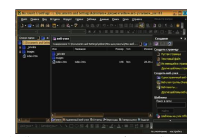 Рис. 1 – Загальний вигляд вікна MS FrontPage  Розглянемо меню Вид горизонтального меню редактора Microsoft FrontPage. Можливі такі подання робочого столу.  - Сторінка. В цьому випадку робоча область надає можливість розробляти поточну сторінку.  При  цьому  на  робочій  області  присутні  такі  закладки  перегляду  сторінки. Закладка  Конструктор  дозволяє  редагувати  сторінку  в  режимі  WISYWIG.  Закладка  З розділом дозволяє змінювати html-код сторінки та редагувати сторінку в режимі WISYWIG. Закладка  Код  дозволяє  прочитати  html-код  поточної  сторінки  і  при  необхідності  його виправити. Закладка Перегляд надає можливість побачити як буде виглядати web-сторінка в браузері.  - Папки. В цьому випадку робоча область відображає список web-сторінок сайту у вигляді  таблиці  з  більш  докладними  відомостями.  При  подвійному  щічки  на  імені webсторінки, переходимо до її редагування.  - Звіти. В цьому випадку робоча область відображає різну статистичну інформацію про сайт, наприклад, кількість сторінок, малюнків і т.п.  - Гіперпосилання. Цей режим передбачає графічний режим для подання посилань, в яких бере участь поточна сторінка.  - Переходи - візуальне представлення карти сайту.  - Задачі. Призначений для управлінням розробкою сайту, якщо в цій роботі одночасно беруть участь безліч працівників.  Властивості web-сторінки.  Щоб  встановити  в  Редакторі  властивості  сторінки,  виберіть  команду  Формат  – Властивості,  або  Файл  –  Властивості,  або  за  допомогою  контекстного  меню  робочої області знайти команду Властивості сторінки. У даному діалоговому вікні крім загальної інформації, типу назви сторінки, встановлюються такі параметри, як фоновий малюнок і фоновий  звук,  колір  фону,  стандартні  кольору  тексту  і  гіперпосилань,  поля  сторінки,  а також  деякі  змінні.  Для  редагування  властивостей,  сторінка  повинна  бути    відкрита  в редакторі.  детально  розберемо  кожен  з  цих    параметрів  і  почнемо  з  вкладки  Загальні, показаної на рис. 2.  
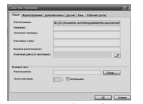 Рис. 2 – Вкладка Загальні команди Властивості сторінкиВ  текстовому  полі  Назва  можна  ввести  або  відредагувати  назву  сторінки;  поле  Базове розташування  призначено  для  завдання  необов'язкового  базового  URL  сторінки.  Щоб встановити для посилань цієї сторінки цільовий фрейм за замовчуванням, введіть його ім'я в  текстовому  полі  Кінцева  рамка  за  замовченням.  Відкриється  діалогове  вікно  Кінцева рамка.  У секції Фоновий звук можна змінити властивості фонового звуку. Задається розташування та кількість повторень звукового файлу або безперервне відтворення.  На  вкладці  Форматування,  задаються  параметри  фону  і  кольору  різних  посилань. Пропонуються  наступні опції:  - Фоновий малюнок. Встановивши цей прапорець, ви можете  вибрати зображення, яким  буде  заповнений  фон  вашої  сторінки.  Браузери  автоматично  розмножують  цей малюнок, викладаючи їх, у вигляді плитки на задньому плані сторінки.   - Колір  фону.  Якщо  ви  не  використовуєте  фонових  малюнків,  то    майте  на  увазі можливість  зміни  кольору  фону  сторінки;  щоб  задати  колір  фону,  відмінний  від встановленого за замовчуванням, виберіть потрібний колір у списку Фон. Вибираючи колір фону,  переконайтесь,  що  текст  і  зображення  будуть  добре  на  ньому  виглядають.  Для створення привабливого фону веб - сторінки можна використовувати колір та малюнки.  - Текст (Колір тексту за замовчуванням). Щоб задати колір, в який за  замовчуванням буде забарвлений текст на вашій сторінці, скористайтеся списком Текст. Стандартним є чорний колір, проте не бійтеся експериментувати з будь-якими кольорами, які будуть  добре сприйматися на обраному вами фоні.   - Колір  гіперпосилання.  У  цьому  списку  виберіть  колір,  яким    будуть  виділені  на сторінці все ще не відвідані гіперпосилання.  - Колір  відвіданих  гіперпосилань.  Після  переходу  по  гіперпосиланням  вони  змінять свій  колір  на  заданий  цим  параметром,  крім  цього,    всі  посилання  за  тією  ж  адресою призначення на всіх сторінках сайту, також  змінять свій колір.   - Колір активних гіперпосилань. Активним гіперпосиланням стає при натисканні на нього, щоб вибрати колір, в який будуть  пофарбовані активні посилання, скористайтеся списком.   Щоб задати верхнє і / або ліве поля сторінки, перейдіть на вкладку Додаткове, встановіть відповідний прапорець і введіть у текстовому полі  потрібне значення (в пікселях).  Остання  вкладка  діалогового  вікна  Властивості  сторінки  призначена  для  завдання кодування символів сторінок HTML; ця операція необхідна при  створенні Web-сторінок на мовах, відмінних від англійської.  Попередній перегляд.  Перейти в режим  попереднього перегляду; для цього достатньо перейти в Редакторі на вкладку Перегляд. Коли Microsoft FrontРage  редагує файл, то насправді редагується його локальна копія, розташована на вашому комп'ютері. Файл записується локально до тих пір, поки  ви  реально  не  відправите  його  на  ваш  сервер  Internet.  Саме  те,  що  ви  бачите    в редакторі в режимі попереднього перегляду, - це насправді  локальний файл, представлений таким  чином,  якщо  б  він  знаходився  на  сервері.  Оскільки  насправді  ви  до  сервера  не підключені, то деякі  активні елементи на ваших сторінках можуть не працювати. Вкладка Перегляд  дуже зручна для перегляду сайту за відсутності з'єднання з Internet, але  щоб побачити сайт в реальних умовах, особливо для тестування,  його необхідно дивитися в браузері, підключеному до Internet.  Висновки  1.  Microsoft FrontPage  - це є редактор для створення  web- сайтів та роботи з ними; це велика прикладна програма (додаток  MS Office). Використовуючи MS FrontPage, ви  зможете  легко  створювати    цікаві  Web-сайти  зі  стильним    дизайном  і  складними елементами, навіть, не знаючи ні жодного програмного коду мови HTML (Hypertext Markup Language). Але якщо у вас є досвід програмування на мові HTML, то програма MS FrontPage дозволяє  легко  здійснювати  доступ  до  відповідних  кодів  на  мові  HTML,  які  вона автоматично створює в процесі роботи. Першість FrontPage серед інструментів Web-дизайну обумовлено тим, що з його допомогою створення професійних Web-сайтів для Internet і intranet  стає  надзвичайно  легкою  справою.  Унікальність  MS  FrontPage  й  у  тому,  що  він базується  на  клієнт-серверній  моделі  розробки,  що  неймовірно  полегшує  інтеграцію  з більшістю комп'ютерних систем.   2.  Сайт – сукупність веб - сторінок в мережі, яка може бути використовувана для будь-якій темі, компанії, групі.  3.  В  редакторі  вміщено  чотири  базових  режиму  перегляду  веб  -  сторінки: Конструктор, З розділенням, Код, Перегляд. Вони дозволяють по-різному побачити сайт.  4.  Шість  режимів  перегляду  сайту:  Папки,  Видалений  веб  –  вузол,  Звіти, Перехід, Гіперпосилання та Задачі. – дозволяють працювати з цілим сайтом.  5.  У режимі Задачі знаходяться завдання, які потрібно виконати при створенні сайту.  6.  Microsoft  FrontPage    дозволяє  переглянути  свою  сторінку  в  різному розширенні та різних браузерах. Це дозволяє узнати, як сайт буде виглядати в Інтернеті. Перевірка  роботи  гіперпосилань  дозволить  зрозуміти,  як  інші  користувачі  будуть працювати з сайтом.  7.  Редактором сайтів надається багатий вибір різних шаблонів сторінок, які ви зможете використовувати у своєму сайті  та для швидкого створення сайту.  Шаблони  -  набір  попередньо  створених  текстових  та  графічних  форматів,  на  основі  яких  можуть створюватись  нові  веб  -  сторінки  та  веб  –  вузлі,  сайти.  Майстер  –  програма,  яка  задає запитання,  а  потім  використовуючи  отримані  відповіді  для  створення  об’єктів  обирає певний шлях для створенння нових веб - сторінок та веб – вузлів.  8.  У діалоговому вікні Властивості сторінки крім загальної інформації, та назви сторінки, встановлюються такі параметри, як фоновий малюнок і фоновий звук, колір фону, стандартні кольору тексту і гіперпосилань, поля сторінки, а також деякі змінні.  9.  Для  створення  єдиного  типу  оформлення  можна  використати  Теми.  Тема складається з елементів єдиного типу оформлення з кольоровою схемою та включає такі елементи сторінки, як шрифти, рисунки, фонові кольори, панелі переходів, горизонтальні лінії та інші об’єкти.   10.  Робота  з  текстом,  форматування,  змінення  шрифту,  кольору,  розміру, вирівнювання, редагування тексту  на веб - сторінці відповідає роботі з текстом в програмі MS Word. Щоб помістити на сторінку текст, достатньо ввести його з клавіатури.  11.  В редакторі Microsoft FrontPage  є деяка кількість налагоджень для роботи з графікою. Можна додати на сайт кліпи, рисунки зі сканеру або камери, колекцію ілюстрацій або  взагалі  створити  колекцію  фотографій,  яка  є  самостійною  веб  –  сторінкою,  об’єкти WordArt, автофігури та ін.  12.  Використання  списків  та  вставка  спеціальних  символів  може  поліпшити сприйняття  сторінок.  Робота  з  цими  об’єктами  така  ж  як  в  програмі  MS  Word.  Точний вигляд списків всіх типів визначається браузером, який використовується для  перегляду сторінки.  Для  зміни  стилю  списку  треба  скористатися  командою  Властивості  списку  в контекстному  меню,  що  включає  кілька  варіантів  маркування,  а  також  автоматичну нумерацію рядків у списку.  13.  Горизонтальна лінія застосовується для розділення тексту або привертання уваги. Після розміщення лінії можна змінити її властивості: ширину, висоту, вирівнювання та колір. Лінії можуть використовуватись на сторінці з будь-якими розмірами і форматом.  14.  Гіперпосилання - це з'єднання між двома точками, кольоровий підкреслений текст  або  графічне  зображення,  при  натисканні  якого  виконується  перехід  до  файлу, фрагменту файлу або веб - сторінки. Виділення гіперпосилань – це спеціальний ефект, при застосуванні  якого  змінюються  шрифт,  стиль  або  колір  гіперпосилань,  коли  на  них наводиться курсор.  15.  Побудова таблиць в редакторі Microsoft FrontPage є одним з найбільш зручних і гнучких засобів організації матеріалу на Web-сторінках. Таблиці MS FrontРage абсолютно аналогічні за  структурою таблиць Word, і всі маніпуляції з ними здійснюються так  само, як в MS Word. Вони складаються з осередків, що містять текст, графіку, фонові зображення, форми.   16.  Робота  з  веб  –  компонентами  складається  з  таких  елементів:  рядок,  що рухається - елементи HTML, який дозволяє вставити в сторінку рухомий текст; інтерактивні кнопки - рухлива кнопка, що реагує на рухи миші і забезпечена власним гіперпосиланням; лічильник візитів - компонент, в якому можна відстежити число звернень до веб - вузла в Інтернеті  та  дозволяє  оцінити  кількість  відвідувачів    вашої  сторінки;  веб  -  компоненти Microsoft  Office  за  допомогою  яких  можна  додавати  інтерактивні  електроні  таблиці, діаграми, графіки та збірні таблиці на веб -сторінках.  17.  Сторінка рамок (сторінка з фреймів) – це особливий тип сторінки HTML, в якій вікно оглядача розділено декількома областями, названими рамками, в кожній можливе відображення  окремої  сторінки.  Сторінка  рамок  створюється  за  допомогою  шаблонів сторінки рамок. У кожному з цих шаблонів вже налагоджено переміщення між рамками. Сторінка рамок призначена тільки для чіткого зазначення інших сторінок та способів їх відображання.     
Література: 1.  Воронкін  О.  С.  Основи  використання  інформаційно-комп’ютерних  технологій  в сучасній вищій школі : навч. посіб. з дисципліни «Комп'ютерні технології в науці й освіті» / Олексій Сергійович Воронкін ; Луган. держ. ін-т культури і мистецтв. – Луганськ : Видво ЛДІКМ, 2011. – 156 с. : іл. 48, табл. 8, бібліогр. 160 назв.  2.  Інформатика за професійним спрямуванням : Навчальний посібник. – Донецьк : Світ книги, 2013. – 328 с.Конспект лекції № 3-4.Тема : «БАЗОВІ ЕЛЕМЕНТИ МОВИ HTML ТА ЕЛЕКТРОННІ НАВЧАЛЬНІ  ВИДАННЯ»План:1. Електронні навчальні видання. Класифікація електронних видань в Україні.  1.1. Формати навчальних електронних видань.   2. Базові елементи мови HTML.  2.1. Основні теги.  1. Електронні навчальні видання  Електронне  навчальне  видання  –  це  освітній  продукт,  який  відрізняється  від традиційного друкованого видання тим, що переглянути його можна за допомогою ПК чи електронної книги та відповідає вимогам Державного стандарту й навчальним програмам.   Теоретично в електронному вигляді може бути подана будь-яка навчальна література освіти України  від  2.06.93  р.  за  №161  та  ДСТУ  3017-95  «Видання.  Основні  види.  Терміни  та визначення»,  а  саме:  конспекти  лекцій  з  дисципліни;  методичні  вказівки  до  виконання лабораторних робіт, до практичних, семінарських занять та ділових ігор; методичні вказівки до  виконання  в цілому  та окремих  розділів  дипломного проекту  (роботи), магістерської (бакалаврської)  роботи,  курсового  проекту  (роботи),  індивідуальних  завдань  та контрольних робіт тощо; методичні вказівки щодо підготовки до Державних екзаменів, з питань опрацювання фахової літератури; методичні рекомендації до самостійної роботи з дисципліни;  тексти  лекцій,  навчальні  й  практичні  посібники,  навчально-методичні  і навчально-наочні  посібники,  підручники,  словники  та  довідники  тощо.  Відповідно  до порядку  надання  навчальній  літературі,  засобам  навчання  і  навчальному  обладнанню грифів  та  свідоцтв  Міністерства  освіти  і  науки  України  використовують  наступні  види електронних видань (наказ МОН від 17.06.2008 № 537):     відео  -  та  аудіозасоби  навчання  –  засоби  навчання,  застосування  яких  потребує використання  спеціальної  техніки  (апаратури)  для  подачі  закладеної  у  них інформації;     електронні  засоби  навчального  призначення  (ЕЗНП)  –  засоби  навчання,  що зберігаються  на  цифрових  або  аналогових  носіях  даних  і  відтворюються  на електронному  обладнанні  (комп'ютерні  програми  загально-дидактичного спрямування,  електронні  таблиці,  електронні  бібліотеки,  слайдтеки,  тестові завдання,  віртуальні  лабораторії  тощо).  Для  таких  засобів  не  розроблено  чітких методичних  рекомендацій  щодо  структури,  змісту  та  обсягів,  також  не  існує критеріїв, яким має відповідати кожний такий засіб;     електронні  засоби  загального  призначення  (ЕЗЗП)  –  засоби  навчання,  що зберігаються  на  цифрових  або  аналогових  носіях  даних  і  відтворюються  на електронному  обладнанні  та  забезпечують  підтримку  інноваційних  технологій навчання  (операційні  системи,  прикладні  програми,  автоматизовані  системи управління, бази даних тощо).   Крім того наказом МОН України від 15.05.2006 р. № 369 вводиться поняття педагогічного програмного засобу:     педагогічний  програмний  засіб  (ППЗ)  –  засіб  навчання,  призначений  для забезпечення навчально-виховного процесу в закладах освіти України і відповідно до  свого  призначення  повинен  охоплювати  ті  питання,  які  передбачені затвердженою  МОН  України  навчальною  програмою  з  певного  предмету.  Згідно тимчасових вимог до ППЗ (педагогічних програмних засобів) для загальноосвітніх, професійно-технічних і вищих навчальних закладів, що створюються за державні кошти  структура  засобу  повинна  мати  складові,  які  забезпечують  можливість ефективного  досягнення  навчально-виховної  мети,  і,  в  залежності  від функціонального призначення, включати:   1.  Складові  змістової  частини:  зміст;  теоретичну  і  практичну  частини;  діяльнісне середовище, в тому числі інтерактивні моделі; малюнки (схеми, діаграми, графіки, карти, таблиці  тощо);  фотографії;  відеофрагменти;  звукові  ряди  на  декількох  мовах;  2D  та  3D анімації;  словники  термінів  та  понять  (глосарії),  тезаурус,  покажчики;  предметні  та міжпредметні  довідники;  історичні  довідки;  перелік  джерел  інформації;  контрольні запитання  і  завдання;  тестові  завдання  для  поточного,  тематичного  та  підсумкового контролю.  2.  Засоби  програмної  частини:  засоби  для  відображення  змістової  частини (включаючи тексти, медіаоб'єкти, завдання в текстовій формі) і для здійснення навігації ППЗ;  засоби  пошуку  навчального  матеріалу;  засоби  для  роботи  із  закладками; програмнометодичне  забезпечення  для  підготовки,  обробки,  передачі  та  відображення статистичних відомостей про рівень навчальних досягнень та результати тестування учнів (студентів);  – конструктор  уроку (заняття), що дозволяє конструювати  урок (заняття) за планом, обраним викладачем. 3. Конструктор уроку (заняття) має забезпечити: створення окремих екранів (сторінок), створення нових уроків (занять), додавання до уроку (заняття) та  видалення  з  уроку  (заняття)  окремих  екранів  (сторінок);  імпорт,  експорт  створеного уроку  (заняття)  або  певного  медіаоб'єкту;  інтегроване  застосування  усіх  засобів конструктора для створення окремих екранів (кроків), уроків (занять) та навчального курсу в цілому; додавання (створення) та видалення існуючих тестів і задач (створення тестів та задач  з  вказуванням  правильних/неправильних  відповідей  та  формування  автоматичної реакції  при  виконанні  тестів  та  задач  учнями  (студентами));  форматування  текстової інформації: наявність зручних засобів для введення та форматування тексту, форматування абзаців,  написання  формул,  робота  зі  стандартними  графічними  засобами  тощо; форматування  графічної  інформації  (зміна  розмірів  об'єкта,  розташування  на  екрані  та взаємного розташування кількох об'єктів); гнучкість маршрутів проходження навчального матеріалу та можливість призначення траєкторій; функцію збереження створеного уроку (заняття) при виході з конструктора. 4. Навчальний матеріал має  бути розподілений на розділи, модулі, що відповідають окремим темам навчальної програми. В межах модуля має бути забезпечена можливість розгляду основних теоретичних положень, застосування їх на практиці, здійснення самоконтролю та контролю. 5. Об'єм навчального матеріалу та спосіб його подання повинні відповідати віковим особливостям учнів (студентів). 6. Оформлення ППЗ  (елементи  управління  та  навігації,  змістова  частина:  текстові  та  аудіовізуальні елементи)  має  відповідати  віковим  особливостям  учнів  (студентів).  7.  ППЗ  повинен забезпечувати можливість демонстрацій на екрані монітору комп'ютера та інтерактивній дошці статичних та динамічних схем, моделей, анімацій, аудіо і відеофрагментів, таблиць, діаграм,  малюнків,  фотографій.  8.  ППЗ  не  повинен  містити  матеріалів,  ефектів,  які  не призначені  для  досягнення  навчальної  мети  та  відволікають  увагу  учня  (студентів).  9. Основними принципами організації ППЗ повинні бути: – відкритість, інтерфейс ППЗ має бути відкритим для взаємодії з іншими інформаційними системами; – сумісність, шляхом узгодження  змістової  частини  ППЗ  з  міжнародними,  державними  і  галузевими (освітянськими) стандартами;    –  орієнтація  інструментальних  засобів  на  кінцевого  користувача:  ППЗ  повинен  бути простим  у  використанні  і  доступним  для  оволодіння  людиною,  яка  має  лише  загальні навички  роботи  з  комп'ютером;  –  об'єктна  організація  вмісту,  змістова  частина  ППЗ повинна  представлятися  у  вигляді  окремих  об'єктів,  що  дозволить  структурувати  дані, забезпечити  каталогізацію  і  пошук  об'єктів  по  їхніх  властивостях,  багаторазово використовувати раніше створені об'єкти даним ППЗ; – забезпечення прав інтелектуальної власності розробника та замовника ППЗ. Вчені продовжують розробляти свої класифікації електронних видань. Було запропоновано ввести класифікацію видань по класам для  вдосконалення  існуючого  чинного  законодавства:  1)  електронні  засоби навчального призначення: – клас «0» – це видання із лінійною структурою, де матеріали подані  у  вигляді  текстів,  рисунків,  схем  тощо  без  системи  гіперпосилань  та  навігації (видання  у  форматах  doc,  pdf,  djv,  jpg,  bmp  та  ін.);  –  клас  «1»  –  видання  із  лінійною структурою,  підрозділи  якого  проіндексовані  й  доступні  із  змісту  через  посилання (наприклад  видання  у  форматі  doc,  pdf  та  ін.);  –  клас  «2»  –  видання,  де  матеріали,  що подаються,  пов'язані  гіперпосиланнями  через  систему  навігації  (наприклад  файли, розроблені  за  допомогою  тегів  –  html,  sgml  та  ін.);  –  клас  «3»  –  відео-  та  аудіозасоби навчання  (флеш  анімація,  відеоуроки,  аудіо  лекції  тощо);  –  клас  «4»  –  видання  із ієрархічною  структурою,  де  матеріали,  що  подаються,  пов'язані  гіперпосиланнями  з розвинутою  системою  навігації  із  залученням  мультимедійних  складових,  у  тому  числі анімованих  рисунків,  схем  тощо,  а  також  електронні  бібліотеки,  інтерактивні  тестові завдання, віртуальні лабораторії; 2) електронні засоби загального призначення: – клас «5» – програмні засоби (операційні системи, прикладні програми, АСУ, бази даних тощо); 3) електронні  засоби  інтелектуально-адаптивного  призначення:  –  клас  «6»  –  видання  із ієрархічною структурою й інтерактивними можливостями, що служать для пред'явлення індивідуально  спланованого  матеріалу  з  використанням  попередньо  створеної  моделі слухача,  врахуванням  його  потреб  й  побудовані  шляхом  одночасного  використання електронних засобів навчального та загального призначення.   1.1 Формати навчальних електронних видань   Умовно можна виділити три головні форми електронних видань: видання в інформаційній формі подання матеріалу (OpenDocument, doc, rtf, txt, pdf тощо), інтерактивні (html, exe) та мультимедійні видання. Кожен з яких може бути реалізований безліччю форматів. Формат – структура файлу, що визначає спосіб його збереження й відображення на екрані або при друці. Формат файлу звичайно вказується в його імені – та частина, що відділена точкою. За допомогою форматів doc, rtf, odf, pdf, DjV оформлюється електронні копії друкованих видань.  За  допомогою  форматів  exe  та  html  –  електронні  підручники  (посібники),  що запускаються  виконуваним  файлом,  або  мають  web-інтерфейс  та  побудовані  на  основі застосування різних рівнів інтерактивності.     TXT (text) – найпростіший і розповсюджений формат електронних книжок. Його перевагою  є  максимальна  сумісність  з  різними  пристроями.  Тоді  як  недоліком  – відсутність підтримки графічних зображень.     DOC  (Document)  –  формат  було  розроблено  компанією  Microsoft  у  1989  році  на платформі  IBM РС для програми текстового процесору WORD, і з того часу він набув популярності у користувачів Microsoft Word.     RTF  (з  англ.  Rich  Text  Format  –  формат  збагаченого  тексту)  –  вільний міжплатформовий  формат  збереження  розмічених  текстових  документів, запропонований  компанією  Microsoft  і  іншими  розробниками.  Перша  версія стандарту RTF з'явилася в 1987 році, з тих пір специфікація формату кілька разів змінювалася.  Rtf  є  розповсюдженим  стандартом  подання  графічних  і  текстових даних та підтримується практично всіма текстовими редакторами, що працюють на різноманітних типах процесорів і операційних систем.     ODF (Open Document Format) – відкритий формат файлів документів для збереження й  обміну  офісними  документами,  доступними  для  редагування,  в  тому  числі текстовими  документами,  електронними  таблицями,  рисунками,  базами  даних, презентаціями. Стандарт був розроблений індустріальним співтовариством OASIS і  заснований на XML-форматі, первісно створеному для OpenOffice.org. 3 травня 2006 року прийнятий як міжнародний стандарт ISO/IEC 26300.     PDF  (Portable  Document  Format)  –  відкритий  формат  файлу,  створений  і підтримуваний  компанією  Adobe  Systems.  В  грудні  2007  року,  формат  PDF  було затверджено в якості стандарту ISO 32000.     DjVu – технологія стиснення зображення з втратами, розроблена компанією AT&T спеціально для зберігання відсканованих документів – книг, журналів, рукописів та ін., де наявна велика кількість формул, схем, рисунків та рукописних символів, котрі роблять  повноцінне  розпізнавання  такого  документа  надзвичайно  складним  та трудомістким. DjVu стає фактично стандартом для електронних бібліотек й наукової літератури.     HTML (HyperText Markup Language – мова розмітки гіпертексту) – стандартна мова розмітки документів у Всесвітній павутині. Більшість веб-сторінок створюються за допомогою мови HTML (або XHTML). Документ HTML оброблюється браузером та відтворюється на екрані у звичному для людини вигляді.     CHM (Compiled HTML) – спочатку формат був створений для формування зручної й  функціональної  довідкової  системи  Windows.  Але  тепер  його  часто використовують для видання книг в електронному вигляді. Файл CHM – це набір скомпільованих HTML-файлів.     FB2 (FictionBook) – формат електронних книг у вигляді XML-документів, в яких кожен  елемент  книжки  та  її  атрибут  описується  заздалегідь  визначеним  тегом. Стандарт був створений з метою забезпечити сумісність різноманітних пристроїв і форматів. XML дозволяє легко створювати документи, що готові до безпосереднього використання  й  програмної  обробки  (конвертації,  збереження)  в  будь-якому середовищі.     BK, iSilo, lit, klm, prc, pdb, rb – внутрішні формати електронних текстів для різних платформ (Pocket PC, Symbian, Palm OS).2. Базові елементи мови HTML  При створенні Web-документів зазвичай виникає наступне питання: надати доступ до Web-документам  будь-якому  користувачеві  при  будь-яких  умовах  або  принести загальнодоступність в жертву незвичайному зовнішньому вигляду. Обидві ці цілі мають свої підстави, і вони необов'язково повинні суперечити один одному. Можна зробити Web-документ доступним для всіх користувачів, при цьому відформатувавши його таким чином, щоб він привабливо виглядав у всіх браузерах.   Розробляючи Web-документи, Ви можете зіткнутися з тим, що в одному браузері деякий ефект буде виглядати чудово, а в іншому його не буде взагалі. Одні Web-майстра вважають, що якщо у деяких користувачів немає програмного забезпечення, здатного підтримувати всі  можливості  їх  документів,  то  це  їх  проблема.  Інші  Web-майстри  створюють альтернативні  версії  документів,  розраховані  на  користувачів  найрізноманітніших браузерів.   Мистецтво створення хороших Web-документів полягає, перш за все, в розумній організації інформації. У зв'язку з цим Web-майстру необхідно добре розбиратися у видаваному їм матеріалі, для того, щоб краще розбити документ на теми і організувати найбільш ефективні зв'язки.  Web-майстер  несе  відповідальність  не  тільки  за  експлуатаційну,  а  й  за інформативну сторону документа.   Створення Web-документів вимагає дизайнерської фантазії. Від Web-документа потрібно, щоб він був одночасно і гарний, і зручний в користуванні, і максимально зрозумілий.   Гіпертекст являє собою звичайний текст, але відрізняється тим, що деякі його частини (символи, слова, фрази, малюнки) є інтерактивними посиланнями на інші документи. Крім того,  практично  завжди  гіпертекст  містить  елементи  форматування.  Великий  документ можна розбити на окремі теми і пов'язати їх через ключові фрагменти (символи, слова, фрази  або  малюнки).  Ці  фрагменти,  виділені  в  документі  особливим  чином  для  їх ідентифікації, служать для переходу на пов'язані з ними за змістом інші теми, або містять в собі  виклик  інших  додатків.  Спрощуючи  читання,  роблячи  інформацію  наочніше  і зрозуміліше, гіпертекст створює комфортну роботу з документом, виконуючи багато дій.  Гіпермедіа - більш широке поняття, яким позначають документи, які включають в себе мультимедіа-інформацію, наприклад, звук або відео.   Запускаючи  програму  "Web-клієнт"  (зазвичай  вона  називається  Web-браузером  або програмою перегляду Web, або User Agent), користувач може встановлювати з'єднання з іншими  комп'ютерами  мережі  і  посилати  працюючим  на  них  Web-серверам  запити  на отримання  Web-документів.  Для  встановлення  з'єднання  використовується  мережевий адресу комп'ютера, який називається універсальним покажчиком ресурсу - URL (Uniform Resource Locator). Сервер у відповідь на запит посилає клієнтського комп'ютера текст та іншу  інформацію  (звук,  зображення).  Сервер  передає  документи  в  форматі  HTML (HyperText Markup Language - мова розмітки гіпертексту). Документи на мові HTML, також звані Web-документами, дозволяють користувачеві, вказавши на виділене слово або фразу, отримати  доступ  до  файлу  або  перейти  в  інший  HTML  -  документ,  який  пов'язаний  з зазначеною  ділянкою  тексту  гіперпосиланням.  Такі  гіпертекстові  зв'язки  між  файлами  і документами,  фізично  розташованими  на  різних  серверах  по  всьому  світу,  дозволяють системі працювати так, ніби вона являє собою величезну павутину інформації.   На  сьогоднішній  день  найбільш  відомими  браузерами  є  MS  Internet  Explorer,  Firefox  та Opera.   Керуючі конструкції мови: HTML - теги   Тег  -  спеціальний  код,  що  вставляється  в  текст  для  форматування  елементів HTML-документа. Усі теги полягають в кутові дужки <...>. Відразу після відкриває дужки поміщається  ключове  слово,  яке  визначає  тег  (ключове  слово  тега  може  бути  записано великими або малими буквами). Теги HTML бувають парними і непарними. Непарні теги надають вплив на весь документ або визначають разовий ефект в місці своєї появи. При використанні парних тегів в документ додаються відкриває та закриває теги, які впливають на частину документа, укладену між ними. Закриває тег відрізняється від відкриваючого наявністю  символу  "/"  (коса  риса)  перед  ключовим  словом.  Закриття  парних  тегів виконується так, щоб дотримувалися правила вкладення.  Ефект застосування тега може видозмінюватися шляхом додавання атрибутів. У парних тегах атрибути додаються тільки до відкриваючому тегом. Атрибути відокремлюються від ключового  слова,  що  визначає  тег  і  від  інших  атрибутів  пробілами.  Значення  атрибута відділяється від ключового слова атрибута символом "=" (знак рівності).  2.1. Основні тегиНаписання                          Позначення                       Параметри  <HTML>…</HTML>   - документ HTML                        -    
<HEAD>…</HEAD>   Заголовочна  частина                                       документа                                    -  <TITLE>…</TITLE>   Заголовок документа                  -  <!комментарий>            Коментарії                                 -  <BODY>…</BODY>   Тіло документа      <Hx>…</Hx>                Уровні заголовків                     x=1...6  <P>…</P>                     Абзац                 <P ALIGN=left|center|right>  <CENTER>…</CENTER>   Центрування                        -  <PRE>…</PRE>           Преформатування  (не                 -                                       форматувати текст –                                          показати як є)  <BR>                              Розрив  рядка  (текст                                        починати з нового рядка)                                                                                <BR CLEAR=left|right|all>  <NOBR>                       Нерозривний рядок                        -  <BLOCKQUOTE>…  </BLOCKQUOTE>     Цитата  (браузер  виділяє                  -цитату  будь-яким способом,  наприклад, шрифтом  або  вставе горизонтальні  відступи справа та зліва).   <A HREF="URL">…</A>   Посилання  в                                               HTML-документі  на                     -                                              адресу "URL"  <A  NAME="named_anchor"> …</A                       - см. внутренние ссылки  >  Посилання  на  рядок внутрі  документа, позначену "named_anchor"  <HR>                          Горизонтальна лінія         <HR   SIZE=number  WIDTH=number|percent  ALIGN=left|right|center  NOSHADE>    SIZE  Товщина  лінії  в  пік  селах WIDTH Довжина лінії в пікселах або  відсотках  від  ширини  вікна брaузера  ALIGN  Розташування  на  екрані NOSHADE  Однотонна  темна смужка<IMG…>                 Графика внутри                                 HTMLдокумента  <IMG   SRC="picture.gif"  ALT="text"  (в  кавычках  любой текст)  HEIGHT=n  (высота рисунка)  WIDTH=n  (ширина рисунка) VSPACE=n HSPACE=n  ALIGN=top|middle|bottom>   ALIGN  Даний  параметр використовується,  щоб повідомити  браузеру,  куди помістити наступний блок тексту  VSPACE  Розмір  порожнього простору між текстом і      зображенням  по  вертикалі HSPACE -...по горизонталі  BORDER  Виведене  зображення поміщається  в  рамку  (значення даного атрибута дорівнює  ширині рамки в пікселах)  Escape- послідовності                "<" &lt; ">" &gt; "&" &amp; лапки &quot;  "c"  &copy;  "R"  &reg; пробел &nbsp;  
Написання                                                         Позначення  <TABLE>...</TABLE>                                Таблиця  <TH>...</TH>                                              Заголовок таблиці  <CAPTION>...</CAPTION>                 Підпис: описує назву таблиці  <TR>...</TR>                                        Рядок таблиці  <TD>...</TD>                                   осередок таблиці  BORDER                                           Ширина рамки в пікселах (значення, рівне нулю, означає відсутність рамки)  ALIGN                                       положення даних по горизонталі  VALIGN                                    положення даних по вертікалі  COLSPAN         об'єднання кілька суміжних осередків в одному рядку  ROWSPAN        з'єднання кілька суміжних осередків в одному стовпці  WIDTH          ширина всієї таблиці (окремої комірки) в пікселах, або у                        відсотках від ширини вікна браузера  HEIGHT        висота всієї таблиці (окремої комірки) в пікселах, або у                        відсотках від ширини вікна браузера  CELLPADDING и CELLSPACING      вільний  простір  між  даними                                           всередині  комірки  і  її межами  і,  відповідно,                                        між  осередками  всередині  всієї таблиці  BGCOLOR                                     Колір окремих осередків  BORDERCOLOR                                    Колір рамки таблиці  
Література:1. Артанов Web-мастеринг без посторонней помощи. Учебное пособие. М.: 100 книг, 2006. -336 c.  2. Основи використання інформаційно-комп’ютерних технологій в сучасній вищій школі :  навч.  посіб.  з  дисципліни  «Комп'ютерні  технології  в  науці  й  освіті»  /  Олексій Сергійович  Воронкін;  Луган.  держ.  ін-т  культури  і  мистецтв.  –  Луганськ  :  Вид-во ЛДІКМ, 2011. – 156 с. : іл. 48, табл. 8, бібліогр. 160 назв.  3. Владимир Дронов HTML 5, CSS 3 и Web 2.0. Разработка современных Web-сайтов - Издательство: БХВ-Петербург, 2011. – 414 с. : ил.  
2.ПРАКТИЧНІ ЗАНЯТТЯ З ДИСЦИПЛІНИПрактичне заняття № 1 Тема : «Інформаційні можливості Microsoft Office System»ПланІнформаційні можливості текстового редактора Microsoft Word.Інформаційні можливості табличного процесора Microsoft Excel. Інформаційні можливості програми для створення презентації Microsoft PowerPoint.Основна література1.  Новиков  Ф.А.,  Яценко  А.Д.  Microsoft  Office   в  целом.  –  СПб.:  БХВ  – СанктПетербург, 2005 – 728 с.:ил. 2.  Лодигіна  К.В.,  Дяченко  О.Ф.,  Назаренко  Н.В.  та  ін.  Інформатика  за професійним спрямуванням Донецьк : Світ книги, 2013. – 328 с.  3.  Симонович  С.В.,  Евсеев  Г.А.,  Мураховский  В.И.,  Казуто  А.Ю..  – Информатика для юристов и экономистов СПб.: Питер, 2002. – 686с.:ил.
Додаткова література1.  Абдулгалимов  Г.Л.  Информационные  технологии  для  учителя  предметника.  –  М.: Редакционно-издательский центр - 2008- 245с.: ил.  2.  Соловьева Л.Ф. Компьютерные технологии для учителя. – СПб.:БХВ-Петербург, 2003. – 160 с.:ил.  3.  Голенищев  Э.П.  Информационное  обесепечение  систем  управления.  –  Ростовн/Д «Феникс», 2003.-352с. Практичне заняття № 2Тема: «Пошук інформації в Internet. Робота в соціальних сервісах, вебінарах та телеконференціях»ПланІнформаційні можливості всесвітньої комп'ютерної мережі Internet.Соціальні мережі, сервіси, вебінари  в навчальному процесі.Програмне  забезпечення  необхідне  для  участі  в  телеконференціях  та  класифікація телеконференцій.Основна література1.  Воронкін  О.  С.  Основи  використання  інформаційно-комп’ютерних  технологій  в сучасній вищій школі : навч. посіб. з дисципліни «Комп'ютерні технології в науці й освіті» / Олексій Сергійович Воронкін ; Луган. держ. ін-т культури і мистецтв. – Луганськ : Видво ЛДІКМ, 2011. – 156 с. : іл. 48, табл. 8, бібліогр. 160 назв.  2.  Інформатика за професійним спрямуванням : Навчальний посібник. – Донецьк : Світ книги, 2013. – 328 с. Додаткова література1.  Политика в области образования и новые информационные технологии // Информатика и образование 2006.-№ 5.   2.  Соловьева Л.Ф. Компьютерные технологии для учителя. – СПб.:БХВ-Петербург, 2003. – 160 с.:ил.  3.  Голенищев  Э.П.  Информационное  обесепечение  систем  управления.  –  Ростовн/Д «Феникс», 2003.-352с.Практичне заняття № 3Тема: «Створення електронних посібників (приклад створення односторінкового сайту)»План1.  MS FrontPage та його інтерфейс  2. Робота з текстом.  Списки  3.  Оформлення web - сторінок та web - сайтів в редакторі Microsoft FrontРage.   Гіперпосилання  4. Побудова таблиць в редакторі Microsoft FrontPage.   Робота з рисунками та Веб – компонентами.  Основна література1.  Артанов. Web-мастеринг без посторонней помощи. Учебное пособие. М.: 100 книг, 2006. -336 c.  2.  Web-програмування на МS FrontPage//Chip.- 2000.-№4.- 48с.  Додаткова література1.  Корнеев  И.К.  и  др.  Информационные  технологии.-  Издательство:  ТК  Велби, Проспект, 2008- 224с.  2. Путеводитель  по  Internet  и  Windows/  Пер.  с  англ.  –  М.:  Издательский  отдел  и «Русская редакция» ТОО «Channel Trading Ltd.», 2006. – 216с.:ил.    3. Башмаков  А.И.,  Башмаков  И.А.  Интеллектуальные  информационные  технологии: Учеб. пособие. – М.: Изд-во МГТУ им. Н.Э. Баумана, 2005. – 304 с. – (Информатика в техническом университете).  Практичне заняття № 4Тема: «Створення електронних навчальних видань на основі мови HTML»ПланПризначення HTML. Тег. Види тегів. Приклади тегів.Структура Web-сторінки. Структура заголовка Web- сторінки. Теги включення графічних об'єктів в Web- сторінки.Правила запису коду програм додаткових елементів. Створення динамічних ефектів в HTMLОсновна література1.  Артанов Web-мастеринг без посторонней помощи. Учебное пособие. М.: 100 книг, 2006. -336 c.  2.  Основи використання інформаційно-комп’ютерних технологій в сучасній вищій школі :  навч.  посіб.  з  дисципліни  «Комп'ютерні  технології  в  науці  й  освіті»  /  Олексій Сергійович  Воронкін  ;  Луган.  держ.  ін-т  культури  і  мистецтв.  –  Луганськ  :  Вид-во ЛДІКМ, 2011. – 156 с. : іл. 48, табл. 8, бібліогр. 160 назв.   3. Владимир Дронов HTML 5, CSS 3 и Web 2.0. Разработка современных Web-сайтов - Издательство: БХВ-Петербург, 2011. – 414с. : ил.  Додаткова література1.  Абдулгалимов Г.Л. Информационные технологии для учителя предметника. – М.: Редакционно-издательский центр - 2008- 245с.: ил.  2.  Политика  в  области  образования  и  новые  информационные  технологии  // Информатика и образование 2006.-№ 5.   3.ЗАВДАННЯ ДЛЯ САМОСТІЙНОЇ РОБОТИТематика рефератів1. Інтранет  –  переваги,  проблеми  та  зв'язок  з    Інтернет.  Технологія  та  засоби інтерактивного спілкування в Інтернет.  2.  Огляд сучасних українських (іноземних) систем пошуку інформації в Інтернет.  3. Нові  інформаційні  технології  в  освіті.  Психолого-педагогічні  основи застосування засобів навчання.  4.   Телекомунікаційні технології: визначення, суть, засоби реалізації, перспективи розвитку.  5.    Автоматизовані навчальні системи TAMAS, AOCMICRO, COSTOC та інші.  6.    Динаміка формування інформаційної культури особистості педагога.  7. Застосування комп’ютерних технологій в формуванні ІК компетентності педагога  8.   Педагогічна технологія формування особистості в умовах єдиного інформаційно-комунікаційного середовища.  9.    Технологія та засоби інтерактивного спілкування в Інтернет.  10.    Принципи побудови та експлуатації електронних підручників.  11.    Поняття про електроні підручники  12.    Програмні засоби інформаційних технологій.   13.    Технічні засоби інформаційних технологій.  14.    Використання доповненої реальності у освіті.  15.    Apple and Education основи роботи та механізм роботи   16.    Проекти ЮНЕСКО для освіти щодо комп’ютерної грамоти  17.    Навчальні платформи  18. Поняття про інформаційні технології. Етапи розвитку інформаційних технологій.   19.  Інформаційні технології в розвитку навчання: сутність та особливості впровадження.   20.  Дидактичні принципи в умовах традиційного і комп’ютерного навчання.   21.   Принципи побудови та експлуатації електронних підручників.   22.   Виникнення та етапи становлення інформаційних технологій.    23.  Інформаційні процеси та системи. Поняття про інформаційні процеси та системи.   24.   Інформатизація суспільства.  25.  Навчальний потік інформації.   26.  Поняття про електроні підручники. Організація діалогу людина-комп’ютер.   27.  Перспективи розвитку інформаційних технологій в освіті та науці.  28.  Суспільство  та  інформація.  Сутність  створення  інформаційного суспільства.   29. Одержання та зберігання (накопичення) інформації.   30. Форми та засоби передавання інформації..  31. Побудова систем з використанням інформаційних технологій  Контрольні питання до самостійної роботи1. Форматування тексту в MS Word. Вкладка Головна, Розмітка сторінки, Вид. Редагування тексту в MS Word. Вкладка Вставка, Рецензування.  2.  Оформлення великих текстових документів. Вкладка Посилання.  3.  Створення презентацій.   Оформлення аудіо, відео-фрагментами учбових презентацій.  Вставка фільмів у презентацію. Виклад презентації до Інтернету.  4. Правила складання та оформлення презентацій.  5.  Особливості роботи в офісах 2007,2010 років, аналіз систем.6. Електронні навчальні видання. Класифікація електронних видань в Україні.  7.  Поняття Internet. Поняття WWW. Гіпертекст. Гіперпосилання.  8.  Завантаження Internet Explorer. Вікно Internet Explorer. Призначення кнопок.  Настройка призначеного для користувача меню.  9.  Як  встановити  початковою  сторінку,  яка  буде  автоматично  завантажуватися  при запуску програми Internet Explorer?   Як  зберегти малюнок з web-документа?  10.  Збереження сторінки як HTML-документа.  11.  Поняття доменного ім’я.  12.  Поняття гіпертекстового посилання.  13.  Правила складання пошукових запитів в Інтернеті.  14. Поняття блогу та телеконференцій, правила участі та етикет в Інтернеті.  15. Програмне  забезпечення  необхідне  для  участі  в  телеконференціях  та  класифікація телеконференцій.  16. Поняття сайту, web- сторінки.17. Правила створення сайту. Інформаційна культура і грамотність при створенні сайту.18. Режими відображення в MS FrontPage. Запуск сайту в MS FrontPage.19. Створення інтерактивних об'єктів в MS FrontPage. Вставка малюнків, таблиць, звуку, відео. Зміна теми. Створення фону сторінки.20. Формати навчальних електронних видань.   21. Базові елементи мови HTML.  22. Основні теги.  Внутрішні посилання.  23. Атрибути кольору у веб-документах  24. Стилі HTML-документа.  25. Базові елементи мови HTML. Списки.  Список визначень      26. Базові елементи мови HTML. Таблиці  Проблемно-пошукові індивідуальні завдання1.  Представити  ієрархічну  структуру  історичних  етапів  розвитку інформаційних технологій. 2.  До  кожного  з  історичних  етапів  розвитку  інформаційних  технологій наведіть приклад. 3.  Проведіть аналіз класифікації обчислювальних пристроїв. 4.  Представте власну ідею інформатизації навчального закладу. 5.  Які  ви  вбачаєте  педагогічні  цілі  використання  ІТ  для  вивчаємої дисципліни? 6.  Створіть тест у програмі Test W, що містить десять запитань з теми за вибром,  кожне  з  яких  має  одну  правильну відповідь із п’яти можливих. 7.  Створіть тест у програмі Test W2, що містить десять запитань з теми за вибором  та  буде  включати графічні  зображення,  таблиці,  формули,  використовуючи  засоби  графічного редактора і табличного процесора. 8.  Створіть  тест  у  програмі  My  Test,  що  складається  з  восьми  різних типів  тестових  завдань  на  власну  тему.  Здійснити  імпорт  завдань  з  іншого тесту,  налагодити  параметри  тестування,  експортувати  файл  тесту  в  формат RTF (вивести усі запитання та правильні варіанти відповіді). 9. З  допомогою  програм  SnagIt  (створити  та  зберегти  власні зображення),  Rendersoft  CamStudio  або  Camtasia  Studio  (записати  озвучений власним  голосом  фільм  для  вивчення  відповідної  теми  з  вашої спеціальності) і Windows Movie Maker (відредагувати створений фільм, зробити монтаж створеного у Rendersoft CamStudio або Camtasia Studio) створити фільм навчального призначення. 10.  Проведіть порівняльний аналіз технологій Web 1.0, Web 2.0 та Web 3.0. 11.  Створіть  власний  аккаунт  на  сервісі  Google.  Якщо  він  створений  на іншому сервісі, то перенесіть його на даний сервіс. Опишіть технологію своєї роботи. 12.  Створіть  Google-документ  та  опублікуйте  його  у  мережі.  Запросіть друзів до спільної роботи з правом редагування. 13.  Створіть Google-таблицю та опублікуйте її в мережі. Запросіть друзів до спільної роботи з правом перегляду. 14.  Створіть  Google-презентацію  та  опублікуйте  її  в  мережі.  Запросіть друзів до спільної роботи з правом редагування. 15.  Створіть власну форму зі списку документів. Опишіть цей процес. 16.  Створіть власну форму  з таблиці та опублікуйте її. Опишіть процес створення. 17.  Опублікуйте  власні  фото  (начального  призначення  з  відповідної дисципліни) на фотосервісі Flickr. Опишіть технологію роботи. 18.  Створіть групу «Коло друзів» та опишіть методику її створення. 19.  Створіть  власний  блог,  опублікуйте  його,  запросіть  до  спільної роботи  друзів  з  правом  коментування  та  дописів  до  свого  блогу.  Опишіть методику створення блогів. 20.  Схарактеризуйте процес роботи з Google-документами. 21.  Схарактеризуйте використання блогів у вашій галузі. 22. Навести  приклад  використання  Веб  2.0  платформи  в  навчальному процесі ВНЗ, її переваги та недоліки відповідно до платформи Веб 1.0. 23. Опишіть  використання  соціальних  сервісів  Веб  2.0  в  навчальному процесі ВНЗ у вивченні конкретної дисципліни.   24.  Складіть план підготовки та проведення:  Вебінару;  Веб-заняття;  Веб-конференції;  Чат-заняття. Опишіть один із наведених типів заняття. 25.  Запропонуйте свою методику проведення телеконференцій. 26.  Налаштуйте  веб-камеру  у  себе  на  комп’ютері  та  опишіть  способи підключення та налаштування. 27.  Виконати    завдання  «Розробка  методичного  забезпечення  для  проведення заняття за вибором», використовуючи роботу з інформаційним пакетом  Microsoft Office System. Комплект має складатися з двох частин:  -  текстового  документу,  створеного  засобами  MS    Word  (робота  з  таблицями, малюнками та автофігурами)  -  презентації,  підготовленої  засобами  MS  Power Point  (продемонструвати  роботу  з дизайном слайду, автоматичним переглядом та вставкою звука).  -  створення  тесту  за  допомогою  MS  Excel.  (робота  з  формулами  та  функціями, форматування тексту).  28. Виконати завдання «Створення Web-сайту за індивідуальним завданням або за  власним  вибором»,  використовуючи  програму  MS  FrontPage  та  мову  HTML. Проілюструвати  роботу  з  фоном,  темою  сторінки,  вставкою  інтерактивних елементів, форматуванням тексту, вставки рисунків та гіперпосилань різних типів. Оформити веб-сторінки різними видами форм, таблиць та фреймів.  
Розділ 2. Цикл професійної та практичної підготовки.2.1. СУЧАСНА ПОЛІТИЧНА ФІЛОСОФІЯ Автор - укладач Онофрійчук О.А., к.філософ.н., доцент кафедри філософіїКОНСПЕКТ ЛЕКЦІЙ З ДИСЦИПЛІНИКонспект лекції № 1.Тема : «Філософія політики та політична філософія: проблема демаркації»План:Політична філософія як наука та галузь знання.Функції політичної філософії. Ціннісний та прогностичний аспект політичної філософії. Основні філософські парадигми у дослідженні політики. Політична філософія як наука та галузь знання.Політична філософія – це філософія, яка пізнає буття та діяльність людини як політичної істоти – bios politikos, як окреслив Арістотель. Бути пов’язаним із полісом, згідно з давньогрецьким філософом, є найбільш природним для людини.  Політична філософія аналізує політичну реальність, але це не тільки теорія, оскільки результати її міркувань можуть придатися на практиці. Слід пам’ятати про те, що  філософія ніколи не є відстороненою від життя. Політична філософія займається осмисленням політичного світу. Предметом політичної філософії є дослідження універсалій світу політичного, що відносяться до найбільш загальних світоглядних, ціннісних та методологічних підстав політичної теорії. Тож сучасну політичну філософію можна охарактеризувати як феноменологію політичного світу.Філософське розуміння політичного світу представив німецький філософ Клаус Гельд. Він переконує, що поняття політичного світу постає як джерело сенсовності для інших понять, як, наприклад, «політична подія» чи «політична інституція».Найчастіше свтерджується, що політичний світ не існував завжди. Він народжується разом із давньогрецьким полісом, що власне й зумовлює народження політичної філософії. З цього можемо вивести одне із принципових питань, якими займається політична філософія, а саме питання про генеалогію політичного суспільства: чи політичне суспільство постає вимушено через необхідність зумовлену становищем людини в світі, чи воно є наслідком прагнення осягнути певні цілі, чи є благом саме по собі? Інше питання, яке тут може бути виокремлене – це питання про сенс політичного світу, а відтак, про сенс тих чи інших політичних інституцій чи політичних дій.Політична філософія постає як нормативна політична теорія. Цим самим вона протиставляється емпірико-аналітичним політичним теоріям, що постали в рамках позитивізму. Як нормативна теорія, політична філософія постає практично від самого початку свого існування, оскільки в рамках античної філософії утверджується думка про нерозривний зв’язок між політикою та етикою, а політична теорія розумілася як вчення про добропорядне і справедливе життя. В рамках політичної філософії звертається увага на універсальні, засадничі принципи політики, які слід віднаходити за емпіричною різноманітністю, за різноманітними політичними феноменами, що проявляються в різних політичних системах, різних соціокультурних умовах. Політична філософія налаштована, аби  за цією різноманітністю шукати те, що характеризує усіх. Політичні філософи не обмежують своїх міркувань про владу чи політичний устрій епохою, культурою, країною, соціальним контекстом чи географічним положенням. Тож, політична філософія тяжіє до універсалізму в осмисленні політичних феноменів. Вона звертає увагу на певні незмінні аспекти політичного світу. Серед них слід виділити найважливіші: тісний зв’язок людської природи з політичним світом; наявність нерівності між людьми; не можливість існування політичного суспільства без певної форми влади;необхідність забезпечення легітимності політичних інституцій;присутність насилля в політичному світі.Загалом, політична філософія орієнтована на розуміння й осмислення політичних процесів, що пов’язане із проясненням суті політичних феноменів. Лише з філософської точки зору можна зрозуміти феномени сучасного політичного світу, які не схоплюються тими методологічними засобами, що пропонуються усталеними парадигмами розуміння політики. Політична наука не може без допомоги філософії виробити методи для дослідження явищ, які визначають характер відношення людини і полісу, зокрема, й ті сучасні аспекти цього відношення, що постають під впливом інформаційного суспільства, поширення біотехнологій, впровадження в сферу політичного комунікативних технологій тощо.  Будучи орієнтованою на розуміння, політична філософія сприяє порозумінню (філософія починається із діалогу, визнання іншого). Політична філософія – це пошук і роздуми над можливостями раціонального політичного рішення. Крім того, політична філософія вчить як слід мислити і як аргументувати так, аби твої ідеї були зрозумілими іншим і були для них прийнятними. Принциповим для політичної філософії є її подвійний характер: з одного боку, політична філософія прагне істинного знання про політичні явища, а з іншого – вона прагне вияснити, яким є правильний або добрий політичний порядок, тобто такий, в якому максимально реалізовується ідея блага.Щодо до відмінності між політичною філософією і філософією політики, то ця лінгвістична, вербальна різниця аж ніяк не випадкова не тільки з точки зору далеко не формального взаємозв’язку слів та речей, але й з огляду на принципову різницю інтелектуальних позицій, які займають по відношенню до політики “філософія політики” та “політична філософія”. Термін “філософія політики” означає філософську рефлексію над політикою в цілому або існуючою в певному місці і в певний час політикою, причому ця рефлексія є відстороненою, пасивною, такою, при якій філософ перебуває в стані “стороннього спостерігача”. На відміну від “філософії політики”, “політична філософія”, навпаки, передумовлює активну політичну позицію, створення власного політичного бачення й нерідко намагання його зреалізувати на практиці. Це позиція не сторонього спостерігача, а політично-активного учасника. Політична філософія – це не скільки рефлексивне ставлення до царини політики, стільки духовно-практичне, це завжди “проект” різного ступеня загальності чи то нової політичної системи, чи то нового політичного устрою, чи чогось взагалі іншого.2.Функції політичної філософії. Отже, найважливішою функцією політичної філософії постає її світоглядна функція. На думку німецького дослідника К. Шмітта, найголовнішою проблемою політичного буття постає питання про розрізнення «друг – ворог», як протилежностей суто духовних, найбільш інтенсивних в їх конкретному екзистенційному сенсі. Недостатня представленість політичної філософії в інтелектуальному та загальносуспільному дискурсі створює необмежені можливості до маніпулювання свідомістю.Наступним важливим призначенням політичної філософії виступає її методологія, завдяки якій політична філософія 
дає можливість із багатьох власне політичних вчень сучасності виокремити найголовніші  методологічні прийоми структурування й пояснення світу політичного, а саме: структуралістського та постструктуралістського, аксіологічного, герменевтичного, психоаналітичного, компаративістського тощо.Виконує політична філософія й важливу аксіологічну функцію, досліджуючи  ціннісні аспекти політики, ідеали і норми, на основі яких функціонує політика та влада. Кінець ХХ ст. та початок ХХІ ст. демонструє реанімацію дослідницького інтересу до цивілізаційної проблематики, відданням пріоритетності ціннісно-культурним особливостям етносів і націй. Культурні розбіжності виявилися важливішими за ідеологічні й політичні складові державного та глобального розвитку. Низка авторів другої половини ХХ – початку ХХІ століття (Д. Белл, С. Гантінгтон, П. Бурд’є, М. Кастельс, Е. Тоффлер, Ф. Фукуяма) показали, що в сучасному світі характер сповідуваних цінностей стає ключовим чинником економічного зростання та політичної стабільності, а дійсно значимий інтерес становить саме аналіз ціннісних установок різних країн.Прогностична функція політичної філософії пов’язана із виробленням наукових прогнозів подальших змін у політичній сфері, виявленні тенденцій розвитку суспільних процесів. Майже всі дослідники у галузі політичної філософії відзначають, що в період переходу до інформаційної доби спостерігається помітне прискорення темпів соціальних і культурних змін, які певним чином впливають на загальну соціально-економічну і політичну ситуацію в суспільстві. Отже, мова йде про зміну світоглядних і соціокультурних установок, перехід до нової системи принципів та орієнтацій, які в свою чергу не лише трансформують повсякденну свідомість, а й стимулюють пошуки нових політико-філософських парадигм, загострюють увагу на критеріях суспільного прогресу, визначають нову світоглядну орієнтацію світової політичної думки. У своїх лекціях з історії політичної філософії відомий сучасний філософ Джон Ролз виокремлює чотири ролі філософії політики, які вона може відігравати як частина публічної культури суспільства. По-перше, твердить Дж. Ролз, вона відіграє практичну роль, джерелом чого є ситуація політичного конфлікту. Тож в цій ситуації філософська рефлексія зосереджується на питаннях, які викликають суперечки та дискусії. А відтак, політична філософія прагне з’ясувати, чи в тому, що проявляється як конфлікт, немає основи для порозуміння, або ж, принаймні, чи не можна зменшити різницю та напругу, що дало б можливіть утримати соціальну співпрацю на основі взаємного пошанування між членами суспільства. Другу роль Джон Ролз називає «орієнтуванням». Йдеться про те, що політична філософія дає розуміння того, що люди думають про соціальні та політичні інституції, про себе самих як членів певної політичної спільноти, наприклад, громадян певної держави, які мають політичні прагнення та цілі. На третю роль політичної філософії вказав ще свого часу німецький філософ Ґ. Геґель. Йдеться про поєднання, тобто філософія політики може згладжувати наш гнів на суспільство, а також допомагати долати фрустрацію, вказуючи на те, в чому соціальні та політичні інституції є раціональними. Хоча при цьому філософи повинні пам’ятати про небезпеку перетворення політичної філософії на захисника несправедливого політичного устрою, тобто фактично – на ідеологію. Нарешті, четверта роль, згідно із Дж. Ролзом, - це дослідження меж політичних можливостей. Політична філософія здатна показати, яким могло б виглядати справедливе демократичне суспільство при бажаних, але все-таки реальних умовах. Таким чином, політична філософія постає в цьому аспекті реалістично утопічною.  3.Основні філософські парадигми у дослідженні політики.           Головною ознакою дослідницьких стратегій у сучасній політичній філософії постає їх постмодерний  вимір, який  характеризується переходом від політики,  що спирається на мислення в категоріях національних держав, до політики, що враховує глобальний характер міжнародних відносин. В умовах постмодерну заперечується ідеологія та практика володарювання, домінування, насилля, війни на користь цінностей плюралізму, рівноправного діалогу , дискурсу, миру й згоди. Постмодернізм розлучається із усіма формами монізму, уніфікації та тоталіризації, з обов’язковими утопіями та іншими прихованими формами деспотизму – і переходить до ідеї множинності й різноманітності, до конкуренції, співіснуванні різноманітних елементів. Теорія постмодернізації постає логічним продовженням класичної концепції модернізації в умовах технологічної революції і переходу до інформаційного суспільства. Заслуга постмодерністів полягає у тому, що вони зафіксували у політиці підвищення ролі людини і розвиток принципу суб’єктності, що означає стійку орієнтацію на поглиблення демократичних начал державного устрою. Можна зазначити кілька ключових характеристик, властивих постмодернізмові:неодетермінізм, що заснований на розумінні засад нелінійності, відсутності простежуваної зовнішньої причини та чітко продиктованої каузальності, які визначають розвиток соціально-політичних феноменів;плюралізм на противагу універсалізмові, усякий прояв якого трактується як вияв метафізичного імперіалізму;термінологічна розпорошеність, на противагу пошукам глибини декларуються пошуки означень «на поверхні»;поетичність мислення як своєрідна форма інтерпретації змісту, радикальна відмова від жорсткого раціоналізму.Отже, саме ці концептуальні напрацювання, що зроблені ключовими представниками постмодерністської парадигми здійснили значний вплив на розвиток методології політичної науки, внесення новітніх практик до аналізу політики, а також суттєвим чином вплинули на переосмислення методології загалом.Література:Василенко И.А.. Політична філософія: Учеб. посібник. - 2-е вид., Перероб. і доп. - М.: ИНФРА-М. - 320 с. - (Вища освіта)., 2010.Киричок О.Б. Політична філософія в сучасному публічному дискурсі та політичному житті // Вісник прикарпатського університету. Філософські і психологічні науки, 2011. - Вип. 14. - С. 113-117.Філософія політики : хрестоматія : у 4-х т. / В.П. Андрущенко (авт.-упоряд.), Л.В. Губерський та ін. – К. : Знання України, 2003. – Т. 1. – 363с. – Т. 2. – 369с. – Т. 3. – 406 с. – Т. 4. – 428 с. Шевчук Д. Сучасна політична філософія : навчальний посібник / Д. Шевчук. – Острог : Видавництво Національного університету “Острозька академія”, 2012. – 348 с. Штраус Лео. Введение в политическую философию /Пер. с англ. М. Фетисова. – М.: Логос, Праксис, 2000. – 364 с.Конспект лекції № 2.Тема : «Проблемне поле сучасної політичної філософії»ПланОсновні напрями досліджень в сучасній політичній філософії.Головні проблеми політичної філософії.Методологічний та понятійний апарат політичної філософії. Основні напрями досліджень в сучасній політичній філософії.В цілому можна виділити чотири основних напрями досліджень в сучасній політичній філософії: політична онтологія (вчення про політичне буття) - вивчає загальні об'єктивні підстави і перетворювальні можливості політики, формує картину світу політичного, розглядає проблеми буття політичної влади, антиномій політичного простору і часу; політична антропологія (вчення про людину у світі політичного життя) - досліджує творчі можливості людини політичної, проблеми політичної соціалізації, ціннісні мотивації і питання політичної та соціокультурної ідентичності; політична праксеологія (теорія політичної дії) - виявляє структуру і функції політичної дії, можливості та межі політичних перетворень, динаміку і мотивації політичних дій в традиційному і модернізованому суспільствах; політична епістемологія (осягнення світу політики) - вивчає особливості пізнання політичної реальності, специфіку пояснення і розуміння, раціонального та ірраціонального в політиці, формування нових посткласичних методів дослідження політичних процесів.Таким чином, політична філософія покликана дати цілісне бачення сучасного політичного процесу в чотирьох концептуальних вимірах: онтологічному, антропологічному, праксеологічному і гносеологічному. Дослідження означених вимірів політичного світу  не може бути здійснене лише на основі методів політології та політичної науки. Його осмислення потребує методологічного інструментарію філософії, що знайшло своє узагальнення й застосування у такій самостійній предметній галузі філософського знання як політична філософія.Основні проблеми політичної філософії.Політична філософія з часів античності до наших днів піднімає найбільш складні і значущі проблеми політичного буття: про природу і сутність політичної влади, про роль і значення держави в житті суспільства, про справедливий державний устрій і вищу мету державного управління, про людину як політичну істоту, про спільне благо, про справжню демократію, про леґітимність інституцій тощо. Ці проблеми й надалі не втрачають своєї актуальності та значення для розуміння політичного життя.До головних проблем політичної філософії можна віднести й питання про статус політичного та ступінь його автономії відносно інших сфер суспільного життя. Не менш важливим для дослідження історії формування політичного світу є характер співвідношення політичного й неполітичного як однієї із центральних проблем політичної філософії. Філософія політики при розв'язанні цього питання стикається із так званим "конфліктом двох парадигм" (М. Фуко та Г. Беккера). Відповідно до політико-філософських поглядів М.Фуко, які ґрунтуються на традиціях французького етатизму, влада не локалізується суто у політичній сфері, а у трансформованих формах функціонує скрізь: у повсякденних ієрархічних стосунках між тими, хто навчає й тими, хто навчається, керівників і керованих, старших та молодших і т.д. і т.п. Саме тому головною проблемою філософії політики, на думку М.Фуко, постає питання про співвідношення формальних та неформальних, легітимних й тіньових практик влади. Тому предметом політичної науки постає владний вимір будь-яких сфер суспільного життя, а сама політична наука має розвиватися як міждисциплінарна теорія, що поєднує політичну економію, політичну психологію, етику, демографію, культурологію тощо.У межах «парадигми Г. Беккера» розрізнення політичного й неполітичного буття повинно відбуватись за ліберальним принципом «держава-мінімум», коли розвиток нормального громадянського суспільства супроводжується поступовим скороченням повноважень влади, тобто сфера політичного життя суспільства зрештою має бути поглинутою неполітичною.До класичних проблем додається й низка нових, вирішення яких має не менш принципове значення. Такою серйозною проблемою, з якою стикається сучасна політична філософія, є осмислення нової зустрічі цивілізацій і культур на перехрестях глобального світу. Справа в тому, що сучасна західна традиція політичної філософії в основному виходить з припущення про культурну гомогенність суспільства, тому сьогодні вона зазнає серйозних труднощів, стикаючись з необхідністю враховувати культурні відмінності і вирішувати пов'язані з ними проблеми. Висновок про те, що плюралістичне в культурному відношенні суспільство потребує політичної філософії, заснованої на принципі множинності культур, який допомагав би встановлювати зв'язки між окремими культурами, переводити категорії одних культур на мову інших , тільки почав затверджуватися в сучасному західному політико-філософському дискурсі. Отже, у переломні епохи суспільного розвитку особливо зростає значення концептуального осмислення нових реалій політичного розвитку, що закономірно висуває філософію політики в число найбільш актуальних суспільних наук.  Методологічний та понятійний апарат політичної філософії. Раціонально-критична методологія в політичній філософії орієнтує на пояснення природи політичної взаємодії дією її внутрішніх структур, відносин, інститутів і механізмів. Такого роду ідеї пов'язані з аналізом взаємозв'язку держави і громадянського суспільства (Б. Спіноза), міжгрупових відносин (А. Бентлі), діяльності еліт (Г. Моска), механізму міжгруповий інтеграції (Б. Крик), що розгортаються на політичному полі конфліктів (М. Крозьє) або консенсусу (Е. Дюркгейм). У даному сенсі можна відзначити і різноманітні функціональні трактування політики. Ідея внутрішньої суперечливості, конфліктності політичного життя отримала визнання ще в XIX ст. Г. Зіммель, К. Маркс, А. Бентлі, К. Боулдінг, Л. Козер та інші теоретики розходилися хіба що в розумінні походження, ролі окремих конфліктів і методів їх врегулювання, але аж ніяк не у визнанні їх первинності для політичного життя. Визнання неминучості конфлікту поєднується з визнанням його позитивності, яка передусім полягає у винесенні на поверхню тих прихованих причин напруженості, які зсередини здатні зруйнувати політично організоване співтовариство. Вплив конфліктів на політичне життя розглядається ними як виключно конструктивне. Непотрібну напруженість можуть принести лише приховані (латентні), неврегульовані або свідомо ініційовані конфлікти. Так, що всі основні проблеми прихильників такої позиції зводяться переважно до пошуку найбільш ефективних технологій управління конфліктами і контролю за ними.На противагу парадигмі конфлікту в філософсько-політичній науці склалася парадигма консенсусу. Теоретики, що працюють в рамках даного напрямку, не відкидають наявності конфлікту. Однак А. Дюркгейм, М. Вебер, Д. Дьюї, Т. Парсонс та ін. виходили із визнання вторинної ролі конфлікту, його підпорядкованості тим цінностям та ідеям, які поділяє більшість населення і щодо яких у суспільстві досягнутий повний консенсус. Ускладнення політичних зв'язків і відносин дало в 70-80-х рр. XIX ст. поштовх теоретичному зближенню парадигм конфлікту і консенсусу. З погляду прихильників цього підходу, загальновизнані цінності, ідеали, соціокультурні орієнтири відкривають можливість регулювання відносин між людьми з тим, щоб не допускати виникнення конфліктів. І політика повинна все робити для того, щоб перешкоджати конфліктам.Таким чином, розглянуті вище найбільш істотні підходи до інтерпретації політики показують складність і поліваріантність політичного життя. Більше того, втілювані в парадигмах різні картини суспільного устрою дозволяють побачити загальні параметри і межі розвитку політичної думки.Література:Бурд’є П’єр. Практичний глузд / П. Бурд’є; пер. з фр. О. Йосипенко.К.: Український центр духовної культури, 2003. – 529 с. Гарбадин А. Позаметодологічний концепт постструктуралістського дослідження: політологічний контекст / А. Габардин // Вісн. Львів. нац. ун-ту. – Сер.: «Філос.-політол. студії. – 2012. – Вип. 2. – С. 145-154.Гарбадин А. Постмодерні підходи до аналізу політики / А. Габардин // Історія політичної думки: підручник / за заг. ред.. Н.М. Хоми. – Львів : «Новий світ-2000», 2016. – 1000с. – С. 491.-512.Глобальні модерності / за ред.. М. Фезерстоуна, С. Леша, Р. Робергсона. – К.: Ніка-Центр, 2008.Неліпа Д.В. Системний аналіз в політології: теорія, методологія, практика: монографія / Д.В. Неліпа. – К.: Центр учб. літ-ри, 2011. – 312 с.Політична думка ХХ – початку ХХІ століть: методологічний і доктринальний підходи: підручник : у 2-х т. / за заг. ред.. Н.М. Хоми. – Львів: «Новий світ», 2016. – Т. 1. – 516 с. – С. Конспект лекції № 3.Тема : «Аксіологічний  вимір сучасної політичної філософії»План:Філософські витоки аксіологічного підходу до аналізу політики.Ціннісна парадигма у творчості мислителів ХХ – початку ХХІ ст.Місце та роль аксіологічного підходу в сучасній методології політичної філософії.Філософські витоки аксіологічного підходу до аналізу політики.Філософсько-політична аксіологія є особливою сферою досліджень, основна мета якої – з’ясувати зміст політичних цінностей та їх роль у сучасній політичний практиці, а також визначити їх ієрархічну структуру та місце у соціокультурних процесах. Різноманітність дослідницьких напрямів щодо розуміння феномену цінності (натуралістичний психологізм, аксіологічний трансценденталізм, персоналістичний онтологізм, культурно-історичний релятивізм тощо) характеризується багатовекторністю методологічних прийомів, що розвиваються в контексті найбільш відомих сучасних філософських концептуальних напрямів і шкіл. Витоки сучасних підходів сягають часів античності, коли з’явились перші аксіологічні класифікації й типології ціннісного ставлення людини до світу. Справедливість, краса, добро розглядались античними мислителями як прояви природного порядку речей, були обумовлені «облаштуванням» самого Всесвіту. У середньовічній філософії вперше було запропоновано певні варіанти класифікації цінностей і анти цінностей як ієрархії символів, що репрезентує всі земні та небесні явища. Середньовічному теоцентризму в епоху Відродження протиставляються антропоцентричні, гуманістичні уявлення, у яких внутрішнє багатство людини, її гідність стають в один ряд із істиною, добром та красою. Людина визначається центральним пунктом системи цінностей, її правомірним носієм. Саме в цей період з’являється поняття «політичні цінності» як окремий феномен політичного буття. Новий час по-новому трансформує систему цінностей, особливо у частині її системо визначальних засад і структурних параметрів. Ідеї Т. Гоббса, Дж. Лока, Ш.-Л. Монтеск’є та інших мислителів тієї епохи створили основу теорії «суспільного договору», згідно з якою держава і політичні цінності мають органічний характер зі своїми чітко окресленими функціями і межами. Загалом аксіологічні підходи до осмислення державного буття були стрижневими й у теоріях провідних мислителів епохи Просвітництва аж до кінця ХІХ століття. За цей час пер живається ціннісне зміщення від державоцентризму до розуміння прав і свобод людини як найважливішої цінності та сенсу існування держави. З’являються нові критерії визначення політичних цінностей, ієрархія яких залежить від їх функціонального характеру й можливостей забезпечити дотримання в державі основного принципу – збереження прав і свобод людини як найпершої цінності.Розвиваючи концепцію громадянського суспільства, Гегель виводив суспільні цінності з потреб людини, при цьому громадянин та його свобода мають правове визнання і чинність, а додержання їх усіма засобами є справедливістю. Зазначені цінності громадянське суспільство мусить відстоювати у держави. Таким чином, Гегель здійснив суттєву трансформацію, поділивши політичне поле буття на поле політики, держави та громадянського суспільства, а й звідси й дві системи цінностей, які є взаємозумовленими. Вони взаємовизначають одна одну, але мають й певну незалежність. Саме ця традиція розмежування цінностей, яка остаточно сформувалась за часів Гегеля, є актуальною й донині.Ціннісна парадигма у творчості мислителів ХХ – початку ХХІ століття.У ХХ ст. відбулися суттєві зміни у розумінні ціннісних парадигм. Застосовуючи аксіологічний підхід до дослідження політики, політичні цінності активно почали розглядатись у контексті економічних, релігійних, правових та інших типів цінностей. Сформувалось уявлення про те, що головним завданням соціальних наук має стати причинне пояснення та розуміння соціальних дій людей у їх конкретних історичних контекстах. Ідея аксіологічного плюралізму, відмова від пошуку універсальної системи цінностей та осмислення множинності рівноправних ціннісних систем характерна для наукового пошуку М. Вебера, В. Дільтея, О. Шпенглера.Відомий американський соціолог і культуролог П. Сорокін при дослідженні владно-політичних відносин виділяв насамперед соціокультурний аспект політичної поведінки індивіда. Він вважав, що характер владних структур і політичних відносин не може визначатись цінностями домінуючої суперсистеми. У почуттєвій формі соціокультурної суперсистеми, де переважає цінність почуттів і заперечуються цінності релігії, моралі, відбувається дезінтеграція моральних і правових цінностей, й як наслідки – загострення боротьби за існування, перетворення сили на право, зростання злочинності, вияви радикалізму та екстремізму в політиці. Особливо це спостерігається в періоди флуктуації – переходу від однієї соціокультурної суперсистеми до іншої.Англійський мислитель А. Тойнбі, досліджуючи проблему суперечливого і динамічного, внутрішнього, духовного та ціннісного складу цивілізації, запровадив поняття про внутрішню суперечливість і динамічність цивілізаційної реальності – своєрідний «розкол». Проте навіть розколота цивілізація може існувати тривалий час, переживаючи час від часу періоди повторних піднесень, своєрідних відроджень, і знову занепадів. Водночас утворення світової держави, за Тойнбі, свідчитиме скоріше про деградацію і навіть розпад цивілізації, а не про її силу чи могутність. Одним із головних чинників цивілізації він вважав релігію, яка, на його думку, є головною детермінантою специфіки її відносин зі світом та іншими цивілізаціями.Наприкінці ХХ століття відбулась реанімація дослідницького інтересу до цивілізаційної проблематики. Більшість авторів цього періоду (Д. Белл, С. Гантінгтон, Е. Тоффлер, Ф. Фукуяма та ін.)  стверджують, що в сучасному світі характер сповідуваних цінностей стає ключовим чинником економічного зростання та політичної стабільності. У теорії Д. Белла досліджено процес виходу аксіосфери за межі релігійної парадигми, перехід від обмеження та самопожертви до благодіяння та щастя, від протестантської етики до гедонізму. Теоретична модель суспільства американським дослідником представлена трьома сферами: техно-економічною, політичною й культурною, які детермінуються відповідно ефективністю, рівністю та самоорганізацією соціальних суб’єктів. Через розходження сфер в постіндустріальному середовищі царина культури постала як щось загрозливе для суспільства в цілому. Ціннісні настанови зазнали значного впливу науково-технічної революції та технократизації суспільного життя. Це призвело до того, що в аксіосфері почали переважати індивідуалістичні тенденції, відбулася інтелектуалізація суспільного життя та трансформація життєвого стилю. Базисом суспільних перетворень стали ідея прогресу, особистісної свободи, креативності та творчості.Прагнучи спрогнозувати характер і напрямок розвитку сучасного світового політичного процесу, інший сучасний американський дослідник Ф. Фукуяма стверджує, що поширення по всьому світу західних (демократичних) цінностей і ліберальних принципів функціонування економіки неминуче призведе до формування ліберальної демократії, що є «кінцевим пунктом ідеологічної еволюції людства».Але, на його думку, певні проблеми притаманні й ліберальному суспільству. Перша проблема –  функції релігії у суспільстві. Релігія, з його точки зору, не може протистояти ідеології та не задовольнить усі потреби людей. Інша проблема – націоналізм та інші форми расової чи етнічної свідомості. Особливістю цивілізаційного підходу є нове розуміння форм «між людської спільності», що мислиться як досягнення стану гомогенної загальнолюдської однорідності. Ця думка вченого набуває особливої актуальності сьогодні, коли відбувається загострення відношень між двома світами – християнським і мусульманським.У футурологічній концепції Е. Тоффлера аксіосфера характеризується як гетерогенна, транзитивна, складна та глобалізована. Отже, підсумовуючи аксіологічний вимір філософського аналізу політичної сфери в теоріях мислителів ХХ – початку ХХІ століть, можна зазначити, що всі вони підкреслюють помітне прискорення темпів соціальних і культурних змін в інформаційну добу, що суттєво впливають на загальну соціально-економічну та політичну ситуацію в суспільстві. Ці зміни не лише трансформують повсякденну свідомість, але й стимулюють пошуки нових політико-філософських парадигм, визначають нову світоглядну орієнтацію світової політичної думки.Місце та роль аксіологічного підходу в сучасній методології політичної філософії.Ціннісний зміст сучасних політико-філософських вчень привертає увагу науковців до проблем збереження національної культури, загальнолюдської моралі, цінностей, що притаманні різним соціальним суб’єктам. Інтерес філософії до соціокультурних і морально-етичних проблем пов'язаний із розумінням політики як сфери досягнення цілей, сфери перетворення образу існуючої дійсності в образ бажаної дійсності. Включенням цінностей у сферу нормативного робиться спроба пов’язати воєдино різні соціальні та політичні інститути і тим самим надати стійкість усьому соціальному організму.Аксіологічний підхід до розуміння політичного життя суспільства – це передусім трактування базових його категорій, таких як політична система, держава, громадянське суспільство, політичні режими, демократія та ін. Абсолютизація інтеграційної функції суспільних цінностей, впевненість у можливості досягнення консенсусу у суспільстві через взаємне з’ясування і усвідомлення цінностей  може призвести до національної дезінтеграції. Тільки ясне визначення ціннісних принципів може забезпечити стійкість політичних інститутів, узгодженість і раціональне ставлення громадян до політики. Послідовний демократизм, гармонійне поєднання свободи і рівності, солідарності приватних і загальних інтересів, всебічний розвиток особистості як політичної істоти – це ті проблеми, які намагається вирішити своїм методологічним інструментарієм не лише політична наука, а й  сучасна політична філософія.Література:Гантінгтон С. Протистояння цивілізацій та зміна світового порядку / С. Гантінгтон; [пер. з англ. Н. Климчук]. – Львів: Кальварія, 2006. – 474 с.Дьоміна О. Аксіологічні основи національної ідеї / О. Дьоміна // Гілея. – 2015. – Вип. 93 (2). – С. 201-205.Радченко О. Ціннісна система суспільства як механізм демократичного державотворення / О.В. Радченко. – Х. : Вид-во ХарРІ НАДУ «Магістр», 2009. – 380 с.Суспільні цінності населення України в теоретичних і практичних вимірах / Авт. колектив: М.І. Михальченко (керівн.) та ін. – К. : ІПіЕНД ім. І.Ф. Кураса НАН України, 2013. – 336 с.Сліпець П. Політичні цінності: теорія та методологія пізнання реалізації / П. Сліпець. – К. : Знання України, 2009. – 251с.Конспект лекції № 4.Тема : «Постмодерні підходи в сучасній політичній філософії»План:Постмодерністське заперечення універсальних моделей суспільно-політичних перетворень.Постмодерна дослідницька стратегія.Людина і політика епохи постмодерну у дослідницьких підходах Р. Інглегарта, Ж-Ф. Ліотара, Ж. Дерріди.Постмодерністське заперечення універсальних моделей суспільно-політичних перетворень.Постмодерн у кінці ХХ століття трансформувався у «геополітичну постмодерність», що характеризується протистоянням локалізму й глобалізму, центру та периферії, меншостей й більшостей. Можна припустити, що за умов зміни епох, ціннісної основи цивілізаційного розвитку існують об’єктивні підстави для поєднання процесу модернізації суспільства з процесом постмодернізації. Заслуга постмодерністів полягає в тому, що вони зафіксували у політиці підвищення ролі людини і розвиток принципу суб’єктності, що означає стійку орієнтацію на поглиблення демократичних начал державного устрою.Основними характерними рисами  постмодерністської теорії в сфері побудови більш досконалої форми суспільного устрою виступає бажання розробити нову модель постсучасного суспільства, здатного забезпечити стабільність, життєздатність і розвиток на основі багатоаспектних підходів з максимальним використанням властивостей окремих індивідуумів, інституаційно-інформаційного та соціального потенціалу, оптимального поєднання традиційних і сучасних цінностей, збереження особливостей і неповторності буття певного соціуму.Відмінність постмодернізації суспільства від модернізації полягає в переорієнтації її завдань із огляду на зміну суспільно-політичної ситуації в сучасному світі. Потреба в такій переорієнтації обумовлена багатьма чинниками:зростання ролі симулятивних практик у діяльності засобів масової інформації; загострення екологічних проблем та виникненням кризи ідеології економічного зростання, ідеї прогресу, утопічних сподівань на необмежене панування людини над природою;домінування тотального плюралізму в суспільно-політичній практиці;зміщення акценту з економічних досягнень як найвищого пріоритету в бік утвердження значущості якості життя, розвитку можливостей індивідуального самоствердження людини;пониження ступеня довіри суспільства до політичних інститутів, негативне ставлення до бюрократизації й централізації як суттєвих рис модерного суспільства;відхід значної частини населення від інструментальної раціональності і зростання прихильності до вищих цілей і духовних запитів;синтез наукових і релігійних знань у їхньому прагненні зберегти соціальний порядок і гармонію людського буття;пошук нових шляхів осмислення ролі економічних явищ у житті суспільства, які відкриють нові можливості для самореалізації індивіда.Отже, теорія постмодернізації суспільства в практично-політичному сенсі передбачає універсалізм іншого порядку, який тяжіє до культурно-духовного синтезу, механізмів розвитку на принципах самоорганізації, спонтанної динаміки, на прагненні до глибокого взаємопорозуміння сторін, пошуках нових суспільних цінностей, умінні досягати компромісу з принципових політичних питань.Постмодерна дослідницька стратегія.Проблемність застосування постмодернізму як теоретико-методологічної засади в дослідженнях політичної сфери полягає в неоднозначності та відсутності узгодженості його категоріального апарату. Виникнувши як поняття, що характеризує рефлексію у царині культури, розвиток цього напряму охопив основні сфери людського існування, в тому числі і політику. Він поєднує різноманітні концепти, спільним для яких є підхід до осмислення дійсності з позицій ідейного релятивізму.Можна визначити ключові характеристики, властиві постмодерністській методології аналізу суспільного життя:людина постає основним об’єктом і суб’єктом модернізаційного процесу, що характеризується домінуванням індивідуалізації, посилюється акцент на більш активні форми масової участі і самовираженні людини у політичній сфері;в політиці відбувається переорієнтація від політичного конфлікту на класовій основі на проблеми культури та якості життя;міняються базові цінності суспільного розвитку: від опікування матеріальним добробутом і фізичною безпекою до опікування постматеріальними цінностями, а саме: відмова від ставлення до економічного успіху як основної мети людської діяльності; прагнення до створення середовища однодумців із орієнтацією на цікаву, осмислену працю, духовно-моральне єднання; зосередження енергії на покращенні якості життя та забезпеченні соціального статусу; зміна релігійних орієнтацій нерелігійними, пов’язаними із свободою індивідуального самовираження; відкритість і готовність до сприйняття соціально-політичних та культурних змін.Отже, постмодернізм як явище, що зумовлене загальносуспільним розвитком, не міг не за торкнути політику й філософське осмислення політичного буття. Це специфічно світоглядне, аксіологічно-гносеологічне охоплення світу, що ґрунтується на принципах неодетермінізму, поетичності мислення, плюралізмові, текстологізмові у означенні дійсності. Водночас залишається різноманітність дослідницьких підходів, яким непритаманна наявність методологічної однорідності. Це скоріше спільна дослідницька стратегія, яка передбачає різноманітність у тактичних підходах до пояснення багатьох феноменів та явищ суспільного життя, зокрема політики.Концептуальні напрацювання ключових представників постмодернізму здійснили значний вплив на розвиток методології політичної науки, внесли новітні практики до аналізу політики, а також суттєвим чином вплинули на переосмислення методології загалом, оскільки остання до постмодерного втручання носила сцієнтичний характер, сповідуючи приналежність до позитивістського наукового проекту.Розгляд постмодерних теорій має значну актуальність  як для розуміння політики, так і для розкриття нових методологічних стратегій щодо її розуміння. Об’єднані ці теорії пошуком перегляду сутності політики стосовно вияву новітніх форм свободи, утвердженням людської неповторності й бажанням вирватися з-під влади тотального структурування.Людина і політика епохи постмодерну у дослідницьких підходах Ж.-Ф. Ліотара, Ж. Дерріди, Ж. Бодрійяра.Серед найяскравіших представників постмодернізму – Ж. Дерріда, Ж. Бодрійяр, Ж. Дельоз, Ф. Гваттарі, Ж.-Ф. Ліотар та ін.Ж. Дерріда зробив спробу переглянути наявні в філософії рефлексії, принципи подолання традиційних цінностей та переосмислення встановлених стереотипів мислення. Його політична концепція характеризується плюралістичністю, завдяки чому визнається існування різноманітних концептуальних підходів до тлумачення політики та політичного життя.Найбільшого значення серед концептів Ж. Дерріди здобуло поняття «деконструкції», згідно з яким відкидається тоталітарна сутність раціоналізму в політичних практиках; політичний і політологічний дискурси виводяться за традиційні межі, акцентується увага на закритих раніше темах і проблемах. Сутність реконструкції як методу дослідження соціальних і політичних феноменів, які, з його точки зору, мають текстуальну форму, полягає у відшукуванні в останніх глибинних суперечностей, а також прихованих сенсів, які породжуються залишками дискурсивних практик минулого у вигляді певних мовних кліше, котрі, в свою чергу, під впливом мовної практики наявної епохи підлягають трансформації, незалежно від позиції автора тексту.Для Дерріди політичний зміст помітно або приховано знаходиться всюди, знаки набувають політичного виміру в міру того, як вони входять у сферу масових процесів шляхом мови та мовлення. Сучасний світ – це світ впорядкованого хаосу, де порушено цілісний традиційний тип суспільного розвитку, а відповідно і модерна ідеологічна система; координація політичних зусиль стає проблематичною, якщо не неможливою, внаслідок локального чинника та дисперсії. Тому, наполягає Ж. Дерріда, потрібна відмова від наявності іманентного змісту політичного.Таким чином, внесок дослідника в політичну теорію полягає в тому, що завдяки використання методу деконструкції, він обґрунтовує існування різноманітних концептуальних підходів до тлумачення політики та політичного життя, формулює способи супротиву диктату владних дискурсів.Інший дослідник – французький філософ-постмодерніст Жан Бодріяр аналізуючи політику у дусі Мак’явеллі, називає її “чистою грою знаків, яка не обтяжує себе ніякою історичною чи соціальною істиною». Такий прояв політики, уже починаючи від ХУІІІ століття, різко змінюється в бік соціального, коли починають владарювати механізми репрезентації і від неї вимагається, щоб вона була прозора, моральна та відповідала соціальному ідеалові правильної репрезентації. Але з часом, з появою марксизму, зростання впливу соціального зумовлює втрату політичного, й на сучасному етапі логіка формування політичного цілком залежить від мовчазної більшості. Політичне перетворюється у своєрідну виставу, розіграну в умовах повсякденного життя орієнтованим на видовища громадянином – перевиборче дійство та телеігри. Ані ідеологія чи щось інше вже не здатне повністю захопити людину. Залишається лише невичерпна можливість до симуляції: ми живемо в постійному відтворенні ідеалів, фантазій, образів, мрій, які потрібно відроджувати знову та знову. Сценарій бінарного тлумачення дійсності в послідовності спроб і помилок стає цілковито домінантним за таких умов. Оцей безреферентний референдум передбачає те, що слід вважати істинним. Це не вибір, це ультиматум, а за таких умов свою специфіку втрачає політика. Пріоритетом за таких умов є не продукування думки, а її репродукція.За Бодрійяром, політика втратила канали означення, такі як економіка чи соціальна сфера, та одночасно вона дотична до усіх цих сфер. Адже коли все стає політичним, саме політичне втрачає свою логіку, будучи всім і нічим конкретним одночасно; саме слово втрачає сенс.Отже, культурологічні розвідки Бодрійяра надають змогу критично переосмислити теоретизування та обґрунтування демократії, свободи та специфіки політики як явища та сфери самореалізації сучасної людини.Праці французького філософа Жана-Франсуа Ліотара у окреслили перспективи подальших постмодерних досліджень політичних систем та їх сутності, легітимізації та способів структурування. Головне поняття Ліотара  метанаратив – велике оповідання, що претендує на універсальність, домінування в культурі та легітимацію політичних, наукових, філософських й інших систем у соціумі.За допомогою методології мовних ігор він виявляє залежність наукового знання від політичної системи, в межах якої дане знання виробляється. Знання про системи політики завжди перебувають у залежності від загального методологічного контексту, в якому вони описані. Відповідно, ґенеза знання про системи політики, крім історико-теоретичної осі, містить методологічну вісь, вибір якої зумовлює контекст і перспективи дослідження. Розвінчання метанаративів для Ліотара позбавлене трагізму, оскільки даний процес розгортається, насамперед у теоретико-методологічному сенсі та скерований на залучення до смислових зв’язків дискурсу людини, без вікової, расової чи гендерної домінант. Розвінчання істинності метанаративів виступає інтелектуальною практикою в теоретико-методологічному дискурсі й покликане якнайширше залучити людини до формування простору власної свободи.Література:Бодрійяр Ж. Фатальні стратегії / Ж. Бодрійяр. – Львів: Кальварія, 2010. – 192 с.Гарбадин А. Позаметодологічний концепт постструктуралістського дослідження: політологічний контекст / А. Габардин // Вісн. Львів. нац. ун-ту. – Сер.: «Філос.-політол. студії. – 2012. – Вип. 2. – С. 145-154.Гарбадин А. Постмодерні підходи до аналізу політики / А. Габардин // Історія політичної думки: підручник / за заг. ред.. Н.М. Хоми. – Львів : «Новий світ-2000», 2016. – 1000с. – С. 491.-512.Політична думка ХХ – початку ХХІ століть: методологічний і доктринальний підходи: підручник : у 2-х т. / за заг. ред.. Н.М. Хоми. – Львів: «Новий світ», 2016. – Т. 1. – 516 с. – С. Горбатенко В. Постмодерн і трансформація ціннісної основи людського буття / В. Горбатенко // Політичний менеджмент. – 2005. – 1 (10). – С. 3-13.Леш. С. Соціологія постмодернізму / С. Леш; [пер. з англ. Ю. Олійника]. – Львів: Кальварія, 2003. – 344 с.ПРАКТИЧНІ ЗАНЯТТЯ З ДИСЦИПЛІНИСемінарське заняття № 1 Тема : «Філософія політики та політична філософія: проблема демаркації»ПланПолітична філософія як наука та галузь знання.Функції політичної філософії. Ціннісний та прогностичний аспект політичної філософії. Основні філософські парадигми у дослідженні політики. Методологічний та понятійний апарат політичної філософії.Основні напрями та школи сучасної політичної філософії. Методичні рекомендаціїМагістранти повинні опанувати інформацію з основної проблематики семінарського заняття. Звернути увагу на ціннісну та прагматичну функцію політичної філософії по відношенню до політології, загальної теорії політики, політичної культури та іншим спецкурсам. Зрозуміти специфіку американської, західноєвропейської політичної філософії, особливості формування та історичні тенденції формування вітчизняної філософсько-політичної думки.Основна літератураКиричок О.Б. Політична філософія в сучасному публічному дискурсі та політичному житті // Вісник прикарпатського університету. Філософські і психологічні науки, 2011. - Вип. 14. - С. 113-117.Філософія політики : хрестоматія : у 4-х т. / В.П. Андрущенко (авт.-упоряд.), Л.В. Губерський та ін. – К. : Знання України, 2003. – Т. 1. – 363с. – Т. 2. – 369с. – Т. 3. – 406 с. – Т. 4. – 428 с. Шевчук Д. Сучасна політична філософія : навчальний посібник / Д. Шевчук. – Острог : Видавництво Національного університету “Острозька академія”, 2012. – 348 с. Штраус Лео. Введение в политическую философию /Пер. с англ. М. Фетисова. – М.: Логос, Праксис, 2000. – 364 с.Додаткова літератураКиричок О.Б. Філософія і політика у працях В.С. Горського // Філософські ідеї в культурі Київської Русі. – Вип. 7. – 2015. – С. 38-46.Киричок О.Б. Витоки української політичної філософії в Галицько-Волинському літописі // Наукові записки. Серія "Філософія". - Острог: Видавництво Національного університету "Острозька академія". - Вип. 9. - 2011. - С. 55-63.Семінарське заняття № 2       Тема: «Історія політичної філософії  ХХ ст. та її розуміння в контексті сучасності»ПланНеомарксизм і постмарксизм.Сучасний лібералізм і комунітаризм.Консервативні ідеї в політичній філософії.Фемінізм і політика статі.Методичні рекомендаціїВ процесі підготовки до практичного заняття головним завданням постає задача навчитись здійснювати аналіз теоретичних підходів до розуміння суті політики, влади, держави, політичного процесу, політичної свідомості. Обов‘язково проаналізувати ідеї представників основних напрямів політичної філософії ХХ ст., підкреслюючи ті, які застарілі, й цінність тих, які актуальні для організації сучасного  суспільного життя.Основна літератураКиричок О.Б. Політична філософія в сучасному публічному дискурсі та політичному житті // Вісник прикарпатського університету. Філософські і психологічні науки, 2011. - Вип. 14. - С. 113-117.Філософія політики : хрестоматія : у 4-х т. / В.П. Андрущенко (авт.-упоряд.), Л.В. Губерський та ін. – К. : Знання України, 2003. – Т. 1. – 363с. – Т. 2. – 369с. – Т. 3. – 406 с. – Т. 4. – 428 с. Шевчук Д. Сучасна політична філософія : навчальний посібник / Д. Шевчук. – Острог : Видавництво Національного університету “Острозька академія”, 2012. – 348 с. Штраус Лео. Введение в политическую философию /Пер. с англ. М. Фетисова. – М.: Логос, Праксис, 2000. – 364 с.Додаткова літератураДевід Л. Велмер, Ейден Р.Вайнінг. Аналіз політики /Переклад з англійської. – К.: Основи, 1998.Messner S.F. The Present and Future of Institutional-Anomi Theory / S.F. , R. Rosenfeld // Taking Stock: the Status of Criminological Theory, Advances in Criminological Theory. – Vol. 15 / Edited by F.T. Cullen, J.P. Blevins. – New Bruswik, NJ: Transaction, 2006. – P. 127-148.Семінарське заняття № 3Тема: «Методологія пізнання сучасної політичної сфери»ПланМетодологія як система аналітичних методів й прийомів, перевірки та оцінки, концептуального й ідейного арсеналу, що використовуються для розв’язання найбільш актуальних наукових проблем. Раціоналістична тенденція в дослідженні політичних проблем. Раціоналізм і позитивізм в політиці. Системний аналіз в політології. Пояснення та розуміння в процесі аналізу політичних феноменів. Політична динаміка, політична статика, політичний процес. Поняття політичного порядку.Понятійно-категоріальний апарат політичної філософії. Феномен неологізмів.Методичні рекомендаціїЗвернути увагу на різноманітні пізнавальні прийоми та способи дослідження сучасної політичної сфери, особливості методологічного апарату у сучасній політичній філософії. Використовуючи статті з журналів та інтернету, навчальні посібники  та підручники самостійно підготувати доповіді та реферати з питань системи методів та прийомів перевірки та оцінки концептуального й ідейного арсеналу, який використовується для розв’язання найбільш актуальних та проблемних питань в сфері політичної філософії.Основна літератураГарбадин А. Позаметодологічний концепт постструктуралістського дослідження: політологічний контекст / А. Габардин // Вісн. Львів. нац. ун-ту. – Сер.: «Філос.-політол. студії. – 2012. – Вип. 2. – С. 145-154.Гарбадин А. Постмодерні підходи до аналізу політики / А. Габардин // Історія політичної думки: підручник / за заг. ред.. Н.М. Хоми. – Львів : «Новий світ-2000», 2016. – 1000с. – С. 491-512.Глобальні модерності / за ред.. М. Фезерстоуна, С. Леша, Р. Робергсона. – К.: Ніка-Центр, 2008.Неліпа Д.В. Системний аналіз в політології: теорія, методологія, практика: монографія /Д.В. Неліпа. – К.: Центр учб. літ-ри, 2011. –312с.Політична думка ХХ – початку ХХІ століть: методологічний і доктринальний підходи: підручник : у 2-х т. / за заг. ред.. Н.М. Хоми. – Львів: «Новий світ», 2016. – Т. 1. – 516 с.Додаткова літератураДевід Л. Велмер, Ейден Р.Вайнінг. Аналіз політики /Переклад з англійської. – К.: Основи, 1998.Цинтила О. Антисцієнтичні спрямування нової людиномірної методології / О. Цинтила // Наук. вісн. Чернівец. ун-ту. – 2011. Вип. 539/540. – Сер. «Філософія». – С. 211-216.Collins R. «Balcanization» or «Americanization»: A Geopololitical Theory of Ethnic Change. R. Collins. Macrohistory: Essays in Sociology of the Long Run. Stanford UP, 1999. P. 70-109.Семінарське заняття № 4 Тема: «Політика та передбачення майбутнього»ПланПолітична еволюція – мікро- і макроеволюційні процеси. Політична популяція. Популяційні хвилі в політиці.Раціональність в політиці. Локальні і глобальні моделі раціональності. Раціональність політичних технологій.Політичний ризик. Політика і прогностика ризику. Політичні рішення. Розробка політичних рішень і стадій цього процесу: імпровізація, упередження. Політичний ринок. Політична рівновага.Методичні рекомендаціїОпановуючи інформацію з основної проблематики семінарського заняття, особливу увагу приділити проблемі політичної раціональності, процесу прийняття ризикованих рішень. Оцінити роль локальних та глобальних моделей раціональних дій суб’єктів політики. Основна літератураКиричок О.Б. Політична філософія в сучасному публічному дискурсі та політичному житті // Вісник прикарпатського університету. Філософські і психологічні науки, 2011. - Вип. 14. - С. 113-117.Філософія політики : хрестоматія : у 4-х т. / В.П. Андрущенко (авт.-упоряд.), Л.В. Губерський та ін. – К. : Знання України, 2003. – Т. 1. – 363с. – Т. 2. – 369с. – Т. 3. – 406 с. – Т. 4. – 428 с. Шевчук Д. Сучасна політична філософія : навчальний посібник / Д. Шевчук. – Острог : Видавництво Національного університету “Острозька академія”, 2012. – 348 с. Штраус Лео. Введение в политическую философию /Пер. с англ. М. Фетисова. – М.: Логос, Праксис, 2000. – 364 с.Додаткова літератураДевід Л. Велмер, Ейден Р.Вайнінг. Аналіз політики /Переклад з англійської. – К.: Основи, 1998.John Searle. The Construction of Social Reality / J. Searle. – New York: Free Press, 1995. – 256 p.Семінарське заняття № 5 Тема: «Сучасна політика і економіка»ПланВнутрішня політика та її зв'язок з економікою. Детермінація зовнішньої політики економічними чинниками.Вплив політики на економіку на різних етапах становлення та формування державної влади.Сучасні тенденції у взаємодії політики та економіки. Перспективи розвитку відношень між політичної та економічною сферами суспільного життя.Методичні рекомендаціїГотуючись до заняття, магістранти мають звернути увагу на суперечливий характер взаємодії політики та економіки. Питання про те, наскільки політичний фактор (в якості якого в першу чергу виступає держава) може бути присутнім в економіці є спірним. Цей вплив може бути як позитивним, так і негативним. Командування економікою за допомогою директив обертається зростанням тіньової економіки, дефіцитом, втратою економічної зацікавленості, що в кінцевому підсумку закінчується крахом соціальної системи. З іншого боку, держава засобами політики має підтримувати порядок і урегульованість економічних відносин, стримувати негативні прояви ринку. Основна літератураДевід Л. Велмер, Ейден Р.Вайнінг. Аналіз політики /Переклад з англійської. – К.: Основи, 1998.Філософія політики : хрестоматія : у 4-х т. / В.П. Андрущенко (авт.-упоряд.), Л.В. Губерський та ін. – К. : Знання України, 2003. – Т. 1. – 363с. – Т. 2. – 369с. – Т. 3. – 406 с. – Т. 4. – 428 с. Шевчук Д. Сучасна політична філософія : навчальний посібник / Д. Шевчук. – Острог : Видавництво Національного університету “Острозька академія”, 2012. – 348 с. Штраус Лео. Введение в политическую философию /Пер. с англ. М. Фетисова. – М.: Логос, Праксис, 2000. – 364 с.Додаткова літератураКривошеин, В. В. Проблема восприятия политического риска в современных постмодернистских коннотациях Мэри Дуглас и Никласа Лумана  / В. В. Кривошеин // Вестн. Днепро- петровск. ун-та. : Сер. Философия. Социология. Политология. – Д. : ДНУ, 2008. – Вып. 17. – С. 501– 508.Fields J., Copp M., Kleiman S. Symbolic Interactionism, Inequality, and Emotion // Handbook of the Sociology of Emotion / ed. by J.E. Stets, J.H. Turner. – N.Y.: Springer, 2006. P. 155-178.Семінарське заняття № 6 Тема: «Сучасні течії в політичній філософії»ПланСтруктуралістський і постструктуралістський підходи до аналізу політики.Аксіологічний вимір сучасної політичної філософії.Постмодерні підходи до аналізу політики.Політична герменевтика: аналіз підходів.Методичні рекомендаціїГоловним завданням даного заняття має стати усвідомлення магістрантами-політологами того факту, що осмислення сучасного політичного процесу потребує методологічного інструментарію філософії. Теорії, якими  насичене предметне поле сучасної політичної філософії, демонструють зацікавленість питаннями підвищення ролі людини і подальшої реалізації принципу суб’єктності в політиці, що означає стійку орієнтацію на поглиблення демократичних начал державного устрою. Саме ці концептуальні напрацювання здійснили значний вплив на розвиток методології політичної науки, внесли новітні практики до аналізу політики, а також суттєвим чином вплинули на переосмислення методології соціогуманітарного знання загалом.Основна літератураГарбадин А. Позаметодологічний концепт постструктуралістського дослідження: політологічний контекст / А. Габардин // Вісн. Львів. нац. ун-ту. – Сер.: «Філос.-політол. студії. – 2012. – Вип. 2. – С. 145-154.Гарбадин А. Постмодерні підходи до аналізу політики / А. Габардин // Історія політичної думки: підручник / за заг. ред.. Н.М. Хоми. – Львів : «Новий світ-2000», 2016. – 1000с. – С. 491.-512.Глобальні модерності / за ред.. М. Фезерстоуна, С. Леша, Р. Робергсона. – К.: Ніка-Центр, 2008. Історія політичної думки: підручник / за заг. ред. Н.М. Хоми. – Львів: Новий світ-2000, 2016. – 1000 с.Історія політичної думки: навч. енцикл. словник-довідник  / за заг. ред. Н.М. Хоми. – Львів: Новий світ-2000, 2014. – 765 с.Політична думка ХХ – початку ХХІ століть: методологічний і доктринальний підходи: підручник : у 2-х т. / за заг. ред.. Н.М. Хоми. – Львів: «Новий світ», 2016. – Т. 1. – 516 с. – С. Додаткова літератураБодрійяр Ж. Фатальні стратегії / Ж. Бодрійяр. – Львів: Кальварія, 2010. – 192 с.Войтович Р. Сучасні глобалізацій ні процеси та їх вплив на державне управління (герменевтичний аспект) / Р. Войтович // Наук. вісн. НСОА. – 2011. - № 1. – С. 62-70.Дьоміна О. Аксіологічні основи національної ідеї / О. Дьоміна // Гілея. – 2015. – Вип. 93 (2). – С. 201-205.Радченко О. Ціннісна система суспільства як механізм демократичного державотворення / О.В. Радченко. – Х. : Вид-во ХарРІ НАДУ «Магістр», 2009. – 380 с.Суспільні цінності населення України в теоретичних і практичних вимірах / Авт. колектив: М.І. Михальченко (керівн.) та ін. – К. : ІПіЕНД ім. І.Ф. Кураса НАН України, 2013. – 336 с.Сліпець П. Політичні цінності: теорія та методологія пізнання реалізації / П. Сліпець. – К. : Знання України, 2009. – 251с.3.ЗАВДАННЯ ДЛЯ САМОСТІЙНОЇ РОБОТИТематика рефератівПоняття світу політичного.Суб‘єкт та об’єкт в політиці.Влада та її місце, значення в політиці.Політичні відносини та їх особливості .Взаємовідносини економіки та політики.Політичний процес: зміст та спрямованість діяльності суб’єктів.Політика та мораль.Політичне панування та його роль в суспільстві.Людина – центральний суб’єкт політики Політичні конфлікти та засоби їх вирішенняПолітика та інтереси людей.Раціональність політичних технологій.Поняття політичного “ринку”.Організація влади в сучасній Україні.Політична взаємодія суб’єктів влади.Макрополітика та її структура.Поняття політичних рівнів.Політичний ризик.Політичні рішення та їх розробка.Держава та її ознаки.Поняття та сутність характеристики ідеології.Роль бюрократії як системи адміністративного управління.Моральні аспекти світу політичного.Проблеми політичного реалізму.Принципи політичного реалізму.Сутність і значення української національної ідей.Лібералізм як гнучка та динамічна політико-філософська система.Критика позитивізму в політичної філософії.Синтез емпіричних та теоретичних джерел в політичній філософії.Місце політичної ідеології в зовнішній політиці. Специфіка політичного буття.Співвідношення свободи та рівності.Єдність політичної свободи та відповідальності особистості.Політичний простір та його характеристика.Топологія політичного часу.Поняття та сутність влади.Універсалізм держави.Пацифізм та морально-етичні імперативи в політиці.Політичний ідеалізм та його постулати.Форми та системи політичної влади. Проблемно-пошукові індивідуальні завданняЯкі типи інституційних змін виокремлюють у сучасній політичній філософії? Якими базовими інститутами визначається економічний, політичний та ідеологічний розвиток України?Проаналізуйте можливості застосування теорії інституційних матриць при аналізі політичних процесів України.Охарактеризуйте системний підхід до вивчення політичного життя і етапи розвитку наукових уявлень про політичну систему суспільства.Яке практичне значення в сучасній політичній філософії має системний аналіз? Яким чином можна його здійснювати?Поясніть сутність структурно-функціонального підходу до вивчення політики.Вкажіть на головну особливість символічного інтеракціонізму як теоретико-методологічного напряму дослідження політичної сфери ХХ – початку ХХІ ст.Порівняйте визначальні напрями політичної філософії епохи модерну та постмодерну.Які ключові характеристики притаманні постмодернізму як напряму гуманітарних досліджень?Визначте роль пост структуралістського підходу в сучасній політичній науці.Чим можна пояснити значний вплив структуралізму та пост структуралізму на реальні політичні практики в 60-х рр. ХХ ст.?Проаналізуйте, як впливають нові ціннісні орієнтації та інтереси різноманітних соціальних груп на владу та владні відносини в суспільстві.Що таке «політична аксіологія»? Як формується аксіосфера сучасного інформаційного суспільства?Яка роль влади у формуванні цінностей глобального мережевого суспільства за М. Кастельсом?Сучасне трактування змісту демократії прихильниками нормативно-ціннісних концепцій.Як співвідносяться демократичні інститути і система цінностей?Якими, згідно з Ю. Габермасом, є значення та роль комунікативної раціональності в умовах західного суспільства, що модернізується?Поясніть сутність глобально-стадіального розуміння світового суспільного розвитку.Розкрийте основні принципи моделі де глобалізації.Які риси та принципи конструктивістської парадигми конституюють її як постнекласичну теорію пізнання політичного світу?2.2. МЕТОДОЛОГІЯ СУЧАСНИХ ПОЛІТИЧНИХ ДОСЛІДЖЕНЬ Автор – укладач  Седляр Ю. О., д.політ.н., професор кафедри політології1.КОНСПЕКТ ЛЕКЦІЙ З ДИСЦИПЛІНИКредит 1. Науково-теоретичні основи аналізу методів у сучасних політичних дослідженняхКонспект лекції №1.Тема: Понятійно-категоріальний апарат дисципліниПланВизначення теоретичного змісту понять і термінів: “метод”, “методика”, “методологія”, “наукове дослідження”, “політологія”.  Методологія соціально-політичних досліджень.  Система методик соціально-політичних досліджень.Процес пізнання, як основа будь-якого наукового дослідження, є складним і вимагає концептуального підходу на основі певної методології, застосування певних методів. Характерною ознакою сучасної науки є зростання ролі методології при вирішенні проблем росту і розвитку спеціалізованого знання. Можна вказати на ряд істотних причин, які породили цю особливість науки: складність структури емпіричного і теоретичного знання, способи його обґрунтування та перевірки; тісне переплетення опису властивостей матеріальних об’єктів з абстракціями, що штучно вводяться, ідеальними моделями тощо. Саме розуміння методології та її функцій зазнало суттєвих змін: вузький формально-логічний підхід змінився змістовним збагаченням проблематики, що включає соціокультурний, гуманістичний вимір знання і пізнавальної діяльності.Існують різні рівні методологічного аналізу. Конкретно-наукова методологія зі своїми методиками має справу з технічними прийомами, приписами, нормативами, формулює принципи, методи конкретно-наукової діяльності, описує і обґрунтовує їх. Наприклад, методи мічених атомів у біохімії, умовних рефлексів у фізіології, анкетування в соціології тощо. Другий рівень - загальнонаукова методологія як вчення про принципи, методи і форми знання, що функціонують у багатьох науках, які відповідають їх предмету і об’єкту дослідження. Це, наприклад, методи емпіричного дослідження: спостереження, вимірювання, експеримент; загальнологічні методи: аналіз, синтез, індукція, аналогія, дедукція тощо, а також такі форми знання, як поняття і закони, гіпотези і теорії. Методологія науки, ґрунтуючись на загальнофілософських принципах і законах, історично виникла і розвивається на основі гносеології та епістемології, логіки, а в останні роки також історії, соціології науки, соціальної психології та культурології, тісно зливається з філософськими вченнями про мову. Специфіка наукової діяльності в значній мірі визначається методами. Тож поняття «методологія» має два основних значення: по-перше, це - система певних правил, принципів і операцій, що застосовуються у тій чи іншій сфері діяльності (в науці, політиці, мистецтві тощо); по-друге, це - вчення про цю систему, загальна теорія метода. Розглядаючи методологію в цілому, можна виділити низку різних функцій, що вона виконує в науковому дослідженні, з яких найважливішими є координуюча, інтегруюча та евристична. Методика - це фіксована сукупність прийомів практичної діяльності, що призводить до заздалегідь визначеного результату. У науковому пізнанні методика відіграє значну роль в емпіричних дослідженнях (спостереженні та експерименті). На відміну від методу, у завдання методики не входить теоретичне обґрунтування отриманого результату, вона концентрується на технічній стороні експерименту і на регламентації дій дослідника. Хоча в сучасних умовах, коли обладнання і техніка експерименту ускладнились, велике значення набуває копіткий опис методичного боку досліджень. Науково-дослідні і дослідно-конструкторські роботи об’єднано загальною назвою «наукові дослідження». Це дуже широке поняття, яке охоплює всі процеси - від зародження ідеї до її втілення у вигляді нових теоретичних положень, створення нових технологій тощо. Узагалі всі наукові дослідження можна поділити на три основні види: теоретичні, пошукові й прикладні. Наукове дослідження взагалі являє собою особливий вид людської діяльності, спрямований на здобуття нових, більш глибоких знань, що служать практичним цілям для створення нових або вдосконалення старих. Необхідність досліджень у прикладних науках продиктована потребами й практичною діяльністю людей, завданнями, які ставить перед наукою виробництво.Розрізняють дві основні групи наукових досліджень: фундаментальні та прикладні. Фундаментальні наукові дослідження - це наукова теоретична та/або експериментальна діяльність, спрямована на здобуття нових знань про закономірності розвитку та взаємозв’язку природи, суспільства, людини. Завданням фундаментальних наук є пізнання законів, що управляють поведінкою і взаємодією базисних структур природи і суспільства. Фундаментальні дослідження можуть поділятися на вільні (чисті) і цілеспрямовані. Перші, як правило, мають індивідуальний характер і очолюються визнаним вченим – керівником роботи. Характерною особливістю цих досліджень є те, що вони наперед не визначають певних цілей, але в принципі спрямовані на отримання нових знань і більш глибоке розуміння навколишнього світу. Цілеспрямовані дослідження мають відношення до певного об’єкта і проводяться з метою розширення знань про глибинні процеси і явища, що відбуваються в природі, суспільстві, без урахування можливих галузей їх застосування. Прикладні наукові дослідження - це наукова й науково-технічна діяльність, спрямована на здобуття й використання знань для практичних цілей. Безпосередня мета прикладних наук полягає у застосуванні результатів фундаментальних наук при вирішенні пізнавальних і соціально-практичних проблем.Політологія - галузь науки, що вивчає політичну організацію і політичне життя суспільства, систему політичних відносин і характер політичного режиму, проблеми внутрішньої та зовнішньої політики, політичні процеси у цілому. Основним предметом політології є політична влада, форми і методи функціонування і розподілу її в державноорганізованому суспільстві. Ці питання розглядаються в кореляції з вивченням політичної свідомості, інтересів і поведінки індивідів, соціально класових спільнот, етносів тощо.У сучасній політології домінують проблеми конфліктології, державознавства, політичних філософії, історії та економіки. Методологія як вчення про систему наукових принципів, форм і способів дослідницької діяльності має чотирирівневу структуру, зокрема: фундаментальні, загальнонаукові, конкретно-наукові принципи, конкретні методи, що використовуються для вирішення спеціальних завдань дослідження.Методологія – це концептуальний виклад мети, змісту, методів дослідження, які забезпечують отримання максимально об’єктивної, точної, систематизованої інформації про процеси та явища. У методології наукових політологічних досліджень виділяють два рівня пізнання: • теоретичний – висунення і розвиток наукових гіпотез і теорій, формулювання законів та виведення з них логічних наслідків, зіставлення різних гіпотез і теорій; • емпіричний – спостереження і дослідження конкретних явищ, експеримент, а також групування, класифікація та опис результатів дослідження. 3. Методика - це фіксована сукупність прийомів практичної діяльності, що призводить до заздалегідь визначеного результату. У політології методика відіграє значну роль в емпіричних дослідженнях (спостереженні та експерименті). На відміну від методу, у завдання методики не входить теоретичне обґрунтування отриманого результату, вона концентрується на технічній стороні експерименту і на регламентації дій дослідника. Хоча в сучасних умовах, коли обладнання і техніка експерименту ускладнились, велике значення набуває копіткий опис методичного боку досліджень.Згідно з «Великим тлумачним словником сучасної української мови» методика - це «сукупність взаємозв’язаних способів та прийомів доцільного проведення будь-якої роботи» або «документ, який описує послідовність методів, правил і засобів виконання роботи», а методологія - це «сукупність методів дослідження, що застосовуються в будь-якій науці відповідно до специфіки об’єкта її пізнання» Порівнюючи ці визначення одразу ж помічаємо, що, по-перше, «методика» націлена на виконання будь-якої роботи, у той час як «методологія» пов’язана виключно лише з виконанням науково-дослідної роботи, а по-друге, «методологія» уособлює в собі увесь арсенал можливостей виконання науково-дослідної роботи у певній науковій галузі, у той час як «методика» (у націленості на науково-дослідну роботу у цій же галузі) лише здійснює певний конкретизований вибір із цього арсеналу та встановлює послідовність і черговість використання елементів цього вибору.Література:Field A. Discovering statistics using IBM SPSS statistics / A. Field. - 4th edition. London: Sage, 2013. – 587 р.Kellstedt P., Whitten G. The Fundamentals of Political Science Research / P. Kellstedt, G. Whitten. - Cambridge University Press; 2 edition. 2015. – 316 р.Manheim J.B., Rich R.C., Wilmat L., Brians C.L., Babb J. Empirical Political Analysis: An Introduction to Research Methods / J.B. Manheim, R.C. Rich, L. Wilmat, C.L .Brians, J. Babb: Pearson Education, 2012.McNabb D. Research methods for political science: quantative and qualitqative approaches / D. McNabb. – 2-nd edition, 2010.  – 425 p.McNabb D. Case Research in Public Management / D. McNabb, 2010. – 352 p. Morgan D. Integrating Qualitative and Quantitative Methods A Pragmatic Approach / D. Morgan. – 2014. – 288 p.Roy M. Research Methods in Political Science: An Introduction Using MicroCase ExplorIt / M. Roy: Wadsworth Publishing; 7 edition. – 2008. -  336 p.Turabian K. L. A Manual for Writers of Research Papers, Theses, and Dissertations / K.L. Turabian University of Chicago Press; 8 edition, 2013. - 464 р.Конспект лекції № 2.Тема: Методологія соціально-політичних досліджень як цілісна концепціяПланПідходи до класифікації методів у політологічних дослідженнях.Методи аналізу політичної ситуації.Системний метод та метод моделювання у політології.Контент- та івент-аналіз.1. Сучасна політична наука володіє потужним арсеналом різноманітних методів, які призначені для розв'язування різних за своїм характером наукових задач. Для відображення широкого діапазону всіх методів і методик, що використовуються у політичних дослідженнях, стає доцільним їх класифікація. Методи поділяються на:– загальнофілософські (абсолютні) – методи наукового пізнання (наприклад, логічний, діалектичний, індукція, дедукція), що не зумовлені специфікою об’єкту дослідження;– загальнонаукові – методи, які охоплюють усі сфери науки і не є власне філософськими (емпіричні, теоретичні);міждисциплінарні – методи дослідження (синергетичний метод, системний – загальна теорія систем);– особливі – методи, що відображають специфіку об’єкту дослідження.Найбільш ж поширеними у вивченні сучасних політичних процесів є такі: спостереження, дослідження документів, системний метод, моделювання, контент-аналіз, івент-аналіз.2. Спостереження дозволяє експерту зробити висновки на підставі того, що він бачить. Елементами даного методу є суб’єкт спостереження, об’єкт та засоби спостереження. Спостереження може бути безпосереднє та інструментальне (проводиться за допомогою технічного обладнання); зовнішнє (не передбачає безпосередньої участі суб’єкта спостереження у тому чи іншому процесі, що досліджується) і включене (спостерігач є прямим учасником того чи іншого процесу, що вивчається) (П. Циганков). Головний недолік даного методу – значна роль суб’єктивних факторів, пов’язана з ідеологічними установками суб’єкта, недосконалістю засобів спостереження (Ю. Кукулка). Дослідження документів передбачає вивчення доступних офіційних матеріалів у сфері внутрішньої та зовнішньої політики: повідомлень прес-служб, інформації про візити державних діячів, статутних документів, заяв, декларацій, міждержавних угод тощо. Проте незважаючи на очевидні переваги даного методу, значними є й недоліки в його використанні. Так, часто необхідні документи містять таємну інформацію, що значно звужує коло осіб, які мають до них доступ. Існує й інша проблема, котра ускладнює можливість широкого використання даного методу – це фінансові кошти, які необхідні для їх придбання, обробки і зберігання. Звісно інформаційні технології спростили процедуру пошуку документації, яку сьогодні можна отримати в електронному вигляді, проте повністю не усунули такі незручності через недостатнє фінансування сфери науки. 3. Системний метод передбачає комплексний аналіз механізмів функціонування політичних явищ. Його популярність пов’язана з використанням найновіших досліджень у галузях математичного аналізу, комп’ютерного моделювання і соціології. Системний метод передбачає систематизацію всіх процесів політичної діяльності у вигляді моделей (модель бюрократична, раціональна / ірраціональна, моделі зовнішньої політики демократичних / транзитивних / авторитарних держав). Основне положення системного методу полягає в тому, що будь-який об’єкт являє собою складну, відносно самостійну систему, якій притаманна єдність множинності елементів, сторін та відносин: структурних, функціональних, генетичних, необхідних та випадкових, об’єктивних та суб’єктивних. Починає активно використовуватися у політичній науці з 50-х рр. ХХ ст. (М. Каплан, Т. Парсонс, Р. Роузкранц). Метод моделювання дозволяє вивчати об’єкт на основі його конструйованого образу, що відображає визначені сторони, зв’язки, функції об’єкта дослідження. Як правило, моделювання вимагає від дослідника відповідних математичних знань. 4. Методика контент-аналізу є одним з найбільш поширених наукових інструментів обробки текстового матеріалу. Сутність даної методики полягає у систематичному виокремленні і фіксації певних одиниць змісту тексту, квантифікації даних з подальшою їх інтерпретацією, прогнозуванням подій. У другій половині ХХ ст. було видано цілу низку наукових праць з методики контент-аналізу, зокрема: «Аналіз невипадкових зв’язків» (Ч. Осгуд), «Система слів» (Р. Ікера), «Аналіз висловлювань» (С. Вейман). Одним з найбільш відомих прикладів застосування методики контент-аналізу у галузі політичних досліджень вважається «Стенфордський план». Група вчених Стенфордського університету адаптувала техніку контент-аналізу до проблематики політичного кризи (на прикладі світових подій 1914 р.), зокрема до аналізу документів, якими обмінювалися ворогуючі держави. На підставі отриманих результатів групою вчених під керівництвом Д. Циннеса було запропоновано логічну модель внутрішньополітичної інформаційної поведінки держави під час кризи. Івент-аналіз – методика вивчення подій, спрямована на обробку інформації, що вказує на те, хто (що) говорить і хто (що) робить, по відношенню до кого і до чого. Методика івент-аналізу дозволяє простежити за перебігом та інтенсивністю політичних зусиль держави. Дана методика також може бути використана й для аналізу поведінки країни на переговорах: дослідження частоти внесених пропозицій, оцінки динаміки поступок (К. Боришполець).Оцінюючи методологію політичних досліджень, звертає на себе увагу два аспекти: по-перше, незважаючи на наявні переваги в кожному з методів жоден з них окремо не може надати цілісне уявлення про зміст політики. У цьому плані справедливою є теза О. Коппель про доцільність використання комплексного/ цілісного підходу в дослідженнях з політичних проблем; по-друге, наявність в аналізі політичних процесів різних підходів, і зокрема, ізоморфних (структурно-функціональний підхід, статистичні методики) є ознакою незавершеності становлення даного наукового напряму. На це вказує і відсутність домінуючого дослідницького методу.Література:Guzzini S. Power, Realism and Constructivism / Stefano Guzzini. – London : Routledge, 2013. – 341 p.Manheim J.B., Rich R.C., Wilmat L., Brians C.L., Babb J. Empirical Political Analysis: An Introduction to Research Methods / J.B. Manheim, R.C. Rich, L. Wilmat, C.L .Brians, J. Babb: Pearson Education, 2012.McNabb D. Research methods for political science: quantative and qualitqative approaches / D. McNabb. – 2-nd edition, 2010. – 425 p.McNabb D. Case Research in Public Management / D. McNabb, 2010. – 352 p. Morgan D. Integrating Qualitative and Quantitative Methods A Pragmatic Approach / D. Morgan. – 2014. – 288 p.O'Sullivan El., Rassel G., Berner M., J. DeVance Taliaferro Research Methods for Public Administrators / El. O'Sullivan, G. Rassel, M. Berner,  J. DeVance Taliaferro, 2016. – 544 p.Roy M. Research Methods in Political Science: An Introduction Using MicroCase ExplorIt / M. Roy: Wadsworth Publishing; 7 edition. – 2008. -  336 p.Конспект лекції № 3.Тема: Поняття та організація інформаційно-аналітичних досліджень ПланОсновні види аналітико-синтетичної обробки документів: індексування, анотування, реферування, складання оглядів. Вимоги, правила складання та оформлення аналітичних документів. Аналітичний огляд, доповідь, довідка. Види інформаційних документів, що готуються в посольствах, генконсульствах, представництвах.1. Як відомо, аналіз і синтез мають велике значення в пізнавальному процесі і відбуваються на всіх його етапах.  У процесі аналітичної діяльності думка рухається від складного до простого, від випадкового до  необхідного, від різноманіття до тотожності і єдності. Мета аналізу - пізнання частин як елементів складного цілого. Синтез, навпаки, це процес об'єднання в єдине ціле частин, властивостей, відношень, виділених за допомогою аналізу.  Йдучи від тотожності, суттєвості до різниці і розмаїтості, він об'єднує спільне й одиничне, єдність і розмаїтість в одне ціле. Синтез доповнює аналіз і знаходиться з ним у нерозривній єдності. Тому будь-яке політологічне дослідження можна інтерпретувати як процес аналітико-синтетичної переробки деякої кількості документів й інформації. Головна мета аналітико-синтетичної переробки інформації, що міститься в певній кількості документів або текстів, - виявлення нових фактів і відомостей, що у цих документах не виражені в явному вигляді, а логічно виводяться з існуючої в них інформації. Для цього додатково залучається екстралінгвістична інформація (інформація, накопичена людиною в процесі суспільно-історичної практики). Аналітично-інформаційна діяльність - групування, порівняння, оцінка й узагальнення тієї інформації, що міститься в документах, а також представлення інформації в компактному вигляді, зручному для її практичного використання.  У процесі опису фактів у сфері політології основне завдання аналізу - виділення таких ознак подій, які необхідно взяти за основу для групування, систематизації і розміщення фактів у відповідному порядку (хронологічному, функціональному, структурному й ін.), що характеризує певний аспект розвитку досліджуваної події. Основна задача синтезу - установлення зв'язків між фактами і їх об'єднання в класи, групи, підгрупи тощо.Розрізняють такі основні види аналітико-синтетичної переробки документів і інформації:бібліографічний опис;індексування; анотування;реферування;переклад; збір, критична оцінка, систематизація й узагальнення даних;огляд джерел інформації. Бібліографічний опис документа Бібліографічним описом документа називається процес і результат упорядкування відомостей про будь-який документ. Ці відомості необхідні і достатні для загальної характеристики й ідентифікації документа. При бібліографічному описі документ аналізується як сукупність логічної цілісності тексту, що містить у собі певну інформацію, і матеріального носія, на якому закріплена ця інформація. Головним об'єктом аналізу є зовнішні пізнавальні ознаки документа, а не зміст тексту і не самий текст. Бібліографічному опису властиві гранична стислість і лаконічність. Проте, він характеризує документ із різних сторін, і тому виконує різноманітні функції, властиві кожному опису: адресну, сигнальну, пошукову, інформаційну й ін. Особливу увагу звертають на функцію ідентифікації, що дає можливість відрізнити визначений документ від всіх інших. Щоб бібліографічний опис міг виконувати свої основні функції, він повинен відповідати певним вимогам, серед яких можна виділити одноманітність в описах, уніфікацію і стандартизацію. Міжнародні стандарти регламентують структуру бібліографічного опису, набір елементів, їхню послідовність і засіб розміщення, установлюють правила використання умовних розділювальних знаків. Індексуванням називають процес висвітлення центральної теми або предмета документа в поняттях  інформаційної мови, що використовується. Опис змісту будь-якого документа деякою інформаційно-пошуковою мовою називають пошуковим образом документа.  У якості пошукового образу використовують індекси будь-якої класифікації, довідкові заголовки або ключове слово (дескриптори). Анотацією називають зв'язний текст, що коротко розкриває центральну тему або предмет деякого документа. Обсяг анотації не залежить від обсягу первинного документа й у середньому не перевищує 150-200 знаків.  Анотування процес перетворення документальної інформації, мета якого - одержати узагальнені характеристики документа, що розкривають його логічну структуру і найбільше важливі сторони змісту. Анотація містить відомості про автора, зміст, характеризує основну тему, проблему, об'єкт, мету і результати, новизну документа в порівнянні з іншими, близькими по темі і цільовому призначенню. За обсягом	анотації поділяють на стислі і розгорнуті. Стисла анотація, як правило, характеризує документ у певному аспекті: уточнення тематичного змісту, розшифровування або доповнення заголовка, оцінка рівня викладу матеріалу й ін. Розгорнута анотація містить перелік рубрик первинного документа. За функціональним призначенням анотації поділяють на описові (довідкові) і рекомендаційні. Описові анотації дають загальне представлення про документ.  У рекомендаційній анотації характеризується тематика змісту документа під певним кутом зору.  У інформаційній сфері найбільше часто застосовується описова анотація. У залежності від тематичного охоплення змісту документа анотації поділяють на загальні і спеціалізовані (або аналітичні). Загальні анотації характеризують документ у цілому, вони не орієнтовані на обумовлене коло користувачів. У спеціалізованих анотаціях відображаються тільки ті частини, ті аспекти змісту документа, що цікавлять користувачів певної інформаційної системи. Вибір виду анотації пов'язаний із змістом, характером, оформленням, цілісністю документа, тематичною спрямованістю і призначенням системи, у якій анотація буде використана. Анотування - достатньо складний творчий процес. Від якості анотації, правильного вибору її виду, виконання вимог, поставлених її упоряднику, залежить практичне використання того або іншого документа. Тому упорядник анотації відповідає перед користувачем за правильність характеристики документа і повноту розкриття його змісту. Ознайомившись з особливістю аналізу тексту анотованого документа, упорядник: знайомиться зі структурою документа; переглядає зміст, передмову, післямову (висновки) й інші інформативні елементи документа; вивчає характер викладу матеріалу в основних розділах. На завершальному етапі анотування на основі якісного добору й аналізу матеріалу складається узагальнений виклад документа. Укладаючи анотацію, упорядник повинен чітко притримуватися єдності у використанні термінології, логічного викладення обраного матеріалу, літературного стилю, узвичаєних скорочень і одиниць. Анотація повинна бути стислою, чітко викладеною і легко сприйматися при першому перегляді.  Реферування - процес аналізу й узагальнення відомостей одного або декількох первинних документів, а також створення нового документа - реферату.  Реферат - скорочений виклад змісту первинного документа або його частини з основними фактичними відомостями і висновками. Обсяг реферату залежить від значимості й обсягу первинного документа, у середньому складає 1000-2500 знаків. За кількістю оброблених першоджерел реферати поділяють на монографічні й оглядові. Методика реферування складається в послідовності операцій, пов'язаних із добором, оцінкою, аналізом і узагальненням відомостей, наявних у першоджерелі.  Реферат повинен містити: інформацію про об'єкт, його властивостях, перевагах і недоліках; мету, методи дослідження й основні результати; висновки й області використання відомостей, наявних у першоджерелі.  Універсальний характер має така структурна схема реферату:тема;предмет (об'єкт); характер, мета роботи;методика виконання роботи;конкретні результати; висновки;область використання. Найважливішими вимогами до рефератів є повнота і точність інформації. 2. Оглядово-аналітична діяльність - один з найбільш важливих напрямів інформаційного забезпечення користувача. Основні цілі:підготовка інформації для прийняття рішень у сфері міжнародних відносин і зовнішньої політики;оцінка рівня досліджень; забезпечення фахівців-міжнародників необхідною інформацією, у тому числі фактографічною;інформаційна підтримка  планів зовнішньополітичного і зовнішньоекономічного курсу держави. Основні засоби для досягнення цих цілей: підготовка оглядових інформацій, аналітичних довідок, доповідей  тощо. Оглядова інформація - це систематизована й узагальнена інформація про стан міжнародної обстановки і зовнішньої політики, тенденції і перспективи розвитку політичних і економічних ситуацій. Підготовка оглядової інформації базується на процесі опрацювання документальних джерел, що включає:витяг із документів і систематизацію відомостей із численних даних, що характеризують стан об'єкта (предмета, теми);оцінку новизни, доцільності, взаємозалежності даних, їх доповнення й уточнення змісту; логічне перетворення отриманих і переперевірених даних, їх систематизацію для одержання нової інформації, тобто знання досягнутого рівня, тенденцій і перспектив розвитку. До змісту оглядово-аналітичних документів висувають такі вимоги:об'єктивність;актуальність; фактографічність;наявність висновків і їхня обґрунтованість;стислість; зручність сприйняття інформації, що міститься у документі. Одним із найбільше поширених аналітичних інформаційних документів є огляд. Огляд - синтезований текст, у якому наводиться узагальнена характеристика деякого питання або проблеми міжнародної обстановки, що базується на використанні інформації, отриманої з першоджерел за певний час. Основні чинники, що визначають зміст і форму огляду, - мета його підготовки і специфіка адресата інформації.  У залежності від мети всі огляди можна розділити на дві групи: бібліографічні і стан питання.Бібліографічний огляд містить відомості про документи, тобто містить у собі упорядковану сукупність бібліографічних описів джерел інформації, анотації, що розкривають їх зміст, текст, що взаємопов'язує опис окремих джерел. Мета підготовки бібліографічного огляду - допомогти фахівцям зорієнтуватися в документальному потоці, вибрати джерела, найбільше необхідні для вивчення.  Огляд  стану питання містить відомості з документів-першоджерел про стан і шляхи розвитку конкретної проблемної ситуації.  У залежності від мети підготовки розрізняють реферативні й аналітичні огляди. Реферативний огляд містить систематизовані й узагальнені відомості про стан і шляхи розвитку ситуації, отримані шляхом аналізу першоджерела, але без їх критичної оцінки, зберігаючи висновки й оцінки авторів документів-першоджерел за тими фактами, теоріями, методами, що описані в документах.  Мета підготовки реферативного огляду - дати чітке уявлення про стан і основні результати в певній ситуації, орієнтувати на сукупність фактів, отриманих іншими фахівцями. Аналітичний огляд полягає в систематизації й узагальненні відомостей про стан і перспективи розвитки проблемної ситуації міжнародної обстановки, критичній оцінці відомостей із першоджерел, у виробленні власних висновків, рекомендацій про використання запозичених із першоджерел пропозицій, можливих варіантів вирішення проблем.  Мета підготовки аналітичного огляду - дати цілісну картину проблемної ситуації.  При підготовці огляду необхідно керуватися такими основними положеннями:в огляді повинні відображатися всі існуючі погляди на розглянуте питання, незалежно від власної концепції автора; особливу увагу необхідно приділити аналізу нових відомостей, новим проблемам і засобам їх вирішення;спірні відомості, отримані з різних джерел інформації, повинні супроводжуватися спеціальними застереженнями;усі порівняльні характеристики повинні подаватися в порівняльному вигляді, а параметричні дані - у єдиній системі вимірів; при наявності великої кількості об'єктів і порівнюваних параметрів, доцільно використовувати табличну і графічну форми представлення даних. Аналітична доповідь - науково розроблений документ, що формулює проблему, розкриває її сутність, структуру і тенденції розвитку, містить систематизовані відомості і наукові узагальнення з даного питання, стану і перспектив розвитку з аргументованою критичною оцінкою, висновками і рекомендаціями. Подана керівним органам аналітична доповідь повинна містити такі дані:чітке формулювання проблеми, відомості про її розвиток на сучасному етапі, порівняльний аналіз існуючих і нових підходів до вирішення цієї проблеми, довідка про їх ефективність у різних країнах, при цьому кожний підхід повинен характеризуватися метою, засобами і результативністю;можливі засоби і методи вирішення проблеми з урахуванням конкретних умов держави; дані прогнозів як за окремими складовими, так і по проблемі в цілому;допустимі витрати в результаті застосування підходів, що рекомендуються; перспективи і потенційна ефективність прийняття рішень відповідно до рекомендацій і пропозицій. Інформація, що міститься в аналітичній доповіді, повинна відрізнятися достовірністю, актуальністю, максимальним узагальненням даних.  Обсяг аналітичної доповіді, як правило, не повинен перевищувати 30-40 сторінок машинописного тексту. Допускається використання першоджерел, опублікованих не раніше року, що передує написанню доповіді. Аналітична довідка - неопублікований вторинний документ, у якому систематизовані й узагальнені відомості з окремих аспектів стану і тенденцій розвитку різноманітних проблем міжнародних відносин і зовнішньої політики.  Такі довідки призначені для поточного інформування керівників про стан справ.  Обсяг аналітичних довідок не повинен перевищувати 10-12 сторінок машинописного тексту.  Основна цінність цього інформаційного документа - оперативність підготовки. 3. Види інформаційних документів, що готуються в посольствах, генконсульствах, представництвахВідома прописна істина: будні сучасної дипломатії проходять не на паркеті, а за письмовим столом. Значну частку свого часу співробітники зовнішньополітичних установ за кордоном витрачають на розробку різноманітних документів. Спектр цих документів досить широкий, як правило, поділяють на дві великі групи: документи письмових офіційних зносин між державами і документи відомчого характеру.Першу групу складають дипломатичні документи:вербальна нота;особиста нота;меморандум;пам’ятні записки;листи офіційного або напівофіційного характеру;заява уряду;заява МЗС для преси;заява представника держави в міжнародній організації тощоУ більшості видів дипломатичних документів можна виділити чотири складових:протокольні формули;змістове ядро;аргументаційна частина;виклад факту або фактів.Документи відомчого характеру:звіт про роботу посольства або іншого закордонного представництва;політичний лист;інформаційний лист;довідка;інформації;запис бесіди;огляд преси;хроніка подій;шифротелеграма.Яких-небудь трафаретів та єдиних правил в підготовці документів відомчого характеру не існує, кожен з них - індивідуальний. Але разом з тим є деякі положення, що стосуються змісту і форми документа і це необхідно враховувати.Звіт про роботу посольства або іншого закордонного представництва (як правило, річний) є основним інформаційним документом цієї установи. В його складанні бере участь практично весь дипломатичний склад посольства, так як документ відображає  повний спектр подій, що відбулися в країні перебування. У звіті дається оцінка внутрішньополітичного стану країни перебування, тенденції його розвитку, характеристика політичних сил і лідерів. Значне місце займає розділ про соціально-економічний стан країни з виявленням тенденцій та прогнозом на певний період. Розділ про зовнішню політику, включаючи підрозділ про стосунки з Україною, повинен виділити якісні характеристики еволюції міжнародних відносин країни перебування. Керівникам закордонних представництв та їх працівникам, природно, іноді хочеться подати розвиток відносин у більш рожевому світлі, ніж вони є насправді. Тому одне правило необхідно виконувати неуклінно: "писати лише про те, що бачили очі, не домислювати". Тільки правдивий звіт може стати документом, на підставі якого ставиться питання про внесення тих чи інших коректив в зовнішньополітичну та зовнішньоекономічну позицію стосовно цієї країни. Обсяг звіту: 20 - 40 сторінок, в залежності від світового статусу країни перебування та інтенсивності відносин України з нею.Політичний лист. Протягом року у посольства може виникнути необхідність інформувати Міністерство закордонних справ (або навіть главу держави) про яку-небудь дуже важливу проблему, пов’язану зі станом країни перебування, її стосунками з Україною. Тоді дипломатичне представництво або посол особисто можуть підготувати політичний лист, в якому буде викладено основний зміст проблеми, проаналізовано стан, оцінені варіанти розвитку подій. Характерною особливістю політичного листа, як інформаційного документа є обов’язкова наявність рекомендацій щодо подальших дій України для захисту й укріплення її інтересів. Обсяг політичного листа: 4 - 10 сторінок. Авторство носить колективний характер.Інформаційний лист - один з найпоширеніших на практиці документів. Його завдання - проінформувати відповідне управління або департамент МЗС про якесь нове явище, відзначене в політиці країни перебування, про появу нових осіб на політичній арені, нових партіях чи організаціях тощо. Інформаційний лист стосується більш частинних подій, ніж політичний лист. Його обсяг не перевищує 3 - 5 сторінок, складає його дипломатичний працівник за вказівкою керівництва або за власною ініціативою.Довідка - інформаційний документ, тема якого не зачіпає напряму інтересів України в країні перебування, носить накопичувальний характер для створення бази даних. За обсягом не перевищує 3 - 5 сторінокІнформації - короткі, обсягом не більше 2 - 3 сторінок, документи, які містять конкретну фактографічну інформацію з окремих питань, не містять елементів аналізу та прогнозу, призначені для використання у відділах, управліннях, департаментах.Запис бесіди - інформаційний документ, який визначає активність та професійну зрілість дипломата. По-перше, ведення магнітних записів вважається неетичним. Вести технічний запис відкрито - значить заздалегідь зробити бесіду розкутості, відкритості, а вести потаємно - значить ставити пастку, ризикувати втратою довіри, прихильності. Навіть маючи повний текст бесіди, все одно прийдеться створювати письмовий документ, який не буде стенографічною розшифровкою тексту. Головною вимогою запису бесіди є уміння точно викласти основний зміст розмови, визначити позицію співрозмовника, його аргументацію, логіку суджень. Рекомендується робити запис бесіди безпосередньо після її проведення, поки в пам’яті зберігаються усі обставини і деталі зустрічі. Відкласти запис бесіди на добу - значить втратити до 30% змісту, свіжість реакції на зустріч.Огляд преси та хроніка подій - інформаційні документи, які можуть бути загальними або тематичними, як правило, є першою пробою молодих дипломатів, аналітиків. Завдання полягає в щоденному обробленні преси країни перебування, виборі самих суттєвих повідомлень, створенні їх анотацій, розташуванні в хронологічному порядку. Складання оглядів преси є першою практичною пробою пера молодих аналітиків, за ними видно, наскільки точно і вірно фільтрує працівник потік інформаційних повідомлень.Шифротелеграма - основний документ, за допомогою якого передається поточна інформація. Основні вимоги: значимість, важливість, достовірність, лаконічність, чіткість викладу. Складаючи шифротелеграму, автор повинен пам’ятати, що вона потрапить не лише до тієї особи, до якої вона направляється, а і до різних адресатів, оскільки розсилка інформаційних телеграм здійснюється апаратом МЗС відповідно до каналів та адресів розсилки. Тому доцільно в одній телеграмі розкривати лише одну тему, щоб вона легко і вірно була введена до баз даних. Іноді виникає необхідність закрити дійсне джерело інформації. Якщо основою інформаційної шифротелеграми є конфіденційний документ, який потрапив в руки випадково, або в результаті цілеспрямованих заходів, то небажано викладати його перклад текстуально, подавати вихідні дані.Література:Field A. Discovering statistics using IBM SPSS statistics / A. Field. - 4th edition. London: Sage, 2013. – 587 р.Manheim J.B., Rich R.C., Wilmat L., Brians C.L., Babb J. Empirical Political Analysis: An Introduction to Research Methods / J.B. Manheim, R.C. Rich, L. Wilmat, C.L .Brians, J. Babb: Pearson Education, 2012.McNabb D. Research methods for political science: quantative and qualitqative approaches / D. McNabb. – 2-nd edition, 2010.  – 425 p.McNabb D. Case Research in Public Management / D. McNabb, 2010. – 352 p. Morgan D. Integrating Qualitative and Quantitative Methods A Pragmatic Approach / D. Morgan, 2014. – 288 p.O'Sullivan El., Rassel G., Berner M., J. DeVance Taliaferro Research Methods for Public Administrators / El. O'Sullivan, G. Rassel, M. Berner,  J. DeVance Taliaferro, 2016. – 544 p.Roy M. Research Methods in Political Science: An Introduction Using MicroCase ExplorIt / M. Roy: Wadsworth Publishing; 7 edition, 2008. -  336 p.Wiarda H. Think Tanks and Foreign Policy: The Foreign Policy Research Institute and Presidential Politics / H.J. Wiarda. – Lanham, Maryland: Lexington Books, 2010. – 170 p.Конспект лекції № 4.Тема: Методологія і способи прогнозування в політологічних дослідженняхПланПоняття політичного прогнозування.Підходи до класифікації методів політичного прогнозування.Інтуїтивні (експертні) методи прогнозування політики.1. Передбачуваність розвитку політичних процесів і відносин зумовлена тим, що майбутня політична діяльність закономірно пов’язана та витікає з минулого і теперішнього розвитку політичних подій. Отже, перед аналітиком стоїть завдання, пізнавши минуле і теперішнє, знайти в ньому зародки та елементи майбутніх процесів, передбачити їх розвиток.Політичне прогнозування – це процес розробки науково-обґрунтованих думок щодо можливих варіантів розвитку політичних процесів і відносин, термінів, механізмів їх трансформації і вироблення конкретних рекомендацій для державного керівництва щодо ведення внутрішньої і зовнішньої політики.Наукове передбачення є ймовірнісним знанням. Ступінь його достовірності залежить від ряду факторів:– від того, яке майбутнє піддається передбаченню – безпосереднє, недалеке, віддалене. У міру віддаленості прогнозу ступінь його достовірності знижуватиметься;– від того, наскільки воно обґрунтоване знанням відповідних закономірностей;– від того, наскільки воно системне і враховує всю складність прогнозованого об’єкта або явища.Політичне прогнозування здійснюється на трьох взаємодоповнюючих джерелах інформації про майбутнє:– оцінка перспектив розвитку, майбутнього стану прогнозованого явища на основі досвіду, найчастіше за допомогою аналогії з достатньо добре відомими схожими явищами та процесами;– умовне продовження у майбутнє (екстраполяція) тенденцій, закономірності розвитку яких у минулому і теперішньому досить добре вивчені;– модель майбутнього стану того або іншого явища, процесу, побудована відповідно до очікуваних чи бажаних змін ряду умов, перспективи розвитку яких досить добре відомі.Отже, прогноз у сфері політики – це імовірнісне науково обґрунтоване судження про перспективи, можливі стани того чи іншого політичного явища у майбутньому та (або) про альтернативні шляхи і терміни їх здійснення.Основними методичними принципами, яких слід дотримуватися при аналізі об’єкта прогнозування, є такі:– принцип системності – вимагає розглядати об’єкт прогнозування як систему взаємопов’язаних характеристик об’єкта і прогнозного фону у відповідності до цілей і завдань аналізу;– принцип природної специфічності – передбачає обов’язкове врахування специфіки природи об’єкта прогнозування, закономірностей його розвитку;– принцип оптимізації опису об’єкта прогнозування – допомагає розробити такий опис об’єкта в результаті аналізу, який забезпечував би задану достовірність і точність прогнозу при мінімальних затратах на його розробку;– принцип аналогічності – передбачає при аналізі об’єкта постійне зіставлення його властивостей з відомими в даній області схожими об’єктами та їх моделями з метою відшукання об’єкта-аналога і використання при аналізі та прогнозуванні його моделі або окремих її елементів.2. У цілому виділяють трирівневу класифікацію методів політичного прогнозування. Кожний рівень визначається класифікаційною ознакою: ступенем формалізації, загальним принципом дії, способом отримання прогнозної інформації.За ступенем формалізації всі методи політичного прогнозування поділяються на інтуїтивні та формалізовані (або експертні та фактографічні). Інтуїтивне прогнозування застосовується тоді, коли об’єкт прогнозування або надто простий, або настільки складний, що аналітично врахувати вплив багатьох факторів практично неможливо. У цих випадках вдаються до опитування експертів. Отримані індивідуальні й колективні експертні оцінки використовують як кінцеві прогнози або як вихідні дані у комплексних системах прогнозування.За загальними принципами дії інтуїтивні методи прогнозування можна поділити на дві групи: індивідуальні експертні оцінки та колективні експертні оцінки. За способом отримання прогнозної інформації до групи індивідуальних експертних оцінок можна включити такі методи: інтерв’ю, аналітичні доповідні записки, написання сценарію. До групи колективних експертних оцінок входять анкетування і метод колективної генерації ідей («мозкова атака», «мозковий штурм»).Формалізовані методи залежно від загальних принципів дії можна розділити на групи екстраполяційних, системно-структурних, асоціативних і методів випереджальної інформації.3. Прогнозні експертні оцінки відображають індивідуальне судження спеціалістів відносно перспектив розвитку об’єкта і спираються на професійний досвід та інтуїцію. Методи експертних оцінок використовуються для аналізу об’єктів і проблем, розвиток яких повністю або частково не піддається математичній формалізації і для яких важко розробити адекватну модель.Застосовувані у політичному прогнозуванні методи експертної оцінки поділяють на індивідуальні і колективні. Індивідуальні експертні методи засновані на використанні думок експертів-спеціалістів відповідного профілю незалежно один від одного. Найбільш часто застосовуються такі два методи формування прогнозу: інтерв’ю і аналітичні експертні оцінки.Метод інтерв’ю передбачає бесіду прогнозиста з експертом, в ході якої прогнозист у відповідності із заздалегідь розробленою програмою ставить перед експертом питання відносно перспектив розвитку прогнозованого об’єкта. Успіх такої оцінки значною мірою залежить від здатності експерта експромтом робити висновки з найрізноманітніших фундаментальних питань. Аналітичні експертні оцінки передбачають тривалу й ретельну самостійну роботу експерта над аналізом тенденцій, оцінкою стану і шляхів розвитку прогнозованого об’єкта.Основними перевагами всіх цих методів є можливість максимального використання індивідуальних здібностей експерта і незначний психологічний тиск у ході інтерв’ю. Однак ці методи мало придатні для прогнозування найбільш загальних стратегій через обмеженість знань одного спеціаліста-експерта в суміжних областях його інтересів.Методи колективних експертних оцінок побудовані на колективній думці експертів про принципи розвитку об’єкта прогнозування. В основі цих методів лежить гіпотеза про наявність у експертів вміння з достатнім ступенем достовірності оцінити важливість і значення досліджуваної проблеми, перспективу розвитку системи або процесу, часу здійснення тієї чи іншої події, доцільності вибору одного з альтернативних шляхів розвитку об’єкта прогнозу. Недолік цього метода полягає в тому, що група експертів у своїх судженнях керується в основному логікою компромісу.Сутність методу колективної експертної оцінки для розробки прогнозів полягає у визначенні узгодженості суджень експертів щодо перспективних напрямів розвитку об’єкта прогнозування, сформульованих раніше окремими спеціалістами, а також в оцінці аспектів розвитку об’єкта, яка не може бути визначена іншими методами (наприклад, експериментом).Зміст методу колективної експертної оцінки полягає у наступному.По-перше, для організації проведення експертних оцінок створюються робочі групи, до функцій яких входять проведення опитування, обробка матеріалів і аналіз результатів колективної експертної оцінки. Робоча група призначає експертів, які дають відповіді на поставлені запитання, що стосуються перспектив розвитку даної сфери. Кількість експертів, які залучаються для розробки прогнозу, може коливатися від 10 до 150 осіб залежно від складності об’єкта.По-друге, перед тим, як організувати опитування експертів, необхідно уточнити основні напрями розвитку об’єкта, а також скласти матрицю, що відображає генеральну мету, підцілі та засоби їх досягнення. При цьому в ході попереднього аналізу спільно з групою спеціалістів визначаються найбільш важливі цілі і підцілі для розв’язання поставленого завдання. Під засобами досягнення цілі розуміються напрями наукових досліджень і розробок, результати яких можуть бути використані для досягнення цілі. При цьому такі напрями не повинні перетинатися один з одним.Наступний етап колективної експертної оцінки полягає в розробці питань, що будуть запропоновані експертам. Форма питання може бути розроблена у вигляді таблиць, зміст їх має визначатися специфікою прогнозованого об’єкта або сфери. При цьому питання мають бути складені за певною структурно-ієрархічною схемою, тобто від широких питань до вузьких, від складних до простих.По-третє, при проведенні опитування експертів необхідно забезпечити однозначність розуміння окремих питань, а також незалежність суджень експертів.По-четверте, здійснюється обробка матеріалів колективної експертної оцінки, які характеризують узагальнену думку і ступінь узгодженості індивідуальних оцінок експертів. Обробка даних оцінок експертів слугує вихідним матеріалом для синтезу прогнозних гіпотез і варіантів розвитку даної сфери.Кінцева оцінка визначається або як середнє судження, або як середнє арифметичне значення оцінок всіх експертів, або як середнє нормалізоване зважене значення оцінки.Література:Ржевська Н.Ф. Політичний аналіз і стратегічне прогнозування в США : інституційний вимір : монографія / Н.Ф. Ржевська. - Дрогобич : Коло, 2012. - 256 c.Field A. Discovering statistics using IBM SPSS statistics / A. Field. - 4th edition. London: Sage, 2013. – 587 р.Manheim J.B., Rich R.C., Wilmat L., Brians C.L., Babb J. Empirical Political Analysis: An Introduction to Research Methods / J.B. Manheim, R.C. Rich, L. Wilmat, C.L .Brians, J. Babb: Pearson Education, 2012.McNabb D. Research methods for political science: quantative and qualitqative approaches / D. McNabb. – 2-nd edition, 2010.  – 425 p.McNabb D. Case Research in Public Management / D. McNabb, 2010. – 352 p. Morgan D. Integrating Qualitative and Quantitative Methods A Pragmatic Approach / D. Morgan. – 2014. – 288 p.O'Sullivan El., Rassel G., Berner M., J. DeVance Taliaferro Research Methods for Public Administrators / El. O'Sullivan, G. Rassel, M. Berner,  J. DeVance Taliaferro, 2016. – 544 p.Roy M. Research Methods in Political Science: An Introduction Using MicroCase ExplorIt / M. Roy: Wadsworth Publishing; 7 edition. – 2008. -  336 p.Shapir T. Statistics for Political Analysis: Understanding the Numbers / T. Shapir, 2014. - 496 р.2. ПРАКТИЧНІ ЗАНЯТТЯ З ДИСЦИПЛІНИПлан семінарського заняття № 1Тема: Методологія соціально-політичних досліджень як цілісна концепціяПлан1. Визначення теоретичного змісту понять і термінів: “метод”, “методика”, “методологія”, “наукове дослідження”, “соціально-політичне дослідження”, “методологія соціально-політичних досліджень”, “наукове політологічне знання”, “наукове пізнання”, “політична наука”.2. Методологічні засади процесу соціально-політичного дослідження. Основні методи та методики соціально-політичних досліджень. 3. Сутність, структура та завдання процесу соціально-політичних досліджень: методологічний і методичний аспекти. Система методик соціально-політичних досліджень.Література:ОсновнаField A. Discovering statistics using IBM SPSS statistics / A. Field. - 4th edition. London: Sage, 2013. – 587 р.Manheim J.B., Rich R.C., Wilmat L., Brians C.L., Babb J. Empirical Political Analysis: An Introduction to Research Methods / J.B. Manheim, R.C. Rich, L. Wilmat, C.L .Brians, J. Babb: Pearson Education, 2012.McNabb D. Research methods for political science: quantative and qualitqative approaches / D. McNabb. – 2-nd edition, 2010.  – 425 p.McNabb D. Case Research in Public Management / D. McNabb, 2010. – 352 p. Morgan D. Integrating Qualitative and Quantitative Methods A Pragmatic Approach / D. Morgan. – 2014. – 288 p.Roy M. Research Methods in Political Science: An Introduction Using MicroCase ExplorIt / M. Roy: Wadsworth Publishing; 7 edition. – 2008. - 336 p.ДодатковаClark С. Political Science Research Methods: Exploring America at a Crossroads / С. Clark, 2013. – 364 р.O'Sullivan El., Rassel G., Berner M., J. DeVance Taliaferro Research Methods for Public Administrators / El. O'Sullivan, G. Rassel, M. Berner,  J. DeVance Taliaferro, 2016. – 544 p.Методичні рекомендації:Наука як зведені у систему знання та рід людської діяльності Еволюція наукових підходів до осмислення політики від найдавніших часів до сучасності.Парадигмальна періодизація політичної гносеології.План семінарського заняття № 2Тема: Конкретно наукові прийоми та процедури у методиці соціально-політичного дослідженняПланНауково-пізнавальний зміст тріади «метод-методика– методологія».Роль прикладних політичних досліджень в процесі підготовки і прийняття рішень.Інформація в структурі фундаментальних і прикладних політичних досліджень.Особливості електоральних політичних досліджень.Література:ОсновнаField A. Discovering statistics using IBM SPSS statistics / A. Field. - 4th edition. London: Sage, 2013. – 587 р.Manheim J.B., Rich R.C., Wilmat L., Brians C.L., Babb J. Empirical Political Analysis: An Introduction to Research Methods / J.B. Manheim, R.C. Rich, L. Wilmat, C.L .Brians, J. Babb: Pearson Education, 2012.McNabb D. Research methods for political science: quantative and qualitqative approaches / D. McNabb. – 2-nd edition, 2010.  – 425 p.McNabb D. Case Research in Public Management / D. McNabb, 2010. – 352 p. Morgan D. Integrating Qualitative and Quantitative Methods A Pragmatic Approach / D. Morgan. – 2014. – 288 p.Roy M. Research Methods in Political Science: An Introduction Using MicroCase ExplorIt / M. Roy: Wadsworth Publishing; 7 edition. – 2008. -  336 p.Shapir T. Statistics for Political Analysis: Understanding the Numbers / T. Shapir, 2014. - 496 р.ДодатковаClark С. Political Science Research Methods: Exploring America at a Crossroads / С. Clark, 2013. – 364 р.O'Sullivan El., Rassel G., Berner M., J. DeVance Taliaferro Research Methods for Public Administrators / El. O'Sullivan, G. Rassel, M. Berner,  J. DeVance Taliaferro, 2016. – 544 p.Методичні рекомендації:Особливості вивчення політики на прикладному рівні.Спрямованість дослідницьких розробок на розробку прикладного інструментарію здійснення політики.Формування інформаційного підходу до вивчення різних аспектів політичного життя.Теоретична і емпірична інформація про політику.Джерела інформації і їх основні типи.План семінарського заняття № 3Тема: Методологія порівняльного соціально-політичного дослідження ПланПорівняння як метод і процедура абстрактно взятого наукового дослідження.Компаративістика у методології соціально-політичних досліджень.Види порівняльних досліджень.Література:ОсновнаОсновнаField A. Discovering statistics using IBM SPSS statistics / A. Field. - 4th edition. London: Sage, 2013. – 587 р.Manheim J.B., Rich R.C., Wilmat L., Brians C.L., Babb J. Empirical Political Analysis: An Introduction to Research Methods / J.B. Manheim, R.C. Rich, L. Wilmat, C.L .Brians, J. Babb: Pearson Education, 2012.McNabb D. Research methods for political science: quantative and qualitqative approaches / D. McNabb. – 2-nd edition, 2010.  – 425 p.McNabb D. Case Research in Public Management / D. McNabb, 2010. – 352 p. Morgan D. Integrating Qualitative and Quantitative Methods A Pragmatic Approach / D. Morgan. – 2014. – 288 p.Roy M. Research Methods in Political Science: An Introduction Using MicroCase ExplorIt / M. Roy: Wadsworth Publishing; 7 edition. – 2008. -  336 p.ДодатковаМангейм Б., Рич К. Политология. Методы исследования / Б. Мангейм, К. Рич. - М., 1997. Шейко В. М., Кушнаренко Н. М. Організація та методика науково-дослідницької діяльності / В.М. Шейко, Н.М. Кушнаренко: Підручник. - К., 2002.Clark С. Political Science Research Methods: Exploring America at a Crossroads / С. Clark, 2013. – 364 р.O'Sullivan El., Rassel G., Berner M., J. DeVance Taliaferro Research Methods for Public Administrators / El. O'Sullivan, G. Rassel, M. Berner,  J. DeVance Taliaferro, 2016. – 544 p.Методичні рекомендації:Охарактеризуйте запитальну структуру компаративістської методології за схемою: 1) якою є принципова побудова досліджуваного соціально-політичного об’єкта? 2) яким є внутрішній механізм/джерело досліджуваного соціально-політичного об’єкта? 3) якою є система взаємозв’язків досліджуваного соціально-політичного об’єкта з суміжними об’єктами, предметами, явищами навколишнього світу?З'ясуйте інституаційні кроки порівняльного соціально-політичного дослідження.Розкрийте сутність бінарних, регіональних, глобальних, кростемпоральних порівняльних політичних досліджень.План семінарського заняття № 4Тема: Базові методики прикладного аналізу міжнародних політичних процесівПланМетоди аналізу міжнародно-політичної ситуації.Специфіка застосування методології соціологічних методик до міжнародних політико-правових організацій.Методика когнітивного картування у дослідженнях зовнішньополітичних відносин.Література:Основна Manheim J.B., Rich R.C., Wilmat L., Brians C.L., Babb J. Empirical Political Analysis: An Introduction to Research Methods. Harlow / J.B. Manheim, R.C. Rich, L. Wilmat, C.L .Brians, J. Babb: Pearson Education, 2012.McNabb D. Research methods for political science: quantative and qualitqative approaches / D. McNabb. – 2-nd edition, 2010.  – 425 p.Roy M. Research Methods in Political Science: An Introduction Using MicroCase ExplorIt / M. Roy: Wadsworth Publishing; 7 edition. – 2008. -  336 p.Clark С. Political Science Research Methods: Exploring America at a Crossroads / С. Clark, 2013. – 364 р.ДодатковаРжевська Н.Ф. Політичний аналіз і стратегічне прогнозування в США : інституційний вимір : монографія / Н.Ф. Ржевська. - Дрогобич : Коло, 2012. - 256 c.Lasswell, Harold D. The Analysis of Political Behavior An Empirical Approach  / H.D. Lasswell. – London: Routledge, 2003. - 314 р.Milner H. Interests, Institutions, and Information: Domestic Politics and International Relations / H. Milner, Princeton, NJ: Princeton Univ. Press. 1997,  291 p.Wiarda H. Think Tanks and Foreign Policy: The Foreign Policy Research Institute and Presidential Politics / Howard J. Wiarda. – Lanham, Maryland: Lexington Books, 2010. – 170 p.Методичні рекомендації:Контент-аналіз та івент-аналіз в політичних дослідженнях.Суб'єктивні психологічні моменти у внутрішньополітичній і зовнішньополітичній практиці.Вітчизняний і зарубіжний досвід прикладного аналізу психологічних аспектів ухвалення політичних рішень.Застосування когнітивного картування для встановлення особливостей політичного мислення індивідуальних і групових суб'єктів міжнародних відносин.Виділення ключових точок змісту виступів політичних діячів.Проблема верифікації результатів, одержаних на основі проведення когнітивного картування.3.ЗАВДАННЯ ДО САМОСТІЙНОЇ РОБОТИТематика рефератів1. Наукове дослідження: поняття та види.2. Методологія соціально-політичних досліджень як цілісна концепція.3. Основні методи і процедури в соціально-політичних дослідженнях.4. Методологія і способи політичного прогнозування.5. Класифікація методів політичного прогнозування.6. Проблема верифікації прогнозів.7. Аналіз найбільш відомих теоретичних прогнозів у зіставленні з реальною політичною практикою.8. Модернізм у політичному прогнозуванні.9. Постмодернізм у політичному прогнозуванні.10. Поняття та принципи організації політичного прогнозування.11. Понятійно-категоріальний апарат політичного прогнозування.12. Підходи та принципи політичного прогнозування.13. Роль інформації у політичній діяльності.14. Методи аналізу документів у сфері внутрішньої і зовнішньої політики.15. Порівняння як метод і процедура абстрактно взятого наукового дослідження.16. Види порівняльних досліджень у політології.17. Методи аналізу політичної ситуації.18. Експлікативні методи у політологічних дослідженнях.19. Контент-аналіз.20. Івент-аналіз як метод дослідження політичних процесів.21. Метод когнітивного картування у політології.22. Соціологічна методика: класифікація, структура та основні елементи23. Інформаційно-аналітичні документи у сфері зовнішньої політики.24. Технології розробки політичних прогнозів.25. Інтуїтивні методи політичного прогнозування.26. Індивідуальні інтуїтивні методи політичного прогнозування.27. Колективніф методи політичного прогнозування.28. Формалізовані методи політичного прогнозування.29. Метод колективної генерації ідей.30. Метод «Дельфі».Тематика творчих робітНауково-теоретичні та методичні основи політології.Критерії розмежування теоретичної та прикладної політичної науки.Політичні дослідження у структурі політичної наукиПредмет політичних досліджень та категоріальний апарат дисципліни.Концептуальні основи політичних досліджень.Методи політичної науки.Методичне забезпечення прикладних політичних дослідженьІнформаційне забезпечення прикладних політичних проектів.Структура політичного дослідження.Складання плану дослідження і вибір методівОбробка і узагальнення результатівПредставлення результатів і написання звітуСтруктура та характерні риси загальних методів політичних досліджень.Методи збору даних для політичних досліджень.Кількісні та якісні методи інтерпретації даних.Теорії та гіпотези в політичних дослідженнях.Принципи та способи концептуалізації проблеми та побудови гіпотези.Контент-аналіз у політичних дослідженнях: етапи, види.Івент-аналіз та його застосування у політологічному дослідженніСоціологічні методи політичного дослідження, інтерв’ювання, анкетування, експертне опитування.Стратегічне планування у політиці.Стратегічний аналіз і управління політичними конфліктами.Стратегічний аналіз політики на рівні регіону.Когнітивне картування у політичному дослідженні.Моделювання політичних проблем.Групова дискусія та її використання у політичному дослідженні.Математичні методи політичного дослідженняУзагальнена модель технології політичного дослідження.Експертні методи в політичних дослідженнях.Оцінка, експертиза, прогноз, моделювання як результати політичного дослідження.Індивідуальне завдання1. Представте в узагальненому вигляді сутність наукових дебатів між прихильниками нормативного і емпіричного підходу. На чиїй стороні знаходяться Ваші переваги?2. Дайте визначення понять: «політична теорія», «метод політичного дослідження», «дослідницька методика».3. Які основні відмінності в методологічному забезпеченні фундаментальних і прикладних досліджень політики в її внутрідержавному і світовому вимірі?4. Сформулюйте декілька зразкових тем фундаментальних і прикладних політологічних розробок. Яким чином слідує, на Ваш погляд, організувати дослідницький процес?5. Які основні характеристики наукового інструментарію прикладних політологічних проектів?6. Яка з актуальних проблем вітчизняної і світової політики заслуговує, на Ваш погляд, найбільш інтенсивної прикладної розробки?7. Чи згодні Ви з тим, що сучасне суспільство часто визначають як інформаційне? З чого виходять прихильники цієї точки зору?8. Що таке інформація і як необхідно організувати інформаційну роботу на користь проведення прикладного дослідження по політичній проблематиці?9. Яким видам даних доцільно віддавати перевагу при проведенні прикладних досліджень політичних ситуацій і процесів?10. Охарактеризуйте основні етапи обробки інформації в рамках прикладних досліджень політичних ситуацій і процесів.11. Звернення до яких вітчизняних і зарубіжних електронних ресурсів представляється Вам найбільш корисним при підготовці прикладного проекту?КОНТРОЛЬНІ РОБОТИ, ТЕСТУВАННЯМКР № 1Науково-теоретичні та методичні основи політології.Критерії розмежування теоретичної та прикладної політичної науки.Політичні дослідження у структурі політичної наукиПредмет політичних досліджень та категоріальний апарат дисципліни.Концептуальні основи політичних досліджень.Методи політичної науки.Методичне забезпечення прикладних політичних досліджень.Інформаційне забезпечення прикладних політичних проектів.Структура політичного дослідження.Складання плану дослідження і вибір методівОбробка і узагальнення результатівПредставлення результатів і написання звітуСтруктура та характерні риси загальних методів політичних досліджень.Методи збору даних для політичних досліджень.Кількісні та якісні методи інтерпретації даних.МКР № 2Поняття та принципи організації політичного прогнозування Методологія і способи політичного прогнозування.Класифікація методів політичного прогнозування.Проблема верифікації прогнозів.Аналіз найбільш відомих теоретичних прогнозів у зіставленні з реальною політичною практикою. Модернізм у політичному прогнозуванні.Постмодернізм у політичному прогнозуванні.Понятійно-категоріальний апарат політичного прогнозування.Підходи та принципи політичного прогнозування.Технології розробки політичних прогнозів.Інтуїтивні методи політичного прогнозування.Індивідуальні інтуїтивні методи політичного прогнозування.Колективніф методи політичного прогнозування.Формалізовані методи політичного прогнозування.Метод колективної генерації ідей.2.3. СУЧАСНІ ПОЛІТИЧНІ ТЕХНОЛОГІЇ ( І ЧАСТИНА)Автор – укладач                          Ніколаєнко Н. О., д.політ.н., професор кафедри політології1.КОНСПЕКТ ЛЕКЦІЙ З ДИСЦИПЛІНИКредит 1. Генеза політичних технологій в контексті формування громадської думкиКонспект лекцій № 1.Тема. Історія політичних технологій в політичній діяльності.План1.Розвиток національних політичних шкіл ХХ-ХІХ ст.2. Політичний менеджмент як наука й мистецтво аналізу тенденцій політичного розвитку4.Поняття політичні технологій в політичній науці.4.Основна концепція політичної національної школи США.1.Розвиток національних політичних шкіл ХХ-ХІХ ст.Політична наука США. Ще у 1880 р. у Колумбійському університеті була організована перша школа політичної науки, а у 1903 р. утворилася американська асоціація політичних наук.Особливістю розвитку політології США є її емпірична спрямованість, опора на соціологічні та соціально-психологічні методи і підходи. В 20 – 30-х роках "чиказька школа” проголосила актуальність вивчення людської поведінки в інституціях, групах, політичному процесі у цілому. Для цього з експериментальної психології було запозичено ідею вивчення поведінки людей за допомогою аналізу їх настанов (attitude), які можуть бути вимірені й обчислені за допомогою анкет та інтерв'ю. Старійшина американської політичної науки Ч.Мерріам приділив увагу її методології, виступаючи за рішучу заміну описових констатуючих міркувань про політику науковими дослідженнями, що повинні мати нормативний характер. Його учень і послідовник Г.Лассуелл також розвинув ідею про політичне дослідження у справжню науку. В передмові до книги "Влада і суспільство”, написаної у середині ХХ ст., Г.Лассуелл підкреслював, що факти самі по собі – це просто набір деталей і вони не мають іншого сенсу, ніж бути грунтом для гіпотез. Проте, оскільки епоха потребує не споглядальності, а науки, засвоєння якої сприяє високопрофесійній дії, заклик не нехтувати теорією задля практики мають принципове наукове і методологічне значення.Таким чином, біхевіористська парадигма політичних досліджень стала методологічною орієнтацією політичної науки США. Вона розвивається на основі соціального аналізу поведінки виборців і суспільної думки (Кей), політичного лідерства і еліт (Лассуелл), політичної соціалізації (Істон, Лейн), політичної культури (Алмонд, Верба), бюрократії (Ла Паломбара), процесу прийняття управлінських рішень (Саймон) та інш.Незважаючи на глибоке проникнення біхевіоризму в політологію США, він час од часу зазнає масової критики фахівців за надмірну захопленість фактами, просту описовість тощо. Не виключено, що саме це вплинуло на зародження в його ж рамках постбіхевіоризму.Головні принципи постбіхевіоризму більш ніж десятиріччя тому виклав Д.Істон. Їхні складові такі:·дослідження й конструктивний розвиток проблеми цінностей;·відображення сучасного конфлікту, який існує в суспільстві у ставленні до ідеалів;·визначення мети – привернути увагу до потреб свого часу, використати знання про цінності для розв'язання соціальних і політичних проблем.Отже, постбіхевіоризм передбачає певну орієнтацію на фундаментальні дослідження (зокрема, на проблеми соціальних функцій цінностей, взаємовідносин між цінностями, їхньої ролі у житті людей тощо).У сучасних умовах поч. ХХІ ст. основними напрямками політичних досліджень США є:·вивчення досвіду американського управління і політики (виборчих технологій, політичного лідерства, політичної поведінки та ін.);·міжнародні відносини;·розробка змісту і методів прикладної політології, що досліджує практичні аспекти функціонування політики в різних сферах суспільного життя.Видатні політологи США: Д.Істон, З.Бжезинський, Ф.Хайєк, Р.Даль, Р.Такер, Ч.Еліот та ін.Англійська політична наука розвивається у двох напрямках – економічному (політика розглядається як сфера раціональної діяльності людей, що намагаються мати максимальну користь) і соціальному, який намагається побачити у політичній поведінці людей результат впливу (неусвідомленого) культурних традицій і цінностей. Переважання емпіричного підходу в межах цих напрямків обумовлено впливом американського досвіду. До найбільш актуальних проблем політології належать: партійні системи і проблеми політичний партій (Д.Карндорф, Р.Блейк, Х.Пеллінг, А.Бітті), корпоративізм у зв'язку з проблематикою груп тиску, політична поведінка і політична культура (Р.Маккензі, Д.Батлер, А.Сілвер, Д.Стоукс, Р.Роуз та ін.).Французька політична наука. Її появу пов'язують з іменами А.Есмена, Л.Дюги, М.Оріу наприкінці ХIХ ст. Але своїм розвитком і авторитетом вона зобов'язана Р.Арону і М.Дюверже. Ці учені розглядали політичну науку не просто як додаток до конституційного права, а як самостійний напрямок досліджень. З часів сформованого М.Оріу поняття "політичний інститут”, інституційний підхід до вивчення політики дав змогу французьким політологам розширити межі політичних досліджень і радикально змінити самий їх характер. Політична наука Франції звернулася до вивчення проблем демократії, тоталітаризму (Р.Арон), "політичного поля” (Д.Гаслі, М.Оферле, Б.Ларуа, П.Бурд'є), пропонує авангардні постмодерністські стратегії політичних досліджень (М.Фуко, Ж.-Ф.Ліотар, А.Турен та ін.). Досить сильні позиції у Франції займають проблеми традиційної політичної науки – конституційне право і дослідження державних інститутів.Італійська політична наука. На відміну від інших країн Західної Європи у Італії розвиток політичної науки продовжився не відразу після перемоги над фашизмом. Справа в тому, що у італійському суспільствознавстві панувала думка, на яку звертав увагу ще Г.Моска, що потрібно розвивати традиційні дисципліни (філософію, право, економіку, історію, географію), які мають своїм об'єктом ті чи інші аспекти політики. Розповсюдженню політичної науки протидіяли, як і на початку ХХ ст., дві сили – армії юристів і істориків.Відродження політичної науки почалося з повернення до спадщини Г.Моски і В.Парето, видання перекладів праць Р.Міллса, Р.Дарендорфа, М.Дюверже та інших політологів США і Західної Європи. Роль ініціатора відродження політичної науки в Італії належить "флорентійській школі”, особливо Дж.Сарторі.Перші емпіричні дослідження пов'язані з вивченням політичної, особливо електоральної поведінки населення, організаційної структури і діяльності італійського парламенту, політичної системи взагалі. Головна заслуга Дж.Сарторі – це теорія "конкурентної демократії”. Демократія повинна бути, на його думку, селективною поліархією і поліархією гідності. Він вчасно поставив питання про співвідношення демократії і політичної культури пануючої еліти, доказуючи, що країна не може мати політичний клас кращий, ніж її політична культура. Роботи Дж.Сарторі набули міжнародного визнання.Німецька політична думка зберігає теоретико-філософський характер, продовжуючи традиції німецької класичної філософії. Тому структуру сучасної німецької політичної науки можна поділити на три великі блоки:1)фундаментальну політичну філософію і дослідження науково-методологічних принципів політичної науки;2)державознавчі концепції, пов'язані з традиційною філософією держави і загальним ученням про державу в юриспруденції;3)глобальні політико-соціологічні теорії суспільства.Перший, політико-філософський блок, представлений нормативно-онтологічною теорією, що має своїм завданням визначити цілі й норми політичної діяльності, зорієнтувати її на певні моральні й соціальні цінності. Інакше кажучи, вона зорієнтована на те, що поєднує людей а не на те, що людину відособлює. В основі її – теза про потребу поєднання у практичній діяльності етики і політики (Г.Майєр, Е.Фегелін, Л.Страусс, А.Бергштрассер, В.Хенніс та ін.).Неопозитивістський напрямок критичного раціоналізму заперечує ідентифікацію політики й етики. Прибічники цього напрямку вважають, що політика не має за мету досягти загального щастя, а побудова досконалого суспільства взагалі неможлива. Тому її завдання випрацьовувати процедури і прийоми "плавання” у ситуації перманентних конфліктів і "фундаментальної людської недосконалості”. (К.Поппер, Г.Альберт, К.Байме, Г.Лембрух та ін.).Другий блок політичних теорій містить різноманітні теоретичні концепції держави: "тотальної держави”, що тотожна самому суспільству (К.Шмітт), політичної соціології держави (Г.Хеллер, О.Штаммер – держава – це суспільне об'єднання, що як вища інстанція забезпечує упорядковану узгодженість усіх суспільних дій на певній території).Третій блок німецької політичної науки складають глобальні політико-соціологічні теорії: ”радикального функціоналізму” Н.Лумана, "активізованої громадськості” Ю.Хабермаса, "теорія конфлікту” Р.Дарендорфа, які торкаються проблем демократії й суспільства у цілому.Досить сильні політологічні школи склалися в Канаді, Бельгії, Голландії, Данії, Австралії. Ще у 1970 р. було створено Європейський консорціум для політичних наук і досліджень. Скандинавська асоціація політичних наук об'єднує політологів Норвегії, Швеції, Фінляндії.2. Політичний менеджмент як наука й мистецтво аналізу тенденцій політичного розвиткуПолітичний менеджмент як наука й мистецтво аналізу тенденцій політичного розвитку відіграє надзвичайно важливу роль, сприяючи виробленню рекомендацій для політичного керівництва, реалізації управлінських рішень, проектуванню нових типів мислення, життєдіяльності соціальної організації. У своїх ціннісних установках політичний менеджмент спирається на конструктивність, компетентність, професіоналізм, гуманізм і здоровий прагматизм.Поняття «менеджмент» (англ. management — керування, управління) означає сукупність принципів, форм, методів, прийомів і засобів управління матеріальними і людськими ресурсами. Цей процес здійснюють певні групи людей, які відповідно до законодавства та усталених у суспільстві норм поведінки реалізують владні функції щодо державної, комунальної, корпоративної власності.Усе, що стосується менеджменту на виробництві (на рівні фундаментальних принципів управління), застосовують і в політичній діяльності. Недарма талановиті менеджери виробництва часто стають відомими політиками та державними діячами.Політичний менеджмент — система управління політичними процесами; наука і мистецтво аналізу тенденцій політичного розвитку, передбачення його наслідків, вироблення рекомендацій для політичного керівництва та забезпечення реалізації в політичній практиці.Політичний менеджмент охоплює систему управління політичною сферою суспільства на основі використання форм, методів і технологій правового менеджменту та політичного маркетингу. Він передбачає безпосередній розгляд, ухвалення та втілення в життя політичних рішень. Цю функцію покладено на спеціалізовану групу людей (політична, правляча еліта), яка домагається необхідної поведінки людей — членів суспільства — за допомогою правових норм, умовлянь і маніпулювання. Ці види со-ціотехніки управління називають ще інструментами регулювання впливу на людей.За порушення суб'єктом або об'єктом політики правових норм (законів, постанов, указів та інших нормативних актів), керівна група вдається до санкцій: звільнення з роботи, заборона на професії, обмеження певних прав (поїздки за кордон, публікування своїх праць тощо), обструкція в засобах масової інформації, судове та адміністративне переслідування. Крім санкцій, керівна група використовує і засоби заохочення: доступ до матеріальних благ і послуг, популяризація в засобах масової інформації та ін. Такі види впливу на громадськість часто застосовують для розколу суспільних груп, які не поділяють домінуючих норм поведінки, моральних цінностей, оцінок суспільно-політичної ситуації.Вплив на суб'єкти та об'єкти політики за допомогою умовлянь здійснюють тоді, коли намагаються їх переконати в необхідності певного політичного вибору. Техніка умовлянь передбачає залучення раціональної та нераціональної аргументації, використання статистичних даних, фактів, прагматичних аргументів, результатів соціологічних і соціопсихологічних досліджень. Під час нераціональної аргументації покладаються не на істинність аргументів, а на особистісні якості людей, котрі поділяють аналогічні думки, на авторитети, думки більшості громадян тощо. Використовують і техніку формування емоційного компоненту, коли звертаються до стереотипів, національних інтересів, висміювання, залякування та ін.Маніпулювання суспільною свідомістю використовують за потреби вплинути на суб'єкти, об'єкти політики, впливових кіл. Засоби маніпулювання поділяють на мовні та немовні. Мовні передбачають використання певних штампів, термінів, ідеологічних і політичних кліше тощо. До немовних належать маніпулювання інформацією: блокування “невигідної” інформації, затримання її або викладення в сприятливому для себе контексті. Найчастіше використовують фрагментарність інформації, що унеможливлює оцінку певної події в повному обсязі, об'єктивно. Це пасивний варіант маніпуляції. До активних належить насаджування стереотипів, “правильних” норм і цінностей.У політичній сфері виокремлюють менеджмент виборчої кампанії, діяльності правлячої (або урядової) команди й менеджмент окремої політичної кампанії з рекламування певних цінностей, доктрин, програм тощо. А процес управління розглядають на різних рівнях управлінської ієрархії: загальнодержавному, регіональному, місцевому, галузевому та ін.Процес організації й проведення виборчої кампанії потребує, крім усього іншого, добре зорганізованої команди професіоналів у галузі політичних технологій, політології, соціології, соціальної психології та менеджменту, покликаної займатися матеріально-фінансовим забезпеченням кампанії, організаційними, політико-ідеологічними та багатьма іншими питаннями.За розподілом функцій у команді виокремлюють тих, хто готує матеріали для кандидата і хто займається поточними організаційними проблемами. Це дає змогу кандидатові зосередитися на стратегічних питаннях.Загалом найближче оточення кандидата за кількістю має не перевищувати семи-дев'яти осіб. Хоча, звичайно, дехто може ефективно керувати й більшою кількістю людей одночасно. В ідеалі команда кандидата має бути своєрідним прототипом майбутньої урядової команди (якщо це президентські вибори). Хоча на практиці не завжди так буває.Патронажну частину команди, як правило, складають один-два менеджери, радники з економіки, внутріполітичних питань, проблем зовнішньої політики, прес-секретар і фахівець з іміджу. Апаратна частина, яку очолює головний менеджер, впроваджує в життя стратегічні й тактичні задуми її інтелектуального центру команди, вирішує конкретні питання політичного рекламування тощо.Офіційною частиною команди кандидата після його реєстрації є довірені особи, які мають юридичні повноваження представляти кандидата у відносинах з виборчими комісіями, органами влади та засобами масової інформації.3.Поняття політичні технологій в політичній науці.У світовому арсеналі політичних дій нагромаджено чималий досвід використання як позитивних, так і негативних засобів досягнення стратегічних цілей і реалізації завдань політики. Для підвищення ефективності політичної діяльності використовують спеціально розроблені й апробовані на практиці політичні технології.Політична технологія — це система засобів, технік послідовного досягнення бажаного результату в тій чи іншій сфері політичної діяльності.Відомий український політолог Д. Видрін використовує також поняття антитехнологій, звертаючись до яких суб'єкти роблять ставку на досягнення часткового або найближчого результату, тобто використовують тактичні засоби без огляду на політичну стратегію. Особливістю антитехнологій є також те, що вони виходять із парадигми незалежності політики від моралі та ґрунтуються на невдоволенні тих чи інших груп населення. Як приклад цілого "пакета" змістовних, текстуальних та інших антитехнологій, політолог називає популізм.Характер і особливості політичних технологій зумовлені особливостями суспільства, сутністю політичного процесу як сукупності діяльності суб'єктів політики.Є декілька типологій політичних технологій, які поділяють, залежно від політичної системи і політичного режиму, на демократичні та недемократичні, базові та другорядні.Базові політичні технології стосуються погляду, дії великих груп або й усього населення країни. Це — опитування громадської думки, референдуми, вибори.Другорядні політичні технології — це технології розробки і прийняття політичних рішень, проведення певних політичних акцій (збори, мітинги, пікетування тощо).Політичні технології поділяють також на загальні (стосуються максимально великої кількості громадян, суб'єктів політичного процесу) та індивідуальні (властиві окремим суб'єктам політики).Політична діяльність на рівні владних структур виконує три основні функції: аналітичну (діагностичну), директивну (прийняття і впровадження рішень) та мобілізуючу.Відповідно можна класифікувати політичні технології на:— аналітичні (технології збирання й аналізу політичної інформації);— директивні (технології прийняття політичного рішення);— мобілізуючі (технології форсування підтримки політичного рішення значними масами населення.Загальне поняття "політична інформація" містить декілька складових. Це не лише знання про політичні симпатії й антипатії соціальних, національних та інших груп, про потреби й інтереси населення, а й сукупність даних про тенденції розвитку їхніх взаємин, а отже — про можливість зміцнення між ними союзів або виникнення напруження в майбутньому.Важливим аспектом аналітичних технологій є уміння визначати специфічні характеристики кожної конкретної ситуації й запобігати механічному застосуванню стратегій, які могли б мати успіх не за цих, а за інших обставин. Політична дія завжди конкретна, розвивається у специфічному контексті, який необхідно правильно розуміти, щоб досягти успіху.Література1.Політологія: навч. пос. для студ. вузів III–IV рівнів акредитації / В.М.Лісовський, Ю.В. Василевич. – Миколаїв: Миколаївський національний університет імені В.О.Сухомлинського; Видць Прокопчук Т.Ю., 2012. – 468 с.2.Ніколаєнко Н.О., Навчально-методичний посібник  з курсу «Практична політологія» для студентів спеціальності «Політологія».-  Херсон: Грінь Д.С., 2014. – 336 с.3.Ніколаєнко Н.О., Сухорукова А.Л. Зарубіжна політична думка в персоналіях : навчальний посібник з грифом МОНУ – Львів : Укр. акад. друкарства, 2013. – 143 с.Конспект лекції № 2.Тема. Політичні та виборчі технології, їх роль у суспільному житті.План 1.Види політичних технологій2.Виборчі технології: понятя та види.3.Рекомендації до створення плану політичної діяльності.4.Принцип розробки політичних програм.1.Види політичних технологій.Головним об'єктом впливу в політичному технологічному процесі завжди є люди. Саме вони створюють партії, проводять мітинги і страйки, голосують за кандидатів, відтворюють або руйнують політичні та економічні системи. Саме від людей залежить досягнення політичних цілей. Відповідно, політичні технології - це способи, методи впливу на людей з метою зміни їх політичної поведінки.Все різноманіття політичних технологічних прийомів можна звести до трьох видів:1) прийоми, що забезпечують спрямовану зміну правил взаємодії між учасниками політичного процесу, в тому числі шляхом зміни нормативного, інституційного порядку. Приймаючи нові закони, змінюючи правила гри, можна домогтися зміни поведінки людей в суспільстві. Правда, крім держави інші суб'єкти політики не володіють правом нормотворчості, тому можна говорити, що цей активно застосовуваний прийом в системі державного управління має свої обмежувальні рамки в тих політичних процесах, де головними діючими силами є недержавні організації та групи (інститути та організації громадянського суспільства);2) прийоми, що забезпечують внесення в масову свідомість нових уявлень, цінностей, формування нових установок, переконань.3) прийоми, що дозволяють маніпулювати поведінкою людей.Можна класифікувати політичні технології на:— аналітичні (технології збирання й аналізу політичної інформації);— директивні (технології прийняття політичного рішення);— мобілізуючі (технології форсування підтримки політичного рішення значними масами населення).Можна говорити про такі види політичних технологій: технології створення політичного іміджу, політичний РR, електоральні технології, регулювання політичних конфліктів, технології лобіювання, проведення політичних переговорів та укладання угод.Існують також інші класифікації політичних технологій. Виділяються, наприклад, функціональні технології, спрямовані на раціоналізацію рольових навантажень різних суб'єктів управління і влади (прийняття рішень, узгодження інтересів...) та інструментальні, що імітують застосування технік, а насправді мають зовсім інші цілі і прикривають їх.Технології поділяються також на предметні (електоральні, техніки лобіювання, комп'ютерні й інформаційні технології, переговорні прийоми і процедури), рівневі технології – глобальні, континентальні, регіональні, національно-державні, локальні, міжособистісні.З огляду на характер тривалості використання певних видів діяльності можна виділяти стратегічні, тактичні, одноразові, циклічні.2.Виборчі технології: понятя та види.Виборчі технології – набір принципів, методів, прийомів та підходів, пов'язаних із забезпеченням перемоги на виборах та подальшим використанням або втриманням політичної влади.Виборчі технології застосовуються задля досягнення певних цілей.1. Сфокусувати увагу виборців на політичних силах, їх лідерах та представниках, щоб показати їх переваги над опонентами, висвітлити іміджеві особливості учасників політичної боротьби.2. Інформувати електорат (виборців) про ідеологічну позицію, виборчу програму політичних сил та кандидатів на виборні посади, їх бачення основних проблем громадян та засобів їх вирішення.3. Виконати просвітницьку функцію для виборців, навчити їх навичкам усвідомленого голосування, коли в центрі їх мотивації надання переваги тому чи іншому політику - власний інтерес як представника соціальної групи та прихильника певної ідеології.4. Закріпити політичні настанови на голосування тих виборців, які поділяють позицію певної політичної сили та її кандидатів, та формувати спільну ідентифікацію виборців та політиків.5. Змінити або скорегувати настанови тих виборців, які не поділяють ідейно-політичну позицію політичної сили та її кандидатів, та змусити їх щонайбільше підтримати певних політиків, а щонайменше - не йти на вибори, щоби їх голос не дістався конкурентам.Типи політичних технологій:
1. Залежно від політичного режиму:
– демократичні;
– недемократичні.
2. За рівнем впливу на суспільство:
– головні (що стосуються всього суспільства, референдуми, вибори);
– другорядні (збори, мітинги, марші протесту чи підтримки);
3. За спрямованістю:
– створення сприятливого для політика порядку денного;
– змінювання сприйняття діяльності політика;
– внесення потрібних змін у виборче законодавство;
– розподіл зусиль за цілями ( перемога на виборах, зростання довіри).
4. За легальністю використання:
– «білі», або технології відкритої комунікації, це весь інструментарій донесення повідомлень до виборця; 
– «чорні», або технології закритої комунікації (підкуп виборців, різноманітні способи фальсифікації результатів виборів та ін.);
– «сірі» – технології, які не передбачають прямого порушення закону, але суперечать нормам моралі;
5. За відношенням до виборчої системи:
– технології, що реалізують поза виборчою системою (переворот, домовленості з елітами);
– виборчі технології та технології здійснення влади.
6. За масштабами:
– масові (задіяний весь електорат);
– сегментарні (спрямовані на групу електорату);
7. За характером мотивації:
– мотивувальні, заохочувальні (обіцянки, очікування благ);
– погрожувальні (ґрунтуються на використанні навіяних та природних страхів).
8. За інформаційними носіями:
– друковані;
– електронні;
– зовнішні.
9. За територіальними особливостями:
– східні (створюють та застосовують у країнах східного типу); 
– західні ( використовують у державах європейського типу).
10. За етапами застосування:
– довиборні;
– виборчі;
– післявиборчі.
11. За «трьома обставинами» :
– місце (кафе, мітинг на площі);
– час (алгоритм застосування – разові, регулярні);
– спосіб дії (активні, пасивні, партнерські тощо).
12. За рівнем впровадження:
– стандартні політтехнологічні процедури, спрямовані на розв’язання типових завдань;
– творчі політтехнологічні розробки (комбінації технологій, до них вдаються за неефективності стандартних процедур).3.Рекомендації до створення плану політичної діяльності.Зміст політичного процесу полягає у різних формах політичної діяльності.Політична діяльність — специфічна форма активного ставлення людей до свого суспільного середовища, яка має на меті цілеспрямоване його регулювання та перетворення за допомогою чинника влади. Це комплекс дій як окремих осіб, так і великих груп людей і цілих народів, спрямований на здобуття та здійснення влади або впливу на неї. Структуру політичної діяльності можна подати у вигляді схеми.Політична діяльність — вид суспільної діяльності суб'єктів політики, уособленої як потреба в сукупності осмислених дій, що ґрунтуються на врахуванні політичних інтересів, мобілізації політичної волі з метою досягнення політичних цілей.Політична діяльність завжди тісно пов'язана з типом суспільних відносин. Зміцнення і підтримка його або руйнування й заміна іншою системою суспільних відносин — два протилежні напрями політичної діяльності, за якими розрізняють суб'єкти політично.Аналіз політичної діяльності суб'єкта політики потребує з'ясування його політичних інтересів, політичних потреб, політичної свідомості, здатності до мобілізації політичної волі та визначення політичних цілей. Від рівня розвиненості цих складових елементів залежить і рівень культури політичної діяльності, її результативність, доцільність та законність.За допомогою діяльності у сфері політики та в інших сферах реалізуються усвідомлені суб'єктами політики політичні інтереси.Політичний інтерес (від лат. interes — мати значення) — першопричина, один із найважливіших важелів політичної діяльності, прихованих за безпосередніми спонуканнями націй, народів, соціальних груп, особистостей, створених ними організацій, які беруть участь у політиці.Політична діяльність може бути стихійною й організованою; політично усвідомленою і спонтанною; цілеспрямованою й хаотичною; простою і складною; тривалою й одномоментною; традиційною, і такою, де втілюються нові форми; законною і незаконною; активною і пасивною тощо.Усі ці види політичної діяльності своїм впливом прискорюють або уповільнюють перебіг подій. У реальному житті вони виявляються водночас у різних формах. Можна виділити такі основні форми політичної діяльності:за напрямами — державна, партійна, громадсько-політична, комунікаційно-інформаційна;за суб'єктами політики — класова, соціально-групова, національна, міжнародна, індивідуальна;за специфікою предмета впливу — теоретична, практична;за політичним простором — зовнішньополітична (міжнародна), внутрішньополітична (самоврядувальна);за специфікою сфер — військова, органів безпеки тощо.Типи і форми політичної діяльності суб'єктів політики пов'язані з перетвореннями у суспільстві та державі. Політична діяльність охоплює всі сфери політики і має власну внутрішню структуру.Структура політичної діяльності:1) політичне керівництво державою і суспільством;2) політичне функціонування;3) участь громадян у політичному житті суспільства;4) політичний маркетинг.Кожний із напрямів політичної діяльності має свої особливості.Політичне керівництво — це діяльність, спрямована на визначення системи цілей і завдань, формування політичної стратегії та політичної тактики на основі аналізу реальних політичних процесів і прогнозування політичного розвитку. Політичне керівництво вміщує такі компоненти:1) вироблення й обґрунтування стратегічних цілей і завдань (як перспективних, так і поточних), які ставлять перед собою суб'єкти політики;2) визначення основних тактичних методів, форм і засобів політичної діяльності, за допомогою яких можна більш ефективно досягти поставлених цілей і завдань;3) визначення кадрової політики.Політичне керівництво здійснюється переважно через такі його основні форми, як державна і партійна діяльність. Важливу роль у цьому відіграють представницькі органи. Державні представницькі органи і представницькі органи партій (по-різному, залежно від політичного охоплення мас і впливу на них, рівня розвитку тощо) формують політичну платформу.Політична платформа — це основні принципові теоретичні та ідейні положення, практична програма, вимоги, лозунги, які висувають і якими керуються у своїй діяльності держава, політична партія, політичні рухи і громадські об'єднання.У політичній платформі визначаються політична стратегія і політична тактика, а також політичний курс.Політична стратегія — це визначення довгочасових цілей, черговості завдань, загальної довгострокової лінії політичної поведінки, основних напрямів діяльності на основі наукового аналізу реального політичного процесу і законів політичного розвитку.До стратегічних напрямів належать: економічна стратегія, військово-політична стратегія, зовнішньополітична стратегія, стратегія у галузях науки, освіти, культури тощо. Кожен із них може конкретизуватися у головних завданнях, актуальних на поточний політичний момент. Наприклад, економічна стратегія держави охоплює цінову, податкову, бюджетну, банківську політику, соціальний захист, зовнішньоекономічну політику тощо.Політична стратегія може бути здійснена, якщо зрозуміло, за допомогою чого можна її досягти. Отже, відповідно до політичної стратегії, визначається і політична тактика.Політична тактика — це сукупність методів, форм, способів поведінки і дій у процесі політичної діяльності для досягнення стратегічних цілей і завдань.Політична тактика випливає з політичної стратегії і підпорядковується їй. Політична тактика і політична стратегія, як складові політичного керівництва, тісно пов'язані. Політична стратегія і тактика дедалі частіше відмовляються від старих стереотипів і наповнюються низкою нових якостей світового розвитку. До них належать: свобода вибору народами соціально-політичного ладу; деідеологізація міжнародних відносин; пріоритет загальнолюдських цінностей над класовими; відмова від війни як засобу вирішення політичних проблем; людський вимір політики тощо.Конструктивна політична стратегія, спрямована на прогресивний політичний розвиток, потребує конструктивного вибору засобів її здійснення. Це, насамперед, мистецтво компромісів, договірні стосунки, попередження екстремальних ситуацій, піднесення ролі права, здійснення превентивної дипломатичної діяльності, уникнення воєнних дій, людський вимір політичних дій, звернення до громадської думки, ізоляція і нейтралізація противника тощо. Тактичними діями є також вибір лозунгів, політичні маневри, використання політичного моменту, політичний наступ або відступ, засоби переконання, звернення до воєнних методів, способи ізоляції, партнерства, нейтралізації, перегрупування політичних сил, здійснення контролю, використання засобів масової інформації тощо.Реалізація політичної стратегії й тактики залежить від уміння здійснювати політичний маневр, розраховувати політичний час, політичне поле дії та відступу тощо. Критерієм успіху в цьому є передусім оптимізація політичної діяльності, яка пов'язана з раціоналізацією, цільовою функціональністю, корисністю, ефективністю. Політична оптимальність — це насамперед ознака якості політичної діяльності. Оптимальність як характеристика стану діяльності — це процес розвитку політики, зумовлений внутрішніми спонуканнями і можливостями саморозвитку її, а також зв'язком політики з іншими соціальними структурами.Прикладами політичної діяльності можуть бути: вибори, мітинги, пікетування, дебати в парламенті тощо.Політична діяльність не може бути прерогативою лише "сильних особистостей", "творчих еліт", або тих структур, які спеціально створені для здійснення суспільної системи. Політичною діяльністю вважаємо не лише прийняття рішень центральними органами державної влади (діяльність еліт), а різні форми політичної активності людей унизу владної піраміди (діяльність мас), що прагнуть виразити своє ставлення до окремих політичних проблем, вплинути на ті чи інші політичні тенденції або рішення.4.Принцип розробки політичних програм.Для виконання політичних програм необхідно керуватися чіткими критеріями оцінки плану. До таких критеріїв відносяться:Повнота (чи охоплює план усі питання і проблеми).Об'єктивність (чи всі розділи плану базуються на об'єктивних фактах і здоровому глузді).Можливість контролювати виконання плану (чи сформульовані чіткі часові рамки виконання розділів плану, чи закріплені завдання за конкретними людьми, хто відповідає за контроль реалізації плану).Реалізм плану ( чи всіх цілей плану можна досягти).Обґрунтованість плану (чи досить ресурсів для його виконання).Динамізм плану (чи можна буде швидко модифікувати план у випадку зміни політичної ситуації).Орієнтація на перемогу (чи відзначені в плані реальні дії по досягненню перемоги, чи беруться до уваги дії суперників, чи існує запасний план).Функціональність (чи можна використовувати план як посібник у повсякденній діяльності, наскільки доступний він у розумінні, чи ефективно в ньому використані ресурси).Для створення політичних технологій використовуються різноманітні способи. Один з них – суб'єктивний спосіб, при використанні якого перевага надається суб'єктивним оцінкам й інтуїції, практичному досвіду, культурно-національним стереотипам та іншим індивідуальним особливостям людей, що створюють технологію.Аналітичний спосіб базується на використанні спеціальних аналітичних методів і процедур. Зміст аналітичного методу формування включає в себе характеристику конкретних учасників, функціонально-рольових і міжособистісних відносин; діючі норми і регламент діяльності, розміщення політичних сил в просторові і тимчасові параметри політичної діяльності, специфіку навколишнього середовища, ресурси і потенціали діючих осіб.Як свідчить практичний досвід, найбільш ефективним способом формування політичних технологій є синтез суб'єктивного та аналітичного способів, використання творчого потенціалу особистості на ґрунті наукового аналізу політичної ситуації. Література1.Балабанова Л. В., Савельєва К.В. Паблік рілейшнз: Навч. Посіб. – К.: «Видавничий дім «Професіонал», 2008.2.Данильчук Л.А. Основы имиджа и этикета: Учебное пособие. – К.: Кондор, 2009. 3.Матвейчев О. Уши машут ослом. Сумма политтехнологий. – М.: Эксмо. — 2008.Конспект лекції № 3.Тема. Політичні технології та політичні системи.План 1.Класифікація політичних систем.2.PR при монархії, тоталітаризмі та демократії.3.Клульт особи як продукт політичних технологій.4. Медіацентрована демократія.1.Класифікація політичних систем.Класифікація політичних систем: лінійна біполярна, лінійна типологія, двомірна координатна типологія (Р.Даль), двомірна типологія демократичних систем(А.Лейпхарт), координатна типологія з великою кількістю критеріїв Ж. Блонделя,перехідні системи (С. Хакггард, Р. Кауфман)Спочатку перехідні політичні системи були об'єктом вивчення економіки розвитку. Вони складалися стосовно країн третього світу, що здійснюють перехід від військових режимів до демократичних форм правління.Зазвичай виділяються кризові і не кризові періоди.Криза може охопити сферу економіки, політики і права. У більшості класифікацій (і класифікація Хаггарда і Кауфмана не виняток) акцент робиться на економічній сфері. Порівняння десяти країн показало, що в Болівії (1980), Аргентині (1983), Уругваї (1985) і на Філіппінах (1986) перехід здійснювався в період глибокого економічного спаду. У Перу (1980) і Бразилії (1985) економічне пожвавлення не змогло приховати глибоких економічних потрясінь, і лише в чотирьох країнах Таїланді (1983), Туреччини (1983), Кореї (1986) і Чилі (1990) перехід здійснювався в умовах економічного зростання.Ж. Блондель пропонує тривимірну типологію політичних систем, одночасно „картографуючи” політичну систему у кількох координатних осях. У ранньому варіанті своєї теорії в якості таких використовувалися перемінні:1) участь у прийнятті рішень (масове чи одноосібне),2) засоби досягнення цілей (ліберальні чи авторитарні) і3) загальні цілі здійснення політики (радикальні чи консервативні). Багатомірний політичний простір, що виникає, дозволяє ефективно позиціювати як західні ліберальні демократії, так і країни, що розвиваються, комуністичні системи, а також традиційні суспільства, тонко позначивши їх специфічні риси і надавши місце для аналізу різних перехідних і проміжних форм.Розвиваючи далі свою типологію, Ж. Блондель виокремив три критерії:1) політична конкуренція (відкрита чи закрита, залежно від легальних можливостей функціонування опозиції і способів боротьби за владу);2) структура еліти (монолітна чи диференційована);3) політична участь населення (яка передбачає або ні широкі форми політичної участі).Виходячи із співвідношення цих перемінних, Ж. Блондель виокремлює шість типів політичних систем: традиційна, егалітарно-авторитарна, авторитарно-бюрократична, авторитарно-неегалітарна, конкуруюча олігархія, ліберальна демократія.А. Лейпхарт будує свою типологію демократичних систем, використовуючи два критерії;(1) структура суспільства - однорідна або плюралістична,(2) поведінка еліт - ворожа або коаліційна. В результаті з'являються чотири типи політичних демократій.У системах з однорідною соціальною структурою і відповідною однорідною політичною культурою демократії, ймовірно, будуть стабільними, незалежно від типу поведінки еліт, хоча Лейпхарт бачить можливість виникнення нових форм протесту в таких політичних демократіях, в яких занадто багато коаліцій на всіх рівнях суспільства (деполітизовані демократії).У системах же з різноманітними структурами і культурами культурні відмінності мають подвійну функцію. Вони виступають джерелом потенційного розбрату і навіть руйнування системи, але вони так само могли б допомогти в процесі стабілізації, якщо еліти різних субкультур оберуть співпрацю. Ключовим тут є поняття спільнотної демократії, при якій еліти прагнуть до співпраці на основі цінностей всього суспільства і обов'язки підтримати єдність в країні, а також на основі готовності співпрацювати з іншими елітами, виходячи з принципів довіри і компромісу.У центрострімкій системі вороже ставлення еліт не порушує стабільності, оскільки існує відносна однорідність цінностей на рівні суспільства.У відцентрованій системі, навпаки, є небезпека нестабільності і безладу у зв'язку з плюралістичною системою цінностей на рівні суспільства і некооперативної поведінки політичних еліт.Роберт Даль при визначенні типів політичних систем керується такими показниками, як ступінь демократизації влади і механізми розв'язання суперечностей, у зв'язку з чим виділяєдемократичний, авторитарний і тоталітарний типи.Р. Даль використовує два основних критерії, за допомогою яких він будує свої ідеальні типи політичних систем.Перший критерій має відношення до допустимої опозиції чи політичної конкуренції. Другий стосується участі населення в процесі публічного суперництва за владу.Відповідно до запропонованих критеріїв та їх вимірюванням виділяються чотири типи політичних систем.Систему, в якій практично відсутня опозиція і немає політичної конкуренції або вона дуже незначна, а пропорція населення, що має право брати участь у публічному суперництві, мала, Р. Даль називає "закритою гегемонією".При маленькій конкуренції і великій участі населення можна говорити про політичну систему типу "включаючої гегемонії".Система з великим ступенем опозиційності і конкуренції в поєданнні з маленькою пропорцією участі названа "конкуруючою олігархією".І нарешті, наявність значної міри політичної конкуренції та опозиційності і великої пропорції населення, що має право брати участь у публічному суперництві, породжує політичну систему, названу "поліархією". Те що зазвичай називається демократичною політичною системою, відповідає поняттю поліархії.2.PR при монархії, тоталітаризмі та демократії.Монархія (грец Monarchia -. єдиновладдя) - одна з форм державного правління. Сутнісною характеристикою монархії є концентрація, зосередження в руках однієї особи - монарха - верховної влади, які передаються у спадок. Розрізняють абсолютну (необмежену) і обмежену монархії.При абсолютної монархії всевладдя глави держави не обмежена конституцією. Виконавчі органи державної влади повністю підзвітні, підконтрольні монарху. Така форма правління майже зникла з арени сучасного політичного життя.Обмежена монархія поділяється на дуалістичну і парламентарну (конституційну) залежно від ступеня обмеження повноважень глави держави.При дуалістичної монархії наявні дві установи (монарший двір і монарх), які розрізняються своїми повноваженнями. Монарший двір формує уряд і парламент, але не робить реального впливу на уряд. Монарх всесильний в плані впливу на парламент.При парламентарної (конституційної) монархії влада глави держави визначена конституцією, іншими законодавчими актами. Влада монарха не поширюється на законодавчу і виконавчу гілки влади. Законодавча влада знаходиться біля парламенту, а виконавча - в уряду, який утворюється на основі парламентської більшості, а отже, відповідально перед органом, який його обрав, тобто парламентом, а не монархом. Монарх підзвітний законодавчим та виконавчим органам державної влади. Тому всі видавані їм розпорядження підтверджуються главою виконавчої влади і тільки після цього набувають сили закону.Конституційними монархіями є сьогодні Великобританія, Бельгія, Норвегія, Швеція, Данія, Голландія, Іспанія, Японія та деякі інші. Роль монарха в них, по-перше, чисто символічна. Він присутній на тожественних заходах і церемоніях, уособлюючи символ єдності і згуртованості нації. По-друге, монархи, що стоять над партійними інтересами, виступають у політичному і громадському житті країни в якості верховних арбітрів і при появі різних великих політичних проблем вони намагаються їх вирішити шляхом консультацій з лідерами політичних партій, виступаючи значною силою соціально-політичного розвитку держави і суспільства.Тоталітаризм (від лат.totalis - весь, цілий, повний) - термін, застосовуваний для характеристики таких політичних систем, які прагнуть до повного (тотального) контролю над усім життям суспільства в цілому і над життям кожної людини окремо. У науковий мову політології поняття тоталітаризму вперше ввели в тисяча дев'ятсот двадцять три році італійські ліберали Джованні Амендола і Піерр Гобетті для позначення встановленої в тисяча дев'ятсот двадцять три році в Італії фашистської диктатури з метою підкреслити якісна відмінність італійського фашизму від колишніх типів диктатур: деспотизму, олігархії, тиранії і т.д.Муссоліні і його сподвижники надавали даному терміну позитивний сенс, звеличуючи і прославляючи тоталітарний дух, тоталітарну волю, тоталітарну державу. Але за межами італійського фашизму і німецького нацизму термін "тоталітарний" має негативний зміст і з 20-х років стає терміном науки політології.У другій половині 40-х років почалася "холодна війна". Концепція тоталітаризму стала одним з ключових елементів в ідеологічній боротьбі між Заходом і Сходом; демократію і тоталітаризм стали розглядати як два протилежних способу життя, дві протилежні культури.Аналізуючи роботи таких авторів, як Х.Арендт ("Джерела тоталітаризму", 1951), К.Фридриха і З.Бжезінського ("Тоталітарна диктатура і автократія", 1956), Р. Арона ("Демократія і Тоталітаризм", 1965) слід бачити їх серйозний науковий внесок в аналіз феномена тоталітаризму. Наприклад, К.Фрідріх виділив п'ять основних ознак тоталітаризму, які придбали загальне визнання і зберігають як свою актуальність, так і теоретичну значимість: 1. одна ідеологія; 2. одна партія; 3.террорістіческая таємна поліція; 4.монополія на засоби масової інформації; 5. централізована економіка.Тоталітарний режим державної влади характеризується самопорабощеніем суспільства, де всі беруть участь у поневоленні один одного. Якщо в традиційному деспотичному суспільстві функції правлячої групи - примус людей дотримуватися норми і регламенти функціонування даного суспільства, в одноосібному підборі апарату контролю, у недопущенні широких мас до управління, то тоталітаризм увазі виконання нібито всіма, а не тільки обраними функції управління і контролю. Люди сприймають це як самопримус заради загального блага, а існуючі апарати управління і контролю розглядають як інструменти самого народу, що виконують його волю. А культ тирана, властивий будь-якому тоталітарному режиму, сприймається як культ влади самого народу.При тоталітаризмі громадяни формально допускаються в політичний процес, але в реальності вони виявляються повністю відчуженими, але зберігають при цьому ілюзію участі в громадському управлінні і громадському контролі.В умовах тоталітаризму люди впевнені, що вони <самі творять свою історію, самі й визначають рамки і межі примусу, в результаті чого останні можуть бути безмежно розширені, що мало місце і в гітлерівській Німеччині, і в сталінському СРСР, і в полпотівській Кампучії.Таким чином, головна відмітна риса в механізмі здійснення влади тоталітарного суспільства полягає в тому, що людина як би ідентифікує себе з державою і вважає суб'єктом політичної влади, хоча насправді спостерігається повне відчуження людини від влади.Типовою рисою тоталітаризму є поступове, неухильне декласування суспільства. Цей процес здійснюється шляхом руйнування органічних зв'язків, відчуження людей від власності і влади і підключення надалі кожної окремої людини до суспільної системи поза всякими горизонтальних або будь-яких інших несанкціонованих зв'язків.Низведення суспільства в аморфний, безструктурної стан - це одна з принципових умов і функціонування тоталітарної системи. Все, що забезпечує самостійність людини, а тим більше - будь-якої соціальної групи, підлягає викоріненню.Характерною рисою тоталітарного режиму стає абсолютне насильство суб'єктивного чинника над об'єктивною реальністю. Будь-який тоталітарний режим прагне до повного скасування об'єктивних регуляторів суспільного життя, беручи на себе все більше обов'язків, поки не буде регулювати всі сторони життя суспільства і кожної окремої людини.Практично відсутній або зникає поділ громадянського суспільства і держави, а останнє безроздільно панує над суспільством. Здійснюється гранична політизація і ідеологізація суспільного життя.Оскільки такий стан суспільства протиприродно, то в цьому полягає і нежиттєздатність такого політичного режиму і його історична приреченість.Демократія (греч.demos народ Кратос - влада) - народовладдя. Але в реальному житті демократія не є народовладдям, оскільки весь народ не може виконувати функції політичного владарювання. Під демократією розуміють форму правління держави, що характеризується визнанням народу джерелом влади, рівноправністю громадян, підпорядкуванням меншості більшості при прийнятті рішень і визнанням цінності думок, інтересів меншості, виборністю основних органів держави та іншими характерними ознаками, основним з яких виступає дотримання прав і свобод людини. 3.Клульт особи як продукт політичних технологій.Культ особи (лат. поклоніння, шанування) — безмірне звеличення особи, сліпе поклоніння, а іноді й обожнювання людини, яка займає найвище становище в політичній чи релігійній ієрархії, надмірне перебільшення заслуг, функцій і ролі лідера. Теоретичною основою культу особи є волюнтаристський погляд на історію, згідно з яким її хід визначається не об'єктивними законами, а волею видатних людей, переважно вождів (див. Вождизм).Найчастіше культ особи притаманний тоталітарним і авторитарним державам. Іноді його елементи простежуються і в демократичних країнах (у Франції в період правління Шарля де Голя). Передумови культу особи політичних керівників на соціально-психологічному рівні починаються з їх сакралізації, обожнювання влади. Найдавніші початки його — в ідолопоклонстві первісних релігійних вірувань та культів. Суб'єктивною передумовою культу особи є також патріархальне сприйняття глави держави як «батька» однієї великої сім'ї, визнання держави із жорсткою ієрархічною, побудовою суспільства єдиною моделлю.Ідейні джерела культу особи — в монополізації права на істину, в утвердженні «єдино вірної ідеології», творці якої наділяються якостями пророків та ясновидців. Культ особи нетерпимий до будь-якого опору, він створює тотальну систему особистої залежності, немовби паралізуючи масову свідомість, породжує у населення віру у всемогутність керівництва, страх перед ним, узаконює будь-яке беззаконня, формує у мас рабську покірність та угодовську поведінку, що досягається їх систематичною ідеологічною обробкою.Культ особи найчастіше виникає при концентрації у руках однієї людини всіх важелів політичної, економічної, духовної і соціальної влади. Термін «культ особи» стосовно характеристики суспільно-політичного, становища в 30—50-х рр. в СРСР уперше використаний 1956, коли ЦК КПРС ухвалив постанову «Про подолання культу особи та його наслідків», у якій було проаналізовано об'єктивні та суб'єктивні причини виникнення культу Й. В. Сталіна. Об'єктивними причинами культу особи називалися: відсталість країни, капіталістичне оточення, зовнішня загроза, суб'єктивними — особисті риси характеру диктатора.Культ особи — складова частина ідеології та практики сталінізму — виник на основі комплексу тогочасних соціально-економічних, політичних, історичних- традиційних, психологічних чинників. Одним з головних соціально-психологічних чинників було існування монархічної, традиції у свідомості мільйонів людей, багатовікової звички до підкорення усього суспільства одній людині, відсутність демократичних традицій у суспільно-політичному, житті, звичка населення країни до жорстко централізованого типу влади. Розвиток культу полегшили ідеологічна диктатура партії і цілковите панування єдиної офіційної ідеології. Елементи культу особи простежувалися у діяльності Л. І. Брежнєва, керівників колективно соціалістичних держав; вони мають місце в ряді країн Сходу.Об'єктом поклоніння часто є не лише голова держави чи уряду, а й митець, конфесійний чи ідеологічний діяч.Культ особи негативно розглядається у християнстві. Існує настанова: «Не сотвори собе кумира!»Література1.Балабанова Л. В., Савельєва К.В. Паблік рілейшнз: Навч. Посіб. – К.: «Видавничий дім «Професіонал», 2008.2.Данильчук Л.А. Основы имиджа и этикета: Учебное пособие. – К.: Кондор, 2009. 3.Матвейчев О. Уши машут ослом. Сумма политтехнологий. – М.: Эксмо. — 2008.Конспект лекції № 4Тема. Політичний медійний менеджмент.План1.Визначення та сутність політичного менеджменту.2.Принцип побудови політичної кампанії.3. GR зв’язки з Урядом.4.Технологія створення політичного іміджу.1.Визначення та сутність політичного менеджменту.Поняття «менеджмент» (англ, management — керування, управління) означає сукупність принципів, форм, методів, прийомів і засобів управління матеріальними і людськими ресурсами. Цей процес здійснюють певні групи людей, які відповідно до законодавства та усталених у суспільстві норм поведінки реалізують владні функції щодо державної, комунальної, корпоративної власності.Усе, що стосується менеджменту на виробництві (на рівні фундаментальних принципів управління), застосовують і в політичній діяльності. Недарма талановиті менеджери виробництва часто стають відомими політиками та державними діячами.Політичний менеджмент — система управління політичними процесами; наука і мистецтво аналізу тенденцій політичного розвитку, передбачення його наслідків, вироблення рекомендацій для політичного керівництва та забезпечення реалізації в політичній практиці.Політичний менеджмент охоплює систему управління політичною сферою суспільства на основі використання форм, методів і технологій правового менеджменту та політичного маркетингу. Він передбачає безпосередній розгляд, ухвалення та втілення в життя політичних рішень. Цю функцію покладено на спеціалізовану групу людей (політична, правляча еліта), яка домагається необхідної поведінки людей — членів суспільства — за допомогою правових норм, умовлянь і маніпулювання. Ці види соціотехніки управління називають ще інструментами регулювання впливу на людей.За порушення суб´єктом або об´єктом політики правових норм (законів, постанов, указів та інших нормативних актів), керівна група вдається до санкцій: звільнення з роботи, заборона на професії, обмеження певних прав (поїздки за кордон, публікування своїх праць тощо), обструкція в засобах масової інформації, судове та адміністративне переслідування. Крім санкцій, керівна група використовує і засоби заохочення: доступ до матеріальних благ і послуг, популяризація в засобах масової інформації та ін. Такі види впливу на громадськість часто застосовують для розколу суспільних груп, які не поділяють домінуючих норм поведінки, моральних цінностей, оцінок суспільно-політичної ситуації.Вплив на суб´єкти та об´єкти політики за допомогою умовлянь здійснюють тоді, коли намагаються їх переконати в необхідності певного політичного вибору. Техніка умовлянь передбачає залучення раціональної та нераціональної аргументації, використання статистичних даних, фактів, прагматичних аргументів, результатів соціологічних і соціопсихологічних досліджень. Під час нераціональної аргументації покладаються не на істинність аргументів, а на особистісні якості людей, котрі поділяють аналогічні думки, на авторитети, думки більшості громадян тощо. Використовують і техніку формування емоційного компоненту, коли звертаються до стереотипів, національних інтересів, висміювання, залякування та ін.Маніпулювання суспільною свідомістю використовують за потреби вплинути на суб´єкти, об´єкти політики, впливових кіл. Засоби маніпулювання поділяють на мовні та немовні. Мовні передбачають використання певних штампів, термінів, ідеологічних і політичних кліше тощо. До немовних належать маніпулювання інформацією: блокування «невигідної» інформації, затримання її або викладення в сприятливому для себе контексті. Найчастіше використовують фрагментарність інформації, що унеможливлює оцінку певної події в повному обсязі, об´єктивно. Це пасивний варіант маніпуляції. До активних належить насаджування стереотипів, «правильних» норм і цінностей.У політичній сфері виокремлюють менеджмент виборчої кампанії, діяльності правлячої (або урядової) команди й менеджмент окремої політичної кампанії з рекламування певних цінностей, доктрин, програм тощо. А процес управління розглядають на різних рівнях управлінської ієрархії: загальнодержавному, регіональному, місцевому, галузевому та ін.2.Принцип побудови політичної кампанії.Політична кампанія — система заходів, які здійснюються суб'єктом політичної дії протягом певного проміжку часу задля досягнення певної політичної мети або створення передумов для її досягнення.Кампанії різняться:а) характером мети — виборчі, рекламні, зовнішньополітичні, протестні, лобістські;б) періодом проведення політичної кампанії — коротко-, середньо- і довготермінові;в) цільовою аудиторією, на яку спрямовані дії організатора політичної кампанії — загальнонаціональні, регіональні, локальні, міжнародні.Суб'єктом політичної кампанії можуть бути: держава, окремі органи державної влади, органи місцевого самоврядування, політичні партії, громадські та громадсько-політичні об'єднання, міжнародні політичні організації. Об'єктом впливу політичної кампанії можуть бути: громадяни окремої країни або населення кількох країн, окремі професійні, вікові та інші соціальні групи, населення окремих регіонів країни, населених пунктів, окремі посадові особи. Предметом ведення політичної кампанії можуть бути: діяльність ініціатора кампанії, рішення органів влади, інших політичних суб'єктів, проекти законів та інших законодавчих і нормативних актів, політичні гасла, ідеї тощо.Остаточною метою політичної кампанії є встановлення комунікації суб'єкта політичної дії — ініціатора кампанії — з цільовою аудиторією, яка виступає об'єктом впливу в процесі політичної кампанії, консолідація певних соціальних або політичних груп навколо певної політичної сили. Водночас паралельно з цим може ставитися мета ослаблення авторитету політичного конкурента.Особливістю політичної кампанії є те, що вона розгортається в певному соціально-політичному просторі. Тому ступінь її успіху визначається:а) відповідністю поставленої мети актуальним потребам, настроям цільової аудиторії;б) адекватністю вибраних засобів як особливостям об'єкта впливу, так і меті кампанії;в) наявністю ресурсів, які ініціатор може задіяти для проведення політичної кампанії.Для проведення політичної кампанії можуть застосовуватися такі методи: агітація, переговори, мітинги, роз'яснення, реклама тощо.3. GR зв’язки з Урядом.Спорідненість між зв’язками з громадськістю і маркетингом завжди була певною мірою невиразною і дискусійною. Спеціалісти-практики і наукові працівники і надалі продовжують обговорювати питання: де ж усе-таки має проходити розмежувальна лінія між двома дисциплінами. Проте увага багатьох бізнесменів привернута не до того, який особливий набір інструментів має відношення до зв’язків з громадськістю або маркетингу, а передусім –  чи є вони ефективними для досягнення цілей компаній.З 80-х років минулого століття почав поширюватися термін «marketing-public relations (MRP)» (в перекладі з англійської – «маркетинг-зв’язки з громадськістю»). Цей термін з’явився у США для того, щоб роботу зв’язків з громадськістю, що має відношення до підтримки маркетингової діяльності, виділяти в окрему сферу. На сучасному етапі зв’язки з громадськістю стали невід’ємною функцією для бізнес-організацій різних розмірів і типів, вітчизняних і міжнародних, що обумовлює актуальність даної теми в реаліях сьогодення.РR - найважливіший компонент маркетингової політики комунікацій компаній, виробничих підприємств, громадських установ, урядових організацій як у період стабільного розвитку, так і у кризові часи. Мета зв’язків з громадськістю — забезпечити обслуговування організації через полегшення взаєморозуміння і комунікації між організацією та її різноманітною громадськістю. І якщо з РR громадськість дещо розібралась, принаймні для чого він потрібен, коли його застосовувати і за допомогою якого інструментарію реалізовувати, то з його складовими, такими як GR (зв’язки з органами влади) і IR (зв’язки з інвесторами), ситуація складніша.GR (government relations) - це зв’язки з органами влади, без допомоги яких не може здійснюватись жоден серйозний політичний або бізнес-проект. Так само, як і сучасне політичне, і ділове життя немислимі без РR. Якнайбільш потрібні на даний момент фахівці з зв’язків з органами влади у тих компаніях, які залежать від контролюючих органів і яким, зокрема, потрібно регулярно продовжувати сертифікати і ліцензії на право ведення діяльності компанії, а також проходити перевірки.          Щодо зв’язків з інвесторами, або IR (investor relations), то вони являють собою сферу діяльності організацій, що перебувають на перетині фінансів, комунікаційної політики, маркетингу і права, що має на меті побудову максимально ефективної двосторонньої комунікації між компанією, інвестиційним співтовариством і іншими групами інтересів. Хоча, як показує практика, цей термін зазвичай використовується для позначення відділу в компанії, який займається встановленням і підтримкою відносин з акціонерами й інвесторами.Інтерес до сфери зв’язків з громадськістю набув міжнародної важливості. І хоча практика цієї сфери має в різних країнах та регіонах свою особливість, проте ситуація, місія, мета, роль зв’язків з громадськістю залишаються по суті аналогічними. В Японії, наприклад, де ця сфера добре розвинена, акцент від «бойових» або «оборонних» зв’язків з громадськістю перемістився на рівень діяльності корпоративних зв’язків з громадськістю, де особлива увага приділяється збиранню інформації, подіям, спонсорству, корпоративним особливостям тощо. При цьому збирання інформації лежить в основі будь-якої успішної комунікаційної програми. Життєво важливим вважається відшукання ключа до пояснення громадської точки зору і ставлення людей до фірми, її продукту і послуг для подальшого планування і реальної оцінки цілей. Корпоративні публікації привертають увагу передусім до тих компаній, які використовують їх для посилення власного престижу та іміджу.Промислові асоціації Японії залучають зв’язки з громадськістю для того, щоб просувати продаж і водночас удосконалювати свій публічний імідж. Так, Національна асоціація з просування молока спонсорувала симпозіум під гаслом «Що їсти для перемоги» на відкриття Олімпійських ігор в Сеулі. Японськими компаніями широко застосовується спонсорування подій, а корпоративна індивідуальність для багатьох із них стала також важливою програмою дій. Подібні програми розробляються не тільки для удосконалення візуального і запам’ятовуючого іміджу, але й для удосконалення іміджу в напрямку модернізації та інтернаціоналізації у відповідь на мінливість умов бізнес-середовища.Послуги у сфері зв’язків з громадськістю добре розвинені також у Великобританії. Тут розміщується штаб-квартира найбільшої світової агенції зі зв’язків з громадськістю Sandwick Group. Ця організація сплачує понад 71 мільйон доларів США гонорарів у цій сфері і налічує приблизно 700 членів штату.Практика Канади схожа до того, що робиться у США. Добре розвинена діяльність щодо зв’язків з громадськістю у Мексиці. В інших країнах Латинської Америки вона стримується державним контролем засобів інформації.Зв’язки з громадськістю набули важливості реклами і сьогодні виконують функцію головного повідомлення багатьох компаній у всьому світі. За своєю природою вони повинні бути цілеспрямовані, підтримуючи бізнесові цілі організації, що пов’язані з маркетингом, соціальною відповідальністю, громадською політикою, виробничою діяльністю або людськими ресурсами.Як і реклама, практика сучасних зв’язків з громадськістю з’явилася у США і тепер здійснюється у багатьох країнах Європи, Японії, Канади, Мексики тощо.Зв’язки з громадськістю — майже «чиста» послуга з небагатьма відчутними компонентами, і саме тому вони мають різноманітні проблеми, пов’язані з послугами в цілому. Послуги зі зв’язків з громадськістю дуже складно оцінити навіть після їх здійснення. Крім того, їх наперед складно визначити, бо зокрема асоціації зі зв’язків з громадськістю вже мали складнощі у визначенні цього питання. Існує широка невідповідність серед клієнтів стосовно того, що містить в собі такий продукт.Сучасний ефективний розвиток PR неможливий без аналогічного розвитку його складових. Можна, звичайно, говорити про те, шо GR і IR - це, абсолютно різні види діяльності і нічого спільного з РR не мають, оскільки охоплюють інші контактні аудиторії. З іншого боку, політичний РR тоді також потрібно виділити в окрему галузь, ввести таке поняття, як "економічний  PR". І нарешті припинити розглядати РR як галузь соціальних або психологічних наук.Таким чином, є всі надії на подальший розвиток цих сфер діяльності і сподіваюсь, що у найближчій перспективі наступні «-R» компоненти будуть розглядатися як складові великої і дружньої PR-сім’ї.4.Технологія створення політичного іміджу.Сучасні соціально-психологічні методики допомагають створити зрозумілу мову образів, що легко сприймається, не вимагає великої інтелектуальної напруги, має значний емоційний потенціал. Стратегія іміджу політичного суб’єкта виступає в ролі раціонального механізму перетворення ірраціональних потенцій виборців на історично обумовлений політичний вибір суспільства. Не випадково американський іміджмейкер Р. Прайс писав, що “реагування йде на імідж, а не на людину”. Іншими словами, іміджеві методики можна вважати одним з найважливіших і найбільш дієвих засобів у сучасній практиці політичної самоорганізації суспільства.Іміджмейкери, створюючи, аналізуючи і впроваджуючи політичний імідж лідера в суспільну свідомість, насамперед звертають увагу на фізичні, комунікативні, політико-психологічні дані лідера, оскільки особистісні характеристики мають значну емоційну прив’язку до аудиторії, легше проникають у масову свідомість і міцно засвоюються виборцями.Вітчизняні автори визначають в українській політичній практиці трохи інші, ніж на Заході, але ближчі нам типи політичного іміджу, що використовувалися кандидатами в народні депутати. Зокрема, В. Бебик пропонує таку їх класифікацію:· “діловий імідж”, який щонайкраще характеризується ідеологією: “ми заробили гроші для себе, заробимо їх і для вас”;· “інтелектуальний імідж”, що виник на основі твердження: для роботи в парламенті необхідні професіонали;· “народний імідж” будувався на класичній популістській основі, на прагненні сформувати позитивне ставлення до себе як до “свого хлопця”;· “політичний імідж” формувався на контрастному протиставленні соціалістів (формальних або прихованих) і націонал-демократів. В обох випадках ставка робилася на певні, добре відомі базові цінності основних політичних сил суспільства, а власне імідж створювався на декларуванні прихильності до цих цінностей, а не на основі особистісних характеристик кандидатів;· “жіночий імідж” створювався на основі кредо: “Схоже на те, що чоловіки вже нічого не зможуть зробити. Обирайте жінок. Вони зроблять цей світ кращим”;· імідж “місцевого жителя” будувався на основі постулату “Я – свій, я тут живу і нікуди не дінуся, тому що в мене тут родичі і родина...” Багато дослідників підкреслюють, що для всіх типів іміджу дуже важливим його елементом є наявність аури комунікації, фундаментальною ознакою якої можна вважати посмішку політика. Тому іміджмейкери рекомендують своїм клієнтам обов’язково посміхатися, якщо вони хочуть сподобатися виборцям. Тим більше, що цьому мистецтву, як запевняють психологи, неважко навчитися. Крім природних чинників формування іміджу і завойованої в процесі попередньої діяльності більшої чи меншої популярності, деякі кандидати вдавалися до порад спеціалістів-іміджмейкерів.Широка аудиторія телеглядачів спостерігала, як Л. Кучма завів нову зачіску, відмовився від окулярів, співав зі сцени тощо. Можна згадати, що Б. Єльцин навіть танцював перед виборами. Білоруські іміджмейкери пішли ще далі, створивши фільм “Земля під білими крилами”, у якому О. Лукашенко підноситься в образі, як писала одна наша газета, “сонцеподібного вождя”. Незважаючи на здавалося б незначущість подібних зовнішніх факторів, насправді (і це добре знають фахівці) вони справляють іноді величезний вплив на пересічного виборця, на його емоційну сферу.Останнім часом значно зросла роль особистості політичного лідера, його ділових і моральних якостей, рівень його популярності. З урахуванням маркетингової термінології можна сказати, що спостерігається підвищення ролі іміджевого фактора політичного лідера, зростає його вплив на електоральну поведінку.Особливо актуальним стало питання про імідж харизматичного лідера, що впливає на громадську думку і політичні процеси в суспільстві. Фахівці твердять, що вчинки таких політиків найчастіше суперечать раціональній логіці, їх неможливо “прорахувати”, вгадати, однак ефективність діяльності харизматичного лідера завжди надзвичайно висока.В сучасній практиці політичного суперництва великого значення набуває використання технологій дискредитації конкурента або, як говорять політтехнологи, “зниження іміджу конкурента”. Ця робота ґрунтується на таких підходах: ненав’язлива інформація про відомі й невідомі електоратові деталі негативного іміджу, порівняння поведінки конкурента з “нормальними” або “ненормальними” зразками поведінки, докази залежності його від певних осіб чи організацій, його підпорядкованість, залежність від зовнішніх впливів. Нарешті, антигероя порівнюють з негативними для виборців образами.Для формування відповідної громадської думки використовуються найрізноманітніші ЗМІ та паблик рілейшнз, але в першу чергу преса і телебачення. При цьому в країнах розвиненої демократії вже проявилася цікава закономірність: кількість критичних матеріалів, спрямованих на зниження іміджу конкурента, в сумарному обсязі рекламних проектів постійно зростає. Політичні технології, що створюють негативний образ конкурента, спрямовані на те, щоб продемонструвати виборцям слабкі сторони опонентів. Нагодою для антиреклами можуть стати певні реальні вчинки та якості конкурента, що, звичайно, відповідним чином обігруваються і доводяться до рівня переконливого викривального документа, принаймні для пересічного електорату. Серед них, наприклад, може бути недостатній досвід претендента; його певні негативні особисті якості, невдалі висловлювання; невиконання колишніх обіцянок чи негативні результати роботи на попередньому місці; прорахунки й помилки, що демонструють некомпетентність тощо.Для зниження іміджу конкурента і створення негативної реклами використовуються різні методи, що у зарубіжних країнах одержали вже широке поширення і певне теоретичне осмислення. Найефективніше і, відповідно, найчастіше використовуються такі методи:метод “клапана”, тобто переведення громадської думки з позитиву на негатив. Навіть найсильніші кандидати при вмілій атаці на них можуть виявитися в програші;метод “живої мішені”, тобто перенесення (трансферту) негативу з одного об’єкта на іншій;метод “краплі”, при якому постійна, систематична подача критичного матеріалу поступово створює у споживача інформації відповідний негативний образ.Хрестоматійним прикладом використання такого методу “краплі” в часи “холодної” війни в США стала негативна реклама проти Б. Голдуотера, що зображувала його прихильником ядерної війни. На екрані з’являлася дівчинка, яка обриває пелюстки ромашки і рахує в зворотному порядку від дев’яти до одного. Потім лунав ядерний вибух, на тлі якого звучав голос Л. Джонсона: “Такі ставки… Ми повинні або полюбити один одного або вмерти”. Ці кадри сотні разів показувалися по телебаченню і виявилися настільки нищівними для Б. Голдуотера, що всі мітинги передвиборчої кампанії були прикрашені плакатами: “Голосуйте за Голдуотера і відправляйтеся на ядерну війну”:метод “підказки” як спосіб роботи з масовою аудиторією: демонстрація в явній формі знаків, що підтверджують вірність обраної інтерпретації для конкретної ситуації. Підказка ніби виводить розуміння ситуації на заздалегідь заданий рівень;“резонансна технологія”: використання раптового інтересу масової свідомості до чогось. У цьому випадку мають на увазі два можливі варіанти розвитку ситуації: коли приходить підтвердження чуткам, що довго бродили, або коли реальна політична кон’юнктура вступає в протиріччя з образом лідера.Для зниження іміджу конкурента широко використовуються й інші методи й технології, у тому числі й методи побічного інформаційного впливу, і нав’язування критеріїв оцінки, і впливу на громадську думку при проведенні соціологічних досліджень тощо, багато з яких мають суто маніпулятивний характер.Література1.Балабанова Л. В., Савельєва К.В. Паблік рілейшнз: Навч. Посіб. – К.: «Видавничий дім «Професіонал», 2008.2.PR современные технологии. Учебное пособие. – СПб. : ИВЭСЭП. – 2008.3.PR: Современные технологии: Учебное пособие / под ред. Л.В. Володиной. – СПб.: ИВЭСЭП, Знание, 2008.Кредит 2. Політичний медійний менеджмент.Конспект лекції № 5Тема. Політичний медійний менеджмент як сучасна політична технологіяПлан1.Управління процесами комунікації в політичному процесі2.ЗМІ, як чинник формування громадської думки3. Політичні Інтернет-технології як сучасний засіб зв'язків із громадськістю.1.Управління процесами комунікації в політичному процесіПолітична комунікація являє собою сукупність процесів і явищ інформаційного впливу і взаємодії у сфері політики, пов'язаних з конкретно-історичною діяльністю політичних акторів у суспільстві. Це певний процес обміну інформацією в соціумі. Комунікація виникає за наявності інформації, яка має джерело і адресата. Комунікація має метою управління наявними або запланованими політичними процесами.Будь-який вид управління передбачає комунікацію, коли в ролі комунікатора зазвичай виступає суб'єкт управління. На сучасному етапі політико-технологічне управління грунтується на цивілізованих способи маніпуляції, де основним є комунікаційний процес.Існує три основні способи (канали) політичної комунікації, що ґрунтуються на використанні різноманітних засобів:1. Комунікація через засоби масової інформації: друковані засоби (преса, книги, плакати), електронні (радіо, телебачення). Така комунікація реалізується через проведення прес-конференцій, брифінгів, розсилання прес-релізів, розміщення політичної реклами.2. Комунікація через організації, коли ланкою передачі слугують політичні партії, групи інтересів, суспільні організації та рухи.3. Комунікація через неформальні канали з використанням особистих зв'язків.У сучасних демократичних суспільствах майже весь обсяг політичної комунікації здійснюється за допомогою засобів масової інформації (ЗМІ). Їхнє завдання полягає в створенні великої інформаційної бази, за допомогою якої виробляється незалежна індивідуальна та суспільна думка з найважливіших політичних питань.У сучасному світі ЗМІ є важливою частиною політичної системи, без якої неможливо представити політичне життя суспільства. ЗМІ (мас-медіа) – це велика система установ, що за допомогою технічних засобів спрямована на всеосяжне охоплення населення з метою оперативного інформування, а також створення обумовлених стереотипів суспільної думки.Політична комунікація – це комунікація, що висловлюється політичними акторами, яка одночасно є спрямованою на них, і містить у собі їх стиль, знання, мотиви, цінності та орієнтири.2.ЗМІ  як чинник формування громадської думкиНа сьогоднішній день механізм формування громадської думки є актуальним питанням. Це пояснюється тим. що громадська думка виступає в якості дзеркала суспільних, економічних, соціальних, політичних процесів, індикатора сприйняття громадськістю діяльності владних та політичних діячів.Різним аспектам особливостям формування громадської думки присвячені роботи таких вчених як: Паламаренко Я.В., Дзьоба М.Т., Висоцька О.Ю., Морщакова О.В., Руженко Л.М., Городяненко В.Г., Войтович С.О. та іншими. Проте особливості процесу формування громадської думки залишаються розкритими недостатньо і потребують додаткового розгляду.З цього приводу метою роботи є розгляд особливостей формування громадської думки, за допомогою ЗМІ.Громадська думка представляє собою специфічний вияв суспільної свідомості, що виражається в оцінках (як в усній, так і в письмовій формі) і характеризує явне (або приховане) ставлення великих соціальних груп (у першу чергу більшості народу) до актуальних проблем дійсності, що становлять суспільний інтерес.Громадська думка виникає всередині групи людей, які спілкуються один з одним, разом погоджують суть проблеми, її імовірні соціальні наслідки і обмірковують, які заходи необхідно вжити.На формування громадської думки впливають різні чинники. Серед них можна відзначити ЗМІ.ЗМІ - сукупність сучасних каналів зв'язку, а саме преса, телебачення, радіомовлення, кіно, відео, Інтернет тощо, за допомогою яких поширюється різноманітна інформація в суспільстві.Значний вплив ЗМІ на формування громадської думки населення можна пояснити звичкою людей довіряти засобам масової інформації, які є основним джерелом суспільно-важливого інформування.Отже. ЗМІ є:1. виконавцем інформативної функції;2. виконавцем ролі суб'єкта впливу на громадську думку;3.інструментом, за допомогою якого відбувається безпосереднє формування громадської думки;4. важелем участі в соціальному управлінні.Преса повинна зважено і критично оцінювати події. Держава в свою чергу повинна контролювати засоби масової інформації відповідно до Конституції та чинних законів, щоб нейтралізувати можливі прояви інформаційної шкоди для своїх громадян. Найбільш відомий та простий засіб владного впливу й контролю над інформаційними процесами  - цензура. Держава за допомогою спеціально призначених й відповідальних перед нею чиновників регулює зміст друкованих та інших інформаційних матеріалів. Регулювання відбувається за допомогою різних нормативних актів, зокрема: Закон України "Про друковані засоби масової інформації (пресу) в Україні",  Закон України "Про рекламу".Результатом такого контролю нерідко є настільки значне втручання у діяльність засобів масової інформації, що вона втрачає багато своїх функцій щодо відображення соціальної дійсності.З іншого боку, демократичне суспільство наділяє працівників засобів масової інформації великими правами, але останні несуть і велику відповідальність перед суспільством. Недопустимим є зловживання свободою слова.ЗМІ мають бути притаманні такі властивості як:1.  об'єктивність;2.  істинність;3.  достовірність;4.  доказовість інформації.Всі ці властивості мають ґрунтуватися на чесності, порядності, відповідальності перед Законом. Гласність, свобода слова гарантують право на спростування брехливої інформації.Кожна демократична країна має певну систему законів, конституційних положень, які регулюють стосунки між засобами масової інформації і суспільством, між журналістом і державою, між видавцем і аудиторією.В цілому громадська думка формується під впливом усіх засобів масової інформації (радіо, преса, телебачення, Інтернет). Маючи на меті привернути увагу громадськості до актуальних проблем, ЗМІ намагаються повніше відтворити у своїх матеріалах такі елементи змісту, як значення розв'язання поставленої проблеми безпосередньо для індивіда, його сім'ї, колег тощо. Такого роду інформація є важливим каталізатором процесу формування громадської думки.Таким чином, формування громадської думки, за допомогою ЗМІ є найбільш поширеним в суспільстві. Воно повинно базуватися на певних ознаках, зокрема достовірність, істинність і т.д. та контролюватися державою.3. Політичні інтернет-технології як сучасний засіб зв'язків із громадськістю.Наразі відбувається формування інформаційного суспільства як суспільства нового типу, в якому головною умовою благополуччя окремо взятого громадянина та суспільства в цілому стає інформованість. В умовах відносної кризи ефективності традиційних політичних технологій паблік рілейшнз на вітчизняному ринку, зростає попит на впровадження інноваційних інформаційних технологій, а також формування ефективних зв’язків політичних сил з громадськістю новими каналами комунікації. Сучасні інформаційні та комунікаційні технології постійно збільшують свою присутність у житті суспільства та утвердження власної незалежності.Характер, масштаби та глибина сучасних змін такі, що потребують принципово нових підходів та рішень. З виникненням та розвитком глобальної інформаційно-комунікаційної мережі загального користування зародились і нові можливості ефективного політичного управління. Розвиток інформаційних технологій змушує публічну політику функціонувати за новими, раніше не відомими їй законами. Особливо це проявляється у діяльності політичних кіл. Інтернет по праву стає єднальною ланкою між політичними лідерами та їх електоратом.В наш час практично всі політичні сили не тільки представлені у мережі Інтернет, але й активно борються за вплив в Інтернеті та використовують його для досягнення власних цілей. Інтернет-технології політичних паблік рілейшнз, що формуються, призвели до виникнення нового стилю встановлення зв’язків між політичними силами та потенційним електоратом: більшої незалежності від традиційних ЗМІ; встановленню прямих каналів взаємодії політичних сил з цільовою аудиторією; двосторонньої спрямованості та інтерактивності комунікації.Сьогодні вже можливо говорити про мережеву політику та про політичний Інтернет, завдяки яким активно ведеться боротьба за виборців. Отже зміна форм, методів та механізмів політичних паблік рілейшнз із впровадженням інформаційних технологій є необхідною умовою, і за висловом академіка М.Моісеєва, «...щоб стати альтернативою сучасному планетарному суспільству, інформаційне суспільство має не тільки спиратись на всі досягнення комп’ютерної техніки і засобів зв’язку, але й багато в чому змінити структуру своїх суспільних інститутів». Таким чином, стає явним, що впровадження інноваційних каналів формування політичних зв’язків з громадськістю вимагає свого, як будь-який феномен, наукового дослідження.Інтернет - дуже динамічне середовище, яке потребує все нових та нових креативних рішень щодо завоювання електорату. Вивченню нових моделей політичного PR в мережі Інтернет присвячена ця стаття. Для того, щоб виявити можливі тенденції розвитку направлення політичних Інтернет-PR необхідно спочатку проаналізувати поточну ситуацію на ринку послуг PR у мережі.Політолог Д.Іванов виділяє наступні задачі, які дозволяє вирішити використання політичних паблік рілейшнз у мережі Інтернет: створення видимості підтримки політика Інтернет - аудиторією (під «видимістю» мається не навмисна містифікація, а конструювання у ЗМІ наочних доказів існуючої підтримки); демонстрування залучення політика (політичної структури) до сучасних технологій, що є символом прогресу (публічні заходи, пов’язані із Інтернетом, в першу чергу Інтернет - конференції; згадування будь-яких свідчень про Інтернет - присутність політика у традиційних ЗМІ); пред’явлення ЗМІ позиції політика в Інтернеті, адекватної його положенню в політичному житті ( створення якісних, «солідних» Інтернет - представництв; імітація діяльності політичної структури); використання Інтернету як каналу комунікації, що не має жорстких обмежень до змістовних, стилістичних, форматних параметрів на відміну від традиційних ЗМІ.Особливості Інтернету як нового інформаційного простору докорінним образом змінюють методи та інструментарій політтехнолога, що склались та стали вже традиційними. Спеціаліст Інтернет-PR у політичної сфері повинен враховувати правила та комунікації у мережі Інтернет, розуміти психологію Інтернет - користувача. Використання інноваційних медіа-технологій у політичних комунікаціях може перевернути уявлення як про систему забезпечення політичної діяльності, так і про традиційні інструменти політичної участі.Серед загальних інструментів політичного Інтернет-PR потрібно виділити: створення та підтримка Інтернет - ресурсу політичного діяча або політичної організації, промоушн - кампанія з просування цього ресурсу як у мережі, так і у оффлайні; медіарілейшнз з мереженими ЗМІ; банер- на реклама; розсилка у мережі Інтернет (direct-marketing); проведення PR- кампаній у мережі Інтернет; Інтернет - конференції; моніторинг профільних веб-форумів. У сфері політичного PR часто застосовують також політичну Інтернет - рекламу особливо у період виборчої боротьби, співпрацю із представниками ЗМІ тощо.При цьому окрім цивілізованих PR - технологій політолог Д.Іванов виділяє наступні «чорні» політичні PR - прийоми у мережі Інтернет: розповсюдження у інформаційному просторі Інтернет - середовища тем, на яких лежить табу у традиційних ЗМІ, ведення контрпропаганди; використання неоднозначного статусу публікації у мережі Інтернет щоб зробити легітимними свідчення (подальше цитування з посиланням «надруковано у Інтернеті»); створення ресурсів, що спеціалізуються на дезінформації та компроматі; створення сайтів - «двійників» та пародій; використання рекламних банерів у якості негативних політичних листівок [6,с.8].На думку політолога Д.Данилова, визначились деякі очевидні переваги мережі Інтернет як інструменту ефективного політичного PR:У порівнянні із традиційними ЗМІ організація політичного сайту обходиться набагато простіше та дешевше, а це серйозний аргумент для невеликих, небагатих, але активних політиків та партій. Особливо для початківців.Небувала оперативність. Часовий інтервал між створенням матеріалу та його публікацією у Інтернет - ЗМІ стає дуже невеликим. Це дає можливість невідкладного реагування, миттєвого обміну PR-уколами.Відсутність цензури та можливість висловити особисту політичну позицію. Додаткова перевага Інтернету як майданчика для політичних PR-акцій: можливість експресивних, хльостких висловлювань.Увага з боку журналістів традиційних ЗМІ - головний козир створювачів політичних мережених ресурсів.Також, до явних особливостей Інтернету, що забезпечують його очевидні переваги як ефективного, високотехнологічного засобу політичних PR, відносяться наступні: політичний Інтернет як інструмент PR відкриває дуже багаті можливості інтерактивного спілкування із виборцями; глобальна транскордонність політичного Інтернету; політичний Інтернет дозволяє створити найбільш повний образ політика, що набагато складніше зробити, використовуючи тільки традиційні ЗМІ; політичний Інтернет суттєво розширює мережі соціологічних досліджень; за допомогою ресурсів політичного Інтернету легше проводити PR-акції на користь кандидатів та політичних сил, які балотуються, здійснювати збір коштів для проведення передвиборчої кампанії.Окрім очевидних переваг політичного Інтернету як інструменту паблік рілейшнз, можливо виділити також низку визначених недоліків: небезпечність «дігітального розколу» суспільства (digital divide) - розшарування суспільства (розрізнення у доходах, складі сім’ї, походженні, рівні освіти та ін.), що ускладнює деякий частині його громадян повноцінний доступ до мережі Інтернет; недостатність технічних навиків використання комунікаційної платформи, що формується; спокуса використання мережі Інтернет тільки як «політичного шоу»; анонімність користувачів мережі Інтернет зможе оказати негативний вплив на довіру громадян; відсутність освідомлення сучасними політичними силами ролі Інтернету та важливості використання інтерактивних комунікацій; неспроможність мережі Інтернет впливати на пасивну аудиторію, тоді як традиційні ЗМІ (телебачення, газети, журнали) можуть це зробити хоч би і посередньо.Література1.Бейко О. Зміцнення зв’язків уряду з громадськістю як умова ефективного державного управління в демократичних країнах// Вісник Національної академії державного управління при Президентові України. - 2005. - №4. - С.334-339.2.Борисов Б. JI. Технологии рекламы и PR: Учеб. пособ. - М.: Ф АИР-ПРЕСС, 2001.- 624 с.3.Данилов Д. Интернет как инструмент политических PR// Мир Internet. - 2001.-№10.-С. 1-3.Кредит 3.Політичні PR-технологіїКонспект лекції № 6.Тема. Маніпуляції в політичних технологіях.План1.Психологічні особливості політичних технологій.2.Засоби маніпуляції в політичній діяльності.3.Дискридитація конкурента в політиці.1.Психологічні особливості політичних технологій.Політика неможлива без відповідних дій, відносин, спілкування між її суб'єктами.Спілкування — це відносини сторін, спрямовані на досягнення певної мети. Воно має такі основні компоненти:•  змістовну частину, тобто те, для чого, власне, спілкування здійснюється, яка його мета;•  структуру, що виявляється в певній формі, в якій спілку-вання, власне, і відбувається;•  конкретні дії, завдяки яким здійснюється спілкування.Спілкування поділяють на позитивне (спрямоване на набуття, придбання чогось) і негативне (пов'язане з позбавленням, втратою чогось). Залежно від цього спілкування має різні цілі, спрямованість, форму, результат.Політичну психологію, її особливості можна і слід розглядати у процесі саме здійснення певних політичних технологій.Успіх у політиці, політичній діяльності досягаеться завдяки багатьом обставинам, але найбільшою мірою залежить від особистих психологічних якостей політика, його підготовленості до такої діяльності. Йдеться не лише про його знання, здібності, а й про особистісні риси і якості та відповідну підготовленість до політичної роботи, тобто вміння людини, політика, громадського діяча застосовувати певні політичні технології. У свою чергу, політичні технології є сукупністю цілеспрямованих дій, зорієнтованих на досягнення відповідного політичного результату як методу "перетворення" об'єктивних законів політики на механізм управління, тобто перекладу з абстрактної мови політичної науки на конкретну мову рішень, документів, нормативів, вказівок, що регламентують діяльність людей і стимулюють їх на якнайефективніше досягнення зазначеної мети.Більш-менш сталого визначення поняття "політичні технології" у сучасній літературі немає. Чи не найпершим спробу визначити це поняття зробив український політолог Д. Видрін. На його думку, політичні технології — це система способів і шляхів досягнення бажаних результатів у політиці. Він дослідив також окремі механізми політичної діяльності, методи боротьби за владу, психологічні аспекти політичного лідерства, класифікував політичні технології на власне технології та антитехнології. I хоча зроблено це було на науково-популярному рівні, однак початок глибокого вивчення політичних технологій як важливого атрибуту і механізму політики було покладено.Докладніше поняття "політичні технології" розкрив відомий український політолог А. Пойченко. Політичні технології, стверджує він, є системою послідовних дій (політичного суб'єкта), спрямованих на досягнення необхідного політичного результату.Окремі аспекти політичних технологій вивчали і вивчають B.        Бебик, А. Білоус, Є. Головаха, М. Лагунова, М. Головатий, C.        Одарич, М. Михальченко, С. Рябов, В. Ребкало, М. Томенко та інші дослідники в Україні.Значним кроком до розширення і поглиблення поняття "політичні технології" стала дисертація молодого українського політолога К. Ващенка, в якій автор, розглядаючи політичні технології в їх дії, динамічні використання, врахував їх політико-культурний зміст, увів термін "базові політичні технології", до яких зарахував технології організації та здійснення виборів, а також технології запобігання соціально-політичним конфліктам та їх розв'язання, забезпечення консенсусу в суспільстві.Політичні технології, а понад усе їх характер, особливості, зумовлені сутністю політичного процесу як сукупної діяльності суб'єктів політики. Саме політичний процес охоплює найрізноманітніші види політичної діяльності в межах конкретної політичної системи.Політичні технології мають певний характер і особливості, механізм дії і впливу як на окремих громадян, так і на суспільство загалом. Проте застосування політичних технологій, їх діевість багато в чому залежать саме від психологічного складу характеру того, хто їх використовуе. Крім того, особливості їх використання значною мірою зумовлені рівнем загальної і політичної культури суб'єкта політики. Йдеться про конкретного політика, його людські індивідуальні якості, рівень моралі, громадянської свідомості, відповідальності за свої дії не лише перед власною совістю, а й перед людьми, яких стосуеться його політична діяльність. Звідси гостро постає питання про моральність політичних дій, вчинків конкретного політика, політичної партії, об'єднання, органів влади, інших суб'єктів політичного процесу.Отже, не можна спрощено сприймати і поділяти думки, що політика, мовляв, — брудна справа, бо за кожною політичною дією стоїть конкретна особа чи особи, які є джерелом, ініціаторами, виконавцями таких дій. Та й вони ж насамперед розпоряджаються результатами, наслідками таких дій. Політичні технології е системою засобів, завдяки яким реалізуються політичні цінності, інтереси. Вони є невіддільним структурним елементом політичної культури окремих суб'єктів політики, суспільства загалом.Розрізняють політичні технології демократичні та недемократичні. Це означає, що суб'єкти з недемократичною політич-ною культурою практично неспроможні використовувати де-мократичні технології, і навпаки. Свідченням цього є конкретні факти політичного життя.Існують базові та другорядні політичні технології.До базових належать технології, які використовуються під час організації і проведення виборчих кампаній, запобігають соціально-політичним конфліктам, унеможливлюють конфлікти, глибокі кризи, сприяють їх розв'язанню, досягненню політичного консенсусу в суспільстві.До другорядних зараховують, зокрема, технології прийняття окремих політичних рішень, організації масових політичних акцій — зборів, мітингів, маніфестацій тощо.Політичні технології розрізняють загальні, що значною мірою стосуються інтересів багатьох суб'єктів політичного про-цесу, та індивідуальні, притаманні окремим суб'єктам політики.Серед загальних найвідоміші та найпоширеніші технології, що стосуються завоювання та утримання влади. Це, зокрема, виборчий процес як комплекс спеціальних технологій, технологій утримання влади.Індивідуальні технології політики використовують для до-сягнення популярності насамперед у процесі політичної діяльності. Ці технології залежать від уміння політиків контактувати з громадянами (виборцями, членами певної партії, об'єднання, політичної сили тощо), вести дискусію, виголошувати промови, виступати перед аудиторією, керувати мітингом, зборами, удосконалювати власний імідж та ін.Характер та особливості використання індивідуальних і загальних політичних технологій потребують окремого розгляду, чим і займається така наука, як політичний менеджмент.Політичні технології базуються і реалізуються насамперед на певному, часто надто специфічному сприйнятті людиною навколишньої дійсності, на реакціях щодо такої дійсності. До того ж політичні технології пов'язані безпосередньо з конкретними соціальними ролями, які постійно виконує людина. Так, для досягнення успіху в політиці, політичній діяльності різні за характером політичні технології використовуватиме звичайний робітник або військовослужбовець, активіст чи лідер політичної партії тощо. Іншими словами, він використовуватиме їх з ура-хуванням як загальних особливостей таких технологій, так і відповідно до власних професійних особливостей.Якщо окремо розглянути політичну діяльність, то неодмінно слід торкнутися її мотиваційної бази або мотиваційної структури. Таку структуру становлять знання ситуації, в якій суб'єкт реалізує власну мету, система певних цінностей і норм, а також особистісні схильності й емоції. Політичну діяльність загалом зумовлює ідеологія як визначальний фактор, основний спонукальний рушій.2.Засоби маніпуляції в політичній діяльності.Політична рекламаУ політичному житті сучасного демократичного суспільства політична реклама займає цілком визначене місце, є найважливішою технологією "паблік рілейшнз". Жодна передвиборна кампанія не обходиться без політичної реклами. На неї в середньому затрачається одна третина від усіх засобів, що виділяються на передвиборну кампанію.Один з дослідників цього поняття В. Черняховскій так пише про складові цього виду реклами: суб'єктом реклами є рекламодавець (політична організація чи діяч, об'єктом — виборці (цільові групи рекламної кампанії), предметом — програми партії, кандидата на виборну посаду, метою реклами — прихід до влади, заняття виборної посади. Звичайно, прихід до влади — це ціль рекламодавця, політичної організації, а реклама — засіб для досягнення цієї мети.Та й сама політична реклама діє не тільки в період передвиборної кампанії і націлена не тільки на неї. Реклама забезпечує діяльність партій, рухів, лідерів, залучає членів суспільства до підтримки тієї чи іншої політичної сили, до участі в різних політичних акціях, рухах протесту. Більш глибоке розуміння політичної реклами знаходимо в О. Феофанова: "Мети і задачі такої реклами — піднести у вкрай доступній, емоційній, лаконічній, оригінальній, що легко запам'ятовується формі суть політичної платформи визначених політичних сил, налаштувати на їхню підтримку, сформувати і впровадити в масову свідомість визначене уявлення про їхній характер, створити бажану психологічну установку, що визначає напрямок почуттів, симпатій, а потім і дій людини"[Мовна сугестія.Поява сугестивної лінгвістики є спробою зробити крок не лише до свідомого, а і до таємниць несвідомого. Впливати, управляти, маніпулювати...Автосугестія, гетеросугестія, контрсугестія.. Усі ці явища і входять у зміст сугестивної лінгвістики.Спробу вибудувати структуру вербальної сугестії здійснив історик Б.Ф. Поршнєв, котрий стверджував, що існують наступні рівні вербальної сугестії:фонологічний,номінативний,семантичний,синтаксично-логічний,контекстуально-смисловий,формально-символічний.Б.А.Грушин вибудовує іншу структуру:змістовний,логіко-структурний,морфологічний,функціональний,феноменологічний.Представниця грузинської психологічної школи установки Р.Г Швідобадзе відмічає: “Якщо припустити, що людина досить часто приховує свої ставлення і емоції, або просто не думає про них під час комунікації, то це, звичайно, мало відображається на лексичному запасі, бо той, хто говорить легко контролює як лексику так і інші виразні засоби, але. Тим не менше, інформація все ж просочується, потрібно шукати більш формальні несвідомі характеристики і їх зв’язок з тим чи іншим ставленням чи емоцією”Використання вербалізаціїІміджмейкер уміло вербалізує дійсність. Це дуже важливо, коли лідер може яскраво і барвисто описувати ситуації. Адже в цьому випадку він не має потреби в "додатковому проштовхуванні" своєї думки в пресі, котра сама радісно підхоплює вдалі вирази. Тому фрази типу "Хотіли як краще, а вийшло як завжди" Віктора Черномирдіна починають жити самостійним життям. Досить часто це відбувається в А. Лебедя. Наприклад, на запитання " чи траплялись у вас зустрічі з Єльциним у неформальній обстановці?" він відповідає в таким чином: "Не було. Я в теніс не граю, а з парашутом стрибати Борисові Миколайовичу не пропонував. Тут відразу закладене не одне повідомлення, а декілька. А. Лебідь дистанціюється від Б.Н., він негативно ставиться до аматорів великого тенісу. Звучить також і підкреслення свого віку і фізичних можливостей.Вербальні гасла стають основним компонентом будь-якої виборчої кампанії. Ці гасла повинні задовольняти двом типам вимог: з одного боку, вони повинні спиратися на символізм партії, з іншого боку, відбити основні проблеми, істотні на той момент для населення. З такої точки зору можна високо оцінити гасла більшовиків у 1917 р. Насущні проблеми, що у Європі були вирішені ще в XIX, навіть XVIII столітті, у Росії представляли хворобливий згусток. Невирішені питання були пред'явлені суспільству, і більшовики — треба їм віддати належне — краще інших зуміли їх почути. У коротких і зрозумілих гаслах ("Земля - селянам!"; "Світ - народам!"; "Фабрики — робітником!" тощо), вони зуміли сформулювати насущні потреби людей і використовувати їх для захоплення влади.Реальне слово виступає у вигляді вершини айсберга. Коли офіційна влада Росії назвала чеченців “бандформуваннями” ("бандформированиями"), це санкціонувало застосування зброї для вирішення конфлікту. Раніше цей же прийом застосував Дж. Буш, назвавши американців, що залишилися в Кувейті після іракського вторгнення, "заручниками". Вживання такого слова легко включає сценарій звільнення заручників із застосуванням зброї.Нейролінгвістичне програмуванняСьогодні досить часто зустрічаються відсилання на використання методів нейролінгвистичного програмування в передвиборній боротьбі. Приведемо типове “рекламне” висловлення, що належить И. Иванченко, представленому в газеті “Факти і коментарі” у якості “професійного іміджмейкера, що співпрацював у свій час із групою іміджмейкерів Жиріновського”:“У ході передвиборних кампаній Буша, Клінтона, Єльцина іміджмейкерами широко застосовувалася американська методика НЛП. Думаю, що ця ж модель застосовувалася в передвиборній кампанії Леоніда Кравчука. Його перевтілення з комуніста в демократа пройшло дуже плавно, м'яко. База його іміджу і була створена на тому, що людина, котра “завідувала” комуністичною ідеологією в Україні, змогла стати першим президентом незалежної України. Усе було спрацьовано професійно”Чорний ПіАр містить наступні чотири компоненти:розповсюдження слухів;неправдива інформація;сублімінальні прийоми впливу;чорна пропаганда.Щодо розповсюдження слухів та неправдивої інформації, то це ще дость зрозумілою Що ж таке сублімінальні методи впливу? Сублімінальні –це такі комунікативні впливи, які відбуваються незалежно від свідомості того, на кого впливають.Так, наприклад, в експериментальній радіоп’єсі (котра транслювалась в Латинській Америці) про нашестя пришельців з сусідньої планети страшних марсіан-кровопивців диктори називали “марсистами”.На каналі Інтер диктори називають блок Віктор Ющенка “Наша Україна” нацистами. На президентських виборах 1999р.сублімінальними впливами користувалась найбільш цілеспрямовано і ефективно лише команда Кучми. Причому те, що вони застосовували можна віднести лише до першого, елементарного ступеня сублімінального впливу. Але і цього вистачило, щоб перемогти конкурентів, які апелювали до свідомості виборців. Дуже часто те, що на свідомому рівні сприйняття виглядало абсолютно нормальним, на несвідомому шкодило їм.Лише кілька прикладів. Мабуть всі ще пам’ятають рекламний ролик Мороза – “ВиМОРОЗимо паразитів!”. Багато хто сприйняв це як вдалу знахідку. З точки зору свідомого сприйняття – звичайно, але з несвідомого – навпаки. У несвідомому слово “тепло ” є словом зі знаком плюс, а от “холод” зі знаком мінус. Якщо врахувати, що ролик Мороза почали крутити по ТБ саме коли настали осінні холоди а в багатьох оселях вимкнули опалення, то можна уявити скільки виборців втратив за власні гроші Олександр Олександрович. Інший різновид цього ролика, коли “нові українці” відпочивають на пляжі, а потім із заметіллю приходить Мороз – був так само невиграшним для лідера соціалістів. Тому що образ моря, сонця, пляжу є одним з найпопулярніших символів щастя, спокою і благополуччя. Отож Мороза могли сприймати, як загрозу щастю і добробуту.3.Дискридитація конкурента в політиці.Дискредитацію конкурента визначають як будь-яке помилкове заяву щодо конкурента, яке завдає шкоди його комерційному добробуту. Подібна заява, як правило, робиться не у відношенні власних продуктів чи послуг (як у випадку введення в оману), а щодо певних товарів або послуг конкурента. Таким чином, дискредитація являє собою пряме «напад» на конкретного підприємця. Однак наслідки дискредитації виходить за рамки інтересів підприємця, в ролі постраждалої сторони виступає і споживач. Дискредитація несумісна з поняттям чесної конкуренції. Враховуючи, що в першу чергу від дискредитації страждає індивідуальний підприємець, на його захист застосовуються насамперед цивільні санкції. Однак у найбільш серйозних випадках, коли допускається зловмисна дифамація, можливе застосування кримінальних санкцій (часто в рамках кримінального кодексу).Недобросовісна конкуренція приймає й інші форми, боротьба з якими стає все більш і більш актуальною, наприклад, неправомірне використання «ноу-хау» конкурента. «Ноу-хау» є поняттям, яке застосовується до непатентованої інформації (незалежно від того, є вона Патентоспроможним чи ні), яка містить відомості про формулу, рецепті, пристрої або способі, а також будь-якому методі, застосування якого робить можливим виробництво певної продукції або надання певних послуг, або забезпечує вирішення конкретних технічних питань, пов'язаних з виробництвом, включаючи зменшення витрат). «Ноу-хау» може полягати в додаткової інформації, отриманої при використанні запатентованих технологій, яка, не будучи Патентоспроможним сама по собі, дозволяє більш ефективно використовувати запатентований пристрій або спосіб.Крім того, «ноу-хау» може складатися з знання, яке, будучи патентоздатним, не патентується через відсутність можливості у власника забезпечити отримання патентів-аналогів у кількох іноземних державах, або через його бажання зберегти свої монопольні права на строк більший , ніж це забезпечується патентом. Не дивлячись на всесвітню поширеність терміна «ноу-хау» (англійською «know-how»), до цих пір немає уніфікованої концепції цього поняття. Воно по-різному визначається в документах міжнародних організацій, в національних нормативних актах і навіть в рамках різних наукових шкіл у межах однієї держави. Обсяг его поняття перетинається з обсягом поняття «торговий секрет». Багато хто вважає, що «ноу-хау» - це родове поняття, а «торгові секрети» - видове, яке є частиною «ноу-хау». Існуюче раніше думку про те, що «ноу-хау» пов'язано виключно з патентами (витяг максимальної вигоди від використання), в даний час застаріло. Зараз в поняття «ноу-хау» закладається набагато ширший зміст.Поняття «торговий секрет» не менш розпливчасто, ніж «ноу-хау», оскільки єдиного прийнятого міжнародного юридичного визначення цього терміна не існує. У деяких країнах, наприклад у Франції, торгові секрети ділять на дві складові: перша - промислові секрети і друга - комерційні секрети. До промислових секретам відносять інформацію чисто технічного характеру, а до комерційних секретів - способи організації продажу виробів, методи розповсюдження продукції, форми контрактів, розклад ділових нарад та перелік ділових партнерів, деталі торгових угод, стратегію рекламної кампанії, списки постачальників і клієнтів, а також інші відомості конфіденційного характеру.Література1.Бабак М. П. Використання комунікативних методів побудови політичного іміджу з ЗМІ, 2007. – 215 с.2. Катлип С., Скотт М., Сентер А., Брум Г. Паблик рилейшнз: теория и практика. : Пер. С англ.. : Уч. пос. — М. : Издательский дом «Вильямс», 2008. — 624 с. 3. Колесников В.Н., Семенов В.А. Политический менеджмент: Учебное пособие. Стандарт третьего поколения. Для бакалавров. — СПб. : Питер, 2013. — 336 с.4. Лиллекер Д. Политическая коммуникация. Ключеые концепты / Пер. С англ.. — Х. : Изд-во «Гуманитарный Центр», 2010. – 310 с.5.Мехлер Гарольд. Власть и магия PR. – СПб; «Питер», 2007. –  173 с.6. Моррис Дик. Новый государ. Новая версия Макиавелли лвадцать первого века / Пер. с англ. — Группа компаний «Никколо-М», 2003. — 224 с.7.Почепцов Г. Паблик рілейшнз для профессионалов. – М.: «Рефл-бук», «Ваклер», 2000. – 624 с.8.Чумиков А. Н., Бочаров М. П. Связи с общественностью: теория и практика: Учебное пособие. – Дело, 2003. – 496 с.9.Связи с общественностью в политике и государственном управлении / Под общ. ред. В. С. Комаровского.-М.: Изд.-во «РАГС», 2001.Конспект лекції № 7.Тема.Тексти політичних технологій в сучасній політичній діяльності.План1.Сучасний український інфотейтмент.2.Суспільно-політичні ЗМІ в політичному PR.3. PR-потенціал ЗМІ при застосуванні їх у політичних компаніях.4.Передвиборча програма та партійний статут як політичн технологія.1.Сучасний український інфотейтмент.Інфотейнмент це вид інформаційних програм. Новини у них подаються для аудиторії в максимально розваговій формі. Інформування реципієнтів проходить в ненав'язливій формі, а новинні програми представляють політику, як сферу масового життя, наближеного до людини. Інфотейнмент, як правило, містить лише поверхові відомості з певної теми і не може розглядатися як джерело самоосвіти. Синонімом інфотейнменту іноді виступають т.зв. soft news («легкі» новини), названі так на противагу hard news («вагомим», або «справжнім», новинам). В друкованих ЗМІ цьому поняттю відповідає термін «таблоїдизація», що подає події у такій же розважливій формі, але в друкованому вигляді.Більш ніж 110 років тому вийшов перший наближений до сучасного вигляду журнал National Geographic. Через вісімдесят років в американському ефірі з’явився канал Discovery. Сьогодні ж обидва проекти стали впізнаваними брендами у десятках країн, а їхню аудиторію можна лічити мільйонами. Крім того, більшість іноземних новинних чи розважальних медіа займаються розробкою своїх продуктів інфотейменту або ж ретранслюють придбані.Тенденцію підтримують і українські ЗМІ, однак просвітницька функція простежується не завжди. Причин цьому достатньо, хоча найвагомішими можна вважати фінансування та споживацькі звички населення.Українські медіа також не виняток – інфотеймент став звичною частиною програмування більшості центральних телеканалів. Це стосується і способу подачі новин, і контенту в новинному блоці, і не новинного блоку.Якщо згадувати про останній, то ключовим є питання домінуючого контенту та його походження. Так, однією з особливостей українських телеканалів є фактична відсутність схеми з платним доступом. Винятком є спортивні телеканали, але теж не у розумінні широкого споживання. Це, зрештою, унеможливлює існування науково-популярного каналу. Серед усього “соціального пакету” українських телеканалів лише один позиціонує себе як науково-популярний ресурс. Причому у цьому випадку переважає зарубіжний контент, з поодинокими винятками у вигляді історичних програм.Якщо ж дивитися на не новинний інфотеймент на інших каналах, то переважають українські аналоги західних і російських шоу та власний контент. Щоправда, нерідко іноземні франшизи суттєво таблоїдизовані та перетворюються на примітивні серіали з псевдо освітньою цінністю. Так програми, які мали би відкривати до дискусій табуйовані теми, просто перетворюють їх на скандал. Отже виникає питання: чи взагалі виправданим є такий формат інфотейменту.З іншого боку, власний контент часто просувається давно протоптаними стежками  документальних програм та туристичних оглядів. Перші, власне, і є класичним прикладом інфотейменту: нагальні питання подані через цікаву для аудиторії форму. Однак, зважаючи на залежність телебачення від вузького кола власників, завжди виникає питання в об’єктивності таких програм. Яскравим прикладом таких неоднозначних програм була історія про Саакашвілі, що підняла резонанс та викликала багато питань до неупередженості авторів. І знову просвітницька функція журналістики піддається дуже великому сумніву, значно поступаючись якщо не пропаганді, то корегуванню суспільної думки.Туристичні влоги чи програми про мандри – також класичний приклад інфотейменту, але у цьому випадку конкретно в міжнародному блоці. Відсутність політичної складової та відносна популярність серед аудиторії порушують головне питання – якість контенту. Із цим завданням можуть впоратися лише місцеві важковаговики (банально через фінансову складову).Найцікавішим для огляду є саме новинний інфотеймент, оскільки він має найбільше контактів з аудиторію, а тому і найбільший вплив на її споживацькі звички. Іншими словами, якісний новинний інфотеймент має стимулювати попит на окремі медіапродукти. На жаль, у цьому українські канали не лише дуже подібні, але й консервативні. Класичним сюжетом такого блоку може стати поповнення у зоопарку або ж незвичні іноземні традиції. Трапляються і винятки, частіше за все у випадку резонансних подій. Так, до ефірів потрапили нові кадри Плутону та процес побудови будинку 3D-принтерами.2.Суспільно-політичні ЗМІ в політичному PR.Журналістика як галузь суспільно-політичної діяльності ЗМІ як репрезентанти держави, законодавчої чи виконавчої влади,соціальних груп, партій.Перший з них полягає в тому, що окремі ЗМІ представляють ті чи інші соціальні групи, партії, державу, законодавчі чи виконавчі органи влади різного рівня, є провідниками політики й програм партій, а також забезпечують усю систему інтересів своєї аудиторії від політики й економіки до спорту й розваг.У добре структурованих, багатопартійних суспільствах політична журналістика являє собою неминучий наслідок та елемент суспільно-політичного життя. Публікуючи матеріали у відповідності до програмових завдань своєї партії, вона забезпечує зовнішній плюралізм думок і позицій. Під зовнішнім плюралізмом розуміємо публікацію в різних виданнях відмінних точок зору на певну проблему чи життєву ситуацію. Але у державах з тоталітарними режимами такі політично заангажовані видання займають увесь інформаційний простір. З втратою зовнішнього плюралізму як категорії суспільного спілкування в суспільстві настає ідеологічна й політична одноманітність, журналістика втрачає свої первісні інформативні функції, а займається лише пропагандою й агітацією програмових партійних положень.Другий аспект полягає в тому, що в розвинутих демократичних країнах левину частку в інформаційному просторі сьогодні складають незалежні від держави та її гілок влади, партій і громадських організацій засоби масової інформації, що функціонують як приватні підприємства, їхня соціальна база — не партія, а згуртований на засадах загальнолюдських та національних цінностей народ, широка читацька аудиторія. На відміну від партійних, такі видання називаються загальними.За свою найвищу мету вони мають здійснення не пропагандистської, а інформативної функції журналістики. Загальні видання внутрішньо плюралістичні. Під внутрішньою плюралістичністю розуміємо публікацію відмінних точок зору на сторінках одного видання. Загальні газети дозволяють суб'єктам інформаційних відносин обмінюватися думками на своїх сторінках, полемізувати один з одним; причому власна позиція газети може не співпадати з жодним із запропонованих поглядів або взагалі залишатися несформульованою.У процесі історичного розвитку журналістика як галузь суспільно-політичної діяльності пройшла кілька щаблів. Умовно їх можна представити так.Перший щабель. Виникнувши в першій половиш XVII століття з інформаційних потреб суспільства й будучи первісне спрямована на їх забезпечення41, журналістика дуже швидко викликала жвавий інтерес політичних діячів, які зрозуміли, що за її допомогою можна маніпулювати громадською свідомістю й управляти масовими емоціями. А відтак успішно боротися за владу, а потім і утримувати її.Другий щабель. У XIX столітті ці спокусливі для політиків властивості журналістики спричинилися до захоплення її в сферу політичних інтересів, з'єднання преси з політикою. Загальних інформаційних видань майже не залишилось, журналістика з'єдналася з публіцистикою і стала головним руслом її розвитку. Будь-яка газета чи журнал декларували свою партійність (чи пр ото партійність), читачі були добре зорієнтовані в політичних очікуваннях і передбачали наперед, яку позицію займе те чи інше періодичне видання щодо певної проблеми. На теренах Росії, куди входила більша частина українських земель, апогей політичної журналістики припав на XX століття, коли журналістика була перетворена на коліщатко і гвинтик у здійсненні в Радянському Союзі політики комуністичної партії.Третій щабель. Служінням фашистським та більшовицькому режимові партійна журналістика була цілковито скомпрометована в очах світової спільноти. Замовчування в радянській пресі голодомору 1932-1933 років, репресій проти української інтелігенції в 1930-х роках, численних порушень прав людини в повоєнному світі виявили кричущу несумісність такої поведінки з первісними функціями журналістики. До неї спочатку у центральноєвропейських країнах колишнього соціалістичного табору, а із знищенням СРСР і на східноєвропейських теренах почав повертатися ідеал загального видання, що головною метою проголошує не пропаганду і агітацію, а правдиве інформування громадян про об'єктивні факти дійсності і на підставі цього формування громадської думки.Незважаючи на затяжний перехідний стан українського суспільства, у розвитку нашого інформаційного простору все ж виразно намітилися ознаки третього періоду. Партійні і державні видання в Україні продовжують існувати, як наявні вони і в інших країнах світу, але вони явно програють на інформаційному ринку конкурентну боротьбу загальним газетам і журналам. Саме до них схилилися читацькі симпатії, їх обрав сам народ, проголосувавши за них частинкою своєї праці, матеріалізованою в гривнях, які він сплачує за право читати улюблене періодичне видання.Концепція агітаційної газети сьогодні виявляється цілком витісненою концепцією інформаційного періодичного видання. Службова журналістика замінюється на таку, що має самодостатнє значення й функції. Вона перестає бути засобом масової інформації. Враховуючи ці обставини, відомий журналістико знавець В. М. Владимиров запропонував для позначення суб'єктів масово-інформаційної діяльності вживати термін "органи масового спілкування", відзначивши засадни-чо: "Становлення органів масового спілкування замість засобів масової інформації — прогресивне явище на шляху дальшої демократизації і закономірний етап розвитку суспільства"Використавши ідею шановного теоретика, спробуємо вербалізува-ти свій погляд на дану проблему. Нам здається очевидним, що функція спілкування (хоча б і масового) все ж іще не є центральною в журналістиці, хоча вона й важлива по-своєму, а її розширення спостерігаємо особливо активно в новітніх електронних мас-медіа (зокрема у системі Інтер-нет). Але провідним завданням журналістики досі залишається масово-інформаційна діяльність. Вона складає сутність журналістики. Втративши її, і замінивши на функцію спілкування, вона перестане бути самою собою. Тому вважаємо засадничо важливим зберегти в синонімічній до журналістики вер бальній формулі слова "масова інформація", замінивши усталене перше слово визначення на термін В.М. Владимирова — "органи". Отже, в кінцевому підсумку найбільш прийнятним нам здається такий вираз: "Органи масової інформації" або в абревіатурі — "ОМІ".Іще в одному необхідно відкоригувати позицію В.М. Владимирова. Далеко не всі суб'єкти масово-інформаційних відносин можуть називатися органами масової інформації. Неприйнятним є вживання цього терміну стосовно більшовицької "Правди", сучасних газет "Комуніст" і "Товариш", що є відповідно органами ЦК КПУ і СПУ. Вони ніякі не ОМІ, а ЗМІ, службові, політичне заангажовані видання. Тому в сучасній журналістиці, як і в її історії, слід розрізняти ОМІ і ЗМІ. Очевидно, один термін не мусить цілковито витіснити інший, а обидва вони повинні вживатися паралельно, кожен для позначення своїх явищ. Надалі ми й будемо послуговуватися обома ними. Сучасна масово-інформаційна ситуація в Україні характеризується, проте, рішучим зростанням в інформаційному просторі сектора ОМІ і скороченням сектора ЗМІ.Отже, щонайважливіший бік діяльності ОМІ в суспільстві — це інформування громадян. При цьому слід нагадати, що, як уже мовилося, інформація — інститут управління суспільством за тоталітарних режимів і інститут самоуправління в демократичній політичній системі.Найважливіший же парадокс полягає в тому, що управлінські функції здійснюється пресою без управління самою нею. Якщо держава (правляча партія від імені держави) починає керувати масово-інформаційною діяльністю або здійснювати її сама, у державних діячів створюється уявлення, що вони спрямовують людей у потрібному напрямкові, володіють колективним розумом цілого народу, мобілізують його на звершення партійної програми. Час вияскравлює ілюзорність подібного становища.Журналістика в сучасному світі — головний, хоча й не єдиний, спосіб формування та існування громадської думки. Народження уявлень про необхідні зміни та процес запровадження цих змін неможливий сьогодні без участі ОМІ.Громадська думка має такі атрибутивні ознаки:1) об'єктом громадської думки є лише ті події і явища дійсності, що викликають суспільний інтерес і відзначаються соціальною значимістю й актуальністю;2) проблеми, з яких висловлюється громадська думка, передбачають можливість плюралістичного підходу, розбіжності в оцінках, тобто містять в собі більший чи менший ефект дискусійності;3) громадська думка функціонує практично в усіх сферах життєдіяльності суспільства;4) зміст суджень громадської думки визначається державно-політичною системою, соціальними умовами, у яких їй доводиться діяти, передусім обсягом і широтою інформації, що рухається різноманітними комунікаційними каналами, відкрита і доступна усім і кожному;5) пзомадська думка складається й функціонує як у межах суспільства в цілому, так і в межах існуючих у ньому (групових чи масових) спільнот: соціальних, регіональних, професійних, політичних, культурних та ін.;6) у межах кожної спільноти носієм громадської думки може бути як спільнота в цілому, так і її складові частини, залежно від змісту суджень; громадська думка може бути моністичною (одностайною) і плюралістичною (множинною, розмаїтою);7) джерелами громадської думки є різноманітні форми суспільного досвіду, передусім матеріали ОМІ, повідомлення з найближчого соціального оточення людей, а також наукові знання, офіційна інформація, відомості, що їх людина дістає в закладах освіти й культури. Гро-мадська думка — це сума позицій окремих громадян з певного питання. А відтак на її формування та висловлення мають вплив світогляд, родинне виховання, рівень освіти й культури особи, її емоційний стан у даній момент. Оскільки кожне з джерел відображає дійсність з різним степенем адекватності, громадська думка, що створюється на цій базі, так може бути "істинною", тобто відповідною до реальних інтересів соціального розвитку, або "хибною", ілюзорною;8) у розвинутому демократичному суспільстві звичними каналами виявлення громадської думки є друковані та електронні органи масової інформації, референдуми та опитування громадської думки, вибори органів влади, безпосередня участь громадян в управлінні, збори, маніфес-тації, пікетування, страйки та інші способи виявити свою позицію;9) активність функціонування і фактичне значення громадської думки в житті суспільства визначаються існуючими соціальними умовами: соціально-економічним і культурним рівнем розвитку суспільства, а також рівнем розвитку демократичних інститутів і свобод, у першу чергу свободи вираження думки — слова, преси, творчості, зборів, маніфестацій і т. д.3. PR-потенціал ЗМІ при застосуванні їх у політичних компаніях.Сьогодні засоби масової інформації правильніше було б назвати "засобами масової пропаганди", так як вони мають найбільшу ефективність впливу на виборців. Тому в даний час PR-фахівці в усіх галузях своєї діяльності велику увагу приділяють зв'язках зі ЗМІ. Діяльність у цьому напрямі отримала назву "media relations" (далі - MR) - зв'язки зі ЗМІ. Дійсно, організації чи окремі політичні діячі, встановлюють двосторонні зв'язки з громадськістю, домагаються широкої популярності, мають сприятливий імідж, користуються довірою і повагою населення, що забезпечує добре ставлення до них з його боку.Однак величезні можливості активного впливу ЗМІ на політичну свідомість і поведінку громадян свідчить про найважливішу роль "четвертої влади" в суспільстві. Деякі дослідники масових комунікацій говорять навіть про можливу епосі "медіократіі" - влади ЗМІ, які не стільки відображають та інтерпретують дійсність, скільки конструюють її на свій розсуд.Особливо велика роль ЗМІ в перехідні періоди суспільного розвитку, оскільки без їх активної діяльності неможливо змінити політичну свідомість, ціннісні орієнтації і цілі широких верств населення і добитися масової підтримки політики соціальних перетворень.ЗМІ мають більші можливості активного впливу не тільки на сприйняття громадянами окремих політичних явищ і подій, а й на їх відношення до політики в цілому. Як політична пасивність населення в будь-якому питанні, так і його масова активність безпосередньо пов'язані з позицією ЗМІ в цьому питанні.Саме тому встановлення плідних ділових відносин з друкованими та електронними засобами інформації життєво важливо для комітетів виборчих компаній чи партійних організацій. Завоювання поваги та довіри з боку працівників цих важливих ланок спілкування з публікою здатне уберегти кандидата або партію від багатьох неприємностей.Говорячи про роль PR-заходів у передвиборчій кампанії необхідно зазначити, що поряд з PR-кампанією завжди використовуються можливості політичної реклами. Це дуже дорогий вид реклами. Політична реклама дозволяє сформувати імідж партії. Політична реклама дає можливість зробити партію впізнаваною і забезпечити високу швидкість впізнавання-прискореного-пригадування.Це можна назвати її основною функцією (якщо вона використовується одночасно з PR-заходами). Це досягається за рахунок використання зовнішніх засобів реклами, відео та аудіо роликів, розповсюдження друкованих матеріалів(листівки, буклети). Політична PR-діяльність виконує більш глибоку функцію: формування позитивного ставлення до партії і може вплинути на прийняття рішення виборцями.На відміну від платної реклами преса дуже важлива для кандидата або партії, оскільки цей шлях висвітлення їх діяльності в засобах інформації вимагає незначних фінансових витрат. Однак подібне освітлення не зовсім беззатратно. Воно вимагає творчих зусиль, активності і копіткої роботи. Однією з головних проблем MR, таким чином, стає так зване "заслужене" висвітлення в пресі. Термін" заслужити пресу "означає отримати висвітлення в ЗМІ завдяки своїм досягненням, помітною діяльності, видатним подіям або заявами, що заслуговують того, щоб потрапити в програму новин."Заслужене" висвітлення у ЗМІ має значення для виборчої компанії внаслідок ряду причин.У першу чергу, через те що кандидат не в змозі зустрітися з кожним виборцем у своєму окрузі, репортажі в ЗМІ про його компанії можуть бути основним каналом спілкування з населенням.Також «заслужене» висвітлення в ЗМІ надає кандидату деякий кредит довіри, який неможливо отримати за допомогою платної реклами. Поява на телеекрані, виступ по радіо або в газеті здатні скласти у виборців враження, що кандидат - значна особа, що потрапляє в новини.Не маловажним моментом залишається вартість платної реклами, яка досить висока. Ретельно сплановане "заслужене" висвітлення в ЗМІ може принести кандидату кредит довіри і залучити до нього виборців так, як це ніколи не вдалося б зробити за допомогою оплачуваної реклами.Щоб потрапити в об'єктив засобів інформації, фігурант повинен розробку ефективних заходів щодо завоювання права висвітлення виборчої компанії у ЗМІ зробити одним з головних її завдань. Заходи для залучення уваги до кандидата з боку засобів масової інформації повинні стати невід'ємною частиною її плану.5. Передвиборча програма та партійний статут як політична технологія.Передвиборна програма - це документ, в якому зачіпаються найбільш злободенні проблеми, які назріли в політичній ситуації країни, та шляхи їх вирішення. Крім того, може бути дана оцінка кандидатам-суперникам і запропонованим ними методам. Програма повинна вселяти виборцям позитивну ефективність вибору саме конкретного кандідата.Прі складанні передвиборної програми орієнтуються на потенційне коло виборців, який може проголосувати за неї, а також на вже сформовану команду прихильників кандидата для підтримки їх заінтересованності.Представленіе передвиборної програми називається програмним зверненням кандидатів. Воно здійснюється через засоби масової інформації, зокрема, в інтернеті. Також проводяться публічні виступи на зборах, публічних дебатах, дискусіях, мітингах, демонстраціях та інших заходах. Випускаються листівки та інші агітаційні матеріали, включаючи рекламні щити і телевізійні ролікі.Порядок передвиборних виступів встановлюється державним законодавством, згідно з яким існують обмеження на зміст програми.Наприклад, у тексті цього документа не повинні міститися в прямій чи прихованій формі пропагандистські ідеї насильницької зміни або порушення цілісності існуючого конституційного ладу, розпалювання ворожнечі на національному, релігійному, станової, расовому ґрунті та інших видах протіворечій.Предвиборная програма оголошується перед виборчою комісією, яка ретельно перевіряє її на відповідність діючим законам конституції.Комісія має право відмовити кандидату в реєстрації або скасувати її в разі, якщо програма була висунута вже зареєстрованим учасником виборов.В своїй передвиборчій програмі кандидат повинен вказати причину, по якій саме він повинен бути обраний на певний пост. Текст документа повинен бути переконливим і не містити суперечать один одному заяв.Література1.Балабанова Л. В., Савельєва К.В. Паблік рілейшнз: Навч. Посіб. – К.: «Видавничий дім «Професіонал», 2008.2.Блэк С. PR: Международная практика.-М.: ИД «Довгань», 1997.3.Данильчук Л.А. Основы имиджа и этикета : Учебное пособие. – К. : Кондор, 2009. 4.Куліш А. Public Relation для громадських (недержавних) організацій: Практичні поради на  щодень.-К., 2001.5.Макиавелли Н. Государь. – СПб. : КРИСТАЛЛ. – 2001.6.Матвейчев О. Уши машут ослом. Сумма политтехнологий. – М. : Эксмо. — 2008.7. Моррис Дик. Конди и Хиллари. Пути восхождения к вершинам власти / Дик Моррис и Эйлин МакГэн ; Пер. С англ.. — М. ; Вершина, 2007. – 336 с.  8.Почепцов Г.Г. Имидж и выборы. Имидж, політика, партии, президента. — К. : АДЕФ-Украина, 1997.9.PR современные технологии. Учебное пособие. – СПб. : ИВЭСЭП. – 2008.10.Ніколаєнко Н. О. Партійна система в сучасній Україні: новітній етап розвитку// Гілея (науковий вісник) : зб. наук. праць / гол. ред. В. М. Вашкевич. — Вип. 6. — К. : ВІР УАН, 2006. — С. 289—29411..Ніколаєнко Н. О. Теоретико-методологічні проблеми визначення поняття “політична реклама” / Н. О. Ніколаєнко // Гілея (науковий вісник) : зб. наук. праць / гол. ред. В. М. Вашкевич. — Вип. 16. — К. : ВІР УАН, 2008. — С. 175—180.Конспект лекції № 8.Тема. Сучасні виборчі технології.План1.Передвиборчий штаб: склад, функції.2. Організаційні функції штабних підрозділів.3.Виборчі технології: сутність, різновиди та сучасні форми.1.Передвиборчий штаб: склад, функції.Команда кандидата – це група наближених до кандидата людей, які допомагають йому організувати і провести виборчу кампанію. Вона формується, як правило, на основі особистих і неформальних зв’язків кандидата. Це не означає, що в команду не можуть попасти люди, невідомі раніш кандидату. Головний принцип її утворення і роботи – повна довіра, особиста відданість, взаємна відповідальність і жорсткий централізм. Команда досягає результативності в роботі при умові, що кожний її член знає, що робить інший і що найголовніше – навіщо. Сам кандидат підкорюється законам і правилам діяльності команди, як і будь-який з її учасників. Злагодженість і взаємопідтримка утворюють кумулятивний ефект, що веде до досягнення загальної мети.Таким чином, команду кандидата як організаційну структуру характеризують наступні риси:- наявність єдиної мети для всіх членів команди і спонукання до сумісної роботи. Кандидат для ефективного управління командою повинен чітко уявляти собі, що її членів можуть об’єднувати дуже різні мотиви. Серед них можна виділити особисту підтримку, прагнення до самоствердження, прагнення відстоювати певні цінності світогляду, матеріальний інтерес, надія зробити гарну кар’єру тощо;- обмежений термін діяльності. Команда організується як проблемна, творча група для цільової участі у виборчій кампанії;- обмежена чисельність. По своїй суті вона складається ніби з двох кіл. Коло найбільш наближених, довірених кандидату людей, які перш за все зайняті розробкою стратегічних питань і програм. Більш широке коло членів команди, хоч і не відсторонені від творчої діяльності, все ж більше зайняті практичними ділами. В той же час у команді є межі, і належати до неї може не кожний;- сполучення жорстокого централізму і автономії кожного з членів команди, який відповідає за визначену область діяльності і має в ній вирішальне слово від імені всієї команди. Кожний, приймаючи рішення в своїй області, не вмішується в сферу іншого. Коли рішення прийнято колективно, ніхто не має права засуджувати, критикувати або ігнорувати його;- завдання виборчої боротьби вимагають упорядкованої системи обміну інформацією серед членів команди.Головна рекомендація тут наступна: за кожний напрямок діяльності штабу повинна відповідати конкретна людина, природний перерозподіл між людьми функціональних обов’язків кінець-кінцем повинен розприділитись так, щоб кожний член штабу не був перевантаженим відповідальністю, що порушило б структуру управління.2. Організаційні функції штабних підрозділів.Головні функції, які штаб покликаний реалізувати, наступні:М – менеджерська (планування, організація, мотивація, контроль і корекція загального процесу, управління інформаційними потоками, представництво);
І – інформаційно-аналітична;
С – соціологічна;
П – психологічна;
Л – лобістсько-представницька, що забезпечує зовнішні зв’язки;
А – агітаційно-пропагандистська та рекламна;
Т – матеріально-технічне забезпечення;
Ю – юридична;
Ф – фінансово-бухгалтерська;
Б – безпека.Група забезпечує розробку передвиборчої програми кандидата і конкретних напрямків за дорученням ради. Здійснює інформаційний контроль за ходом виборчої кампанії, а також за ситуацією (моніторинг ЗМІ). Члени ради кампанії можуть одночасно працювати і в групі інформаційно-аналітичного забезпечення. Також можуть залучатися інші спеціалісти для проведення конкретних досліджень.Функції групи інформаційно-аналітичного забезпечення:Вивчення електорату:соціологічні дослідження (від слідкування рейтингів кандидатів, виявлення політичних, соціально-економічних питань, до яких воліють виборці, їх чекання, вивчення громадської думки про актуальні з точки зору виборців проблеми округу);вивчення історії виборчого округу (минулі голосування, політичні кампанії тощо);соціально-психологічні дослідження (виявлення «кращого» з точки зору виборців образу кандидата, положень програми, лозунгів; вивчення місцевого «говору», на якому найбільш ефективно розмовляти про місцеві проблеми; ефективних засобів пропаганди і контрпропаганди; «нездорових» тем, інтересів, проблем). Перспективним є метод фокус-груп (групового інтерв’ю);соціально-економічні та політологічні дослідження (економічний стан в окрузі, положення в соціальній сфері (рівень добробуту), політична ситуація);збір і аналіз загальної інформації (екологічної, демографічної, конфесійної, етнічної, освіти і культури). Вивчення політичної географії, складання спеціальних атлас-карт округу;збір і аналіз специфічної інформації (особливості округу, криміналітет, «місцеві» проблеми, місцеві та центральні ЗМІ, переваги виборців, місцеві авторитети і місцеві еліти);виявлення і аналіз реакції виборців на ті чи інші пропагандистські акції, інші події в ході виборчої кампанії;від слідкування змін тих параметрів, що характеризують стан електорату.Вивчення опонентів:докладне вивчення біографій (у тому числі минулу політичну кар’єру), особистих психологічних якостей, їх зв’язки (політичні, дружні, ділові, особисті), конфлікти, конструювання «портретів» опонентів. Особливу увагу треба звернути на збір і використання матеріалу, який можна використати як компрометуючий. Відбираючи «компромат», слід керуватись оцінками громадської думки. Критерій його якості – спровокований ним ступінь негативного відношення електорату до опонента;Дослідження бази підтримки опонентів (у тому числі по таких параметрах: соціальна база, «команда» (оточуючі), фінансово-політична база, ангажовані ЗМІ);систематичне відслідковування стратегії і тактики передвиборчої боротьби, що ведеться опонентами (у динаміці, у тому числі по наступних параметрах: програма, ідеологія, методи, способи пропаганди (з урахуванням регіональної специфіки), створюваний ними образ).Спеціальні дослідження:вивчення специфічних проблем, що виникають у ході виборчої кампанії, а також детальне вивчення місцевих еліт (органи влади, підприємці, господарські керівники, ЗМІ, конфесійні організації тощо, у тому числі «тіньовики», взаємозалежності між ними).одночасно перспективні дослідження, що детально розкривають суть та специфіку місцевих проблем (аж до збору конкретної інформації про житлово-комунальні умови, підприємства побутового обслуговування тощо). Їх результати структуруються і за спеціальними методиками підлягають аналітичній переробці.Група агітації та пропагандиГрупа агітації і пропаганди  вбирає в себе безпосередньо організаторів процесу виготовлення агітаційного матеріалу, а також пропагандистів і агітаторів (група підтримки). При необхідності до групи залучають спеціалістів по розробці пропагандистської продукції (спеціалісти можуть поєднувати свою діяльність з функціями в інших групах).Функції групи агітації та пропаганди:- розвиток громадських зв’язків кандидата;- планування і забезпечення участі кандидата у громадськовизначних заходах округу;- планування і відкриття в районних центрах округу, а також у великих населених пунктах агітпунктів та клубів виборців;- організація розсилання листів та телефонних інформаційних та агітаційних опитувань.Робота із засобами масової інформації (прес-центр):- організація виступів, прес-конференцій, інтерв’ю та інші пропагандистськи акції кандидата (та його довірених осіб) в пресі, по радіо і телебаченню, складання спеціального плану-графіка виходу матеріалів, забезпечення відповідних домовленостей із ЗМІ, розробка і адаптація текстів виступів, статей, підготовка інтерв’ю, телепередач (розробка сценаріїв), підготовка прес-релізів, від слідкування контрпропагандистських акцій та реакції виборців на перебіг виборчої кампанії (аналогічно із ЗМІ);- при необхідності підготовка рекламних кліпів (окремі відповідальні за сценарій, зйомку, прокат);- робота з представниками ЗМІ (добір «своїх» журналістів, залучення тих, хто вагається, розподіл функції і завдань між ними, контроль виконання).Контрпропаганда:- розробка прикладних матеріалів по всіх формах концептуальної полеміки (методика, сценарій дебатів, дискусій, виділення «сильних» - «слабких» тем, підготовка системи аргументації (плюс конкретні полемічні прийоми);- розробка всіх форм особистої полеміки (оформлення компромату на опонентів, матеріалів для непрямої дискредитації тощо);- організація зустрічей з виборцями (графік, розподіл «ролей», сценарії, тексти тощо);- виготовлення і розповсюдження контрпропагандистської продукції;- організація непрямої дискредитації опонентів (інспірування чуток за спеціальними методиками, підбір та забезпечення багатофункціонального використання «нейтралів»);- попередження і своєчасна реакція на контрпропаганду опонентів.Розробка та розміщення друкованої продукції (листівки, плакати, буклети, календарі тощо):- розробка і адаптація текстів для друкованої продукції;- визначення оптимальної кількості друкованих матеріалів;- оформлення друкованої продукції (бажано використати фахівця по рекламі);- визначення оптимальної системи розповсюдження (з урахуванням атлас-карт), складання плану-графіку розміщення;- разом з координатором добровольців, організація «пікетів» на підтримку кандидата, розповсюдження своєї агітаційної продукції та організація роботи групи, яка прибирає агітаційну продукцію опонентів;- вивчення реакції груп виборців (рівень побутових вимірів).Впровадження особливих агітаційно-пропагандистських прийомів, наприклад:- вивчення оптимальних форм використання таких методів, як підтримка авторитетів (популярних осіб, у тому числі і місцевих – спортсмени, письменники, актори, режисери, зірки естради, ветерани, цілителі тощо) – фотографії з ними, появлення на публіці, підписи осіб в підтримку кандидата тощо;- виготовлення і розповсюдження значків, наклейок, майок, кепок з атрибутикою кандидата тощо;- відображення «місцевих» тем, сентименталізма (хобі, захоплення), популярної тематики.Інструктаж пропагандистів-агітаторів, «нейтралів», груп підтримки.- первинний аналіз інформації про реакцію виборців, інструктаж наглядачів та організацію контролю на день голосування та при підрахунку голосів (при можливості прийняти участь у формуванні дільничих виборчих комісій, подати заявку і включити своїх представників у кожну дільничу комісію).Група взаємодіє із структурами, що надають матеріальну допомогу кандидату, планує і реалізує заходи по збору фінансових коштів.Групу фінансово-технічного забезпечення доцільно розділити по наступних напрямках роботи, які відповідають функціям, що вони виконують:- сектор фінансів (робота із спонсорами, бюджет кампанії, бухгалтерія, договори, аудит тощо);
- сектор МТЗ, ксерокопіювання, тиражування та сервісного обслуговування оргтехніки;
- сектор зв’язку і транспорту, що забезпечує комунікації, планування роботи транспорту- адміністративно-господарський сектор, включаючи оздоровчо-відновлювальні міроприємства для персоналу і забезпечення харчування членів штабу.Група забезпечення безпекиВиконує не тільки функції охорони у відношенні до кандидата і головних діючих членів команди, але і разом з групою стратегічного планування організовує ефективне використання конфіденційних джерел інформації, запобігає можливим провокаціям опонентів, протидіє контракціям, проводить інші акції.3.Виборчі технології: сутність, різновиди та сучасні форми.У сучасному світі політичні вибори перетворилися на загальновизнаний засіб легітимації державної влади. Політичні вибори - це форма безпосереднього народовладдя, яка полягає у народному волевиявленні через голосування з метою формування органів державної влади та місцевого самоврядування. Вільні політичні вибори на конкурентній основі є однією з основних ознак демократичного політичного режиму. Вони проводяться за допомогою різноманітних виборчих технологій.У широкому розумінні виборчі технології є частиною політичних технологій, хоча провести чітку межу між політичними та виборчими технологіями можна тільки формально. Виборчі технології застосовуються з початком офіційної виборчої кампанії (строки проведення якої прописані у національному законодавстві) і закінчуються разом із формальним закінченням виборчої кампанії (хоча хронологічні рамки проведення виборчих технологій є значно ширшими, ніж рамки офіційної виборчої кампанії). Тому при окресленні проблематики виборчих технологій має розглядатися і комплекс політичних технологій, що проводився напередодні виборів.А. А. Джабасов упроваджує поняття "політичні технології виборчих кампаній" та визначає їх як сукупність прийомів, методів впливу на виборців, заснованих на визначених наукових розробках, даних конкретних соціологічних досліджень з метою досягнення політичного успіху певної політичної сили на виборах, яка використовує для досягнення цієї мети засоби політичної реклами та методи паблік рилейшнз. У вузькому розумінні А. А. Джабасов розглядає політичні технології виборчої кампанії як метод боротьби за електорат, який співвідноситься із загальною концепцією проведення виборчої кампанії - з одного боку, певними засобами її проведення - з другого, які виявляються як елементи системи політичної технології виборчої кампанії.М. Ф. Головатий розглядає поняття "виборчі технології" як "сукупність політико-організаційних, інформаційних, пропагандистських та інших дій з метою приведення до влади певного політика, групи політиків, політичної організації чи їх об'єднання".Л. О. Кочубей подає психологічну дефініцію поняття "виборча технологія", зазначаючи, що виборчі технології - це мистецтво вивчення електоральної мотивації, вироблення механізмів, які базуються на певних психологічних підходах, за умови, коли першочерговим є не "що", а "як" здійснити, як вдало побудувати виборчу кампанію, вплинути на виборця. Виборчі технології - це, безумовно, технології політико-психологічні. Вони базуються на комплексному науковому підході з урахуванням досягнень низки наукових дисциплін, у першу чергу - політології, соціології, економіки, психології, політичних PR тощо.На нашу думку, виборчі технологи-це сукупність методів, програм та практик впливу на свідомість електорату з боку суб'єктів виборчого процесу і задіяних ними медіа-корпорацій та інших комунікаторів з метою отримати необхідну підтримку виборців через їх голосування на політичних виборах. У зв'язку з цим слід виокремити основних суб'єктів політичних відносин у період електоральної кампанії: 1) політичні сили і кандидати на виборчі посади; 2) електорат, тобто всі громадяни, які на момент проведення виборів мають право голосу.Якщо підходити до проблеми комплексно, то можна стверджувати, що виборчі технології - це сукупність прийомів, методів, процедур та варіантів політичної дії, які використовують суб'єкти політичної діяльності (політичні лідери, політичні партії, громадські організації, рухи та групи тиску) задля отримання максимального результату впродовж електоральної кампанії. Виборчі технології містять у собі комплекс, який складається з політичної реклами (яка поділяється, у свою чергу, на офіційну та неофіційну), типи політичної поведінки лідерів відповідно до проголошеної політичної програми (яка також є частиною виборчої технології). Значним блоком виборчих технологій є методи контролю за дотриманням самої процедури виборів - з одного боку, а також методи проведення фальсифікацій - з другого. Звісно, що сам процес організації та роботи політичної партії, яка є фундаментом для політичного лідера, також є в певному розумінні виборчою технологією, адже навіть сам характер організації вже спрямований на розвиток комунікативних зв'язків із масою і керується у цьому процесі специфічним інструментарієм, характерним тільки для певної політичної групи.Виборчі технології застосовуються задля досягнення певних цілей.1. Сфокусувати увагу виборців на політичних силах, їх лідерах та представниках, щоб показати їх переваги над опонентами, висвітлити іміджеві особливості учасників політичної боротьби.2. Інформувати електорат (виборців) про ідеологічну позицію, виборчу програму політичних сил та кандидатів на виборні посади, їх бачення основних проблем громадян та засобів їх вирішення.3. Виконати просвітницьку функцію для виборців, навчити їх навичкам усвідомленого голосування, коли в центрі їх мотивації надання переваги тому чи іншому політику - власний інтерес як представника соціальної групи та прихильника певної ідеології.4. Закріпити політичні настанови на голосування тих виборців, які поділяють позицію певної політичної сили та її кандидатів, та формувати спільну ідентифікацію виборців та політиків.5. Змінити або скорегувати настанови тих виборців, які не поділяють ідейно-політичну позицію політичної сили та її кандидатів, та змусити їх щонайбільше підтримати певних політиків, а щонайменше - не йти на вибори, щоби їх голос не дістався конкурентам.6. Модифікувати електоральну поведінку тих виборців, які ще не визначилися з тим, за кого вони голосуватимуть, та взагалі, чи братимуть участь у цих виборах. Як правило, основна політична боротьба розгортається саме за прихильність цієї категорії електорагу, яка зазвичай нараховує 15-25 % від усіх виборців та має вирішальне значення для успіху на виборах.7. Сформувати міцний довготривалий зв'язок між політичними силами (їх кандидатами) та виборцями задля забезпечення ймовірної підтримки на наступних політичних виборах.Протягом виборчої кампанії на електорат чиниться різноманітний У своєму розвитку виборчі технології пройшли декілька важливих етапів: газетну, телевізійну та "цифрову" епохи. Першим етапом розвитку виборчих технологій була так звана газетна епоха (друга половина XIX ст. - перша половина XX ст.). У технологічному аспекті вона характеризувалася незначною або спорадичною увагою до підготовки електоральних кампаній. Політичні комунікації у ресурсному плані здійснювалися переважно через агітаторів, партійну пресу, плакати; базовою робочою силою виборчих кампаній були члени партій та добровольці, які певною мірою автономно діяли у межах місцевих громад без детальних указівок із центру.Щодо зворотного зв'язку, то велике значення мали суб'єктивні думки і враження місцевих фахівців, які впливали на формування громадської думки, у тому числі журналістів. Для мобілізації виборців з метою підтримки місцевого кандидата організовувалися агітаційні тури політиків національного масштабу. Цільову аудиторію становили певні соціальні категорії, у результаті акцент робився на мобілізації населення, а не на агітації. Основною комунікаційною стратегією кампанії була пропаганда.Виникнення другого етапу розвитку виборчих технологій було тісно пов'язано з розвитком засобів масової комунікації та значною професіоналізацією галузі PR і характеризувалося визначальним впливом на свідомість людей телебачення, тому визначається як телевізійна епоха (друга половина XX ст.). Відтепер детальною підготовкою виборчої кампанії займаються створені за рік - два до виборів спеціальні комітети, роль яких у політичних партіях дедалі зростає. Акцент робиться на телебаченні як основному засобі комунікації, відповідно лідери та кандидати від партії проходять медіа-тренінги, значні ресурси виділено на підтримку зв'язків із громадськістю. Зростає роль непрямих методів комунікації. Ще однією особливістю цього етапу є професіоналізація партійної бюрократії із залученням спеціалістів зі сфери ЗМІ та маркетингу. Використання політконсультантів та PR-агентств збігається з виходом кампанії на загальнонаціональний рівень, при цьому влада та ресурси зосереджуються у центральному осередку партії. Увага фокусується на лідерові партії, а зусилля виборчого штабу спрямовані на запровадження національного стандарту кампанії з виробленням однакових посилів та гасел для всіх регіонів країни. На даному етапі партії намагаються заручитися підтримкою всіх соціальних груп, відповідно менше уваги приділяється цільовій аудиторії.Комунікаційна кампанія передбачає "продаж" продукту - партії чи кандидата у вигляді передвиборчої програми, у ході якої робляться окремі спроби проаналізувати ринок. Основним переконанням є те, що громадська думка піддається впливу ззовні, ідеологія ж кандидата повинна залишатися незмінною. Поява телебачення радикально вплинула на бюджет виборчих кампаній, зумовивши його постійне зростання.Третій етап еволюції виборчих технологій - "цифрова" епоха (кінець XX ст. - початок XXI ст.) - почався із винаходом нових телекомунікаційних технологій (супутникового і кабельного телебачення, розвитком Інтернету) та їх поступовим освоєнням у ході виборчих кампаній. Для нього характерні, по-перше, перехід до "перманентної виборчої кампанії", коли підготовкою до виборів займається спеціально створений відділ виборчої кампанії у партійній структурі. Більше уваги звертається на "прямі" методи комунікації, які пропонуються кабельним телебаченням та Інтернетом.По-друге, організацією та проведенням виборів займаються переважно професіонали, досить широко використовуються PR-агентства, політконсультанти. Це призводить до зростання ролі команди лідера. Однак такий масовий прихід спеціалістів ззовні породжує організаційні проблеми, зокрема щодо розподілу сфер відповідальності. По-третє, особлива увага приділяється виваженому формулюванню гасел кампанії - розробка їх під конкретну цільову аудиторію, відповідно до місця і часу, з широким застосуванням методів зворотного зв'язку. Широкий спектр альтернативних засобів комунікації використовується для точної подачі гасел конкретній цільовій аудиторії.Тепер комунікаційні засоби кампанії більш орієнтовані на споживача-виборця, підлаштовуючись під його проблеми та інтереси. Таким чином, партійна конкуренція набуває форми пристосування до уподобань виборців, а не зміни їх уявлень.Сучасні виборчі технології можна типологізувати за різними критеріями: хронологією застосування, значенням, сферою застосування, ступенем інноваційності, витратами, прогнозованістю результатів, легальністю використаних засобів, морально-етичним змістом тощо.За хронологією застосування виборчі технології поділяються на ті, що використовують на початкуелекторальної кампанії; під час Ті кульмінації тв, на фініші цієї кампанії.За значенням виборчі технології поділяються на базові та допоміжні: перші - це власне політичні дії, спрямовані на збільшення кількості прихильників політичної сили (від політичних мітингів до антиреклами); другі - спрямовані на дослідження та представлення точки зору великих електоральних груп (соціологічні опитування чи "фокус-групи").За сферою застосування виокремлюються медійні та "польові" технології. До медійних належать: іміджмейкінг (створення та просування в інформаційному просторі іміджу політиків), теледебати, агітація в Інтернеті, телешоу з елементами маніпуляції громадською думкою. Найбільш поширеними польовими технологіями є кампанія "від людини до людини", кампанія "від дверей до дверей", публічні виступи в ході виборів, мітинги, демонстрації, протести, хеппенінги, перформанси, зовнішня та вулична реклама, адресна агітація тощо.Крім того, виборчі технології можна класифікувати за ступенем інноваційності (традиційні та інноваційні); витратами (низько-, середньо- і високозатратні); прогнозованістю результатів (легко- або складнопрогнозовані); легальністю засобів, які використовуються (легальні і нелегальні); морально-етичним критерієм (конвенціональні і девіантні); характером дії (стратегічні, тактичні, оперативні); рівнем ефективності (високоефективні, середньоефективні, низькоефективні).Нарешті, виборчі технології можна поділити, виходячи з такого критерію, як відповідність моралі та законодавству. Згідно з цим критерієм виборчі технології поділяються на три групи: "білі", "сірі" та "чорні". До "білих" технологій належать ті, що цілком відповідають морально-етичним нормам суспільства та національному законодавству. Як правило, це технології, спрямовані на інформування виборців про політиків, їх програмні положення та ідеологічні засади. До подібних технологій належать: агітаційні пости та обходи, зустрічі кандидатів із виборцями, рекламні ролики, прес-конференції, передвиборча програма політичної сили та її представників, ідеологічні маніфести тощо. "Сірі" технології відповідають національному законодавству, але іноді суперечать загальній моралі та спрямовані на маніпулювання громадською думкою.Сюди належать такі "жанри", як напівправда, замовчування, тенденційний підбір фактів, "замовна" соціологія та ін. До "чорних" технологій належать ті, що ігнорують морально-етичні норми та порушують законодавчі приписи. Як правило, ці технології застосовуються для повної дискредитації політичних суперників. Наприклад, до "чорних" технологій можна віднести оприлюднення фальсифікованої біографії конкурентів, видання та поширення від імені опонентів агітаційних матеріалів, які мають екстремістський зміст, інспірування скандалів у "жовтій пресі", відверті наклепи на політичних суперників тощо.Розвиток інформаційного суспільства зумовлює помітну трансформацію виборчих технологій. Останнім часом спостерігається становлення виборчих технологій нового порядку. Технології попереднього покоління мали справу головним чином з управлінням сприйняттям інформації, яка надходить виборцям.Сьогодні формуютьсяметатехнології, пов'язані вже з управлінням соціальними процесами. Політичний PR (зв'язки з громадськістю) перестає бути простою сукупністю процедурних технологій, він набуває статусу "комунікативного менеджменту" як управління масовими соціальними комунікаціями. Це вказує на розширення перспективи застосування комунікативної концепції виборчого PR у подальшому, адже змінюється сама природа технологій роботи з електоратом у бік встановлення партнерських стосунків між політиками-управлінцями та їхніми підлеглими, які делегують їм владні повноваження через процедуру регулярних політичних виборів.Розвиток виборчих технологій пов'язаний із розвитком медіа-ринку та інтегрованих маркетингових комунікацій, які передбачають комплексне використання для вирішення маркетингових завдань реклами, PR (зв'язків із громадськістю), просування продажів, прямого маркетингу, інтернет-технології, формування єдиної багатоканальної синхронізованої комунікації. Виборчі технології за нових умов розглядаються насамперед як комунікативна діяльність в електоральному процесі або ширше - у політичному процесі загалом.Комунікативно-менеджерський зміст сучасних виборчих технологій полягає в тому, що різноманітні засоби масової комунікації використовуються, щоб досягати такого впливу на електорат, який програмується політтехнологами задля конвертації його в голоси за певну політичну силу чи політика, які виступають замовниками політтехнологічних послуг. Формується своєрідний замкнений цикл: політик - політтехнолог - виборчі технології - позиція електорату - голосування за політика-замовника політехнологічних послуг.Цей процес відбувається за умов віртуалізації інформаційного простору, яка пов'язана з розвитком сучасного економічного та політичного ринку. Ми спостерігаємо систематизацію інформаційного середовища, коли локальні бази даних поступово заміщуються глобальними інформаційними системами. Ідеться насамперед про Інтернет як глобальний медіа-ресурс. Він відрізняється від традиційних засобів масової комунікації своїми специфічними особливостями. Зокрема, його непросто контролювати урядам і фінансовим структурам. Ураховуючи навальне поширення інтернет-технологій, можна стверджувати, що Інтернет став невід'ємною частиною інформаційного простору. Саме завдяки розвитку глобальної інформаційної мережі (кіберпростору) поступово девальвується ключове для політтехнологів поняття "цільова група".Ми стаємо свідками переходу від настанови "інформація шукає споживача" до іншої- "споживач шукає інформацію". Це значно ускладнює централізований та цілеспрямований вплив на споживачів політичної інформації, які одночасно виступають у ролі виборців. Політичні комунікації конструюють нову політичну реальність. За умов інформаційних мутацій homo sapiens перероджується у "людину інформаційну", яка істотно відрізняється від "людини політичної" та претендує на зміну не лише ролей, але й сценаріїв розвитку політичного процесу.Важливо чітко розуміти, що самі по собі виборчі технології ще не є гарантією досягнення необхідного результату - усе залежить від здатності суб'єкта виборчого процесу реально оцінити політичну ситуацію, можливості та ресурси конкурентів, обрати оптимальні способи реалізації свого політичного потенціалу та здібностей переконати та привернути на свій бік якомога більшу кількість виборців. У політичних колах широко відомим є такий вислів: "Немає поганих технологій, є погані виконавці!".У сучасній політології поняття «виборча технологія» порівняно нове і, як правило, пов'язане з організацією і проведенням демократичних виборів. Виборчі технології покликані забезпечити найважливішу область взаємодії громадянського суспільства і держави — передачу владних повноважень представникам суспільства за допомогою процедури виборів.Серед основних технологій, що використовуються на виборах треба виділити базові політико-психологічні передвиборчі і виборчі технології.1. Технологія ставки на партію чи блок – зміст впливу на електорат ґрунтується на формуванні у нього образу партії як єдиної політичної сили, яка здатна консолідувати суспільство, зробити вагомий внесок у розбудову держави, подолання кризових явищ і створення ефективної економіки або ефективного управління державою.2. Технологія ставки на лідера партії – в центрі діяльності команди кандидата ставиться особистість лідера, яка має «притягувати» голоси виборців. Для цього організовуються й проводяться заходи, які мають за мету ввести окрему особистість – лідера партії чи блоку – у політичний простір, сформувати у свідомості електорату необхідний його образ. Наймовірніше це має бути образ сильної, вольової, інтелектуально розвиненої людини, висококваліфікованого фахівця, обачливого й підготовленого політика, здатного реалізувати ідеї і сподівання людей, повести за собою маси, забезпечити правопорядок.4. Технологія поєднання ставки на лідерів і партію – ця технологія певним чином об’єднує три попередні технології. У ході її реалізації «розкручуються» і окремі лідери, і партія як активний, організований і підготовлений суб’єкт політичної діяльності, як політична сила, яка здатна взяти на себе відповідальність за майбутнє держави.5. Технологія провідної ідеї та ідеалу – в центр усієї виборчої кампанії ставиться така ідея, такий ідеал, які здатні, як кажуть, проникнути у серця й душі електорату, запалити маси й повести їх на нові звершення.6. Технологія міфізації і символу – для досягнення бажаних результатів технологи дуже часто вдаються до створення у свідомості електорату міфів про певного кандидата. Символом може стати будь-яке слово, ім’я, зображення, але лише тоді, якщо вони мають специфічне додаткове значення до свого звичайного змісту. Міф часто перетворює політика на народного «героя», «дивотворця», «всемогутнього керівника». З часом він перестає сприйматися як звичайна людина, але тут головне, щоб кандидат злився із міфів.7. Технологія ставки на програму партії чи окремого кандидата – в центрі виборчої кампанії є програма партії. Слід зауважити, що в Україні використання цієї технології є досить складним, бо програма ще жодного разу не була головним чинником перемоги на виборах.9. Технологія ставки на проблеми передбачає розгортання передвиборних і виборчих кампаній на основі акцентування уваги на головних проблемах, які перешкоджають руху в майбутнє, гальмують демократичні та економічні процеси, національний чи регіональний розвиток, можуть призвести до втрати незалежності, спричиняють погіршення здоров’я й дієздатності людей. Такими проблемами можуть бути: екологія, наркоманія, мовне питання, злочинність, безробіття, вавілля чиновників, бідність.10. Технологія опозиційності – доцільно поєднані підходи, принципи, форми, алгоритми, моделі, методи і способи, об’єднані установками критики існуючої влади, блокування її активних дій, ініціатив, підходів, обвинувачення в неспроможності ефективно управляти суспільством. А також протиставлення їй своїх шляхів і програми дій. ЇЇ використовують як окремі політики, так і партії. А Владу завжди є за що критикувати й звинувачувати, особливо в перехідний період. До того ж, у суспільстві завжди є політичне, соціальне, економічне, а значить і психологічне підґрунтя до сприймання опозиційності як боротьби за права громадян.11. Комбінована технологія – поєднує різні технології та підходи, конфігурація яких змінюється в залежності від особливостей кампанії, а також індивідуальних смаків самого менеджера.Література1.Почепцов Г.Г. Имидж и выборы. Имидж, політика, партии, президента. — К. : АДЕФ-Украина, 1997.2.PR современные технологии. Учебное пособие. – СПб. : ИВЭСЭП. – 2008.3.Ніколаєнко Н. О. Партійна система в сучасній Україні: новітній етап розвитку// Гілея (науковий вісник) : зб. наук. праць / гол. ред. В. М. Вашкевич. — Вип. 6. — К. : ВІР УАН, 2006. — С. 289—294Конспект лекції № 9.Тема.Сучасна політична PR подія в політичній діяльності.План1.Види та особливості PR подій.2.Політичний перфоманс.1. Види та особливості PR подій.Види PR-подій:- Приєднані;- Випадкові;- Планові.Приєднана подія, яка з'єднуються ланцюжком об'єкти або події з акцією або заходом компанії. Наприклад, проведення виставки одночасно з візитом в це місце відомої особистості (кінозірки, політика і т.д.).Випадкова подія - що відбувається спонтанно, в процесі PR-компанії використовується як інформаційний привід.Планова подія - відбувається в рамках бізнес-плану підприємства, покликане привернути увагу громадськості до діяльності підприємства, організації.До широко використовуваним в практиці паблік рілейшнз акціях або плановим подіям (заходи) можна віднести:- Дні відкритих дверей, на яких може бути представлений огляд можливостей компанії;- Мітинги, публічні дебати, тематичні вечори, колективні обіди, вечері, кава, чай, банкети, фуршети;- Змагання, вікторини;- Паради, конкурси краси;- Події та заходи, організовані спонсорами для громадськості;- Концерти і театральні турне, кінофестивалі і покази мод;- Церемонії відкриття нових будівельних майданчиків, закладки першого каменя в фундамент;- Візити заслужених і видатних людей, церемонії зустрічей і проводів;- Випускні шкільні вечори, шкільні збори, концерти, олімпіади;- Танцювальні вечори, дискотеки, бали;-Спортивно-оздоровчі заходи, туристичні походи, лижні прогулянки, любительські змагання; зустрічі з відомими спортсменами, ветеранами спорту;- Тематичні заходи і святкування національних історичних подій і заходи з вшанування дат історії та культури інших країн і народів.Виділяють п'ять основних ознак значущого PR-події.-у кожної важливої новини повинен бути свій головний герой - наявність такого персонажа дозволяє глядацькій аудиторії ідентифікуватися з ним, створюючи можливість для більш повного сприйняття часто складною і суперечливою інформації. Цей прийом, добре зарекомендував себе при створенні фоторепортажів та інтерв'ю, широко використовується на телебаченні і в пресі. Негативна сторона подібного підходу - спрощення і навіть спотворення багатопланових подій; увагу аудиторії зосереджується виключно на "зірках", таких як державний діяч, відомий артист, серійний вбивця або навіть терорист, які прагнуть використовувати засоби масової інформації у своїх інтересах;-значуща подія має бути наповнене драматизмом, боротьбою інтересів і навіть насильством. Такі важливі економічні проблеми, як борги держав третього світу західним країнам або збільшення процентних ставок кредитування, потрапляють у фокус уваги журналістів, тільки якщо створюються конфліктні ситуації, за своїми характеристиками відповідні для їх подальшого використання засобами масової інформації;-значуща подія повинно містити якесь активна дія, щось приковує увагу глядача. Цю характерну рису дуже часто використовують як свого роду "гачок", на який підвішують інформацію більш абстрактного змісту. Наприклад, збільшення інфляції можна представити у вигляді серії репортажів з магазинів, де конкретні покупці висловлюють своє ставлення до зростання цін на товари;-новизна події і ступінь відхилення від загальноприйнятих норм - події, не вкладаються в рамки передбачуваних новин, мають більший шанс привернути увагу журналістів. Ці шанси будуть рости в міру того, як подія набуває все більш незвичайні риси;використання протиставлення у події. Наприклад, одвічне протиріччя між личиною і справжньою суттю людини послужило відправною точкою для створення багатьох великих творів літератури і драматургії. Протиборство можновладців і простих людей є постійним джерелом сюжетів в найпопулярніших програмах. Сюжети новин, що розповідають про скандальні аферах і лицемірстві можновладців, є чудовим взірцем того, як ця тема розробляється засобами масової інформації. Як найбільш яскравий приклад на цю тему можна привести Уотергейтський скандал 1972-1974 рр., Результатом якого стала відставка президента США Річарда Ніксона.Чим більшою кількістю основних ознак характеризується подія, тим більш ймовірний інтерес до нього з боку ЗМІ. Саме наявність або відсутність таких ознак дозволяє пояснити пильну увагу телебачення і преси до одним подіям і майже повна відсутність інтересу до інших.2.Політичний перфоманс.Оскільки політичні перформанси в сильному ступені відповідають контексту свого часу, слід підключити до нашого розгляду ці контекстні характеристики. У найзагальнішому вигляді ми можемо закласти такі рамки для їх визначення:Ступінь взаємозалежності верхів і низів;Ступінь можливості існування індивідуальної свідомості в рамках свідомості колективного.Якщо поглянути на явище перформансу з цього боку, то ми можемо виділити такі три різновиди комунікативного простору, в якому розвивається перформанс:- Ритуальне,- Символічне,- Демократичне.У ритуальному просторі це взаємодія сформовано настільки жорстко, що ні верхи, ні низи нічого не можуть в ньому змінити. Вони підпорядковуються заздалегідь введеним правилами комунікативної поведінки. І для ритуалу головним є його виконання, а не порушення.У символічному просторі є певна свобода для верхів, але її немає для низів, оскільки верхи грають роль, на яку не може впливати реальна людина. І кожна окрема людина поступово отримує право на автономне поведінку, але воно в сильному ступені символізували.Громадська думка вимагало, щоб людина вибрала собі стиль і дотримувався його.Необхідно було не просто жити, але здаватися, демонструвати приналежність до певної ідеології, філософії, "системі фраз". Саме поняття пов'язано з масовістю.У демократичному просторі і верхи, і низи мають можливість формувати комунікативний простір відносно самостійно. При цьому повинно виникати і повага і прийняття точки зору меншості, а не тільки більшості, як ми звикли.У реальної діяльності можуть бути задіяні всі три варіанти комунікативної організації простору, що накладаються один на інший.У наведеному вище прикладі Білл Клінтон виступав як батько нації, реалізуючи дії всередині символічного простору. Але одночасно це поведінка певною мірою рітуалізіровать в рамках прийнятої перформансной драматургії проведення подібних політичних дійств.У період "міжчасся", коли розпалася стара система, основним ритуалом став мітинг, і саме там були сформовані багато майбутні депутатські кадри.Для мітингу характерна дуже важлива риса - максимальне зняття контролю за поширенням інформації, зняття покриву з заборонених / дозволених для критики богів (це елемент певної бахтинской карнавальности).При цьому деякі події свідомо можуть проводитися "під маскою" того чи іншого перформансу.Перформанси стають центральною формою як у період "загнивання" суспільства (наприклад, наш "ювілейний" період), так і в період бурхливих змін (згадаймо увагу до першого засідання парламенту, як союзного, так і українського).І в тому, і в іншому випадку перформанси дозволяють виробляти єдину інтерпретацію дійсності. Тому й СРСР, і Україна винесли в число своїх перших народних депутатів велике число письменників, журналістів та інших фахівців вербального світу саме з цієї причини. І справа тут навіть не в новій номінації, а в тому, що основним способом виробництва в такі періоди стає вербальний спосіб, а люди літературної праці легше інших можуть перебудуватися в цьому плані.Вони завжди йдуть попереду дійсності, лише моделюючи її в рамках дійсності символічною. Вони живуть риторикою майбутніх перемог, тому ніколи не відчувають гіркоти поразок.Кожне значна подія вимагає свого здійснення не тільки в поле реальному, а й в поле інформаційному, і в полі символічному.Відповідно, перформанси будуються так, щоб сприяти піднесенню перших осіб.При цьому перформанси можуть бути націлені на абсолютно різні завдання. У ряді випадків вони можуть бути спрямовані на створення образу "сім'ї", як це було під час виборчої кампанії 1992 року в США. До речі, цей приклад показував неоднозначність сприйняття сім'ї в сучасному світі. Так, Пеггі Феллан пише: "Кампанія 1992 виявила криза в області показу родини - він сам відображав кризу в зображенні держави. Стало в сильному ступені помітно скрізь у світі, що традиційна сім'я і традиційне держава вже не є безпечними, щасливими соціальними єдностями.З іншого боку, це призвело до відчуття майже екстатичної свободи - запаморочливому бредовому станом нових політичних і соціальних можливостей ... ".Ймовірно, результатом кампанії-перформансу, розпочатої під гаслом: "Я голосую за чоловіка Хілларі", стало повернення Хілларі Клінтон на місце першої леді. Сама вона розповідала в інтерв'ю: "Мені говорили, що соціологічні опитування показують: люди навіть не знають, що у мене і Білла є дитина". І тоді її продемонстрували у перформансі з власноруч спеченими солодощами і поряд з дванадцятирічної дочкою.Французький семіотик Патрік Паві розмірковує про "мізансцені" подібним з нашим розумінням перформансу способом: "це перетворення або, скоріше, конкретизація тексту через актора, через сценічний простір, вкладена в тимчасовій відрізок, прожитий глядачем. Простір, якщо так можна висловитися, перекладене на слова : текст з реплік запам'ятовується і записується в жестикуляційним просторі актора.Актор шукає такі рухи, такі пози, які найкраще відповідали б просторового запису тексту ". Тобто перед нами виникає найбільш вигідна модель просторової реалізації, яка найбільш ефективно впливає на глядача. Саме тому така увага приділялася урочистим зібранням, святковим демонстраціям, партійним з'їздам.Перформанси можна розглядати як соціальний мовний акт, завдання якого полягає в максимальному посиленні впливу по всіх каналах. Суспільство, цивілізація зацікавлені в першу чергу в соціальних мовних актах. Сама ідея писемності, друкарства - це ідея реалізації потреб соціального мовного акту. Індивідуальний мовний акт схильний ерозії часу, соціальний - не повинен від цього залежати.Для соціального комунікативного акту характерно прагнення до збільшення числа одержувачів повідомлень: таким шляхом він впроваджується безпосередньо в колективну свідомість (соборну свідомість, якщо скористатися термінологією російської релігійної філософії). Одночасно відбувається відповідна спеціалізація: з бінарного каналу обміну інформацією, який характерний для індивідуального акту, ми маємо моноканал, канал з одного спрямованістю.З метою подальшої реалізації соціальної пам'яті використовується інтенсив різних складових комунікативного процесу. Інтенсив відправника. Відправник підсилює дієвість свого слова, прийнявши на себе функції авторитету. Це, наприклад, командир по відношенню до солдатів, начальник по відношенню до підлеглих.Інтенсив одержувача. Тут можливе збільшення числа свідків події. У Древній Русі, наприклад, свідкам дерли вуха, щоб вони краще запам'ятали акт продажу.Інтенсив тексту. Текст посилюється при включенні до нього клятви, божби як окремих функціональних одиниць.Інтенсив коду Код також функціонував в безписемними епоху по-іншому: значно більшою була сила сказаного слова. Порушення його розглядалися як істотне відхилення в поведінці. Сьогодні, наприклад, армія володіє відповідними мовними принципами стосовно слова командира: "закон для підлеглого", "накази не обговорюються" і т.д.В якості певної заміни системи писемності функціонувала система речових символів. Вони своєю стандартною читаністю посилювали ситуацію.Наприклад: гарбуз - в якості відмови від сватання з боку дівчини; хлопець пив або відхиляв медовуху після оглядин; вручення хліба з сіллю при зустрічі; курка і каша як символи родючості на весільному столі. "Усні" події, щоб стати соціальними насичувалися подібними речовими символами. Це саме символи, а не знаки, оскільки вони володіють індивідуальними контекстними употреблениями, слабо поєднуючись з подібними собі.Релігійна служба за цими критеріями також може бути оцінена як інтенсивний мовний акт.Інтенсив відправника. Особливий тип одягу і особливий тип діяльності священнослужителя.Інтенсив одержувача. Знаходження в особливому, урочистому, а не побутовому поле спілкування.Інтенсив тексту. Текст проповіді містить в собі як земні, так і божественні приклади.Інтенсив коду. Мова церкви різнився від мови, якою говорило населення. Є особливі правила мовної поведінки, пов'язані зі сповіддю, наприклад.Дослідники вважають, що політика змикається з театром з причини того, що і в тому, і в іншому випадку і має місце спроба завоювання аудиторії.Ця єдність цілей призводить в результаті до єдності засобів. Навіть в результаті таких подій, як викрадення терористами Альдо Моро, дії розгортаються таким чином, щоб утримати увагу аудиторії."Засоби масової комунікації являють собою місце, де розгортається подія, сцену, до якої аудиторія звертає свою уваги; саме через чітку вибудуваність сюжету (розгортання послідовності) і сцену (канал) аудиторія і, відповідно, соціальна (або політична) драма сама по собі утримується"Політика повинна включати в себе не тільки аналітичну складову, але й видовищну.Література1.Почепцов Г. Паблик рілейшнз для профессионалов. – М.: «Рефл-бук», «Ваклер», 2000. – 624 с.2.Чумиков А. Н., Бочаров М. П. Связи с общественностью: теория и практика: Учебное пособие. – Дело, 2003. – 496 с.3.Связи с общественностью в политике и государственном управлении / Под общ. ред. В. С. Комаровского.-М.: Изд.-во «РАГС», 2001.4.Ольшанский Д. Политический PR. – СПб; «Питер», 2003. –  544 с.5.Ольшанский Д., Пеньков В. Политический консалтинг. – СПб; «Питер», 2005. –  448 с. 6. Шомова С. Политические шахматы. Паблик рілейшнз как интеллектуальная игра. – М.: «РИП-Холдинг», 2003. – 214 с.Конспект лекції № 10.Тема. PR політичної сили.План1.Будівництво політичних партій: організаційні основи2.Партійна структура.3.Партійні ідеології4.Депутацька фракція.5.Український парламентаризм.1.Будівництво політичних партій: організаційні основиПолітична партія = ідеологія + лідер + організаційна структура + фінансова база + соціальна база + форми роботи + електорат.Такої думки дотримуються сучасні українські політологи, зокрема, А. Білоус, О. Хімченко. Розглядаючи організаційну будову партії, в першу чергу необхідно спинитись на статуті, що регламентує діяльність політичної партії. Статут політичної партії відповідно до Закону України "Про політичні партії" має містити такі відомості (ст. 8):назву політичної партії;перелік статутних органів політичної партії, порядок їх утворення, їхні повноваження і термін цих повноважень;порядок вступу до політичної партії, зупинення та припинення членства в ній;права та обов’язки членів політичної партії, підстави припинення чи зупинення членства в політичній партії;порядок створення, загальну структуру та повноваження обласних, міських, районних організацій політичної партії та її первинних осередків;порядок внесення змін та доповнень до статуту і програми політичної партії;порядок скликання та проведення партійних з’їздів, конференцій, зборів та інших представницьких органів політичної партії;джерела матеріальних, у тому числі фінансових, надходжень та порядок здійснення витрат політичної партії;порядок ліквідації (саморозпуску), реорганізації політичної партії, використання її коштів та іншого майна, що залишилися після її ліквідації (саморозпуску).Відповідно до цієї норми Закону всі політичні партії зобов’язані в установленому порядку затверджувати статут. Зрозуміло, що така вимога є обов’язковою, оскільки визначає організаційну будову партії.Разом з тим постає питання оприлюднення статутів партій, як і інших програмних документів. Громадяни повинні мати постійний доступ до усіх програмних документів і статутів, зокрема, зареєстрованих в Україні партій. Ці документи мають публікуватися не тільки в друкованих засобах масової інформації одразу після реєстрації, а й на постійній основі на офіційних Інтернет порталах як самих партій, так і, наприклад, Міністерства юстиції України, відділу внутрішньої політики Секретаріату Президента України тощо.Організаційна структура партії базується в основному на практичних установках та неписаних правилах. На думку М. Дюверже, відомого французького партолога, вона майже повністю регулюється традицією. Статут й інші внутрішні регламенти описують тільки частину реальності, у повсякденному житті їх рідко дотримуються. Отже, статут політичної партії має бути чіткий і лаконічний, щоб його не тільки читали, а й запам’ятовували члени партії, адже це є керівництво до дії.Так, наприклад, Народний Рух України має статут на 56 сторінок, що робить його неефективним, незважаючи на чіткі та зрозумілі принципи, закладені в його основу, добре виписані процедури взаємодії рядових членів партії та їх обранців до органів влади. Отже, перед партійними функціонерами постає дилема: чітко виписати процедуру взаємодії всередині партії, як це зроблено в статуті НРУ, або зробити її схематичною, як це зроблено в статуті НДП, СДПУ (о) та інших партій?Статут варто залишити простим і схематичним, а нюанси поведінки членів партії розписати в додатковому документі – це може бути "Пам’ятка члена партії", або, "Меморандум взаємодії" тощо.Головна проблема розвитку внутрішньопартійної демократії: нерозв’язаність протиріччя між організацією і демократією. Наскільки організація може тиснути на особистість, а особистість має підкорятися колективно прийнятим рішенням.Партійне будівництво – справа складна і довготривала. Вона потребує виконання таких важливих завдань, як розробка партійної ідеології, що може стати привабливою для значної частини населення і популярною для широкого загалу. Для успішної роботи партії важливо не тільки розробити стратегію і визначити тактику діяльності партії, а й створити таку організаційну структуру, щоб втілила завдання, що стоять перед партією, у життя.2.Партійна структура.Політична партія - це організована група громадян, що виражає інтереси тих чи інших соціальних верств і прагне до реалізації своєї мети шляхом боротьби за державну владу і її використання.Що відрізняє партію від інших суспільно-політичних організацій і груп тиску?Організаційна оформленість: стійкі внутрішньопартійні відносини і наявність розгалуженої структури на загальнонаціональному, регіональному і місцевому рівнях (виборні центральні органи і сітка регіональних відділень).Відкрита налаштованість на владу. Ця ознака відрізняє партії не тільки від суспільних рухів, але й від груп тиску. Останні часом володіють реальною владою, але не афішують цього, віддаючи перевагу озвученню своїх інтересів через партійних лідерів.Пошук масової опори: безпосередньо активних членів і виборців. Це вимагає від партій проведення агітаційної роботи, пропаганди своїх доктрин.Ідеологічність партійних доктрин. Правда, у сучасній практиці поширений феномен електоральних партій, в яких ідеологія виступає на задній план, а головними функціями стає висування кандидатів: мобілізація виборців на підтримку кандидата. На думку відомого французького політолога М.Дюверше, такими є демократична і республіканська партії США - свого роду команди спеціалістів з завоювання голосів і адміністративних посад. Але в будь-якому випадку партія пропонує своїм послідовникам певну систему орієнтацій стосовно стратегії розвитку суспільства.Наявність програмної мети - певного проекту розвитку суспільства. Програма відображає інтереси окремої соціальної групи або претендує на вираження інтересів більш широких мас. Не дивлячись на наявність значної літератури, присвяченої партіям, єдності в розумінні їх сутності немає.Найбільш поширеними є такі підходи:Класовий. Становлення партій пов'язується з виділенням великих соціальних груп (класів), а самі партії є найбільш активною і організованою частиною якого-небудь класу, що виражає його інтереси. Цей погляд на партію отримав обґрунтування у роботах К.Маркса, Ф.Енгельса і В.Леніна. Сьогодні класовий підхід зустрічає все більше критики, що пов'язано з розмиванням самих класів;Ідеологічний. Становлення партій пов'язується з виділенням груп, основних не стільки на спільності соціально-економічного становища, скільки на спільності поглядів. Сама ж партія, як писав Б.Констан, є групою людей, які визнають одну і ту ж політичну доктрину.Інституціональний. Партія розуміється як організація, діюча в системі держави (М.Дюверже).Функціонально-прагматичний. Становлення партій пов'язується з метою завоювання влади, самі вони трактуються як групи людей, що ставлять перед собою завдання приходу до влади. Саме даний підхід домінує у сучасній політології.Посиленню ролі партій у політичному процесі в XIX-XX ст. сприяло декілька причин:формування елементів демократизму у сфері суспільного управління, тільки система, що допускає різні думки (ідеологічний плюралізм), могла стати основою для політичних партій;усвідомлення великими соціальними групами (буржуазія, пролетаріат, селянство, інтелігенція, жителі колоній, нації тощо) спільності своїх внутрішніх інтересів і бажання їх реалізувати;розширення виборчих прав громадян, оформлення політичного плюралізму, а також необхідність проведення виборчих кампаній і агітації за конкретних кандидатів.Взагалі фактори сприяли тому, що партії, набувши абсолютно нових рис (ввівши управлінський апарат, місцеві організації, інститут фіксованого членства, статут і програми), перетворилися з другорядних допоміжних організацій в один із значущих елементів політичних відносин. Вони займають центральне місце в організації виборчих кампаній, в мобілізації електорату на підтримку конкретних лідерів і програм.З XIX ст. проявилися й основні способи формування партій.Партії можуть виникнути:з електоральних структур: асоціацій з реєстрації виборців (Ліберальна і Консервативна партії Великобританії), комітетів на підтримку конкурентних кандидатів (Республіканська і Демократична партії США);з парламентських фракцій;з ініціативи суспільних організацій: профспілок, екологічних, молодіжних рухів тощо; типова в цьому плані історія британської лейбористської партії, створена за ініціативою Конгресу тред-юніонів (профспілок) у 1899 р. У створенні власних партій бувають зацікавлені й інші організовані корпоративні групи інтересів - союзи підприємств, аграрні об'єднання, релігійні етнічні общини.Значущість партій для політичного життя розкривається у функціях, які вони виконують стосовно суспільства і держави. В їх числі:активізація і інтеграція великих суспільних верств;артикуляція, тобто перетворення розмитих думок людей у конкретні пакети вимог і їх озвучення та агрегація інтересів, тобто погодження вимог певних верств населення, їх оформлення у політичні програми;політична соціалізація і формування суспільної думки;розробка політичної ідеології і програм розвитку суспільства;рекрутування у політичну еліту і висування лідерів; у багатьох державах уряди і представницькі органи формуються з членів великих політичних партій, а президенти і прем'єр міністри, як правило, очолюють правлячі партії;мобілізація виборців на виборах;участь у боротьбі за державну владу через вибори;здійснення державного управління з приходом до влади або контроль за діяльністю влади;рекрутування нових членів партії.У найбільш загальному вигляді до прав партій відносять:право висувати кандидатів на виборні посади;право на критику уряду;право вільно поширювати інформацію про свою діяльність;право на свободу внутрішньопартійного життя;право на державні дотації і компенсації у період виборчих кампаній;право на володіння майном.Найбільш загальними обов'язками партій є:обов'язок визнавати легальність існуючого ладу;обов'язок дотримуватись правил, що регламентують діяльність партій.У структурному плані партія є складним організмом, що складається з таких компонентів:вищий лідер і штаб, які виконують керівну роль: приймають важливі рішення; концентрують у своїх руках всю інформацію про діяльність партій; маніпулюють свідомістю і поведінкою партійних мас;бюрократичний апарат, що здійснює зв'язки між вище- і нижчестоящими партійними структурами і виконує накази керівництва.Ставлення до такого суспільного явища як партія протягом історії змінювалось від позитивного до негатичного і навпаки, і навіть сьогодні не дивлячись на наявність значної літератури, присвячної партіям, єдності в розумінні їх сутності немає.Найбільш поширеними є такі підходи:1. Класовий. Становлення партії пов'язується з виділенням великих соціальних груп (класів), а самі партії є найбільш активною і організованою частиною якого-небудь класу, що виражає його інтереси. (Маркс, Енгельс, Ленін). Сьогодні цей підхід зустрічає найбільше критики.2. Ідеологічний. Ставлення партій пов'язується з виділенням груп, заснованих не стільки на спільності соціально-економічного становища, скільки на спільності поглядів.Сама ж партія, як писав Констан, є групою людей, які визнають одну і ту ж ідею.3. Інституційний. Партія розуміється як організація, діюча в системі держави. (Дюверже).4. Функціонально-прагматичний. Становлення партій пов'язується з метою завоювання влади, самі вони трактуються як групи людей, що ставлять перед собою завдання приходу до влади. Саме даний підхід домінує в сучасній ідеології.Загалом політичну партію можна визначити як добровільне та організаційно оформлене об'єднання громадян, яке виражає інтереси частини суспільства і прагне до їх задоволення шляхом здобуття, утримання і використання державної влади.Ознаки політичних партій:1. наявність певної ідеології;2. певна тривалість існування у часі;3. наявність організаційної структури;4. прагення влади;5. пошук підтримки у народу.У структурному плані партія є складним організмом, що складається з таких компонентів:1. вищий лідер і штаб, які виконують керівну роль: приймають важливі рішення; концентрують у своїх руках всю інформацію про діяльність партій; маніпулюють свідомістю і поведінкою партійних мас;2. бюрократичний апарат, що здійснює зв'язки між вище- і нижчестоящими партійними структурами і виконує накази керівництва.3. Члени партії:активні члени партії, що беруть участь у її житті і сприяють реалізації партійної програми, пропагують її ідеї, але не входять до складу бюрократії;пасивні члени партії, які, входячи до її складу, практично не беруть участі у житті організації, не сприяють реалізації партійної програми;соціальна база партії, тобто ті верстви населення, які орієнтуються на неї і можуть підтримувати її у фінансовому плані. Частина соціальної бази партії, яка не тільки підтримує її програму, але постійно голосує за неї на виборах, називається електоратом даної партії.3.Партійні ідеології.Слово "ідеологія" вперше було вжито у 1796 р. французьким філософом А.Де Токвілем. Він розумів ідеологію як "нову науку, що вивчає людську свідомість в усіх аспектах". У ХІХ ст. К.Маркс та Ф.Енгельс виробили ідеологію наукового комунізму, яка у минулому столітті стала державною ідеологією СРСР.Здебільшого, коли кажуть про ідеологію, мають на увазі певні теорії, доктрини, концепції, які покликані виправдати політику правлячих кіл. В такому аспекті ідеологія тлумачиться її критиками як "спотворена", "ілюзорна", "хибна" форма свідомості.Найчастіше під ідеологією розуміється "система цінностей чи поглядів (переконань), визнаних як факт чи істина деякою групою людей". Як дослідник політичної ідеології Л.Саджент, "...вона складається з набору позицій, відношень і настанов до різних інституцій і процесів у суспільстві і в державі". Ідеологія "...організує жахливу картину світу в дещо добре, проте і зрозуміле".Характеризуючи політичну ідеологію в цілому, канадські дослідники М.Дікерсон і Т.Фленейджен акцентують увагу на тому, що "ідеологія, обіймаючи як раціональні погляди (знання), так і моральні настанови, є не приватною думкою, а соціальним поглядом, визначеним великою кількістю людей". Ті ж автори влучно характеризують претензії на ідеологію від однієї людини як "персональну параною", а претензію на єдину для всіх ідеологію - як "комуністичний спосіб мислення".Більшість сучасних дослідників розрізняють такі типи політичних ідеологій, як комунізм, неокомунізм; соціал-демократія; лібералізм, неолібералізм; консерватизм, неоконсерватизм; фашизм, неофашизм. Причому кожна з цих ідеологій має багато різновидів. Але, як зауважує В.Литвин, "новоутворені політичні організації ... поки що не спромоглися виробити серйозних політичних і соціально-економічних програм, які дозволили б охарактеризувати їх у європейських категоріях лібералізму, соціал-демократії, консерватизму"."Праві", "ліві" та "центр". Традиційний поділ політичних сил на "правих" та "лівих" веде свій родовід з часів Французької революції 1789 р. "В Законодавчих Зборах 1791-1792 рр. була права сторона - фельяни, або конституційні монархісти очолювана Лафаєтом, і ліва - партія Жиронди, що складала проміжну ланку між напівконституційно-монархічною і напівреспубліканською буржуазією" (П.О. Кропоткін, Велика Французька революція 1789-1793 рр.). Термін "центр" з'явився пізніше, походить він з Німеччини. В середині 50-х роках ХІХ ст. представники католицьких громад в ландтагах (місцевих парламентах) займали місця в центрі, а після об'єднання Німеччині в рейхстазі утворили партію з назвою Центр, саме ця партія сповідувала позиції поміркованості і виваженості у рішеннях.Нині партійний спектр України вже не може бути описаний простою ідеологічною схемою "праві-центристи-ліві" - насамперед через те, що "ідеології" давно вже перетворилися на товарні знаки. Ідеологія - це передусім модель майбутнього, а в країні, де все населення - від бомжа до міністра - живе лише сьогоденням, про дієвість жодної ідеології не може бути й мови.4.Депутатська фракція.Парламентська фракція група членів тієї чи іншої політичної партії в складі парламенту або іншої державної організації (установи) чи громадсько-політичної організації, яка організовано проводить установки своєї партії.Фракцією може також іменуватися особлива група всередині самої партії, яка має власну ідейну й організаційну платформу, котра відрізняється від основної політичної лінії та поточних установок партії.У процесі нормального внутрішнього партійного життя, як правило, виникають різні думки, суперечності політичних угруповань. Наявність останніх не обов'язково, але нерідко приводить до організації і функціонування політичних фракцій.Головною ознакою політичної фракції є наявність особливої ідейно-політичної платформи і групової дисципліни, яка підноситься її членами нерідко понад загальнопартійну дисципліну. Фракційна діяльність нерідко стає основною причиною підриву авторитету певної партії, а також створення нових політичних партій.Фракційна діяльність у парламенті з багатопартійною системою є нормальним і корисним явищем, що забезпечує відображення та захист інтересів різних соціальних груп, класів і верств населення. У парламентську фракцію, таким чином, можуть входити як депутати однієї політичної партії, так і декількох партій (тобто політичної сили — об'єднання близьких за платформами партій). У такому разі депутати парламентської фракції об'єднуються для провадження спільної політичної лінії.Зазвичай правила створення парламентських фракцій регулюються внутрішнім законодавством, найчастіше конституцією (визначає загальні засади фракційної діяльності), регламентом парламенту і профільними законами. Такі правила можуть мати суттєві відмінності в різних країнах.Об'єднуються депутати у фракцію з метою проведення спільної політичної лінії. Правила створення парламентських фракцій різні в кожній країні, зазвичай це регулюється конституцією країни та регламентом парламенту. ПФ формуються з членів однієї політичної партії, хоча існує практика утворення спільних фракцій з представників кількох партій, що проводять близьку за змістом політику. У деяких країнах припускається утворення ПФ до складу яких входять «незалежні» депутати, котрі не є членами політичних партій або не побажали стати членами фракцій, утворених на партійній основі. У розвинених країнах фракції утворюються за принципом належності депутатів до тієї чи іншої політичної партії, репрезентованої у парламенті (палаті) У тих країнах, де парламентська фракція признається офіційно, в парламентських регламентах обмовляються умови їх освіти.5.Український парламентаризм.Під «парламентаризмом» розуміють систему організації державної влади, для якої характерним є визнання провідної або істотної ролі парламенту. Парламентаризм не можна пов'язувати з якоюсь конкретною формою державного правління (наприклад, із парламентською республікою). Явище парламентаризму притаманне кожній демократичній країні, незалежно від існуючої в ній форми правління.Окремими  фрагментами  українського  парламенту  протягом  його історії  були  народні  віча Київської Русі, сейми  польсько-литовської держави, козацькі  ради  часів  Гетьманщини,  пізніше  вищі  законодавчі органи Австро-Угорської та Російської імперій, Української РСР в складі Радянського Союзу.Наслідком започаткування практики парламентаризму в новітній історії  стало створення та діяльність протягом березня 1917 – квітня 1918 рр. Української Центральної Ради – своєрідного національного протопарламенту, який пройшов еволюційний шлях від громадсько-політичного об’єднання до «представницького» органу українського народу. Її поява та діяльність стали закономірним кроком консолідації українського народу на шляху до національно-державної незалежності в ХХ столітті.Саме цю історичну традицію Української Центральної Ради продовжує в сучасних умовах Верховна Рада України. В Україні сьогодні треба продовжити процес утвердження демократичних інститутів, чітко розмежувати гілки влади, посилити їх контроль та відповідальність за результати діяльності, забезпечити наявність представництва громадян в усіх органах влади.ЛітератураАмелин В .Н. Анохин М. Г. Технологии в политике и управлении / В. Н.Амелин, М. Г.Анохин. – М., 2000. – 301 с.Максимов А. А. Чистые и грязные технологии: российский опыт. / А. А. Максимов – М., 1999. – 448 с.Мальцева Н. Грязные избирательные технологии: мифы и реальность / Н. Мальцев. – М.: «Новости», 2003. – 207 с. Лиллекер Д. Политическая коммуникация. Ключеые концепты / Пер. С англ.. — Х. : Изд-во «Гуманитарный Центр», 2010. – 310 с.Николаев А. Н. Административный ресурс в региональных избирательных кампаниях / А. Н. Николаев // Полис. – 2000. – № 4. – С. 171–174.Ольшанский Д., Пеньков В. Політический консалтинг / Д. Ольшанский, В. Пеньков – СПб, 2005. – 448 с.Почепцов В. Как становятся президентами. / В. Почепцов. – К.: Знання – 1999.– 380 с.Почепцов В.Коммуникативные технологии. / В. Почепцов. – К: Знання – 2001.–370 с.2.ПРАКТИЧНІ ЗАНЯТТЯ З ДИСЦИПЛІНИКредит 1. Організація та функціонування електоральних кампаній.План семінарського заняття № 1 Тема 1. Політична комунікація та інформаційна владаВизначення політичної комунікації. Інформаційна влада та засоби її реалізації. Інформаційна кампанія, її етапи та ефективність.  Основні види та засади інформаційного забезпечення виборів.2.ПРАКТИЧНІ ЗАНЯТТЯ З ДИСЦИПЛІНИКредит 1.Тема 1. Історія політичних технологій в політичній діяльності.1.Історія розвитку політичної науки. 2.Розвиток національних політичних шкіл ХХ-ХІХ ст.3.Поняття політичний менеджмент.4.Поняття політичні технологій в політичній науці.Література1.Політологія: навч. пос. для студ. вузів III–IV рівнів акредитації / В.М.Лісовський, Ю.В. Василевич. – Миколаїв: Миколаївський національний університет імені В.О.Сухомлинського; Видць Прокопчук Т.Ю., 2012. – 468 с.2.Ніколаєнко Н.О., Навчально-методичний посібник  з курсу «Практична політологія» для студентів спеціальності «Політологія».- Херсон: Грінь Д.С., 2014. – 336 с.3.Ніколаєнко Н.О., Сухорукова А.Л. Зарубіжна політична думка в персоналіях: навчальний посібник з грифом МОНУ – Львів : Укр. акад. друкарства, 2013. – 143 с.Контрольні питання1. Історичні передумови політичних технологій2. Політичні технологіх від давнини до Нового часу. 4. Політичні технології в ХХ – ХХІ ст.: новітні інформаційні концепції.5.Політичний PR-ринок в пострадянських країнах.Тема 2. Політичні та виборчі технології, їх роль у суспільному житті.План1.Види політичних технологій2.Виборчі технології: понятя та види.3.Рекомендації до створення плану політичної діяльності.4.Принцип розробки політичних програм.Література1.PR: Современные технологии: Учебное пособие / под ред. Л.В. Володиной. – СПб.: ИВЭСЭП, Знание, 2008.2.Ніколаєнко Н. О. Стан та перспективи розвитку інформаційного суспільства в Україні // Гілея (науковий вісник) : зб. наук. праць / гол. ред. В. М. Вашкевич. — Вип. 13. — К. : ВІР УАН, 2008. — С. 203—207.3.Шубін С.П.Політичний маркетинговий аналіз [монографія] / С.П.Шубін - К.:Генеза, 2007.-112 с.Контрольні питання1. Об’єкти та суб’єкти політичного менеджменту. 2. Основні методи та напрямки політичного менеджменту.3. Які східні та європейські вчення про політичну комунікацію ви можете навести?4. Основні погляди античних та давньоримських філософів на типи політиків.Тема 3.Політичні технології та політичні системи.План1.Класифікація політичних систем.2.PR при монархії, тоталітаризмі та демократії.3.Культ особи як продукт політичних технологій.4. Медіацентрована демократія.Література1.Балабанова Л. В., Савельєва К.В. Паблік рілейшнз: Навч. Посіб. – К.: «Видавничий дім «Професіонал», 2008.2.Данильчук Л.А. Основы имиджа и этикета: Учебное пособие. – К.: Кондор, 2009. 3.Матвейчев О. Уши машут ослом. Сумма политтехнологий. – М.: Эксмо. — 2008.Контрольні питання1 Політичні технології в часи СРСР: від агітаторів до інструкторів.2. Реформування політичного PR-ринку в пострадянські часи.3.Що виступає об’єктом та суб’єктом політичного менеджменту. 4.В чому полягає різниця між державним та політичним управлінням?Тема 4.Політичний медійний менеджментПлан1.Визначення та сутність політичного менеджменту.2.Принцип побудови політичної кампанії.3. GR зв’язки з Урядом.4.Технологія створення політичного іміджу.Література1.Балабанова Л. В., Савельєва К.В. Паблік рілейшнз: Навч. Посіб. – К.: «Видавничий дім «Професіонал», 2008.2.PR современные технологии. Учебное пособие. – СПб. : ИВЭСЭП. – 2008.3.PR: Современные технологии: Учебное пособие / под ред. Л.В. Володиной. – СПб.: ИВЭСЭП, Знание, 2008.Контрольні питання1. В чому полягає різниця між державним та політичним управлінням?2.Дайте характеристику сучасного етапу партійного будівництва в Україні з позиції політичного менеджменту.Кредит 2. Політичний медійний менеджмент.Тема 5.Політичний медійний менеджмент як сучасна політична технологіяПлан1.Управління процесами комунікації в політичному процесі2.ЗМІ, як чинник формування громадської думки3. Політичні Інтернет-технології як сучасний засіб зв'язків із громадськістю.Література1.Бейко О. Зміцнення зв’язків уряду з громадськістю як умова ефективного державного управління в демократичних країнах// Вісник Національної академії державного управління при Президентові України. - 2005. - №4. - С.334-339.2. Катлип С., Скотт М., Сентер А., Брум Г. Паблик рилейшнз: теория и практика. : Пер. С англ.. : Уч. пос. — М. : Издательский дом «Вильямс», 2008. — 624 с.3. Колесников В.Н., Семенов В.А. Политический менеджмент: Учебное пособие. Стандарт третьего поколения. Для бакалавров. — СПб. : Питер, 2013. — 336 с.Контрольні питання1. Американський та європейський (французький) підходи до політичного PR-консалтингу.2. Класифікація політичних систем.3. Політичні технології в контексті політичних систем.4. Особливості PR діяльності в провідних політичних системах. 5. Визначення та сутність політичного медійного менеджменту. 6. Політична кампанія в контексті недійних технологій.Тема 6. Маніпуляції в політичних технологіях.План1.Психологічні особливості політичних технологій.2.Засоби маніпуляції в політичній діяльності.3.Дискридитація конкурента в політиці.Література1.Бабак М. П. Використання комунікативних методів побудови політичного іміджу з ЗМІ // Дисертація на здобуття наукового ступеня кандидата філологічних наук, Київський національний університет імені Тараса Шевченка, Інститут журналістики, 2007. – 215 с.2. Катлип С., Скотт М., Сентер А., Брум Г. Паблик рилейшнз: теория и практика. : Пер. С англ.. : Уч. пос. — М. : Издательский дом «Вильямс», 2008. — 624 с. 3. Колесников В.Н., Семенов В.А. Политический менеджмент: Учебное пособие. Стандарт третьего поколения. Для бакалавров. — СПб. : Питер, 2013. — 336 с.4. Лиллекер Д. Политическая коммуникация. Ключеые концепты / Пер. С англ.. — Х. : Изд-во «Гуманитарный Центр», 2010. – 310 с.5.Мехлер Гарольд. Власть и магия PR. – СПб; «Питер», 2007. –  173 с.Контрольні питання1. Професіограма політичних технологій.2. Етика PR-консультантів.3. Американський та європейський (французький) підходи до політичного консалтингу.4. Політичні технології в контексті політичних систем.Тема 7.Тексти політичних технологій в сучасній політичній діяльності.План1.Сучасний український інфотейтмент.2.Суспільно-політичні ЗМІ в політичному PR.3. PR-потенціал ЗМІ при застосуванні їх у політичних компаніях.4.Передвиборча програма та партійний статут як політичн технологія.Література1.Балабанова Л. В., Савельєва К.В. Паблік рілейшнз: Навч. Посіб. – К.: «Видавничий дім «Професіонал», 2008.3.Данильчук Л.А. Основы имиджа и этикета : Учебное пособие. – К. : Кондор, 2009. 4.Матвейчев О. Уши машут ослом. Сумма политтехнологий. – М. : Эксмо. — 2008.5. Моррис Дик. Конди и Хиллари. Пути восхождения к вершинам власти / Дик Моррис и Эйлин МакГэн ; Пер. С англ.. — М. ; Вершина, 2007. – 336 с. 6.PR современные технологии. Учебное пособие. – СПб. : ИВЭСЭП. – 2008.7.Ніколаєнко Н. О. Партійна система в сучасній Україні: новітній етап розвитку// Гілея (науковий вісник) : зб. наук. праць / гол. ред. В. М. Вашкевич. — Вип. 6. — К. : ВІР УАН, 2006. — С. 289—2948..Ніколаєнко Н. О. Теоретико-методологічні проблеми визначення поняття “політична реклама” / Н. О. Ніколаєнко // Гілея (науковий вісник) : зб. наук. праць / гол. ред. В. М. Вашкевич. — Вип. 16. — К. : ВІР УАН, 2008. — С. 175—180.Контрольні питання1. Особливості PR діяльності в провідних політичних системах. 2. Визначення та сутність політичного медійного менеджменту. 3. Зв’язки з громадськістю як ресурс політичного менеджменту. Тема 8. Сучасні виборчі технології.План1.Передвиборчий штаб: склад, функції.2. Організаційні функції штабних підрозділів.3.Виборчі технології: сутність, різновиди та сучасні форми.Література1.PR современные технологии. Учебное пособие. – СПб. : ИВЭСЭП. – 2008.2.Ніколаєнко Н. О. Партійна система в сучасній Україні: новітній етап розвитку// Гілея (науковий вісник) : зб. наук. праць / гол. ред. В. М. Вашкевич. — Вип. 6. — К. : ВІР УАН, 2006. — С. 289—2943..Ніколаєнко Н. О. Теоретико-методологічні проблеми визначення поняття “політична реклама” / Н. О. Ніколаєнко // Гілея (науковий вісник) : зб. наук. праць / гол. ред. В. М. Вашкевич. — Вип. 16. — К. : ВІР УАН, 2008. — С. 175—180.Контрольні питання1. Політичний лоббізм.2.  Політична медійна компанія.3. Методологія визначення комунікативних методів політичного PR.4. Класифікація комунікаційних методів створення політичного іміджу в ЗМІ.5. Тенденції та перспективи розвитку комунікативних методів побудови   політичного іміджу в засобах масової інформації.  6. Комунікаційні процеси при формуванні іміджу. 7. Політична комунікація в контексті дослідження комунікаційних методів.Кредит 3.Політичні PR-технологіїТема 9. Сучасна політична PR подія в політичній діяльності.План1.Види та особливості PR подій.2.Політичний перфоманс.Література1.Почепцов Г. Паблик рілейшнз для профессионалов. – М.: «Рефл-бук», «Ваклер», 2000. – 624 с.2.Чумиков А. Н., Бочаров М. П. Связи с общественностью: теория и практика: Учебное пособие. – Дело, 2003. – 496 с.3.Связи с общественностью в политике и государственном управлении / Под общ. ред. В. С. Комаровского.-М.: Изд.-во «РАГС», 2001.4.Ольшанский Д. Политический PR. – СПб; «Питер», 2003. –  544 с.5.Ольшанский Д., Пеньков В. Политический консалтинг. – СПб; «Питер», 2005. –  448 с. 6. Шомова С. Политические шахматы. Паблик рілейшнз как интеллектуальная игра. – М.: «РИП-Холдинг», 2003. – 214 с.Контрольні питання1. Політична комунікація в контексті дослідження комунікаційних методів.2. Медійні методи як чинник формування громадської думки.3.  Інтернет-технології в політичному менеджменті. Політичні мережі.  4. Психологія політичних технологій. 5. Створення настанов в політичному PR.Тема 10. PR політичної сили.План1.Будівництво політичних партій: організаційні основи2.Партійна структура.3.Партійні ідеології4.Депутацька фракція.5.Український парламентаризм.Література1.Бабак М. П. Використання комунікативних методів побудови політичного іміджу з ЗМІ // Дисертація на здобуття наукового ступеня кандидата філологічних наук, Київський національний університет імені Тараса Шевченка, Інститут журналістики, 2007. – 215 с.2. Катлип С., Скотт М., Сентер А., Брум Г. Паблик рилейшнз: теория и практика. : Пер. С англ.. : Уч. пос. — М. : Издательский дом «Вильямс», 2008. — 624 с.3. Колесников В.Н., Семенов В.А. Политический менеджмент: Учебное пособие. Стандарт третьего поколения. Для бакалавров. — СПб. : Питер, 2013. — 336 с.4. Лиллекер Д. Политическая коммуникация. Ключеые концепты / Пер. С англ.. — Х. : Изд-во «Гуманитарный Центр», 2010. – 310 с.5.Мехлер Гарольд. Власть и магия PR. – СПб; «Питер», 2007. –  173 с.6.Почепцов Г. Паблик рілейшнз для профессионалов. – М.: «Рефл-бук», «Ваклер», 2000. – 624 с.7.Ольшанский Д., Пеньков В. Политический консалтинг. – СПб; «Питер», 2005. –  448 с. 8. PR: Современные технологии: Учебное пособие / под ред. Л.В. Володиной. – СПб.: ИВЭСЭП, Знание, 2008.Контрольні питання1. Проаналізуйте політичну кампанія одного з кандидатів в Народні депутати України (мажоритарника).2. Застосування адміністративного ресурсу на виборах органів місцевого самоврядування 2010 р.3. Розібрати культ особи відомого політично діяча.4. Зробити аналіз виборчих технологій які використовувались на місцевих виборах 2015 р.5. Проаналізувати передвиборчу программу однієї з партій, яка знаходиться в парламенті діючого скликання. 6. Визначити роль політичних партій в українському парламентаризмі.7. Розкрити «феномен» медійного політичного менеджменту. 8. Дайте поглиблене пояснення термінам «зловживання службовим становищем», «політична корупція».3. ЗАВДАННЯ ДО САМОСТІЙНОЇ РОБОТИВпишіть визначення1.Залучення членів соціально-політичної спільноти до політико-владних відносин; вплив громадськості на формування і перебіг існуючих соціально-політичних процесів у суспільстві, створення владних структур; індивідуальні або групові дії суб'єктів2.________________________________ набір стратегічних принципів, прийомів, технік, пов'язаних із впливом на свідомість і поведінку людей у політичній сфері з метою здобуття, використання або втримання політичної влади.3. Твердження чи ідеї, які сприймаються пере­важно на віру, без критичного осмислення, - це ____________________4. __________________________ - це система організаційно-технічних процедур на основі методів політичного аналізу, спрямованих на отримання науково обґрунтованих даних про прогнозовані політичні події, явища та процеси з метою використання їх у практиці політичного управління.5.Члени партії, які працюють у ній переваж­но на громадських засадах, а в період виборів (агітаторами, довіреними особами, керівниками виборчих штабів, членами виборчих комісій), - це __________________2. Встановіть відповідність між ученими та їх працями:Шарль Фур’є	«Трактат про асоціацію» (1822), «Новий господарський соціетарний світ» (1829)Клод Анрі де Сен-Сімон	«Про реорганізацію європейського суспільства» (1814), «Про індустріальну систему» (1821)Алексіс де Токвіль	«Про демократію в Америці» (1835)Ієремія Бентам	«Фрагмент про владу» (1779), «Принципи законодавства» (1789)Гаетано Моска	«Основи політичної науки» (1896), «Пануючий клас» (1939)	«До соціології партійності в сучасній демократії» (1911)3. Встановіть відповідність між ідейно-політичними доктринами та їх змістом:марксизм	система революційних поглядів робітничого класу, що відображає об’єктивні закони розвитку людського суспільства та досвід класової боротьби народних мас проти експлуататорів, і що постійно розвивається на основі узагальнення цього досвідуанархізм	ідейно-політична течія, що проголошує своєю метою знищення держави й зміну будь-яких форм примусової влади вільною і добровільною асоціацією громадянсоціалізм	учення про суспільний устрій, який характеризується такими рисами: усуспільнення засобів виробництва, які переходять під юрисдикцію суспільної влади; організацією виробництва і розділом продуктів виробництва – суспільних і плановихфашизм	політична ідеологія, характерними ознаками якої є сильний культ особи, мілітаризм, тоталітаризм, імперіалізм та ідея постійної війни й панування.лібералізм	філософська, політична та економічна теорія, а також ідеологія, яка виходить із положення про те, що індивідуальні свободи людини є правовим базисом суспільства та економічного ладу.	ідейно-політична доктрина, що виникла на початку ХХ ст. в російському робітничому русі як критика ленінської концепції революції і пролетарської держави. Її основу складає теорія т. зв. перманентної (неперервної) війни4. Які з наведених ознак властиві громадянському суспільству?етатизмприватна власністьклієнтелізмсвободамонополія держави на власністьнезалежні асоціації громадянпатерналізмкорпоративізм5. Які із наведених типологій політичної культури є в політичній науці найбільш розповсюдженими?культура політичної участі, культура політичної поведінки, культура прийняття політичних рішеньєвропейська політична культура, північноамериканська політична культура, азіатська політична культурапатріархальна політична культура, підданська політична культура, активістська політична культура, (культура участі)феодальна політична культура, буржуазна політична культура, соціалістична політична культура8. Що було основною причиною «демографічного вибуху» середини XX ст.?поліпшення медичного обслуговування населеннязбільшення добробутурізке зростання народжуваності в країнах, що розвиваютьсязменшення смертності в розвинутих країнах9.Яке з трактувань другого етапу соціалізації – персоналізації – може бути визнане правильним?у цей період формуються індивідуальні (персональні) політичні перевагиу цей період формується політична ідентичністьу цей період сприйняття влади персоніфікуєтьсяу цей період відбувається переоцінка основних політичних лідерів10.Визначити взаємовідносини партій з державними органами, громадськими організаціями та об'єднаннями.11.Надати свою оцінку діяльності партій в регіоні.12.Електоральна база кандидатів в президенти України 2014 року.13.Визначити електорат партій -переможець згідно результатів виборів 2006, 2007, 2012,2014 рр. у Верховну Раду, а також в органи місцевого самоврядування, порівнюючи їх з результатами виборів 1998 р.Індивідуально-дослідне завдання1. Характеристика основних етапів виборчої кампанії. Учасники виборчої кампанії 2.Планування и організація виборчої кампанії.3.Поняття та жанри політичної реклами.4.Політична рекламна кампанія та її складові. Політична реклама в Україні5.Стратегія та тактика  виборчої кампанії.6.Поняття та види політичних технологій. 7.ПР-технології під час виборчих перегонів. 8.Поняття та види виборчих технологій. 9.Формування виборчого штабу. 10.Розробка передвиборчої програми і платформи. 11.Розробка концепції виборчої кампанії. 12.Формування іміджу кандидата чи об’єднання. 13.Розробка стратегії та плана рекламної кампанії.14. Створення основних виступів кандидата. 15.Технології формування іміджу політика і особливості діяльності політичного консультанта під час виборчої кампанії16.Іміджева стратегія. Типажи іміджу17.Роль іміджмейкера у створенні позитивного іміджу політика.18.Технології формування іміджу політика і особливості діяльності політичного консультанта під час виборчої кампанії.19Аналіз виборчих кампаній: вибори народних депутатів до Верховної Ради (1998, 2002, 2006, 2012 рр.). 20Аналіз політичних технологій, використаних під час виборів Президента України (1999, 2004, 2010  рр.). 21Основні підсумки виборів в 1998-2012 рр.: аналіз сценаріїв і моделей регіональних виборчих кампаній.22.Теоретичні засади маніпулювання свідомістю мас. 23.Поняття та основні види деструктивних технологій. 24.Поняття політичного маніпулювання. Компромат. Адміністративний ресурс, як некоректна технологія влади25.Інформаційна складова виборчої кампанії Можливості засобів масової інформації в конструюванні політичної реальності. 26.Політична та управлінська роль ЗМІ в суспільстві. 27.ЗМІ як інструмент впливу на масову політичну свідомість під час виборчої кампанії. 28.Механізми та прийоми маніпуляцій в ЗМІ.2.3. СУЧАСНІ ПОЛІТИЧНІ ТЕХНОЛОГІЇ (2 ЧАСТИНА)Автор- укладач                                                                        Ніколаєнко Н. О., д.політ.н., професор кафедри політології1. КОНСПЕКТ ЛЕКЦІЙ З ДИСЦИПЛІНИКредит1. Науково-теоретичні основи аналізу адміністративного ресурсуКонспект лекції №1-2.Тема. Ступінь розробки теми та джерельна база дослідження.План1. Науковий аналіз застосування адміністративного ресурсу базується на основі вивчення широкого кола джерел.2.Використання даної дефініції в науковій літературі. Основне змістовне значення  адміністративного ресурсу  як технології маніпуляції під час виборчої кампанії.3.Основні методологічні підходи до розуміння адміністративного ресурсу, а саме – формально-юридичний та політологічний.4.Визначення адміністративного ресурсу  як одного із головних механізмів реалізації політичної корупції, класифікація  його як протиправне надання переваг службовими особами державних органів та установ при проведенні виборчої кампанії провладним політичним силам. 1. Науковий аналіз застосування адміністративного ресурсу базується на основі вивчення широкого кола джерелДля комплексного аналізу поняття «адміністративний ресурс» необхідно визначити суть «політичних технологій», одним із видів яких він і є. У своїх наукових дослідженнях Н. Мальцева, який визначає, аналізуючи соціальні (політичні) технології, що вони є не лише простою сукупністю прийомів і процедур, а й закріплюють почерговість дій і напрацювання відповідних алгоритмів поведінки суб’єкта. Тобто, до визначальної і генералізуючої ознаки політичних технологій варто віднести здатність за допомогою них керувати соціально-політичними процесами. Актуальним для української та російської політичної науки став якісний аналіз виборчих технологій. Глибокий науковий аналіз виборчих технологій проведений українськими вченими Г. Почепцовим. Російські дослідники С. Кара-Мурза , А. Максимов  предметом свого дослідження обрали з’ясування маніпулятивної складової у виборчих технологіях. Проблеми виборчих технологій, зокрема медійного ресурсу, як  одного з видів адміністративного ресурсу та засобу маніпуляції суспільною свідомістю розглядаються в роботах російських науковців А. Ніколаєва, О. Важеніної та інших дослідників, праці яких надали суттєвого імпульсу актуалізації розгляду  вищевказаних проблем.Найбільше проблематика політичних технологій присутня у розробках, присвячених виборчому процесу. І це, мабуть, природно, тому що демократичні вибори, їх технологізація і легітимація – для країн пострадянського простору теми нові, а процеси досить суперечливі. Найбільший акцент російські політологи роблять на технологіях, безпосередньо пов'язаних з акціями політичної мобілізації електорату на період виборів. Цей напрямок простежується у працях В. Амеліна , А. Максимова. Праця Д. Ф. Ольшанского та В. Ф. Пенькова «Политический консалтинг»  присвячена аналізу вироблення політичних рішень, реалізації політико-владних повноважень, прогнозуванню можливих конфліктів та їх врегулювання. Автори систематизують наявну інформацію з теорії, практики, методики та принципів організації консалтингу в сфері політики.Найбільш узагальнюючою роботою, присвяченою проблемам застосування політичних технологій під час виборів, є праця Є. Д. Малкіна та Є. Б. Сучкова «Основы избирательных технологий». В цій роботі автори, перш за все, узагальнюють і систематизують досвід проведення в Росії виборчих кампаній та партійного будівництва. Всебічно аналізуючи адміністративний ресурс, дослідники особливу увагу приділяють кампаніям протесту як природної реакції громадянського суспільства на неприпустиме застосування владою даної технології. Особлива роль відведена технології паралельних виборчих кампаній, які автори вважають найактуальнішою політичною технологією для Росії, оскільки вони пов'язують в єдине ціле процес партійного будівництва і проведення виборів, що являє собою найбільш потужну зброю проти адміністративного ресурсу. Великий інтерес представляє аналіз виборчих технологій в ракурсі виборчих кампаній. Особлива увага тут приділяється адміністративному ресурсу, як політичній технології, притаманній Російській Федерації. Виходячи з цього, автори прийшли до висновку, що гіпертрофована в даний час роль адміністративного ресурсу і безпосередньо пов'язані з ним «брудні» технології, – це явище суто тимчасове, через яке проходили всі країни з вільними виборами. В даній роботі також представлені принципи протидії адміністративному ресурсу, зокрема, на  погляд авторів, найкращий метод боротьби з адміністративним ресурсом – це прибрати із закону про вибори всі (чи майже всі) обмеження на дії кандидатів, в тому числі і на розміри виборчих фондів, на порядок агітації, заборону на наклеп. Інших способів радикальної протидії на виборах адміністративного ресурсу автори не вбачають. Аналізу брудних політичних технологій присвячена робота Н. М. Мальцевої «Грязные избирательные технологии: мифы и реальность».Адміністративний ресурс також зіставляється з таким явищем, як фальсифікація, і з приводу даного питання авторами зазначається, що фальсифікації результатів голосування ототожнюються з «брудними» технологіями. Тобто, адміністративний ресурс і фальсифікація – дуже схожі ззовні, але абсолютно різні стратегії проведення виборів. Також адміністративний ресурс порівнюється з PR- технологіями, і тут автори вбачають розбіжності, вважаючи, що застосування адміністративного ресурсу є кризою політичного консалтингу.Таким чином, російські дослідники Д. О. Парамонов та В. В. Кириченко проаналізували найбільш ефективні і практичні поради щодо боротьби з адміністративним ресурсом, методи його нейтралізації та блокування.Узагальнюючу характеристику політичним технологіям надають в своїй роботі О. О. Матвейчев та В. Ю. Новіков . Монографія «Предвыборная кампания. Практика против теории» аналізує політичні технології, що використовуються на всіх етапах проведення виборчої кампанії, зокрема, детально розглядається стратегія виборчої кампанії, особливості її вибору та формування, а також одну із найпоширеніших «брудних» технологій – використання підставних, або «технічних» кандидатів.Особливе місце в роботі автори приділяють використанню адміністративного ресурсу, виділяючи в цьому контексті ресурси місцевого значення, ресурси муніципального, регіонального, загальнонаціонального значення, ресурси бізнес структур, надаючи їм характеристику та аналіз їх використання.Так, у царині висвітлення протидії адміністративному ресурсу, важливо звернути увагу на роботу А. Ю. Бузіна «Административные избирательные технологии и борьба с ними»  та інші його праці. Монографія аналізує використання адміністративного ресурсу на прикладі російських виборів. Особливу увагу автор приділяє засобам протидії адміністративним виборчим технологіям через участь в діяльності виборчих комісій. Зазначений автор аналізує вибори через історичний досвід їх проведення в Російській Федерації, визначає технічні складові виборчого процесу. Дослідник узагальнює визначення адміністративного ресурсу і розглядає його як технологію впливу діючих владних структур на результат виборів з метою утримання влади. Автор наводить та аналізує типи адміністративного ресурсу: силовий, регуляторний, законодавчий, інституційний, фінансовий, медійний ресурси.Дослідник виділяє цілий ряд індикаторів застосування адміністративного ресурсу поза рамками виборчої кампанії. В монографії детально аналізується кожний прояв використання адміністративного ресурсу в процесі виборчої кампанії, виділяються виборчі комісії як інструмент адміністративних виборчих технологій та аналізується  їх місце і роль у виборчому процесі.Серйозний  аналіз дозволив автору трансформувати не цілком чітке поняття «використання адміністративного ресурсу» в більш конкретне поняття «адміністративні виборчі технології». Використання останнього поняття, на думку автора, є більш продуктивним, оскільки дозволяє аналізувати дане явище саме як технології, зіставити його з іншими відомими політтехнологіями, дослідити окремі методи і, в кінцевому підсумку, протиставити їм методи правового контролю та протидії.У наукових дослідженнях щодо проблем зловживання адміністративним ресурсом на виборах у Росії, важливе місце займає праця О. А. Панфілової та С. М. Шевердяєва «Противодействие злоупотреблению административным ресурсом на выборах: проблемы и перспективы».Російські науковці А. Б. Воронцова і В. Б. Звоновський  аналізують адміністративний ресурс через призму російської політичної дійсності, розуміючи під ним сукупність діючих можливостей у керівників територіальних громад впливати на думки та поведінку виборців. Велике значення для визначення обсягів використання адміністративного ресурсу приділяється масштабам території, а також існуванню та функціонуванню різноманітних каналів інформації.2. Використання даної дефініції в науковій літературі. Основне змістовне значення  адміністративного ресурсу  як технології маніпуляції під час виборчої кампанії.Адміністративний ресурс загалом є передвиборчою технологією, яка використовується суб’єктами  політики для досягнення поставлених цілей. Поняття «адміністративний ресурс» в першу чергу асоціюється із  втручаннм органів влади у виборчий процес, значними фальсифікаціями волевиявлення громадян. І дійсно, наукові дискусії про роль адміністративного ресурсу в політичному житті країни ведуться здебільшого в зв’язку з минулими або майбутніми виборами. Існуючі визначення адміністративного ресурсу найчастіше вичерпуються набором розпливчастих характеристик його застосування: 1. Участь у виборчій кампанії державних  чиновників на стороні одного з кандидатів; примус державними службовцями підприємців, керівників підприємств до перерахування певних грошових сум як у різні благодійні фонди, так і  безпосередньо у виборчий фонд кандидата.2. Перешкода представниками влади реєстрації опозиційних кандидатів шляхом тиску на них.3. Формування списків кандидатів, підтримуваних виконавчою владою.4. Виключення з інформаційного поля опозиційних кандидатів.5. Кримінальне переслідування опозиційних кандидатів, обшуки й спецзаходи правоохоронних органів у виборчих штабах.Спираючись на етимологічне походження дефініції, івано-франківський дослідник політичних процесів в Україні О. Сич визначає адміністративний ресурс як сукупність засобів, які застосувує адміністративний апарат державної виконавчої влади для досягнення поставлених перед ним цілей. Тобто, науковець робить висновок, що це дозволяє використовувати державну владу і всі її ресурси як інструмент політичної боротьби, а отже – боротьби за владу і, таким чином, зводить адміністративний ресурс у сфері політики до суто технологічного знаряддя, називаючи його політичною технологією.Потрібно зазначити, що термін «адміністративний ресурс» не обов'язково пов'язаний з виборами. Семантику словосполучення «адміністративний ресурс» складають значення двох слів: «адміністративний» і «ресурс». В слові «адмініструвати» ніяких негативних змістів не закладено: буквально значення дієслова – управляти, керувати (наприклад, комп'ютерне, ділове адміністрування). Ресурсами потрібно назвати джерела, засоби, можливості, а також ресурс – це засіб, до якого можна вдатися у випадку необхідності, тобто те, що використовується для досягнення чого-небудь, будь-якого результату. Таким чином, поняття «адміністративний ресурс» певною мірою синонімічно поняттю «управлінський ресурс», тобто засіб вирішення і досягнення управлінських цілей і завдань. Якщо виходити з такого поняття, то очевидно, що адміністративний ресурс, перш за все, використовується в системі управління, а вже потім у різних його проявах присутній і в інших сферах життєдіяльності людини.Дослідник адмнінстративного ресурсу О. В. Радченко вважає, що ключовим у визначення адміністративного ресурсу слід вважати вислів «досягнення поставлених перед ним цілей». Цілком очевидно, що поставлені цілі зовсім необов’язково мають бути незаконними чи навіть «брудними». Розпорядник адмінресурсу може ставити за мету і абсолютно законні вимоги, що працюють виключно на благо суспільства. Тому слід ретельно виявити справжню сутність адміністративного ресурсу.Таким чином, сферою використання адміністративного ресурсу є політичний процес, тобто, адмінресурс –  це, насамперед, політичний ресурс.Зокрема, політологічний енциклопедичний словник визначає політичний ресурс як сукупність методів і засобів для досягнення цілей політичними суб’єктами, укріплення і розширення політичної влади. У широкому значенні політичні ресурси вміщують у собі всі чинники, які мають значення для політичних суб’єктів (компетентність, організованість тощо), особисті якості об’єкта (довірливість, звичка підкорятися тощо), ситуація (економічний розвиток, фінансова стабільність, розстановка політичних сил тощо), матеріальні і неполітичні засоби впливу».Отже, адміністративний ресурс лежить в площині політичного процесу і його можна віднести до розряду політичних ресурсів.Тобто, як зазначає дослідник С. Баликов, адміністративний ресурс – це політологічний термін, що вживається для пояснення використання органами державної влади та місцевого самоуправління або кандидатами в  народні  депутати, які є державними службовцями, своїх  повноважень задля досягнення політичних або корпоративних цілей шляхом порушення норм чинного законодавства.Під адміністративним ресурсом також розуміють нелегітимний вплив на підготовку, проведення та підведення підсумків виборів з метою підтримки певного кандидата, політичної партії чи іншої політичної групи. 3. Основні методологічні підходи до розуміння адміністративного ресурсу, а саме – формально-юридичний та політологічний.Формально-юридичний підхід до визначення адміністративного ресурсу заключається в тому, що, оскільки реалізація адміністративного ресурсу є фактичною монопольною можливістю державних органів і посадових осіб, ця категорія цілком може бути кваліфікована як посадовий злочин , (стаття 364 ККУ «Зловживання владою або службовим становищем», стаття 365 ККУ «Перевищення влади або службових повноважень».Стосовно формально-юридичного підходу, А. Чуклінов зазначає, що, оскільки реалізація адміністративного ресурсу є фактичною монопольної можливістю державних органів і посадових осіб, ця категорія цілком може бути кваліфікована як посадовий злочин.В той же час, цитований  дослідник зазначає, що  юридична парадигма таїть у собі одну небезпеку: поняття адміністративного ресурсу тут настільки «невловимо», що в більшості випадків майже неможливо залучити посадову особу до кримінальної відповідальності. Адже словосполучення «зловживання владою» широке за значенням і не являє собою конкретний перелік дій, які вчинила дана особа.Як приклад, можна привести опис складу злочину в статті 365 Кримінального кодексу України «Зловживання владою або службовим становищем, тобто умисне, з корисливих мотивів чи в інших особистих інтересах або в інтересах третіх осіб використання службовою особою влади чи службового становища всупереч інтересам служби, якщо воно заподіяло істотну шкоду охоронюваним законом правам, свободам та інтересам окремих громадян або державним чи громадським інтересам, або інтересам юридичних осіб».Оскільки природа виникнення цього явища лежить в площині не юриспруденції, а в особливостях української політичної системи, шлях визнання адмінресурсу лише  як зловживання своїм посадовим становищем є тупіковим.За А. Чукліновим, визначення адміністративного ресурсу в юридичному сенсі повинно виходити з таких постулатів: –  адміністративний ресурс, так чи інакше, пов'язаний з протиправною діяльністю посадових осіб чи державних органів; – протиправний характер адміністративного ресурсу виражений, швидше, приховано, ніж явно, оскільки його корислива сутність важко визначається з точки зору кримінального чи адміністративного законодавства; – проблематичність визначення адміністративного ресурсу, як зловживання посадовими повноваженнями, зовсім не означає відсутності в ході його реалізації порушення правових норм, якщо звернути увагу на норми-принципи, то їх порушення в рамках адміністративного ресурсу є очевидним;  –  розгляд адміністративного ресурсу виключно як кримінально – або адміністративно-правової категорії здатне привести до заперечення можливості протистояння цьому явищу, тому даний шлях автором визнається тупиковим.Таким чином, російський дослідник А.Є. Чуклінов визначив парадигму адміністративного ресурсу з точки зору формально-юридичного підходу. На думку науковця, вона може виглядати наступним чином: адміністративний ресурс – це реалізація особою, яка перебуває на державній службі, своїх владних можливостей з метою надання не передбачених законом переваг або обмежень суб’єктам виборчого процесу та суттєвий вплив в силу своїх повноважень на весь хід виборів. Таким чином, застосування таких повноважень приводить до порушення виборчого законодавства та фальсифікацій виборів. Отже, не має значення, який використовується підхід до аналізу адміністративного ресурсу, перш за все, слід брати до уваги те, що зафіксовано в найменуванні самої категорії: йдеться мова про один з ресурсів політичної влади. Однак, на відміну від ресурсів традиційних (матеріального, організаційного, людського, інтелектуального та інших), ситуація з адміністративним ресурсом досить непроста. Дослідник вважає, що логічно застосувати політологічний підхід до визначення адміністративного ресурсу. Адміністративний ресурс є одним з  основних ресурсів політичної влади.Аналізуючи категорію «адміністративний ресурс» науковець А.Є. Чуклінов зазначає, що, визнаючи в якості основної функції держави функцію управління, тобто адміністрування, автоматично визнання природності даного виду ресурсу, його зрозумілості як законодавством, так і багатовіковими традиціями державного керування, потрібно розглядати в контексті державного управління, тобто адміністрування.Таким чином, російський дослідник аналізуєчи природу адміністративного ресурсу, вказує на  доцільність політологічного підходу при аналізі даного ресурсу.4. Визначення адміністративного ресурсу  як одного із головних механізмів реалізації політичної корупції, класифікація  його як протиправне надання переваг службовими особами державних органів та установ при проведенні виборчої кампанії провладним політичним силам.Основні підходи до розуміння політичної корупції можна звести до наступного – це явище розглядається як використання владного статусу, здійснене з метою впливу на прийняття політичних рішень для задоволення особистого інтересу або інтересів третіх осіб. Тобто, поняття «адміністративний ресурс» і «політична корупція» слід вважати  тотожними в контексті  досягнення поставлених  цілей з метою впливати на політичний (виборчий) процес.В політичній науці поняття адміністративного ресурсу та політичної корупції є дискусійним – дослідники сперечаються щодо предмету, характерних рис та критеріїв цього явища, хоча воно досить широко вживається як в наукових працях, так і в сучасному політичному дискурсі. Розглядаючи пропозицію відносити до політичної корупції всі корупційні діяння, що мають політичне підґрунтя, дослідники вирізняють серед них сфери суспільних відносин, які є найбільш вразливими щодо корупції й водночас найтісніше пов'язані з політичною діяльністю, – діяльність політичних партій, виборчий процес, законодавчий процес, приватизація, бюджетний процес.Міжнародна антикорупційна організація «Transparency International» визначає політичну корупцію як зловживання політичною владою для приватного блага.Проблема політичної корупції – це одна із найбільш актуальних проблем української та політико-правової практики. Це більш соціально-політична категорія ніж  економічна. Корупція як правове явище вивчається юристами, як феномен соціально-політичний – політологами та соціологами, як невід'ємний елемент господарського розвитку – економістами. І цей список не є вичерпним. Та й сама корупція набуває нових форм, захоплюючи нові сфери. Саме такою сферою і стала сфера політичного менеджменту, де в пошуках шляхів підвищення ефективності державного управління розгорнулася боротьба за розширення сфери впливу публічних політиків і посадових осіб. Причому, це розширення практично не виходить за рамки, визначені законом, але явно переходить межу, яка окреслена морально-етичними нормами. Такого роду можливість залишатися безкарним за рахунок нехтування моральними традиціями в управлінні і отримала назву «адміністративний ресурс». Для цього представляється необхідним подолати традиційну однобокість у сприйнятті самого феномена політичної корупції, розглянувши її не тільки як протиправне діяння, але і у вигляді особливого типу соціально-політичної поведінки із викривленою системою ціннісних орієнтирів. Такий підхід дозволить розкрити форми і способи прояву корупційної сутності адміністративного ресурсу та визначити можливі шляхи дослідження даного явища. Політична корупція має мультиплікативний ефект – поширює непрозорі правила гри на всю систему суспільних відносин у державі, зокрема, на економіку. Тіньова економіка, своєю чергою, створює умови для отримання тіньових фінансових ресурсів, які підтримують існування політичної корупції.Політолог О. Рудик виділяє декілька основних специфічних рис політичної корупції: – по-перше, політична корупція має набагато вужче коло тих, хто з нею безпосередньо стикається; – по-друге, далеко не завжди політична корупція має чітко виражене матеріальне втілення або у вигляді конкретно оговореного грошового еквіваленту, або в обсязі певних послуг, що надаються. Деякі експерти взагалі говорять про відсутність монетарної сутності політичної корупції, оскільки винагорода використовується не в особистих цілях певної посадової особи, а у владно-політичних цілях (наприклад, підтримка керівництва під час політичних криз або на виборах); – по-третє, дії, втягнутих у коло політичної корупції осіб – політичних функціонерів, публічних політиків, чиновників – часто є більш тривалими у часі й мають, так би мовити, різновекторну спрямованість;– по-четверте, на відміну від «звичайної», політична корупція майже легітимна як в оцінках громадської думки, так і в політичних колах. Таким чином, політична корупція досить складне соціально-політичне  та соціо-психологічне явище, основу якого  складають:  недосконала правова база протидії, відсутність політичної волі вищого керівництва держави, нормальне сприйняття цього явища пересічними громадянами. Політична корупція має латентний характер і далеко не завжди є очевидною для пересічного громадянина. Адміністративний ресурс в даному випадку виступає як головний механізм політичної корупції, тим  самим підсилюючи мультиплікативний ефект даного явища.Правознавець М. Мельник визначає політичну корупцію, як дії посадових осіб, які виходять за межі своїх повноважень і мають на меті вплив на політичний, виборчий процес. Особливість адміністративного ресурсу як явища, що має відношення до корупції, полягає в тому, що в ньому практично завжди відсутня монетарна сутність. Таким чином, адміністративний ресурс як механізм політичної корупції, задіяний у всіх сферах суспільно-політичного життя.Отже, підсумовуючи вище викладене, потрібно зазначити, що складність теоретико-методологічного аналізу адміністративного ресурсу викликана багатогранністю цього феномена, різноманіттям підходів до його визначення.ЛітератураБучин М. Адміністративний ресурс: суть та типологія  [Електронний ресурс] / М. Бучин. – Режим доступу: http://www.nbuv.gov.ua/portal/soc_gum/Unir/2007_19/09.pdf Бучин М. Адміністративний ресурс як невід’ємний елемент виборчої практики сучасної України [Електронний ресурс] / М. Бучин. – Режим доступу: http://www.nbuv.gov.ua postua.info/buchyn.htmБучин М. Адміністративний ресурс як важлива політологічна проблема / М. Бучин // Українська національна ідея: реалії та перспективи розвитку: Зб. наук. праць. – Львів: Ін-т народознавства НАН України, Ін-т українознавства НАН України, 2006. – Вип.18. – С. 28–32. Бучин М. Адміністративний ресурс у політичній системі сучасної України / М. Бучин // Трансформація політичної системи України та Польщі в умовах європейської інтеграції: Тези міжнародної наук.-практ. конф. – Львів: ЦПД ЛНУ ім. І. Франка, 2003. – С. 52–58.Бучин М. Використання адміністративного ресурсу під час виборів як важлива політологічна проблема / М. Бучин // Проблеми та перспективи викладання політології у вищій школі: Матер. Всеукраїнської наук.-практ. конф. – Львів: Національний університет «Львівська політехніка», 2004. – Ч.1. – С. 97–103.Кредит2. СФЕРА РЕАЛІЗАЦІЇ, ІНДИКАТОРИ ЗАСТОСУВАННЯ ТА МЕТОДИ НЕЙТРАЛІЗАЦІЇ АДМІНІСТРАТИВНОГО РЕСУРСУ В КОНТЕКСТІ ПОЛІТИЧНОГО ПРОЦЕСУКонспект лекції № 2.Тема.Класифікаційні виміри адміністративного ресурсу в дискурсі аналізу політичних технологійПлан1. Типологія політичних технологій за І. Борисовим та Ю. Комісаровим.2. Класифікацний вимір політичних технологій Є. Малкіна та Є. Сучкова.3. Класифікаційні виміри адміністративного ресурсу у вітчизняній політологічній науці.4. Переваги класифікаційного виміру адміністративного ресурсу М. Бучина за принципом інтенсивності (сили) та характеру застосування адміністративного ресурсу:  стартовий (стартова перевага), м’який, жорсткий і тотальний адміністративний ресурс.5. Дослідження О. Радченка адміністративного ресурсу у широкому, власному та вузькому розумінні.6. Типологізація Д. Видріна  на прямий, прихований та непрямий адмінресурс.7. Класифікація адміністративного ресурсу російського політтехнолога А. Чуклінов (інституційні, інформаційні, бюджетні та силові адміністративні важелі впливу на суб’єктів політичного процесу).1. Типологія політичних технологій за І. Борисовим та Ю. Комісаровим.В сучасному суспільстві дедалі більше уваги приділяють виборам і виборчому процесу в цілому. Вибори є невід’ємною складовою  формування правової держави таПолітичні технології використовуються майже у всіх видах політичного процесу. Тому можна виділити основні складові політичного процесу, де найбільш ефективно використовуються політичні технології:1. Виборча кампанія – найголовніша складова політичного процесу, де використання політичних технологій займає провідне місце. Це пояснюється тим, що вибори є кульмінацією публічної боротьби і періодом максимальної конкурентної боротьби. В контексті виборів слід виділити виборчі політичні технології, тобто технології підготовки і проведення виборчої кампанії.2. Політична кампанія найчастіше спрямована на підтримку тих чи інших дій влади, політичних сил чи окремих кандидатів. Найчастіше політичні кампанії не пов’язані з конкретними датами, порівняно з виборчими кампаніями,  але вони є засобом підготовки та проведення виборчої кампанії і займають важливе місце у формуванні політичного іміджу кандидата чи партії.3. Політичні проекти, діяльність і результати яких використовуються в публічній політиці. Форми проведення політичних проектів можуть бути різними, найчастіше вони є засобом підготовки до виборчої кампанії.В залежності від характеру та масштабів діяльності суб’єкта політичні технології можуть бути різними за своїми параметрами: ресурсами, оцінками, методами діяльності. Аналізуючи політичні технології, варто звернути увагу на їх структуру, в яку входять три компоненти: – знання посідають вагоме місце в структурі політичних технологій, оскільки вони несуть в собі досвід вирішення конкретних проблем, що надає технологічному знанню власну логіку відбиття і пояснення подій та явищ. Політичне знання є складовою політичної інженерії, яка займається політичним проектуванням (прогнозуванням, плануванням, програмуванням) та організацією практичної діяльності інститутів влади; – конкретні прийоми, процедури та методики дій. Зміст конкретних вмінь та навичок, які виражаються у використані певних прийомів, процедур, технік і методик діяльності, визначається безпосередньо метою або особливостями конкретної сфери політики, де вони використовуються; – різноманіття техніко-ресурсних компонентів – це сукупність ресурсної бази суб’єктів, що дає можливість використовувати певні політичні технології в конкретних умовах.Так, на думку автора, найбільш повнішою є типологія за І. Б. Борисовим та Ю. Ю. Комісаровим:За етапами (стадіями) виборчого процесу: – підготовчий етап (акумулювання сил та засобів за межами виборчого фонду); – агітаційний період (маніпуляція суспільною думкою, підкуп виборців); – в день голосування (вплив на волевиявлення); – після виборчий період (оскарження отриманих результатів виборів, або перегляд результатів виборів).2. За об’єктами, на які спрямовані виборчі технології: – кандидат (створення позитивного образу кандидата); – кандидат – конкурент (створення негативного образу конкурента).3. За спеціальними суб’єктами реалізації «чорних» виборчих технологій: – технології, які реалізуються учасниками виборчого процесу та їх представниками; – технології, що реалізуються засобами масової інформації, за винятком «політичних» (зареєстрованих кандидатами, або партіями); – технології, які реалізуються адміністраціями організацій всіх форм власності, а також органами державної або муніципальної влади (використання адміністративного ресурсу);4. За методами реалізації: – маніпуляційні технології (являють собою «недобросовісну» рекламу, мета якої видати бажане за дійсність); – з використанням прогалин в законодавстві; – юридичні (блокування дій команди суперника шляхом «юридичних війн»); – комплексні технології (поєднують всі вищезгадані методи і, як правило, одночасно).5. За джерелами фінансування: – «чорні» технології, ініційовані та фінансовані з національних джерел; – технології, ініційовані та фінансовані за рахунок іноземних джерел відповідними зацікавленими суб’єктами; – технології, що фінансуються за рахунок змішаних джерел (національних і міжнародних). Дана класифікація всебічно і водночас стисло розкриває основні види і засоби використання некоректних політичних технологій.2.Класифікацний вимір політичних технологій Є. Малкіна та Є. Сучкова.Класифікація Є. Малкіна та Є. Сучкова аналізує некоректні(девіантні) політичні технології з двох боків – підкупу і обману. 1. Підкуп виборців, або «гуманітарні проекти» (різноманітні акції надання «допомоги» громадянам у міжвиборчий період. Використання даної технології по суті не залишає виборця без права робити власний вибір. Перед «покупцем голосів» постають дві тяжкі проблеми: як обійти закон і як гарантувати, що проплачений виборець дійсно проголосує за потрібного кандидата).2. Технологія обману або дезінформація: – викид компроматів на конкурентів;– висунення двійників (політтехнолог В. Полуєктов виділяє три типи двійників: «тихоня», його задача просто бути у виборчому списку; «провокатор» – проводить активну агітацію, але такими засобами, що в результаті не буде ніякого ефекту, а його прізвище просто надоїсть виборцю; –  «свій двійник» – висувається для того, щоб продемонструвати, що проти кандидата застосовуються «брудні» технології, для того щоб сформувати образ «страждаючого за правду»);  – імітація підтримки від статусних людей (використання листівок з обличчям відомих і впливових людей, які нібито підтримують кандидата); – імітація діяльності від імені конкурента (дзвінки виборцям від імені конкурента вночі і т. д.); – імітація небажаної підтримки конкурентів (організація ряду заходів, на яких про свою підтримку конкурента заявляють бомжі, сексуальні меншини). Політичні кампанії останніх років наводять приклади того, що застосування технології обману найбільш ефективна, ніж технологія підкупу. Також вони наводять свою типологію використання адміністративного ресурсу. В основу їх типології покладено такий критерій, як спрямованість адміністративного ресурсу на певні об’єкти. Згідно з зазначеною типологією, можна виділити такі три основні способи використання адміністративного ресурсу: прямий тиск на виборців, порушення органами державної влади виборчого законодавства; тиск на конкурентів та тих, хто їх підтримує; використання адміністративного ресурсу для ефективної побудови провладними суб’єктами виборчого процесу власних виборчих кампаній. 1. Прямий адміністративний тиск на виборців, порушення органами державної влади виборчого законодавства. Суть цього тиску полягає у тому, що уся адміністративна вертикаль працює на відповідного кандидата чи політичну партію, перетворюється на своєрідну територіальну команду. Крім того, усі інституції, які певною мірою  залежать від влади (силові структури, освітні та медичні заклади, державні ЗМІ, органи місцевого самоврядування тощо) теж починають працювати на провладного кандидата чи політичну партію (блок).В межах цього способу можна виділити такі форми прояву адміністративного ресурсу: – насильницьке втягування громадян до лав відповідних політичних партій (чи навпаки, примушування людей вийти зі складу опозиційних політичних сил); – прямий підкуп виборців з боку влади, доволі часто – за рахунок державних коштів; – погрози застосування сили, репресій проти виборців у разі, якщо вони не проголосують за відповідного кандидата чи політичну партію; – порушення закону під час формування списків виборців, зокрема, до списків вносяться ті громадяни, які вже не проживають на території цього виборчого округу чи дільниці, особи, що ще не досягнули 18 років, померлі та інші види. 2. Тиск на конкурентів та тих, хто їх підтримує. Цей вид характеризується такими рисами: – пропозиції кандидатам певних посад, місць (чи інші заохочення) для того,  щоб ті зняли свої кандидатури; – створення різних труднощів у роботі виборчих штабів конкурентів (відключення телефонів, струму, рейди податківців та інших структур); – ненадання опозиційним кандидатам під будь-яким приводом приміщень для організації зустрічей з виборцями; – зняття кандидатів чи політичних партій з виборчих перегонів на незаконних чи частково законних підставах.3. Класифікаційні виміри адміністративного ресурсу у вітчизняній політологічній науці.Адміністративний ресурс на пострадянському просторі має глибокі традиції радянської командно-адміністративної системи. Часткове збереження цих механізмів впливу на суспільство робить ефективним використання влади з метою маніпуляції громадською думкою та порушення виборчого законодавства.Адміністративний ресурс є недемократичним явищем сучасного політичного життя України, яке на сучасному етапі має різноманітні форми прояву під час виборчих кампаніях. Класифікувати адміністративний ресурс дуже складно. Це пов’язано з тим, що існує безліч різноманітних форм прояву цього явища, влада розробляє і втілює в життя усе нові і нові види адміністративного ресурсу. Крім того, у вітчизняній та зарубіжній політологічній науці класифікація адміністративного ресурсу не розроблена  належним способом, немає чіткої типології цього явища. Тому існує потреба здійснити  класифікаційний вимір адміністративного ресурсу в залежності від  різних критеріїв.Якщо в основу типологізації покласти рівень влади, на якому використовується адмінрурс, можна виділити  наступні типи: – ресурс місцевого значення, яким володіють органи місцевого самоврядування через надання інформації про активність опонентів на території населеного пункту; залучення місцевої адміністрації на агітаційну роботу, забезпечення оптимальних умов для зустрічей з колективами підприємств, що знаходяться на території населеного пункту тощо); – ресурс муніципального значення, який використовують органи місцевої влади для надання інформації про активність опонентів на території муніципальних організацій; забезпечення оптимальних умов для проведення зустрічей кандидата з колективами муніципальних бюджетних організацій; надання всіх можливих рекламних місць для щитів і розтяжок, наявних на території муніципальних організацій; рекомендації журналістам і редакторам ЗМІ працювати з провладним кандидатом; залучення комітетів і служб типу санітарно-епідеміологічної служби, пожежників та інших для дестабілізації роботи конкурентів з пропагандистським супроводом); – ресурс регіонального значення, яким володіють обласні органи влади та самоврядування для надання інформації про всі заходи (наради, семінари, акції), що проводяться в регіоні в цілому; залучення лідерів громадської думки (заслужених вчителів, лікарів та ін.) в якості довірених осіб або для виступу в ЗМІ, а також для супроводу кандидата в бюджетних організаціях відповідного профілю; робота силових відомств (податкова інспекція, міліція, прокуратура, УБОЗ,) для дестабілізації штабу суперника з пропагандистським супроводом; забезпечення лояльності виборчої комісії та проходження в ній потрібних рішень, контроль за низовими комісіями; забезпечення потрібних рішень з виборчих процесів в регіональному суді).В залежності від ступеня легітимності засобів, що використовуються в рамках адміністративного ресурсу, можливо виділити: а) легітимний адміністративний ресурс – це використання посадовими особами або державними органами виконавчої гілки влади легальних владних повноважень з метою отримання додаткових можливостей і гарантій у процесі реалізації своїх політичних інтересів. До цього ж виду адміністративного ресурсу можна віднести кадровий резерв, запасні кадри адміністративних працівників. Тобто, запас людей, здатних до керівництва, людей, постійно підвищуючих рівень знань (причому, не лише в системі державного управління);б) нелегітимний адміністративний ресурс – сукупність різних адміністративних технологій (в основному нелегальних), що дозволяють добитися при мінімальних фінансових і взагалі матеріальних витратах максимального впливу на людей, забезпечити їх «добровільну» підпорядкованість. Він пускається в хід, як правило, в тому випадку, коли  у виборчому процесі з'являється реальний конкурент та серйозний суперник.4. Переваги класифікаційного виміру адміністративного ресурсу М. Бучина за принципом інтенсивності (сили) та характеру застосування адміністративного ресурсу:  стартовий (стартова перевага), м’який, жорсткий і тотальний адміністративний ресурс.Дослідник ресурсів виборчої кампанії М. Бучин вказує на переваги класифікаційного виміру адміністративний ресурс за принципом інтенсивності (сили) та характеру застосування адміністративного ресурсу: стартовий (стартова перевага), м’який, жорсткий і тотальний адміністративний ресурс.1. Стартовий адміністративний ресурс полягає у тому, що кандидат, який займає певну адміністративну посаду чи підтримується владою, державними службовцями, вже завдяки цьому має багато переваг порівняно зі своїми конкурентами. Також кандидат, який є належним до влади, має менше проблем зі спонсорами, не відчуває браку кадрів та має можливість сформувати кваліфіковану команду. Будучи посадовцем, суб’єкт виборчого процесу має можливість здійснювати публічну діяльність і одночасно доводити свою позицію виборцям, причому практично безкоштовно. Крім того, знаходячись при владі, кандидат може акцентувати увагу на тому, що він вже здійснює конкретні заходи для покращання рівня добробуту громадян, в той час, як його опоненти лише можуть це обіцяти. Тобто, навіть не порушуючи законодавства, кандидат, що є представником влади, має значно більше переваг на початку виборчої кампанії, ніж його конкуренти.2. М’який адміністративний ресурс існує тоді, коли здійснюється певний опосередкований вплив на підлеглих чи виборців без порушення (принаймні – явного) законодавства. М’яким адміністративним ресурсом є також виконання владних функцій відповідно до закону, але з чітким розрахунком впливу на певні категорії громадян з метою досягнення не передбачених владними повноваженнями цілей.М’який адміністративний ресурс (як і стартовий) практично не піддається законодавчому регулюванню і контролю. З іншого боку, вищезгадані способи використання адміністративного ресурсу не здійснюють істотного впливу на виборчий процес.3. Жорсткий адміністративний ресурс використовується владою для досягнення певних цілей з порушенням законодавства. Він проявляється у формі прямого жорсткого тиску з боку органів влади на виборців чи підлеглих посадовців за допомогою примусу чи певної винагороди.4. Тотальний адміністративний ресурс існує тоді, коли влада вже зосередила в своїх руках такі колосальні ресурси, що може здійснювати адміністративний тиск у всіх сферах життєдіяльності суспільства, нехтуючи законодавством і моральними нормами. У цьому випадку адміністративний ресурс є повноцінною пірамідою, яка має свою базу, свою вершину, і коли кожен наступний камінь тримає і нижній камінь, і верхній камінь стримує.Як приклад можна навести випадки погроз кандидатам, які балотуються на посаду мера, тобто, зняття опозиційних кандидатів з виборчих перегонів шляхом ультиматуму та ризиків щодо подальшого майбутнього бізнесу, кар’єрного зросту. Як зазначає науковець М. Бучин, два останні способи застосування адміністративного ресурсу здійснюють значно вагоміший вплив на хід виборчої кампанії, ніж стартовий та м’який адміністративний ресурс. І коли з жорстким адміністративним ресурсом ще можна певною мірою ефективно боротись за допомогою демократичних методів, тотальний адміністративний ресурс можна нейтралізувати лише у разі кардинального зламу суспільної свідомості шляхом активних протестних дій чи навіть із застосуванням сили. Протидіяти даному виду можливо, лише об’єднавши зусилля всіх опозиційних сил та громадських об’єднань. Перевагою названої класифікації є те, що вона дає змогу судити як про характер політичного режиму у державі, так і про можливі наслідки використання адміністративного ресурсу в цілому. У той самий час слабкою стороною цієї класифікації є відсутність чіткої можливості для дослідження різноманітних форм прояву адміністративного ресурсу на виборчій практиці.За суб’єктами адміністративний ресурс  поділяють на:а) адміністративний ресурс у законодавчій сфері;б) адміністративний ресурс у виконавчій сфері;в) адміністративний ресурс у судовій сфері;г) адміністративний ресурс органів місцевого самоврядування;д) адміністративний ресурс державних підприємств та установ.5. Дослідження О. Радченка адміністративного ресурсу у широкому, власному та вузькому розумінні.Класифікація О.В. Радченка, використовує аналогічний підхід до його розуміння. За своєю юрисдикцією адміністративний ресурс можна кваліфікувати як:1. Легітимний адмінресурс – дії, спрямовані на примушення виконавців-державних службовців точно й своєчасно виконати свої службові функції та повноваження, які з тих чи інших об’єктивних чи суб’єктивних причин не виконуються. Наприклад, тиск голови обласної ради на керівника підлеглого району, що відмовляється надати приміщення кандидату в депутати для зустрічі з виборцями, з вимогою забезпечити дотримання закону, є, безперечно, проявом адміністративного ресурсу. Однак його спрямування слід визнати легітимним та позитивним.2. Формально нелегітимний (позитивний) адмінресурс – дії, спрямовані на використання владних важелів для забезпечення здійснення окремих функцій та повноважень, що не підкріплені відповідним законним ресурсним забезпеченням. Наприклад, це вимога виконати на території району, міста, програми «Діти України», на яку в районний (місцевий) бюджет не закладено коштів. У виборчому процесі – це може бути організація політико-правових семінарів з вивчення виборчого законодавства як членами виборчих комісій, так і безпосередньо виборцями, організація харчування виборчих комісій в день виборів, організація підвозу виборців з віддалених невеличких поселень чи хуторів тощо.3. Нелегітимний (негативний) адмінресурс:  – аморальні дії, що не виходять за рамки чинного законодавства, пов’язані з виконанням своїх безпосередніх службових обов’язків, але виконаних в інтересах забезпечення власної виборчої кампанії. Наприклад, поїздки високих посадових осіб по регіонах у службових відрядженнях під час виборів, будівництво доріг, газопроводів, надання вагомих держзамовлень, кредитів, інвестицій ведучим підприємствам регіонів, в яких балотується чиновник, тощо; – дії, що є морально неприпустимими й межують з порушенням законодавства, або ж навіть порушують його. Наприклад, морально-психологічний тиск на підлеглих, примус до вступу в партію (виходу з партії), надання переваг учасникам виборчого процесу чи ненадання рівних можливостей, наприклад, на отримання інформації, затягування з реєстрацією, забезпечення (незабезпечення) аудиторії для зустрічей кандидатів з виборцями.4. Злочинний адмінресурс:  – дії, що порушують законодавство про вибори, про державну службу і є зловживанням службовим становищем. Наприклад, втручання в діяльність виборчих комісій, порушення принципів їх формування на користь певних політичних сил, переслідування кандидатів-опозиціонерів та членів їх сімей на роботі, численні перевірки фіскальними органами підприємств, власниками яких є представники опозиції, тощо; – дії явно злочинного характеру, що підпадають під дію Кримінального кодексу. Наприклад, фальсифікація результатів виборів, прямий підкуп членів комісії чи виборців, підлог документів тощо.Виходячи із цієї класифікації, можна простежити, що сутність адміністративного ресурсу зосереджується в системності та організованості  державної влади, яка позитивно впливає на використання адміністративного впливу на політичний процес. 6. Типологізація Д. Видріна  на прямий, прихований та непрямий адмінресурс.Політолог Д. Видрін поділяє адміністративний ресурс на прямий (звичайні командно-наказові методи, коли підпорядкованим центру чиновникам на місцях указується, як і за кого голосувати, кого підтримати, а кого загальмувати на виборах), прихований (маніпуляції вже з результатами голосування – з бюлетенями, підрахунками тощо) та непрямий. На думку Д. Видріна, саме на непрямий адмінресурс припадає понад 80 % потужності загального ресурсу і він має кілька напрямів, серед яких найголовнішими є бюджетне фінансування підтримуваних владою виборчих проектів та вплив влади на мас-медіа через систему контролю (ліцензування, податки, держтаємниця, оренда тощо) та контролю доступу до найсвіжішої, найцікавішої та найзначимішої політичної (економічної, соціальної тощо) інформації. 7. Класифікація адміністративного ресурсу російського політтехнолога А. Чуклінов (інституційні, інформаційні, бюджетні та силові адміністративні важелі впливу на суб’єктів політичного процесу).А. Чуклінов визначає наступні типові прояви медійного адміністративного ресурсу: громадськості повідомляються лише про ті внутрішні та міжнародні події, які вигідні органам влади, адміністративному апарату; переорієнтація суспільства на вирішення  неактуальних, незначних проблем; пряме порушення правил передвиборчої агітації, наприклад, у вигляді непропорційного надання ефірного часу; дискредитація опонентів на основі незначних або недоказових фактів; прихована реклама, у вигляді  появи провладного кандидата в новостійних програмах, створення постійного інформаційного приводу, участь в різноманітних програмах; повідомлення про подію випереджається її політичною оцінкою; проведення «на замовлення» журналістських розслідувань і показ їх у прайм – таймі; війна компроматів з упередженою оцінкою опонента.3. Бюджетний ресурс, пов'язаний з використанням бюджетних коштів в електоральних цілях. Під бюджетним адміністративним ресурсом дослідник розуміє використання органами державної влади різноманітних бюджетних коштів з метою забезпечення позитивного результату на виборах для певного кандидата чи політичної партії. Це один із самих дієвих видів адміністративного ресурсу, через те, що  кандидати мають різний доступ до бюджетних ресурсів. Найбільше він проявляється під час виборчих кампаній. Державні структури та посадові особи, маючи монопольне право розподіляти бюджет, завжди мають змогу надати допомогу провладному  кандидату.4. Силовий адміністративний ресурс – це є використання владою силових структур під час виборів у власних цілях. Він у повному обсязі  застосовується зовсім недавно. Особливістю цього типу є те, що він може застосовуватися не лише під час виборчої кампанії. Основними  проявами силового  адміністративного ресурсу можуть бути: – організація силовими структурами стеження за кандидатом; – притягнення до кримінальної, адміністративної відповідальності політичних опонентів, їх арешт; – безпосереднє втручання у справи опозиційних кампаній, ЗМІ, політичних партій з боку МВС, Прокуратури, СБУ; – забезпечення потрібних рішень у судах; – робота силових відомств для дестабілізації роботи штабу; – остійні незаплановані перевірки.Залежно від того, яку мету ставить перед собою влада, можна виділити економічний та політичний адміністративний ресурс. Під час використання політичного адміністративного ресурсу влада має на меті досягти певного бажаного результату в політичній сфері (зміцнити свої посадові позиції, здобути перемогу на виборах тощо). Коли ж використовується економічний адміністративний ресурс, то його метою є нагромадження певної фінансової бази, отримання певної економічної вигоди.ЛітератураБучин М. Адміністративний ресурс: суть та типологія  [Електронний ресурс] / М. Бучин. – Режим доступу: http://www.nbuv.gov.ua/portal/soc_gum/Unir/2007_19/09.pdfВаженина О. Административный ресурс в государственном управлении – хорошо это или плохо? [Електронний ресурс] / О. Важенина. – Режим доступу: http://chinovnik.uapa.ru/modern/article.php?id=640Малкин Е., Сучков Е. Политические технологии / Е. Малкин, Е. Сучков. – М.: Русская панорама, 2006. – 680 с.Малкин Е., Сучков Е. Основы избирательных технологий.– 4-е изд., расш. и допол. / Е. Малкин, Е. Сучков – М.:«Русская панорама» – 2003. – 480с.Радченко О. Інституціональна взаємодія народовладдя та органів державної влади на виборах [Електронний ресурс] / О. Радченко // Дисертація на здобуття наукового ступеня кандидата наук з державного управління. – Режим доступу: http://myalibi.at.ua/publ/disertaciji_z_pravoznavstva/radchenko_oleksandr_vitalijovich_institucijna_vzaemodija_narodovladdja_ta_organiv_derzhavnoji_vladi/13_resursne_zabezpechennja_derzhavnogo_upravlinnja_ta_jogo_vikoristannja_u_viborchomu_procesi/12-1-0-153Конспект лекції № 4.Тема. Правові засади виявлення та нейтралізації адміністративного ресурсу.План1.Аналіз законодавчої бази України.2.Визначення «зловживання службовим становищем» та «політична корупція».1.Аналіз законодавчої бази України.Однією з головних проблем виборчої практики в Україні є порушення законодавства щодо волевиявлення громадян при реалізації процедур формування представницьких органів влади, прийнятті колективних рішень тощо з боку інститутів виконавчої влади. В  силу суб'єктивних і об'єктивних причин адміністративний ресурс став одним із вирішальних факторів державної політики.Правове визначення «адміністративного ресурсу» витікає з обмежень, що містяться у пункті 22 статті 71 «Обмеження щодо ведення передвиборної агітації» та статті 117 «Відповідальність за порушення законодавства України про вибори депутатів», Закону України «Про вибори народних депутатів України». Так, в пункті 22 статті 71 цього закону йдеться про те, що: «Кандидатам у депутати, які займають посади, у тому числі за сумісництвом, в органах виконавчої влади та органах місцевого самоврядування, у правоохоронних органах чи судах, на державних, комунальних підприємствах, у закладах, установах, організаціях, військових  частинах (формуваннях), забороняється залучати для передвиборної агітації або використовувати для будь-якої роботи, пов'язаної з проведенням передвиборної агітації, підлеглих їм осіб за місцем роботи чи інших осіб, що перебувають  у службовій залежності чи адміністративному підпорядкуванні від них (у робочий час), службовий транспорт, зв'язок, устаткування, приміщення, інші об'єкти та ресурси за місцем роботи, а також  використовувати службові чи виробничі наради, збори колективу  для проведення передвиборної агітації».Незважаючи на це, в законодавстві немає чіткого визначення юридичної відповідальності за застосування адміністративного ресурсу під час виборів.В той же час, у законодавчій базі зустрічається опис окремих механізмів застосування адміністративного ресурсу. Так, Закон України «Про вибори Президента України» стаття 64 «Обмеження щодо ведення передвиборної агітації» вказує, що  забороняється участь у передвиборній агітації  органам виконавчої влади та органам місцевого самоврядування, їх посадовим і службовим особам,  державним та комунальним засобам масової інформації, їх посадовим та службовим особам  і творчим працівникам під час виборчого процесу у своїх матеріалах і передачах забороняється агітувати «за» або «проти» кандидатів на пост Президента України, віддавати їм перевагу в будь-якій формі.Статею 38 Конституції України зазначено право громадян брати участь в управлінні державними справами, у всеукраїнському та місцевих референдумах, вільно обирати і бути обраним до органів державної влади та органів місцевого самоврядування. По суті це є правом громадян на вільне волевиявлення в сфері управління державними справами. Таким чином, громадянські, політичні та соціальні права є найбільш важливими в конституційному статусі людини і громадянина України і, безумовно, потребують конкретних гарантій їх забезпечення, в тому числі і кримінально-правовими засобами. Чинним законодавством більшість порушень, які сьогодні реалізуються адмінресурсом, підпадають під дисциплінарну, адміністративну та кримінальну відповідальність. Особливо чітко ці норми виписані у Кримінальному кодексі України від 5 квітня 2001 року (Розділ V. Злочини проти виборчих, трудових та інших особистих прав і свобод людини і громадянин). Законодавець у чинному Кримінальному кодексі вказав у трьох статтях (157-159) злочини за порушення виборчих прав громадян: – перешкоджання здійсненню виборчого права; – неправомірне використання виборчих бюлетенів, підлог виборчих документів або невірний підрахунок голосів чи невірне оголошення результатів виборів; – порушення таємниці голосування. Так, стаття 157 Кримінального кодексу України «Перешкоджання здійсненню виборчого права» вказує на те, що перешкоджання насильством, обманом, погрозами, підкупом або іншим чином вільному здійсненню громадянином права обирати і бути обраним Президентом України, народним депутатом України, депутатом Верховної Ради Автономної Республіки Крим, депутатом місцевої ради або сільським, селищним, міським головою, вести передвиборну агітацію – карається обмеженням волі на строк від трьох до п'яти років або позбавленням волі на строк від двох до чотирьох років.Таким чином, дана стаття вказує на застосування організаційного виду адміністративного ресурсу, а саме: безпідставна відмова в реєстрації  опозиційному кандидату; невключенні громадянина до списків виборців; тиск на виборця під час підписної кампанії; примушування кандидата зняти свою кандидатуру з балотування чи зареєструватися кандидатом тощо.Отже, доцільно визначити, що саме вищевказані діяння можна класифікувати як незаконні адміністративні ресурси влади. У результаті цього окремі органи державної влади чи органи місцевого самоврядування можуть виявитись фактично нелегітимними.Також вищезазначена стаття Кримінального кодексу України вказує на перешкоджання у проведенні передвиборчої агітації та передбачає створення будь-яких перепон громадянам України, політичним партіям, іншим об'єднанням громадян, колективам підприємств, установ і організацій, незалежно від форми власності, вільно і всебічно обговорювати передвиборчі програми кандидатів, їхні політичні, ділові та особисті якості, безперешкодно вести агітацію «за» чи «проти» того або іншого кандидата, виборчі списки кандидатів від політичних партій чи виборчих блоків. В українській виборчій практиці всі ці негативні явища можуть проявлятися у зриві проведення зборів, мітингів чи зустрічей з кандидатами (їх прямій забороні, недопущенні виборців, кандидатів чи інших осіб до місця їх проведення, ненаданні приміщення, умисного виведення з ладу технічного обладнання, необхідного для проведення таких заходів, відключення електроенергії, несвоєчасному повідомленні про місце і час таких заходів тощо), наданні необгрунтованих переваг чи встановленні безпідставних обмежень для передвиборних виступів кандидатів, їхніх довірених осіб у відповідних засобах масової інформації, безпідставній відмові у виготовленні матеріалів передвиборної агітації, їх незаконному вилученні або знищенні, порушенні правил транслювання засобами масової інформації агітаційних телерадіопрограм тощо.Дискусійним є питання притягнення до кримінальної відповідальності за неправомірне використання виборчих бюлетенів. Отже, відсутність сталого виборчого законодавства, політична доцільність та невиконання рекомендацій міжнародних організацій призвели до того, що національне виборче законодавство спровокувало чисельні порушення принципів загального та рівного виборчого права.Потрібно узагальнити основні заходи з подолання адміністративного ресурсу як недемократичного явища політичного процесу та визначити такі правові норми, які необхідно більш детально розписати в законодавстві, щоб перешкодити використанню важелів владного впливу:1. Більш точно визначити поняття «передвиборна агітація», «політична реклама» та «політична пропаганда». Законодавче визначення зазначених термінів дозволить уникнути низку зловживань, які здійснюють посадові особи різних рівнів. Необхідно визначити, чи належать до цієї категорії виступи посадових осіб  та презентації державними діячами власних партій та блоків у регіонах, позитивне чи негативне висвітлення діяльності учасників виборів у ЗМІ та багато іншого. 2. Більш повно виписати ст. 71 «Обмеження щодо ведення передвиборної агітації» Закону України «Про вибори народних депутатів України» з метою унеможливити використання владних повноважень для ведення виборчої агітації.3. Досить доцільно було б виписати підстави, за наявності яких засоби масової інформації будь-якої форми власності можуть відмовити суб’єктам виборчого процесу в наданні їм друкованих площ або ефірного часу для ведення ними передвиборної агітації. Передбачити чіткий механізм оренди приміщень для проведення публічних заходів передвиборної агітації та механізм відповідних розрахунків.4. Чітко окреслити законодавчу вимогу стосовно обов’язкової відпустки кандидатів у народні депутати України.5. Більш детально визначити у законодавстві статус спостерігачів на виборах. Перш за все,  необхідно чіткіше виписати права та обов’язки спостерігачів; передбачити статус офіційних спостерігачів за представниками громадських організацій та надати їм право оскаржувати рішення, дії чи бездіяльність, що стосуються виборчого процесу.6. Необхідно конкретизувати адміністративну та кримінальну відповідальність, передбачену законодавством України. Існує необхідність узгодити склад правопорушень, передбачених статтями закону України «Про вибори народних депутатів України» з відповідними диспозиціями Кримінального кодексу та Кодексу про адміністративні правопорушення та забезпечити виконання всіх забороняючих норм відповідними санкціями. 7. Практика маніпуляцій із виборчими списками підкреслює нагальність створення єдиного реєстру виборців.8. Висвітлення в ЗМІ кожного конкретного випадку використання адміністративного  ресурсу. Крім того, ЗМІ мають  здійснювати моніторинг виборчої кампанії щодо застосування адміністративного ресурсу та фінансування виборчого процесу. Результати моніторингу потрібно постійно висвітлювати в ЗМІ.9. Удосконалення законодавства, яке регулює виборчий процес, що дасть змогу чіткіше контролювати всі етапи виборчої кампанії та результати  голосування. Таке вдосконалення законодавства унеможливить використання  владою законодавчих прогалин для застосування адміністративного ресурсу. У законодавстві має бути чітко визначено юридичну відповідальність за використання адміністративного ресурсу. Тут найкращим механізмом було б створення прецеденту притягнення чиновників до кримінальної  відповідальності за здійснення  адміністративного ресурсу, що стало б застереженням для інших.10. Залучення до роботи дільничних виборчи  комісій спостерігачів від громадських організацій, міжнародних спостерігачів, створення мобільних бригад, які можуть швидко  реагуват на повідомлення про порушення виборчого законодавства.11. Активна протидія політичних партій (блоків) та кандидатів використанню адміністративного ресурсу, фіксування порушень законодавства упродовж усього періоду виборчого процесу та звернення до юрисдикційних органів у разі виявлення відповідних порушень. Практика виборчих кампаній показує, що в тому регіоні, де існує велика кількість політичних партій, які ведуть активну конкурентну боротьбу між собою, роль адміністративного ресурсу не є вирішальною. Тут важливіша підтримка ЗМІ.12. Розвиток незалежних, незаангажованих ЗМІ та  свободи слова, створення потужних інформаційних джерел, які можуть рорвати інформаційну блокаду, що створює державна влада.13. Усвідомлення політиками того факту, що зменшення ролі адміністративного ресурсу перебуває у сфері їхніх стратегічних інтересів, оскільки політична ситуація часто  змінюється, і тому навіть ті, «хто ще вчора почувалися в цілковитій безпеці під прихистом «адмінресурсу», під час виборів ризикують опинитися у вельми невиграшному становищі».14. Проведення паралельного підрахунку голосів одразу після закінчення процедури голосування 2.Визначення «зловживання службовим становищем» та «політична корупція».Політична корупція в Україні впливає на формування органів державної влади всіх гілок влади, на вироблення і реалізацію державної політики.В Україні термін «політична корупція» став елементом політичного лексикону в період постійних політичних криз і нестабільності 2006-2009 рр., який характеризувався перманентними конфліктами між вищими владними інститутами держави. На найвищому державному рівні звинувачення в політичній корупції вперше прозвучали з вуст Президента України В. Ющенка й були адресовані Верховній Раді України V скликання.Під час формування представницьких органів влади використовується адміністративний ресурс як один із механізмів політичнох корупції. Мова може йти про порушення фундаментальних принципів організації і проведення виборів: підкуп кандидатів, представників влади і членів виборчих комісій; нелегальне фінансування виборчих кампаній; посадові зловживання під час агітації; фальсифікація результатів виборів, створення перешкод для реалізації виборчих прав громадян та ін.  Вибори  в Україні засвідчили, що зазначені порушення виборчого законодавства були досить типовими, особливо під час проведення передвиборної агітації. В Україні найбільш корумпованою є виконавча влада. Судова практика  доводить, що переважна більшість осіб, притягнутих до відповідальності за хабарництво, посадові зловживання, порушення Закону України «Про боротьбу с корупцією» – це представники виконавчої влади. Варто розмежовувати поняття політичної корупції і корупції звичайної. Звичайну корупцію зазвичай відносять до сфер державного управління середнього і  нижчого рівня, місцевого самоврядування, економічного сектора і сектора бізнесу. Тоді як політична корупція більшою мірою здійснює свій вплив на найвищі органи влади у державі – центральні органи виконавчої влади, Верховну Раду України, прокуратуру, суди вищого рівня тощо. Для оцінки рівня політичної корупції в українському суспільстві деякими центрами статистичних досліджень проводяться опитування експертів і громадян з відповідних питань.В чинному законодавстві України існує ряд концептуальних прогалин, які необхідно врегулювати. У даному випадку необхідно передбачити комплекс законодавчих гарантій забезпечення рівності можливостей для політичних партій, виборчих блоків та кандидатів у народні депутати. Однак законодавча заборона на використання адміністративних важелів впливу все ж таки не може повністю нейтралізувати дії адміністративного ресурсу, оскільки суб’єкти виборчого процесу від влади в будь-якому випадку матимуть стартову перевагу. Досить часто дуже важко виявити і довести, що було порушення законодавства під час виборів.Оскільки політична корупція – соціально-політичне  явище, боротьба з ним не може зводитися лише до кримінально-правових заходів впливу. Невипадково в багатьох країнах давно приділяється велика увага чіткому визначенню посадових обов’язків державних службовців і ретельному розмежуванню належного і неналежного в поведінці чиновників. Так, наприклад, у США і Канаді, прийняті закони – своєрідні Кодекси честі чиновників, що містять «норми, спрямовані на протидію корумпуванню державного апарату шляхом детальної регламентації способів задоволення державними службовцями своїх приватних інтересів таким чином, щоб це не суперечило службовим обов’язкам і не завдавало матеріального і, що не менш важливо, морального збитку конкретному державному органу і в цілому державі».Тобто, на міжнародному рівні створені конкретні правової засади протидії корупції, і це дозволяє нашій країні застосувати узгоджені положення в національному законодавстві.ЛітератураАдміністративний ресурс у виборчій кампанії та способи його нейтралізації / [під ред. С. Грабовська, Л. Скочиляс та ін.]. – Львів: ЦПД, 2005. – 160 с.В українському законодавстві мусить з’явитися нове поняття «політична корупція» [Електронний ресурс]. – Режим доступу: http://belapan.by/archive/2008/09/28/256669/.Дуда А.«Фальсифікаціям – так» [Електронний ресурс] / А. Дуда.– Режим доступу: http://www.pravda.com.ua/articles/2009/08/5/4126107/]За фальсификацию выборов на Донбассе возбуждено 92 уголовных дела [Електронний ресурс]. – Режим доступу :http://politics.comments.ua/2005/08/04/59575/Za-falsifikatsiyu-viborov.html]Збираник Ю. В. Політична корупція: сучасний стан та особливості протидії/Ю. Збиранник// Державне управління та місцеве самоврядування: історія та сучасність: [зб. тез наук.-практ.конф.]. – Х.: Вид-во ХарРІ НАДУ «Магістр», 2010. – С.117-120.Корж В. Електоральна корупція в Україні: проблеми теорії, законодавства і практики / В. Корж// Вибори та демократія. – 2010. – №2-3. – с.24-28.Корупція в Україні – не політика. [монографія] /В. Журавський ., М. Михальченко, О. Михальченко. – К.: Фенікс, 2007. – 408 с.Радченко Є. Виборче законодавство: українська практика, міжнародний досвід та шляхи реформування [Електронний ресурс /Є. Радченко.– Режим доступу: http://parlament.org.ua/index.php?action=publication&id=8&ar_id=6&iar_id459&as=2].Стоякін В. Адміністративний ресурс у виборчих кампаніях / В. Стоякін // День – 2001. – № 141 – С. 8–10.Конспект лекції № 5Тема.Форми застосування, механізми, стилі та сфера реалізації адміністративного ресурсу під час виборчого процессу.План1.Процес використання методів адміністративного ресурсу під час виборчих кампаній.2.Аналіз найпоширеніших форм використання адмінресурсу.3.Основні інструменти використання адмінресурсу: органи виконавчої влади та місцевого самоврядування; силові та судові органи, які ефективно впливають  на кандидата і його політичний штаб та команду шляхом силового впливу.1. Процес використання методів адміністративного ресурсу під час виборчих кампаній.Застосування адміністративних форм впливу на вибори завжди супроводжується  наданням преференцій провладним силам та кандидатам.Як зазначають експерти Центру О. Разумкова, головним потенційним розпорядником адміністративного ресурсу є Президент України та його адміністрація. Кабінет Міністрів у визначенні стратегії застосування адміністративного ресурсу має менше можливостей, але на етапі його безпосереднього застосування можливості Уряду, що здійснюються через функціональні міністерства, є співставними з можливостями президентської адміністрації. Обласні та районні державні адміністрації транслюють вплив адміністративного ресурсу на виборців (іноді граючи свою політичну гру).Таким чином, суб’єктами адміністративного впливу у виборчому процесі в Україні можуть виступати такі органи: 1) Адміністрація Президента України;2) Кабінет Міністрів України; 3) центральні органи  виконавчої влади; 4) місцеві органи  виконавчої влади;5) органи місцевого самоврядування (насамперед, сільські, селищні, міські голови, виконавчі комітети рад).Реалізація адміністративного ресурсу за регіональним напрямом може здійснюватися шляхом впливу на волевиявлення громадян з боку глав обласних і районних державних адміністрацій, керівників органів місцевого самоврядування. Лише в обласних і районних державних адміністраціях працюють біля 64 тис. державних службовців, які не лише є потенційним об’єктом впливу, але й самі можуть використовуватися для його здійснення.Отже, розглянемо основні прийоми застосування адміністративного ресурсу під час проведення виборчих кампаній.Дія адміністративних технологій починається вже на стадії розробки виборчого законодавства, влада намагається закласти  законодавчі умови, які створювали б перевагу для її кандидатів.Також використання  адміністративного ресурсу під час виборчої кампанії може виявлятись у чотирьох основних формах:1. Інтриозування (засвоєння  інформації в процесі соціальної комунікації.2. Перекладання відповідальності за вибір (голосуй за кого бажаєш, ми тобі довіряємо).3. «Допомога» членами виборчої комісії, яка агітує громадян за кого необхідно голосувати.4. Підкуп, технологія залякування, фальсифікації виборчих бюлетенів та інші не легітимні засоби впливу на виборчий процес.Фактично будь-які вибори в тій чи іншій формі проявляють використання адміністративних політичних технологій. Проте для того, щоб використання адміністративного ресурсу досягло своєї мети, необхідні певні умови, що б свою чергу сприяли його використанню: по-перше в середині локальної еліти повинна існувати попередня домовленість або хоча б узгодженість щодо претендентів на виборні посади. По-друге, діяльність різних рівнів адміністративної ієрархії повинні бути скоординовані (місцева еліта повинна підтримувати позицію обласної, обласна – місцевої, місцева – районної, і так до тих пір, поки учасники і організатор електорального процесу  не співпадуть в одному обличчі).Аналіз основних механізмів адміністративного ресурсу неможливий без висвітлення основних його стилів. Стилі адміністративного ресурсу в основному застосовуються у президентських та парламентських виборчих кампаніях. На вибір стилю адміністративного ресурсу впливає проведення виборчої кампанії опозиційними силами, їх вибір методів агітації, конкурентоспроможність  програмних засад та політичної реклами.Стиль «нокаутер» припускає виявлення опонента, доказ приналежності його до альтернативного центра влади й невідхильний удар по найбільш уразливих частинах виборчої кампанії. Суб'єкти адміністративного ресурсу представляють кампанію як «сукупність недоліків» і припускають детальну оцінку власного ресурсу для того, щоб нанести невідхильний удар. Вся виборча кампанія планується суб’єктами адміністративного ресурсу спеціально для цього удару. Можна відзначити достатню бідність інтелектуального ресурсу, задіяного в цьому стилі, але й необхідну концентрацію всіх служб і підрозділів влади, судів і виборчкомів.Стиль «силовик» припускає силовий пресинг кандидатів, показ їм потужності й безкарності державної машини. Опонента виснажують до тих пір, поки в нього не залишиться ресурсу. Робота на зношування відбиває в здобувача влади всяке бажання боротися за владу. Результатом стає відмова кандидата балотуватися. Характерним для цього стилю є поєднання великої кількості інформації про кандидата та можливість у суб’єкта адміністративного ресурсу керування великою кількістю інформаційних потоків. Ефективність цього стилю полягає ще в тому, що, застосувавши його хоча б в одній виборчій кампанії, суб'єкти адміністративного ресурсу  знищують будь-який опозиційний рух. Тому після вдалої кампанії в силовому стилі в переможців відсутня будь-яка конкуренція.Силовий стиль використовується в країнах тоталітарного, посттоталітарного типу, найбільш вдале застосування спостерігається в Російській Федерації.Стиль «гравець» є самим тонким стилем застосування адміністративного ресурсу. Мета – технічна перевага, перемога за очками. У результаті всім кандидатам нав’язується комплекс неповноцінності, непевність у власних силах. Також характерною рисою даного стилю є найбільша прихованість використання адміністративного ресурсу. Найчастіше найбільш ефектні перемоги, досягнуті в ігровому стилі, приводять до того, що еліта й бізнесмени спокійно розстаються із грошима й ресурсами для підтримки власника адміністративного ресурсу.2.Аналіз найпоширеніших форм використання адмінресурсу.Авторами збірника «Виборче законодавство: українська практика, міжнародний досвід та шляхи реформування»  узагальнені найбільш поширені форми застосування адміністративного ресурсу в Україні:1. Надання органами місцевого самоврядування недостовірних списків виборців. Практично в кожному окрузі були зафіксовані факти внесення у списки виборців громадян, які не проживають на території дільниці. У списки включалися покійні, громадяни, які змінили вказане у списках місце проживання, поряд із цим не враховувалися нові мешканці, які напередодні виборів придбали у власність житло. Непоодинокими були також випадки, коли до списків включались віртуальні громадяни із зазначенням адрес неіснуючих будинків.Зазначені факти встановлювалися під час проведення передвиборної кампанії кандидатами в депутати, які проводили агітацію, користуючись списками виборців. На маніпуляції зі списками звертали увагу громадяни, які не отримували запрошень на голосування та намагались встановити місце та час голосування самотужки. Найбільший відсоток фактів порушення такого характеру було встановлено безпосередньо в день голосування громадянами, які ознайомлювалися зі списками. Хоча списками виборців займалися безпосередньо місцеві ради, суб’єктами адміністративного впливу в даному випадку виступали працівники паспортної служби, житлово-комунальних установ, податкових органів.У багатьох округах, особливо у південних та східних регіонах України, часто траплялися випадки несвоєчасного надання органами влади списків виборців виборчим комісіям. Як наслідок, останні не могли повідомити більшість виборців про час та місце голосування. 2. Зміна звичних для населення місць голосування. На відміну від попередніх виборів, місце розташування значної кількості виборчих дільниць в округах було змінено. Для громадян, які не були поінформовані про місце виборів або не звернули на це уваги, така заміна створила перешкоди в голосуванні. Очевидно, що найбільше постраждали від такого порушення виборчих прав громадяни, які мають особливі потреби, проблеми з пересуванням. 3. Вплив на формування складу виборчих комісій. Органи виконавчої влади та місцевого самоврядування залучали до роботи виборчих комісій підпорядкованих їм за службовим становищем осіб, працівників підприємств, керівництво яких перебувало у неформальних стосунках із посадовими особами. Відомий випадок, коли склад виборчої комісії був повністю сформований із працівників одного підприємства.4. Використання бюджетних коштів на проведення передвиборчої агітації за кандидатів від тих виборчих блоків, що мали можливість використовували адмінресурс. Незважаючи на те, що значна частина посадових осіб, які зареєструвались кандидатами в депутати, взяла відпустки на час виборчої кампанії, вони продовжували використовувати бюджетні кошти, передбачені на управлінські витрати. За державний кошт здійснювалося виготовлення  та поширення агітаційних матеріалів.5. Виконання службових обов’язків, використання державних та місцевих програм з агітаційною метою. У Державному бюджеті України, у місцевих бюджетах передбачені значні кошти на виконання численних соціально-економічних програм та заходів зі здійснення соціальної політики відповідно до чинного законодавства. Враховуючи вже згадуваний стиль «ручного» управління бюджетом, представники виконавчої влади можуть здійснювати основні заходи, передбачені цими програмами, у ході виборчої кампанії та безпосередньо перед голосуванням. Наприклад, на центральному рівні здійснюються позачергові заходи з погашення заборгованості в зарплатах працівників соціальної сфери, з державної, соціальної допомоги малозабезпеченим сім’ям та сім’ям із дітьми. Здійснюються основні заходи із забезпеченням обладнанням медичних закладів, комп’ютеризації навчальних закладів, кредитування житлового будівництва та ін.Досить оригінальним стало використання зовнішньополітичних заходів для впливу на етнічні групи, які переважають у певному окрузі. В такому випадку укладаються угоди про будівництво культурних центрів, підтримку освітніх закладів національних меншин, здійснення інвестиційних проектів тощо. Для органів місцевого самоврядування характерне виконання перед виборами заходів із розвитку житлово-комунального господарства, наприклад, заміна газових плит у помешканнях соціально вразливих груп громадян,  додаткові витрати на ремонт будинків тощо. У сільських регіонах органи виконавчої влади здійснюють позачергові заходи з газифікації, державної підтримки господарств, керівники яких беруть на себе зобов’язання вплинути на результати голосування. Як правило, такі заходи мають досить серйозний вплив у регіонах, де виборці не мають чітко визначених політичних уподобань. 6. Залучення працівників бюджетних установ до ведення передвиборчої агітації та застосування до них адміністративного тиску з метою вплинути на результати голосування. Керівництво медичних, освітніх закладів, закладів культури, органів внутрішніх справ та військових формувань залучало до агітації своїх працівників у робочий час зі збереженням окладів. Досить часто такі заходи не зустрічають супротиву підлеглих, хоча останні часто йдуть на порушення виборчого законодавства (зриви зустрічей з іншими кандидатами, агітація в день голосування, багаторазові голосування з відкріплювальними талонами та ін.). Особливу роль відігравали працівники міліції, які знаходилися «найближче» до виборця і дозволяли собі збирати підписи на підтримку провладного кандидата. Спрацьовували обіцянки щодо службових заохочень та пільг. 7. Тиск на судову владу. У багатьох регіонах був зафіксований тиск на суддів з боку посадових осіб. Від суддів вимагалося визнавати недійсною реєстрацію кандидатів – основних конкурентів, ігнорувати чи затягувати розгляд позовів щодо порушення виборчого законодавства та ін. Типовими формами погроз були загрози переслідувань близьких та родичів, а також звинувачення в хабарництві.8. Адміністративний тиск на засоби масової інформації. Чимало кандидатів у депутати всіх рівнів отримували відмову державних, комунальних та приватних ЗМІ у розміщенні своїх агітаційних матеріалів та виступів навіть на правах політичної реклами. Таке обмеження було зумовлене безпосередніми вказівками керівництва державних адміністрацій та органів місцевого самоврядування. Перебуваючи під тиском влади, керівництво більшості державних та комунальних ЗМІ було змушене підкоритись. Забезпечене владою уникнення відповідальності за боргові зобов’язання, характерні для багатьох ЗМІ, та сподівання на бюджетні вливання ставали досить вагомим стимулом. Приватні ЗМІ легко піддавалися на погрози притягнення до відповідальності за порушення податкового законодавства. Цікаво, що в період ведення передвиборної кампанії ЗМІ (особливо у містах) відчули досить серйозну фінансову підтримку, відповідно, періодичність видань частішала, а якість помітно поліпшилась.           9. Безпосередній тиск на виборців. Під час  виборів кількість звернень громадян та суб’єктів щодо безпосереднього тиску та погроз із боку представників влади була незначною. Тут варто підкреслити, що йдеться не про тиск на підлеглих працівників бюджетних установ. Як правило, така крайня форма адміністративного впливу використовувалась у віддалених від центру сільських районах східних та південних областей України. Найчастіше сільські голови під час зустрічей із жителями населеного пункту вимагали від них підписів під документами, які начебто зобов’язують їх проголосувати за провладних кандидатів у день виборів. Від громадян вимагались обіцянки не брати участі в зустрічах з іншими кандидатами. Такі заходи досить рідко застосовувались до фермерів, які мають достатню економічну незалежність та входять до фермерських громадських об’єднань.3.Основні інструменти використання адмінресурсу: органи виконавчої влади та місцевого самоврядування; силові та судові органи, які ефективно впливають  на кандидата і його політичний штаб та команду шляхом силового впливу.До більш «м’яких форм» адміністративного ресурсу належать: тиск на кандидата і його команду через силові структури ( від організації стеження аж до порушення кримінальних справ і арешту активістів); створення всіляких труднощів у роботі штабів (відключення телефонів, світла, опечатування приміщень тощо); тиск на кандидата через органи фінансового контролю ( якщо кандидат є підприємцем, адміністрація спробує «покарати» всі пов’язані з ним фірми); тиск на потенційних спонсорів кандидата; репресії проти організації, що насмілилися підтримати небажаного кандидата; «покарання» територій, громадяни яких виступають за кандидата (наприклад, якщо конкурент діючого губернатора очолює одну з галузей району, очікується, що в районі зненацька почнуться перебої з тепло–, електро– і газопостачанням, із транспортом, видачею зарплати бюджетникам та ін.) [506].Адміністративний ресурс активно використовується і на стадії збору підписів кандидатів. Законом заборонено участь адміністрацій, підприємств і установ у цьому процесі, але ж займатися збором підписів кандидатів може й рядовий співробітник, а всім його колегам відомо, що він діє за дорученням начальника, оскільки таким способом можна досить швидко зібрати необхідну кількість підписів. Проте в практику входять провокаційні методи, коли конкуренту «допомагають» зібрати підписи, які при перевірці виявляють не дійсними, або збір навмисно здійснюється з явними порушеннями, щоб зірвати реєстрацію. Також на етапі передвиборчої агітації використовується широкий набір адміністративних технологій.  При цьому можна формально, не виходячи за рамки закону, забезпечити значну перевагу «потрібному» кандидату. Частіше всього це досягається за рахунок мобілізації кадрів. Так, наприклад, голова адміністрації області мобілізовує всю виконавчу вертикаль влади на організацією своєї кампанії. Створюється обласний штаб підтримки, очолюваний заступником, який складається в основному із чиновників високого рангу. Аналогічні штаби формуються в усіх містах і районах області. Для проведення індивідуальної роботи за кожною виборчою дільницею закріплюється агітатор. Таким чином, у команду кандидата залучено велику кількість людей.Також на даному етапі можливе застосування адміністративного ресурсу шляхом: упередженої перевірки джерел фінансування виборчої кампанії; використання бюджетних коштів на проведення кампанії; створення несприятливих організаційних умов діяльності для опозиційних кандидатів та, навпаки, сприятливих для кандидатів, які підтримуються владою; використання державних і лояльних до влади ЗМІ для агітації за кандидатів у народні депутати, тиск на ЗМІ опозиційних партій (блоків) тощо.Широкої практики набувають списки кандидатів до законодавчих органів влади, підтримані регіональними лідерами. Використовується адміністративний тиск на керівників виконавчої влади з метою одержання необхідного результату. Для діючих керівників області напередодні виборів здійснюється додаткове бюджетне фінансування, організовується підтримка потрібних кандидатів заангажованими владою ЗМІ, різноманітні концерти та благодійні акції.Головна особливість при використанні технологій адміністративного ресурсу – дія влади в рамках існуючих правових норм, однак, загальна спрямованість на підтримку потрібного кандидата і на створення перешкод небажаним – очевидна.Військові частини – найкраще місце для застосування  адмінресурсу. Українська армія досить численна – приблизно 300 тисяч чоловік, і не вплинути на рішення солдат – це було б не розумно. Як відомо, солдати йдуть голосувати усі разом і не рідко їм кажуть, за кого треба голосувати. Ще дана ситуація погіршується тим, що служити йдуть в основному ті, хто не потрапив у вищий навчальний заклад, тобто та частина населення, яка політично не досить освічена. Єдині, хто може вплинути на голос солдата, – це його батьки.ЛітератураАдміністративний ресурс на виборах та методи протидії. – К.: НаУКМА 2004. – 24 с.Адміністративний ресурс у виборчій кампанії та способи його нейтралізації / [під ред. С. Грабовська, Л. Скочиляс та ін.]. – Львів: ЦПД, 2005. – 160 с.Алкснис И. Незаконный ресурс власти [Електроний ресурс] / И. Алкинс. – Режим доступу: http://www.novopol.ru/text7102.html Saturday, 19 July 2008 13.25.00.Бучин М. Силові ресурси як суб’єкт адміністративного ресурсу під час виборчих кампаній в Україні [Електронний ресурс] / М. Бучин. – Режим доступу:http://www.nbuv.gov.ua/portal/natural/VNULP/Armia/2008_612/35.pdfВоронцова А., Звоновский Б. Административный ресурс как феномен российского избирательного процесса / А. Воронцова, В. Звоновский // Полис. – 2003.– № 6.– С. 114–124.Жабинец М.  Как распознать админресурс [Електронний ресурс].– Режим доступу: http://sprava.civicua.org/vibori/vi013adminresurs.htmlМалкин Е., Сучков Е. Политические технологии / Е. Малкин, Е. Сучков. – М.: Русская панорама, 2006. – 680 с.Чуклинов А. Административный ресурс как специфическая форма политической коррупции: специализированный учебный курс / А. Чуклинов / [под редакцией доц. Е. Кобзевой] [Електронний ресурс].– Режим доступу: http://www.admin-pravo.ru/book_113.htmlШумельда О. Адміністративний ресурс як елемент ресурсної бази політичних партій / О.Шумельда // Адміністративний ресурс у виборчій кампанії та способи його нейтралізації / [під ред. С. Грабовська, Л. Скочиляс та ін.]. – Львів: ЦПД, 2005. – 160 с. – С. 19–27.Конспект лекції № 6-7.Тема.Витоки, джерела та періодизація використання адміністративного ресурсу в Україні в контексті аналізу політичних технологій.План 1. Основні джерела виникнення та застосування адміністративного ресурсу в українській виборчій практиці: відсутність системної структурованості суспільства, перебування при владі кланово-олігархічних угруповань; несформованість середнього класу як основи громадянського суспільства; збереження принципів та методів радянської командно-адміністративної системи. 2.Періодизація  виборчої практики з використанням адміністративних важелів впливу. Перший етап (1990–1994 рр.); Другий етап (1994–1999 рр.); Третій етап (1999–2004 рр.); Четвертий етап (2005–2014 рр.).3. Технології адміністративного ресурсу в рамках президентських виборчих кампаній (1999, 2004, 2010, 2014 років) в Україні.4. Аналіз проблем використання адміністративного ресурсу в президентських виборчих перегонах, основні механізми застосування даної деструктивної технології та тенденції адміністративного впливу на хід виборів.1. Основні джерела виникнення та застосування адміністративного ресурсу в українській виборчій практиці: відсутність системної структурованості суспільства, перебування при владі кланово-олігархічних угруповань; несформованість середнього класу як основи громадянського суспільства; збереження принципів та методів радянської командно-адміністративної системи.Адмінресурс в українському варіанті – це застосування примусових заходів та інших способів впливу, які є в розпорядженні органів влади.До  основних джерел виникнення та застосування адміністративного ресурсу в українській виборчій практиці можна віднести слідуючі:1. Відсутність системної структурованості суспільства, знаходження при владі кланово-олігархічних угруповань обумовили високий рівень використання адміністративного ресурсу в політичних технологіях. Пік структурування кланово-олігархічних угруповань відбився  на  масштабах використання адміністративного ресурсу.2. Несформованість середнього класу як основи громадянського суспільства.3.  Збереження принципів та методів радянської командно-адміністративної системи. Влада, застосовуючи механізми  та маніпуляції громадською думкою порушує виборче законодавство. 4. Оскільки основою української політичної еліти стала радянська партійно-господарська номенклатура та комсомольські лідери, в політичну боротьбу дані групи привнесли старі правила гри та поведінки.За підрахунками експертів Центру О. Разумкова, серед осіб, які протягом 1991-2003 рр. призначалися на найбільш впливові посади в системі влади (прем’єр, віце-прем’єр,  секретар Ради національної безпеки і оборони, глава адміністрації Президента), вихідці з партійної, радянської, господарської, комсомольської номенклатури радянських часів становили 73 %. Серед осіб, які з 1995 р. займали посади голів обласних державних адміністрацій – майже 80 %. За даними Національного Інституту стратегічних досліджень, 52 та 46 % керівного складу місцевих і центральних органів влади України перебували на державній службі ще за радянських часів.5. Використання влади клієнтелістів (друзів, соратників, знайомих та ставлеників) стало практично нормою в суспільстві. Такій ситуації сприяє насамперед система влади в Україні. В 2010 році відбулися вибори Президента України, через певний час почалися звільнення та нові призначення за партійними, клановими ознаками, не враховуючи професіоналізм та компетентність. На наступних виборах вони і стануть основою для застосування адміністративного ресурсу.6. Адміністративний ресурс став однією з найрезультативних політичних технологій. Створюючи особливі умови для одного з кандидатів, дана деструктивна технологія, задіюючи медійний, організаційний арсенал засобів, здатна суттєво вплинути на результати виборів.Як одна з головних виборчих технологій,  адміністративний ресурс був успішно використаний під час президентських виборів 1999, 2004, 2010 років та парламентських 1998, 2002, 2006 та 2007 років. А факт втручання органів влади у виборчий процес став одним з ключових досліджень в українській політології. Характерною рисою виборчої кампанії 2010 року стало те, що вперше в історії України три найвищі особи держави вирішили змагатися за посаду президента. При цьому, як виявилось, всі вони користувалися своїм службовим становищем і державними коштами. 7. Відсутність незаангажованих та неупереджених  ЗМІ. Налагодження зв'язків з виборцями через ЗМІ, «донесення» до них новин виявляється проблематичним в Україні через відсутність незалежних засобів масової комунікації. У витягу з рекомендацій Комітету міністрів Ради Європи стосовно висвітлення в ЗМІ виборчих кампаній зазначається: «Державні органи влади мають утримуватися від втручання в діяльність журналістів та інших працівників ЗМІ з намірами впливу на вибори».8. Політична свідомість громадян характеризується рисами етатизму, що в поєднанні з низким рівнем політичної культури збільшує можливості адміністративного ресурсу.Останнє десятиліття для України, так і для всіх держав, що виникли на пострадянському просторі, позначене глобальними трансформаційними процесами у політичній, економічній та соціальній сферах. Суспільство зіткнулося з новими явищами, одна з них – застосування деструктивних політичних технологій.Розпад тоталітарної системи сприяв появі інших методів впливу на поведінку електорату, створенню нових традицій взаємовідносин еліти та мас. Після того, як замість одного офіційного центру влади (однієї правлячої партії) почали виникати нові центри влади з альтернативними джерелами політичного впливу, постало питання про глибоке реформування виборчої системи. А з появою традиції демократичного волевиявлення різко зросла роль політичних технологій як засобів боротьби за оволодіння виборною владою між різними політичними угрупованнями. Наслідки активізації даної діяльності в останні роки не примусили довго себе чекати: інтенсивний вплив з боку тих суб’єктів, що борються за владу; електорат  став свідком різноманітних інформаційних воєн, численних викидів компромату, застосування адміністративного ресурсу тощо. Суб’єкти політичного процесу, що змагаються за  владу, почали активно використовувати у своїй діяльності досвід та знання, набуті у західноєвропейських країнах, запозичувати апробовані технології, в тому числі і некоректні з проведення виборчих кампаній. Світовий досвід доводить, що лише на основі рівноправних і партнерських стосунків та на дотриманні балансу інтересів можливий динамічний та ефективний розвиток будь-якого суспільства.У зв’язку з цим набуває актуальності аналіз механізмів протидії деструктивним політичним технологіям, вироблення форм і методів  взаємозв’язку  між різними соціальними групами та інститутами.Без цього неможливий успіх демократичного державного будівництва. Саме тому значний інтерес становить розвиток інноваційних технологій, досвід формування оригінальних політичних технологій боротьби за  електорат.2.Періодизація  виборчої практики з використанням адміністративних важелів впливу. Перший етап (1990–1994 рр.); Другий етап (1994–1999 рр.); Третій етап (1999–2004 рр.); Четвертий етап (2005–2017 рр.).Виділяюь наступні етапи  застосування адміністративного ресурсу в Україні.I етап (1990-1994 рр.) – адмінресурс присутній, але не мав значного впливу на перебіг політичних подій. II етап (1994-1999 рр.) – адміністративний ресурс починає активно застосовуватися  владними структурами в політичному процесі.III етап (1999-2004 рр.) – широке використання адміністративного ресурсу як девіантної технології. Адмінресурс домінує як виборча технологія, розширюється спектр його застосування та посилюється тиск на учасників виборчого процесу.IVетап (2005-2011 рр.) – застосування адміністративного ресурсу  приховано під зловживання службовим становищем та використання своїх повноважень. Використовуючи дану політичну технологію провладні суб’єкти виборчого процесу ефективно будують власні виборчі кампанії та впливають на хід та результативність виборчого процесу.3. Технології адміністративного ресурсу в рамках президентських виборчих кампаній (1999, 2004, 2010, 2014 років) в Україні.Як зазначає львівський дослідник ресурсів виборчих кампаній М.Бучин, одними з найдемократичніших в Україні були вибори 1990 р. та 1994 р., коли наша країна лише ставала на шлях демократії. Це можна пояснити, тим, що колишня комуністична влада була дезорганізована,  а  нова  влада  ще  не  навчилася  використовувати адміністративний ресурс. Крім того, в цей час суспільство перебувало на хвилі своєрідної демократичної ейфорії. Однак уже під час президентських виборів 1994 р. Л. Кравчук та Л. Кучма володіли неоднаковим доступом до ЗМІ. На виборах 1998 р. адміністративний ресурс  відігравав вагому роль, але тоді його ще не вважали вирішальним чинником. Під час президентських виборів 1999 р. адміністративний ресурс вже використовували значно більше. Адміністративні важелі впливу були в руках Президента Л. Кучми, який активно застосовував їх на практиці. Але, маючи найвищий рейтинг серед усіх кандидатів, Л. Кучма не мав нагальної потреби у застосуванні адміністративного ресурсу.Адміністративний  ресурс почали застосовувати повномасштабно під час парламентських та місцевих виборів 1998 року. Далі його застосування відбувалося по висхідній під час президентських виборів 1999 року, парламентських та місцевих виборів 2002 року.На президентських виборах 1999 р. адміністративний ресурс використовувався вже активніше. Для цього, зокрема, використовувалося службове  становище, здійснювався адміністративний тиск на  чиновників, працівників бюджетної сфери, використовувалися силові структури для забезпечення перемоги чинного Президента України Л. Кучми.Характерним моментом цього етапу стало також застосовування адміністративного тиску проти незалежних ЗМІ. Для цього використовувалися вже перевірені схеми та технології: деякі ЗМІ відвідували з формально вмотивованими візитами представники податкової і пожежної інспекції та багатьох інших служб. В окремих випадках велика кількість таких візитів свідчила про необґрунтованість підстав для такої уваги до певних ЗМІ і наводила на думку про те, що вказані факти є проявом силового тиску на опозиційні ЗМІ.Потужно адміністративний ресурс виявився під час референдуму 16 квітня 2000 р. Президенту Л. Кучмі  вдалося провести референдум з необхідним результатом завдяки задіяним адміністративним  технологіям. Таким чином, від проголошення незалежності України і до сьогодення, на хід виборів  щораз більший вплив здійснював адміністративний ресурс.Вершиною процесу кількісного і якісного зростання впливу адміністративного чинника на виборчий процес стала президентська виборча кампанія 2004 р., під час якої використання адміністративного ресурсу сягнуло небачених раніше обсягів. У подальшому вплив адміністративного ресурсу на вибори поступово поменшувався, що сприятиме побудові в нашій державі демократичного політичного режиму.4.Аналіз проблем використання адміністративного ресурсу в президентських виборчих перегонах, основні механізми застосування даної деструктивної технології та тенденції адміністративного впливу на хід виборів.Виборчі кампанії сучасності засвідчили, що перевагу віддають не тим кандидатам, які розробили дієву політичну програму, а тим, хто  задіює весь механізм обіцянок, подарунків та маніпуляцій. Під час виборів органи влади перетворюються на свого роду  «виборчу команду», так мовити, кризових менеджерів, які завжди готові надати преференції провладним силам. Всі  державні організації: силові структури, освітні й медичні установи, державні ЗМІ, органи місцевого самоврядування і соціального забезпечення залучаються до агітації, різноманітних заходів. Останні виборчі кампанії ( 2006, 2007 рр.) візначились зменшенням тиску владних структур на вибори, проте вплив адміністративного ресурсу  помітно збільшився та змінив форми у виборчих кампаніях 2010 року. Використання адмінресурсу становить реальну загрозу демократичності виборів, уможливлює прихід до влади  нових політичних діячів.Таким чином, адміністративний ресурс у виборчому процесі в Україні характеризується такими ознаками:1. Використання провладної вертикалі для проведення агітації, формування позитивного іміджу суб’єктів виборчого процесу, що підтримуються владними структурами та втручання в роботу виборчих комісій.2. Втручання силових структур в процес волевиявлення.3. Використання методів адміністративного тиску на громадян.4. Створення несприятливих умов для опозиційних сил, з метою перешкоджанню виборчої кампанії та створенню додаткових переваг провладним (заборона телекомпаніям надавати ефір, перевірки офісів тощо).5. Адміністративний тиск на засоби масової інформації з метою формування позитивного інформаційного поля  для провладних сил.ЛітератураВарій М. Політико – психологічні передвиборчі та виборчі технології / М. Варій – К., 2003. – 400 с. Долженков О.О. Українська номенклатура в суспільно-політичних трансформаціях/ О. О. Долженков // Людина і політика. – 2002. – № 1. – С. 3-8.Жданов І. Вибори – 2002. Соло для адміністративного ресурсу? / І. Жданов // Дзеркало тижня. – 2001.–№ 50. – С. 1Якушик. В. Українська революція 2004 – 2005р. Спроба теоретичного аналізу / В. Якушик // Політичний менеджмент. –2006. – № 2.–  С. 18–23.Конспект лекції № 8.Тема. Проблеми застосування адміністративного ресурсу під час проведення парламентських виборчих кампаній 2002, 2006, 2007, 2012,2014 років.ПланАналіз парламентських виборів  2002, 2006, 2007, 2012, 2014 років в Україні.Характеритсика парламентських виборів 2002 р. де вперше був задіяний медійний адміністративний ресурс у таких формах, як маніпулювання інформацією; вилучення окремих відомостей із загального контексту; відсутність у повідомленнях різних точок зору; регулювання ЗМІ органами державного управління стало визначальним чинником та суттєво вплинуло на результати виборів.Аналіз компонентів виборів 2006, 2007 рр. Парламентські вибори 2006–2007 рр. Аналіз практики використання виборчих технологій під час кампаній з обрання народних депутатів України в 2012–2014 рр.1.Аналіз парламентських виборів  2002, 2006, 2007, 2012, 2014 років в Україні.Вибори – це завжди віддзеркалювання рівня демократизації політичного процесу  в країні. Проведення виборчої капаніїї парламентського рівня тривалий процес, який акумулює надзвичайну кількість ресурсів, в тому числі і адміністративний. Для того щоб громадяни могли робити правильний вибір, виборча кампанія має бути проведена відповідно до чинного законодавства.  У демократичному суспільстві визначальним критерієм при виборі суб'єктами виборчої кампанії того чи іншого способу впливу на об'єкт повинен виступати критерій легітимності та легальності. Легальними є виборчі технології, які відповідають чинному законодавству, а легітимними –які відповідають не тільки букві закону, але основним демократичним принципам, а також нормам суспільної моралі, політичній етиці Початок масового застосування «брудних технологій» в цілому та адмінресурсу, зокрема під час виборчих кампаній в Україні припадає на парламентські вибори 1998 р. Власне під час виборів 1998 року відбулася своєрідна легалізація використання адмінресурсу.Адміністративними методами почали тиснути на незалежні засоби масової інформації.  Саме з цього часу починають працювати потужні виборчі штаби та активно застосовуватись різні політичні технології, проводяться масштабні соціологічні дослідження, широко залучаються політичні консультанти. За десять років було накопичено значний досвід проведення виборчих кампаній в Україні, а сам виборчо-технологічний арсенал пройшов достатньо інтенсивний шлях еволюції, у ході якого чимало технологічних розробок, які були імпортовані з-за кордону, часто без належної адаптації, довели свою неефективність у вітчизняних умовах. Крім того, чимало технологій, що успішно застосовувались на виборах 1998-2002 рр., виявились неефективними у наступних кампаніях. Обумовлені подібні зміни, перш за все, демократичним поступом нашої держави та пов’язаними з ним трансформаційними процесами Постійна зміна виборчого законодавства негативно впливає на хід та організацію кампаній, так практично кожні чергові вибори народних депутатів України регулювалося іншим законодавчим актом. Невдосконалена виборча система, відсутність відкритих списків при пропорційній системі унеможливлює формування сталої партійної системи. 2.Характеритсика парламентських виборів 2002 р. де вперше був задіяний медійний адміністративний ресурс у таких формах, як маніпулювання інформацією; вилучення окремих відомостей із загального контексту; відсутність у повідомленнях різних точок зору; регулювання ЗМІ органами державного управління стало визначальним чинником та суттєво вплинуло на результати виборів.Українські парламентські вибори відбулися 31 березня 2002 року. Половина депутатів Верховної Ради обиралися на пропорційній основі в загальнодержавному окрузі, іншу половину було обрано в одномандатних округах. Прохідний бар'єр для партій і блоків складав 4 %. У мажоритарних округах діяла система відносної більшості.При цьому західні  та північні області віддали перевагу блоку «Наша Україна», Південні та Східні регіони – Комуністичній партії України, Донецька область віддала перевагу блоку «За єдину Україну», Соціалісти мали перевагу у ряді районів Полтавської та Черкаської областей Під час парламентських виборів 2002  р., за даними соціологічних досліджень, найбільший відсоток використання адміністративного ресурсу належав виборчому блоку політичних партій «За єдину Україну!», певний потенціал протекціонізму мав виборчий блок політичних партій «Єдність», в окремих регіонах на адміністративний ресурс претендували виборчий блок політичних партій «Блок Віктора Ющенка «Наша Україна», Соціал-демократична партія України (об’єднана), Партія зелених України, Всеукраїнське політичне об’єднання «Жінки за майбутнє».Кампанія 2002 року стала однією з найбрудніших  та технологічніших  порівняно з попередніми парламентськими перегонами. Застосування адміністративного ресурсу проходило в площині використання ЗМК на користь провладних сил. Масові порушення принципу рівного доступу політичних сил до ЗМІ, непропорційність висвітлення діяльності суб’єктів виборчого процесу – все це характеризувало парламентську кампанію 2002 р.Під час виборів 2002 р. вперше був задіяний такий вид  адміністративного ресурсу, як медійний. Форми даного типу адміністративного впливу були різноманітні: дозування інформації; домінування оцінних суджень у поданій інформації; вилучення окремих відомостей із загального контексту; відсутність у повідомленнях різних точок зору; незбалансоване подання інформації щодо одних партій і блоків порівняно з іншими.Тобто, саме з метою забезпечення цих та подібних завдань напередодні парламентських виборів 2002 року і було сформовано пропрезидентський виборчий блок «За Єдину Україну». Таким чином, аналізуючи  використання адміністративного ресурсу в ході парламентської виборчої кампанії 2002 року, можна дійти висновку, що брудні політичні технології буди успішно використані у ході підготоки та проведеня парламентських виборів та виокремити основні особливості:1. На виборах 2002 року найбільший  вплив на хід  та організацію та  результативність виборів здійснював  адміністративний ресурс.2. Політичні партії та виборчі блоки були поставлені не в достатньо рівні умови, як передбачено діючим законодавством про вибори. Доступ до засобів масової інформації одних політичних партій і блоків в десятки разів перевищував можливість доступу інших 3.  Недосконалість нового закону «Про вибори народних депутатів» і, як наслідок, персоніфікований підхід в рішеннях судової влади 4. Невиконання виборчими комісіями судових рішень щодо виключення (поновлення) в списках кандидатів у народні депутати і, як наслідок, судові процеси про скасування результатів виборів в цих округа5. Були задіяні активи адмінресурсу серед голів обласних та районних адміністрацій, хоча потрібно відзначити, що лише невелика частина глав адміністрацій ідентифікувала себе з конкретними партійними силами.6. Активне застосування медійного адміністративного ресурсу та поєднання його з бюджетно-організаційним стало основною причиною проходження до парламенту тимчасово створеного блоку «За ЕдУ».3.Аналіз компонентів виборів 2006, 2007 рр. Парламентські вибори 2006–2007 рр. Аналіз практики використання виборчих технологій під час кампаній з обрання народних депутатів України в 2012–2014 рр.За результатами виборчої кампанії 2006 року сформувався новий склад українського парламенту, а також депутатський корпус місцевих рад, визначено міських, сільських і селищних голів майже у всіх населених пунктах держави. Ключовим актором політичного життя в цій трансформованій політичній системі виступила Верховна Рада України, наділена значними повноваженнями і важелями впливу на виконавчу владу. Парламент, на який покладено такі значні завдання і для якого передбачено безпрецедентні в історії незалежної України повноваження, був сформований в умовах гострої політичної боротьби, його склад відбиває непросту динаміку суспільних настроїв, політичних союзів, стрімкий перерозподіл електоральних ніш, суперечливі колізії становлення політичної еліти і громадянського суспільства в Україні.Виборча кампанія-2006 повинна була стати завершальним етапом політичного циклу 2004-2006 років. Вибори вперше відбулися за пропорційним виборчим законодавством. Даний фактор суттєво вплинув на організацію проведення виборчої кампанії. Партії почали виступати виокремленим елементом виборчого процесу та  формувати виборчі списки, ідеологію, тактику і стратегію політичної боротьби. Вибори-2006 р. повинні були конструктивно завершити кризову ситуацію 2005 р. і водночас, відповідно до політичної реформи, створити парламентську коаліцію та сформованого нею Кабінету Міністрів. Вибори повинні були здійснити подальшу структуризацію партій, позитивно вплинути на розташування політичних сил, що, на жаль, не виправдалось на практиці. 2 квітня 2007 року Президент України В. Ющенко розпустив Верховну Раду (парламент) України та підписав указ про дострокові парламентські вибори в Україні, які мали відбутися 27 травня 2007 р., проте вони були перенесеними на 24 червня 2007 року. Парламент і Кабінет Міністрів назвали цей указ неконституційним і не виділили кошти на вибори. Парламент продовжував проводити засідання, але Президент вважав їх недійсними. Указ було оскаржено в Конституційному Суді України, який унаслідок різних юридичних причин так і не прийняв рішення по суті цієї справи. Віктор Ющенко заявив, що може призупинити постанови і відкласти день виборів, аби парламент затвердив деякі важливі законопроекти, зокрема, законодавство про вибори, опозицію та функціонування парламенту. Врешті-решт було досягнуто домовленості між основними політичними силами, внаслідок яких парламент на декілька днів відновив роботу при визнанні Президентом цього факту, а дата виборів змістилася на 30 вересня, причому причиною їх призначення оголошувалося припинення існування Верховної Ради, внаслідок відсутності в ній 2/3 депутатів від конституційного складу: опозиційні депутати спеціально для цього припинили свої депутатські повноваження.Парламентські вибори 2006-2007 рр. проходили в умовах нової системи виборів, пов’язаної з переходом до пропорційної системи голосування. Виборчий бар'єр для політичних партій було знижено з 4 до 3 %. У парламентській виборчій кампанії 2006 р. взяло участь 45 політичних партій (блоків),  в основному це були іменні блоки або «лідерські», з яких одна частина носить імена лідерів, наприклад, «Блок Юлії Тимошенко», «Блок Юрія Кармазіна», «Народний блок Литвина», «Блок Наталії Вітренко» «Народна опозиція», «Блок Лазаренка», Політична партія України «Партія політики Путіна» та ін., друга – представляє інтереси певної групи, наприклад, Партія Пенсіонерів України, Блок Безпартійних «Сонце». Тому виборці дедалі частіше орієнтувалися на ім'я лідера, а не на ідеологічні позиції, на яких стоїть очолювана ним політична партія.Вибори 2006-2007 рр. чітко засвідчили, що шанси на виживання в умовах пропорційної системи мають лише справжні політичні партії. Український виборець переважно оцінює конкретну діяльність політиків, роблячи з неї свої висновки. Політична реклама повинна корелюватися з тим, що було зроблено партією чи блоком, інакше її ефективність різко знижується  Основними формами застосування адміністративного ресурсу на парламентських виборах 2002, 2006-2007 років були наступні:1. Масштабне використання організаційного адмінресурсу, який полягав у відмові в реєстрації або скасування реєстрації  опозиційних партій та кандидатів.2. Порушення правил агітації, примушування голосувати за певну політичну силу  посадовими особами органів державної влади та місцевого самоврядування. За інформацією «Гарячої лінії», «Нашої України» в Тернопільській області від посадових осіб органів державної влади надходять постійні погрози на адресу кандидатів від опозиційних партій.  ГО «Опора» зафіксувала погрози кандидатам від партії «Батьківщина» звільнити їх із державної служби від голів державних адміністрацій Могилів-Подільського та Тиврівського районів.3. Мобілізація в адміністративному порядку трудових колективів як для ведення передвиборчої агітації, так і для голосування.4. Зловживання посадовими особами своїм службовим становищем на користь окремих суб'єктів виборчого процессу.5. Підкуп виборців. Попри пряму заборону закононодавства про вибори, проводилася агітація, що супроводжувалася фінансовим адміністративним ресурсом.6. Використання  силового адміністративного ресурсу, застосування органів прокуратури, МВС, СБУ в переслідуванні  опозиційних кандидатів. Арешт опозиційного мера Кіровограда, силовий тиск на мера Черкас під час виборчої кампанії 2002 року.7. Застосування на виборах 2002 року медійного адміністративного тиску, що унеможливлював повне  висвітлювання в ЗМК всіх політичних сил та кандидатів.8. Фальсифікації результатів волевиявлення шляхом формування виборчих комісій.Таким чином, приклади парламентських виборчих кампаній в нашій державі доводять, що постійно відбувається зміна набору деструктивних технологій, які використовуються суб’єктами політики. Еволюційний розвиток країни на шляху демократичних перетворень, підвищення політичної культури суспільства мають поступово вивести це явище з політичного обігу.ЛітератураБучин М. Силові ресурси як суб’єкт адміністративного ресурсу під час виборчих кампаній в Україні [Електронний ресурс] / М. Бучин. – Режим доступу:http://www.nbuv.gov.ua/portal/natural/VNULP/Armia/2008_612/35.pdfВикористання «адміністративного ресурсу» під час президентських виборчих кампаній / Український незалежний центр політичних досліджень. — К. : Укр. незалеж. центр політ. дослідж., 2002. – 146 с.Дзюба А. «Брудні технології»/ А. Дзюба // День. – 2010. – № 12. – С. 8. Заключний звіт місії ОБСЄ/БДІПЛ зі спостереження за виборами // Вибори та демократія. – 2005. – №2. – С.42.Знайомтесь – «Адміністративний ресурс» [Електронний ресурс]. – Режим доступу: http://www.ukipr.kiev.ua /ukrainian/adminresurs/001.htmlИльченко Д. Бесконечная история./ Д. Ильченко // Вечерний Херсон.- 2011. – № 8. – С. 2-7. Каплан Ю. Політичні технології в Україні: особливості адміністративного ресурсу президентських виборчих кампаній 1999 р. / Ю. Каплан // Віче. – 2000. – № 2 – С. 4–14.Кармазіна М. Деякі особливості президентства на пострадянському просторі (1998-2004 рр.) / М. Кармазін // Політичний менеджмент. –2005. – № 3. – С. 28–41.Конспект лекції № 9.Тема. Вплив адміністративного ресурсу на організацію, проведення та результативність виборів до органів місцевого самоврядування (2002, 2006, 2010 років)ПланОсновні форми  застосування адміністративного ресурсу на виборах органів місцевого самоврядування 2002 р.  Аналіз місцевих виборів 2002 р.  в контексті використання органів самоврядування і державної влади  в забезпеченні проведення виборів.1.Основні форми  застосування адміністративного ресурсу на виборах органів місцевого самоврядування 2002 р.Місцеві вибори, тобто вибори депутатів місцевих рад та сільських, селищних і міських голів, які відбулися 31 березня 2002 року, без сумніву, мають принципове значення для подальшого розвитку місцевого самоврядування, політичної структуризації суспільства, подолання тоталітарного минулого тощо. Це обумовлено тим, що місцеві вибори 2002 року стали об'єктом жорсткої боротьби між різними політичними партіями, виборчими блоками, громадськими організаціями, клановими і тіньовими структурами.Місцеві вибори 2002 року проводились на фоні перманентної кризи місцевого самоврядування, яка за існуючої номенклатурно-традиціоналістської моделі не може бути подолана, тому політична ситуація не сприяла проведенню раціональних виборів. Це значить, що реальної альтернативи у виборців на місцевих виборах практично не було: вони знову обирали місцеві виборні органи за принципом вибору найкращого з найгірших. За винятком, можливо, виборів до міських рад міст обласного значення, де є реальна альтернатива як консервативно-традиціоналістській номенклатурі, так і радикальним опозиціонерам лівого та правого штабу.Політичні партії поступово починали  формувати власну муніципальну політику як самостійний напрям діяльності. Проте ця політика настільки аморфна й невизначена, що різниця між лівими і правими чи центристами в підходах до муніципальних проблем малопомітна. Останнім часом практично нічого в цій сфері серйозно не турбувало більшість парламентських політичних партій окрім питання про новий закон про місцеві вибори.Таким чином, застосування адміністративного ресурсу, як методу впливу на виборців  на місцевих виборах 2002 р., мало такі форми: – приміщення державних установ використовуються для потреб виборчої кампанії; – державні службовці працювали на політичні кампанії;  – громадян примушували ставати членами партій чи блоків або працювати на певних кандидатів; – державні установи втручались у ведення політичних кампаній;–   застосування адміністративний ресурсу в медійному форматі. – державні установи унеможливлювали доступ до громадських приміщень та послуг  опозиційних кандидатів, партій чи блоків.Вищевказані форми підривали  принципи чесних та прозорих виборів, надавали перевагу деяким учасникам перед іншими, позбавляли виборців інформації та свободи, що необхідні для прийняття поінформованих політичних рішень.В цілому, місцеві вибори 2002 року не відрізнялься формами та стилями використання адмінресурсу від парламентської кампанії, але владні структури збільшили обсяг впливу на ЗМК, приватні установи з метою встановлення потрібного результату політичного волевиявлення громадян та обрання «ручних» місцевих рад. 2.Аналіз місцевих виборів 2002 р.  в контексті використання органів самоврядування і державної влади  в забезпеченні проведення виборів.В 2006 році вперше вибори до органів місцевого самоврядування відбулися за пропорційною системою. Практика проведення виборчої кампанії  засвідчила застосування адміністративного ресурсу з урахуванням можливостей політичного впливу партійної системи України на процес формування представницьких органів місцевого самоврядування відповідного рівня. Найбільш поширеними стали випадки використання службового становища та бюджетних коштів на місцевих виборах на користь одного із кандидатів у мери чи політичної сили, що балотується у місцеву раду під час виборчої кампанії 2006 року.Як приклад, провладний кандидат у мери міста Докучаєвськ Л. В. Самборський, який на той момент знаходився у відпустці, в міськвиконкомі  приймав громадян та видавав матеріальну допомогу від міськвиконкому. Після цього, Л. В. Самборський запропонував громадськості заяву, підписану 10 березня, у якій він викликається на 3 дні (з 10 до 13 березня ) з відпустки. Ця заява підписана ним особисто.Вибори 2006 року проходили з величезними бюджетними витратами, фінансовим адмінресурсом та маніпуляціями. Це свідчить про неспроможність суб’єктів виборчого процесу, по-перше, протидіяти механізмам адміністративного примусу, по-друге, будувати виборчу кампанію на демократичних принципах, по-третє,  наміри  основних політичних гравців задовольнити власні потреби за рахунок владних повноважень, по-четверте, висока результативність деструктивних технологій спричиняє відмову політичних сил від діалогу із суспільством та чесного проходження до влади.Вибори  2006 року пройшли з багаторазовими порушеннями, що було вище зазначено, місцеве самоврядування перейшло в руки партійних структур і стало полігоном боротьби політичних партій. ЛітератураБузин А. Административные избирательные технологии и борьба с ними / А. Бузин – М.: Центр «Панорама», 2007. – 271 с.Виборчий процес – 2006 в Україні: політико–правові аспекти та регіональні особливості / [Укл. Романюк А., Скочиляс Л] – Львів: ЦПД ЛНУ ім. І. Франка, 2006. – 202 с.Вибори–2002 під знаком заляканої преси та адміністративного ресурсу [Електронний ресурс]. – Режим доступу: http://www.pravda.com.ua/news/2002/02/17/2987038/.Кампо В. Місцеві вибори 2002 року: політико-правовий аналіз. – [Електронний ресурс]./ В. Кампо // Контекст. – 2002.–1(13). – Режим доступу: http://www.ucipr.kiev.ua/modules.php?op=modload&name=News&file=article&sid=1853«Місцеві вибори 2002 року: політико-правовий аналіз» [Електронний ресурс] / Офіційний сайт Українського незалежного центру політичних досліджень. – Режим доступу: http://www.ucipr.kiev.ua/modulesЯцунська О. О Миколаївська міська рада: порівняльний аналіз виборчих кампаній 1994, 1998, 2002 рр. [Електронний ресурс] / О. О. Яцунська. – Режим доступу: http://novoros.ws.Яцунська О.О. Вибори 2002 р. у дзеркалі регіональних ЗМІ (порівняльний аналіз преси м. Миколаєва)/ О. О. Яцунська // Україна – проблеми ідентичності: людина, економіка, суспільство [Конф. укр. випуск. програм наукового стажування у США, 18 – 21 вересня 2003 р.] Львів. – К., 2003. – С. 124–128.Кредит 3. ПОРІВНЯЛЬНИЙ АНАЛІЗ ТЕХНОЛОГІЙ АДМІНІСТРАТИВНОГО РЕСУРСУ В КРАЇНАХ ПОСТРАДЯНСЬКОГО ПРОСТОРУКонспект лекції № 10.Тема.Проблеми застосування та протидії адміністративному ресурсу в Російській ФедераціїПланПеребіг виборів Президента Російської Федерації 2000–2008, 2012 років і виборів до Державної Думи Російської Федерації 1999, 2007 років, а також регіональні вибори.Порівняльний аналіз  причини застосування адміністративного ресурсу у Росії  та Україні.1.Перебіг виборів Президента Російської Федерації 2000–2008, 2012 років і виборів до Державної Думи Російської Федерації 1999, 2007 років, а також регіональні вибори.Виборча система сучасної Російської Федерації досить складна, виходячи з особливостей як адміністративно-територіального устрою, політичного режиму, так і політичної ситуації, яка склалася на сьогоднішній момент. На даний момент у РФ діють чотири виборчі системи, тобто, чотири способи організації прямих виборів: мажоритарна система абсолютної більшості в два тури (так проходить обрання Президента РФ); мажоритарна система відносної більшості (при ній буває тільки один тур), яка використовується на виборах половини депутатів законодавчих органів суб'єктів Російської Федерації і в деяких муніципальних утвореннях;  змішана виборча система (місця діляться навпіл між партійними списками і кандидатами в одномандатних виборчих округах) і повністю пропорційна система, яка застосовується для виборів Державної Думи за законом 2005 року.Поріг явки виборців на виборчі дільниці повинен бути вище 50 % громадян, які мають право голосу. Обраним вважається кандидат, що набрав більше половини голосів від виборців, що проголосували. Вибори президента Російської Федерації проводилися в 1991, 1996, 2000, 2004 і 2008 роках. Вибори депутатів Державної Думи Федеральних Зборів Російської Федерації, починаючи з 2007 року, проводяться за пропорційною системою. Вибори депутатів Державної Думи нового скликання призначаються Президентом Російської Федерації. У Державну Думу обирається 450 депутатів за єдиним федеральним виборчим округом. Депутати обираються пропорційно числу голосів, поданих за федеральні списки кандидатів у депутати Державної Думи від політичних партій. Отже, кандидати у депутати Державної Думи висуваються в складі федеральних списків від політичних партій, що мають відповідно до закону право брати участь у виборах. А таке право надається тільки федеральним партіям, зареєстрованим в установленому порядку не пізніше одного року до виборів, і що має свої регіональні відділення в суб'єктах Російської Федерації. Рада Федерації Федеральних зборів Російської Федерації не обирається, вона формується з представників законодавчої та виконавчої влади суб'єктів Російської Федерації (відповідно по два представники від регіону).У сучасній Росії на формування виборчої системи впливають різні сили. Серед них є ті, хто щиро сподівається відшліфувати демократичні процедури формування реально представницької влади. Однак багато й таких політичних сил, які намагаються сформувати виборчу систему «під себе», гарантуючи собі перемогу в будь-якому випадку. У цьому сенсі зовсім не випадково у виборчому законодавстві Росії існує безліч так званих «дірок» для недобросовісних учасників виборчого процесу. До їх числа, поза сумнівом, належать використання адміністративного ресурсу у таких формах: зняття принципових суперників з виборів через суди іноді з надуманих причин і безпосередньо перед днем голосування, «вкидання»  бюлетенів, за якими не з'явилися на виборчі дільниці особи, відверта підтасовка результатів виборів і т. д. Результат боротьби за формування нової виборчої системи в Росії багато в чому був зумовлений загальним напрямком змін, що відбуваються зараз в Російській Федерації.Виборчі кампанії останніх років показують, що російська влада  використовує нові адміністративні технології з тієї причини, що Федеральний закон «Про основні гарантії виборчих прав і права на участь у референдумі громадян Російської Федерації» містить прямі заборони на використання адміністративного ресурсу в політичних цілях. 2.Порівняльний аналіз  причини застосування адміністративного ресурсу у Росії  та Україні.Причини застосування  адміністративного ресурсу як в Росії, так і в Україні схожі.По-перше, застосування адміністративного ресурсу як девіантної технології в Російській Федерації та в Україні здатне повністю контролювати виборчий процес і в цілому приводить до «вибору без вибору». Його застосування неминуче веде до того, що реальна роль населення у формуванні органів державної влади та місцевого самоврядування суттєво знижується. В кожному конкретному випадку відповідні технології та стратегії формуються задля використання адміністративного ресурсу.По-друге, схема таких псевдовиборів не змінюється з часів КПРС: єдиний кандидат від «блоку комуністів і безпартійних»; маса людей, спеціально зібраних органами влади для агітації, роздача пільг та преференцій.По-третє, особливо характерним для мажоритарних округів є тотальний вплив адміністративного ресурсу. Причина криється в тому, що більшість громадян не цікавиться політикою. На відміну від напівміфічних демократичних свобод, клановий патерналізм надає пересічній людині можливість непогано існувати вже сьогодні.По-четверте, схильність пересічних громадян до васально-феодального мислення давно помічена політтехнологами, про це свідчить структурний аналіз діяльності провідних PR-агентств, що спеціалізуються в політичному бізнесі. З року в рік вони все більше орієнтуються не стільки на застосування пропагандистських методів впливу на електорат, скільки на встановлення відносин з людьми, які впливають на ситуацію в конкретних регіонах. По-п'яте, незважаючи на те, що політична ситуація в Росії та Україні відрізняється, всі гілки влади в обох країнах беруть участь у забезпеченні адміністративного ресурсу. Там, де державні структури акумулюють весь арсенал ресурсів, шансів на перемогу чи оскарження результатів виборів майже немає.По-шосте, проаналізувавши хід виборів та виборчого законодавства в Україні та Російській Федерації, автор доходить  висновку, що в обох країнах відсутні прецеденти дійсної боротьби з цим явищем,  складність доказової бази унеможливлює притягнення до відповідальності посадових осіб, які використовують дану технологію.По-сьоме, адміністративні виборчі технології змістилися на стадію до часу голосування, причому починаються вони ще на стадії законодавства. Реформування виборчого законодавства за останні два роки явно йшло в руслі підтримки адміністративного ресурсу. При цьому воно надало переваги парламентським партіям: вони не зобов'язані вносити заставу або збирати підписи для реєстрації списків на виборах, квотні місця у виборчих комісіях, які вони мають, – це теж одна з адміністративних виборчих технологій.Тобто, відбувається злиття державних органів та політичних сил, що є прямим порушенням міжнародних норм.При такій великій кількості маніпуляцій, громадяни втрачають інтерес до виборів, постійно знижується явка виборця, навіть скасування в Росії графи «проти всіх» у виборчих бюлетенях не додає легітимності виборам. Громадяни стають «штампувальниками» вибору вищого керівництва держави, аж ніяк  не учасниками вільного волевиявлення.Аналізуючи основні загрози демократичним виборам у найближчих виборчих кампаніях в Україні та Росії, доцільно звернути увагу на деяких з них.1. Майбутня президентська кампанія в Росії та парламентська в Україні не позбавлена імовірності виборчого рецидиву. Небезпека криється в посттоталітарному режимові, більш того суттєвої заміни старої системи влади ще не відбулося. Основний кадровий склад нинішньої російської та української влади залишається без змін – це працівники колишніх партійних, державних структур, співробітники правоохоронних органів, що суттєво впливає на процес прийняття політичних рішень, проведення виборчих кампаній. На слідуючих виборах не можна виключати латентних форм адміністративного ресурсу.2. Другим фактором, який негативно вплине на наступні виборчі кампанії є участь у них організаторів фальсифікації минулих виборів. Місцеві вибори 2010 року в Україні  підтверджують дану тезу. 3. Слабкість правоохоронної системи країнах пострадянського простору суттєво впливає  на протидію зловживань посадовими особами. Потрібно ставити питання про застосування санкцій стосовно всіх, хто порушив закон, але принциповий підхід полягає в тому, що слід чітко виокремлювати за ступенем суспільної небезпеки  винних осіб. В даному випадку практика притягнення до відповідальності свідчить, що лише виконавці можуть постати перед законом, а замовники залишаються в стороні.4. Загрозою майбутніх  президентських та парламентських кампаній та місцевих виборів є участь у них так званих «технічних» партій. Такі партії порушують політичний баланс, штучно зміщують політичні аспекти виборів, дезорганізують та викривляють виборчий процес.5. Відсутність у Росіії та в Україні системної опозиції,  яка б могла організувати протидію деструктивним політичним технологіям в цілому та адміністративному ресурсу, зокрема. Варіантом протистояння адміністративному ресурсу в Україні та Росії може стати партійна система поміркованого плюралізму, коли певна кількість сильних політичних партій активно конкурують між собою і тому зацікавлені в чесних та прозорих виборах. Аналіз виборчих кампаній свідчить, що там, де була справжня політична конкуренція, адміністративний ресурс не ставав критичним фактором.ЛітератураАвченко В. Теория и практика политических манипуляций в современной России [Електронний ресурс] / В. Авченко. – Режим доступу: http://psyfactor.org/polman.htmБузин А. Административные избирательные технологии и борьба с ними / А. Бузин – М.: Центр «Панорама», 2007. – 271 с.Избирательная система в современной России [Електронний ресурс]. – Режим доступу: http://art.ioso.ru/seminar/2009/projects11/election/1-5.htmlИнтернет-мониторинг виборов 2003-2004 годов в России. Гражданская инициатива Проекта «Информатика для демократии» – 2000+. М.: Фонд ИНДЕМ, 2004. - Т.1- 360 с.Крыштановская О. Анатомия российской элиты / О. Крыштановская. – М.: Захаров, 2005. – 384 с.Полуэктов В. Чума Едроссии - административный ресурс в избирательных кампаниях [Електронний ресурс] / В.Полуэктов. – Режим доступу: http://www.izbass.ru/tg-10-03-1a.htmКонспект лекції № 11.Тема.Сфери реалізації адміністративного ресурсу як некоректної політичної технології в Республіці БілорусьПланОсновні передумови та форми застосування адміністративного впливу на білоруський електорат.Конкретні механізми застосування адміністративного ресурсу.1.Основні передумови та форми застосування адміністративного впливу на білоруський електорат.У Білорусі висувати кандидатів у депутати мають право політичні партії, трудові колективи, ініціативні групи громадян. Останні – шляхом збору підписів. У Білорусі вибори вважаються такими, що відбулися, якщо в них взяли участь більше 50 відсотків виборців. У Білорусі виборець може проголосувати проти всіх кандидатів. В даній країні мажоритарна система виборів. На відміну від своїх сусідів, в Республіці Білорусь конкурують тільки індивідуальні кандидати, але, що найголовніше, відсутня конкуренція політичних програм, проектів розвитку країни, ідеології різних політичних партій, виборчих блоків. Російський виборець вже звик розрізняти назви провідних політичних партій, оцінювати успіхи та недоліки їх діяльності. У Білорусі ж проективна діяльність політичних партій не є актуальною, тому що інституційно вони ніяк в існуючій політичній системі не представлені. Навіть ті з них, які мають своїх представників у парламенті, не створюють своїх фракцій, не пропонують партійних розробок законопроектів, не формують партійний уряд і т. д.Таким чином, існуюча в Білорусі виборча система знижує значимість програмного компонента у виборі виборця, переносячи акценти на особистість кандидата. Тому політичні партії не виступають самостійними гравцями на політичному полі. Система сама відкидає їх як інститут, і багато в чому саме тому вибори із загальнонаціональної події, в рамках якої пропонуються різні проекти розвитку країни, стають пересічним локальним дійством.Тобто, виборча система Білорусі виключає використання адміністративних важелів впливу на виборчий процес, проте результати та свідчення спостерігачів говорять про інше. Починаючи з 1996 року, ЄС і США не визнавали результатів жодної виборчої кампанії, звинувачуючи білоруську владу в зловживаннях і фальсифікаціях. Претензії західних країн до білоруських виборів послужили причиною введення різних санкцій.Парламентські вибори 2008 року проходили в режимі невідповідності демократичним нормам організації та проведення виборів, масового застосування адміністративного ресурсу, про що свідчать заяви як опозиційних, так і зарубіжних спостерігачів. Не меншого впливу влади на виборчий процес можна було спостерігати і на президентських виборах, що відбулись у 2010 році  та стали центром уваги і критики світової спільноти.Президентські вибори в Республіці Білорусь відбулися 19 грудня 2010 року. ЦВК Республіки Білорусь оголосив переможцем чинного главу держави Олександра Лукашенка (з офіційним результатом 79,65 %), незважаючи на те, що, за даними численних опитувань громадської думки і за результатами екзитполів, він не міг набрати навіть 40 % голосів. День голосування ознаменувався масовою акцією протесту, жорстко подавленою силами міліції та внутрішніх військ. Разюча невідповідність даних досліджень і офіційно оголошених результатів – свідоцтва масових фальсифікацій результатів голосування. Репресії проти політичних лідерів і учасників маніфестації викликали різкий осуд з боку ООН, цілого ряду західних країн і міжурядових організацій. Головою Європейського парламенту Єжи Бузеком було заявлено, що влада в Білорусі утримується режимом О. Лукашенка незаконно.На думку голови ПАРЄ, президентські вибори, що пройшли в Білорусі, «не відповідають міжнародним стандартам». Зокрема Ван дер Лінден зазначив маніпулятивний використання адміністративного ресурсу, недостатній ступінь свободи вираження та інформації і державний контроль над ЗМІ. Звідси випливають й інші відмінності. З найбільш видимих можна відзначити масштаб та можливості ведення агітації у ЗМІ. Так, в Білорусі взагалі неможливо побачити цікаві рекламні кампанії по телебаченню з використанням роликів, відкритих дебатів, дискусій і т. д. Теж стосується і преси.2.Конкретні механізми застосування адміністративного ресурсу.– унеможливлення використання інформаційного простору для альтернативних кандидатів та створення найбільш сприятливих умов у друкованих ЗМІ, на телебаченні діючому Президенту, а саме – необмежена можливість для О. Лукашенка користуватися державними ЗМІ – у порівнянні з опозиційними кандидатами;  – цілеспрямована критика інших кандидатів у державних ЗМІ – у порівнянні з виключно позитивним виссвітленням особистості чинного Президента  та його програми;  – відсутність можливості для всіх кандидатів, крім О. Лукашенка, користуватися державними ЗМІ протягом двох тижнів напередодні дня голосування;  – застосування бюджетного адміністративного ресурсу через механізм обмеження максимального обсягу фінансових коштів, який той чи інший кандидат може використовувати в цілях агітації (близько $ 60 000) та значними фінансовими можливостями за рахунок державного бюджету діючого Президента; – складності з виготовленням агітаційної продукції (відмови поліграфічних підприємств або затримки з печаткою і відвантаженням замовлених матеріалів) та її поширенням для інших кандидатів;  – перешкоди  під час проведення зустрічей опозиційними кандидами  з виборцями – в порівнянні з примусовим участю студентів, робітників і службовців у зустрічах з провладним кандидатом; – силовий  адміністративний ресурс є вирішальним фактором на виборах.ЛітератураАсвятленне прэзідэнцкіх выбараў 2010 г. у беларускіх СМІ. [Електронний ресурс] / Бюлетэнь ГА «Беларуская асацыяцыя журналістаў»  – Режим доступу: http://baj.byВибори Президента Республіки Білорусь 2010: попередній звіт за підсумками спостереження за етапом передвиборної агітації [Електронний ресурс]. – Режим доступу: http://belhelcom.org/node/7490.Парламентские выборы в Белоруссии (2008). [Електронний ресурс]. – Режим доступу: http://ru.wikipedia.org/wiki/%CFПАСЕ: Мы разочарованы выборами в Белоруссии [Електронний ресурс]. – Режим доступу: http://grani.ru/Politics/World/Europe/Belarus/m.103394.htmlПрезидентские выборы в Беларуси [Електронний ресурс]. – Режим доступу:  http://ru.wikipedia.org/wiki/%D%29.Указ Президента Республики Беларусь «O назначении выборов в Палату представителей Национального собрания Республики Беларусь четвертого созыва» от 24 июня 2008 г. – № 344 [Електронний ресурс]. – Режим доступу :http://www.rec.gov.by/elect/ppns4/ppns4ukaz.htmlПРАКТИЧНІ ЗАНЯТТЯ З ДИСЦИПЛІНИКредит 1. Науково-теоретичні основи аналізу адміністративного ресурсуТема 1.Ступінь розробки теми та джерельна база дослідження адміністративного ресурсу в Україні.План1.Українська та російська політичні школи про  якісний аналіз політичних технологій.2. Використання даної дефініції в науковій літературі. Основне змістовне значення  адміністративного ресурсу  як технології маніпуляції під час виборчої кампанії.3.Основні методологічні підходи до розуміння адміністративного ресурсу, а саме – формально-юридичний та політологічний.4. Визначення адміністративного ресурсу  як одного із головних механізмів реалізації політичної корупції, класифікація  його як протиправне надання переваг службовими особами державних органів та установ при проведенні виборчої кампанії провладним політичним силам.ЛітератураБучин М. Адміністративний ресурс: суть та типологія  [Електронний ресурс] / М. Бучин. – Режим доступу: http://www.nbuv.gov.ua/portal/soc_gum/Unir/2007_19/09.pdfБучин М. Використання адміністративного ресурсу під час виборів як важлива політологічна проблема / М. Бучин // Проблеми та перспективи викладання політології у вищій школі: Матер. Всеукраїнської наук.-практ. конф. – Львів: Національний університет «Львівська політехніка», 2004. – Ч.1. – С. 97–103.Важенина О. Административный ресурс в государственном управлении – хорошо это или плохо? [Електронний ресурс] / О. Важенина. – Режим доступу: http://chinovnik.uapa.ru/modern/article.php?id=640 Використання «адміністративного ресурсу» під час президентських виборчих кампаній / Український незалежний центр політичних досліджень. — К. : Укр. незалеж. центр політ. дослідж., 2002. – 146 с.Воронцова А., Звоновский Б. Административный ресурс как феномен российского избирательного процесса / А. Воронцова, В. Звоновский // Полис. – 2003.– № 6.– С. 114–124.Гиззатов Е. Искушение властью. Административный ресурс в избирательных кампаниях: сущность и методы противодействия. [Електронний ресурс] / Е. Гиззатов – Режим доступу: http://pressclub.host.ru/PR_Lib/report/gizzatov.shtml.Контрольні питання1.Які методи інформаційного захисту виборчої кампанії?2.Як здійснюється попередня оцінка конкурентного  по середовища?3.Які ви бачите причини „війни компроматів” на теренах колишнього СРСР?4.Чи можливі політичні процеси, що не потребували б збору та використання інформації щодо політичних конкурентів?5.Чи характерна політична конкуренція лише для розвинених держав світу? Яким чином формується конкурентне середовище в країнах, що розвиваються?6.Розробити основні прийоми інформаційного захисту політичної кампанії. 7.Звернути увагу на особливості  введення компромату в політичній  боротьбі.       8.Проаналізувати: яким чином формується конкурентне середовище в країнах, що  розвиваються?Тема 2.Класифікаційні виміри адміністративного ресурсу в дискурсі аналізу політичних технологій.План Типологія політичних технологій за І. Борисовим та Ю. Комісаровим. Класифікацний вимір політичних технологій Є. Малкіна та Є. Сучкова. Класифікаційні виміри адміністративного ресурсу у вітчизняній політологічній науці.Переваги класифікаційного виміру адміністративного ресурсу М. Бучина за принципом інтенсивності (сили) та характеру застосування адміністративного ресурсу:  стартовий (стартова перевага), м’який, жорсткий і тотальний адміністративний ресурс. Дослідження О. Радченка адміністративного ресурсу у широкому, власному та вузькому розумінні. Типологізація Д. Видріна  на прямий, прихований та непрямий адмінресурс. Класифікація адміністративного ресурсу російського політтехнолога А. Чуклінов (інституційні, інформаційні, бюджетні та силові адміністративні важелі впливу на суб’єктів політичного процесу).ЛітератураАдміністративний ресурс на виборах та методи протидії. – К.: НаУКМА 2004. – 24 с.Адміністративний ресурс у виборчій кампанії та способи його нейтралізації / [під               ред. С. Грабовська, Л. Скочиляс та ін.]. – Львів: ЦПД, 2005. – 160 с.Алкснис И. Незаконный ресурс власти [Електроний ресурс] / И. Алкинс. – Режим доступу: http://www.novopol.ru/text7102.html Saturday, 19 July 2008 13.25.00.Борисов И., Комиссаров Ю.Ю. Снова к вопросу о «Черных избирательных технологиях»/ И. Борисов, Ю. Ю. Комиссаров // Политика и общество. – 2005.– № 3. – С. 93–100.Бучин М. Адміністративний ресурс: суть та типологія  [Електронний ресурс] / М. Бучин. – Режим доступу: http://www.nbuv.gov.ua/portal/soc_gum/Unir/2007_19/09.pdfВаженина О. Административный ресурс в государственном управлении – хорошо это или плохо? [Електронний ресурс] / О. Важенина. – Режим доступу: http://chinovnik.uapa.ru/modern/article.php?id=640Малкин Е., Сучков Е. Политические технологии / Е. Малкин, Е. Сучков. – М.: Русская панорама, 2006. – 680 с.Малкин Е., Сучков Е. Основы избирательных технологий.– 4-е изд., расш. и допол. / Е. Малкин, Е. Сучков – М.:«Русская панорама» – 2003. – 480с.Соловьев А. Политология. Политическая теория и политические технологии: [Учебник для студентов вузов] / А. Соловьев – М.: Аспект пресс, 2006. – 559 с. Чорновіл Т. Адміністративний ресурс в сучасній Україні / Т. Чорновіл // Політекс. – 2004. – № 1. – С. 26–31.Контрольні питання1.Які принципи лежать в основі регламентації виборчої кампанії? Яка роль у цьому принципів рівності можливостей, лояльності, нейтралітету державного апарату?2.Як визначаються (нарізаються) виборчі округи і якого рівня вони бувають?3.Яка процедура висування та реєстрації кандидатів у депутати?4.Як формуються стратегія й тактика виборів?Тема 3. Правові засади виявлення та нейтралізації адміністративного ресурсу.ПланАналіз законодавчої бази України.Визначення «зловживання службовим становищем» та «політична корупція».ЛітератураАдміністративний ресурс у виборчій кампанії та способи його нейтралізації / [під ред. С. Грабовська, Л. Скочиляс та ін.]. – Львів: ЦПД, 2005. – 160 с.В українському законодавстві мусить з’явитися нове поняття «політична корупція» [Електронний ресурс]. – Режим доступу: http://belapan.by/archive/2008/09/28/256669/.Дуда А.«Фальсифікаціям – так» [Електронний ресурс] / А. Дуда.– Режим доступу: http://www.pravda.com.ua/articles/2009/08/5/4126107/]Жданов І. Вибори – 2002. Соло для адміністративного ресурсу? / І. Жданов // Дзеркало тижня. – 2001.–№ 50. – С. 1.Корупція в Україні – не політика. [монографія] /В. Журавський ., М. Михальченко, О. Михальченко. – К.: Фенікс, 2007. – 408 с.Контрольні питання1.Розвиток методів ведення виборчої кампанії в СРСР, Україні, Росії кінця 80-х – 90-х рр.  2.Моделі виборчих технологій: ринкова, “адмінистративно-командна”,“організаційно-партійна”,неструктурована, комплексна. 3.Критерії оцінки ефективності виборчої кампанії.4.Як створюється колектив виборчої команди?7.Дайте характеристику формальній моделі Л.Кучми(1994-1996р.р.).8.Як має бути організовано інформаційне забезпечення правлячої команди?9.Охарактеризуйте недоліки та переваги кожної моделі прийняття управлінських рішень.10.Що на вашу думку необхідно для ефективної організації роботи виборчої команди?Кредит 2. Сфера реалізації, індикатори застосування та методи нейтралізації адміністративного ресурсу в контексті політичного процесуТема 4. Форми застосування, механізми, стилі та сфера реалізації адміністративного ресурсу під час виборчого процессу.ПланПроцес використання методів адміністративного ресурсу під час виборчих кампаній.Аналіз найпоширеніших форм використання адмінресурсу.Основні інструменти використання адмінресурсу: органи виконавчої влади та місцевого самоврядування; силові та судові органи, які ефективно впливають  на кандидата і його політичний штаб та команду шляхом силового впливу.ЛітератураАдміністративний ресурс у виборчій кампанії та способи його нейтралізації / [під ред. С. Грабовська, Л. Скочиляс та ін.]. – Львів: ЦПД, 2005. – 160 с.Алкснис И. Незаконный ресурс власти [Електроний ресурс] / И. Алкинс. – Режим доступу: http://www.novopol.ru/text7102.html Saturday, 19 July 2008 13.25.00.Бучин М. Силові ресурси як суб’єкт адміністративного ресурсу під час виборчих кампаній в Україні [Електронний ресурс] / М. Бучин. – Режим доступу:http://www.nbuv.gov.ua/portal/natural/VNULP/Armia/2008_612/35.pdfВоронцова А., Звоновский Б. Административный ресурс как феномен российского избирательного процесса / А. Воронцова, В. Звоновский // Полис. – 2003.– № 6.– С. 114–124.Жабинец М.  Как распознать админресурс [Електронний ресурс].– Режим доступу: http://sprava.civicua.org/vibori/vi013adminresurs.htmlКонтрольні питання1.Які особливості виборчого процесу в Україні (1991-2017  р.р.)?2.Яку роль виконують вибори в формуванні правлячої еліти держави?3.Охарактеризуйте діюче виборче законодавство України.4.Чи потрібні на сучасному етапі реформи в українському виборчому законодавстві?Якщо так, то які і чому?5.Особливості виборчого процесу в Україні (1991-2005 р.р.)? Розкрити суть виборчих  технологій.Тема5. Витоки, джерела та періодизація використання адміністративного ресурсу в Україні в контексті аналізу політичних технологій.ПланОсновні джерела виникнення та застосування адміністративного ресурсу в українській виборчій практиці: відсутність системної структурованості суспільства, перебування при владі кланово-олігархічних угруповань; несформованість середнього класу як основи громадянського суспільства; збереження принципів та методів радянської командно-адміністративної системи.Періодизація  виборчої практики з використанням адміністративних важелів впливу. Перший етап (1990–1994 рр.); Другий етап (1994–1999 рр.); Третій етап (1999–2004 рр.); Четвертий етап (2005–2014 рр.).Технології адміністративного ресурсу в рамках президентських виборчих кампаній (1999, 2004, 2010, 2014 років) в Україні.Аналіз проблем використання адміністративного ресурсу в президентських виборчих перегонах, основні механізми застосування даної деструктивної технології та тенденції адміністративного впливу на хід виборів.ЛітератураАдминресурс: тема номера // Украинская инвестиционная газета. – 2004. – 28 сентября – 4 октября. – С.8 – 11.Адміністративний ресурс у виборчій кампанії та способи його нейтралізації / [під ред. С. Грабовська, Л. Скочиляс та ін.]. – Львів: ЦПД, 2005. – 160 с.Алкснис И. Незаконный ресурс власти [Електроний ресурс] / И. Алкинс. – Режим доступу: http://www.novopol.ru/text7102.html Saturday, 19 July 2008 13.25.00.Бондаренко К.  Ігри фаворитів  / К. Бондаренко // Галицькі контракти. – 2004.– 11 жовтня. – С. 27– 29.Бучин М. Силові ресурси як суб’єкт адміністративного ресурсу під час виборчих кампаній в Україні [Електронний ресурс] / М. Бучин. – Режим доступу:http://www.nbuv.gov.ua/portal/natural/VNULP/Armia/2008_612/35.pdfБучин М. Адміністративний ресурс як невід’ємний елемент виборчої практики сучасної України [Електронний ресурс] / М. Бучин. – Режим доступу: http://www.nbuv.gov.ua postua.info/buchyn.htmВарій М. Політико – психологічні передвиборчі та виборчі технології / М. Варій – К., 2003. – 400 с. Долженков О.О. Українська номенклатура в суспільно-політичних трансформаціях/ О. О. Долженков // Людина і політика. – 2002. – № 1. – С. 3-8.Жданов І. Вибори – 2002. Соло для адміністративного ресурсу? / І. Жданов // Дзеркало тижня. – 2001.–№ 50. – С. 1.Знайомтесь – «Адміністративний ресурс» [Електронний ресурс]. – Режим доступу: http://www.ukipr.kiev.ua /ukrainian/adminresurs/001.html.Якушик. В. Українська революція 2004 – 2005р. Спроба теоретичного аналізу / В. Якушик // Політичний менеджмент. –2006. – № 2.–  С. 18–23.Контрольні питання1.Особливості виборчої системи в Україні.2.Особливості мажоритарно-пропорційної виборчої системи в Україні.3.Наведіть приклади країн з різними виборчими системами.4.Охарактеризуйте переваги та недоліки основних типів виборчих систем  світу.5.Які недоліки має виборча система України? Яким чином їх можна усунути?6.Охарактеризуйте ефективність застосування різних виборчих систем в  президентських   та парламентських республіках.Тема 6. Проблеми застосування адміністративного ресурсу під час проведення парламентських виборчих кампаній 2002, 2006, 2007, 2012, 2014 роківПланАналіз парламентських виборів  2002, 2006, 2007, 2012, 2014 років в Україні.Характеритсика парламентських виборів 2002 р. де вперше був задіяний медійний адміністративний ресурс у таких формах, як маніпулювання інформацією; вилучення окремих відомостей із загального контексту; відсутність у повідомленнях різних точок зору; регулювання ЗМІ органами державного управління стало визначальним чинником та суттєво вплинуло на результати виборів.Аналіз компонентів виборів 2006, 2007 рр. Парламентські вибори 2006–2007 рр. Аналіз практики використання виборчих технологій під час кампаній з обрання народних депутатів України в 2012–2014 рр.ЛітератураБучин М. Силові ресурси як суб’єкт адміністративного ресурсу під час виборчих кампаній в Україні [Електронний ресурс] / М. Бучин. – Режим доступу:http://www.nbuv.gov.ua/portal/natural/VNULP/Armia/2008_612/35.pdfНіколаєнко Н.О. Постмайданний розвиток України у 2014-2016 рр.: загальна характеристика й основні тенденції в контексті агресії Російської Федерації // Науковий вісник Східноєвропейського національного університетуімені Лесі Українки». Серія «Міжнародні Відносини», «Політологія» – 2016. – Вип. –336( 11). – С.104-109.Контрольні питання1.Яку роль відіграє адмінресурс в політичному житті суспільства?2.Особливості використання адмінресурсу  політичному менеджменті.3.Які головні завдання можна відмітити в управлінні комунікаційними процесами?4.Які фактори слід враховувати при інформаційному забезпеченні ?5.Чи вважаєте ви, що сьогодні інформація стала чинником не менш важливим, ніж економічний та адміністративний ресурси?Тема 7.Вплив адміністративного ресурсу на організацію, проведення та результативність виборів до органів місцевого самоврядування (2002, 2006, 2010,2015 років)ПланОсновні форми  застосування адміністративного ресурсу на виборах органів місцевого самоврядування 2002 р.  Аналіз місцевих виборів 2002 р.  в контексті використання органів самоврядування і державної влади  в забезпеченні проведення виборів.Застосування брудних технологій в цілому та адмінресурсу, зокрема, у виборчій кампанії 2006 р.Місцеві вибори 2010 р. як приклад застосування адміністративного ресурсу на регіональному рівні.Аналіз місцевих політичних організацій політичних партій та їх характеристика  самостійно проводити місцеві виборчі кампанії.ЛітератураБузин А. Административные избирательные технологии и борьба с ними / А. Бузин – М.: Центр «Панорама», 2007. – 271 с.Ніколаєнко Н.О.Адміністративний ресурс в Україні: поняття, витоки та механізм протиді //Науковий вісник Східноєвропейського національного університетуімені Лесі Українки». Серія «Міжнародні Відносини», «Політологія» – 2016. – Вип. – 3. –  С.167-174. Виборчий процес – 2006 в Україні: політико–правові аспекти та регіональні особливості / [Укл. Романюк А., Скочиляс Л] – Львів: ЦПД ЛНУ ім. І. Франка, 2006. – 202 с.Вибори–2002 під знаком заляканої преси та адміністративного ресурсу [Електронний ресурс]. – Режим доступу: http://www.pravda.com.ua/news/2002/02/17/2987038/.Кампо В. Місцеві вибори 2002 року: політико-правовий аналіз. – [Електронний ресурс]./ В. Кампо // Контекст. – 2002.–1(13). – Режим доступу: http://www.ucipr.kiev.ua/modules.php?op=modload&name=News&file=article&sid=1853«Місцеві вибори 2002 року: політико-правовий аналіз» [Електронний ресурс] / Офіційний сайт Українського незалежного центру політичних досліджень. – Режим доступу: http://www.ucipr.kiev.ua/modulesЯцунська О. О Миколаївська міська рада: порівняльний аналіз виборчих кампаній 1994, 1998, 2002 рр. [Електронний ресурс] / О. О. Яцунська. – Режим доступу: http://novoros.ws.Яцунська О.О. Вибори 2002 р. у дзеркалі регіональних ЗМІ (порівняльний аналіз преси м. Миколаєва)/ О. О. Яцунська // Україна – проблеми ідентичності: людина, економіка, суспільство [Конф. укр. випуск. програм наукового стажування у США, 18 – 21 вересня 2003 р.] Львів. – К., 2003. – С. 124–128.Кредит 3. Порівняльний аналіз технологій адміністративного ресурсу в країнах пострадянського просторуТема 8.Проблеми застосування та протидії адміністративному ресурсу в Російській Федерації.ПланПеребіг виборів Президента Російської Федерації 2000–2008, 2012 років і виборів до Державної Думи Російської Федерації 1999, 2007 років, а також регіональні вибори. Російський варіант адміністративного ресурсу -  як найвагомішого ресурсів виборчої кампанії.Порівняльний аналіз  причини застосування адміністративного ресурсу у Росії  та Україні.ЛітератураАвченко В. Теория и практика политических манипуляций в современной России [Електронний ресурс] / В. Авченко. – Режим доступу: http://psyfactor.org/polman.htmБузин А. Административные избирательные технологии и борьба с ними / А. Бузин – М.: Центр «Панорама», 2007. – 271 с.Избирательная система в современной России [Електронний ресурс]. – Режим доступу: http://art.ioso.ru/seminar/2009/projects11/election/1-5.htmlИнтернет-мониторинг виборов 2003-2004 годов в России. Гражданская инициатива Проекта «Информатика для демократии» – 2000+. М.: Фонд ИНДЕМ, 2004. - Т.1- 360 с..Полуэктов В. Чума Едроссии - административный ресурс в избирательных кампаниях [Електронний ресурс] / В.Полуэктов. – Режим доступу: http://www.izbass.ru/tg-10-03-1a.htmlКонтрольні питання.Дайте характеристику основним інструментам використання адміністративного ресурсу.Дати грунтовне пояснення феномену «адміністративний ресурс».Характеристика типології політичних технологій за І. Борисовим та Ю. Комісаровим.Надайте поглиблене пояснення термінам «зловживання службовим становищем», «політична корупція».Тема 9. Сфери реалізації адміністративного ресурсу як некоректної політичної технології в країнах СНДПланОсновні передумови та форми застосування адміністративного впливу на білоруський електорат.Конкретні механізми застосування адміністративного ресурсу в РФОсобливості виборчого законодавства як нормативній основі застосування адміністративного ресурсув країнах СНДПриклади використання адміністративного ресурсу в країнах СНД: загальні  тенденцї адміністративного ресурсу, що забезпечують абсолютну перемогу на виборах.Література1.Асвятленне прэзідэнцкіх выбараў 2010 г. у беларускіх СМІ. [Електронний ресурс] / Бюлетэнь ГА «Беларуская асацыяцыя журналістаў»  – Режим доступу: http://baj.by2.Вибори Президента Республіки Білорусь 2010: попередній звіт за підсумками спостереження за етапом передвиборної агітації [Електронний ресурс]. – Режим доступу: http://belhelcom.org/node/7490.3.Парламентские выборы в Белоруссии (2008). [Електронний ресурс]. – Режим доступу: http://ru.wikipedia.org/wiki/%CFКонтрольні питання1. Характеристика технологій адміністративного ресурсу в рамках президентської виборчої кампанії 2014 року в Україні.2.Застосування адміністративного ресурсу на виборах органів місцевого самоврядування 2002 р.3.Опишіть процес використання методів адміністративного ресурсу під час виборчих кампаній.4. Проаналізуйте форми використання адмінресурсу.3. ЗАВДАННЯ ДО САМОСТІЙНОЇ РОБОТИІндивідуально-дослідне завданняСтупінь розробки теми та джерельна база дослідження.Російська політична школа6 аналіз деструктивних, маніпулятивних технологій.Аналіз політичних технологій українськими дослідниками (В. Бебик, Ю. Ганжуров, В. Полторак, М. Бучин, С. Грабовської, Л. Скочиляс, А. Романюк, О. Шумельда та ін.. Основні  теоретико-методологічні підходи до визначення поняття «адміністративний ресурс». Основне змістовне значення  адміністративного ресурсу  як технології маніпуляції під час виборчої кампанії.Основні методологічних підходи до розуміння адміністративного ресурсу.  Класифікаційні виміри адміністративного ресурсу в дискурсі аналізу політичних технологійТипологія політичних технологій за І. Борисовим та Ю. Комісаровим.Класифікацний вимір політичних технологій Є. Малкіна та Є. Сучкова.Класифікаційні виміри адміністративного ресурсу у вітчизняній політологічній науці.  Правові засади виявлення та нейтралізації адміністративного ресурсу.Аналіз законодавчої бази України. Визначення “зловживання службовим становищем” та “політична корупція”.Проблеми відсутності чітких визначень “зловживання службовим становищем” та “політична корупція” в українському законодавстві .Форми застосування, механізми, стилі та сфера реалізації адміністративного ресурсу під час виборчого процесу.Процес використання методів адміністративного ресурсу під час виборчих кампаній. Аналіз найпоширеніших форм використання адмінресурсу..Основні інструменти використання адмінресурсу: органи виконавчої влади та місцевого самоврядування; силові та судові органи, які ефективно впливаюьб  на кандидата і його політичний штаб та команду шляхом силового впливу.Витоки, джерела та періодизація використання адміністративного ресурсу в Україні в контексті аналізу політичних технологій”Основні джерела виникнення та застосування адміністративного ресурсу в українській виборчій практиці.Періодизація  виборчої практики з використанням адміністративних важелів впливу. Витоки адміністративного ресурсу як недемократичного явища сучасного політичного процесу в Україні.Технології адміністративного ресурсу в рамках президентських виборчих кампаній (1999, 2004, 2010, 2014  років) в Україні Проблеми застосування адміністративного ресурсу під час проведення парламентських виборчих кампаній 2002, 2006, 2007, 2012,2014 роківАналіз парламентських виборів  2002, 2006, 2007, 2012, 2014 років в Україні.Характеритсика парламентських виборів 2002 р.Аналіз компонентів виборів 2006, 2007 рр. Аналіз практики використання виборчих технологій під час кампаній з обрання народних депутатів України в 2012–2014 рр. Вплив адміністративного ресурсу на організацію, проведення та результативність виборів до органів місцевого самоврядування (2002, 2006, 2010 років)Основні форми  застосування адміністративного ресурсу на виборах органів місцевого самоврядування 2002 р.  Аналіз місцевих виборів 2002 р. в контексті використання органів самоврядування і державної влади в забезпеченні проведення виборів. Застосування брудних технологій в цілому та адмінресурсу, зокрема, у виборчій кампанії 2006 р.Місцеві вибори 2010 р. як приклад застосування адміністративного ресурсу на регіональному рівні. Аналіз місцевих політичних організацій політичних партій та їх характеристика  самостійно проводити місцеві виборчі кампанії;  Проблеми застосування та протидії адміністративному ресурсу в Російській Федерації.Перебіг виборів Президента Російської Федерації 2000–2008, 2012 років і виборів до Державної Думи Російської Федерації 1999, 2007 років.Регіональні вибори в РФ: тенденція до посилення використання адміністративного ресурсу на виборах.Порівняльний аналіз  причини застосування адміністративного ресурсу у Росії  та Україні..Сфери реалізації адміністративного ресурсу як некоректної політичної технології в Республіці Білорусь.Основні передумови та форми застосування адміністративного впливу на білоруський електорат. Конкретні механізми застосування адміністративного ресурсу: в Білорусі. .Особливості виборчого законодавства Білорусі як нормативній основі застосування адміністративного ресурсу.Приклади використання адміністративного ресурсу в Білорусі, загальні  тенденцї адміністративного ресурсу, що забезпечують абсолютну перемогу на виборах.2.4. СУЧАСНИЙ РОЗВИТОК УКРАЇНСЬКОГО СУСПІЛЬСТВААвтор - укладач                                                Ніколаєнко Н. О., д.політ.н., професор кафедри політології1.КОНСПЕКТ ЛЕКЦІЙ З ДИСЦИПЛІНИКредит 1. Теоретичні засади вивчення соціальної структури українського суспільстваКонспект лекцій № 1.Тема. Становлення українського суспільства в перші роки незалежності.План1.Істотні риси трансформації українського суспільства. Соціальна структура сучасного українського суспільства. 2.Зміни української соціальної структури. 3.Трансформаційні зміни українського суспільства 2014-2015 років.1.Істотні риси трансформації українського суспільства. Соціальна структура сучасного українського суспільства.Після розвалу Союзу та перших років незалежності, спроб визначити напрямок розвитку економіки та державності більшість аналітиків дійшли висновку, що альтернативи західним моделям суспільного розвитку практично не існує. Не заперечуючи в цілому слідування шляхом цінностей, вироблених людством, хотілось би застерегти від того, щоб новий підхід, як справедливо відмічається науковцями, не затінив «споконвічні обереги українського способу життя, якщо ці цінності сприяють утвердженню державності України, розвитку системи розумних потреб особи й суспільства, формуванню освіченої й високоморальної особистості».Сьогодні гостро постала теоретична і практична проблема вироблення перспективного підходу до оцінки української історії і незалежної, самостійної ідеологічної та політичної позиції щодо оцінки шляхів і засобів розвитку України. Демократизація створює можливості для прогресивного розвитку України. Але постає запитання: як найкраще скористатися цими можливостями, зберігши позитивну спадковість розвитку, подолавши одночасно негативну? Перед суспільною думкою України постало завдання ‒ розробити концепцію нової історії України, спроможну дати відповіді на всі ті основоположні запитання суспільного розвитку.В Україні Існують групи політиків, які вважають, що лише національна ідея «вивезе» Україну на магістральні шляхи цивілізаційного розвитку. Справді, національна ідея ‒могутній локомотив історії. Національна ідея спроможна стати потужним мотивом і стимулом дій особистостей, соціальних груп і цілих народів. Але слід мати на увазі, що за революційним періодом завжди настають часи копіткої, наполегливої праці для налагодження нової системи господарювання, формування нової політичної системи суспільства, коли регулятивний вплив національної ідеї значно знижується, а на передній план виходять організаційні завдання, вирішувати які, щоправда без національне орієнтованої держави, неможливо.Досі в Україні тривають дискусії про вплив держави та про баланс сил державної влади й суспільства. Значна частина населення вбачає в державі чужу, корумповану силу, не довіряє державній владі, хоча і дотримується утопічного погляду, ніби винятково державними засобами можна створити нове громадянське суспільство. Між іншим, це типова утопія, поєднана з надією на мудрого вождя, авторитетного правителя, який, прийшовши до влади, владнає все справедливо й демократично. Державна влада дійсно може сприяти встановленню громадянського суспільства, але без ініціативи народу «знизу» її можливості обмежені.Суть стратегії конструктивних сил України може бути зведена до необхідності переходу від залишків пострадянського «тимчасового авторитаризму» центральної (особливо виконавчої) влади до «постійної демократі», в яку будуть інтенсивно втягнуті регіони та більшість населення.Особливістю і суперечливістю перехідного суспільства, яким є сучасна Україна, є те, що складнощі перехідних процесів, з одного боку, зумовлюють зміцнення регулюючої ролі держави, тобто самої держави, а, з другого ‒ розбудова громадянського суспільства передбачає роздержавлення суспільних інститутів, зменшення державного впливу на них. Ця обставина і підкреслює необхідність наукових розробок ролі держави в перехідному суспільстві, розробки механізмів її впливу на соціальні процеси, визначення шляхів перетворення держави на правову, а перехідного суспільства ‒ на громадянське.Hе відзначити, що у нинішній Конституції і згадки немає про громадянське суспільство, на формування якого зрештою має бути спрямований весь державно-правовий механізм. Цей, м'яко кажучи, недолік нинішньої Конституції, безумовно, негативно відбиватиметься на процесі формування громадянського суспільства, серцевини правової держави. Проголошуючи своє прагнення досягти ідеалів правової держави, не пов'язавши це на конституційному рівні з формуванням громадянського суспільства, не є просто нелогічним, а й стратегічно неприпустимим. Адже неможливо донести до людей сутність переваг правової держави, не пов'язуючи це із громадянським суспільством, яке є га¬рантом захисту його членів від втручання державних інститутів в їх приватне і особисте життя, особливо у тих випадках, коли ці інститути при певних обставинах перетворюються на самодостатні і діють для самих себе, а нерідко й проти суспільства. Oднією з перших змін до Конституції України має бути її доповнення новим розділом про громадянське суспільство.2.Зміни української соціальної структури.У кінцевому рахунку все ж таки є всі підстави сказати, що молода українська держава обрала в цілому правильний шлях, шлях цивілізованого суспільства, яке ґрунтується на загальнолюдських цінностях. Передусім, і це найголовніше, Україна стала незалежною державою з перспективними конституційними намірами стати демократичною і правовою. Стосовно ж перехідного суспільства, яким є сучасна Україна, то попередньо узагальнюючі його характеристики є такими:• усі сфери життєдіяльності охоплені системною кризою, особливо вражені економіка і соціальна сфера;• на рівні керівництва державою відсутнє цілісне уявлення про шляхи виходу із кризи, не розроблена відповідна Урядова Програма Дій;Підбиваючи підсумок, можна сказати, ідо сьогодні основними шляхами побудови громадянського суспільства в Україні є:в розширення масової бази влади, підвищення політичної культури населення, створення нових можливостей участі громадян в управлінні державними і суспільними справами;• активізація процесу роздержавлення усіх сфер суспільного життя, формування справжніх інститутів громадянського суспільства як ринкового, так і неринкового характеру (благодійні фонди, споживчі товариства, клуби за інтересами, товариства, асоціації тощо), розвиток різних форм громадського самоврядування і самодіяльності. До речі, у США існують сотні тисяч центральних, штатних, регіональних і місцевих асоціацій (політичних, культурних, релігійних, воєнно-патріотичних і т. п.), які охоплюють 2/3 населення США. Це і є соціальна база громадянського суспільства;в постійне удосконалення контрольних механізмів, тобто механізмів зворотнього зв'язку від суспільства до держави;• максимальне розширення сфери судового захисту прав і свобод людини, формування поваги до права і до закону;в виховання нормального природного патріотизму ‒ національного і державного ‒ на основі поваги до національної історико-культурної спадщини;• зміцнення свободи інформації і гласності, відкритості суспільства на основі щонайширших зв'язків із зарубіжним світом; в піднесення рівня суспільної свідомості, подолання явищ соціальної пасивності, оскільки справа не тільки в наявності демократичних установ і процедур та інформованості населення, але й в умінні жити в умовах демократії, користуватися її благами, в готовності до постійного удосконалення політичної системи у відповідності зі зміною конкретно-історичних умов.Іншими словами, має відбутися максимальне роздержавлення усіх сфер суспільного життя. Проте це роздержавлення зовсім не означає повної відмови від державного в межах закону регулювання соціального життя.Роздержавлення суспільства на базі Конституції України передбачається по таких напрямках:-в галузі політичній ‒ закріплення багатопартійності, створення державою на основі закону рівних умов для діяльності політичних партій, інших громадських об'єднань; заборона будь-якій політичній партії чи організації привласнювати собі право здійснювати державну владу; проведення виборів на багатопартійнійоснові;-в галузі економічній ‒ приватизація державних і комунальних підприємств на основі приватної власності (індивідуальної і колективної); невтручання держави і її структур в безпосередню господарську діяльність підприємств незалежно від форм власності; свобода підприємництва і договорів;-в галузі ідеологічній ‒ будь-яка ідеологія не може зводитися до рангу державної і закріплюватись у законному порядку, не кажучи про конституційний рівень, як це було в попередніх радянських конституціях; відокремлення церкви від держави, невтручання держави у справи релігії; роздержавлення і деідеологізація освіти, науки і культури, всієї духовної сфери суспільства на основі конституційного гарантованого права на свободу думки, совісті і релігії;в нарешті, децентралізація державної влади, зміцнення справжніх органів місцевого самоврядування, зняття зайвої державної опіки над територіями.ини в ньому, живить повагу і любов до Вітчизни, зміцнює бажа-ня всіляко оббігати і захищати її.Протягом багатьох століть боротьби українців за свою незалежну державу, коли Україна перебувала у складі інших держав, ідеологія націоналізму, що об'єднувала всі національні сили різних відтінків на грунті прагнення до політичного самовизначення, відігравала роль цементуючого фактору в змаганнях за самостійну і незалежну національну державу. Відтоді, як Україна здобула незалежність, українське суспільство увійшло в етап розбудови і розвитку національної держави і громадянського суспільства, з'ясувалося, що на території України, крім українців (73,6%населення) проживають інші національності (26,4%): росіяни, білоруси, євреї, поляки, чехи, словаки, болгари, молдавани, румуни, іреки, угорці, естонці, татари, гагаузи та інші. Історичний досвід показав, що політика національного гноблення, зневаги, асиміляції веде до дестабілізації суспільства, послаблення і занепаду держави. В умовах, коли неукраїнське населення на всенародному референдумі 1991 р. висловилось за незалежну українську державу, виявили прагнення будувати її спільно з українською нацією інші національно-етнічні спільності, виникла потреба в ідеології, яка єднала всі народи України на грунті побудови українського громадянського суспільства і української національної держави. Такою стала україно-державницька ідеологія, тобто система ідей і поглядів, які теоретично обґрунтовують і відстоюють як головну мету суспільства побудову і захист української національної держави та консолідують навколо неї всі народи і суспільно-політичні рухи України, підкреслюючи при цьому вирішальну роль в державотворчому процесі української нації. В цьому полягає сучасний зміст української національної ідеї.3.Трансформаційні зміни українського суспільства 2014-2015 років.В перспективі ефективність в організації громадянської о суспільства в Україні залежить від того, в якій мірі держава і суспільство здатні створити умови, вільні від причин, що породжують дестабілізуючі фактори в кожній із сфер життєдіяльності соціального організму. Вирішальною передумовою забезпечення національної державності є дотримання законів існування системи (а, отже, вивчення їх), створення передумов для й природного функціонування, запобігання дестабілізації. Це головні умови збереження незалежності держави, суспільства, особи (громадянина). Насильство, постійні спроби в короткі терміни виправити становище, поновити втрачену рівновагу може мати тимчасовий ефект. Досвід переконує, що насильство породжує ескалацію насильства і заводить в глухий кут. Пошук природного шляху розвитку громадянського суспільства на ґрунті внутрішніх передумов і врахування сучасних здобутків людської цивілізації та створення для нього простору ‒ важлива передумова неантагоністичного розвитку української державності.Становлення громадянського суспільства суверенної національно-демократичної держави Україна ‒ імператив історії. Досвід розвитку цивілізованих країн засвідчує, що формування громадянського суспільства шляхом світової цивілізації тривалий і дуже складний процес. Справжнє громадянське суспільство може існувати лише в державі з ефективною та конкуерентноспроможною, соціальноорієнтованою економікою. Адже саме рівень ефективності національної економіки визначить місце України у світо-вому співтоваристві.Підбиваючи підсумок, можна сказати, ідо сьогодні основними шляхами побудови громадянського суспільства в Україні є:в розширення масової бази влади, підвищення політичної культури населення, створення нових можливостей участі громадян в управлінні державними і суспільними справами;• активізація процесу роздержавлення усіх сфер суспільного життя, формування справжніх інститутів громадянського суспільства як ринкового, так і неринкового характеру (благодійні фонди, споживчі товариства, клуби за інтересами, товариства, асоціації тощо), розвиток різних форм громадського самоврядування і самодіяльності. До речі, у США існують сотні тисяч центральних, штатних, регіональних і місцевих асоціацій (політичних, культурних, релігійних, воєнно-патріотичних і т. п.), які охоплюють 2/3 населення США. Це і є соціальна база громадянського суспільства;в постійне удосконалення контрольних механізмів, тобто механізмів зворотнього зв'язку від суспільства до держави;• максимальне розширення сфери судового захисту прав і свобод людини, формування поваги до права і до закону;в виховання нормального природного патріотизму ‒ національного і державного ‒ на основі поваги до національної історико-культурної спадщини;• зміцнення свободи інформації і гласності, відкритості суспільства на основі щонайширших зв'язків із зарубіжним світом;в піднесення рівня суспільної свідомості, подолання явищ соціальної пасивності, оскільки справа не тільки в наявності демократичних установ і процедур та інформованості населення, але й в умінні жити в умовах демократії, користуватися її благами, в готовності до постійного удосконалення політичної системи у відповідності зі зміною конкретно-історичних умов.Враховуючи особливості перехідного часу, в якому знаходиться Україна, має бути проведена в життя така концепція співвідношення особи, суспільства і держави, яка дозволила б не тільки змінити сьогоднішній менталітет людини, але й сприяти формуванню вільної особи з високою політичною, економічною і правовою культурою, яка усвідомлює свою цінність і гідність. Ця концепція передбачає, що епіцентром громадянського суспільства є людина, її права, свободи й інтереси, що всі інститути громадянського суспільства і держави утворюються постільки, поскільки єнеобхідність створити умови для нормальної життєдіяльності людини, захисту її прав і свобод. При цьому державні інститути мають нести подвійний тягар, забезпечуючи через закони, по-перше, рівні для всіх людей умови і можливості, по-друге, нормальне функціонування громадянського суспільства в цілому. Отже, на конституційному рівні має бути закладена якісно нова модель правової організації життя людини і суспільства, відповідно до якої весь державний і суспільний механізм спрямовується на здійснення і захист прав і свобод людини. Всі політичні, економічні, соціальні і культурні права людини мають знайти своє відбиття у відповідних інститутах громадянського суспільства, таких, як власність, свобода підприємництва, еколгічна безпека, сім'я, освіта, наука і культура, громадські об'єднання, свобода інформації та інших. Конспект лекцій № 2.Тема. Демократичні перетворення в українському суспільстві.План1.Основні принципи та ознаки демократичної організації суспільства.2.Становлення і розвиток демократії в сучасному українському суспільстві1.Основні принципи та ознаки демократичної організації суспільства.Процес становлення демократії в теперішніх провідних демократичних країнах (Велика Британія, США, Франція, Німеччина) був суттєво різним. В США демократія (при всіх її нинішніх вадах) є однією з найстабільніших. А. де Токвіль ще в ХІХ столітті захоплювався американською демократією. В 1830х роках він спостерігав, як американці об’єднуються в громадські організації. Для Європи це було не характерно. Хоча більшість американських колоністів прибула з Великої Британії (країни класичної на той час демократії) там, однак, не спостерігалося жадання об’єднуватися. А в США демократія стала способом життя. Американці створювали різні асоціації, і їх життєвий досвід та соціальний статус жодним чином цьому не перешкоджали. Пильну увагу А. де Токвіля привернули інтелектуальні й моральні асоціації. Це теж було особливістю Америки, адже в Європі створювались переважно виробничі асоціації. Це могло означати прагнення переселенців створити нові форми колективної свідомості. Мораль, релігія, право є, за висловом Е. Дюркгейма, тими соціальними фактами, які існують від людини незалежно, а відтак тиснуть на неї. В Новому світі люди могли самі формувати „соціальні факти”, визначати соціальні норми, правила співжиття. Вони навчались контролювати владу, виявляти довіру, йти на компроміси тощо. Демократія в Америці формувалася природним, еволюційним чином. У Новому світі колоністи мали виживати в умовах незвичного середовища. Їх статус був однаковим, вони ревно прагнули рівності, бо до цього жили в соціально несправедливому, ієрархічному суспільстві. На думку К. Гаджієва, згуртованість перших поколінь американських колоністів була такою значною, тому що в умовах, в яких вони опинились, інтереси стабільності і життєздатності окремих громад потребували тісної співпраці усіх їх членів, а цього можна було досягнути при повному визнанні єдиного ідеалу, норм і стандартів поведінки. В умовах економічної кризи демократія якщо й зберігається, то елементи авторитаризму все ж посилюються. Так було, наприклад, в США в роки Великої депресії. Тоді там значно посилилась президентська влада. Це пояснювалося тим, що ця влада мала швидко реагувати на кризові явища, приймати непопулярні, але вкрай необхідні рішення для виведення економіки з кризи. Посилення елементів авторитаризму в умовах кризи, війни чи воєнної загрози, екологічних катастроф тощо може сприяти вирішенню суспільних проблем, об’єднанню суспільства. Але існує велика різниця між посиленням авторитарних елементів при збереженні демократичного режиму і відмовою від демократії та заміною її Для формування демократії, яка в умовах політичного плюралізму об’єднує націю, потрібен час. Демократія не виникає раптово. Цей процес включає формування певної політичної культури. Ю. Красін пише, що в надрах промислово розвинених країн складаються цілі пласти відносин, що створюють фундамент для колективістських зв’язків вищого порядку – інфраструктури суспільного регулювання економіки, механізму перерозподілу національного доходу, ефективної системи соціального забезпечення, громадських фондів, участі трудящих в управлінні. Це є і основою сучасної демократії в розвинених країнах. 2.Становлення і розвиток демократії в сучасному українському суспільствіНаша країна не дуже багата демократичними традиціями. По суті, протягом всього періоду радянського тоталітаризму в Україні не розвивалися елементи особистих свобод і правової держави, демократичної свідомості суспільства та особистості. На сьогоднішньому етапі важливо не прискорювати штучними засобами процес демократизації суспільного життя, проте не варто і гальмувати його схожими методами. Демократія має визрівати на національному ґрунті поступово і послідовно, її межі повинні бути обумовлені логікою розвитку посткомуністичного суспільства, його трансформацією. Актуальною є тама тому, що сьогодні демократія є найзатребуванішою формою політичного устрою суспільства, що дає можливість людям не тільки обирати керівників, а й контролювати владу. Незважаючи на всі проблеми, що постають у рамках демократичної форми організації суспільства, його державно-політичного устрою, саме влада народу найкраще справляється з викликами сучасності.Визначати політичний режим для України протягом її незалежності і до сьогоднішніх часів потрібно через врахування її історичного розвитку. Український політичний режим перебуває на стадії трансформації. За останні десятиліття Україна йде від тоталітарного режиму через авторитарний до демократичного.В українському суспільстві існує ряд проблем щодо дотримання принципів демократії, а саме проблема з врівноваженістю гілок влади. Немає дієвої системи стримувань і противаг. Крім того ця проблема помічається через постійні зміни форми державного правління. Їх зміна обумовлена неефективністю попередньої форми. На мою думку ця неефективність забезпечується відсутністю відповідальності за свою діяльність. І зміна форми правління – це лише перекладання відповідальності. Звідси виходить ще одне порушення демократичного принципу, а саме відсутність громадянського консенсусу. Тобто в нашому суспільстві завжди знаходяться певні категорії людей, які дозволяють собі не дотримуватись встановлених умов. Дотримання встановлених умов має здійснюватись через засоби примусу. Засобами примусу дано право розпоряджатись владі. Але в деяких ситуаціях засоби примусу бездіяльні, або використовуються лише там де це потрібно. Це породжує ще одну проблему нашого суспільства, а саме проблему корупції. Що в свою чергу зачіпає судову гілку влади. Суд в період становлення демократії в Україні не виступає незалежним і неупередженим органом. І ще одна суттєва проблема це відсутність рівності перед законом, що призводить до соціальної несправедливості. Тому для побудови демократії потрібно врахувати вищесказані проблеми.Сучасний етап демократичних трансформацій в Україні потребує посилення механізмів безпосередньої участі громадян у суспільно- політичних процесах, оскільки неефективність основних інститутів політичної системи великою мірою обумовлена саме недостатністю громадського контролю за їх діяльністю у міжвиборчій період та обмеженням політичної участі громадян лише електоральними процесами. Подальший розвиток форм прямої демократії в Україні обумовлює, перш за все, необхідність удосконалення конституційних засад реалізації механізмів безпосередньої участі громадян в управлінні державними справами.Література1.Дергачов О. П. Політичні проблеми національної консолідації / О. П. Дергачов / Консолідація українського суспільства: сучасний стан, проблеми та перспективи: матеріали засідання круглого столу (За ред. А.В.Мальгіна; Регіональний філіал національного інституту стратегічних досліджень в м. Сімферополі. – Сімферополь : СФКІСД, 2005. –168 с.2.Іванов І. Етнонаціональна ідентичність в контексті формування і консолідації української політичної нації / І. Іванов // Вісник Київського національного університету ім. Т. Шевченка. Серія Філософія. Політологія. Вип. 75. – 2006. – С. 54–58.3. Картунов О. Вступ до етнополітології : [науково-навчальний посібник] / О. В. Картунов. – К. – 1999. – 300 с.4.Колодій А. Ф. Національний вимір суспільного буття / А. Ф. Колодій. – Львів : Астролябія, 2008. – 368 с.5.Ортега-і-Гасет, Х. Вибрані твори // Хосе Ортега-і-Гассет. – К. : Основи. – 1994. – 424 с.Конспект лекцій № 3Тема. Зародження громадянського суспільства в незалежній Україні.План1.  Поняття держави та громадянського суспільства.2. Правове регулювання громадянського суспільства.1.  Поняття держави та громадянського суспільства.Процес становлення України як сучасної демократичної і правової держави поєднує в собі фундаментальні зміни в житті українського суспільства, починаючи з процесу переосмислення основоположних цінностей і пріоритетів суспільних трансформацій, що лежать в основі її розвитку як самостійної і незалежної держави, що прагне посісти гідне місце у світі, і закінчуючи питаннями нормативного регулювання діяльності як інститутів державної влади, так й інститутів громадянського суспільства. Категорія «громадянське суспільство» – одна з наймолодших у вітчизняному суспільствознавстві, в політології зокрема. Громадянське суспільство є, насамперед, однією з форм об’єднання людей, необ- хідно звернутися до історії становлення людських спільнот. На зорі людства виникали прості, нечисленні, малостійкі об’єднання людей для спільного добування їжі, будівництва житла, захисту від ворогів, тварин і негоди. Проблеми становлення та функціонування правової держави і громадянського суспільства визнані в сучасних умовах фундаментальними та значимими. Зародження й подальший розвиток правової держави відбувається в умовах розвитку громадянського суспільства. Взаємовідносини правової держави і громадянського суспільства є визначальним чинником успішного розвитку держави і суспільства, неодмінною умовою забезпечення основоположних прав та свобод людини і громадянина. У сучасній правовій науці сформувалися три підходи до співвідношення громадянського суспільства та держави: 1. Держава і громадянське суспільство – схожі (конвергентні) соціальні системи. 2. Держава і громадянське суспільство – соціальні системи, що розрізняються (дивергентні), первинною та провідною є держава, яка контролює громадянське суспільство. 3. Держава і громадянське суспільство – системи, що розрізняються, однак провідним є громадянське суспільство, а держава щодо нього виконує службову (підпорядковану) роль. Найбільш конструктивною вбачається третя модель, яка забезпечує реалізацію стратегічного завдання громадянського суспільства – когерентність індивіда із соціумом, його звільнення від політико-регламентуючого контролю, соціально-обмежуючих перешкод і заборон. Сучасна вітчизняна наука визначає громадянське суспільство як «суспільство з розвиненими економічними, політичними, духовними та іншими відносинами і зв’язками, яке взаємодіє з державою та функціонує на основі демократії і права. Побудова громадянського суспільства є метою суспільного розвитку, засобом всебічного забезпечення інтересів прав і свобод людини і громадянина». Становлення і розвиток громадянського суспільства та правової держави має історичний характер, а їх функціонування зумовлене життєвими інтересами і потребами як суспільства в цілому, так і окремих соціальних груп. Громадянське суспільство і держава взаємно доповнюють один одного та залежать одне від одного. Без зрілого громадянського суспільства не представляється можливим побудова правової демократичної держави, оскільки саме свідомі вільні громадяни здатні створити найбільш раціональні форми людського спів-життя. Система громадянського суспільства постійно відчуває тиск з боку держави. В умовах тоталітарних режимів відбувається етатизація (одержавлення) суспільства, фактичне знищення або крайнє звуження незалежності суспільного життя від держави. При демократичному режимі держава і громадянське суспільство виступають як рівноправні партнери. Вирішення суспільних проблем здійснюється шляхом компромісу між державою та суспільством. Дійсно демократичний політичний режим можливий тільки там, де є належним чином розвинене громадянське суспільство. На початкових етапах становлення незалежної України формування громадянського суспільства було необхідною умовою переходу до ринкових відносин і правової державності. Політичні реформи, приватизація, роздержавлення, плюралізація всіх сторін суспільного життя, розвиненість системи суспільних інститу- тів, ринкові відносини – саме ці фактори розширюють межі формування громадянського суспільства. У розвинених країнах Заходу склався та функціонує механізм взаємодії громадянського суспільства і правової держави, який передбачає: – здійснення принципу поділу влади на законодавчу, виконавчу та судову; – створення системи взаємодії через партії, вибори та представницькі органи влади; – функціональне представництво – тобто розвиток каналів зв’язку між державою і суспільством у вигляді різного роду консультаційних комітетів та комісій при державних структурах, у яких беруть участь представники груп і об’єднань за інтересами. Такий механізм склався в результаті тривалої еволюції держави і громадянського суспільства. У демократичних країнах громадянське суспільство виступає в ролі партнера держави у вирішенні соціальних і суспільних проблем.. Передчасне згортання функцій держави, штучне їх скасування або нездатність здійснювати ці функції є свідченням слабкості держави. А занадто велика свобода дій та непідконтрольність суспільству – свідчення слабкості суспільства. Для України побудова та подальший розвиток громадянського суспільства, що засвідчує і детермінує глибину та темпи процесу демократизації вітчизняного суспільного буття, залишається на сьогодні першочерговою проблемою, яка потребує негайного вирішення. Взаємодія держави з громадянським суспільством на основі партнерства необхідна для розвитку України як правової, демократичної і соціальної держави. Соціально-політичний прогрес, демократичний розвиток та економічний підйом неможливо реалізовувати без активної участі з боку суспільства. На шляху формування громадянського суспільства в Україні стоїть цілий ряд проблем, серед яких: низька активність громадян, відсутність налагодженої схеми взаємодії між державою, громадськими організаціями та бізнесом, різного роду соціальні проблеми. 2. Правове регулювання громадянського суспільства. Здійснені важливі кроки з реалізації державної політики сприяння розвитку громадянського суспільства. У 2010 р. Законом України «Про засади внутрішньої і зовнішньої політики» закріплено стратегічні пріоритети цієї політики. У 2012 р. утворено Координаційну раду з питань розвитку громадянського суспільства, затверджено Стратегію державної політики сприяння розвитку громадянського суспільства в Україні та План першочергових заходів щодо її реалізації. Активізація даного напряму державної політики сприяла якісному поліпшенню нормативно-правової бази громадянського суспільства та наближенню її до відповідних європейських стандартів. Був, нарешті, ухвалений новий базовий Закон України «Про громадсь кі об’єднання», кілька інших важливих для сприяння розвитку громадянського суспільства нормативно-правових актів: закони України «Про соціальний діалог в Україні», «Про доступ до публічної інформації», «Про благодійну діяльність та благодійні організації», «Про внесення змін до деяких законів України щодо надан- ня соціальних послуг», «Про внесення змін до Бюджетного кодексу України», Стратегія реформування системи надання соціальних послуг та інші нормативно-правові акти. Центральною проблемою побудови громадянського суспільства в Україні є взаємовідносини держави і суспільства. Всі інші проблеми, в тому числі й економічні, є наслідком відсутності діалогу між владою і суспільством. Подолання цього розриву в принципі неможливо без повної реалізації конституційних свобод. Побудова громадянського суспільства передбачає демократизацію самоврядування шляхом активної та рівноправної участі всіх громадян і організацій у вирішенні проблем окремих регіонів та держави в цілому. Разом з тим, слід визнати, що жителі одного регіону (як об’єднання та організації, в які вони входять) не усвідомлюють себе достатньою мірою членами єдиної громади, здатної автономно і ефективно вирішувати власні насущні проблеми. Звідси випливають закономірні наслідки: нескоординованість ініціатив, тотальне взаємна недовіра, соціальний песимізм і утриманські настрої. Таким чином, взаємодія держави з громадянським суспільством повинна бути спрямована на посилен-ня процесу демократизації органів влади, розвиток і зміцнення інститутів громадянського суспільства, посилення їхнього зв’язку та має бути виразом бажання органів влади і громадянського суспільства налагодити співробітництво з метою подальшого удосконалення та розвитку партнерських відносин. Таким чином, формування громадянського суспільства є однією з найважливіших умов просування України шляхом проведення економічних, політичних і правових реформ, які, передусім, спрямовуватимуться на демократизацію громадського життя, лібералізацію економіки, захист прав і свобод людини і громадянина, становлення правової демократичної держави. Без істотних змін у політичній системі важко очікувати на ефективність взаємодії, довіру з боку структур громадянського суспільства, держави та громадян. А тому, пріоритетами необхідно вважати вдосконалення та закріплення практики системної участі інститутів громадянського суспільства у формуванні державної політики, а також децентралізацію та делегування частини повноважень органів виконавчої влади громадянському суспільству із запровадженням відповідної системи контролю за реалізацією таких повноважень. Література:1. Костючков С. К. Громадянське суспільство і держава: політико-правові та соціальні аспекти взаємодії / С. К. Кос тюч - ков // Наукові праці [Чорноморського державного університету імені Петра Могили]. Сер. : Політологія . – 2012. – Т. 182, Вип. 170. – С. 38–40. 3. Томаш Л. В. Гражданское общество – социальная основа государства, власти и демократии [Текст] / Л. В. Томаш // Евразийский юридический журнал. – 2012. – № 12 (55). – С. 121–125. 2.Лотюк О. С. Особливості механізму конституційно-правового регулювання громадянського суспільства // Вісник Вищої ради юстиції. – 2013. – № 1. – С. 92. 3. Аналітична записка «Перспективи удосконалення конституційних засад громадянського суспільства в процесі рефор- мування Конституції України». [Електронний ресурс]. – Режим доступу: http://www.niss.gov.ua/articles/1147/ 4. Денисюк М. В. Взаємодія держави та інститутів громадянського суспільства: Монографія. – К.: Атіка, 2014. – 184 с.Кредит 2.Основні стратифікаційні тенденції в сучасній УкраїніКонспект лекцій № 4.Тема. Помаранчева революція як фактор консолідації громадянського суспільства.План1.Історичні передумови Помаранчевої революції.2.Вплив Помаранчевої Революції на консолідацію суспільства.3.Позитивні та негативні наслідки Помаранчевої революції.1.Історичні передумови Помаранчевої революції.Феномен „помаранчевої революції” осмислюється крізь призму боротьби правлячої номенклатури і нової еліти в Україні. Розглядаються спроби конвергенції позитивного громадянського імпульсу в структурну модернізацію українського суспільства і держави. Аналізуються етнопсихологічні, ментальні характеристики українців, що наклали свій відбиток на характер і перебіг подій осені 2004 року. З точки зору європейської стратегії та віднайдення власної ідентичності розглядаються процеси оптимізації української влади і становлення структур громадянського суспільства.  „Помаранчева революція” вперше після грудня 1991 року знову привернула увагу всієї світової спільноти до України. Активною була теоретична рефлексія на українську революцію як вітчизняних, так і зарубіжних аналітиків. Зупинимося на визначальних чинниках, що обумовили протестні настрої громадян в ході президентських виборів 2004 року, а також спробуємо окреслити деякі постреволюційні тенденції громадянського, державотворчого характеру.  Становлення національної ідентичності та утвердження власної державності українського народу вимірюються сотнями років. Ці процеси супроводжувалися впертою боротьбою багатьох поколінь наших патріотів, що дозволило українцям зберегти свою етнічну самодостатність та національно-культурну самобутність. В новітню добу пріоритетним завданням для молодої української державності є трансформація старого бюрократично-управлінського апарату влади, що за своєю структурою був майже тотожний з феодальним абсолютизмом, до демократичної форми суспільного устрою. Мутація радянського тоталітарного режиму на теренах суверенної України викликала загальносистемну кризу, за якої сформувалася кланово-олігарчіна, кримінально-авторитарна модель державного управління, що стала головним чинником стримування суспільства на шляху подальшого соціально-економічного і політичного розвитку. Про системний характер української політичної кризи, яка сягла апогею в листопаді – грудні 2004 року, свідчать, на нашу думку, такі обставини: • несформованість ефективної демократичної політичної системи, адекватної вимогам сучасного соціально-економічного розвитку; • застарілі технології в промисловості, розвал сільського господарства та маніпуляції із власністю на землю; • деградація системи освіти й науки, що призводить до зниження культурного рівня населення, втрати духовних і етнічних цінностей; • неефективне соціальне забезпечення, суцільна корупція, бюрократична сваволя, що породжує соціальну апатію і політичну байдужість; • ігнорування владою потреб української спільноти в артикуляції своїх інтересів у формі громадянського суспільства; • брак повноцінної інформації в умовах заангажованості ЗМІ; • спроба певних фінансово-промислових груп, яким колишній режим надавав необґрунтовані преференції, приватизувати державну владу; • несформованість середнього класу як основи стабільного і сталого розвитку та функціонування суспільства.       Згадуємо лише найголовніші чинники, котрі засвідчують, що Україна виявилась неспроможною адекватно відповідати на більшість викликів сьогодення. Це зумовило утворення революційної ситуації, яка потребувала революційного прориву. 2.Вплив Помаранчевої Революції на консолідацію суспільства.В новітні часи докорінні суспільно-політичні трансформації відбуваються у формі „оксамитових революцій”, що несуть у собі творче, життєстверджуюче начало, вони оточені ореолом святковості та обходяться без крові. Цим революціям присвоюють власні назви.     Такими були „оксамитова революція” 1989 року у Чехословаччині, „співоча революція” в Естонії, „революція троянд” 2003 року в Грузії. Такою є і „помаранчева революція” 2004 року в Україні. Такі революції теж є антикомуністичними, бо усувають з політичної сцени такий релікт комуністичної доби, як управлінську корупцію, що зберігала панівне становище і в Україні після краху комунізму . „Ми, громадяни України, - наголосив Президент України В. Ющенко перед Майданом, - стали єдиною українською нацією. Нас не розділити ні мовами, якими ми розмовляємо, ні вірами, які ми сповідуємо, ні політичними поглядами, які ми обираємо. У нас одна українська доля. У нас одна українська гордість. Ми горді тим, що ми є українці”.  Якщо спробувати сформулювати дефініцію української революції, то доцільно використати судження З. Бжезинського, який передбачав розпад „імперії зла” і незалежність України. Стосовно революційних подій в Україні він стверджує: „Ми тут спостерігаємо своєрідний драматичний шлюб між українським націоналізмом та українською демократією, драматичне поєднання українського патріотизму, української тотожності та української демократії, свободи, лібералізму” . Масові „помаранчеві” протести в Україні далеко не всі трактують як революційні, адже вони відбувалися без традиційних атрибутів революції: крові, насилля, терору. Однак ми вважаємо, що „помаранчева революція” була насправді і „помаранчевою”, і революцією. Революцією новопосталого міського середнього класу. Політичний режим, обіпертий на Конституцію 1996 року, не залишив йому вибору – або померти на колінах, або жити стоячи”. Найбільш адекватно події, що розгорнулися після другого туру виборів 2004 року, можна назвати революцією Українського Духу. Крім традиційної боротьби за владу, новітня українська революція актуалізувала питання екзистенційного характеру, а саме: вибір політичної перспективи, пошук нової національної ідеї, модерної конкурентоспроможної української ідентичності, досконалішого формату державного розвитку. Унікальність української революції обумовлюється безпрецедентною миролюбністю, навіть пацифізмом. Цей феномен потребує особливої уваги, бо український етнос, завдяки своєму унікальному архетипу шляхетності, продемонстрував новий формат соціальних трансформацій – гуманістичну, „елегантну” революцію. Українці на практиці реалізували принцип ненасильницьких дій у політиці, які сповідували Д. Торо, М. Ганді, М. Л. Кінг. Протест ненасиллям означає не покірність, а активну позицію в боротьбі за справедливість. Ненасильницький опір є виявом політичної активності „знизу”, розуміння людини як найвищої цінності, гуманізацію суспільства, подолання несправедливості у свідомості та вчинках людей, прагнення з’ясувати коріння корупційної діяльності відповідних державних інституцій чи посадовців. Власне це й обумовило беззастережну підтримку „помаранчевих” подій всією демократичною світовою спільнотою. Учасники „помаранчевого” зсуву апелювали, як підтверджує святкування річниці події, не так до програмово-ідеологічних засад, як намагалися не дати спаплюжити владі свою честь і гідність, зберегти морально-етичні позиції, можливість реалізації своїх конституційних прав і свобод. В цих умовах формується радикально нова, національно свідома ментальна парадигма, на якій базуються засади громадянського суспільства. Зростання від 300 громадських організацій в 1991 році до 12 тисяч в 1996 та понад 50 тисяч на сьогодні доводить велику зацікавленість громадян в облаштуванні в першу чергу найближчого життєвого простору та в місцевих справах. Найціннішим здобутком громадських організацій є те, що вони перемелюють на жорнах демократичних цінностей залишки посттоталітарного минулого українського суспільства, наближаючи цим майбутнє нової України [4]. Водночас постає цілком закономірне питання: чому українські громадяни, в яких століттями виховували рабську покірність, раптом проявили високий рівень політичної свідомості, зуміли сконсолідуватися і в толерантній формі змінити політичну систему? На нашу думку, відповідь знаходимо в ментальній площині: масштабні фальсифікації президентського виборчого процесу 2004 року не тільки спотворили результати волевиявлення, а й засвідчили правову і моральну кризу суспільства, глибоко травмували вразливу українську душу, яка чутливо реагує на приниження власної гідності. Ще В. Липинський писав про переважання в нашому характері емоційності (чутливості): Нещасливе географічне положення, сприятливі дані природи і хаотична мішанина різних рас витворили в мешканцях України надмірну, часто пристрасну чутливість, якої не здержують воля та інтелігентність” [7, с. 426]. Отже, результатом вітчизняного етногенезу є те, що найважливіша підстава української духовності міститься в його кордоцентризмі, який уособлює певну систему життєвих імпульсів, притаманних чутливому серцю людини в усіх іпостасях її буття. Це порівняно нове, збірне науково-філософське поняття, яке означає те, що „в житті людини, в її світогляді провідну роль, тобто мотиваційну й рушійну, відіграють не розумово-раціональні сили людини, а її емоції, почуття, або, образно кажучи, потенції людського серця. Тому-то кордоцентризм – не що інше, як доказ, що домінантою мотивацій і дій виступає серце, а не розум. Адже, згідно з ученням українського філософа П. Юркевича, людське серце набагато швидше, аніж розум, рухається і доходить висновків. Іншими словами, кордоцентризм українців – це екзистенція, що виступає основою самого буття або й частиною природи українського народу: українець живе, а все його світобачення, поведінка, життєві вартості та культурні надбання узгоджуються з притаманним йому кордоцентризмом. А це те, що українцеві дав Бог, вся українська стихія та його свята земля”. Відтак діяльність політиків наші громадяни оцінюють не за шкалою їх практичної результативності, професійної здатності, а більше за моральними критеріями: справедливий – несправедливий, чесний – злодій, мужній – боязкий. Лише в новітню добу українці спромоглися урівноважити свої емоційні пристрасті раціональною компонентою та ідейно-вольовим поривом змінити авторитарну владу. З цієї нагоди слушною є думка академіка М. Поповича: „Помаранчева революція засвідчила величезну роль політичного ідеалізму та його перевагу над політичним цинізмом, який ніколи не зміг би вивести на вулиці мільйонні маси людей” 3.Позитивні та негативні наслідки Помаранчевої революції.Маючи таку духовну спадщину, нинішньому поколінню українців не варто плекати ілюзій стосовно абсолютної єдності своєї нації. Для консолідованого розвитку української державності відчутно бракує ментальної ідентичності. І прояви сучасного так званого номенклатурного сепаратизму не є випадковістю. Це наслідок нашої трагічної історії. В новітній, постреволюційній Україні ментально-світоглядні фактори проявляються в дихотомічній формі. З одного боку, саме завдяки толерантному протесту та вільнодумству української душі вдалася демократична революція. А з іншого - нинішня команда переможців не може позбутися „стереотипу амбітності”, що обумовлює неузгодженість у її діях, породжує періодичні спалахи публічних суперечок між окремими представниками владної команди. Отже, якщо 1991 року Україна формально здобула незалежність, то наповнення її реальним змістом розпочалося лише після завершення президентських виборів. Національно-демократична революція, початок якої закладений з моменту здобуття незалежності України, досягла свого апогею, опинившись перед загрозою номенклатурно-олігархічного реваншу. Щоб відвести цю небезпеку, українці згуртувалися під помаранчевими прапорами. У більшості свідомих громадян України відбулася активація архетипу національної ментальності, що спонукала їх боронити свою честь, гідність і в черговий раз виборювати свободу, вдаючись до масштабних, але мирних соціальних протестів. Пафос Майдану, його основне гасло „Свободу не спинити” – незаперечні докази найголовнішого: самоствердження особистості і пробудження на цій основі нації, небувалої активізації демократичного процесу. Найважливішим завданням України є зміна соціальної стратегії, соціальної парадигми. Необхідно здійснити перехід від особистої та суспільної стратегії очікувань-перечікувань до стратегії активного й динамічного розширення загального простору свободи, починаючи від простору власної думки окремого громадянина та його сім’ї – до простору загальнодержавного та загальносуспільного. Промотором „помаранчевої революції” була молодь, що не лише додало активності цьому процесові, а й уособлює глибокий державотворчий сенс, адже свідома підтримка молоддю демократичних змін у великій мірі гарантує їх незворотність. Цілком очевидно, що за своїм змістом новітня українська революція була революцією морально-світоглядною. Люди вийшли на вулиці і майдани не заради хліба та видовищ, а за правдою і свободою. Тобто, це була не стільки політична, скільки громадянська революція. Бо перша передбачає масштабну владно-управлінську ротацію і структурно-інституціональну трансформацію, а друга спрямована на зміну ідейно-світоглядних і ціннісних орієнтацій громадян. Одним з найбільших досягнень „помаранчевої революції” є те, що в Україні започатковується публічність політичних процесів. Зважаючи на відносну об’єктивність ЗМІ, важливим завданням постреволюційного державотворення є виховання політичної свідомості і правової культури громадян шляхом пропаганди національних вартостей, відродження державницьких цінностей, реалізації політики активного патріотичного дискурсу. Апріорна довіра більшості громадян до нової влади є досить високою. Однак на цьому етапі досягнуто лише тактичного успіху. Наразі не подолано фактора „майданного синдрому”, характерного для свідомості учасників „помаранчевих” подій, які, прагнучи одержати дивіденди за підтримку нової влади, в нинішніх умовах демонструють жадобу до політичної боротьби не стільки задля вирішення конкретних соціальних проблем, скільки з метафізичним злом. Тому пріоритетним завданням нової влади є конвертація позитивного громадянського імпульсу в структурну модернізацію українського суспільства і держави. „Помаранчевий” демократичний прорив необхідно закріпити позитивною державотворчою динамікою постреволюційної доби. То правда, що українці виграли битву, але для цілковитого успіху необхідна перемога у війні. Новітні революційні події продемонстрували не тільки миролюбність, а й політичну зрілість української нації, підтвердили належність України до європейської цивілізації не географічно, а ціннісно, духовно, політично і ментально. Кожна суверенна держава керується у зовнішніх стосунках власними національними інтересами, однак, як свідчить досвід, український народ постійно відтісняли чужинці, не даючи змоги впорядковувати свої інтереси. Натомість руками наших громадян часто облаштовуються чужі території. І нині багато українців змушені мігрувати в пошуках кращої долі, виконуючи функцію рекрутів, а свою рідну землю використовують як транзитну територію. Зупинити цю тенденцію шляхом налагодження власного виробництва, створення додаткових робочих місць – одне з пріоритетних завдань нової влади. Становлення політичної сфери громадянського суспільства проявляється передусім у формуванні громадянської політичної культури як культури активної політичної участі індивідів і політичних інститутів ‒ партій, груп інтересів, органів місцевого самоврядування, недержавних ЗМІ. Поки що ці інститути у нас не стали засобами дієвого впливу громадянського суспільства на державу. Важливим чинником гармонізації владних відносин є дієва та ефективна опозиція. На сьогодні в політичній системі України існує великий попит на нову справді демократичну опозицію. Новий формат впливової опозиції передбачає не тільки її електоральну протидію чинній владі або періодичне тиражування популістської риторики для самореклами, а й мобілізацію частини еліти для вироблення зважених альтернативних політичних проектів. Потрібно нарешті інституціювати парламентську опозицію. У її формуванні має бути зацікавлена насамперед влада, якій треба знайти волю для ведення цивілізованої конкурентної боротьби з політичними опонентами. Отже, можна констатувати, що постреволюційне українське суспільство стало якісно іншим. В першу чергу, відбулися радикальні трансформації у суспільній свідомості, докорінно змінилися ментально-ціннісні настановлення громадян. Те, що вважалося декларативними символами, - ідеї свободи й соціальної справедливості, ринку й демократії наповнилося новими змістом, відтіснивши на другий план ціннісної ієрархії насущні матеріальні потреби. Події листопада - грудня 2004 року каталізували процес становлення громадянського суспільства. В безпрецедентних політичних баталіях українці обрали нового Президента. І як актуально сприймаються нині слова теоретика українського консерватизму В. Липинського: „Перший раз в історії України джерело Влади виведено з традиції, а не з бунту: з моральної, а не фізичної сили – з чогось старшого, ніж сама Влада” [8, с. 70 - 71]. Вставши з колін, наш народ змусив поважати себе, зруйнував стереотипні міфи про соціальну пасивність і громадянську апатію українців. Люди повірили, що можуть власними силами змінити своє життя, реально впливати на державну політику, забезпечити перемогу демократії. Мистецтво сучасного політичного менеджменту полягає в тому, щоб залучити конструктивний потенціал українців до активного громадянського, державотворчого процесу.Література1. Андрусяк І. Історія, приречена навчати. // Україна шукає свою ідентичність. Випуск 1. – К.,2004.–132с. 2. Бжезинський З. Росіяни не люблять слабаків. // День. – 2005. – 6 грудня. 3. Каспрук В. Територія свободи. Помаранчева революція як прелюдія до революційних змін в Україні // День. – 2005. – 11 лютого. 4. Кульчицький С. Помаранчева революція. – К.: Генеза, 2005. – 368 с. 5. Медвідь Ф. Феномен Помаранчевої революції у контексті консолідації сучасної української нації // Міжнародна наукова конференція „Дні науки філософського факультету - 2005” (26 - 27 квітня 2005 року): Матеріали доповідей та виступів. – К.: ВПЦ „Київський університет”,2005.‒65с. 6. Слабошпицький М. Пейзаж для помаранчевої революції. Хроніка-колаж. – К., 2005.–260с. 7. Яневський Д. Хроніка „помаранчевої” революції. – Харків: Фоліо, 2005. – 319 с. Кредит 3. Трансформація соціальної структури українського суспільстваКонспект лекцій № 5.Тема. Вплив Революції Гідності на розбудову сучасного суспільства.План1.Національна революція (активний прояв діяльної національної самосвідомості, яка відмежовується від інших типів об'єднавчої самосвідомості).2.Громадянська революція (виникнення активного громадянського суспільства, що переймає на себе функції держави і муніципій, поступово замінює національно-етнічне зміст). 1.Національна революція (активний прояв діяльної національної самосвідомості, яка відмежовується від інших типів об'єднавчої самосвідомості).«Ми з гідністю маємо нести нашу культуру та традицію. Ми – не раби, і ніколи ними не будемо. Наш шлях – до європейських цінностей», - такі основні гасла Революції гідності. Акції Майдану 2013-2014 років стали епіцентром суттєвих перетворень в Україні, основою якісно нових суспільних відносин. Не виключено, що наслідки цього вибуху гніву і гідності, який вивільнив колосальну енергію змін даватимуться взнаки не одне десятиліття. Починаючи з 21 листопада 2013 року в Україні відбувся ряд подій, які об’єднались спільною назвою «Революція гідності». Приводом до розгортання акцій протесту стало непідписання колишнім Президентом України Віктором Януковичем угоди про асоціацію з ЄС. Саме це несподіване рішення вивело тисячі мітингувальників (насамперед студентську молодь) на вулиці. Після розгону мирних учасників протесту на Майдані Незалежності акція набрала якісно іншого вигляду – із студентських протестів проти непідписання угоди з ЄС вона перетворилася на масову акцію спротиву владі. Серйозне загострення соціально-економічної ситуації, тотальна корупція, планомірне згортання демократичних прав і свобод, неможливість розв’язати наявні проблеми законними методами та демократичними процедурами – чинники, які підштовхували людей до революційних виступів. Основна ж причина, яка підняла людей на акції громадського спротиву, – неспроможність колишньої влади взятися за реформування України. Ідеологія та мета Майдану поступово змінювалися практично з кожним днем і були адекватною реакцією на тотальне ігнорування самого існування учасників Майдану. Хронологія революційних змін в Україні Так, з 21 по 30 листопада 2013 року у Києві на Майдані Незалежності поступово почали збиратися небайдужі громадяни, які виступали за активне покращення ситуації в країні та наполягали на підписанні договору з ЄС. Проте у ніч на 30 листопада представниками силових структур було здійснено силовий розгін активістів Майдану. О 4 годині ранку, коли на Майдані Незалежності перебувало близько 100 протестувальників, площу оточили 300 озброєних спецзасобами бійців «Беркуту» та з надмірним застосуванням сили витіснили людей з площі. Внаслідок розгону було травмовано десятки мирних людей. Частина з них знайшла притулок в Михайлівському золотоверхому монастирі. Як з’ясувалося пізніше, приводом для розгону стало нібито встановлення Новорічної ялинки. У відповідь на побиття студентів, на Михайлівську площу, зібралось більше тисячі киян та гостей столиці. Подальший розвиток подій отримав назву «Європейська революція». З початку грудня 2013 року по 16 січня 2014 року люди наполягали на покаранні винних у побитті студентів та мирних мітінгувальників, а основним гаслом було запровадження в Україні європейських цінностей. Поштовхом до виходу протистояння за мирні межі стало ухвалення Верховною Радою репресивних, на думку прихильників євроінтеграції, «диктаторських законів», які були прийняті 16 січня. Наступного дня низка громадських організацій оголосили про збір активістів на Майдані Незалежності у Києві. Вони закликали до «масового і негайного опору» представникам влади. 18-20 лютого 2014 року відбувся завершальний етап Революції гідності - силове протистояння між представниками правоохоронних органів та мітингувальниками. Результатом подій стало відсторонення 22 лютого Верховною Радою від виконання обов'язків Президента України Віктора Януковича та скасування 9 із 11 законів, які були прийняті 16 січня у «ручному режимі» і обмежували права і свободи громадян. 25 лютого 2014 року обов'язки Президента України було покладено на Голову Верховної Ради Олександра Турчинова, а вже 25 травня по всій Україні відбулися позачергові вибори Президента України. Перемогу отримавПетро Олексійович Порошенко, за якого виборці віддали 54% голосів при явці 59,48%. 7 червня 2014 року у Верховній Раді України відбулася церемонія інавгурації Президента України Петра Порошенка. Як заявив під час церемонії новообраний Президент: «Повернення України до свого природного, європейського, стану було омріяне багатьма поколіннями. Диктатура, що панувала останніми роками в Україні, прагнула позбавити нас цієї перспективи і народ повстав. Переможна Революція гідності змінила не лише владу, країна зробилася інакшою. Іншими стали люди. Настав час невідворотних позитивних змін. Навколо ідеї незалежності, свободи, гідності, правової держави, європейської інтеграції об’єдналася вся Україна і все світове українство. Народ своє вагоме слово сказав під час революційних подій. Під час спротиву агресії та під час виборів. Тепер черга за владою». 2.Громадянська революція (виникнення активного громадянського суспільства, що переймає на себе функції держави і муніципій, поступово замінює національно-етнічне зміст).Незважаючи на обрання нового Глави держави, громадськість висловлювала невдоволення старим парламентом та наполягала на призначенні позачергових виборів у Верховної Ради. Громадськість вимагала нового, демократичного парламенту, який би міг відстоювати інтереси громадян та безперечно виконувати свої функції. Так, 26 жовтня 2014 майже по всій території України пройшли позачергові парламентські вибори. Відповідно частини п'ятої статті 8 закону «Про забезпечення прав і свобод громадян та правовий режим на тимчасово окупованій території України» вибори на території Автономної Республіки Крим і Севастополя не проводилися. Також не відбулися вибори в 9 округах Донецької і 6 округах Луганської областей. Разом з тим, переселенці з тимчасово окупованої території та зони проведення антитерористичної операції мали можливість проголосувати за новим місцем перебування. Участь у виборах у багатомандатному окрузі взяли 29 партій. Голосування в Україні проходило загалом спокійно, без серйозних порушень чи ексцесів. Виявлені спостерігачами в день голосування порушення не носили системного і спланованого характеру та за своїми наслідками не могли суттєво вплинути на результати волевиявлення. На деяких дільницях було зафіксовано спроби зриву голосування, особливо це стосується прифронтових округів Донецької і Луганської областей, деякі виборчі дільниця яких зазнавали обстрілів з боку російських озброєних формувань. За результатами голосування на позачергових парламентських виборах в багатомандатному загальнодержавному окрузі до Верховної Ради пройшли шість партій. Згідно з даними, оприлюдненими на сайті Центральної виборчої комісії, за партію «Народний фронт» проголосували 22,14% виборців, за «Блок Петра Порошенка» – 21,81%, за «Об’єднання "Самопоміч» – 10,97%, за «Опозиційний блок» – 9,43%, за Радикальну партію Олега Ляшка – 7,44%, за Всеукраїнське об’єднання «Батьківщина» – 5,58%. Слід зазначити, що на Херсонщині результати позачергових виборів у Верховну Раду підтвердили прагнення жителів регіону до демократичних перетворень, збереження незалежності і цілісності держави. Так, по багатомандатному виборчому округу найбільше голосів жителі області відали за політичну силу «Блок Петра Порошенка» (22,26%), також лідируючі позиції зайняли «Народний фронт» (16,14%) та «Опозиційний блок» (10,39%). Крім того, у 4-ох з усіх 5-ти одномандатних виборчих округів, утворених на території області, перемогли висуванці від правлячої партії «Блок Петра Порошенка». Так, на 182 виборчому окрузі переміг О.Співаковський (21,60%), на 183 – А.Гордєєв (27,28%), на 184 – І.Вінник (18,13%), на 185 – С.Хлань (39,22%), а на 186 виборчому окрузі найбільше голосів набрав самовисуванець Ф.Негой (27,52%). Дата 16 січня 2014 року увійде в історію країни як день спроби перетворити державу у тиранію, заявив Президент України на нараді з керівниками фракцій Верховної Ради. «Ця дата ніколи не буде прикрашати український календар. Це була спроба перетворити нашу державу на тиранію, на диктатуру. 16 січня завершило мирний період розвитку Революції гідності. Було перейдено межу. Територія свободи була обмежена лише територією Майдану Незалежності». За словами Глави держави, від народного гніву та справедливого покарання замовники, організатори та виконавці цих злочинів поховалися за межами України та на окупованих територіях. За даними Мінюсту, лише в Криму переховується майже сто суддів, які виносили неправосудні рішення проти майданівців. Саме тому, створено правову базу для заочних судових процесів над тими злочинцями, які перебувають у міжнародному розшуку. Президентом підписано Закон «Про внесення змін до деяких законодавчих актів щодо невідворотності покарання осіб, які переховуються на тимчасово окупованій території України або в районі проведення АТО». «Ми не можемо чекати жодної години. Наші правоохоронні органи будуть озброєні можливістю негайно передавати до суду справи, які вони напрацювали за цей час», — сказав Президент. Крім того, з метою вшанування пам’яті загиблих під час подій на Майдані, 21 листопада 2014 року Президент України Петро Порошенко підписав Указ про присвоєння Героям Небесної Сотні звання Героя України. Він наголосив на важливості покарання винних у загибелі людей під час Революції Гідності. «Це дуже важкий день, дуже трагічний. Важливо, щоб ті, хто вбивав Героїв Небесної Сотні, були покарані». Глава держави повідомив, що під час зустрічі з першими активістами Майдану, серед яких є новообрані депутати, було домовлено про те, що одним з перших рішень нового Парламенту стане створення тимчасової слідчої комісії з розслідування злочинів на Майдані. Література1. Верменич Я. В., Андрощук О. В. Зміни адміністративно- територіального устрою України ХХ–ХХ ст.– К.: інститут історії України, 2014. інтернет-посилання: http://history.org. ua/?litera&id=9676&navStart=25 2. Касьянов Г. В., Полянський П. Б., Гирич. Б. та ін. Підручник з історї: проблеми толерантності. Методичний посібник для авторів та редакторів видавництв. – Чернвці: Бу- крек, 2012. – 128 с. 3. Крим: шлях крізь віки. історія у запитаннях та відповідях. – К.: інститут історії України НАН України, 2014.інтернет-посилання:http://history.org.ua/?litera&id=9550&navStar.. 4. Кульчицький С. Новітня історія України (2010-2014). Додаток до підручника для 11-го класу загальноосвітніх навчальних закладів // історія України. - 21 (829), листопад 2014. – С.5-14. 5. Схід і Південь України: час, прості, соціум: у 2 т. – Т.1. - К.: інститут історії України НАН України, 2014. інтернет-посилання:http://history.org.ua/?litera&kat=5&id=9671 6. Турченко Г., Турченко Ф. Проект «Новоросія» - 1764 – 2014 рр. Ювілей на крові. – Запоріжжя, 2014. – 115с.Конспект лекцій № 6Тема. Розвиток сучасного інформаційного суспільства.План1. Історія дослідження феномену інформаційного суспільства.2. Характеристики інформаційного суспільства.1. Історія дослідження феномену інформаційного суспільства.Сучасне інформаційне суспільство – це суспільство, в якому головним багатством і ресурсом є інформація. Інформаційне суспільство – це найрозвиненіша щодо технологічного способу виробництва людська цивілізація, яка виникає внаслідок інформаційно-комп’ютерної революції й базується на інформаційній технології, «інтелектуальних» комп’ютерах, автоматизації та роботизації усіх сфер та галузей економіки й управління, єдиній найновішій інтегрованій системі зв’язку. Дане поняття виникло ще у другій половині 60-х р.р. ХХ століття, коли людство вперше усвідомило наявність інформаційного вибуху, і коли кількість циркульованої в суспільстві інформації стала зростати з неймовірною швидкістю. Щоб справитися з такою кількістю інформації, необхідні були спеціальні засоби її обробки, збереження і використання, що сприяло формуванню інформаційного суспільства. Майбутню еру в історії людства стали називати не тільки інформаційним суспільством але і суспільством знань, постіндустріальним суспільством, інфосферою. Поняття «інформаційне суспільство» вперше з’явилося як ключове в доповіді спеціальної групи по науковим, технічним і економічним дослідженням, створеної японським урядом з метою визначення перспектив розвитку економіки.2. Характеристики інформаційного суспільства. Вперше неминучість появи інформаційної цивілізації передбачив у 40-х р.р. ХХ ст. австралійський економіст К.Кларк. Американський спеціаліст Ф.Махлуп ще в кінці 50-х р.р. висунів ідею про появу інформаційної економіки, у якій найважливішим товаром стане інформація; на початку 60-х р.р. він відмічав, що інформація у зв’язку з цим стала свого роду промисловим продуктом, а її виробництво - одним із видів промислової індустрії. Інформаційне суспільство виникло в середині 80-х р.р. і до середини 90-х р.р. ХХ ст. пройшло перший етап свого розвитку. Про це писав також академік В.М.Глушков, який запропонував концепцію безпаперової технології в організації сфери управління і розподілу в суспільстві. Проте саме японці зуміли не тільки активно пропагувати ідею про промислове значення інформації, але й використати її в конкурентній боротьбі на світовому ринку. Інформаційне суспільство являє собою наслідок інформаційно-комп’ютерної революції, основою якої є інформаційна технологія, що формується насамперед на інтелектуальних комп’ютерах п’ятого покоління (суперкомп’ютерах і найновіших персональних комп’ютерах). У сучасних суперкомп’ютерах міститься від 16 до 61 тис. паралельно діючих мікропроцесорів, що дає змогу здійснювати приблизно 7 млрд. операцій за секунду. Як свідчить аналіз, інформаційний прогрес приводить до прискорення змін в оточуючому середовищі, а викликаний ним дефіцит інформації створює величезні можливості для маніпулювання індивідуальною і колективною свідомістю Найновіші інформаційні технології дозволяють використовувати ці можливості і розповсюджуються в умовах глобалізації, інтернаціоналізації виробництва і маркетингу, злиття і поглинання компаній, щоб сприяти формуванню інформаційної культури. Остання являє собою знання і навички ефективного використання інформації, що виявляються у всебічному вмінні знаходити та використовувати інформацію. Тому інформаційне забезпечення – це інформація, необхідна для управління економічними процесами, яка зберігається в базах даних інформаційних систем. В сучасній літературі виокремлюється три етапи процесу інформатизації, у якій відбувається поширення інформаційної технології у сфері матеріального і нематеріального виробництва, перетворення інформації на один з найважливіших факторів соціально-економічного прогресу суспільства загалом та особи, зокрема. Перший етап – кінець 80-х р.р. – ознаменувався організацією базової і спеціальної підготовки фахівців з інформатики і появою навчальних програмних систем. Другий етап (1995-2002) пов'язаний із появою і поширенням продукції Microsoft і мережі Інтернет; він називається інструментально-технологічним і повинен завершитися повним забезпеченням усіх сфер людської діяльності інформаційними засобами. Третій етап інформатизації в Україні характеризується поступовим становленням інформаційного суспільства, в якому основними продуктами виробництва стають інформація і знання. На жаль, сьогодні інформатизація різних сфер в українському суспільстві не є однаковою, що створює певні труднощі, а деколи викликає і небезпечність при формуванні інформаційного суспільства. «Інфосуспільство» сьогодні називають суспільством довічного навчання, тому що в ньому все населення вимушено вчитися все своє активне трудове життя. Інформаційна революція, свідками якої ми є, вирішує одні завдання і ставить перед суспільством інші. Це, наприклад, проблема інформаційних перенавантажень, неможливість засвоїти і переробити колосальні обсяги інформації, устежити за всіма нововведеннями, що призводить до відставання та дисбалансу всієї системи. Тому тенденції інформатизації, поруч з позитивними ознаками несуть і загрозу сучасному українському суспільству. Відставання в інформаційній сфері, яке майже неможливо сьогодні подолати, ставить Україну в положення країни, що наздоганяє, а не випереджає чи детермінує розвиток. Таким чином, єдиний світ виник на основі якісно нових комп’ютерних технологій, які породили нові інформаційні технології, а ті, в свою чергу, якісно змінили природу бізнесу. Інформаційні технології стали найбільш прибутковими, найбільш комерційно ефективними, а інформаційною елітою стали люди, що приймають участь у формуванні свідомості. В результаті в рамках кожного суспільства виникла глибока суперечність між «інформаційною елітою», що здійснює формування суспільної і індивідуальної свідомості, яка «творить новий світ», і основною масою населення, яка в силу специфіки своєї діяльності не має доступу до інформаційних технологій. Відособлення у всіх країнах груп людей, що працюють з інформаційними технологіями, в «інформаційне суспільство» неминуче привело до поступової концентрації цієї спільноти у найбільш розвинутих країнах. Це створило об’єктивно зумовлений технологічний розрив, в першу чергу, між розвинутими країнами і тими, що розвиваються. Даний розрив закріпився через кардинальні зміни ключових ресурсів розвитку людського суспільства, що відбуваються під впливом інформаційних технологій, так як це був не простір з жорстко закріпленим на ньому виробництвом, а в першу чергу простір мобільних фінансів та інтелекту. Таким чином, на розвиток інформаційного суспільства вплинула глобалізація науки, що являє собою процес формування планетарної системи зростаючого знання як особливої форми суспільної свідомості, направленої на систематичне освоєння людиною оточуючого світу, отримання, збереження, перероблення і використання точної і глибокої інформації про закономірності буття оточуючої дійсності. Будучи формою суспільної свідомості, наука ввійшла в архетип сучасного постіндустріального, інформаційного суспільства і є одним із бурхливо розвиваючих соціальних інститутів. Наука стала грати в сучасному суспільстві більшість соціально значущих ролей, що накладає на неї велику соціальну відповідальність за життя не тільки людей, але і всієї планети в цілому. Лавиноутворююче, експоненціальне зростання наукового знання в умовах сучасного інформаційного суспільства породжує нову парадигму науки, пов’язану з розвитком інформаційних технологій, що становить основу розвитку інтернет-економіки. Характерними рисами і ознаками інформаційного суспільства є:-   формування єдиного інформаційно-комунікаційного простору країни, як частини світового інформаційного простору,  повноправна участь України в процесах інформаційної і економічної інтеграції регіонів, країн і народів;-    становлення і в подальшому домінування в різних сферах перспективних інформаційних технологій, засобів обчислювальної техніки і телекомунікацій;-    створення і розвиток ринку інформації і знань як факторів виробництва на додаток до ринків природних ресурсів, праці і капіталу, перехід інформаційних ресурсів суспільства в реальні ресурси соціально-економічного розвитку, фактичне задоволення потреб суспільства в інформаційних продуктах і послугах;-    зростання ролі шформащйно-комунікащйної інфраструктури в системі суспільного виробництва;-    підвищення рівня освіти, науково-технічного і культур ного розвитку за рахунок розширення можливостей системінформаційного обміну на міжнародному, національному і регіональному рівнях і, відповідно, підвищення ролі квалі фікації, професіоналізму і здібностей до творчості як най важливіших характеристик послуг праці;-    створення ефективної системи забезпечення прав громадян і соціальних інститутів на вільне одержання, поширення і використання інформації як найважливішої умови демократичного розвитку.Інформаційне суспільство вносить істотні якісні зміни і в методологію сучасної освіти: знання формують основу для реалізації потреб освіти і складають один з найважливіших виробничих чинників. В інформаційному суспільстві економіка країни зазнає зміни і трансформується в економіку, засновану на інформації і знаннях, інтелектуальних інформаційних технологіях, і підтримується всесторонньо розвиненою людиною. Ці тенденції в економіці вимагають нових видів освіти, етичної компетентності і інфраструктури, що підтримує процес постійного вдосконалення знань і умінь.Література1. Гальчинський А.С., Геєць В.М., Кінах А.К., Семиноженко В.П. Інноваційна стратегія українських реформ. - К.: Знання України, 2002.- с.35. 2. Ткачук В. Інформаційні технології в системі вищої освіти: етапи впровадження // Вища освіта України, - 2002.- №4.- с.43-47. 3. Кастельс Мануель. Інтернет - Галактика. Міркування щодо Інтернету, бізнесу і суспільства. – Пер. з англ. – К.: Видавництво «Ваклер» у формі ТОВ.- 304 с. 4. Цыганов В.В. Информационные войны в бизнесе и политике: Теория и методология / В.В. Цыганов, С.Н.Бухарин. - М.: Академический Проект, 2007.- 336 с. 5. Бухарин С.Н. Методы и технологии информационных войн / С.Н.Бухарин, В.В.Цыганов. - М.: Академический Проект, 2007. - 382 с. - (Социально-политические технологии). 6. Верхоглядова Н.І. Концепція безперервної освіти як важливий компонент культурного, соціального й економічного сталого розвитку суспільства // Держава та регіони. Сер. ”Економіка та підприємництво”. - 2007.-№3.- с.37-41. 7. Соснін Олександр. Гуманістичний вимір інформатизації // Науковий світ. - 2008.-№1.- с. 2Конспект лекцій № 7Тема. Нація та громадянське суспільство.План1. Національна ідея як чинник консолідації нації.2. Громадянське суспільство як фактор становлення національних держав.1. Національна ідея як чинник консолідації нації. Політична нація є спільнотою, що тим чи тим способом вирішила між собою питання розподілу влади, а проблема формування політичної нації є насамперед проблемою становлення певної організації розподілу влади та владних повноважень між людьми. Сутність "української ідеї" ‒ за уявленнями наших національних радикалів ‒ в природно-історичній пов’язаності української спільноти однією волею до національно-культурного самоствердження. Тобто засадничий зміст національної ідеї полягає в дополітичному (природно-етнічному) утвердженні суспільної єдності. Говорячи в термінах сучасної політичної філософії, значення національної ідеї полягає у вирішенні проблеми легітимації; у випадку України ‒ узвичаєння нової, посткомуністичної влади, іншого, нового політичного режиму.Національна ідея є назвою протоправової, протополітичної ‒ природно-історичної ‒ сув’язі людей, їхньої родової (за природою: "грунтом" та "кров’ю") "організації". Зазвичай, можна цим ім’ям називати й сферу політичну ‒ сферу розподілу влади. Але в такому разі національна ідея не є і не може бути поняттям власне політичного шару людських взаємин. її тайна ‒ у вирішенні проблеми легітимації певної влади. Опертя будь-якої влади лише на "національну" ідеологію є позаправовим ‒ тому, що в такому випадку зникають зовнішні критерії оцінки, розсуду, істини, відповідність справедливому розподілу влади. Акт легітимації (її основа ‒ національні переживання) ототожнюється з політичними діями розподілу влади, що вимагають оцінки та розсудливості. "Роблю, що вважаю за потрібне!" ‒ це є максимою національно проголошеної політики. Неприхований антидемократизм цієї позиції очевидний.Розподіл влади, як доводить дуже тривала історія політики, не є справою "родової любові", "братерських взаємин" в етносі: це справа максимально раціоналізована, за Макіавеллі це ‒ цинічно-обраховуюча боротьба за владне визнання, що не впадає в сентименталізм, відверто сміється з "неспротиву насильству". Тому будь-які розмови в поняттях національної ідеї ‒ це завжди, незважаючи на сентиментально-моральні чи активістсько-вольові змісти, реально, це розмови про легітимацію чиєїсь ‒ власної або "близької за духом" ‒ політичної влади. Прихованість, нерозуміння того, що національна ідея безпосередньо не збігається з самою політичною організацією спільноти, а є лише основою політичної легітимації режиму влади, виявляється лише плином часу та практичним перебігом деструктивних (щодо організації суспільного житті) подій. Найвиразніше це відбивається в масовому розчаруванні вузько національно зорієнтованою державною політикою адміністрації першого Президента України й, особливо, в швидкому перетворенні національно-демократичної еліти на неономенклатуру, в її обмеженому корпоративізмі на грунті їхньої національної "чистоти" та "щирості", отже, легкому "вростанню" в такий самий, щоправда на інших засадах легітимації, старий номенклатурний корпоративізм правоступників Л. Кравчука. На рівні узагальненого розуміння невиконаності завдань політичної консолідації української нації все це відбивається у все більшому протиставленні національної ідеї ‒ ідеалам громадянського суспільства.Поняття громадянського суспільства справді має найбезпосередніше відношення до проблеми політичної організації суспільства. Звернення до нього ‒ це дедалі більше розуміння необхідності існування у суспільстві угруповань (теоретик громадянського суспільства Гегель сказав би ‒‒ також корпорацій, станів), за допомогою яких у такій спосіб об’єднані люди можуть реально впливати на 1. 2. 2.Громадянське суспільство як фактор становлення національних держав.організацію політичного режиму суспільства, будучи водночас максимально незалежними від влади. Громадянське суспільство ‒ це сукупність окремих, незалежних особистостей, кожна з яких має свої власні потреби, приватний інтерес, в який виокремлюються групи громадян на різноманітних засадах єднання, створюючи відповідні самоврядні угруповання. Запам’ятаємо це: осередки громадянського суспільства створюются задля захисту власних, приватних інтересів окремих ‒ незалежних один від одного ‒ людей, тобто громадян. Єдине, що їх пов’язує, ‒ це необхідність дотримуватися правових норм, правові обмеження.Сьогодні ясно, чому ідеали громадянського суспільства різко протиставляються національній ідеї, коли стверджують, що єдиний сенс національної ідеї полягає у творенні України для всіх громадян України як правової держави, як загальної громадянської держави. Йдеться насамперед про утвердження норм та цінностей  правової організації політичної сув’язі людей в кордонах території України. Політичну організацію нації ототожнюють з правовими відносинами, що мають суто раціональну, універсально-формальну основу, у дотриманні якої й полягає головна функція держави, державної машини, всього корпусу державної влади. На цій основі зароджується мрійництво про правову організацію нашого дезорганізованого суспільства, про правову ‒ некорумповану ‒ владу, некримінальну економіку й т.ін. Але якщо знову й знову ставити питання про найглибшу основу згуртування людей в політичну цілісність нації лише на засадах громадянського суспільства, висновки не будуть втішні. Річ у тім, що позиція громадянського суспільства також грунтується на певних уявленнях про засади людського співжиття. Це визнані, тобто вже легітимні, норми права, правові уявлення, що їх поділяє вся спільнота. Сенс наголосу на ідеалах громадянського суспільства полягає в, сказати б, післяполітичному утвердженні суспільної єдності, в непроясненому ототожненні політичної організації, з одного боку, та правової спільноти ‒ з іншого, політики та права.Носії ідеї громадянського суспільства як основи української нації несвідомо чи свідомо тяжіють ‒ в існуючих історичних умовах ‒ до гучних гасел державотворення, державництва. Так, нам потрібна загальна дисципліна, правова захищеність, правова держава, щоби налагодити життя ‒ економіку, політику, освіту й т. ін. ‒ все ‒ в Україні. А для цього потрібна сильна влада, сильна держава, сильний апарат, сильна адміністрація, сильне військо ‒ сильна державна машина. Ототожнення поняття громадянського суспільства з образом політичної нації реально, в житті, веде до закріплення адміністративно-неономенклатурної моделі утримання української спільноти у тенетах протонаціональної єдності. У пафосі державництва збігаються погляди та інтереси виразників національної ідеї, так само і представників політичного істеблішменту.Не випадково нова адміністрація так багато твердить про державність та конституцію. Йдеться про немов би отриману легітимність законодавчих та виконавчих дій можновладців. Не випадково горішня влада не полишає ‒ навіть символічно ‒ зв’язку з національною атрибутикою, що так легко вводить в приємну оману  наших націонал-мрійників.Ми бачимо, що обидві позиції, які сьогодні виокремлюються в громадській думці щодо проблеми формування української політичної нації, якщо їх брати поодинці, не є самодостатні. З одного боку, йдеться про ототожнення політичної влади з підґрунтям її ж легітимації — у випадку наголосу на національну ідею. Тобто виникає позаправова ситуація самоузаконення (самосуду) корпоративних уявлень певної спільноти. З іншого боку, вже існуюча політична влада набирає надправової сили.Єдино можлива перспектива відкривається лише тоді, коли будь-яка політична влада залишається легітимною, не втрачаючи свого правового характеру, але, з одного боку, легітимність неможлива поза ідеологією національної ідеї. Громадянське суспільство в правовій державі стоїть та руйнується разом з визнанням чи запереченням українства. З другого боку, легітимація спрямована завжди на інше ‒ на підтримку права, громадянських чеснот та свобод, на захист "космополітичного індивіда". Одне не існує поза іншим. Але європейська перевага є на боці прибічників ідеалів громадянського суспільства. Воно ‒ засадничо вторинне. Але лише завдяки вільному вираженню природних етнопочуттів у правовому просторі свободи українська воля до самоствердження доведе свою більшовартість. Іншого ‒ справедливого ‒ шляху Бог та європейська етика нам не дали.ЛітератураНаціоналізм: Антологія / Упорядники: О. Проценко, В. Лисовий — К.: Смолоскип, 2000. — 872 с.Шпорлюк Р. Імперія та нації / Р. Шпорлюк. — К.: Дух и Лите- ра, 2000. — 354 сКулик В. Український націоналізм у незалежній Україні / В. Ку- лик. — К.: Центр досліджень національної безпеки при Національному університету «Києво-Могилянська академія», 1999. — 64 с.2. ПРАКТИЧНІ ЗАНЯТТЯ З ДИСЦИПЛІНИПлан семінарського заняття № 1Тема: Становлення українського суспільства в перші роки незалежності.ПланПоняття громадянського суспільства, основні теоретико-методологічні підходи до його визначення.Основні атрибути (індикатори) громадянського суспільства.Інституції та функції громадянського суспільства. Умови життєздатності громадянського суспільства.ЛітератураГромадянське суспільство в сучасній Україні: специфіка становлення, тенденції розвитку: Монографія / За заг. ред. Ф. М. Рудича. – К.: Парламентське видавництво, 2006. – 412 с. Михальченко М. І. Україна як нова історична реальність: запасний гравець Європи. – Дрогобич: ВФ «Відродження», 2004. – 488 с.Ніколаєнко Н. О. Партійна система в сучасній Україні: новітній етап розвитку// Гілея (науковий вісник) : зб. наук. праць / гол. ред. В. М. Вашкевич. — Вип. 6. — К. : ВІР УАН, 2006. — С. 289—294Чувардинський О. Г. Громадянське суспільство в Україні: становлення, функціонування, перспективи розвитку: Монографія. – Київ–Ніжин: ТОВ «Видавництво «Аспект-Поліграф», 2006. – 276 с.Тематика творчих робіт1. Есе на тему «Проблеми незалежності України».2.Скласти таблицю «Головні кроки державного будівництва в перші роки незалежності».План семінарського заняття № 2Тема: Демократичні перетворення в українському суспільстві.ПланГромадянське суспільство як умова свободи й демократії. Національні особливості громадянських суспільств.Вплив процесів трансформації на форму громадянських суспільств.ЛітератураПолітична система сучасної України: особливості становлення, тенденції розвитку. –  Київ, 2007;Політичні режими сучасності та перехід до демократії.// С.Давимука, А.Колодій, Ю.Кужелюк, В.Харченко. –  Львів, 2002;Політологія посткомунізму. Політичний аналіз посткомуністичних суспільств. –  Київ, 1998;Політологія: курс лекцій: Навчальний посібник. –  Тернопіль, 2004.  –  236 c;Рудич Ф.М. Політична система сучасної України. –  К., 2003;Ясинська В. С. Громадянське суспільство і демократизація // Вісник Київського університету імені Тараса Шевченка. Філософія. Політологія. - 2000. –  № 32. –  Ч.2  –  С. 61  –  63.Тематика рефератів1. «Роль молоді на формування демократичних цінностей суспільства».2. «Брак єдності українського суспільства».План семінарського заняття № 3Тема: Зародження громадянського суспільства в незалежній Україні.ПланВідносини і взаємовплив громадянського суспільства і держави. Взаємозв’язок держави, політичного та громадянського суспільств. Громадянське суспільство та правова і соціальна держава. Функції громадянського суспільства.Література1. Кін Дж. Громадянське суспільство : старі образи, нове бачення. – К. : К.І.С., Аналітично-дослідницький центр "АНОД", 2000. – 191 с.2. Радзієвський В. (Радзієвський, Віталій.) Громадянське суспільство та кримінальна субкультура/ В. Радзієвський// Підприємництво, господарство і право.- 2012.- № 6.- С.100-103.3. Савчук К. Соціологічна школа міжнародного права В. М. Корецького/ К.Савчук, О.Кресін// Право України.- 2012.- № 3-4.- С.580-583.4. Сеник О. (Сеник, Оксана.) Аналіз наукових підходів до розуміння природи правового конфлікту/ О. Сеник// Підприємництво, господарство і право.- 2012.- №3.- С.103-106. 5.Степико М.Т. Українська ідентичність: феномен і засади формування: монографія/ Національний ін–т стратегічних дослідженнь.– Київ: Фенікс, 2011.– 334с.6.Лойко Л.І. Інформаційне суспільство і трансформації політичної влади/ Л.І. Лойко// Держава і право.– Київ, 2010.– Вип.50.– С.606– 609. 7.Канцір В.С. Тероризм у сучасному глобалізаційному просторі: філософсько–правовий вимір: монографія.– Львів: Вид–во "Край", 2011.– 557с.Тематика творчих робітВисвітлити особливості функціонування громадянського суспільства в Україні, проблемні аспекти взаємодії інститутів громадянського суспільства та держави.Скласти схему «Громадянське суспільство в україні : етапи формування».План семінарського заняття № 4Тема: Помаранчева революція як фактор консолідації громадянського суспільства.ПланПомаранчева революція як акт громадянського суспільства.Позитивні та негативні наслідки Помаранчевої революції.ЛітератураАндрусяк І. Історія, приречена навчати. // Україна шукає свою
ідентичність. Випуск 1. – К., 2004. – 132 с.Бжезинський З. Росіяни не люблять слабаків. // День. – 2005. – 6
грудня. Девід Л. Веймер, Ейден Р. Вайнінг. Аналіз політики. Концепції і
практика. / Київ, „Основи”, 2000. – 654 с. Каспрук В. Територія свободи. Помаранчева революція як прелюдія до революційних змін в Україні // День. – 2005. – 11 лютого.Кафарський В. Нація і держава: Культура, Ідеологія, Духовність.-
Івано-Франківськ, 1999. – 336 с.Кульчицький С. Помаранчева революція. – К.: Генеза, 2005. – 368 с. Тематика рефератівФеномен „помаранчевої революції” в контексті розбудови громадянського суспільства.Постреволюційне українське суспільство.План семінарського заняття № 5Тема: Вплив Революції Гідності на розбудову сучасного суспільства.ПланГеополітична революція (зміна геополітичної орієнтації України) – євромайдан. Національна революція (активний прояв діяльної національної самосвідомості, яка відмежовується від інших типів об'єднавчої самосвідомості). Громадянська революція (виникнення активного громадянського суспільства, що переймає на себе функції держави і муніципій, поступово замінює національно-етнічний зміст).ЛітератураБончук Р. Хронологія подій та протистоянь на Євромайдані / Р. Бунчук. – Режим доступу : http://ankontr.if.ua/?page=blogs&p_id=42276Брилинська Б. Поміж Сходом і Заходом: проблема української ідентичності [Електронний ресурс] / Богдана Брилинська. – Режим доступу : http://www.religion.in.ua/main/analitica/6272-pomizh-sxodom-i-zaxodom-problema-ukrayinskoyi-identichnosti.htmlДухнич О. Почему я иду на Майдан? [Електронний ресурс] / О. Духнич // Росбалт. – 2013. – 24 ноября. – Режим доступу : http://www.rosbalt.ru/ukraina/2013/11/24/1203154.html Колодій А. Феномен Майдану в контексті пошуку моделі врядування в Україні / Антоніна Колодій // Агора. – К. : Стилос, 2014. – Випуск 13. – С. 22–36.  Кремень В. Г. Філософія національної ідеї: Людина. Освіта. Соціум / В. Г. Кремень. – Вид. переробл. – К. : Грамота, 2010. – 576 с.Наливайко Н. До нової ідентичності: з Іншим. Але окремо [Електронний ресурс] / Наталія Наливайко // Українська правда. – http://life.pravda.com.ua/columns/2Тематика рефератівРеволюція Гідності та її вплив на державу і суспільство.Виклики сучасного українського суспільства.План семінарського заняття № 6Тема: Розвиток сучасного інформаційного суспільства.ПланПоняття інформаційного суспільства. Характеристики інформаційного суспільства.Сучасний стан та перспективи громадянського суспільства в Україні.ЛітератураВсеобщая декларация прав человека (принята и провозглашена резолюцией 217 А (III) Генеральной Ассамблеи от 10 декабря 1948 года). [Электронный ресурс] — http://www.un.org/russian/ documen/declarat/declhr.htmЦели в области развития, сформулированные в Декларации тысячелетия // Доклад о развитии человека за 2003 год / Программа развития ООН. [Электронный ресурс] — С. 27 — 32. — http://hdr.undp.org/en/media/hdr03_rus_chapter_1.pdfАрістова І.В. Державна інформаційна політика: організаційно-правові аспекти/ За загальною редакцією д-ра юрид. наук, проф. Бандурки О.М..: Монографія. – Харків: Вид-во Ун-ту внутр. Справ, 2000. – 368 с.Андрій Колодюк. Теоретичне обґрунтування поняття та виникнення інформаційного суспільства. Джерело: Фонд Інформаційне Суспільство України http://www.best-work.com.ua/darom/raznoe/161.htmlРакитов А. И. Философия компьютерной революции.— М.: Политиздат, 1991. — 287 с.Становление глобального информационного общества: проблемы и перспективы. Чернов А. А. – Монография: М.: Издательско-торговая корпорация «Дашков и К», 2003 – 232 с.Тематика творчих робітСкласти таблицю «Класифікація проблем інформаційного суспільства».Скласти таблицю «Відмінні риси інформаційного суспільства».План семінарського заняття № 7Тема: Нація та громадянське суспільство.ПланПоняття нації. Нація як субʼєкт політики. Національні меншини у складі держав та як елемент громадянського суспільства.Громадянське суспільство як фактор становлення національних держав.ЛітератураВозняк Т. Украдена Україна. До формування української політичної нації // „Ї”. – 2001. – Число 22. – С. 18;Ґелнер Е. Нації та націоналізм. Націоналізм / Ернест Ґелнер ; пер. з англ. Г. Касьянова. – К. : Таксон, 2003. – 300 с. 2. Андерсон Б. Воображаемые сообщества. Размышления об истоках и распространении национализма / Бенедикт Андерсон ; пер. с англ. В. Нико- лае ва. – М. : Канон-пресс-Ц : Кучково поле, 2001. – 288 с. Сміт Е. Нації та націоналізм у глобальну епоху / Ентоні Сміт ; пер. з англ. М. Климчука, Т. Цимбала. – 2-ге вид., стереотип. – К. : Ніка-Центр, 2009. – 320 с.Шилз Е. А. Нація, національність, націоналізм і громадянське суспільство // “Ї”. – 2001. – № 21. Тематика творчих робітПідготувати доповідь на тему: «Сутність української національної ідеї».Підготувати доповідь на тему: «Формування громадянського суспільства і політичної нації».ПОЛІТИЧНА КОМУНІКАЦІЯ ТА ІНФОРМАЦІЙНА БЕЗПЕКА (ЧАСТИНА 2)Автор-укладач:                Василевич Ю. В.,к. іст. н., доцент кафедри політології1. КОНСПЕКТИ ЛЕКЦІЙЛекція 1. Основні поняття та категорії інформаційної безпекиПлан1. Безпека в інформаційному суспільстві. Поняття інформаційної безпеки.2. Суб’єкти та об’єкти інформаційної безпеки.3. Види інформаційної безпеки.1. Безпека в інформаційному суспільстві. Поняття інформаційної безпеки. Визначення ХХІ ст. століттям інформації підкреслює її панування в сучасному світі. Інформація стала продуктивною силою і товаром, засобом захисту і нападу у відстоюванні особистих, суспільних і державних інтересів. З її зростаючою роллю в житті сучасного суспільства проблема інформаційної безпеки вимагає до себе постійної і більшої уваги.Інформаційна безпека є складним, системним, багаторівневим явищем, на стан і перспективи розвитку якого здійснюють прямий вплив зовнішні і внутрішні чинники, серед яких: 1) політична обстановка у світі; 2) наявність потенційних зовнішніх і внутрішніх загроз; 3) стан і рівень інформаційно-комунікаційного розвитку країни; 4) внутрішньополітична обстановка в державі.До ключових понять у сфері забезпечення інформаційної безпеки відносять наступні: «інформація», «інформаційна сфера», «безпека», «інформаційна безпека», «безпека інформаційної сфери».Категорія «інформація» є засобом комунікації людей, одним із найважливіших факторів системи суспільних відносин. Поняття інформації неодноразово змінювалось, тому точного й однозначного визначення поняттю немає.Інформація (лат. informazio – роз'яснення, виклад, поінформованість) – одне з найбільш загальних понять, що позначає певні відомості, сукупність будь-яких даних, знань тощо. Саме поняття «інформація» зазвичай передбачає наявність принаймні трьох об’єктів: джерела інформації, її споживача та середовища, через яке передається інформація.Інформація – це документовані або публічно оголошені відомості про події та явища, що відбуваються у суспільстві, державі та навколишньому природному середовищі (Закон України «Про інформацію» від 02.10.1992 р.).З іншого боку, інформація виступає як багатофункціональний об’єкт. Вона створюється й застосовується в усіх сферах діяльності і забезпечує виконання багатоманітних функцій і завдань, що постають перед найрізноманітнішими суб’єктами – органами державної влади, місцевого самоврядування, перед фізичними і юридичними особами, іншими соціальними утвореннями.Найважливіші види інформації, яких стосується проблема інформаційної безпеки: стратегічна, політична, соціально-економічна, воєнна, наукова.Інформаційна сфера – це середовище, що покликане задовольнити інформаційні потреби людей, сприяти підвищенню інформаційної якості їх життєдіяльності. У науковій літературі інформаційну сферу визначають як сферу обігу інформації, під час якого суб’єкти реалізують свої потреби і можливості по відношенню до інформації (І. Л. Бачило).Інформаційна сфера як системотворчий фактор життя суспільства активно впливає на стан політичної, економічної, національної, оборонної й інших складових безпеки сучасної держави. В свою чергу, це потребує адекватного стану інформаційної безпеки та її важливої складової захисту інформації.Головне змістовно-інформаційне навантаження для більш точного визначення реальних меж предмету інформаційної безпеки несе поняття «безпека». З огляду на соціальний характер безпеки вона позначає стан захищеності особи, суспільства, держави від внутрішніх та зовнішніх загроз, який базується на діяльності людей, суспільства й держави, світового співтовариства народів із виявлення, попередження, послаблення, усунення і відбиття небезпек та загроз, здатних згубити їх, позбавити фундаментальних матеріальних та духовних цінностей, завдати неприйнятну (недопустиму об'єктивно й суб’єктивно) шкоду, зачинити шлях для виживання та розвитку (В. Серебряніков, В. Ярочкін).З огляду на сприйняття інформаційної сфери безпосередньо як інформації та сфери її обігу, безпека інформаційної сфери – це стан захищеності інформації та сфер її створення, накопичення, зберігання, оброблення, розповсюдження й використання.Інформаційна безпека визначається як стан захищеності життєво важливих інтересів людини, суспільства й держави, при якому запобігається нанесення шкоди через: неповноту, невчасність та невірогідність інформації, що використовується; негативний інформаційний вплив: негативні наслідки застосування інформаційних технологій; несанкціоноване поширення, використання, порушення цілісності, конфіденційності та доступності інформації. Інформаційна безпека стан захищеності особи, суспільства й держави, при якому досягається інформаційний розвиток (технічний, інтелектуальний, соціально-політичний, морально-етичний), за якого сторонні інформаційні впливи не завдають їм суттєвої шкоди.2. Суб’єкти та об’єкти інформаційної безпеки. До суб’єктів інформаційної безпеки відносять:- державу, що здійснює свої функції через відповідні органи;- громадян, суспільні або інші організації і об’єднання, що володіють повноваженнями по забезпеченню інформаційної безпеки у відповідності до законодавства.До соціальних об’єктів інформаційної безпеки звичайно відносять особистість, колектив, суспільство, державу, світове товариство.У політичній сфері об’єктами інформаційної безпеки виступають: суспільна свідомість та політична орієнтованість суспільних верств і населення окремих регіонів країни; система вироблення, прийняття і впровадження політичних рішень; права політичних партій, організацій, громадських об’єднань; система інформування населення про політичне, економічне та інше життя країни; система формування громадської думки, до якої входять інституції вивчення та аналізу громадської думки.Відповідно, у духовній сфері – світогляд людини, її життєві цінності та ідеали; соціальні та особистісні орієнтації; культурні та естетичні позиції.Об’єктами інформаційної безпеки у сфері економіки є інформаційно-аналітична система державної статистики; джерела інформації про комерційну діяльність суб’єктів усіх форм власності; інформаційно-аналітичні системи збору та обробки фінансової, податкової, митної, зовнішньоекономічної інформації.У галузі оборони до таких об’єктів відносять інформаційно-аналітичні системи, інформаційні ресурси апарату Міноборони; інформаційні ресурси військово-оборонних підприємств та науково-дослідних установ, які працюють у цій галузі; системи зв’язку та управління військами та зброєю; морально-психологічний стан Збройних сил України.3. Види інформаційної безпеки. Основні напрямки забезпечення інформаційної безпеки пов’язані зі станом захищеності людини і громадянина, суспільства, держави.Інформаційна безпека особистості – це стан захищеності особистості, соціальних груп чи об’єднань від негативних впливів деструктивної інформації, що призводить до зміни психічних та психологічних характеристик людини, її поведінки та сприйняття дійсності; здатність держави створити належні умови для гармонійного розвитку й задоволення потреб особистості в інформації.До інформаційних загроз особистості відносять: втручання в особисте життя, використання об’єктів інтелектуальної власності, деформація системи масового інформування та поширення дезінформації, обмеження доступу до інформації, посилення інформаційно-психологічного впливу на людину тощо.Інформаційна безпека суспільства – це можливість вільно реалізовувати суспільством та окремими його членами свої конституційні права на безперешкодне одержання, обробку, створення й поширення інформації, а також ступінь їх захисту від деструктивного інформаційного впливу.Інформаційна безпека держави – це захист основних сфер життєдіяльності держави від небезпечних (дестабілізуючих, деструктивних, що уражають державні інтереси і т. ін.) інформаційних впливів; конкретні дії щодо забезпечення безпечних умов існування інформаційних процесів та їх безпечного розвитку в майбутньому; забезпечення безпечних умов існування інформаційних технологій, які включають питання захисту інформації, інформаційної інфраструктури держави, інформаційного ринку та створення безпечних умов існування та розвитку інформаційних процесів.Комплекс питань інформаційної безпеки держави включає такі сфери державної діяльності, як: захист та обмеження обігу інформації; захист інформаційної інфраструктури держави; безпека розвитку інформаційної сфери держави; захист національного інформаційного ринку; попередження інформаційного тероризму та інформаційної війни.Література:Бачило И.Л. Информационное право : учебник / И. Л. Бачило, В. Н. Лопатин, М. А. Федотов. – СПб : Юридический центр Пресс, 2001. – 789 с.Богуш В. М. Інформаційна безпека держави / В. М. Богуш, О. К. Юдін. – К. : «МК-Прес», 2005. – 432с., іл.Демкова М. Інформація як основа інформаційного суспільства: визначення поняття та правове регулювання / М. Демкова, М. Фігель // Інформаційне Суспільство. Шлях України. – К. : Фонд «Інформаційне суспільство України», 2004. – 422 с.Політологія : навчальний енциклопедичний словник-довідник для студентів ВНЗ I–IV рівні акредитації / за наук. ред. д-ра політ. н. Н. М. Хоми [В. М. Денисенко, О. М. Сорба, Л. Я. Угрин та ін.]. – Львів : Новий Світ-2000, 2014. – 779 с.Про інформацію : закон України від 02.10.1992 р. // Відомості Верховної Ради (ВВР). – 1992. – № 48. – ст. 650.Черевко О. В. Теоретичні засади поняття інформаційна безпека та класифікація загроз системі інформаційного захисту [Електронний ресурс] / О. В. Черевко // Ефективна економіка : електронне фахове видання. – Режим доступу: http://www.economy.nayka.com.ua/?op=1&z=3304 (26.03.2017). – Назва з екрану.Ярочкин В. И. Секьюритология – наука о безопасности жизнедеятельности / В. И. Ярочкин. – M. : Ось-89, 2000. − 240 с.Лекція 2. Місце інформаційної безпеки в системі національної безпеки країниПлан1. Визначення національної безпеки. Загрози національній безпеці в інформаційній сфері.2. Основні напрями державної інформаційної політики.3. Безпека об’єктів інформаційної сфери.1. Визначення національної безпеки. Вперше поняття «національна безпека» використане у 1904 р. американським президентом Т. Рузвельтом у його зверненні до Конгресу США.У науковій літературі вирізняють, принаймні, два підходи до розкриття змісту поняття національної безпеки: 1) захищеність життєво важливих інтересів людини, суспільства і держави від зовнішніх і внутрішніх загроз, як сукупність чинників, які забезпечують сприятливі умови для розвитку країни; 2) стан підвищеної захищеності держави від ворожих актів чи інших видів загроз.Головні об’єкти національної безпеки:громадяни (їх права і свободи);суспільство (його духовні та матеріальні цінності);держава (її конституційний устрій, суверенітет і територіальні цілісність).Можливі загрози національній безпеці держави проявляються у найбільш важливих сферах її життєдіяльності. Зокрема, до загроз національній безпеці в інформаційній сфері відносять:невиваженість державної політики та відсутність необхідної інфраструктури в інформаційній сфері;повільність входження у світовий інформаційний простір, брак об’єктивного уявлення про державу у міжнародного співтовариства;інформаційна експансія з боку інших держав;витік інформації, яка становить державну та іншу, передбачену законом, таємницю, а також конфіденційної інформації, що є власністю держави;запровадження цензури.2. Основні напрями національної інформаційної політики. Інформація сьогодні є важливим стратегічним ресурсом суспільства і посідає ключові позиції в усіх сферах життя. Одним із першочергових завдань на рівні держави в рамках національної безпеки є забезпечення безпеки інформації.Державна інформаційна політика – це сукупність основних напрямів і способів діяльності держави з отримання, використання, поширення та зберігання інформації. Вона є важливою складовою зовнішньої і внутрішньої політики країни й охоплює всі сфери життєдіяльності суспільства.До основних напрямів державної інформаційної політики відносять:забезпечення доступу громадян до інформації;створення національних систем і мереж інформації;зміцнення матеріально-технічних, фінансових, організаційних, правових і наукових основ інформаційної діяльності;забезпечення ефективного використання інформації;сприяння постійному оновленню, збагаченню та зберіганню національних інформаційних ресурсів;створення загальної системи охорони інформації;сприяння міжнародному співробітництву в галузі інформації і гарантування інформаційного суверенітету.Основні завдання державної інформаційної політики з огляду на законодавчо-нормативні акти:створення розвиненого інформаційного середовища;модернізація інформаційної інфраструктури;розвиток інформаційних і телекомунікаційних технологій;ефективне формування і використання національних інформаційних ресурсів та забезпечення вільного доступу до них;розвиток незалежних ЗМІ і забезпечення громадян суспільно вагомою інформацією;сприяння міжнародному співтовариству в інформаційній сфері та утвердження інформаційного суверенітету країни;запобігання загрозі заподіяння в процесі інформаційної діяльності шкоди життєво важливим інтересам особи, суспільства, держави.3. Інформаційна безпека держави. Інформаційна безпека держави відіграє важливу роль у забезпеченні інтересів будь-якої держави та позначає стійкість основних сфер її життєдіяльності відносно небезпечних інформаційних впливів, причому як до впровадження, так і до викрадення інформації. Визначається здатністю нейтралізувати такі впливи.Основні напрямки роботи в сфері інформаційної безпеки держави:формування законодавчої і нормативно-правової бази забезпечення інформаційної безпеки, включаючи визначення правового статусу суб'єктів системи інформаційної безпеки;захист та обмеження обігу інформації;розробка механізмів реалізації прав громадян на інформацію;дослідження форм і способів цивілізованого впливу держави на формування суспільної свідомості;захист інформаційної інфраструктури держави;захист моральних цінностей;безпека розвитку інформаційної сфери держави;захист національного інформаційного ринку;попередження несанкціонованого доступу до інформації, інформаційного тероризму та інформаційної війни.Завдання забезпечення інформаційної безпеки держави:виявлення, оцінка та прогнозування поведінки джерел загроз інформаційній безпеці, що здійснюється шляхом оперативного моніторингу інформаційної обстановки;мінімізація шкоди через неповноту, несвоєчасність або недостовірність інформації чи негативного інформаційного впливу через наслідки функціонування інформаційних технологій, а також несанкціоноване поширення інформації;вироблення, координацію та введення єдиної державної політики у галузі інформаційної безпеки;створення та експлуатація систем забезпечення інформаційної безпеки;розробка, координація та запровадження єдиної державної політики у галузі міжнародних інформаційних відносин, зокрема у напрямку формування іміджу держави.Література:Богуш В. М. Інформаційна безпека держави / В. М. Богуш, О. К. Юдін. – К. : «МК-Прес», 2005. – 432с., іл.Жарков Я. М. Інформаційна безпека особистості, суспільства, держави : підручник / Я. М. Жарков, М. Т. Дзюба, І. В. Замаруєва [та ін.]. – К. : Видавничо-поліграфічний центр «Київський університет», 2008. – 274 с.Інформаційна безпека суспільства і держави. Стратегічні цілі і задачі інформаційної боротьби. [Електронний ресурс]. – Режим доступу: http://www.ngo.dn.ua/doc/concept.doc. – Назва з екрану.Політологія : навчальний енциклопедичний словник-довідник для студентів ВНЗ I–IV рівні акредитації / за наук. ред. д-ра політ. н. Н. М. Хоми [В. М. Денисенко, О. М. Сорба, Л. Я. Угрин та ін.]. – Львів : Новий Світ-2000, 2014. – 779 с.Степко О. М. Аналіз головних складових інформаційної безпеки держави [Електронний ресурс] / Олександр Михайлович Степко // Науковий вісник Інституту міжнародних відносин НАУ. Серія: економіка, право, політологія, туризм. – 2011. – Т. 1, № 3. – Режим доступу: http://jrnl.nau.edu.ua/index.php/IMV/article/view/3214/3172. – Назва з екрану.Ярочкин В. И. Информационная безопасность : учебник для студентов вузов / В. И. Ярочкин. – М. : Академический Проект ; Фонд «Мир», 2003. – 640 с.Лекція 3. Загрози інформаційній безпеці. Загрози безпеці інформації та канали витокуПлан1. Поняття загрози інформаційній безпеці. Класифікації та джерела загроз інформаційній безпеці.2. Інформаційні війни та інформаційний тероризм.3. Інформаційна злочинність.4. Інформація як об’єкт захисту. Загрози безпеці інформації.5. Канали витоку і спотворення інформації.6. Шляхи захисту інформації та каналів витоку.1. Поняття загрози інформаційній безпеці. Типи і джерела загроз інформаційній безпеці. Загроза інформаційній безпеці – умова і фактор, що створює небезпеку життєво важливим інтересам особистості, суспільства, держави в інформаційній сфері; явище, дії негативних чинників або процес, через які: соціальні об’єкти інформаційної безпеки частково або повністю втрачають можливість реалізувати свої інтереси в інформаційній сфері; сукупність чинників, що перешкоджають розвитку і використанню інформаційного середовища в інтересах особистості, суспільства й держави; порушення нормального функціонування, руйнація або гальмування розвитку технічних об’єктів інформаційної безпеки.У науковій літературі до загроз інформаційній безпеці відносять:розкриття інформаційних ресурсів;порушення цілісності інформаційних ресурсів;збій у роботі обладнання (А. Логінов).У залежності від властивостей інформації існують наступні загрози:загрози порушення конфіденційності інформації, в результаті реалізації яких інформація стає доступною суб’єкту, що не володіє повноваженнями для ознайомлення з нею;загрози порушення цілісності інформації, до яких відноситься будь-яке зловмисне спотворення інформації, оброблюваної з використанням автоматизованих систем;загрози порушення доступності інформації, що виникають у тих випадках, коли доступ до деякого ресурсу автоматизованих систем для легальних користувачів блокується (Б. Кузьменко, О. Чайковська).Крім того, загрози інформаційній безпеці виступають як: загрози впливу неякісної інформації (недостовірної, фальшивої, дезінформації) на особистість, суспільство, державу;загрози несанкціонованого й неправомірного впливу сторонніх осіб на інформацію і інформаційні ресурси (їх виробництво, системи формування й використання);загрози інформаційним правам і свободам особистості (праву на виробництво інформації, її поширення, пошук, одержання, передавання та використання; праву на інтелектуальну власність на інформацію, в тому числі й речову) (С. Гуцу, О. Литвиненко).За способом впливу на об’єкти інформаційної безпеки виокремлюють інформаційні, фізичні й програмно-математичні, організаційно-правові загрози; за джерелами надходження – внутрішні та зовнішні загрози; за характером вияву – політичні, економічні, організаційно-технічні загрози (Л. Євдоченко).Загрози інформаційній безпеці в мережі Інтернет:умисне перехоплення, читання і викривлення інформації;приховування (з шахрайською метою) своєї особистості;несанкціонований доступ з однієї мережі до іншої (М. Макарова).Крім того, у цьому контексті виділяють випадкові та навмисні загрози в мережі. До перших відносять: помилки обслуговуючого персоналу і користувачів; втрату інформації внаслідок не правильного її збереження; випадкове знищення або заміна; збій у роботі устаткування, електроживлення, дискових систем, комплектуючих елементів мережі; некоректну роботу програмного забезпечення, зокрема внаслідок зараження комп’ютерними вірусами тощо. До навмисних загроз належать: несанкціонований доступ до інформації і мережевих ресурсів; розкриття і модифікація даних і програм, їх копіювання; розкриття, модифікація або підміна трафіка обчислювальної мережі; розробка і поширення комп’ютерних вірусів, введення в програмне забезпечення логічних бомб; крадіжка магнітних носіїв і розрахункових документів; руйнування архівної інформації або навмисне її знищення; фальсифікація повідомлень, відмова від факту одержання інформації або зміна часу його прийому; перехоплення та ознайомлення з інформацією, яка передана по каналах зв’язку (А. Погребняк).Джерела загроз інформаційній безпеці:особистості (маніпулювання свідомістю людини; використання технологій впливу на психічну діяльність людини, формування її соціальної поведінки; використання персональних даних із метою завдання шкоди інтересам людини; прихований збір персональної інформації);суспільства (ускладнення інформаційних систем і мереж зв’язку; концентрація ЗМІ в руках невеликої групи власників; зростання вітчизняної та міжнародної комп’ютерної злочинності);держави (протиправний доступ до інформації, що є державною таємницею, з метою нанесення шкоди державі; неконтрольоване розповсюдження інформаційної зброї; ведення інформаційних воєн).2. Інформаційні війни та інформаційний тероризм. Розвиток інформаційних технологій породжує одну з найактуальніших загроз сьогодення – інформаційні війни. Масштаби руйнувань, яких вони завдають у суспільній психології, психології особи, часом перевищують наслідки збройних конфліктів.Уперше термін «інформаційна війна» використано в 1985 р., офіційне тлумачення дане у 1997 р., відповідно до якого інформаційна війна – це дії, вжиті для досягнення інформаційної переваги в інтересах національної стратегії і які реалізуються шляхом впливу на інформацію і інформаційні системи противника при одночасному захисті власної інформації та власних інформаційних систем.Інформаційна війна – це, по-перше, дії з метою досягнення інформаційної переваги шляхом застосування заходів для експлуатації, підриву знищення, дестабілізації і руйнування інформаційного потенціалу противника і його функцій; по-друге, заходи з метою захисту власних інформаційних ресурсів і телекомунікаційних систем; по-третє, дії з метою використання інформаційних ресурсів і телекомунікаційних систем іншої сторони для досягнення цілей та інтересів, наприклад, інформаційна війна в оборонному та військовому контексті.У серпні 1995 р. Національний інститут оборони США опублікував роботу Мартіна Лібікі «Що таке інформаційна війна?» (Martin C. Libicki. What is Information Warfare?), в якій автор виокремив сім різновидів інформаційних війн: ▪ командно-управлінська (command-and-control warfare);▪ розвідувальна (intelligence-based warfare);▪ психологічна (psychological warfare);▪ хакерська (hackerwar software-based attacks on information systems);▪ економічна (information economic warfare);▪ електронна (electronic warfare);▪ кібервійна (cyberwar).У веденні стратегічних інформаційних війн застосовується інформаційна зброя, що являє собою;сукупність спеціалізованих (фізичних, інформаційних, програмних, радіоелектронних) методів і засобів тимчасового або безповоротного виводу з ладу функцій або служб інформаційної інфраструктури в цілому або окремих її елементів;засоби подолання систем захисту, засоби дезорганізації роботи технічних засобів та комп’ютерних систем;засоби знищення, викривлення або викрадення інформаційних масивів, добування з них потрібної інформації після подолання системи захисту, обмеження або заборони доступу до них незаконних користувачів, дезорганізація роботи технічних засобів, виведення з ладу телекомунікаційних мереж, комп’ютерних систем.Види інформаційної зброї: психотронна зброя (засоби зомбування, засоби створення голографічних зображень в атмосфері, голосові синтезатори, вербальне та невербальне нейролінгвістичне програмування);психотропні препарати;засоби програмно-математичного впливу на функції комп’ютерів (комп’ютерний вірус, «логічна бомба», «троянський кінь» тощо;інформаційні матеріали.Об’єкти інформаційної зброї: 1) засоби і лінії зв’язку;2) інформацій в чистому вигляді та її потоки;3) масова або індивідуальна свідомість.Інформаційний тероризм – використання телекомунікаційних та інформаційних систем та ресурсів і вплив на такі системи і ресурси в міжнародному інформаційному просторі в терористичних цілях (із Доповіді Генерального секретаря ООН).Інформаційний тероризм – це форма негативного впливу на особистість, суспільство і державу усіма видами інформації. Суть інформаційного тероризму полягає в умисному застосуванні окремими особами, терористичними угрупуваннями засобів інформаційного насилля з метою руйнування єдиного інформаційного поля, нанесення великих економічних втрат країна, створення атмосфери істерії соціуму, нав’язування певної ліні поведінки у процесі прийняття рішень.Інформаційний тероризм – це кібер-злочини; не коректні маніпуляції з інформацією або її підтасування, а в деяких випадках і подача свідомо помилкових фактів, внаслідок чого відбувається залякування населення, впровадження параноїдальних думок.Суб’єкти інформаційного тероризму:іноземні спецслужби та інституції;вітчизняні та міжнародні засоби масової інформації;певні екстремістські організації;організації сектантів тощо.Різновиди інформаційного тероризму:1) інформаційно-психологічний тероризм (контроль над ЗМІ з метою поширення дезінформації, чуток, демонстрації могутності терористичних організацій):→ медіа-тероризм або «медіа-кілерство», зловживання інформаційними системами, мережами, та їхніми компонентами для здійснення терористичних дій та акцій;2) інформаційно-технічний тероризм (завдання збитків окремим елементам і всьому інформаційному середовищу супротивника в цілому: руйнування елементної бази, активне придушення ліній зв’язку, штучне перезавантаження вузлів комунікації тощо):→ кібер-тероризм – сукупність дій, що включають інформаційну атаку на комп’ютерну інформацію, обчислювальні системи, апаратуру передачі даних, інші складові інформаційної інфраструктури, яка здійснюється злочинними угрупованнями або окремими особами.3. Інформаційна злочинність (кіберзлочинність). Світова статистика вказує на те, що кіберзлочин скоюється у середньому кожні дванадцять секунд. Сьогодні інформаційна злочинність перетворилась на кримінологічну проблему.Інформаційні злочини або злочини у сфері інформаційної безпеки – це будь-які посягання, що призводять до виникнення підстав для кримінальної відповідальності, на елементи інформаційної сфери або інші посягання за допомогою інформації (Н. І. Шумілов).Види інформаційних злочинів:традиційні злочини, що вчиняються за допомогою комп’ютерних технологій та Інтернету (шахрайство з використанням комп’ютера, незаконне збирання відомостей, що становлять комерційну таємницю, шляхом несанкціонованого доступу до комп'ютерної інформації і т.д.);нові злочини, що стали можливі завдяки новітнім комп’ютерним технологіям.Інформаційна злочинність – це дії, результатом яких є завдання значного економічного збитку, порушення нормальної роботи інформаційних і комунікаційних систем, а також поширення інформація, що носить протиправний характер. Інформаційний злочин спрямований на поширення забороненої міжнародним правом і національним законодавством інформації, використання інформаційно-комунікаційних систем у протиправних цілях.4. Інформація як об’єкт захисту. Загрози безпеці інформації. Одна із проблем у сфері інформаційної безпеки є захист інформації, включаючи засоби інформації, інтереси учасників інформаційних відносин, та запобігання несанкціонованому доступу до інформації та інформаційних ресурсів.Джерела інформації:люди;різного роду документація;публікації;технічні носії інформації;технічні засоби обробки інформації;продукція тощо.Інформація, що потребує першочергового захисту:секретна (інформація, що є державною таємницею);конфіденційна (приватна інформація, відомості, що являють собою комерційну таємницю тощо).Особливої уваги потребують такі складові інформації як конфіденційність, доступність, цілісність. Тому загроза інформації – це небажана дія, направлена на порушення наведених властивостей.Загрози безпеці інформації при забезпеченні конфіденційності:крадіжка (копіювання) інформації та засобів її обробки;втрата (ненавмисна втрата, витік) інформації та засобів її обробки.Загрози безпеці інформації при забезпеченні доступності:блокування інформації;знищення інформації та засобів її обробки.Загрози безпеці інформації при забезпеченні цілісності:модифікація (спотворення) інформації;заперечення автентичності інформації;нав'язування фальшивої інформації.Рис. 1. Загрози безпеці інформації5. Канали витоку і спотворення інформації. Витік – випадкові втрати або навмисне розкрадання інформації, що представляють собою персональні дані громадян, важливу інформацію для бізнесу або держави. Канал витоку інформації – це спосіб, який дозволяє порушнику отримати доступ до інформації.Канали витоку інформації, що зберігається на електронних носіях:викрадення носії інформації;зчитування інформації з екрану сторонньою особою;несанкціонований доступ спеціальних програм до інформації;дешифрування інформації спеціальними програмами;копіювання.Інші канали отримання інформації:читання інформації з паперових носіїв;збір відомостей із періодичних видань, офіційних документів, звітів;замасковані опитування співробітників;підслуховування, хабарництво, шантаж;перехоплення повідомлень;візуальне спостереження;розголошення інформації;використання підслуховуючи пристроїв тощо.6. Шляхи захисту інформації та каналів витоку. Захист інформації – це сукупність організаційних, технічних та правових заходів спрямованих на запобігання нанесення збитків інтересам власника інформації.Для створення ефективної системи безпеки в першу чергу необхідно проводити моніторинг каналів витоку інформації. Неодмінною умовою захисту інформації є розробка законодавчої бази. Використання різноманітних технічних засобів забезпечує інженерно-технічний захист інформації.Напрямки захисту інформації:захист інформації, яку науковці використовують у процесі досліджень, а також захист результатів досліджень у вигляді інтелектуальної власності;захист інформації від руйнування і втрати у зв’язку з технологічними неполадками в комп'ютерних системах;захист інформації, яка стосується життєдіяльності особистості, груп людей або суспільства загалом і є конфіденційною, тобто такою, що може принести їм шкоду, коли стане легкодоступною для загалу;захист інформації, що висвітлює відкриття або є комерційною, технічною чи технологічною таємницею;захист інформації, яка є державною таємницею.Таким чином, захист інформації та каналів витоку забезпечується у трьох основних напрямках: правовому, організаційному та інженерно-технічному.Література:Богуш В. М. Інформаційна безпека держави / В. М. Богуш, О. К. Юдін. – К. : «МК-Прес», 2005. – 432с., іл.Бойченко О. В. Медіа-тероризм: особливості сучасних ознак інформаційній безпеці / О. В. Бойченко // Інтегровані інтелектуальні робото технічні комплекси (ПРТК-2009) : матеріали Другої міжнародна наук.-практ. конф. (25–28 травня 2009 р.). – К. : НАУ, 2009. – С. 230–232.Євдоченко Л. О. Удосконалення системи державного забезпечення інформаційної безпеки України в умовах глобалізації : автореф. дис. канд. наук з держ. упр. : 25.00.01 / Леонід Олександрович Євдоченко ; Львівський регіональний інститут державного управління – Л., 2011. – 24 с.Кормич Б. А. Інформаційна безпека: організаційно-правові основи : навчальний посібник / Б. А. Кормич. – К. Кондор, 2004. – 384 с.Кузьменко Б. В. Захист інформації : навчальний посібник. Ч. 2 / Б. В. Кузьменко, О. А. Чайковська. – К. : Видавничий відділ КНУКіМ, 2009. – 69 с.Макарова М. В. Електронна комерція : [посібник для студентів вищ. навч. закладів] / Макарова М. В. – К. : Академія, 2002. – 272 с.Основы информационной безопасности : учебное пособие для вузов / Е. Б. Белов, В. П. Лось, Р. В. Мещеряков, А. А. Шелупанов. – М. : Горячая линия – Телеком, 2006. – 544 с.Погребняк А. В. Технології комп’ютерної безпеки : [монографія] / А. В. Погребняк. – Рівне : МЕГУ, 2011. –117 с.Політологія : навчальний енциклопедичний словник-довідник для студентів ВНЗ I–IV рівні акредитації / за наук. ред. д-ра політ. н. Н. М. Хоми [В. М. Денисенко, О. М. Сорба, Л. Я. Угрин та ін.]. – Львів : Новий Світ-2000, 2014. – 779 с.Гуцу С. Ф. Правові основи інформаційної діяльності [Електронний ресурс] / С. Ф. Гуцу. – Режим доступу : http://studrada.com.ua. – Назва з екрану.Забезпечення захисту інформації. – Режим доступу: http://politics.ellib.org.ua/pages-11399.html. – Назва з екрану.Климчук О. В. Поняття злочинності в мережі Інтернет і її місце в комп’ютерній злочинності / О. В Климчук. – Режим доступу: http://radnuk.info/statti/558-kruminolog/14734-2011-01-19-00-06-16.html. – Назва з екрану.Литвиненко О. Проблема інформаційної безпеки в контексті міграційних процесів [Електронний ресурс] / О. Литвиненко. – Режим доступу : http://www.nbuv.gov.ua/portal/soc_gum/Ukralm/2012_7/lytvynenko.pdf. – Назва з екрану.Логінов А. В. Адміністративно-правове забезпечення інформаційної безпеки органів виконавчої влади [Електронний ресурс] : автореф. дис. … канд. юрид. наук: 12.00.07 / Олександр Володимирович Логінов ; Національна академія внутрішніх справ України. – Київ, 2005. – Режим доступу: http://dysertaciya.org.ua/disertaciya_1_72.html. – Назва з екрану.Libicki Martin C. What is Information Warfare? / Martin C. Libicki. – URL: file:///C:/Documents%20and%20Settings/julia/Мои%20документы/Downloads/ADA367662.pdf. – Screen title.Libicki Martin C. What is Information Warfare? : Discussion / Martin C. Libicki. – URL: http://www.dodccrp.org/files/Libicki_What_Is.pdf. – Screen title.Лекція 4. Психологічна війна та інформаційно-психологічна безпека державиПлан1. Поняття психологічної війни. Цілі та завдання.2. Мета і завдання психологічної війни.3. Психологічний вплив та його види. Об’єкти психологічного впливу.4. Форми психологічної війни.5. Методи психологічного впливу.1. Поняття психологічної війни. Цілі та завдання. Поняття «психологічна війна» має два основні визначення: 1) це діяльність спеціальних органів однієї держави, що здійснюють психологічний вплив на цивільне населення і (або) на військовослужбовців іншої держави заради досягнення своїх політичних, а також чисто воєнних цілей; 2) це стихійне, некваліфіковане використання засобів спілкування та механізмів соціально-психологічного впливу одними людьми проти інших людей із метою підкорення їх собі або створення сприятливих умов для свого існування й діяльності.Основними цілями (метою) психологічної війни є зміна в бажаному напрямку психологічних характеристик людей (поглядів, думок, ціннісних орієнтацій, настроїв, мотивів, установок, стереотипів поведінки), а також групових норм, масових настроїв, суспільної свідомості в цілому.У противоборстві держав – це спотворення інформації, яка одержується політичним керівництвом, командуванням і особовим складом збройних сил противника, і нав'язування їм фальшивої або беззмістовної інформації, яка позбавляє можливості правильно сприймати події або поточну обстановку та приймати правильні рішення.Досягнення цілей психологічної війни призводить до вирішення наступних головних завдань: запобігання можливого воєнного конфлікту; ослаблення морального духу особового складу збройних сил і цивільного населення противника; схилення його до відмови від участі в бойових діях; створення передумов для досягнення намічених воєнно-політичних цілей із мінімальними людськими втратами і матеріальними витратами.2. Мета і завдання психологічної війни. Мету і завдання психологічної війни можна класифікувати й уточнювати відповідно до умов ведення психологічної війни (мета й завдання психологічної війни у мирний, воєнний і післявоєнний час, а також у ході миротворчих операцій), об'єктів психологічної війни (військовослужбовців, цивільного населення, вищого воєнно-політичного керівництва противника і його союзників, а також світової суспільної думки й країн-союзників), часу ведення психологічної війни (стратегічні, оперативні, тактичні).На теперішній час у багатьох розвинених країнах здійснюється об'єднання в одне ціле сил та засобів психологічного впливу, призначених для досягнення політичних, ідеологічних і воєнних цілей. Цей процес приймає різноманітні форми, залежно від історичних традицій, політичних і економічних умов у тій чи іншій країні.В одних країнах ідуть шляхом створення підрозділів психологічної війни з кадровим персоналом, добре навченим, оснащеним, готовим до практичних дій у будь-якому місці та в будь-який час. Ці підрозділи звичайно входять до складу спеціальних служб або збройних сил держави. При необхідності вони можуть використовуватися у мирний час, у тому числі проти власних громадян.В інших державах підрозділи психологічної війни скороченого складу входять у цивільні структури. Коли нема війни, на них покладають виконання обов'язкових обсягів пропагандистських та ідеологічних завдань на замовлення уряду і в інтересах національної безпеки.Нарешті, у ряді країн як державні органи пропаганди, так і комерційні засоби масової інформації очолюють кадрові спеціалісти психологічної війни. Вони здійснюють постійне пропагандистсько-інформаційне забезпечення політичного керівництва своїх держав.Таким чином, психологічна війна – це сукупність різноманітних форм, методів і засобів впливу на людей із метою зміни в бажаному напрямку їхніх психологічних характеристик (поглядів, думок, ціннісних орієнтацій, настроїв, мотивів, установок, стереотипів поведінки), а також групових норм, масових настроїв, суспільної свідомості в цілому.3. Психологічний вплив та його види. Об’єкти психологічного впливу. У психологічній війні психологічні впливи можуть здійснюватися різними методами: 1) власне психологічними засобами; 2) воєнними засобами; 3) використанням торгівельних і фінансових санкцій; 4) політичними засобами.Психологічний вплив – це вплив на людей (на окремих індивідів і на групи), який здійснюється з метою зміни ідеологічних і психологічних структур їхньої свідомості й підсвідомості, трансформації емоційних станів, стимулювання певних типів поведінки.Інформаційно-психологічний вплив – це вплив словом, інформацією. Мета впливу – формування певних ідеологічних (соціальних) ідей, поглядів, уявлень, переконань; одночасно він викликає у людей позитивні або негативні емоції, почуття і навіть бурхливі масові реакції.Психогенний вплив є наслідком фізичного впливу на мозок індивіда, результатом якого є порушення нормальної нервово-психічної діяльності, або шокового впливу навколишніх умов або будь-яких подій (наприклад, картин масових зруйнувань, численних жертв і т. ін.) на свідомість людини, внаслідок чого вона не може раціонально діяти, втрачає орієнтацію у просторі, відчуває афект або депресію, впадає в паніку, у ступор і т. ін. Частковим випадком психогенного впливу є вплив кольору на психофізичний і емоційний стан людини.Психоаналітичний (психокорекційний) вплив – це вплив на підсвідомість людини терапевтичними засобами, особливо в стані гіпнозу або глибокого сну. Існують також методи, що виключають свідомий опір як окремого індивіда, так і груп людей, які не сплять (комп’ютерний психоаналіз і комп'ютерна психокорекція).Нейролінгвістичний вплив змінює мотивацію людей шляхом уведення в їхню свідомість спеціальних лінгвістичних програм (нейролінгвістичне програмування). Основним об'єктом впливу є нейрофізіологічна активність мозку та емоційно-вольовий стан, який виникає внаслідок активності мозку.Психотронний вплив здійснюється шляхом передавання інформації через позачуттєве (позаусвідомлюване) сприйняття. Психотронні впливи вивчає наука про механізми інформаційних зв'язків, регуляції і керування психікою, енергетикою і фізіологією людини – психотроніка.Психотропний вплив – вплив на психіку людей за допомогою психотропних засобів (медичних препаратів, хімічних або біологічних речовин). До психотропних засобів звичайно відносять лікувальні речовини, що здійснюють вибірковий вплив на психічні функції людини: антидепресанти, нейролептичні, психостимулюючі засоби, транквілізатори.Психологічний вплив здійснюється на конкретні сфери психіки окремої людини, груп людей та суспільної свідомості у цілому. Це означає, що психологічний вплив тільки тоді дає найбільший реальний ефект, коли враховуються властиві цим конкретним сферам особливості функціонування індивідуальної, групової та суспільної свідомості.Для проведення психологічних операції створюються так звані органи психологічної війни.Органи психологічної війни – це органи керування психологічними операціями та люди (фахівці, офіцери, військові підрозділи) для їх проведення. Вони повинні бути здатним до швидкого розгортання, оперативного слідкування за обстановкою в різноманітних регіонах, спроможними до виконання поставлених завдань у будь-яких умовах. На озброєнні органів психологічної війни знаходяться різноманітні види технічних засобів психологічної війни (засоби звукового мовлення; засоби радіомовлення й телебачення; поліграфічні засоби; засоби доставки інформаційно-пропагандистських матеріалів).Об'єктами впливу в ході психологічної війни завжди є люди: конкретні представники цивільного населення або особового складу збройних сил. Тому вивчення та врахування психологічних особливостей тих та інших в обов'язковому порядку передують проведенню психологічних операцій як таких. Від цього залежить їхня ефективність.У широкому розумінні до об'єктів психологічної війни відноситься весь особовий склад і все цивільне населення противника, а також союзних йому держав. У залежності від характеру воєнної, політичної, економічної ситуації, об'єкти психологічних операцій можуть мінятися й уточнюватись.Вивчення об'єктів психологічної війни передбачає, у першу чергу, організацію роботи органів психологічної війни, спрямованої на збирання й аналіз відомостей, що характеризують об'єкти психологічного впливу відповідно до процесу вивчення об'єктів психологічної війни. Сукупність спеціальних документів, що складаються в ході вивчення об’єктів психологічної війни, називаються інформаційними документами органів психологічної війни.Крім того, складаються інформаційні документи про ідеологічну (соціально-політичну) ситуацію в окремих країнах (регіонах), морально-політичний стан особового складу збройних сил і населення, політичне обличчя воєнних і державних діячів. На додаток до них накопичуються та узагальнюються відомості про поточні події у зарубіжних країнах, які можуть подаватися у формі зведень поточної інформації зарубіжних агентств, тематичних реферативних оглядів, вибіркових реферативних оглядів, довідкових матеріалів.4. Форми психологічної війни. Форми психологічної війни – це способи реалізації психологічного впливу, що визначають внутрішній зміст і зовнішні атрибути психологічної війни. Основними формами психологічної війни є усне (звукове) мовлення, вплив друкованими і образотворчими засобами, вплив радіо- і телевізійним мовленням.При виборі форм психологічної війни необхідно враховувати їхні специфічні особливості. Так, усне мовлення є вельми продуктивним, але не завжди можливим. Радіо й телебачення забезпечує охоплення великої аудиторії, але потребує спеціальної апаратури для приймання й умов для прослухування (перегляду), що в воєнний час не завжди можливо. Друковані матеріали програють в оперативності, неадекватно сприймаються малограмотними людьми і потребують спеціальних засобів доставки до об'єкта. Проте їх можна вивчати неодноразово, передавати з рук у руки, зберігати довгий час. Найчастіше різноманітні форми психологічної війни застосовують комплексно, щоб сильні сторони одних компенсували слабкі сторони інших.Усне (звукове) мовлення здійснюється шляхом передавання через звукомовні станції різноманітних повідомлень і програм усного мовлення, які безпосередньо сприймають військовослужбовці противника, його цивільне населення, полонені.Психологічний вплив друкованими засобами здійснюється шляхом розповсюдження друкованої продукції іноземними мовами, а також публікації матеріалів у ЗМІ своєї країни і держав-союзників. Особливостями такого впливу є доступність, наочність, різноманітність, здатність впливати на різноманітні масові аудиторії. Психологічний вплив друкованими засобами потребує достатньої кількості підготовлених творчих працівників і технічних фахівців, сучасної поліграфічної бази, достатнього запасу витратних матеріалів, а також технічні засоби доставки й розповсюдження друкованої продукції. Основними видами матеріалів, що використовуються при впливі друкованими засобами, є листівки, газети, журнали, брошури.Психологічний вплив образотворчими засобами – це психологічний вплив за допомогою наочних засобів, які несуть сильний емоційний заряд. Для цього використовують оформлені на художньому рівні плакати, карти, фотостенди, настінні газети й карикатури, спеціально організовані виставки, а також інші засоби, наприклад, наклейки, нашивки, сувеніри з відповідною символікою.Психологічний вплив через радіо та телебачення здійснюється шляхом передачі в радіо- і телеефір спеціальних програм радіомовлення і телевізійного мовлення. Така форма психологічної війни дозволяє оперативно й ефективно охоплювати масові аудиторії у межах радіуса приймання радіо- або телевізійного мовлення конкретної станції.5. Методи психологічного впливу. Базовими методами психологічного впливу є переконування та навіювання.Переконування – це метод впливу на свідомість людей, спрямований до їхнього власного критичного сприйняття. Критерієм результативності переконуючого впливу є переконаність, тобто глибока упевненість в істинності засвоєних ідей, уявлень, понять, образів. На основі упевненості формуються установки людей, які визначають їхню поведінку в конкретних ситуаціях.Ефективність впливу залежить від того, як люди, що його сприймають, відносяться до джерела інформації, яким може виступати уряд і керівництво збройних сил своєї країни; особи, авторитетні для об'єкта переконуючого впливу; органи психологічної війни.Важливу роль набувають доказовість та переконливість інформації.Вплив переконуючого повідомлення на противника також залежить від того, які заклики (лозунги) у ньому підібрані, і як вони подаються.І нарешті, ефективність переконуючого впливу залежить від правильного вибору його форми. Цей вибір обумовлюється цілями та завданнями психологічних операцій, конкретними умовами обстановки та деякими іншими факторами.Метод навіювання ґрунтується на некритичному (і часто неусвідомлюваному) сприйнятті інформації. При навіюванні спочатку здійснюється сприйняття інформації, що містить готові висновки, а потім на її основі формуються мотиви й установки певної поведінки. У процесі навіювання інтелектуальна (аналітико-синтезуюча) активність свідомості або відсутня, або значно ослаблена, а сприйняття інформації, настроїв, почуттів, шаблонів поведінки базується на механізмах зараження й наслідування.Об’єктом навіювання може бути як окрема людина, так і групи, колективи, соціальні верстви населення.Підходи до класифікації навіювання:1) за способом впливу – відкрите та закрите навіювання;2) за засобами впливу – контактне або дистантне навіювання;3) за інтервалом часу між впливом і зворотною реакцією – безпосереднє й відстрочене навіювання;4) за тривалістю ефекту впливу – короткочасне і довготривале навіювання;5) за змістом навіюючий вплив може бути специфічним і неспецифічним.Психологічна війна неможлива без широкого використання особливих способів та прийомів впливу, до яких відноситься дезінформування (обман), маніпулювання, розповсюдження чуток і міфів.Дезінформування – це спосіб психологічного впливу, що полягає в намірі подання противникові такої інформації, яка вводить його в оману відносно справжнього положення справ. Дезінформування включає в себе використання явно фальшивих даних і відомостей. У цьому випадку воно стає обманом. Основним інструментом такого дезінформування є засоби масової інформації: преса, радіо, телебачення.Маніпулювання свідомістю спрямоване на встановлення володарювання над духовним станом людей, керування ними шляхом нав'язування ідей, установок, мотивів, стереотипів поведінки, вигідних суб’єкту впливу. Способи маніпулювання: 1) спосіб інформаційного перевантаження; 2) спосіб дозування інформації; 3) спосіб великої брехні; 4) спосіб своєчасної брехні; 5) спосіб зволікання; 6) спосіб зворотного удару.Чутки – це відомості, вісті, вірогідність яких не встановлена. Вони являють собою специфічний вид інформації, що з'являться спонтанно з причини інформаційного вакууму серед певних прошарків населення, або спеціально будь-ким розповсюджується для впливу на суспільну свідомість. Типи чуток: 1) за експресивною характеристикою (чутки-бажання, чутки-страховиська);2) за інформаційною характеристикою (чутки абсолютно недостовірні, частково недостовірні (з елементами правдоподібності), правдоподібні чутки);3) за мірою впливу на психіку людей (чутки, що розбурхують суспільну думку; чутки, що викликають антисуспільну поведінку серед деякої частини певних соціальних груп; чутки, що порушують соціальні зв'язки й організаційно-керівні відносини між людьми, викликають масові заворушення, паніку і т. ін.).Міф – це інформація, яка пояснює походження й подальше перетворення тих чи інших явищ виключно на основі вигаданих подій. Осмислення людиною навколишньої дійсності через міфи ґрунтується не на наукових основах, а на вірі й переконаннях представників конкретної культури, етносу, соціальної групи.Звичайно використовують соціальні міфи, що подають спотворені уявлення про дійсність, які свідомо впроваджуються у свідомість людей з метою формування необхідних соціальних реакцій. Особливістю соціальних міфів є те, що велика частина суспільства сприймає їх як природний стан речей. Міфи бувають явні, приховані й станові.До явних міфів відносять фольклорні історії й персонажі, популярні сюжети й герої літературних творів. Успіх застосування такого міфу визначається правильною інтерпретацією подій, що описані в ньому. Для цього необхідно дуже добре знати історію й культуру конкретної країни або етносу, чітко розуміти, в яких умовах його можна застосувати, а в яких він принесе лише шкоду.Приховані міфи описують специфічну частину суб'єктивних уявлень суспільства про навколишній світ та інші угруповання. Вони існують у формі ідеологічних, релігійних, політичних, побутових установок, забобонів, переконань представників конкретних соціальних угруповань.Станові міфи обслуговують уявлення про близькість або, навпаки, віддаленість певних груп людей один від одного за соціальною, професійною, національною, релігійною ознакою. Вони діють за найпростішою схемою «свій-чужий» і мають достатню ефективність в умовах бойової діяльності.Література:Дубина А. М. Інформаційно-психологічні війни і їх вплив на масову свідомість / А. М. Дубина. – К. : НТУУ «КПІ», 2011. – 57 с.Марута Н. О. Інформаційно-психологічна війна як новий виклик сучасності: стан проблеми та напрямки її подолання / Н. О. Марута, М. В. Маркова // Український вісник психоневрології. – 2015. – Том 23. Випуск 3 (84). – С. 21–28.Нарис теорії і практики інформаційно-психологічних операцій : навчальний посібник / М. Т. Дзюба, Я. М. Жарков, І. О. Ольховой, М. І. Онищук ; за заг. ред. В. В. Балабіна. – К. : ВІТІ НТУУ «КПІ», 2006. – 132 с.Почепцов Г. Г. Психологические войны / Г. Г. Почепцов. – М. : Рефл-бук ; К. : Ваклер, 2000. – 528 с.Панарин И. Н. Технология информационной войны / И. Н. Панарин. – М. : КСП+, 2003. – 320 с.Сучасні технології та засоби маніпулювання свідомістю, ведення інформаційних війн і  спеціальних інформаційних операцій : навчальний посібник / В. М. Петрик, О. А. Штоквиш, В. В. Кальниш [та ін.]. – К. : Росава, 2006. – 208 с.Юдін О. Інформаційна безпека держави : [навч. посіб.] / О. Юдін, В. Богуш. – Х. : Консул, 2005. – 576 с.Гринько К. Інформаційно-психологічна агресія як різновид інформаційно-психологічного впливу. Аналіз форм і засобів здійснення у інфопросторі України та стратегії протидії [Електронний ресурс] / К. Гринько. – Режим доступу: http://asyan.org/potra/Кирило+Гринько+Київський+національний+університет+ім.+Т.+Г.+Шевченкаa/main.html. – Назва з екрана.Костюченко Ю. Про психологічну війну проти України як компоненту інформаційної війни [Електронний ресурс] / Ю. Костюченко. – Режим доступу: http://espreso.tv/blogs/2014/09/10/pro_psykholohichnu_viynu_proty_ukrayiny_yak_komponentu_informaciynoyi_viyny. – Назва з екрана.2. ПЛАНИ ПРАКТИЧНИХ ЗАНЯТЬПрактичне заняття 1. Вступ. Структура та зміст дисципліни. Основні поняття та категорії інформаційної безпекиПитання для обговорення:Поняття інформаційної безпеки. Життєво важливі інтереси особистості, суспільства та держави в інформаційній сфері.Об’єкти і суб’єкти інформаційної безпеки.Складові інформаційної безпеки.Види та властивості інформації як предмета захисту.Ключові поняття: безпека, інформаційна безпека, життєво важливі інтереси, особистість, суспільство, держава, національні інтереси, теорія інформаційної безпеки, безпека особистості, безпека суспільства, безпека держави, інформаційне середовище.Рекомендована література:Бурячок В.Л. Політика інформаційної безпеки : підручник / В. Л. Бурячок, Р. В. Грищук, В. О. Хорошко ; за заг. ред. докт. техн. наук, проф. В. О. Хорошка. – К. : Задруга, 2014. – 222 с.Гринберг А. С. Защита информационных ресурсов государственного управления : учеб. пособ. / А. С. Гринберг, Н. Н. Горбачев, А. А. Тепляков. – М. : ЮНИТИ, 2003. – 327 с.Ємельянов С. Л. Основи інформаційної безпеки : навч. посіб. / С. Л. Ємельянов. – Одеса : Фенікс, 2014. – 357 с.Кормич Б. Інформаційна безпека: організаційно-правові основи : [навч. посіб.] / Б. Кормич. – К. : Кондор, 2004. – 384 с.Малюк А. А. Введение в информационную безопасность : учеб. пособие для вузов / А. А. Малюк, В. С. Горбатов, В. И. Королёв ; под ред. В.С. Горбатова. – М. : Горячая линия – Телеком, 2011. – 288 с.Юдін О. Інформаційна безпека держави : [навч. посіб.] / О. Юдін, В. Богуш. – Х. : Консул, 2005. – 576 с.Практичне заняття 2. Місце інформаційної безпеки в системі національної безпеки країни. Концепція інформаційної безпекиПитання для обговорення:Основні напрями національної інформаційної політики:визначення національної безпеки;основні категорії теорії національної безпеки.Доктрина інформаційної безпеки України. Безпека об’єктів інформаційної сфери держави в умовах сьогодення.Ключові поняття: національний інформаційний простір, поінформованість особистості, інформаційна безпека особистості, інформаційна безпека держави (суспільства), концепція інформаційної безпеки держави, інформаційна могутність, інформаційний потенціал, теорія національної безпеки.Рекомендована література:Данільян О. Г. Національна безпека України: структура та напрямки реалізації : навчальний посібник / О. Г. Данільян, О. П. Дзьобань, М. І. Панов. – Харків : Фоліо, 2002. – 285 с.Дубас О. Інформаційний розвиток сучасної України у світовому контексті / О. Дубас. – К. : Генеза, 2004. – 208 с.Ліпкан В. А. Національна безпека України : навчальний посібник [Електронний ресурс] / В. А. Ліпкан. – К. : Кондор, 2008. – 551 с. – Режим доступу: http://westudents.com.ua/knigi/368-natsonalna-bezpeka-ukrani-lpkan-va.htmlЛіпкан В. А. Теоретичні основи та елементи національної безпеки України : монографія / В. А. Ліпкан. – К. : Текст, 2003 – 600 с.Основи інформаційного права України : [навч. посіб.] / [В. Цимбалюк, В. Павловський, В. Грищенко та ін.] ; за ред. М. Швеця, Р. Калюжного, П. Мельника. – К. : Знання, 2004. – 274 с.Харченко Л. Інформаційна безпека України : глосарій / Л. Харченко, В. Ліпка, О. Логінов ;  За заг. ред д. юрид. н., проф. Р. Калюжного. – К. : Текст, 2004. – 136 с.Шевчук О. М. Поняття і місце інформаційної безпеки, як об’єкту національної безпеки України. / О. М. Шевчук // Ринкова економіка: Сучасна теорія та практика управління. – 2009. – Т. 12 (Вип. 25) – ч. ІІ. – С. 291–297.Практичне заняття 3. Загрози інформаційній безпеці. Загрози безпеці інформації та канали витоку інформаціїПитання для обговорення:Види і джерела (внутрішні та зовнішні) загроз інформаційної безпеки. Інформаційні війни: види, форми та характерні ознаки. Інформаційний тероризм. Інформаційна злочинність.Методи порушення конфіденційності, цілісності та доступності інформації.Причини, види, канали витоку і спотворення інформації.Методи та засоби захисту каналів витоку інформації.Ключові поняття: дестабілізуючі фактори, міждержавні дестабілізуючі фактори, загрози інформаційній безпеці, інформаційна зброя, інформаційна злочинність, інформаційна війна, інформаційний тероризм, інформаційне протиборство, конфіденційність, витік інформації, технічні канали витоку інформації, несанкціонований доступ.Рекомендована література:Бойченко О. В. Медіа-тероризм: особливості сучасних ознак інформаційній безпеці / О.В. Бойченко // Інтегровані інтелектуальні робототехнічні комплекси (ПРТК-2009) : друга міжнародна наук.-практ. конф. (25–28 травня 2009 р.). – К. : НАУ, 2009. – С. 230–232.Ємельянов С. Л. Основи інформаційної безпеки : навч. посіб. / С. Л. Ємельянов. – Одеса : Фенікс, 2014. – 357 с.Крысько В. Г. Секреты психологической войны (цели, задачи, методы, формы, опыт) / В. Г. Крысько. – Минск : Харвест, 1999. – 448 с.Малюк А. А. Введение в информационную безопасность : учеб. пособие для вузов / А. А. Малюк, В. С. Горбатов, В. И. Королёв ; под ред. В.С. Горбатова. – М. : Горячая линия – Телеком, 2011. – 288 с.Новиков, В.К. Информационное оружие – оружие современных и будущих войн. – М. : Горячая линия – Телеком, 2011. – 264 с.Паршакова Е.Д. Информационные войны : учебное пособие. – Краматорск : ДГМА, 2012. – 92 с.Почепцов Г. Г. Информационные войны / Г. Г. Почепцов. – К. : Ваклер, 2000. – 576 с.Сучасні технології та засоби маніпулювання свідомістю, ведення інформаційних війн і спеціальних інформаційних операцій : навч. посіб. / В. М. Петрик, В. В. Остроухов, О. А. Штоквиш та ін. – К. : Росава, 2006. – 208 с.Цыганов В. В. Медиа-терроризм. Терроризм и средства массовой информации / В. В. Цыганов. – К. : Ника-Центр, 2004. – 124 с.Юдін О. Інформаційна безпека держави : [навч. посіб.] / О. Юдін, В. Богуш. – Х. : Консул, 2005. – 576 с.Всеукраїнське об`єднання громадян «Всеукраїнська Асоціація «Інформаційна безпека та інформаційні технології». – Режим доступу: http://www.vaibit.org/Практичне заняття 4. Психологічна війна та інформаційно-психологічна безпека державиПитання для обговорення:1. Поняття психологічної війни. Цілі та завдання.2. Мета і завдання психологічної війни.3. Психологічний вплив та його види. Об’єкти психологічного впливу.4. Форми психологічної війни.5. Методи психологічного впливу.Ключові поняття: психологічна війна, психологічний вплив, органи психологічного впливу, форми психологічної війни, переконування, навіювання, дезінформування, маніпулювання, чутки, міфи.Рекомендована література:Дубина А. М. Інформаційно-психологічні війни і їх вплив на масову свідомість / А. М. Дубина. – К. : НТУУ «КПІ», 2011. – 57 с.Марута Н. О. Інформаційно-психологічна війна як новий виклик сучасності: стан проблеми та напрямки її подолання / Н. О. Марута, М. В. Маркова // Український вісник психоневрології. – 2015. – Том 23. Випуск 3 (84). – С. 21–28.Нарис теорії і практики інформаційно-психологічних операцій : навчальний посібник / М. Т. Дзюба, Я. М. Жарков, І. О. Ольховой, М. І. Онищук ; за заг. ред. В. В. Балабіна. – К. : ВІТІ НТУУ «КПІ», 2006. – 132 с.Почепцов Г. Г. Психологические войны / Г. Г. Почепцов. – М. : Рефл-бук ; К. : Ваклер, 2000. – 528 с.Панарин И. Н. Технология информационной войны / И. Н. Панарин. – М. : КСП+, 2003. – 320 с.Сучасні технології та засоби маніпулювання свідомістю, ведення інформаційних війн і  спеціальних інформаційних операцій : навчальний посібник / В. М. Петрик, О. А. Штоквиш, В. В. Кальниш [та ін.]. – К. : Росава, 2006. – 208 с.Гринько К. Інформаційно-психологічна агресія як різновид інформаційно-психологічного впливу. Аналіз форм і засобів здійснення у інфопросторі України та стратегії протидії [Електронний ресурс] / К. Гринько. – Режим доступу: http://asyan.org/potra/Кирило+Гринько+Київський+національний+університет+ім.+Т.+Г.+Шевченкаa/main.html. – Назва з екрана.Костюченко Ю. Про психологічну війну проти України як компоненту інформаційної війни [Електронний ресурс] / Ю. Костюченко. – Режим доступу: http://espreso.tv/blogs/2014/09/10/pro_psykholohichnu_viynu_proty_ukrayiny_yak_komponentu_informaciynoyi_viyny. – Назва з екрана.Практичне заняття 5. Світовий досвід нормативно-правового забезпечення та стандартизації інформаційної безпекиПитання для обговорення:Міжнародне законодавство в області інформаційної безпеки.Інформаційна безпека у провідних країнах світу (США, Велика Британія, Німеччина, Франція, Австрія).Правове регулювання Інтернету у країнах Європи, США.Ключові поняття: забезпечення інформаційної безпеки, державна система забезпечення інформаційної безпеки держави, інформаційний патронат, інформаційне забезпечення інформаційної безпеки, інформаційний захист, інформаційна коопераціяРекомендована література:Жукова В. Інформаційна політика ЮНЕСКО у ХХІ столітті / В. Жукова // Актуальні проблеми міжнародних відносин. – Вип. 50. – Част. І. – 2004. – С. 149–151.Макаренко А. Є. Міжнародні інформаційні відносини : монографія / Є. А. Макаренко. – К. : Наша культура та наука, 2002. – 452 с.Макаренко Є. А. Європейська інформаційна політика / Є. А. Макаренко. – К. : Наша культура і наука, 2000. – 368 с.Остроухов В. В. Інформаційна безпека (соціально-правові аспекти) : підручник / [Остроухов В.В., Петрик В.М., Присяжнюк М.М. та ін. ; за заг. ред. Є.Д.Скулиша]. – К. : КНТ, 2010. – 776 с.Філіпенко Д. О. Формування інституційної бази інформаційної політики ЄС / Д. О. Філіпенко. – К., 2003. – 110 с.Крутских А. К политико-правовым основаниям глобальной информационной безопасности [Электронный ресурс] / А. Крутских – Режим доступа: http://www.intertrends.ru/thirteen/003.htm#note4Международная информационная безопасность: проблемы и перспективы [Электронный ресурс]. – Режим доступа: http://www.mid.ru/nsvnpop.nsf/osn_copy/4D87AA82BA4741A7C325704300315432Деньщиков А. Л. Информационная стратегия США (анализ, современность, перспективы) [Электронный ресурс] : автореф. дис. … канд. юрид. наук / А. Л. Деньщиков. – Режим доступа : http: rudocs. exdat. com.Общая политика США в сфере информационной безопасности [Елетронний ресурс]. – Режим доступу : httр: www. INTUIT. ru.Практичне заняття 6. Інформаційна безпека України. Нормативно-правова база інформаційної безпеки УкраїниПитання для обговорення:Національні інтереси України в інформаційній сфері та шляхи їхнього забезпечення. Стан інформаційної безпеки України. Завдання і забезпечення інформаційної безпеки України.Особливості забезпечення інформаційної безпеки України в різних сферах суспільного життя. Міжнародне співробітництво України в галузі забезпечення інформаційної безпеки.Нормативно-правові основи захисту інформації в Україні (Закон України «Про інформацію», Закон України «Про доступ до публічної інформації», Закон України «Про захист персональних даних» тощо). Правові основи захисту інформації із використанням застосування технічних засобів. Призначення і задачі в сфері забезпечення інформаційної безпеки на рівні держави.Ключові поняття: система захисту інформації, зона безпеки інформації, рівень (технічного) захисту інформації, ефективність захисту інформації.Рекомендована література:Брикайло Л. Ф. Системи інформаційно-правового забезпечення ЛІГА:ЗАКОН : навчальний посібник. – К. : ЛІГА ЗАКОН, 2011. – 236 с.Голобуцкий О. П. E-Ukraine. Інформаційне суспільство: бути чи не бути / О. П. Голобуцький, О. Б Шевчук. – К. : Атлант UMS, 2001. – 104 с.Горбулін В.П. Проблеми захисту інформаційного простору України : монографія / В.П. Горбулін, М.М. Биченок. – К. : Інтертехнологія, 2009. – 136 с.Данільян О. Г. Національна безпека України: структура та напрямки реалізації : навчальний посібник / О. Г. Данільян, О. П. Дзьобань, М. І. Панов. – Харків : Фоліо, 2002. – 285 с.Дубас О. Інформаційний розвиток сучасної України у світовому контексті / О. Дубас. – К. : Генеза, 2004. – 208 с.Карпенко В. Антиукраїнські тенденції в українській державі / В. Карпнко. – К. : Київська книжкова фабрика, 2001. – 112 с.Основи інформаційного права України : [навч. посіб.] / [В. Цимбалюк, В. Павловський, В. Грищенко та ін.] ; за ред. М. Швеця, Р. Калюжного, П. Мельника. – К. : Знання, 2004. – 274 с.Про доступ до публічної інформації : закон України від 13 січня 2011 року № 2939/VI // ВВР. – 2011. – № 32. – Ст. 314.Про захист інформації в інформаційно-телекомунікаційних системах : закон України від 5 липня 1994 № 80/94-ВР // ВВР. – 1994. - № 31. – Ст. 286.Про захист персональних даних : закон України від 1 червня 2010 року № 2297-VI // ВВР. – 2010. – № 34. – Ст. 481.Про інформацію : закон України від 2 жовтня 1992 року № 2657-ХІІ // Відомості Верховної Ради України (ВВР). – 1992. – № 48. – Ст. 650.Про Концепцію Національної програми інформатизації : закон України від 4 лютого 1998 року № 75/98-ВР // Відомості Верховної Ради України. – 1998. – № 27–28. – Ст. 182.Про Національну програму інформатизації : закон України від 4 лютого 1998 року № 74/98-ВР // Відомості ВР України. – 1998. – № 27–28. – Ст. 181.Про основи національної безпеки України : закон України від 19 червня 2003 року № 964-IV // Відомості ВР України. – 2003. – № 39. – Ст. 351.Рекомендації парламентських слухань з питань розвитку інформаційного суспільства в Україні : постанова Верховної Ради України від 1 грудня 2005 року // Відомості ВР України. – 2006. – № 15. – Ст. 131.Тарасенко Р. Б. Інформаційне право : навчально-методичний посібник / Р. Б. Тарасенко ; Луган. держ. ун-т внутр. справ ім. Е. О. Дідоренка. – Луганськ : РВВ ЛДУВС ім. Е. О. Дідоренка, 2010. – 512 с.Харченко Л. Інформаційна безпека України : глосарій / Л. Харченко, В. Ліпка, О. Логінов ;  За заг. ред д. юрид. н., проф. Р. Калюжного. – К. : Текст, 2004. – 136 с.Про заходи щодо вдосконалення формування та реалізації державної політики у сфері інформаційної безпеки України [Електронний ресурс] : рішення Ради національної безпеки і оборони України від 28 квітня 2014 року. – Режим доступу: http://zakon4.rada.gov.ua/laws/show/n0004525-143. ЗАВДАННЯ ДЛЯ САМОСТІЙНОЇ РОБОТИСамостійна робота студента (СРС) є невід’ємною складовою освітнього процесу у вищому навчальному закладі та основним засобом засвоєння ним навчального матеріалу в час, вільний від обов’язкових навчальних занять. СРС включає наступні форми: 1) виконання творчих завдань; 2) робота з базовими поняттями; 3) відтворення результатів дослідження у формі мультимедійної презентації.Творче завдання – це особливе письмове завдання, нестандартна робота, що вимагає від студента проявити креативні здібності. Суть даного виду роботи полягає в тому, щоб висловити авторську позицію по відношенню до досліджуваного явища чи процесу.Мультимедійна презентація – це вид індивідуального завдання на визначену тему, результати дослідження якої оформлюються за допомогою програми Microsoft Power Point. Під час створення презентації варто дотримуватися наступних вимог: оптимальний обсяг (не більше 10 слайдів), доступність і лаконічність тексту, науковість, естетичність. 3.1. Тематика творчих завдань:Які глобальні проблеми інформаційної безпеки виникають у світі у зв’язку з сучасним станом розвитку інформаційних технологій та, зокрема, мережі Інтернет? Висловити власну позицію.Проаналізувати базові засади інформаційної безпеки нашої держави, що закладені у статтях 17, 19, 31, 32, 34, 50, 57 та 64 Конституції України.Які національні інтереси України потрібно захищати у відповідності до Закону України «Про основи національної безпеки України» та «Концепції національної безпеки України»? Обґрунтувати відповідь.3.2. Тематика індивідуальних дослідницьких завдань:Інформація в сучасному світі та її основні якості.Цілі та задачі захисту інформації.Інформаційна безпека в системі національної безпеки: місце і роль.Інформаційна безпека особистості в «інформаційному суспільстві».Концепції інформаційної війни.Інформаційні війни та інформаційна зброя.Інформаційний тероризм.Інформаційна злочинність.Джерела загроз безпеці інформації.Джерела загроз інформаційній безпеці України.Реальні та потенційні загрози інформацій безпеці України.Форми інформаційного протиборства.Державна таємниця як особливий вид захищуваної інформації.Гендерні аспекти інформаційної безпеки.Проблеми інформаційної безпеки України.Засоби масової інформації та неурядові організації як засіб впливу на інформаційний простір України.Вдосконалення державної інформаційної політики та забезпечення інформаційної безпеки України.Забезпечення інформаційної безпеки України у сфері внутрішньої політики.Забезпечення інформаційної безпеки України у сфері зовнішньої політики.Забезпечення інформаційної безпеки України в галузі науки та техніки.Забезпечення інформаційної безпеки України у сфері духовного життя.Забезпечення інформаційної безпеки України в загальнодержавних інформаційних і телекомунікаційних системах.Забезпечення інформаційної безпеки України у сфері оборони.Забезпечення інформаційної безпеки України в правоохоронній і судовій сферах.Забезпечення інформаційної безпеки України в умовах надзвичайних ситуацій.2.6. МЕНЕДЖМЕНТ ЕЛЕКТОРАЛЬНИХ КАМПАНІЙАвтор- укладач Ворчакова І.Є., к.політ.н., доцент кафедри політології1.КОНСПЕКТ ЛЕКЦІЙ З ДИСЦИПЛІНИКредит 1. Організація та функціонування електоральних кампанійКонспект лекції №1.Тема: Теоретичні  засади вивчення електоральних технологій.ПланКатегоріальне осмислення виборчих процесів. Сучасні наукові дослідження в галузі електорального менеджменту.Концептуально-методологічні підходи до дослідження електорального процесу.Категоріальне осмислення виборчих процесів.Сучасним виборчим технологіям належить виключно важлива роль в демократичному політичному процесі. Значною мірою завдяки застосуванню новаторських технологій формування іміджу партій і лідерів, соціологічного та інформаційного забезпечення виборчих кампаній, маркетингового за своєю природою впливу на поведінку виборців, розвитку політичного консультування тощо стало можливим глобальний рух до демократії в усьому світі.Під політичною технологією зазвичай розуміють систему цілеспрямованих, послідовних і свідомо ефективних дій, розрахованих на досягнення необхідного політичного результату. Під виборчими технологіями мають на увазі систему засобів, прийомів і способів, спрямованих на вирішення завдань виборчої кампанії, а також методи ведення виборчих кампаній.Звісно ж, що сьогодні в літературі співіснують два взаємодоповнюючих підходи до трактування виборчих технологій. Суть першого полягає в тому, що вибори в цілому розглядаються як демократичної макротехнології формування органів влади і управління. Основне призначення виборчих технологій в будь-який їх модифікації - зібрати окремі частинки народного суверенітету, носієм якого є кожен громадянин окремо, і в концентрованому вигляді делегувати його законно обраним представникам, вже як політичної публічно-правової корпорації.Сенс другого підходу полягає у вивченні системи виборів як сукупності різних технологічних підсистем: • нормативної (конституція, виборче законодавство, інструктивні матеріали та ін.); • інституційної (виборчі об'єднання, блоки, альянси; виборчі комісії; інститут громадських спостерігачів; виборчі трибунали і т.д.); • функціональної (діяльність партій, кандидатів, виборчих штабів і команд та ін.); • інформаційно-комунікативної (робота ЗМІ, центрів вивчення громадської думки, рекламних агентств, передвиборна агітація і ін.); • фінансово-організаційних (державне фінансування партій і виборів, фондрайзинга); • техніко-організаційних (можливості Інтернету, супутникових систем зв'язку) і ін.Однак у будь-якому випадку виборчі технології обов’язково передбачають вивчення мотивацій не лише на рівні групи, а й на рівні окремого індивіда (що спонукає його взяти участь у виборах чи утриматися від голосування). При цьому аналізується взаємозв’язок не тільки між соціально-політичними показниками та електоральною поведінкою виборців, а й між усталеною в них орієнтацією і реально зробленим вибором.Слід зазначити, що, аналізуючи виборчі технології, О. Ковлер практично не використовує саме цей термін, віддаючи перевагу поняттю „політичний (електоральний) маркетинг”. Такий підхід не можна вважати цілком виправданим, оскільки, на наш погляд, поняття „політична технологія виборчої кампанії” або „виборча технологія” є більш ємким, ніж поняття „політичний маркетинг”, оскільки воно пов’язане з поняттям „менеджмент”. І, відповідно, вужчим поняттям є „виборчий” (електоральний) маркетинг.Інколи обидва терміни використовуються так, що до сфери політичної технології відносять практичний аспект проведення виборчої кампанії, а під політичним (електоральним) маркетингом розуміють теорію ефективних виборів. Із врахуванням цього, поняття „політична технологія” виборчої кампанії в сучасних умовах повністю перекриває поняття „політичний маркетинг” і є синонімічним поняттю „виборча технологія” (див. схему №1).В умовах сучасного споживання на перше місце у виборчій кампанії виходить не „що” (кандидат, передвиборча програма), а „як”, тобто сукупність засобів та методів впливу на виборця (який опиняється в ролі споживача) для досягнення політичної влади в ході виборчої кампанії, а також організація процесу виборчої кампанії. З урахуванням цього можна констатувати, що поняття „політична технологія виборчої кампанії” є ширшим, ніж поняття „електоральний маркетинг”, бо це технологія управління виборчою кампанією. Цей термін виник з моменту появи інституту політичних консультантів, чи політіміджмейкерів, – людей, які професійно працюють на виборах.Схема №1.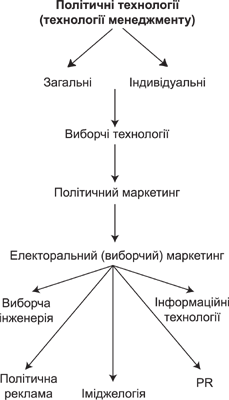 Відтак поняття „політична технологія” перетинається з визначенням сучасного менеджменту. Термін „менеджмент” мирно співіснує з українським словом „управління”. Характеризуючи менеджмент, американці (родоначальники менеджеризму), як правило, мають на увазі постать менеджера — людини, суб’єкта управління, який працює у певній організації. У ширшому значенні вони використовують терміни „адміністрація”, „адміністрування”, які більше відображають безособову систему управління. Слід зазначити, що в культурі розвинених країн поняття „менеджмент” досить часто використовується поряд з поняттям „бізнес”. Але це не тотожні терміни. В українській політичній літературі все частіше можна зустріти такі визначення, як „бізнес створення кандидатів”, „бізнес виборчої кампанії” тощо.Сучасні наукові дослідження в галузі електорального менеджментуВиборців сьогодні можна мобілізувати новими темами, новими лідерами,програмними новаціями. Формування більш рухомого електорату створює потенціал для нових форм технологічного впливу на політичний вибір. Еволюція кампаній в напрямку "тематичних" і "кандидата-центричних", посилення значущості кампаній як таких робить їх привабливим об'єктом консалтингу, наукового аналізу. У центрі уваги сучасних дослідників - НЕ кампанії конкретних кандидатів, а "новий політичний стиль": закономірності взаємодії учасників політичного процесу, манера їх поведінки, якість політичного менеджменту, електоральної комунікації, ступінь впливу кампаній на електоральну поведінку виборців і т.д. До теперішнього часу визначилося кілька загальнозначущих політико-технологічних факторів виборчих кампаній. Крім виборчих систем, до них відносять: 1) тип політичного режиму: президентський режим сприяє посиленню кандидатів-центричності кампаній; федералізм підсилює регіональні аспекти електорального процесу; існуючий в провінції клієнтелізм і локалізм стимулюють проведення згуртованих кампаній за принципом "свої - чужі" і т.д.;2) особливості виборчої системи (в першу чергу правила фінансування кампаній), які перешкоджають або сприяють розвитку професійного політичного консультування, розповсюдження корупції та ін .; 3) тип партійної системи: • при біпартизмі партії зазвичай борються до кінця, з жорстокістю; • при багатопартійності конкуренти поводяться більш політкоректно, бо не виключені коаліції між ними; 4) положення партій в політичній системі: стоять при владі партії або політики, як правило, змушені оборонятися від опозиції, яка активно наступає; при багатопартійності можлива не тільки коаліція між опозиційними силами, а й боротьба всередині опозиції, що полегшує життя "партії влади". Праві партії все частіше відмовляються від важкого ідеологічного багажу, переключаються на розкрутку іміджу лідера. Партії "нового типу" (зелені, феміністські, антиподаткові і ін.) Роблять упор на цінність особистості людини, пріоритет його інтересів по відношенню до інтересів держави, внутрішньопартійну демократію, децентралізацію політичного життя взагалі; 5) сучасний, "кандидат-центричний" характер кампаній, що протистоїть традиційному, "партійно-центричний"; в цьому протиставленні проглядається також відмінність між американським і європейським стилями проведення виборчих кампаній, хоча загальносвітовою тенденцією є все ж американізація виборів, особливо в країнах з прямими виборами президента (Франція і Фінляндія).3. Концептуально-методологічні підходи до дослідження електорального процесуВ дослідженні електорального процесу виокремлюються такі концептуально-методологічні підходи:– інституційний підхід (М. Дюверже, Р. Таагепери, М. Шугарт, В. Лисенко, Г. Голосова), який характеризуэться політико-правовими дослідженнями особливостей функціонування виборчих систем у рамках функціонування політичних інститутів суспільства;– соціологічний підхід (Б. Берельсон, П. Лазарсфельд, С. Ліпсет, С. Роккан), який передбачає дослідження специфіки соцієтальних розколів, що викликані спрямованою діяльністю правлячих політичних еліт;– соціально-психологічний підхід (О. Мелешкіна, Д. Дмитрук), який вивчає проблеми політико-партійної ідентифікаціїв електоральному процесі;– раціонально-економічний підхід (А. Даунс, М. Фіоріна, В. Нечаєв), який передбачає розгляд базових чинників електорального процесу через намагання індивідів мінімізувати свої власні витратита оцінити в найближчій та віддаленій перспективі своє та суспільне економічне положення;– регіональний підхід (В. Колосов, Р. Туровський, Н. Петров, В. Лісничий), в якому розглядається регіональна специфіка голосування виборців;– синтетичний підхід (Т. Колтон), який досліджує комплексну дію різноманітних факторів в електоральному процесі;– когнітивний підхід (Д. Норт, Н. Бірюков, В. Сергєєв), який досліджує когнітивні настановиелекторату та лідерів, щоб зрозумітти логіку поведінки виборців та здійснити реконструкцію діяльності політичних лідерів у процесі виборів;– виборчо-метафоральний підхід (М. Блек, Дж. Лакофф, М. Джонсон), котрий полягає в проведенні аналізу політичних метафор виборів (часто на підсвідомому рівні), через які індивід інтерпретує те чи інше явище, що визначають у результаті й логіку його політичної поведінки під час електорального процесу.Загалом, як справедливо відмічає І. Поліщук, методологія дослідження чинників впливу на електоральний вибір вперше була запропонована А. Кемпбелом у межах соціально-психологічної моделі («воронка причинності») і передбачала дослідження електорального процесу за такими рівнями змінних чинників електорального процесу:– зовнішні чинники (вплив та підтримка міжнародних фінансово-промислових груп того чи іншого суб’єкта політики, прямий чи прихований тиск зарубіжних урядів, зацікавлених у результатах виборів у певних країнах тощо);– загальнонаціональні чинники (соціально-економічний стан суспільства, політико-правові умови здійснення виборчого процесу, соціальна стратифікація суспільства, політична культура та політична соціалізація електорату, використання адміністративного ресурсу під час проведення виборчої кампанії, участь у виборчих перегонах певних політичних партій та виборчих блоків);– регіональні чинники (діяльність регіональних структур політичних партій, регіональної управлінської та політичної еліти, соціально-демографічні характеристики населення регіону, релігійні та етнічні чинники тощо);– чинник впливу малих соціальних груп, до яких належать громадяни (трудові колективи, академічні групи, сім’ї, коло друзів і т. ін.);– індивідуально-психологічні характеристики регіонального електорату.ЛітератураКамуз А. О. Аналіз особливостей менеджменту виборчої кампанії в сучасних реаліях / А. О. Камуз // Державне будівництво. – 2016. - № 1. – С.Ковтунець В.В.Про зміст та обсяги суб’єктивного виборчого права / В.В.Ковтунець // Вибори та демократія. — 2006. — №2 (8). — С.64–70.Колесников О. Політико-культурні чинники ефективності виборчих технологій в умовах українського політичного ринку // Наукові записки Інституту політичних і етнонаціональних досліджень ім. І.Ф.Кураса НАН України. – 2013. – Вип. 6 (68). – С. 262-277Кочубей Л.О. Виборчі системи як передумова формування політичної еліти. З досвіду України і Польщі // Політичний менеджмент. — 2007. —Спецвипуск. — С.197–205.Майборода О.М.Модель виборчої системи і політична відповідальність депутата: проблема взаємозалежності / О.М.Майборода // Наукові записки / ІПіЕНД ім. І.Ф.Кураса НАНУ. — 2008. — Вип.38. — С.45–56.Павлова Л. І. Реформування виборчої системи в контексті модернізації українського парламентаризму // Гілея: науковий вісник: Зб. наукових праць. – 2009. – Вип.20. – С.324–330.Поліщук І.О. Маніпуляційні технології у президентській виборчій кампанії 2009–2010 в Україні / І.О. Поліщук // Ґілея (науковий вісник):Збірник наукових праць. – К.: ВІРУАН, 2010. – Випуск 31. – С. 410–417.Райковський Б. Політологічний аналіз виборчого процесу // Політичний менеджмент. — 2007. — №2.Регіоналізація і вибори як засоби удосконалення владних відносин в Україні: теорія і практика: [Моногр.] / В.В. Лісничий, В.О. Грищенко, О.В. Радченко та ін.; за заг. ред. О.О. Дьоміна; кер. авт. кол. В.В. Лісничий. — Х.: Вид-во Хар РІ УАДУ «Магістр», 2003. — 580 с.Романюк А., Шведа Ю. Партії та електоральна політика. – Львів: ЦПД – «Астролябія», 2005. – 348 с.Шведа Ю. Вибори та виборчі системи. Європейські стандарти та досвід для утвердження демократії в Україні / Ю. Шведа. – Львів, 2010. – 462 сКонспект лекції № 2.Тема. Поняття, організація та функціонування електоральних кампанійПлан Сутність та складові виборчої кампанії.Функції електоральної кампанії.Ресурси виборчої кампанії.1. Сутність та складові виборчої кампаніїВиборча кампанія – офіційно оголошений період доцільно організованої, методично грамотно побудованої і змістовно насиченої діяльності кандидата у депутати, політичної партії, спрямованої на виконання масового психологічного впливу на електорат з метою усвідомленого та неусвідомленого спонукання їх до віддачі голосів за згаданого кандидата (партію).Поняття «виборча кампанія» вживається неоднозначно. У широкому сенсі виборчою кампанією називають регламентований законом набір заходів щодо організації вільного волевиявлення громадян. На практиці для позначення виборчих кампаній в широкому сенсі найчастіше вживається просто термін «вибори», що, крім кампаній всіх кандидатів, включає також і відповідні дії всіх осіб і організацій задіяних у виборчому процесі. У вужчому сенсі виборча кампанія – це всі дії кандидата (партії) і його команди, направлені на забезпечення бажаного результату виборів. Як будь-який політико-правовий процес, виборча кампанія є певною діяльністю визначених законом суб’єктів щодо забезпечення народного волевиявлення, так і системою правових норм, які регулюють цю діяльність.Практично всі сучасні держави законодавчо регулюють правила проведення такої кампанії, аби забезпечити дотримання на практиці конституційних принципів рівних і вільних виборів. Таке регулювання, (визначення суб’єктів виборчого процесу, їхніх прав і обов’язків, повноважень виборчих комісій тощо) полягає у визначенні правил використання в кампанії ресурсів, які забезпечують вплив на свідомість виборців (агітаційних, комунікаційних, медійних), дають змогу утримувати адекватне матеріально-фінансове забезпечення кампанії (фінансування виборчої кампанії), залучають органи публічної влади до процесу формування персонального складу виборних органів (повноваження органів публічної влади в організації і забезпеченні виборів, обмеження зловживань службовим становищем). Усі зусилля в кампанії спрямовані на оптимальне використання наявних виборчих ресурсів для посилення переваг кандидата (партії) та для нейтралізації сильних сторін опонентів. У законодавстві країн Центральної та Східної Європи словосполучення «виборча кампанія» вживають у сенсі «агітаційна кампанія».Кожна виборча кампанія є унікальною й несхожою на попередні. Унікальність виборчої кампанії визначають три чинники: особа кандидата, специфіка моменту, стратегія виборчої кампанії. Форма та зміст виборчої кампанії залежать від багатьох чинників.Виділяють різні типи виборчих кампаній. Залежно від рівня представницької влади, яку обирають, а також від розміру виборчих округів виділяють: місцеві виборчі кампанії малого масштабу (вибори депутатів сільських чи районних рад – кількість виборців до 5000); місцеві виборчі кампанії середнього розміру (від 5 до 20 тис.); місцеві виборчі кампанії великого масштабу (від 20 до 50 тис.); регіональна виборча кампанія (понад 50 тис.); регіональна виборча кампанія середнього розміру (понад 100 тис.); регіональна виборча кампанія великого розміру (понад 200 тис.); загальнонаціональна виборча кампанія (всі виборці України).Чим менший масштаб виборчої кампанії, тим простіша її структура, тим активніший особистий контакт кандидатів з виборцями. І навпаки - чим більший масштаб виборчої кампанії – тим меншою є залученість кандидатів у неї, зростає роль виборчого штабу. Залежить виборча кампанія і від суміщення, тобто чи вибори проводяться на один рівень чи обирають одночасно кандидатів різних рівнів. Зазвичай суміщають вибори різних рівнів (районні, міські, обласні та Верховну Раду) або вибори з референдумом.Встановлено, що всебічну і універсальну структуру політичних управлінських технологій відтворює менеджмент виборчої кампанії .Основними складовими процесу її проведення є наступні ключові етапи:– формування команди;– аналіз політичної ситуації;– визначення стратегії і тактики;– організація агітаційних заходів;– завершення кампанії.Процес організації та проведення виборчої кампанії політичного лідера (президента або депутата законодавчого органу) надзвичайно складний. Він вимагає не тільки значних матеріальних і фінансових ресурсів, відповідного політичного та інтелектуального потенціалу кандидата, але й добре організованої команди професіоналів, що в повній мірі володіє усіма технологіями політичного менеджменту.Характерною рисою сучасних виборчих кампаній є те, що їх організацієюзаймаються не самі кандидати, а спеціально підібрані й підготовлені люди – електоральні менеджери. Завдання кандидата – якомога більше і успішніше спілкуватися з виборцями. Завдання менеджера – максимально ефективно організувати це спілкування, забезпечити його інформаційний супровід та технічне забезпечення.Принципове питання, яке має вирішити кандидат, це формування працездатної команди і розподіл функцій серед членів команди. Кількість членів не повинна перебільшувати відоме "психологічне число" 7 плюс-мінус 2 особи. В ідеалі команда кандидата має бути своєрідним прототипом майбутньої урядової команди. Однак у житті все набагато складніше, а тому передбачити долю всіх членів команди неможливо.До складу команди, як правило, включають: головного менеджера, радників з економіки, внутрішньополітичних питань, проблем зовнішньої політики, прес-секретаря й фахівця, що створює відповідний імідж.Офіційною частиною команди кандидата після його реєстрації є довірені особи, які мають юридичні повноваження представляти кандидата в стосунках з виборчими комісіями, органами влади і засобами масової інформації.Під час організації проведення виборів бажано також утворити неформальні групи підтримки. Одну з них можна створити в складі досить відомих і популярних представників творчої та наукової інтелігенції, що може використовуватися як «ретранслятор» ідей кандидата, інша ж буде займатися організаційно-методичною та науково-інформаційною роботою.Функціонально команда кандидата повинна мати такі структурні підрозділи: групи політичного аналізу, преси, планування, розповсюдження матеріалів, підготовки статей і виступів, роботи з органами місцевої влади, організації масових заходів; службу редагування підготовлених виступів і заяв (у складі психологів, правників, мовників та ін.), "бригаду швидкого реагування", котра покликана вивчати громадську думку, визначати рейтинг кандидата, окремих його програмних настанов тощо й оперативно вносити корективи в стратегію й тактику передвиборчої боротьби.Таким чином, основними підрозділами штабу є:– інформаційно-аналітична служба;– відділ зв’язків з громадськістю та ЗМІ;– рекламно-видавничий підрозділ;– група зв’язку з виборчими дільницями;– відділ масово-політичної роботи;– юридична служба;– фінансова служба:– служба технічного забезпечення та ін.В умовах такої значної диференціації функцій першорядне значення набуває вміння менеджера інтегрувати діяльність всіх служб та директорів команди.2. Функції електоральної кампаніїМета кандидатів – виграти вибори. Отже, головним завданням кампанії кожного кандидата є досягнення перемоги. Звідси й увага до електорального менеджменту і технологій. Але у головної функції кампанії є супутні. Імпліцитно функція кампанії полягає не тільки в тому, що вона допомагає перемагати. Вона також допомагає символічному виразу волі народу: завдяки демократичним виборам люди відчувають те, що вони є громадянами, беруть участь в управлінні політичною системою.Друга функція виборчої кампанії – її здатність створювати контекст розвитку політичного лідерства. Вивчення політичної поведінки показує: лідером вважають людину, яка спрямовує дії інших, оскільки природа наділилаїї розумом, знаннями, сильними рисами характеру і т. д. Проте політичне лідерство не дається від природи, воно виковується в тому зв’язку, який виникає між лідером і його послідовниками в специфічному контексті виборів.У широкому сенсі лідер може впливати на інших людей і координувати їх дії, тільки якщо він здатний задовольнити потреби цих людей. У діяльності електорального менеджера особливо виділяються структурно-інтегративна і психосоціальна функції. Структурно-інтегративна функція полягає в тому, що відповідно до стратегічного задуму кампанії менеджер повинен сформувати команду для свого кандидата, організувати групи активістів та добровольців на його підтримку.Психосоціальна функція необхідна для успішного виконання поставленихперед командою завдань. Люди, задіяні в команді кандидата, повинні бути дужесильно мотивовані: згуртувати і надихнути команду, перетворити її в ефективно діючий колектив однодумців – принципово важливе завдання менеджера.3. Ресурси виборчої кампаніїРеальні та потенційні засоби, запаси, можливості, які можуть бути використані для досягнення політичних цілей називаються політичними ресурсами. До них належать матеріальні, людські, інформаційні, організаційні, фінансові та інші ресурси. До специфічних політичних ресурсів зараховують також авторитет («неформальний» ресурс), посаду («формальний», або адміністративний ресурс), статус («неформально-формальний» ресурс). Доступ до ресурсів – важлива складова політичної конкуренції. Матеріальні та нематеріальні ресурси, які використовують у виборчій кампанії називаються ресурсами виборчої кампанії. На підготовчому етапі дуже важливо розрахувати ресурси, необхідні для перемоги на виборах. Якщо розрахунки показують, що зібрати необхідні ресурси не вдасться, то краще за все зупинитися на цьому етапі або ж змінити головну мету кампанії: не перемога, наприклад, а позиціонування, проба сил та накопичення досвіду. 
 Ресурси виборчої кампанії поділяються на базові (особистісні ресурси кандидата, ресурси часу, фінансові ресурси) та похідні (інформаційні ресурси, матеріально-технічні ресурси, організаційні ресурси, адміністративні ресурси, технологічні та спеціальні ресурси). Правильний підхід до розробки стратегії виборчої кампанії вимагає об’єктивної оцінки ресурсної бази з метою найбільш ефективного їх використання. Перед суб’єктом виборчого процесу завжди стоїть потрійне завдання: 1) максимальне кількісне накопичення ресурсів виборчої кампанії; 2) ефективне використання цих ресурсів; 3) нейтралізація ресурсів опонентів. Для ефективної побудови виборчої кампанії потрібний детальний аналіз своїх власних ресурсів виборчої кампанії і ресурсів суперників. Доволі ефективним є зіставлення наявних ресурсів виборчої кампанії (своїх і опонентів) із визначеним оптимальним набором ресурсів, який необхідний для перемоги на виборах. Залежно від характеру забезпечення виборчими ресурсами кампанії поділяються на: мінімальні, достатні та кампанії з додатковими гарантіями. Мінімальні кампанії – слабо забезпечені ресурсами. Шанси на виграш у таких кампаніях можна мати, лише застосовуючи «дешеві» стратегії. Вартість такої кампанії визначається мінімальним набором заходів, потрібних для реалізації обраної стратегії. Достатні кампанії дають змогу реалізувати оптимальну для певного кандидата виборчу стратегію. Кампанія з додатковими гарантіями – це та ж достатня кампанія, але з розширеним набором заходів, які забезпечують додаткові голоси порівняно з достатньою кампанією. Для такого типу кампаній оцінка вартості втрачає сенс: більше грошей – більше додаткових заходів і, отже, голосів. Залежно від наявності ресурсів виділяють кілька стратегій їх розподілу у часі: крейсерська стратегія, лідерська стратегія (стратегія ривка, прориву), стратегія великої події, «гребенева» стратегія, стратегія швидкого фіналу.ЛітератураБогашов О. Функції системи виборчих комісій України / О. Богашов // Вибори та демократія.– 2008. – № 3. – С. 12–18.Готун А. Еволюція процесу виборчих кампаній в мережі Інтернет / А. Готун // Політичний менеджмент. ― 2007. ― № 3. ― С. 113 ― 127.Джабасов А. А. Политические технологии избирательных кампаний: Проблема категориального осмысления / А. А. Джабасов // Вестник Московского ун-та. Серия 12. Политические науки. – 2000. – № 2. – C. 59.Лозовицький О. Виборча система як імператив дієвості сучасного державотворення / О. Лозовицький // Вісник Національної академії державного управління при Президентові України. - 2012. - N 1. - С. 220-227.Полторак В. Избирательные кампании: научный подход к организации / В. Полторак, О.Петров. — К.: Знання України, 2004. — 120 с.Конспект лекції № 3.Тема. Виборчі технології: теорія та практика застосуванняПланПоняття та етапи розвитку виборчих технологій.Типологізація виборчих технологій.Чинники ефективності виборчих технологій.Поняття та етапи розвитку виборчих технологій.Суспільство за всю свою історію винайшло лише три засоби впливу на людину: примус, маніпуляція і співробітництво. Як правило, у виборчих технологіях застосовуються всі три чинники впливу. Однак у суспільствах з розвиненою демократією провідну роль відіграє третій, найгуманніший, спосіб. Але й у найдемократичніших суспільствах не відмовляються (і не відмовляться) від маніпуляції свідомістю населення. Отже, виборчі технології – це сукупність політико-організаційних, пропагандистських та інших дій з метою приведення до влади певного політика, групи політиків, політичної організації чи їх коаліції. Перший етап розвитку виборчих технологій – газетна епоха (1860–1940). У технологічному аспекті він характеризується малою або спорадичною увагою до її підготовки. У ресурсному плані комунікації здійснюються переважно через партійну пресу, агітаторів, плакати; основна робоча сила виборчої кампанії – члени партії та добровольці, які певною мірою автономно діють у межах місцевих громад без детальних вказівок із центру. Що стосується зворотного зв'язку, то велике значення мають суб'єктивні враження місцевих спеціалістів (які формують громадську думку, журналістів). Для мобілізації виборців з метою підтримки місцевого кандидата організовуються агітаційні тури політиків національного масштабу. Цільову аудиторію становлять певні соціальні категорії, в результаті акцент робиться на мобілізації населення, а не на агітації. Основною комунікаційною стратегією кампанії є пропаганда. Другий етап професіоналізації виборчих технологій характеризується як телевізійна епоха (1940–1980). Тепер детальною підготовкою виборчої кампанії займаються створені за рік-два до виборів спеціальні комітети, роль яких у партії зростає. Акцент робиться на телебаченні як основному засобі комунікації, відповідно лідери та кандидати від партії проходять медіатренінги, а значні ресурси виділено на підтримку зв'язків з громадськістю. Зростає роль непрямих методів комунікації. Ще однією особливістю даного етапу є професіоналізація партійної бюрократії із залученням спеціалістів зі сфери ЗМІ та маркетингу. Використання політконсультантів та піар-агентств співпадає з виходом кампанії на загальнонаціональний рівень, при цьому влада та ресурси зосереджуються у центральному осередку партії. Увага фокусується на лідерові партії, а зусилля виборчого штабу спрямовані на запровадження національного стандарту кампанії з виробленням однакових посилів та гасел для всіх регіонів країни. На даному етапі партії намагаються заручитися підтримкоювсіх соціальних груп, відповідно менше уваги приділяється цільовій аудиторії. Комунікаційна кампанія передбачає “продаж” продукту – партії чи кандидата у вигляді передвиборчої програми, в ході якої робляться окремі спроби проаналізувати ринок. Основним переконанням є те, що громадська думка піддається впливу ззовні, ідеологія ж кандидата повинна залишатися незмінною. Поява телебачення радикально вплинула на бюджет виборчих кампаній, зумовивши його постійне зростання. Третій етап еволюції виборчих технологій – “цифрова епоха” (приблизно з 1980 р.) – почався із винаходом нових телекомунікаційних технологій (супутникового і кабельного телебачення, розвитком Інтернет) та їх поступовим освоєнням у ході виборчих кампаній . Для нього характерні, по-перше, перехід до “перманентної виборчої кампанії”, коли підготовкою до виборів займається спеціально створений відділ виборчої кампанії у партійній структурі. Більше уваги звертається на “прямі” методи комунікації, які пропонуються кабельним телебаченням та Інтернет. По-друге, організацією та проведенням виборів займаються переважно професіонали, досить широко використовуються піар- агенства, політконсультанти. Це призводить до зростання ролі команди лідера. Однак такий масовий прихід спеціалістів ззовні породжує організаційні проблеми, зокрема щодо розподілу сфер відповідальності. По-третє, особлива увага приділяється виваженому формулюванню гасел кампанії – розробка їх під конкретну цільову аудиторію, відповідно до місця і часу з широким застосуванням методів зворотного зв'язку. Широкий спектр альтернативних засобів комунікації використовується для точної подачі гасел конкретній цільовій аудиторії. Тепер комунікаційні засоби кампанії більш орієнтовані на споживача-виборця, підлаштовуючись під його проблеми та інтереси. Таким чином, партійна конкуренція набуває форми пристосування до уподобань виборців, а не зміни їх уявлень.Типологізація виборчих технологійВиборчі технології в цілому можуть бути типологізованими за: – ступенем інноваційності (традиційні та інноваційні); – витратами (низько-, середньо- і високозатратні); – прогнозованістю результатів (легко- або складно прогнозовані); – легальністю засобів, які використовуються (легальні і нелегальні); – морально-етичним критерієм (конвенціональні і девіантні); – характером дії (стратегічні, тактичні, оперативні); – рівнем ефективності (високоефективні, середньоефективні, низькоефективні). Деякі автори використовують також поняття антитехнологій, звертаючись до яких суб'єкти політики роблять ставку на досягнення часткового або найближчого результату, ігноруючи загальні й довготермінові наслідки своєї діяльності, тобто використовують тактичні прийоми без огляду на політичну стратегію. Особливістю антитехнологій є також те, що вони виходять із парадигми незалежності політики від моралі та ґрунтуються на невдоволеності тих або інших груп населення, тобто на такому “будівельному матеріалі”, який завжди є під рукою у достатній кількості. Як зразок цілого “пакету” змістовних, текстуальних та інших антитехнологій Д. Видрін називає популізм. Слід зазначити, що провідний фахівець у галузі політичного маркетингу В. Полторак також здійснює поділ на так звані “чисті” та “брудні” технології виборів. Найкоректнішою є класифікація виборчих технологій з позиції відповідності їх правовим та етичним нормам, інакше кажучи, чинному законодавству й суспільній моралі. Безумовно, та чи та конкретна класифікація виявиться функціональною у межах кожної окремої держави”. У межах пропонованого підходу “чорними” вважають ті політичні технології, застосування яких передбачає пряме порушення чинного законодавства. “Сірими” вважаються такі технології, що не передбачають прямого порушення закону, але суперечать нормам суспільної моралі та прийнятним способам ведення виборчої кампанії. “Білими” технологіями називають ті, що належать до офіційного реєстру дозволених і не суперечать закону. Існує й підхід, який зводить все різноманіття технологій інформаційного впливу до двох типів: маркетингового та немаркетингового. Технології маркетингового типу передбачають інформаційний вплив, який будується відповідно до потреб споживачів і орієнтований на задоволення більш ефективним шляхом, ніж у конкурентів. Застосування цих технологій має сенс лише в межах політичного ринку, який є простором, на якому відбувається обмін політичних товарів та послуг за голоси виборців, лояльність та прихильність виборців. Таким чином, необхідною умовою технологій маркетингового типу є наявність конкуренції. Крім того, ринковий підхід до політики передбачає наявність у громадян вільного альтернативного вибору між конкурентними пропозиціями. Більш того, першочергово громадянин вирішує питання, чи є у нього взагалі потреба в «політичних товарах», які пропонуються, тобто виборець, перш ніж обрати конкретного кандидата, вирішує, чи голосувати йому взагалі. Застосування технологій маркетингового типу орієнтовано з самого початку на те, що громадяни відрізняються за своїми переконаннями, ціннісними орієнтаціями, інтересами. Відповідно, продукт, який пропонується виборцям повинен відповідати їх інтересам. Технології ж немаркетингового типу передбачають інформаційний вплив, який ігнорує потреби одержувачів інформації (виборців) і відрізняються монологічним характером. Дані технології орієнтовані на уніфікацію політичного мислення і поведінки громадян, вони будуються на переконанні громадськості у правомірності поглядів та позицій, які впроваджуються до їх свідомості суб'єктом впливу. Крім того, для цих технологій властиве прагнення до певної монополізації політичного простору з відсутністю конкуренції. Ефективність цих технологій визначається переважно тим, що індивід позбавляється можливості піддати сумніву справедливість ідей, цінностей, моделей, які пропонуються. Класичним прикладом технологій немаркетингового типу є пропаганда. Виборчі технології в силу специфіки виборчої кампанії необхідно віднести до технологій маркетингового типу. Однак, це не означає, що інформаційний вплив, який здійснюється за їх допомогою цілком позбавлений пропагандистського відтінку. Маркетинговий підхід у проведенні виборчої кампанії будується на основі вивчення потреб, мотивації, цінностей, установок виборців. Також він передбачає вивчення конкурентів і політичних, соціально-економічних, правових, соціокультурних особливостей, характерних для даної конкретної ситуації. Класичними прикладами технологій маркетингового типу є політична реклама і формування іміджу політика. Таким чином, категорія “виборча технологія” належить до інноваційних концептів модерної політичної науки та знаходиться у стадії інтенсивної розробки. Сьогодні утворилися різноманітні концепції виборчих технологій, але жодна з них не може претендувати на монополію на істину в епоху технологічної революції, коли політична реальність стрімко змінюється.Чинники ефективності виборчих технологійСеред чинників ефективності виборчих технологій, які є універсальними для будь-якої політичної кампанії, Т. Моторнюк називає такі: 1) врахування соціально-економічної та політичної ситуації в окрузі; 2) відповідність технологій інтересам і потребам виборців; 3) коректність у визначенні обраної цільової електоральної групи; 4) наявність необхідного ресурсного забезпечення для проведення виборчої кампанії; 5) рівень професійності та спрацьованості команди, яка забезпечує супровід виборчої кампанії суб’єкта виборчого процесу; 6) харизматичність політичного лідера, кандидата на виборні посади; 7) врахування особливостей виборчого законодавства і типу виборчої системи; 8) ідеологічне спрямування стратегії і тактики виборчої кампанії; 9) рівень політичної культури виборців.ЛітератураБебик В. Політична діяльність як об’єкт політичного менеджменту / В. Бебик // Сучасна українська політика. Політики і політологи про неї. Політичний менеджмент. Спецвипуск. – К., 2008. – С. 4–25.Жиган Д. Ф. Політичні технології: теоретико-метологічні засади дослідження політичних технологій // Держава і право. Юридичні і політичні науки · Випуск 64. – С. 466-474.Колесников О. Політико-культурні чинники ефективності виборчих технологій в умовах українського політичного ринку // Наукові записки Інституту політичних і етнонаціональних досліджень ім. І.Ф.Кураса НАН України. – 2013. – Вип. 6 (68). – С. 262-277Мокан В.І. Технологічний ризик як складова оцінки ефективності виборчих технологій / В.І. Мокан // Ґілея (науковий вісник): Збірник наукових праць. – К.: ВІРУАН, 2010. – Випуск 30. – С. 461–466.Мокан В.І. Чинники ефективності виборчих технологій в Україні / В.І. Мокан // Ґілея (науковий вісник): Збірник наукових праць. – К.: ВІРУАН, 2010. – Випуск 34. – С. 333–340.Моторнюк Т. М. Проблеми виборчих технології / Т. М. Моторнюк // Вісник СевНТУ. ― Серія : Політологія. — Севастополь, 2011. ― Вип. 123. ― С. 231―236.Чижова О.М. Політичні технології як втілення політичного прагматизму/ О.М. Чижова // Держава і право. Сер.Юрид. і пол. науки. – 2003. – Вип.19. – С. 569.Кредит 2. Прикладні засади електорального процесуКонспект лекції № 4Тема. Формування стратегії та тактики виборчої кампаніїПлан1. Основні положення стратегічної лінії виборчої кампанії2. Розробка тактики виборчої кампанії1. Основні положення стратегічної лінії виборчої кампаніїСтратегія і тактика є базовими елементами будь-якої виборчої кампанії, авиборчі технології є багатоплановим явищем, які пройшли довгий шлях розвитку – від примітивних агітаційних висловлювань до цілого інформаційно-комунікативного комплексу. Особливо хочеться відзначити, що основний напрямок сучасних виборчих технологій – розробка стратегії і тактики виборчої кампанії.Стратегія – це змістовна складова кампанії, яка описує, що і чому необхідно зробити, що донести до виборців, щоб вони віддали свої голоси за певного кандидата або партію. Відповідь на ці питання формує основну ідею виборчої кампанії. Відсутність такої ідеї, а відповідно і стратегії, веде до непередбачуваних негативних наслідків для того, хто балотується. Стратегія важко піддається формалізації. Це пов’язано з тим, що кожна виборча кампанія є унікальною по – своєму. Будь – яка стратегія завжди засновується на уявленнях про мотиви виборців, якими вони керуються в процесі голосування. Знання цих мотивів має наближений відносний характер, але чим вони точніше, тим завжди більше шансів на перемогу.Перемога на виборах визначається співвідношенням безлічі факторів, і виборчі технології перебувають далеко не на останньому місці. Використаннятих чи інших методів і прийомів повністю залежить від ресурсів кандидата, атакож його морально-етичних ціннісних установок.Українські дослідники В. Полторак та О. Петров запропонували розділити стратегії виборчої кампанії на три групи. Перша група представлена наївними, спрощеними підходами до формування стратегії. Тут виділяють «наївний» підхід, коли кандидат орієнтується на думки своїх друзів, знайомих, власну думку і вважає, що те, що подобається їм, сподобається і всім виборцям. «Програмний» підхід, який у якості головного партійного ресурсу на виборах висуває партійну програму. «Апаратний» підхід ґрунтується на вірі кандидата в те, що для перемоги достатньо схилити на свій бік керівництво регіону. на одній (або декількох взаємозалежних) проблемах, які для виборців даного округу виступають як життєво важливі. «Рекламний» підхід будується на тому, що головним в організації виборчої кампанії, як і у випадку з ринком товарів і послуг, виступає максимально активне, з використанням найрізноманітніших ЗМІ рекламування кандидата або його програми.Друга група підходів до формування стратегій заснована на специфіці електоральної поведінки населення того чи іншого округу, країни в цілому. В рамках даної групи виділяють: «соціально-економічний» підхід, який виходить з припущення про те, що виборці голосують, виходячи виключно зі своїх економічних інтересів; підхід на основі «ідеальної моделі кандидата» базується на уявленні, що виборці досить чітко уявляють собі свого майбутнього депутата або президента, ту сукупність особистісних, ділових та інших якостей, якими він повинен володіти. Тому в процесі проведення соціологічних досліджень вирішується завдання побудови подібного «портрета» ідеального кандидата; «адресний» підхід, сутність якого полягає в проведенні до розробки стратегії широкого комплексу електоральних досліджень і виділення цільових («адресних») груп електорату за різними підставами: соціально-демографічними, регіональними, поведінковими, психографічними тощо. Потім у стратегії і тактиці кампанії розробляються специфіка та методи роботи з цимигрупами.Третю групу складають комплексні підходи до формування стратегій. Вони, як правило, використовуються при організації великих і складних виборчих кампаній. Наприклад, таких, як вибори Президента України або вибори до Верховної Ради України. Тут об’єднуються елементи підходів, описаних вище. Це, зокрема, підхід, заснований на багатогранному позиціонуванні кандидата, підхід на основі моделі домінуючого стереотипу і деякі інші.До цієї групи підходів можна додати ще наступні стратегій. „Соціально-економічна” стратегія організації виборчої кампанії базується на орієнтації на винятково економічні інтереси різних груп виборців. Справді, врахування економічних інтересів населення є реалізацією однієї з ключових моделей поведінки електорату, а саме моделі раціонального вибору, вірніше – такого її різновиду, як модель економічного голосування. Головна проблема лише в тому, що, на жаль (маємо на увазі інтереси організаторів виборчих кампаній), економічні інтереси різних груп населення відрізняються, а інколи й суперечать одні іншим. Тому така стратегія найчастіше спрацьовує тоді, коли партія (чи виборчий блок) віддзеркалює економічні інтереси певних соціальних груп, наприклад, підприємців, робітників чи пенсіонерів. Коли ж партія розраховує на репрезентацію загальнонаціональних інтересів, то знайти якийсь вектор, що „включає” інтереси різних груп населення, часто-густо несумісних, дуже важко.„Лідерська” стратегія (під час індивідуальних виборів її називають „стратегією ідеального кандидата”) базується на тому, що виборці (чи різні їх групи) мають певне уявлення про ту сукупність політичних, ділових, особистих якостей, якими має володіти певний політик. Тобто, йдеться про певний ідеал кандидата чи лідера політичної партії чи блоку, який очолює їх список на виборах.„Адресна (диференційована)” стратегія вважається найефективнішою, коли йдеться про будь-які вибори. В її основі – визначення на підставі проведення глибоких соціологічних досліджень груп виборців за різними критеріями – регіональним, освітнім, віковим, психографічним, згідно з моделями електоральної поведінки тощо з наступним опрацюванням стратегії за специфікою, методами, технологіями роботи з кожною з цих груп у процесі виборчої кампанії. Такий підхід є найдоцільнішим. Та й на практиці він дає вагомі результати, хоча використовувати його дуже непросто, це потребує значних фінансових, організаційних та інших ресурсів.Підходи до формування виборчих кампаній.Перший підхід – це соціально – економічний. Такий підхід заснований на допущенні, що виборці голосують виходячи з своїх економічний інтересів, які об’єднують людей у відповідні соціальні групи. Тому виборча стратегія, заснована на такому підході, базується на базі максимального і адекватного відображення соціально – економічних інтересів конкретних соціальних груп виборців. Стратегія цього підходу вимагає вписування кандидата в жорстку схему політичного спектру: «лівий», «правий», «лівоцентрист», «правоцентрист» та ін. Але разом з цим, цей підхід не може бути основою формування ефективної виборчої стратегії, оскільки він, може спрогнозувати, з точністю, поведінку на виборах тільки тих вибоців, які вже мають стабільні політичні переваги та погляди.Другий підхід носить назву програмний. Його суть полягає в тому, що кандидат або партія перебільшують роль і значення програми у виборчій кампанії. Програма, як правило, розробляється на основі ідей, представлень кандидатів, а також ідеологів партій відносно того, чого бажають виборці, що необхідно зробити, щоб вони були щасливими. У цьому випадку відбувається фактична підміна розробки виборчої стратегії розробкою програми [21, c. 53 - 54].Третій підхід носить назву адміністративний. Він направлений на одержання у виборчій кампанії підтримки, сприятливого відношення адміністративної еліти. Стратегія такого підходу вимагає, щоб направляти основні зусилля балотую чого на завоювання еліти, але не масового виборця. Ігнорувати адміністративний підхід як і всі інші, звичайно не можна. Побудувати на ньому всю передвиборчу стратегію буде серйозною помилкою.Четвертий підхід може бути визначений як професіонально-корпоративний. Він в своїй основі має уявлення, що приналежність кандидата до будь – якої організації, корпорації або об’єднання може забезпечити йому автоматично голоси осіб, які є його членами.П’ятий підхід базується на образі «ідеального» кандидата. Розробка цієї стратегії вимагає попередніх соціологічних досліджень, які повинні виявити у майбутніх виборців стійкі уявлення щодо набору тих якостей, носієм яких має бути кандидат.Соціологічні дослідження, що проводяться в рамках виборчих кампаній, відрізняються як за типами, так і за проблемами, що потребують з’ясування. Передвиборні соціологічні дослідження мають за мету виявити:Проблеми, які турбують виборців, та ієрархію цих проблем;Характер сприйняття виборцями кандидатів, позиціонування конкурентів;«Ідеальний» імідж політика;Групи виборців, що становлять потенційний електорат кандидата;Соціологічні дослідження використовуються як на стадії підготовки виборчої кампанії, так і на всіх її етапах аж до після виборчих підсумкових опитувань. Класичним вважається американський підхід. Американські фахівці з опитування використовують стандартний набір, до якого входять:Вихідне опитування (benchmark poll) дозволяє отримувати інформацію про те, кому виборці віддають перевагу; визначати темпи, що близькі певним групам; дізнатися про ставлення до іміджу кандидатів. Тобто це опитування визначає стратегію виборчої кампанії.Періодичне опитування (trend polls) – проводиться регулярно, визначає «рейтинг» кандидатів. Допомагає коригувати методи та заходи під час проведення передвиборної боротьби.Відслідковуюче опитування (tracking polls) – проводиться часто серед невеликої кількості респондентів, які використовуються для визначення реакції на окремі заходи.В Америці всі політичні опитування проводяться по телефону – це дешево, швидко та ефективно. На жаль, в Україні телефонне опитування не дає ефективного результату.Шостий підхід формування стратегії виборчої кампанії носить назву рекламний. Цей підхід може дати великі шанси на перемогу. Це забезпечується, передусім, високою технологією тактичного компонента кампанії, особливо тим, що пов’язано з ЗМІ і зовнішньою рекламою.Сьомий підхід – адресний. Він заснований на розробці моделей електорату за допомогою широких соціологічних досліджень. Після цього для кожної моделі електорату розробляється своя конкретна стратегія. Цінність цього підходу полягає в тому, що він дозволяє уточнити важливі суттєві параметри електорату і визначити агітаційні теми кампанії.Таким чином, стратегія виборчої кампанії може будуватися за такими напрямами:декларування причетності до певного передвиборного блоку, політичної партії, владної структури, політичного лідера та ін.;створення міжособистісного ідеологічного контрасту кандидатів: цей метод суто психологічний і побудований на порівнянні їхніх  особистісних характеристик, соціально-психологічних рис, віку, зовнішності, статі, освіти тощо;ставка на базову проблему, яка є актуальною для певного округу чи регіону;формування позитивного іміджу кандидата: йдеться, зокрема, про такі якості, як чесність, увага до інтересів людей, уміння усвідомити себе лідером, поєднання слова та діла тощо;створення негативного іміджу конкурентам: не варто "атакувати" сильні сторони програми та іміджу опонента, слід знаходити його вразливі риси (непрофесійність, необов’язковість у ділових стосунках);утворення передвиборних коаліцій;ставка на владні суспільно-політичні структури та засоби масової інформації.Стратегія виборчої кампанії має бути викладена письмово обсягом не більше однієї сторінки. Потім треба скласти об’ємний і детальний план проведення кампанії, в якому висвітлити всі основні тактичні дії на весь час проведення виборів.Загалом, проаналізовані лише основні елементи стратегії виборчої кампанії, що характерні для світової практики, далеко не кожній кампанії всі вони притаманні. І це зрозуміло, бо не за будь-яких умов застосування тих чи інших засобів політичної боротьби є доцільним та ефективним. У кожному окремому випадку треба ретельно проаналізувати передвиборну ситуацію, перш ніж обрати єдино правильну стратегію, що веде до перемоги.2. Формування тактики виборчої кампаніїПід тактикою виборчої кампанії розуміється, як правило, сукупна цілісність прийомів і методів, які дають можливість найбільш оптимально і ефективно впровадити в масову свідомість виборців її змістовну стратегію і примусити їх проголосувати за того чи іншого кандидата .Залежність тактики кампанії від її стратегії простежується досить слабо: різні кампанії можуть реалізовуватися за допомогою однакових тактичних методів.Проектування тактичної схеми виборчої кампанії здійснюється на основі розробки її плана–графіку. Як правило, цей документ розробляється колективними зусиллями всіх членів команди кандидата. Можливе також залучення до цієї роботи спеціально запрошених консультантів. Проте, щоб почати цю роботу заздалегідь, повинна бути складена загальна тактична схема кампанії: виділенні її основні напрямки і пріоритети в них; визначені етапи кампанії; намічені основні заходи. У свою чергу складання тактичної схеми кампанії завжди визначається розміром її масштабу, стратегією і тими ресурсними можливостями, якими володіє кандидат. Існує правило, яке свідчить, що чим менше масштаб кампанії, тим вона більше тяжіє до організаційно – масового напряму роботи. У кампаніях середнього рівня вага основних напрямів роботи стає приблизно однаковою. І тільки у великих кампаніях (в масштабах країни) перевага визначається в агітаційно–рекламному напрямі.Тактична схема кампанії передбачає і розробку її основних заходів. До них можна віднести заходи могутнього впливу, які вимагають основної маси ресурсів кандидата. Характер основних заходів кампанії кандидата задає його адресна група (цільові аудиторії). Тому з цільовими аудиторіями потрібно працювати так, щоб враховувати їх специфіку.Розробка тактичної схеми виборчої кампанії передбачає і визначення і ній основних етапів. У принципі, основні етапи виборчої кампанії визнаються відповідними законами про вибори того чи іншого рівня. Виборчі комісії, що очолюють вибори, видають спеціальні графіки, де чітко зафіксовано, що і коли можуть робити кандидати, які беруть участь в болотуванні. Для кандидатів, які вступають в компанію, як кажуть «з коліс», необхідний стартово – рекламний етап. На цьому етапі кандидат заявляє про себе і долає бар’єр упізнання. Особливе значення надається і завершальному етапу кампанії . Тут два останні тижні до голосування агітаційний удар проходе по наростаючій. Іноді виділяють і інші етапи. Наприклад, у виборчій кампанії до Верховної Ради виділяють етап «»мертвого сезону»: період, який починається з католицького Різдва (24 грудня) і закінчується Новим Роком, Православним Різдвом і Старим Новим Роком (15 січня). Природно, що в цей період будь-які форми роботи з виборцями, в значній мірі, втрачають значення. Кампанія згортається на деякий час.Тактика проведення заходів в процесі виборчих кампаній.До числа таких заходів відносять збори або конференції виборців, пікети, мітинги, концерти та ін. Метою цих заходів є підвищення упізнаності кандидата і завоювання додаткових голосів виборців.Конференції і збори, при їх відповідній підготовці, дозволяють охопити агітаційним впливом значний загал виборців. Вони повинні мати якийсь елемент театральності і незвичності, бути цікавими і справляти враження. Крім того, подібні заходи забезпечують інформаційний привід для ЗМІ в розкручуванні конкретної події, вигідної кандидату. Дуже ефективною формою організації виборних заходів є пікети. Вони прості в організації, відносно дешеві і створюють ефект постійної присутності кандидата серед виборців. Найбільш активно пікети потрібно використовувати на початковому етапі кампанії, для підвищення упізнаності кандидата і на завершальному етапі.Найбільш ефективним і могутнім засобом агітації виборців вважається кампанія тотального відвідування їх квартир. Назва цієї кампанії: «від дверей до дверей». Звична схема цієї кампанії здійснюється в два етапи. Активісти починають обхід квартир виборців приблизно за місяць до голосування і закінчують його таким чином, щоб у них ще до цієї дати залишилося в запасі 7 – 10 днів для повторного обходу. При обході кожної квартири активіст повинен поговорити з виборцями і залишити їм комплект агітаційних матеріалів кандидата, одним з яких є його передвиборча платформа.Агітація виборців по телефону також є однією з ефективних форм роботи. ЇЇ перевагами виступають: менша трудомісткість і відсутність необхідності зустрічатися один на один з виборцями. Недоліком цієї форми роботи є те, що телефон ще не став необхідним компонентом життя всіх виборців. Незважаючи на це, агітація по телефону дає ефект, який в значній мірі поступається кампанії «від дверей до дверей». Ця форма агітації вимагає постійного контролю і вибіркової перевірки. Ще однією формою агітаційної роботи з виборцями є адресне розсилання листів кандидата. ЇЇ ефективність значно вища, ніж загальне, безадресне розповсюдження тих же листів, шляхом розкидання їх в поштові скриньки. Щоб успішно здійснити цю акцію, необхідно одержати повну базу даних про виборців. Перевагою такого розсилання є те, що вона може бути направлена як на прихильників кандидата, так і на інші цільові аудиторії.Тактика роботи прес-центру у виборчій кампанії є дуже важливою. Їхня робота починається зі складання медіа – карти округу, у якому балотується кандидат. Вона містить у собі докладний перелік діючих ЗМІ (держаних і недержавних), а також всю інформацію про їхню діяльність: хто засновник, хто спонсори, тиражі газет, кількість годин, рейтинги ЗМІ, партійна і владна орієнтація, вартість наданих послуг та ін. Завданням прес – центру є постійне відстеження діяльності ЗМІ й ознайомлення кандидата і керівництва виборчої структури з найважливішими публікаціями. Важливе місце в діяльності прес – центру займає організація прес – конференцій кандидата і його різних виступів е електронних ЗМІ. Корисно в складі прес – центру мати кілька талановитих журналістів (один з них обов’язково повинен уміти писати на політичні теми).Зовнішня реклама, як форма роботи агітаційно – рекламного напряму, є досить відпрацьованим і традиційним прийомом виборчої кампанії. Вона допомагає ефективно забезпечувати упізнаність кандидата і визначає його постійну присутність на виборчій території. Зовнішня реклама повинна бути одночасно і скромною і добротною. Дорога зовнішня реклама відштовхує виборців. Неефективна і її перевантаженість текстовим змістом . Зовнішня реклама повинна розкривати і висвітлювати позитивний образ кандидата, містити адреси і телефони штабу і громадських приймалень кандидата.Пряма реклама є також дуже важливою у виборчій кампанії. ЇЇ завданням є забезпечення упізнаності кандидата і створення ефекту його постійної присутності в інформаційному просторі виборчої кампанії. При цьому виборці чітко знають, що джерелом такої реклами є сам кандидат. Перше місце в прямій рекламі з усіх ЗМІ займає, звичайно, телебачення.Інформаційно – аналітичний напрям у вирішенні тактичних завдань виборчої кампанії.Для всебічної оцінки ситуації у виборчому окрузі важливо мати інформацію про таке:історичні та географічні особливості округу;соціально-демографічний портрет округу;соціально-економічну структуру, стан, проблеми й перспективи розвитку промисловості, сільського господарства, сфери обслуговування та ін.;транспортну мережу;діяльність політичних партій, суспільних організацій, груп тиску, неформальних структур тощо;межі виборчих дільниць, кварталів, вулиць із зазначенням кількості виборців (карту округу);типологію виборців;політичні традиції голосування виборців на попередніх виборах, референдумах, опитуваннях громадської думки та ін.;наявність впливових, авторитетних осіб — неформальних лідерів;найвпливовіші засоби масової інформації, їх адреси, телефони;конкурентів тощо.Цими всіма питаннями займається інформаційно-аналітична служба.Отже, кожна виборча кампанія будь-якого рівня постійно збагачує тактичний виборчий потенціал. Завжди з’являється щось нове, яке раніше не використовувалось. Якщо виборча структура кандидата здатна на генерацію цих новин, то значно підвищує його шанси на перемогу.Тактика передвиборної боротьби обов’язково повинна узгоджуватися зі стратегією намічених дій. Навіть якщо й вдалося знайти якийсь новий, досить ефектний і цікавий тактичний хід, який, проте, не узгоджується з виробленою лінією, від нього краще відмовитися.ЛітератураЄхніч А. Електоральний простір: поняття, сутність, структура // Віче. – 2008. - № 4. – с. 20 – 22.Королько В.Г. Передвиборча комунікативна – агітаційна кампанія: політичний феномен, структура, функції // Соціологія: теорія, методи, маркетинг. – 2002. - № 1.Мадрига Т. Іміждеві складові президентської компанії 2004 року / Т. Мадрига // Віче. – 2009. - № 14. – с. 22 – 24.Невская Т.А. Личность политического деятеля, как фактор, определяющий электоральный выбор // Вестник МГУ. – Серия 18. Социология и политология. – 2007. - № 2. – с. 140 – 152.Полторак В. Політичний маркетинг і організація виборчої кампанії // Соціологія: теорія, методи, маркетинг. – 2002. - № 1. – с. 61 – 79.Хімченко О.Г. Проектування стратегії та такими виборчих кампаній: навчальний посібник. – Миколаїв: Ганна Гінкул, 2003. – 128 с.Юрченко Є.О. Стратегії електорального циклу у виборчих технологіях // Держава і політика. – 2008. - № 39. – с. 733 – 736.Конспект лекції № 5Тема. Виборча інженеріяПланІнтерпретація поняття «виборча інженерія».Головні напрями виборчої інженеріїІнтерпретація поняття «виборча інженерія»Виборча інженерія є складовою політичного маркетингу і головним чином визначає процес пристосування виборчих процедур для досягнення інтересів правлячої політичної еліти. Важливо зазначити те, що при вживанні терміну «виборча інженерія» ніколи не розуміється протиправне втручання у виборчий процес, а йдеться мова лише про зміну правил виборчої боротьби офіційним шляхом.Виборча інженерія розглядається з двох боків: як визначення загальнодержавних виборчих правил та як засіб маніпуляції. А. С. Макаренко стверджує, що для характеристики феномену електоральної інженерії  визначальним є виокремлення межі, де конструювання електоральних правил працює на загальнодержавні інтереси, а де стає засобом забезпечення інтересів окремих груп. Для того, щоб електоральна інженерія не стала засобом маніпуляції, обговорення виборчих правил має відбуватись за участю всіх сторін, інтереси яких зачіпаються. Серед них можна назвати такі: президент, парламент, політичні партії (в тому числі позапарламентські), прем’єр-міністр, виборча комісія, суди, громадські організації, медіа-сектор та громадськість в цілому. У засобах масової інформації мають висвітлюватись основні правила виборчого процесу з метою забезпечення його відкритості та прозорості. Лише комплекс подібних заходів може забезпечити реалізацію в електоральному реформуванні загальних інтересів, а не маніпулятивних програм окремих зацікавлених сил.Отже, виборча інженерія – це не лише продукт законодавчої діяльності, метою якого є прийняття та вдосконалення електоральних правил, це більшою мірою  їх підтасування до умов політичного ринку задля забезпечення вигідних умов участі одних учасників виборчого процесу та перешкоджання інших. Виборча інженерія є законодавчо обґрунтованою та політично доцільною діяльністю по вдосконаленню виборчого законодавства для кращого представлення інтересів в органах державної влади зацікавлених сторін.О. Заславська, виходячи з точки зору системного підходу, називає виборчу інженерію однією з елементів виборчої кампанії в демократичному суспільстві. Процес організації виборчої кампанії, на думку науковця,  представлений у вигляді застосування ряду технологій, де організація виборчої інженерії  являється етапом, що не завжди має місце. Виборча інженерія за даних умов розуміється як адаптація найважливіших виборчих процедур для ефективної реалізації інтересів тих або інших кандидатів або політичних еліт, що беруть участь у виборах. Таким чином, застосування виборчої інженерії стає неможливим для одних кандидатів, оскільки не всі кандидати можуть реально використати процедури виборчої інженерії, тоді як для інших це являється основним джерелом здобуття та утримання політичної влади.Електоральна інженерія не належить до виборчих технологій, оскільки вона покликана змінювати електоральні правила, тоді як технології виходять вже з тих умов та обмежень, які «закладені» у прийняту та затверджену на певний час виборчу систему і правила організації виборів.2. Головні напрями виборчої інженеріїО. Шинкаренко застосовує маркетинговий підхід для характеристики феномену виборчої інженерії в політичній науці. Вчений стверджує, що головними передумовами використання виборчої інженерії в процесі підготовки та проведення виборчих кампаній виступають маркетингові потреби кандидатів, які прагнуть вирішувати певні проблеми, пов’язані із корекцією результатів виборів на свою користь. Тому науковець виділяє наступні напрями виборчої інженерії:внесення змін до виборчого законодавства або прийняття нових виборчих законів, які спрямовані на забезпечення перемоги політиків чи політичних партій;джеррімендерінг або маніпуляції з кордонами виборчих округів з метою забезпечення підтримки тих чи інших кандидатів або політичних партій;відбір лояльних до тих чи інших політичних сил, кандидатів членів виборчих комісій;зміна термінів проведення виборів з метою використання сприятливих для того чи іншого кандидата, партії умов;переміщення в період виборчих кампаній виборців з одних територій, округів у інші.Отже, виборча інженерія являє собою пристосування певних виборчих процедур з метою більш ефективної реалізації тими чи іншими політичними елітами та політичними силами своїх цілей щодо отримання, збереження та використання політичної влади в державі. Виборча інженерія є складовою політичного маркетингу і головним чином визначає процес пристосування виборчих процедур для досягнення інтересів правлячої політичної еліти. Важливо зазначити те, що при вживанні терміну «виборча інженерія» ніколи не розуміється протиправне втручання у виборчий процес, а йдеться мова лише про зміну електоральних правил офіційним шляхом.Виборча інженерія є законодавчо обґрунтованою та політично доцільною діяльністю по вдосконаленню виборчого законодавства для кращого представлення інтересів в органах державної влади зацікавлених сторін. Виборча інженерія – це не лише продукт законодавчої діяльності, метою якого є прийняття та вдосконалення електоральних правил, це більшою мірою  їх підтасування до умов політичного ринку задля забезпечення вигідних умов участі одних учасників виборчого процесу та перешкоджання інших.ЛітератураГербут І. А. Виборча інженерія в контексті політичних трансформацій / І. А. Гербут // Наукові записки Інституту політичних і етнонаціональних досліджень ім. І. Ф. Кураса НАН України. – 2011. − № 6 (56). − С. 207−218.Заславська О. Політичний маркетинг як основа організації виборчої кампанії / О. Заславська // Вісник КНУ ім. Т. Шевченка. – 2007. – С. 48–52.Каракуль  Т. Виборча інженерія та її вплив на політичний ринок / Т. Каракуль // Український науковий журнал «Освіта регіону». – 2012. - № 2. – С.216-220.Макаренко А. С. Становлення електоральних правил:поняття виборчої інженерії / А. С. Макаренко // Вісник. Серія “Політологія”, №1132. – 2014. – С. 77–81.Шведа Ю. Вибори та виборчі системи. Європейські стандарти та досвід для утвердження демократії в Україні / Ю. Шведа. – Львів, 2010. – 462 с.Шинкаренко О. Електоральний маркетинг та проблеми виборчої інженерії / О. Шинкаренко // Грані: Науково-теоретичний і громадсько-політичний альманах. – 2014. – С. 43–47.Кредит 3. Маркетинговий менеджмент електоральних кампанійКонспект лекції № 6Тема. Електоральний політичний маркетингПланТеоретичні засади електорального політичного маркетингу.Типи, функції та види електорального політичного маркетингу.Вивчення громадської думки в електоральній політичній практиці.Теоретичні засади електорального політичного маркетингуФормування політичного ринку передбачає використання ринкових підходів до управління політичною сферою суспільства, зокрема до регулювання процесів проведення виборчих кампаній у принципово нових умовах формування глобального інформаційного суспільства та використання новітніх інформаційно-комунікаційних і соціально-психологічних технологій.У цьому зв’язку міжнародна та вітчизняна політична практика потребує уточнення та розвитку категоріального апарату політичної праксеології, у тому числі такого її розділу, як політичний маркетинг.Своєю чергою, в політичній науці дедалі більше виникає потреба розробки методологічних та методичних засад електорального політичного маркетингу як виду політичного маркетингу, який досліджує проблеми проведення виборчих кампаній із формування представницьких органів влади в умовах різних країн, політичних режимів, політичних та ментальних культур тощо.Загалом, політичний маркетинг — сукупність форм, методів і технологій дослідження, проектування та впровадження у суспільно-політичну практику засобів регулювання політичного ринку, а також настанов суспільної свідомості з метою завоювання та утримання контролю за ринком влади.Регулювання політичного ринку, під яким розуміють вибір норм представництва та процедур обрання законодавчих, виконавчих і судових органів влади, здійснюється політико-правовими методами.Регулювання суспільної свідомості, яке полягає в зміні настанов суспільної свідомості шляхом «упаковки» і «продажу» таких характеристик суб’єктів політики, які різні соціальні групи населення готові «купити» за певну «політичну ціну», здійснюється соціально-психологічними методами.Зрозуміло, що політико-правове та соціально-психологічне регулювання політичного ринку неможливе без відповідної системи політичної комунікації, регулювання якої здійснюється методами соціальної комунікації.Відповідно до базових характеристиках ринку влади (демократичного чи тоталітарного), виокремлюють політичний маркетинг демократичного і тоталітарного суспільств.Типи, функції та види електорального політичного маркетингуГрунтуючись на сферах застосування, ми можемо визначити типологію політичного маркетингу:– електоральний політичний маркетинг, сферою застосування якого є виборчі кампанії із формування представницьких органів влади;– державний (урядовий) політичний маркетинг, сферою використання якого є діяльність державних (правлячих) політичних структур (представницьких, виконавчих, судових);– громадянський (опозиційний) політичний маркетинг, сферою застосування якого є діяльність політичних структур громадянського суспільства (політичних партій, суспільних організації, рухів).Враховуючи наведену вище типологію сфер використання політичного маркетингу, ми можемо визначитися з поняттям електорального політичного маркетингу, під яким будемо розуміти сукупність форм, методів і технологій дослідження, проектування та впровадження у суспільно-політичну практику засобів організації і регулювання виборчих кампаній та настанов суспільної свідомості з метою завоювання ринку влади.Виходячи зі змісту поняття електорального політичного маркетингу, назвемо такі функції електорального політичного маркетингу:– формування інформаційного банку (даних статистики та звітності, результати досліджень у галузі економіки, політики, соціології, психології, демографії), потрібного для планування і організації виборчої кампанії;– розроблення методів аналізу та обробки даних інформаційного банку, виокремлення показників, що найповніше характеризують об’єкти і суб’єкти політики, які беруть участь у виборчій кампанії;– оцінювання й аналіз умов проведення виборчої кампанії, маркетингового мікросередовища (сукупність сил, які діють під контролем партії, соціальної групи, лідера) та макросередовища (економічні, соціальні, політичні, психологічні, демографічні чинники);– аналіз ринкових можливостей тих чи інших партій, суспільних інституцій, ідей, особистостей, які беруть участь у виборчій кампанії;– розроблення оцінних та прогнозних моделей політичного попиту, життєвого циклу об’єктів і суб’єктів політики (партій, програм, ідей, лідерів) та політичної поведінки останніх під час виборчої кампанії;– аналіз ефективності електорального політичного маркетингу, коригування обраних форм і методів політичної діяльності в даній виборчій кампанії і т. ін.Виходячи з типології політичних об’єктів і суб’єктів, вирізняють електоральний політичний маркетинг особистостей, суспільних організацій (державних і недержавних) та ідеологій (ідей, програм, концепцій, доктрин).На основі аналізу змісту, форм і методів здійснення електорального політичного маркетингу виокремлюють такі види електорального політичного маркетингу:– дослідження передвиборного політичного ринку (аналіз даних статистики, соціологічних досліджень та експертних політологічних оцінок);– виборча інженерія (розробка і впровадження політико-правових технологій та процедур формування органів влади);– виборча іміджелогія (розробка і «просування» в суспільну свідомість політичних іміджів суб’єктів політики).Вивчення громадської думки в електоральній політичній практиціДослідження передвиборного політичного ринку передбачає вивчення та аналіз політичної культури (суспільства, регіону, еліти, лідерів, електорату), рівня розвитку партійно-політичних структур, банку політичних лідерів (тобто політичної і правлячої еліти) та настанов суспільної свідомості (нації, соціальних груп, лідерів).Комплексне вивчення вказаних вище питань здійснюється традиційними методами політичного аналізу та методами вивчення громадської думки (у варіативних комбінаціях).Зокрема, вивчення громадської думки розглядається як:– один із найважливіших аспектів електоральної політичної комунікації, що створює умови для ефективного функціонування політичної системи суспільства (в частині здійснення зв’язків між державою і громадянським суспільством);– вид політичного маркетингу (в частині вивчення електорального політичного ринку);– етап політичного менеджменту (в частині вивчення особливостей управління виборчим процесом);– елемент технології розробки і корегування політичного іміджу суб’єктів виборчої кампанії.Вивчення громадської думки набуло широкої популярності (починаючи з ХХ ст.) завдяки використанню методології біхевіоризму та відповідних методів дослідницької техніки з цієї методологічної групи: контент-аналізу, спостереження, статистичного методу, аналізу конкретних випадків, опитування.Метод контент-аналізу (походить від англ. content — зміст) використовується при якісному аналізі змісту політичних та інших текстів (статей, книг чи публічних виступів) і переведенні їх у кількісні (цифрові) дані. За одиницю аналізу можуть брати один чи кілька оціночних параметрів, згідно з якими аналізують оцінки політиками певного явища, події, суб’єкта політики в розглядуваних текстах.Досліджувати можна як один політичний текст, так і кілька текстів певного політичного лідера (групи лідерів, приналежних до однієї політичної сили) протягом певного періоду часу. Аналогічно можна зробити певні висновки про еволюцію поглядів цього політика (політичної партії чи блоку), якщо розглядати вказані висловлювання, датувати й зазначати місце їх проголошення.Використовують метод контент-аналізу і для аналізу повідомлень різних засобів масової інформації про одну й ту саму подію чи суб’єкт політики (партію, блок, лідера). Проаналізувавши низку повідомлень мас-медіа (традиційної, радіо- та електронної преси) про певні події, можна отримати досить зважений і об’єктивний зріз громадської думки з цього приводу.Водночас треба мати на увазі, що існують і певні труднощі, пов’язані із використанням контент-аналізу. Використання останнього потребує підготовлених експертів для отримання та формулювання на папері методологічно узгоджених первинних оцінок, що мають характер суб’єктивних підходів. І ці суб’єктивні оцінки не можуть не ускладнювати подальшу комп’ютеризацію (узагальнення та класифікацію) отриманої інформації, оскільки комп’ютер часто не може розрізнити нюансів політичної заяви чи дипломатичної ноти, особливо, якщо останні.Метод спостереження полягає у безпосередньому вивченні життя і діяльності об’єктів та суб’єктів політики, політичної культури і політичної свідомості. В цьому випадку використовують зовнішнє та внутрішнє (включене) спостереження, коли експерти перебувають відповідно поза межами об’єктів і суб’єктів політики або в середині їх, беручи безпосередню участь у політичному житті досліджуваних об’єктів і суб’єктів політики.Статистичний метод дослідження політичної (у т.ч. — електоральної) активності дозволяє вивчати та аналізувати політичну поведінку виборців у різні періоди і в різних (або тих же самих) виборчих округах і базується на дослідженні результатів голосування виборців (під час виборів, референдумів, опитувань) та даних державних статистичних органів.Метод аналізу конкретних випадків використовується в контексті збирання різними методами інформації про функціонування об’єктів і суб’єктів політики в конкретних окремих випадках політичного життя і політичної діяльності індивіда, соціальної групи і суспільства в цілому та оцінки вказаних процесів громадською думкою.Метод опитування громадської думки використовується через безпосереднє або опосередковане (через телефон, інтерактивне телебачення чи радіо, пресу, пошту, інтернет) анкетування учасників згаданого опитування (респондентів).Загальновживана техніка опитування громадської думки полягає в тому, що респондентам пропонують для заповнення (усної відповіді соціологу) заздалегідь розроблені анкети, які складаються із закритих та відкритих запитань.Під час проведення опитувань громадської думки дуже важливо правильно побудувати респондентський масив (вибірку), яка повинна бути репрезентативною і відповідати структурі населення (стать, вік, освіта, соціально-професійний статус і т.ін.) в об’єкті дослідження (країні, області, місті, районі, селі).Достатньо поширеними є й так звані експертні опитування, коли опитують обмежене коло фахівців, які добре знаються на відповідних проблемах і за належного добору експертів та відповідного рівня їхньої кваліфікації, результати таких опитувань можуть бути корисні в політичній практиці.Загалом вивчати громадську думку можна через опосередковані, прямі і спеціалізовані канали надходження інформації.Опосередковані канали вивчення громадської думки — засоби масової інформації (друкована преса, радіо, телебачення, веб-сайти), документи засідань органів представницької, виконавчої та судової влади, громадсько-політичних організацій, матеріали державних органів: управління статистики, спецслужб, органів внутрішніх справ, армії та ін.Проте слід відмітити, що вказані канали вивчення громадської думки дають змогу дослідити методом контент-аналізу лише основні тенденції громадської думки.Прямі канали вивчення громадської думки — особисті контакти працівників органів державного управління, депутатів, політиків з населенням на зборах, мітингах, страйках, прийом громадян, через листування і т. ін.Разом з тим варто вказати, що ці канали отримання інформації надають інформацію лише про думки найактивнішої частини населення, яка пише листи, звернення, виступає на мітингах і т. ін.Спеціалізовані канали вивчення громадської думки дають змогу отримувати за допомогою соціологічних та соціопсихологічних методів надійну і об’єктивну інформацію з питань, які потребують дослідження.У процесі проведення виборчих кампаній опитування громадської думки виконують не тільки прикладну, але й політичну, ідеологічну та соціальну функції.Політична функція електоральних опитувань громадської думки полягає у здійсненні політичної розвідки із дослідження суспільних настроїв, ставлення електорату до різних соціальних проблем, політичних структур, окремих індивідів тощо.Ідеологічна функція електоральних опитувань така:– можливості регулярно виявляти реакції основних прошарків населення на ідеї, політичні гасла і програми, форми їх подання, манери лідерів триматися,  цінити ефективність впливу політичних акцій на різні категорії електорату;– ідеологічному впливі даних опитувань, які сприяють формуванню громадської думки в заданому напрямку завдяки тонкій убудові соціально-психологічних настанов сприйняття в запитання анкети, що дозволяє інтерпретувати в потрібному контексті отримані відповіді, привернути увагу до зростання електоральної популярності певної партії чи лідера, промовчати щодо інших і т. ін.Соціальна функція електоральних опитувань полягає в тому, що:– результати містять важливу соціальну інформацію про потреби, інтереси, претензії населення до влади, які остання повинна враховувати при виробленні управлінських рішень напередодні та під час проведення виборчої кампанії;– громадська думка через електоральне опитування громадської думки реалізує функцію соціального контролю і здійснює комунікацію між владою та громадськістю, реалізуючи у такий спосіб деякі функції прямої демократії;– електоральні опитування громадської думки дозволяють точніше визначити співвідношення політичних сил у суспільстві у процесі виборчої кампанії;– дані електоральних опитувань дають можливість здійснювати короткотермінове, середньотермінове та довготермінове політичне прогнозування суб’єктам виборчої кампанії.Виходячи з прогнозного потенціалу опитувань громадської думки, виокремлюють стратегічні й описові (допоміжні) електоральні опитування громадської думки.Стратегічні електоральні опитування дають важливу інформацію, необхідну при виробленні стратегії виборчої кампанії, і полягають в оцінюванні (на основі соціальних, демографічних, геополітичних чинників) загальнополітичної ситуації, сильних і слабких сторін та шансів на обрання тих чи інших політичних партій або кандидатів.Описові (допоміжні) опитування дозволяють корегувати стратегію, тактику і техніку виборчої кампанії і дають змогу передвиборчим командам та їх кандидатам дізнаватися про те, хто лідирує на певному етапі політичних змагань, які проблеми виборці вважають для себе найактивнішими, що потрібно змінити в політичному іміджі та в політичних заходах і т. ін.Отже, електоральні опитування є однією із найважливіших складових електорального політичного маркетингу, оскільки без об’єктивної інформації про реальний стан справ у діяльності політичних структур та політичній свідомості, знання про ставлення виборців до ключових питань громадського життя, до окремих політичних інститутів та лідерів неможливо здійснювати ефективний менеджмент виборчої кампанії.ЛітератураБокоч В. Електоральна культура та електоральний політичний маркетинг / В. Бокоч // Український науковий журнал "Освіта регіону". – 2013. - № 1. – С. 125-128.Заславська О. Політичний маркетинг як основа організації виборчої кампанії / О. Заславська // Вісник КНУ ім. Т. Шевченка. – 2007. – С. 48–52Лікарчук Н. В. Базові принципи маркетингових досліджень в політичній сфері / Н. В. Лікарчук // Держава і право. Юрид. і політ. науки : зб. наук. пр. - 2009. - Вип. 46. - С. 592-598.Лікарчук Н. В. Політичний маркетинг: теорія і практика : монографія / Н. В. Лікарчук; Нац. пед. ун-т ім. М.П. Драгоманова. - К., 2012. - 355 c.Павко Р. Основні принципи сучасного виборчого маркетингу / Р. Павко // Віче. – 2011. - № 5 (березень)Романюк О.Виборчі системи посткомуністичних країн: проблема раціональності вконтексті демократичного транзиту / О.Романюк // Політичний менеджмент. — 2007. — Спецвипуск. — С.186–196.Руденко А. Ф. Політичний та партійний маркетинг: сутність, школи, категоріальний апарат / А. Ф. Руденко // Філософія і політологія в контексті сучасної культури. – 2013. – Вип . 6 (4). – С.83-88.Шинкаренко О. Електоральний маркетинг та проблеми виборчої інженерії / О. Шинкаренко // Грані: Науково-теоретичний і громадсько-політичний альманах. – 2014. – С. 43–47.Конспект лекції № 7.Тема. Електоральна поведінкаПлан1. Історичні передумови досліджень електоральної поведінки2. Чинники, що визначають електоральні переваги виборців.3. Електоральний вибір: суть, типи, особливості формування.1. Історичні передумови досліджень електоральної поведінкиПерші наукові дослідження електоральної поведінки проводилися в 1940-х–1950-х роках у Колумбійському університеті під керівництвом П. Лазарсфельда. Напрям, який започаткував вказаний учений, одержав у політичній науці назву соціологічного підходу до дослідження виборів. Прихильники та його послідовники працювали в межах біхевіористської парадигми. Теорії електоральної поведінки в західній науці: 1) статусна теорія електоральної поведінки (С. Ліпсет, С. Роккан); 2) соціально-психологічна теорія партійно-ідеологічної ідентифікації (Д. Кемпбелл); 3) теорія раціонального вибору чи економічного голосування (Е. Даунс); 4) екологічна теорія (Ф. Гогель). Перші три школи створені в основному в межах школи біхевіоризму або теорії раціонального вибору, головна їх увага прикута до поведінки окремих виборців або їх первинних груп, основне джерело інформації – результати соціологічних опитувань. Четвертий напрям є близьким до політичної географії, її основна база даних – статистика результатів голосувань, унаслідок чого виборці подаються у складі більш-менш подільних груп. Слово „екологічний” у її назві фактично означає „поселенський”, адже поведінка виборців аналізується залежно від місця їх проживання. Більшість досліджень виборчого процесу так чи інакше пов’язані з пошуком об’єктивних факторів, які вирішальним чином впливають на підсумок виборів. До таких факторів в межах соціологічного підходу Б. Берелсон, П. Лазарсфельд, С. Ліпсет, С. Роккан відносять соціетальні розколи, які викликані спеціальною діяльністю політичних еліт. У найбільш загальному вигляді сегментувати політичний ринок можна за допомогою схеми, описаної вітчизняним ученим В. Полтораком. Згідно з нею, політичний ринок поділяється на потенційний, дійсний, освоєний і ринок, що обслуговується. Потенційний ринок – це виборці, які пасивно цікавляться політикою і здатні за певних умов активізувати свою участь у ній. Цей сегмент схильний до інструментальної мотивації, однак він найбільше піддається впливу виборчих технологій, тому в підсумку мотивація для значної його частини може набувати експресивного характеру. Дійсний політичний ринок – це політично активне населення, що цікавиться політикою, бере участь у виборах і/або політичних заходах. Йому властиве поєднання експресивних та інструментальних мотивів, однак, на відміну від потенційного ринку, виборці цього сегменту менше піддаються впливу виборчих технологій. Ринок, що обслуговується – це частина дійсного політичного ринку, виборці, що мають чіткі політичні позиції та досвід підтримки певних ідей чи політичних сил. Тут домінують експресивні мотиви, проте у випадку розчарування у політичній силі, яку ці виборці підтримували, голосування може бути й інструментальним. Нарешті, освоєний ринок – частина ринку, що обслуговується; виборці, що мають стійкі партійні ідентифікації і стабільно підтримують конкретні партії.2. Чинники, що визначають електоральні переваги виборцівЯк свідчить теорія електорального маркетингу та практика організації і проведення виборчих кампаній, існують та активно використовуються низка чинників, що стимулюють закріплення усталеності або зміни електоральних переваг виборців безпосередньо в процесі виборчої кампанії, що вже розпочалася і продовжується. Серед подібних чинників виділяють такі (перелік неповний):– наявність у структурі електорату виборців, що можуть аналізувати політичну ситуацію та використовувати вплив раціонального її аналізу;– вплив з боку держави, партій, кандидатів на настрої абсентеїстів з метою їх утягнення до участі у виборах;– поява на електоральному ринку нових політичних сил та кандидатів, що стимулює активність виборців;– вплив на ціннісно-раціональну поведінку виборців, які не бажають брати участі у виборах, оскільки випробовують вплив так званого «Парадокса Даунса», тобто не бачать зв’язку їх електоральної поведінки із результатами виборів;– поширення впливу на електоральну поведінку виборців технологій електорального маркетингу в умовах спадання лояльності до партій;– вплив на виборців завдяки використанню ефекту «фургона з оркестром», тобто на тих з них, що не визначилися, соціологічних рейтингів, що здобуваються при опитуванні громадської думки;– використання технологій електоральної мобілізації виборців, які підтримують (або можуть підтримувати) різних кандидатів та політичні партії у складні для держав періоди, що потребують об’єднання зусиль громадян усієї країни.Необхідно також розглянути три такі чинники, беззаперечно визначають переваги виборців та можливості їх зміни в період проведення виборчої кампанії на які звернув увагу відомий французький політик та дослідник Мішель Рокар.Перший – наявність таких виборців у контингенті електорату, які можуть змінювати та змінюють свій вибір на користь тієї чи іншої партії. Це, з одного боку, люди, які мають значні здібності в аналізі політичної ситуації, що склалася, та володіють можливістю за рахунок подібного аналізу визначити ті тенденції, які мають місце в процесі змін політичного курсу (і, додамо, особливо у період проведення виборчих кампаній).Другий чинник, що пояснює зміни у настроях виборців, з точки зору М. Рокара, це зсуви у настроях груп абсентеїстів, тобто тих громадян, що ухиляються від участі у виборах. Дійсно, в останні роки і в Україні (ми це неодноразово підкреслювали у своїх роботах з електорального маркетингу) часто на вибори з’являються менше 50 % виборців, що мають право голосу, особливо коли йдеться про вибори в органи місцевого самоврядування. Томупроблема, що розглядається, у цьому випадку вирішується таким чином: якщо політик або партія впевнені, що чим більше людей прийдуть на виборчі дільниці, тим більше проголосують за них, вони різним чином стимулюють електоральну активність громадян. Якщо ж ні, то діють протилежним чином, тобто «розхолоджують» виборців, використовуючи найрізноманітніші методи чи технології.Третій чинник, на який звертає увагу М. Рокар, — це поява нових політичних сил чи політиків на електоральному ринку. І це дійсно так. На виборах у Верховну Раду України у жовтні 2012 р. саме поява таких нових для парламентських виборів партій, як «Удар Віталія Кличка» та Всеукраїнське об’єднання «Свобода», значно збільшила відсоток голосів, які були віддані тоді опозиційними силами. Можна цілком упевнено стверджувати, що якщо б цей «табір» репрезентувала б тільки «Батьківщина», то опозиціонери «зібрали» б значно меншу кількість голосів.3. Електоральний вибір: суть, типи, особливості формування.У політології термін “політичний вибір” найчастіше вживається в дуже широкому значенні як право народів самим визначати політичний устрій, шляхи національного розвитку. В цьому контексті вибір є об’єктивно і суб’єктивно зумовленим, асинхронним, і таким, що вимагає “постійного підтвердження”. В контексті масової політичної поведінки можна говорити про вибір політичної орієнтації. Проте з політичним вибором стикаються і рядові громадяни, зокрема, під час виборів. У такому разі правомірно говорити про електоральний вибір.Загалом вибір визначають як надання переваги одній з альтернатив на певній підставі. Проте Г. Балл вважає таке визначення надто абстрактним. Щоб подолати цей недолік, він вводить низку понять. А саме S – активна система. В нашому випадку це виборець, що здійснює вибір. T(S) – ситуація. У найширшому значенні це може бути поточна політична ситуація, період тривання електоральної кампанії, від дня виборів і до голосування безпосередньо на виборчій дільниці. V (S, T(S)) – акт вибору. Г. Балл визначає його так: “Це такий фрагмент функціонування у ситуації T(S) активної системи S, необхідними ознаками якого є наступні: а) у цій ситуації є фізично можливими n (n і 2) альтернативних (тобто відмінних один від одного) варіантів функціонування системи S; б) із вказаних варіантів здійснюється один і лише один; в) у детермінації такого здійснення бере участь модель M (T(S)) ситуації (T(S)), заздалегідь наявна у складі системи S. (Зокрема це може бути психічна модель, причому у свідомості вона може бути представлена різною мірою)” .Мотиви, що домінують у процесі вибору, можуть бути критерієм типологізації електоральної поведінки. Зокрема теорію М. Вебера про ідеальні типи соціальної дії можна застосовувати для пояснення детермінант електорального вибору. При цілераціональному типі вибору суб’єкт обере ту політичну силу, яка демонструє якісну політичну програму, ідентична його світоглядним засадам і представлена в достатній кількості в засобах масової комунікації. Тобто домінуючим буде раціональна складова мотивації. У разі цінніснораціонального вибору акт голосування розглядається як прояв групової солідарності. Прикладом традиційної політичної дії може служити феномен спадкового голосування. Можна виділити і афективну поведінку виборців. Головним її мотивом є мотив протесту, коли виборець голосує за партію чи кандидата тому, що він проти всіх решти.Схожу класифікацію пропонує В. Казміренко, виокремлюючи чотири типи політичного вибору особистості: раціональний вибір як очікувана цінність можливих варіантів вибору, розумовий вибір як розуміння наслідків і перспектив вибору, інтуїтивний вибір із недостатнім ступенем усвідомлюваності цілей та наслідків вибору й емоційний вибір як опора на ті емоційні стани, що супроводжують процес вибору.Політичний вибір як процес, що триває усе життя людини, розглядає російський дослідник Г. Дилигенський. Він виокремлює форми цього процесу, зокрема стабільно-єволюційний і дискретний процес змін в індивідуальній політичній орієнтації [3, с. 280]. При стабільно-еволюційній формі зміни в орієнтації відбуваються поступово і безпосередньо пов’язані з накопиченням змін у суспільно-політичній сфері життя суспільства. Дискретна форма характерна для періодів різких економічних, соціальних, політичних, культурних зсувів і в суспільстві загалом, і в становищі кожного конкретного індивіда. Г. Дилигенський зазначає, що в такому разі вибір втрачає автоматизм, стає більш індивідуальним, часто супроводжується кризовими станами у свідомості індивіда. Навіть більше, за відсутності значних вольових та інтелектуальних ресурсів індивід може втратити будь-яку орієнтацію і буде не в стані здійснити вибір. У такому разі люди зазвичай більше потрапляють під вплив маніпулятивних технологій. Тому є підстави говорити про психологічну готовність до здійснення політичного вибору. Така готовність передбачає наявність в індивіда сукупності якостей, знань, навичок і мотивів, які забезпечують здійснення суб’єктом акту вибору з запропонованих йому політичних альтернатив [4, с. 75].Психологічна готовність індивіда – одна з головних вимог для здійснення ефективного вибору. Потрібна також достатня компетентність та відповідальність особи, що цей вибір здійснює.Відповідальність виборців визначається почуттям громадянського обов’язку і рівнем виборів, тим місцем, яке вибори представницького інституту, займають в житті країни. Зокрема різниця повноважень парламенту і президента роблять різними в очах виборців не лише функції органу, що вибирається, але і “ціну” виборів і голосування з точки зору їх політичних наслідків. Щоб описати вплив, який здійснюють повноваження виборних інститутів на електоральний вибір, К. Рейф і Г. Шміт ввели поняття виборів “першого” і “другого” порядку. Вибори “першого порядку” пропонують виборцям надати перевагу тому, хто повинен керувати країною, що є важливішим за своїми політичними результатами. До цієї категорії відносять парламентські вибори в парламентських системах і президентські в президентських. Тому парламентське голосування стає своєрідними “виборами другого порядку”, порівняно з “головними” президентськими виборами в президентських системах [11, с. 180].Показниками компетентного вибору є поінформованість і політична активність. Поінформованість передбачає знання законодавства про вибори, ознайомлення з програмами і біографіями кандидатів, платформами політичних сил, що беруть участь у виборах, одержання відповідних даних із засобів масової інформації. Політична активність як критерій компетентності у процесі здійснення електорального рішення передбачає участь у зустрічах з кандидатами, обговорення виборчої тематики в колі сім’ї, агітація “за” чи “проти” того чи іншого кандидата, надання підтримки обраному кандидатові чи партії у різних формах.Справді ефективний вибір передбачає відповідальність як прийняття певних зобов’язань. У випадку електорального вибору відповідальність можна розглядати з двох позицій: індивід бере на себе відповідальність за свої дії, тобто йому не байдуже як розвиватимуться події; індивід, що здійснює акт вибору, делегує певні повноваження “об’єктові” вибору [4, с. 71].Проте про компетентний, ефективний електоральний вибір, як зазначає В. Комаровський, можемо говорити лише тоді коли виборці адекватно усвідомлюють, наскільки їх інтереси (чи короткострокові, чи перспективні) відповідають змістові програм і платформ партій і блоків, які були підтримані виборцями [5, с. 25].Отже, електоральний вибір є складним політичним феноменом, для аналізу якого слід володіти інформацією про його елементи, а саме суб’єкта, ситуацію і акт вибору. Така схема дає змогу всебічно проаналізувати виборче рішення, як політичне явище і виявити умови для його компетентного ухвалення. Виборець може здійснити компетентний вибір лише тоді, коли є психологічна готовність до вибору, належна поінформованість, політична активність, а також почуття громадського обов’язку і відповідальності.ЛітератураБалакірєва О. М. Електоральні орієнтації та поведінка виборців під час виборів народних депутатів України 26 жовтня 2014 р. / О. М. Балакірєва, Т. В. Бондар, Д. А. Дмитрук // Український соціум. - 2014. - №4 (51). – С. 43-61.Балл Г. Феномен вибору в контексті соціальної поведінки / Г. Балл // Соціальна психологія. – 2005. – № 1 (9). – C. 3–13.Бунь В. Електоральний вибір: суть та основні складові / В. Бунь // Вісник Львів. Ун-ту. Серія: філософські науки. – Львів: Львів. Нац.. ун-т. ім. І.Франка. 2008. – Вип.11. – С. 193.Зубченко А. С. Исследование политических ориентаций и электоральных предпочтений в период избирательной кампании / А. С. Зубченко // Нова парадигма; Запорізький держ. ун-т. – 2002. – Вип. 26.Каплан Ю.Б. Основні чинники електорального вибору громадян України (аналіз виборчих кампаній 2006-2008 рр.) [Електронний ресурс] / Ю.Б. Каплан. – Режим доступу: http://www.niss.gov.ua/Monitor/Juli08/05.htm.Локтіонова Д. А. Моделі електоральної поведінки: загальний огляд / Д. А. Локтіонова // Наукові праці. - Том 93. Випуск 80. – С.135-141.Павлова Л. І. Електоральні уподобання громадян як основний чинник формування стратегій виборчих кампаній в сучасній Україні / Л. І. Павлова. // Політологічні записки. - 2012. - № 6. Шинкаренко О. Основні чинники, що впливають на зміну електоральних орієнтацій безпосередньо в процесі виборчої кампанії // Вісник Національного університету «Юридична академія України імені Ярослава Мудрого». – 2014. - № 4 (23). – С.230-238.Конспект лекції № 8Тема. Менеджмент і проведення рекламної кампаніїПланПоняття, витоки та мета політичної реклами.Форми та види політичної реклами.Структура та етапи створення політичної реклами.Поняття, витоки та мета політичної рекламиПолітична реклама - це реклама політичних партій (об'єднань), органів державної влади, державних і громадських організацій, а також тих громадян, які беруть участь у політичній діяльності, їхніх дій, ідей, програм і ставлення до будь-яких організацій, подій, громадян, ідей. Головна мета політичної реклами — цілеспрямований вплив на громадську думку, що вирізняє політичну рекламу з-поміж інших варіантів міжособистісного спілкування. Сьогодні роль політичної реклами в політичному житті суспільства постійно зростає, особливо під час проведення виборів.Однією зі складових політичної реклами ХІХ ст. було рекламне оголошення. Так, 1896 року американський рекламіст Емер Елвіс запропонував одну з моделей рекламних звернень AIDA (attention-interest-desire-action, тобто увага-зацікавленість-бажання-дія), суть якої полягала в тому, що ідеальне рекламне звернення має насамперед привертати мимовільну увагу. Шляхи досягнення цієї мети досить різноманітні: вдале гасло, використання контрастів, яскраве оформлення, нестандартне рішення тощо. В політичній рекламі саме гасло має динамічний характер, сприяючи ідентифікації особистості з політичним суб'єктом. Гасло, як і реклама взагалі, розраховане на емоції людини. Американські дослідники політичної реклами виокремлюють п'ять головних вимог до політичного рекламного гасла: воно має відповідати мовним стандартам; легко запам'ятовуватися; нести емоційний позитивний заряд; мати тісний зв'язок з об'єктом рекламування; бути чітко комунікативно спрямованим (наявність конкретного адресата з конкретними цілями та настановами).У 60-х роках ХХ ст. політична реклама в США стає більш символічною,  у ній починають використовувати алегорії. Основою для політичних телевізійних роликів стає не викладення конкретної інформації про політичну позицію кандидата, а стурбованість різними актуальними проблемами суспільства, акцентування на суто емоційних аспектах. В американській політичній рекламі партії чи кандидата широко використовують переваги, які їм дають висока посада й статус та які вже має кандидат або партія.Форми та види політичної реклами.Важливим є вивчення досвіду, накопиченого попередниками, в царині реклами, відстеження найдоцільніших та ефективних засобів, щоб надалі апробувати їх у реальному політичному житті в Україні, враховуючи розвиток сучасних інформаційних технологій.Отже, форми й види політичної реклами не піддаються суворій звітності. Їх вибір залежить від мети та завдань політичного PR-проекту, фінансових можливостей рекламодавця, а також від досвіду й творчого натхнення його політконсультантів.Жанрову структуру всередині каналів комунікації можна визначити за обсягом інформації, що в них міститься, тимчасовістю чи тривалістю займаної площі, наявністю й співвідношенням текстового та зображувального компонентів, характером впливу на аудиторію. Проте найважливішим критерієм є зміст повідомлення, що залежить від мети, тобто  предмета, рекламування.Залежно від каналів комунікації є такі форми політичної реклами: 1) публічні заходи; 2) використання друкованих матеріалів на зразок плакатів, листівок, газет; 3) використання друкованих ЗМІ; 4) використання електронних ЗМІ.У засобах масової інформації формуються не лише самостійні рекламні жанри, а й типи звернень, що склалися на основі конкретної жанрової структури комунікативного каналу.Для преси основними є оголошення, рекламні модулі (які можуть містити і листівкові, і плакатні, й інші варіанти, що мають площинне втілення), а також весь спектр газетно-журнальних жанрів, які несуть рекламну ідею.За типом взаємодії з аудиторією, характером спілкування, контактом (безпосереднім або опосередкованим) є такі види рекламних звернень:1. Політичні оголошення, заклики, політичні листівки, афіші, плакати, буклети, брошури, карикатури, фотопортрети.2. Поштові надсилання (особисті листи, листівки тощо).3. Мітинги й організовані зустрічі політиків із виборцями, індивідуальні контакти з виборцями.4. Сувенірні наклейки, значки, календарі, поліетиленові пакети, ручки, футболки — все,  що містить політичну символіку.5. Зовнішня реклама: щити, плакати, розтяжки, відеоекрани, світлові табло, об'ємні форми тощо.Особливо дієвим механізмом впливу на електорат є політична телевізійна реклама. Телебачення істотно впливає на аудиторію, надаючи візуальну картину, яку населення сприймає як досить вірогідну. Зорові образи запам'ятовуються краще, ніж вербальні, і довше зберігаються в пам'яті.У телевізійній рекламі можна виокремити чотири групи форм:— побудовані за принципом прямого спілкування з глядачами: виступи кандидатів перед телеаудиторією й теледебати;— «завуальовані виступи»: ролики, відеокліпи, відеофільми;— рекламні телепередачі та політичні шоу;— традиційні телевізійні жанри, адаптовані до рекламних цілей.У письмовій політичній рекламі за ступенем і характером політизації виокремлюють чотири види видань:1) політично нейтральні;2) певною мірою політизовані (видання, що так чи інакше підтримують ідеологію певного політичного спрямування);3) друковані органи партій і видання за участю лідерів;4) спеціалізовані випуски періодичних видань і спеціалізовані випуски, що виходять у період виборів.Як самостійні одиниці політичної реклами в газетно-журнальній періодиці виокремлюють: політичне оголошення, плакат, листівку; надруковані промови, звернення, дискусійні матеріали та програми політиків, рекламні публікації у традиційних газетно-журнальних жанрах, рекламну фотографію.Рекламними темами політичних інформаційних матеріалів можуть бути: реклама імені кандидата або назви чи гасла політичної партії; реклама іміджу; проблемна реклама (акцент на 2—3 основних програмних питаннях); реклама на підтримку (демонстрація підтримки відомих політичних діячів із високим рейтингом популярності); контрастна реклама (вигідне позиціонування на тлі опонентів і конкурентів) та так звана негативна політична реклама.За допомогою політичної реклами кандидати намагаються створити враження, що саме з їхнім приходом до влади запанують мир, добробут та злагода, зменшиться рівень злочинності тощо. У цьому хвалебному вирі виборцям складно віддати комусь перевагу. Тому деякі фахівці вважають, що ефективнішою є контрреклама — наголошення на негативних рисах конкурентів. Хоча, безперечно, використання контрпропаганди є сумнівно-етичним явищем, викликає недовіру й ворожість, расові та етнічні упередження за допомогою поширення апріорі негативної інформації щодо поглядів та діяльності політичного опонента. Це свідчить про моральну недосконалість деяких рекламних технологій.Негативна політична реклама має такі риси:— перекручує зміст політичної полеміки, спрощує її, додає емоційності та символічності;— спотворює політичну реальність, торкаючись лише вузького кола проблем, на яких під час виборчої кампанії акцентують увагу політичні партії та кандидати;— здійснює маніпулювання виборцями за допомогою «перекручувань», щоб змусити їх голосувати всупереч власним інтересам;— виступає винятково як чинник, що породжує у виборців почуття зневіри до політиків, політичних інститутів та процесів.Політичною рекламою можуть бути, наприклад, показ конкурента, під час якого  лунають  цитати з його заяв або виступів, що різко дисонують із виразом його обличчя; показ опонента в чорно-білому кольорі або уповільненому темпі для підкреслення негативу, який з ним у такий спосіб асоціюватиметься.Якісна політична реклама сприяє реалізації демократичних ідеалів поінформованого та свідомого електорату; надає виборцям відомості про здібності, особисті якості та позиції кандидатів, допомагає громадськості контрастувати їхні іміджі, що відіграють важливу роль у кристалізації преференцій і здійсненні вибору; виступає як особливий засіб повідомлення про позицію кандидата та виокремлення його серед інших. Рекламування позицій кандидатів стосовно певної проблеми допомагає виборцям порівняти їх із власною думкою і на цій підставі віддати перевагу одному з кандидатів.До типів політичної реклами належать: пряма, безпосередня політична реклама — платна агітація в пресі, на радіо чи телебаченні (тематичні статті, виступи, рекламні радіо- і телеролики); опосередкована — безплатна інформація про заходи, які проводяться за участю кандидата чи партії (партійні з'їзди, зустрічі, гасла, фото); особистий контакт із виборцями (зустрічі кандидатів чи довірених осіб на вулицях, підприємствах;  розсилання поштою друкованої політичної реклами); розповсюдження інформаційних матеріалів (листівок, буклетів, газет, брошур).Одним із неформальних джерел інформації та свого роду видом реклами є політичне графіті. «Політичне графіті — це певний комунікативний елемент спілкування представників цієї субкультури із зовнішнім середовищем за допомогою специфічної мови та образів, вигаданих чи загальноприйнятих. При створенні графіті зазвичай використовуються спеціальні образи, що уособлюють ті чи інші характеристики або стереотипи». 3.Структура та етапи створення політичної рекламиСтруктура політичної реклами містить такі головні елементи:1. «Предмет» політичної реклами (кандидат на виборні посади, партії, політичні рухи).2. «Об'єкт» (або за суб'єкт-суб'єктивної схеми — «другий суб'єкт») політичної реклами (виборці чи їхні цільові групи).3. «Зміст» політичної реклами (політичні платформи, передвиборні програми, особистості лідерів, їхні ідеї).4. «Завдання» політичної реклами (збільшення голосів виборців для приходу до влади через обійману виборчу посаду, формування суспільної думки, стимулювання потрібної поведінки тощо).5. «Мета» політичної реклами, в якій можуть конкретизуватися певні завдання.6. «Технічні засоби» й механізми здійснення політичної реклами (теле- і радіопередачі, публікації у засобах масової інформації, прямі звернення, зустрічі з виборцями, теледебати, масові акції, листівки, плакати, рекламні кліпи тощо).7. «Прямі» і «зворотні» зв'язки (листи читачів, опитування громадської думки, фіксування масового настрою, дослідження ставлення електорату до кандидата і його політичної реклами).Політична реклама — це комунікаційне повідомлення, яке має свою структуру. У структурі три компоненти: 1) когнітивний, який дає споживачеві нові знання, інформацію; 2) афективний, який формує необхідне емоційне ставлення до електорату; 3) регулятивний, що стимулює до конкретних дій.Процес створення політичної реклами як різновиду політичної комунікації відбувається поетапно. Перший етап — базові дослідження «політичного ринку», первинний маркетинг, політико-психологічний аналіз електорату. В результаті з'являється потрібна «політична ніша» і та частина електорату, дістати підтримку якої й сподівалися, — цільові групи.Другий етап — принциповий вибір того чи іншого типу рекламної кампанії за критеріями напряму (цільова кампанія чи тотальна), «географія» обсягу електорату цієї рекламної кампанії, використання в її рамках певних засобів тощо.Третій етап — це розробка концепції на основі виборчої стратегії політичної кампанії як комплексу заходів для реалізації тих чи інших, насамперед передвиборних, цілей.Четвертий етап — створення медіа-плану, поширення інформації про рекламні товари на тих чи інших рекламоносіях.П'ятий етап — проведення самої рекламної кампанії.Всі етапи рекламної кампанії важливі. Проте кожен етап важливий по-своєму. Кампанія, яка претендує на ефективність, не може елементарно «піти в пустоту». Принципово важливим є другий етап — розробка концепції політичної реклами, аргументованої системи уявлень про необхідні засоби й оптимальні методи досягнення політичної мети через політичну рекламу.Концепція обов'язково повинна містити:— стратегічні й тактичні, перспективні й оперативні цілі та завдання;— форми представлення електорату предмета реклами (програми, платформи тощо);— структуру іміджу політика;— уявлення про засоби ведення кампанії і їх співвідношення між собою (засоби масової інформації, прямі контакти «від дверей до дверей», наочна агітація);— види психологічного впливу, найбільш адекватні ситуації до політико-психологічних характеристик електорату;— особливості «унікальної політичної пропозиції» у зв'язку з гаслами (слоганами);— фінансові розрахунки;— види зворотного зв'язку з електоратом.ЛітератураАкайомова А. Політична реклама як процес комунікації / А. Акайомова // Віче. – 2011. - №6. – С.2-5.Зельман О. М. Виборчі технології та політична реклама як інструмент становлення політичного лідера / О. М. Зельман // Грані. Науково-теоретичний громадсько-політичний альманах. - 2016. - N 1. - С. 30-34.Луценко К. В. Політична реклама в світлі маркетингового підходу / К. В. Луценко // Грані. Науково-теоретичний громадсько-політичний альманах. - 2011. - N 1. - С. 168-173Лютко Н. В. Комунікативна сутність політичної реклами у виборчих технологіях / Н. В. Лютко // Нова парадигма : філософія, політологія, соціологія : журн. наук. пр. / Нац. пед. ун-т ім. М. П. Драгоманова, ТО "Нова парадигма". – К.: Вид-во НПУ ім. М. П. Драгоманова, 2009. – Вип. 90. – C. 143–151.Марецька Н. О. Вплив політичної реклами на вибір електорату в Україні  / Н. О. Марецька // Грані. Науково-теоретичний громадсько-політичний альманах. - 2012. - N 3. - С. 132-134.Марченко О. В. Правове регулювання політичної реклами в Україні та деяких закордонних державах / О. В. Марченко // Вісник Центральної виборчої комісії. - 2016. - N 1. - С. 61-66.Машевська А. В. Політична реклама як предмет досліджень українських соціальних наук: сутність, тенденції та перспективи розвитку / А. В. Машевська // Грані. Науково-теоретичний громадсько-політичний альманах. - 2011. - N 6. - С. 150-153.Музиченко Г. В. Ефективність політичної реклами в електоральному процесі: досвід позачергових виборів президента України-2014 / Г. В. Музиченко // Грані. Науково-теоретичний громадсько-політичний альманах. - 2014. - N 9. - С. 76-82.Нагорняк Т. Політичні графіті у контексті виборчої президентської кампанії-2004 в Україні (регіональний аспект) / Т. Нагорняк, Д. Ганчаускайте // Трибуна. — 2004. — № 11—12. — С. 29.Радунскі П. Проведення виборчої кампанії — форма виборчої комунікації // Політичні партії в демократичному суспільстві. Спецвипуск. — К.: Український центр політичного менеджменту,  2005. — С. 97—98.ПРАКТИЧНІ ЗАНЯТТЯ З ДИСЦИПЛІНИКредит 1. Організація та функціонування електоральних кампаній. Тема 1. Політична комунікація та інформаційна владаВизначення політичної комунікації. Інформаційна влада та засоби її реалізації. Інформаційна кампанія, її етапи та ефективність.  Основні види та засади інформаційного забезпечення виборів.ЛітератураВинников О. Прозорі вибори та ЗМІ в Україні: правове регулювання / О. Винников, Л. Чорній.— К.: УНЗЦПД, 2012. — 168с.Гербут І. А. Вибори як форма реалізації народовладдя / І. А. Гербут // Наукові записки Інституту політичних і етнонаціональних досліджень ім. І. Ф. Кураса НАН України. – 2011. − № 4 (54). – С. 171−181.Готун А. Еволюція процесу виборчих кампаній в мережі Інтернет / А. Готун // Політичний менеджмент. ― 2007. ― № 3. ― С. 113 ― 127.Зубченко О. С. Електоральна культура : поняття, сутність, структура / О. С. Зубченко // Грані. – 2005. – № 2.Ідрісов Б. Електоральна культура населення України в умовах трансформації суспільства: автореф. дис. … канд. соціол. наук / Б. Ідрісов. — К.: Ін-т соціології НАН України, 2006. — 14 с.Карчевська О. В. Роль політичної комунікації в електоральному процесі: теоретико-методологічний аналіз [Електронний ресурс] / О. В. Карчевська, Г. С. Агафонова. – Режим доступу: http://nbuv.gov.ua/UJRN/Polzap_2012_6_19 - Назва з екранаКожемякін П. Г. Виборче право зарубіжних країн: Навч. посібник. – Дніпропетровськ: Оксамит-Текс, 2006. – 328 с.Королько В. Г. Передвиборна комунікаційно-агітаційна кампанія: політичний феномен, структура, функції / В. Г. Королько // Соціологія: теорія, методи, маркетинг. – 2002. – № 1. – С. 80–100.Овчаренко А.  Політична реклама у ЗМІ під час виборчих перегонів / А. Овчаренко // Юридичний журнал. - 2009. - N 10. - С. 30-31.Ожеван М. А. Економічна й політична конкурентноспроможність українських медіа як питання національної безпеки та оборони / М. А. Ожеван // Стратегічна панорама. - 2015. - N 1. - С. 109-119.Радченко О. В. Влада і вибори: інституційна взаємодія в демократичних суспільствах / О. В. Радченко. — Харків: Вид-во ХарРІ НАДУ «Магістр», 2006. — 244с.Фурашев В. М. Системна інформатизація виборчих і референдумних процедур в Україні / В. М. Фурашев, М. І. Коваль, С. А. Маглюй. — К.: Парламентське видавництво, 2014. — 608с.Контрольні питанняОхарактеризуйте інформаційне забезпечення стратегії і тактики виборчих кампаній. Визначте медіа планування в стратегії і тактиці електоральної кампанії та поточне інформаційно-політичне консультування. Обгрунтуйте позитивний та негативний міжнародний досвід організації й проведення виборчих кампаній. Політичні  PR- кампанії.У чому полягає тактична побудова виборчої кампанії: вибір основних інформаційних інструментів.Охарактеризуйте сучасні можливості мережі Інтернет у виборчих кампаніях. Допоміжні засоби розповсюдження інформації у виборчих кампаніях.     Поясність інформаційне-аналітичне забезпечення боротьби з конкурентами у виборчих кампаніях.Тема 2. Виборчі технології: теорія та практика застосуванняПолітичні і виборчі технології: підходи до визначення. Види виборчих технологій. Проблеми використання політичних технологій у виборчому процесі.Системи виборів як сукупність різноманітних технологічних підсистем. ЛітератураБуркут І. Г. Виборчі технології: регіональний досвід / І. Г. Буркут, О. В. Колесников. – Чернівці: Видавничий дім «Букрек», 2009. – 240 с.Грабовська С., Романюк А., Скочиляс Л., та ін. Адміністративний ресурс у виборчій кампанії та способи його нейтралізації. – Львів: Центр політичних досліджень ЛНУ ім. І. Франка. – 2010. – 156 с.Ірха К. Вплив опозиційного статусу на побудову платформи політичної дії // Освіта Регіону: Політологія. Психологія. Комунікації. – 2008. - № 1-2. - С. 29-33.Кочубей Л. О. Виборчі технології: [навч. посіб.]. / Л. О. Кочубей. – К.: Український центр політичного менеджменту, 2008. – 332 с.Кочубей Л. Виборчі технології: політологічний аналіз (на прикладі виборів до парламенту сучасної України). — К.: Вид-во «Юрид. думка», 2006. — 280с.Мадрига Т. Б. Особливості використання виборчих технологій у виборах до Верховної Ради України 2002 року / Т. Б. Мадрига // Ґілея (науковий вісник): Збірник наукових праць. – К.: ВІРУАН, 2010. – Вип. 30. – С. 467–473.ЛітератураГаєвська Н. В. Формування іміджу як проекції архетипу в політичній рекламі / Н. В. Гаєвська // Практична психологія та соціальна робота. - 2006. - №3. - С. 15-19.Коротенко А., Слободянюк Э., Али Н. и др. Организация и работа избирательного штаба: для выборов в Украине / Политбюро: агентство социального реализма. – К., 2005.Лікарчук Н.  Світовий досвід використання концепції політичного бенчмаркінгу / Н. Лікарчук // Політ. менеджмент. - 2010. - № 3. - С. 19-25.Макота А. В. Маркетизація політики: концепт "політичного ринку" / А. В. Макота // Наукові записки [Інституту політичних і етнонаціональних досліджень ім. І. Ф. Кураса]. - 2013. - Вип. 1. - С. 403-415. Політичний маркетинг та електоральні технології [навч. посібн.]. Запоріжжя: Гарт, 2002. — 250с. Поліщук І. О. Маніпуляційні технології у президентській виборчій кампанії 2009–2010 в Україні / І. О. Поліщук // Ґілея (науковий вісник):Збірник наукових праць. – К.: ВІРУАН, 2010. – Випуск 31. – С. 410–417.Полторак В. А. Спадання лояльності виборців і політичний маркетинг / В. А. Полторак // Вісн. Харк. нац. ун-ту імені В. Н. Каразіна, № 1031. Серія «Питання політології», вип. 22. – Х., 2012. – С. 65–68.Шинкаренко О. Є. Електоральний маркетинг та електоральний абсентеїзм / О. Є. Шинкаренко // Грані : Науково-теоретичний і громадсько-політичний альманах. - 2013. - № 10. - С. 121-126.Контрольні питанняДайте визначення адміністративному і маркетинговому менеджменту виборчої кампанії.В чому полягають основні прийоми маркетингу в політиціВкажіть принципи формування виборчої команди та функціональну структуру команди.Як Ви розумієте зміст соціокультурної складової іміджу політика?Які риси національної свідомості особливо важливі для сприйняття політичного іміджу?Чи впливає система цінностей виборців на сприйняття ними політичного іміджу?Як впливають соціально-економічні фактори на сприйняття політичного іміджу масовою аудиторією?Охарактеризуйте компоненти зовнішності політика як складові його іміджу.Тема 4. Стратегія та тактика виборчої кампаніїСтратегічне планування виборчої кампанії. Політичний маркетинг та сегментування виборчого поля. Принципи розробки політичних та електоральних програм. Соціологічне забезпечення виборчих кампаній: види, функції соціологічних досліджень на виборах.ЛітератураБогашов О. Функції системи виборчих комісій України / О. Богашов // Вибори та демократія. – 2008. – № 3. – С. 12–18.Варій М. Й. Політико-психологічні передвиборчі технології / М. Й. Варій. — К. : «Ельга Ніка-Центр», 2003. — 400 с.Головатий М. Мистецтво здобувати владу / Микола Головатий // Політ. менеджмент. − 2009. − № 4 (37). – C. 88−95.Мадрига Т. Б. Особливості використання виборчих технологій у виборах до Верховної Ради України 2002 року / Т. Б. Мадрига // Ґілея (науковий вісник): Збірник наукових праць. – К.: ВІРУАН, 2010. – Вип. 30. – С. 467–473.Мадрига Т. Стратегії основних суб’єктів виборчої кампанії на позачергових парламентських виборах 2007 / Тетяна Мадрига // Гілея (науковий вісник) : [збірник наукових праць] / [гол. ред. В. М. Вашкевич]. — 2009. ― Вип. 27. ― С. 359―366.Полторак В. Політичний маркетинг та організація виборчих кампаній // Соціологія: теорія,методи, маркетинг. – 2002. – №1. – С. 74-79.Струнін П. Особливості політичного моделювання виборчої стратегії політичними партіями в Україні // Політологічні записки. – 2013. - № 2(8). – С. 147-156.Сучасний виборчий PR: Навчальний посібник / Кер. авт. колект. В. В. Лісничий. – Х., 2004. – 384 с.Хімченко О. Г. Проектування стратегії та тактики виборчих кампаній : навч. посіб. / О. Г. Хімченко. – Миколаїв : Ганна Гінкул, 2003. – 81 с.Юрченко Є. О. Стратегії електорального циклу у виборчих технологіях / Є. О. Юрченко // Держава і політика. ― 2008. ― № 39. ― С. 733 ―736.Контрольні питанняОхарактеризуйте принципи планування стратегії виборчої кампанії та співвідношення стратегічного планування з конкретними планами дій.Опишіть принципи розробки політичних програм. Визначте акумуляційний, інноваційний, мобілізаційний принципи та принцип конкретності та ясності побудови змісту політичної програми.Назвіть організаційні аспекти підготовки та проведення виборчої кампанії.Охарактеризуйте підготовку та забезпечення політичних акцій за участю великих груп у виборчій кампанії – зарубіжний та вітчизняний досвід. У чому полягає організація та проведення особистих зустрічей та усних виступів в процесі виборчій кампаніїТема 5. Менеджмент і проведення рекламної кампанії.Складові політичної реклами ХІХ та ХХ століть. Канали комунікації та форми політичної реклами. Структура політичної реклами. Розробка концепції політичної реклами. Види рекламних звернень.ЛітератураБерезовець Т. В. Ефективність негативної політичної реклами в Україні / Т. В. Березовець // Вісник Київського національного університету імені Тараса Шевченка. Сер.: Філософія. Політологія. – К., 2003. – Вип. 11. – С. 42–43.Бокач В. М. Політична реклама та політичний Паблік Рилейшнз в контексті гармонізації політичних відносин / В. М. Бокач // Актуальні проблеми політики зб. наук. пр. / редкол.: С. В. Ківалов (голов. ред.), Л. І. Кормич (заст. голов. ред.), М. А. Польовий (відп. секр.) [та ін.] ; НУ «ОЮА», Південноукр. центр гендер. проблем. – Одеса : Фенікс, 2015. – Вип. 55. – С. 166-172.Войтович Н. Політична реклама в соціальних мережах: нові форми передвиборних кампаній / Н. Войтович // Збірник праць Науково-дослідного інституту пресознавства. – 2015. – Вип. 5. – С. 441-447. – Режим доступу: http://nbuv.gov.ua/UJRN/ZPNDZP_2015_5_39Гурицька М. С. Політична реклама як невід’ємна складова виборчого процесу [Електронний ресурс] / М. С. Гурицька. // Політологічні записки. – 2013. - № 7. – Режим доступу: http://nbuv.gov.ua/UJRN/Polzap_2013_7_24Колесников О. В. Роль політичної реклами у виборчій кампанії 2006 року / О. В. Колесников, І. Г. Буркут // Буковинський журнал. – 2006. – № 3. – С. 118–134.Пантелейчук І. В. Політична реклама в системі державно-управлінської комунікації / І. В. Пантелейчук // Актуальні проблеми державного управління. – 2009. - № 1. – С. 156-164. – Режим доступу: http://nbuv.gov.ua/UJRN/apdy_2009_1_22Темерівський В. Роль політичної реклами в електоральному маркетингу / В. Темерівський // Наукові праці [Чорноморського державного університету імені Петра Могили]. Сер. : Політологія. – 2010. – Т. 131, Вип. 118. – С. 131-135. – Режим доступу: http://nbuv.gov.ua/UJRN/Npchdupol_2010_131_118_30Шпортько О. Особливості політичної реклами як елемента комунікативного процесу / О. Шпортько // Політичний менеджмент — 2007. — № 6. — С. 96-105. Контрольні питанняОхарактеризуйте основні етапи рекламної діяльності.Назвіть форми політичної реклами.Визначте цілі і принципи політичної реклами.У чому полягає роль конкурент як об'єкта маркетингового дослідження в рекламі та PR.Визначте особливості застосування видів агітаційної продукції.Назвіть приклади рекламної тематики політичних інформаційних матеріалів.Кредит 3. Маркетинговий менеджмент електоральних кампанійТема 6. Організація голосування, запобігання фальсифікаціям, результати виборів та поствиборча взаємодіяПоняття й види фальсифікацій виборів та базові технології запобігання.День голосування та встановлення результатів виборів: роль кандидатів, штабів, членів виборчих комісій, спостерігачів. Встановлення та оскарження результатів виборів. Вихід з кампанії та поствиборча взаємодія.ЛітератураБіденко А. І. Провокація як екстремальна електоральна технологія в Україні [Електронний ресурс] / А. І. Біденко. – Режим доступу: http://www.kandydat.com.ua/analitika/211_10.htm.Большов Є. Якість прогнозування результатів виборів: міри точності та джерела помилок / Є. Большов // Соціологія: теорія, методи, маркетинг. – 2011. – N 1. – С. 95-115.Бунь В. Електоральний вибір: суть, типи. особливості формування // Політична наука в Україні: стан і перспективи: матеріали всеукраїнської наукової конференції  (Львів, 10-11 травня 2007 року) / Укл. Поліщук М., Скочиляс Л., Угрин Л. – Львів, ЦПД, 2008. -  308 с. – С. 152-159.Бучин М. А. Ресурси виборчої кампанії та особливості їх використання в Україні / М. А. Бучин. – Львів: Астра-Прінт, 2009 – С. 6-55.Колісник В. Голосування та встановлення результатів виборів: проблеми правового регулювання  / В. Колісник, П. Любченко // Вісник Академії правових наук України. – 2014. – N 1. – С. 93-102.Кочубей Л.  Справедливість виборів – у легітимності результатів / Л. Кочубей // Віче. – 2003. - № 3. – С. 11-15.Лозніков В. М. Передвиборна агітація: проблеми визначення та обмеження // Право вибору. – 2005. – № 1. – С. 78–80.Нестеряк Ю. Європейські стандарти висвітлення виборів у ЗМІ та результати медіа-моніторингу виборчої кампанії 2012 року в Україні: порівняльний аналіз / Ю. Нестеряк // Вісник Національної академії державного управління при Президентові України. – 2013. – N 2. – С. 241-250.Поліщук І. О. Електоральна культура: від поняття до концепції // Вісник ХНУ імені В. Н. Каразіна. — Х., 2008. — N 810: Сер.: Питання політології, вип. 12. — С. 122–130.Про внесення зміни до Кодексу адміністративного судочинства України щодо усунення неточностей в процедурі оскарження результатів загальнонаціональних виборів : закон України від 4 листоп. 2009 р. № 1699-VI // Офіційний вісник України. – 2009. – N 92. – С. 7.Ротар Н. Ю. Політична участь громадян України у системних трансформаціях перехідного періоду / Н. Ю. Ротар. – Чернівці: Рута, 2007. – 472 с.Шведа Ю. Демократія і вибори за С. Хантінгтоном / Ю. Шведа // Політичний про цес в Україні у 2004 році: регіональні аспекти (Матеріали конференції, Львів, 12 лютого 2005 р.) / Упоряд. Романюк А., Скочиляс Л. – Львів: ЦПД, 2005. – С. 13–22.Контрольні питанняЯкі б Ви дали рекомендації щодо рішень і дій окружних, дільничних виборчих комісій у типових ситуаціях виборчого процесу.З’ясуйте роботу в день виборів та порядок фінансування та складання орієнтовного кошторису виборчої кампанії.Наведіть приклади оскарження результатів виборів.Як організовується і забезпечується порядок роботи виборчих комісій?Яким чином оприлюднюють результати виборів і в які строки?Тема 7. Виборче мистецтво та технології електоральних кампаній в УкраїніЕволюція виборів в Україні.Особливості застосування виборчих технологій в Україні.Правове, адміністративне та фінансове забезпечення виборів.Формування виборчих округів. Електоральне структурування території України.ЛітератураБевз Т. А. Боротьба за впізнаваність і електорат партії «нового типу» у виборчій кампанії 2012 року / Т. А. Бевз // Наукові записки Інституту політичних і етнонаціональних досліджень ім. І. Ф. Кураса ВНАН України. – 2013. – Вип. 1 (63).Большов Є. С. Аналіз впливу різних вимірів соціальної структури (класової, стратифікаційної, регіональної та структурної локалізації) на електоральні схильності населення України / Є. С.Большов // Наукові записки НаУКМА. Сер.: Соціологічні науки. – Т. 21. – К., 2003. – 54-61.Вибори в Європейському Союзі / За ред. Д.С.Ковриженка. – К. :ФАТА ЛТД – 2010. – 534 с.Вибори-2014: Досвід. Проблеми. Перспективи: Збірник матеріалів міжнародної науково-практичної конференції / ЦВК. — К.: Атіка, 2007. — 551с.Гербут І. А. Перспективи застосування виборчої інженерії в розділених суспільствах: світовий досвід для України / І. А. Гербут // Сучасна українська політика. − Спецвипуск : Політична наука в Україні: стан та перспективи розвитку. − К. : Вид-во «Центр соціальних комунікацій», 2013. − С. 184−194.Гербут І. Виборча інженерія як маніпулятивний механізм в українському виборчому процесі (на прикладі виборів 2014 року до Верховної Ради України) / І. Гербут // Проблеми формування громадської думки в сучасній Україні : матеріали міжн. наук.-практ. конф. (14 листопада 2014 року, м. Київ). − К. : Київський національний університет культури і мистецтв, 2014. − С. 166−168.Ключкович А. Електоральне структурування території України : основні регіон, фактори та етапи / А. Ключкович // Науковий вісник Ужгородського університету : Серія: Політологія. Соціологія. Філософія / Варзар І., Вегеш М., Денисенко В. та ін. – Ужгород : Говерла, 2014. – Вип. 17. – С. 50–59. Місцеві вибори — 2015. Пульс країни / Відп. редактори Когут А., Сідаш К. — К.: Лабораторія законодавчих ініціатив, 2015. — 228 c.Контрольні питанняОхарактеризуйте ситуацію в Україні стосовно політичних PR, ЗМІ, ролі політичних партій.Визначте роль політичних партій, груп інтересів на нинішньому етапі в Україні та організацію зв’язків з громадськістю.Вкажіть особливості факторного і кластерного аналізу у дослідженні громадської думки на прикладі президентських виборів в Україні.Поясніть соціальні, політичні процеси та коло явищ що їх охоплює, а також пропагандистську роботу, що відбуваються під час виборчих кампаній в Україні.Визначте роль лобізму в політичних стратегіях.3. Завдання для самостійної роботиЗавдання до кредиту № 1. Організація та функціонування електоральних кампаній.Формулювання базових понять:• Дайте визначення термінам: “політична технологія, політичний проект, політичне рішення”, виборчі технології, базові та диференційні виборчі технології.Проблемні питання та завдання:• Охарактеризуйте принципи розробки політичних програм — акумуляційний, інноваційний, мобілізаційний і принципи конкретності та ясності побудови змісту політичної програми.• Охарактеризуйте критерії оцінки плану: повнота, об’єктивність, контрольованість, реалізм, обґрунтованість, розподіл відповідальності, динамічність, орієнтація на перемогу, функціональність, унікальність і своєрідність.Написати есе на вибір:Психологічна операція як специфічна технологія.Роль технології емоційного тиску в виборчій кампаніїЗавдання до кредиту № 2. Прикладні засади електорального процесуФормулювання базових понять:• Дайте визначення аспектам менеджменту політичної виборчої кампанії та менеджменту правлячої команди.• Дайте визначення адміністративному і маркетинговому менеджменту виборчої кампанії.Проблемні питання та завдання:• Охарактеризуйте структурно-функціональну схему побудови інформаційно-дослідної служби.• Дайте характеристику комплексному та системному аналізу масивів інформації.Написати есе на вибір:1. Менеджмент виборчої кампанії та менеджмент правлячої команди. Спільні риси та відмінності.2. Сутність управління політичною сферою суспільства.3. Вибори як найвиразніша система демократії.Завдання до кредиту № 3. Маркетинговий менеджмент електоральних кампанійФормулювання базових понять:• Визначте основні етапи рекламної діяльності. Порядок реєстрації. Підбір та підготовка агітаторів, аналітика виборчої кампанії. Цілі аналітичної роботи, джерела та база даних.• Охарактеризуйте рекламну тематику політичних інформаційних матеріалів.Проблемні питання та завдання:• Охарактеризуйте ситуацію в Україні стосовно політичних PR, ЗМІ, ролі політичних партій, економічного і політичного становища в країні загалом.• Аспекти використання найсучасніших технологій політичної комунікації. Комп’ютеризація виборчої кампанії.Написати есе на вибір:1. Роль політичного графіті в електоральному процесі2. Негативна політична реклама. Брудні рекламні технології.2.7. РЕГІОНАЛЬНА ПОЛІТИКА ТА РОЗВИТОК ТЕРИТОРІЙАвтор- укладач Ворчакова І.Є., к.політ.н., доцент кафедри політології1.КОНСПЕКТ ЛЕКЦІЙ З ДИСЦИПЛІНИКредит І. Концептуальні засади формування регіональної політикиКонспект лекції № 1Тема. Теоретичні основи регіональної політикиПлан1.Регіональна політика і державна регіональна політика: співвідношення понять2.Регіон як головна категорія регіональної політики3.Підходи до класифікації регіональної політикиРегіональна політика і державна регіональна політика: співвідношення понятьРегіональна політика – складова державної політики, сукупність організаційно-правових та економічних заходів, здійснюваних державою у сфері регіонального розвитку. Вона має сприяти раціональному використанню природно-ресурсного, людського, виробничого, інвестиційно-інноваційного та інших потенціалів, створювати умови для врахування особливостей кожної території (природно-географічних, історичних, ресурсних, виробничих, соціальних, демографічних та ін.) в контексті загальнодержавних інтересів.Під регіональною політикою слід розуміти, з одного боку, чітко опрацьовану в законодавчому аспекті практичну діяльність держави в усіх регіонах країни, а з другого — соціально-економічну політику, здійснювану на базі загальнодержавного законодавства самими регіонами для досягнення тих чи інших регіональних і місцевих цілей і завдань.Регіональну політику треба розглядати крізь призму конкретизації інтересів, які вона реалізує. Наскільки специфічними є інтереси регіонів, що відображають історичні, етнічні, природні, економічні, соціальні, культурні особливості територій, настільки конкретно диференційованими є інтереси держави по відношенню до них.Ефективність державного регулювання розвитку регіонів і регіонального управління суттєво залежить від взаємодії між центральними органами державної виконавчої влади, місцевими (на рівні регіонів), органами державної виконавчої влади та органами регіонального самоврядування, а також від оптимальної організації влади безпосередньо на рівні субнаціональних регіонів первинного поділу.Державна регіональна політика – це сукупність стратегічних заходів, засобів, механізмів, інструментів та взаємоузгоджених дій органів державної влади та місцевого самоврядування для забезпечення розвитку держави в цілому та сталого збалансованого розвитку її регіонів, відповідно до поставлених цілей: створення повноцінного життєвого середовища для людей на всій території України; забезпечення просторової єдності держави; сталого збалансованого розвитку її регіонів.Головною метою державної регіональної політики визначено створення умов для динамічного збалансованого соціально-економічного розвитку України та її регіонів, зростання рівня життя населення, забезпечення гарантованих державою соціальних стандартів для кожного її громадянина незалежно від місця проживання, поглиблення процесів ринкової трансформації на основі підвищення ефективності використання потенціалу регіонів і дієвості управлінських рішень, удосконалення роботи органів державної влади й органів місцевого самоврядування.Першочерговим завданням держави на шляху регіональної інтеграції повинен стати пошук раціонального балансу між децентралізацією управління та концентрацією всієї повноти влади в єдиному центрі. У цьому зв'язку саме держава має взяти на себе функцію гармонізації регіональних, міжрегіональних та загальнодержавних інтересів з урахуванням передового світового досвіду, насамперед щодо запровадження принципу субсидіарності, рівних прав та подвійної відповідальності центру і регіонів за соціально-економічний розвиток держави.2.Регіон як головна категорія регіональної політикиДля класифікації регіонів необхідно використовувати певні критерії, а саме: рівень економічного розвитку; темпи економічного розвитку, тип територіальної структури господарства; коефіцієнт щільності заселення території; темпи приросту населення; характер та коефіцієнт виробничої спеціалізації тощо.Згідно з такою класифікацією регіони поділяються на такі:1) депресивні, що в минулому демонстрували високі темпи розвитку;2) стагнаційні з украй низьким, або нульовим темпом розвитку;3) піонерські, або регіони нового освоєння;4) мікрорегіони, або первинні економічні регіони, які втрачають свої властивості в разі їх подрібнення;5) економічні регіони першого порядку, або генеральні, тобто регіони, що створюють схеми регіонального макроподілу країни;6) програмні, або планові регіони, на які спрямовуються державні програми розвитку;7) унікальні, або проектні та проблемні регіони, що характеризуються або вкрай низьким рівнем розвитку, або пов'язані зі значними нововведеннями та новобудовами.3. Підходи до класифікації регіональної політикиВідповідно до суб’єкта управління, розрізняють регіональну політику на рівні держави та власне на рівні регіону. Залежно від напряму формування регіональної політики розрізняють такі її види:«згори-донизу», де стратегія регіонального розвитку формується на рівні держави централізовано й «опускається» на регіональний рівень «згори- довнизу» для реалізації. Самостійність регіонів різко обмежена. Така модель регіональної політики характерна для командно-адміністративної моделі управління економікою;«знизу-вгору», передбачає становлення регіональної політики на місцях та донесення її на державний рівень, характеризується повною самостійністю (автономністю) розвитку і характерна для країн з розвинутою ринковою економікою. Тут держава виконує функції контролю за її реалізацією і взаємоузгодження;комбіновану, яка базується на самореалізації суспільства знизу при формуванні стратегічних планів згори, тобто регіональна політика формується і реалізується на регіональному рівні відповідно до сформульованих державою цільових орієнтирів розвитку.Відповідно до об’єкта управління регіональна політика поділяється на: галузеву і територіальну.Галузева політика передбачає, передусім, розвиток галузі, а потім - території. При регіональній політиці територіального спрямування регулюванню підлягає загальна структура областей і економічних регіонів, тобто сукупність галузей економічного виробництва, що зосереджені в регіоні.Відповідно до моделі територіального управління розрізняють такі види моделей:1)      модель обмеженої децентралізації, за якої процеси децентралізації стосуються перерозподілу функцій між державою й органами місцевого самоврядування. За умови реформування управління на регіональному рівні, акцент робиться на звичайну деконцентрацію державного управління і підвищення статусу обласних державних адміністрацій: функції територіального управління регламентуються центром, і як наслідок, виникає суб’єктивний перерозподіл бюджетних ресурсів, адміністративний вплив на окремі регіони та жорстке регламентування їх діяльності;2)      модель регіональної автономії, відповідно до якої передбачається значне піднесення проміжних регіональних утворень (областей високого ступеня самостійності). Тут регіональні адміністративні одиниці отримують адміністративну автономію і статус юридичних адміністративних утворень, що діють з державою на рівноправних умовах.На обласному та районному рівнях діють державні виконавчі органи загальної компетенції - місцеві державні адміністрації, що безпосередньо підпорядковані уряду. Регіональні представницькі органи та їх виконавчі структури мають у своєму арсеналі повний набір управлінських функцій. Здебільшого повноваження цих органів влади адміністративного характеру, а не конституційного та законодавчого. Регіональні бюджети автономно виокремлені з державного бюджету. Регіональні та місцеві представницькі органи мають вищий ступінь легітимності, тобто формуються на виборних засадах;3)      модель адміністративного нагляду, яка була запропонована в США для організації нагляду за діяльністю місцевих колективів з боку регіональних органів управління. Відзначимо, що значна увага приділялася контролю за виконаннями місцевими органами влади функцій у сфері охорони здоров’я, фінансування, соціального забезпечення, управління трудовими ресурсами, будівництва та експлуатації швидкісних магістралей державного і регіонального значення тощо.Залежно від напряму реалізації регіональної політики виділяють такі види: зовнішню регіональну політику та внутрішню регіональну політику.В умовах сталого розвитку зовнішня регіональна політика повинна орієнтуватися на налагодження інтеграційних зв’язків між іншими регіонами (зокрема налагодження взаємозв’язків між прикордонними регіонами); сприяння виходу окремих підприємств на інші зовнішньорегіональні ринки; вивчення кон’юнктури ринку, його перспективних напрямів; розвитку міжнародного туризму та створення для цього відповідної інфраструктури; охорону навколишнього середовища; налагодження транспортних торгових потоків; створення вільних економічних зон та спільних підприємств тощо.Внутрішня регіональна політика передбачає створення умов збалансованого еколого-економічного та соціального розвитку регіону, розв’язання його внутрішніх проблем розвитку, ефективного господарювання відповідно до поставлених загальнодержавних цільових орієнтирів.За сферою суспільного життя розрізняють такі види регіональної політики: економічна; екологічна; соціальна; науково-технічна; культурна; військова.[В лекції «Регіональна соціально-економічна політика в сучасній Україні: тенденції та інструменти реалізації» ви знайдете класифікацію регіональної політики залежно від рівня розвитку держави].ЛітератураБурик 3. М. Регіональна політикаУкраїни: сучасні реалії та досвід країн ЄС // Стратегія реформування системи державного управління на засадах демократичного врядування: Матеріали науково-практичної конференції за міжнародною участю (Київ, 31 травня 2007 р.): У 4 т. – К.: НАДУ, 2007. – Т. 4. – С. 30–33.Голікова Т. В. Державне управління територіальним економічним розвитком: теорія і практика : монографія / Т. В. Голікова. - К. : Вид-во НАДУ, 2007. - 296 с.Дацишин М. Б., Керецман В. Ю. Інституційне забезпечення регіональної політики та практика взаємодії органів влади в Україні. – К.: К.І.С., 2007. – 102 с.Державна регіональна політика України: особливості та стратегічні пріоритети : монографія / за заг. ред. З. С. Варналія/ З. С. Варналій, В. Є. Воротін, В. С. Куйбіда та ін. - К. : НІСД, 2007. - 768 с.Долішній М. І. Регіональна політика на рубежі ХХ-ХХІ століть: нові пріоритети – К.: Наукова думка, 2006 – 509 с.Керецман В. Ю. Державне регулювання регіонального розвитку: теоретичні аспекти : монографія / В. Ю. Керецман. - К. : Вид-во УАДУ, 2002. - 188 с.Лопушинський І. П. Формування та реалізація державної регіональної політики України в контексті євроінтеграційних процесів // Актуальні проблеми державного управління, педагогіки та психології.– 2009.– №1. – С. 7–12.Політика регіонального розвитку в Україні: особливості та пріоритети : аналіт. доп. / З. С. Варналій, В. І. Жук, І. М. Іванова та ін. - К. : Нац. ін-т стратег. дослідж., 2005 - 60 с.Хомич Л. В. Стратегія регіонального розвитку і планування території / Л. В. Хомич ; НІСД // Стратег. пріоритети. - 2007. - № 4(5). - С. 142-150.Конспект лекції № 2Тема. Пріоритети і тенденції розвитку сучасної регіональної політикиПланОсновні принципи державної регіональної політики.Пріоритети регіональної політики України на сучасному етапіОсновні принципи державної регіональної політикиДержавна регіональна політика здійснюється на основі таких основних принципів:–  конституційності та законності;– верховенства прав людини – пріоритетність прав і свобод людини і громадянина у процесі формуванні та реалізації державної регіональної політики;– єдності – неодмінність забезпечення територіальної, політичної, економічної, інформаційної, соціо-гуманітарної цілісності території України шляхом більш збалансованого соціального та економічного розвитку регіонів та підвищення їх конкурентоздатності;– комплексності – врахування та просторова узгодженість реалізації всіхскладових державної регіональної політики: політичної, соціальної, економічної, екологічної, гуманітарної, етнонаціональної;– скоординованості – узгодження реформ, відповідних пріоритетів та дій центральних і місцевих органів виконавчої влади, органів місцевого самоврядування, спрямованих на реалізацію державної регіональної політики, які впливають на соціально-економічний розвиток України та її регіонів;– децентралізації – перерозподіл владних повноважень на користь органів місцевого самоврядування з передачею їм відповідних ресурсів;– субсидіарності – надання публічних послуг максимально близько до її безпосереднього споживача з урахуванням можливості якісного їх надання шляхом концентрації для цього матеріальних, фінансових та інших ресурсів на відповідному рівні територіального управління;– доступності – забезпечення належного та своєчасного надання публічнихпослуг, простоти та вільного доступу осіб до їх отримання;– пріоритетності та поетапності – концентрації ресурсів відповідно до встановлених пріоритетів, визначених цілей та етапів реалізації державної регіональної політики;– програмності – реалізація державної регіональної політики на основі взаємопов’язаних довгострокових стратегій, планів та програм;– партнерства – забезпечення тісного співробітництва, кооперації та солідарності між центральними та місцевими органами виконавчої влади, органами місцевого самоврядування, суб’єктами господарювання, інститутами громадянського суспільства в процесі формування та реалізації державної регіональної політики;– відкритості – прозорість, прогнозованість, передбачуваність діяльності центральних, місцевих органів виконавчої влади та органів місцевого самоврядування у формуванні та реалізації державної регіональної політики;– відповідальності – центральні, місцеві органи виконавчої влади та органи місцевого самоврядування всіх рівнів у межах наданих їм повноважень несуть усю повноту відповідальності за формування і реалізацію державної регіональної політики;– усебічної державної підтримки розвитку місцевого самоврядування в Україні – формування правової, фінансово-матеріальної та організаційної його самостійності.Базовими принципами регіональної політики згідно з класифікацією ЄС є:– субсидіарність - передача владних повноважень на найнижчий рівень управління для найбільш ефективної реалізації;– децентралізація -  це передача повноважень та бюджетних надходжень від державних органів до органів місцевого самоврядування;– партнерство - це співробітництво між різними рівнями (ЄС, країна, регіон) територіально-адміністративних одиниць задля досягнення спільної мети;– програмування - це цілеспрямована діяльність на локальному рівні для досягнення поставленої мети;– концентрація - це забезпечення ресурсами найменш розвинутих територій при суворому національному контролі за недопустимістю розпорошення коштів;– адиціоналізм - означає, що фінансові ресурси, які надає держава суб’єктам територіального, регіонального розвитку, мають бути доповнені за рахунок місцевих джерел.2.Пріоритети регіональної політики України на сучасному етапіУ ст. 6 Закону України від 5 лютого 2015 року «Про засади державної регіональної політики» визначені такі пріоритети регіональної політики України на сучасному етапі:1) стимулювання та підтримка місцевих ініціатив щодо ефективного використання внутрішнього потенціалу регіонів для створення та підтримання повноцінного життєвого середовища, підвищення якості життя людей;2) зменшення територіальної диференціації за індексом регіонального людського розвитку, перш за все між столицею держави містом Києвом та іншими регіонами України;3) формування конкурентоспроможності регіонів через розроблення та впровадження програм і проектів підвищення конкурентоспроможності територій;4) стимулювання міжрегіональної інтеграції, подолання міжрегіонального відчуження, інтеграції регіональних економічних, інформаційних, освітніх просторів у єдиний загальноукраїнський простір;5) визначення проблемних територій у регіонах та впровадження заходів державного реагування на ситуації, що склалися в них;6) створення ефективної системи охорони навколишнього середовища через урахування екологічної складової у стратегіях регіонального розвитку, оцінювання, вирівнювання та зниження техногенно-екологічних навантажень на довкілля в регіонах;7) запровадження дієвих інструментів державної підтримки міжрегіональної інтеграції, виконання міжрегіональних проектів та програм;8) формування, з урахуванням документів Ради Європи та Європейського Союзу, нормативно-правової бази, необхідної для реалізації державної регіональної політики, визначеної цим законом;9) поліпшення матеріального, фінансового, інформаційного, кадрового та іншого ресурсного забезпечення розвитку регіонів, сприяння виконанню завдань органами місцевого самоврядування;10) створення ефективних механізмів представництва інтересів регіонів на загальнонаціональному рівні, а територіальних громад – на регіональному, забезпечення врахування самобутності регіонів та їх конкурентних переваг приформуванні та реалізації державної регіональної політики.Одним із важливих завдань регіональної політики України на сучасному етапі є врахування європейських орієнтирів регіонального розвитку та приведення вітчизняної нормативно-правової бази у відповідність з нормативними документами ЄС, Ради Європи та інших нормотворчих міжнародних організацій.З метою державної підтримки розвитку депресивних територій буде здійснюватися розроблення програм подолання депресивного стану територій. Щорічний обсяг фінансування всіх програм подолання депресивності територій також визначено Законом. Це не менш як 0,2 % дохідної частини державного бюджету за відповідний період.Уперше в Державному бюджеті України на 2007 р. передбачено субвенцію з державного бюджету місцевим бюджетам для стимулювання розвитку регіонів, у тому числі депресивних територій, у сумі 100 млн. грн., яка спрямовуватиметься на комплексне розв'язання проблем регіонів і забезпечення їхнього сталого розвитку. Зараз розробляється Порядок надання та використання у 2007 р. цієї субвенції.З метою вдосконалення нормативно-правової бази з питань моніторингу показників соціально-економічного розвитку територій, підвищення обґрунтованості рішень щодо надання їм статусу депресивних Кабінетом Міністрів 2 березня 2010 р. прийнято постанову № 235 «Про затвердження Порядку здійснення моніторингу показників розвитку регіонів, районів, міст республіканського в Автономній Республіці Крим і обласного значення для визнання територій депресивними». У 2015 році до постанови були внесені зміни, у зв’язку зі створенням «Міністерства регіонального розвитку, будівництва та житлово-комунального господарства».ЛітератураБабінова О. О. Основні принципи, напрями та завдання державної регіональної політики щодо забезпечення сталого регіонального розвитку  [Електронний ресурс] / О. О. Бабінова. - Режим доступу: http://www.dridu.dp.ua/zbirnik/2011-02(6)/11boosrr.pdf.Грицак І. Потрібно змінити принципи регіональної політики / І. Грицак // Буковинський вісник державної служби та місцевого самоврядування. – 2008. – № 1. – С. 40-41.Дегтярьова І. О. Принципи нової державної регіональної політики України / І. О. Дегтярьова // Теорія та практика державного управління. – 2009. -  Вип. 3 (26).Державна регіональна політика України: особливості та стратегічні пріоритети : монографія / З. С. Варналій, В. Є. Воротін, В. С. Куйбіда [та ін] ; за заг. ред. З. С. Варналія. – К. : НІСД, 2007. – 768 с.Коротич О. Б. Принципи державної регіональної політики / О. Б. Коротич // Актуальні проблеми державного управління. - 2009. - № 2. - С. 156-162.Маєв А. Державна регіональна політика в Україні: Передумови, цілі, законодавче забезпечення / А. Маєв // Державне управління та місцеве самоврядування. –2015. – Вип. 2 (25). – С. 168–179.Нова державна регіональна політика / В. С. Куйбіда, О. М. Іщенко, А. Ф. Ткачук та ін.]. – К. : Крамар, 2009. – 232 с.Про засади державної регіональної політики. Закон України від 05.02.2015 № 156-VIII // Відомості Верховної Ради (ВВР). – 2015. – № 13, ст.90. – [Електронний ресурс]. – Режим доступу : http://zakon2.rada.gov.ua/laws/show/156-19.Реформа публічного управління в Україні: виклики, стратегії, майбутнє : монографія / відп. ред. І. А. Грицяк. – К. : К.І.С., 2009. – 240 с.Стойко О. Регіональна політика України: стан і перспективи / О. Стойко // Віче. - 2015. – №14.Топчієв О. Г. Регіональний розвиток України і становлення державної регіональної політики : навч.-метод. посіб. / О. Г. Топчієв, Т. М. Безверхнюк, З. В. Тітенко. – О. : ОРІДУ НАДУ, 2005. – 224 с.Кредит 2. Регіональна політика як невід’ємна складова загальнодержавної політикиКонспект лекції № 3Тема.  Інструменти державної регіональної політикиПоняття інструменту державної політики та його основні типи.Фактори визначення інструментів державної регіональної політики.Механізми вдосконалення розвитку регіонів.Поняття інструменту державної політики та його основні типиРозробка ефективної політики розвитку регіонів можлива за допомогою чітких інструментів правового, економічного, фінансового, організаційного, інформаційного, освітнього та іншого характеру. Так, під інструментом державної політики розуміють специфічні засоби, за допомогою яких політика як реакція на проблему впроваджується в життя. Звідси випливає необхідність їх аналізу.Виділення типів інструментів державної політики сприяє розумінню її суті та дає можливість визначити послідовність етапів її реалізації. Розрізняють чотири види основних інструментів: інформаційні, фінансові, владні і структурні. Проте, з практичної позиції при реалізації державної політики доцільно використовувати і такі інструменти:- фінансове забезпечення – шляхом субсидій, дотацій і видатків можливе ефективне ресурсне регулювання локальних витрат;- приватизація, збільшення приватного сектору, створення державно-приватних підприємств – доцільність такого інструменту полягає в ефективному використанні ресурсів приватного сектору для забезпечення потреб державного та взаємній користі;- адміністративні методи – використовуються з метою створення рамкових обмежень при здійсненні державно-управлінських дій та для контролю їх результатів;- законодавчі норми – даний інструмент важливий з точки зору врядування оскільки має фундаментальний і визначальний характер, регулює соціальні взаємини та сприяє впровадженню державно-політичних рішень;- податковий інструмент – перерозподіляє ресурси через податкову систему, характеризує взаємовплив держави і суспільства.Фактори визначення інструментів державної регіональної політикиВибір інструментів державної політики безпосередньо пов’язаний з соціально-економічними, політичними, історичними, інформаційними, технічними тощо суспільними умовами, а також залежать від жорсткості державно-управлінських дій. Суттєвими факторами при визначенні інструментів державної політики є доцільність, предметність та практичність, відповідність існуючим суспільним потребам, що специфічно впливає на вибір інструменту та політики загалом.У свою чергу, система інструментів державної політики розвитку регіонів повинна основуватись на оцінці та якісному прогнозуванні розвитку регіонів, відображати пріоритети місцевого розвитку та узгоджувати загальнодержавні, регіональні і місцеві інтереси.У цьому контексті зазначимо, що запорукою та гарантуванням ефективного розвитку регіонів є не лише активна участь в цьому процесі всіх рівнів управління – центрального, регіонального і місцевого, а й їх зацікавленість і особиста вмотивованість в економічному, соціальному розвитку та активізації регіонів. Саме тому, система інструментів державної політики розвитку малих міст, а також інших територій і регіонів, які тісно пов’язані з функціонуванням таких міст, потребує вдосконалення.Механізми вдосконалення розвитку регіонівДля вдосконалення розвитку регіонів  застосовуються:1. У сфері фінансово-економічного забезпечення:- довгострокове бюджетне планування;- бюджетне вирівнювання, що виступає гарантом забезпечення державою соціальних стандартів;- передбачення цільових трансфертів з державного бюджету місцевим бюджетам на вирішення пріоритетних завдань їх сталого розвитку;- забезпечення на довгостроковій основі стабільних джерел надходжень до місцевого бюджету розвитку;- проведення аналізу бюджетних запитів розпорядників бюджетних коштів із залученням центральних органів влади в процесі опрацювання проекту державного бюджету України на поточний рік з метою вмотивованого вирішення питань концентрації фінансових ресурсів на реалізацію пріоритетних цілей та програм регіонального і місцевого розвитку;- прямі державні інвестиції на реалізацію проектів, спрямованих на модернізацію інфраструктури населених пунктів.2. У сфері підвищення конкурентоспроможності територій та сприяння інноваційному розвитку:- запровадження програм підвищення конкурентоспроможності територій;- створення сприятливих умов для зростання інвестиційної привабливості територій та одночасне недопущення подальшого зростання міжрегіональних диспропорцій;- вирішення питань формування кластерів – об’єднань споріднених підприємств, виробництв, організацій – з метою системного підвищення їх сукупної ефективності, а також визначення умов участі в них малих міст;- сприяння залученню інвестицій через виділення відповідно до законодавства земельних ділянок та їх інфраструктурне облаштування за рахунок спільного фінансування місцевого, регіонального та державного бюджетів;- сприяння створенню технопарків, технополісів, розвитку інноваційної інфраструктури, забезпечення державної підтримки інноваційних процесів;- стимулювання інноваційної спрямованості розвитку підприємництва, запровадження ефективного механізму правової, організаційної, фінансової та кадрової підтримки перспективних інноваційних проектів;- підтримка інфраструктури розвитку малого і середнього підприємництва через кредитно-гарантійні механізми підтримки суб’єктів підприємництва;- сприяння широкому впровадженню енергозберігаючих технологій та використанню місцевих відновлювальних джерел енергії (біопалива, рослинної сировини).3. У сфері інституційного забезпечення:- запровадження електронного урядування та документообігу;- державно-приватне партнерство як спосіб вдосконалення інфраструктури населених пунктів;- державна підтримка програм та проектів регіонального та місцевого розвитку, прийнятих на конкурсній основі і на умовах спільного фінансування;- удосконалення територіального стратегічного планування, їх узгодження з цілями та напрямами державної регіональної політики, здійснення бюджетного планування відповідно до стратегічних пріоритетів;- формування та підтримка мережі інституцій територіального розвитку, законодавче визначення статусу та напрямів діяльності структур регіонального та місцевого розвитку;- реалізація державної політики розвитку малих міст на основі партнерських взаємовідносин між центральними і місцевими органами влади з метою концентрації зусиль та ресурсів для вирішення проблем розвитку міст через узгодження державних та місцевих стратегічних пріоритетів.4. У сфері інтеграції регіонів і партнерства:- державна підтримка міжрегіональних проектів, спрямованих на вирішення спільних проблем соціально-економічного розвитку міст;- забезпечення державного фінансування програм та проектів розвитку транскордонного співробітництва;- підтримка розвитку внутрішнього туризму, культури, рекреаційної сфери;- запровадження у системі підготовки та перепідготовки кадрів державних службовців їх обов’язкового стажування в органах виконавчої влади та органах місцевого самоврядування на різних територіях України, використання міжрегіональної ротації;- створення системи підготовки та перепідготовки кадрів для органів місцевого самоврядування на основі загальнодержавних програм;- підтримка громадських організацій громадянського суспільства, діяльність яких спрямована на забезпечення місцевого та регіонального розвитку та сприяє залученню населення до процесу міжрегіонального співробітництва та міжрегіональних обмінів. На сучасному етапі державна політика розвитку малих міст орієнтується на вирішення найбільш гострих загальних проблем малих міст. Розв’язання цих проблем здійснюється в основному за рахунок розробки, затвердження і виконання державних цільових програм та регіональних програм соціально-економічного розвитку.ЛітератураАнпілогов О. В. Чинники впливу на регіональний розвиток: проблемні питання визначення / О. В. Анпілогов // Право і суспільство. - 2014. - N 5. - С. 9-15.Бугай С. М. Державна регіональна політика: становлення та основні інструменти її подальшої реалізації / С. М. Бугай, З. О. Чернова // Науково-технічна інформація: науко-практичний інформаційний журнал. – 2007. - №1 (31). – С. 21-25.Голуб’як Наталія Романівна Інструменти координації регіональної політики в Україні: особливості впровадження / Наталія Романівна Голуб’як // Науковий часопис Національного педагогічного університету імені М.П. Драгоманова. Серія № 22. Політичні науки та методика викладання соціально-політичних дисциплін. – Випуск 14: збірник наукових праць. – К. : Вид-во НПУ імені М.П. Драгоманова, 2014. – С. 77-83.Горячук В. Ф. Державні інструменти регіонального економічного розвитку / В. Ф. Горячук, Д. Ф. Дуков. // Державне будівництво. - 2014. - № 2.Держава та регіони: від патерналізму до партнерства : аналіт. доп. / С.О. Біла та ін. ; за ред. С.О. Білої. - К. : НІСД, 2010. - 62 с.  Дерун Т. М. Інструменти формування і реалізації державної політики розвитку малих міст України / Т. М. Дерун. // Державне управління: удосконалення та розвиток. - 2013. - № 11.Інструменти регіонального розвитку в Україні : навч. посіб. / О. В. Берданова та ін. ; за ред. В. М. Вакуленка, О. В. Берданової. — К. : НАДУ, 2013. — 286 с.Корецький Б. М. Формування регіональної політики держави на базі інструментів стратегування розвитку територій / Б. М. Корецький, Т. В. Мамрош // Формування ринкових відносин в Україні. - 2011. - N 2. - С. 168-174.Регіональні інноваційні системи : ідентифікація, оцінка, інститути та механізми розвитку : наук.-аналіт. доп. / Л. І. Федулова, І. В. Скорнякова, І. А. Шовкун [та ін.] ; за ред. Л. І. Федулової ; НАН України ; Ін-т економіки та прогнозування. - К. : Ін-т економіки та прогнузування, 2012. - 131 с.Стратегії розвитку регіонів: шляхи забезпечення дієвості : аналіт. доп. / авт. С. О. Біла та ін.; за ред. С. О. Білої. - К. : НІСД, 2011. - 85 с.Конспект лекції № 4Кредит 3.Компаративний аналіз регіональної політикиТема. Регіональна соціально-економічна політика в сучасній Україні: тенденції та інструменти реалізаціїПланНапрями регіональної політики на соціально-економічному рівні.Класифікації інструментів регіональної економічної політики.Підходи до регіональної політики в теоріях наукових шкіл.Напрями регіональної політики на соціально-економічному рівніРегіональна політика - це інструмент, який дозволяє ефективно і з невеликими суспільними витратами проводити децентралізацію соціального регулювання, адаптувати загальні принципи соціальної політики до регіональних умов із урахуванням складної економічної, соціальної, національної, етнічної, релігійної структури країни. Це важлива складова частина економічної політики держави, що охоплює комплекс різноманітних законодавчих, адміністративних і економічних заходів, які проводяться як центральними, так і місцевими органами влади і спрямовані на регулювання процесів розміщення продуктивних сил.Основними напрямами регіональної політики на соціально-економічному рівні є:- визначення співвідношення рушійних сил регіонального розвитку і забезпечення їх взаємодії (державний і приватний сектори економіки внутрішні та зовнішні фактори розвитку регіону);- співвідношення загальнодержавного і регіонального аспектів розвитку, центрального і регіонального рівнів управління економікою; - підйом економіки відсталих регіонів і освоєння нових регіонів та ресурсів; - проблеми урбанізації; - демографічна політика держави; - аграрна політика країни.Державна регіональна політика та її реалізація направлені на створення умов для оптимальної економічної самостійності регіонів, впровадження організаційних, правових та економічних заходів для забезпечення ефективного державного регулювання процесів регіонального розвитку та координації міжрегіональних зв'язків. Це цілісна сукупність заходів, спрямованих на стимулювання ефективності соціально-економічного розвитку регіонів, раціональне використання їхніх ресурсних потенціалів та обґрунтування виважених пріоритетів, забезпечення сприятливих умов для життєдіяльності населення. Суб'єктами її виступають центральні, регіональні та місцеві органи державної виконавчої влади та органи місцевого самоврядування, які виходячи зі своєї компетенції вирішують питання, пов'язані з соціально-економічним розвитком регіонів та їх управлінням.2.Класифікації інструментів регіональної економічної політикиІснують різні класифікації інструментів регіональної економічної політики. У вітчизняній літературі часто застосовується класифікація X. Армстронга і Д. Тойлера, відповідно до якої в регіональній політиці виділяється макро- і мікрополітика. Мікрополітика своєю чергою поділяється на політику впливу на працю і політику впливу на капітал. Залежно від рівня розвитку держави виділяють регіональну політику країн з розвинутою та перехідною економікою та країн, що розвиваються.Територіальні диспропорції в соціально-економічному розвитку регіонів існують майже у всіх країнах, незалежно від розмірів, економічного потенціалу, державного устрою і політичної системи. Вони виявляються на всіх рівнях світового господарства - від локального до глобального - і впливають на економічний, соціальний, екологічний клімат в усьому світі та окремих державах. У зв’язку з цим пошук шляхів мінімізації негативних наслідків територіальних нерівномірностей розвитку, розробка ефективної регіональної політики посідає одне з центральних місць у країнах світу, особливо в країнах із високорозвинутою економікою.Разом з тим існує різниця у підходах та напрямах як формування регіональної політики, так і стратегії у розвинутих країнах та країнах, що розвиваються. Основні напрями регіональної політики розвинутих країн, в основному, спрямовані на розв’язання питань, що стосуються проблемних регіонів:     депресивних        старопромислових, малорозвинутих (аграрно-індустріальних із екстремальними природними умовами), надмірною концентрацією населення і господарства в межах величезних агломерацій тощо.Регіональна політика країн, що розвиваються, розв ’язує такі завдання:співвідношення і взаємодію основних рушійних сил регіонального розвитку, зокрема соціально-економічного устрою і сектора (державного і приватного тощо);баланс внутрішніх і зовнішніх факторів та засобів регіонального розвитку; співвідношення національного (загальнодержавного) і регіонального аспектів розвитку, центрального і регіонального рівнів управління економікою (рівень регіональної автономії, ступінь централізації планування й управління);відношення до завдання оптимізації регіональних пропорцій, підйому економіки відсталих регіонів, освоєнню нових територій і природних ресурсів;інтеграцію всіх регіонів країни в єдиний національний ринок;раціональне розміщення нових промислових проектів.3.Підходи до регіональної політики в теоріях наукових шкілВідповідно до певної наукової школи розрізняють:1. Посткейсіанську теорію, яка при формуванні регіональної політики враховує міжрегіональні відмінності. В її основі - стимулювання інвестицій і припливу приватного капіталу в малорозвинуті регіони. Із ринкових інструментів регіональної політики пропонувалося застосовувати субсидії, кредитні та податкові важелі, що доцільно використати при формуванні політики сталого розвитку.2. Неокласичний регіональний підхід базується на постулаті: вільний нерегульований ринок, як правило, призводить до ліквідації різниці між регіонами, а тому не потрібно обмежувати стихійну дію ринкових сил. Така модель за умов перехідної економіки малоефективна, оскільки відсутність будь-якого регулювання у період трансформації призводить до консервації старих структур і зростання хаотичних процесів. Як правило, у всіх розвинутих країнах основними елементами механізму координації системи господарства є ринок і держава, раціональне співвідношення яких залежить від багатьох умов, зокрема рівня економічного розвитку, специфіки виробництва, менталітету нації тощо.Щодо формування екологічної політики регіонів, то значну увагу неокласична теорія приділяє методиці грошової оцінки благ природи, оцінці впливу екологічної політики на різні аспекти економічного розвитку, застосуванні плати за забруднення і використання природних ресурсів, застосуванні системних і балансових методів та моделей екологічного регулювання.3. Теорію незбалансованого розвитку, за якою ринок без державного регулювання об’єктивно збільшує регіональні відмінності через циклічність і самоорганізацію ринкового механізму, що призводить до посилення відмінностей між розвитком регіонів - розвинутості одних і слабкості інших.4. Суспільні теорії регіоналізму, які значну увагу приділяють зіткненню політичних та екологічних загальнонаціональних і регіональних інтересів. У межах цих теорій розглядаються механізми розподілу ресурсів і політичної влади між регіонами і центром, соціальні відмінності і конфлікти.5. Теорію життєвого циклу товару, регіональний аспект якої полягає у поєднанні стадій розвитку товару від його народження до спаду і розміщення товарів різної зрілості в регіонах.6. Технологічну теорію, яка відповідно до методів проведення регіональної політики є двох видів: «упорскування» в економіку; формування «полюсів росту».Регіональна політика першого виду спрямована на рівномірне розміщення продуктивних сил по території країни та пошуком виробництвом трудових ресурсів. Позитивним моментом реалізації моделі є призупинення міграційних процесів. Порівняно з першим видом, більшого визнання одержала концепція полюсів і центрів зросту, яку вперше реалізував уряд Франції, зосередивши зусилля на розвитку регіональних столиць, так званих, полюсів (центрів росту), поблизу яких концентрувалися їхні територіальні угрупування.ЛітератураБуряченко А. Параметри аналізу регіональних диспропорцій та регулювання соціально-економічного розвитку територій / А. Буряченко // Ринок цінних паперів України. - 2013. - N 12. - С. 15-21.Гуменюк А. М. Безпека структурно-інституціональної трансформації економіки регіону : теоретичні основи та прикладні аспекти : монографія / Анатолій Маркович Гуменюк . - К. : [б. и.], 2014. - 468 с. Дадашев Б. А.  Регіональна економіка : структурно-логічний навчальний посібник : навч. посіб. для вищ. навч. закл. / Бадирхан Абдулмуталімович Дадашев, Віта Павлівна Гордієнко, Володимир Вікторович Обливанцов. - К. : Центр учб. літ., 2014. - 200 с.Перспективи регіонального розвитку в умовах подолання економічної кризи : ІІІ Всеукраїнські науково-економічні читання, 24-31 травня 2010 року ; матеріали / НУК імені адмірала Макарова. - Миколаїв : НУК, 2010. - 226 с.Планування соціально-економічного розвитку територій України: навч. посіб. / за ред. В. М. Вакуленка, М. К. Орлатого. — К.: НАДУ, Фенікс, 2011. — 206 с.Регіони України: проблеми та пріоритети соціально-економічного розвитку : монографія ; за ред. З. С. Варналія. – К. : Знання України, 2005. – 498 с.Стимулювання економічного зростання на місцевому рівні : аналіт. доп. / авт. : С. О. Біла [та ін.] ; за ред. С. О. Білої ; Нац. ін-т стратег. дослідж. - К. : НІСД, 2013. - 85 с. - (Регіональний розвиток ; вип. 1).Ткаченко Ю. В. Регіональна економічна політика як складова економічного зростання / Ю. В. Ткаченко // Економіка та управління підприємствами машинобудівної галузі : проблеми теорії та практики. – 2012. – № 1 (17). – С. 18-31.Уманців Ю. М. Еволюція ролі та функцій держави в економіці / Ю. М. Уманців, О. І. Міняйло // Збірник наукових праць «Економічний вісник університету. Вип. 28/1» ДВНЗ «Переяслав-Хмельницький державний педагогічний університет імені Григорія Сковороди». – 2016. – С. 140-148.Уманців Ю. М. Тенденції розвитку внутрішньої торгівлі України / Ю. М. Уманців, О. І. Міняйло, В. В. Чудак // Актуальні проблеми економіки. – 2016. – №7. – с. 151-162.Конспект лекції № 5Тема. Зарубіжний досвід регіональної політикиПланРегіональна політика в країнах Північної Європи.Трансформаційні процеси регіональної політики держав Центрально-Східної ЄвропиРегіональна політика в країнах Північної ЄвропиДержавний устрій країни визначає рівень децентралізації або делегування повноважень в області регіональної політики.Країни Північної Європи відрізняються великим досвідом у галузі проведення регіональної політики:- централізований підхід у Франції та в Люксембурзі;- Нідерландам та Сполученому Королівству властива велика ступінь децентралізації;- федеративна система Австрії та Бельгії.Конституція Австрії не розмежовує компетенції на проведення регіональної політики. Існує неформальний поділ сфер компетенції між федеральним рівнем, адміністраціями земель та місцевими владами. Надання допомоги регіонам здійснюється відповідно до спільних проектів, які фінансуються і реалізуються федеральним урядом і адміністрацією відповідної землі. Питаннями координації проектів в усіх політичних сферах займається Адміністрація Федерального Канцлера (до її складу входить спеціальний департамент з регіональної політики).У Бельгії питання регіональної політики розглядаються на регіональному рівні. Рішення про надання допомоги приймаються регіональної адміністрацією для великих проектів, інші рішення приймаються Регіональним Міністром економіки.Сьогодні тільки Франція і Греція стимулюють розвиток промисловості, яка розташована далеко від перенаселених столиць.В Ірландії використовується централізований підхід щодо питань регіональної політики. Індустріальна політика здійснюється через державні відомства (IDA-Ireland і Enterprise Ireland), які підзвітні Міністру підприємництва та зайнятості. У Фінляндії Міністерство внутрішніх справ несе відповідальність за формування регіональної політики. Відповідальність за проведення регіональної політики покладено на різні центральні міністерства. Регіони Фінляндії приймають окремі рішення (в рамках невеликих проектів), так як основні рішення приймаються централізовано.У Швеції сформувалася система, при якій регіональна адміністрація здійснює загальнонаціональні директиви. При Міністерстві промисловості і торгівлі створено підрозділи, до компетенції яких входить розробка регіональної політики щодо слаборозвинених районів, контроль за проведенням політики та здійснення зв'язку з Європейською Комісією. Розробкою стратегії розвитку регіонів займаються Адміністративні ради графств (CAB). Для здійснення своєї політики вони отримують асигнування з бюджету.За останні десятиліття роль економічної діяльності держави як інструменту регіональної політики істотно знизилася. Приватизація в галузі виробництва позбавила уряд можливості впливати шляхом прийняття рішень щодо інвестицій на зазначені виробництва.Аналізуючи політику в області регіонального розвитку країн-членів ЄС, можна сказати, що стимулювання регіонального розвитку складає ядро регіональної політики, за винятком Данії. Це можна пояснити тим фактом, що правила надання підтримки Директоратом в країнах ЄС передбачають надання допомоги великомасштабним проектам і лише в певних проблемних районах.Досвід трансформації регіональної політики держав Центрально-Східної ЄвропиПоказовим для України є досвід трансформації регіональної політики держав Центрально-Східної Європи із врахуванням європейських інтеграційних тенденцій. Інтенсифікація регіональної політики в країнах цього регіону спостерігалась у другій половині 90-их рр. Характерними рисами того періоду було зростання регіональних дисбалансів (зростання економічних диспропорцій між бідними і багатими регіонами) та відповідно з цим зростання соціального напруження, ріст безробіття. Тому уряди держав вели активну діяльність щодо забезпечення правових рамок процесу регіональної політики. За таких обставин перед державами постало питання, який тип регіональної політики обрати з огляду на економічний розвиток, ресурси, інституційну структуру та правову базу: політику національної конвергенції (зменшення розриву між своїм економічним розвитком порівняно із більш розвинутими країнами) чи регіональної (зменшення внутрішніх регіональних дисбалансів). Вибравши політику національної конвергенції і зосередившись на державному економічному зростанні, можна у відповідь отримати посилення регіональних відмінностей всередині країни і, навпаки, регіональна конвергенція може призвести до сповільнення економічного зростання на державному рівні. Проте, яку б політику не обрали держави, спільним є те, що використання внутрішнього потенціалу регіонів є запорукою їхнього розвитку. Таким чином, у країнах Центральної Європи  до кінця 90-х рр. не було чітких концепцій регіональної політики. Досвід Польщі та Угорщини в реалізації регіональної політики свідчить, що її ефективність залежить від вирішення проблеми державно-територіального устрою. Відомим є те, що країни регіону на той час зберігали модель унітарної централізованої держави. Проте, як зазначає М. Лендел, тоді розглядались три альтернативні моделі здійснення адміністративної реформи:деконцентрація державної влади на рівні регіонів;децентралізація і створення системи місцевого самоврядування на регіональному рівні при одночасному збереженні частини деконцентрованих органів державної влади;автономізація регіонів, створення регіональних парламентів.На початок 2000 р. всі країни обрали формування децентралізованої держави, що давало можливість регіональним інституційним структурам виконувати функції суб’єкта регіонального розвитку. Важливою сферою реалізації регіональної політики є інституційна. На початку 70-х років основну (якщо не домінуючу) роль у розробці й реалізації регіональної політики відігравали центральні органи виконавчої влади. В останній час все активнішу участь у процесах регіонального розвитку беруть органи місцевого і регіонального самоврядування, а також наднаціональні органи управління, які представляють Структурні фонди Європейського Союзу. Спостерігається значна активізація місцевих ініціатив, тобто ініціатив знизу, у тому числі місцевих об’єднань громадян, які представляють інтереси конкретних територіальних громад і регіонів. Роль центрального уряду все більше зводиться до розробки і координації регіональної політики, але не її реалізації на місцях. Протягом останніх 15 років багато європейських країн зробили рішучі кроки у плані децентралізації повноважень, пов’язаних з регіональним і промисловим розвитком на регіональному рівні. „Піонером регіональних реформ” вважають Угорщину. Ключовою ідеєю регіонального розвитку на початку реформування регіональної політики був пошук внутрішнього потенціалу для розвитку сільських територій. У 1996 році Угорщина ухвалила закон, що визначав пріоритети та ресурси, які виділяє держава для стимулювання розвитку територій. Згідно цього закону основними завданнями було визначено сприяти розвитку ринкової економіки, запровадити сталий та інноваційний підходи до просторового розвитку, зменшити дисбаланси у рівнях соціально-економічного розвитку територій. Таким чином, можна стверджувати, що у формуванні державної стратегії Угорщини переважав аспект регіональної конвергенції. Щодо інституційного забезпечення, то у системі центральних органів влади створено Національну раду регіонального розвитку, яка опікується регіональним розвитком, а за реалізацію регіональної політики у регіонах з 1996 р. відповідають повітові ради розвитку. До їх компетенції входить розробка та схвалення концепцій, програм розвитку округу, прийняття рішень про розподіл коштів, отриманих з національного фонду регіонального розвитку (близько 50 % коштів національного фонду регіонального розвитку припадає на фінансування програм, затверджених повітовими радами розвитку). Варто зазначити, що Угорщина скористалась коштами ЄС за програмою PHARE для формування інституційної бази та реалізацію експериментальних проектів.  В Польщі формування концепції регіонального розвитку співпало із адміністративною реформою. Ключовими ідеями цієї реформи були: децентралізація влади, делегування ширших повноважень регіональним органам влади згідно принципу субсидіарності, на якому базується регіональна політика в ЄС (громадсько–політичний принцип, за яким вищі суспільні одиниці мають право і повинні розв’язувати лише ті проблеми, на виконання яких нижчі структури не здатні; дійсний з часу підписання угоди про Європейський Союз; згідно з Маастрихтською угодою, цей принцип є базовим для ЕС (ст. З): ”У сферах, які не входять до окремої юрисдикції Співтовариства, воно, згідно принципу субсидіарності, починає свою діяльність лише в тому випадку, коли буде неможливо достатньою мірою досягнути цілей, визначених заходів на рівні держав-членів, і тому в силу їх масштабу чи дієздатності можуть бути здійснені ефективніше на рівні Співтовариства”). Якщо на початку 90-их рр. в регіональній політиці переважало надання допомоги відсталим та депресивним регіонам, то вже наприкінці 90-их рр., а саме у 1997 році стратегія просторового розвитку Польщі серед державних пріоритетів визначила наступні: моніторинг рівня розвитку регіонів та створення нових робочих місць при одночасній підтримці підвищення економічної конкурентоспроможності регіонів, просування технологій, розвиток транскордонного співробітництва. З огляду на це, можна констатувати, що вибір державної стратегії припав на формування конкурентоспроможної національної економіки, аніж на гармонізацію регіонального розвитку.Що стосується інституційного забезпечення, то на національному рівні функціонує Міністерство з регіонального розвитку Польщі. Вартим уваги є досвід функціонування Агенцій регіонального розвитку (АРР) в Польщі. АРР в Польщі виникли в умовах масового банкрутства підприємств, коли у держави бракувало фінансових ресурсів для здійснення капітальних інвестицій в реконструкцію та переобладнання таких підприємств, вирішення соціальних проблем звільнених працівників тощо. Часто території таких заводів передавалися агенціям регіонального розвитку, які залучали інвесторів та будували на території старих промислових майданчиків сучасні офісно-складські приміщення для подальшої здачі їх в оренду малим та середнім підприємствам, розвивали технопарки тощо. Кошти для виконання агенціями завдань з відродження старих промислових територій Польщі надходили від держави та з різноманітних програм ЄС. Пізніше АРР стали одними з основних користувачів Структурних Фондів, які спрямовуються на вирішення різноманітних питань регіонального розвитку Польщі.До 1998 року в Чехії панувала парадигма національної ефективності, яка була відображена у законі про принципи державної регіональної політики 1992 року. Її суть полягала у державному забезпеченні мінімальних соціальних стандартів життя і праці в усіх регіонах за допомогою підтримки розвитку малих і середніх підприємств у депресивних регіонах. Проте, у 1998 році було ухвалено новий закон про принципи регіональної політики, який передбачав забезпечення гармонійного та збалансованого розвитку усіх регіонів, скорочення розриву у їх соціально-економічному розвитку. З 1996 році у Чехії діє міністерство регіонального розвитку.Наступною країною, що значно відстає  від попередніх в економічному плані, та швидко проводить інституціоналізацію державної регіональної політики є Румунія. Концепція її регіональної політики розроблялась разом із експертами Єврокомісії в рамках програми PHARE і це вилилось у 1998 році у закон про регіональний розвиток. Варто зазначити, що він, чи не єдиний, повністю відображав європейське бачення ролі держави у регіональному розвитку. Згідно з ним, регіональна політика спрямовувалась на вісім програмово-статистичних макрорегіонів розвитку (хоча за адміністративно-територіальним розподілом існують 42 одиниці). 	У згаданій державі в системі центральних органів створено Національну раду регіонального розвитку, до компетенції якої входить розробка національної програми регіонального розвитку, контроль за використанням коштів національного фонду регіонального розвитку, розробка законопроектів, підтримка співробітництва між регіонами. А безпосередньо у регіонах функціонують агентства регіонального розвитку, які займаються, в основному, розробкою стратегій регіонального розвитку та планів використання фондів та їх впровадженням, після затвердження радами. Цей процес був досить складним, з огляду на те, що регіони штучно об’єднували, фактично створювались макрорегіони, що сприймалось в Румунії, як штучно насаджені Євросоюзом форми. Така практика  викликала опір та неприйнятність серед громадськості країни.Політика регіонального розвитку ЄС реалізується у вигляді певних національних моделей. На даний час в ЄС не вироблено єдиного підходу щодо поняття «модель регіонального розвитку», проте рекомендовано дотримуватись правової системи ЄС Acquis Communautaire, де прописані необхідні структури, обв’язки та інструменти доступу до фондів ЄС. Крім цього, корисним є досвід деяких країн у виробленні моделей управління регіональним розвитком.Так, в схемі 1 представлена модель регіонального розвитку Чеської республіки. Згідно з даною моделлю, основною адміністративно-територіальної одиницею країни є муніципалітети (6200), а вищою – 14 регіонів. Такий поділ країни спрямований на забезпечення природної регіоналізації республіки на основі існування значних міських центрів та їхніх зв’язків із периферією.Цілями регіонального розвитку Чеської республіки є:збалансування та гармонізація регіонального розвитку;подолання міжрегіональної диференціації соціально-економічного розвитку;покращення регіональної економічної та соціальної структури;розвиток малого й середнього підприємництва;розвиток інфраструктури. Регіональна політика Чеської республіки ґрунтується на таких інструментах:норми, що регламентують регіональний розвиток;урядова політика регіонального розвитку (провадження збалансованого соціально-економічного розвитку);законодавство з підтримки розвитку регіонів.Недоліками регіональної політики Чеської Республіки є:відсутність системи координації з галузевою орієнтацією міністерств; неефективна система партнерства держави з місцевим рівнем (регіонами чи муніципалітетами).Схема1. Модель регіонального розвитку Чеської республікиМодель регіонального розвитку Угорщини (схема 2) відрізняється доволі високим рівнем централізації, при цьому місцеве самоврядування розвинене недостатньо. Регіональний рівень (NUTSII) у процесі реформ для вступу в ЄС отримав додаткові повноваження – організація енергопостачання та водопостачання. Основні функції з управління регіональним розвитком покладені на Національний центр регіонального розвитку, а фінансування – на відповідний фонд. Контроль за розподіленням коштів здійснює казначейська мережа. Недоліками моделі регіонального розвитку Угорщини є:слабкий розвиток місцевого самоврядування (не займаються податками, обмежені можливості самофінансування);недостатня координація функцій між регіонами різних рівнів NUTS.                                    Схема 2.Модель регіонального розвитку УгорщиниМодель регіонального розвитку Словаччини (схема 3) ґрунтується на загальноєвропейських принципах з урахуванням національних особливостей:формування інституційних, організаційних, інструментальних, програмних і ресурсних можливостей із забезпечення збалансованого регіонального розвитку;концентрація ресурсів у проблемних регіонів з метою їх стимулювання;побудова моделі регіонального розвитку відповідно до вимог ЄС з урахуванням національних особливостей. Важливими елементами моделі регіонального розвитку Словаччини є плани: національний план регіонального розвитку, програми регіонального розвитку (як складові національного плану), законодавчі акти з підтримки регіонального розвитку. Недоліком даної моделі можна вважати прагнення до надмірної децентралізації.Схема 3. Модель регіонального розвитку СловаччиниТаким чином, у проаналізованих постсоціалістичних країнах – членах ЄС моделі регіонального розвитку побудовані з дотриманням критеріїв NUTS і загальних принципів регіональної політики ЄС.ЛітератураВорона П. В. Особливості розвитку місцевого самоврядування Японії в процесі децентралізації місцевої влади / П. В. Ворона // Актуальні проблеми державного управління. - 2009. - № 2. - С. 277-285. Гало М. Регіональна політика Угорщини та її реалізація в рамках програм Європейського Союзу / М. Гало, Л. В. Алмаші // Регіональна економіка. - 2011. - N 4. - С. 160-168.Їжа М. М. Європейські моделі регіонального розвитку / М. М. Їжа // Держава і право. - 2010. - N 49. - С. 634-638. Ковальчук В. Європейський досвід державного управління регіональним розвитком / В. Ковальчук // Вісник Національної академії державного управління при Президентові України. - 2013. - N 2. - С. 132-139.Кудіна В. О. Використання у вітчизняній регіональній політиці європейського досвіду регулювання розвитку територій / В. О. Кудіна // Державне будівництво. – 2009. – № 2. Прокопенко Л. Л. Досвід державного управління розвитком територій у Польщі / Л. Л. Прокопенко // Грані. Науково-теоретичний громадсько-політичний альманах. - 2012. - N 11. - С. 120-124.Регіональна політика : правове регулювання. Світовий та український досвід / Василь Куйбіда, Анатолій Ткачук, Тетяна Забуковець_Ковачич; за заг. ред. Р. Ткачука. – К. : Леста, 2010. – 224 с.Савка О. В. Вплив євроінтеграції на регіональний розвиток Польщі / О. В. Савка // Грані. Науково-теоретичний громадсько-політичний альманах. - 2014. - N 5. - С. 167-171. Свірін М. Г. Механізми наближення системи публічного управління України до європейських стандартів: регіональний та субрегіональний рівень : наук. розробка / М. Г. Свірін, Л. Л. Приходченко. – К. : НАДУ, 2008. – 48 с.Узун Ю. В. Реформування регіональної політики України в контексті європейського досвіду децентралізації / Ю. В. Узун // Держава і право. - 2014. - N 64. - С. 451-458.Конспект лекції № 6Тема. Територіально-політична децентралізаціяПланПоняття та типи децентралізації.Форми децентралізації.Стратегічне планування розвитку об’єднаних громад в УкраїніПоняття та типи децентралізаціїЗгідно із загальним визначенням, децентралізація – це процес розширення і зміцнення прав та повноважень адміністративно-територіальних одиниць або нижчих органів та організацій при одночасному звуженні прав і повноважень відповідного центру з метою оптимізації та підвищення ефективності управління суспільно важливими справами, найповнішої реалізації регіональних і місцевих інтересів. Децентралізація – це специфічний метод управління, який є важливим для місцевої демократії та розвитку. Відрізняють два типи децентралізації: адміністративну (бюрократичну) і демократичну. Децентралізація адміністративна (інститут намісництва) означає розширення компетенції місцевих адміністративних органів, які отримують право на самостійну діяльність по відношенню до центральної влади, хоч і призначаються центральним урядом. Такий спосіб децентралізації по суті означає не децентралізацію, а деконцентрацію влади. Децентралізація демократична передбачає створення розгалуженої системи місцевого самоврядування, за якої вирішення місцевих справ покладається не на представників центрального уряду, а на осіб, обраних населенням відповідних громад чи регіонів. 2. Форми децентралізаціїІснує декілька різних форм децентралізації, які можуть існувати у країні (певні сектори можуть навіть мати риси різних форм децентралізації): • Деконцентрація означає розширення компетенції місцевих адміністративних органів, які діють в межах цієї компетенції самостійно і до певної міри незалежно від центральної влади, хоча і призначаються центральним урядом. Це найпростіша форма децентралізації, оскільки вона не включає жодної передачі повноважень органам місцевого самоврядування. В Україні міністерства фінансів, освіти, захисту навколишнього середовища, економіки та інші практикують такий спосіб передачі повноважень регіональним та місцевим органам, які є, по суті, їхніми структурними підрозділами (управління, відділи, департаменти) в областях, районах та містах обласного значення. • Делегування повноважень – тимчасова передача своїх повноважень одними органами державної влади іншим органам державної влади або органам місцевого самоврядування, підприємствам, установам та організаціям. За даної форми децентралізації немає постійної передачі повноважень. Організація - ініціатор зберігає за собою повноваження та несе повну відповідальність за виконання вказаної функції. Вона має право повернути делеговані повноваження. Подібне делегування повноважень може включати майже всі аспекти певної функції. Проте, як правило, відбираються тільки певні аспекти функції. Наприклад, в Албанії готівкові надходження від соціальних послуг контролюються відділами місцевих органів влади. Тимчасом, в Україні, відповідно до Конституції України (стаття 143) органам місцевого самоврядування можуть бути делеговані окремі повноваження органів виконавчої влади. Разом з тим обласні і районні ради відповідно до закону делегують ряд своїх повноважень місцевим державним адміністраціям. • Деволюція є більш інтенсивною формою децентралізації, за якої центральний уряд передає повноваження у прийнятті рішень, фінансуванні та управлінні органам місцевого самоврядування. Останні мають свою визначену законом юрисдикцію на виконання повноважень, в межах котрих вони виконують суспільні функції для своїх виборців, яким вони підзвітні. Деволюція – це та форма децентралізації, яка може призвести до реального самоврядування. На неї покладаються найбільші надії, але з нею ж пов’язаний найбільший ризик. В Україні ця форма поки що не знайшла свого реального втілення. • Делегування надання послуг означає, що певні послуги органи місцевого самоврядування вимушені надавати та оплачувати зі свого бюджету. Це значить, що центральний уряд доручає органам місцевого самоврядування надавати певні послуги без фінансування з державного бюджету. Так, наприклад, у деяких країнах органи місцевого самоврядування платять за утримання закладів освіти та надання первинних медичних послуг. Існують такі види децентралізації: політична, адміністративна та фінансова. Вони мають різні форми та комбінації у різних країнах, всередині країни і навіть всередині окремого сектору.Успіх децентралізації, тобто дійсне самоврядування, залежить в значній мірі від наявності достатніх ресурсів та можливостей автономно використовувати ці ресурси. Це означає наступне: • право органів місцевого самоврядування запроваджувати та стягувати місцеві податки та збори; • право отримувати від уряду необхідні фонди для виконання переданих (делегованих) від нього повноважень та завдань; право використовувати ці фонди (кошти, інші ресурси) без надмірного контролю з боку органів влади вищих рівнів; • право вирішувати питання місцевого значення, включаючи реалізацію проектів з місцевого розвитку, без надмірного втручання центральних органів планування та міністерств;• достатня кількість висококваліфікованих кадрів та право призначати та звільняти працівників; • технічна підтримка та консультативне і методичне забезпечення з центру. Централізація та децентралізація не є умовами «або - або». У більшості країн відповідний баланс централізації та децентралізації є необхідним для ефективної діяльності органів місцевої та центральної влади.Стратегічне планування розвитку об'єднаних громад в УкраїніПочинаючи планувати стратегію розвитку громади, варто зрозуміти, що на відміну від регіонального рівня, не існує нормативної бази, яка б визначала порядок та вимоги щодо розробки стратегії розвитку територіальної громади. В Україні уже багато років працюють різноманітні іноземні програми технічної допомоги, які спрямовані на допомогу містам в розробці стратегій розвитку міст. Оскільки об’єднаних територіальних громад (далі – ОТГ) до 2016 року в Україні не існувало немає реального досвіду, яким чином розробляти стратегії розвитку громади, але досвід роботи над стратегіями міст та регіонів можна та варто використати.Необхідно діяти за певним алгоритмом розробки, який застосовувався до стратегії регіонального розвитку області.Сьогодні об’єднані територіальні громади за своїми розмірами є досить великими територіальними утвореннями і для них є також притаманним присутність територій з досить різними проблемами та рівнем розвитку.Мало того, об’єднана територіальна громада може взяти за основу для розробки своєї стратегії розвитку навіть Державну стратегію регіонального розвитку (далі – ДСРР) України на період до 2020 року, а також врахувати стратегію розвитку області, у якій знаходиться територіальна громада.Нова ДСРР базована на підході збільшення конкурентоспроможності регіонів та забезпечення єдності всього українського простору, а також покращення якості життя населення незалежно від місця проживання людини.підвищення рівня конкурентоспроможності регіонів шляхом оптимізації і диверсифікації структури економіки, забезпечення ефективної спеціалізації регіонів з пріоритетним використанням власного ресурсного потенціалу;досягнення рівномірного та збалансованого розвитку територій, …, запобігання поглибленню соціально-економічних диспропорцій …, забезпечення соціально-економічної єдності і рівномірності розвитку регіонів з метою створення рівних умов для розвитку людини;Державна стратегія регіонального розвитку України 2020.ОТГ створювались, як правило навколо домінуючого центрального поселення – міста, селища, почасти великого села. Тепер завдання ОТГ поширити вплив цього домінуючого поселення на навколишні сільські території громади. Місто має почати віддавати борги селу.При стратегічному плануванні, дуже важливо аби при вивчені ситуації в об’єднаній територіальній громаді чітко ідентифікували так звану «якірну» точку, яка може бути основою для зростання місцевої економіки.Плануючи розвиток громади потрібно орієнтуватися на три складові стратегії – розвиток місцевої економіки, розвиток людського капіталу, збереження навколишнього природнього середовища.Стратегія/стратегічний план розвитку ОТГ готується на середньострокову перспективу. Він має: базуватись на конкурентних перевагах конкретної ОТГ; відповідати Стратегії регіонального розвитку області та держави; бути реальним; розрахованим на  реальні фінанси, які можна залучити; процес підготовки має відповідати правилам громадської участі і лобістської незаангажованості.Стратегічне планування свого розвитку ОТГ здійснюють на основі таких прогнозованих фінансових ресурсах:Використання власних доходів бюджету;Використання коштів Державного фонду регіонального розвитку (далі – ДФРР) на проекти розвитку;Використання коштів державної субвенції на розвиток інфраструктури ОТГ.Залучення коштів міжнародної технічної допомоги (МТД).Проект має відповідати формі, яка визначається тим, хто надає кошти на проект; мати чітку мету, ідентифіковані проблеми, які він вирішує; аргументований бюджет; можливість існування створеного об’єкту, інституції після завершення фінансування проекту із зовнішнього джерела.За кошти ДФРР слід фінансувати проекти стратегічного характеру, а не поточні ремонти. Завдання органів місцевого самоврядування використати ДФРР в першу чергу на проекти, які створюють інфраструктуру, що веде до капіталізації земель, формування доданої вартості, зростання доходів домогосподарств.Використовуючи кошти ДФРР, субвенції на розвиток інфраструктури ОТГ варто дотримуватись певних підходів, які б забезпечували:Ефективність – кошти мають бути використані там, де це буде найбільш ефективно;Швидкі перемоги – перші кошти мають бути використані там, де буде відразу видно результат(наприклад світло);Довготривалі позитивні наслідки – зростання капіталізації комунального майна та землі;Відкритість – люди мають знати куди і чому ідуть ці кошти;Конкурентність – кошти витрачаються на основі відкритих тендерів (правильний тендер економить до 30% коштів).ЛітератураДецентралізація та ефективне місцеве самоврядування: навчальний посібник для посадовців місцевих та регіональних органів влади та фахівців з розвитку місцевого самоврядування. - Київ: ПРООН/ МПВСР. - 2007. - 269 с.Нова державна регіональна політика / В. С. Куйбіда, О. М. Іщенко, А. Ф. Ткачук та ін.]. – К. : Крамар, 2009. – 232 с.Основи сталого розвитку територіальної громади : навч. посіб. / авт. кол. : І. Р. Залуцький, Р. Л. Брусак, Б. М. Шевчук [та ін.] ; за заг. ред. І. Р. Залуцького. – К. : Вид-во НАДУ, 2008. – 64 с.Регіональна політика і децентралізація влади в Україні в контексті євроінтеграційних процесів : тема номера // Віче. - 2015. - N 12. - С. 3-32. Реформа публічного управління в Україні: виклики, стратегії, майбутнє : монографія / відп. ред. І. А. Грицяк. – К. : К.І.С., 2009. – 240 с.Розроблення та впровадження стратегічного плану розвитку регіону: Практичний посібник / Б. Боврон, А. Вігода, Г. Девідсон та ін. ; за ред. І. Санжаровського  — К.: К.І.С., 2008. — 214 с.Столяр В. В. Пріоритетні напрями державної підтримки інфраструктури регіону в контексті концепції сталого розвитку / В. В. Столяр // Актуальнi проблеми економiки. - 2011. - N 11. - С. 189-193.Федулова Л. І.  Інноваційний розвиток проблемних регіонів / НУК. - Миколаїв : Вид-во НУК, 2010. - 143 с.Кредит 4. Соціально-політичний розвиток регіонівКонспект лекції № 7Тема. Регіональна та місцева влада в сучасній державіПлан1.Система організації публічної адміністрації в регіонах і на місцях.2.Регіональні і місцеві органи державної адміністрації.3.Органи місцевого самоврядування.Система організації публічної адміністрації в регіонах і на місцях.Регіональні і місцеві адміністративні структури можна поділити на дві групи: 1) місцеві органи державної виконавчої влади (державна або урядова адміністрація); 2) органи місцевого самоврядування (самоврядна адміністрація).Місцевими органами виконавчої влади вважаються структури, які виконують завдання і функції держави на певній території, яка в більшості, але не у всіх випадках збігається з адміністративно-територіальним устроєм країни.Органами місцевого самоврядування є представницькі і виконавчі органи, які забезпечують реалізацію права територіальних громад самостійно вирішувати питання місцевого значення. До органів публічної адміністрації відносяться лише виконавчі органи місцевого самоврядування.Органи місцевого самоврядування є формально незалежними від державної влади, проте держава зберігає досить сильний вплив на них, шляхом встановлення законодавчих меж їх діяльності і контролюючи їх дії. В зв'язку з цим в зарубіжних країнах склалися наступні основні моделі організації публічної влади на місцях:-  у країнах англо-американської правової системи на всіх рівнях територіальної організації держави функціонують органи місцевого самоврядування, а місцеві органи виконавчої влади загальної компетенції не створюються; парламент може впливати на діяльність органів місцевого самоврядування через закон, а основний контроль над ними здійснюють суди; урядовий вплив, перш за все, виражається у фінансуванні;- у європейських країнах континентальної правової системи працює модель, яка називається адміністративною опікою; тут на всіх рівнях публічної адміністрації, окрім базового, паралельно функціонують виборні представники територіальних громад і призначені представники центральної влади; не дивлячись на те, що сфера компетенції органів місцевого самоврядування поширюється на вирішення більшості питань місцевого значення, діяльність органів самоврядування контролюють чиновники, які призначаються з центру і які мають право схвалювати дії місцевого самоврядування;- у країнах Центральної і Латинської Америки, а також Португалії існує компромісна модель публічної адміністрації, що отримала назву іберійської моделі; представницькі органи місцевого самоврядування (ради) і відповідні головні посадові особи місцевого самоврядування (мери, префекти і так далі) обираються населенням і одночасно затверджуються центральними органами державної влади як представники держави в регіонах і на місцях;- у КНР і КНДР зберігається, так звана, радянська модель, яка не реалізує принцип розділення влади; обрані населенням ради і їх виконавчі комітети вважаються органами державної влади, тобто на місцевому рівні працює єдина система органів.Описані моделі створення системи публічної адміністрації стосуються, перш за все, органів загальної компетенції. Тому варто пригадати, що в регіонах і на місцях у всіх країнах функціонують органи спеціальної компетенції, які підпорядковані міністерствам і іншим центральним адміністративним органам, а також одночасно можуть підкорятися органам загальної компетенції місцевого рівня.2. Регіональні і місцеві органи державної адміністрації.Існування місцевих органів державної адміністрації обумовлене тим, що органи місцевого самоврядування, не в змозі і не повинні виконувати всього об’єму робіт публічної адміністрації в регіонах і на місцях. Тому що, основним завданням адміністрації самоврядування є задоволення інтересів населення, що проживає на відповідній території і лише після цього, – загальнодержавних інтересів. Тому при законодавчому розподілі повноважень між органами державної адміністрації і органами місцевого самоврядування виділяють декілька напрямів діяльності, які традиційно відносять до компетенції державних органів на місцях:- справи, що виходять за сферу інтересів локальних і регіональних громад, наприклад: оборона держави, статистика;- справи, які не можуть забезпечуватися органами місцевого самоврядування по технічних причинах, наприклад: енергетика, будівництво залізних і автомобільних доріг;- інші справи, які регламентує адміністрація, але не пов'язані безпосередньо із задоволенням інтересів місцевих і регіональних громад.У країнах континентальної правової системи існують органи державної адміністрації загальної компетенції, які представляють інтереси держави в конкретній адміністративно-територіальній одиниці. Посади цих представників держави на місцях можуть мати різні назви: у Франції – префекти і супрефекти;у Данії – амтсманди (буквально – посадові особи); у Німеччині – ландрати (земельні урядники), оберкрайсдиректори (вищі директори районів); у Іспанії – цивільні губернатори; у Люксембурзі – районні комісари; у Нідерландах – комісари королеви; у Італії – урядові комісари; у Польщі – воєводи.Підпорядкування цих органів (посадових осіб) може бути двояким. В більшості випадків, вони вважаються представниками уряду або прем’єр-міністра (Франція, Іспанія, Нідерланди, Польща). Проте – в інших країнах вони розглядаються як представники міністра внутрішніх справ (Данія, Люксембург, Португалія, Італія).Окрім органів державної адміністрації загальної компетенції на місцях і регіонах існують органи спеціальної компетенції. Вони, переважно, мають подвійне підпорядкування: «по вертикалі» - міністерству або іншій центральній адміністративній установі та «по горизонталі» - відповідному представникові держави на своїй території. Проте у багатьох випадках ці спеціалізовані адміністративні структури підпорядковані лише центру. Як бачимо, розділ влади між місцевими органами державної влади і органами місцевого самоврядування є досить складним. Тому необхідне встановлення чіткої законодавчої регламентації сфер діяльності між цими гілками публічної адміністрації. Інакше збільшується ризик виникнення суперечок відносно взаємної компетенції між адміністративними структурами, а також погіршується рівень надання адміністративних послуг, які надаються найчастіше на місцевому рівні.У країнах англо-американської правової системи побудова органів публічної адміністрації в регіонах і на місцях з урахуванням відсутності характерних для континентальної Європи представників держави, здається в цілому більш простим і логічним, тому що тут не виникає можливостей для конкуренції повноважень між органами державної адміністрації і органами місцевого самоврядування загальної компетенції. При цьому треба враховувати деякі чинники, які зближують позиції країн континентального і загального права:- у Великій Британії є окремі центральні адміністративні структури, компетенція яких поширюється на певну територію – Шотландського, Уельського і Північноірландського офісів; всі вони розташовані в адміністративних центрах своїх територій, а їх повноваження подібні з повноваженнями представників держави в континентальній Європі;- у всіх країнах, у тому числі і країнах англо-американської правової системи, на регіональному і місцевому рівні функціонують органи спеціальної компетенції, підлеглі міністерствам і іншим центральним адміністративним структурам. Проте в США, на територіальному рівні, органи публічної адміністрації виконують рішення відповідного представницького органу: федеральні функціонери виконують федеральні рішення, функціонери штатів – рішення штатів, місцеві службовці – місцевої влади.3. Органи місцевого самоврядування.До органів місцевого самоврядування відносять:- виборних (в більшості випадків) перших посадових осіб місцевого самоврядування (мери, бургомістри, старости, голови і так далі);- виконавчі органи місцевого самоврядування (правління, адміністрації і так далі).Органи місцевого самоврядування є частиною публічної адміністрації тому, що:- як і державні органи, вони повинні задовольняти публічні інтереси;- у багатьох випадках вони виконують завдання і функції держави, оскільки на певних територіальних рівнях відсутні органи державної адміністрації;- форми і методи їх діяльності подібні до форм і методів роботи місцевих органів державної адміністрації;- для приватних осіб, як споживачів адміністративних послуг, не має істотного значення, куди звертатися: до органу самоврядування або державного, - головним є рішення питання.З іншого боку, органи місцевого самоврядування вважаються окремою підсистемою публічної адміністрації, що обумовлює:- відсутність їх прямої підлеглості органам державної влади, тобто формальною незалежністю;- виборність перших посадових осіб місцевого самоврядування, на відміну від керівників місцевих органів державної адміністрації, що призначаються;- спрямованість їх діяльності на задоволення перш за все локальних, а не загальнодержавних інтересів.Не дивлячись на це, розділення на органи місцевого самоврядування і державної адміністрації є досить умовним, більш того, його значення часто перебільшують. Це підтверджується також характером компетенції цих структур. Зокрема, в країнах континентальної правової системи повноваження органів місцевого самоврядування розділені на дві групи:- власні повноваження;- делеговані державою.Такий поділ слідує, зокрема, із ст. 4 Європейської хартії місцевого самоврядування 1985 р., ратифікованою більшістю європейських держав, положення якої відображені в нормах національного законодавства. Наявність делегованих державних повноважень у органів місцевого самоврядування обумовлює їх підконтрольність органам державної влади в цих питаннях. У зв’язку з тим, що ці повноваження можуть складати значну частину компетенції органів самоврядування, їх незалежність від держави перетворюється на фікцію.Юридичне закріплення компетенції розрізняється в державах, що належать до різних правових систем.У країнах загального права закон встановлює детальний перелік конкретних повноважень місцевого самоврядування, а також об’єкти, за які вони відповідальні. При цьому використовується принцип позитивного регулювання: вважається, що орган місцевої самоврядності може робити лише ті дії, які безпосередньо передбачені законом.У країнах континентального права акти парламентів визначають, головним чином, сфери і основні напрями діяльності органів місцевого самоврядування. При цьому, вирішальним є принцип негативного регулювання: вони наділяються загальною компетенцією і правом здійснювати всі дії, прямо не заборонені законом. В цьому випадку може здатися, що органи місцевої самоврядності наближаються за своїх прав до статусу приватних осіб, які користуються загально дозвільним принципом: «дозволено все, що не заборонене законом». Проте насправді таке регулювання місцевого самоврядування є лише формулою, що забезпечує залишкову компетенцію органів публічної влади на місцях.Зазвичай до компетенції органів місцевої самоврядності відносять повноваження в сфері:- соціального забезпечення (управління школами, бібліотеками, місцями відпочинку);- адміністративної (охорона громадського порядку, збір податків, проведення виборів, реєстрація актів цивільного стану);- господарської (будівництво муніципального житла, доріг, землекористування).Повноваження органів місцевого самоврядування можуть встановлюватися двома способами: законами (як у загальних актах про місцеве самоврядування, так і спеціальних галузевих) і адміністративними договорами. У обох випадках органи державної влади, уповноважуючи органи місцевого самоврядування на виконання делегованих повноважень, зобов'язані надати фінансові ресурси для їх реалізації.ЛітератураЄвтушенко О. Н. Державна влада і місцеве самоврядування в період становлення української державності / О. Н. Євтушенко // Наукові праці [Чорноморського державного університету імені Петра Могили комплексу "Києво-Могилянська академія"]. Сер. : Державне управління. - 2010. - Т. 125, Вип. 112. - С. 42-47. Лебединська О. Система органів місцевого самоврядування регіону : динамічна модель структури / О. Лебединська, В. Вакуленко, В. Колтун // Вісник Національної академії державного управління при Президентові України. - 2011. - N 3. - С. 143-151.Маєв А. Державна регіональна політика в Україні: передумови, цілі, законодавче забезпечення / А. Маєв // Державне управління та місцеве самоврядування. –2015. – Вип. 2 (25). – С. 168–179.Місцева влада в країнах пострадянського простору: Монографія / П. В. Ворона, В. А. Гошовська, І. П. Лопушинський, Т. О. Шаравара [та ін.] / За заг. ред. д. держ. упр. П. В. Ворони. – Полтава: ПП Шевченко, 2016. – 528 с.Місцеве самоврядування – основа сталого розвитку України : матеріали щоріч. Всеукр. наук.-практ. конф. за міжнар. участю (Київ, 16 трав. 2014 р.) : у 2 т. / за наук. ред. Ю. В. Ковбасюка, К. О. Ващенка, С.В. Загороднюка. – К. : НАДУ, 2014. – Т. 1. – 244 с.Прокопюк А. Державна регіональна політика: наукові підходи та світові практики / А. Прокопюк // Соціально-економічні проблеми сучасного періоду України. - 2015. - Вип. 6. - С. 14-18.Шаров Ю. П. Стратегічне планування та реалізація політики на центральному, регіональному та місцевому рівнях: навчальний посібник. — К.: Центр навчальної літератури, 2004. — 56 с.Конспект лекції № 8Тема. Політичні інститути і групи впливу в регіональній політичній ситуаціїПланКонцептуальні підходи до трактування груп інтересів.Механізми лобіювання регіональних інтересів.Методи лобіювання групами інтересів регіональних питань.Концептуальні підходи до трактування груп інтересів.У світовій науковій думці процеси лобіювання тісно пов’язані з реалізацією інтересів суспільних груп. Лобіювання — це будь-які спроби індивідів чи груп інтересів впливати на органи публічної влади з метою формування або здійснення державної політики для сприяння реалізації власних інтересів. У той же час, групи інтересів — це соціальні групи, що об’єднуються загальним інтересом, який є такою властивістю зазначених груп, що, по-перше, об’єднує цю групу «в дещо одне ціле і в той же час відокремлює її від інших спільностей з іншими характеристиками соціального стану та іншими інтересами», по-друге, обумовлює мету цієї групи, яка полягає у вираженні та реалізації загальних для групи інтересів.Серед дослідників групових концепцій у теорії політики існують прихильники як організаційного, так і функціонального підходів у розумінні груп інтересів. Таким чином, у політичній науковій думці спостерігається «вузький» та «широкий» підходи до розуміння цього суспільного явища. Так, представники «вузького» (організаційного) підходу, одним з ідеологів яких є Р. Солсбері, «ототожнюють групи інтересів з організованими групами чи союзами», які прагнуть впливати на органи влади. Представники ж «широкого» (функціонального) підходу мають протилежну точку зору: головним критерієм виокремлення груп у політиці виступає їх функція в політичному процесі. З огляду на це будь-яку соціальну групу, яка має на меті вплив чи впливає на політику, можливо віднести до групи інтересів. Тобто прихильники функціонального підходу до групової теорії в політиці, на відміну від прихильників організаційного підходу, значно розширили базу суб’єктів суспільства, які задіяні в процесі боротьби за вплив на політичний процес. Жан Блондель виділяв два типи груп інтересів: «общинні» та «асоціативні». Члени «общинних груп» поєднані між собою перш за все належністю до якоїсь спільноти, а потім — своїми думками і спрямуваннями. До цих груп належать регіональні групи інтересів. «Асоціативні групи», навпаки, утворюються людьми свідомо для реалізації певних інтересів. Ці групи можуть виконувати роль підгруп регіональних груп інтересів. Але в реальності групи інтересів Ж. Блондель розташовує у проміжку між вищевказаними «чистими» двома групами.Механізми лобіювання регіональних інтересів.Існування такого політичного явища, як лобіювання групових інтересів, у демократичних суспільствах базується на уявленнях про суспільство як сукупності різних груп інтересів, які реалізуються шляхом впливу на політичний курс. Таким чином, політика — це процес та результат взаємодії різних груп інтересів.З цього твердження можна дійти висновку, що регіони України в особі різних типів регіональних груп інтересів можуть взаємодіяти з державою, а однією з активних форм такої взаємодії є лобіювання. При цьому держава як інститут має на меті досягнення суспільного інтересу, а регіональна група інтересу, як інституту громадянського суспільства, уявляється як сфера приватних та часткових інтересів. Лобіювання ж є механізмом взаємодії між державою та структурами громадянського суспільства, що здійснюється в політичній та інших сферах суспільства. Наслідки цієї взаємодії впливають на політичний курс країни. В цьому випадку лобіювання виконує функцію політичного представництва окремих соціальних інтересів — регіонів України. З цього погляду, розглянемо механізми лобіювання регіональних інтересів. Враховуючи складність аналізу реально існуючих механізмів лобіювання регіональних інтересів, які тільки зароджуються в Україні, а також дефіцит відповідних інформаційних та аналітичних матеріалів з цієї проблематики, буде використано модельний підхід. Для методологічного підходу розуміння функціонування можливих моделей механізмів лобіювання регіональних інтересів звернемося до «теорії доступу» П. Боуена, яка ґрунтується на уяві лобіювання як обміну необхідної для політичних інститутів інформації на потрібний групам інтересів вплив. Такий обмін можливий лише за умови наявності певної інституціональної структури лобіювання регіональних інтересів, яка повинна мати доступи до точок прийняття рішень державою. Можна виділити наступні основні центри прийняття політичних рішень в Україні на національному рівні, до яких можуть спрямовуватися лобісти регіональних інтересів: Президент України, Верховна Рада та Кабінет Міністрів України. Але на підставі аналізу подій в українському суспільстві можна стверджувати про використання лобістами ще одного центру прийняття рішень на користь зацікавлених суспільних груп — це судів різної юрисдикції. Цей центр на сьогодні використовується в основному для груп інтересів, що діють в економічній та фінансових сферах. Усі вищезазначені центри прийняття рішень можуть і повинні використовуватися для лобіювання регіональних інтересів. В Україні на сьогодні процеси лобіювання не мають відповідного правового статусу та визначення. Це зовсім не заважає реальному існуванню процесів та ефективності лобіювання інтересів суспільних, у тому числі й регіональних груп, в українському суспільстві. При цьому лобіювання здійснюється такими способами: – делегування (приховане або відкрите) представників групових інтересів до організаційної структури державних органів (центрів прийняття рішень); – створення відповідної регіональної інституціональної структури (суспільних, громадських організацій) або делегування регіональних представників до суспільних, громадських організацій національного рівня; – через участь у діяльності політичних партій та блоків представників регіональних інтересів. Для розуміння потенційних та існуючих механізмів лобіювання регіональних інтересів стисло розглянемо наявні вже структури громадянського суспільства в Україні, що мають доступ до центрів прийняття рішень та, відповідно, можливість задіяти їх в лобіюванні. До таких структур належать: різні громадські організації та об’єднання громадян, наприклад, чисельні земляцтва, що представляють майже усі регіони України. Серед представників та керівних органів цих земляцтв є чимало представників різних державних органів, що володіють певним потенціалом впливу на державну політику відповідно до своїх функціональності та статусу. Також в Україні вже існують численні асоціації загальнонаціонального рівня, наприклад, Асоціація міст України, низка асоціацій різних сфер виробництва та послуг та інші. Ці організації для досягнення своєї мети вже мають комунікативні канали з відповідними (до їх інтересів) державними органами, що дає можливість задіяння їх у лобіюванні регіональних інтересів. Через вищевказані організаційні структури існують канали доведення інформації стосовно відповідних інтересів регіональних груп до державних органів, а також канали зворотного зв’язку. Але, слід зазначити, що для ефективного лобіювання цього недостатньо. Через виявлення та знання закономірностей функціонування спеціалізованої системи, а також можливу інфраструктуру, можна здійснювати лобіювання регіональних інтересів. Так, знання про систему прийняття державних рішень дає можливість, по-перше, встановити ключових суб’єктів (осіб або структури) процесів формування та реалізації політичного курсу, який зачіпає регіональні інтереси, а по-друге, обрати найбільш адекватні форми та методи впливу на зазначених суб’єктів задля обраної мети. Методи лобіювання групами інтересів регіональних питаньКонкретні методи лобіювання регіональних інтересів поділяються на два типи: прямий та непрямий (опосередкований) лобізм. Так, пряме лобіювання містить у собі такі форми: організація безпосереднього діалогу, спілкування, зустрічі з представниками держави, персональні листівки, телефонні розмови, налагодження неформальних стосунків, корупційних зв’язків тощо. Непрямий же лобізм здійснює вплив на процес прийняття політичних рішень через мобілізацію певної частини суспільної думки на користь тієї чи іншої позиції і містить такі форми: реклама своєї позиції, організація публікацій у засобах масової інформації, прес-конференції, мітинги, демонстрації, пікети тощо. Таким чином, механізми лобіювання регіональних інтересів у сучасній українській політиці де-факто є одним з суспільно-політичних інститутів, який спроможний впливати на формування державного курсу. Активізація ролі регіональних груп інтересів у виробленні держаної політики, у тому числі й через механізми лобіювання, зумовлена необхідністю актуалізації прямого діалогу між державою та різними соціальними групами. На цей час процеси лобіювання регіональних інтересів як різновиду всієї множини процесів лобіювання в Україні знаходяться лише на етапі зародження та становлення. Але їх подальший розвиток сприятиме зниженню нерівномірності або домінування впливу на державу різних, зокрема фінансово-олігархічних, груп на користь інших суспільних груп інтересів. Розвиток механізмів відстоювання та реалізації регіональних інтересів, одним з яких є лобіювання, буде не тільки обмежувати домінування «панівних» груп у політичній системі, а й стимулювати участь різних представників українського соціуму в житті країни та вирівнювати баланс соціальних інтересів. Ефективність лобіювання регіональних інтересів, як спроможність максимально дієво відстоювати свої інтереси, ґрунтується на певній сфері знань з державного та суспільного управління, що створює реальні умови для генерації «нової» політичної еліти України.ЛітератураВорчакова І. Є. Бікамералізм як інститут регіонального політичного впливу на загальнонаціональному рівні / І. Є. Ворчакова // Гілея: науковий вісник. Збірник наукових праць / Гол. ред. В. М. Вашкевич. – К.: ВІР УАН, 2013. – Випуск 69 (№ 2). – 822 с. – С. 641-645.  Ворчакова І. Є. Загальні проблеми державного регулювання регіонального розвитку в Україні / І. Є. Ворчакова, В. М. Лісовський // Панорама політологічних студій: науковий вісник Рівненського державного університету. – Рівне: РДГУ, 2013. - Вип. 10. – 270 с. – С. 131-139.Ворчакова І. Регіональний лобізм як один з демократичних інститутів політичної системи США // Філософія та політологія в контексті сучасної культури. – Дніпропетровськ: Дніпропетровський національний університет імені Олеся Гончара -  2014. – Вип. № 7. – С.267-272Ворчакова І. Є. Форми та методи лобіювання регіональних питань на загальнонаціональному рівні // Політологія, філософія, соціологія: контури міждисциплінарного перетину: матеріали другої міжнародної науково-практичної конференції (м. Одеса, 10-11 жовтня 2014 р.). – м. Одеса : Національний університет «Одеська юридична академія», 2014. – С.48-51.Ворчакова І. Регіональні політичні партії як інститут регіонального впливу на загальнонаціональному рівні //  Науковий вісник Ужгородського університету. Серія «Політологія. Соціологія. Філософія» (Матеріали міжнародної наукової конференції «Політичні кризи в державах та регіонах Європи:  внутрішні передумови та зовнішні виклики  у ХХ – на початку ХХІ століття»). – 2015. – Випуск 1 (18). – С.129-131Ворчакова І. Є. Групи інтересів та групи впливу: співвідношення понять // Нові завдання суспільних наук у ХХІ столітті»: Матеріали міжнародної науково-практичної конференції (м. Київ, Україна, 7-8 листопада 2014 року). – Київ: ГО «Київська наукова суспільнознавча організація», 2014.  – С. 89-92.Тарасенко О.  Механізми лобіювання регіональних інтересів  / Олександр Тарасенко // Наукові записки Інституту політичних і етнонаціональних досліджень ім. І. Ф. Кураса НАН України. - К. : ІПІЕНД ім. І. Ф. Кураса, 2009. - Вип. 44: Курасівські читання - 2009. Політичний простір України: регіональні виміри. - С. 245-252.Vorchakova I. Regional Lobizm as a form of political influence / І. Vorchakova // Problems and respectives of development of world science: materials of the X International research and practice conference (s. Donetsk, 15-17 February 2013) / Scientific journal “Aspect”, V.2. – Donetsk: “Tsyfrovaya tipografia Ltd, 2013. – 108 p. – P. 98-101.Конспект лекції № 9Тема. Регіональна політика Європейського СоюзуПланІнструменти проведення регіональної політики Європейським Союзом.Державна підтримка розвитку регіонів.Напрями координації регіональної політики для країн ЄС. Інструменти проведення регіональної політики Європейським СоюзомЄвропейський Союз має ряд інструментів для проведення регіональної політики: Європейський фонд регіонального розвитку (ERDF), Європейський соціальний фонд (ESF), Європейський фонд підтримки сільського господарства (EAGGF), Європейський фонд риболовлі (FIFG). Крім того, Фонд згуртування підтримує проекти у сфері екології та транспорту в тих країнах, де ВНП нижче 90 % від середнього по ЄС. Питанням регіональної політики в ЄС займається Європейська комісія (European Comission). Фінансування ЄС є складним, оскільки є багато різних типів програм, здійснюваних різними органами. Більше 76 % бюджету ЄС перебуває у віданні країн-членів. Це включає в себе структурні фонди – які фінансують регіональні політики, соціальних і навчальних програм, а також сільське господарство (включаючи підтримку фермерів).Показниками контролю регіональних диспропорцій ЄС є: швидкість конвергенції (ВРП), швидкість дивергенції (ВРП), зниження рівня безробіття, підвищення реальних доходів населення. Методи контролю регіональної політики ЄС включають моніторинг (раз на 5–7 років), аудит витрат, послідовне виконання мети (Follow-up), стратегічну доповідь. Основні ж методи моніторингу регіональної політики ЄС складаються з: роботи спеціальної комісії, опитування населення, порівняння макроекономічних показників (виявлення позитивної динаміки регіонів).Регіональна політика здійснюється Європейським Союзом і Державами-членами спільно. При цьому розрізняють країни з загальним відставанням у розвитку, як, наприклад, Греція чи Португалія, та окремі регіони з відставанням у розвитку у складі багатих країн, як нові землі в Федеративній Республіці Німеччині. Завдяки європейській регіональній політиці відбувається довгостроковий перерозподіл ресурсів, аби умови життя в Європейському Союзі наблизилися до загального рівня.Європейська регіональна політика орієнтується на солідарність всього Співтовариства, ефективна регіональна політика сприяє економічному прогресу, поліпшенню умов життя і посиленню згуртованості Європейського Союзу.Одним з основних принципів, функціонування Європейського союзу є принцип компліментарності (additionality) або спільного фінансування, тому кошти, залучені на розвиток регіонів ніколи не виділяються центральними органами ЄС одноосібно.До реалізації проекту приступають лише за умови чітко визначеної фінансової відповідальності кожної із сторін, створений комплекс матеріального забезпечення реалізації проекту, за яким, наприклад, 75 % його вартості бере на себе один зі структурних фондів, 15 % – національний фонд і 10 % – місцевий.Основними сферами, на які виділяє гранти Європейський союз через національні та регіональні органи влади (80 % бюджету ЄС) є: сільське господарство, рибальство, політика регіонального розвитку та зайнятості (структурні фонди).Програми регіонального розвитку Європейського Союзу мають чітко визначені мету, інструменти, термін провадження, учасників, об’єкти підтримки і фінансування. Державна підтримка регіонального розвитку в країнах ЄС є головним інструментом досягнення збалансованого соціально-економічного розвитку країн, що входять до його складу. Процеси глобалізації та міжрегіональної інтеграції посилюють проблеми слаборозвинених і проблемних регіонів, а розширення ЄС за рахунок країн Східної Європи створює необхідність пошуку нових механізмів для вирівнювання соціально-економічного розвитку регіонів.Державна підтримка розвитку регіонів.Державна підтримка розвитку регіонів ЄС здійснюється в рамках комплексної регіональної політики. Її основними цілями є такі:стимулювання розвитку слабких регіонів;подолання соціальних проблем у регіонах;вирівнювання міжрегіональної соціально-економічної асиметрії;впровадження принципів сталого регіонального розвитку;поглиблення міжрегіональних зв’язків;інтеграція регіонів у наднаціональну систему ЄС.З рис. 1 (див. нижче) видно, що система державної підтримки регіонального розвитку ЄС має три складові: ресурси, потенціал і допомога, які узгоджені за допомогою планування та управління. Управління регіональним розвитком здійснюється на основі єдиної системи регіонів ЄС, в основі якої знаходиться номенклатура територіальних одиниць NUTS (Nomenclature of Territorial Units for Statistics) (табл. 1). Таким чином, система NUTS є жорстко регламентованою за чисельністю населення, водночас вона враховує національні особливості територіального поділу країн. У рамках переходу до NUTS багато країн ЄС здійснили адміністративно-територіальні реформи з метою стандартизації територій, яка привела до таких результатів: після адміністративно-територіальної реформи більшість країн ЄС (Австрія, Болгарія, Великобританія, Греція, Данія, Естонія та ін.) отримали нові територіальні одиниці 1 – 3 рівнів NUTS;у деяких країнах відсутні 1 – 2 рівні NUTS (Данія, Естонія, Ірландія, Словаччина, Словенія, Латвія, Литва, Чехія та ін.), які фактично складають всю територію країни;існує група країн, де фактично виділено тільки місцевий рівень NUTS 4 – 5 (Люксембург і Кіпр, частково – Латвія, Литва та Естонія). Починаючи з 80-х рр. ХХ ст., загальними принципами фінансування регіонального розвитку ЄС є такі:визначення пріоритетних цілей розвитку та концентрація ресурсів навколо них з метою тісної координації структурної політики; партнерство в роботі Єврокомісії та відповідних органів влади на всіх рівнях – державному, регіональному, місцевому;доповнюваність та софінансування заходів зі стимулювання та вирівнювання регіонального розвитку (державні, регіональні бюджети та приватні засоби);програмно-цільовий характер фінансування (кілька років засоби використовуються в структурних програмах для вирішення конкретних проблем). Напрями координації регіональної політики для країн ЄСФахівці виділяють такі напрями координації регіональної політики для країн ЄС:1. Довгострокове стратегічне бачення політики регіонального розвитку на базі ключових секторів промисловості та пріоритетних територій.2. Налагодження ефективної системи розподілу ресурсів, яка має бути об’єктивною та «неполітичною». Система має базуватися на статистичних показниках.3. Поєднання спільного фінансування та партнерства, яке закріплює права власності. Така система передбачає покриття 15 – 50% витрат за конкретними проектами за рахунок місцевих (приватних або державних) джерел.4. Визначення правового поля, що встановлює широкий спектр правил з розробки та впровадження стратегій регіонального розвитку та окремих проектів. У ЄС це реалізується за допомогою специфічної інституціональної архітектури, за якої Європейським парламентом запроваджується правова основа регіонального розвитку, а конкретні проекти розробляються органами регіонального самоврядування.5. Підтримка інтегрованих програм регіонального розвитку (наприклад, у сфері інфраструктури, людських ресурсів і розвитку підприємництва), фінансування їх за рахунок регіональних і державних фондів. Інтегровані програми вимагають створення в регіоні потужного інституційного потенціалу.6. Комбінація грантів і форм підтримки з відшкодуванням. Політика ЄС просувається в напрямку збільшення розмірів допомоги, яку потрібно відшкодовувати. Мета цього – створення додаткових стимулів для ефективності проектів і збільшення обсягів наявних ресурсів. 7. Наявність адекватного формального та неформального інституційного потенціалу для управління програмами регіонального розвитку: фінансовий менеджмент і контроль, планування економічного розвитку, налагодження партнерства. 8. Моніторинг та оцінка основних показників і цілей регіонального розвитку. 9. Правило зумовленості програм. Основними умовами отримання допомоги є дотримання правил конкуренції за державну допомогу, відкритих державних закупівель, дотримання екологічної політики та правил, принципу рівних можливостей, партнерства та демократії.10. Прозорість реалізації програм і стратегій регіонального розвитку, налагодження ефективних інформаційних систем управління регіональними проектами.Таблиця № 1. Система класифікації територій NUTSОкремим напрямом регіонального розвитку ЄС є формування угрупувань регіонів для економічного співробітництва, які створюються з такими цілями:розвиток прикордонного співробітництва між регіонами країн – членів ЄС;фінансування регіональної конкурентоспроможності та зайнятості, стимулювання інноваційної діяльності, розробка заходів з охорони довкілля та розвиток регіональних ринків праці;посилення європейського територіального співробітництва, підтримка усіх видів територіальної кооперації та комплексного територіального розвитку Даний напрям державної підтримки регіонального розвитку реалізується в рамках програм таких типів:проекти прикордонного співробітництва;транснаціональні проекти, у першу чергу у великих регіонах ЄС;міжрегіональні проекти, що охоплюють усі 28 країн – членів ЄС. Функціонування угрупувань регіонів сприяє реалізації комплексного підходу до управління регіональним розвитком. Крім того, у регіональних угрупуваннях посилюється не тільки економічна, але й соціальна та політична інтеграція.Рис. 1. Логіка формування системи державної підтримки регіонів ЄСЛітератураАнтошкіна В.  Єврорегіони як складова регіональної політики ЄС та європейської політики сусідства / В. Антошкіна, О. Кирпичов // Підприємництво, господарство і право. - 2010. - N 10. - С. 110-113. Бєлікова Н. В. Проблеми формування системи державної підтримки розвитку регіонів у країнах ЄС / Н. В. Бєлікова, Ш. А. О. Омаров // Бізнес Інформ. - 2014. - № 11. - С. 43-47.Європейська інтеграція: регіональна політика Європейського Союзу. Короткий лексикон : посібник / уклад.: С. В. Федонюк, В. І. Галяс; Волин. держ. ун-т ім. Лесі Українки. - Луцьк : Вежа, 2007. - 110 c.Красівський О. Регіональна політика в Україні в умовах глобалізаційних процесів / О. Красівський // Наукові записки Інституту політичних і етнонаціональних досліджень ім. І. Ф. Кураса. - 2011. - Вип. 2. - С. 148-167.Кудіна В. О. Використання у вітчизняній регіональній політиці європейського досвіду регулювання розвитку територій / В. О. Кудіна. // Державне будівництво. – 2009. – № 2. Кушнір М. О. Сучасні стратегічні орієнтири європейської регіональної політики / М. О. Кушнір // Стратегічні пріоритети. - 2013. - N 1. - С. 146-149. Шамборовський Г. О. Регіональна політика Європейського Союзу / Львів. нац. ун-т ім. Івана Франка, фак. міжнар. відносин. - К. : Знання, 2011. - 187 с.Кредит 5. Регіональні політичні інститутиКонспект лекції № 10Тема. Регіональна політична елітаПланПоняття «регіональна політична еліта».Принципи структуризації регіональної політичної еліти.Можливості лобіювання інтересів.1. Поняття «регіональна політична еліта».Коли мова йде про регіональну політичну еліту, то ми в першу чергу уявляємо її як конгломерат адміністративних виконавців. Тому доречним у цьому контексті буде говорити і про регіональну політико-адміністративну еліту. Її варто розуміти як привілійовану групу людей, які займають керівні посади в певному регіоні, мають можливість в його межах приймати соціально-політичні рішення чи впливати на їх прийняття. Тобто регіональна політична еліта – це провідна соціальна група, що може вирішувати політичні регіональні питання у межах певної адміністративно-територіальної одиниці, а також лобіювати інтереси регіону на загальнонаціональному рівні.2. Принципи структуризації регіональної політичної еліти.Виходячи з того, що регіональна влада в Україні репрезентована в першу чергу виконавчими і представницькими органами, можна серед владних регіональних структур виділити такі різновиди еліт. До першого типу відносимо найвищих посадових осіб органів виконавчої влади – це голови облдержадміністрацій, їхні заступники, керівники управлінь та відділів адміністрації. Деякі вчені називають їх виконавцями. Крім того, регіональну виконавчу владу уособлюють мерії міст спеціального статусу. Відповідно, представників цих органів ми можемо включити до регіональних еліт першого типу. До другого типу відносимо осіб представницьких органів влади. Це депутати обласних рад, міської ради у місті Києві. Третю групу регіональної еліти складають керівники найбільших державних підприємств та акціонерних товариств. До четвертої групи входять керівники великих приватних підприємств і фірм. Наступну групу складають представники потужних регіональних політичних партій і членів чи лідерів громадських організацій, які не знаходяться при владі, але мають серйозний вплив на формування громадської думки.  До останньої групи можна віднести бізнесменів, які позбавлені державно-владних повноважень, але мають значний фінансовий капітал, завдяки якому можуть впливати на позиції певного складу чиновників та лобіювати свої інтереси в органах регіональної влади.Науковець Ю. Сокирка запропонувала структуризацію української регіональної політичної еліти за такими трьома критеріями: особистісним, інституційним і партійним. Особистісний критерій передбачає існування лідерів, навколо яких формуються відносно стійкі команди, групи, клани. В кожній місцевості є своя структура, що сформувалася на основі особистих відносин, що прямо впливає на прийняття кадрових рішень. Наприклад, прихід до влади нового губернатора часто приводить до заміни більшості його заступників, оскільки той зазвичай має у своєму розпорядженні власну команду (можливо, не дуже професійну, але пов’язану з першою особою регіону дружніми відносинами, а нерідко й родинними зв’язками). Інституційний критерій визначає структурування еліти за ознакою приналежності до тих або інших владних структур, між якими є свої протиріччя. Такими інститутами в українських реаліях є адміністрація області, обласна рада, міська, районна, селищна ради. Дуже часто відправною точкою структурування регіональної еліти стає протистояння між адміністрацією регіону й мерією. Структурування регіональної еліти за партійною ознакою перебуває в прямій залежності від преференцій жителів певного регіону, від тієї електоральної культури, яка тут сформувалася. В більшості місцеві політичні партії є просто „філіалами” загальноукраїнських партій, які на місцях пасивно реалізують лінію партії, не виконуючи основної функції – рекрутування регіональної еліти в центральні органи управління.Беручи до уваги проаналізовані підходи до визначення структури регіональної політичної еліти, можна зробити висновок, що найчастіше ми говоримо про такі різновиди структуризації, як формальний, умовний і фактичний (можливе їх поєднання).Відмінною особливістю української регіональної еліти є те, що наша еліта  до часів правління П. Порошенко приходила до влади в Києві за критерієм регіональної приналежності. Ця тенденція зберігалася починаючи з часів Л. Кучми. Так, він, будучи президентом, надав дніпропетровцям найбільше ключових посад у державі. За каденції В.Януковича серед вищого владного керівництва зберігалася особливість регіональної солідарності, що передбачала формування командної системи, виходячи з позиції поділу на “своїх” та „чужих”. Крім того, між різними регіональними групами різних областей зберігалося латентне суперництво за можливість впливати на дії та рішення центральної влади. Домінантними були ті регіони, які мали більш потужні фінансові можливості розвивати економіку всієї держави. Але, наскільки можна відстежити, нерівномірний внесок різних регіонів у функціонування економічної системи зазвичай призводить до того, що найвигідніший розподіл засобів виробництва можливий тільки за умови делегування відповідною регіональною групою найбільшої кількості своїх представників у найвищі органи влади.3. Можливості лобіювання інтересівЯкщо говорити про ступінь можливостей лобіювати вирішення на загальнодержавному рівні регіональних інтересів органами регіональної влади, то звісно пріоритетність у цьому питанні належить адміністраціям порівняно з радами. Місцеві адміністрації, як інститути, що представляють державу і одночасно здійснюють виконавчі функції, які їм делегують обласні та районні ради, мають більше повноважень, ніж органи відповідних адміністративно-територіальних одиниць, що обираються. Цей процес є зрозумілим, виходячи з того, що ті регіональні представники еліти, які призначаються, а не обираються місцевим населенням, більш наближені до високопосадовців вищого державного рівня. Відповідно, цей факт дає представникам регіональної влади, що призначаються, широкі можливості лобіювати регіональні інтереси.Існує проблема, пов’язана з неузгодженістю дій еліти загальнонаціонального та регіонального рівнів, що суттєво посилює федералістські настрої, тенденції, а відтак ставить під загрозу унітарну єдність української держави. Регіональні елітні, фінансово-промислові групи та клани завжди мали особливу детермінуючу позицію. Ця гіпотеза підтверджується і тією функцією, яку зараз здійснюють певні регіональні групи східного регіону України.Неабияку роль відіграє питання використання певного типу виборчої системи у державі. Так, мажоритарна система виборів дає більше можливостей представникам регіональної еліти заручитись підтримкою електорату на парламентських виборах, здобути мандати в законодавчих органах влади. Ця система дає їм більше шансів потрапити в центральні структури влади і забезпечити існування ефективних систем лобіювання регіональних інтересів на центральному рівні.  Пропорційна система, навпаки, гальмує можливість регіональним представникам політичної еліти лобіювати регіональні інтереси. Обрані за партійними списками, вони перетворюються не на лобістів регіональних пріоритетів, а на заручників волі партійної номенклатури.Формування громадянського суспільства в державі прямо залежить від рівня розвитку регіональної політичної влади.  Більшість науковців сходяться на думці, що громадські органи відіграють позитивну роль у координації зусиль центральних і місцевих органів влади. Проте вони не можуть вирішити більшість проблем, що виникають у цій сфері. Це обмежує можливості регіональних еліт у захисті своїх інтересів, викликає у них незадоволення, створює в їхньому середовищі певну опозиційність центральній владі.Відкритим залишається питання доцільності люстрації регіональної політичної влади. Не дивлячись на те, що останнім часом популяризується ідея розширення повноважень регіональної еліти, а також надання можливості зайняти державні посади молодим „елітним аутсайдерам”, тобто тим, хто може себе проявити в політичному житті, але не має відповідної фінансової та владної підтримки, прийти до регіональної влади молодій еліті зараз простіше у тому разі, якщо вони мають в першу чергу певну регіональну приналежність.ЛітератураВорчакова І, Регіональна політична еліта: принципи структуризації та можливості лобіювання інтересів // Вісник Харківського національного університету імені В. Н. Каразіна: серія «Питання політологі». -  Харків, 2014 – Вип. 27 - № 1132. – С. 82-87.  Головатий М. Політична еліта сучасної України: регіональний і національний контекст // Політичний менеджмент. — 2006. — Спеціальний випуск. — С. 42.Головатий М. Кому служить політична еліта / М. Головатий // Персонал. – 2006. - №21(24-30 травня). – С.35-41.Крюков О. Політико-управлінська еліта України як чинник державотворення: монографія / За наук. ред. Е.А. Афоніна / О. Крюков. – К.: Вид-во НАДУ, 2006. – 252 с..Мартиненко В. М. Формування політичної еліти в поліетнічному регіоні / В. М. Мартиненко, С. В. Головко. // Державне будівництво. - 2010. - № 2.Рибалка С. В. Особливості формування і функціонування регіональних політичних еліт в сучасній Україні / С. В. Рибалка // Грані. - 2015. - № 10(1). - С. 63-68.Сокирка Ю. Регіональний фактор у політичному процесі України / Ю. Сокирка // Регіональний вимір політичного процесу в Україні у 2007 році: Матеріали міжрегіональної  науково-практичної конференції (Львів, 10 листопада 2007 року) / Укл. Романюк А.С., Скочиляс Л.С., Шиманова О.В. – Львів: Генеза, 2007. – 132 с.Токовенко О. Дослідження регіональних політичних еліт: у пошуках теоретичного обґрунтування / О. Токовенко, В. Пащенко // Наукові записки [Інституту політичних і етнонаціональних досліджень ім. І. Ф. Кураса]. - 2009. - Вип. 44. - С. 108-116.Українські еліти в контексті місцевого і регіонально- го розвитку: історія та сучасність. Популярний нарис / [Пухтинський М., Власенко О., Ворона П., Лопатин- ський В., Обушний О.]. – Полтава.: ПП Шевченко, 2009. – 170 с.Українські еліти в контексті місцевого і регіонально- го розвитку: історія та сучасність. Популярний нарис / [Пухтинський М., Власенко О., Ворона П., Лопатин- ський В., Обушний О.]. – Полтава.: ПП Шевченко, 2009. – 170 с.Харченко Л. Політична культура регіональних політичних еліт:можливі підходи до вивчення (на прикладі Львівської області) / Л. Харченко // Стратегічні пріоритети. – 2007. - № 4 (5). – С. 27-32.Конспект лекції № 11Тема. Стратегічне планування регіонального розвиткуПлан1. Сутність та особливості стратегічного планування розвитку регіонів.2. Основні етапи формування регіональної стратегії розвитку.3. Комунікативне забезпечення процесу стратегічного планування.Сутність та особливості стратегічного планування розвитку регіонівСтратегічне планування регіонального розвитку — це системна технологія обґрунтування та ухвалення найважливіших рішень щодо місцевого розвитку, визначення бажаного майбутнього стану території та способу його досягнення, що базується на аналізі зовнішнього оточення території та її внутрішнього потенціалу і полягає у формуванні узгоджених з територіальними громадами дій, на реалізації яких концентруються зусилля, ресурси основних суб’єктів регіонального розвитку.До переваг стратегічного планування регіонального розвитку можна віднести те, що воно:− допомагає розв’язувати завдання розвитку регіону, базуючись на його конкурентних перевагах;− допомагає поліпшити координацію дій основних акторів регіонального розвитку;− забезпечує раціональніше використання ресурсів;− допомагає місцевим органам державної влади, органам місцевого самоврядування та їхнім керівникам мислити перспективно, використовувати майбутні можливості розвитку території;− забезпечує можливість контролю за подіями і дозволяє керувати ними;− готує територію до можливих змін, пов’язаних із зовнішнім середовищем.У процесі стратегічного планування регіонального розвитку слід спиратись на такі основні постулати:1. Економічно розвиває регіон та його окремі території бізнес.2. Робочі місця забезпечують добробут населення і впливають на зростання як індивідуальних доходів мешканців, так і на зростання сукупного суспільного продукту.3. Місцева влада та громадські організації створюють умови для розвитку бізнесу.4. Розвинена інфраструктура — найважливіший елемент конкурентоспроможності території.5. Якісні послуги, що надає місцева влада громаді та бізнесу, — елемент конкурентних переваг.6. Ефективне управління окремою територією чи регіоном забезпечують системний менеджмент, місцеві ресурси, співпраця зацікавлених осіб та партнерство влади, бізнесу та громадськості.Програмний документ, що готують у процесі стратегічного планування, — стратегія регіонального розвитку.Регіональна стратегія — стратегічний план розвитку регіону, що визначає його цілі, завдання, пріоритети, напрями сталого економічного і соціального розвитку на довгостроковий (понад п’ять років) період.Стратегії регіонального розвитку повинні мати такі ознаки:1. Орієнтуватися на потреби та інтереси людей.Ефективна стратегія вимагає підходу, що ставить людей у центр уваги і забезпечує довготермінове покращення становища найбільш уразливих і маргінальних груп населення, зокрема бідних.2. Консенсус щодо довготермінової мети (бачення) розвитку території.Для успіху стратегічного планування необхідна згода всіх зацікавлених сторін щодо довготермінової мети (бачення) та чітких термінів виконання поставлених завдань. Усі політичні партії повинні поділяти загальне бачення та взяти на себе зобов’язання щодо його втілення, щоб за умови зміни партії при владі новий уряд не розглядав би конкретну стратегію лише як складник політики свого попередника.3. Усебічність та цілісність.Стратегії розвитку територій мають бути розроблені таким чином, щоб, наскільки можливо, поєднувати економічні, соціальні та екологічні завдання. У тих випадках, коли таке поєднання неможливе або ускладнене, необхідно досягати певних компромісів.4. Спрямованість на чіткі бюджетні пріоритети.Стратегія має бути інтегрована до бюджетного процесу, що забезпечить відповідність запланованих заходів, спрямованих на досягнення цілей, наявним фінансовим ресурсам та не дозволить їм перетворитися на «пусті побажання». Обмежений потенціал та часові рамки також позначатимуться на ступені досяжності очікуваних результатів.5. Проведення комплексного аналізу стану регіонального розвитку.Пріоритети треба визначати на основі всебічного аналізу наявної ситуації, прогнозованих тенденцій і ризиків, а також вивченні взаємозалежності між місцевими, національними та глобальними проблемами.6. Обов’язковість моніторингу та оцінювання.Неодмінною частиною стратегії мають бути моніторинг та оцінювання, які базуються на чітких показниках, що дозволяє простежувати соціально-економічні процеси в регіоні та своєчасно виявляти потребу в корегуванні плану дій щодо реалізації стратегії.7. Наявність відповідальності та лідерства на місцевому рівні.У минулому чимало стратегій укладено під зовнішнім тиском чи на вимогу міжнародних агенцій з розвитку. Проте для життєздатності стратегій украй важливо, щоб територіальні громади самі ініціювали їх розроблення і впровадження. Наявність впливової провідної установи та висока готовність органів влади дотримуватися зобов’язань.9. Розбудова наявних механізмів і стратегій.Стратегія регіонального розвитку не є цілковито новий механізм планування. Вона базується на тому, що вже існує в країні на національному, регіональному та місцевому рівнях, сприяючи поєднанню, взаємному доповненню та узгодженості між різними інструментами і процедурами планування та підходами до нього. Для забезпечення координації механізмів і процесів, виявлення та усунення потенційних суперечностей необхідне належне управління всім ходом розроблення стратегії. На самому початку цього процесу важливо розподілити ролі й обов’язки, а також визначити характер відносин між його головними учасниками.10. Активна й ефективна участь.Зв’язок між національним та місцевим рівнями. Стратегія повинна являти собою процес двосторонньої постійної взаємодії між національним та місцевим (децентралізованим) рівнями.Отже, стратегічне планування — потужний інструмент об’єднання інтересів громадськості, місцевого бізнесу та місцевої влади, що позитивно впливає на сприятливість підприємницького клімату, добробут громади, конкурентні позиції території. Це творчий процес визначення стратегічних напрямів та погодження реалістичних цілей і завдань, виконання яких допоможе досягнути спільного бачення майбутнього.Стратегія регіонального розвитку не всеосяжний документ, у якому визначено заходи щодо розв’язання всіх проблем розвитку соціально-економічних сфер життєдіяльності території.Навпаки, вона сконцентрована на ключових, найперспективніших напрямах (не більше 5-ти), які виявлені на основі аналізу соціально-економічного потенціалу, сильних і слабких сторін внутрішнього середовища території, можливих сприятливих чи негативних зовнішніх впливів.Основні етапи формування регіональної стратегії розвиткуМетодологія стратегічного планування може відрізнятися деякими деталями, але ж можна узагальненому вигляді скласти досить типовий підхід, який містить певні базові елементи.Відповідно до обов’язкових елементів можна запропонувати такі етапи стратегічного планування розвитку регіонів:Етап 1. Підготовчий.Етап 2. Аналіз розвитку регіону.Етап 3. Формулювання бачення регіонального розвитку.Етап 4. Визначення пріоритетів регіонального розвитку.Етап 5. Схвалення та реалізація стратегії.Етап 6. Моніторинг та оцінювання реалізації стратегії.На підготовчому етапі здійснюються: ініціювання розроблення стратегії; аналіз зацікавлених сторін; формування робочих груп; формування секретаріату; підготування плану інформування та залучення населення.Ініціювати процес розроблення стратегії може будь-який суб’єкт місцевого розвитку. В ініціативних пропозиціях необхідно обґрунтувати актуальність і корисність стратегічного планування для територіальної громади, свій погляд щодо її розробників, визначити можливі перешкоди для запровадження стратегічного планування та шляхи їх подолання.Найпоширеніші методи реалізації другого, аналітичного, етапу стратегічного планування регіонального розвитку:1. Соціально-економічний аналіз.2. Порівняльний аналіз.3. SWOT-аналіз.4. Соціологічний аналіз.Результати соціально-економічного аналізу оформлюють у вигляді окремого розділу Стратегії — Профіль громади. Він являє собою детально викладений документ, у якому проаналізовано та оцінено фактичний стан розвитку території у динаміці (аналізують зазвичай п’ять попередніх років).В цьому документі може міститись інформація про:− географічне розташування;− ландшафтні особливості рельєфу, характеристику ґрунтів;− природно-ресурсний потенціал;− кліматичні умови (температурний режим, опади, вологість повітря, вітри тощо);− адміністративний поділ, місце в загальнодержавному розподілі праці;− особливості соціально-економічного розвитку в динаміці за  останні п’ять років;− екологічну ситуацію на території регіону;− політичну ситуацію;− фінансово-бюджетну ситуацію;− рівень життя населення та його ділову активність.Задля визначення якісних параметрів регіонального розвитку найчастіше використовують SWOT-аналіз.Складники SWOT-аналізу: сильні сторони — внутрішні можливості (навички, потенціал) чи ресурс регіону, що можуть зумовити формування конкурентної переваги; слабкі сторони — види діяльності, ресурси, обставини, які використовуються неефективно або не за призначенням; можливості — шанси, що їх можна використати для досягнення стратегічних цілей (результатів) розвитку регіону; загрози — будь-які процеси або явища, що перешкоджають рухові в напряму досягнення місії та цілей розвитку регіону.Аналітичному обґрунтуванню стратегічного вибору регіону, крім наведених вище інструментів, також допомагає серйозна робота з експертного опитування громадян — фахівців у різних галузях та соціологічний аналіз.Соціологічний аналіз найчастіше проводять шляхом опитування населення та підприємців у контексті стратегічного розвитку території. Для цього розробляють опитувальний лист анкети. За структурою він складається зі вступної, основної частини та особистих даних.3. Комунікативне забезпечення процесу стратегічного плануванняЗалучення різних суб’єктів місцевого розвитку до процесу стратегічного планування структурує і організовує територіальну громаду. В процесі спільного обговорення загальних проблем і роботи над пошуком шляхів їх розв’язання люди і організації починають краще розуміти один одного.З’являється можливість зіставлення та узгодження своїх інтересів з інтересами інших груп і територіальної громади в цілому. За рахунок цього відбувається консолідація активної частини територіальної громади на основі усвідомлення загальних інтересів, у людей виникають нові зацікавленості й можливості.Крім того, залучення різних представників населення до роботи з формування стратегії регіонального розвитку — реальний крок до подолання таких явищ, як невіра людей у можливість «спільної справи», взаємна недовіра, брак у них конкретних уявлень про власне майбутнє, неготовність до спільних дій. Подолання цього — серйозний внесок у підвищення людського потенціалу територіальної громади.Досвід українських міст підтверджує: залучення громадян до стратегічного планування необхідне та ефективне на різних рівнях цього процесу, а саме:1. Територіальна громада має бути в курсі того, що відбувається (інформаційний рівень участі);2. Активна частина громади повинна мати змогу вносити свої пропозиції і мати гарантії, що ці пропозиції будуть почуті (консультативний рівень участі);3. Компетентна частина територіальної громади («місцева еліта») повинна мати змогу безпосередньо брати участь у процесах розроблення і реалізації стратегії (партнерський рівень участі).Ефективними формами громадської участі в процесі стратегічного планування можуть бути:− програми цільового інформування громадськості;− «гарячий» телефон, громадські приймальні;− соціологічні опитування, фокусгрупи;− громадські слухання;− робочі й тематичні групи з підготовки пропозицій до стратегічного плану;− представництво громадськості в міській раді при ухваленні важливих рішень;− інтерактивні теле- і радіодебати;− місцевий референдум;− голосування з різних питань стратегічного плану через засоби масової інформації.Залучення зацікавлених сторін обласною державною адміністрацією відбувається:1. Через депутатів, обраних територіальною громадою для представлення її інтересів у місцевій раді — шляхом формулювання наказів виборців з розвитку території під час зустрічей з ними, звітів, особистих прийомів громадян, що тривають постійно.2.Через участь в обговоренні проектів — шляхом формування пропозицій на засіданнях «круглих» столів (професійне обговорення в колі спеціалістів та експертів), громадських слуханнях, зборах громадян за місцем проживання (для великих міст, наприклад, в районах у місті або у мікрорайонах), зустрічах представників робочої групи з розроблення стратегічного плану із зацікавленими сторонами тощо.3.Через створення робочої групи з розроблення стратегії розвитку області, до складу якої доцільно залучити представників партнерів та зацікавлених сторін — представників бізнесу, державних і комунальних підприємств, депутатського корпусу, громадських організацій, активних мешканців області тощо. Вона буде координаційним центром з проведення всіх заходів та полігоном для відпрацювання пропозицій щодо розроблення стратегічного плану розвитку.4. Проект стратегічного плану доводять до відома всієї територіальної громади через друковані й електронні засоби масової інформації або розміщенням його на сайті обласної адміністрації чи ради, доступ до якого дає змогу громадянам висловити своє бачення варіантів розв’язання питань розвитку області.ЛітератураБерданова О. В. Стратегічне планування регіонального розвитку: навч. посіб. / О. В. Берданова, В. М. Вакуленко. — К.: НАДУ, 2007. — 96 с.Берданова О. Стратегічне планування місцевого розвитку: Практичний посібник / О. Берданова, В. Вакуленко; Швейцарсько-український проект «Підтримка децентралізації в Україні – DESPRO». - К. : ТОВ «София-А», 2012. – 88 с.Інструменти регіонального розвитку в Україні : навч. посіб. / О. В. Берданова та ін. ; за ред. В. М. Вакуленка, О. В. Берданової. — К. : НАДУ, 2013. — 286 с.Основи регіонального управління в Україні: підручник /  за заг. ред. В. М. Вакуленка, М. К. Орлатого. — К.: НАДУ, 2012. — 576 с.Планування соціально-економічного розвитку територій України: навч. посіб. / за ред. В. М. Вакуленка, М. К. Орлатого. — К.: НАДУ, Фенікс, 2011. — 206 с.Розроблення та впровадження стратегічного плану розвитку регіону: Практичний посібник / Б. Боврон, А. Вігода, Г. Девідсон та ін. ; за ред. І. Санжаровського  — К.: К.І.С., 2008. — 214 с.Шаров Ю. П. Стратегічне планування та реалізація політики на центральному, регіональному та місцевому рівнях: навчальний посібник. — К.: Центр навчальної літератури, 2004. — 56 с.2. ПРАКТИЧНІ ЗАНЯТТЯ З ДИСЦИПЛІНИКредит 1. Концептуальні засади формування регіональної політикиПлан семінарського заняття № 1Тема: Регіональна політика держави: сутність, основні напрями та принципи реалізаціїРегіональна політика та регіональне державне управління. Фактори регіонального розвитку та визначення орієнтирів регіональної політики.Стратегія регіонального державного управління в умовах багатоскладної територіальної структури. Види сучасної регіональної політики держави.Література:Антоненко М. І. Розвиток транскордонного співробітництва в Європі / М. І. Антоненко // Держава і право. - 2015. - N 68. - С. 61-74.Бандур С. І. Сучасна регіональна соціально-економічна політика держави: теорія, методологія, практика / С. І. Бандур, Т. А. Заяц, І. В. Терон. — К. : РВПС України НАН України — ТОВ «ПРИНТ ЕКСПРЕС», 2002. — 250 с.Державна регіональна політика України : особливості та стратегічні пріоритети : монографія / за ред. З. С. Варналія. - К. : НІСД, 2007. – 765 с.Долішній М. І. Регіональна політика на рубежі ХХ-ХХІ століть: нові пріоритети : монографія / НАН України, Ін-т регіон. дослідж. - К. : Наук. Думка, 2006. - 510,[1] с.Задихайло Д. Д. Уряд України та регіональна політика держави : (конституційно-правові аспекти) / Д. Д. Задихайло // Вісник Академії правових наук України. - 2009. - N 4. - С. 71-78.Кінщак А. В. Нормативно-правове забезпечення розвитку державної регіональної політики України / А. В. Кінщак // Інвестиції: практика та досвід. - 2015. - N 13/14. - С. 100-105.Панухник О. В. Державна регіональна політика як засіб регулювання розвитку регіонів: проблеми становлення / О. В. Панухник // Актуальнi проблеми економiки. - 2007. - №7 . - С. 134-141.Попадинець Н. М. Стратегічні цілі державної структурної політики України / Н. М. Попадинець // Регіональна економіка. - 2014. - N 1. - С. 175-183.Прокопюк А. Державна регіональна політика: наукові підходи та світові практики / А. Прокопюк // Соціально-економічні проблеми сучасного періоду України. - 2015. - Вип. 6. - С. 14-18.Регіональна політика України: формування соціогуманітарних пріоритетів розвитку / Укр. незалеж. центр політ. дослідж.; За заг. ред. Ю.Тищенко. - К. : [б. и.], 2006. - 328,[3] с.Толкованов В.  Нові підходи та інноваційні інструменти в реалізації державної регіональної політики / В. Толкованов // Вісник державної служби України. - 2012. - N 3. - С. 6-10.Кредит 2. Регіональна політика як невід’ємна складова загальнодержавної політикиПлан семінарського заняття № 2Тема: Правові основи регіональної політики в УкраїніКонцептуальні засади регіональної політики. Принципи державної регіональної політики.Конституційні принципи регіональної політики в сучасній Україні. Особливості нормативного регулювання питань регіональної політики в законодавчих актах.Чотири рівня управління та реалізації регіональної політики: загальнодержавний; регіональний; субрегіональний (середньої ланки): район, міський округ, район у місті; первинний (низова самоврядна адміністративно-територіальна одиниця).Література:Волков С. М. Інституалізовані соціокультурні системи. Регіональна специфіка та динаміка : монографія / Сергій Михайлович Волков. - К. : Ін-т культурології НАМ України, 2010. - 246 с. Дацишин М., Керецман В. Інституційне забезпечення регіональної політики та практика взаємодії органів влади в Україні. ‒ К.: Вид-во «К.І.С.», 2007. – 102 с.Державне управління регіональним розвитком України : монографія / Нац. ін-т стратегічних досліджень ; за заг. ред. В.Є. Воротіна, Я.А. Жаліла. - К. : НІСД, 2010. - 287 с.Інструменти регіонального розвитку в Україні: навчальний посібник / [О.В. Берданова [та ін.]; за редакцією В.М. Вакуленка, О.В. Берданової. – К., 2013.Копієвська О. Р. Ефективність правового регулювання регіональної культурної політики / О. Р. Копієвська // Держава і право. - 2007. - Вип. 36. - С. 22-27.Маєв А. Державна регіональна політика в Україні: передумови, цілі, законодавче забезпечення / А. Маєв // Державне управління та місцеве самоврядування. –2015. – Вип. 2 (25). – С. 168–179.Нова державна регіональна політика / В. С. Куйбіда, О. М. Іщенко, А. Ф. Ткачук та ін.]. – К. : Крамар, 2009. – 232 с.Регіональна політика : правове регулювання. Світовий та український досвід / Василь Куйбіда, Анатолій Ткачук, Тетяна Забуковець-Ковачич; за заг. ред. Р. Ткачука. – К. : Леста, 2010. – 224 с.Регіональна політика та регіональний розвиток в Україні / Матеріали ІV ВЕБ-семінару для представників вищих навчальних закладів, органів публічної влади, громадських організацій (м. Одеса, 07 червня 2016 року). – 66 с.План семінарського заняття № 3Тема: Оцінка ефективності та результативності регіональної політикиПідстави для оцінки регіональної політики. Методи оцінки регіональної політики (методи глобальної оцінки програми, методи глибокого аналізу проблеми оцінки). Європейський досвід оцінки регіональної політики. Практика моніторингу та оцінки ефективності і результативності регіональної політики.Література:с. Бугай С. М. Фонд регіонального розвитку як інструмент державної регіональної політики, спрямованої на підтримку розвитку депресивних територій / С. М. Бугай // Науково-технічна інформація. - 2011. - N 2. - С. 22-25Державне та регіональне управління : навч. посіб. для вищ. навч. закл. / І. Т. Кіщак [та ін.] ; Миколаїв. нац. ун-т ім. В. О. Сухомлинського. - Миколаїв : Іліон, 2013. - 310 с.Інвестиційно-інноваційний механізм регулювання розвитку Прикордонного регіону : кол. монографія / за ред. М. І. Карліна. - Луцьк : Волин. нац. ун-т ім. Л. Українки, 2010. - 373 с.Лучик В.Є. Політика регіонального розвитку: рівні, види та методи / В.Є Лучик; наук. ред. В.М. Василенко. ‒ Кам’янець-Подільський: Видавець ПП Зволейко Д.Г., 2012. ‒ 400 с.Мироненко М. Ю. Тенденції формування конкурентоспроможності України на основі реалізації ефективної регіональної політики / М. Ю. Мироненко // Інвестиції: практика та досвід. - 2012. - N 9. - С. 106-109. Особливості підготовки соціально‐економічного аналізу для розробки стратегії розвитку регіону. Аналітична записка. – Київ: Проект Європейського Союзу «Підтримка політики регіонального розвитку України», 2015. – 23 с.Про затвердження Порядку та Методики проведення моніторингу та оцінки результативності реалізації державної регіональної політики : постанова від 21 жовт. 2015 р. № 856 // Офіційний вісник України. - 2015. - N 88. - С. 61-78.Регіональна політика в Україні: сучасний стан та шляхи активізації: [зб. наук. пр.] / НАН України. Ін-т регіональних досліджень; редкол.: В.С. Кравців (відп. ред.). – Львів, 2014. – Вип. 3(107). – 570 с.Ткачук А. Державна регіональна політика: від асиметрії до солідарності (робочий зошит). – К.: «Легальний статус», 2013. ‒ 112Кредит 3.Компаративний аналіз регіональної політикиПлан семінарського заняття № 4Тема: Регіональна соціально-економічна політика в сучасній Україні: тенденції та інструменти реалізаціїРоль економічної регіональної політики в політичному процесі. Регіональні фінансові ресурси та їх динаміка. Регіональні стратегії соціально-економічного розвитку. Моделі соціально-економічного районування в Україні.Розвиток місцевих бюджетів. Недоліки існуючої системи формування доходів місцевих бюджетів.Література:Вахович І. М.  Резерви нарощування фінансової спроможності регіонів України / І. М. Вахович, І. М. Камінська // Актуальнi проблеми економiки. - 2010. - N 3. - С. 187-196.Гуменюк А. М. Безпека структурно-інституціональної трансформації економіки регіону : теоретичні основи та прикладні аспекти : монографія / Анатолій Маркович Гуменюк . - К. : [б. и.], 2014. - 468 с.Горячук В. Ф. Державні інструменти регіонального економічного розвитку / В. Ф. Горячук, Д. Ф. Дуков // Державне будівництво. - 2014. - № 2.Кобзаренко В. В. Діяльність та розвиток вільних економічних зон і територій пріоритетного розвитку в Україні / В. В. Кобзаренко, І. Ю. Матюшенко // Економіка. Фінанси. Право. - 2010. - N 7. - С. 11-13.Мироненко М. Ю.  Роль держави у формуванні програм соціально-економічного розвитку регіонів в умовах глобалізації / М. Ю. Мироненко // Інвестиції: практика та досвід. - 2014. - N 23. - С. 214-126.Панухник О. В. Організаційно-економічний механізм регулювання регіонального розвитку України  / О. В. Панухник // Формування ринкових відносин в Україні. - 2013. - N 5. - С. 200-204. Пухир С. Стратегічні пріоритети вдосконалення фінансових механізмів реалізації державної регіональної політики / С. Пухир // Вісник Національного банку України. - 2015. - N 6. - С. 56-61.Рудь Н. Т. Регіональна політика інфраструктурного забезпечення інноваційних процесів обгрунтування вибору / Н. Т. Рудь // Формування ринкових відносин в Україні. - 2012. - N 3. - С. 164-171.План семінарського заняття № 5Тема: Зарубіжний досвід регіональної політикиРозвиток та еволюція регіональних управлінських стратегій у країнах Заходу.Специфіка регіональних проблем та особливості становлення національної регіональної політики в країнах Європи. Особливості регіональної політики в країнах Північної і Латинської Америки.Азіатсько-Тихоокеанський регіон: асиметрична інтеграція та регіональна безпека, специфіка.Література:Гавриленко А. С. Децентралізація влади: компаративістський аналіз зарубіжного досвіду / А. С. Гавриленко // Формування ринкових відносин в Україні. - 2015. - N 10. - С. 121-124.Гало М. Регіональна політика Угорщини та її реалізація в рамках програм Європейського Союзу / М. Гало, Л. В. Алмаші // Регіональна економіка. - 2011. - N 4. - С. 160-168.Гнатенко А. І. Зарубіжний досвід державного регулювання розвитку регіонів країн Центральної та Східної Європи / А. І. Гнатенко // Теорія та практика державного управління. - 2012. - Вип. 4. - С. 512-519.Кінщак А. В. Світовий досвід формування політики регіонального розвитку / А. В. Кінщак // Вісник Національного університету цивільного захисту України. Серія : Державне управління. - 2015. - Вип. 2. - С. 187-196.Ковальчук В. Європейський досвід державного управління регіональним розвитком / В. Ковальчук // Вісник Національної академії державного управління при Президентові України. - 2013. - N 2. - С. 132-139.Лучик С. Д. Світовий досвід формування та реалізації політики регіонального розвитку та можливість його запровадження в Україні / С. Д. Лучик, В. Є. Лучик // Науковий вісник НЛТУ України. - 2013. - Вип. 23.18. - С. 124-131.Проценко Т. В. Зарубіжний досвід регіональної політики підвищення конкурентних переваг / Т. В. Проценко // Теоретичні і практичні аспекти економіки та інтелектуальної власності. – 2012. – Вип. 2., Том 1. – С. 266-269.Свида І. В. Зарубіжний досвід формування та реалізації політики сталого регіонального розвитку: приклад для України / І. В. Свіда // Науковий вісник Херсонського державного університету. – 2015. – Вип.11, Част. 4. Серія. Економічні науки. – С. 106-109.Щербаківська Л. М. Особливості формування державної політики щодо розвитку регіонів: європейський досвід / Л. М. Щербаківська // Інвестиції: практика та досвід. - 2014. - N 18. - С. 145-148.План семінарського заняття № 6Тема: Територіально-політична децентралізаціяМоделі унітарної держави: асиметрічна децентралізація, симетрична децентралізація, модель конституційного самоуправління, повністю централізована держава.Постколоніальні моделі децентралізації.Федералізація і децентралізація.Моделі регіонів з особливим статусом.Література:Андрієвський Т. Децентралізація - запорука процвітання / Т. Андрієвський // Вісник Міністерства доходів і зборів України. - 2014. - N 36. - С. 46-47.Барбашова Н. Про регіоналізацію унітарної держави / Н. Барбашова // Юридический вестник. - 2014. - N 3. - С. 24-30Батанов О. В. Концептуальні проблеми конституційної регламентації статусу територіальних громад в Україні / О. В. Батанов // Часопис Київського університету права. - 2014. - N 3. - С. 4-8.Бриль К. Класифікація суб'єктів забезпечення децентралізації державної влади в Україні / К. Бриль // Підприємництво, господарство і право. - 2016. - N 2. - С. 128-132.Бушанський В. Федералізація: європейський досвід й Україна / В. Бушанський // Віче. - 2010. - N 3. - С. 14-15.Габінет Д. А. Децентралізація або федералізація України в історії вітчизняної політико-правової думки у період між світовими війнами / Д. А. Габінет // Університетські наукові записки. - 2014. - N 4. - С. 4-14.Іртищева І. О. Децентралізація системи управління в забезпеченні сталого розвитку сільських територій / І. О. Іртищева, Ю. М. Хвесик, М. І. Стегней // Економiка АПК. - 2015. - N 4. - С. 64-70.Косенко В. Децентралізація влади в унітарній державі / В. Косенко // Військо України. - 2014. - N 7. - С. 56-57.Кресіна І. О. Перспективи децентралізації влади у контексті регіональної політики України. Чи йдемо Європу? / І. О. Кресіна, О. М. Стойко // Публічне право. - 2015. - N 2. - С. 12-17.Селіванов А.  Шлях до децентралізації через конституційну реформу / А. Селіванов // Віче. - 2015. - N 7. - С. 32-33.Шляхтун П. Децентралізація по-українськи в контексті європейського досвіду місцевого самоврядування / П. Шляхтун, В. Колюх // Віче. - 2015. - N 18. - С. 27-32.Кредит 4. Соціально-політичний розвиток регіонівПлан семінарського заняття № 7Тема: Регіональна та місцева влада в сучасній державіОрганізація регіональної влади.Регіональна влада в унітарній державі.Концептуальні основи і існуюча практика місцевого самоуправління.Організація місцевої влади. Компетенції місцевої влади.Література:Бондарчук Т. Г.  Регіональна політика у фінансовому забезпеченні місцевого самоврядування / Т. Г. Бондарчук // Формування ринкових відносин в Україні. - 2011. - N 4. - С. 181-185.Лебединська О. Система органів місцевого самоврядування регіону : динамічна модель структури / О. Лебединська, В. Вакуленко, В. Колтун // Вісник Національної академії державного управління при Президентові України. - 2011. - N 3. - С. 143-151.Хріпливець Д. Є. Сутність місцевого самоврядування та його територіальної організації / Д. Є. Хріпливець // Державне будівництво. - 2008. - № 2. - Режим доступу: http://nbuv.gov.ua/UJRN/DeBu_2008_2_37Чернюк Л. Г. Місцеві органи влади в системі регіонального управління / Л. Г. Чернюк // Ефективна економіка. - 2014. - № 2. - Режим доступу: http://nbuv.gov.ua/UJRN/efek_2014_2_56.  План семінарського заняття № 8Тема: Політичні інститути і групи впливу в регіональній політичній ситуаціїТипологія регіональних груп впливу за їх політичним позиціонуванням.Інститути регіонального впливу на загальнонаціональному рівні.Регіональний лобізм.  Регіональний бікамералізм і регіональні палати.ЛітератураВорчакова І. Є. Бікамералізм як інститут регіонального політичного впливу на загальнонаціональному рівні / І. Є. Ворчакова // Гілея: науковий вісник. Збірник наукових праць / Гол. ред. В. М. Вашкевич. – К.: ВІР УАН, 2013. – Випуск 69 (№ 2). – 822 с. – С. 641-645.Ворчакова І. Є. Загальні проблеми державного регулювання регіонального розвитку в Україні / І. Є. Ворчакова, В. М. Лісовський // Панорама політологічних студій: науковий вісник Рівненського державного університету. – Рівне: РДГУ, 2013. - Вип. 10. – 270 с. – С. 131-139.Ворчакова І. Регіональний лобізм як один з демократичних інститутів політичної системи США // Філософія та політологія в контексті сучасної культури. – Дніпропетровськ: Дніпропетровський національний університет імені Олеся Гончара -  2014. – Вип. № 7. – С.267-272Ворчакова І. Є. Форми та методи лобіювання регіональних питань на загальнонаціональному рівні // Політологія, філософія, соціологія: контури міждисциплінарного перетину: матеріали другої міжнародної науково-практичної конференції (м. Одеса, 10-11 жовтня 2014 р.). – м. Одеса : Національний університет «Одеська юридична академія», 2014. – С.48-51.Ворчакова І. Регіональні політичні партії як інститут регіонального впливу на загальнонаціональному рівні //  Науковий вісник Ужгородського університету. Серія «Політологія. Соціологія. Філософія» (Матеріали міжнародної наукової конференції «Політичні кризи в державах та регіонах Європи:  внутрішні передумови та зовнішні виклики  у ХХ – на початку ХХІ століття»). – 2015. – Випуск 1 (18). – С.129-131.Ворчакова І. Є. Групи інтересів та групи впливу: співвідношення понять // Нові завдання суспільних наук у ХХІ столітті»: Матеріали міжнародної науково-практичної конференції (м. Київ, Україна, 7-8 листопада 2014 року). – Київ: ГО «Київська наукова суспільнознавча організація», 2014.  – С. 89-92.Тарасенко О.  Механізми лобіювання регіональних інтересів  / Олександр Тарасенко // Наукові записки Інституту політичних і етнонаціональних досліджень ім. І. Ф. Кураса НАН України. - К. : ІПІЕНД ім. І. Ф. Кураса, 2009. - Вип. 44: Курасівські читання - 2009. Політичний простір України: регіональні виміри. - С. 245-252.Vorchakova I. Regional Lobizm as a form of political influence / І. Vorchakova // Problems and respectives of development of world science: materials of the X International research and practice conference (s. Donetsk, 15-17 February 2013) / Scientific journal “Aspect”, V.2. – Donetsk: “Tsyfrovaya tipografia Ltd, 2013. – 108 p. – P. 98-101.План семінарського заняття № 9Тема: Регіональна політика Європейського СоюзуЗавдання регіональної політики Європейського Союзу.Причини виникнення та необхідність проведення регіональної політики в ЄС.Еволюція регіональної політики ЄС. Інститути регіональної політики. Інструменти регіональної політики.  Прикордонне, міжрегіональне та транснаціональне співробітництво в ЄС.Література:Камінська Н. В.  Європейська система місцевого і регіонального самоврядування та Україна : монографія / Наталія Василівна Камінська ; Нац. акад. внутр. справ, Київ. ун-т туризму, економіки і права. - К. : КНТ, 2014. - 413 с.Мельник А. Региональная политика ЕС и Украины в условиях углубления противоречий глобализации / А. Мельник, В. Адамик // Журнал европейской экономики. - 2013. - Т. 12, № 1. - С. 63-85.Писаренко С.М. Організаційно-економічний механізм формування та реалізації спільної регіональної політики Європейського Союзу: монографія / С.М. Писаренко – Львів: НАН України, Інститут регіональних досліджень (Серія «Проблеми регіонального розвитку), 2009. – 152 с.Шамборовський Г. О. Регіональна політика Європейського Союзу / Львів. нац. ун-т ім. Івана Франка, фак. міжнар. відносин. - К. : Знання, 2011. - 187 сКредит 5. Регіональні політичні інститутиПлан семінарського заняття № 10Тема: Регіональні політичні режимиРегіональні особливості політичного режиму.  Типологія регіональних політичних режимів.Регіональні політичні режими в політичних ситуаціях республік.Література:Зорич О. О. Регіональний політичний режим у Полтаві та області: історичні передумови становлення та ключові актори (перша половина 1990-х рр.) / О. О. Зорич // Наукові записки Інституту політичних і етнонаціональних досліджень ім. І. Ф. Кураса НАН України. - 2016. - Вип. 1. - С. 77-88.Кужман О. М. Увага до суспільних проблем як необхідна умова встановлення регіонального політичного порядку денного / О. М. Кужман // Грані. Науково-теоретичний громадсько-політичний альманах. - 2016. - N 7. - С. 109-115.Кучуран А. М. Дослідження локальної політичної влади крізь призму теорії міських режимів : автореф. дис. ... канд. політ. наук : 23.00.01 / А. М. Кучуран ; Чернів. нац. ун-т ім. Ю. Федьковича. – Чернівці, 2017. – 20 с.Рибалка С. В. Регіональний політичний режим та регіональна політична еліта: способи взаємодії у транзитивних суспільствах / С. В. Рибалка // Гілея: науковий вісник. - 2014. - Вип. 83. - С. 374-377.Романова В. В. Політичний режим у національному та регіональному форматі / В. В. Романова // Наукові записки Інституту політичних і етнонаціональних досліджень ім. І.Ф.Кураса НАН України. – К., 2008. – Вип. 38. – 344с. – С. 257-265.Туровский Р. Ф. Центр и регионы: проблемы политических отношений : монография / Р. Ф. Туровский. – М. : Издат. дом ГУ ВШЭ, 2007. – 399 с.
План семінарського заняття № 11Тема: Стратегічні пріоритети модернізації регіональної політики та територіального розвитку в УкраїніЕволюційні засади та пріоритетні орієнтири сучасної регіональної політики України.Напрями модернізації регіональної політики та шляхи вирішення проблем територіального розвитку.Концептуально-інституційні засади удосконалення адміністративно-територіального устрою України.Перспективи регіонального розвитку за допомогою використання інструментарію стратегічного планування.Література:Ганущак Ю. Реформа територіальної організації влади / [Ю. Ганущак – К.]; Швейцарсько-український проект «Підтримка децентралізації в Україні – DESPRO». – К.: ТОВ «Софія-A». – 2013. – 160 с.Державна стратегія регіонального розвитку на період до 2020 року. – Затверджено постановою Кабінету Міністрів України від 6 серпня 2014 р. № 385.Інноваційні підходи до регіонального розвитку в Україні : аналіт.доповідь / С.О.Біла та ін. ; Нац.ін-т стратегіч.дослідж. ; за ред.С.О.Білої. - К. : НІСД, 2011. - 75 с.Методологія планування регіонального розвитку в Україні. Інструмент для розробки стратегій регіонального розвитку і планів їх реалізації. – Київ: Проект Європейського Союзу «Підтримка політики регіонального розвитку України», 2014. – 159 с.Регіони України у післякризовий період: ризики та перспективи розвитку : аналіт. доп. / авт.: С. О. Біла та ін.; за ред. С. О. Білої. - К. : НІСД, 2011. - 100 с.Савчук І. Г. Поліцентричний розвиток як складова сучасної регіональної політики / І. Г. Савчук // Український географічний журнал. - 2013. - N 1. - С. 39-45.Соціально-економічні проблеми сучасного періоду України. Механізм регулювання регіонального розвитку в Україні: [зб. наук. пр.] / НАН України. Ін-т регіональних досліджень; редкол.: В.С. Кравців (відп. ред.). – Львів, 2014. – Вип. 5 (109). – 576 с.Сторонянська І. Бюджетна політика в умовах формування моделі конвергентного регіонального розвитку в Україні / І. Сторонянська // Економіка України. - 2010. - N 3. - С. 43-52. Територіальний розвиток та регіональна політика в Україні / НАН України. ДУ «Інститут регіональних досліджень імені М. І. Долішнього НАН України»; наук. редактор В.С. Кравців. – Львів, 2015. – 204 с.Толкованов В. Нові підходи та інноваційні інструменти в реалізації державної регіональної політики  / В. Толкованов // Вісник державної служби України. - 2012. - N 3. - С. 6-10. Торб'як М. Реалізація моделі інноваційного розвитку регіонів України / М. Торб'як // Державний iнформаційний бюлетень про приватизацiю. - 2010. - N 10. - С. 20-22.3. ЗАВДАННЯ ДО САМОСТІЙНОЇ РОБОТИЗавдання № 1. Визначити відповідні закони та статті, що стосуються принципів місцевого самоврядування (Назвати закон та статтю закону).Завдання № 2. Повноваження означає законне право органів місцевого самоврядування виконувати окремі види діяльності при здійсненні своїх функцій. Закон дозволяє здійснення наступних видів повноважень. Вписати назву повноваження: • ........ – законне право фінансувати та виконувати всі інші витрати для належного функціонування виконавчих органів місцевих рад або інших подібних органів, створених ними. Адміністративні повноваження включають також законне право призначати, керувати та оплачувати відповідний персонал, а також право на управління, призначення, переведення, звільнення та доведення завдань персоналу та визначення умов їх найму. •  ........  – законне право оцінювати проблеми місцевих територіальних громад, планувати та проектувати заходи для вирішення цих проблем, встановлювати їх вартість, визначати спосіб виконання, фінансування та інших витрат для їх виконання. • ......... – законне право планувати, фінансувати та виконувати будівництво, реконструкцію або придбання рухомого або нерухомого суспільного майна, що є необхідним для виконання функцій органів місцевого самоврядування, або є необхідним для задоволення суспільних потреб громади. • ......... - законне право встановлювати правила надання державних або приватних послуг; гарантувати право при видачі дозволів, ліцензій або франчайзу, а також накладати штрафи за порушення суспільних норм. також мають такі повноваження. В дійсності, центральний уряд та один або більше місцевих органів влади виконують функції спільно або вибірково. Слід відмітити, що у випадку зі спільними функціями має бути закон, який надає частину повноважень для виконання функцій безпосередньо органам місцевого самоврядування. Якщо цього немає, то вони належать до «делегованих функцій» • Делеговані функції - це такі, на які місцеві органи влади не мають повноважень, які безпосередньо надаються їм законом. Скоріше вони виконують ці функції від імені того чи іншого державного органу, який має юридичні повноваження на виконання цих функцій. Центральний уряд може призначити такі функції місцевим органам влади для виконання у спосіб та в межах, встановлених центральним урядом. Завдання № 3. Децентралізація. Визначити, які з повноважень, що зазначені нижче, відносяться до яких рівнів правових актів?  Діюче законодавство про місцеве самоврядування та децентралізацію в Україні складається з правових актів різного рівня, які можна умовно розділити на певні групи: 1. Конституція України - визначає конституційні основи місцевого самоврядування та де централізації 2. Закони, що регулюють засади місцевого самоврядування та децентралізації, повноваження відповідних органів та посадових осіб («Про місцеве самоврядування», «Про статус депутатів місцевих рад», «Про службу в органах місцевого самоврядування», «Про всеукраїнський та місцеві референдуми»…) 3. Закони, що визначають порядок формування органів місцевого самоврядування та обрання сільських, селищних та міських голів («Про місцеві вибори» …). 4. Закони, що є визначальними для формування ресурсів місцевого самоврядування та децентралізації, порядку формування бюджетів, встановлення податків і зборів тощо (Бюджетний кодекс, «Про систему оподаткування», «Про місцеві податки і збори», «Про плату за землю»…) 5. Галузеві закони, що визначають місце і роль органів та посадових осіб місцевого самоврядування у певних галузях правовідносин, що належать до предмету правового регулювання цими законами (Земельний кодекс, «Про об’єднання громадян», «Про підприємництво», «Про охорону навколишнього середовища»…) 6. Нормативні акти Кабінету Міністрів України, міністерств та інших центральних органів виконавчої влади, що приймаються на основі законів України і визначають порядок реалізації певних норм цих законів (Перелік актів, що випливають і встановлюють підходи щодо організації тендерних закупівель, встановлення заробітних плат, виплати субсидій тощо) 7. Нормативні акти місцевої ради, що встановлюють особливості здійснення місцевого самоврядування та децентралізації в певній територіальній громаді (Статут територіальної громади села, селища, міста) та правила і процедури роботи органів місцевого самоврядування (регламент ради та виконавчого комітету, положення про постійні комісії ради тощо)Завдання № 4. Опишіть детально роль міської ради і роль міського голови/ виконавчої влади у розвитку та реалізації певної політики/ планів. Хто несе відповідальність за що? Ось деякі функції, які можуть слугувати прикладами: • Розробка програм розвитку місцевої території • Парки та сади • Комунальний транспорт • Підтримка громадського порядку • Встановлення та управління місць для загальних ринківЗавдання № 5. • Хто координує діяльність виконавчих комітетів? • Хто представляє раду на зустрічах з головою та виконкомом? • Хто відповідає за підготовку засідань ради? • Як можна покращити виконання цих заходів шляхом ведення професійного та ефективного управління? • Яка основна різниця між ефективною та неефективною радою?Завдання № 6.  Реформою в бюджетній сфері є зміна формули фінансування, яке регулює розподіл бюджетних фондів. Процес децентралізації супроводжується збільшенням фінансових ресурсів у бюджетах місцевих рад. Цей бюджет включає кошти для інвестування, послуг та функціонування інститутів влади, власність органів місцевого самоврядування), а також заробітну платню, соціальні фонди. Розподіл котів з державного бюджету визначається формулою, яка базується на таких критеріях, як кількість населення, площа території, дані про міську інфраструктуру, і т.д. Частина бюджету виділяється у формі коштів для зменшення різниці між органами місцевого самоврядування, громадами, різниці, пов’язаної з екологічними факторами та різним рівнем економічного та соціального розвитку. Метою даного завдання є практика в підготовці бюджету з якомога більшою кількістю учасників. Розкрийте наступні питання: • Хто несе відповідальність за визначення пріоритетів?• Якими є роль та відповідальність голови, ради та виконавчих органів у визначенні бюджетних коштів? • Розробити проект можливого процесу спільної роботи голови, ради та виконавчих органів з цих питань.2.8. ГЕНДЕРНА ПОЛІТИКААвтор-укладач Ворчакова І. Є., к.політ.н., доцент кафедри політології 1.КОНСПЕКТ ЛЕКЦІЙ З ДИСЦИПЛІНИКредит 1. Гендерна політика як актуальна проблема сучасних наукових дослідженьКонспект лекції №1Тема 1.  Гендерна політика в системі соціально-гуманітарних знаньОб’єкт, предмет та завдання курсу «Гендерна політика».Гендер – категорія аналізу соціально-політичного процесу.Виникнення та розвиток жіночих та гендерних досліджень.Об’єкт, предмет та завдання курсу «Гендерна політика»На межі 70-80-х років ХХ століття в Західних країнах у руслі суспільних наук почала розвиватися нова наукова дисципліна – гендерна політика. Її предметом був обраний аналіз загального і різного у сприйнятті політичної дійсності та політичної поведінки чоловіків та жінок.В Україні  гендерна політика розвивається в системі вищої школи з початку 90-х років XX століття. Ця інноваційна для вітчизняної гуманітарної науки галузь наукового знання зуміла за досить короткий строк інтегрувати різні ресурси: науковий потенціал академічної й вузівської науки, вузівську систему підготовки науково-педагогічних кадрів, підтримку закордонних благодійних фондів, демократичні принципи вибору студентами спецкурсів, закладені в навчальних планах по спеціальностях, бібліотечні фонди, нові інформаційні технології.На сьогоднішній день гендерну політику вже сприймають як відносно самостійну сферу суспільного буття, яка охоплює всі прояви і реалії функціонування соціально-політичного життя статей.Гендерна політика – це утвердження партнерства статей у визначенні та втіленні політичний цілей, завдань та методів їх досягнення в діяльності політичних структур – держави, політичних партій, громадсько-політичних об’єднань.Основні напрями гендерної політики це:зосередження уваги на природній ролі, яку відіграють жінки і чоловіки у стабільному розвитку, та остаточне визначення даного факту;забезпечення умов, за яких до голосу жінки і чоловіка прислухатимуться рівною мірою як до учасників прийняття рішень на всіх рівнях щодо ключових моментів, що впливають на їхнє життя: формування уряду, діяльність державних інституцій, органів місцевої влади, добробут родини, окремої особи;забезпечення умов, за яких у всіх сферах суспільного життя політика ґрунтуватиметься на даних, деталізованих за статтю, на усвідомленні того, що результати політики істотно впливатимуть на розвиток чоловіка і жінки як особистостей;забезпечення доступу до державної служби, участі у розподілі ресурсів між чоловіками та жінками, а також серед соціальних груп відповідно до віку / раси / етнічної приналежності та інших відмінностей на основі справедливості;надання жінкам права особисто визначати свої потреби, виражати сподівання, набувати професійних навичок, досвіду, соціальної впевненості нарівні із чоловіками;забезпечити вживання в офіційних документах держави, політичних заявах мови, яка була б гендерно толерантною і не мала дискримінаційних виразів.Об’єктом гендерної політики виступає політична сфера, яка впливає на діяльність та розвиток чоловіків та жінок, а також вплив останніх на політичні процеси в державі.Предметом гендерної політики є вивчення проблем формування гендерної політики, процесів становлення та розвитку гендерного законодавства, діяльність органів державного управління в напрямку формування гендерної політики, а також взаємодії органів влади з неурядовими жіночими організаціями.Гендер – категорія аналізу соціально-політичного процесу.Гендерна  політика як нова багатоскладова наукова дисципліна в якості основної категорії аналізу використовує поняття «гендер». Достатньо часто зустрічається спрощений російсько-український еквівалент цього поняття - «соціальна стать».Ще в 60-ті роки ХХ століття поняття “ґендер” у тому значенні, як воно використовується сьогодні – “співвідношення людей різної статі” або “соціальний конструкт статі”, – було абсолютно невідоме і вживалось для описання лише граматичної категорії, яка дослівно перекладається українською мовою як “рід”.Наукові розвідки суспільно-політичного спрямування проведені в 90-х роках ХХ століття вже свідчать про те, що відбулось переосмислення проблеми стосунків статей і їх стали сприймати як форму соціальної організації. Таким чином відкрилися нові теоретичні та пізнавальні перспективи в напрямку вивчення ключових понять гендерології.Вважається, що вперше термін «гендер» був запроваджений у науковий обіг американським психоаналітиком Робертом Столлером. «Гендер» він розглядав як поняття, що виражає психологічні, соціальні, культурні особливості, незалежні від тих, що тлумачать біологічну стать. У 1963 році Р. Столер виступив на конгресі психоаналітиків у Стокгольмі, зробивши доповідь про поняття соціостатевого (чи – як він його називав – гендерного) самоусвідомлення. Його концепція базувалась на розділенні «біологічного» і «культурного»: вивчення статі, вважав Р. Столер, є предметною галуззю біології і фізіології, а аналіз гендеру – може бути розглянутий як предметна галузь досліджень психологів і соціологів, аналіз культурно-історичних явищ. Пропозиція вченого про розмежування біологічної і культурної складової при вивченні  питань, пов’язаних зі статтю, і дало поштовх формуванню особливого напрямку в сучасному гуманітарному знанні – гендерним дослідженням.  У 1968 році вийшла праця Р. Столлера «Стать і гендер: про розвиток мужності та жіночості».  Один з найавторитетніших соціологів сучасності англієць Ентоні Гідденс пояснює, щоГендер – не фізична різниця між чоловіком і жінкою, а особливості «мужності» (masculinity) та «жіночності» (feminity), які формуються соціально; соціальні очікування відносно поведінки, які розглядаються як такі, що відповідать чоловікам та жінкам.Деякі дослідники пропонують виділяти чотири основні теорії гендеру:1) теорія соціального конструювання гендера;2) гендер як стратифікаційна категорія;3) гендер як соціально-демографічна категорія;4) гендер як культурна метафора.Виникнення та розвиток жіночих та гендерних досліджень.Наприкінці 60-х років у Европі та США в межах гуманітарних наук  з'явилась та почала розвиватись нова галузь досліджень, яку називали жіночими студіями (англ. – women's studies, фр. – etudes feministes, пол. – feminologia). Їх головні теоретичні та методологічні засади вийшли з світоглядних засад  жіночого руху та феміністичної ідеології ХХ ст. Ознакою визнання академічним середовищем наукової значимості жіночих студій стала поява колективних праць та спеціальних тематичних випусків фахових періодичних видань, присвячених висвітленню відповідного спектру проблем, які засвідчили інтеґральність нової дисципліни та перспективи її міждисциплінарності.Разом з виникненням у 1970 році у Франції «Руху за звільнення жінки» там були засновані і перші журнали феміністичного спрямування. Аналогічний процес почався і в США, де в короткі строки домоглися великих тиражів журнали «Signs», «Feminist Studies», «Women's Studies Quarterly». Піднесення неофемінізму вплинуло на інтелектуальну сферу: вчені в Європі та США стали обирати об’єктом своїх досліджень жінку – в сім’ї, на виробництві, в системах права та освіти, в науці, політиці, літературі та мистецтві. Перший спецкурс з історії «жіночого руху» був прочитаний у Сіетлі в 1965 році. Наприкінці 1960-х років спецкурси, присвячені жіночому питанню викладалися також у Вашингтоні, Портленді, Річмонді, Сакраменто. У 1969 році дослідниця з Корнельского університету Шейла Тобіас запропонувала узагальнюючу назву для цих спецкурсів - Female Studies. У 1970 році вона очолила команду викладачів соціальних наук, які прочитали в зазначеному університеті міждисциплінарний курс «Жіноча персональність» («Female Personality»). Одночасно в цьому ж році, в університеті Сан-Дієго була заснована власна «жіноча» програма навчання студентів і Ш. Тобіас організувала там спеціальне видання «Female Studies», яке взялось за публікацію програм курсів, списків літератури і було спрямоване на обмін досвідом між викладачами, які займаються жіночою тематикою. В Тому ж 1970 році в Балтиморі Флоренс Хоу і Полом Лоутером було засновано видавництво «Feminist Press», яке зіграло значну роль в пропаганді наукового знання про взаємостосунки статей. На кінець 60-х – початку 70-х років у межах багатьох традиційних академічних дисциплін вже в десятках університетах США та Європи з’явились курси, що вивчали жіночу проблематику. Історики повертали несправедливо забуті імена тих, хто зробив вклад в розвиток культури, літературознавці розглядали своєрідність образного і мовленевого стиля жінок-письменниць, педагоги ставили питання про особливості виховання хлопчиків та дівчат, психологи звертались до раніше відомим, але дещо забутим класичним працям з жіночої психології, соціологи намагались показати неординарність соціальних ролей чоловіків та жінок і демографічні наслідки, що з них витікають. Термін «гендер» в їх роботах співвідносився лише з жіночим досвідом і використовувався тоді, коли мова йшла про соціальні, культурні, психологічні аспекти «жіночого» у порівнянні з «чоловічим», при описанні норм, стереотипів, соціальних ролей, типових для жінок.Започаткування спецкурсів у низці вищих навчальних закладах Европи та США (1971-1975 – у США та англомовній частині Канади, 1975-1978 – в Англії, 1977-1979 – у Франції та Квебеку, 1980-1983 – в Нідерландах, Швеції, Німеччині) стало першим кроком на шляху до переведення діяльності жіночих студій у наукову площину. Відмінності у процесах становлення та рівні тематично-проблематичної структурованості жіночих студій в окремих країнах дослідники пов'язують насамперед із зростаючим суспільним впливом жіночих рухів, а також зі ступенем розвитку окремих академічних дисциплін (етнології, соціальної антропології, соціології тощо).Сьогодні жіночі студії посіли гідне місце у системі наукових знань. Спеціалізовані періодичні видання (наприклад, Feminist studies, Woman's Studies International Forum – США, Canadian Women’s Studies – Канада, Nouvelles Questions Feministes – Франція, Pelnym Glosem – Польща та ін.) отримали міжнародне визнання завдяки публікаціям серйозних наукових розвідок з різних питань “жіночої” тематики. Свідченням поважного ставлення до всебічного вивчення проблеми “жінка в історії, суспільстві, культурі” є видання у 1991 році фундаментального п'ятитомного монографічного дослідження Г. Дюбі та М. Перо «Історія жінок на Заході». З іншого боку, це видання стало тріумфом історичної фемінології, головне завдання якої полягало у зміні уявлень про минуле з акцентом на роль жінки в суспільно-історичних процесах, тобто в написанні “її історії” (HER story) на противагу до єдино-панівної досі “його історії” (HIS story).Патріархальний характер традиційної науки і культури, асиметричне становище жінок порівняно з чоловіками в суспільстві призвели до нагальної потреби вивчення і переосмислення жіночого досвіду та їх погляду на світ в різних сферах життя соціуму.Внаслідок даного факту в 70-х роках ХХ ст. в університетах і жіночих об’єднаннях США вперше проводяться жіночі дослідження.Жіночі дослідження як виклик традиційній науці виникли, коли стало очевидним, що соціальні і гуманітарні науки під виглядом вивчення людини взагалі, тобто homo sapiens, вивчають винятково чоловіків. Жіночі дослідження саме і були орієнтовані на вивчення жіночого культурного задзеркалля, причому тут використовувалися найрізноманітніші методи: сповідь, групові дискусії, глибинні інтерв’ю, вторинний аналіз матеріалів етнографічних досліджень.З часом жіночі дослідження, динамічно розвиваючись, почали розширювати „лави” своїх прихильників. Активну участь у розвитку жіночих студій стали брати не тільки профемінізовані жінки, а й науковці-чоловіки. Це призвело до введення в жіночі дослідження більш широкого спектру саме гендерних понять та зсунення акцентів з питань чисто жіночого простору на питання паритетності соціальних ролей у суспільстві. Саме через вищеокреслені явища, відбулося виникнення у 80-90-х рр. ХХ ст. гендерних досліджень.Таким чином, гендерні дослідження – теорія, методологія та практика міждисциплінарного вивчення суспільства і культури на основі гендерного підходу: 1) принципово новий підхід, що означає зміну ціннісних орієнтацій людини та перегляд багатьох звичних уявлень про світ; 2) генерація ідеї про те, що важливим є не біологічні або фізичні відмінності між чоловіками та жінками, а те культурне й соціальне значення, яке суспільство надає цим відмінностям. Основою методології гендерних досліджень є не просто опис відмінностей в статусах, ролях і інших аспектах життя чоловіків і жінок, але й аналіз влади та домінування, затверджених у суспільстві через гендерні ролі та відносини. Гендерні дослідження розглядають які ролі, норми, цінності, риси характеру суспільство через системи соціалізації, розподілу праці, культурні цінності та символи відводить виконувати жінкам і чоловікам для того, щоб сформувати традиційну (патріархальну) ієрархію влади.ЛітератураАндрусенко Н. Утвердження гендерної рівності : реалії та перспективи / Н. Андрусенко // Праця і зарплата. – 2007. – лют. (№ 7). – С. 5. Антология гендерных исследований: [сб.пер. / сост. комментарии Е. Гаповой и А.  Усмановой]. – Мн. : Пропилеи, 2000. – 384 с. Введение в гендерные исследования: [учеб. пособие для вузов / под общ. ред. И. Костиковой]; Моск. гос. ун-т им. М. Ломоносова. – [2-е изд., перераб. и доп.]. – М. : Аспект Пресс, 2005. – 252 с.Гендер і державна політика:  навч. посібник [пер. з англ. / упоряд. П. Ренкін]. – К. : Основи, 2004. – 394 с.Гендер і культура : [зб. статей / упоряд.: В. Агеєва, С. Оксамитна]. – К. : ФАКТ, 2001. – 224 с.Гендер у політиці : проблемна реальність // Віче. – 2008. - № 5-6. – С. 40-42.Гендер. Фемінність. Маскуліність // І : Незалежний культурологічний часопис. – Львів, 2002-2003. - № 27. – 132,150 с.Грицяк Н. Особливості розвитку гендерних досліджень в Україні / Н. Грицяк // Ефективність державного управління : зб. наук. праць Львівського регіонального інституту державного управління Національної академії державного управління при Президентові України. – Львів : ЛРІДУ НАДУ, 2003. – Вип. 3. – С. 32-37.Лазар І. Особливості розвитку гендерних теорій і концепцій / І. Лазар // Актуальні проблеми державного управління : зб. наук. праць. – Х. : Вид-во ХарРІНАДУ „Магістр”, 2006. - № 2 (28) – Ч.1. – С. 268-277.Конспект лекції № 2Тема. Фемінізм як джерело гендерної політикиПланПоняття та витоки феномену фемінізму.Різновиди феміністських ідеологій.Поняття та витоки феномену фемінізмуСуспільство, яке дає жінкам рівні права з чоловіками в усіх сферах життя, демонструє рівень своєї цивілізованості й культури, тобто суспільний стан жінки є мірилом суспільного прогресу.Фемінізм виникає у відповідь на маскулінність. Маскулінна культура впроваджувала та забезпечувала домінування чоловіків в усіх сучасних суспільствах.Фемінізм як багатогранне явище розуміється в трьох значеннях:громадський рух жінок за зрівнювання прав жінок з чоловіками, напрям їхньої діяльності за поліпшення становища в суспільстві й утвердження гендерної демократії в усіх сферах життя;ідеологія рівноправності жінок з чоловіками;напрям наукового дослідження.Творення терміну «фемінізм» належить французькому соціалісту-утопісту Шарлю Фур’є. Він першим визнав, що становище жінки в суспільстві є мірилом суспільного прогресу. Фемінізм – це західний феномен. Історія фемінізму невід’ємно пов’язана з західною політичною історією.Як окреслена інтелектуальна і культурна традиція фемінізм сягає ХV століття, тобто епохи Відродження з її культом людини. Саме тоді з’явилися перші трактати Крістін де Пізан і Корнеліуса Агріпи, в яких відкрито говорилося про придушення особистості жінки і несправедливе ставлення до неї суспільства.Як цілком сформована політична теорія фемінізм є породженням і відгалуженням європейської ліберальної думки ХVІІІ ст., яка висунула ідею всезагальної рівності людей на землі. Його витоки лежать в революційно-демократичному русі середнього класу ХVІІІ ст.. Він є породженням революційної епохи.Тож наступний етап у розвитку фемінізму пов’язаний з Великою французькою революцією. Гасла волі, рівності й братерства всіх людей, незалежно від їхнього походження активізували прагнення жінок до рівноправності.Разом з тим «Декларація прав людини і громадянина», яка проголосила, що всі люди мають невід'ємні природні права, фактично була декларацією про права чоловіків. Не випадково в 1792 р. Олімпія де Гуж написала «Декларацію прав жінки і громадянки», яка містила вимоги надати жінкам громадянські і виборчі права і можливість займати державні посади. Слідом за цим виникли жіночі організації і клуби, що, втім, досить швидко були заборонені конвентом. Саму Олімпію де Гуж було страчено.Однак у тому ж 1792 р. Мері Волстонкрафт опублікувала в Англії книгу «Захист прав жінок», в якій виправдовувала можливість і необхідність громадянських прав жінок, а в Німеччині в цьому ж році вийшла робота Теодора фон Гіпеля «Про поліпшення суспільного стану жінок».Англійський філософ і економіст Джон Стюарт Міль через 70 років після Волстонкрафт  в своїй праці «Про підкорення жінок» (1861) піднімає питання про причини пасивності жінок, їх мовчазного погодження з громадянською безправністю: «Влада чоловіків над жінками не схожа на всі інші види влади, оскільки не користуючись силою сприймається добровільно, мораль твердила їм, начебто внутрішній емоційній сутності жінки відповідає покликання жити для інших, вміння цілком зректися себе і не мати іншого життя, крім занурення у потреби близьких». Д. Міль виступив на підтримку сміливих англійок, які публічно заявили про те, що жінки можуть самі говорити від свого ім’я, вільні в улаштуванні власної долі і тому можуть вимагати однакових з чоловіками політичних прав. У 1867 році він представив в англійському парламенті петицію на користь виборчих прав для жінок. Так вперше у вищих органах влади прозвучав голос нового громадського руху.Фемінізм – система поглядів, ядром яких є ідея громадянського рівноправ’я жінок і чоловіків.Фемінізм – це філософія чи ідеологія навіть не стільки власне жіночого рівноправ’я, скільки звільнення особистості від репресивної влади статі, відокремлення, автономізація індивіда від статевого начала. Протягом ХІХ ст. Європою прокотилася хвиля буржуазних революцій, що активізувала боротьбу жінок за свої права – в основному мова йшла про право на працю і рівну з чоловіками оплату.Наприкінці ХІХ століття виникає рух суфражисток (від лат. suffragium – виборче право) – це жіночий рух, основною метою якого було досягнення рівних виборчих прав для жінок (право голосу, тобто право обирати та бути обраними в структури влади). Крім виборчих прав суфражистки домоглися однакових з чоловіками прав на власність, вищу освіту, професійну зайнятість.2.Різновиди феміністських ідеологійФеміністичний рух можна поділити на чотири основних види: соціал-демократичний (традиційний), ліберальний, радикальний та соціалістичний (марксистський). Ці види феміністичного руху досить різнорідні в своїх розумових та соціально-практичних цілеспрямуваннях. Найбільш давню історію має соціал-демократичний фемінізм. Він нараховує більше двохсот століть. Традиційний фемінізм склався в середовищі білих жінок середнього класу. Основною метою традиційний фемінізм вважає розвиток індивідуальних можливостей жінок у всіх сферах – інтелектуальній, творчій, громадянській, утвердження в суспільному житті жіночих цінностей поруч з чоловічими, досягнення реформістськими методами рівної участі жінок у суспільно-політичному житті поруч з чоловіками. Соціал-демократичний фемінізм у ХХ столітті був доволі добре організований саме як рух за зміну соціальних стандартів для покращення умов життя і праці жінок.Радикальний фемінізм у порівнянні з традиційним соціал-демократичним суттєво змінив цілеспрямування. Замість реальної планомірної роботи в суспільстві з покращення життя і соціального положення жінок на перший план для феміністок постмодерної епохи вийшла розробка стратегій пізнання і зміни – в самому загальному значенні – системи цінностей в західній цивілізації. Феміністки наполягають на справжньості „свого”, жіночого, способу пізнавати світ (з подальшими спробами його переробити).У центрі уваги радикальних феміністок є факт гноблення жінок у суспільстві й культурі. Причину приниженого становища жінки вони вбачають у біологічній нерівності між статями. Головна теза радикального фемінізму – дискримінація жінки за ознакою статі (сексизм) є наслідком універсальної дії патріархату як системи домінування чоловіків над жінками. Відтак будь-яке особисте приниження жінки є справою політичною, оскільки є наслідком дії всієї патріархальної системи.Однією з яскравих представниць цього напрямку є американська дослідниця С. Файерстоун. У своїй праці «Діалектика сексу» вона підкреслює, що патріархат як система гноблення жінок закладена в біологічних особливостях статі. Дослідниця вірить, що коріння гноблення жінок перебувають в біологічній сфері, тому вона робить висновок про те, що засоби звільнення жінок пов’язані з біологічною революцією. Жінка повинна захопити контроль над способами відтворення для того, щоб знищити соціально-класову структуру суспільства. Для цього необхідно подолати біологічні засади відтворення роду, оскільки саме заради репродукування суспільство поділено на статі. Взагалі ліквідація статевих ролей стане можливою коли чоловіки й жінки припинять грати суттєво різні ролі в репродуктивній драмі. Крайнощі радикального фемінізму створили негативний імідж фемінізму взагалі. Отже, жіноча репродуктивна функція веде жінку до замкненості у колі домашнього осередку, а чоловіка – до праці у відкритому просторі громадського життя.Наступними різновидами фемінізму є марксистський та соціалістичний фемінізм. Ці напрями фемінізму мають не лише багато спільного, але й суттєві відмінності, які не дають змоги ототожнювати їх.Так, марксистський фемінізм утверджує ідею про те, що саме соціальна структура суспільства – наявність класів – зумовлює статус і функції жінки.Соціалістичний фемінізм зважає на те, що гноблення жінок у суспільстві однаковою мірою залежить як від класової структури, так і від статевої позиції.Спільними для них є визнання великої ролі соціально-класової структури в розумінні та вирішенні «жіночого питання».Марксистський фемінізм визнає, що жінка буржуазного класу не знає такого типу гноблення, як жінка пролетарського походження. Проте феміністки звертаються до всіх жінок без винятку, закликаючи усвідомити, що гноблення жінок не є результатом волі та дій окремих індивідів; воно є продуктом політичної, соціальної та економічної структур, породжених капіталістичною системою.Соціалістичний фемінізм засновується на суспільно усталених відмінностях між чоловіками та жінками як відмінностях класових, ієрархічно представлених, і вбачає головну причину дискримінації жінок у поділі праці за статевою приналежністю. Зокрема, закріплення за жінками непрестижних, низькооплачуваних або й зовсім неоплачуваних (як от домашня праця) сфер самореалізації. Натомість пропонується концепція культурного розподілу праці. Відтак головна мета – зміна соціально-економічної площини суспільного буття. Першою, хто проголосив питання сексу та шлюбу як першочергові у політичній та освітній роботі з жінками, була Клара Цеткін.Ще одним різновидом феміністичного руху є ліберальний (поміркований) або фемінізм рівності.Ліберальний фемінізм лежав в основі американського суфражистського руху, тобто руху за надання жінкам однакових з чоловіками виборчих прав і руху за громадянські права негрів. Він є основною ідеологією для більшості неурядових і фахових організацій нинішньої Америки. Фемінізм рівності вбачає як законодавчу, так і практичну рівність для жінок. Розподіл праці вважається основним джерелом конфлікту між статями. Фемінізм рівності критикує насамперед дискримінацію жінок у сфері освіти і праці, виступає проти соціальних стереотипів, які принижують роль жінки. Він пропонує спеціальні програми рівного доступу жінок до соціальних, політичних і економічних ресурсів.Фемінізм рівності ідеологічно виходить із можливості реформи патріархальної системи під гаслом «рівність можливостей». Ця форма фемінізму нині репрезентує офіційне обличчя сучасного жіночого руху і виступає за реалізацію формули «різні але рівні» без будь-яких докорінних змін патріархальної системи (представники Б. Фріден, М. Волстонкрафт).ЛітератураВорчакова І. Роль жінок - політичних лідерів в сучасних державотворчих процесах України / І. Ворчакова // Науковий вісник. Науки : економіка, політологія, історія. – Одеса: Одеський державний економічний університет. - 2009. - № 6 (84). – С.  42-58.Ворчакова І.  Фемінізм як ідеологія жіночих рухів / І. Є. Ворчакова // Сучасна українська політика: політики і політологи про неї. – Київ; Миколаїв: МДГУ ім. П. Могили, 2004. – С. 240-247.Вегнер О. Фемінізм як джерело гендерної політики / О. Вегнер // Держава і право : збірник наукових праць. Юридичні і політичні науки. Вип. 34. – К. : Ін-т держави і права імені В. Корецького НАН України, 2006. – С. 635-643.Грабовська І. Політичне лідерство в Україні : гендерний аспект / І. Грабовська // Сучасність. – 2007. - № 3. – С. 79 – 96.Грабовська І. Про українську жінку в українській політиці і не тільки / І. Грабовська // Сучасність. – 2004. - № 3. – С. 82-91.Грицяк Н. Фемінізм як джерело гендерної теорії / Н. Грицяк // Вісник НАДУ при Президентові України. – 2003. - № 3. – С. 465-472.Жовтуля І. Від літератури до фемінізму /  І. Жовтуля // Сучасність.  -  2002. - № 11. – С. 84 – 89. Кулачек О. Роль жінки в державному управлінні : старі образи, нові обрії : [монографія] / О. Кулачек. – К. : Вид-во Соломії Павличко „Основи”, 2005. – 301 с.Маланчук-Рибак О. Ідеологія та суспільна практика жіночого руху на західноукраїнських землях ХІХ - першої третини ХХ ст. : типологія та європейський культурно-історичний контекст / Львівський національний ун-т імені Івана Франка. – Чернівці : Книги – ХХІ, 2006. – 500сПавличко С. Фемінізм  /  С. Павличко ; [передм. Віри Агеєвої]. – К. : Вид-во Соломії Павличко „Основи”, 2002. – 322с.Кредит 2. Роль державної влади в забезпеченні гендерних прав у політичній сферіКонспект лекції № 3Тема. Гендерні аспекти державної політикиПланДержавна гендерна політика: поняття та детермінанти.Типи гендерної політики: концептуальні підходи.Гендерне квотування як один із механізмів паритетного представництва жінок в органах влади.1.Державна гендерна політика: поняття та детермінантиПід державною політикою розуміється діяльність організованих в різні інститути людей, яка спрямована на вирішення визначених соціально-історичних задач. Державна ґендерна політика - це діяльність (або бездіяльність у разі навмисного непровадження такої політики) державних інституцій, спрямована на здійснення (безпосередньо або опосередковано) та гарантування рівних прав, свобод і можливостей для жінок і чоловіків, утвердження ґендерної демократії та формування ґендерної культури в суспільстві.  Для державної ґендерної діяльності характерні:  • вироблення ґендерних стратегій і способів їх досягнення;  • цілеспрямоване розроблення планів, програм втілення ґендерних стратегій;  • імплементація ґендерного конструкту в усі сфери суспільного життя;  • вироблення державних механізмів забезпечення ґендерної рівності в суспільстві, узгодження їх із громадськістю;  • прийняття ґендерного законодавства, ґендерна експертиза чинного законодавства;  • гарантування здійснення державної та правової політик щодо ґендерної рівності;  • сприяння науковим установам у розробленні ґендерних проблем і проведенні ґендерного аналізу соціальних процесів у країні. Отже, складниками державної ґендерної політики є: політика щодо жінок, забезпечення їм рівного соціального статусу з чоловіками шляхом гарантування можливостей для їх рівноправного розвитку як соціально-демографічної групи; політика щодо чоловіків, формування в них ґендерної свідомості, культури ґендерної поведінки, орієнтації на паритетність відносин з жінкою; державно-правове регулювання ґендерних відносин; сприяння розвиткові ґендерної демократії та ґендерної культури в суспільстві. 2.Типи гендерної політики: концептуальні підходиВ залежності від об’єкта соціальної політики, цілей, які висуваються в галузі рівноправності статей і засобів їх досягнення, розрізняють декілька рівней типології державної гендерної політики:Типологія, заснована на різних системах поглядів на проблеми рівноправності статей. У відповідності з даним критерієм, розрізняють патріархальний, патерналістський і ліберальний тип політики.Типологія, в основі якої лежить об’єкт, на який спрямовуються міри державного впливу. За цим критерієм розрізняють політику по відношенню до жінок  чи  «жіночу» державну політику, яка зачіпає інтереси жінок, як великої соціально-демографічної групи і егалітарну, активну гендерну політику, об’єктом якої виступають жінки і чоловіки.Розглянемо детальніше кожний з визначених типів політики.Оскільки в системі відносин статей більшої дискримінації зазнають жінки, в структурі державної ґендерної політики цій статі приділяється особлива увага, тобто виділяється як самостійний її напрямок - державна політика щодо жінок. Державна політика щодо жінок - складник соціальної політики, спрямований на подолання ґендерної нерівності в становищі жінок для забезпечення їм рівного соціального статусу з чоловіками через гарантування можливостей їх рівноправного розвитку. На основі узагальнення історичного світового досвіду наука й практика визначають типи державної політики щодо жінок, яким мають відповідати й необхідні механізми її реалізації: Патріархальний тип державної політики стосовно жінок – це політика, заснована на концепції певного поділу функцій у сім’ї і суспільстві між чоловіком і жінкою. При цьому «природним» призначенням жінки вважаються сфери материнства, виховання дітей і ведення домашнього господарства. Чоловіку призначаються ролі суб’єкта державної, професійної і суспільної діяльності, голови і годувальника сім’ї, що зв’язують ланки між сім’єю і суспільством в цілому.Такий тип державної політики характерний для періоду «класичного» капіталізму першої половини ХХ століття, коли публічна сфера була переважно сферою чоловічої зайнятості, приватна сфера – прерогативою жінок.Патерналістський тип державної політики стосовно жінок – такий тип політики, в межах якого здійснюється державний протекціонізм по відношенню до жінок.В основі такого типу політики лежить гендерний устрій, що сполучає моделі «двох годувальників при державному догляді за дітьми» або «контракт працюючої матері».Патерналістський тип державної політики характерний для форм суспільного устрою, заснованих на марксистсько-ленінській ідеології, де держава виступає в ролі головного суспільного суверена і включає у свою концепцію постійну турботу про «специфічні інтереси жінок».Ліберальний тип державної політики стосовно жінок – це політика, що торкається інтересів жінок у суспільстві, заснована на ліберальній моделі взаємовідносин статей. Для цієї моделі характерним є, з одного боку, вирівнювання становища, прав і можливостей чоловіків і жінок у публічній і приватній сферах – і дискримінація за ознакою статі в сферах зайнятості, політики і управління, з іншого.Політика такого типу зустрічається в постіндустріальних або економічно розвинених державах, де здійснюються суперечливі процеси: на основі розвитку економіки стимулюється включення жінок у професійну сферу, у той же час статево-рольова ідеологія продовжує пропонувати жінці традиційну роль домашньої господарки.3.Гендерне квотування як один із механізмів паритетного представництва жінок в органах владиКомісія ООН зі становища жінок у 1990 р. визначила критичний поріг, а саме 30 %, який є мінімальним для обрання або призначення жінок на керівні посади в національних суспільствах. Такий відсоток вказувався на спеціальній конференції «До партнерства між чоловіками та жінками в політиці», яка відбулася 14-18 лютого 1997 року в Нью-Делі.Квотування представництва жінок у владних структурах розглядалося як тимчасовий спеціальний захід, який може бути використаний для усунення фактичної нерівності та повинен бути скасований при досягненні такої нерівності.Квотування гендерні у принципі можуть встановлюватися для обох статей. Але оскільки частка чоловіків у різних органах управління перевищує 90 %, то позитивна дискримінація використовується переважно для відновлення порушених жіночих прав.Гендерні квотування передбачають збільшення жіночого представництва на виборних посадах. Головна мета гендерного квотування полягає у подоланні історичної несправедливості ізоляції жінки від участі у політичному житті; залучення жінок до прийняття політичних рішень; гарантування участі жінок  у представницьких органах влади. Гендерне квотування не слід ототожнювати з жіночими квотами, як це практикувалося за радянських часів. Гендерний баланс у демократичному суспільстві має бути предметом турботи всіх виборців, політичних і державних структур, громадськості.Введення гендерного квотування розглядається як явище тимчасове, як засіб забезпечення рівних можливостей. Вони спрямовані на виправлення гендерних диспропорцій у владі. З розвитком гендерної культури жінок і чоловіків, з утвердженням їх рівних прав та можливостей у різних сферах життя потреба у гендерних квотах обовязково відпаде  не тільки де-юре, а й де-факто. У сучасних умовах гендерні квоти – це вид позитивної дискримінації.Розглянемо типи квот, які використовуються окремо чи залежно від політичного, культурного контексту розвитку цих країн, незалежно від типу виборчої системи (мажоритарна, пропорційна, змішана): «партійні квоти»  та «резервування місць у парламенті».Деякі вчені виділяють ще такий тип квот як партійна рознарядка. Ця форма була розповсюджена в країнах соціалістичного блоку. Як відомо, рознарядка встановлювалась у відповідності 30-відсоткових квот для жінок на національному і 40-50-відсоткових квот на місцевому рівнях. У деяких пострадянських країнах в тому чи іншому вигляді вона існує і понині. Специфічні моменти цього підходу, притаманна тільки йому лише формально-символічна репрезентація жінок дозволяє класифікувати його як історично унікальний вид. Можна визначити такі типи квотування, як «тверде квотування» і «мяке квотування». «Тверда квота» - це кількісно фіксована норма представництва, коли відразу обумовлюється кількість або/та кількісна межа  місць, скорочення якої не допускається. «Тверді квоти» можуть бути закріплені в Конституції, Законі про політичні партії, Законі про місцеве самоврядування, Законі про вибори, Законі про державну службу. «Мяким квотуванням» називають обов’язкову участь у конкурсі представників двох статей на одне місце. У Швеції «м’яке квотування» є обов’язковим для участі у конкурсах на керівні посади не тільки в політичних структурах, але і в економічних. «М’яке квотування» також вимагає підтримки законів про вибори, державну службу, про місцеве самоврядування.Квоти вводяться, як правило, чотирма правовими способами (їх комбінацією): конституційною нормою (від формування принципу керівних можливостей до резервації місць у парламенті з вказівкою пропорції резерву); виборчим законодавством (за допомогою регламентації принципу рівних можливостей для виборчих об’єднань, визначенням гендерної норми і включенням санкцій різного роду); законодавством про партії і регламентацією дотримання принципу гендерної рівності; спеціальним законом про рівний статус (і статтями з виборчого законодавства); партійними статутами партій). ЛітератураАндрусенко Н. Утвердження гендерної рівності: реалії та перспективи / Н. Андрусенко // Праця і зарплата. – 2007. – лют. (№ 7). – С. 5. Ворчакова І. Рівень участі жінок в соціально-політичному житті Скандинавських країн / І. Ворчакова // Сучасна українська політика. Політики і політологи про неї. – Київ; Миколаїв : Український центр політичного менеджменту, 2009. – Вип. 16. – С. 424-431.Галанець О. Управління гендерними процесами в державній політиці / О. Галанець // Віче. – 2009. - № 6. – С. 7-9.Гендерна рівність як фактор сталого розвитку суспільства // Вісник програми сприяння парламенту України університету Індіани. – 2004. - № 217. – 35 с.Гендерний розвиток в Україні : реалії і перспективи. – К. : Sida, 2003. – 104 с.Гендерний розвиток у суспільстві : конспекти лекцій. – 2-е вид. – К. : Фоліант, 2005. – 351 с.Гендерні аспекти державної служби : [монографія / за заг. ред. Б. Кравченка]. – К. : Вид-во Соломії Павличко „Основи”, 2002. – 335 с. (Укр. Акад. упр. при Президентові України. Центр дослідж. адмін. реформи. Центр-студія гендер. освіти). Гонюкова Л. Гендерні механізми партійного будівництва / Л. Гонюкова // Актуальні проблеми державного управління : збірник наукових праць Одеського регіонального інституту державного управління. – Одеса : ОРІДУ НАДУ, 2007. – Вип. 2 (30) – С. 107-113.Грабовська І. Культура неподаної руки : гендерна політика крізь призму цивілізаційного розвитку / І. Грабовська // Сучасність. – 2008. - № 1 – 2. – С. 88 – 100.Кочкина Е. Женшины во властных структурах за рубежом // Е. Кочкина // Народонаселение. – 2004. - № 1. – С. 57-63.Красноголов В. Прихід жінки в політику : досвід Великобританії та українські реалії / В. Красноголов // Наукові записки. – Т. 19. – Спец. вип. – Ч. 2. – К. : НаУКМА, 2001. – С. 325-330. Конспект лекції № 4Тема. Комплексній підхід до проблем рівності статей і його реалізація в політиціПланКомплексній підхід до проблем рівності статей як методологія здійснення егалітарної державної політики.Гендерний аналіз як інструмент реалізації політики гендерної рівності.Створення спеціальних органів для забезпечення гендерної рівності.1.Комплексній підхід до проблем рівності статей як методологія здійснення егалітарної державної політикиКомплексній підхід до проблем рівності статей – це активна політика, яка має на меті інтегрувати дії, спрямовані на закріплення рівності між статями в усі політичні стратегії та програми; політика, що аналізує у випадку необхідності, до прийняття будь-якого рішення, їх можливі наслідки відповідно для жінок і для чоловіків.Комплексний підхід має на меті інтегрувати перспективу рівних можливостей у щоденну роботу публічних органів так, щоб рівність враховувалася в усіх аспектах їх роботи. Громадські консультації часто є основною частиною цього процесу. Це дає можливість тим, хто може потерпати від негативного впливу публічної політики, наприклад жінкам, брати участь у процесі розробки цієї політики.Дана стратегія активно інтегрується в політичне життя в багатьох розвинутих державах (Канади, Німеччини, Швеції, Данії, Фінляндії). В європейських державах вона отримала назву «gender mainstreaming».Комплексній підхід до проблем рівності статей пропонує інтегрувати питання рівності між статями, в загальний контекст суспільного життя, який об’єднує всі напрямки, ідеї та сфері. При цьому акцент робиться на соціокультурні, а не біологічні відмінності між статями.Політика «позитивних дій» - це технології, які використовуються урядом і політичними партіями по втягненню жінок в політику (введення квот в партійних списках в період виборчих компаній, резервування місць для жінок у складі уряду тощо).Для країн з активною гендерною політикою характерна висока частка жінок, зайнятих в режимі повного робочого часу, розвинута мережа державних дитячих дошкільних закладів і можливість безперешкодного отримання батьківської відпустки.Технологія чи інструмент комплексного підходу до проблем рівності статей -  набір методів і засобів, які дозволяють здійснювати гендерний підхід на практиці, інтегрувати дану проблематику у різні політичні процеси. До таких технологій можна віднести:Навчальні технології, які дозволяють відповідальним керівникам усіх рівнів вникати у суть проблеми;Аналітичні технології, які полягають в зборі і аналізі різноманітної соціологічної інформації, статистичних даних, гендерної експертизи законопроектів і рішень;Технології в галузі науково-дослідної діяльності, прогнозування наслідків рішень, що приймаються;Технологія контролю за ходом реалізації програм у вигляді спеціалізованих досліджень, проміжних та підсумкових докладів експертів, конференцій, слухань;2.Гендерний аналіз як інструмент реалізації політики гендерної рівностіОднією із важливих технологій політики гендерної рівності є використання гендерного аналізу при оцінці результатів тих чи інших рішень.Під гендерним аналізом розуміється процес збору достовірної інформації з урахуванням гендерних відмінностей в сфері досліджуваного політичного курсу і прогнозування наслідків впливу політичних рішень і соціальних програм на статусні характеристики чоловіків та жінок.Критерій оцінки ефективності соціальних програм з точки зору гендерного аналізу полягає в наступних показниках:Ступінь вирівнювання статусних позицій жінок і чоловіків на ринку праці, доступ до професій, співвідношення рівня з/п між галузями і всередині галузі, частка чоловіків і жінок серед управлінського персоналу, гендерна структура безробіття тощо.Рівні умови для самореалізації чоловіків і жінок в сфері підприємництва.Доступ до освіти і наукової діяльності (гендерний аналіз складу студентів, аспірантів, докторантів, кандидатів, докторів наук тощо).Рівень життя, структура споживання жінок і чоловіків (в цілому і по окремим соціальним групам).Доступ до послуг охорони здоров’я, облік специфіки стану здоров’я, структури захворювання жінок і чоловіків в діяльності лікувальних закладів.Тривалість життя жінок і чоловіків.Рівень пенсійного забезпечення і різниця в розмірі пенсій.Ступінь підтримки обох батьків у виконанні сімейних обов’язків.Гендерний підхід до оцінки результативності політики, яка зачіпає інтереси чоловіків і жінок, дозволяє порівняти потенціал рівності статей і реальних їх досягнень в сфері праці, зайнятості, доходів, політики управління. Вимір рівня гендерної рівності/нерівності може бути здійснений на основі ряду критеріїв:3.Створення спеціальних органів для забезпечення гендерної рівностіЗабезпечення державою гарантованих громадянам прав на законодавчому рівні та захист від дискримінації, забезпечення гендерної рівності у сфері праці та інших сферах суспільного життя вимагає наявності спеціального законодавства та державних інституцій, які мають на меті практичне забезпечення виконання ґендерної політики. Узагальнюючи світовий досвід, можна виділити такі основні види державних структур, які забезпечують впровадження ґендерної рівності: • президентські структури: радник з ґендерних питань; консультативно-дорадчий орган з ґендерної проблематики та ін.; • парламентські структури: радник з ґендерних питань при голові парламенту; парламентський комітет (або підкомітет) у справах ґендерної рівності; науково-дорадчий орган з питань ґендеру; жіночі фракції та ін.; • Омбудсмен у справах ґендерної рівності або рівних можливостей; • урядові структури: радник при прем'єр-міністрові; управління при прем'єр-міністрі або інших високопоставлених членах Кабінету; управління з ґендерної проблематики; комісія у справах ґендерної рівності при уряді; різні комітети, комісії; • міністерства, державні комітети: державний комітет у справах ґендерної рівності; в межах міністерств — окремі структури з проблем ґендерної рівності; • структури з питань ґендеру в місцевих органах.ЛітератураАнупрієнко О. Гендерна сегрегація в державному управлінні: пошук шляхів подолання / О. Анупрієнко // Вісник національної академії державного управління при Президентові України. – 2007. - № 4. – С. 216-224.Ворчакова І. Є. Гендерне квотування як один із механізмів паритетного представництва жінок в органах влади / І. Є. Ворчакова // Сучасна українська політика. Політики і політологи про неї. – Київ; Миколаїв : ЧДУ ім. П. Могили, 2009. – Вип. 15. – 374-383.Гендерна експертиза українського законодавства (концептуальні засади) / [Т. Мельник (відп. ред. і керівник авт. кол.); Проект „Гендерна експертиза українського законодавства”, Програма ПРООН „Сприяння гендерної рівності”]. – К. : Логос, 2001. – 120 с.Гендерний розвиток у суспільстві: конспекти лекцій. – 2-е вид. – К. : Фоліант, 2005. – 351 с.Гендерні аспекти державної служби: [монографія / за заг. ред. Б. Кравченка]. – К. : Вид-во Соломії Павличко „Основи”, 2002. – 335 с. (Укр. Акад. упр. при Президентові України. Центр дослідж. адмін. реформи. Центр-студія гендер. освіти). Гендерный калейдоскоп: [курс лекций  / под общ. ред. М. Малышевой]. – М. : Academia, 2002. – 519 с. (РАН, Моск. центр гендер. исслед., Ин-т соц. экон. проблем народонаселения).Даудова Г. Складові механізму формування гендерної політики в Україні / Г. Даудова // Ефективність державного управління : зб. наук. праць Львівського регіонального інституту державного управління Національної академії державного управління при Президентові України. – Львів : ЛРІДУ НАДУ, 2007. – Вип. 12. – С. 55-60.Лазар І. Гендерна асиметрія в органах державної влади / І. Лазар // Ефективність державного управління : зб. наук. праць Львівського регіонального інституту державного управління Національної академії державного управління при Президентові України – Львів : ЛРІДУ НАДУ, 2005. – Вип. 9. – С. 374-381.Левченко К. Гендерна політика в Україні : визначення, формування, управління : [монографія] / К. Левченко. – Х. : Вид-во Нац. ун-ту внутр. справ, 2003. – 344 с.Сулімова С. Введення квотування як шлях досягнення паритету жінок та чоловіків в українському суспільстві / С. Сулімова // Актуальні проблеми державного управління. Вип. 3 (27). – Одеса : ОРІДУ НАДУ, 2006. – 332 с. - С. 91-97.Кредит 3. Паритетна демократія та перспективи розвитку гендерної політики в УкраїніКонспект лекції № 5Тема. Паритетна демократія: зміст концепції, перспективи розповсюдженняПлан1. Концептуальні засади паритетної демократії.2. Проблеми становлення гендерно паритетного суспільства в Україні.3. Перспективи розвитку паритетної демократії в Україні.Концептуальні засади паритетної демократіїВ цілому, паритетну демократію слід розглядати як оптимальну модель системи стримувань і противаг, що забезпечує реалізацію рівних прав і можливостей для всіх учасників демократичного процесу, створюючи певний баланс інтересів. В свою чергу, така модель будується на політичній та правовій системах, які визначають правила, норми та механізми взаємодії різних складових. Вона має об'єктивне підґрунтя, обумовлене соціально-політичними реаліями, а також враховує перспективні потреби розвитку суспільства.Важливий аспектом паритетної демократії є забезпечення гендерної рівності у всіх сферах життєдіяльності. Розв'язання гендерних проблем забезпечує реальний паритет у відносинах чоловіків і жінок як учасників суспільних перетворень. Спільна зацікавленість у результаті робить діяльність більш ефективною, а її наслідки більш прогнозованими. Це надзвичайно важливо для трансформаційного суспільства. Адже певний баланс інтересів статей укріплює соціально-політичну стабільність, без чого неможливий подальший суспільний розвиток.Тож гендерна рівновага як елемент паритетної демократії упереджує можливі негативні наслідки щодо різних статей у всіх без виключення напрямках функціонування держави та суспільства і в управлінні всіма соціальними процесами.Концепція паритетної демократії була розроблена Комітетом з рівності між чоловіками та жінками і Департаментом прав людини Ради Європи. Їй була приділена особлива увага на регіональній підготовчій нараді в Відні у 1994 році при обговоренні становища жінок в Європі. Концепція увібрала в себе ідеї, які широко обговорювалися в ті роки жіночими організаціями західноєвропейських країн. Ці організації вимагали від своїх урядів і керівних органів Європейського співтовариства прийняти конкретні міри з забезпечення реальної рівності жінок в структурах влади. Головне гасло цього часу – паритет, представництво жінок і чоловіків в структурах влади за формулою «50/50».Таким чином, паритетна демократія – це форма суспільних відносин у політико-правовій сфері, за якої жінкам гарантується рівний з чоловіками статус на підставі практичного представництва на всіх рівнях і в усіх владних структурах. Паритетна демократія передбачає фактично рівний розподіл ресурсів влади та відповідальності в усіх сферах суспільного життя, зокрема сфери публічної влади.Проблеми становлення гендерно паритетного суспільства в УкраїніВ українському суспільстві існують певні специфічні умови, які заважають становленню паритетного суспільства. Серед них можна виділити: 1) Відсутність політичної волі до утвердження паритетності у владних стосунках, зокрема, на рівні створення паритетного парламенту (термін, що вживається для характеристики парламентів, в яких реально досягнута ґендерна рівність 50/50. Прикладом такого парламенту є парламенти Португалії, Швеції);2) Відсутність настанов на ґендерно-паритетні стосунки в масовій свідомості громадян України;3) Поширення патріархальних та патріархатних стереотипів в суспільній свідомості та їх активний вплив на формування владних та суспільних відносин між громадянами країни;4) Орієнтація на традиційні форми взаємовідносин в економічній сфері, коли існує усталений традиційний поділ на жіночі та чоловічі професії, заняття, форми економічної діяльності, зокрема, бізнесу (так серед керівників великих фірм в Україні лише 3% - жінки);5) Притаманна всім постколоніальним суспільствам орієнтація на відновлене автентичне доколоніальне минуле, що у свою чергу відтворює чи витворює домінантні націєтворчі міфи, орієнтовані на героїчне минуле, яке, начебто має бути втілене у теперішньому. Таким сучасним домінантним міфом для українців є козацький. Він апріорі не передбачає рівності та рівноправності між жінками та чоловіками;6) В реальних сучасних умовах тотальної кризи в Україні існує прагнення сильної влади («сильної руки»), невід’ємної від урізання демократичних свобод, зокрема і у ґендерному плані. Тобто, в такій ситуації проблеми паритетності відсуваються на маргінес суспільного розвитку;7) Посилення свідомого опору усталенню ґендерно паритетного суспільства як форма посилення конкуренції між статями в соціальному просторі сучасної України. Не можна не погодитись із думкою Сергія Пролєєва про те, що сексуально-ґендерні змагання зрештою визначають успішність і повноту буття кожної людини і є чинником формування певної специфіки владних стосунків у конкретному суспільстві. Сексуально-ґендерні змагання не симетричні для різностатевих учасників, вони відбуваються в умовах ґендерної нерівності. Відносини людських статей є асиметричними, що суттєво диференціює їх зміст для жінки з одного боку, і для чоловіка – з іншого. Сексуально-ґендерний успіх для неї і для нього має різний сенс. Однак факт ґендерної нерівності (власне нерівноцінності) додає до цих змагань третю площину: боротьбу статей за первинність.3. Перспективи розвитку паритетної демократії в Україні.Історико-порівняльний аналіз дає підстави виділити і позитивні моменти в становленні гендерної демократії в Україні. На відміну від заангажованого ставлення до проблеми жіночої емансипації в Радянський період за роки української незалежності зроблено значний прорив в даному напрямку. По-перше, активізувався і консолідувався жіночий рух в Україні. По-друге, на правовому рівні прийнято низку важливих законів, спрямованих на забезпечення гендерної рівності, у тому числі і ратифіковані міжнародні документи, що стосуються захисту прав жінок. По-третє, в Україні діють державні інститути, що відповідають за розвиток гендерної політики. По-четверте, спостерігається значний прогрес у ставленні самого соціуму (особливо жіночої його частини) до динамічних емансипаційних тенденцій.Дослідниця І. Кіянка запропонувала наступні можливі моделі втілення гендерної політики в Україні:1 модель –досягнення гендерного паритету на ринку праці, що пов’язане в першу чергу з ліквідацією гендерних стереотипів в даній сфері. Основна проблема полягає в тому, що слід подолати бар’єр в оцінці можливостей жінки і чоловіка. Звичайно чоловіки і жінки відрізняються один від одного, але вони не гірші і не кращі один одного - вони різні. Психологічні і соціальні розбіжності не перешкоджають рівності у виборі професії та робочого місця. Адже рівність означає свободу вибору, а розходження ведуть до того, що чоловіки і жінки можуть надавати перевагу різним сферам діяльності. І, навіть, якщо їхні інтереси належать до однієї і тієї ж сфери, то шляхи досягнення успіху бувають зовсім різними. І в жодному випадку не можна принижувати гідність жінки, задумуючись над дилемою чи зробить вона кар’єру чи піде в декрет. Це в свою чергу тягне і відповідальність працедавця, який може опиратись на стереотипи і боятись гендерної рівності.2 модель – зміна декоративної паритетної політики на реальні кроки взаємодії гендеру. Для даної програми слід застосувати комплексний підхід, що включає формування стратегій і тактичних кроків щодо втілення гендерної рівності, а не дисбалансу і змін індексу людського розвитку з урахуванням гендерних відмінностей. Навіть якщо враховувати квоти на представництво жінок в органах влади з досвідом у різних країнах, то можна помітити таку картину, що в українському суспільстві жінці-політику не довіряють, до неї мають особливе ставлення і навіть іноді співчувають з її "жіночим щастям". І тому, перед нами стоїть завдання не тільки серією семінарів, тренігів та конференцій з гендерного лідерства виховати жінку-лідера, а впершу чергу дати можливість її бути яскравою особистістю, творчою натурою, яка зможе реалізувати свій потенціал у будь-якій сфері.3 модель - реалізація національного плану дій з програми гендерної рівності. Важливим моментом даної моделі є те, що написання плану і його втілення завжди в країнах посткомуністичного простору мають двоякий і суперечливий характер. Головним є не тільки діагноз проблематики, а механізм вирішення такої ситуації починаючи з національного рівня і закінчуючи локальним. І тому тематика гендерного паритету в українському суспільстві має ілюзорний характер, який базується на міфах та стереотипах минулого століття. Саме так, як у Середньовіччі трактували призначення жінки у трьохвимірному просторі: Kuchen, Kirche, Kinder (перекладаючи з німецької мови кухня – церква – дитина). Безумовно таке трактування жіночого призначення безнадійно постаріло і стало нереальним.ЛітератураВорчакова І. Проблема становлення паритетної демократії в Україні // Гуманітарно-наукове знання: становлення і парадигми: Матеріали Міжнародної наукової конференції (7-8 жовтня). – Чернівці: Чернівецький національний університет, 2011. – 447 с. – С. 419-420.Гендер і державна політика :  навч. посібник [пер. з англ. / упоряд. П. Ренкін]. – К. : Основи, 2004. – 394 с.Гендер і культура : [зб. статей / упоряд.: В. Агеєва, С. Оксамитна]. – К. : ФАКТ, 2001. – 224 с.Гендерний розвиток в Україні : реалії і перспективи. – К. : Sida, 2003. – 104 с.Гендерний розвиток у суспільстві : конспекти лекцій. – 2-е вид. – К. : Фоліант, 2005. – 351 с.Гендерні аспекти державної служби : [монографія / за заг. ред. Б. Кравченка]. – К. : Вид-во Соломії Павличко „Основи”, 2002. – 335 с. (Укр. Акад. упр. при Президентові України. Центр дослідж. адмін. реформи. Центр-студія гендер. освіти). Грицяк Н. Гендерний паритет у державному управлінні : визначення, мета та завдання / Н. Грицяк // Державне управління в Україні : реалії та перспективи : зб. наук. праць. – К. : Вид-во НАДУ, 2005. – С. 59-64.Даудова Г. Складові механізму формування гендерної політики в Україні / Г. Даудова // Ефективність державного управління : зб. наук. праць Львівського регіонального інституту державного управління Національної академії державного управління при Президентові України. – Львів : ЛРІДУ НАДУ, 2007. – Вип. 12. – С. 55-60.Основи теорії гендеру : навчальний посібник. – К. : „К.І.С.”, 2004. – 536 с.Фурман А. Основи гендерної рівності : навчальний посібник / А. Фурман, Т. Надвинична.  -  Тернопіль : Економічна думка,  2006. – 168 с.Конспект лекції № 6Тема. Гендерний фактор у виборчому процесіПланРеалізація виборчого права жінками в світовій практиці.Особливості політичних процесів як умов, що перешкоджають активній участі жінок у виборчій діяльності.Міжнародна і національна система сприяння жінкам у реалізації виборчого права.1. Реалізація виборчого права жінками в світовій практиціЖінки здобули право голосувати та бути обраними лише протягом минулого століття. Хоча Лідія Тафт – перша відома жінка, котра легально проголосувала, жила в середині 18 століття (в США), жіноче голосування було рідкісним винятком аж до початку 20 століття. Перша самоврядна країна, що надала жінкам повноцінне право голосу (висувати свої кандидатури на виборах спершу не дозволяли), була Нова Зеландія. Це сталося у 1893 році. Першою, хто надав жінкам право і обирати, і бути обраними стала Південна Австралія (1894 р.). Перша європейська країна, що запровадила жіноче виборче право стала Фінляндія (1906 р.). Також у Фінляндії жінки вперше увійшли до законодавчого органу: у 1907 році 19 депутаток зайняли місця у фінському парламенті.Канада, як і Радянський Союз, надала виборчі права жінкам у 1917 році (повсюдно, за винятком провінції Квебек). Британки, старші 30 років, німкені та полячки здобули права у 1918-му, а американки (в окремих штатах, що до того забороняли жінкам брати участь у виборах) – у 1920 р. У 1928 році виборче право у Великобританії було поширене на всіх жінок, старших 21 року (тобто жінок урівняли в правах із чоловіками). У Франції право голосувати надав жінкам генерал де Ґолль лише у 1944 році. Загалом, у більшості країн політична роль жінок у органах законодавчої влади стала предметом публічної розмови лише у другій половині 20 століття.На початку 21 століття більше 95 відсотків країн світу наділили жінок двома основними демократичними правами: правом голосувати та бути обраними. Упродовж другої половини ХХ століття лише 42 країни із 186, котрі мають органи законодавчої влади, обирали жінку на посаду голови парламенту. Це трапилося лише 78 разів – у 18 європейських країнах, 19 країнах обох Америк, 3 африканських країнах, 1 азійській та 1 тихоокеанській.2.Особливості політичних процесів як умов, що перешкоджають активній участі жінок у виборчій діяльностіВ більшості країн не існує формальних юридичних бар’єрів, які б заважали жінкам брати участь у виборчому процесі. На практиці ж можна зустріти незліченні перешкоди, які стримують жінок від активної участі у політиці. Адже ця сфера традиційно вважається чоловічою, і багатьом жінкам вона видається непривітною та навіть ворожою. Суспільства, де традиційні або патріархальні цінності домінують, засуджують входження жінок до політики. На додачу, жінки частіше, аніж чоловіки, стикаються з практичними перешкодами на початку своєї політичної діяльності, такими як гендерні стереотипи, нестача фінансових ресурсів, нижчий рівень освіти, гірший доступ до інформації, більша відповідальність за сім’ю, позбавлення окремих прав. Це різноманіття перешкод потребує ближчого ознайомлення.Переважання “чоловічої моделі” у політичному житті та у виборних урядових органах. Політичне життя у більшості країнах побудоване на чоловічих нормах та цінностях, а у деяких випадках навіть на чоловічому стилі життя. Наприклад, політика часто вважається ареною, де відбувається розподіл гравців на переможців та переможених, панують змагання та протистояння, а не дух співпраці та взаємодомовленостей. Зазвичай це призводить до того, що жінки не сприймають політику в цілому або її чоловічий стиль. Якщо навіть жінки і йдуть у цю сферу, то лише у незначній кількості.Специфіка політичної культури. Політичні партії, етнічні групи чи клани часто очолюються одним сильним лідером, зазвичай чоловіком, що майже не залишає жінці шансів увійти до світу політики через уже сформовані політичні групи.Жінці важче проявити себе у ролі нового політичного лідера, якщо політичні партії спираються на видатних особистостей, які асоціюються із певним конфліктним угрупуванням, а не з програмою по вирішенню проблем, що дуже часто видно у післявоєнних та країнах, що розвиваються. Це призводить до нестачі підтримки з боку партії, наприклад, обмеження фінансування кандидатів-жінок та обмеження доступу до інформації інших політичних організацій. Під час кампаній жінки відіграють важливу роль при мобілізації підтримки для своєї партії, і все одно вони рідко займають керівні посади у цих структурах. Статистика свідчить, що насправді менше 11% партійних лідерів у всьому світі є жінками. Хоча політичні партії мають у своєму розпорядженні ресурси для проведення передвиборчих кампаній, жінки рідко мають з них користь. Багато партій не надають кандидатам-жінкам необхідної фінансової підтримки. Дослідження показують, що наявність належним чином профінансованих й проконсультованих кандидаток може значно збільшити частку жінок у парламенті.Система виборів сама по собі не є гендерно нейтральною. Тип системи може мати визначальний вплив на число жінок, обраних на держпосади. Практика свідчить, що більше жінок обирається у країнах із пропорційною системою виборів, аніж у країнах із мажоритарною.3.Міжнародна і національна система сприяння жінкам у реалізації виборчого праваПарламентарії різних країн світу створюють відповідні органи із забезпечення гендерної рівності – комітети, комісії, групи тощо, спрямовані на вироблення законодавства щодо реалізації принципу рівності між жінками й чоловіками в парламенті, в усій системі державних органів і в суспільстві загалом. Депутати, котрі виявляють бажання займатися цією проблемою або за представництвом від фракцій, залучають до роботи у відповідних органах незалежних експертів, громадських лідерів. Варто навести як приклади парламентських органів із забезпечення гендерної рівності такі:В Албанії група жінок-парламентаріїв, створена 1994-го, визначила своїм завданням захист і забезпечення прав жінок. Після Пекінської конференції 1995 року групу було перетворено на Підкомісію з питань молоді та жінок парламенту Албанії. У Бельгії у верхній палаті Федерального парламенту Консультативний комітет з питань рівних можливостей розв’язує завдання забезпечення нагляду й оцінки законодавчих ініціатив і урядової діяльності з погляду рівних можливостей, розробляє заходи щодо включення питань рівності в усі напрями законодавчої й урядової діяльності. В Естонії з 1998 року Асоціація жінок-депутаток, до якої увійшли представниці різних політичних партій, виступає спостерігачем за роботою парламенту та сприяє розробці й ухваленню законів. В Іспанії працює змішана комісія двох палат парламенту (конгресу й сенату), до якої входять представники різних парламентських груп. Комісія координує питання забезпечення й захисту прав жінок, а також проведення дослідницьких робіт тощо. Жіноча група парламенту Литви, що діє з 1997 року, має на меті виявлення законодавчих ініціатив з питань становища жінок, рівних прав і можливостей. · 1990 року при Національній асамблеї Словенії створено Комісію з проведення політики в інтересах жінок. Після виборів 1996-го на рівні комітету Національної асамблеї розпочала свою діяльність Комісія з питань політики рівних можливостей. · У Франції парламентські делегації з питань прав жінок і рівних можливостей жінок та чоловіків засновані законом № 99-585 від 12 липня 1999 року в кожній з двох палат парламенту. Вони інформують палати парламенту про результати урядової політики щодо прав жінок і рівних можливостей жінок та чоловіків, а також відстежують застосування законів і складають річний звіт про виконану роботу, який містить практичні рекомендації.Утворення парламентських структур, котрі опікуються гендерними проблемами, має позитиви. Оскільки і зарубіжний, і вітчизняний досвід свідчить, що незалежно від партійної належності ці утворення лобіюють розв’язання гендерних проблем у парламенті. Навіть неформальне об’єднання, запевняють депутатки місцевих рад, дає добрі результати, коли всі голосують спільно за вирішення проблем охорони здоров’я, освіти, соціального захисту попри партійну належність.  Найдавнішим в сучасній історії об’єднань на політичну підтримку жінок є Фонд жіночих кампаній, створений 1974 року у Вашингтоні (округ Колумбія, США). Він допомагав усім жінкам, незалежно від їхньої партійної належності, потрапити до всіх рівнів законодавчої та виконавчої влади. Фонд надавав фінансову підтримку жінкам на найбільш ранніх стадіях виборчої кампанії. Мета згаданого об’єднання – створити національну мережу з прихильників ідеї розвитку жіночого лідерства в країні. За 20 років свого існування Фонд надав фінансову й технічну підтримку понад 1300 жінкам-кандидатам. Іще одна відома організація з фіксованим членством – Список Емілі (EMILI’s LIST), заснована 1985 року в США, направляла фінанси безпосередньо кандидатці, котра зобов’язувалася в разі обрання вирішувати соціальні питання захисту жінок, сім’ї, дітей і всіляко сприяти розвитку жіночого політичного лідерства. Це – ефективний засіб підтримки жінок-кандидаток, які розпочинають політичну кар’єру.ЛітератураАндрусенко Н. Утвердження гендерної рівності : реалії та перспективи / Н. Андрусенко // Праця і зарплата. – 2007. – лют. (№ 7). – С. 5. Галанець О. Управління гендерними процесами в державній політиці / О. Галанець // Віче. – 2009. - № 6. – С. 7-9.Гендер у політиці: проблемна реальність // Віче. – 2008. - № 5-6. – С. 40-42.Гендерний розвиток в Україні : реалії і перспективи. – К. : Sida, 2003. – 104 с.Гендерний розвиток у суспільстві : конспекти лекцій. – 2-е вид. – К.: Фоліант, 2005. – 351 с.Гонюкова Л. Гендерні механізми партійного будівництва / Л. Гонюкова // Актуальні проблеми державного управління : збірник наукових праць Одеського регіонального інституту державного управління. – Одеса : ОРІДУ НАДУ, 2007. – Вип. 2 (30) – С. 107-113.Грабовська І. Політичне лідерство в Україні : гендерний аспект / І. Грабовська // Сучасність. – 2007. - № 3. – С. 79 – 96.Грабовська І. Про українську жінку в українській політиці і не тільки / І. Грабовська // Сучасність. – 2004. - № 3. – С. 82-91.Грабовська І. Ladies first : Феномен жіночого політичного лідерства в Україні / І. Грабовська, Л. Кобелянська. – К. : К.І.С., 2007. – 144 с.Мельник Т. Час обирати жінок : гендерний аналіз виборів 2006 року в Україні / Т. Мельник, Л. Кобелянська; Ліга жінок-виборців України «50/50», Український жіночий фонд. – К. : К.І.С., 2006. – 70 с.Скоблик Н. Гендер і влада / Н. Скоблик // Віче. – 2008. - № 1. – С. 61-64.Скорик М. Політичні партії перед гендерним вибором / М. Скорик // Контекст. – 2002. - № 1 (13). – С. 15-19.2. ПРАКТИЧНІ ЗАНЯТТЯ З ДИСЦИПЛІНИКредит 1. Гендерна політика як актуальна проблема сучасних наукових дослідженьПлан семінарського заняття № 1Тема. Гендерна політика в системі соціально-гуманітарних знань.Ступінь наукової розробки проблеми формування теоретичних знань з гендерної політики.Основні напрямки та методологія гендерних досліджень.Гендер як новий вимір соціокультурного розвитку. Основні теорії гендеру.Теми есеГендерні дослідження як нова багатоскладова наукова дисципліна.Гендерна ієрархія як матриця для формування авторитарних режимів.Гендер у дзеркалі історії та перспективи розвитку гендерних студій в Україні.Гендерна політика в аспекті соціальної відповідальності держави і суспільства.ЛітератураАндрусенко Н. Утвердження гендерної рівності : реалії та перспективи / Н. Андрусенко // Праця і зарплата. – 2007. – лют. (№ 7). – С. 5. Антология гендерных исследований: [сб.пер. / сост. комментарии Е. Гаповой и А.  Усмановой]. – Мн. : Пропилеи, 2000. – 384 с. Введение в гендерные исследования: [учеб. пособие для вузов / под общ. ред. И. Костиковой]; Моск. гос. ун-т им. М. Ломоносова. – [2-е изд., перераб. и доп.]. – М. : Аспект Пресс, 2005. – 252 с.Гендер і державна політика:  навч. посібник [пер. з англ. / упоряд. П. Ренкін]. – К. : Основи, 2004. – 394 с.Гендер і культура : [зб. статей / упоряд.: В. Агеєва, С. Оксамитна]. – К. : ФАКТ, 2001. – 224 с.Гендер у політиці : проблемна реальність // Віче. – 2008. - № 5-6. – С. 40-42.Гендер. Фемінність. Маскуліність // І : Незалежний культурологічний часопис. – Львів, 2002-2003. - № 27. – 132,150 с.Грицяк Н. Особливості розвитку гендерних досліджень в Україні / Н. Грицяк // Ефективність державного управління : зб. наук. праць Львівського регіонального інституту державного управління Національної академії державного управління при Президентові України. – Львів : ЛРІДУ НАДУ, 2003. – Вип. 3. – С. 32-37.Лазар І. Особливості розвитку гендерних теорій і концепцій / І. Лазар // Актуальні проблеми державного управління : зб. наук. праць. – Х. : Вид-во ХарРІНАДУ „Магістр”, 2006. - № 2 (28) – Ч.1. – С. 268-277.План семінарського заняття № 2.Тема. Історичні засади формування жіночого рухуПравове та соціально-економічне становище жінки в ХІ-ХХ ст. Внесок жінок-громадських діячок у соціально-культурний розвиток у VІІІ-ХІ ст.Становлення жіночого руху в Україні (друга половина ХІХ – початок ХХ ст.). Вплив жінок на побудову соціалізму в Радянській Україні. Теми есеСтановлення та специфіка жіночого руху, жіночих громадських організацій та політичних партій на сучасному етапі.Основні етапи розвитку українського жіночого руху.Жіночий рух як суб’єкт державотворення в Україні.ЛітератураАніщук Н. Правове становище українських жінок в історичному минулому / Н. Аніщук // Право України. – 2002. - № 3. – С. 155 – 157.  Аніщук Н. Роль жіночого руху України в демократизації суспільних відносин / Н. Аніщук // Науковий вісник. Гуманітарні науки : історія, соціологія, політологія, психологія, мистецтвознавство. – 2005. - № 2. – С. 23-25.Богачевська М. Дума України  –  жіночого роду / М. Богачевська. -  К.: Воскресіння, 1993. – 109 с.Богачевська-Хомяк М. Білим по білому. Жінки в громадському житті України. 1884 – 1939 / М. Богачевська-Хомяк. – К., 1995. – 424 с.Бондаренко Н. Еволюція конституційно-правової доктрини змін соціально-економічного становища жінок в УРСР / Н. Бондаренко // Актуальні проблеми державного управління : зб. наук. праць. – Х. : Вид-во ХарРІУАДУ „Магістр”, 2004. - № 3 (22). – С. 33-39.Бондаренко Н. Жіноча ініціатива у боротьбі за соціальні права в радянському суспільстві / Н. Бондаренко // Теорія та практика державного управління. Випуск 2 : Державне управління та місцеве самоврядування : тези ІІІ Міжнародного наукового конгресу 26 лютого 2003 р. – Х. : Вид-во ХарРІНАДУ „Магістр”, 2003. – С. 36-38.Геник С. 150 видатних українок / С. Геник. – Івано-Франківськ : Лілея – НВ, 2003. – 230 с.Еволюція правового становища жінок : історія і сучасність / [упоряд. О. Руднєва, О. Дашковська; наук. ред. А. Гетьман]. – Харків : Право, 2000. – 196 с.Кулачек О. Роль жінки в державному управлінні : старі образи, нові обрії : [монографія] / О. Кулачек. – К. : Вид-во Соломії Павличко „Основи”, 2005. – 301 с.Маланчук-Рибак О. Жінка в історії : [хрестоматія] / О. Маланчук-Рибак. – Львів, 2002. – 336 с.Маланчук-Рибак О. Ідеологія та суспільна практика жіночого руху на західноукраїнських землях ХІХ - першої третини ХХ ст. : типологія та європейський культурно-історичний контекст / Львівський національний ун-т імені Івана Франка. – Чернівці : Книги – ХХІ, 2006. – 500с. Українки в історії / [за заг. ред. В.Борисенко]. – К. : Либідь, 2004. – 328с.Федунов В. Правовой статус женщины в звконодательстве Киевской Руси Х – ХІІІ вв. / В. Федунов // Юридический вестник. – 2002. - № 4. – С. 113-121.План семінарського заняття № 3Тема. Фемінізм як джерело гендерної політикиРоль суфражизму в історичному формуванні гендерної політики.Етапи становлення гендерної рівноправності.Філософські концепції суспільного статусу жінки в світовій культурі.Теми есеІсторична роль жіноцтва в державотворчому процесі в Україні.Громадсько-політична діяльність жінок як один із чинників ліквідації дискримінації щодо жінок.Проблеми та перспективи жінки в сучасній українській політиці.Проблеми фемінізму в сучасній освіті.ЛітератураВорчакова І. Роль жінок - політичних лідерів в сучасних державотворчих процесах України / І. Ворчакова // Науковий вісник. Науки : економіка, політологія, історія. – Одеса: Одеський державний економічний університет. - 2009. - № 6 (84). – С.  42-58.Ворчакова І.  Фемінізм як ідеологія жіночих рухів / І. Є. Ворчакова // Сучасна українська політика: політики і політологи про неї. – Київ; Миколаїв: МДГУ ім. П. Могили, 2004. – С. 240-247.Вегнер О. Фемінізм як джерело гендерної політики / О. Вегнер // Держава і право : збірник наукових праць. Юридичні і політичні науки. Вип. 34. – К. : Ін-т держави і права імені В. Корецького НАН України, 2006. – С. 635-643.Грабовська І. Політичне лідерство в Україні : гендерний аспект / І. Грабовська // Сучасність. – 2007. - № 3. – С. 79 – 96.Грабовська І. Про українську жінку в українській політиці і не тільки / І. Грабовська // Сучасність. – 2004. - № 3. – С. 82-91.Грицяк Н. Фемінізм як джерело гендерної теорії / Н. Грицяк // Вісник НАДУ при Президентові України. – 2003. - № 3. – С. 465-472.Жовтуля І. Від літератури до фемінізму /  І. Жовтуля // Сучасність.  -  2002. - № 11. – С. 84 – 89. Кулачек О. Роль жінки в державному управлінні : старі образи, нові обрії : [монографія] / О. Кулачек. – К. : Вид-во Соломії Павличко „Основи”, 2005. – 301 с.Маланчук-Рибак О. Ідеологія та суспільна практика жіночого руху на західноукраїнських землях ХІХ - першої третини ХХ ст. : типологія та європейський культурно-історичний контекст / Львівський національний ун-т імені Івана Франка. – Чернівці : Книги – ХХІ, 2006. – 500сПавличко С. Фемінізм  /  С. Павличко ; [передм. Віри Агеєвої]. – К. : Вид-во Соломії Павличко „Основи”, 2002. – 322с.Кредит 2. Роль державної влади в забезпеченні гендерних прав у політичній сферіПлан семінарського заняття № 4Тема. Гендерні аспекти державної політикиОсновні напрями егалітарної політики.Активна гендерна політика. Умови, що забезпечують ефективність егалітарної державної політики.Досвід приходу жінок на найвищі державні посади: азійський, європейський, скандинавський.Теми есеТенденції гендерної політики в Європі та Україні.Гендерна рівноправність як проблема перерозподілу влади.Представництво жінок в структурах влади України: історія та сучасність.Гендерна перспектива в Українському парламенті.ЛітератураАндрусенко Н. Утвердження гендерної рівності: реалії та перспективи / Н. Андрусенко // Праця і зарплата. – 2007. – лют. (№ 7). – С. 5. Ворчакова І. Рівень участі жінок в соціально-політичному житті Скандинавських країн / І. Ворчакова // Сучасна українська політика. Політики і політологи про неї. – Київ; Миколаїв : Український центр політичного менеджменту, 2009. – Вип. 16. – С. 424-431.Галанець О. Управління гендерними процесами в державній політиці / О. Галанець // Віче. – 2009. - № 6. – С. 7-9.Гендерна рівність як фактор сталого розвитку суспільства // Вісник програми сприяння парламенту України університету Індіани. – 2004. - № 217. – 35 с.Гендерний розвиток в Україні : реалії і перспективи. – К. : Sida, 2003. – 104 с.Гендерний розвиток у суспільстві : конспекти лекцій. – 2-е вид. – К. : Фоліант, 2005. – 351 с.Гендерні аспекти державної служби : [монографія / за заг. ред. Б. Кравченка]. – К. : Вид-во Соломії Павличко „Основи”, 2002. – 335 с. (Укр. Акад. упр. при Президентові України. Центр дослідж. адмін. реформи. Центр-студія гендер. освіти). Гонюкова Л. Гендерні механізми партійного будівництва / Л. Гонюкова // Актуальні проблеми державного управління : збірник наукових праць Одеського регіонального інституту державного управління. – Одеса : ОРІДУ НАДУ, 2007. – Вип. 2 (30) – С. 107-113.Грабовська І. Культура неподаної руки : гендерна політика крізь призму цивілізаційного розвитку / І. Грабовська // Сучасність. – 2008. - № 1 – 2. – С. 88 – 100.Кочкина Е. Женшины во властных структурах за рубежом // Е. Кочкина // Народонаселение. – 2004. - № 1. – С. 57-63.Красноголов В. Прихід жінки в політику : досвід Великобританії та українські реалії / В. Красноголов // Наукові записки. – Т. 19. – Спец. вип. – Ч. 2. – К. : НаУКМА, 2001. – С. 325-330. План семінарського заняття № 5Тема. Комплексний підхід до проблем рівності статей і його реалізація в політиціТехнологія комплексного підходу до проблем рівності статей.Вплив гендерного квотування на формування державного апарату в розвинутих країнах світу.Поняття гендерної експертизи та гендерної статистики. Вимір рівня гендерної рівності.Теми есеГендерна статистика України: сучасний стан, проблеми, напрями вдосконалення.Зміна гендерних структур політики і проблема політичних альтернатив.Позитивна практика підвищення жіночого представництва в вищих законодавчих органах: світовий досвід.ЛітератураАнупрієнко О. Гендерна сегрегація в державному управлінні: пошук шляхів подолання / О. Анупрієнко // Вісник національної академії державного управління при Президентові України. – 2007. - № 4. – С. 216-224.Ворчакова І. Є. Гендерне квотування як один із механізмів паритетного представництва жінок в органах влади / І. Є. Ворчакова // Сучасна українська політика. Політики і політологи про неї. – Київ; Миколаїв : ЧДУ ім. П. Могили, 2009. – Вип. 15. – 374-383.Гендерна експертиза українського законодавства (концептуальні засади) / [Т. Мельник (відп. ред. і керівник авт. кол.); Проект „Гендерна експертиза українського законодавства”, Програма ПРООН „Сприяння гендерної рівності”]. – К. : Логос, 2001. – 120 с.Гендерний розвиток у суспільстві: конспекти лекцій. – 2-е вид. – К. : Фоліант, 2005. – 351 с.Гендерні аспекти державної служби: [монографія / за заг. ред. Б. Кравченка]. – К. : Вид-во Соломії Павличко „Основи”, 2002. – 335 с. (Укр. Акад. упр. при Президентові України. Центр дослідж. адмін. реформи. Центр-студія гендер. освіти). Гендерный калейдоскоп: [курс лекций  / под общ. ред. М. Малышевой]. – М. : Academia, 2002. – 519 с. (РАН, Моск. центр гендер. исслед., Ин-т соц. экон. проблем народонаселения).Даудова Г. Складові механізму формування гендерної політики в Україні / Г. Даудова // Ефективність державного управління : зб. наук. праць Львівського регіонального інституту державного управління Національної академії державного управління при Президентові України. – Львів : ЛРІДУ НАДУ, 2007. – Вип. 12. – С. 55-60.Лазар І. Гендерна асиметрія в органах державної влади / І. Лазар // Ефективність державного управління : зб. наук. праць Львівського регіонального інституту державного управління Національної академії державного управління при Президентові України – Львів : ЛРІДУ НАДУ, 2005. – Вип. 9. – С. 374-381.Левченко К. Гендерна політика в Україні : визначення, формування, управління : [монографія] / К. Левченко. – Х. : Вид-во Нац. ун-ту внутр. справ, 2003. – 344 с.Сулімова С. Введення квотування як шлях досягнення паритету жінок та чоловіків в українському суспільстві / С. Сулімова // Актуальні проблеми державного управління. Вип. 3 (27). – Одеса : ОРІДУ НАДУ, 2006. – 332 с. - С. 91-97.План семінарського заняття № 6Тема. Система політико-правової освіти жінок – запорука активізації жіноцтва у політичних процесахМета і завдання політико-правової освіти жінок. Актуальність політичної освіти, орієнтованої на партнерство чоловіків і жінок у політичному житті. Закордонний досвід системи жіночої освіти («уповноважена освіта»).Теми есеДосвід українських жінок у використанні політико-правових знань.Проблеми реалізації декларованих рівних прав жінок у політичній сфері.Жінка як державний службовець та вища посадова особа.Підготовка жінок в Україні до виконання депутатських повноважень на постійній або непостійній основі.ЛітератураАніщенко О. Професійна освіта жінок в Україні / О. Аніщенко // Жінка в Україні : міжвідомчий наук. зб. – Т. 23. – К., 2001. – С. 506-516.Проскурина М. Феминизация науки как социологическая проблема / М. Проскурина // Социологические исследования. – 2002. - № 3. – С. 72-77.Стяжкіна О. Гендерні дослідження в Україні в 90-ті роки ХХ століття й історична наука / О. Стяжкіна // Наукові праці : науково-методичний журнал. – Т. 8. Історичні науки. – Миколаїв, 2000. – С. 159-163.Феминология : словарь терминов / [Т. Дубликаш, А. Дунебабин, А. Карпов и др. ; Харьк. нац. ун-т им. В. Каразина; отв. ред. Пищулина О.]. – Харьков : ХНУ, 2002. – 291 с.Фурман А. Основи гендерної рівності : навчальний посібник / А. Фурман, Т. Надвинична.  -  Тернопіль : Економічна думка,  2006. – 168 с.Шевченко Н. Гендерні студії в Україні / Н. Шевченко // Наукові праці: наук.-метод. журнал. Політичні науки. – Миколаїв : вид-во МДГУ імені П. Могили, 2002. – Т. 23. Вип.10 – С. 55-63. Шевченко Н. Гендер у дзеркалі історії та перспективи розвитку гендерних студій в Україні / Н. Шевченко // Український історичний журнал. – 2001. - № 1. – С. 30-39.Шевченко Н. Гендер у дзеркалі історії та перспективи розвитку гендерних студій в Україні / Н. Шевченко // Український історичний журнал. – 2001. - № 2. – С. 78-80.Кредит 3. Паритетна демократія та перспективи розвитку гендерної політики в УкраїніПлан семінарського заняття № 7Тема. Права жінок як складова частина сучасної концепції прав людиниПланПринципи рівності прав чоловіків і жінок у міжнародному праві: історичні етапи.Міжнародні документи у сфері прав людини та прав жінок.Вплив міжнародного законодавства про права жінок на процес реформування законодавства і державної політики в Україні.Теми есеЕволюція правового становища жінок: історія і сучасність.Формування законодавчої бази забезпечення гендерної рівності в Україні.Концептуалізація жіночих прав у міжнародних документах.Права жінок в Україні: під кутом зору міжнародно-правових стандартів.ЛітератураАніщук Н. Права жінок в контексті принципу рівноправ’я статей / Н. Аніщук // Актуальні проблеми політики : зб. наук. праць. – Одеса : ПП „Фенікс”, 2005. – Вип. 24. – С. 46-31.Аніщук Н. Правове становище українських жінок в історичному минулому / Н. Аніщук // Право України. – 2002. - № 3. – С. 155 – 157.  Бєлкіна О. Гендерно-правові засади демократичної розбудови державного управління на регіональному рівні / О. Бєлкіна // Стратегія регіонального розвитку : формування та механізм реалізації : матеріали щорічної міжнар. наук.-прак. конф., 31 жовт. 2007 р. – Одеса : ОРІДУ НАДУ, 2007. – Т. 1. – С. 373-374. Ворчакова І. Є. Нормативно-правовий захист жінок в Україні / І. Є. Ворчакова // Наукові праці : Науково-методичний журнал. – Т. 23. – Вип. 10. Політичні науки. – Миколаїв : МДГУ ім. П. Могили, 2002. – С.78-81.Георгізова І. Становище державної політики України щодо забезпечення прав жінок / І. Георгізова // Право України. – 2006. - №  10. – С.106-108.Законотворчість : забезпечення рівних прав та можливостей жінок і чоловіків. – К. : „Заповіт”,  2006. – 189 с. (Програма сприяння Парламенту України університету Індіани).Закон України «Про забезпечення рівних прав та можливостей жінок і чоловіків” // Відомості Верховної Ради України. – 2005. - № 52. – С. 2693-2015.Кормич Л. Правовий статус жінки в Україні : гендерний вимір / Л. Кормич // Актуальні проблеми політики : зб. наук. праць. – Одеса : ПП „Фенікс”, 2005. – Вип. 24. – С. 3-24. Кремльова О. Врахування гендерних аспектів у формуванні законодавства України  / О. Кремльова // Право України. – 2006. - № 7. – С. 96-99.Лисенко А. Правовий механізм забезпечення рівноправ’я чоловіків і жінок та діяльність жіночих організацій (1991-2001) / А. Лисенко // Наукові праці : науково-методичний журнал. – Т. 27. Історичні науки. – Миколаїв : Вид-во МДГУ ім. П. Могили, 2004. – С. 151-154.Мельник Т. Міжнародний досвід гендерних перетворень : Закони зарубіжних країн з гендерної рівності. – К. : Логос, 2004. – 320 с.Шахман Н. Конституційно-правові проблеми забезпечення гендерної рівності в Україні / Н. Шахман // Держава і право. – 2008. - № 42. – С. 214-217.План семінарського заняття № 8.Тема. Паритетна демократія: зміст концепції, перспективи розповсюдженняПланРоль міжнародних організацій у становленні паритетної демократії.Вплив паритетної демократії на формування політичної еліти в сучасному українському суспільстві.Теми есеУтвердження гендерної демократії – запорука сталого розвитку.Паритетна демократія в світовій політиці та українські реалії.Культура державно-владних відносин як запорука демократичних перетворень в Україні.ЛітератураВорчакова І. Проблема становлення паритетної демократії в Україні // Гуманітарно-наукове знання: становлення і парадигми: Матеріали Міжнародної наукової конференції (7-8 жовтня). – Чернівці: Чернівецький національний університет, 2011. – 447 с. – С. 419-420.Гендер і державна політика :  навч. посібник [пер. з англ. / упоряд. П. Ренкін]. – К. : Основи, 2004. – 394 с.Гендер і культура : [зб. статей / упоряд.: В. Агеєва, С. Оксамитна]. – К. : ФАКТ, 2001. – 224 с.Гендерний розвиток в Україні : реалії і перспективи. – К. : Sida, 2003. – 104 с.Гендерний розвиток у суспільстві : конспекти лекцій. – 2-е вид. – К. : Фоліант, 2005. – 351 с.Гендерні аспекти державної служби : [монографія / за заг. ред. Б. Кравченка]. – К. : Вид-во Соломії Павличко „Основи”, 2002. – 335 с. (Укр. Акад. упр. при Президентові України. Центр дослідж. адмін. реформи. Центр-студія гендер. освіти). Грицяк Н. Гендерний паритет у державному управлінні : визначення, мета та завдання / Н. Грицяк // Державне управління в Україні : реалії та перспективи : зб. наук. праць. – К. : Вид-во НАДУ, 2005. – С. 59-64.Даудова Г. Складові механізму формування гендерної політики в Україні / Г. Даудова // Ефективність державного управління : зб. наук. праць Львівського регіонального інституту державного управління Національної академії державного управління при Президентові України. – Львів : ЛРІДУ НАДУ, 2007. – Вип. 12. – С. 55-60.Основи теорії гендеру : навчальний посібник. – К. : „К.І.С.”, 2004. – 536 с.Фурман А. Основи гендерної рівності : навчальний посібник / А. Фурман, Т. Надвинична.  -  Тернопіль : Економічна думка,  2006. – 168 с.План семінарського заняття № 9.Тема. Гендерний фактор у виборчому процесі: тенденції та перспективиПланГендерний електорат як об'єкт та суб'єкт виборчого процесу.Роль та можливості неурядових жіночих організацій у підтримці жінок-політичних лідерів під час виборів.Реалізація лідерських здібностей українських жінок у політичній діяльності.Теми есеВплив політтехнологій на свідомість жінок-виборців та формування їх політичного вибору.Досвід просування та підтримки жінок під час виборчої кампанії в Британії, Швеції, США.Проблема висвітлення передвиборчих програм та виступів жінок-політичних лідерів у засобах масової інформації.ЛітератураАндрусенко Н. Утвердження гендерної рівності : реалії та перспективи / Н. Андрусенко // Праця і зарплата. – 2007. – лют. (№ 7). – С. 5. Галанець О. Управління гендерними процесами в державній політиці / О. Галанець // Віче. – 2009. - № 6. – С. 7-9.Гендер у політиці: проблемна реальність // Віче. – 2008. - № 5-6. – С. 40-42.Гендерний розвиток в Україні : реалії і перспективи. – К. : Sida, 2003. – 104 с.Гендерний розвиток у суспільстві : конспекти лекцій. – 2-е вид. – К.: Фоліант, 2005. – 351 с.Гонюкова Л. Гендерні механізми партійного будівництва / Л. Гонюкова // Актуальні проблеми державного управління : збірник наукових праць Одеського регіонального інституту державного управління. – Одеса : ОРІДУ НАДУ, 2007. – Вип. 2 (30) – С. 107-113.Грабовська І. Політичне лідерство в Україні : гендерний аспект / І. Грабовська // Сучасність. – 2007. - № 3. – С. 79 – 96.Грабовська І. Про українську жінку в українській політиці і не тільки / І. Грабовська // Сучасність. – 2004. - № 3. – С. 82-91.Грабовська І. Ladies first : Феномен жіночого політичного лідерства в Україні / І. Грабовська, Л. Кобелянська. – К. : К.І.С., 2007. – 144 с.Мельник Т. Час обирати жінок : гендерний аналіз виборів 2006 року в Україні / Т. Мельник, Л. Кобелянська; Ліга жінок-виборців України «50/50», Український жіночий фонд. – К. : К.І.С., 2006. – 70 с.Скоблик Н. Гендер і влада / Н. Скоблик // Віче. – 2008. - № 1. – С. 61-64.Скорик М. Політичні партії перед гендерним вибором / М. Скорик // Контекст. – 2002. - № 1 (13). – С. 15-19.3. ЗАВДАННЯ ДЛЯ САМОСТІЙНОЇ РОБОТИДо теми 1. Гендерна політика в системі соціально-гуманітарних знань.Визначте доцільність та актуальність включення в систему вищої освіти курсу «Гендерна політика». Гендерна рівність як необхідна передумова розвитку демократії.Поясніть значення поняття гендер, гендерна демократія, гендерна соціалізація, гендерна стратифікація, патріархат, матріархат, фемінний, маскулінний, дискримінація, гендерні ролі.Обгрунтуйте місце курсу «Гендерна політика» в системі соціально-гуманітарних знань.Охарактеризуйте вітчизняних  та закордонних вчених, які присвятили свої праці дослідженню гендерної рівності.До теми 2. Історичні засади формування жіночого рухуВизначте соціальний статус жінок та їх культурно-економічне становище в процесі розвитку суспільства.Охарактеризуйте рівень ставлення держави до жінок протягом ХVІ-ХІХ століть.Наведіть приклади  діяльності українських жінок, які відігравали важливу роль в соціально-політичному житті країни.Визначте рівень впливу жінок на побудову соціалізму в Радянській Україні.До теми 3. Фемінізм як джерело гендерної політики.В чому полягає роль феміністичних досліджень у розвитку гендерних досліджень. Поясніть відмінність та взаємозалежність цих двох понять.Охарактеризуйте роль гендерних теорій в аналізі влади та домінування.Поясніть значення понять «гендерні норми», «гендерна асиметрія», «гендерна ідеологія», «гендерна асиметрія», «гендерна ідентифікація».Наведіть приклади релігійних підходів до визначення ролі жінки в становленні цивілізації.Наведіть фактори, які вперше сприяли жінкам здобути пасивні виборчі права.До теми 4. Гендерні аспекти державної політики.Проаналізуйте значення впливу партійної та політичної еліти на формування гендерної політичної культури суспільства.Визначте детермінанти політики, яка торкається інтересів жінок та чоловіків.Обгрунтуйте основні напрямки егалітарної політики.В чому сутність активної гендерної політики?Назвіть умови, які забезпечують ефективність егалітарної державної політики.До теми 5. Комплексний підхід до проблем рівності статей і його реалізація в політиці.Проаналізуйте систему гендерних квот як засобу вирівнювання гендерної асиметрії.Перерахуйте оптимальні методи усунення гендерної нерівності в політиці.В чому зміст політики позитивних дій?Проведіть аналогію між гендерною експертизою та гендерною статистикою.Назвіть технології чи інструменти комплексного підходу до проблем рівності статей.Продовжить вираз : «під гендерним аналізом розуміється…»До теми 6.  Система політико-правової освіти жінок – запорука активізації жіноцтва у політичних процесахОхарактеризуйте рівень політико-правової освіти жінок в Україні.Наведіть приклади держав в яких успішно сформовані системи жіночої освіти.Поясніть як впливає освіта на професійний статус жінок.Обгрунтуйте залежність патріархальних стереотипів від процесу здобуття жінками освіти.До теми 7. Права жінок як складова частина сучасної концепції прав людиниВиділить три блока в сучасній концепції прав людини.Зробіть гендерний аналіз міжнародних заходів і документів у сфері прав людини та прав жінок. Визначте їх ефективність.Зробіть загальну характеристику трьох рівнів захисту прав людини: національного, регіонального, міжнародного.Обгрунтуйте доцільність ратифікації нашою державою головних міжнародних документів з захисту прав жінок та чоловіків.До теми 8. Паритетна демократія: зміст концепції, перспективи розповсюдження В чому полягає роль паритетної демократії у формуванні політичної еліти?Визначте проблеми становлення паритетної демократії  в Україні.Проаналізуйте європейський досвід досягнення гендерної паритетності в державному управлінні.Охарактеризуйте рівень представництва жінок у парламентах світу.Наведіть приклади діяльності жінок на найвищих державних посадах (прем’єр-міністр, президент). В чому особливість цієї діяльності і порівняйте з діяльністю чоловіків на подібних посадах.В чому сутність гендерного аспекту українського парламентаризму.До теми 9. Гендерний фактор у виборчому процесі: тенденції та перспективиНазвіть політичні технології, які використовуються для здобуття політичної влади жінками.Визначте вплив жінок та чоловіків на виборчий процес в Україні. Зробіть гендерний аналіз парламентських виборів в Україні.Проаналізуйте проблеми висування жінок до органів влади різних рівнів.2.9. СУЧАСНІ КОНЦЕПЦІЇ УПРАВЛІННЯ Автор-укладачСухорукова А. Л., к.н. з держ. упр., в.о.доцент кафедри політології1.КОНСПЕКТ ЛЕКЦІЙ З ДИСЦИПЛІНИЗмістовий модуль 1. Науково-теоретичні основи управлінняКонспект лекції №1.Тема: Основи теорії управлінняПлан1. Управління як системне суспільне явище.2. Фундаментальні процеси управління: планування, організація, управління, зв'язок. Потреба узгодження дій з метою одержання людиною бажаного результату діяльності зумовила появу управління. У цьому контексті управління — це цілеспрямований вплив, необхідний для узгодженої спільної діяльності людей. Управління є складним і універсальним суспільним феноменом. Розвиток суспільства, окремих його сфер не можливий без встановлення і реалізації певного набору законів, правил, норм, алгоритму його поведінки в цілому і його складових зокрема. Процес впливу на соціум є предметом вивчення науки управління.Філософська наука трактує управління як функцію організованих систем, що забезпечує збереження їх структури, підтримання режиму діяльності, реалізацію їх програм, досягнення їх мети. Управління притаманне лише складним соціальним і несоціальним динамічним системам, іманентним атрибутом яких є самоуправління, тобто здатність до впорядкування системи, приведення її у відповідність до об'єктивної закономірності, що діє в даному середовищі, до оптимізації функціонування системи.Управління здійснюється в системах, в яких існує мережа причинно-наслідкових залежностей, здатних у межах даної основної якості переходити з одного стану в інший. Цей процес забезпечує стабілізацію і розвиток системи, збереження її якісної визначеності, підтримання динамічної взаємодії з середовищем. Оскільки такі системи функціонують в умовах безперервних змін внутрішнього і зовнішнього середовища, завдання управління полягає в тому, щоб якомога доцільніше і більш оперативно реагувати на ці зміни, що забезпечується своєчасною перебудовою функціональної та організаційної структур системи відповідно до притаманних їй закономірностей і тенденцій.У науковій літературі здобуло визнання трактування управління як поняття, що характеризує впорядкування взаємодії певної множини елементів або складових природи, суспільства, самої людини. Тобто управління — це структура й функції з упорядкування, збереження і цілеспрямованого розвитку системи. Це унормовуючий процес, що підтримує систему в наперед заданому якісному й кількісному стані або переводить її в новий,Наука розглядає суспільство як цілісну, складну, динамічну самокеровану систему, розвиток якої підпорядкований об'єктивно діючим законам. Як складна система суспільство, у свою чергу, складається із підсистем різного роду (класи і нації, професійні, вікові та інші соціальні групи і прошарки, трудові колективи, громадські організації тощо) і розвивається під впливом механізмів соціальної регуляції. Соціальна регуляція полягає в тому, що кожна підсистема перебуває в полі впорядковуючих, організуючих впливів, стихійних і свідомих, з боку суспільства в цілому (його державних та інших інститутів, атмосфери суспільного життя) і впливів власних механізмів саморегуляції. Виступаючи об'єктом регулювання для суспільства в цілому, кожна підсистема є формуванням, що саморегулюється, в межах якого об'єкт і суб'єкт регулювання або збігаються, або розділені. В останньому випадку діють інституціоналізовані або неформальні органи управління підсистемою, наприклад орган управління громадської організації.Управління зазвичай здійснюється в системах «людина — техніка», «людина — технологія», «людина — природа», «людина — техніка (технологія) — природа» та ін., але відбувається це саме тому, що в них первинною, «керуючою» складовою виступає людина, та й створені вони з метою обслуговування інтересів саме людини. Будь-яка система, будь-яке явище і речовина природи набувають для людини сенс тільки в разі співвідношення їх з потребами, інтересами і цілями життєдіяльності людини. Тому управління починається тоді, коли в яких-небудь взаємозв'язках, відносинах, явищах, процесах наявні свідомий початок, інтерес і знання, цілі й воля, енергія і дії людини. Отже, управління як суспільне явище — це свідома діяльність, свідоме регулювання (впорядкування) суспільних відносин.Управління знаходиться я низці явищ «другої» (штучної) природи, які виникли і розвинулись протягом всієї історії людської цивілізації. Воно утворене людьми з метою свідомої саморегуляції їх життєдіяльності й залежить від стану суспільства, його закономірностей і форм, ідеалів і цінностей, від рівня розвитку й організації людського потенціалу.Управління є необхідною функцією суспільного життя. Його мета полягає в організації спільної діяльності людей, їх окремих груп та організацій, забезпеченні координації і взаємодії між ними, а його суть — у здійсненні керуючого впливу на певні об'єкти. У кожний певний історичний момент управління відтворюється відповідним суспільством, існує для нього, за рівнем його розвитку характеризується та вдосконалюється. У глибоких і активних взаємозв'язках зі всією системою організації і функціонування суспільства, у підтримці її динаміки, раціональності, ефективності й віддзеркалюється «секрет» управління. Тому управління виступає однією з найскладніших, найвідповідальніших сфер практичної інтелектуальної діяльності людей. Це сфера, від стану якої в основному залежать добробут суспільства, доля кожної людини. У науковій літературі категорія управління розглядається в різних аспектах, відповідно в його поняття вкладається різний зміст. Але найбільш адекватно суть управління визначається через термін «вплив», який вказує на головне в управлінні — момент впливу на свідомість, поведінку і діяльність людей. Управління має місце тоді, коли деякий суб'єкт на щось впливає, щось змінює, перетворює, переводить з одного стану в інший, чомусь надає новий напрямок руху або розвитку, тому якщо немає дієвого впливу, який би забезпечував досягнення певної мети, то немає й управління.Відправними засадами в управлінні виступають цілі, інтереси, знання, думки, прагнення і сподівання людини. Для того, щоб стати реальністю, управлінський вплив обов'язково має містити в собі цілеспрямування, тобто телеологічний момент, а також організаційний момент — спрямовувати і практично забезпечувати взаємодію людей.Водночас, надаючи будь-якому суспільному процесу певні цілі, організовуючи в ньому взаємодію людей, управління покликане, в рамках цих цілей і організації, конкретно регулювати поведінку і діяльність кожного з учасників певного керованого процесу. Тому можна стверджувати, що специфіка управлінського впливу полягає в його цілеспрямовуючих, організуючих і регулюючих властивостях, які свідчать про його дієвість.Відповідно, управління є цілеспрямовуючим, організуючим і регулюючим впливом людей на власну суспільну, колективну і групову життєдіяльність, який здійснюється як безпосередньо (у формах самоуправління), так і за допомогою спеціально створених структур (держави, громадських об'єднань, партій, спілок, асоціацій, фірм тощо).Управління як суспільне явище, що відпрацьоване і пристосоване людьми для вирішення життєвих проблем, має багатогранний характер, складається з різноманітних елементів і взаємозв'язків. Це зумовлено тим, що в управлінні як суб'єктом, так і об'єктом управлінського впливу виступає людина. Визначальним є і те, що управління органічно включене в механізми взаємодії природи, людини, суспільства.2. Системність, цілісність процесу управління і водночас його різноманітність зумовлює багато підходів до ідентифікації та аналізу процесів управління. Відомо декілька груп підходів до дослідження
процесів управління.Розглядаючи процеси управління, виділяють сукупність підходів. Узагальнюючи ці підходи та аналізуючи комплексний характер управлінського процесу, пропонуємо такі основні підходи: змістовний, організаційний, технологічний.Зміст процесу управління характеризують:- механізм соціального управління;- стадії та етапи процесу;- операції та їх розподіл за стадіями та етапами;- способи здійснення операцій.Змістовний аналіз процесу управління полягає у вивченні його з позицій зв'язку із соціальними процесами в суспільстві (виробництво, накопичення, споживання тощо), з видами виробничо-господарської діяльності організації (фінанси, конструкторсько-технологічна діяльність, збут тощо), а також з погляду співвідношення цілей управління, методів, засобів і принципів, які застосовуються для їх досягнення. Основні підходи до змістовного аналізу процесу управління такі:1) цільовий - характеризує процес як діяльність щодо досягнення сукупності цілей управління;2) функціональний - характеризує процес як діяльність щодо виконання основних функцій, покладених на соціальну систему;3) методологічний - характеризує сукупність прийомів, способів управлінської діяльності на різних стадіях процесу управління;4) принциповий — характеризує сукупність основних принципів, які використовуються в процесі управління;5) економічний - характеризує перетворення продукту в системі у процесі управління: встановлення потреб у ресурсах, їх оцінка, розподіл, використання тощо;6) правовий — характеризує нормативне (правове) забезпечення процесу управління;7) соціальний - характеризує роль людини в управлінні. Передбачає аналіз психологічних, соціально-психологічних, а також правових аспектів взаємодії людей, включаючи їх мотивацію, відносини кооперації і співробітництва, механізм виникнення і вирішення конфліктів тощо.Організаційний аналіз процесу управління полягає у виділенні етапів і функцій процесів управління з метою систематизації цих функцій або вивчення процесу прийняття рішень як основи управлінського циклу. За допомогою організаційного аналізу визначаються також суб'єкти (органи, посади тощо), які беруть участь у процесі управління, і встановлюється порядок їх взаємодії.У межах організаційного аналізу виділяють два аспекти:1) структурний - характеризує учасників процесу управління, порядок їх взаємодії, розподіл виконання основних управлінських функцій між елементами організаційної структури управління;2) стадій і етапів - характеризує процес як змінювані в часі стадії та етапи. При цьому існують три основні види виділення етапів:- пов'язані з характеристикою управління як процесу досягнення мети: цілевизначення, цілепокладання та цілереалізації;— пов'язані з організаційною діяльністю суб'єкта управлінської діяльності: підготовка, прийняття та виконання управлінського;- рішення;- дії суб'єкта управлінської діяльності, їх ще називають основними управлінськими функціями: аналіз, прогнозування, планування, організація, регулювання, контроль.Технологічний аналіз процесів управління насамперед стосується їх інформаційних аспектів - характеризує раціоналізацію типових процедур і операцій процесу управлінської діяльності. Пов'язаний з моделюванням перетворень управлінської інформації. Особливо важливий при управлінні з великим ризиком прийняття неправильного управлінського рішення.

Управлінська технологія відображає управлінські процеси. її сутність полягає в системному поєднанні наукового знання, управлінських потреб та інтересів суспільства, цілей і функцій управління, можливостей та елементів управлінської діяльності. Вона поділяється на послідовно взаємопов'язані процедури й операції, метою яких є досягнення високої результативності та ефективності.Становлення управлінських технологій є наслідком посилення системності управління, його наукового осмислення і спробою широкого використання типового, вивіреного досвідом підходу, що дає високі результати.Зміст управлінської технології полягає в обов'язковому масовому використанні в управлінській діяльності кращих, передових досягнень науки, мистецтва і досвіду соціального управління. Тому як управлінську технологію слід розглядати тільки ту організацію управлінської діяльності, яка вирізняється результативністю, ефективністю та раціональністю.Технологічна характеристика процесу управління включає два підходи, а саме:Інформаційний - характеризує кількість управлінської інформації, її потоки, сукупність етапів збирання, обробки та передачі управлінської інформації. Інформаційний аналіз включає такі елементи:організацію системи інформації. Інформаційні процеси супроводжують весь процес управління. Інформація, що використовується у процесі управління, створює інформаційну структуру управління;діловодство (документування і документообіг). У процесі управління використовуються такі основні види документів: постанови, накази, розпорядження, вказівки, статути, положення, інструкції, рішення, акти, приписи, протоколи, звіти, реферати, переліки тощо. У принципі схема документування зв'язків має відповідати структурі органу управління та його зовнішнім зв'язкам. Інформаційний аналіз (вже разом з процедурним) служить базою для аналізу процесу управління як процесу документообігу, як системні руху документів у процесі діловодства.	Інформаційний підхід до процесу управління є безпосередньою базою аналізу процесу управління з погляду можливості його механізації та автоматизації.	Процедурний - характеризує процес як набір певних стандартних процедур. Вони мають бути розроблені для всіх основних видів управлінської діяльності: плану основних організаційних заходів, проведення службової наради, оперативної наради, засідання колегії тощо. Чітко організована технологія управління завжди передбачає набори різних управлінських процедур. Характер цього набору залежить від змісту процесу управління, а також від завдань, що поставлені перед процедурою аналізу. Залежно від цих факторів операції деталізуються більше або менше.	Процедурний підхід передбачає використання кібернетичного аналізу та наступне моделювання процесу управління, що являє собою опис за допомогою стандартних операцій.	Кібернетичний аналіз призначений виявляти технологію процесу управління з погляду загальних законів взаємодії керівної та керованої підсистем, характеру регулятора, типу зворотного зв'язку тощо. Такого роду аналіз дає можливість ураховувати деякі фундаментальні риси процесу управління та усувати найбільш грубі помилки в організації процесу. У той же час слід мати на увазі, що кібернетичні закони занадто загальні для того, щоб на їх основі можна було виробляти кінцеві рекомендації щодо організації процесу управління в конкретній соціальній системі. Такі рекомендації дає тільки увесь комплекс методів теорії управління.	Моделювання - це продовження організаційного та процедурного аналізів. Моделювання дає змогу здобувати нові результати і тим самим впливає не тільки на організацію, але й на зміст процесу управління Пов'язується з можливостями застосування математичних моделей для раціоналізації процесів прийняття рішень і переробки інформації. Сюди належить також інженерний підхід до процесів управління, який полягає у вивченні внутрішньої структури процесів управління, їх розподілі на організаційно-адміністративні, аналітично-конструктивні, інформаційно-технічні операції й розробці технологій управління.	Комплексний розгляд процесу управління вказує на його складність і багатовимірність, які відображаються в управлінській діяльності. Розглядаючи процес управління, необхідно враховувати різні аспекти управління в соціальній системі.	Розглянемо детальніше організаційний підхід до процесу управління.
З погляду на те, що процес управління та управлінський цикл можна розглядати як функціонування системи, а процес прийняття та виконання управлінського рішення — як процес функціонування тільки суб'єкта соціального управління або процес перетворення управлінської інформації, яка поступово змінює свої форми існування, можна дійти висновку, що вони відображають той самий процес і тісно пов'язані між собою, а їх назва вказує тільки на масштаби та форми процесу управління.	Коли розглядають стадії процесу управлінської діяльності, загальний зміст цієї діяльності не змінюється, змінюються тільки зовнішні та внутрішні фактори впливу на систему і проблеми.Різні автори поділяють управлінський процес на обов'язкову послідовність певних процесів або стадій.Виділяють дві великі стадії: прийняття (вироблення) та виконання (організація виконання) управлінського рішення як зміст управлінського циклу. Розглядають управлінський цикл як низку процедур підготовки, прийняття і реалізації управлінського рішення або процеси розробки, прийняття й виконання рішень. Оскільки соціальне управління є цілеспрямованим процесом, то виділяють процеси:1) цілевизначення,2) ціле покладання3) цілездійснення або ціледосягнення (або цілереалізація).Виділення цільових стадій процесу управління свідчать про його значущість при розгляді основних функцій системи, а рішеннєві стадії вказують на діяльність суб'єкта соціального управління та розгляд загально-управлінських функцій.Розглядаючи процес управлінської діяльності, стадіями будемо вважати: 1) підготовку і прийняття (вироблення) та 2) виконання (організацію виконання) управлінського рішення як зміст управлінського циклу.Як стадії процесу управлінської діяльності в управлінні часто розглядають функції управління. Сутність процесу управлінської діяльності визначають стадії цієї діяльності. їх називають управлінськими функціями. Процес управління є загальною сумою цих функцій.Таке уявлення має загальний характер. Певні управлінські операції можна зарахувати до різних управлінських функцій не як етапів, а як видів управлінської діяльності, що виконуються на різних стадіях управлінського циклу.Підсумовуючи зазначимо, що в межах організаційного підходу до процесу управління виділяють такі основні підходи:пов'язані з характеристикою управління як процесу досягнення мети: цілевизначення, цілепокладання та цілереалізації;пов'язані з організаційною діяльністю суб'єкта управлінської діяльності: підготовка, прийняття й виконання управлінського рішення;пов'язані з поділом дій суб'єкта управлінської діяльності, їх ще називають основними управлінськими функціями: аналіз, прогнозування, планування, організовування, регулювання, контроль.Ці підходи доповнюють один одного, але один з них може переважати залежно від ситуації та кола вирішуваних завдань. Названі підходи не суперечать один одному, а лише надають певної деталізації та визначеності управлінському процесу.Для об'єктивації процесу управлінської діяльності та його автоматизації дуже важливим є питання його оптимальної регламентації та формалізації. Однак треба зауважити, що деякі етапи процесу управлінської діяльності дуже складно повністю формалізувати через велику кількість факторів, котрі впливають на процес управління в системі.Концепція прийняття управлінських рішеньГ .В. Атаманчук визначає управлінське рішення як соціальний акт у якому в логічній формі (текстуальна модель) висловлені впливи управлінських ланок (державних органів, посадових осіб) на суспільну систему (керовані об'єкти), що необхідні для досягнення поставлених цілей, забезпечення інтересів та задоволення відповідних потреб в управлінні.Аналізуючи різні поняття теорії прийняття рішень, можна дійти висновку, що управлінське рішення — це соціальний акт уповноважених владних управлінських ланок, який є результатом деякого процесу щодо підготовки, розробки, прийняття і здійснення керівних впливів на керовані об'єкти, які необхідні для досягнення поставлених цілей, забезпечення інтересів та задоволення відповідних потреб в управлінні.Зі змісту управлінського циклу можна бачити, що діяльність щодо прийняття управлінського рішення є складовою управлінського циклу у просторі й часі.Розглядаючи зміст управлінського процесу, доцільно зазначити такі стадії: підготовка, прийняття й виконання (організація виконання) управлінського рішення, які поділяються на певні етапи. Більш детально "рішеннєві" етапи управлінського циклу в митній службі розглянемо далі.Підхід з позицій процесу підготовки, прийняття й виконання рішень орієнтований на відображення інтегрованості й адаптивності процесів управління. Він пов'язує весь цикл управління з його кінцевими результатами, об'єднує основні підходи до управлінського процесу: змістовний, організаційний, технологічний. Процес прийняття рішень за своєю структурою тісно пов'язаний з процесами вирішення проблем і творчого мислення. Це створює основу для розгляду організації як системи, яка самоорганізовується (самоуправляється), що важливо при розгляді адаптованих, гнучких організаційних форм, пристосованих до управління в динамічних і складних умовах мінливого зовнішнього середовища, складної технології тощо.Цільовий підхід до процесу управлінняПрактично усі вчені в галузі правознавства та управління визнають цілеспрямований характер соціального управління, але цільові стадії виділяють дуже рідко. Такий стан справ у науці управління не можна вважати задовільним.Фактично цілевизначення відбувається паралельно зі стадією підготовки управлінського рішення, а цілепокладання і цілездійснення - прийняття й виконання управлінського рішення, та цей поділ знову ж таки умовний. Цільові та рішеннєві стадії відображають різний зміст циклу управління.Ефективність виділення зазначених цільових стадій свідчить про те, що процес управління має спрямовуватися на виконання як зовнішніх, так і внутрішніх цілей організації і вказує на його комплексність (інтегративність) та спрямованість на вирішення практичних завдань.Державне управління є окремим видом соціального управління. Соціальна характеристика цілепокладання наповнюється політичним змістом, державно-правовою спрямованістю. Державне управління наповнює цільові стадії властивостями державної діяльності, яка тісно переплітається з панівною політикою.У державному управлінні доцільний розподіл на цільові стадії, тому що різні суб'єкти виконання цих стадій на стратегічному рівні управління: цілевизначення, цілепокладання виконують суб'єкти законотворчості; цілереалізація — це переважно справа органів виконавчої влади,судової влади.Говорити про відокремлення або незалежність суб'єктів управлінського процесу чи влад неправильно, оскільки цільові стадії є лише етапами державно-управлінського процесу.Застосування цільових стадій вказує на демократичність та відхід від тлумачення терміна "державне управління" як адміністрування та перехід до державного регулювання. Це говорить про цільовий зміст державного управління, його цілісність, циклічність, комплексність, на множинність цілей організації та врахування, співвіднесеність, кооперацію цілей держави. Також не можна не звернути увагу на цілі місцевого самоуправління, їх врахування.Поділ на цільові стадії - це спроба подання схеми ідеального управлінського процесу.Оскільки мета концентрує в собі актуальну потребу, вона визначає спосіб і характер діяльності людей, але здебільшого не безпосередньо, а через управлінське рішення, у яке включається як головний елемент. Мета— це ідеальне передбачення результату діяльності, що виступає мобілізуючим фактором у процесі вирішення конкретної проблеми, насамперед у тих випадках, коли вона стає частиною відповідних нормативних актів, а також коли рекомендується як пріоритетна.Цільові стадії процесу управлінняЦілевизначення - процес уточнення предмета цілей, їх однозначної характеристики, через зазначення способу утворення, виникнення, побудови цілей. Процес цілевизначення в державному управлінні - це процес визначення політики держави.Цілепокладання - процес (дія) перенесення цілей з духовного світу в матеріальний, у проекти, законодавчі акти тощо. Процес цілепокладання — це закріплення ідеальної моделі в нормативному акті стратегічного характеру.Цілереалізація - процес втілення плану дій у життя.У процесі цілевизначення та цілепокладання використовують дві умовні системи, які мають назви "віяло цілей" і "дерево цілей".Побудову "віяла цілей " доцільно приєднати до стадії цілевизначення, а "дерева цілей " - до цілепокладання."Віяло цілей" - це набір альтернативних цілей діяльності, які розробляються на основі пріоритетних варіантів вирішення якої-небудь соціальної проблеми. Схематично вони розташовуються одна поряд з іншою (віялом), конкуруючи між собою за право стати пріоритетною. Дане віяло можливих цілей діяльності оцінюється для того, щоб вибрати з них найбільш пріоритетні. Саме на основі пріоритетних цілей (а це теж "віяло цілей", але дещо скорочене) виробляються можливі проекти нормативних актів."Дерево цілей" - це система співпідпорядкованості цілей діяльності, які визначені або вироблені для практичної реалізації прийнятого нормативного акта. Тут цілі розташовуються одна за іншою в ієрархічному порядку, фіксуючи основні етапи, фази в процесі досягнення головної мети, сформульованої в даному нормативному акті.Зображення паралельно цільових та рішеннєвих стадій вказує на необхідність враховування цілей протягом усього управлінського циклу і свідчить про його цільовий зміст.Література:Обрусна С. Про принципи організації місцевого самоврядування / С. Обрусна // Держава і право. – 2007. – Вип. 36. – С. 183–188.Одінцова Г. Теорія та історія державного управління : [навчальний посібник] / Г. Одінцова, В. Дзюндзюк, Н. Мельтюхова та ін. – К. : Видавничий дім «Професіонал», 2008. – 288 с.Панов М. Проблеми модернізації політичних систем сучасності : [монографія] / [М. Панов, Л. Герасіна, О. Данильян та ін.] ; за заг. ред. Л. Герасіної, О. Данильяна. – Х. : Право, 2008. – 320 с.Панов Н. Відносини державного управління : адміністративно-правовий аспект регулювання / Н. Панов // Бюлетень міністерства юстиції України. – 2006. – № 7. – С. 92–101.Конспект лекції № 2.Тема: Виникнення державно-управлінського знанняПлан   1. Правова теорія і практика організації політичної влади та управління суспільством (Платон, Фристотель, Плутарх)2. Органічна концепція державного управління і соціального регулювання. (Оріген, Блаженний Августин, Фома Аквінський)3. Ідея верховенства закону, вимога дотримання правової справедливості, договірна концепція держави у працях Г.Гроція, Т.Гоббса, Б.Спінози, Д.Локка4. Внесок у розробку проблем нормативно-правового управління життям суспільства Ш.Монтеск’є, Ж.-Ж.Руссо, К.Гельвеція5. Філософська розробка проблем державного управління (І. Кант, Г. Гегель)1. Зазначимо, що вже міфи народів Стародавнього Світу (Ассирії, Вавилону, Єгипту, Греції, Китаю, Індії) містять у собі зародки ідей необхідності й важливості певного впорядкування і регулювання співжиття людей, без чого воно матиме хаотичний і деструктивний характер. Управлінські мотиви зберігаються і при переході від політеїстичнихвірувань до монотеїстичних релігій, зміст яких слугує своєрідним теоретичним фундаментом, а сукупність – регуляторним механізмом суспільного життя. Цінність держави як філософсько-правової теорії і практики організації політичної влади та управління суспільством визнавалася античними філософами Платоном, Аристотелем, Плутархом. Будучи прихильниками ідеї держави, вони головне її завдання вбачали у збереженні цілісності суспільства, запобіганні його розпаду на протиборчі частини. Зміст наполегливого пошуку ними досконалих, таких, що базуються на знаннях і людських чеснотах, форм державної організації полягав у тому, що правління освічених і мудрих людей забезпечувало б дотримання законів і соціальну справедливість.Ранньохристиянські мислителі, обґрунтовуючи істинність вчення Христа, звертали увагу на його важливе значення для утвердження відповідних стереотипів організації суспільного життя. Хоча і в релігійному контексті вони пропонували конструктивні ідеї щодо доцільності організації суспільного життя і соціального регулювання на засадах справедливості, дотримання біблейських заповідей: ідеться фактично про появу певної управлінської парадигми, яка в тогочасних суспільствах з деспотичними формами державного правління і невисоким рівнем розвитку продуктивних сил не могла слугувати світській владі взірцем щодо її вдосконалення.Викладені у працях Орігена, Блаженного Августина, Фоми Аквінського ідеї стали теоретичним підґрунтям так званої органічної концепції державного управління і соціального регулювання. Якщо церква усвідомлювала нагальну необхідність удосконалення методів управління своїм внутрішнім життям і екстраполяції її на сферу суспільних відносин (Уікліф, Марсилій, Ульям Оккам, Іоан Росселін, Іоан Дунс Скот), то можновладці залишалися прихильниками абсолютистського центризму з властивими йому засадами силового тиску і неприйнятністю будь-яких обмежень особистої влади.Визначні представники філософської думки Нового часу (Г.Гроцій, Т.Гоббс, Б.Спіноза, Д.Локк) обстоювали ідею верховенства закону, вимогу дотримання правової справедливості, договірну концепцію держави. Первинною ланкою суспільності і державності вони вважали людину, а індивідуальні засади у суспільному житті – фактором боротьби проти корпоративізму та ієрархізму, властивих системі феодальних відносин. Перехід людей з природного стану до стану державного вони пов’язували не лише із суспільним розвитком, а й з історичним поділом праці. Висунуту Д.Локком ідею поділу влади на окремі гілки – законодавчу, виконавчу і судову – було підтверджено досвідом державного будівництва у різних країнах.Вагомий внесок у розробку проблем нормативно-правового управління життям суспільства належить видатним французьким філософам ХVIII ст. Ш.Монтеск’є, Ж.-Ж.Руссо, К.Гельвецію, вчення яких пройняті пафосом гуманізму, просвітництва, боротьби проти абсолютизму, за забезпечення політичної свободи людей, відносне вирівнювання майнового стану громадян. У конкретно-історичному плані їхні ідеї були спрямовані проти феодального ладу, який з утвердженням буржуазно-демократичних принципів соціального управління позбавлявся легітимності.Новий етап у філософській розробці проблем державного управління пов’язаний з творчістю визначних німецьких філософів І.Канта і Г.Гегеля. Великою є заслуга І.Канта в послідовному філософському обґрунтуванні і розвитку ліберальної теорії правової держави як ідеальної моделі, якою слід керуватися в практичній організації державного життя. У свою чергу, Г.Гегель поділ влади вважав гарантією публічної свободи. Різновиди влади, на його погляд, повинні підпорядковуватися ідеї державної єдності, яка становить сутність внутрішнього суверенітету держави. Викладаючи договірну теорію держави, він водночас надавав першорядного значення конституційним правам і свободам, правовій рівності людей.Незважаючи на багатовікову історію формування і розвитку, наука управління набуває системного бачення лише в другій половині ХІХ – на початку ХХ ст.Література:Пітник М. Особливості системи місцевого самоврядування в Україні / М. Пітник // Економічний часопис. – 2000. – № 2. – С. 30.Плахотнюк Н. Децентралізація як шлях розвитку демократії в Україні / Н. Плахотнюк // Теорія управління. – 2008 . – № 1. – С. 23–25.Плющ Р. Організаційні структури в місцевому самоврядуванні / Р. Плющ // Вісник НАДУ при ПУ. – 2005. – № 1. – С. 299–304.Плющ Р. Поняття та сутність організації в системі місцевого самоврядування / Р. Плющ // Управління сучасним містом. – 2004. –     № 10 – 12. – С. 251–255.Конспект лекції № 3.Тема: Теорії управління ХІХ – першої половини ХХ століття План1. Науковий менеджмент (Г.Емерсон, Ф.Тейлор, Г.Форд, Л.Гілбрет, Г.Гант, М.Кук, Ф.Кларк, Ф.Джилберті, Л.Джилберті, Л.Штейн; 1885-1950-ті рр.) 2. Адміністративний менеджмент (А.Файоль, Л.Урвік, Д.Муні, А.Рейлі, Ч.Барнард; 1890-1920-ті рр.)3. Теорія бюрократії (М.Вебер) 4. Модель «адміністративно-політичний підхід» (Д.Валдо)5. Концепція людських відносин (Е.Мейо, Ф.Ретлісбергер, М.Фоллет, К.Левін, Р.Лайкерт, Р.Блейк, Дж.Моутон, А.Маслоу, М.Мескон, І.Альберт, Ф.Хедоурі, Р.Манн, Дж.Адер, К.Арджіріс, Р.Лайкер, Д.Мак-Грегор, Ф.Герцберг, Дж.Каузес, Б.Познер, У.Бенніс, Дж.Хант; 1920-1960-ті рр.) 6. Концепція «характеристик лідерства» (Ф.Гальтон, К.Берд, Е.Богардус, Р.Стогділл, Г.Мінцберг, О.Тід, К.Юнг; 1940-1960-ті рр.) 7. Концепція кількісного менеджменту (В.Вайдліх, У.Лютербарх, К.Ішакава; 1950-ті рр.) 8. Системний підхід в управлінні (Л.Берталанфі, К.Кофер, Д.Шендель, Т.Парсон, Р.Мертон, Дж.Форестер, Л.Гьювік, Н.Месарович, Д.Мако, І.Такахарі; 1950-ті рр.) 1. Для кінця ХІХ – першої половини ХХ століття характерні такі теорії управління.Науковий менеджмент (Г.Емерсон, Ф.Тейлор, Г.Форд, Л.Гілбрет, Г.Гант, М.Кук, Ф.Кларк, Ф.Джилберті, Л.Джилберті, Л.Штейн; 1885-1950-ті рр.) – діє низка наукових шкіл, розроблені методи організації ефективної колективної праці.Адміністративний менеджмент (А.Файоль, Л.Урвік, Д.Муні, А.Рейлі, Ч.Барнард; 1890-1920-ті рр.) – виділено 5 ключових функцій та 14 принципів управління.Теорія бюрократії (М.Вебер) – управління розглядається в ракурсі правил і регуляторів діяльності, ієрархії посад, централізації рішень. Як досвідчений теоретик М.Вебер розумів, що будь-яка система успішно діятиме лише тоді, коли організація її елементів відповідатиме цілям і структурі системи в цілому. ТомуМ.Вебер до загальних вимог державно-правової організації системи державного управління додав ще таку саму кількість вимогщодо державних службовців. Це такі вимоги: 1. Усі службовці є вільними, і їх рішення вступити на державну службу зумовлюється вільним вибором, а не зовнішнім примусом, але з моменту прийняття рішення щодо вступу на державну службу і підписання контракту з державою вони вже мають діяти відповідно до певних, установлених у формі управлінських процедур, правил.2. Усі службовці призначаються, а не обираються. 3. Усі службовці призначаються на основ їхніх професійних умінь. 4. Усі державні службовці отримують чітко визначену заробітну плату за виконувану ними роботу, а також мають гарантіїщодо їх матеріального забезпечення після виходу на пенсію. 5. Для всіх державних службовців незалежно від їхнього рівня службова посада є єдиним чи, принаймні, основним видом діяльності, що дає змогу ефективно запобігати випадкам перетинання і конфлікту особистих інтересів службовців та державних інтересів.6. У межах системи державного управління діють правила забезпечення службової кар’єри, в основу яких покладено професійні чесноти службовців, які дають змогу забезпечувати просування по службі найкращих з професійного погляду службовців. 7. Усі без винятку державні службовці є об’єктами внутрішнього контролю, за допомогою якого можна підтримувати належний рівень службової дисципліни, а також забезпечувати ротацію кадрів у разі виявлення фактів невідповідності діяльності тих чи інших посадових осіб (службовців) посаді, яку вони обіймають.Отже, на думкуМ.Вебера, загальною моделлю найбільш оптимальної організації системи державного управління є бюрократична модель, завдяки якій функціонування системи є точною, оперативною, послідовною, безперервною, логічно обґрунтованою, передбачуваною та мінімально персоналізованою.М.Вебер виокремив три можливі форми управління, які траплялися в адміністративній практиці. Ними є: а) бюрократичне управління; б) аматорське управління (avocationa administration); в) колегіальне управління (collegial administration). Але порівняно з двома іншими моделями управління бюрократичне найбільше відповідає вимогам, які ставляться в процесі державного управління, коли його об’єктом виступає така надзвичайно складна і багатоступенева система, як суспільство.Фактично в межах своєї концепції М.Вебер намітив основні думки, які поділяють або критикують інші дослідники, чи які, навпаки, ставатимуть головними об’єктами критики. По суті, розробка нових концептуальних підходів до аналізу організації управлінських систем, у тому числі і державного управління, пов’язана з іменами Ф.Тейлора, Л.Гуліка, М.Паркер Фуллет, Е.Мейо, Ч.Бернарда, Г.Саймона, Д.Валдо та ін. Запропонована М.Вебером модель доволі часто характеризується як класична парадигма державного управління, тоді як протилежна їй модель визначається поняттям “адміністративно-політичний підхід”. Дослівний переклад поняття “аdministration-as-Politics approach” такий: “адміністрування як політика”.Одним з найяскравіших представників цього концептуального підходу є Д.Валдо, автор фундаментальної праці в галузі державно-правової теорії. “Адміністративна держава”.Розробляючи власну концепці.ю державного управлі.ння, Д.Валдо виходив з критики класичної. парадигми державно-правової. органі.заці.ї. управлі.нського процесу. На його думку, основними рисами цього пі.дходу є. п’’ять вихі.дних положень: 1) застосування дихотомі “політична діяльність –– адміністрування”; 2) концепція генеративного менеджменту; 3) віра в існування універсальних науково обґ.рунтованих принципі.в адміністрування; 4) наголос на централізації виконавчої. влади; 5) абстрактна віра в демократію.Однак, як писав Д.Валдо, жодне із цих п’яти положень не може бути прийняте як абсолютно достовірне чи навіть таке, що адекватно відображає. процес державного управління.Найбільшу увагу у своїй критиці він звертав на перше положення класичної парадигми державного управлі.ння.Він вважає, що повне відмежування політики від управління аж ніяк не відображає реальних відносин, які виникають у процесі функціонування системи державної влади. Важливою складовою нового концептуального підходу до організації системи державного управління є те, що Д.Валдо визначав поняття нової теорії державного управління. В її основу було покладено три ідеї: а) більш широкого залучення громадян до процесу державного управління та забезпечення відкритості управлінської системи; б) запровадження елементів децентралізації; в) орієнтація діяльності органів державного управління на потреби та забезпечення інтересів об’єктів управління.Можемо констатувати, що період кінця ХІХ – першої половини ХХ ст. характеризувався значним науковим інтересом до феномену управління, а також широким спектром підходів, які використовували дослідники. Результати здійснених у цей час наукових досліджень створили надійне підґрунтя для науково-практичного розвитку управлінської діяльності.Концепція людських відносин (Е.Мейо, Ф.Ретлісбергер, М.Фоллет, К.Левін, Р.Лайкерт, Р.Блейк, Дж.Моутон, А.Маслоу, М.Месконл)Література:Погорілко В. Органи державної влади України : [монографія] / За ред. В. Погорілка. – К.: Інститут держави і права ім. В. М. Корецького НАН України, 2002. – 592 с.Погоріло В. Актуальні проблеми реформування державної влади в Україні / В. Погоріло // Вісник академії правових наук України. – 1995. – № 3. – С. 22–25.Покрова Л. Державна служба  в органах виконавчої влади обласного рівня : організаційний аспект / Л. Покрова // Вісник НАДУ при ПУ. – 2004. – № 2. – С. 114–119.Покрова Л. Форми взаємодії органів виконавчої влади з органами самоврядування на обласному рівні в України : зміст та реалізація / Л. Покрова // Вісник НАДУ при ПУ. – 2004. – № 3. – С. 140–145.Полешко А. Хід адміністративної реформи в Україні / А. Полешко // Право України. – 2003. – № 4. – С. 104–118.Телещун С. Концепція моделі державної регіональної політики / С. Телещун // Голос України. – 2002. – 12 грудня. – С. 8.Телещун С. Структурні елементи вертикалі політичної влади і державного управління та органів місцевого самоврядування / С. Телещун // Право України. – 2001. – № 6. – С. 28–31.Конспект лекції № 4.Тема: Теорії управління кінця ХХ ст.План1. Концепція ситуаційного лідерства (А.Голднер, Дж.Інгер, Е.Фідлер, А.Рейлі, Д.Томпсон, Д.Міллер, П.Фрізен, Г.Герт, С.Мілз, Д.Вудворд, Ф.Лутанс, П.Лоуренс, Е.Хартен, У.Реддін, В.Врум, Ф.Йєттон, П.Херсі, К.Бланшар, Р.Хауз; 1960-ті рр.)2. Теорія обміну та трансформаційного лідерства (Дж.Грен, Дж.М.Бернс, Г.Юкл; 1970-ті рр.) 3. Лідерство-служіння (Р.Грінліф; 1970-ті рр.) 4. Теорія емоційного лідерства (Д.Гоулман; 1995 р.) 5. Теорія “двигуна лідерства” (Н.Тичи; 1997 р.) 6. Концепція об’єднуючого лідерства (Дж.Ліпман-Блюмен; 1997 р.) 7. Теорія опосередкованого лідерства (Р.Фішер, А.Шарп; 1998 р.) 8. Теорія розподіленого лідерства (Д.Бредфорд, А.Коен; 1998 р.)1. Концепція ситуаційного лідерства (А.Голднер, Дж.Інгер, Е.Фідлер, А.Рейлі, Д.Томпсон, Д.Міллер, П.Фрізен, Г.Герт, С.Мілз, Д.Вудворд, Ф.Лутанс, П.Лоуренс, Е.Хартен, У.Реддін, В.Врум, Ф.Йєттон, П.Херсі, К.Бланшар, Р.Хауз; 1960-ті рр.)– характеристики лідера змінюються залежно від ситуації, в основу теорії покладено аналіз певних ситуацій і відповідних їм стилів управління.Теорія обміну та трансформаційного лідерства (Дж.Грен, Дж.М.Бернс, Г.Юкл; 1970-ті рр.) –лідерство розглядається як функція групи та процес організації міжособистісних відносин у групі.Лідерство-служіння (Р.Грінліф; 1970-ті рр.) – в основу управління має бути покладене бажання керівників служити людям.Теорія емоційного лідерства (Д.Гоулман; 1995 р.) – в умовах змінного середовища для реалізації та розвитку лідерської ролі необхідно володіти емоційним інтелектом.Теорія “двигуна лідерства” (Н.Тичи; 1997 р.) – досліджуються питання довгострокового лідерства.Концепція об’єднуючого лідерства (Дж.Ліпман-Блюмен; 1997 р.) – стверджується, що сучасний лідер повинен вміти встановлювати зв’язки між своїми бажаннями та цілями, а також бажаннями та цілями інших.Теорія опосередкованого лідерства (Р.Фішер, А.Шарп; 1998 р.) – аналізується проблема мотивації до лідерської поведінки та визначається перелік необхідних якостей.Теорія розподіленого лідерства (Д.Бредфорд, А.Коен; 1998 р.) – розглянуто процес “естафетної” передачі лідерства від одного члена команди до іншого залежно від домінуючої компетенції.С.Кові, характеризуючи розвиток теорії управління, виділяє чотири управлінські парадигми:Парадигма наукового управління, в основу якої покладено економічну людину та економічну стабільність. Оптимальний стиль управління в такій ситуації визначається як авторитарний.Парадигма людських відносин визнає поряд із економічною соціальну сутність людини.Оптимальним стилем управління виступає “доброзичливий авторитаризм”.Парадигма людських ресурсів додає до двох попередніх психологічну сутність людини.Це означає, що “крім потреб в економічній стабільності та соціальній належності, люди відчувають потребу в розвитку, вони хочуть ефективно татворчо брати участь у досягненні гідних цілей”. Стиль управління спрямовано на розкриття потенціалу людини.Принцип-центричне лідерство додає до попередніх розуміння людини як духовної істоти, що потребує постановки цілей, які “повинні надихати та ушляхетнювати, звертатися до вищого “я” кожної людини. Ця парадигма управління людьми базується на системі принципів у формі цінностей, ідей, ідеалів, норм. Основу такого управління становлять віра та довіра.Література:Територіальна організація влади в Україні : статус і повноваження місцевих органів виконавчої влади та органів місцевого самоврядування / [Семьоркіна О, Чипенко І, Нефедова Л.] ; за заг. ред. А. Зайця. – К. : Видавничий Дім «Ін Юре», 2002. – 928 с.Тимощук В. Суперечливість статусу голів місцевих державних адміністрацій в Україні : наслідки та шляхи подолання проблеми / В. Тимощук, С. Чикурлій // Юридичний вісник України. – 13–19 жовтня. – 2007. – № 41. – С. 13–16.Харитончук М. Зарубіжні концепції і практика децентралізації державного управління : авто реф. дис. на здобуття наук. ступеня канд. політ. наук : 23.00.04 «Політичні проблеми міжнародних систем і глобального розвитку» / М. Харитончук. – К., 2000. – 17 с.Цвєтков В. Суспільна трансформація і державне управління в Україні : політико-правові детермінанти : [монографія] / В. Цвєтков, І. Кресіна, А. Коваленко. – К. : Концерн «Видавничий Дім «Ін Юре», 2003. – 496 с.Цуруль О. Менеджмент у державних організаціях / О. Цуруль. – К. : КНЕУ, 2002. – 142 с.Шаповал В. Зарубіжний парламентаризм / В. Шаповал. – К. : Основи, 1993. – 143 с.Шаповалова А. Еволюція самоврядний інституцій на тернах України в процесі історичного розвитку / А. Шаповалова // Віче. – 2009 . – № 8. – С. 16–19.Шахматова Т. Питання реформування місцевих органів влади / Т. Шахматова // Право України. – 2007. – № 4. – С. 22–25. Конспект лекції № 5.Тема: Сучасні концепції державного управлінняПлан1. Концепція політичного аналізу (Д.Кеттль та Дж.Феслер, В.Данн, Д.Розенблюм, Р.Кравчук, Р.Клеркін, Дж.Девіс)2. Мотиваційна теорія (П.Денхардт, Дж.Денхардт, М.Арістіджета)3. Концепція прийняття рішень (Е.Даунс, Д.Стоун, С.Мейн)4. Теорії регулювання конфліктів та загальних принципів конфліктологічної науки (Л.Нігро, Е.Келло)5. Концепція управління людськими ресурсами (Хейс, Р.Кірмі, Дж.Коггбьорн, З.Рівс)6. Концепція аналізу ефективності управлінської діяльності (Л.Лінн).1. Концепції державного управління, що формуються в межах класичної парадигми, яка має переважно прагматичний характер, у другій половині ХХ ст. доповнюються за рахунок застосування:– політичного аналізу (Д.Кеттль та Дж.Феслер, В.Данн, Д.Розенблюм, Р.Кравчук, Р.Клеркін, Дж.Девіс);– мотиваційної теорії (П.Денхардт, Дж.Денхардт, М.Арістіджета);– прийняття рішень (Е.Даунс, Д.Стоун, С.Мейн);– теорії регулювання конфліктів та загальних принципів конфліктологічної науки (Л.Нігро, Е.Келло);– управління людськими ресурсами (Хейс, Р.Кірмі, Дж.Коггбьорн, З.Рівс);– аналізу ефективності управлінської діяльності (Л.Лінн).Така ситуація свідчить про зближення державного управління з економікою, політологією, організаційною теорією і дає підстави стверджувати про впровадження елементів наукового осмислення складних соціальних явищ і процесів у межах парадигми некласичної науки.Одним з основних елементів нової парадигми стає здатність державного управління регулювати зміни, що відбуваються в суспільстві, тобто забезпечувати умови не тільки для гнучкого реагування на них, а й створювати підґрунтя для їх наукового передбачення та вироблення дієвих механізмів управління суспільними змінами, подолання їх наслідків.Теоретичним підґрунтям аналізу суспільних процесів виступає традиційний для західної суспільної думки соціологічний підхід, за якого динаміка наукового осмислення соціальних процесів відбувалася на кількох етапах: еволюційному, циклічному, діалектичномута посторієнтованому на розвиток.В межах постмодерної парадигми виникають нові способи дослідження проблем державного управління та розвиваються нові підходи у сфері державного управління і державної політики, в яких домінують техніко-інструментальні методи. Ці підходи спрямовані на забезпечення об’єктивності аналізу складних проблем суспільного розвитку та державного управління ним у межах поступового наближення до менеджеризму. Фактично державне управління як наукова форма соціального знання має в такій ситуації активно взаємодіяти з громадянським суспільством, зменшуючи відстань між громадянами та урядом, створюючи в межах теоретичного контексту умови для адаптації історичних підходів до аналізу процесів суспільного розвитку.У межах єдиної постмодерної парадигми державного управління доцільною є розробка нових концепцій державного управління, в яких мають бути поєднані принципи епістемології, еволюційної теорії, теорії дискурсу. Такий підхід передбачає як підґрунтя політичний плюралізм та соціальну взаємодію між системою державного управління і суспільством, впливаючи на підвищення ефективності конкретних державно-управлінських рішень.Фактично в другій половині ХХ ст. актуалізується проблематика суспільного розвитку в межах державного управління, що потребує зміни традиційних теоретико-методологічних підходів і навіть парадигм осмислення суспільних процесів. Зсув у державному управлінні від класичної до постмодерної парадигми створює умови для систематизації та подальшого аналізу суспільних феноменів на основі міждисциплінарного підходу з урахуванням специфіки державного управління як самостійної наукової галузі.Ситуація, що склалася на сьогодні в теорії державного управління, характеризується поступовим переходом від класичної до постмодерної парадигми. Основним поштовхом для зміни парадигмального контексту є актуальність вироблення адекватних сучасним умовам суспільного розвитку концептів, що визначають оновлене бачення проблем соціального управління. Одним із пріоритетних напрямів теоретичної рефлексії в рамках теорії державного управління стає розширення міждисциплінарності її наповнення та осягнення, коли науковці активно застосовують здобутки таких наукових галузей, як політологія, економіка, різноманітних соціальних теорій тощо. Причому важливим кроком у розвитку нової парадигми державного управління є методологічні пошуки, що здійснюються в різних сферах теоретичного дослідження проблем управління суспільним розвитком, пов’язаних з аналізом соціальних систем та їх властивостей.Питання сучасної соціальної теорії та природи теорії в соціальному світі досліджується в рамках теорії дії в межах структурного функціоналізму, неофункціоналізму і теорії конфліктів, доповнених теоріями раціонального вибору та символічного інтеракціонізму. Значна увага приділяється також питанням застосування структуралістського варіанта марксизму і постмодерністської теорії. Такий синтетичний характер соціальної теорії, в якій наявні елементи політичної теорії та міждисциплінарної методології, стає характерним і для державного управління.Мається на увазі аналіз урядових криз, пов’язаних з відсутністю на вищих рівнях політичної та державної влади консенсусу щодо цілей суспільного розвитку. Головною ідеєю стає центральне місце державного управління в системі управління суспільним розвитком, що зумовлює необхідність компенсувати зростання неадекватності політичних лідерів. У цьому контексті пропонується переглянути взаємовідносини між системою державного управління та державної служби і громадянським суспільством, яке вони обслуговують, намагаючись визначити можливості забезпечення системою державного управління конструктивного балансу між змінами та стабільністю суспільства для збереження стійкого розвитку демократії.Значно розширює межі традиційної парадигми державного управління підхід, за якого доцільно розглядати зв’язок між технологією та міжнародною політикою, що формується під впливом технологій, які мають вирішальне значення, враховуючи темпи технологічних змін усуспільстві.На основі теорії міжнародних відносин та історичної соціології розробляється складна теорія історичного взаємозв’язку технологій і міжнародної політики, в межах якої ся нові результати у сфері аналізу політичної економіки та безпеки, що мають значення для державного управління суспільним розвитком, демонструються можливості міждисциплінарного підходу. Актуальним у цьому контексті виявляється аналіз системних змін, здійснений у межах модерної парадигми (передусім нематеріалістичного розуміння структури), що наближує теоретичне осмислення технологій у державній політиці, державному управлінні, міжнародній політиці до сфери соціального з метою виходу на новий рівень практики управління складними соціальними системами.У рамках аналізу загальної суспільної проблематики розвиваються концепти соціального відчуження та соціального капіталу, що вказує на виникнення внаслідок змішування або перекривання одного поняття іншим соціальної ізоляції. При цьому, як правило, соціальна ізоляція редукується до проблеми соціального капіталу, що звужує можливості розвитку державної політики, оскільки для певної теоретичної традиції характерна фактична відсутність осмислення процесів, в які включене конкретне соціальне явище. В межах такого підходу уможливлюється критика політики “рішень”.Інший підхід ґрунтується на тезі про те, що державне управління переважно спрямоване на управління змінами в гонитві за “суспільно визначеними” суспільними цінностями, намагаючись зберегти відкритість та прозорість. У теорії в цьому разі йдеться про аналіз процесу формування державної політики, суб’єктів державного управління та інститутів громадянського суспільства в аспекті покращення управлінської складової взаємозалежності цих двох систем, питань ролі та обов’язків політичного керівництва та керівників органів державної влади.Обмеженість застосування класичної парадигми державного управління до сучасних проблем, пов’язаних з динамічними змінами соціального середовища та необхідністю адекватних відповідей на зміни в соціальній системі, потребує іншого теоретичного обґрунтування в теорії державного управління, ніж традиційний прагматизм. Дослідження проблем інституційних змін у рамках теорії організації обґрунтовують синтетичний характер організації, що зумовлює її функціональну структуру, яка може бути рекомбінована, причому останнє залежить від культурних та інституційних ресурсів самої організації. Фактично йдеться про теорію креативного синкретизму, яка розглядається як основа змін, що спирається на феноменологічний підхід у частині пояснення виникнення та закріплення інституційних норм і цінностей у суспільстві, хоча застосування концепції досвіду як основи розуміння соціальних явищ у межах інституціоналізму певною мірою наближує ідеї цієї теорії до прагматизму Дж.Дьюї, особливо в аспекті розуміння соціальних норм. У цьому напрямі розвивається критика організаційної теорії, оскільки неупередженість аналізу в її рамках залишає переконливим класичний підхід П.Бурдьє.Але на практиці виявляється, що цей підхід та організаційна теорія фактично застосовуються фрагментарно, на відміну від сучасних “парадигматичних” проектів як ключових у сучасному управлінні.З погляду теоретичного осмислення в державному управлінні стабільності соціальних систем та їх розвитку важливою виявляється інституціональна теорія, на основі якої можна виділити конкретні рівні виникнення та трансформації стабільності і, відповідно, визначити конкретні механізми державно-управлінського регулювання процесів суспільного розвитку.Література:Територіальна організація влади в Україні : статус і повноваження місцевих органів виконавчої влади та органів місцевого самоврядування / [Семьоркіна О, Чипенко І, Нефедова Л.] ; за заг. ред. А. Зайця. – К. : Видавничий Дім «Ін Юре», 2002. – 928 с.Шаповалова А. Еволюція самоврядний інституцій на тернах України в процесі історичного розвитку / А. Шаповалова // Віче. – 2009 . – № 8. – С. 16–19.Шахматова Т. Питання реформування місцевих органів влади / Т. Шахматова // Право України. – 2007. – № 4. – С. 22–25. Савицький В. Документальне забезпечення діяльності органів державної влади та місцевого самоврядування України : [монографія] / В. Савицький. – К. : Вид-во КНТ, 2008. – 324 с.Салатний П. Державна виконавча служба : ефект присутності / П. Салатний // Юридичний журнал. – 2008. – № 6. – С. 22–24.2. ПРАКТИЧНІ ЗАНЯТТЯ З ДИСЦИПЛІНИПлан семінарського заняття № 1Тема: Основи теорії державного управлінняПланДержавне управління як системне суспільне явище.Соціальна природа поняття "державне управління", його мета та зміст. Системні характеристики державного управління. Теорія систем та управління.Фундаментальні процеси управління: планування, організація, управління, зв'язок. Визначення моделі системи державного управління. Етапи формування моделі системи державного управління на основі системного підходу. Об'єкт державного управління та предмет вивчення. Література:ОсновнаПроценко Т. Діяльність органів виконавчої влади в регіоні України : організаційно-правові засади : автореф. дис. на здобуття наук. ступеня канд. держ. упр. : спец. 25.00.04 «Регіональне управління» / Т. Гаман. – К. Генеза, 2002. – 16 с.Проценко Т. Органи виконавчої влади в регіонах України : шляхи вдосконалення / Держ. податк. адмін. України, Акад. держ. податк. служби України. – Ірпінь : Акад. ДПС, 2002. – 238 с.Регіональна виконавча влада України : історія та сучасність / Секретеріат Кабінету Міністрів України ; за заг. ред. В. Рибака, А. Толстоухова, В. Яцуби. – К. : Формат, 2007. –  409 с.Рибак В. Територіальна організація влади : вектор змін / В. Рибак // Урядовий кур’єр. – 5 грудня. – 2006. – № 229. – С. 5.Романюк А. Порівняльний аналіз політичних систем країн Західної Європи : інституціональний вимір / А. Романюк. –Л. : Тріада плюс, 2004. – 329 с.Краснейчук А. Управлінське консультування як різновид консультаційної діяльності в системі державного управління / А. Краснейчук // Вісник НАДУ при ПУ. – 2007. – № 1. – С. 43–52.Кремень Т. Регіони поза законів / Т. Кремень // Кореспондент. – 2005. – № 14. – С. 34.ДодатковаКравчук О. Адміністративно-правове регулювання внутрішньої організації органів місцевого самоврядування / О. Кравчук // Юридична Україна. – 2006. – № 3. – С. 27–33.Краснейчук А. Підходи та методи консультаційної діяльності в державному управлінні / А. Краснейчук // Вісник НАДУ при ПУ. – 2007. – № 2. – C. 122–131.Гураль П. Реформування місцевих органів виконавчої влади та системи місцевого самоврядування в Україні / П. Гураль // Вісник ЛІВС при НАВС України. – 2005. – № 3– 4. – С. 155–168. Гурковський В. Упровадження дійового  правового механізму взаємодії між органами державної влади як основа ефективного державного управління / В. Бурковський // Вісник НАДУ при ПУ. – 2003. – № 3. – С. 87–93. Давиденко С. Європейські уроки децентралізації влади : різні підходи держави та органів місцевого самоврядування до адміністративної реформи (фінансовий аспект) [Електронний ресурс] / С. Давиденко // Економічний часопис ХХІ. – 2008. – № 1–2. – Режим доступу : http://soskin.info/ea/2008/1-2/200818.html. Дахова І. Поняття органів виконавчої влади та їх місце в державному механізмі України / І. Дахова // Право України. – 2002. – № 12. – С. 23–27. Дацій О. Адаптація функцій державного управління до інноваційного розвитку / О. Дацій // Вісник НАДУ при ПУ. – 2004. – № 3. – С. 50–54.Методичні рекомендації:Державне управління як системне суспільне явище.Соціальна природа поняття "державне управління", його мета та зміст. Системні характеристики державного управління. Теорія систем та управління.Фундаментальні процеси управління: планування, організація, управління, зв'язок. Визначення моделі системи державного управління. Етапи формування моделі системи державного управління на основі системного підходу. Об'єкт державного управління та предмет вивчення. План семінарського заняття № 2Тема: Виникнення державно-управлінського знанняПлан   1. Правова теорія і практика організації політичної влади та управління суспільством (Платон, Фристотель, Плутарх)2. Органічна концепція державного управління і соціального регулювання. (Оріген, Блаженний Августин, Фома Аквінський)3. Ідея верховенства закону, вимога дотримання правової справедливості, договірна концепція держави у працях Г.Гроція, Т.Гоббса, Б.Спінози, Д.Локка4. Внесок у розробку проблем нормативно-правового управління життям суспільства Ш.Монтеск’є, Ж.-Ж.Руссо, К.Гельвеція5. Філософська розробка проблем державного управління (І. Кант, Г. Гегель)Література:ОсновнаПухтинський М. Проблеми розвитку місцевого самоврядування в контексті адміністративної реформи та здійснення державної регіональної політики. – К. : Логос, 2001. – 146 с.Пухтинський М. Розвиток місцевого самоврядування в Україні : стан, проблеми, перспективи / М. Пухтинський, П. Павленчик, В. Князев. – К. : Логос, 2002. – 212 с.Ребкало В. Ціннісні виміри державно-управлінської діяльності в Україні / В. Рехкало // Вісник НАДУ при ПУ. – 2007. – № 4. – С. 151–164.Круш П. Муніципальне управління / П. Круш, О. Кожемяченко. – К. : Центр навч. л-ри, 2006. – 168 с.Крючков С. Історико-правові аспекти становлення і розвитку місцевого самоврядування : світовий та український досвід / С. Крючков, А. Зельницький, П. Удовенко. – К. Атіка, 1998. – с. 430.Кудряченко А. Нова політична система / А. Кудряченко // Віче. – 2006. – № 5–6. – С. 36–37.Куйбіда В. Муніципальне управління. Територіальні та правові чинники інформатизації / В. Куйбіда // Вісник УАДУ при ПУ. – 2003. – № 1. – С. 427–443.Куйбіда В. Організаційно-функціональні принципи і методи діяльності органів місцевого самоврядування / В. Куйбіда. – К. : МАУП, 2003. – 571 с.Лаврик В. Законодавча база існування рад в містах з районним поділом / В. Лаврик // Право України. – 2000. – № 3. – С. 34–36.ДодатковаКуйбіда В. Конституційно-правові проблеми міського самоврядування в Україні / В. Куйбіда. – Л.: Літопис, 2001. – 375 с. Куйбіда В. Місцеве самоврядування України в контексті розвитку місцевої демократії : [монографія] / В. Куйбіда. – Хмельницьк : Арт-Поліграф, 2008. – 467 с.Куйбіда В. Міське самоврядування і управління територіальним розвитком : історичні аспекти, сучасні реалії і проблеми удосконалення / В. Куйбіда. – Л. : ПАІС, 1999. – 72 с.Куйбіда В. Муніципальне управління / В. Куйбіда. – К. : Знання, 2004. – 357 с.Дерець В. Реординаційні відносини як окремий вид управлінських відносин між органами виконавчої влади / В. Дерець // Право України. – 2005. – № 5. – С. 32–34. Державна виконавча влада в Україні : формування і функціонування : зб. наук. праць : у ІІ ч. / за заг. ред. Н. Нижник. – К. : Вид-во УАДУ, 2000. – 224 с. Державне будівництво і місцеве самоврядування в Україні : [підруч. для студ. вищ. навч. зал.] / [Бодрова І., Болдирєв С., Величко В. та ін.] ; за ред. Серьогіної С. – Х. : Право, 2005. – 256 с.План семінарського заняття № 3Тема: Теорії управління ХІХ – першої половини ХХ століття План1. Науковий менеджмент (Г.Емерсон, Ф.Тейлор, Г.Форд, Л.Гілбрет, Г.Гант, М.Кук, Ф.Кларк, Ф.Джилберті, Л.Джилберті, Л.Штейн; 1885-1950-ті рр.) 2. Адміністративний менеджмент (А.Файоль, Л.Урвік, Д.Муні, А.Рейлі, Ч.Барнард; 1890-1920-ті рр.)3. Теорія бюрократії (М.Вебер) 4. Модель «адміністративно-політичний підхід» (Д.Валдо)5. Концепція людських відносин (Е.Мейо, Ф.Ретлісбергер, М.Фоллет, К.Левін, Р.Лайкерт, Р.Блейк, Дж.Моутон, А.Маслоу, М.Мескон, І.Альберт, Ф.Хедоурі, Р.Манн, Дж.Адер, К.Арджіріс, Р.Лайкер, Д.Мак-Грегор, Ф.Герцберг, Дж.Каузес, Б.Познер, У.Бенніс, Дж.Хант; 1920-1960-ті рр.) 6. Концепція «характеристик лідерства» (Ф.Гальтон, К.Берд, Е.Богардус, Р.Стогділл, Г.Мінцберг, О.Тід, К.Юнг; 1940-1960-ті рр.) 7. Концепція кількісного менеджменту (В.Вайдліх, У.Лютербарх, К.Ішакава; 1950-ті рр.) 8. Системний підхід в управлінні (Л.Берталанфі, К.Кофер, Д.Шендель, Т.Парсон, Р.Мертон, Дж.Форестер, Л.Гьювік, Н.Месарович, Д.Мако, І.Такахарі; 1950-ті рр.) ЛітератураКрупчан О. Адміністративна реформа в Україні : шлях до європейської інтеграції / О. Крупчан. – К. : Атіка, 2003. – 322 с.Крупчан О. Організація виконавчої влади : [монографія] / О. Крупчан. – К. : Вид-во УАДУ, 2001. – 132 с.Крусян А. Взаємодія  місцевих органів виконавчої влади та органів місцевого самоврядування в Україні / А. Крусян. – О. : «Юридична література», 2001. – 161 с.Журавський В. Державне будівництво та місцеве самоврядування в Україні : [підруч. для студ. вищ. навч. закл.] / Журавський В., Серьогін В., Ярмиш О. – К. : Концерн «Видавничий Дім «Ін Юре», 2004. – 672 с.Задорожня Г. Система постійних комісій у місцевому самоврядуванні / Г. Задорожня // Бюлетень міністерства юстиції України. – 2006. – № 3. – С. 132–140.Заєць І. Порівняльно-правовий аналіз статусу області : світовий досвід / І. Заєць // Вісник Львів. ун-ту. Серія юридична. – 2004. – Вип. 40. – С. 174–183.Захарченко А. Господарська компетенція місцевих державних адміністрацій : поняття та зміст / А. Захарченко // Правничий часопис Донецького університету. – 2004. – № 2 (12). – С. 50–56.ДодатковаКоваленко А. Розвиток виконавчої влади в Україні на сучасному етапі : теорія та практика / А. Коваленко. – К. : Ін-т держави та права ім. В. М. Корецького НАН України, 2002. – 512 с.Коваленко А. Теорія і практика місцевого самоврядування в Україні : [монографія] / А. Коваленко. – К. : Ін-т держави і права ім. В. М. Корецького НАН України, 2002. – 461 с.Коваль В. Щодо законодавчого врегулювання статусу сільських, селищних, міських голів / В. Коваль, С. Менецький // Право України. – 2000. – № 1. – С. 44–46.Козюра І. Місцеве самоврядування в Україні (становлення та еволюція) : [навчальний посібник] / І. Козюра. – Ужгород : Патент, 2003. – 224 с.Дем’янчук О. Державна політика і державне управління : політологічні аспекти : [монографія] / О.  Дем’янчук. – К. : Факт, 2008. – 272 с. Демиденко В.  Державне будівництво та місцеве самоврядування в Україні (у схемах): [посібник] / В. Демиденко. – К. : КНТ, 2007. – 440 с. Демишель А. Институты и власть во Франции / Демишель А., Демишель Ф., Пикемаль М. – М. : Прогресс, 1977. – 232 с. Дерець В. Органи виконавчої влади України та управлінські відносини : [монографія] / В. Дерець. – К. : ТОВ «Видавництво «Юридична думка». – 2007. – 180 с.План семінарського заняття № 4Тема: Сучасні концепції державного управлінняПлан1. Концепція політичного аналізу (Д.Кеттль та Дж.Феслер, В.Данн, Д.Розенблюм, Р.Кравчук, Р.Клеркін, Дж.Девіс)2. Мотиваційна теорія (П.Денхардт, Дж.Денхардт, М.Арістіджета)3. Концепція прийняття рішень (Е.Даунс, Д.Стоун, С.Мейн)4. Теорії регулювання конфліктів та загальних принципів конфліктологічної науки (Л.Нігро, Е.Келло)5. Концепція управління людськими ресурсами (Хейс, Р.Кірмі, Дж.Коггбьорн, З.Рівс)6. Концепція аналізу ефективності управлінської діяльності (Л.Лінн).Література:Коліушко І. Виконавча влада та проблеми адміністративної реформи в Україні : [монографія] / І. Коліушко. – К.: Факт, 2002. – 260 с.Колодій A. Організація роботи місцевих державних організацій : [навчальний посібник] / А. Колодій, А. Олійник. – К. : Юрінком Інтер, 2001. – 304 с.Колодій А. Державне будівництво та місцеве самоврядування в Україні : [підруч. для студ. вищ. навч. закл.]  / А . Колодій, А. Олійник.  – К. : Юрінком Інтер,  2007. – 502 с.Комашко М. Особливості взаємовідносин між органами місцевого самоврядування та місцевими державними адміністраціями : засади науково-правового тлумачення / М. Комашко // Підприємство, господарство і право. – 2005. – № 10. – С. 49–51ДодатковаЄгоров О. Взаємодія органів місцевого самоврядування виконавчої влади з органами місцевого самоврядування в Україні / О. Єгоров // Вісник НАДУ при ПУ. – 2004. –№ 2. – С. 289–296.Єлагін В. Політика регіональних органів влади : теорія і практика : [монографія]  / В. Єлагін. – Х. : Вид-во ХарРІ НАДУ, Магістр, 2004. – 180 с.Єрмолаєв В. Історія вищих представницьких органів влади в Україні : [навчальний посібник] / В. Єрмолаєв. – Х. : Право, 2007. – 280 с.Єсипчук Н. Взаємодія місцевих державних адміністрацій та органів місцевого самоврядування як умова ефективного функціонування механізму державного управління / Н. Єсипчук // Вісник НАДУ при ПУ. – 2004. – № 4. – С. 331–362.Жук Н. Система стримувань і противаг у державному управлінні / Н. Жук // Вісник АПН України. – 2003. – № 4. – С. 52–62.Журавель Я. Класифікація органів місцевого самоврядування / Я. Журавель // Підприємство, господарство і право. – 2007. – № 4. – С. 61–64.Захарченко А. Компетенція місцевих державних адміністрацій в галузі управління майном / А. Захарченко // Экономика и право. – 2005. – № 2 (12). – С. 126–131.Захарченко А. Місцеві державні адміністрації як учасники відносин у сфері господарювання / А. Захарченко // Актуальні проблеми політики. – О : Одеська нац. юрид. академія. – 2006. – Вип. 29. – С. 456–460.Зіллер Ж. Політико-адміністративні системи країн ЄС : порівняльний аналіз / пер. з фр. В. Ховхуна. – К. : Основи, 1996. – 420 с.Іщенко О. Місцеве самоврядування : світовий досвід та особливості української моделі / О. Іщенко. – К., 2003. – 602 с.3.ЗАВДАННЯ ДО САМОСТІЙНОЇ РОБОТИТематика рефератівДержавне управління як системне суспільне явище.Соціальна природа поняття "державне управління", його мета та зміст. Системні характеристики державного управління. Теорія систем та управління.Фундаментальні процеси управління: планування, організація, управління, зв'язок. Визначення моделі системи державного управління. Етапи формування моделі системи державного управління на основі системного підходу. Об'єкт державного управління та предмет вивчення. Правова теорія і практика організації політичної влади та управління суспільством (Платон, Фристотель, Плутарх)Органічна концепція державного управління і соціального регулювання. (Оріген, Блаженний Августин, Фома Аквінський)Ідея верховенства закону, вимога дотримання правової справедливості, договірна концепція держави у працях Г.Гроція, Т.Гоббса, Б.Спінози, Д.ЛоккаВнесок у розробку проблем нормативно-правового управління життям суспільства Ш.Монтеск’є, Ж.-Ж.Руссо, К.ГельвеціяФілософська розробка проблем державного управління (І. Кант, Г. Гегель)Науковий менеджмент (Г.Емерсон, Ф.Тейлор, Г.Форд, Л.Гілбрет, Г.Гант, М.Кук, Ф.Кларк, Ф.Джилберті, Л.Джилберті, Л.Штейн; 1885-1950-ті рр.) Адміністративний менеджмент (А.Файоль, Л.Урвік, Д.Муні, А.Рейлі, Ч.Барнард; 1890-1920-ті рр.)Теорія бюрократії (М.Вебер) Модель «адміністративно-політичний підхід» (Д.Валдо)Концепція людських відносин (Е.Мейо, Ф.Ретлісбергер, М.Фоллет, К.Левін, Р.Лайкерт, Р.Блейк, Дж.Моутон, А.Маслоу, М.Мескон, І.Альберт, Ф.Хедоурі, Р.Манн, Дж.Адер, К.Арджіріс, Р.Лайкер, Д.Мак-Грегор, Ф.Герцберг, Дж.Каузес, Б.Познер, У.Бенніс, Дж.Хант; 1920-1960-ті рр.) Концепція «характеристик лідерства» (Ф.Гальтон, К.Берд, Е.Богардус, Р.Стогділл, Г.Мінцберг, О.Тід, К.Юнг; 1940-1960-ті рр.) Концепція кількісного менеджменту (В.Вайдліх, У.Лютербарх, К.Ішакава; 1950-ті рр.) Системний підхід в управлінні (Л.Берталанфі, К.Кофер, Д.Шендель, Т.Парсон, Р.Мертон, Дж.Форестер, Л.Гьювік, Н.Месарович, Д.Мако, І.Такахарі; 1950-ті рр.) Концепція ситуаційного лідерства (А.Голднер, Дж.Інгер, Е.Фідлер, А.Рейлі, Д.Томпсон, Д.Міллер, П.Фрізен, Г.Герт, С.Мілз, Д.Вудворд, Ф.Лутанс, П.Лоуренс, Е.Хартен, У.Реддін, В.Врум, Ф.Йєттон, П.Херсі, К.Бланшар, Р.Хауз; 1960-ті рр.)Теорія обміну та трансформаційного лідерства (Дж.Грен, Дж.М.Бернс, Г.Юкл; 1970-ті рр.) Лідерство-служіння (Р.Грінліф; 1970-ті рр.) Теорія емоційного лідерства (Д.Гоулман; 1995 р.) Теорія “двигуна лідерства” (Н.Тичи; 1997 р.) Концепція об’єднуючого лідерства (Дж.Ліпман-Блюмен; 1997 р.) Теорія опосередкованого лідерства (Р.Фішер, А.Шарп; 1998 р.) Теорія розподіленого лідерства (Д.Бредфорд, А.Коен; 1998 р.)Концепція політичного аналізу (Д.Кеттль та Дж.Феслер, В.Данн, Д.Розенблюм, Р.Кравчук, Р.Клеркін, Дж.Девіс)Мотиваційна теорія (П.Денхардт, Дж.Денхардт, М.Арістіджета)Концепція прийняття рішень (Е.Даунс, Д.Стоун, С.Мейн)Теорії регулювання конфліктів та загальних принципів конфліктологічної науки (Л.Нігро, Е.Келло)Концепція управління людськими ресурсами (Хейс, Р.Кірмі, Дж.Коггбьорн, З.Рівс)Концепція аналізу ефективності управлінської діяльності (Л.Лінн).Тематика творчих робітДержавне управління як системне суспільне явище.Соціальна природа поняття "державне управління", його мета та зміст. Системні характеристики державного управління. Теорія систем та управління.Фундаментальні процеси управління: планування, організація, управління, зв'язок. Визначення моделі системи державного управління. Етапи формування моделі системи державного управління на основі системного підходу. Об'єкт державного управління та предмет вивчення. Правова теорія і практика організації політичної влади та управління суспільством (Платон, Фристотель, Плутарх)Органічна концепція державного управління і соціального регулювання. (Оріген, Блаженний Августин, Фома Аквінський)Ідея верховенства закону, вимога дотримання правової справедливості, договірна концепція держави у працях Г.Гроція, Т.Гоббса, Б.Спінози, Д.ЛоккаВнесок у розробку проблем нормативно-правового управління життям суспільства Ш.Монтеск’є, Ж.-Ж.Руссо, К.ГельвеціяФілософська розробка проблем державного управління (І. Кант, Г. Гегель)Науковий менеджмент (Г.Емерсон, Ф.Тейлор, Г.Форд, Л.Гілбрет, Г.Гант, М.Кук, Ф.Кларк, Ф.Джилберті, Л.Джилберті, Л.Штейн; 1885-1950-ті рр.) Адміністративний менеджмент (А.Файоль, Л.Урвік, Д.Муні, А.Рейлі, Ч.Барнард; 1890-1920-ті рр.)Теорія бюрократії (М.Вебер) Модель «адміністративно-політичний підхід» (Д.Валдо)Концепція людських відносин (Е.Мейо, Ф.Ретлісбергер, М.Фоллет, К.Левін, Р.Лайкерт, Р.Блейк, Дж.Моутон, А.Маслоу, М.Мескон, І.Альберт, Ф.Хедоурі, Р.Манн, Дж.Адер, К.Арджіріс, Р.Лайкер, Д.Мак-Грегор, Ф.Герцберг, Дж.Каузес, Б.Познер, У.Бенніс, Дж.Хант; 1920-1960-ті рр.) Концепція «характеристик лідерства» (Ф.Гальтон, К.Берд, Е.Богардус, Р.Стогділл, Г.Мінцберг, О.Тід, К.Юнг; 1940-1960-ті рр.) Концепція кількісного менеджменту (В.Вайдліх, У.Лютербарх, К.Ішакава; 1950-ті рр.) Системний підхід в управлінні (Л.Берталанфі, К.Кофер, Д.Шендель, Т.Парсон, Р.Мертон, Дж.Форестер, Л.Гьювік, Н.Месарович, Д.Мако, І.Такахарі; 1950-ті рр.) Концепція ситуаційного лідерства (А.Голднер, Дж.Інгер, Е.Фідлер, А.Рейлі, Д.Томпсон, Д.Міллер, П.Фрізен, Г.Герт, С.Мілз, Д.Вудворд, Ф.Лутанс, П.Лоуренс, Е.Хартен, У.Реддін, В.Врум, Ф.Йєттон, П.Херсі, К.Бланшар, Р.Хауз; 1960-ті рр.)Теорія обміну та трансформаційного лідерства (Дж.Грен, Дж.М.Бернс, Г.Юкл; 1970-ті рр.) Лідерство-служіння (Р.Грінліф; 1970-ті рр.) Теорія емоційного лідерства (Д.Гоулман; 1995 р.) Теорія “двигуна лідерства” (Н.Тичи; 1997 р.) Концепція об’єднуючого лідерства (Дж.Ліпман-Блюмен; 1997 р.) Теорія опосередкованого лідерства (Р.Фішер, А.Шарп; 1998 р.) Теорія розподіленого лідерства (Д.Бредфорд, А.Коен; 1998 р.)Концепція політичного аналізу (Д.Кеттль та Дж.Феслер, В.Данн, Д.Розенблюм, Р.Кравчук, Р.Клеркін, Дж.Девіс)Мотиваційна теорія (П.Денхардт, Дж.Денхардт, М.Арістіджета)Концепція прийняття рішень (Е.Даунс, Д.Стоун, С.Мейн)Теорії регулювання конфліктів та загальних принципів конфліктологічної науки (Л.Нігро, Е.Келло)Концепція управління людськими ресурсами (Хейс, Р.Кірмі, Дж.Коггбьорн, З.Рівс)Концепція аналізу ефективності управлінської діяльності (Л.Лінн).Індивідуальне завданняЗясуйте суть державного управління як системного суспільного явищаВизначте соціальну природу поняття "державне управління", його мета та зміст. Охарактеризуйте фундаментальні процеси управління: планування, організація, управління, зв'язок. Проаналізуйте етапи формування моделі системи державного управління на основі системного підходу. Дослідіть об'єкт державного управління та предмет вивчення. Визначте особливості правової теорії і практики організації політичної влади та управління суспільством (Платон, Фристотель, Плутарх)Охарактеризуйте органічну концепцію державного управління і соціального регулювання. (Оріген, Блаженний Августин, Фома Аквінський)Охарактеризуйте договірну концепцю держави у працях Г.Гроція, Т.Гоббса, Б.Спінози, Д.ЛоккаЗясуйте внесок у розробку проблем нормативно-правового управління життям суспільства Ш.Монтеск’є, Ж.-Ж.Руссо, К.ГельвеціяПроаналізуйте філософську розробку проблем державного управління (І. Кант, Г. Гегель) Визначте головні риси моделі «адміністративно-політичний підхід» (Д.Валдо)Охарактеризуйте концепцію людських відносин (Е.Мейо, Ф.Ретлісбергер, М.Фоллет, К.Левін, Р.Лайкерт, Р.Блейк, Дж.Моутон, А.Маслоу, М.Мескон, І.Альберт, Ф.Хедоурі, Р.Манн, Дж.Адер, К.Арджіріс, Р.Лайкер, Д.Мак-Грегор, Ф.Герцберг, Дж.Каузес, Б.Познер, У.Бенніс, Дж.Хант; 1920-1960-ті рр.)  Охарактеризуйте концепцію «характеристик лідерства» (Ф.Гальтон, К.Берд, Е.Богардус, Р.Стогділл, Г.Мінцберг, О.Тід, К.Юнг; 1940-1960-ті рр.)  Охарактеризуйте концепцію кількісного менеджменту (В.Вайдліх, У.Лютербарх, К.Ішакава; 1950-ті рр.) Проаналізуйте системний підхід в управлінні (Л.Берталанфі, К.Кофер, Д.Шендель, Т.Парсон, Р.Мертон, Дж.Форестер, Л.Гьювік, Н.Месарович, Д.Мако, І.Такахарі; 1950-ті рр.) Охарактеризуйте концепцію ситуаційного лідерства (А.Голднер, Дж.Інгер, Е.Фідлер, А.Рейлі, Д.Томпсон, Д.Міллер, П.Фрізен, Г.Герт, С.Мілз, Д.Вудворд, Ф.Лутанс, П.Лоуренс, Е.Хартен, У.Реддін, В.Врум, Ф.Йєттон, П.Херсі, К.Бланшар, Р.Хауз; 1960-ті рр.)зясуйте суть теорії обміну та трансформаційного лідерства (Дж.Грен, Дж.М.Бернс, Г.Юкл; 1970-ті рр.)  Охарактеризуйте концепцію політичного аналізу (Д.Кеттль та Дж.Феслер, В.Данн, Д.Розенблюм, Р.Кравчук, Р.Клеркін, Дж.Девіс) Охарактеризуйте концепцію прийняття рішень (Е.Даунс, Д.Стоун, С.Мейн) Зясуйте характерні риси теорії регулювання конфліктів та загальних принципів конфліктологічної науки (Л.Нігро, Е.Келло) Охарактеризуйте концепцію управління людськими ресурсами (Хейс, Р.Кірмі, Дж.Коггбьорн, З.Рівс) Охарактеризуйте концепцію аналізу ефективності управлінської діяльності (Л.Лінн).КОНТРОЛЬНІ РОБОТИ, ТЕСТУВАННЯМКР № 1Державне управління як системне суспільне явище.Соціальна природа поняття "державне управління", його мета та зміст. Системні характеристики державного управління. Теорія систем та управління.Фундаментальні процеси управління: планування, організація, управління, зв'язок. Визначення моделі системи державного управління. Етапи формування моделі системи державного управління на основі системного підходу. Об'єкт державного управління та предмет вивчення. Правова теорія і практика організації політичної влади та управління суспільством (Платон, Фристотель, Плутарх)Органічна концепція державного управління і соціального регулювання. (Оріген, Блаженний Августин, Фома Аквінський)Ідея верховенства закону, вимога дотримання правової справедливості, договірна концепція держави у працях Г.Гроція, Т.Гоббса, Б.Спінози, Д.ЛоккаВнесок у розробку проблем нормативно-правового управління життям суспільства Ш.Монтеск’є, Ж.-Ж.Руссо, К.ГельвеціяФілософська розробка проблем державного управління (І. Кант, Г. Гегель)Науковий менеджмент (Г.Емерсон, Ф.Тейлор, Г.Форд, Л.Гілбрет, Г.Гант, М.Кук, Ф.Кларк, Ф.Джилберті, Л.Джилберті, Л.Штейн; 1885-1950-ті рр.) Адміністративний менеджмент (А.Файоль, Л.Урвік, Д.Муні, А.Рейлі, Ч.Барнард; 1890-1920-ті рр.)Теорія бюрократії (М.Вебер) Модель «адміністративно-політичний підхід» (Д.Валдо)МКР № 2Концепція людських відносин (Е.Мейо, Ф.Ретлісбергер, М.Фоллет, К.Левін, Р.Лайкерт, Р.Блейк, Дж.Моутон, А.Маслоу, М.Мескон, І.Альберт, Ф.Хедоурі, Р.Манн, Дж.Адер, К.Арджіріс, Р.Лайкер, Д.Мак-Грегор, Ф.Герцберг, Дж.Каузес, Б.Познер, У.Бенніс, Дж.Хант; 1920-1960-ті рр.) Концепція «характеристик лідерства» (Ф.Гальтон, К.Берд, Е.Богардус, Р.Стогділл, Г.Мінцберг, О.Тід, К.Юнг; 1940-1960-ті рр.) Концепція кількісного менеджменту (В.Вайдліх, У.Лютербарх, К.Ішакава; 1950-ті рр.) Системний підхід в управлінні (Л.Берталанфі, К.Кофер, Д.Шендель, Т.Парсон, Р.Мертон, Дж.Форестер, Л.Гьювік, Н.Месарович, Д.Мако, І.Такахарі; 1950-ті рр.) Концепція ситуаційного лідерства (А.Голднер, Дж.Інгер, Е.Фідлер, А.Рейлі, Д.Томпсон, Д.Міллер, П.Фрізен, Г.Герт, С.Мілз, Д.Вудворд, Ф.Лутанс, П.Лоуренс, Е.Хартен, У.Реддін, В.Врум, Ф.Йєттон, П.Херсі, К.Бланшар, Р.Хауз; 1960-ті рр.)Теорія обміну та трансформаційного лідерства (Дж.Грен, Дж.М.Бернс, Г.Юкл; 1970-ті рр.) Лідерство-служіння (Р.Грінліф; 1970-ті рр.) Теорія емоційного лідерства (Д.Гоулман; 1995 р.) Теорія “двигуна лідерства” (Н.Тичи; 1997 р.) Концепція об’єднуючого лідерства (Дж.Ліпман-Блюмен; 1997 р.) Теорія опосередкованого лідерства (Р.Фішер, А.Шарп; 1998 р.) Теорія розподіленого лідерства (Д.Бредфорд, А.Коен; 1998 р.)Концепція політичного аналізу (Д.Кеттль та Дж.Феслер, В.Данн, Д.Розенблюм, Р.Кравчук, Р.Клеркін, Дж.Девіс)Мотиваційна теорія (П.Денхардт, Дж.Денхардт, М.Арістіджета)Концепція прийняття рішень (Е.Даунс, Д.Стоун, С.Мейн)Теорії регулювання конфліктів та загальних принципів конфліктологічної науки (Л.Нігро, Е.Келло)Концепція управління людськими ресурсами (Хейс, Р.Кірмі, Дж.Коггбьорн, З.Рівс)Концепція аналізу ефективності управлінської діяльності (Л.Лінн).2.10. Розділ 3. Варіативна частина. Дисципліни за вибором ВНЗ3.1.ТЕОРІЯ ГЛОБАЛІЗАЦІЇ (1 ЧАСТИНА «ГЛОБАЛІСТИКА»)Автор - укладач Шкуренко К. О., к. політ. н., доцент кафедри політології1.КОНСПЕКТ ЛЕКЦІЙ З ДИСЦИПЛІНИ	Лекція № 1Тема : Теоретичні засади глобалістики ПланСтановлення глобалістики як сфери наукового знанняЗахідні концепції теорії глобалізаціїГлобалістика і глобалізм як наукове обґрунтування ідеології глобалізаціїСтановлення глобалістики як сфери наукового знанняВідправною точкою становлення глобалістики як окремої сфери наукового знання стало формулювання поняття «глобальні проблеми» у 60-х рр. ХХ ст. Так, деякі автори наполягають на тому, що до перших досягнень глобалістики слід віднести впорядкування змістового наповнення поняття і перші спроби класифікації глобальних проблем. У подальшому прагнення пов’язати теорію з практикою стимулювало становлення глобалістики як окремої галузі соціально-гуманітарного знання. Слід зазначити, що цей процес віддзеркалював особливості еволюції сучасного наукового знання в цілому. Глобалістика поєднує в собі дві характерні риси сучасної науки: з одного боку, вона виникає як результат процесів диференціації наукового знання (доповнення і вдосконалення знань про світ у цілому), а з іншого – глобалістика відбиває процес інтеграції знання і поєднання здобутків різних галузей науки, оскільки вона претендує на звання цілісної науки про світ і людину та перспективи їх співіснування на основі систематизації даних різних наук. У цілому виникнення глобалістики пов’язують із подальшим розвитком традицій світ-системного аналізу і загальними культурологічними студіями.У становленні глобалістики виділяють три етапи. Певною мірою ці етапи можна розглядати водночас і як етапи еволюції людської цивілізації, оскільки мова йде про трансформаційні зміни у ході її розвитку. Так, перший етап охоплює хронологічні межі з кінця 60-х до кінця 70-х рр. ХХ ст. Характерними рисами цього етапу стали звернення до проблем вивчення космічного простору та увага науковців до проблем охорони навколишнього середовища. Науково-теоретичні дослідження на цьому етапі ще не були об’єднанні у цілісну систему, але надзвичайні масштаби обсягів промислового виробництва, які стали загрожувати можливостям природи компенсувати вплив людини на її стан, стимулювали розгляд так званих глобальних проблем сучасності. Цією проблематикою починає опікуватися Римський клуб, створений у 1968 р. за ініціативою вчених, громадських діячів, бізнесменів різних країн світу. За свою майже 50-річну історію ця неурядова організація підготувала й оприлюднила близько 20 доповідей, в яких досліджено найважливіші світові проблеми. Фактично в межах діяльності Римського клубу були закладені основи комплексних системних досліджень проблем світового розвитку, почалась кристалізація глобалістики як науки про глобальний світ та його проблеми, вперше були реалізовані ідеї глобального моделювання. Загалом для першого етапу становлення глобалістики як нової соціальної науки характерним є прагнення дослідити проблеми темпів розвитку людської цивілізації у поєднанні з їх наслідками, з досягненнями в освоєнні космічного простору, з проблемами навколишнього середовища.Другий етап хронологічно охоплює 80-ті рр. ХХ ст. У цей період мають місце спроби «впорядкувати» глобальні проблеми людства, створити їх певну ієрархію залежно від ступеня загострення на поточному етапі та від їх значення для подальшого виживання людства. Низка невтішних прогнозів, сформульованих у доповідях Римського клубу, стосовно майбутнього, яке наближається і проступає у загостренні економічних, соціальних, політичних суперечностей між країнами світу, стимулювала теоретичне та практичне опрацювання проблем реконструкції економіки з метою не допустити реалізації несприятливих прогнозів. Особливістю другого етапу є активне звернення до моделювання перспектив розвитку людської цивілізації, яке з удосконаленням комп’ютерних технологій стає основою глобального прогнозування.90-ті рр. ХХ ст. знаменують собою третій етап становлення глобалістики як окремої галузі соціально-гуманітарного знання. Визначальними умовами світового розвитку того часу стали фактичні зміни політичної мапи світу – розпад соціалістичного табору, розвал Радянського Союзу і виникнення низки незалежних держав. На цьому етапі спостерігається жвавий інтерес до вирішення глобальних проблем з боку політичних, державних діячів різних країн.З’являються міжнародні документи, спрямовані не лише на декларацію нагальної потреби розв’язання проблем глобального розвитку, але й на розробку практичних способів їх вирішення на багатосторонній консенсусній основі. Серед таких документів слід відзначити: Декларація Ріо (1992), Конвенція ООН про зміну клімату (1992), Порядок денний на ХХІ ст. (1992), Глобальна громадянська етика (1995), Універсальна декларація людської відповідальності (1997), Декларація Культури Світу (1999). На початку третього етапу становлення глобалістики фокус уваги дослідників здебільшого був спрямований на економічні аспекти. У подальшому, з другої половини 90-х рр. ХХ ст., активізується вивчення політичних, культурних, демографічних, управлінських, соціальних зрушень як самостійних проявів глобалізації. У 90-ті рр. ХХ ст. глобалізація стає брендом усіх соціально-гуманітарних дисциплін, для кожної з яких розроблено власну концепцію глобалізації. Феномен трансформації світу, який визначено як глобалізаційні перетворення, досліджується в економічному, політологічному, соціологічному, технологічному, екологічному, геополітичному, культурологічному аспектах. У цьому контексті економічні дисципліни опрацьовують співвідношення понять «світова економіка» та «глобальна економіка»; політологія звертається до проблем глобалізації управління світовим розвитком, глобального світового порядку і трансформації політичних інститутів під впливом глобалізації; культурологія вивчає проблеми глобальної культури і становлення нових типів ідентичності в мережах глобального спілкування; соціологія пропонує концепції глобального громадянського суспільства іопрацьовує питання трансформації традиційних соціальних інститутів під впливом глобалізації. Таким чином, напрацювання різних напрямів суспільних наук у проблематиці глобальних зрушень другої половини ХХ ст. створило умови для теоретичного осмислення змісту, особливостей, механізмів глобалізації в різних сферах суспільного буття в межах окремої галузі наукового знання, якою є глобалістика.Дотепер триває процес становлення глобалістики як нової соціально-гуманітарної дисципліни, кристалізації понятійно-категоріального апарату,  вдосконалення методологічного підґрунтя, методичного інструментарію, який застосовують під час дослідження проблем глобального розвитку.2.Західні концепції теорії глобалізаціїУ західній науковій думці поширеним є визначення поняття «глобальна економіка» американського вченого М. Кастельса, який стверджує, що глобальна економіка – це економіка, яка в реальному часі працює як єдине ціле у світовому просторі, незалежно від того, стосується це капіталу, менеджменту, праці, технології, інформації чи ринків. Американські дослідники В. Барнз та Л. Ледебург подають дві інтерпретації процесу глобалізації економіки. Перша ґрунтується на припущенні про збігання меж національних кордонів, відповідних урядів і національних економік, а тому існує знак рівності між усіма кордонами держави, межами реальної економіки, межами регулятивної та монетарної економічних систем, межами національної юрисдикції, а отже – межами політекономії в комплексі політики та економіки.Згідно із другою інтерпретацією глобальна економіка трактується як глобальна мережа взаємозалежних та економічно інтегрованих економічних систем і їх складників – місцевих регіонів, де інтенсивність взаємозалежностей між національними системами – не наслідок їх близькості чи подібності, а результат впливу ринків, ресурсів, переваг собівартості, технологій, глобальної політики та конфліктів, історії тощо. В. Барнз та Л. Ледебург наголошують, що два чи більше економічні регіони, які перебувають в різних економічних системах, можуть взаємодіяти через економічні взаємовідносини так само тісно і глибоко, як сусідні місцеві економіки в сусідніх економічних системах.Сучасні спроби дослідження дійсності Західного світу під назвою глобалізація спонукають вчених висувати концепції пізнього капіталізму (Р. Манделл), модернізму (Е. Гіденс), рефлексивного модернізму (Бак), та постмодернізму (Гарвей). Рей Хадсон і Алан Вільямс виділяють  чотири погляди вчених на проблеми входження в глобальну економіку.1-ший погляд. Його висувають П. Херст і Г. Томпсон, які вважають, що всвіті спостерігаються загалом незначні зміни, які можуть бути потрактовані розширеним відтворенням капіталістичної економіки, при цьому національні держави будуть як і колись регуляторами національних економік. Херст і Томпсон вважають, що ідея нової високо інтернаціоналізованої, фактично неконтрольованої економіки, що ґрунтується на дієвому світовому ринку, просто неможлива.2-гий погляд (Дж. Робінсон) є діаметрально протилежним. Глобальна економіка – це така економіка, у якій транснаціональний капітал мігрує світом у пошуках прибутку і фактично нічим не обмежений у своїй активності. Втрата національними державами регуляторної здатності сприяє розширенню влади транснаціональних корпорацій і виникненню необмеженого світу.3-тій погляд представлений Баєром і Драхом, які припускають, що відбувається фундаментальне зрушення в організації глобальної політекономії, і глобалізація по суті віддзеркалює кількісні зміни характеру політекономічних систем сучасного капіталізму. Але це не тягне за собою послаблення національної держави передчасно. Політична влада, сфера компетенції та ресурси будуть розподілені між національними та наднаціональними рівнями.4-тий погляд не лише допускає, що існують якісні зміни, на які опирається концепція глобалізації, але й стверджує, що ці зміни проникають в усі сфери повсякденного життя. Ця концепція підкреслює, що глобалізація не лише приводить до переосмислення відносин між глобальною економікою та національними державами, а й між глобальною економікою та національними і локальними громадянськими суспільствами, з одного боку, та наднаціональними організаціями і союзами – з іншого.3. Глобалістика і глобалізм як наукове обґрунтування ідеології глобалізаціїГлобалістика – міждисциплінарна галузь наукових досліджень, спрямованих на виявлення сутності, тенденцій та причин процесів глобалізації, спричинених нею глобальних проблем та пошук шляхів ствердження позитивних та подолання негативних для людини і біосфери наслідків цих процесів.У більш широкому смислі термін вживається для позначення сукупності наукових, філософських, культурологічних та прикладних досліджень різних аспектів глобалізації і глобальних проблем, включаючи одержані результати таких досліджень, а також практичну діяльність з їхньої реалізації в економічній, соціальній та політичній сферах як на рівні окремих держав, так і в міжнародному масштабі.Глобалістику не слід розуміти як певну окрему або спеціальну наукову дисципліну: вона з’явилася завдяки інтеграційним процесам, що характерно для сучасної науки і є сферою досліджень та пізнання, де різні наукові дисципліни та філософія, здебільшого в тісному взаємозв’язку, кожна з позицій свого предмета та метода, аналізують найрізноманітніші аспекти глобалізації, пропонують рішення глобальних проблем, розглядаючи їх як окремо, так і разом в якості цілісної системи.Як самостійний науковий напрям та сфера суспільної практики глобалістика почала формуватися з кінця 60-х рр. XX ст., коли спочатку в найбільш промислово розвинутих країнах, а потім і в інших країнах різко загострилось екологічне становище, що відобразило складність, багатоманітність та динамічність сучасної епохи, її технократичнийхарактер, антигуманну сутність безмежного зростання неекологічного промислового виробництва, нічим не стримуваного технічного прогресу.Ніколи раніше наша планета не зазнавала таких навантажень, а людина невступала у такі суперечності з результатами своєї праці, котрі зробили її залежною від науково-технічних досягнень і не захищеною перед могутністю, нею самою створеною.Останнім часом в глобалістиці з’явилася нова тенденція: увагавчених, дослідників та навіть політиків все більше зосереджується не наокремих глобальних проблемах, а на процесах глобалізації та зростаннівзаємозалежності сучасного світу. Глобальні тенденції та проблеми не залишають людству іншого вибору, як подолати розбіжності, суперечності та створити умови для об’єднання, інтеграції, зберігаючи при цьому самобутність культур, вікових традицій та унікальних рис окремих націй і народів. Подібна єдність та узгодженість дій можезабезпечити адекватне розуміння процесів та подій, що відбуваються в сучасному світі, знання про які відпрацьовуються та формулюються в сучасній глобалістиці.Глобалізм як теорію, ідеологію і стратегію досліджували тривалий час. Зокрема, глобалізм визначається як «тип осмислення нинішнього етапу руху до універсалізації людського співтовариства і, відповідно, система цінностей життя» (А. А. Галкин). Разом з тим необхідно відрізняти глобалізм як тип свідомості (або планетарну свідомість) та глобалізм як політичну ідеологію певних соціальних сил, що прагнуть спрямувати глобалізаційні процеси відповідно до власних інтересів.На новому етапі розвитку економічних відносин у найбільш розвинутих країнах світу капіталізм почав трансформуватися в новий соціально-економічний лад, який об’єктивно міг би посилити соціалізацію розвитку. Сутність його визначають як посткапіталізм, постіндустріалізм, постекономізм, інформаційне суспільство, інтелектуальне суспільство, суспільство знань, ноосферне суспільство. З іншого боку, поглиблення та поширення процесів глобалізації наближують суспільний лад, який ми називаємо глобалізмом, або глобімперіалізмом. Він реально стає негативною альтернативою очікуваному соціалізованому і ноосферному світовому устрою.Отже, глобалізм розглядається як результат глобалізації, її наслідок. Враховуючи те, що процес глобалізації ще не завершений і не позбавлений регресів та парадоксів, слід вважати динамічним і саме явище глобалізму. Саме тому принциповим моментом глобалістики є виявлення внутрішньої природи глобалізму. Глобалізм є ідеолого-політичною платформою, своєрідною доктриною, надбудовою, змістовним центром процесів глобалізації, тією точкою відрахунку, звідки виходить уся множина векторів сучасного світового економічного розвитку. Формування сучасних характеристик глобалізму як ідеології відбулося на тлі історичної перемоги прибічників геополітичної стратегії талассократії (могутності моря) над прибічниками стратегії теллурократії (могутності суші). Взагалі ж залежно від домінування тієї чи іншої стратегії глобалізм може набувати тих чи інших модифікованих ідеологічних форм.Зміст глобалізму формують лібералізм та ідея повномасштабної планетарної інтеграції. В економіці лібералізм означає принципи вільного ринку, відхід держави з економічної сфери, laissez-faire (вільну конкуренцію, невтручання в економіку, необмежену свободу підприємництва) та фрітрейдерство (вільну торгівлю). Показово, що основними провідниками глобалізму виступають не тільки США і відомі міжнародні організації, а й неофіційні структури – Рада з міжнародних відносин, Більдерберзька група, Тристороння комісія та деякі провідні геополітики.Основне завдання мондіалістських проектів полягає в створенні умовпереходу до єдиної світової системи з домінуванням Заходу і «прогресивних», «гуманістичних», «демократичних» цінностей. З’явилися і глобальні концепції, які сформували ядро сучасного глобалізму.Концептуальні прояви глобалізму спостерігаються у поглядах рядупровідних вчених сучасності. Вихідні позиції «палкий лібералізм» знаходить у праці Френсіса Фукуями «Кінець історії?» Смисл «кінця історії», за Ф. Фукуямою, зводиться до закінчення основних політичних конфліктів, що розривали людство на попередніх етапах і тим самим складали зміст історичного процесу. Аналог поглядів Фукуями можна знайти і в працях європейських авторів. Так, Жак Атталі  запропонував подібну систему поглядів у книзі «Лінії обрію».Атталі вважає, що цей етап розвитку людства характеризується настанням третьої ери – «ери грошей», що є універсальним еквівалентом цінностей, адже у ході приведення всіх речей до матеріального цифрового виразу процес управління ними набуває рис раціональності. Він пропонує власну версію сценарію майбутнього світового розвитку, де домінуючими будуть єдина ліберально-демократична ідеологія та ринкова система, а Єдиний Світ ґрунтуватиметься на принципах «геоекономіки». Результатом стане виділення трьох базових регіонів, що в Єдиному Світі претендуватимуть на роль центрів нових економічних просторів:1. Американський простір;2. Європейський простір;3. Тихоокеанський регіон, що матиме кілька центрів конкуренції, включаючи Токіо, Тайвань, Сінгапур.Одним з найяскравіших прикладів європейської версії глобалізму є футурологічна концепція Міланського Інституту міжнародних політичних досліджень (ISPI), розроблена під керівництвом професора Карло Санторо. Відповідно до моделі Санторо світова система в даний момент перебуває на перехідній стадії від біполярного світу до мондіалістської версії багатополярності (яка ґрунтується на засадах геоекономіки). Світ є, за словами К. Санторо, потенційно схильним до цивілізаційних катастроф і існує передбачуваний сценарій цих катастроф може мати таку етапність.Самюель Хантінгтон у своїй програмній роботі «Зіткнення цивілізацій», що зробила його всесвітньо відомим, демонструє «консервативний оптимізм». В ній він досліджує нові умови світобудови, що склалися після розпаду двополярного світу, і фактично спростовує висновки Ф. Фукуями щодо кінця історії. Він стверджує, що кінець двополярного світу не веде автоматично до встановлення глобального і однорідного ліберально-демократичного світопорядку, відповідно, історія не закінчена і говорити про кінець конфліктів і війн зарано. Світ престав бути двополярним, та в ньому створились умови формування нової конфігурації, нових колізій, зіткнень і конфліктів. Головним актором майбутнього світу С. Хантінгтон називає цивілізації. «Політичний екстремізм» З. Бжезінського є ще одним концептуальним проявом глобалізму. У вступі до своєї знаменитої монографії «Велика шахівниця» З. Бжезінський зазначає, що відколи континенти почали політично взаємодіяти, близько 500 років тому, Євразія була центром політичної влади. Різними способами в різні часи народи, що населяли Євразію – хоча здебільшого народи із західноєвропейської периферії – охоплювали і домінували над іншими регіонами світу, а окремі європейські держави здобули особливий статус і користувалися привілеями найбільших потуг світу. Останнє десятиліття XX століття засвідчує, що вперше за всі часи позаєвропейська сила постала як світова верховна влада.Крах і розпад СРСР став останнім кроком у швидкому піднесенні влади західної півкулі, Сполучених Штатів, як єдиної і справді першої глобальної влади.Для власної моделі політик обрав образ шахової гри. За шахову дошкуправить Євразійський мегаконтинент, на якому відбуваються всі найважливіші події. Шахові фігури в основному представлені національними державами та їх угрупованнями. Правила гри формуються США, а решта країн-васалів приймає їх безальтернативно. Проте, звертає увагу З. Бжезінський, Євразія зберігає своюгеополітичну вагу. І проблемою залишається здатність США стримати появу домінуючої й антагоністичної євразійської влади. Євразія – це шахівниця, на якій і далі розігрується боротьба за глобальну першість.  Яскравий представник «ліберального антифундаменталізму» Джордж Сорос у своїй праці «Криза глобального капіталізму. Відкрите товариство під загрозою» виступає перш за все як палкий прихильник Карла Поппера і його теорії про відкрите суспільство та його ворогів. Дж. Сорос розробив власну концепцію рефлективності, концепцію двостороннього зв’язку між думкою і реальністю. І на її основі дійшов висновку, що небезпека відкритому суспільству може виникати через відсутність соціальної єдності й управління. Ринковий фундаменталізм прагне скасувати систему колективного ухвалення рішень і запровадити верховенство ринкових цінностей над політичними і соціальними. ЛітератураЛук’яненко Д. Г. Економічна інтеграція і глобальні проблеми сучасності: навч. посіб. / Дмитро Григорович Лук’яненко. – К.: КНЕУ, 2005. – С. 7–17.Лук’яненко Д. Г. Глобальна економічна інтеграція: монографія / Дмитро Григорович Лук’яненко. – К.: ТОВ “Національний підручник”, 2008. – C. 8–17.Філіпенко А.С. Глобальні форми економічного розвитку: історія і сучасність / Антон Сергійович Філіпенко. – К.: “Знання”, 2007. – С. 20–34.Радзієвська С. О. Глобальна економіка / C. О. Радзієвська. – К.: «СІК ГРУП УКРАЇНА», 2015. – 344 с.Сиденко В.Р. Глобализация – европейская интеграция – экономическое развитие: украинская модель: в 2-х т.– К., 2008. Т. 1: Глобализация и экономическое развитие / Владимир Романович Сиденко. – К.: Феникс, 2008. – С. 84–104.Лекція № 2Тема : Глобалістика, антиглобалістика та альтерглобалістикаПланПогляди на глобалізацію гіперглобалістів, скептиків та трансформістів.Основні школи сучасної глобалістикиПоняття антиглобалізму та альтерглобалізму в сучасній глобалістиціПогляди на глобалізацію гіперглобалістів, скептиків та трансформістівГіперглобалізм (революційний глобалізм) поширюється як успішний варіант суспільного розвитку за західною моделлю і представляє глобалізацію майбутнього як фундаментальну реконфігурацію всієї системи людських дій. В основі цих ідей – неоліберальна теорія і практика, відповідно до якої глобалізація є специфічним варіантом інтернаціоналізації господарського, політичного та культурного життя людства, орієнтованого на форсовану економічну інтеграцію у глобальних масштабах з максимальним застосуванням науково-технічних досягнень та вільноринкових механізмів.Гіперглобалісти, починаючи з Р. Кеохейна і Дж. Ная зазначали, що формується така складна система економічних, політичних взаємозв’язків, в якій конфлікт великих держав виключений. Представники школи гіперглобалістів вважають, що глобалізація – це в першу чергу економічне явище, яке створює новий тип переможців і переможених; глобальна економіка все більше інтегрується; глобальний капітал змушує всі уряди дотримуватись неоліберальної економічної дисципліни, тому політика стає сферою раціонального економічного управління. Гіперглобалісти передбачають виникнення глобальної цивілізації, глобального громадянського суспільства і появу абсолютно нового світового порядку. Держави, на їхню думку, стають все менш ефективними і слабкими в конкуренції з новими міжнародними суб’єктами. Гіперглобалісти впевнені, що відбувається денаціоналізація економічної й політичної влади. Інтеграція держав у наднаціональні економічні об’єднання стає все більш значною частиною глобалізації. У їх поглядах спостерігається яскраво виражений суб’єктивно-ідеологічний підхід до процесів глобалізації. Вони обґрунтовують свою позицію тим, що більшість економічних процесів, які відбуваються в сучасному світі, так чи інакше пов’язані виключно з діяльністю найбільших суб’єктів міжнародних відносин – транснаціональних корпорацій, а відповідно саме цей фактор, тобтопосилення ролі ТНК, і є головним змістом процесів глобалізації.Зростання ТНК і мереж глобального виробництва створює безкордонну економіку, за якої уряд втрачає можливість управління національною економікою. Проте гіперглобалісти розуміють, що національний і транснаціональний капітал мають потребу в державних інститутах і нормах. До гіперглобалістів можна віднести головних ідеологів глобалізації К. Поппера, Т. Фрідмана, Ф. Фукуяму, К. Омае, З. Бжезінського, Дж. Сороса та інших. Скептики, до яких належить велика кількість дослідників, політиків і суспільних діячів, виступають з прямою чи опосередкованою критикою теорії та практики глобалізації. Представники скептичної школи ставлять під сумнів, що має місце саме процес глобалізації, а не процес ускладнення світового порядку. Вони бачать в глобалізації поширення західного модернізму, а світову інтернаціоналізацію вважають супутнім продуктом розповсюдження американського світового порядку. Під глобалізацією скептики розуміють уніфікацію життя на основі єдиних ліберальних цінностей шляхом нав’язування цінностей розвинених країн іншим країнам і суспільствам.Скептики (П.Хeрст, Г.Томпсон, Д.Аллен, Р.Гілпін, Н.Ферпоссон та ін.) стверджують, що глобалізація – це міф. Вони, порівнюючи світові потоки товарів, інвестицій і робочої сили в XIX столітті з сучасністю, зазначають, що досягнутий нині рівень економічної інтеграції нижчий, а отже, ступінь сучасної глобалізації перевищений. Більшість скептиків переконані, що наявні зміни підтверджують лише те, що на економічну активність впливають процеси регіоналізації, оскільки головними центрами світової економіки є Північна Америка, Європа та Азіатсько-Тихоокеанський регіон. Поняття глобалізації, на думку скептиків, – цевинахід захисників вільної торгівлі, які прагнуть знищити державу загального добробуту і тим самим зменшити державні видатки. Це рух назад, тому що наприкінці XIX ст. вже існувала так звана відкрита глобальна економіка. Отже, вони ставлять під сумнів ідею унікальності глобалізації як процесу. До того ж в глобалізації, на їхню думку, виражена наявність протилежних тенденцій: з одного боку, фінансово-економічна діяльність вимагає все більшого простору і передбачає відсутність зв’язку з певним місцем, а з іншого – люди все гостріше відчувають потребу у приналежності до «рідного» середовища, де вони почували б себе як вдома. Слід також враховувати, що більша частина праць, написанихскептиками, розглядає процес глобалізації з економічної або культурної точок зору. На цей недолік вказує і Е. Гідденс в своїй праці «Нестримний світ», стверджуючи, що глобалізація – це багатогранний та диференційований процес, який знаходить своє вираження не лише в економічній і культурній сферах, а також і в політичній, військовій, інформаційній, соціальній. Представники скептичного підходу взагалі критично розглядають погляди гіперглобалістів і намагаються розвіяти міфи, створені навколо глобалізації.Трансформісти (еволюційні глобалісти) вважають сучасну форму глобалізації історично безпрецедентною, яка свідчить про поступову адаптацію держав і суспільств до взаємозалежного нестабільного світу з його обов’язковими соціальними та політичними змінами, розглядають глобалізацію як процес, у якому відсутня чітко фіксована й визначена мета: або повністю інтегрований світовий ринок, глобальне суспільство, або глобальна цивілізація. На їхню думку, немає жодного апріорного підґрунтя вважати, що глобалізація повинна розвиватися в одному єдиному напрямку, причому сучасні трансформації не завжди мають позитивний результат, але, враховуючи їхню динамічність, інтенсивність і масштаб, вони є безпрецедентними. Глобалізація як прояв трансформаційного розвитку сучасної світової цивілізації викликала надзвичайну інтенсифікацію світових зв’язків, що перетворюють наш світ на єдиний економічний, політичний та інформаційний простір, а також стала поштовхом для кардинальної трансформації політики загалом і політичних інституцій та соціальних взаємодій зокрема. Політика глобалізації потребує від національної держави координації раніше незалежно прийнятих рішень з іншими національними державами і підпорядкування інтересів держав інтересам світового співтовариства.Вчені, які підтримують таку позицію, вимагають від держав і суспільства поступової адаптації до більш взаємозалежного й в той же час нестабільного світу з його неминучими соціальними і політичними змінами, сукупність яких і становить зміст розвитку сучасних суспільств та світового порядку.Трансформісти (Е. Гідденс, М. Кастельс, Б. Аксфорд, Д. Хелд, Д. Гольдблатт, Е. Макгрю, Д. Перратон, Дж. Розенау, Е. Гідденс) вважають, що глобалізація – це потужна сила, яка трансформує світ, відповідає за еволюцію суспільства, за зміну усього світового порядку, бачать в ній довготерміновий суперечливий процес, здатний до всіляких змін, і вважають некоректним прогнозування параметрів майбутнього, передбачають поступовість змін традиційної концепції державності. До прибічників цієї школи відносять У. Бека, А. Гідденса, Дж. Стігліца, які вважають, що глобалізація несе у собі можливості покращання життя всього людства.3. Поняття антиглобалізму та альтерглобалізму в сучасній глобалістиціАнтиглобалізм – соціально-політичний рух, який виник наприкінці XXст. і виступає за глобалізацію «знизу» в інтересах громадян. Прибічники антиглобалізму, як правило, не використовують цю назву для самоіндентифікації, тому що рух вважає за необхідне не протистояти процесам інтеграції, а змінити пануючу на теперішньому етапі ліберальну капіталістичну форму глобалізації. Основною метою руху є розвиток процесів інтеграції економік, народів і культур на основах демократії, соціальної справедливості, поваги до самостійності та самобутності національно-культурних утворень.Антиглобалізм об’єднує представників різних соціальних прошарків і груп – від безробітних до представників вищого класу. Спочатку антиглобалізм проявлявся як соціальний рух під час проведення зустрічей міжнародних організацій. Особливо яскраво почав проявлятися з 1999 року. Стихійно утворений рух без загального керівного органу є новою всесвітньою формою суспільної організації. Представляє собою широкий спектр коаліцій різних громадських рухів, а також політичних організацій лівої орієнтації. Включає профсоюзні, жіночі, молодіжні, екологічні, пацифістські та інші неурядові організації й політичні партії (традиційно – комуністи, троцькісти та ін.). Підтримує неформальні зв’язки через Інтернет. Рух провів цілу низку заходів всесвітнього масштабу. Найвагомішими були демонстрації протесту й альтернативні соціальні зустрічі, організовані під час різного роду нарад та зустрічей міжнародних інститутів (СОТ, МВФ, СБ) у Сіетлі, Вашингтоні, Квебеці, Празі, Брюселі, Генуї тощо. Позитивна програма антиглобалізму обговорювалась на Всесвітніх соціальних форумах в Порту-Алегрі (2001 і 2002). Учасники руху вважають, що запропонований світові «згори» теперішній шлях розвитку має тупиковий характер, різко збільшує зло та несправедливість у сучасному світі… і через те вони пропонують свій альтернативний, набагато більш гуманний шлях розвитку. Цей більш соціально справедливий, більш прогресивний у технічному і економічномувідношеннях, але перш за все в людському вимірі світ пропонуєтьсястворити шляхом діалогу, спільного пошуку, шляхом теоретичних досліджень і практичної діяльності всіх країн світу. Теоретичні постулати альтернативного руху перебувають на стадії становлення та зміни. В їхньому розробленні беруть участь лауреати Нобелівської премії, а також відомі вчені такі, як І. Уоллерстайн, С. Амін та інші.Ідейним родоначальником руху прийнято вважати американського економіста, лауреата Нобелівської премії Джеймса Тобіна, який запропонував стягувати хоча б символічний податок на фінансові спекуляції і спрямовувати отримані кошти на соціальні потреби. Термін «альтерглобалізм» був висунутий самими представниками вищеописаного руху для протиставлення нав’язаному офіційними ЗМІ терміну «антиглобалізм». Префікс «анти»вказує на повне заперечення глобалізації, що суперечить змісту, методам діяльності та складу учасників глобального руху – противників існуючої моделі глобалізації, які є прихильниками нової ціннісної парадигми, яка істотно відрізняється від пануючої неоліберальної наданням переваги захисту навколишнього середовища перед економічним ростом, співробітництву перед конкуренцією, підтримкою заощадження ресурсів для майбутніх поколінь, зменшенню технологічних ризиків, ширшій участі громадян у прийнятті важливих рішень тощо. Зростання прихильників цієї системи цінностей створило грунт для формування альтернативного стилю життя, альтернативної моделі соціальних відносин та вплинуло на підйом нового протестного руху.Альтерглобалісти віддають перевагу цьому терміну, наголошуючи, що вони взагалі підтримують глобалізацію, але виступають проти тих її форм, які їх не влаштовують. Термін «антиглобалізм» визначає більш широке коло противників сучасної глобалізації і акцентує увагу на її неоліберальному характері.Альтерглобалізм – всесвітній рух, який ставить за мету змінити основні параметри глобалізації. Являючись спочатку частиною анти глобального руху, альтерглобалізм виокремлюється із загальнопротестного відношення до глобалізації, тобто антиглобалізму. Вперше ідеї альтерглобалізму було розповсюджено у 2001-2002 рр. на соціальних форумах в Порту-Алегрі та у Флоренції. Альтерглобалізм не просто критикує глобалізацію за її негативні наслідки для людства, але й пропонує іншу стратегію глобалізації, котра мала б гуманістичний зміст, провадилася б в інтересах широкого кола учасників й вела б до формування глобального громадянського суспільства.Альтерглобалізм об’єднує сили, які не приймають ідеологію, форми й наслідки глобалізації, але визнають її об’єктивний характер і висловлюють сподівання на можливість глобалізації з «людським обличчям».Альтерглобалістські настрої слід відрізняти від «глобалофобії» як критичного сприйняття глобалізації як такої.Антиглобальний рух є мережевою соціальною організацією. Антиглобальний рух є загальною назвою суспільних організацій, рухів та ініціативних груп, які перебувають у непримиренному конфлікті з наслідками глобальних трансформацій. Сама назва «антиглобальний рух» не є загальновизнаною. Часто також використовують назви: «альтерглобальний рух» (рух за альтернативну глобалізацію), «рух за глобальну справедливість», «рух рухів» тощо.Т. В. Кальченко вважає альтерглобалізм «оберненою стороною» процесу глобалізації, новим типом базової демократії, метою якої є презентація і втілення нових принципів функціонування світової системи, які ґрунтуються на засадах соціального партнерства, соціального захисту та на інституті соціальної держави й реальних демократичних цінностях. Характерними виразниками ідеології альтерглобалізму є різноманітні антиглобальні рухи і організації. «Антиглобалізм» в дійсності є зовсім не запереченням об’єктивного процесу світового розвитку, а протестом проти його сучасних форм, які склалися під впливом інтересів провідних індустріальних держав, насамперед США, і не враховують необхідною мірою проблем решти світу В літературі стверджується і така думка, що «антиглобальний рух – достатньо широкий і неоднорідний, еклектичний за складом міжнародний суспільний рух, об’єднаний неприйняттям або самого процесу глобалізації, або його форм, негативних наслідків і ризиків для населення світу.Можна констатувати, що досить часто у науковій літературі терміни «антиглобалізм» та «альтерглобалізм» вживаються синонімічно. При цьому зазначається, що прибічники обох рухів виступають проти актуальної форми розвитку глобалізації – капіталістичної неоліберальної глобалізації.ЛітератураАнтиглобалистское движение. Глобальное действие народов [Електронний ресурс]. – Режим доступу : http: // www.krugosvet.ru/enc/gumanitarnye _nauki / sociologiya/ANTIGLOBALIST SKOE_DVIZHENIE.html?page=0,1 3. Антиглобалистское движение. Виа кампесина [Електронний ресурс]. – Режим доступу : http: // politike.ru/dictionary/839/word/antiglobalizmКальченко Т. В. Глобальна економіка: навч. посіб. / Т.В. Кальченко. – К.: КНЕУ, 2009. – С. 180–198.Кальченко Т. В. Глобальна економіка: методологія системних досліджень: монографія / Т.В. Кальченко. – К.: КНЕУ, 2006. – С. 155–172.Самойлов О. Ф. Теорія та практика антиглобалізаційного руху [Електронний ресурс]. – Режим доступу : http://www.kymu.edu.ua/vmv/v/p09/16.pdfЛекція № 3Тема : Глобальні проблеми та їх регіональний вимірПланГлобальні проблеми сучасностіТранснаціоналізація і регіональна інтеграціяГлобальні проблеми сучасностіНаприкінці 60-х рр. ХХ ст. Римський клуб закликав світову спільноту звернути увагу на необхідність вивчення глобальних проблем, поставивши за мету своєї діяльності сприяти їх усвідомленню і впливати на суспільну свідомість для виправлення критичної ситуації, в якій опинилось людство в другій половині ХХ ст. Фактично з цих закликів розпочались комплексні дослідження, на основі яких сформувалася глобалістика як сфера наукового знання, зосереджена на вивченні глобальних проблем сучасності, їх наслідків, можливостей уникнення загострення і зняття напруження для недопущення глобальної планетарної катастрофи і зникнення людства. Глобальні проблеми – це проблеми, які стосуються життєвих інтересів усіх народів, країн, континентів, соціальних прошарків, класів і усього людства в цілому. Ці проблеми мають усесвітній загальнопланетарний характер і супроводжують розвиток суспільства в усіх регіонах планети. Невирішеність цих проблем створює загрозу для майбутнього людства, натомість їх вирішення забезпечить подальший прогрес і виживання суспільства. Це проблеми природничо-наукового, науково-технічного, соціально-політичного характеру, вирішення яких потребує об’єднання зусиль усього людства, оскільки їх неможливо розв’язати лише на місцевому, національному або регіональному рівні. Глобальні проблеми – закономірний наслідок, результат тривалого історичного розвитку людства, який свідчить про недостатньо раціональне і ефективне використання природних ресурсів, досягнень науки і техніки, суперечливість процесів взаємодії людини, суспільства і природи.Фактично сама поява людини на планеті Земля призвела до масштабної кризи в екосистемі, оскільки зникла частина видів тварин, які були для пралю дини конкурентами або здобиччю. У подальшому збільшення кількості людей на планеті призводить до посилення тиску на природне середовище, свідченням чого є зменшення його біологічної продуктивності. Людина ніколи не мала повного контролю над природним середовищем, більше того результатами своєї діяльності вона часто провокує катастрофічні наслідки. Вся історія людства свідчить, що підвищення ефективності суспільного виробництва спричиняє нові кризи в екосистемі.У цілому глобальні проблеми мають різне походження і відображають специфіку розвитку різних сфер життєдіяльності сучасного суспільства. Це і рівень розвитку продуктивних сил, і стан та якість навколишнього середовища, і найважливіші питання світової політики, міжнародних відносин і т. ін. Проте всі глобальні проблеми мають соціально-природничий характер і виникають як наслідок споживацького ставлення людини до інших людей та до природи. Отже, основними причинами виникнення глобальних проблем сучасності є, по-перше, поглиблення суперечностей між людиною та природою, які зумовлюють виникнення екологічних, продовольчих, енергетичних, природно-сировинних проблем, по-друге, розширення зони суперечностей між народами, людьми взагалі, що є наслідком виникнення проблем війни та миру, захисту і розвитку духовного середовища, демографічного розвитку, боротьби зі злочинністю, міжнародним тероризмом, поширення небезпечних хвороб тощо. Глобальні проблеми поєднують у групи за найбільш характерними ознаками, це так звана класифікація або типологізація. Класифікація дозволяє визначити ступінь актуальності проблеми, послідовність теоретичного аналізу, методику вирішення.Загалом класифікація виступає насамперед інструментом наукового пошуку і систематизації наявної інформації про предмет дослідження. Нині загальновизнаним є той факт, що саме класифікація дозволяє розглядати розмаїття предметів у певній системі. З огляду на це результати будь-якої класифікації завжди відносні, оскільки описувана система класів є статична і відносно стабільна, у той час як соціальна, політична, економічна дійсність є динамічна, заповнена нестабільними об’єктами і системами. Звідси виникають реальні труднощі в упорядкуванні всього масиву існуючих глобальних проблем.Існує кілька підходів до класифікації глобальних проблем. Однією з поширених є класифікація, розроблена норвезьким соціологом Й. Галтунгом, який визначив чотири критичні ситуації, з якими зіткнулася людина у другій половині ХХ ст. Серед них: 1) криза зубожіння і загроза бідності; 2) криза насильства і загроза насильства, що виявляється у розвитку міжнародного тероризму; 3) криза відторгнення окремих осіб та соціальних груп і загроза загального згортання прав людини; 4) криза навколишнього середовища і загроза локального та глобального порушення екологічного балансу.Популярною також є класифікація польського політолога А. Боднара, який виділяє такі групи проблем: 1) ядерна загроза знищення людства; 2) проблема охорони здоров’я; 3) проблема вичерпності природних ресурсів; 4) демографічні проблеми; 5) проблема використання космосу в мирних цілях; 6) екологічні проблеми; 7) продовольча проблема. За характером глобальних проблем сучасності прийнято виокремлювати наступні проблеми: соціально-економічні, соціально-екологічні, соціально-політичні і проблеми людини.На думку радянських вчених В. Загладіна та І. Фролова, доцільно виокремлювати наступні три групи глобальних проблем сучасності. Перша група – інтерсоціальні проблеми, пов’язані з відносинами між основними соціальними спільнотами, між групами держав у сучасному світі: проблема запобігання світовій ядерній війні, проблема подолання відсталості країн, що розвиваються, проблема злочинності та тероризму, проблема воєнних і політичних конфліктів, проблема епідемій і захворювань. Друга група представлена проблемами, які є наслідком взаємодії суспільства і природи: захист навколишнього середовища, освоєння космічного простору, світового океану в інтересах людства, запобігання стихійним лихам і боротьба з їх наслідками, питання життєзабезпечення населення планети, пов’язані з вичерпністю невідновлюваних природних ресурсів. Третя група глобальних проблем – це проблеми, які безпосередньо стосуються окремої людини і пов’язані зі здатністю суспільства створювати реальні можливості для розвитку особистості й покращувати якість життя людей у сучасному суспільстві. Серед проблем цієї групи виокремлюють такі: покращення системи охорони здоров’я, захист духовної сфери, збереження та примноження культурної спадщини людства, вдосконалення системи інформування і комунікації.2. Транснаціоналізація і регіональна інтеграціяПоділ праці на міжнародному рівні призводить до інтернаціоналізації процесу відтворення і залежно від його масштабів приймає форму транснаціоналізації, тобто утворення міжнародних транс- і багатонаціональних корпорацій (ТНК і БНК), або регіоналізаціїї, утворення міждержавних регіональних об’єднань.Загальновизнаним є факт тісного взаємозв’язку між такими важливими особливостями сучасного розвитку світової економіки, як глобалізація і збільшення числа і посилення ролі міжнародних корпорацій.Існування такого взаємозв’язку має беззаперечний характер, тому що ці обидва процеси у своїй основі мають інтернаціоналізацію виробництва, що є закономірним наслідком дії закону міжнародного поділу праці.Сучасні міжнародні корпорації – гігантські промислово-фінансові об’єднання, побудовані за принципом централізованого управління й інтернаціональні за сферою своєї діяльності. Вони беруть активну участь у процесах світової торгівлі, інвестування капіталу, обміну технологіями, виробничого і науково-технічного співробітництва, міграції робочої сили і тим самим посилюють процес інтернаціоналізації світу, активно використовують об’єктивні тенденції міжнародного поділу праці і сприяють встановленню нових схем у всесвітньому поділі праці. Саме ТНК і є тим основним фактором, що прискорює глобалізацію світового господарства.В цілому ТНК забезпечують близько 50% світового промислового виробництва. На ТНК припадає понад 70% світової торгівлі. 40% світової торгівлі відбувається усередині ТНК, яка здійснюється не за ринковими, а за трансфертними цінами. З 100 найбільших економік у світі 52 складають ТНК, 48 припадає на національні економіки. Відчувається істотний вплив ТНК в усіх регіонах світу за рахунок наявних фінансових важелів, політичного лобі, а такожчерез зв’язки з громадськістю. 40% усього світового доходу контролюють 147 ТНК. Кінцевою метою регіоналізаціїї, утворення міждержавних регіональних об’єднань є об'єднання господарств двох і більше держав у єдине господарство.Міжнародну економічну інтеграцію визначають як процес зближення, взаємопереплетення, зрощування національних економік і формування цілісного регіонального господарського комплексу, як якісно новий етап і форму прояву інтернаціоналізації господарського життя, що передбачає зближення і взаємопристосування, переплетення всіх структур національних господарств. Один із засновників теорії економічної інтеграції Б. Баласса запропонував таку схему послідовних етапів економічної інтеграції: 1) зона вільної торгівлі; 2) митний союз; 3) спільний ринок; 4) економічний союз; 5) повна економічна інтеграція. Ця схема розвитку інтеграційних процесів вважається науково обґрунтованою і сучасними дослідниками.У цьому контексті слід зазначити, що однією з ознак розвитку інтеграції між країнами є утворення і посилення ролі наднаціонального органу управління (ННОУ), який створено регіональним об’єднанням.Цілком очевидно, що утворення і розвиток ННОУ відбувається не стихійно, а як результат дії певного органу управління, формального або неформального, який керує цим процесом. Логічно вважати початком утворення такого органу управління той колектив вищого управлінського персоналу країни, двох або більше країн, який обґрунтовує доцільність або необхідність започаткування інтеграційних процесів. Логічно допускати, що стимул до інтеграції може бути позитивним, якщо базуватиметься на можливості отримання певних матеріальних вигод, або негативним, якщо відмова від інтеграції несе можливість понесенняпевних матеріальних втрат.Необхідно констатувати, що в управлінні процесом інтеграції великого значення набуває і управління формуванням та розвитком ННОУ, яке може передбачати як злиття країн, що інтегруються, так і їх поглинання найбільш економічно сильними з них. У процесі утворення і розвитку регіональних інтеграційних об’єднань мають місце і злиття, і поглинання. Чисто теоретично можна стверджувати, що для країн у цьому процесі кращі умови може забезпечити злиття, тому що воно дає можливість країні опрацьовувати разом з іншими країнами умови об’єднання і завдяки цьому краще враховувати і координувати з ними свої інтереси. Саме на таку специфіку міжнародних договорів вказують дослідники.Вирівнювання розвитку країн-учасниць регіональних об’єднань і проблема еквівалентності взаємовідносин між ними. Практика утворення регіональних інтеграційних об’єднань свідчить про те, що країни, які їх формують, характеризуються різним рівнем економічного розвитку і кожна з них собі за мету інтеграції ставить завдання його підвищення. І якщо вважати, що інтеграція однаковою мірою сприятиме покращанню рівня економічного розвитку для усіх країн, то слід дійти висновку, що диференціація країн залишиться незмінною. Але кінцевим результатом регіональної інтеграції є повна інтеграція, злиття країн уєдину країну. А у будь-якій країні однією з цілей її розвитку є вирівнювання розвиненості усіх її територіальних складових. Тому і процес інтеграції має у якості своєї складової вирівнювання стану економічного розвитку країн, що формують регіональне об’єднання. При цьому таке вирівнювання може відбуватися безпосередньо за рахунок більш розвинених країн або опосередковано за їх рахунок шляхом непропорційного розподілу ефекту інтеграції на користь менш розвинених країн. Необхідно також зазначити, що відсутність вирівнювання розвиненості країн об’єднання може свідчити про те, що порушення еквівалентності у відносинах між ними на користь менш розвинених країн не спостерігається. Ці висновки видаються обґрунтованими для етапів утворення зони вільної торгівлі, митного союзу і спільного ринку.Транснаціоналізація на рівні корпоративних структур, і регіональнаміждержавна інтеграція посилюють цілісність економічної системи світу і тим самим трансформують її у глобальну економіку.Багатополярний світ – умова ефективного функціонування світової економіки. Зрозуміло, що зближення ступеня розвитку та рівня життя країн ядра і периферії вимагає доповнення еквівалентних горизонтальних відносин обміну продукцією між країнами нееквівалентними вертикальними відносинами як у регіональних об’єднаннях, так і на рівні глобальної економіки. Організатором цих вертикальних відносин виступають відповідно ННОУ і «світовий уряд», які акумулюють необхідні ресурси і передають їх певним країнам на безоплатній основі. Цілком очевидно, що на рівні регіональних об’єднань ННОУ має захищати інтереси не окремих країн, а об’єднання як єдиного цілого. Ці інтереси зводяться до успішного функціонування об’єднання у світовому економічному просторі, де спостерігається гостра конкурентна боротьба.Тобто, саме конкурентна боротьба між регіональними об’єднаннями на світовому ринку є тим чинником, який вимагатиме від ННОУ об’єднання доповнювати горизонтальні еквівалентні відносини вертикальними нееквівалентними, які сприятимуть підвищенню конкурентоспроможності об’єднання і одночасно зближенню рівня розвиненості й життя його складових. Можна навіть стверджувати, що саме утворення ННОУ має за мету сприяти посиленню конкурентоспроможності розглядуваної сукупності країн, що утворили об’єднання, на світовому ринку.При розгляді формування глобальної економіки шляхом транснаціоналізації на корпоративному рівні та регіональної інтеграції на рівні країн необхідно звернути увагу на те, що обидва процеси ведуть до утворення централізованих систем управління з різним ступенем самостійності їх складових (підсистем). Попри те, що деякі вчені обстоюють ідею однополюсної глобальної економіки, необхідно враховувати ментальну і ціннісну специфіку людства, той факт, що світ є різноманітним та суперечливим, а також і те, що уникнути існуючої в світі диференціації економічних умов життя людей і реально зблизити їх на практиці вкрай важко. Цілком обґрунтованим видається й питання щодо співвідношення ментальності суб’єктів і об’єктів управління, яке вимагає їх приналежності до одних систем цінностей, до однієї ідеології чи релігії.Слід мати на увазі, що той глобалізаційний процес, який спостерігається всучасному суспільстві, базується на ідеології лібералізму, її різновиду – неолібералізму, яка може входити у суперечність з тими системами цінностей, які сповідують ті чи інші людські спільноти. Тому дослідження проблеми одно- чи багатополярності глобальної економіки потребує виходу за рамки суто економічних проблем і переходу у площину цивілізаційних вимірів глобальних економічних процесів.ЛітератураЛук’яненко Д., Тітова О. Глобальна модифікація конкурентних механізмів ринку Міжнародна економічна політика. – 2010. – № 1. – С. 5–21. [Електронний ресурс]. Режим доступу: http://iepjournal.com/journals/12-13/2010_1_Lukyanenko.pdfГлобальная экономика, ее основные черты. [Электронный ресурс]. Режим  доступа: http://econominfo.ru/view-article.php?id=227Кастельс М. Информационная эпоха: экономика, общество и культура.  Глобальная экономика: происхождение, структура и динамика / Мануэль Кастельс. [Электронный ресурс]. Режим доступа: http://polbu.ru/kastels_informepoch/ch26_i.html  Глобалізація світового господарства: геопросторовий вимір / О.О. Любіцева, В.К. Бабарицька, Б. П. Яценко та ін. – К.: Київський університет, 2010. – 160 с.Лекція № 4Тема : Перспективи та можливі сценарії розвитку глобалізаціїПланПідходи, умови і фактори визначення перспектив глобалізаціїПрогностичні сценарії розвитку глобалізаціїПідходи, умови і фактори визначення перспектив глобалізаціїПрогнози щодо майбутнього глобалізації варіюються у широкому діапазоні – залежно від тих чи інших висхідних позицій.Так, І.Уоллерстайн бачить у майбутньому «грандіозну політичну боротьбу» між двома таборами – тими, хто хоче зберегти міжнародну систему, що забезпечує привілейоване становище Заходу, і тими, хто хоче утворення нової, більш справедливої і демократичної системи. Результат цієї боротьби, вважає І.Уоллерстайн, непередбачуваний, однак саме у цій непередбачуваності, невизначеності він вбачає шанс для політичної дії,для людського втручання і творчості. Високі досягнення людства у можливостях для його частини максимально задовольняти свої потреби супроводжуються маргіналізацією значної його частини, неможливістю задовольняти нею свої першочергові потреби. Очевидним стає факт існування глибоких суперечностей сучасного етапу економічної глобалізації, який несе у собі потужний потенціал як подальшого розвитку людства, так і небезпеки для самого його існування. Досить часто висловлюються думки про можливий катастрофічний характер розвитку подій. Так, німецький дослідник Ганс Магнус Ерценсбергер висловлює думку щодо можливої небезпеки настання ери громадянських воєн. Француз Ален Мінк пише про наступ нових темних століть. Англієць Норман Стоун переймається питанням, чи не повертаємося ми у середньовічний світ злиднів, епідемій чуми, інквізиції і забобон. До цих оцінок фактично приєднується і професор Зиґмунд Бауман: концепція «вторинної варваризації», пише він, в найкращий спосіб відбиває загальний вплив сучасних метрополій на світову периферію. З доволі песимістичними застереженнями у свій час виступали і такі відомі вчені, як М. Моїсеєв і Б. Раушенбах.Проблему загрози зіткнення цивілізацій найбільш виразно зобразив С. Хантінгтон. Е. А. Азроянц наводить цитату Вільяма Параффа про те, що «настав час писати некролог глобалізму як економічній доктрині...», оскільки в майбутньому вона готує екологічну, соціальну, культурну і воєнні катастрофи людству. При цьому Вільям Парафф критикує нездатність провідних держав світуподолати ескалацію міжнародного тероризму, вказує на наявність всіх підстав говорити якщо не про провал, то про кризу глобалізму. Одночасно з такими застереженнями висловлюється й інша думка про те, що у наш швидкоплинний час довгострокові прогнози взагалі безглузді.Основні умови чи фактори, котрі необхідно брати до уваги й аналізувати при оцінці перспектив глобалізації. Вони формують достатньо складну систему, яка включає такі положення.1. Глобалізація – багатогранний процес, тому необхідно розрізняти і розмежовувати різні його сторони. У цьому випадку важливо виокремити дві сторони: «матеріальний», техноекономічний процес та його ідеологічно-політичну форму. З цього погляду глобалізація являє собою кентавра, «тіло» якого – технологічна революція у сфері інформатики і телекомунікацій, прискорене зростання транснаціональних переливів капіталу і міжнародної торгівлі, зростаюча взаємозалежність суспільств, а «голова» і «руки» – уряди США, інших країн «великої сімки» і міжнародні фінансові організації, що ними контролюються і діють відповідно до принципів Вашингтонського консенсусу, у дусі ідеології й політики неоліберального ринкового глобалізму.2. Глобалізація поширюється на країни, між якими існує величезна різниця з огляду на географічне розташування, наявність факторів виробництва та інших умов виробництва. Йдеться про різницю у розмірах території, чисельності та густоті населення, кліматичних умовах, наявності здатної для обробки землі, доступних для експлуатації мінеральних ресурсів, за рівнем економічного і соціального розвитку, політичного устрою, культури тощо. Звідси і різне положення держав у глобальному силовому полі світової економіки і політики. Слабкі позиції більшості країн, що розвиваються (гірші стартові умови модернізації, нерівні умови торгівлі, доступу до нових технологій і т.п.), визначили їх відставання від лідерів технологічного прогресу.3. Економічна глобалізація, тобто зниження та усунення національно-державних бар’єрів для вільного руху товарів, капіталу і послуг по всьому світу, може до певного ступеня послабляти різницю між країнами в забезпеченні природними факторами виробництва, але одночасно веде до посилення різниці в інших відносинах. Ринкова конкуренція сприяє диференціації, винагороджуючи тих, хто перебуває у більш вигідній ситуації, і «караючи» обділених. Переваги провідних промислово розвинутих країн у володінні політичними і організаційно-управлінськими ресурсами дозволяють їм спрямовувати сили ринкової конкуренції в такий спосіб, щоб притягувати до себе фінансові активи і кадри висококваліфікованих спеціалістів з інших, у тому числі менш розвинутих країн.4. Наслідки глобалізації неоднозначні. У так званому світі, що розвивається, за останні чверть століття досягнуто певного прогресу з ряду позицій (збільшення середньодушових доходів, рівня грамотності дорослого населення, зниження дитячої смертності тощо), однак за середніми цифрами ховається вкрай суперечлива картина: одні країни (включаючи Китай, Індію) у той чи інший спосіб просуваються до розв’язання тих завдань, які перед ними стоять, демонструючи принципову можливість одержання вигід від долучення до глобалізації; інші – і їх більшість – все більше відстають чи тупують на місці. Неоднозначність результатів підкреслює значення політичного фактора – здатності (чи нездатності) держави спрямовувати розвиток.5. Неоднозначні наслідки глобалізації і для самого Заходу: будучи вигідною для нього у економіному відношенні, вона супроводжується й побічними негативними ефектами – такими, як зростання легальної і нелегальної міграції з країн, що розвиваються (на несприятливому для Заходу демографічному фоні); поява внаслідок цього нових вогнищ етнокультурних і соціальних антагонізмів; активізація ультраправих на расистському і націоналістичному підґрунті; підживлювана ззовні тіньова економіка, організована злочинність, наркобізнес; ще й розповсюдження імпортованої проституції з ВІЛом. У світлі цього зрозумілим стає досить стримане (якщо не сказати більше) ставлення частини західного суспільства до глобалізації. Успіхи ультраправих на виборах у ряді країн Європи – один з індикаторів незадоволення наслідками глобалізації.6. Спротив політиці неоліберальної глобалізації – такий самий об’єктивний факт, як і сама глобалізація. У тій чи іншій формі вимушені застосовувати захисні заходи як країни, що розвиваються, так і промислово розвинуті країни – в рамках регіональних економічних об’єднань, шляхом переговорів тощо. Серйозною суспільно-політичною силою стали протестні рухи, учасників яких називають антиглобалістами, хоча, як правило, йдеться про виступи не проти глобалізації як такої, а проти ринкового фундаменталізму і його негативних соціальних наслідків.7.Західна модель суспільства споживання зіштовхується із проблемами, обумовленими природними, соціальними і моральними межами розвитку цього типу. Можливості суспільства споживання обмежені. Решта світу не може реально розраховувати на досягнення західних стандартів споживання, оскільки це означало б збільшення виробництва у масштабах, несумісних із збереженням довкілля у придатному для життя майбутніх поколінь стані. У США та інших країнах Заходу зростає критика споживання і марнотратства – і не лише за екологічними мотивами: критики пов’язують феномен споживацького достатку із вседозволеністю, з втратою моральних орієнтирів і самоконтролю людей над своєю соціальною поведінкою. Посилюються сумніви стосовно моральної коректності і перспективності панівної на Заході системи цінностей і характеру людських відносин загалом.8. Соціологічні дослідження фіксують важливі зрушення у системі ціннісних орієнтацій великих груп населення. Зміни у ціннісних орієнтаціях хоча й не одержали поки відповідного відображення у поведінці більшості людей, можуть стати одним із факторів, що впливатимуть на характер і форми глобалізаційних процесів.9. Ідеологія і політика неоліберального глобалізму переживають кризу. Серйозно дискредитовано МВФ, його позиції ослабли. Відмова ряду країн дотримуватися рекомендацій МВФ і проведення більш самостійної політики дають позитивні результати, в той час як країни, що слухняно виконували ці рекомендації, потерпають від невдач. Наявні серйозні поразки неоліберального глобалізму: ряд важких фінансових криз (в Латинській Америці, Південно-Східній Азії); бурхливі масові виступи; трагедія 11 вересня 2011 р. в Америці як зловісний побічний продукт сучасної техногенної цивілізації в її глобальному форматі. Все це позбавило самовпевненості прихильників Вашингтонського консенсусу, примусило «глобалістів» зайняти оборонні позиції, погодитися на діалог зі своїми опонентами.10. Глобалізація сприяє посиленню нестабільності в міжнародних відносинах, зростанню насилля. В умовах нових загроз США фактично зробили ставку на односторонні дії (унілатералізм). Та Америка не всесильна, її могутність має свої межі. Зарозумілість та самовпевненість американської правлячої еліти викликає роздратування і невдоволення в інших країнах, підживлює антиамериканські настрої. Настрої у світовій суспільній думці в цілому не на користь США. У результаті наростають суперечності й у самому західному світі. Керівні політичні кола Заходу усвідомлюють, що одними лише силовими діями не вирішити проблеми міжнародної безпеки.2.Прогностичні сценарії розвитку глобалізаціїГлобалізація за логікою власного розвитку передбачає інтегральний характер розвитку, єдину мету і спільність перспективи для світової системи. З цих позицій політичний проект неоліберального глобалізму, що виражає сепаратні цілі й інтереси, повністю випадає з цього змістовного ряду. Замість спільного руху всіх в одному напрямі  на основі спільності інтересів і єдиних стандартів реалізується агресивна політика прориву країн-лідерів за рахунок решти держав світу.Симптоми розвитку багатьох процесів за катастрофічним сценарієм є достатньо очевидними. Розвинуті країни, сформувавши власний колосальний військово-економічний потенціал, утворили асиметричний, нічим не компенсований осередок напруги, вільна енергія якого є експансивною і «розриває» світову систему за лініями і шарами соціально-культурної нерівності і різноманітності. Саме по кордонах цих соціально-культурних розломів накопичується напруга. При цьому констатується відсутність ефективних систем транснаціонального характеру, здатних вирішувати проблеми, породжені глобалізацією, гарантуючи учасникам безпеку і справедливість. Неоліберальна глобалізація викликала кризу капіталізму, максимально дезорганізувавши його. Під впливом таких песимістичних прогнозів гостро критикується ідеологія Вашингтонського консенсусу, замість якого Дж. Стігліц запропонував і обґрунтував принципи Поствашингтонського консенсусу. Головне, на його думку – це не лібералізація, дерегулювання і приватизація, а утворення дієвого механізму регулювання глобальної фінансової системи. Розчарування у ліберальній доктрині приводить до висновку про назрілу зміну парадигми економічної глобалізації на користь такої, яка передбачає створення ефективної системи глобального економічного регулювання – за участі бідних і малих країн, а також представників громадянського суспільства у вигляді неурядових організацій.На основі певних умов і факторів визначення перспектив глобалізації можна сформулювати такі прогнози (помірно-оптимістичний варіант):1. Як технологічний і економічний процес, глобальна інтеграція незворотня, її не можна відмінити чи зупинити. Це означає, що процеси глобалізації продовжуватимуться, хоча можливо й не такими стрімкими темпами, як останні 20-25 років. Вплив глобалізації на внутрішній стан втягнутих до неї країн зростатиме, супроводжуючись, зокрема, і негативними ефектами, пов’язаними з проблемами іміграції, міжетнічних суперечностей тощо.2. Економічне підвищення Китаю і низки інших великих держав, загострення міжнародної конкуренції і боротьби за доступ до ресурсів сприятимуть підвищенню ролі регіональних інтеграційних об’єднань, а також, можливо, посиленню протекціоністських чи навіть ізоляціоністських тенденцій як з боку провідних промислових держав, так і інших країн, зацікавлених перш за все у розвитку внутрішнього ринку.3. Явний і неявний спротив політиці неоліберальної глобалізації на данному історичному етапі посилюватиметься. Мабуть, транснаціональним корпораціям і міжнародним фінансовим організаціям доведеться найближчим часом мати справу з подальшою активізацією протестних рухів як ліводемократичного, так і ультраправого, націоналістичного толку.4. Західні держави і міжнародні організації змушені будуть більшою мірою враховувати інтереси інших країн, що втягуються в глобалізацій ні процеси.5. У результаті спротиву «культурного середовища», дій супротивників неолібералізму і змін в управлінській політиці корпорацій глобалізаційні процеси більшою мірою набуватимуть форми, що віддзеркалюватиме місцеві особливості, звичаї та традиції. У соціологічній літературі це вже одержало назву «локалізації» чи «глокалізації» (від об’єднання слів «глобалізація» і «локалізація»). Як зазначають дослідники, багатьом корпораціям, фінансовим й інформаційним організаціям доводиться змінювати свої системи управління, максимально використовуючи переваги тієї чи іншої культури і адаптуючись до неї.6. Глобальна нерівність зберігатиметься, але поступово розширюватиметься коло країн, в межах якого збільшуватиметься різниця за доходами і за доступністю елементарних життєвих благ стабілізується чи стане зменшуватися в результаті більш дієвих заходів зі скорочення бідності та створення для менш розвинених країн можливостей більш ефективного використання технічного прогресу, а також внаслідок завершення демографічного переходу – стабілізації чисельності населення. Виклик міжнародного тероризму повинен стимулювати багаті країни до подальших кроків у цьому напрямі.7. Через загрози екологічних катастроф і вичерпання невідновлюваних природних ресурсів збережеться актуальність принципу сталого розвитку, більш того, вона буде зростати. Єдина можливість усунути загрозу виживанню людства – це зменшення глобального антропогенного впливу на довкілля до межі, що відповідає регуляційному потенціалу біосфери. Усвідомлення імперативів сталого розвитку і взаємозв’язку між стабільністю і глобалізацією має спонукати промислово розвинуті країни, у їх власних інтересах, прийняти норми і правила, що регулюють і упорядковують функціонування глобальних ринків. Механізм досягнення цілей стійкого розвитку має бути запущений у цьому сторіччі – більше часу людству не дано.8. Створюючи все більш щільну мережу світових взаємозв’язків і взаємозалежностей суспільств, глобалізація посилить шанси кооперативної системи міжнародної безпеки і стабільності, що спиратиметься на підтримку США, Китаю, Європейського Союзу, Росії та інших великих держав. Це дозволить утримувати під контролем конфліктні ситуації і загрози, уникати переростання конфліктів у крупномасштабну війну із застосуванням зброї масового ураження. Можна очікувати також становлення більш дієвої інституційної системи управління глобальними процесами – передусім у сфері фінансової діяльності, економічної і екологічної безпеки, боротьби з бідністю, ВІЛом тощо. У довготривалій перспективі все більш виразно видимі три головні сценарії долі локальних цивілізацій в XXI ст. – їхні розчинення, трансформації чи зіткнення.ЛітератураГлобальна економіка: конспект лекцій для студентів V курсу денної форми навчання спеціальності «Міжнародна економіка» / Відп. За випуск О.В. Воронова. – Одеса: ОНЕУ, Ротапринт, 2012. – 84 с. Тема 2. Проблеми та стратегії глобалізації.Радзієвська С. О. Глобальна економіка / C. О. Радзієвська. – К.: «СІК ГРУП УКРАЇНА», 2015. – 344 с.Радзиевская С.А. Глобальные экономические процессы: возможности количественной оценки и роль кризисов / С.А. Радзиевская // Зб. наук. пр. ДЕТУТ. Серія «Економіка і управління». – 2014. – Вип. 28. – С. 238–244.2. ПРАКТИЧНІ ЗАНЯТТЯ З ДИСЦИПЛІНИПлан семінарського заняття № 1Тема : Теоретичні засади глобалістики Глобалістики як сфера наукового знання і навчальна дисциплінаЗахідні концепції теорії глобалізаціїГлобалістика і глобалізм: обґрунтування ідеології глобалізаціїЛітератураЛук’яненко Д. Г. Економічна інтеграція і глобальні проблеми сучасності: навч. посіб. / Дмитро Григорович Лук’яненко. – К.: КНЕУ, 2005. – С. 7–17.Лук’яненко Д. Г. Глобальна економічна інтеграція: монографія / Дмитро Григорович Лук’яненко. – К.: ТОВ “Національний підручник”, 2008. – C. 8–17.Філіпенко А.С. Глобальні форми економічного розвитку: історія і сучасність / Антон Сергійович Філіпенко. – К.: “Знання”, 2007. – С. 20–34.Радзієвська С. О. Глобальна економіка / C. О. Радзієвська. – К.: «СІК ГРУП УКРАЇНА», 2015. – 344 с.Сиденко В.Р. Глобализация – европейская интеграция – экономическое развитие: украинская модель: в 2-х т.– К., 2008. Т. 1: Глобализация и экономическое развитие / Владимир Романович Сиденко. – К.: Феникс, 2008. – С. 84–104.План семінарського заняття № 2Тема : Глобалістика, антиглобалістика та альтерглобалістикаПогляди на глобалізацію гіперглобалістів, скептиків та трансформістів.Школи сучасної глобалістикиАнтиглобалізм та альтерглобалізм в контексті сучасної глобалізаціїЛітератураАнтиглобалистское движение. Глобальное действие народов [Електронний ресурс]. – Режим доступу : http: // www.krugosvet.ru/enc/gumanitarnye _nauki / sociologiya/ANTIGLOBALIST SKOE_DVIZHENIE.html?page=0,1 3. Антиглобалистское движение. Виа кампесина [Електронний ресурс]. – Режим доступу : http: // politike.ru/dictionary/839/word/antiglobalizmКальченко Т. В. Глобальна економіка: навч. посіб. / Т.В. Кальченко. – К.: КНЕУ, 2009. – С. 180–198.Кальченко Т. В. Глобальна економіка: методологія системних досліджень: монографія / Т.В. Кальченко. – К.: КНЕУ, 2006. – С. 155–172.Самойлов О. Ф. Теорія та практика антиглобалізаційного руху [Електронний ресурс]. – Режим доступу : http://www.kymu.edu.ua/vmv/v/p09/16.pdfПлан семінарського заняття № 3Тема : Глобальні проблеми та їх регіональний вимірГлобальні проблеми сучасностіТранснаціоналізація і регіональна інтеграціяЛітератураЛук’яненко Д., Тітова О. Глобальна модифікація конкурентних механізмів ринку Міжнародна економічна політика. – 2010. – № 1. – С. 5–21. [Електронний ресурс]. Режим доступу: http://iepjournal.com/journals/12-13/2010_1_Lukyanenko.pdfГлобальная экономика, ее основные черты. [Электронный ресурс]. Режим  доступа: http://econominfo.ru/view-article.php?id=227Кастельс М. Информационная эпоха: экономика, общество и культура.  Глобальная экономика: происхождение, структура и динамика / Мануэль Кастельс. [Электронный ресурс]. Режим доступа: http://polbu.ru/kastels_informepoch/ch26_i.html  Глобалізація світового господарства: геопросторовий вимір / О.О. Любіцева, В.К. Бабарицька, Б. П. Яценко та ін. – К.: Київський університет, 2010. – 160 с.План семінарського заняття № 4Тема : Перспективи та можливі сценарії розвитку глобалізаціїПланПідходи, умови і фактори визначення перспектив глобалізаціїПрогностичні сценарії розвитку глобалізаціїЛітератураГлобальна економіка: конспект лекцій для студентів V курсу денної форми навчання спеціальності «Міжнародна економіка» / Відп. За випуск О.В. Воронова. – Одеса: ОНЕУ, Ротапринт, 2012. – 84 с. Тема 2. Проблеми та стратегії глобалізації.Радзієвська С. О. Глобальна економіка / C. О. Радзієвська. – К.: «СІК ГРУП УКРАЇНА», 2015. – 344 с.Радзиевская С.А. Глобальные экономические процессы: возможности количественной оценки и роль кризисов / С.А. Радзиевская // Зб. наук. пр. ДЕТУТ. Серія «Економіка і управління». – 2014. – Вип. 28. – С. 238–244.3.ЗАВДАННЯ ДО САМОСТІЙНОЇ РОБОТИТематика рефератівТеоретична основа розвитку теорій глобалізації: теорія постіндустріального суспільства (Д.Белл, Дж.Гелбрейт), теорія модернізації (М.Вебер, М.Леві, Г.Мюрдаль), теорія конвергенції (Дж.Гелбрейт, Р. Арон). Теорія світ-системного аналізу (І.Валлерстайн) Теоретико-методологічні концепції масштабів, форм і наслідків сучасної глобалізації: гіперглобалістична, (К.Омає, Ф.Фукуяма, А.Джонс, П.Дикен, В.Грай), скептична (І.Валлерстайн, Дж.Томпсон, П.Херст) та трансформістська (М.Уотерс, Р.Робертсон, У.Бек). Ліберально-демократична ідеологія розвитку глобалізаційних процесів: сутність, критичний аналіз (Ф.Фукуяма, Ж.Атталі, Дж.Сорос, Дж.Стігліц). Концепція «зіткнення цивілізацій» (С.Хантінгтон, С.Хоффман) Теорії глобальної системи (Л.Склер, У.Робінсон) та геоекономіки (Ж.Атталі, Е.Кочетов, О.Неклесса) Нова технологічна парадигма розвитку глобалізації. Інформаціоналізм. Теорія мережевого суспільства (М.Кастельс)  концепції реструктуризації простору в умовах глобалізації: теорія тріади (К.Омае), концепції просторово-часової дистанційності (Е.Гідденс) глобальних міст (Р.Сміт, П.Тейлор, Дж.Фрідман, М.Хойлер) Трансформаційні  процеси,  що  розвиваються  в  умовах  поглиблення  глобалізації: теорії транснаціональності та транс націоналізму, «транслокальних діаспор», гібридизації, макдональдизації  Школа української глобалістики   3.2. ПОЛІТИЧНА КОМУНІКАЦІЯ ТА ІНФОРМАЦІЙНА БЕЗПЕКА (ЧАСТИНА 1)Автор-укладач:                     Василевич Ю. В., к. іст. н., доцент кафедри політології1. КОНСПЕКТИ ЛЕКЦІЙЛекція 1. Політична комунікація: поняття, сутність, функціїПлан1. Підходи до визначення дефініції «політична комунікація».2. Структура політичної комунікації.3. Рівні політичної комунікації.4. Функції політичної комунікації.1. Походження дефініції «політична комунікація». Враховуючи світовий та вітчизняний досвід у галузі комунікативних досліджень, політична комунікація є однією зі складових комунікології, відносно молодої науки, що вивчає особливості обміну інформацією, механізми взаємодії та методи моделювання комунікації у різних сферах життя.Початок вивчення феномену політичної комунікації пов’язують з аналізом діяльності військово-пропагандистських служб провідних країн світу в період Першої світової війни. Фундаментальні праці почали поширюватися з середини 40-х років XX ст. Науковий дискурс щодо визначення поняття «політична комунікація» особливо актуалізувався наприкінці XX ст. і триває дотепер, саме ж поняття неодноразово видозмінювалося.Для розкриття сутності політичної комунікації звернемо увагу на його родове поняття «комунікація».Комунікація – це 1) процес перекодування вербальної у невербальну та невербальної у вербальну сфери (Г. Г. Поцепцов); 2) спілкування та передача інформації, засіб формування світогляду і громадської думки широких мас, пропаганда, реклама та агітація (В. М. Бебик); 3) опосередкований через ЗМІ специфічний обмін інформацією, процес передачі емоційного та інтелектуального змісту («Основы теории информации» (М., 2006)); 4) змістовний аспект соціальної взаємодії, акт або процес взаємодії між двома чи більше соціальними об’єктами шляхом безпосереднього спілкування й обміну інформацією з використанням відповідних заходів (О. А. Мельник).Польський медіазнавець Т. Гобан-Клас у підручнику «Засоби масової комунікації і масова комунікація» (1978) наводить наступні визначення комунікації: 1) трансмісія, передача інформації, ідей, емоцій, умінь; 2) порозуміння); 3) вплив за допомогою знаків і символів на людей; об’єднання (творення спільноти) за допомогою мови чи знаків; 5) обмін завданнями між людьми, які мають спільне в сприйманні, прагненнях і позиціях; 6) взаємодія за допомогою символів; 7) складова суспільного процесу, що виражає групові норми, здійснює громадський контроль, розподіляє ролі, досягає координації зусиль тощо.Про багатоаспектність явища комунікації свідчать спроби підрахувати кількість визначень цього поняття. Так, у 70-х роках минулого століття Ф. Денс зафіксував 95 дефініцій і згрупував їх у 15 категорій. Польська дослідниця H. Валінська у 1975 році нарахувала понад 200 дефініцій в американській літературі, і виділила в них 18 семантичних (значеннєвих) категорій.Наведемо декілька визначень поняття «політична комунікація».Політична комунікація – це процес, методи та стан передачі й обміну інформацією між різними частинами політичної системи, політичними силами та структурами, взаємодія між ними, державою, соціумом (включаючи його різні соціальні групи) та індивідами (Д. В. Кіслов); процес передачі, обміну політичною інформацією, який структурує політичну діяльність і надає їй нового значення, форму, громадську думку і політичну соціалізацію громадян («Політичний енциклопедичний словник» (К., 2004)); процес циркуляції політичної інформації, який структурує функціонування суб’єктів та об’єктів політичної системи та інститутів громадянського суспільства, формує політичну культуру та соціальні настрої громадян («Політична енциклопедія» (К., 2011)); це соціальна взаємодія через повідомлення, яка стосується управління і здійснення влади в суспільстві (К. Крос, Р. Гакет); це процес передачі політичної інформації, яка циркулює від однієї частини політичної системи до іншої, між політичною і суспільною системами, а також між соціальними групами та індивідами (В. М. Бебик); сукупність процесів інформаційного обміну, передачі політичної інформації, що структурують політичну діяльність та надають їй нового значення (М. С. Вершинін); це процес передачі політичної інформації, її переміщення як усередині політичної системи між її елементами і підсистемами, так і між політичною системою і суспільством (М. Грачов); мова політики (Л. П. Нагорна); певний вид взаємодії суб’єктів, в якій відбувається цілеспрямована передача повідомлення, що формується з політичних символів, притаманних певному середовищу та зворотна реакція, відповідно до якої може формуватися нове повідомлення, яке виникає з метою заволодіння, утримання владних повноважень як всередині політичної системи. Так і безпосередньо в суспільстві (Д. А. Товмаш).Найбільш повне визначення політичної комунікації дав французький соціолог P.-Ж. Шварценберг, відповідно до якого політична комунікація – це процес передачі політичної інформації, в рамках якого відбувається циркуляція інформації між різними елементами політичної системи, а також між безпосередньо політичною та соціальною системами.Цей же вчений виділив три основні способи (канали) політичної комунікації, що ґрунтуються на використанні різноманітних засобів: 1) комунікація через засоби масової інформації: друковані засоби (преса, книги, плакати), електронні (радіо, телебачення). Така комунікація реалізується через проведення прес-конференцій, брифінгів, розсилання прес-релізів, розміщення політичної реклами; 2) комунікація через організації, коли ланкою передачі слугують політичні партії, групи інтересів, суспільні організації і рухи; 3) комунікація через неформальні канали з використанням особистих зв’язків.2. Структура політичної комунікації. Структура політичної комунікації включає наступні компоненти: відправник або комунікатор (особа чи група осіб, що ініціюють передачу інформації), повідомлення (сукупність вербальних і невербальних символів, що становлять інформацію), канал комунікації; отримувач або реципієнт (особа чи група осіб, для яких призначене інформаційне повідомлення). Відправник та отримувач є суб’єктами політичної комунікації.Суб’єкти політичної комунікації:інституціональні (глава держави, парламент, уряд, політичні партії, органи місцевого самоврядування, регіональні, міждержавні і міжнародні організації тощо);соціальні (індивіди та різні соціальні спільноти);функціональні (засоби масової інформації).Отримала також поширення ускладнена структура політичної комунікації Дж. Томсона, котрий виділяє три рівні інформаційно-комунікативних процесів:1) семантичний (використання знаково-мовних форм, за допомогою яких може відбутися чи не відбутися процес комунікації при взаємному обміні інформацією);2) технічний (використання технічних засобів);3) інфлуетальний (ступінь впливу інформації на свідомість людини).На семантичному рівні враховується фактор сприйняття інформації реципієнтами. Щоб уникнути т. зв. комунікаційного вакууму у відносинах влади і населення, політичні тексти, промови та звернення повинні містити зрозумілі останньому мовні форми. Своєчасна передача інформації залежить від технічних складових. Тому завдання політичного суб’єкта полягає в пошуку ефективних інформаційних каналів і засобів зберігання та передавання політичної інформації. Технічний рівень також враховує засоби отримання інформації адресатами. Третій, інфлуентальний, рівень розкриває ступінь впливу інформації на людську свідомість. Важливими чинниками на цьому рівні є адресність передавання інформації (врахування особливостей аудиторії; орієнтація на панівні в суспільстві цінності традиції та звичаї; забезпечення єдності змістовного і часового параметрів інформаційного повідомлення).3. Рівні політичної комунікації. Розрізняють рівні політичної комунікації: горизонтальний та вертикальний. Горизонтальна політична комунікація – взаємодія між приблизно рівними інституційними компонентами чи соціальними акторами (наприклад, між групами еліт). Вертикальна політична комунікація передбачає відносини між різними ієрархічними рівнями макрополітичної структури (наприклад, між елітою та масами, між урядом, парламентом чи партіями, з одного боку, і пересічними громадянами, виборцями з іншого). При цьому зворотній зв’язок, який є необхідним при вертикальній комунікації – це форми голосування на виборах, референдумах; опитування громадської думки тощо.4. Функції політичної комунікації. Залежно від соціально-політичних умов масові політичні комунікації можуть виконувати різні функції (класифікація Д. Макквейла):інформаційну (інформування про події та процеси в країні та світі, формування уявлень про політичне сьогодення);кореляційну (пояснення та інтерпретація повідомлень, забезпечення підтримки владі та нормам, соціалізація, координація зусиль суб’єктів, фіксація соціальних статусів і пріоритетів);континуїтивну (трансляція домінуючої культури, підтримання спільності соціальних цінностей);розважальну (забезпечення засобів відпочинку, пом’якшення соціальної напруженості);мобілізаційну (проведення кампаній на підтримку тих чи інших дій у сфері політики, економіки, соціальній сфері, іноді – релігії).До вказаного переліку варто також додати такі функції політичної комунікації як:соціалізаційна (відтворення норм і цінностей, прийнятих у даному суспільстві, формування важливих і необхідних норм політичної діяльності і політичної поведінки);прагматична (регламентування поведінки і діяльності учасників комунікації, координування їхніх спільних дій);легітимації (сприяння визнанню і зміцненню державної влади чи соціального інституту, статусу, повноважень, спираючись на прийняті в даному суспільстві цінності);пропаганди (вираження інтересів суб’єктів влади сприяє цілеспрямованому формуванню громадської думки з найбільш важливих політичних проблем);політичної освіти (розвиток адекватної орієнтації щодо політичної системи, а також відносно реальних політичних процесів);регулятивна (вироблення оптимального механізму взаємодії як між елементами політичної системи, так і між політичною системою і громадянським суспільством);маніпулятивна (формування суспільної думки з найбільш важливих політичних проблем);мотиваційна (за рахунок отримання реципієнтом інформація спонукання його до вчинення певних дій, наприклад виборча комунікація мотивує громадян до участі у виборах).Таким чином, комунікація є не просто зв’язком чи каналом передавання інформації, вона виявляється тією ланкою, без якої неможливі ані перебіг, а ні розуміння будь-яких суспільно-політичних процесів. Політична комунікація є необхідною субстанцією, яка пов’язує різні частини суспільства і дозволяє їм функціонувати як єдине ціле. Як реальність вона постійно вдосконалюються, набувають нових ознак, рис і можливостей, виконує ряд функцій, тісно пов’язаних між собою.Література:Бебик В. М. Політологія: теорія, методологія, практика : підручник / В. М. Бебик. – К. : Вид-во МАУП, 1997. – 248 с.Вершинин М. С. Политическая коммуникация в информационном обществе. – СПб. : Изд-во Михайлова В. А., 2001. – 253 с.Грачев М. Н. Политические коммуникации и коммуникационное измерение политики / М. Н. Грачев // «Новая» Россия: политическое знание и политологическое образование : материалы межвузовской научной конференции (1–2 декабря 2000 г., Москва). – М., 2000. – С. 36–41.Кіслов Д. В. Кадрова комунікація і безпека комунікацій // Державне управління та державна служба зайнятості. – К., 2008. – С. 320–334.Крос Кетлін, Гакет Роберт. Політична комунікація і висвітлення новин у демократичних суспільствах = Political Communication and the News Media in Democracies : Competing Perspectives / Кетлін Крос, Роберт Гакет ; пер. з англ. Р. Ткачук. – К. : Основи, 2000. – 142 с.Нагорна Л. П. Політична мова і мовна політика: діапазон можливостей політичної лінгвістики. – К. : Світогляд, 2005. – 315 с.Остапенко М. Політична комунікація: теоретичні аспекти дослідження / Марина Остапенко // Політичний менеджмент. – 2012. – № 3. – С. 135–144.Політичний енциклопедичний словник / за ред. Ю. С. Шемшученка, В. Д. Бабкіна. – К. : Генеза, 2004. – 736 с.Проблематика політичної комунікації // Політична наука в Україні. 1991–2016 : у 2 т. Т. 2. Теоретико-методологічні засади і концептуальні підсумки вітчизняних досліджень / НАН України, Ін-т політ. та етнонац. Досліджень ім. І. Я. Франка ; редкол.: чл.-кор. НАН України О. Рафальський (голова), д-р політ. наук М. Кармазіна, д-р іст. наук О. Майборода ; відп. ред. і упорядник О. Майборода. – К. : Парлам. вид-во, 2016. – 704 с. – С. 493–540.Соловьев А. И. Политическая коммуникация как особый тип информационно-коммуникативных обменов / А. И. Соловьев // ПОЛИС. – 2002. – № 3. – С. 5–17.Товмаш Д. А. Політична комунікація: сутність та специфіка / Д. А. Товмаш // Вісник Київського національного університету імені Тараса Шевченка. Філософія. Політологія. – 2006. – Вип. 76–79. – С. 95–98.Шварценберг Р.-Ж. Политическая социология : в 3 ч. / пер. с фр. ; Роже-Жерар Шварценберг. – М. : [Б. и.], 1992. – Ч. 1. – 180 с.Лекція 2. Класичні теорії політичної комунікації. Моделі політичної комунікаціїПлан1. Етапи формування теорії політичної комунікації.2. Мікрорівневі теорії політичної комунікації.3. Модель політичної комунікації Г. Лассуела.4. Модель політичної комунікації Шеннона-Вівера.5. Інтерактивна модель політичної комунікації.6. Моделі політичної комунікації в системі в системі «керуючий – керований».7. «Спіраль мовчання» Е. Ноель-Нойман.1. Етапи формування теорії політичної комунікації. У формуванні теорії політичної комунікації можна виділити такі етапи:І-й етап: 1920–1930 роки – дослідження пропаганди, а також нових засобів впливу на суспільство – преса і кіно, що сформували поняття «комунікація»; це етап, коли «пропаганда» і «комунікація» сприймалися як синоніми; розробка механізму комунікації Гарольда Лассуела (1902–1978); дослідження впливу засобів масової інформації на свідомість індивідів, що проводив Вальтер Ліпман (1889–1974); модель «брамника» (Gatekeeping model) німецько-американського психолога Курта Левіна (1890–1947);ІІ-й етап: 1940–1950-і роки – дослідження Пола Лазарсфельда (1901–1976), Леона Фестінгера (1919–1989), поява понять «двоступенева» комунікація, «лідер громадської думки»;ІІІ-й етап: 1960-і роки – відкриття зворотного зв’язку комунікативного процесу – дослідження Норберта Вінера (1894–1964), Карла Дойча (1912–1922);IV-й етап: 1970-і й донині – уточнення, доповнення попередніх ідей, зокрема вивчення еволюції історичних типів комунікації, зміст політико-комунікативних текстів, поведінка суб’єктів і об’єктів процесу, ефективність комунікативної дії та інші аспекти.2. Мікрорівневі теорії політичної комунікації. У теорії комунікації на сьогодні існують т. зв. мікрорівневі теорії, в рамках яких відбувається пояснення явищ політичної комунікації. Вони розроблені у середині 1950-х років і виходять з уявлень про активну поведінку аудиторії щодо вибору джерел інформації і добору розповсюджуваних повідомлень.Зміст теорії «когнітивного дисонансу» Леона Фестінгера полягає в тому, що коли нав’язуються певні думки та ідеї, то людина потрапляє у певний психологічний дискомфорт. Тому індивід, бажаючи уникнути такого стану, обирає та сприймає лише ті зовнішні повідомлення, які не суперечать її усталеним переконанням.Теорія «корисності і задоволення потреб» Джеймса Е. Катца пояснює основну причину відбору людиною того чи іншого повідомлення за принципом задоволення її власних інтересів. Людина робить свій вибір, виходячи з користі, яку несе для неї та чи інша інформація.3. Модель політичної комунікації Г. Лассуела. Комунікація входила і входить до сфери зацікавлень багатьох вчених різних років. Спочатку дослідники політичної комунікації відштовхувалися від уявлень про сутність масово-комунікаційних процесів, отриманих у ході аналізу механізмів пропагандистських дій на маси. Як наслідок, сформовані теорії «чарівної кулі» (magic bullet) та «підшкірної ін’єкції» (hypodermic needle).Класичну парадигму комунікації запропонував у 1948 р. американський політолог Г. Лассуел. Її аналіз дозволив визначити політичну комунікацію як односпрямований спонукальний процес, у ході якого комунікатор прагне вплинути на аудиторію, нав’язати адресату дії, вигідні йому. Процес передачі інформації за «лінійною» моделлю Г. Лассуела виглядає так: Хто передав? → Що передав? → Яким каналом? → Кому? → З яким результатом?.Відповідно дана модель передбачає шість складових: 1) відправник (комунікатор, кодувальник) – це особа чи група осіб, що ініціюють передачу інформації; 2) повідомлення – це сукупність вербальних і невербальних символів, що становлять інформацію, яку хоче передати комунікатор; 3) канал – це спосіб (засіб, шлях), за допомогою якого інформація потрапляє від комунікатора до отримувача; 4) отримувач (реципієнт, цільова аудиторія, декодувальник) – це особи чи коло осіб, для яких призначене інформаційне повідомлення комунікатора; 5) сприйняття – це розуміння реципієнтом повідомлення комунікатора; 6) зворотний зв’язок – реакція отримувача на повідомлення.Річард Бреддок і Джордж Гербнер зробили спробу розширити наповнення формулу Г. Лассуела і додали до неї обставини, при яких здійснюється комунікація, мета (установка), з якою говорить комунікатор, залежність моделі комунікативного акту від комунікативної ситуації. Це дозволило говорити про формулу, як про більш цілісну й коректну стосовно політико-комунікативних процесів.4. Модель політичної комунікації Шеннона-Вівера. Американські дослідники Клод Шеннон (1916–1964) і Ворен Вівер (1894–1978) розширили теорію комунікації, звернувши увагу на її технологічні аспекти, а саме покращення якісті зв’язку. Модель Шеннона-Вівера представляє комунікацію як складний, але лінійний і односторонній процес.Комунікатор створює повідомлення, яке надходить у передавач, звідки у вигляді закодованого сигналу передається на приймач. Приймач декодує повідомлення, і у відновленому вигляді воно досягає адресата. В процесі передачі повідомлення піддається впливу різних негативних факторів зовнішнього середовища (шуми, перешкоди), це веде до того, що адресат може отримати повідомлення, яке серйозно відрізняється від початкового. Дана модель наочно демонструє, що повідомлення, які передаються по каналах зв'язку, далеко не завжди призводять до очікуваного результату. Оскільки зважаючи на існуючі у суспільстві комунікаційні шуми і перешкоди виникає ситуація, коли повідомлення, створене джерелом інформації, і повідомлення, отримане адресатом як сигнал, відновлений приймачем, мають різний зміст, а іноді можуть навіть не збігатися в смисловому плані.Розробка даної моделі спричинила появу понять «ентропії» та «негентропії». Ентропія (шум) у комунікації пов’язана з тими факторами, що спотворюють повідомлення, руйнують його цілісність, тим самим, роблячи його сприйняття неможливим. Негентропія передбачає, що спотворене, неповне повідомлення все ж надходить до отримувача завдяки його здатності розпізнавати повідомлення, не дивлячись на недостатню інформацію та втрати. У якості засобу подолання шуму і здійснення ефективної комунікації вчені запропонували поняття надмірність (повторення елементів повідомлення).5. Інтерактивна модель політичної комунікації. Особливого значення в процесі аналізу комунікаційного акту набуває інтерактивна або кругова модель комунікації, що включає в себе не тільки передачу повідомлень від відправника до одержувача, а й сукупність реакцій одержувача на повідомлення, що виражається у відправці відповідного повідомлення. Серед теоретиків, які представили комунікативний процес замкнутим або циклічним варто вказати американських учених Чарльза Осгуда (1916–1991) і Вілбура Шрамма (1907–1987). В першу чергу у свої висновках вони звернули увагу на поведінку головних учасників комунікації – відправника і одержувача, основними завданнями яких є кодування, декодування та інтерпретація повідомлення.Істотний внесок у розробку підходу до дослідження процесів комунікації, що передбачали наявність «зворотного зв'язку», зробив Пол Лазарсфельд (1901–1976). Його модель «двоступеневого потоку інформації» передбачає, що інформація спочатку передається через ЗМІ авторитетному представнику громадськості, якого вчений називає «лідером думки», а потім неформальними каналами доводиться до широких мас. Це призводить до ускладнення комунікативного процесу, до неоднозначності ефекту комунікації.6. Моделі політичної комунікації в системі в системі «керуючий – керований». Першим політичну систему назвав інформаційно-комунікаційною американський політолог К. Дойч. Його модель політичної системи включає чотири фази руху інформаційно-комунікативних потоків: 1) отримання і відбір інформації; 2) обробка та оцінка інформації; 3) прийняття рішень; 4) здійснення рішень з урахуванням зворотного зв’язку. Політична система приймає інформацію через так звані рецептори (інформаційні служби, центри вивчення громадської думки тощо), де відбуваються селекція, систематизація та первинний аналіз отриманих даних. Далі нова інформація обробляється в рамках блоку «пам’яті і цінностей», де порівнюється з уже наявною інформацією та оцінюється з позицій цінностей, норм і стереотипів. Після цього уряд («центр ухвалення рішень»), вже маючи остаточне уявлення про те, наскільки нова політична ситуація, що склалася під впливом інформації, відповідає інтересам і цілям суспільного розвитку, приймає рішення з регулювання поточного стану системи. На останньому етапі «ефектори» (органи виконавчої влади) реалізують рішення, результати яких у вигляді нової інформації по каналах «зворотного зв’язку» надходять до «рецепторів». Таким чином, дана модель передбачає інформаційну взаємодію «керівників» і «керованих», точніше, інформаційний обмін, зворотний зв’язок між ними.Модель Ж.-М. Коттре особливу роль у комунікаційному акті відводить керуючим. У результаті взаємодії між керівниками і керованими виникає три типи відносин: ідентичності (керуючі ідентичні керованим); включення (всі керуючі є членами політичного суспільства, але не всі керовані є членами керівного кола (ці відносини містять у собі взаємопроникнення і взаємовплив керуючих і керованих); перетину (у процесі реалізації влади керуючі поступово відділяються від керованих, а комунікація між ними все більше набуває опосередкований характер – через референдум або вибори, а також через посередництво ЗМІ, політичних і неполітичних організацій).Модель К. Сайнне приділяється увага ролі політичної еліти в процесі реалізації політичної комунікації. Політична еліта здійснює політичну владу над суспільством, як правило, не безпосередньо, а опосередковано, шляхом використання різних проміжних ланок (наприклад, бюрократичного апарату або засобів масової комунікації).7. «Спіраль мовчання» Е. Ноель-Нойман. «Спіраль мовчання» (англ. the spiral of silence) німецького політолога і соціолога Елізабет Ноель-Нойман (1916–2010) – теорія масової комунікації, яка пояснює механізми висловлення та поширення громадської думки. Сутність даної моделі полягає у тому, що більшість людей зазвичай намагаються уникнути потенційної соціальної ізоляції, тому, коли вони відчувають, що їхня думка, погляди відрізняються від думки оточуючої їх більшості, то, як правило, вони намагаються не розкривати публічно свої погляди. Проте «спіраль мовчання» починає закручуватись і тоді, коли люди не розуміють соціального контексту того, що відбувається в суспільстві, або коли складно знайти адекватну реакцію на поточні соціальні події.У цілому, «спіраль мовчання» Е. Ноель-Нойман – це побоювання опинитися в ізоляції, що примушує людей мовчати чи підтримувати думку більшості.Таким чином, вивчення явища комунікації привертало увагу авторитетних представників наукового дискурсу різних років. Як наслідок, вироблено низку теоретичних моделей комунікації, що відображають реальні комунікаційні процеси, які відбуваються в політичному житті суспільства, одночасно дозволяють досліджувати ці процеси.Література:Бодрунова С. Современные стратегии британской политической коммуникации / Светлана Бодрунова. – М. : КМК, 2010. – 424 с.Дойч К. Нервы управления: модели политической коммуникации и контроля / Карл Дойч. – М. : Прогресс, 1963. – 387 с.Макаренко Л. П. Теоретичні засади ролі політичної комунікації в сучасній політичній системі / Л. П. Макаренко // Гілея: науковий вісник. – 2016. – Вип. 110. – С. 343–348.Тищенко Ю. Моделі політичної комунікації: політичні партії та громадянське суспільство / Ю. Тищенко, П. Байор, М. Товт, С. Горобчишина ; Укр. незалеж. центр політ. дослідж. – К. : [Агентство «Україна»], 2010. – 148 с.Остапенко М. Політична комунікація: теоретичні аспекти дослідження / Марина Остапенко // Політичний менеджмент. – 2012. – № 3. – С. 135–144.Грачев М. Н. Политическая коммуникация: теоретические концепции, модели, векторы развития [Электронный ресурс] / М. Н. Грачев. – Режим доступа: http://read.virmk.ru/g/GRACHEV/index.htm (02.10.2017). – Заглавие с экрана.Карчевська О. В. Роль політичної комунікації в електоральному процесі: теоретико-методологічний аналіз [Електронний ресурс] / О. В. Карчевська, Г. С. Агафонова. – Режим доступу: file:///C:/Documents%20and%20Settings/julia/Мои%20документы/Downloads/Polzap_2012_6_19.pdf (10.10.2017). – Назва з екрану.Лекція 3. Типологія політичних комунікацій. Лінгвістичні особливості політичного дискурсуПлан1. Типологічні підходи до політичної комунікації.2. «Холодні» та «гарячі» політичні комунікації М. Маклюена.3. Типологічні ознаки політичних комунікацій.4. Політична мова та її підсистеми.5. Стиль та жанри політичної мови.6. Політична сфера комунікації і її різновиди.1. Типологічні підходи до політичної комунікації. Важливим аспектом розуміння політичної комунікації є розгляд різних підходів до визначення типів політичної комунікації.У сучасній літературі виокремлюють пропагандистські й непропагандистські види політико-комунікаційного акту. При чому, у зв’язку зі зростаючою тенденцією прагнення наближення до демократії, підняття прямої політичної участі громадян в управлінні державою, зростає необхідність саме в непропагандистських методах комунікації.Як форми організації дискурсу в цьому соціальному просторі розрізняють маркетингові (РR, політична реклама, інформаційний лобізм тощо) і немаркетингові (пропаганда й агітація) типи політичної комунікації.Враховуючи векторні характеристики комунікаційного акту, виокремлюють горизонтальні та вертикальні комунікації. Горизонтальні акти взаємодії відбуваються між відносно рівними за становищем акторами, а вертикальні акти взаємодії здійснюються «згори донизу» між правлячими колами або владними структурами і пересічними громадянами.Найбільшого поширення отримала наступна типологія політичної комунікації:1) міжособистісна політична комунікація, що передбачає безпосередній контакт людей у сфері політики. Виділяють такі сторони міжособистісної політичної комунікації:комунікативна, пов'язана з обміном інформацією між партнерами за повідомленням, передачею і прийомом думок, почуттів;інтерактивна, пов'язана з обміном діями між сторонами;перцептивна, пов'язана зі сприйняттям і розумінням один одного взаємодіючих суб'єктів, об'єктів політики, формуванням певних міжособистісних відносин.2) групова політична комунікація, що відбувається в ході спілкування в малих групах.3) масова політична комунікація, що виникає в процесі поширення політичної інформації і впливу в суспільстві за допомогою спеціальних засобів: друку, телебачення, радіо, кіно-, фотодокументів тощо.У залежності від типів дискурсу в структурі політичної комунікації виокремлюють формальний і неформальний типи політичної комунікації.Ще один класифікаційний параметр політико-комунікаційних процесів пов’язаний зі знаковими формами їхньої організації. На підставі даного параметра можна виділити вербальні, письмові або друковані, візуальні, символічні й деякі інші форми політичної комунікації. Співіснуючи і переплітаючись у єдиному комунікативному просторі, всі ці форми в сукупності становлять складний, комплексний соціокультурний феномен політико-комунікативного акту.2. «Холодні» та «гарячі» політичні комунікації М. Маклюена. Канадський дослідник впливу медіа на аудиторію Маршалл Маклюен (1911–1980) виокремив «гарячі» і «холодні» політичні комунікації. Гарячі засоби політичної комунікації (радіо) завантажують орган чуття повністю, холодні (телефон, телебачення) через недостатню інформаційну визначеність змушують підключати всі органи чуття.Гарячі засоби завантажують один орган чуття повністю до міри «високої визначеності» (стану наповненості даними), холодні – через «низку визначеність» (надаючи неповну інформацію) змушують підключати інші органи чуття. Гарячі засоби, залишаючи аудиторії не багато простору для заводнення та завершення, згідно М. Маклюену, характеризуються низкою мірою участі аудиторії, а холодні – навпаки високою мірою участі аудиторії або добудовування нею відсутнього.3. Типологічні ознаки політичних комунікацій. У рамках загальної теорії комунікації розрізняють шість фундаментальних підходів до дослідження політичної комунікації. системний базується на напрацюваннях кібернетики: комунікація розглядається у термінах інтеракції між елементами системи;лінгвістичний розглядає мову як засіб соціального контролю над політичними інститутами і процесами; символічний підхід визначає політику й комунікацію у термінах обміну символами;функціональний переносить центр ваги на забезпечення комунікацією функцій соціалізації і підтримання стабільності;організаційний зосереджує увагу на інформаційних потоках і чинниках, що можуть їх стримувати;екологічний, досліджує комунікацію з точки зору впливу на неї середовища існування, насамперед політичної системи.До типових рис політичної комунікації відносять наступні: ритуальність та інформативність; інституціональність та особистісний характер; езотеричність і загальнодоступність; схематичність та повнота інформації; стандартність і експресивність; діалогічність та монологічність; агресивність і толерантність; пряма і прихована форма оцінки.4. Політична мова та її підсистеми. Політична комунікація – це процес спілкування між учасниками політичної діяльності, що передбачає використання вербальних і невербальних засобів передачі політично важливої інформації. Політична мова є багатовимірним конструктом і виступає не лише у ролі засобу подачі інформації, але й у ролі засобу управління суспільством, масовою свідомістю.Німецький дослідник В. Бергедорф включає до складу політичної мови мову законодавства та адміністративно-правова термінологія, адміністративну мову чи мову управління, мову переговорів, мову політичного виховання, мову політичної пропаганди. Американський дослідник М. Еделман, встановивши взаємозв’язок між стилістичними структурами політичної мови та її політичними цілями, виокремив чотири основні різновиди політичної мови: мова умовлянь, мова закону, адміністративна мова та мова угод.У залежності від форми функціонування і передачі інформації, політичну мову поділяють на такі різновиди: вербальна (мова слів);символічна (мова спеціальних знаків, умовних сигналів, емблем, ритуальних дій тощо); професійна мова політичних відомств (інструкцій, переговорів, розпоряджень, листування тощо);мова публічних виступів політичних діячів (заяви, інтерв’ю, радіо- і телезвернення, прес-конференції, радіо- і теледебати, виступи в будь-якій аудиторії);мова функціонування політичних інститутів (мова урядових засідань, партійних з’їздів, дебатів тощо);мова політичної пропаганди і політичної реклами (листівки, плакати, радіо- та відеоролики);мова ЗМІ (мова передач на політичні теми, блоків політичних новин на радіо і телебаченні, рубрик, які відводяться політичним подіям у пресі, статей на політичні теми, заяв політичних коментаторів та оглядачів, матеріалів спеціалізованих видань стосовно різних аспектів політики тощо);мова виборів та ін.Політична мова виконує в суспільстві певні функції, зокрема: інформаційну, комунікативну, регулятивну, референтну, оціночну, функцію формування політичної свідомості, функцію переконання і контролю та функцію маніпулювання, функцію вироблення механізмів зв’язку між владою і громадянським суспільством.Специфіка політичної мови визначається її змістом і проблематикою (розподіл влади між державами, в державі та в її структурах), функціями (вплив на політичну картину світу адресата, емоційний вплив на адресата, схиляння адресата до тих чи інших дій), ідеологічною обумовленістю при відборі і вживанні лексики та інших елементів, а також використанням характерних для цього виду діяльності комунікативних стратегій і тактик.5. Стиль та жанри політичної мови. Стиль політичного мовлення – це мовні особливості використання національної мови, властиві окремому політику (ідіостиль), представнику політичної партії або організації чи безпосередньо політичним інститутам. Особливості політичного мовного стилю можуть бути пов'язані з наданням переваги різноманітним мовним засобам таким як: жаргонізми, ненормативна лексика, іншомовні слова, висловлювання відомих людей тощо).Кожній комунікативній ситуації в політичній промові відповідає свій набір жанрів. Розрізняють політичні жанри усного мовлення (виступ на мітингу, доповідь, бесіда, дебати, інтерв'ю тощо) та жанри письмової мови (програма, листівка, газетна стаття, лист політичному лідерові тощо).Жанр – це важливий засіб індивідуалізації тексту, його співвіднесення з умовами мовної діяльності.Залежно від функції розрізняю ритуальні (інаугураційне звернення, вітальне слово та ін.); орієнтаційні (доповіді, укази, договори, угоди); агональні (лозунг, листівка, виступ на мітингу, віршоване гасло); інформативні (газетна інформація, звернення громадян до політиків або в ЗМІ) жанри.За обсягом інформації серед жанрів політичної мови вирізняють малі (гасло, слоган), середні (виступ на мітингу або в парламенті, листівка, газетна стаття та ін.) та великі (партійна програми, політичну доповідь, книга політичної публіцистики та ін.).Залежно від мети висловлювання в політичній комунікації розрізняють інформативні, оціночні та імперативні жанри.6. Політична сфера комунікації і її різновиди. Дослідження політичних текстів дозволити виокремити наступні різновиди (рівні, підсфери) політичної комунікації: 1) апаратна (службова, внутрішня, бюрократична) політична комунікація, орієнтована на спілкування всередині державних або громадських структур;2) політична комунікація, що є формою здійснення професійної і громадської діяльності політичних лідерів та активістів; в якості адресата тут виступають різноманітні верстви населення;3) медійна політична комунікація (здійснювана журналістами чи за посередництва журналістів), розрахована на масову аудиторію;4) політична мовна діяльність «рядових» громадян (непрофесіоналів у сфері політичної комунікації), які беруть участь у мітингах, зборах, демонстраціях;5) парламентська комунікацію та комунікація перемовин.У політичній практиці сьогодення комунікація являє собою комплексну систему інтегрованих формальних і неформальних, вербальних і невербальних, горизонтальних і вертикальних, міжособистісних і масових способів взаємодії, стратегічною метою яких є політична інформаційна взаємодія, спрямована на структурування політичного поля й на встановлення в ньому певних владних відносин. Невід’ємною складовою комунікації є мова. Основне соціальне призначення мови – бути засобом комунікації, зберігати і передавати інформацію. Але в політичній сфері мова використовується не тільки як інструмент формування і висловлення думок, засіб комунікації, а й як засіб впливу на індивідуальну та громадську свідомість.Література:Коваленко А. М. Політична мова як засіб політичної комунікації / А. М. Коваленко // Нова філологія. – 2014. – № 60. – С. 81–84.Нагорна Л. П. Політична мова і мовна політика: діапазон можливостей політичної лінгвістики / Л. П. Нагорна. – К. : Світогляд, 2005. – 315 с.Петренко В. В. Політична мова чи політичний дискурс? / В. В. Петренко // Вісник Київського національного університету ім. Т. Шевченка: Сер. Філософія. Політологія. – 09/2006. – № 81/83. – С. 124–126.Современная политическая коммуникация : учебное пособие / отв. ред. А. П. Чудинов ; Урал. гос. пед. ун-т. – Екатеринбург : [б. и.], 2009. – 292 с.Соловьев А. И. Политическая коммуникация: к проблеме теоретической идентификации // Полис. – 2002. – № 3. – С. 5–18.Темерівський В. Інформаційно-комунікативний аспект політичного маркетингу / Віталій Темерівський // // Сучасна українська політика. Політики і політологи про неї / Ін-т політ. і етнонац. досліджень ім. І. Ф. Кураса, Укр. центр політ. менеджменту, Асоціація політ. наук України, Укр. акад. політ. наук, Чорноморський держ. ун-т ім. П. Могили. – К., 2011. – Вип. 22. – С. 95–105.Лекція 4. Політико-комунікаційні кампанії немаркетингового типу. Маркетингові способи організації політичної комунікаціїПлан1. Комунікаційні технології в інформаційному просторі.2. Агітаційно-пропагандистські комунікаційні технології.3. Маркетингові технології комунікаційного акту.1. Комунікаційні технології в інформаційному просторі. В інформаційному просторі суспільства використовуються різні комунікаційні технології, призначення яких полягає в тому, щоб сформувати певну громадську думку, відповідним чином сконструювати сприйняття політичних реалій і забезпечити підтримку тих чи інших політичних рішень, тобто отримати конкретний результат. Комунікаційні технології у сучасному світі здатні найбільш ефективно виконувати завдання створення та підтримки простору демократичного діалогу між політичною сферою, владою та громадянами. Вони ґрунтуються на знаннях про людину, її буття і реалізуються як системні інтелектуальні комплекси, спрямовані на маніпулювання свідомістю.У процесі демократизації політичної системи важливу роль відіграють саме комунікаційні технології, призначення яких полягає у налагодженні прозорих суспільних комунікацій як між органами державної влади та місцевого самоврядування, так і інститутами громадянського суспільства.Політико-комунікаційні технології, відіграючи провідну роль у системі управління суспільством і процесами, що відбуваються в ньому, відрізняються системною природою, визначають суспільну організацію, характеризуються структурно-функціональним змістом.Типи комунікаційних технологій (О. Соловйов):ринкові (або маркетингові) – паблік рилейшнз, політична реклама, інформаційний лобізм тощо;неринкові (або немаркетингові) – політична пропаганда, політична агітація.Відповідно до іншої типології існують такі технології політичної комунікації (Д. Наріжний):PR технології;виборчі технології;технології політичної реклами;технології політичного впливу і маніпулювання;технології формування політичного іміджу;технології міжнародних політичних комунікацій.Із розвиток процесів модернізації та індустріалізації суспільства до наведених переліків політико-комунікаційних технологій додалися перфоманс і резонансні технології. Зміст останніх полягає в тому, що вони є прикладом т. зв. «м’якої могутності», що використовується у демократичних суспільствах та враховує когнітивні, комунікативні та власне резонансні схеми, за якими живе аудиторія. Резонансна комунікація будується на активізації тих уявлень отримувача інформації, які він уже має.Політичний перфоманс – це спеціальна, як правило, символічна, зазвичай ритуальна діяльність, що здійснюється індивідом або групою осіб із метою справити враження на іншого індивіда, групу або масу людей і привернути увагу до своєї діяльності та функціонування. Він реалізується у спланованих та організованих політичним суб’єктом діях для нарощення власного пабліцитного капіталу. Перфоманс передбачає спонтанності; в ньому є організація та чітка ієрархія; він переслідує певні цілі і не розрахований на випадкових глядачів, організатори вибирають місце і час із метою найбільшого впливу на аудиторію. Використання політичного перфомансу дає певну гарантію привернення уваги аудиторії до політичних проблем.Призначення політичних технологій у політичній комунікації полягає в тому, що вони є механізмами управління інформаційними процесами в політиці та носіями політичної інформації.2. Агітаційно-пропагандистські комунікаційні технології. Самостійною складовою системи політичних комунікацій є політична пропаганда.Пропаганда – це давній інструмент впливу на громадську думку. Історично це явище пов’язане з періодами напруги соціальних потрясінь та політичних конфліктів. Поступово пропаганда ставала основним інструментом контролю громадської думки та ефективною «м’якою» зброєю в боротьбі з противником. Із плином часу смисловий зміст пропаганди змінився, вона стала асоціюватися з неправдою та оманою.Термін «пропаганда» сягає корінням назви католицької організації Sacra Congregatio de Propaganda Fide (Священна конгрегація розповсюдження віри), що була створена в 1622 році для поширення віровчень Римо-католицької церкви на Новий Світ та протистояння руху протестантської Реформації в Європі.Сьогодні пропаганда сприймається як цілеспрямоване поширення ідей та моделей поведінки серед широких мас населення; як система засобів, які діють на підсвідомість людини, щоб згодом маніпулювати її поведінкою, нав’язувати певні стереотипи та спонукати виконувати побажання та накази маніпулятора, це ефективна гра на психіці людини, особливостях її емоційного стану, знанні чи незнанні явищ та подій, що ґрунтується на навіюванні та сугестії певних поведінкових реакцій, часто апелює до колективного свідомого людини (Х. Процак).Політична пропаганда є невід’ємною умовою здобуття, утримання та реалізації влади. Вона популяризує та прищеплює масовій свідомості визначені політичні ідеї та ідеали.Типи пропаганди:1) відповідно до джерела повідомлення:«біла» пропаганда загалом походить із відкритого доступного джерела та характеризується м’якими методами переконання, такими як стандартні техніки відносин із населенням та однобічним поданням аргументів;«сіра» пропаганда направлена на те, щоб змусити повірити в неправдиву інформацію;«чорна» пропаганда – це сфабрикована неправдива інформація (або просто відверта брехня), поширення якої має на меті спровокувати політичний, соціальний, міжетнічний або міждержавний конфлікт.2) відповідно до природи повідомлення:позитивна (конструктивна) пропаганда прагне донести до споживача ті або інші переконання в доступній формі, тим самим виконує виховну та інформаційну функції в суспільстві. Її мета полягає в тому, щоб сприяти соціальній гармонії, злагоді, вихованню людей згідно із загальноприйнятими цінностями;негативна (деструктивна) пропаганда використовується для маніпулювання масами в інтересах невеликої групи осіб. Її ціль – розпалювання соціальної ворожнечі, нагнітання соціальних конфліктів, загострення суперечностей у суспільстві тощо.3) за суб’єктом впливу: державна, партійна і громадська пропаганда;4) за метою впливу:пропаганда створення (покликана переконати в необхідності побудови чогось нового (інституту, суспільства), пропонує приєднуватися до цього процесу;пропаганда руйнування (переконує у наявності ворога, який щось задумує проти нас;пропаганда роз’єднання (розпалює ворожнечу);пропаганда залякування (запевняє вірогідного/можливого противника у власній економічній силі);пропаганда відчаю (наголошує на безнадійному становищі можливого противника, примушує його здатися);пропаганда героїзму (закликає до згуртування навколо певних цінностей, допомагає легше пережити складнощі, ілюструє приклади, до яких необхідно прагнути);пропаганда просвітництва (повідомляє населення про дії керівництва різного рівня, рекламує спосіб життя).Якщо говорити про структуру пропаганди, то вона є чітко визначеною та важливою для досягнення поставлених цілей. Пропаганда передбачає наявність ідеї, цільової аудиторії і засобів, щоб донести ідею до потрібної аудиторії.Основні структурні компонентами пропаганди: 1) адресант; 2) інформація (меседж); 3) джерело інформації; 4) адресат(и).Політична пропаганда вдається до маніпулювання.Політичне маніпулювання – це система засобів ідеологічного і духовно-психологічного впливу на масову свідомість з метою нав’язування певних ідей, цінностей; а також цілеспрямований вплив на громадську думку і політичну поведінку для спрямування їх у потрібному напрямі (В. Воронкова); це різновид психологічного впливу, що має прихований характер і спрямований на перекручування процесу пізнання й оцінки дійсності з метою управління політичною свідомістю і поведінкою людей. Основними структурними одиницями маніпулювання є, з одного боку, безпосередньо маніпулятор, суб’єкт маніпулювання, або актор впливу, а з іншого, – аудиторія (особа/група), на яку цей вплив спрямовано, об'єкт маніпулювання або адресат впливу.Основні типи маніпуляції свідомістю: переконання, психологічне зараження, наслідування та навіювання (сугестія).Доповнює пропаганду агітація, методи якої спрямовані на досягнення миттєвого або короткочасного ефекту. Політична агітація – це система заходів, які мають за мету сформувати певну політичну позицію і певну політичну поведінку, яка і виражається потім у підтримці чи непідтримці суб'єктів політичного чи виборчого процесів.Основними прийомами агітації та пропаганди є дезінформація, фальсифікація та маніпулювання свідомістю реципієнтів. Таким чином, комунікаційні технології агітаційно-пропагандистського типу в цілому спрямовані на контроль за розумом і поведінкою людей.3. Маркетингові технології комунікаційного акту. До політичних маркетингових технологій відносять політичний PR і політичну рекламу. Найчастіше їх використовують для формування іміджу чи політичного бренда.Під «PR» розуміють: комунікаційну ринкову діяльність, спрямовану на створення публічних комунікацій (І. Слісаренко); комплексну діяльність з організації комунікаційного простору; інформаційну політику; діяльність зі встановлення взаєморозуміння між організацією та її громадськістю (О. Холод); особливу функцію управління інформаційними процесами, спрямовану на організацію загального співробітництва; комунікаційний аудит; спосіб гармонізації інформаційних процедур і технологій проекту (І. Шовкун); «систему пропаганди» тощо.Завдання PR у сфері політики полягають у налагодженні контактів зовнішніх аудиторій із владою чи організаціями, створенні привабливого іміджу останніх, зміцненні їх авторитету (репутації), розробці стратегій просування та оптимізації діяльності, а також у налагодженні відносин усередині владних структур, партій, організацій.Форми організації PR-комунікацій: висвітлення прес-службами, прес-центрами, інтернет-представництвами, консалтинговими агентствами, ЗМІ, піар-службами різноманітних поїздок державних діячів країною, їхніх зустрічей з авторитетними зарубіжними та вітчизняними політиками, представниками різних професій, безпосередні звернення до народу, подорожі за кордон тощо.Політичний PR тісно пов'язаний із механізмами пабліситі, тобто з прийомами створення популярності, привабливості в суспільно-політичній сфері. У зв’язку з розвитком сучасних інформаційних технологій відбувається і модернізація політичного PR.Політична реклама – це будь-яка реклама як система методів психологічної дії на масову аудиторію з метою управління їх політичною поведінкою, направлена на зміну або закріплення тих або інших політичних переконань. Головна мета політичної реклами полягає в здійсненні цілеспрямованого впливу на громадську думку, що вирізняє її з-поміж інших варіантів міжособистісного спілкування.Типи політичної реклами: позитивна і негативна; постійна і пульсуюча; пряма та опосередкована; публіцистична, наукова, гумористична, натуралістична тощо; державна, партійна; віртуальна.Також виділяють такі різновиди політичної реклами: телевізійна (в тому числі ефірні виступи кандидатів, відео- і мультиплікаційні ролики); поліграфічна політична реклама, в системі якої окреме важливе місце займають такі форми представлення, як політичний плакат, листівка, брошура тощо; реклама в Інтернеті (сайти політичних партій, блоків та окремих політиків; рекламні банери на сайтах універсальної тематики; електронні розсилки і т.д.); художні та фотопортрети суб’єктів політичної реклами (скульптури); політична карикатура; сувенірна реклама (значки, брелоки, прапорці, чашки, іграшки тощо); реклама на одязі (футболки, бейсболки, кепки, бандани тощо); різні аксесуари до одягу (стрічки або банти); інші носії політичної реклами (парасольки, сміттєві урни, поштові марки, сірникові коробки і навіть пляшки з алкоголем); зовнішня політична реклама; політична реклама на радіо; усна політична реклама; реклама в друкованих ЗМІ.Види політичної реклами за формою подачі повідомлення (Л. Деян): примітивна реклама (політик просто відповідає на питання); «голова, яка говорить» (політик виступає з повідомленням); «негативна реклама» (спрямована на зниження авторитету конкурента); «концептуальна реклама» (несе головну ідею політика чи партії); «правдиве кіно» (кадри спілкування з населенням); «особисті свідчення» (виступи експертів чи «випадкових перехожих»; «нейтральний репортер» («незалежний рупор»).Жанри політичної реклами (Л. Девлін): примітивна реклама (тільки слогани); «говорюча голова» (виступ по телебаченню кандидата або представника партії); негативна реклама (антиреклама опонентів); концептуальна реклама (виклад найважливіших ідей кандидата); «правдиве кіно» (спілкування кандидата з електоратом, наче в реальному житті); «особисті свідчення» («прості люди з вулиці» позитивно відгукуються про кандидата чи його програмі); «нейтральний репортер» (кореспондент ЗМІ нібито об’єктивно інформує про позитивні риси кандидата); «кандидат у дії» (демонстрація реальної діяльності кандидата, спрямована на вирішення проблем виборців).Сьогодні роль політичної реклами в житті суспільства постійно зростає, особливо під час проведення виборів. Вона складається з об’єктивної і переконливої інформації про конкретну політичну особу чи організацію та емоційно впливового повідомлення. Політична реклама спонукає прихильників визначених політичних ідей та ідеалів проголосувати на виборах за політичних лідерів або політичні партії, що є носіями цих ідей та ідеалів.Таким чином, у сучасному політичному процесі є безліч засобів впливу на громадську думку, провідне місце серед яких займають політичний PR і політична реклама. Вони є достатньо ефективними інструментом залучення нових прихильників до певного суб’єкта політики та стимулювання громадян до активної політичної участі у певному напрямку, гармонізуючи політичні відносини.Література:Абудецька Н. Маркетингові засоби комунікації в політиці / Н. Абудецька // Політичний менеджмент. – 2011. – № 4. – С. 105–111.Боднарчук О. Політична взаємодія в комунікативному просторі / Олег Боднарчук // Політичний менеджмент. – 2013. – № 59. – С. 135–144.Гойман О. О. Маніпулювання масовою свідомістю в умовах сучасної гібридної війни / О. О. Гойман // Грані. – 2015. – № 1. – С. 50–56.Денисюк С. Г. Технологічні виміри політичної комунікації / С. Г. Денисюк. – Вінниця : ВНТУ, 2010. – 276 с.Дейян А. Реклама / А. Дейян. – М. : Прогресс, 1993. – 176 с.Кравчук М. А. Політична пропаганда як засіб становлення і трансформації політичних режимів : автореф. дис... канд. політ. наук: 23.00.02 / Микола Артемович Кравчук ; Львів. нац. ун-т ім. І. Франка. – Л., 2006. – 19 с. – укp.Наріжний Д. Ю. Аналіз політичних технологій та особливостей їх застосування в транзитивному суспільстві : автореф. дис... канд. політ. наук: 23.00.02 / Данііл Юрійович Наріжний ; Дніпропетр. нац. ун-т. – Дніпропетровськ, 2004. – 22 с. – укр.Ольшанский Д. Политический PR / Д. Ольшанский. – СПб. : Питер, 2003. – 544 с.Павлов Д. Політична пропаганда: до визначення поняття / Д. Павлов // Гілея: науковий вісник. – 2013. – Вип. 79. – С. 328–331.Почепцов Г. Г. Пропаганда и контрпропаганда / Г. Г. Почепцов. – М. : Центр, 2004. – 452 с.Слісаренко І. Паблік рілейшнз у системі комунікації та управління : [навчальний посібник] / І. Слісаренко. – К. : МАУП, 2001. – 104 с.Соловьев А. И. Политическая коммуникация: к проблеме теоретической идентификации / А. И. Соловьев // Политические исследования. – 2002. – № 3. – С. 5–18.Холод О. М. Імідж: мовлення політиків : [монографія] : в 2 ч. / [за ред. В. В. Різуна]. – К. : Київський національний університет імені Тараса Шевченка, 2003. – Т. 2. – 259 с.Хома Н. М. Політичний перфоманс як постмодерна форма соціального протесту / Н. М. Хома // Вісник НТУУ «КПІ». Політологія. Соціологія. Право : збірник наукових праць. – 2014. – № 1 (21). – С. 18–22.Шовкун І. В. Імідж політика як комунікативний елемент політичної реклами / І. В. Шовкун // Вісник Київського університету. Серія: Філософія. Політологія. – 2004. – Вип. 69. – С. 104–108.Яковлєва Н. І. Пропаганда як складова політичної комунікації : автореф. дис. ... канд. політ. наук : 23.00.02 / Неллі Іллівна Яковлєва ; Київ. нац. ун-т ім. Т.Шевченка. – К., 2010. – 18 с. – укp.Процак Х. Ефект тріади (політична реклама, пропаганда, паблік рілейшнз) у політичній сфері суспільного життя [Електронний ресурс] / Христина Процак. – Режим доступу: http://protsak.livejournal.com/10739.html (29.09.2017). – Назва з екрану.Лекція 5. Політична комунікація в інформаційному суспільстві. Е-демократіяПлан1. Взаємозв’язок політики та Інтернет-простору.2. Концептуальні засади електронної демократії.3. Перепони на шляху розвитку електронної демократії.4. Електронний уряд та електронне урядування.5. Політична участь громадян за умов е-демократії.1. Взаємозв’язок політики та Інтернет-простору. Розвиток інформаційних і комунікаційних технологій (ІКТ) на сучасному етапі помітно модернізують політичну комунікацію. Як якісно новий період у розвитку суспільства набуває актуальності поняття інформаційного суспільства, що характеризується визначальною роллю і високим рівнем розвитку інформаційних технологій. Для інформаційного суспільства характерно створення ефективної системи забезпечення прав громадян і соціальних інститутів на вільне отримання, розповсюдження і використання інформації як найважливішої умови демократичного розвитку, поліпшення взаємодії населення з органами влади.Одним із засобів, що визначає розвиток інформаційного простору на сучасному етапі, виступає мережа Інтернет, що являє собою глобальну загальнопланетарну інформаційну систему, засіб об’єднання різноманітних інформаційних комп’ютерних мереж для передачі та обміну інформацією між країнами, регіонами, організаціями та індивідуальними користувачами.Інтернет багатосторонньо впливає на різні політичні процеси. М. Вершинін, проаналізувавши дослідження вчених щодо ролі Інтернету в сучасній політичній комунікації, визначає три основні підходи. Один із них висловлює так звану «популістську точку зору», згідно з якою мережа забезпечує можливість прямого впливу на уряд (без посередників) та його політику. Згідно з комунікативною точкою зору, основна функція Інтернету зводиться до формування і розвитку «співтовариств» різних рівнів (навіть на рівні держав). Концепція «прискореного плюралізму» доводить, що Інтернет сприяє дробленню сучасної політичної системи відповідно до економічних інтересів політичних груп і переходу до гнучкої системи, заснованої на різних стратегіях впливу політичних груп, а також сприяє децентралізації контролю над приватними засобами масової інформації, перешкоджає тенденції укрупнення засобів масової інформації.До переваг використання Інтернету в політичному процесі відносять:низька вартість та оперативність поширення інформації;мультимедійні можливості, тобто поєднання візуальних, звукових, відео- та інших ефектів для впливу на органи відчуття людини;індивідуалізація – мережа задовольняє інформаційні потреби як окремо взятої особистості, так і груп людей;можливість реалізації глобальних маніпулятивних впливів, використання всіх ресурсів гіпертексту для прокладання необхідних маршрутів маніпулятивних кампаній;інтерактивність – можливість діалогу в процесі обміну інформацією, на відміну від монологу у взаємодії з традиційними ЗМІ;безкарність, можлива анонімність комунікатора, прихований вплив на мережеві спів товариства й особистість в Інтернеті;технічні можливості Інтернету дозволяють не тільки створювати мережі й впливати на споживачів інформації, а й проводити моніторинг мереж, визначаючи можливі мережі й адреси поширювачів тієї чи іншої інформації;задоволення особистісних, комунікативних потреб за рахунок використання телекомунікаційних технологій;відсутність посередників, що спрощує взаємодію між громадянами та владою.Отже, перспективний потенціал Інтернету на сьогодні – саме в залученні громадян до політичних процесів та реальних можливостях для політичних змін. Крім того, Інтернет дозволяє радикально підвищити ефективність державного механізму в цілому. Перенесення політичними акторами частини своєї комунікаційної діяльності в мережу Інтернет сприяє формуванню принципово нового типу інтерактивної комунікації.2. Електронна демократія як форма політичної комунікації. Серед новітніх форм політичної комунікації особливе місце займає електронна демократія (е-демократія).Теоретичні основи концепції е-демократії ведуть свій початок із США та Великої Британії. Саме там вперше було введено до наукового обігу термін «електронна демократія» (e-democracy).В основі концепції е-демократії, перш за все, лежить можливість громадян відкрито виявляти свою політичну активність за допомогою комп’ютерних комунікацій. Е-демократія передбачає застосування новітніх інструментів обміну інформацією, засобів зв’язку держави і громадян.Щодо тлумачення та застосування терміну «е-демократія», в політологічній літературі немає єдиного поняття. Наведемо деякі підходи. Електронна демократія – це форма суспільних відносин, за якої громадяни та організації залучаються до державотворення та державного управління, а також до місцевого самоуправління шляхом широкого застосування ІКТ; використання ІКТ та інформаційної інфраструктури для розвитку й посилення демократичних інститутів і розширення участі громадян у суспільно-політичній діяльності (В. Дрожжинов і А. Штрик); будь-яка демократична політична система, в якій комп’ютери і комп’ютерні мережі використовуються для виконання найважливіших функцій демократичного процесу, таких як поширення інформації та комунікація, об’єднання інтересів громадян і прийняття рішень шляхом обговорень і голосування (М. Вершинін).Е-демократія знаходить вияв у таких формах: організація голосування через світову мережу; надання громадянам можливості обговорення рішень органів влади на форумах, у чатах, блогах; «демократія з відкритим кодом» (open source democracy), що передбачає спільну законотворчість парламенту і громадян; «електронний уряд» (e-Government), що вимагає від урядових установ в обов’язковому порядку відображати процес своєї діяльності в онлайн-режимі; «електронне-урядування» (e-Governance), «напівпряма е-демократія» (semi-direct e-democracy), що передбачає попереднє обговорення законопроектів у мережі Інтернет до їх ратифікації (або подання у парламент); е-консультації через дискусійні форуми. У США активно використовується така форма е-демократії як комп’ютерне лобіювання, що передбачає використання комп’ютерних мереж як інформаційного ресурсу; прямий інформаційний тиск через комп’ютерні мережі; використання комп’ютерних мереж для приватного спілкування з представниками державної влади або органів місцевого самоуправління.Отже, серед форм політичної комунікації особливу роль у комунікаційному процесі відіграє е-демократія, теоретичні основи якої продовжують розроблятися і знаходять практичне застосування.3. Перепони на шляху розвитку е-демократії. Активне впровадження механізмів е-демократії як засобів впливу на управління та керівництво державою позитивно позначається на політичній участі населення. Використання новітніх технологій громадянами не тільки в особистих цілях, але і в якості суспільно-політичної участі на всіх рівнях публічного управління формує новий рівень активності громадян. Залучення більшої кількості людей до політичного процесу забезпечує реалізацію їхніх інтересів, сприяє відкритості політичної влади, допомагає спілкуванню громадян із владою.Однак, варто звернути увагу на негативні тенденції впливу Інтернету на формування політично активної особистості. Влада отримала потужний засіб впливу і управління поведінкою людей через швидкий доступ до будь-якої інформації про конкретну особу, організацію чи інститут. Розвиток сучасних технологій може бути використано для тотального контролю з боку держави над своїми громадянами. Крім того, державні органи в ряді країн (Китай, Північна Корея) намагаються контролювати Інтернет-комунікації. Тим самим до наукового дискурсу, поряд із поняттям «медіакратія», введено такі поняття як «медіаімпералізм», «культурний імперіалізм», «інформаційно-фінансовий імперіалізм».Переоцінка ролі е-демократії та засобів, якими вона оперує призводить до помилкового сприйняття її як панацеї на шляху розв’язання суспільно-політичних проблем. Варто пам’ятати, що е-демократія – це інструмент підвищення якості управлінських рішень, що стосуються як кожного окремого учасника політичного процесу, так і суспільства в цілому.До проблем на шляху розвитку е-демократії відносять, насамперед, технічні перепони, що, по-перше, не дозволяють широко використовувати нові технології і, по-друге, не гарантують захист від проникнення в закриту систему, наприклад, із метою підтасування голосів.Соціально-економічні проблеми виявляються, по-перше, в недостатньому доступі до мережі Інтернет через недостатні фінансові можливості та електронну безграмотність; по-друге, у відсутності інформації та знань про суть та можливості «е-демократії» у користувачів Інтернет; по-третє, у недостатньому рівні взаємодії влади з громадськістю через соціальні мережі, яким віддають перевагу більшість користувачів Інтернет; по-четверте, в обмежених можливостях е-участі осіб похилого віку, сільських мешканців, та громадян із низьким рівнем освіти.4. Електронний уряд. Електронне урядування. В основі ідеї електронного уряду (е-уряд) лежить сприйняття держави як інституту, покликаного ефективно задовольняти зростаючі потреби суспільства. Е-уряд (e-Government) – модель державного управління, що заснована на використанні сучасних ІКТ з метою підвищення ефективності та прозорості влади, а також встановлення суспільного контролю над нею. Політична комунікація в рамках концепції «електронного уряду» має кілька найважливіших напрямів: G2G («government-to-government»), або обмін інформацією між різними державними службами, підрозділами та відомствами;G2B («government-to-business»), тобто комунікація державних служб із комерційними та громадськими структурами;G2C («government-to-citizen») – відносини між громадянами і державою.Переваги «електронних урядів» перед традиційних: 1) зниження вартості транзакцій; 2) підвищення обізнаності громадян про послуги та політику урядових органів; 3в) поліпшення використання баз даних; 4) підвищення відкритості суспільства; 5) удосконалення державного устрою.У зарубіжній науковій літературі терміни «електронний уряд» та «електронне урядування» (е-урядування) використовуються як тотожні, і лише останнім часом ці поняття почали відокремлюватися.Електронне урядування (e-Governance) – трансформація внутрішніх і зовнішніх відносин державних структур на основі використання можливостей Інтернету, інформаційних і телекомунікаційних технологій із метою оптимізації послуг, що надаються, підняття рівня участі громадян у питаннях державного управління та вдосконалення внутрішніх процесів.Відповідно до розпорядження Кабінету Міністрів України «Про схвалення розвитку електронного урядування» від 13 грудня 2010 р. № 2250-р, е-урядування визначається як форма організації державного управління, яка сприяє підвищенню ефективності, відкритості та прозорості діяльності органів державної влади та органів місцевого самоврядування з використанням ІКТ для формування нового типу держави, орієнтованої на задоволення потреб громадян.Етапи розвитку е-урядування за даними експертних комісій ООН:зародження (передбачає наявність декількох сторінок або офіційного веб-сайту уряду, практично без посилань на міністерства чи інші урядові структури); поглиблений етап (мотивує уряд надавати вільний доступ до більшої офіційної інформації (документів, звітів, законів тощо));інтерактивний етап (розширює надання державних онлайн послуг через офіційний веб-портал або ж веб-сайт із послугами); транзакційний (передбачає двосторонню взаємодію між громадянами та урядом (оплата податків, отримання паспортів чи свідоцтв про народження, поновлення ліцензій тощо));пов’язаності, на якому уряд перетворює себе в єдине ціле, що відповідає потребам громадян через розвиток інтегрованої служби підтримки. Особливого значення на цьому етапі набувають горизонтальні (між органами державної влади) та вертикальні (між органами центральної та місцевої влади) зв’язки, інфраструктурні зв’язки, взаємозв’язки між урядом та громадянами, між зацікавленими акторами.У рамках розробки проблеми е-урядування, зарубіжні наукові кола пропонують концепцію «якісного управління», що характеризується рядом ознак, серед яких: співробітництво і спільна робота громадян і влади (Participation), верховенство права (Rule of law), прозорість влади та її рішень (Transparency), оперативність реагування (Responsiveness), орієнтація на консенсус (Consensus Oriented), рівність і відсутність дискримінації (Equity & Inclusiveness), результативність, ефективність і економічність (Effectiveness & Efficiency), підзвітність влади громадянам (Accountability)Саме тому, для підвищення ефективності державного управління безпосереднє значення має впровадження е-урядування, яке спрямоване на виконання ряду завдань: забезпечення права громадян на доступ до офіційної інформації;надання громадянам об’єктивної і достовірної інформації про діяльність органів державної влади, тим самим підняття рівня довіри до держави;забезпечення співробітництва держави та її структур із населенням;збільшення і вдосконалення надання державних послуг на запити громадян;підняття рівня політичної активності населення шляхом залучення до процесу вироблення політики;спрямування на економію матеріальних і часових ресурсів.Департамент економічного і соціального розвитку ООН щорічно оприлюднює огляди готовності країн світу до використання е-урядування. Оцінка здійснюється за двома критеріями: індексом розвитку електронного уряду (e-Government Development Index (EGDI));показниками електронної участі населення (e-Participation). У свою чергу EGDI включає такі показники: онлайн сервіси (Online Service Index) включають електронні інформаційні ресурси органів влади; розвиток телекомунікаційної інфраструктури (Telecommunication Infrastructure Index) демонструє кількісні показники (кількість телефонних ліній, загальне число користувачів Інтернет, кількість персональних комп’ютерів, телевізорів і мобільних телефонів на тисячу жителів); індекс людського капіталу (Human Capital Index) показує, яка кількість людей має можливість користуватися електронними послугами.5. Політична участь громадян за умов е-демократії. Одним із аспектів розвитку е-демократії є залучення громадян до прийняття важливих стратегічних рішень із питань державного та регіонального розвитку. Через ІКТ формується новий тип відносин між політиками і населенням, посилюється довіра громадян до політичних інститутів, піднімається рівень легітимності влади.Електронна участь громадян у державних справах ґрунтується на трьох елементах: електронна інформація (e-information), що передбачає розміщення на веб-сайтах органів влади інформації, що особливо цікава для суспільства; електронні консультації (e-consultation), тобто наявність механізмів та інструментів онлайн обговорень важливих для суспільства проблем на сайтах органів влади; електронні прийняття рішень (e-decision making) врахування онлайн внеску громадян у процес прийняття рішень, забезпечення постійного зворотного зв’язку).Отже, політична комунікація в інформаційному суспільстві має свої особливості: вона передбачає обмін політичною інформацією між учасниками політичної системи за допомогою технічних засобів зв’язку та у віртуальній мережі. Позитивним проявами політичної комунікації в інформаційному суспільстві є становлення електронної демократії.Література:Василевич Ю. В. Інформаційно-комунікаційні технології в політиці: електронна демократія / Ю. В. Василевич // Україна і світ: теоретичні й практичні аспекти сучасного політичного процесу : колективна монографія / кер. кол. авт. і наук. ред. д. політ. н., проф. Н. О. Ніколаєнко. – Херсон : Грінь Д. С., 2016. – 520 с. – С. 234–268.Вершинин М. Политические коммуникации в информационном обществе: перспективные направления исследований / М. Вершинин // Актуальные проблемы теории коммуникаций. Сборник научных трудов. – СПб. : Изд-во СПбГПУ, 2004. – С. 98–107.Грицяк Н. В. Електронна демократія як механізм політичної взаємодії : навч.-метод. рек. / Н. В. Грицяк, С. Г. Соловйов. – К. : НАДУ, 2013. – 44 с.Громадська Н. А. Сучасні особливості політичної комунікації та її прояви в інформаційному суспільстві / Н. А. Громадська, О. В. Акетіна // Наукові праці [Чорноморського державного університету імені Петра Могили комплексу «Києво-Могилянська академія»]. Серія : Політологія. – 2014. – Т. 248, Вип. 236. – С. 53–58.Дрожжинов В. И. Электронная демократия и поддерживающие ее технологии / В. И. Дрожжинов, А. А. Штрик // Технологии информационного общества – Интернет и современное общество: труды VI Всероссийской объединенной конференции (г. Санкт-Петербург, 3–6 ноября .). – СПб. : Изд-во филологического ф-та СПбГУ, 2003. – С. 101–110.Кедді Дж. Електронна демократія: сподівання та проблеми / Джоан Кедді, Крістіан Вергез [та ін.] ; [пер. з англ. С. Соколик, О. Оржель, К. Гомма]. – К. : Центр адаптації державної служби до стандартів Європейського Союзу, 2009. – 164 с.Клімушин П. С. Електронне урядування в інформаційному суспільстві : монографія / П. С. Клімушин, А. О. Серенок. – Х. : Магістр, 2010. – 312 с.Мазурок Ю. О. Концепції електронної демократії в зарубіжній політичній думці / Ю. О. Мазурок // Науково-теоретичний і громадсько-політичний альманах «Грані». – 2011. – № 1 (75). – С. 160–164.Сморгунов Л. В. Политические сети, информационные технологии и публичное управление: переход от концепции «e-Government» к «e-Governance» / Л. В. Сморгунов // Технологии информационного общества – Интернет и современное общество : труды VIII Всероссийской объединенной конференции (г. Санкт-Петербург, 8–11 ноября 2005 г.). – СПб., 2005. – С. 160–161.United Nations E-Government Survey 2014. – N.-Y. : United Nations, 2014. – 284 p.Вершинин М. С. Политическая коммуникация в информационном обществе: перспективные направления исследований [Электронный ресурс] / М. С. Вершинин. – Режим доступа: http://www.russcomm.ru/rca_biblio/v/vershinin02.shtm (20.09.2017). – Заглавие с экрана.Мещеряков В. С. Електронна демократія [Електронний ресурс] / В. С. Мещеряков. – Режим доступу: http://kds.org.ua/blog/elektronna-demokratiya (22.09.2017). – Назва з екрану.Міносян А. С. Електронна демократія в сучасному світі: досягнення та проблеми [Електронний ресурс] / А. С. Міносян, Н. В. Чорна, І. П. Коршенова. – Режим доступу: http://www.nbuv.gov.ua/portal/soc_gum/Vdnuet/gum/2011_2/Minosan.pdf (26.10.2017). – Назва з екрану.Про схвалення розвитку електронного урядування : розпорядження Кабінету Міністрів України від 13 грудня 2010 р. № 2250-р [Електронний ресурс]. – Режим доступу: http://zakon5.rada.gov.ua/laws/show/2250-2010-%D1%80 (15.10.2017). – Назва з екрану.What is Good Governance? [Electronic resource] // United Nations Economic and Social Commission for Asia and the Pacific. – URL: http://www.unescap.org/sites/default/files/good-governance.pdf (15.10.2017). – Title from the screen.2. ПЛАНИ ПРАКТИЧНИХ ЗАНЯТЬПрактичне заняття 1. Політична комунікація: поняття, сутність, функціїПитання для обговорення: 1. Підходи до визначення дефініції «політична комунікація».2. Структура політичної комунікації.3. Рівні політичної комунікації.4. Функції політичної комунікації.Рекомендована література: Бебик В. М. Політологія: теорія, методологія, практика : підручник / В. М. Бебик. – К. : Вид-во МАУП, 1997. – 248 с.Вершинин М. С. Политическая коммуникация в информационном обществе. – СПб. : Изд-во Михайлова В. А., 2001. – 253 с.Грачев М. Н. Политические коммуникации и коммуникационное измерение политики / М. Н. Грачев // «Новая» Россия: политическое знание и политологическое образование : материалы межвузовской научной конференции (1–2 декабря 2000 г., Москва). – М., 2000. – С. 36–41.Кіслов Д. В. Кадрова комунікація і безпека комунікацій // Державне управління та державна служба зайнятості. – К., 2008. – С. 320–334.Крос Кетлін, Гакет Роберт. Політична комунікація і висвітлення новин у демократичних суспільствах = Political Communication and the News Media in Democracies : Competing Perspectives / Кетлін Крос, Роберт Гакет ; пер. з англ. Р. Ткачук. – К. : Основи, 2000. – 142 с.Остапенко М. Політична комунікація: теоретичні аспекти дослідження / Марина Остапенко // Політичний менеджмент. – 2012. – № 3. – С. 135–144.Проблематика політичної комунікації // Політична наука в Україні. 1991–2016 : у 2 т. Т. 2. Теоретико-методологічні засади і концептуальні підсумки вітчизняних досліджень / НАН України, Ін-т політ. і етнонац. досліджень ім. І. Ф. Кураса; редкол.: чл.-кор. НАН України О. Рафальський (голова), д-р політ. наук М. Кармазіна, д-р іст. наук О. Майборода ; відп. ред. і упоряд. О. Майборода. – К. : Парлам. вид-во, 2016. – 704 с. – С. 493–540.Політичний енциклопедичний словник / за ред. Ю. С. Шемшученка, В. Д. Бабкіна. – К. : Генеза, 2004. – 736 с.Товмаш Д. А. Політична комунікація: сутність та специфіка / Д. А. Товмаш // Вісник Київського національного університету імені Тараса Шевченка. Філософія. Політологія. – 2006. – Вип. 76–79. – С. 95–98.Контрольні питання:Який зміст вкладається в поняття політичної комунікації? Дайте власне трактування даного поняття.Вкажіть учасників комунікаційного процесу, дайте їх характеристику.У чому полягає зміст структури політичної комунікації за Дж. Томпсоном?Через який канал комунікації реалізується  передавання мовних повідомлень?Які функції виконує політична комунікація?Практичне заняття 2. Класичні теорії політичної комунікації. Моделі політичної комунікаціїПитання для обговорення:1. Етапи формування теорії політичної комунікації.2. Мікрорівневі теорії політичної комунікації.3. Модель політичної комунікації Г. Лассуела.4. Модель політичної комунікації Шеннона-Вівера.5. Інтерактивна модель політичної комунікації.6. Моделі політичної комунікації в системі в системі «керуючий – керований».7. «Спіраль мовчання» Е. Ноель-Нойман.Рекомендована література:Бакулев Г. П. Массовая коммуникация. Западные теории и концепции : учебное пособие / Г. П. Бакулев. – М. : Аспект-Пресс, 2005. – 176 с.Бодрунова С. Современные стратегии британской политической коммуникации / Светлана Бодрунова. – М. : КМК, 2010. – 424 с.Дойч К. Нервы управления: модели политической коммуникации и контроля / Карл Дойч. – М. : Прогресс, 1963. – 387 с.Макаренко Л. П. Теоретичні засади ролі політичної комунікації в сучасній політичній системі / Л. П. Макаренко // Гілея: науковий вісник. – 2016. – Вип. 110. – С. 343–348.Мак-Квейл Д. Теорія масової комунікації / Деніс Мак-Квейл. – Львів : Літопис, 2010. – 538 с.Остапенко М. Політична комунікація: теоретичні аспекти дослідження / Марина Остапенко // Політичний менеджмент. – 2012. – № 3. – С. 135–144.Контрольні питання: Розкрийте зміст поняття «модель політичної комунікації».У чому зміст лінійної моделі політичної комунікації?Чи відповідає дійсності теорія «магічної кулі»?У чому полягає сутність «двоступеневої» моделі комунікації П. Лазарфельда?Які основні способи політичної комунікації виділяє К. Дойч?Які загрози викликає нарощування спіралі мовчання в політико-комунікаційному процесі?Практичне заняття 3. Лінгвістичні особливості політичного дискурсуПитання для обговорення:1. Політична мова та її підсистеми.2. Стиль та жанри політичної мови.3. Політична сфера комунікації і її різновиди.Рекомендована література:Коваленко А. М. Політична мова як засіб політичної комунікації / А. М. Коваленко // Нова філологія. – 2014. – № 60. – С. 81–84.Нагорна Л. П. Політична мова і мовна політика: діапазон можливостей політичної лінгвістики / Л. П. Нагорна. – К. : Світогляд, 2005. – 315 с.Петренко В. В. Політична мова чи політичний дискурс? / В. В. Петренко // Вісник Київського національного університету ім. Т. Шевченка: Сер. Філософія. Політологія. – 09/2006. – № 81/83. – С. 124–126.Петренко В. В. Політична мова як засіб маніпулятивного впливу : автореф. дис... канд. політ. наук: 23.00.02 / Вікторія Василівна Петренко ; Київ. нац. ун-т ім. Т. Шевченка. – К., 2003. – 17 с. – укp.Політологія : навчальний енциклопедичний словник-довідник для студентів ВНЗ I–IV рівнів акредитації / за наук. ред. д-ра політ. наук Н. М. Хоми [В. М. Денисенко, О. М. Сорба, Л. Я. Угрин та ін.]. – Львів : «Новий Світ – 2000», 2014. – 779 с.Чудинов А. П. Политическая лингвистика : учебное пособие / А. П. Чудинов. – [2-е изд., испр.]. – М. : Флинта, Наука, 2007. – 256 с.Контрольні питання:У чому полягає суть лінгвістичного підходу до вивчення політичних комунікацій?У чому полягає соціальне і політичне призначення мови у процесі комунікації?Які маніпулятивні можливості політичної мови використовуються у політичній рекламі?Практичне заняття 4. Політико-комунікативні кампанії немаркетингового типу. Маркетингові способи організації політичної комунікаціїПитання для обговорення:1. Комунікаційні технології в інформаційному просторі.2. Пропаганда як засіб політичної комунікації.3. Типи політичної пропаганди.4. Сутність і зміст агітації в політиці.5. Маркетингові технології комунікаційного акту.Рекомендована література:Бебик В. М. Інформаційно-комунікаційний менеджмент у глобальному суспільстві: психологія, технології, техніка PR / В. М. Бебик. – К. : МАУП, 2005. – 440 с.Бернет Дж. Маркетинговые коммуникации. Интегрированный подход / Джон Бернет, Сандра Мориарти ; пер. с англ. Н. Габенов, В. Кузин. – СПб. : Питер, 2001. – 860 с.Бокач В. М. Політична реклама та паблік рілейшнз в контексті гармонізації політичних відносин / В. М. Бокач // Актуальні проблеми політики. – 2015. – Вип. 55. – С. 166–172.Донсбах В. Зміст, використання та вплив політичної комунікації / В. Донсбах // Мас-медіа на перехідному етапі: система мас-медіа, політична комунікація, аспекти журналістики, методи дослідження / за ред. Р. Блюма, М. Герольд, В. Іванова, В. Різуна. – К., 2001. – С. 144–176.Леонтьєва Л. Є. Пропаганда як інформаційно-психологічний складник політичних процесів / Л. Є. Леонтьєва ; Львів. нац. ун-т ім. І. Франка. – К., 2004. – 298 с.Кара-Мурза С. Г. Манипуляция сознанием : учебное пособие / С. Г. Кара-Мурза. – К. : Оріяни, 2003. – 500 с.Ольшанский Д. Политический PR / Д. Ольшанский. – СПб. : Питер, 2003. – 544 с.Павлов Д. Політична пропаганда: до визначення поняття / Д. Павлов // Гілея: науковий вісник. – 2013. – Вип. 79. – С. 328–331.Почепцов Г. Г. Паблік рилейшнз : навчальний посібник / Г. Г. Почепцов. – К. : Знання, 2004. – 373 с.Примак Т. О. Маркетингові комунікації : навчальний посібник / Т. О. Примак. – К. : Ельга, Ніка-Центр, 2003. – 280 с.Слісаренко І. Ю. Паблік рилейшнз у системі комунікації та управління / І. Ю. Слісаренко. – К. : МАУП, 2001. – 104 с.Контрольні питання:Розкрийте зміст поняття «інформаційний тоталітаризм».У чому полягають відмінності пропаганди, реклами, паблік рилейшнз у сфері політики?Як впливає пропаганда на стабільність сучасних політичних систем?Пропаганду і політичну рекламу поєднують методи впливу на громадську думку. А що, на Ваш погляд, їх відрізняє?У чому полягає сутність агітації? Які функції вона виконує?Яка роль маркетингових комунікацій у демократичних політичних системах?У чому полягає функціональна відмінність між PR і політичною рекламою?Практичне заняття 5. Політична комунікація в інформаційному суспільстві. Е-демократіяПитання для обговорення:1. Взаємозв’язок політики та Інтернет-простору.2. Концептуальні засади електронної демократії.3. Перепони на шляху розвитку електронної демократії.4. Електронний уряд та електронне урядування.5. Політична участь громадян за умов е-демократії.Рекомендована література:Буданова О. Б. Політична комунікація в мережевому суспільстві / О. Б. Буданова // Вісник Харківського національного університету імені В. Н. Каразіна. Серія: Соціологічні дослідження сучасного суспільства: методологія, теорія, методи. – 2001. –. № 527. – С. 56–59.Буданова О. Б. Роль та можливості розвитку сучасних політичних інтернет-комунікацій / О. Б. Буданова // Історія, проблеми та необхідні умови становлення громадянського суспільства в Україні : збірник тез доповідей учасників Міжнародної науково-пракичної конференції. – Львів, 2015. – С. 19–24.Василевич Ю. В. Інформаційно-комунікаційні технології в політиці: електронна демократія / Ю. В. Василевич // Україна і світ: теоретичні й практичні аспекти сучасного політичного процесу : колективна монографія / кер. кол. авт. і наук. ред. д. політ. н., проф. Н. О. Ніколаєнко. – Херсон : Грінь Д. С., 2016. – 520 с. – С. 234–268.Вершинин М. Политические коммуникации в информационном обществе: перспективные направления исследований / М. Вершинин // Актуальные проблемы теории коммуникаций. Сборник научных трудов. – СПб. : Изд-во СПбГПУ, 2004. – С. 98–107.Грицяк Н. В. Електронна демократія як механізм політичної взаємодії : навч.-метод. рек. / Н. В. Грицяк, С. Г. Соловйов. – К. : НАДУ, 2013. – 44 с.Громадська Н. А. Сучасні особливості політичної комунікації та її прояви в інформаційному суспільстві / Н. А. Громадська, О. В. Акетіна // Наукові праці [Чорноморського державного університету імені Петра Могили комплексу «Києво-Могилянська академія»]. Серія : Політологія. – 2014. – Т. 248, Вип. 236. – С. 53–58.Кедді Дж. Електронна демократія: сподівання та проблеми / Джоан Кедді, Крістіан Вергез [та ін.] ; [пер. з англ. С. Соколик, О. Оржель, К. Гомма]. – К. : Центр адаптації державної служби до стандартів Європейського Союзу, 2009. – 164 с.Клімушин П. С. Електронне урядування в інформаційному суспільстві : монографія / П. С. Клімушин, А. О. Серенок. – Х. : Магістр, 2010. – 312 с.Мазурок Ю. О. Концепції електронної демократії в зарубіжній політичній думці / Ю. О. Мазурок // Науково-теоретичний і громадсько-політичний альманах «Грані». – 2011. – № 1 (75). – С. 160–164.Недбай В. В. Сучасні політичні комунікації: медійно-технологічний аспект / В. В. Недбай. – Одеса : Фенікс, 2009. – 328 с.Політична лексика сучасного українського політика і громадянина : енциклопедичний словник-довідник / укладач В. М. Піча ; наук. ред. Л. Д. Климанської, Я. Б. Турчин, Н. М. Хоми [колектив авторів: І. В. Алексєєнко, О. І. Романюк, М. В. Школяр та ін.]. – Львів : «Магнолія 2006», 2017. – 438 с.Політологія : навчальний енциклопедичний словник-довідник для студентів ВНЗ I–IV рівнів акредитації / за наук. ред. д-ра політ. наук Н. М. Хоми [В. М. Денисенко, О. М. Сорба, Л. Я. Угрин та ін.]. – Львів : «Новий Світ – 2000», 2014. – 779 с.Саркісова К. Електронна демократія як форма політичної комунікації в сучасному суспільстві / К. Саркісова // Політичний менеджмент. – 2007. – №1 (22). – С. 66–74.Тоффлер Елвін. Третя Хвиля / Елвін Тоффлер ; пер. з англ. А. Євса. – К. : Всесвіт, 2000. – 475 с.Контрольні питання:Як змінюється роль національної держави в інформаційному суспільстві?Який вплив здійснює Інтернет на політичні процеси та інститути?Як впливає Інтернет на формування громадської думки?У чому, на Ваш погляд, полягає різниця між поняттями «е-уряд» та «е-урядування»?Які приклади державного контролю над Інтернет-комунікаціями Вам відомі?Практичне заняття 6. Комунікації в кризових ситуаціяхПитання для обговорення:1. Особливості і типи кризових комунікацій.2. Кризовий комунікаційний менеджмент.3. Спін-докторинг у політиці.4. Е-демократія як засіб боротьби з кризою довіри до політичної системи.Рекомендована література:Запорожець О. Ю. Кризові комунікації у міжнародних відносинах : навчальний посібник / О. Ю. Запорожець. – К. : ІМВ, 2009. – 75 с.Запорожець О. Ю. Кризовий комунікативний менеджмент у сфері міжнародних відносин : монографія / О. Ю. Запорожець. – К.: Центр вільної преси, 2006. – 102 с.Осовська Г. В. Комунікації в менеджменті : курс лекцій / Г. В. Осовська. – Житомир : ЖІТІ, 2000. – 336 с.Політологія : навчальний енциклопедичний словник-довідник для студентів ВНЗ I–IV рівнів акредитації / за наук. ред. д-ра політ. наук Н. М. Хоми [В. М. Денисенко, О. М. Сорба, Л. Я. Угрин та ін.]. – Львів : «Новий Світ – 2000», 2014. – 779 с.Руднєва В. Ю. Використання технологій «спін-доктор» в діяльності зовнішньополітичних установ та відомств / В. Ю.Руднєва // Менеджмент за умов трансформаційних інновацій: виклики, реформи, досягнення : матеріали міжнародної наукової конференції (м. Суми, 10–12 травня 2007 р.) : у 2 ч. – Ч. 2. – С. 128–131.Яковлев Д. В. Політична взаємодія як комунікативний процес: медіатизація, демократизація, раціоналізація : монографія / Д. В. Яковлев. – Одеса : Астропринт, 2009. – 288 с.Митко А. М. Використання спіндокторінгу в країнах світу як протидія інформаційній демократії [Електронний ресурс] / Антоніна Миколаївна Митко. – Режим доступу: http://gisap.eu/ru/node/1504 (30.09.2017). – Назва з екрану.Контрольні питання:У чому полягає важливе значення кризової комунікації?Чим зумовлений інтерес політтехнологів до явища спін-докторингу? Що вкладається в зміст даного поняття?Чи існує різниця між поняттями «прес-секретар» і «спін-доктор»?Які функції покладаються на спін-докторинг?Які засоби е-демократії використовуються для боротьби з кризою довіри до політичної системи?3. ЗАВДАННЯ ДЛЯ САМОСТІЙНОЇ РОБОТИСамостійна робота студента (СРС) є невід’ємною складовою освітнього процесу у вищому навчальному закладі та основним засобом засвоєння ним навчального матеріалу в час, вільний від обов’язкових навчальних занять. СРС включає наступні форми: 1) виконання творчих завдань; 2) написання есе; 3) відтворення результатів дослідження у формі мультимедійної презентації.Творче завдання – це особливе письмове завдання, нестандартна робота, що вимагає від студента проявити креативні здібності. Суть даного виду роботи полягає в тому, щоб висловити авторську позицію по відношенню до досліджуваного явища чи процесу.Есе як вид студентської роботи – це невелика за обсягом письмова робота (до 3-х арк.), що демонструє ставлення автора до тієї чи іншої теми.Мультимедійна презентація – це вид індивідуального завдання на визначену тему, результати дослідження якої оформлюються за допомогою програми Microsoft Power Point. Під час створення презентації варто дотримуватися наступних вимог: оптимальний обсяг (не більше 10 слайдів), доступність і лаконічність тексту, науковість, естетичність. 3.1. Тематика творчих завдань:Провести аналіз основних теорій політичної комунікації.Розглянути засоби маніпулятивного впливу одного з вітчизняних чи зарубіжних політиків (на вибір).Проаналізувати мовленнєву діяльність вітчизняного політика та її ефективність (на вибір).Проаналізувати конкретну рекламну політичну продукцію з точки зору використання в ній вербальних і невербальних компонентів.Скласти текст рекламної листівки політичної сили, якій Ви симпатизуєте.Проаналізувати одну з передвиборчих кампаній останніх років. Охарактеризувати специфіку комунікаційної діяльності в рамках обраної кампанії.Навести та проаналізувати приклади використання «білої», «сірої» та «чорної» пропаганди.Проаналізувати основні підходи до інтерпретації сутності інформаційного суспільства.Розкрити особливості застосування резонансних технологій в управлінні інформаційним простором. Навести приклади.Охарактеризувати особливості застосування спіну в міжнародній діяльності. Навести приклади використання технології спін-доктора із вітчизняної чи зарубіжної практики.3.2. Тематика есе:Роль засобів масової комунікації в суспільстві та політиці.Роль громадської думки в політичному житті.Політична реклама – це п’ята влада в сучасній державі. Обґрунтуйте власне бачення проблеми.Переваги і недоліки використання Інтернету в політичних цілях.Переваги і недоліки політичної Інтернет-комунікації.Стан і перспективи впровадження е-демократії в Україні.3.3. Тематика індивідуальних завдань:Лібертаріанська теорія як основа політичної комунікації в США.П. Рікер про роль мови у політиці.Маніпулятивні аспекти публічного мовлення сучасних політиків.Політична реклама: виникнення, сутність, типологія.Політична пропаганда в умовах демократизації і плюралізму ідей.Популізм і лобіювання як політичні технології.Що таке пропаганда і як вона виникла?Методи пропагандистської дії.Технології маніпуляції в структурі пропаганди.Пропаганда тоталітарних режимів (на вибір).Особливості політичної реклами сучасної України.«Джинса» як різновид політичної реклами.Перфоманс у політичній комунікації.Медіакратія та демократія в сучасному світі: особливості взаємодії.Електронна демократія як форма політичної комунікації.Електронна демократія як засіб боротьби з кризою довіри до політичної системи.Технологія використання мережі Інтернет в політичних цілях у США.Електронні вибори: переваги і недоліки.Спін-докторинг у системі політичної комунікації.Спін-докторинг як загроза інформаційній демократії.Розділ 4 .Варіативна частина. Цикл професійної та практичної підготовки4.1. ПРОБЛЕМИ ПАРЛАМЕНТАРИЗМУ В СВІТІАвтор-укладач Седляр Ю. О., д.політ.н., професор кафедри політології1.КОНСПЕКТ ЛЕКЦІЙ З ДИСЦИПЛІНИКредит1. Теорія та історія парламентаризмуКонспект лекції №1.Тема: Парламентаризм як суспільне явищеПланПарламентаризм: поняття та сутність.Історичні форми парламенту та парламентаризму. Виникнення понять “парламент” та “парламентаризм”.Поняття та сутність парламентської діяльності.1.Парламентаризм: поняття та сутність. Парламентаризм як поняття є широким за змістом і багатоаспектним за проблематикою. Воно охоплює форму організації державної влади, конкретний спосіб управління державою, механізм взаємодії парламенту з інститутами виконавчої влади, систему взаємодії держави і суспільства. Представництво і законотворчість є основними сутнісними характеристиками парламентаризму.Парламентаризм – форма взаємодії громадянського суспільства і держави, що ґрунтується на визнанні провідної ролі парламенту як загальнонаціонального колегіального представницького органу у системі організації державної влади. Парламентаризм є необхідною ознакою демократичного політичного устрою в державі та передбачає верховенство парламенту в законодавчій сфері.Юридичними виявами парламентаризму є розмежування законодавчої і виконавчої влади, контроль парламенту за діяльністю органів виконавчої влади, привілейований статус депутатів та їх юридична незалежність від виборців. Парламентаризм передбачає наявність у країні впливових політичних партій, досконалого законодавства про вибори та механізми функціонування парламенту, високого рівня професіоналізму парламентарів. Парламентаризм, як правило, має місце там, де є великі політичні об’єднання депутатів, які виражають інтереси значних верств суспільства. Найповніше парламентаризм виявляється за парламентських форм правління, коли уряд формується парламентом і несе перед ним політичну відповідальність.Узагальнюючи визначення парламентаризму, які подаються в політологічних дослідженнях, можна дійти висновку , що парламентаризм – особлива система державної влади, заснована на принципах поділу влади, верховенстві закону за провідної ролі парламенту. Як суспільно-політичний феномен парламентаризм пов’язаний із формуванням та становленням державності, формуванням представницьких органів державної влади та визначається формою правління, формою державного устрою, політичним режимом кожної країни. У парламентаризмі виявляються історичні особливості суспільного і державного буття конкретної країни, національні традиції, правова культура і політична воля народу.Сучасна юридична та політичні науки визначають місце і роль парламентів у системі організації державної влади залежно від державності, яка склалася у тій чи іншій країні, традицій та інших факторів. Сутність парламентаризму полягає в його політико-правовій орієнтації на діалог пошуку конструктивного компромісу, здатності представницького органу вільно обговорювати і приймати рішення у вигляді законів.І тут мова йде про легітимний народний представницький орган, який діє в системі поділу влади. Тобто парламентаризм – це система державного керівництва суспільством, основою якого є поділ влади, представництво, рівень законодавчої та контрольної компетенції парламенту.2. Історичні форми парламенту та парламентаризму. Виникнення понять “парламент” та “парламентаризм”Парламент і парламентаризм – явища тісно взаємопов’язані. Термін “парламентаризм” сягає епохи феодалізму, коли виникли станово-представницькі установи: Х ст. – ісландський альтинг; ХІІ ст. –іспанські кортеси; ХІІІ ст. – парламент в Англії; ХІV ст. – Генеральні штати у Франції.Походження терміна “парламент” пов’язують із латинським словом parlamentum, яке в середні віки означало “розумна бесіда”, богословський диспут або бесіду монахів. У радянській історіографії термін виводили з транскрипції французького дієслова parler – говорити. У ХІІІ ст. парламент – назва судового органу Франції, згодом – назва вищого суду (паризький парламент), який не був представницькою установою.Згодом термін “парламентаризм” отримав загальноєвропейське визнання.Власне англійський парламент, який став символом нової епохи, не був першим представницьким органом у європейських державах. Ще римський історик Тацит описував народні збори, які обмежували владу конунгів у давніх германців. У давніх скандинавів вони називались тінги.У 930 р. з усієї території датської колонії Ісландії вперше зібрався альтинг – перший парламент у Європі, який діє і донині. Англійський парламент виник у часи правління Генріха ІІІ 1265 р. як результат тривалої боротьби та компромісів між королем, знаттю і комунами (міськими общинами, які добилися прав самоуправління).У XIV ст. англійський парламент стає двопалатним, проте лише через два століття з’являються назви: палата лордів и палата общин. У цей період з’являється посада спікера (англ. to speak – говорити), до обов’язків якого входило ведення засідань нижньої палати, її представництво у переговорах з королем і верхньою палатою. На практиці парламент здобув три важливих повноваження, які обмежували владу короля: право на участь у виданні законів, право вирішувати питання податків для королівської казни, право здійснювати контроль над високопосадовцями, а з кінця ХVІ ст. парламент здобуває право порушувати перед палатою лордів справи про відсторонення від влади вищих сановників за зловживання.Створення Генеральних штатів (1302 р.) – загальнофранцузького станово-представницького органу – припадає на часи правління короля Філіпа ІV Красивого, який боровся проти феодального роздроблення, за зміцнення Франції, що вимагало не тільки нових джерел надходжень до казни, а також політичної підтримки значних верств населення. На відміну від англійського парламенту, Генеральні штати не мали такого впливу на вироблення рішень щодо визначення податків. У період з 1614 р. до Великої французької революції 1789 р. вони взагалі не збирались.Виникнення Конгресу США пов’язано, насамперед, із революційною ідеологією періоду війни за незалежність, на початку якої 4 липня 1776 р. у Філадельфії тринадцять штатів прийняли “Декларацію незалежності” нової держави.Шлях українського парламентаризму був тривалим. Його традиції сягають своїм корінням в історію східного слов’янства, пов’язується із становленням представницьких форм, формуванням і розвитком української державності, що складається з певних етапів, а саме: - Віче давньоруської княжої доби (IX–XIII ст.); - Законодавча традиція Польсько-Литовської доби (XIII–XVI ст.); - Рада козацької доби (XV–XVIII ст.); - Перша конституційна Рада за гетьманату Пилипа Орлика (XVIII ст.); - Український парламентаризм часів Австро-Угорської та Російської імперій (кінця XIX – початок XX ст.); Центральна Рада (початок XX ст.); Верховна Рада УРСР (XX ст.); Верховна Рада незалежної України.Загальне уявлення про зміст роботи вищого представницького органу можна скласти з переліку властивих йому ознак та принципів, серед яких традиційно визначаються такі як: представництво; верховенство закону; відносна самостійність парламенту; поділ та збалансованість повноважень усіх гілок влади; система взаємних стримувань та противаг; високий рівень законодавчої компетенції; спроможність забезпечувати реальні права та свободи громадян.До інших ознак парламенту також відносять: виборність; підзвітність перед виборцями; поєднання роботи на сесіях, у комісіях і в окрузі; рівноправність депутатів та їх об’єднань; узгодження думок різних політичних сил і прагнення до консенсусу; суворе дотримання регламенту; поєднання законодавчої, установчої і контрольної діяльностей; вирішення питань більшістю голосів; урахування прав меншості під час формування структурних підрозділів і обговоренні питань.3. Поняття та сутність парламентської діяльності.Парламентська діяльність – особливий вид політичної діяльності й вищого законодавчого органу держави, спрямованої на створення правової та законодавчої бази для здійснення повноважень усіма політико-правовими інститутами шляхом забезпечення прав, свобод та інтересів громадян, виразником волі яких є парламентар.Розробка законів та інших законодавчих актів є безпосереднім обов’язком парламенту і його діяльністю, що відбувається постійно. Законотворчість – постійна поточна робота парламентарів. Таким чином, парламентська діяльність розглядається у трьох площинах:1) це діяльність Верховної Ради України – єдиного органу законодавчої влади в Україні;2) це особливий вид політичної діяльності парламентарів та реалізація політико-управлінських функцій депутатами;3) це діяльність державних службовців, які беруть кваліфіковану участь у законодавчому процесі та забезпечують цей процес.Література:Гончар В. Передумови становлення парламентаризму в незалежній Україні / В. Гончар // Public Administration and Local Government. – 2016. – Issue 2 (29) - C. 27-32.Гошовська В. Спеціальність «Парламентаризм» у сучасних умовах підготовки керівних кадрів / В. Гошовська // Вісник Національної академії державного управління при президентові України. – 2012. - № 4. – С. 57-63.Мілова М. Український парламентаризм: витоки становлення та сучасний стан розвитку: навчально-методичний посібник / М. Мілова. – Одеса, 2013. – 67 с.Основи вітчизняного парламентаризму: підручник для студ. вищих навч. закл. У 2 т. / За заг. ред. В.Гошовської.- К., 2011. – 408 с. Теліпко В. Парламентське право України. Академічний курс: навч. посібник / В.Теліпко. – Центр учбової літ-ри, 2011. – 664 с.Шаповал В. Конституційне право зарубіжних країн. Академічний курс: Підручник / В. Шаповал. - К.: Юрінком Інтер, 2008. - 472 с.Конспект лекції №2.Тема: Формування класичних теорій парламентаризмуПланКонцепції парламентаризму у працях класиків політичної думки.Ідеї бікамералізму у політичній теорії.Критика класичних теорій парламентаризму.·Правові основи діяльності парламентів.Концепції парламентаризму у працях класиків політичної думки. Основні напрями діяльності парламентів та їх функції формувалися поступово. Кожна країна мала свої відмінності. У процесі розвитку парламентів складалася і теорія парламентаризму, в основі якої лежить принцип поділу влади на законодавчу, виконавчу, судову.Автори цієї теорії – видатні мислителі ХVІІ–ХVІІІ ст. англієць Джон Локк (1632–1704) і француз Шарль Луї де Монтеск’є (1689–1755). Основою концепції договірного походження (наступний принцип) є те, що природним станом людини є свобода. У цьому форматі існує дві найбільш типові й суперечливі точки зору на цю проблему . Англійський філософ Томас Гоббс (1588–1679) та його послідовники вважали, що люди в природному стані перебувають у стані війни всіх проти всіх згідно з принципом “людина людині – вовк” і щоб не взаємознищитись, вони змушені були погодитись на обмеження своєї свободи. Держава, названа Томасом Гоббсом “Левіафаном”, єдина відповідальна за тих, хто вклав між собою договір і скасував свою свободу.Визначаючи головну сферу діяльності парламентів, вони насамперед наголошували на законодавчій, тобто прийняття і дотримання законів. На противагу їм, Жан-Жак Руссо (1712–1778) відстоював ідею суверенності влади народу. Звідси випливає ще один принцип парламентаризму – народовладдя. Реалізація законодавчої влади, на думку Ж.-Ж.Руссо, має здійснюватися народними зборами, що складаються з усіх громадян, а уряд мусить звітуватися перед народом. Про суверенітет парламенту писав яскравий представник консерватизму Е.Берк (1729–1797). Основоположником теорії утилітаризму, запровадження загального виборчого права, на основі якого формується парламент, був І.Бентам (1748–1832).У подальшому теорія парламентаризму набула розвитку в політичних поглядах Дж.Стюарта, Дж.Мілля, Т .Джефферсона, Дж.Медісона, російського дослідника парламентаризму початку XX ст . П.Г .Міжуєва тощо.2. Ідеї бікамералізму у політичній теорії.Відмінність парламентів залежить, насамперед, від їх структури. Суттєво відрізняються за своїми функціями однопалатні та двопалатні парламенти, що розглядається у теорії бікамералізму. Бікамералізм (лат. bis – двічі, саmerа – кімната) – “двопалатність” у парламенті Двопалатність виникла спочатку як досягнення компромісу між різними соціальними силами в боротьбі за владу. У сучасних умовах – двопалатність полягає в забезпеченні рівноваги в парламенті з метою вдосконалення законодавчої діяльності, поєднання елементів демократії з елементами аристократії в парламентській діяльності; репрезентації інтересів суб’єктів федерації у федеративних державах та інтересів адміністративних одиниць – в унітарних. Уперше двопалатність була узаконена у Конституції США 1787 р.3. Критика класичних теорій парламентаризму.На початку ХХ ст. теорія парламентаризму почала зазнавати критики. Італійський юрист та соціолог Гаєтано Моска (1858–1941), відомий як творець теорії еліт, вважав, що власне інституційні вади самої парламентської системи, її моральна збитковість зводять у правило інтриганство, шахрайство, корупцію. Некомпетентність багатьох законодавців прикривається нескінченними виступами, пустопорожньою риторикою.Німецький соціолог та політолог Роберт Міхельс (1876–1936) вважав демократію несумісною з партіями і пов’язував діяльність партійних структур із “загибеллю демократії”. Він дійшов висновку, що прагнення до олігархії закладено у самій природі соціальної організації. Своє вчення про партії він будує на узагальненні досвіду німецької соціал-демократії перед Першою світовою війною. Результати свого дослідження Р.Міхельс формулює як “залізний закон олігархії” (1911 р.), за яким будь-яка форма соціальної організації незалежно від її початкової демократичності або автократичності, невідворотно вироджується у владу небагатьох обраних – олігархію (більш вузько – номенклатуру). Причинами існування цього закону Р.Міхельс вважав об’єктивну необхідність лідерства, прагнення лідерів свої власні інтереси ставити на перше місце, беззастережну довіру натовпу до лідерів і загальну пасивність мас.Критика демократії та парламентаризму звучить у працях французького філософа, марксиста, теоретика революційного синдикалізму Жоржа Сореля (1847–1922). Він бачить виключно негативні сторони демократії, ототожнює її з корупцією, демагогією, аморальністю. Зокрема, він підкреслює, що досвід показує: в усіх країнах, де демократія вільно може розвиватися згідно із своєю природою, панує підкуп у самому безсовісному вигляді, причому ніхто не вважає потрібним приховувати своїх шахрайських справ. Ж.Сорель заперечував невідворотність прогресу і гуманізації суспільства, яке розглядав як фізичний об’єкт, який піддається ентропії і розпаду відповідно до другого закону термодинаміки. На думку Ж.Сореля, демократи і ділки володіють абсолютно винятковим умінням добиватися ухвалення своїх шахрайств шляхом обговорення їх на своїх зборах: за парламентського режиму так само процвітає обдурювання, як і на зборах акціонерів. Протягом усього життя вчений досліджував питання “механізму”, здатного забезпечити досконалість людського суспільства. Не знайшовши на нього відповідь вкрай песимістично оцінював майбутнє європейської цивілізації.Німецький соціолог, історик і економіст Макс Вебер (1864–1920) розглядає парламентаризм як баланс бюрократизації політики. Парламентаризм є кращою школою для виховання і селекції лідерів нового типу, парламентських і партійних вождів. Інша функція парламентської демократії полягає в контролі над чисто технічною, позбавленою лідерських задатків управлінською бюрократією. У парламентській демократії М. Вебер знаходить принципові недоліки: парламент усе більш перестає бути ареною, де незалежні особи на очах суспільства займаються політичною діяльністю, піднімаючись над усякого роду приватними, вузькопартійними інтересами. На думку М. Вебера, у парламенті стикаються організовані інтереси різних фракцій і партій. Самі партії з об’єднань незалежних індивідів перетворюються на масове військо, що вимуштруване професійними функціонерами, б’ється за свої специфічні цілі часто в збиток національним інтересам.М. Вебер наголошував, що парламент сам по собі ще не тотожний демократії і може бути поставлений на службу вузьким класовим групам, або фракційним інтересам. Тому він виступав за вибори глави держави – президента прямим всенародним голосуванням. Таким чином глава держави позбавлявся б від парламентського контролю, був би незалежним і мав би можливість у конфліктних ситуаціях апелювати безпосередньо до народу. Унаслідок політичної кризи після Першої світової війни відбулась еволюція класичного парламентаризму в напрямі так званого раціоналізованого парламентаризму. Одним із серйозних його критиків у Європі став німецький юрист і філософ політики Карл Шмітт (1888–1985), який піддав сумніву здатність парламенту регулювати відносини влади всередині громадянського суспільства та громадянського суспільства і влади. Головною ж причиною кризи парламентаризму стала його нездатність протистояти натиску масової демократії. Справа не лише в зіткненні ліберально-демократичних ідей з ідеями масової демократії, а й у функціональній слабкості парламентських інститутів. Той факт, що численні парламенти різних європейських і неєвропейських держав безперервно поповнюють політичну еліту сотнями міністрів, не вселяє оптимізму . Більш того, у деяких державах парламентаризм призвів до того, що всі суспільні питання перетворилися на проблеми розподілу виробленого і досягнення компромісів між партіями.У середині ХХ ст. про кризу європейського парламентаризму відкрито заявили М. Дюверже, Е. Уейт і Дж. Філліпс.Друга половина ХХ ст., на думку деяких політологів, може характеризуватися як період “занепаду парламентаризму”. Це пов’язано з тим, що порівняно із “золотим віком” парламентської демократії більшість парламентів країн світу як виборні й представницькі органи втрачають свою провідну роль у системі державної влади. Влада президентів, канцлерів, урядів стає дедалі більш авторитарною.4. Правові основи діяльності парламентів.У різних країнах склались свої моделі парламентської практики. Насамперед у питаннях статусу , повноважень та принципів, організаційно-правових механізмів формування депутатського корпусу .Парламенти є структурно складними установами, що зумовлено необхідністю організації їх ефективної роботи. Закони і постанови в них приймаються, як правило, більшістю або конституційною більшістю голосів після обговорення питання. Дискусії з певних спірних питань мають здійснюватися за чітко встановленими правилами, які є необхідною умовою позитивного результату. Тому правила роботи парламентів зумовлюються Конституцією, регламентом, окремими законодавчими актами. Конституція визначає порядок формування парламенту, його структуру, порядок роботи, повноваження, а також права і обов’язки депутатів.Регламент – це збірник процедурних правил роботи парламенту під час вирішення різних питань: відкриття першої і наступних сесій, вибори керівництва, формування комітетів, слідчих і контрольних комісій, формування органів виконавчої і судової влади, розгляд законопроектів, розгляд бюджету, розгляд звіту уряду, прийняття рішень, постанов та інших законодавчих актів, здійснення контрольних функцій тощо. Проте і в цьому випадку є винятки.Регламент не є законом, але приймається як спеціальний закон з додержанням відповідних норм Конституції. Кожна палата має свій регламент, хоча основні їх положення загалом збігаються. У Португалії діяльність однопалатного парламенту, Асамблеї Республіки також регламентується Конституцією, але крім того ще й Органічним законом про Асамблею Республіки, Регламентом Асамблеї Республіки і законом про статус депутата. Парламент Фінляндії має назву Едускунта. Його діяльність регулюється Актом про Едускунту 1928 р. Парламент Франції є двопалатним і складається з Національних зборів і Сенату. Його діяльність визначається Конституцією, Ордонансом № 58 – 1100 від 17 листопада 1958 р. про діяльність палат парламенту і регламентами Національних зборів і Сенату, а також Генеральними інструкціями, які приймають Бюро кожної з палат.Порядок роботи Верховної Ради України регулюється: Конституцією України; діючим Регламентом Верховної Ради України; рішення Конституційного Суду України від 30 вересня 2010 р.; “Про внесення змін до Конституції України” від 8 грудня 2004 р.; № 2222-IV; Законом України “Про комітети Верховної Ради України”; Законом України “Про статус народного депутата України”.Парламент займає визначальну позицію у вирішенні питань війни і миру, ратифікації та денонсації міжнародних договорів. У деяких країнах до компетенцій парламенту належить екстраординарна функція винесення офіційного звинувачення вищій посадовій особі держави – президенту, як наприклад, це передбачено у Палаті представників Конгресу США. До парламентських компетенцій належить контроль за діяльністю уряду. Особливо це важливо для діяльності опозиційних партій, позбавлених можливості формувати уряд. У низці країн парламент володіє правом контролю за виконанням програм, під які отримані бюджетні кошти. Найбільш поширеною формою контролю втім є парламентські слухання.ЛітератураГончар В. Передумови становлення парламентаризму в незалежній Україні / В. Гончар // Public Administration and Local Government. – 2016. – Issue 2 (29) - C. 27-32.Гошовська В. Спеціальність «Парламентаризм» у сучасних умовах підготовки керівних кадрів / В. Гошовська // Вісник Національної академії державного управління при президентові України. – 2012. - № 4. – С. 57-63.Мілова М. Український парламентаризм: витоки становлення та сучасний стан розвитку: навчально-методичний посібник / М. Мілова. – Одеса, 2013. – 67 с.Основи вітчизняного парламентаризму: підручник для студ. вищих навч. закл. У 2 т. / За заг. ред. В.Гошовської.- К., 2011. – 408 с. Теліпко В. Парламентське право України. Академічний курс: навч. посібник / В.Теліпко. – Центр учбової літ-ри, 2011. – 664 с.Шаповал В. Конституційне право зарубіжних країн. Академічний курс: Підручник / В. Шаповал. - К.: Юрінком Інтер, 2008. - 472 с.Кредит2. Структура сучасних парламентів Конспект лекції № 3.Тема: Структура сучасних парламентів ПланСтруктура сучасних парламентів.Класифікація сучасних парламентів.Порядок роботи сучасних парламентів.Місце і роль парламенту, як правило, закріплюються в конституціях, причому підкреслюється його особливий статус. Наприклад, за ст. 41 Конституції Японії, парламент є вищим органом державної влади і єдиним законодавчим органом держави. Конституція США закріплює, що законодавчою владою наділяється Конгрес США, який складається із Сенату й Палати представників. У деяких конституціях особлива роль парламенту не виділяється, а конституції просто вказують, чим вони повинні займатися. Прикладом може бути французька Конституція, де вказано, що закони приймаються парламентом, і називається, які закони приймаються. Так чи інакше, немає практично жодної держави, за винятком країн з абсолютною монархією, де не було б парламенту.Порядок формування парламенту залежить від його структури. Якщо парламент однопалатний, то він, як правило, обирається громадянами. Нижні палати формуються на засадах виборності, причому в абсолютній більшості випадків це прямі, загальні, рівні вибори й при таємному голосуванні. Коли говорять про народне представництво, про верховенство законодавчого органу, про народний суверенітет, то йдеться саме про нижні палати, оскільки вони формуються народом, там засідають представники народу. Це і є уособленням суверенітету й народного представництва.Водночас є й винятки. Наприклад, у Республіці М'янма, у королівстві Бутан частина депутатів призначається. У М'янмі 1/3 членів нижньої палати обирається, 1/3 формується з різних соціальних груп (національних меншин, профспілок тощо) і 1/8 призначається урядом. У Бутані зі 150 членів парламенту 100 обираються населенням, 40 призначає король і 10 делегують буддійські монастирі.Є специфіка у формуванні нижніх палат в ісламських державах. Наприклад, у Єгипті, Пакистані жінки-депутати обираються не громадянами, а самим парламентом. Раніше обрані Депутати-чоловіки обирають певну кількість жінок, зазвичай – 20–30 осіб.Дуже своєрідно формується китайський парламент – Все-китайські збори народних представників. Цей орган обирався зборами народних представників автономних провінцій, областей і міст. Китай запозичив модель багатоступеневих виборів, що існувала в СРСР до 1936 р.Якщо парламент двопалатний, то його нижня палата також обирається громадянами, а щодо другої палати, то є безліч різних способів її формування.Перший спосіб – формування верхніх палат шляхом прямих виборів, але з деякими особливостями. Наприклад, верхня палата Конгресу США – сенат, як і нижня, обирається громадянами країни, але не за територіальними округами, як палата представників, а від кожного штату по два сенатори. З 315 сенаторів Італії 75 % (232 сенатори) обираються за мажоритарною системою, а 25 % (тобто 83 сенатори) – за пропорційною. Подібно формується палата радників (верхня палата) парламенту Японії: 150 депутатів обираються за окремими виборчими округами, а 100 – від загальнонаціонального виборчого округу.Другий спосіб формування верхніх палат – за допомогою непрямих багатоступеневих або непрямих виборів. Найбільш характерні приклади – Франція, Норвегія, Індія та ін. Третій спосіб формування верхньої палати – за призначенням. Принцип призначення використовується в Канаді, у ряді невеликих держав, які входять до складу Співдружності – в Антигуа, на Багамах, Бермудах, Ямайці та ін.Цей спосіб відносять також до формування верхньої палати німецького парламенту бундесрату, тому що бундесрат складається з депутатів, призначуваних урядами земель зі свого складу. Четвертий спосіб формування – за спадкоємним принципом, або феодальний спосіб. Йдеться про Великобританію. Традиційну систему спадкування місць у Палаті лордів, якій більше ста років, останнім часом було модернізовано й доповнено. Правовий статус депутата визначається конституціями, конституційними й органічними законами, регламентами палат і правових звичаїв. Депутати мають низку спеціальних прав, які дають можливість краще здійснювати свої функції і забезпечують свободу їхньої діяльності. Наприклад, депутати мають право на одержання спеціальної винагороди (жалування, заробітної плати). Сума цієї винагороди визначається законами, які приймає парламент. Крім жалування депутат одержує певні суми на утримання помічників. Так, звичайний конгресмен США може мати двох помічників: одного в столиці, другого у виборчому окрузі. Якщо він очолює який-небудь важливий комітет, то може мати штат до 18 осіб.У деяких країнах депутати після того, як вони не менше двох разів обирались як депутати, із досягненням пенсійного віку одержують право на підвищену пенсію, що дорівнює пенсії високооплачуваного державного службовця.Крім спеціальних прав, депутат має певні обов'язки. Депутат насамперед зобов'язаний і має право брати участь у засіданні парламенту (у своїй палаті або на загальних засіданнях). У певних країнах існує сувора парламентська дисципліна (ФРН), і за неявку депутата на засідання палати до нього застосовуються заходи впливу, такі, наприклад, як позбавлення половини заробітної плати, попередження тощо. У деяких країнах немає суворої парламентської дисципліни, наприклад, у Конгресі США депутати присутні на засіданнях тільки для розгляду особливо важливих питань або на голосуваннях.Депутат має право вступати в дебати й суперечки, висловлювати свою думку з того або іншого, питання.У ряді країн депутати мають право вносити законопроекти або поправки до законопроектів. У різних країнах у депутатів є різні можливості в цій сфері. У деяких країнах депутат може реально внести на розгляд палати законопроект, в інших – депутат може внести проект закону, тільки об'єднавшись з іншими депутатами, тобто або виступаючи від імені фракції, або зібравши 15 або 20 однодумців з різних фракцій. Право вносити поправки до законопроектів, як правило, надається й окремим депутатам. Потім проводиться голосування "за" або "проти" поправок і виправлень, і право внести їх не означає, що вони будуть прийняті.Важливим правом є право депутата робити усні або письмові запити, звернені до виконавчої влади.Депутат може бути членом постійних і тимчасових комісій, очолювати ці комісії, брати участь у діяльності комісій, здійснювати контроль за діяльністю виконавчої влади, впливати на законодавчий процес. Депутат, відповідно до законодавства деяких країн, може бути членом одночасно декількох комітетів або комісій. Обмеження в цьому плані лише такі, що депутат, входячи до 2–3 комісій, може очолювати лише одну з них, а до інших комісій він буде входити на правах рядового члена. У деяких випадках депутат, будучи членом декількох комісій, скрізь має право вирішального голосу, а в деяких регламентах передбачено, що депутат, входячи до однієї комісії (основної для нього), лише там має вирішальний голос, а в інших – дорадчий.Важливим елементом депутатського статусу або правового становища депутата є два основних поняття: депутатський імунітет і депутатський індемнітет. Депутатський імунітет поширюється на сферу кримінального й адміністративного законодавства. Депутатський імунітет (депутатська недоторканність) означає, що за законодавством не допускається судове або інше юридичне переслідування (арешт, штраф тощо) депутата без згоди палати або спеціального органу, створюваного палатою. Виняток, як правило, робиться, якщо депутат вчинив злочин і був схоплений на місці його вчинення.Термін "індемнітет" має два значення (у різних джерелах він висвітлюється по-різному, а іноді наводяться обидва значення). Під депутатським індемнітетом розуміється невідповідальність депутата після закінчення строку його депутатського мандата, тобто після строку його повноважень. У цьому випадку – це закріплена в законі гарантія того, що депутат, після того як він виконав свій обов'язок і займається іншими справами, не будучи депутатом, не може бути притягнутий до відповідальності за те, як він виступав і голосував у парламенті. Це гарантія вільного волевиявлення депутата. Друге значення поняття "індемнітет" – досить своєрідне. Індемнітетом у ряді країн називають депутатську заробітну плату або винагороду за діяльність. Слід сказати, що в більшості західних країн ця винагорода досить висока. У деяких країнах вона прирівнюється до заробітку міністра або становить 70–80 % заробітної плати міністра. Отже, основними депутатськими привілеями є парламентська недоторканність (імунітет) і свобода висловлювання й голосування в парламенті (індемнітет). Усі інші права, привілеї й повноваження не мають особливої специфіки, тому що інші державні службовці теж можуть володіти ними (за винятком, звичайно, специфічних прав депутата: брати участь у сесії, виступати з внесенням законопроектів, запитами тощо).2. Для того щоб зрозуміти роль, сутність, цілі та завдання різних парламентів, найкраще застосувати традиційний спосіб вивчення матеріалу – класифікувати його. Є різні класифікації парламенту, але найчастіше починають класифікувати парламенти за структурою: 1. Однопалатні (малі та унітарні – Греція, Данія, Португалія).2. Двопалатні (великі та федеративні держави – США, Італія, Німеччина).3. З невизначеною структурою. Так, наприклад, в одному з найдавніших парламентів – альтингу Ісландії 1/3 його членів після виборів утворює верхню палату, 2/3 – нижню.4. Багатопалатні (трипалатний в ПАР за Конституцією 1983 р.).Говорячи про структуру парламенту насамперед мають на увазі структуру парламенту як цільного органу, парламенту взагалі. У цьому випадку говорять про однопалатний або двопалатний парламент. Однопалатні називаються монокамеральними, двопалатні – бікамеральними. Парламентаризм не слід пов’язувати з якими-небудь конкретними формами державного правління. У кожній країні світу конкретні його форми визначаються історично.Парламент – представницький виборний і вищий колегіальний орган державної влади, який функціонує в умовах демократичного управління і має свої повноваження у сфері законотворчості.Нині парламенти діють у 160 країнах світу. Вони мають різні назви – Верховна Рада (Україна), Федеральні збори (Росія, Швейцарія), Конгрес (США), стортинг (Норвегія), альтинг (Ісландія), Генеральні кортеси (Іспанія) тощо, але для усіх них властиві загальні ознаки парламентаризму. Це насамперед їх види та функції.У двопалатних парламентах є дві моделі відносин. Є двопалатні парламенти з рівним правовим статусом палат і така система, коли у палат статус не однаковий. У США обидві палати Конгресу – палата представників і сенат – мають однакові права в законодавчій сфері. Законопроект спочатку може бути внесений будь-якою палатою. Хоча в США кожна з палат має певну специфіку у сфері повноважень.Тривалий час принцип рівності палат уважався ознакою демократії, він став особливо пропагуватися після Другої світової війни. У ряді країн він закріплений у конституціях. Наприклад, у Конституції Італії (1947) йдеться про рівність палат у законодавчій сфері. Однак практика показала, що рівність прав палат не завжди дає позитивні результати. Про це писали численні закордонні вчені, зокрема, Г. Кельзен, який вважав, що обидві палати мають формуватися відповідно до різних принципів, щоб одна не була даремним дублікатом іншої.Незважаючи на критику другої палати, є безперечні докази того, що її існування абсолютно виправдане. Там, де встановлена федеративна форма державного устрою, практично завжди існує спеціальна друга палата для представництва суб'єктів федерації. Такий порядок діє у США, Австралії, Австрії, Венесуелі, Індії, Мексиці та ін. У цих країнах друга палата неначе "страхує" суб'єкти федерації від рішень, які можуть бути прийняті нижньою палатою, утвореною за територіальним принципом.У ряді унітарних держав друга палата іноді також утворюється за принципом територіального представництва. Такий тип других палат в Італії, Франції, а також в Іспанії, де в Сенаті представлено й звичайні територіальні одиниці, і автономні одиниці, які входять до складу держави. Слід зазначити, що Італія й Іспанія представляють так звані складні унітарні держави.В останні роки ідею існування другої палати почали пов'язувати з концепцією органу, який збирає представників, що володіють особливим знанням, особливим політичним і професійним досвідом. Цікавою є класифікація зарубіжних парламентів за обсягом їхньої компетенції. Компетенція – найважливіший фактор, який визначає роль і значення парламенту в житті країни та відносини з іншими органами держави. У науці найчастіше зарубіжні парламенти за обсягом компетенції поділяють на три групи.Перша група – парламенти з абсолютно обмеженою компетенцією (більш м'яко вона називається "абсолютно визначеною компетенцією"). Це тип парламентів, для яких конституції й закони встановлюють точний перелік повноважень, тобто точне коло питань, з яких вони можуть приймати рішення, і ці парламенти не можуть перевищувати своїх повноважень – приймати закони з того кола питань, які не названі у конституції. Класичним прикладом такого парламенту є Конгрес США.Другу групу становлять парламенти з абсолютно необмеженою компетенцією. Їх називають ще парламентами з "абсолютно невизначеною компетенцією". До таких відносять парламенти, для яких юридично не визначається перелік повноважень. Вони мають право видавати закони, що стосуються будь-яких сторін життя. Це найменування – "абсолютна необмежена компетенція" – досить умовне, тому що завжди складається коло реальних повноважень, але "де-юре" ця компетенція не обмежена. Такою компетенцією пишаються члени парламентів Великобританії, Нової Зеландії. У принципі, можна віднести до цієї групи парламенти Італії й Ірландії, оскільки конституції цих держав також не встановлюють переліків повноважень парламентів.Третю групу становлять парламенти, у яких є непостійна (рухлива) компетенція. У більшості випадків така компетенція властива парламентам федеративних держав (Індія, Малайзія, ФРН). Називається в літературі й інша важлива підстава класифікації парламентів: поділ на чотири групи, або чотири моделі, парламентів. Ці чотири групи пов'язані із устроєм вищої державної влади.Перша модель характерна для парламентських форм правління. Ці парламенти називаються парламентами, які працюють на основі принципу парламентського відповідального правління. Головна ознака цього парламенту – інститут політичної відповідальності уряду. Це група парламентів, яким надане право винесення вотуму недовіри уряду, право відправляти уряд у відставку. Друга модель парламенту властива країнам із президентською формою правління. Це парламенти й країни, де діє жорсткий принцип поділу влади. Такі парламенти не мають права вотуму недовіри, а уряд не має права розпускати парламент. Класична модель такого парламенту – США. У цих країнах, крім принципу поділу влади, діє жорсткий принцип "стримувань і противаг". Виконавча влада має право вето, законодавча – право використати імпічмент та ін.Третя модель парламенту – парламент у країнах, де існує змішана форма правління, що поєднує елементи парламентської і президентської систем. Четверта модель – парламенти в країнах, де вони відіграють майже декоративну роль. Іноді застосовується термін "консультативні парламенти". У певних країнах такий термін навіть застосовується на практиці (Катар). Такі консультативні парламенти передбачено конституціями деяких ісламських країн (Кувейт, Бахрейн, Об'єднані Арабські Емірати). Парламенти за абсолютної влади монарха фактично є квазіпарламентами. Вони іноді розпускаються, іноді відновлюються, іноді вони обираються громадянами, іноді призначаються монархами.Сучаснішою класифікацією парламентів уважається розподіл законодавчих органів на активні, реактивні, маргінальні, мінімальні. Активними називають парламенти, що як відіграють активну роль у прийнятті законів, так і беруть участь у формуванні уряду або в його відставці. Під відставкою іноді мається на увазі й право оголошувати імпічмент. Активними парламентами називають Конгрес США й парламенти, наділені аналогічними повноваженнями.Реактивними називають парламенти в країнах, у яких більшою мірою домінує виконавча влада, але водночас парламенти впливають на уряд. Там простежується взаємозв'язок між парламентом і урядом. Це Великобританія, Австралія, Канада – держави англосаксонської правової системи і британської моделі парламенту.Маргінальними називають парламенти, які контролюються верховною виконавчою владою такою мірою, що їхній внесок у реальну політику дуже незначний.Мінімальні – це парламенти, які тільки за назвою є представницькими органами. Вони зберігаються "для вивіски", щоб інші країни не дорікали у відсутності парламентаризму. 3. Важливу роль у діяльності парламентів відіграють його керівні органи. У країнах із двопалатною системою в кожній палаті є свої подібні органи. В однопалатних парламентах зазвичай керують органи лише в одній палаті. Керівництво нижніх палат або парламентів, які складаються з однієї палати, у більшості випадків обираються депутатами (як правило, на першій сесії на весь строк повноважень).Традиційно керівника палати найчастіше називають спікер, іноді – глава або президент. Крім спікера або глави нижньої палати депутати обирають одного або двох віце-спікерів або віцеголів. Також можуть обиратися секретарі, які редагують і підписують протоколи засідань, а в деяких країнах (Франції; Італії, Бельгії) ще й квестори, які займаються в парламенті адміністративно-господарською діяльністю. На них покладено турботи про приміщення парламенту, інші допоміжні заклади (бібліотеки, буфети, спортивні зали), вони займаються організаційно-фінансовими питаннями й підтриманням порядку в залі засідання.Іноді голів палати депутати обирають тільки на строк сесії, У багатьох зарубіжних країнах така посадова особа не є важливою політичною фігурою в державі, а виконує лише службову функцію. Такий порядок передбачено швейцарською Конституцією, відповідно до якої голів палат і їхніх заступників обирають лише на час чергової або надзвичайної сесії.Посада глави верхньої палати в різних країнах обіймається по-різному. У деяких країнах він обирається так само, як і глава нижньої палати. Керівники палати можуть утворювати колегіальний орган. Іноді крім офіційних керівників палати обирають постійних заступників, які виконують функції відсутніх глав. Повноваження глави палати або керівного органу палати (бюро, президії) поширюються практично на всі сфери парламентської діяльності. Глава представляє парламент у відносинах з іншими державними органами й у міжнародних зносинах. Він має дисциплінарну владу; за домовленістю зі своїми заступниками й главами фракцій він визначає порядок денний засідань, забезпечує першочерговий розгляд питань, внесених урядом. Глава (або його заступники) керує дебатами, що відбуваються в залі засідання, надає слово депутатам, може перервати виступаючого, визначає процедури обговорення законопроектів, порядок і вид голосування, підбиває підсумки голосування й повідомляє їх. Глава і його заступники координують різні види діяльності парламенту. Глава парламенту і його заступники відають коштами (парламентським бюджетом), призначають службовців і керують парламентською поліцією.Значні права в процедурній сфері дають можливість главі, його заступникам та іншим керівним органам істотно впливати на рішення парламенту, на його політику і законодавчу сферу. Глава може як стимулювати діяльність парламенту, певні напрями його діяльності, так і певних випадках стримувати її, тобто помітно впливати на внутрішні процеси, що відбуваються в законодавчому органі. Наприклад, він може не дати слово представникам опозиції, перервавши дебати, може скоротити час виступу депутатів тощо. Але в більшості випадків від глави вимагається одне – бути абсолютно нейтральним. Він повинен у ряді випадків вийти з партії і, як пишуть про це англійці, бути "слугою палати" і не мати партійних упереджень. Законодавства низки країн відносять фігуру спікера до найважливіших і провідних осіб держави. Наприклад, у деяких країнах у випадку вакансії посади глави держави його функції виконує спікер. Наприклад, у Франції, де немає посади віце-президента, після смерті президента Жоржа Помпіду, до обрання нового президента Валері Жискар д'Естена, функції президента виконував глава сенату – спікер верхньої палати парламенту.У палатах крім посадових осіб, які обираються із числа депутатів, в також постійні чиновники, призначувані не з числа депутатів: клерки, їхні помічники, пристави (поліцейські службовці) та капелани.Парламентські комісії або комітети – це спеціальні органи, утворені з депутатів, головною метою яких є підготовча робота зі створення й оцінки законопроектів, а також для контролю за виконанням законів або для контролю за діяльністю виконавчої влади. Є й інші справи, які виконують парламентські комітети, але названі є головними.Парламентські комісії в абсолютній більшості складаються тільки з депутатів. Парламентські комісії відіграють важливу роль: рішення, прийняті цими комісіями, дуже часто визначають ті, які будуть прийняті на сесії.Комісії парламенту є тимчасові й постійні, спеціалізовані й універсальні. Література:Гончар В. Передумови становлення парламентаризму в незалежній Україні / В. Гончар // Public Administration and Local Government. – 2016. – Issue 2 (29) - C. 27-32.Гошовська В. Спеціальність «Парламентаризм» у сучасних умовах підготовки керівних кадрів / В. Гошовська // Вісник Національної академії державного управління при президентові України. – 2012. - № 4. – С. 57-63.Мілова М. Український парламентаризм: витоки становлення та сучасний стан розвитку: навчально-методичний посібник / М. Мілова. – Одеса, 2013. – 67 с.Мілова М.І. На шляху до парламентської демократії: болгарський варіант/ М.І.Мілова. // Монографія. – Одеса: Астропрінт, 2005. - 328 с.Основи вітчизняного парламентаризму: підручник для студ. вищих навч. закл. У 2 т. / За заг. ред. В.Гошовської.- К., 2011. – 408 с. Теліпко В. Парламентське право України. Академічний курс: навч. посібник / В.Теліпко. – Центр учбової літ-ри, 2011. – 664 с.Конспект лекції № 4.Тема: Конституційно-правовий статус Верховної Ради УкраїниПланВерховна Рада України як єдиний законодавчий орган влади.Структура Верховної Ради України.Компетенція, основні функції та повноваження Верховної Ради України.Особливий статус народного депутата України.Конституційний статус Верховної Ради України характеризується закріпленням в Основному Законі принципу поділу влади на законодавчу, виконавчу та судову гілки. Єдиним органом законодавчої влади в Україні є Верховна Рада. Верховна Рада є парламентом України і єдиним органом законодавчої влади, що увібрала світовий досвід парламентаризму.Верховна Рада є колегіальним органом. Це означає, що всі питання своєї компетенції Верховна Рада вирішує спільно шляхом голосування. У Конституції України під час вирішення різних питань компетенції Верховної Ради закріплюється різний порядок голосування і набрання різної кількості голосів від 1/3 до 3/4 її конституційного складу. Верховна Рада України є постійно діючим органом. Відповідно до Конституції України народні депутати як члени колегіального представницького органу діють на постійній основі. У вільний від основної роботи час вони можуть займатися лише викладацькою, науковою, творчою діяльністю чи медичною практикою.Легітимний характер Верховної Ради підкреслюється, по-перше, тим, що вона обирається на демократичних засадах відповідно до чинного законодавства народом України. По-друге, вона є повноважною за умови обрання не менше двох третин від її конституційного складу.Свої повноваження Верховна Рада України поширює на всю територію Української держави. Прийняті нею закони та постанови (інші акти) мають загальнодержавне значення, обов’язкові до виконання на всій території України усіма суб’єктами права та громадянами України навіть за межами України.Обираються народні депутати на основі загального, вільного, рівного, прямого виборчого права, шляхом таємного голосування. Вибори до Верховної Ради  можуть бути черговими і позачерговими. Позачергові вибори до парламенту України проводяться тоді, коли Президент України достроково припиняє його повноваження.Порядок проведення виборів Верховної Ради деталізується законами України “Про вибори народних депутатів України” та “Про Центральну виборчу комісію України”.Верховна Рада має свою внутрішню будову. Вона включає в себе: а) народних депутатів; б) посадових осіб (Голову ВерховноїРади, його першого заступника та заступника, голів і перших заступників голів комітетів, голів комісій); в) органи Верховної Ради (комітети, тимчасові спеціальні комісії, тимчасові слідчі комісії, депутатські групи, депутатські фракції та ін.).Таким чином, Верховна Рада (парламент) України є колективним, представницьким, однопалатним, законодавчим, загальнодержавним органом, що обирається громадянами України, які мають право голосу шляхом загального, вільного, рівного, прямого виборчого права при таємному голосуванні.Загальний кількісний склад Верховної Ради України та її структура визначаються Конституцією, Регламентом Верховної Ради та законами про окремі її структури й інститути. Конституційний склад Верховної Ради України – 450 народних депутатів. Ця кількість зумовлена певними чинниками:– кількістю населення України;– системою виборчих округів та кількістю виборців у них;– виборчою системою та однопалатністю парламенту.Структура Верховної Ради України – це її внутрішня організація, до якої входить: Голова Верховної Ради України; Перший заступник і Заступник Голови Верховної Ради України; інститут найстаршого за віком народного депутата; комітети; тимчасові спеціальні комісії (для підготовки й попереднього розгляду питань); тимчасові слідчі комісії (для проведення розслідування з питань, що становлять суспільний інтерес); депутатські групи (фракції); Погоджувальна рада; коаліція депутатських фракцій; представник Президента України у Верховній Раді України; апарат Верховної Ради України.Інфраструктура парламенту України включає: парламентське видавництво організовує видання журналу “Відомості Верховної Ради України” та газети “Голос України”; парламентську бібліотеку; парламентський архів; Інститут законодавства Верховної Ради України тощо.Співвідношення термінів “функції парламенту” і “повноваження парламенту”. Оскільки поділ влади, який нині є наріжним каменем устрою будь-якої демократичної держави, як правило, здійснюється за функціональною ознакою, то цілком природно, що наука приділяє значну увагу вивченню діяльності парламенту з точки зору його функцій.Під функціями парламенту за аналогією з функціями всієї держави чи будь-якого органу влади – розуміються основні напрями діяльності парламенту, у яких виражаються його сутність, завдання, цілі.Зважаючи на паралельне застосування термінів “функції парламенту” та “повноваження парламенту” неминуче виникає питання про їх співвідношення. Ці терміни не є синонімами, оскільки їхній зміст різний, а саме: функції визначають напрями діяльності державного органу, повноваження показують, що конкретно орган повинен робити стосовно конкретного предмета (предмета відання).Конституційні положення, які визначають функції та повноваження парламенту, тим самим окреслюють його компетенцію, тобто сукупність функцій парламенту та повноважень, необхідних для їх виконання.Компетенція Верховної Ради УкраїниКомпетенція парламенту (лат. competentia, від compete –“взаємно прагну, відповідаю, підходжу”) – це сукупність юридично встановлених функцій та повноважень парламенту, які визначають його місце в системі державних органів.Компетенція парламенту України – це сукупність предметів його відання та повноважень. Аналіз ст. 85 та 92 Конституції України, що містять перелік питань, що належать до повноважень Верховної Ради України та визначаються чи встановлюються виключно законами України, дає підстави стверджувати, що парламент України за зазначеною класифікацією належить до парламентів з абсолютно визначеною, тобто обмеженою компетенцією.Повноваження Верховної Ради УкраїниДо повноважень Верховної Ради України належать (ст. 85):1) внесення змін до Конституції України в межах і порядку, передбачених розділом XIII Конституції;2) призначення всеукраїнського референдуму з питань, визначених Конституцією;3) прийняття законів;4) затвердження Державного бюджету України та внесення змін до нього, контроль за виконанням Державного бюджету України, прийняття рішення щодо звіту про його виконання;5) визначення засад внутрішньої і зовнішньої політики;6) затвердження загальнодержавних програм економічного, науково-технічного, соціального, національно-культурного розвитку, охорони довкілля;7) призначення виборів Президента України у строки, передбачені Конституцією;8) заслуховування щорічних та позачергових послань Президента України про внутрішнє і зовнішнє становище України;9) оголошення за поданням Президента України стану війни і укладення миру, схвалення рішення Президента України про використання Збройних Сил України та інших військових формувань у разі збройної агресії проти України;10) усунення Президента України з поста в порядку особливої процедури (імпічменту), установленому ст. 111 Конституції;11) розгляд і прийняття рішення щодо схвалення Програми діяльності Кабінету Міністрів України;12) надання згоди на призначення Президентом України Прем’єр-міністра України;13) здійснення контролю за діяльністю Кабінету Міністрів України відповідно до цієї Конституції;14) затвердження рішень про надання Україною позик і економічної допомоги іноземним державам та міжнародним організаціям, а також про одержання Україною від іноземних держав, банків і міжнародних фінансових організацій позик, не передбачених Державним бюджетом України, здійснення контролю за їх використанням;15) призначення чи обрання на посади, звільнення з посад, надання згоди на призначення і звільнення з посад осіб у випадках, передбачених цією Конституцією;16) призначення на посади та звільнення з посад Голови та інших членів Рахункової палати;17) призначення на посаду та звільнення з посади Уповноваженого Верховної Ради України з прав людини; заслуховування його щорічних доповідей про стан дотримання та захисту прав і свобод людини в Україні;18) призначення на посаду та звільнення з посади Голови Національного банку України за поданням Президента України;19) призначення та звільнення половини складу Ради Національного банку України;20) призначення половини складу Національної ради України з питань телебачення і радіомовлення;21) призначення на посаду та припинення повноважень членів Центральної виборчої комісії за поданням Президента України;22) затвердження загальної структури, чисельності, визначення функцій Збройних Сил України, Служби безпеки України, інших утворених відповідно до законів України військових формувань, а також Міністерства внутрішніх справ України;23) схвалення рішення про надання військової допомоги іншим державам, про направлення підрозділів Збройних Сил України до іншої держави чи про допуск підрозділів збройних сил інших держав на територію України;24) надання згоди на призначення на посади та звільнення з посад Президентом України Голови Антимонопольного комітету України, Голови Фонду державного майна України, Голови Державного комітету телебачення і радіомовлення України;25) надання згоди на призначення Президентом України на посаду Генерального прокурора України; висловлення недовіри Генеральному прокуророві України, що має наслідком його відставку з посади;26) призначення третини складу Конституційного Суду України;27) обрання суддів безстроково;28) дострокове припинення повноважень Верховної Ради Автономної Республіки Крим за наявності висновку Конституційного Суду України про порушення нею Конституції України або законів України; призначення позачергових виборів до Верховної Ради Автономної Республіки Крим;29) утворення і ліквідація районів, установлення і зміна меж районів і міст, віднесення населених пунктів до категорії міст, найменування і перейменування населених пунктів і районів;30) призначення чергових та позачергових виборів до органів місцевого самоврядування;31) затвердження протягом двох днів з моменту звернення Президента України указів про введення воєнного чи надзвичайного стану в Україні або в окремих її місцевостях, про загальну або часткову мобілізацію, про оголошення окремих місцевостей зонами надзвичайної екологічної ситуації;32) надання у встановлений законом строк згоди на обов’язковість міжнародних договорів України та денонсація міжнародних договорів України;33) здійснення парламентського контролю у межах, визначених Конституцією;34) прийняття рішення про направлення запиту до Президента України на вимогу народного депутата України, групи народних депутатів чи комітетів Верховної Ради України, попередньо підтриману не менш як однією третиною від конституційного складу Верховної Ради України; 35) призначення на посаду та звільнення з посади керівника Апарату Верховної Ради України; затвердження кошторису Верховної Ради України та структури її Апарату;36) затвердження переліку об’єктів права державної власності, що не підлягають приватизації; визначення правових засад вилучення об’єктів права приватної власності.Верховна Рада України здійснює інші повноваження, які відповідно до Конституції України віднесені до її відання. Через повноваження Верховна Рада як парламент України реалізує свої основні функції.·Характеристика функцій Верховної Ради УкраїниВерховна Рада здійснює чимало функцій і має для їх реалізації відповідні повноваження, передбачені Конституцією. Головними функціями Верховної Ради України є:1) законодавча;2) установча (державотворча, організаційна);3) функція парламентського контролю;4) представницька.Функції Верховної Ради України можна виділити за двома основними критеріями:- за формами діяльності. Зазвичай розрізняють законодавчу, установчу, контрольну функції парламенту;- за об’єктами державно-владного впливу. Виокремлюють політичну, економічну, соціальну функції парламенту.Діяльність депутатів Верховної Ради України під час здійснення їх повноважень регулюється цілою низкою законодавчих та нормативно-правових актів. Провідне положення серед них займає Конституція України, яка встановлює, що лише Законами України врегульовується статус народного депутата (ст. 92 Конституції України) та закони України “Про статус народного депутата”, “Про комітети Верховної Ради”.Діяльність народних депутатів згідно з чинним законодавством за своїми характерними ознаками належить до державної служби.Сутність державної служби полягає в тому, що:1) це професійна діяльність, адже вона є для державного службовця професією, необхідністю виконувати соціальні запити шляхом виконання посадових обов’язків;2) у межах цієї професійної діяльності реалізується компетенція державних органів;3) ця діяльність спрямована на забезпечення функціонування державних органів.На підставі аналізу правового статусу державного службовця як учасника трудових правовідносин характерними ознаками державної служби виступають:1) уособлення частини державної організації, що є формою опосередкування діяльності держави, та складовою громадянського суспільства;2) її сутністю є виконання суспільно важливих функцій з дотриманням пріоритету інтересів громадян;3) виконання ролі суб’єкта і об’єкта державної діяльності (поєднує функції реалізації компетенції державних структур і підлягає правовому та організаційному впливу в процесі здійснення цих функцій);4) особливість правового середовища функціонування державної служби, що характеризується перевагою такого засобу правового впливу, як дозвіл (сфера дії імперативних норм регулювання правовідносин);5) специфіка нормативної бази регулювання державної служби знаходить вияв через поєднання різних галузей права публічно- і приватно-правової систем, зумовлюється необхідністю диференціації трудового законодавства у питаннях регулювання трудових відносин на державній службі;6) виконання державно-службових повноважень певними особами за посадою;7) переважання розумової праці в процесі трудової діяльності, з володінням особливим предметом праці – інформацією; 8) владний характер (або елементи владно-розпорядчого характеру) службових функцій, об’єктом впливу в процесі виконання яких є люди;9) службова діяльність виконується на професійній основі;10) проходить відповідно до встановлених кваліфікаційних розрядів;11) виконання роботи здійснюється з підляганням внутрішньому трудовому розпорядку;12) оплачується із бюджетних коштів.Література:Гончар В. Передумови становлення парламентаризму в незалежній Україні / В. Гончар // Public Administration and Local Government. – 2016. – Issue 2 (29) - C. 27-32.Гошовська В. Спеціальність «Парламентаризм» у сучасних умовах підготовки керівних кадрів / В. Гошовська // Вісник Національної академії державного управління при президентові України. – 2012. - № 4. – С. 57-63.Історія українського парламентаризму /Заг.ред. В.М.Литвин. У 3-х т. – К.: Парламентське видання, 2010. – 1012 с.Мілова М.І. На шляху до парламентської демократії: болгарський варіант/ М.І.Мілова. // Монографія. – Одеса: Астропрінт, 2005. - 328 с.Основи вітчизняного парламентаризму: підручник для студ. вищих навч. закл. У 2 т. / За заг. ред. В.Гошовської.- К., 2011. – 408 с. Теліпко В. Парламентське право України. Академічний курс: навч. посібник / В.Теліпко. – Центр учбової літ-ри, 2011. – 664 с.2. ПРАКТИЧНІ ЗАНЯТТЯ З ДИСЦИПЛІНИПлан семінарського заняття № 1Тема: Парламентаризм як суспільне явищеПланПоняття “парламентаризм”. Парламентаризм як форма суспільного співжиття.Типи парламентаризму.Становлення парламентаризму в світі.Сучасний парламентаризм, його значення і функції.Література:Гончар В. Передумови становлення парламентаризму в незалежній Україні / В. Гончар // Public Administration and Local Government. – 2016. – Issue 2 (29) - C. 27-32.Гошовська В. Спеціальність «Парламентаризм» у сучасних умовах підготовки керівних кадрів / В. Гошовська // Вісник Національної академії державного управління при президентові України. – 2012. - № 4. – С. 57-63.Історія українського парламентаризму /Заг.ред. В.М.Литвин. У 3-х т. – К.: Парламентське видання, 2010. – 1012 с.Мілова М.І. На шляху до парламентської демократії: болгарський варіант/ М.І.Мілова. // Монографія. – Одеса: Астропрінт, 2005. - 328 с.Основи вітчизняного парламентаризму: підручник для студ. вищих навч. закл. У 2 т. / За заг. ред. В.Гошовської.- К., 2011. – 408 с. Теліпко В. Парламентське право України. Академічний курс: навч. посібник / В.Теліпко. – Центр учбової літ-ри, 2011. – 664 с.Додаткова література:Чудаков М. Ф. Конституционное право зарубежных стран / М. Ф. Чудаков. - Минск, 2001. – 576 с.План семінарського заняття № 2Тема: Формування класичних теорій парламентаризмуПланБританські концепції парламентаризму (Дж. Локк, Е. Берк, І. Бентам, Дж. Мілль).Американські концепції парламентаризму:  американська система стримувань і противаг.Ідеї парламентаризму у німецькій суспільно-політичній думці.Література:Основна література:Гончар В. Передумови становлення парламентаризму в незалежній Україні / В. Гончар // Public Administration and Local Government. – 2016. – Issue 2 (29) - C. 27-32.Гошовська В. Спеціальність «Парламентаризм» у сучасних умовах підготовки керівних кадрів / В. Гошовська // Вісник Національної академії державного управління при президентові України. – 2012. - № 4. – С. 57-63.Історія українського парламентаризму /Заг.ред. В.М.Литвин. У 3-х т. – К.: Парламентське видання, 2010. – 1012 с.Мілова М. Український парламентаризм: витоки становлення та сучасний стан розвитку: навчально-методичний посібник / М. Мілова. – Одеса, 2013. – 67 с.Мілова М.І. На шляху до парламентської демократії: болгарський варіант/ М.І.Мілова. // Монографія. – Одеса: Астропрінт, 2005. - 328 с.Основи вітчизняного парламентаризму: підручник для студ. вищих навч. закл. У 2 т. / За заг. ред. В.Гошовської.- К., 2011. – 408 с. Теліпко В. Парламентське право України. Академічний курс: навч. посібник / В.Теліпко. – Центр учбової літ-ри, 2011. – 664 с.Додаткова література:Енциклопедія політичної думки: Пер. з англ. - К.: Дух і Літера, 2000. - 472 с.Мілова М.І. На шляху до парламентської демократії: болгарський варіант/ М.І.Мілова. // Монографія. – Одеса: Астропрінт, 2005. – 328 с. Міль Дж. Належні функції представницьких органів / Дж.Міль // Політологічні читання. - 1992. - № 1. - С. 210–219.Політична енциклопедія. Редкол.: Ю.Левенець (голова), Ю.Шаповал (заст. голови) та ін.. - К.: Парламентське вид-во, 2011. – 808 с.Політологічний словник: Навч. посібн. для студ. вищ. навч. закл. / За ред. М. Ф. Головатого, О. В. Антонюка. - К.: МАУП, 2005. – 791 с.План семінарського заняття № 3Тема: Структура сучасних парламентівПланДвопалатна структура парламенту.Специфіка двопалатних парламентів в унітарних державах: парламент як орган регіонального (територіального) представництва, парламент як орган представництва інтересів місцевого управління та самоврядування.Однопалатні парламенти.Література:Основна література:Гончар В. Передумови становлення парламентаризму в незалежній Україні / В. Гончар // Public Administration and Local Government. – 2016. – Issue 2 (29) - C. 27-32.Гошовська В. Спеціальність «Парламентаризм» у сучасних умовах підготовки керівних кадрів / В. Гошовська // Вісник Національної академії державного управління при президентові України. – 2012. - № 4. – С. 57-63.Історія українського парламентаризму /Заг.ред. В.М.Литвин. У 3-х т. – К.: Парламентське видання, 2010. – 1012 с.Мілова М. Український парламентаризм: витоки становлення та сучасний стан розвитку: навчально-методичний посібник / М. Мілова. – Одеса, 2013. – 67 с.Мілова М.І. На шляху до парламентської демократії: болгарський варіант/ М.І.Мілова. // Монографія. – Одеса: Астропрінт, 2005. - 328 с.Основи вітчизняного парламентаризму: підручник для студ. вищих навч. закл. У 2 т. / За заг. ред. В.Гошовської.- К., 2011. – 408 с. Теліпко В. Парламентське право України. Академічний курс: навч. посібник / В.Теліпко. – Центр учбової літ-ри, 2011. – 664 с.Додаткова література:Малишко М. І. Конституції зарубіжних країн та України (основи конституціоналізму) / М. І. Малишко: Навч.-метод. довідник / 2-ге вид. доп. – К.: МАУП, 2000. – 111 с.Мартинюк Р. С. Державне (конституційне) право зарубіжних країн. Загальна частина / Р.С. Мартинюк Навчальний посібник. – Острог: Острозька академія, 2007. – 200 с.План семінарського заняття № 4Тема: Внутрішня організація парламентівПланПоняття “внутрішня організація парламенту”. Офіційна та партійна структура парламенту.Парламентські фракції (групи, клуби). Підстави для формування парламентських фракцій.Поняття “парламентська партія”.Керівні органи палат у різних країнах: одноосібні голови палат, колегіальні керівні органи (президії, постійні комітети), голова парламенту й колегіальний орган.Література:Гончар В. Передумови становлення парламентаризму в незалежній Україні / В. Гончар // Public Administration and Local Government. – 2016. – Issue 2 (29) - C. 27-32.Гошовська В. Спеціальність «Парламентаризм» у сучасних умовах підготовки керівних кадрів / В. Гошовська // Вісник Національної академії державного управління при президентові України. – 2012. - № 4. – С. 57-63.Історія українського парламентаризму /Заг.ред. В.М.Литвин. У 3-х т. – К.: Парламентське видання, 2010. – 1012 с.Мілова М. Український парламентаризм: витоки становлення та сучасний стан розвитку: навчально-методичний посібник / М. Мілова. – Одеса, 2013. – 67 с.Мілова М.І. На шляху до парламентської демократії: болгарський варіант/ М.І.Мілова. // Монографія. – Одеса: Астропрінт, 2005. - 328 с.Основи вітчизняного парламентаризму: підручник для студ. вищих навч. закл. У 2 т. / За заг. ред. В.Гошовської.- К., 2011. – 408 с. Теліпко В. Парламентське право України. Академічний курс: навч. посібник / В.Теліпко. – Центр учбової літ-ри, 2011. – 664 с.Додаткова літератураМалишко М. Конституції зарубіжних країн та України (основи конституціоналізму) Навч.-метод. довідник / 2-ге вид. доп / М. Малишко. – К.: МАУП, 2000. – 111 с.Мартинюк Р. Державне (конституційне) право зарубіжних країн. Загальна частина: Навчальний посібник / Р. Мартинюк. – Острог: Острозька академія, 2007. – 200 с.3.ЗАВДАННЯ ДЛЯ САМОСТІЙНОЇ РОБОТИТематика рефератів1. Мета, завдання, функції українського парламенту на сучасному етапі розвитку України: стан та перспективи.2. Шляхи удосконалення ефективності та результативності виконання парламентом законодавчої функції.3. Професіоналізація Апарату Верховної Ради.4. Робота з виборцями: стан та перспективи активізації.5. Законотворчість – основна діяльність українського парламенту: сучасний стан та перспективи.6. Зарубіжний досвід виконання парламентами установчої функції: спільні та відмінні риси.7. Реалізація представницької функції парламентом України як механізм забезпечення прав людини.8. Шляхи удосконалення виконання парламентом представницької функції.9. Представницька функція Верховної Ради України та становлення громадянського суспільства.10. Діяльність парламентських комітетів: стан та шляхи удосконалення.11. Функціонування парламенту в умовах вертикалізації влади.12. Український парламент на сучасному етапі розвитку України: стан та перспективи.13. Роль громадських рухів та організацій, засобів масової інформації у формуванні суспільної думки про діяльність українського парламенту.14. Взаємовідносини Верховної Ради України із суб’єктами державного та політичного управління.15. Сутність парламентського контролю на сучасному етапі державотворення.16. Компетенції та повноваження парламенту України та країн світу: порівняльний аспект.17. Реформування парламенту України.18. Шляхи удосконалення ефективності та результативності діяльності Верховної Ради України.19. Організаційні форми роботи Верховної Ради України.20. Мета та сутність парламентських слухань.21. Організація та проведення парламентських слухань.22. Інформування суспільства про перебіг парламентських слухань.23. Поняття регламенту парламенту .24. Законотворча функція парламенту.25. Забезпечення і гарантія стабільності роботи законодавчого органу як функція парламенту.26. Функції забезпечення легітимності прийнятих рішень у діяльності парламентів.27. Функція встановлення представницького зв’язку з виборцями у діяльності парламентів.28. Функція встановлення чіткої системи розподілу обов’язків у діяльності парламентів.29. Реалізація пріоритетів більшості та захист прав меншості як напрям діяльності парламентів.30. Попередження конфліктів і сприяння досягненню згоди із суперечливих політичних питань як функція парламенту.31. Функція забезпечення принципу розподілу владних повноважень у діяльності парламентів.32. Правова база діяльності Верховної Ради України.33. Особливості Регламенту Верховної Ради України.34. Структура Регламенту Верховної Ради України.35. Поняття “реалізація Регламенту Верховної Ради України”.36. Поняття “сесія Верховної Ради України”.37. Перша сесія Верховної Ради України нового скликання.38. Процес внесення та відкликання законопроектів.39. Розгляд законопроектів у першому, другому та третьому читаннях.40. Процес опублікування, зберігання законів, постанов та інших актів, прийнятих Верховною Радою України.41. Парламентські слухання.42. Сутність парламентського контролю і приклади його застосування.43. Представницька функція українського парламенту.44. Складові установчої функції парламенту.45. Основні форми та механізми виконання установчої функції парламенту.46. Основні функції парламенту.47. Взаємовідносини Верховної Ради України з суб’єктами державного та політичного управління.48. Відмінності виконання парламентом законодавчої та контролюючої функцій.49. Роль громадських рухів та організацій, засобів масової інформації у формуванні суспільної думки про діяльність українського парламенту.50. Порівняльний аналіз виконання Верховною Радою основних функцій.51. Зарубіжний досвід виконання парламентами представницької функції та можливість його використання Верховною Радою.52. Місце Верховної Ради у системі поділу державної влади.53. Політико-правоий статус народного депутата.54. Депутатський імунітет.55. Сутність компетенції парламенту України.56. Законотворча функція у діяльності Верховної Ради України.57. Основні аспекти концепції законотворчості.58. Якісні та кількісні показники законодавчої функції Верховної Ради України.59. Понятійно-категоріальний апарат з дисципліни «Проблеми парламентаризму в світі».60. Форми, методи і процедури парламентського контролю.Тематика творчих робіт1. Мета та сутність парламентських слухань.2. Організація та проведення парламентських слухань.3. Інформування суспільства про перебіг парламентських слухань.4. Поняття регламенту парламенту .5. Функції регламенту парламенту. 6. Функції парламенту. 7. Номативно-правова база діяльності Верховної Ради України.8. Риси Регламенту Верховної Ради України.9. Структура Регламенту Верховної Ради України.10. Поняття “реалізація Регламенту Верховної Ради України”.11. Поняття “сесія Верховної Ради України”.12. Охарактеризуйте першу сесію Верховної Ради України нового скликання.13. Розкрийте процес внесення та відкликання законопроектів у парламенті.14. Охарактеризуйте розгляд законопроектів у першому , другому та третьому читаннях.15. Дайте характеристику процесу опублікування, зберігання законів, постанов та інших актів, прийнятих Верховною Радою України.16. Дайте визначення виборчого права.17. Дайте визначення імпічменту.18. Охарактеризуйте країни, в яких діють жорсткі Конституції.19. Процес прийняття Конституції України.20. Особливості політико-правого статусу біпатридів.21. Охарактеризуйте методи парламентського контролю.22. Понятійно-категоріальний апарат з дисципліни «Проблеми парламентаризму в світі».23. Класифікація парламентів.24. Історичний розвиток парламентських установ.25. Механізм взаємодії вищих органів державної влади при парламентських формах правління.26. Форми співробітництва парламенту і уряду.27. Сучасний стан функціонування інституту парламентаризму.28. Унікальність парламенту як політичного інституту.29. Проблеми визначення парламентаризму у західній політології.30. Проблеми визначення парламентаризму у вітчизняній політичній науці.Індивідуальне завданняПоняття “парламентаризм” та його типи.Керівні органи парламенту.Порламентська діяльність.Законодавча компетенція парламенту.Історія українського парламентаризму.Історичні форми парламенту та парламентаризму.Теорія парламентаризму в роботах класиків політичної думки.Теорія парламентаризму в роботах сучасних політологів.Ідеї бікамералізму у політичній теорії.Критика парламентаризму у фаховій літературі з політології.·Правові основи діяльності парламентів.Регламент парламенту.Джерелознавча та дослідницька база парламентаризму.Тенденції розвитку сучасного парламентаризму у світі та Україні.Методи наукового дослідження парламентаризму та парламентської діяльності.Інститут парламентаризму як інституційна основа демократичних процесів.Теорія верховенства парламенту та його суверенітету в системі органів державної влади.Охарактеризуйте можливості сучасних парламентів у сфері здійснення державної влади.Сутність парламентських реформ у країнах з президентською формою правління.Сутність парламентських реформ у країнах з парламентською формою правління.Проблема оптимальної виборчої системи для суспільств перехідного типу.Процес становлення парламентаризму в Україні: основні етапи.Структура сучасних парламентів: поняття, типи парламентів.Принципи організації сучасних парламентів: основні ознаки.Принципи формування постійних і спеціальних комітетів (комісій).Моделі парламентської опозиції та робота коаліцій.· Етапи розвитку парламентаризму у світі.Британські концепції парламентаризму.Американські концепції парламентаризму.Погляди французьких вчених на становлення парламенту та парламентаризму.КОНТРОЛЬНІ РОБОТИ, ТЕСТУВАННЯМКР № 11. Механізми взаємодії парламенту з інститутами громадянського суспільства на сучасному етапі державотворення.2. Політична відповідальність парламенту в демократичному суспільстві.3. Політичні партії і парламент у громадянському суспільстві: нові форми взаємовідносин.4. Представництво та узгодження суспільних інтересів у парламенті як проблема сьогодення.5. Залучення громадян до участі у державному управлінні.6. Забезпечення  справедливого представництва інтересів різних груп громадян у парламенті.7. Парламент України як провідний інститут держави і суспільства.8. Верховна Рада України в системі поділу державної влади: проблеми та перспективи.9. Взаємовідносини парламенту з державними інститутами за різних політичних режимів.10. Взаємовідносини Верховної ради України з політичними партіями.11. Вітчизняна система державного управління та Верховна Рада України.12. Механізм взаємовідносин Верховної Ради України з Президентом України.13. Механізм взаємовідносин Верховної Ради України з Кабінетом Міністрів України.14. Інститут парламентської більшості у вітчизняній політико-правовій практиці.15. Проблеми становлення взаємовідносин Верховної Ради України з органами судової влади.16.Розпуск парламентів: із досвіду країн світу та України.17. Сучасна теорія демократії і парламентаризм.18. Забезпечення демократії в суспільстві: позитивні і негативні наслідки.19. Демократичний принцип та демократичні процедури.20. Критерії демократії як проблема суспільства.21. Політична відповідальність парламенту як прояв демократії.22. Який тип партійної системи, на Вашу думку , буде найбільш ефективним для демократизації українського суспільства?23. Які, на Вашу думку , інститути парламенту недостатньо розвинені в Україні й потребують підтримки? Відповідь обґрунтуйте.24. Консенсус і компроміс як головні методи ненасильницького розв’язання соціально-політичних суперечностей у взаємодії між різними гілками влади.25. Місце та роль парламенту в політичній системі суспільства.26. Як би Ви охарактеризували вплив громадської думки на імідж Верховної Ради України?27. Назвіть проблеми співробітництва Верховної Ради України з Конституційним Судом України на сучасному етапі.28. У чому полягає сутність взаємовідносин Верховної Ради України з органами судової влади?29. Подайте власне розуміння інституту більшості як проблеми парламенту .30. Прокоментуйте процес становлення інституту Уповноваженого Верховної Ради України з прав людини.31. У чому полягають основні проблеми діяльності Уповноваженого Верховної Ради України з прав людини на сучасному етапі функціонування Української держави?32. Проаналізуйте взаємодію Верховної Ради України з Рахунковою палатою.33. Прокоментуйте основні форми взаємодії парламенту з інститутами громадянського суспільства.34. У чому полягає сутність реалізації принципів та механізмів демократії у діяльності Верховної Ради України як вищого органу представницької влади в державі?35. Проаналізуйте взаємовідносини, співробітництво і протистояння Президента України та Верховної Ради України в умовах становлення українського державотворення.36. Як Ви розумієте залежність уряду України від парламенту?37. Прокоментуйте вплив вищого органу представницької влади на уряд у реалізації державної політики.38. Політична культура широкого загалу та політична культура еліт:український контекст.39. Парламентська та партійна дисципліна: етичні колізії.40. Ціннісно-нормативні засади етики парламентських дебатів.41. Етичні норми регуляції відносин парламентарів з громадськістю та ЗМІ.42. Сутність та принципи управління конфліктами інтересів у парламентській діяльності.43. Інституціоналізація парламентської етики: зарубіжний та вітчизняний досвід.44. Історичні традиції та культурні особливості формування етичного режиму в Україні.45. Витоки та національна специфіка цінностей депутатської етики в Україні.46. Професійно-етична соціалізація парламентарів: особливості та проблеми.47. Діяльність комітетів з питань парламентської етики: зарубіжний та вітчизняний досвід.48. Сутність та своєрідність парламентської культури.49. Моральні цінності та основні принципи депутатської етики.50. Політична культура як вияв культури громадянськості.51. Політична культура як складова культури державного управління та культури державного управлінця.52. Особливості політичної соціалізації як процес передачі політичної культури в Україні.53. Парламентська етика як чинник формування політичної культури українського суспільства.54. Парламентська етика як чинник підтримки доброчесності та засіб протидії корупції.55. Процедури прийняття рішень: політичний  ризик та моральна відповідальність парламентарів.56. Конфлікт та пошуки компромісу в парламентській діяльності.57. Етичні кодекси в парламентській діяльності.58. Громадянське суспільство як актор формування та контролю за дотриманням парламентської етики.59. Розкрийте повноваження народних депутатів України.60. Проаналізуйте український та європейський досвід депутатської недоторканності.61. Розкрийте сутність поняття “депутатський мандат”. Наведіть приклади з практики.62. Порівняйте поняття “депутатський імунітет” та “індемнітет”.63. У чому полягає відмінність депутатського запиту та депутатського звернення?64. Охарактеризуйте вітчизняний та зарубіжний досвід діяльності етичних комісій.65. Які Ви знаєте елементи етичної інфраструктури?66. Назвіть правила етики народного депутата (з досвіду України та країн світу).67. Гарантії здійснення повноважень народним депутатом України.68. Гарантії забезпечення статусу народного депутата України.69. Особливості парламентської етики в Україні.70. Взаємовідносини народного депутата України з органами державної влади та місцевого самоврядування.71. Взаємовідносини народного депутата України з об’єднаннями громадян України.72. Взаємовідносини народного депутата України із засобами масової інформації.73. Конституційна відповідальність народного депутата України.74. Основні гарантії депутатської діяльності.75. Статус члена парламенту у вітчизняній та зарубіжній практиці: порівняльний аспект.76. Депутатська недоторканність: український і європейський досвід.77. “Вільний мандат” та “імперативний мандат”: проблеми сьогодення.78. Як розуміти конституційне положення про те, що народні депутати України здійснюють свої повноваження на постійній основі?79. Що таке депутатський запит і до кого він може бути звернений?80. Охарактеризуйте обов’язки народного депутата України.81. У чому полягає специфіка статусу народного депутата України?82. Назвіть вимоги, що ставляться до кандидата у народні депутати.83. З якого моменту починаються повноваження народного депутата України?84. Які підстави та порядок дострокового припинення повноважень народного депутата України?85. Законодавча процедура Верховної Ради України.86. Затвердження Державного бюджету України і контроль за його виконанням.87. Порядок дострокового припинення повноважень Президента України у зв’язку з неможливістю виконання ним своїх повноважень за станом здоров’я, а також у разі усунення Президента України з поста в порядку імпічменту.88. Порядок здійснення контрольних функцій Верховною Радою України.89. Проведення у Верховній Раді України парламентських слухань.90. Організаційні форми роботи Верховної Ради України.4.2. МЕТОДИКА ВИКЛАДАННЯ  ПОЛІТОЛОГІЇ У ВНЗАвтор:                                                Ніколаєнко Н. О., д.політ.н., професор кафедри політології1.КОНСПЕКТ ЛЕКЦІЙ З ДИСЦИПЛІНИКредит 1. Становлення та викладання політології як навчальної дисципліни.Конспект лекції №1.Тема. Політологічна спеціалізація в системі сучасної вищої освіти.1.Політологічна спеціалізація в системі сучасної вищої освіти.2. Основні принципи викладання суспільних наук. 1.Політична спеціалізація в системі сучасної вищої освіти.Освіта є важливим аспектом функціонування суспільства. Вона сприяє розбудові демократичних засад політичного устрою країни. Найбільш тісно з реалізацією цього завдання пов'язана громадянська освіта. Вона спрямована на підготовку не лише спеціалістів, а насамперед громадян, які володіють достатніми знаннями, вміннями громадсько-політичної участі. Політологія займає важливе місце у системі громадянської освіти. У процесі її вивчення головну увагу слід звернути на розгляд основних інститутів політики, механізмів їхнього функціонування. Вивчення політології також має бути спрямоване на формування практичних здібностей на основі різноманітних практичних занять: рольові ігри, аналіз {розв'язання практичних ситуацій, складання проектів. Становлення демократичних принципів політичного життя України, динаміка сучасного життя ставлять перед системою освіти досить важливі завдання не лише підготовки спеціалістів з окремих галузей, а також формування всебічно розвинутих особистостей, повноцінних громадян як основи демократії. "Основою демократичного ладу є людина, спроможна розкрити його потенціал і для якої демократія є природним середовищем задоволення особистих та суспільних інтересів. Успішне існування сучасної демократії неможливе без особи, яка сповідує засадничі цінності та має певний рівень соціальної компетентності". це є неодмінною запорукою формування демократичної правової держави і громадянського суспільства. "Першою і головною причиною громадянської освіти є те, що конституційна демократія потребує найбільш широкої участі громадян у суспільному житті,... але не будь-яких громадян, а передусім інформованих і відповідальних". При цьому, слід зазначити, "люди не народжуються зі знанням того суспільного і політичного ладу, який часом зумовлює можливість існування свободи для них і їхніх дітей. Такі речі треба набути, їх необхідно навчитися". Зрозуміло, що основним механізмом у цьому процесі є освіта. Вона "відіграє виняткову роль у вільних суспільствах", оскільки "у демократичній державі уряд є слугою народу; народу, здатність якого творити, втримувати і поліпшувати цей уряд залежить до великої міри від якості і ефективності освітньої системи, через яку він проходить". Повноцінне функціонування демократії безпосередньо залежить від здатності людей практично здійснювати її принципи і цінності у повсякденному житті. Вони повинні володіти відповідними знаннями і вміннями користуватися правами і можливостями, які надає демократія. 2. Основні принципи викладання суспільних наук.Одним із засобів реалізації зазначених цілей є система громадянської освіти — «інтегрованої галузі гуманітарних знань, що повинна підготувати громадян до життя в умовах демократії». Отже, громадянська освіта спрямована на формування майбутніх громадян, відповідальних за свої дії перед суспільством. Потрібно зазначити, що громадянську освіту не слід розглядати як окрему дисципліну. Вона є більш своєрідною інтегруючою ідеологією, яка об'єднує цілий цикл предметів, насамперед суспільствознавчих. І на погляд автора, вона має поширюватись на систему як середньої, так і вищої освіти. Головна мета громадянської освіти полягає у «сприянні формуванню особистості, якій притаманні демократична громадянська культура, усвідомлення взаємозв'язку між ідеями індивідуальної свободи, прав людини та її громадянської відповідальності, готовність до компетентної участі у житті суспільства». З огляду на таку мету громадянська освіта є достатньо складною системою, яка включає теоретичний і практичний аспекти. Щоб розбиратись у суспільних процесах, необхідно знати і розуміти сутність механізму їхнього функціонування. Протягом навчання учні і студенти набувають знання про політику, політичну систему, правову систему, політичні інститути, громадянське суспільство, права і обов'язки громадян, принципи демократії тощо. І це має бути не абстрактна інформація, а своєрідне керівництво до дії.Говорячи про змістовну сутність громадянської освіти, необхідно зазначити, що вона інтегрується у різні суспільствознавчі дисципліни. Адже формування громадянина відбувається передусім на основі знання принципів життєдіяльності суспільства. І серед цих дисциплін важливе місце займає політологія, наука про політику, її призначення у системі громадянської освіти досить вагоме. Викладання політології спрямоване на формування "знань про закономірності суспільно-політичного розвитку, їхній устрій та функціонування, про демократичні принципи й процедури суспільно-політичної взаємодії". Воно не обов'язково потребує ґрунтовних знань про політичну теорію і практику, а "передбачає мінімум необхідного знання, без якого повноцінне громадянство не можливе". "Метою політичної освіти, її наслідком постає громадянин, член громадянського суспільства, демократичної держави, особа, яка відчуває і цінує свою свободу, здатна сама обирати пріоритети в житті, має простір для такого вибору,... яка усвідомлює цінність людської гідності й сталих суспільних взаємозв'язків та функцій, спроможна їх захищати і відстоювати". Отже, ця мета цілком адекватна меті всієї громадянської освіти. Звідси політологія і визначається як її провідний спрямовуючий чинник. Динаміка сучасного життя потребує від справжніх громадян чітко, професійно розбиратись в його процесах, вміння давати їм оцінку. А політика є найбільш важливою сферою життєдіяльності суспільства. І тому необхідне знання основних й механізмів. Значення політології у системі громадянської освіти слід відзначити по двох напрямках: теоретичному і практичному. У процесі її вивчення засвоюються основні поняття, категорії, закономірності, які представляють вихідний теоретичний матеріал для пізнання сфери політики, а також "розкривають необхідні зв'язки, вузлові пункти науки, істотні елементи її структури". У цьому контексті політологія виконує теоретико-пізнавальну функцію, "що означає вивчення, систематизацію, пояснення, аналіз, узагальнення і оцінку політичних явищ". Пізнання політики на теоретичному рівні дає можливість з'ясувати її смислову сутність, закономірності, сформувати відповідний понятійний апарат і цим самим створити передумови для аналізу її практичних аспектів. Таким чином людина розвиває свої аналітичні і дослідницькі здібності. Але для громадянської освіти важливо, що вона формує свою позицію громадянина, яка потребує глибокого розуміння сфери політики. І політологія у цьому плані сприяє політичній соціалізації молоді, тобто її включеності у систему політичного життя, формування нового типу політичної культури, (навичок участі у політичному житті). Через засвоєння основних політичних норм, цінностей, зразків поведінки учні та студенти складають власні норми, цінності, оцінки, погляди, позиції на політику не лише як громадянина, а й як патріота своєї країни, свого народу. Зважаючи на таке призначення політології для формування громадянина і громадянського суспільства, доцільно відзначити такі пріоритети в її викладанні: 1) сприяння процесу самоусвідомлення людиною і суспільством наслідків вибору політичного ладу держави; 2) забезпечення всебічного бачення політичного життя; 3) формування розвинутої системи політичної соціалізації особи, включення індивідів у складний і суперечливий світ політичних відносин; 4) розвиток політичної компетентності, орієнтації і здатності громадян до активної участі, вміння впливати на суспільно-політичні процеси; 5) утвердження демократичних гуманістичних цінностей свободи, гідності та громадянської відповідальності.Література1.Арешонков В. Ю. Зміст шкільної суспільствознавчої освіти в Україні у ХХ столітті : формування і трансформації : [монографія] / Володимир Юрійович Арешонков. – Житомир : Полісся, 2014. – 381 с.2.Арцишевський Р. А., Бакка Т. В., Гейко І. М. Громадянська освіта: Книга для вчителя / Р.А. Арцишевський, Т.В. Бакка, І.М.Гейко та ін. – Львів: ТЕКА, 2002. – 160 с.3.Інновації у вищій освіті: проблеми, досвід, перспективи : монографія / за ред. П. Ю. Сауха. – Житомир : Вид-во ЖДУ ім. Івана Франка, 2011. – 444 с.4.Кроль Л. Тренинг о тренинге / Л. Кроль. – М.: Класс, 2002. – 234 с.5. Придатко О. В., Ренкас А. Г. Дослідження ефективності та аспекти впровадження інтерактивних засобів навчання в організацію навчального процесу ЛДУБЖД : збірник наукових праць / О. В. Придатко, А. Г. Ренкас. Львів: вир-во Львівського державного університету безпеки життєдіяльності. – 2010.6. Психолого-педагогічні аспекти реалізації сучасних методів навчання у вищій школі [навч. посіб.] / за ред. : М. В. Артюшиної, О. М. Котикової, Г. М. Романової. – К. : КНЕУ, 2007. – 528 с. 7.Проектування і розвиток професійно успішної особистості в умовах освітньо виховного середовища університету: монографія / заз аг ред.В.Д.Будака,-Миколаїв, Ілііон, 2017.-458 с.8. Старенька Л. Вивчення основ політичної науки як важливий чинник формування політичної культури студентів/ Л.Старенка // Політична культура демократичного суспільства: стан і перспективи в Україні. –2008. – К.: Гнозис, 1998.9.Закон «Про вищу освіту» Закон від 01.07.2014 № 1556-VI.[ Електронний ресурс].- Режим доступу :  http://zakon4.rada.gov.ua/laws/show/1556-1810.Болюбаш Я. Організація навчального процесу у вищих закладах освіти. Навчальний посібник для слухачів закладів підвищення кваліфікації / Я.Болюбаш. – К., 2011.Кредит 2. Форма викладення навчального матеріалу.Конспект лекції №2.Тема. Лекція як форма викладення навчального матеріалу.1.Значення лекційної форми роботи. 2. Характеристика функцій  лекції.3.Види лекцій. Форми та етапи підготовки до лекції. 1.Значення лекційної форми роботи.Лекція як форма організації навчального заняття використовується у вищих навчальних закладах для вивчення різних предметів. Будується вона на основі інформаційно-монологічного методу подачі та пояснення матеріалу і організації пізнавальної діяльності студентів. При цьому викладач у систематизованій, доказовій і аргументованій формі словесно подає і пояснює навчальну інформацію, використовує відповідні наочні посібники, демонстраційний експеримент і інші засоби навчання.Лекція - головна інформаційна магістраль у навчальному процесі вищої школи, що сприяє засвоєнню системи знань із спеціальності, формує широкий професійний кругозір і загальну культуру, школа наукового мислення. Студенти оволодівають сучасною наукою, її методами, проникають у глибини її основних проблем, у логіку й методологію її розвитку; пізнають життєвий потенціал, входять у лабораторію наукового мислення викладача.За своєю дидактичною сутністю лекція виступає і як організаційна форма навчання - «специфічний спосіб взаємодії викладача і студентів, у рамках якого реалізується різноманітний зміст і різні методи навчання», і як метод навчання - «монологічний виклад навчального матеріалу в систематичній і послідовній формі, сконцентрований в основному навколо фундаментальних проблем науки». Лекція - найбільш економічний спосіб передачі й засвоєння навчальної інформації, тобто  культури поколінь, вміщеної в рамках педагогічних форм навчання.Однією з особливостей лекції  є можливість викладача викласти у логічно систематизованій формі великий обсяг навчальної інформації. При цьому подача наукових фактів сприяє активізації уваги, мислення студентів, збуджує інтерес і внутрішню активність думки, створює умови для подальшого більш глибокого і самостійного вивчення начального матеріалу за підручником, посібником, тощо. Під час слухання лекції у студентів формулюється уміння слухати і усвідомлювати побачене і почуте, здійснювати такі важливі розумові операції як аналіз, синтез, порівняння тощо.Викладач відбирає найголовніше, істотне із великого потоку науково-технічної і культурної інформації, спрямовує студента на найважливіші питання спеціальності, на аналіз нових наукових проблем, які ще не знайшли відбиття в підручниках, розкриває перспективи певної галузі науки.Лекція - основа для подальшої самостійної роботи. Вона справляє виховуючу і розвиваючу дію в процесі взаємодії викладача і студента, розвиває інтерес і любов до науки, творчі здібності, інтелектуальну й емоційно-вольову сферу особистості, сприйняття, пам'ять.Основна дидактична мета лекції - забезпечення орієнтованої основи для подальшого засвоєння навчального матеріалу. Однак, в лекції є певні слабкі сторони, які обмежують її можливості в управлінні пізнавальною діяльністю студентів: відносно менша активність студентів, ніж в інших видах навчальних занять, неможливість індивідуального підходу в умовах масової аудиторії, складності зворотного зв'язку тощо. Однак, ці слабкі сторони компенсуються іншими формами навчання. У цілісній системі форм і методів навчальних занять лекції належить найважливіша роль, яка може бути реалізована тільки цією формою навчання. Лекція справляє глибокий виховний вплив на студентську аудиторію у плані змісту і фактом особистого спілкування аудиторії з лектором - ученим, педагогом.2.Характеристика функцій  лекції.Можна визначити місце основних функцій сучасної вузівської лекції: методологічної, виховуючої, інформаційної (освітньої), розвиваючої, орієнтуючої й організуючої.Методологічна функція лекції забезпечує вироблення певного наукового підходу до предмета, що полягає у вивченні предмета у русі й розвитку. При цьому лектор демонструє творчу лабораторію появи ідеї, закону, принципів, теорії пізнання явищ природи і суспільства, культури.Виховуюча функція лекції дозволяє здійснити складне завдання формування особистості майбутнього вчителя, виховує в ньому переконливість і свідому активність. Необхідно відзначити нерозривний зв'язок виховної функції лекції з формуванням соціальної активності, оскільки передача узагальненого соціального досвіду, культури нероздільне від завдання спонукання слухача до діяльності, вчинку. Інформативна (освітня) функція лекції дозволяє поряд з передачею системи потрібних знань про предмет допомагати аудиторії самостійно вибудовувати цю систему в процесі «образ - мислення». Найважливішу роль в лекції відіграє інформація - передача знань - і їх аналіз, що вимагає включення новітніх наукових даних, які оперативно відбивають процес розвитку наукової думки [.Розвиваюча функція лекції пов'язана із завданням формування пізнавальної активності аудиторії, вимагає ведення лекційного викладання як процесу самостійного творчого пізнання. Завдання - включити аудиторію в процес наукового пошуку, разом з аудиторією заново осмислити цей процес, підводячи слухачів до самостійного усвідомлення одержаних висновків.Орієнтуюча функція лекції дозволяє спрямувати студента в потоці інформації, одержаної із різноманітних джерел - лекцій, практичних занять, вивчення навчальної та наукової літератури тощо. Здійснюючи огляд наукової літератури, розкриваючи сутність наукових шкіл, аналізуючи теоретичні положення, лектор виділяє основне, істотне, вказує на правильний шлях вирішення поставлених завдань, допомагає виділити головне і відкинути зайве, вибудовує одержану наукову інформацію в чітку систему.Організуюча функція лекції надзвичайно значуща, саме вона робить лекцію незамінною, найважливішою ланкою навчального процесу. У всій багатоманітності форм і методів навчальної діяльності тільки лекція здатна об'єднати всі елементи складного процесу пізнання, організувати й спрямувати процес для досягнення поставлених педагогічних цілей.Безперечно, всі ці функції лекції можуть бути виділені лише для зручності дослідження; у живому процесі лекційного викладання вони тісно пов'язані й взаємозумовлені.Слід також звернути увагу на характер матеріату в лекції, його проблемність, можна говорити про наукову проблемність у лекції та про так звану навчальну чи методичну проблемність. У першому випадку мова йде про аналіз у лекції явищ, недостатньо розкритих сучасною наукою. У цьому випадку в лекції подається аналіз наукових гіпотез, шляхів дослідження і можливих висновків. Такі лекції читаються, в основному, на старших курсах найчастіше у  вигляді спецкурсів.Методична (навчальна) проблемність передбачає постановку лекції питань, що дозволяють студентській аудиторії вести самостійний аналіз питань, відомих науці, але необхідних тим, хто навчається для усвідомлення процесу пізнавальної діяльності. Лектор спонукає тим самим аудиторію до самостійної розумової діяльності, спрямовує їх пізнавальну активність на основі матеріалу, невідомого ще слухачам.3.Види лекцій. Форми та етапи підготовки до лекції.Існує декілька видів лекції як форми організації навчання, головними з яких можна вважати тематичні, серед них особливо виділяються вступна й заключна (підсумкова), оглядові й консультативні, читаються також лекційні спецкурси, а також настановча, поточна. Існують і інші за термінологією, але тотожні за змістом та призначенням з вищенавединими класифікації лекцій: вступна, конкретизації, інтеграції навчального матеріалу, тощо. Тематична лекція - основний вид лекції для вищої школи. У ній всебічно й систематично розкривається програмовий матеріал, виділяються провідні аспекти вивчення кожної наукової проблеми, виявляються взаємозв'язки між окремими частинами лекційного курсу .Вступна лекція висуває й обґрунтовує основні методологічні позиції, визначає предмет і метод науки яка вивчається, зв'язок теоретичного матеріалу з суспільною практикою, особистим досвідом студентів і їх майбутньою спеціальністю. Для вступної лекції відбирають навчальний матеріал, який передбачає первинне ознайомлення з темами розділу, що будуть вивчатись на наступних заняттях. Головне її завдання при цьому визначається необхідністю збудження інтересу до навчального матеріалу теми, розкриття існуючих взаємозв'язків між іншими темами та пояснення існуючої системності у знаннях [ 5, 40 ].Заключна або підсумкова лекція завершує лекційний курс, систематизує одержані знання, підводить підсумки прочитаного курсу .Оглядова лекція передбачає систематичний аналіз центральних наукових проблем курсу, які пов'язуються з практичним досвідом слухачів, завданнями професійної діяльності. Як правило, оглядові лекції з педагогіки читаються на випускних курсах. Оглядова лекція передбачає подачу навчальної інформації для поглиблення одержаних знань, приведенню їх у певну систему. Така лекція проводиться в кінці вивчення кількох споріднених загальною ідеєю тем і є узагальнюючою. Оглядова лекція може бути призначена і для загального ознайомлення з певним навчальним матеріалом, який відповідно до програми не планується для достатнього вивчення. Такі лекції створюють необхідні передумови для активізації самостійної роботи учнів для розширення та поглиблення своїх знань.Консультативна лекція доповнює і уточнює матеріал оглядової, висвітлюючи розділи курсу, що викликають серйозні труднощі при самостійному вивченні.Настановча лекція проводяться перед семінарами, конференціями тощо. Основне її призначення визначається необхідністю окреслити коло питань, проблем, які необхідно опрацювати, висвітлити на наступних заняттях. Тут може пояснюватись та обґрунтовуватись загальний план, структура проведення певної навчальної роботи, встановлюватись система окремих завдань (теоретичних, практичних), що необхідно виконати та зробити відповідні висновки.Основною метою поточної лекції є розкриття та пояснення конкретної теми, яка має великий за обсягом і складну за змістом навчальну інформацію. Зміст такої лекції може визначатись на основі окремого предмету або на міжпредметній основі. При цьому її ще називають комплексною лекцією із використанням навчального матеріалу кількох предметів природничого циклу.Лекція вступу готують студентів до творчого розв'язання навчально-пізнавальних задач. Вона  визначає подальше відношення, інтерес слухачів до предмету, активізує їх розумову діяльність. Все це являється передумовою успішного розв'язання наступних задач навчання.Дидактичною метою лекції конкретизації є поглиблене поелементне вивчення і засвоєння якого-небудь поняття, теорії. Вона характеризуються великою ємкістю. Тому ведучою функцією лекції конкретизації являється інформативна. Навчальний матеріал такої лекції подається інформаційним блоком, в який входить одне або декілька взаємозв'язаних понять.На лекції інтеграції відбувається подальший розвиток перетворення одержаних знань, установлення зв'язків і відношень між їх елементами. Мета таких лекцій полягає у формуванні у студентів системи знань на основі усвідомлення загальної закономірності, загального принципу, поступового переходу від часткових до більш широких узагальнень. Основна функція цієї лекцій є інтегративна, яка дозволяє із великої кількості одержаних знань виділяти тільки ті, на які падає основне змістовне і логічне навантаження та які є опорою для встановлення зв'язків між основними поняттями теми, курсу, предмету Узагальнююча лекція. Проводиться у заключенні вивчаємого розділу або теми для закріплення отриманих слухачами знань. При цьому лектор знову виділяє узлові питання, широко використовує узагальнюючі таблиці, схеми, алгоритми, що дозволять включити засвоєні знання, уміння і навички в нові зв’язки і залежності, переводячи їх на більш високі рівні засвоєння, допомагаючи тим самим застосування отриманих знань, умінь і навичок  в нестандартних і пошуково-творчих ситуаціях.Міні-лекція. Може проводитись викладачем на початку кожної пари протягом десяти хвилин по одному з питань вивчаємої теми Кіно(відео)лекція. Допомагає розвитку наочно-образного мислення у слухачів. Викладач здійснює підбір необхідних кіно-відеоматеріалів по вивчаємій темі. Перед початком огляду до слухачів доводиться цільова установка, в ході огляду кіно-відеоматеріалів лектор коментує події, що відбуваються на екрані.Інструктивна лекція. Проводиться з метою організації самостійної наступної роботи слухачів по заглибленню, систематизації і узагальненню вивчаємого матеріалу на практичних, лабораторних заняттях. У ході лекції слухачі отримують методичні рекомендації по роботі з навчальною літературою, зі змістом теми, виконують інструктивні завдання.Лекційні спецкурси звичайно виходять за рамки навчальної програми, значно розширюючи й поглиблюючи наукові знання, одержані в рамках програми, полегшують їхнє творче осмислення. Через спецкурси студенти вводяться в проблематику певної наукової школи, проходять школу творчого пошукового мислення. Найчастіше спецкурси читаються на матеріалі науково-дослідної роботи викладача.Існує ще така класифікація лекцій на види:монолекція являє собою начитування матеріалу;лекція за принципом зворотнього зв’язку поєднує пояснення з активним залученням слухачів;комбінована лекція – це читання лекції з демонстрацією дослідів, ілюстрованого, аудио- і відеоматеріалу;багатоцільова лекція основана на комплексній взаємодії окремих елементів: подача матеріалу, його закріплення, застосування, повторення і контроль;лекційний огляд матеріалу по тематичному циклу має підсумково-узагальнюючий характер;проблемна лекція – це апробація багатоваріантних підходів до рішення представленої проблеми, вона активізує особистий пошук слухачів. Як показує практика, питання після лекції – і за витраченим часом, і по виховній значимості такого виду контакту зі слухачами – нерідко перетворюється в самостійний вид роботи лектора. Це означає, що можна говорити про право на існування особливої активної форми: лекції-брифингу. Така лекція складається з короткого (15 – 20 хвилин) повідомлення лектора і відповідей його на питання слухачів (45 – 60 хвилин). Принципово нових елементів методики лекція-брифинг не пропонує, але при підготовці необхідно особливо ретельно продумати зміст і форму вступного повідомлення. Воно повинно бути інформативним, зрозумілим, коротким, композиційно завершеним. Виступів слухачів не передбачається, принципова методична структура  така:  повідомлення  лектора – питання  слухачів – відповіді  лектора.Іншим чином будується лекція-бесіда. Крім питань слухачів, вона допускає викладення ними своєї точки зору з того чи іншого питання. На такій зустрічі лектор і сам повинен ставити питання слухачам, щоб почути їх висловлювання, викладення їх позиції. Так утворюється грунт для обміну думками, для бесіди. Методична сепцифіка лекції-бесіди в тому, що лектор виступає і в ролі інформатора, і в ролі співбесідника, що вміло направляє хід діалогу зустрічними питаннями.Лекція-бесіда може перетворитись в лекцію-диспут, і природнім, так би мовити, шляхом, і в результаті запланованих дій лектора. Одна з функцій лектора – короткий виступ на початку зустрічі, але потім йде не просто розмова-діалог зі слухачами, а полемічна бесіда. Функції лектора передбачають таку постановку питань, яка веде до зіткнення думок і, відповідно, до пошуку аргументів, до поглибленого аналізу розглядаємих проблем. В цьому випадку методична майстерність лектора включає не лише вміння читати лекцію-монолог, відповідати на питання, вести бесіду, але й навички організації спору і вмілого керування ним. Тему дискусії потрібно обирати і розробляти попередньо. Але однієї потенційної дискусійнності недостатньо. Тема повинна надавати можливість участникам дискусії прийти до кінцевого результату, до істини.Може бути використана ще одна форма виступу – це лекція-анкета. Для нечисельної і відносно підготовленої аудиторії складається анкета-опитник з 20 – 25 питань по темі лекції. Отримавши анкету на початку лекції, слухачі під керівництвом лектора з’ясовують, відповіді на питання які не викликають у них складностей. Допустомо, таких виявиться 15. Ті 10 (чи менше), що залашились, ранжуються по ступені складності, актуальності або тематичності, утворюючи план лекції. Цей вид роботи трудоємкий і нелегкий для лектора, але досить ефективний, оскільки зразу включає людей в роботу, дає можливість з’ясувати свої інтереси, брати участь в розробці плану лекції. Звичайно, від лектора вимагається швидкість мислення, ерудованість, додаткові зусилля при підготовці до виступу.Практикується і бінарна лекція (лекція-дует), яка читається двома лекторами одночасно. Помічено, що в такому випадку увага аудиторії значно збільшується, мислення активізується. Від лекторів вимагається відмінна співпраця, вміння взаємно доповнювати один одного, імпровізувати. Важлива і попередня домовленість про розділення функцій і розподіл фактичного матеріалу .Якщо ж два або більше лектори розглядають одну загальну для них тему в одній і тіж аудиторії, відповідаючи при цьому на питання слухачів або ведучи з ними бесіду, то виникає ситуація, відома під назвою “круглий стіл”. Ця методика, що отримала розповсюдження в лекційній практиці, максимально демократизує спілкування лекторів і слухачів, так як передбачає їх рівність як співбесідників, колективно обговорюючи якусь проблему. Однак і за “круглим столом” є лідери – спеціалісти з конкретних питань. Повинен бути і лідер-організатор, функції якого полягають у тому, щоб слідкувати за регламентом, дисциплінувати учасників бесіди, тощо.Література1.Арешонков В. Ю. Зміст шкільної суспільствознавчої освіти в Україні у ХХ столітті : формування і трансформації : [монографія] / Володимир Юрійович Арешонков. – Житомир : Полісся, 2014. – 381 с.2. Болюбаш Я. Організація навчального процесу у вищих закладах освіти. Навчальний посібник для слухачів закладів підвищення кваліфікації / Я.Болюбаш. – К., 2011.3.Інновації у вищій освіті: проблеми, досвід, перспективи : монографія / за ред. П. Ю. Сауха. – Житомир : Вид-во ЖДУ ім. Івана Франка, 2011. – 444 с.4.Кроль Л. Тренинг о тренинге / Л. Кроль. – М.: Класс, 2002. – 234 с.5. Придатко О. В., Ренкас А. Г. Дослідження ефективності та аспекти впровадження інтерактивних засобів навчання в організацію навчального процесу ЛДУБЖД : збірник наукових праць / О. В. Придатко, А. Г. Ренкас. Львів: вир-во Львівського державного університету безпеки життєдіяльності. – 2010.6. Психолого-педагогічні аспекти реалізації сучасних методів навчання у вищій школі [навч. посіб.] / за ред. : М. В. Артюшиної, О. М. Котикової, Г. М. Романової. – К. : КНЕУ, 2007. – 528 с. 7.Проектування і розвиток професійно успішної особистості в умовах освітньо виховного середовища університету: монографія / заз аг ред.В.Д.Будака,-Миколаїв, Ілііон, 2017.-458 с.8. Старенька Л. Вивчення основ політичної науки як важливий чинник формування політичної культури студентів/ Л.Старенка // Політична культура демократичного суспільства: стан і перспективи в Україні. –2008. – К.: Гнозис, 1998.Конспект лекції №3.Тема. Практика лекторської роботи1.Методика підготовки лекції. Основні етапи процесу підготовки лекції: визначення теми, мети і складання плану лекції; збирання, вивчення і відбір матеріалу; складання робочих записів.2. Організація лекторської роботи1.Методика підготовки лекції.Лектор повинен мати широкий науковий світогляд, володіти ґрунтовними знаннями і практичним досвідом у відповідній науковій галузі чи сфері виробничої діяльності, вміти системно, аргументовано, на належному науковому і методичному рівні викладати в лекціях теоретичні основи навчального курсу. Його лекції мають бути глибокими за змістом і доступними за формою викладу.Зміст і структурно-логічна послідовність лекцій повинні відповідати затвердженій робочій навчальній програмі.Викладач, якому доручено читання курсу лекцій, перед початком навчального року (семестру) подає на кафедру (в предметну або циклову комісію) конспект лекцій (в окремих випадках анотований тематичний план) лекційного курсу, контрольні завдання для проведення передбаченого навчальним планом проміжного та підсумкового контролю, інші методичні матеріали, які забезпечують реалізацію робочої навчальної програми.За яких умов лектор може бути зобов'язаний до читання пробних лекцій?Викладач може бути зобов'язаний завідувачем кафедри (головою предметної або циклової комісії) прочитати пробні лекції за таких умов:— якщо йому вперше доручається читання лекційного курсу;— при заміщенні посади доцента або професора;— при запровадженні лекційного курсу з навчальної дисципліни, яка раніше не викладалася.Які права й обов'язки лектора щодо читання курсу лекцій? Лектор зобов'язаний дотримуватись робочої навчальної програми щодо тематики і концептуальних основ змісту лекційних занять. Він вільний у виборі форм, методів і засобів донесення навчального матеріалу студентам.2. Організація лекторської роботиПрактика лекторської роботи включає:1. Організація лекторської групи. Відбір учасників проводиться на добровільній основі. Єдина умова, що висувається до бажаючих, відсутність шкідливих звичок.2. Підготовка молодих лекторів до роботи із учнівською аудиторією.Навчання проводиться у формі бесід з поєднанням лекцій та тренінгу. Волонтери-лектори отримують знання з профілактичної тематики. У ході підготовки передбачаються заняття, спрямовані на розвиток тренерських та лекторських навичок. Після проведення лекцій слід провести детальне обговорення з метою корегування програми виступу.3. Опрацювання інформації щодо здорового способу життя: вивчення відповідної літератури, підбір матеріалів щодо пропаганди здорового способу життя, шкідливого впливу на організм алкоголю, тютюну, наркотиків.4. Проведення лекцій для дітей та молоді. Лекційна робота проводиться у загальноосвітніх школах міста та району, навчальних закладах. Під час лекцій використовуються відеосюжети відповідної тематики, роздаються інформаційні матеріали. Також практикується «вулична» робота в межах проекту – проведення бесід у дворах, на ігрових майданчиках, де збираються молодь та підлітки.Література1. Болюбаш Я. Організація навчального процесу у вищих закладах освіти. Навчальний посібник для слухачів закладів підвищення кваліфікації / Я.Болюбаш. – К., 2011.2.Арцишевський Р. А., Бакка Т. В., Гейко І. М. Громадянська освіта: Книга для вчителя / Р.А. Арцишевський, Т.В. Бакка, І.М.Гейко та ін. – Львів: ТЕКА, 2002. – 160 с.3.Інновації у вищій освіті: проблеми, досвід, перспективи : монографія / за ред. П. Ю. Сауха. – Житомир : Вид-во ЖДУ ім. Івана Франка, 2011. – 444 с.4.Кроль Л. Тренинг о тренинге / Л. Кроль. – М.: Класс, 2002. – 234 с.5. Придатко О. В., Ренкас А. Г. Дослідження ефективності та аспекти впровадження інтерактивних засобів навчання в організацію навчального процесу ЛДУБЖД : збірник наукових праць / О. В. Придатко, А. Г. Ренкас. Львів: вир-во Львівського державного університету безпеки життєдіяльності. – 2010.6. Психолого-педагогічні аспекти реалізації сучасних методів навчання у вищій школі [навч. посіб.] / за ред. : М. В. Артюшиної, О. М. Котикової, Г. М. Романової. – К. : КНЕУ, 2007. – 528 с. 7.Проектування і розвиток професійно успішної особистості в умовах освітньо виховного середовища університету: монографія / заз аг ред.В.Д.Будака,-Миколаїв, Ілііон, 2017.-458 с.8. Старенька Л. Вивчення основ політичної науки як важливий чинник формування політичної культури студентів/ Л.Старенка // Політична культура демократичного суспільства: стан і перспективи в Україні. –2008. – К.: Гнозис, 1998.Конспект лекції №4.Тема. Сучасні форми лекційних занять1.Лекція-дискусія2. Лекція-діалог1.Лекція-дискусіяПроголошення державної незалежності та суверенітету України радикально вплинуло на трансформацію змісту та форм історичної освіти і методику викладання історії у вищих навчальних закладах. На сучасному етапі розвитку освіти – це модульне навчання. Модульна система головним своїм призначенням має забезпечити демократизацію навчання, умови для дійсної зміни місця студента у навчанні (перетворені його з об’єкта в суб’єкт цього процесу), надати навчально-виховному процесу необхідної гнучкості та індивідуалізації. У зв’язку з цим в останні роки в практиці вищої школи все частіше почали впроваджуватись інтерактивні методи, в тому числі і дискусії. Дискусія є одним із основних інтерактивних методів не тільки тому, що вона дозволяє максимально активізувати мислення студентів, а й тому, що її можна використовувати при будь-якій формі заняття – на лекції, семінарі, практичному занятті. Лекції-дискусії застосовуються коли лектор по ходу викладу матеріалу звертається до аудиторії з окремими питаннями, які потребують короткої та швидкої відповіді. Повноцінна дискусія на лекції розгорнутись не може, але дискусійне питання, яке викликає одразу декілька відповідей в аудиторії, створює психологічну атмосферу колективних роздумів та готовності до уважного слухання лектора, який відповідає на дискусійне питання. При проведенні лекції –дискусії, на відміну від традиційної, викладач не тільки вислуховує відповіді слухачів на його питання, а й організує вільний обмін думками в інтервалах між логічними розділами. Це пожвавлює навчальний процес, активізує пізнавальну діяльність студентів, дозволяє викладачеві керувати колективною думкою, використовуючи її з метою переконання, долаючи негативні установки і помилкові думки деяких студентів. Наприклад: ”Національно-визвольна війна українського народу 1648-1657 рр.: чи були альтернативи об’єднання з Москвою?” Варіанти дискусійних питань для обговорення в групах: Чи почалася б національно-визвольна війна якби до влади в Січі не прийшов Б.Хмельницький? Змінилась би доля Гетьманщини, якби не зрада Кримського хана? Чи справедливо період після смерті Б.Хмельницького історики називають “Руїною”, Чи це нормальний розвиток будь-якої держави: часи піднесення змінюються кризами?”Дискусії з будь-якого питання завжди корисні, тому що сприяють народженню нових думок. Дискусії у вищій школі можуть застосовуватись на всіх видах занять від лекційних до лабораторних. Їх ефективність визначається тим, наскільки вдалось активізувати мислення студентів та в якій мірі це підвищило якість засвоєння, викликало інтерес до питань, що вивчаються, та бажання ще глибше зануритись у процес подальшої роботи з літературою.2Лекція-діалогУ сучасній вищій школі використовують наступні види лекцій:1. інформаційна2. проблемна3. лекція-діалог4. лекція-візуалізація5. лекція вдвох6. лекція із запланованими раніше помилками7. лекції прес-конференції8. оглядово-установчі лекціїЛекція-діалог – це лекція яка читається двома лекторами по черзі відповідно до попереднього розподілу матеріалу /при підготовці і читанні такої лекції викладачі повинні дотримуватися диференційованого підходу до аудиторії/.Постановка питань і зміст лекції з однієї і тієї ж теми суттєво залежать від складу студентів. Важливе значення має методика підготовки лекції. Підготовка лекції передбачає підбір матеріалу, уважне продумування викладення кожного питання. Для забезпечення контакту з аудиторією рекомендується враховувати зміст і характер питання, заданих з даної теми студентами попередніх потоків. Потрібно врахувати також питання і побажання студентів з цієї теми, які можуть прозвучати на занятті даного потоку по суміжних темах.Література1.Арешонков В. Ю. Зміст шкільної суспільствознавчої освіти в Україні у ХХ столітті : формування і трансформації : [монографія] / Володимир Юрійович Арешонков. – Житомир : Полісся, 2014. – 381 с.2.Арцишевський Р. А., Бакка Т. В., Гейко І. М. Громадянська освіта: Книга для вчителя / Р.А. Арцишевський, Т.В. Бакка, І.М.Гейко та ін. – Львів: ТЕКА, 2002. – 160 с.3.Інновації у вищій освіті: проблеми, досвід, перспективи : монографія / за ред. П. Ю. Сауха. – Житомир : Вид-во ЖДУ ім. Івана Франка, 2011. – 444 с.4.Кроль Л. Тренинг о тренинге / Л. Кроль. – М.: Класс, 2002. – 234 с.5. Придатко О. В., Ренкас А. Г. Дослідження ефективності та аспекти впровадження інтерактивних засобів навчання в організацію навчального процесу ЛДУБЖД : збірник наукових праць / О. В. Придатко, А. Г. Ренкас. Львів: вир-во Львівського державного університету безпеки життєдіяльності. – 2010.6. Психолого-педагогічні аспекти реалізації сучасних методів навчання у вищій школі [навч. посіб.] / за ред. : М. В. Артюшиної, О. М. Котикової, Г. М. Романової. – К. : КНЕУ, 2007. – 528 с. 7.Проектування і розвиток професійно успішної особистості в умовах освітньо виховного середовища університету: монографія / заз аг ред.В.Д.Будака,-Миколаїв, Ілііон, 2017.-458 с.8.Старенька Л. Вивчення основ політичної науки як важливий чинник формування політичної культури студентів/ Л.Старенка // Політична культура демократичного суспільства: стан і перспективи в Україні. –2008. – К.: Гнозис, 1998.Конспект лекції № 5.Тема. Семінарське заняття та його роль в навчальному процесі.1.Семінарські (практичні) заняття і його роль у навчальному процесі. 2.Сучасні форми семінарських (практичних) занять.1.Семінарські заняття і його роль у навчальному процесі.  Семінарські заняття як форма навчання мають давню історію, що сходить до античності. Саме слово "семінар" походить від латинського "seminarium" - розсадник і пов'язане з функціями "посіву" знань, переданих від учителя до учнів й " учнів, що проростають" у свідомості, здатних до самостійних суджень, до відтворення й поглиблення отриманих знань. У сучасному житті семінар є одним з основних видів практичних занять по гуманітарних і технічних науках. Він являє собою засіб розвитку в студентів культури наукового мислення. Семінар призначений для поглибленого вивчання дисципліни, оволодіння методологією наукового пізнання. Головна мета семінарських занять - забезпечити студентам можливість опанувати навичками й уміннями використання теоретичного знання стосовно до особливостей досліджуваної галузі. На семінарах вирішуються наступні педагогічні завдання: розвиток творчого професійного мислення; пізнавальна мотивація; професійне використання знань у навчальних умовах: а) оволодіння мовою відповідної науки; б) навички оперування формулюваннями, поняттями, визначеннями; в) оволодіння вміннями й навичками постановки й рішення інтелектуальних проблем і завдань, спростування, відстоювання своєї точки зору. Крім того, у ході семінарського заняття викладач вирішує й такі приватні завдання, як: • повторення й закріплення знань; • контроль; • педагогічне спілкування. Також поширені семінарські заняття трьох типів: 1. Просемінар. 2. Властиво семінар. 3. Спецсемінар. Просемінар - заняття, що готовить до семінару, проводиться на перших курсах. Ціль - ознайомлення студентів зі специфікою самостійної роботи, з літературою, першоджерелами, методикою роботи над ними. Досвід показує, що студенти першого курсу не вміють працювати з декількома джерелами й, прочитавши список рекомендує літератури що, не знають, як відібрати необхідний матеріал, максимально його синтезувати й викласти відповідно до теми. Тому особлива увага варто звернути на розвиток навичок роботи з літературою, на творчу переробку матеріалу, застерегти від компіляції й компілятивного підходу до рішення наукових проблем, які розвиваються саме при неправильній підготовці до семінару. Другий етап роботи в просемінарі - підготовка рефератів на певні теми, читання й обговорення їх з учасниками просемінару з висновком керівника. Більше серйозні навчальні й виховні завдання зважуються на семінарах 2-4-х курсів й особливо на спецсемінарах 4- 5-х курсів, які формують у студентів дослідницький підхід до матеріалу. 2.Сучасні форми семінарських (практичних) занятьНа сучасному етапі розвитку педагогічної науки основними формами семінарських(практичних) занять є:1. Семінар, що має основною метою поглиблене вивчання певного систематичного курсу й тематично міцно пов'язаний з ним. 2. Семінар, призначений для ґрунтовного пророблення окремих найбільш важливих і типових у методологічному відношенні тим курсу або навіть однієї теми. 3. Семінар дослідницького типу з тематикою по окремих приватних проблемах науки для поглибленої їхньої розробки. Форма семінарських занять: а) розгорнута бесіда по заздалегідь відомому плані; б) невеликі доповіді студентів з наступним обговоренням учасниками семінару. Ці форми немають потреби протиставляти, вони перетікають друг у друга. Виступи в бесіді - дуже короткі доповіді. Метод доповідей припускає обмін думками, тобто момент живої бесіди. Семінар - це завжди безпосередній контакт зі студентами, установлення довірчих відносин, продуктивне педагогічне спілкування. Семінарські заняття можуть запам'ятатися на все життя за товариську близькість, атмосферу наукової співтворчості, взаєморозуміння. Такий семінар часто переростає в систематичну наукову працю дружного колективу. Досвідчені викладачі, формуючи атмосферу творчої роботи, орієнтують студентів на виступи оцінного характеру, дискусії, сполучаючи їх із простим викладом підготовлених тим, заслуховуванням рефератів. Викладач дає установку на прослуховування або акцентує увагу студентів на оцінці й обговоренні залежно від тематики й ситуації. З огляду на характерологічні  якості студентів (комунікативність, упевненість у собі, тривожність), викладач управляє дискусією й розподіляє ролі. Невпевненим у собі, некомунікабельним студентам пропонуються частки, полегшені питання, що дають можливість виступити й випробувати психологічне відчуття успіху. В організації семінарських занять реалізується принцип спільної діяльності, співтворчості. Відповідно до досліджень спільної навчальної діяльності процес мислення й засвоєння знань більше ефективний у тому випадку, якщо рішення завдання здійснюється не індивідуально, а припускає колективні зусилля. Тому семінарське заняття ефективно тоді, коли проводиться як заздалегідь підготовлене спільне обговорення висунутих питань кожним учасником семінару. Реалізуються загальний пошук відповідей навчальною групою, можливість розкриття й обґрунтування різних точок зору в студентів. Таке проведення семінарів забезпечує контроль за засвоєнням знань і розвиток наукового мислення студентів. Спецсемінар. Семінар на старших курсах поступово готовить студентів до спецсемінару, що представляє собою школу спілкування починаючих дослідників по певній науковій проблемі. Тут успіх у більшій мері залежить від досвіду ведучого. Спецсемінар, керований авторитетним фахівцем, здобуває характер наукової школи, привчає студентів до колективного мислення й творчості. У ході спецсемінара важливу роль грають відповідна орієнтація студентів на групову роботу і її оцінку, використання спеціальних прийомів, наприклад моделювання ситуацій. На підсумковому занятті викладач, як правило, робить повний огляд семінарів і студентських наукових праць, розкриваючи обрії подальшого дослідження порушених проблем і можливості участі в них студентів. На семінарських заняттях важливо обговорювати: 1) вузлові теми курсу, засвоєння яких визначає якість професійної підготовки; 2) питання, найбільш важкі для розуміння й засвоєння. Їхнє обговорення варто проводити в умовах колективної роботи, що забезпечує активну участь кожного студента. Семінар дослідження - метод, зміст якого полягає в придбанні й частковій реалізації знань із залученням у цей процес компонентів наукового дослідження.Семінар дослідження містить у собі три етапи:Підготовча робота (постановка завдання, формулювання вихідної проблеми, планування семінару)Обговорення теми семінару (пізнавальне -  дослідницьке, виховне, практичне, методичне)Заключна (оцінка семінару й учасників, визначення ступеня закінченість досліджуваної теми)Типи дискусій на семінарі: Імперативний тип дискусій - при такому типі потрібне безумовне підпорядкування всіх учасників процесу в ході, якого всі приходять до загальної позиції й загальної точки зоруКонфронтаційний тип дискусії -  Це процес зіткнення думок у ході якого учасники семінару не приходять до єдиної точки зору й займають протилежні позиції.Інформативний тип дискусії – учні одержують у першу чергу від провідного такий матерьял, що дозволяє лише вникнути в суть досліджуваного предмета.
Всі три типи дискусії мають право на життя в школах і вузах.Література1.Арешонков В. Ю. Зміст шкільної суспільствознавчої освіти в Україні у ХХ столітті : формування і трансформації : [монографія] / Володимир Юрійович Арешонков. – Житомир : Полісся, 2014. – 381 с.2.Арцишевський Р. А., Бакка Т. В., Гейко І. М. Громадянська освіта: Книга для вчителя / Р.А. Арцишевський, Т.В. Бакка, І.М.Гейко та ін. – Львів: ТЕКА, 2002. – 160 с.3.Інновації у вищій освіті: проблеми, досвід, перспективи : монографія / за ред. П. Ю. Сауха. – Житомир : Вид-во ЖДУ ім. Івана Франка, 2011. – 444 с.4.Кроль Л. Тренинг о тренинге / Л. Кроль. – М.: Класс, 2002. – 234 с.5. Придатко О. В., Ренкас А. Г. Дослідження ефективності та аспекти впровадження інтерактивних засобів навчання в організацію навчального процесу ЛДУБЖД : збірник наукових праць / О. В. Придатко, А. Г. Ренкас. Львів: вир-во Львівського державного університету безпеки життєдіяльності. – 2010.6. Психолого-педагогічні аспекти реалізації сучасних методів навчання у вищій школі [навч. посіб.] / за ред. : М. В. Артюшиної, О. М. Котикової, Г. М. Романової. – К. : КНЕУ, 2007. – 528 с. 7.Проектування і розвиток професійно успішної особистості в умовах освітньо виховного середовища університету: монографія / заз аг ред.В.Д.Будака,-Миколаїв, Ілііон, 2017.-458 с.8 Старенька Л. Вивчення основ політичної науки як важливий чинник формування політичної культури студентів/ Л.Старенка // Політична культура демократичного суспільства: стан і перспективи в Україні. –2008. – К.: Гнозис, 1998.9.Ніколаєнко Н.О. Метод проведення мозкового штурму під час семінарських занять з політології / Н.О.Ніколаєнко // Науковий вісник Миколаївського національного університету імені В.О.Сухомлинського: Збірник наукових праць. (Серія «Педагогічні науки»). —2014.— Вип.1.44(102) — С.64-68.10.Ніколаєнко Н.О. Формування політичної культури молоді як цілеспрямований процес навчання і виховання / Н.О.Ніколаєнко // Науковий вісник Миколаївського національного університету імені В.О.Сухомлинського: Збірник наукових праць. (Серія «Педагогічні науки»). —2013. — Том.2. — Вип.1.4(93). — С.100-103.Кредит  3.Робота зі студентами: види та формиКонспект лекції № 6-7.Тема. Методика проведення занять із інноваційними формами1.Сутність інноваційної технології навчання2.Інтерактивні навчальні технології та методи навчання.3.Методика проведення мозкового штурму під час семінарських занять з політології1.Сутність інноваційної технології навчанняПоняття «інновація» означає нововведення, новизну, зміну; інновація як засіб і процес припускає введення чого-небудь нового. Стосовно до педагогічного процесу інновація означає введення нового в мети, зміст, методи й форми навчання й виховання, організацію спільної діяльності вчителі й учня. В сучасний час ведеться інтенсивний пошук і впровадження нових форм і методів навчання студентів. Активізується обмін досвідом викладачів, що застосовують у своїй практиці нові форми, технології, методи навчання. Використаються в першу чергу різні методи активного навчання. Мова йде про ділові, рольові ігри, тренінги й т.д. Застосовуються також інформаційні технології, дистанційне утворення. Широко в практиці викладання стали використатися тести, колоквіуми. Серед нововведень називаються також дискусії, діалог, «круглі столи», рішення кросвордів. Словом, зараз спостерігається різноманіття використовуваних нових методів і технологій навчання. Одночасно виникає проблема їхнього визначення. Звернемося до одному з визначень інноваційних освітніх технологій. Під ними маються на увазі технології створення, поширення, впровадження, використання й комерціалізації винаходу, нових технологій, видів послуг виділяють три типи таких технологій: радикальні (перебудова процесу навчання або його великої частини); комбіновані (з'єднання ряду відомих елементів або технологій у нову технологію або метод навчання); що модифікують (поліпшення методу або технології навчання без істотної їхньої зміни). Розвиток інноваційних технологій відбувається по наступних напрямках: 1) пошуки по лінії репродуктивного навчання (“індивідуально - запропонованого” навчання, персоніфікованого, а також “бригадно-індивідуального” навчання); 2) пошуки по лінії дослідницького навчання (процес навчання вибудовується як пошук пізнавально-прикладних, практичних відомостей); 3) розробка моделей навчальної дискусії; 4) організація навчання на основі ігрових моделей (включення в навчальний процес імітаційного й рольового моделювання). Найбільшу актуальність, як думають зазначені автори, мають інновації в сфері вищого утворення, спрямовані на переорієнтацію його цілей формування особистості професіонала, а також на відновлення змісту освітнього процесу (виключення описовості в навчанні, упор на формування логічного й образного мислення, акцент на практичність у навчанні шляхом формування знань, навичок й умінь в обраній професії, орієнтації на пріоритет самонавчання) Як видно з наведеного трактування інноваційна діяльність розуміється досить широко, практично без розрізнення інноваційних і нетрадиційних методів і технологій навчання. Тому виникає проблема їх більше чіткого розмежування. У цьому зв'язку звернемося до технології інноваційного навчання, розробленої В.С. Дудченко. Основна логіка інноваційного навчання, на його думку, - від “дії до знань”. Причому знання не привносяться ззовні, а вирощуються у свідомості людини на матеріалі надвеликих обсягів інформації.  В інноваційному навчанні зміст викладання дисципліни визначається, виходячи з наявного матеріалу, напрацьованого в процесі спільної діяльності викладача й студентів з використанням елементів тренінгу, тому цей метод викладання можна називати інноваціїно-тренінговим. Яким образом напрацьовується матеріал? У процесі зіткнення різних норм, цінностей, подань виявляться зміст предмета, у якості якого можуть бути “білі плями”, пробіли в пізнаннях, зв'язані не просто з тим, що студент чогось не розуміє, а з тим, що не знає, не представляє, яким образом потрібно діяти в заданій ситуації (особливо в ситуаціях високого ступеня невизначеності). Тільки с добувши досвід поводження, студент здобуває й нове знання в результаті осмислення цього досвіду. Таким чином, ігрові ситуації, що відбивають життєві реалії, виявляються в центрі уваги навчання, а суть вирощування нового знання полягає в тім, що воно (нове знання) можливо тільки на основі нового досвіду взаємодії. Інноваційна технологія навчання спрямована на подолання сформованих стереотипних подань не тільки про суть навчання, але й у цілому про соціальні процеси, місце й роль кожної людини в житті суспільства. Як відомо, нове з'являється в результаті зіткнення зі старим, відомим і часто це відбувається у формі конфлікту. Тому використання конфлікту-методу є не тільки ефективним засобом навчання, але й способом формування конфліктологічної компетентності, що є одним з важливих якостей фахівця, професіонала в будь-якій сфері діяльності. Під конфліктологічною  компетентністю в цьому випадку розуміється здатність людини в реальному конфлікті здійснювати діяльність, спрямовану на мінімізацію деструктивних форм конфлікту. Викладачам добре відомо, що освітня ситуація потенційно є конфліктною. Розглянемо докладніше інноваційну технологію навчання. Важливе місце в ній займає діагностика. Вона включає знайомство з аудиторією на вступному занятті. Кожен учень представляється, розповідає коротко про себе. Виявляються очікування студентів від курсу соціології або іншої дисципліни. На цьому ж занятті викладач домовляється зі студентами про норми взаємодії протягом усього курсу, у тому числі й про умови здачі заліку (іспиту), формах контролю. Втім, це не означає, що в процесі навчання норми буде жорстко витримуватися. Але коли вони порушуються, це стає предметом з'ясування чому вони порушені. Важливе місце на вступному занятті займає спільна робота з визначення тим, розділів курсу, формах занять. Зрозуміло, у процесі навчання відбувається коректування тим, розділів, але вже первинна діагностика показує й рівень знань (наявність початкових відомостей, подань про курс), і наявність/відсутність інтересу до даної дисципліни. Оскільки кожна група студентів особлива в силу різниці рівня знань, підготовки, інтересу й т.д., програма курсу є всього лише вихідною основою, але кількість годин, відведена на вивчення кожної теми, може мінятися, та й самі теми, розділи також піддаються зміні: деякі з них можуть бути виключені, деякі, навпроти, внесені в навчальний план за бажанням учнів або коли викладач бачить необхідність у їхньому вивченні. У цьому зв'язку необхідно відзначити те, що характерною рисою інноваційної технології є її експериментальність. Отже, її застосування пов'язане з відомою долею ризику, наявністю непередбаченого результату. Особливе місце в інноваційній технології займає семінар- тренінг, метою якого є придбання нового досвіду поводження в конфліктних ситуаціях. До завдань тренінгу можна віднести: розвиток стрессостіїких якостей у конфлікті, придбання навичок конструктивного поводження в конфліктних ситуаціях, формування рефлексивного мислення, звільнення від стереотипних подань, що заважають ефективному спілкуванню. Таким чином, тренінг є важливим методичним прийомом, що дозволяє згодом вибудовувати взаємини між викладачем і студентами в конструктивному режимі. Це можна продемонструвати на наступних прикладах. Приклад із практики викладання політології. Одні із труднощів, з якими зіштовхується викладач у процесі навчання - це стереотипна установка студентів на те, що знання даються в готовому виді викладачем, а справа студентів - їх засвоїти. Особливо явно це проявляється серед студентів, що навчаються на платній основі: “я заплатив за навчання, дайте мені знання”. Нерідко студенти приходять у вуз заради самого диплома, тому процес одержання знань для них носить багато в чому формальний характер. 2.Інтерактивні навчальні технології та методи навчання, які  б спряли формуванню предметно-методичної компетентності.В цілому аналізуючи інтерактивні навчальні технології та методи навчання, які  б спряли формуванню предметно-методичної компетентності майбутнього викладача суспільствознавчих дисциплін, потрібно визначити їх основні форми:1. Обговорення в загальному колі – це загальновідома технологія, яку застосовують, як правило, у комбінації з іншими. Її метою є з'ясування певних положень, привернення уваги студентів до складних або проблемних питань у навчальному матеріалі, мотивація пізнавальної діяльності, актуалізація опорних знань тощо. 2. Мікрофон – ця технологія дає можливість кожному висловитись швидко, по черзі, відповідаючи на запитання або висловлюючи свою думку чи позицію.3. Незакінчені речення – цей прийом дає змогу ґрунтовніше працювати над формою висловлення власних ідей, порівнювати їх з іншими. Робота за такою методикою дає присутнім можливість долати стереотипи, вільніше висловлюватися стосовно запропонованих тем, але по суті і переконливо.4. Мозковий штурм - це технологія колективного обговорення, що широко використовується для прийняття кількох рішень з конкретної проблеми. Мозковий штурм спонукає учнів виявляти уяву і творчість, уможливлює вільне висловлювання Мета мозкового штурму полягає у збиранні якомога більшої кількості ідей щодо проблеми від усіх учнів упродовж обмеженого часу.5. Навчаючи – вчуся («Кожен навчає кожного», «Броунівський рух») – цей метод використовують при вивчені блоку інформації або узагальненні і повторенні вивченого. Застосування цього методу надає загальну картину понять і фактів, щ їх необхідно вивчити на уроці, а також викликає певні питання й підвищує інтерес до навчання.6. Ажурна пилка («Мозаїка», «Джинг – со») - технологію використовують для створення на лекційному занятті ситуації, яка вможливлює спільну працю студентів з метою засвоєння великої кількості інформації за короткий проміжок часу. Ця ефективна технологія може замінити  класичні лекції заняття.7. «Круглий стіл» –  це групове обговорення актуальних суспільно-політичних проблем. Проводиться з метою поділитися своїм баченням проблеми, познайомитися з чужим досвідом, досягненнями та світовими новаціями. 8. Дебати або дискусія. Цікавою дискусійною формою навчання є засідання експертної групи – «панельна дискусія» – спільне обговорення актуальної проблеми учасниками невеликої групи (5 – 6 осіб з визначеним заздалегідь головою) та обговорення доповіді (досить стислої) кожного з них, у якій доповідач висловлює свою позицію. Серед форм дискусії можна виділити «техніку акваріума» – особливий варіант організації групової взаємодії. Цей різновид дискусії застосовується у роботі з матеріалом, зміст якого пов’язаний із суперечливими підходами, розбіжностями в оцінці. Такий варіант дискусії робить акцент на процесі презентації точки зору і її аргументації.9. Баскет-метод (англ. «in basket test» – розбір ділових паперів), метод прийняття рішень керівником на основі отриманої кореспонденції. Цей метод передбачає імітацію ситуацій, які часто зустрічаються у роботі керівного складу підприємств. Учаснику пропонується виступити у ролі керівника, якому необхідно терміново розібрати ділові папери, що накопичилися (запити, листи, службові та доповідні записки, телефонограми, факси тощо) і прийняти по кожному рішення. Завдання можна ускладнити, включивши телефонні дзвінки, візити, незаплановані зустрічі тощо10. Тренінг – це  навчання, при якому теоретичні блоки подачі матеріалу мінімізовані й основна увага надається практичному відпрацюванню навичок та вмінь. У ході моделювання спеціально заданих ситуацій слухачі отримують можливість розвинути та закріпити необхідні навички, засвоїти нові моделі поведінки, змінити своє ставлення до власного досвіду та підходів до роботи.11. Рольова гра – це  простий й природний спосіб пізнання людиною навколишньої дійсності, найбільш доступний шлях до оволодіння знаннями, уміннями, навичками. Необхідність раціональної побудови, організації й застосування рольових ігор у процесі навчання  студентів ВНЗ засобами  соціально-політичних дисциплін вимагає ретельного й детального вивчення цієї проблеми.Аналіз досвіду викладання  дисциплін дозволяє зробити висновок про  конструктивне застосування методу тренінгу з метою формування предметно-методичної компетентності майбутнього викладача суспільствознавчих дисциплін та підвищення ефективності занять у навчанні. Серед них можна виділити такі, як поширення практики проведення міжпредметних тренінгів, проведення системи тренінгів розвитку креативності та інноваційності мислення, в основі яких буде адаптація відомих у світі вітчизняних і зарубіжних методик розвитку культури мислення. У певному плані, тренінги відіграють значну роль у підвищенні  в цілому компетентності студентів. У процесі тренінгу студент отримує знання, навички і вміння, певний досвід викладацької  діяльності та спілкування, а головне – вміння і бажання самостійно здобувати нові знання для розвитку власної компетентності.На відміну від традиційних методів навчання, тренінг спрямований передусім на швидке та якісне оволодіння інформацією, формуванню ефективних комунікативних умінь; засвоєння навичок як ділового спілкування, так і неформального; стійку мотивацію до саморозвитку.В основі підготовки тренінгу дуже важливо розробити систему  ситуацій на практиці, вирішення яких формують базові фахові навички і вміння майбутніх викладачів. Для створення таких ситуацій фахівці пропонують: сформувати принцип, який ви бажаєте відпрацювати в ситуації; знайти або самому розробити ситуації. Як, приклад, можна навести  проведення тренінгу на тему «Парламентські вибори в Україні». Під час тренінгу учасники мали  можливість спробувати побудувати власну політичну партію та взяти участь в імітованих парламентських змаганнях. Тренінг  допоміг студентам зрозуміти сутність виборчої боротьби, основні принципи та  краще засвоїти елементи ділової комунікації та побудови політичного іміджу. На думку учасників проекту, створення проблемних ситуацій  надало змогу краще зрозуміти процеси, які відбуваються в країні та адекватно на них реагувати. Натомість тренінг, перш за все, орієнтований на запитання та пошук. На відміну від традиційних, тренінгові форми навчання ініціалізують весь потенціал людини: рівень та обсяг її видів компетентностей, які мають місце в професійній діяльності (соціальна, соціально-психологічна, комунікативна, технологічна, продуктивно-результативна, прогностична, аналітико-синтетична, ситуативна, організаційна, емоційна та інтелектуальна), самостійність, здатність до прийняття рішень, до взаємодії тощо .Основними завданнями проведення тренінгів під час викладання дисципліни суспільно-політичного напряму можуть бути: інформування (про певні явища) та набуття учасниками тренінгу нових професійних навичок та умінь; формування навичок співпраці, засад толерантності шляхом визначення межі власної терпимості та поваги до прав і свобод інших людей; формування навичок аналізу першоджерел і визначень; формування навичок логічного мислення, аналізу, вибору і презентації інформації або проблематики; опанування новими технологіями в професійній діяльності, сфері; пошук ефективних шляхів розв’язання поставлених проблем завдяки об’єднанню в тренінговій роботі спеціалістів, які мають різний фах; представників різних відомств, які впливають на розв’язання цих проблем.Технологія мозкового штурму надає можливість під час семінарських занять актуалізувати творче мислення студента та навчити його вирішенню кризових ситуацій. Дана технологія стимулює зацікавленість учасників мозкового штурму процесом пізнання, сприяє підвищенню активності студента, розвиткові його науково-творчого потенціалу, сприяє встановленню взаєморозуміння, культури спілкування, вихованню толерантності та терпимості до альтернативних ідей.Використання методу «круглого столу» в процесі формування  предметно-методичної компетентності викладача суспільствознавчих дисциплін напряму має великі можливості мотиваційно-спонукального плану. Використання методу «круглого столу» надає можливість студентам ВНЗ  підвищити коефіцієнт корисної дії, отримати досвід спілкування, здобути навичок аналізу та обґрунтування в різноманітних сферах соціально-політичного життя. В цілому аналізуючи інтерактивні навчальні технології та методи навчання, які використовуються під час формування предметно-методичної компетентності майбутнього викладача суспільствознавчих дисциплін, потрібно визначити їх основні форми: мозковий штурм (технологія колективного обговорення, що широко використовується для прийняття кількох рішень з конкретної проблеми); методика «Навчаючи – вчуся» («Кожен навчає кожного», «Броунівський рух») (використовується при вивчені блоку інформації або узагальненні і повторенні вивченого); технологія «Мозаїка», «Джинг – со») (застосовується для створення на лекційному занятті ситуації, яка вможливлює спільну працю студентів з метою засвоєння великої кількості інформації за короткий проміжок часу; «круглий стіл» (групове обговорення актуальних суспільно-політичних проблем); дебати, дискусія або «панельна дискусія» (спільне обговорення актуальної проблеми учасниками невеликої групи); тренінг (навчання, при якому теоретичні блоки подачі матеріалу мінімізовані й основна увага надається практичному відпрацюванню навичок та вмінь); рольова гра (успішна методика пізнання  навколишньої дійсності).Тому для системи професійного розвитку майбутніх фахівців особливий інтерес представляють сучасні інтерактивні технології, метою яких є створення таких умов навчання, які дозволяють кожному учаснику відчувати свою інтелектуальну спроможність під час вирішення складних життєвих та виробничих проблем.В сучасних умовах зміни парадигми навчання, важливим для формування предметно-методичної компетентності майбутнього викладача суспільствознавчих дисциплін є  проведення лекційних, практичних занять у формі різноманітних видів тренінгів особистісного зростання: аутотренінг, тренінг ділового спілкування, тренінг-діалог тощо. Розвиток у студентів якостей, що сприяють позитивному вирішенню конфліктних ситуацій, навичок співпраці, поваги до інших. Всі ці навички складатимуть основу формування рис предметно-методичної компетентності  та допоможуть  у майбутньому бути конкурентоспроможними на ринку праці. 3.Методика проведення мозкового штурму під час семінарських занять з політологіїІдею мозкового штурму запропонував у 1953 р. американський психолог А Осборн, також дану технологію широко використовували у другій  половині XX ст. відомі вчені, конструктори складних технічних систем. В першу чергу методика «мозкового штурму»  почала застосовуватися в процесі  розв’язання управлінських та економічних завдань в менеджменті. Під час викладання курсу  «Політології» є можливість застосовувати різні форми та методи інноваційних технологій, які б, в першу чергу актуалізували розумову діяльність студента, сприяли виявленню умінь та навичок критичного осмислення проблем, набуття досвіду самостійного вирішення критичних ситуацій. Такий підхід до пошуків істини особливо важливий в умовах демократизації гуманітарної освіти.  В політології мозковий штурм – це ефективний метод колективного обговорення, пошук  та прийняття   оптимальних рішень у процесі обговорення політичної проблеми. Цей принцип дає можливість за короткий час висловитись великій кількості студентів, що є передумовою вироблення найбільш розумного рішення. Класична методика проведення мозкового штурму під час семінарських занять з політології полягає в наступному: 1. Викладач ставить завдання і розповідає про правила його виконання. 2. Власне штурм має запропонувати найбільшу кількість варіантів виконання завдання. 3. Всі учасники мають долучитися до виконання завдання.4.Кращі шляхи  вирішення проблеми моделюються на ситуацію.Основними  принципами мозкового штурму є:Не критикувати відповіді інших;Пропонувати будь-яке рішення, яке прийде в голову, навіть у випадку його незвичайності, непрактичності або віддалено від обговорюваної теми. Відсутність самоцензури;Висувати найбільшу кількість ідей. Не має значення, чи можливо буде їх використати чи ні;Вільний розвиток, поліпшення, комбінування, розширення будь-яких висловлених ідей.Виділення визначеного часу (але не більше 10 хвилин) для отримання відповіді на чітко визначене питання.Кількість учасників не більше, ніж 15 осіб.Як  правило,  технологія «мозкового штурму» проходить  певні  стадії:І стадія. Підготовка  до мозкового штурму. Для реалізації технології  під час семінарських занять  призначається головуючий, який відповідає за організацію і процедурну частину роботи. Він повинен сформулювати мету і визначити  завдання. Як правило, учасники мозкового штурму діляться на 2 групи: «генераторів» – студентів з позитивною установкою до творчості, що володіють яскравою фантазією, здатних швидко підхоплювати чужі ідеї і розвивати їх; «аналітиків» – студентів, що володіють достатніми знаннями в досліджуваному питанні, уявних фахівців, які здатних критично оцінити висунуті ідеї. Однак у разі потреби може бути створена і третя додаткова група  – «генераторів контрідей».На початку  проведення штурму потрібна невелика розминка хвилин на 15, щоб розумовий процес увійшов в потрібний темп. Можна, наприклад, вирішити пробне завдання (продумати політичні рекламні ролики для учасників президентської виборчої кампанії).ІІ стадія. Генерування ідей, їх формулювання. Сам процес  генерування ідей проходить, як правило, протягом 15-20 хв. Однак повна тривалість штурму, що включає процес аналізу та оцінювання ідей, становить 1,5-2 години. Всі ідеї записуються або стенографуються. Учасники семінару мають  видати  як змога більше  ідей. Потрібна обов'язкова фіксація всіх висловлених ідей. Викладач або керівник штурму під час генерування ідей забезпечує психологічну підтримку учасників тренінгу  і протягом усього штурму вводить «генераторів» у стан максимальної творчої активності.ІІІ стадія. Оцінка або аналіз цих ідей. Перше завдання групи «аналітиків» – зробити глибинний аналіз проблеми. Потім проводиться систематизація та класифікація ідей за групами згідно з ознаками, за якими їх можна об'єднати. Здійснюється структурованість ідей, оцінка ідей на реалізованість. Потім із загальної кількості напрацьованих ідей відбирають найбільш оригінальні та раціональні, а потім обирається оптимальна ідея з урахуванням специфіки завдання, діагностики ситуації та аналізу проблеми, прогнозування можливих труднощів. Затверджується остаточний список практично використовуваних ідей.ІV стадія. Використання ідеї для вирішення конкретної проблеми чи ситуації. Заключна стадія заключається в тому, що не стільки підводяться підсумки мозкового штурму, а в цілому  визначається життєдіяльність ідей, можливість їх реалізації на практиці.  Мозковому  штурму також як і багатьом іншим колективним методів прийняття рішень властиві певні переваги і недоліки. Одне з найбільш важливих переваг мозкового штурму полягає в тому, що під час мозкового штурму заохочується творче мислення, причому генерування ідей відбувається в умовах комфортної творчої атмосфери, відбувається активізація всіх учасників семінару. Студенти  глибоко залучені в хід генерування ідей та їх обговорення, більш гнучко освоюють нові ідеї, відчувають себе рівноправними. Мозковий штурм - це простий метод, який легко зрозуміти і легко застосовувати на семінарському занятті. Для його проведення не потрібно складне обладнання, техніка, багато часу та спеціально організоване просторове середовище. Необхідно виділити також недоліки мозкового штурму, що допоможе уникнути появи проблем при вирішенні задач методом мозкового штурму. У зв'язку з тим, при мозковій атаці заохочується генерування будь-яких ідей, навіть фантастичних, найчастіше його учасники йдуть від реальної проблеми. У потоці різноманітних пропозицій буває часом досить важко знайти раціональні і продуктивні ідеї. Крім того, метод не гарантує  ретельну  розробку пропонованої ідеї. Недостатня підготовка студентів, неможливість їх працювати в командній роботі можуть нівелювати позитивні результати даної технології. Крім того, багато учасників можуть наполягати на своє авторство обговорюваних ідей і вважають за краще бути лідерами творчого процесу за рахунок тих, хто менш розвинений і підготовлений. Недостатньо розвинена здатність здійснювати дистиляцію викликає труднощі з вибору з великої кількості напрацьованих ідей тільки тих, які будуть реально сприяти вирішенню проблеми або завдання і, отже, їх можна перевести в конкретні дії. У мозкового штурму є досить багато різновидів, більшість з яких можна застосовувати на семінарських заняттях. До них відносяться: зворотній, тіньовий, комбінований мозкові штурми, брейн-райтінг, індивідуальний мозковий штурм, мозковий штурм на дошці, мозковий штурм в стилі «Соло», візуальний мозковий штурм, мозковий штурм по-японськи. Зворотній мозковий штурм. Його переважно застосовувати при створенні нового поліпшеного зразка, нової послуги або розробки нової ідеї, коли вирішуються дві творчі завдання:  Виявлення в існуючих виробів, послуг, ідеях максимального числа недоліків. Максимальне усунення цих недоліків у знову розробляється виріб або послугу. Мета методу зворотного мозкового штурму полягає в складанні найбільш повного списку недоліків розглянутого об'єкта чи ідеї, на які обрушується нічим не обмежена критика. У результаті зворотного мозкового штурму складається максимально повний список недоліків, дефектів і потенційних проблем у аналізованого об'єкта, прогнозуються недоліки і труднощі експлуатації на 10-20 років вперед, щоб отриманий список недоліків забезпечив найбільш тривалу конкурентоспроможність об'єктів. 2.Тіньовий мозковий штурм. Семінар проводиться двома підгрупами генераторів ідей. Одна з них  – власне генератори  – називають ідеї вголос при дотриманні умов критики. Інша підгрупа  – тіньова стежить за ходом роботи генераторів, але не приймає в обговоренні безпосередньої участі. Кожен її учасник записує свої ідеї, що виникають під впливом обговорення, проведеного активної підгрупою. Перелік висунутих генераторами ідей та списки рішень, запропонованих усіма учасниками тіньової підгрупи, передаються після завершення сеансу в групу експертів, у завдання яких входить не тільки оцінка ідей, але і їх розвиток, комбінування, тобто творчий процес у цій групі переходить у нову фазу.3.Комбінований мозковий штурм. Вищеописані методи прямого (або тіньового) і зворотного мозкового штурму можуть бути спільно використані в різних комбінаціях. Спочатку за допомогою зворотного мозкового штурму виявляють всі недоліки і слабкі сторони учасників  або недостатньо обґрунтовані  з боку існуючого об'єкту, ідеї і виділяють серед них головні. Потім проводять зворотний мозковий штурм з метою усунення виявлених головних недоліків і розробляється проект принципово нового рішення. З метою збільшення часу для прогнозування цей цикл варто повторити .4. Брейн-райтінг . Ця методика заснована на техніці мозкової атаки, коли учасники  висловлюють свої пропозиції не вголос, а в письмовій формі. Вони пишуть свої ідеї на листках паперу і потім обмінюються ними один з одним. Ідея сусіда стає стимулом для нової ідеї, яка вноситься в отриманий листок.5.Індивідуальний мозковий штурм. Даний метод, по-суті, не відрізняється від методу колективного мозкового штурму і проводиться за тими ж правилами.Для успішного застосування індивідуального мозкового штурму необхідно навчитися ставити самому собі питання з можливими альтернативними відповідями. 6.Мозковий штурм на дошці. У спеціальному приміщенні, де проводиться семінарське заняття, необхідно повісити на стіну спеціальну дошку, щоб студенти розміщували на ній листки із записами  творчих ідей.7. Мозковий штурм в стилі «соло».  Сутність даного виду заключається в тому, що створюється картотека ідей. Занесення в картотеку заслуговують абсолютно всі ідеї, а потім необхідно розсортувати їх в обрати ті думки, які будуть оптимально сприяти досягненню поставленої мети, вирішенню проблеми.8.Візуальний мозковий штурм. Використовуються  основні принципи візуальної мозкової атаки: швидкість та гнучкість мислення; відсутність передчасної критики. 9.Мозковий штурм по-японськи. Також існує японська (кільцева) система прийняття рішень – «кінгісе», суть якої полягає в тому, що на розгляд  готується проект нововведення. Експерти вибирають своє рішення відповідно до індивідуальних переваг і якщо вони не збігаються, то виникає вектор переваг, який визначають за допомогою одного з наступних принципів: а) більшості голосів – вибирається рішення, що має найбільше число прихильників; б) диктатора  – за основу береться думка однієї особи; в) принцип Курно використовується в тому випадку, коли коаліцій немає, тобто пропонується число рішень, рівне числу експертів; г) принцип Пярето використовується при прийнятті рішень, коли всі експерти утворюють єдине ціле, одну коаліцію; д) принцип Еджворта використовується в тому випадку, якщо група складається з декількох коаліцій, кожній з яких невигідно відміняти своє рішення.Подальшим розвитком методу мозкового штурму є синектика або «синектичний штурм» – найсильніша із створених за кордоном методик психологічної активації творчості. Метод заснований на використанні несвідомих механізмів, що виявляються в мисленні людини в момент творчої активності. У ситуації, коли люди об'єднані в групу, від них вимагається висловлювати свої думки і почуття з приводу поставленої творчої задачі. Нераціональна форма обговоренняЛітература1.Арешонков В. Ю. Зміст шкільної суспільствознавчої освіти в Україні у ХХ столітті : формування і трансформації : [монографія] / Володимир Юрійович Арешонков. – Житомир : Полісся, 2014. – 381 с.2.Арцишевський Р. А., Бакка Т. В., Гейко І. М. Громадянська освіта: Книга для вчителя / Р.А. Арцишевський, Т.В. Бакка, І.М.Гейко та ін. – Львів: ТЕКА, 2002. – 160 с.3.Дербеньова А.Г., Кунцевська А.В. Тренінги з розвитку комунікативності вчителів /А.Г.Дербеньова, А.В. Кунцевська. – Харків: «Основа», 2010. – 299 с.4.Єфименко Т. Громадянська освіта в демократичному суспільстві / Т.Єфименко// Громадянська освіта в Україні: досвід, пошуки, перспективи. Матеріали конференції. – Ніжин: НДПУ, 2012.5.Панфілова О. П. Мозкові штурми у колективному ухваленні рішень/ О.П.Панфілова. – Спб.: Питер, 2005.6.Панфилова А. П. Игротехнический менеджмент. Интерактивные технологии для обучения и организационного развития персонала: [учеб. пособие] / А.П.Панфілова. СПб.: ИВЭСЭП «Знание», 2003.7. Ю.Потикун  [Електронний ресурс] / Ю. Потикун. – Режим доступу:  org.ua›archive/2004/3_moz_shtyrm.doc. Жилінська С. Методичні аспекти впроваждення асистентської практики у програмах підготовки магістрів / С.Жилінська // Вища школа – 2010.–№ 2,3.8. Ніколаєнко Н.О. Метод проведення мозкового штурму під час семінарських занять з політології / Н.О.Ніколаєнко // Науковий вісник Миколаївського національного університету імені В.О.Сухомлинського: Збірник наукових праць. (Серія «Педагогічні науки»). —2014.— Вип.1.44(102) — С.64-68.9.Ніколаєнко Н.О. Формування політичної культури молоді як цілеспрямований процес навчання і виховання / Н.О.Ніколаєнко // Науковий вісник Миколаївського національного університету імені В.О.Сухомлинського: Збірник наукових праць. (Серія «Педагогічні науки»). —2013. — Том.2. — Вип.1.4(93). — С.100-103.2. ПРАКТИЧНІ ЗАНЯТТЯ З ДИСЦИПЛІНИКредит 1. Становлення та викладання політології як навчальної дисципліни.Тема 1. Політологія та її місце в системі базових та гуманітарних наук1. Політологічна спеціалізація в системі сучасної вищої освіти.2. Причини деформації суспільствознавства у ВНЗ.3. Національний фактор у викладанні суспільних дисциплін.4. Основні принципи викладання суспільних наук.Контрольні питання1.Пригадайте, що складає основу вищої гуманітарної освіти? Яке місце займає політологія в цій системі?2.Яке місце посідають політологічні дисципліни у системі вищої освіти загалом (за будь-якими напрямками)?3.В чому полягає суть деформації суспільствознавства у сучасний період розвитку вищої освіти посттоталітарних країн? В чому ви вбачаєте причини такого стану?4.Яким чином можливе поєднання загальнолюдського та національного у викладанні суспільних дисциплін? Чи потрібно це?5.Яка мета та завдання курсу "Методика викладання політології у ВНЗ". Назвіть об'єкт та предмет курсу, методи?Література1.Арешонков В. Ю. Зміст шкільної суспільствознавчої освіти в Україні у ХХ столітті : формування і трансформації : [монографія] / Володимир Юрійович Арешонков. – Житомир : Полісся, 2014. – 381 с.2.Арцишевський Р. А., Бакка Т. В., Гейко І. М. Громадянська освіта: Книга для вчителя / Р.А. Арцишевський, Т.В. Бакка, І.М.Гейко та ін. – Львів: ТЕКА, 2002. – 160 с.3.Дербеньова А.Г., Кунцевська А.В. Тренінги з розвитку комунікативності вчителів /А.Г.Дербеньова, А.В. Кунцевська. – Харків: «Основа», 2010. – 299 с.4.Єфименко Т. Громадянська освіта в демократичному суспільстві / Т.Єфименко// Громадянська освіта в Україні: досвід, пошуки, перспективи. Матеріали конференції. – Ніжин: НДПУ, 2012.5.Панфілова О. П. Мозкові штурми у колективному ухваленні рішень/ О.П.Панфілова. – Спб.: Питер, 2005.6.Панфилова А. П. Игротехнический менеджмент. Интерактивные технологии для обучения и организационного развития персонала: [учеб. пособие] / А.П.Панфілова. СПб.: ИВЭСЭП «Знание», 2003.7. Ю.Потикун  [Електронний ресурс] / Ю. Потикун. – Режим доступу:  org.ua›archive/2004/3_moz_shtyrm.doc. Жилінська С. Методичні аспекти впроваждення асистентської практики у програмах підготовки магістрів / С.Жилінська // Вища школа – 2010.–№ 2,3.8. Ніколаєнко Н.О. Метод проведення мозкового штурму під час семінарських занять з політології / Н.О.Ніколаєнко // Науковий вісник Миколаївського національного університету імені В.О.Сухомлинського: Збірник наукових праць. (Серія «Педагогічні науки»). —2014.— Вип.1.44(102) — С.64-68.9.Ніколаєнко Н.О. Формування політичної культури молоді як цілеспрямований процес навчання і виховання / Н.О.Ніколаєнко // Науковий вісник Миколаївського національного університету імені В.О.Сухомлинського: Збірник наукових праць. (Серія «Педагогічні науки»). —2013. — Том.2. — Вип.1.4(93). — С.100-103.Кредит 2. Форма викладення навчального матеріалу.Тема 2. Практика лекторської роботи»1. Предмет і об'єкт політології.2. Зв'язок політології з іншими науками.Контрольні питання1. Із чим була пов'язана необхідність виокремлення політичних знань у самостійну науку?2.Які проблеми досліджує західна політологія сьогодні?3.Назвіть основні причини відсутності політології як навчальної науки в колишньому СРСР?4.Охарактеризуйте сучасний стан розвитку української політичної науки. Чим, на ваш погляд, він обумовлений?Література1.Арешонков В. Ю. Зміст шкільної суспільствознавчої освіти в Україні у ХХ столітті : формування і трансформації : [монографія] / Володимир Юрійович Арешонков. – Житомир : Полісся, 2014. – 381 с.2.Арцишевський Р. А., Бакка Т. В., Гейко І. М. Громадянська освіта: Книга для вчителя / Р.А. Арцишевський, Т.В. Бакка, І.М.Гейко та ін. – Львів: ТЕКА, 2002. – 160 с.3.Дербеньова А.Г., Кунцевська А.В. Тренінги з розвитку комунікативності вчителів /А.Г.Дербеньова, А.В. Кунцевська. – Харків: «Основа», 2010. – 299 с.4.Єфименко Т. Громадянська освіта в демократичному суспільстві / Т.Єфименко// Громадянська освіта в Україні: досвід, пошуки, перспективи. Матеріали конференції. – Ніжин: НДПУ, 2012.5.Панфілова О. П. Мозкові штурми у колективному ухваленні рішень/ О.П.Панфілова. – Спб.: Питер, 2005.6.Панфилова А. П. Игротехнический менеджмент. Интерактивные технологии для обучения и организационного развития персонала: [учеб. пособие] / А.П.Панфілова. СПб.: ИВЭСЭП «Знание», 2003.7. Ю.Потикун  [Електронний ресурс] / Ю. Потикун. – Режим доступу:  org.ua›archive/2004/3_moz_shtyrm.doc. Жилінська С. Методичні аспекти впроваждення асистентської практики у програмах підготовки магістрів / С.Жилінська // Вища школа – 2010.–№ 2,3.8. Ніколаєнко Н.О. Метод проведення мозкового штурму під час семінарських занять з політології / Н.О.Ніколаєнко // Науковий вісник Миколаївського національного університету імені В.О.Сухомлинського: Збірник наукових праць. (Серія «Педагогічні науки»). —2014.— Вип.1.44(102) — С.64-68.9.Ніколаєнко Н.О. Формування політичної культури молоді як цілеспрямований процес навчання і виховання / Н.О.Ніколаєнко // Науковий вісник Миколаївського національного університету імені В.О.Сухомлинського: Збірник наукових праць. (Серія «Педагогічні науки»). —2013. — Том.2. — Вип.1.4(93). — С.100-103.Тема 3-4.  Лекція як основна форма викладення навчального матеріалу1. Значення лекційної форми роботи.2. Види лекцій.3. Етапи та форми підготовки до лекції.4. Методика опрацювання літератури.5. Використання наочних засобів.6. Способи привернення уваги аудиторії.7. Можливі труднощі в роботі лектора.Література1.Арешонков В. Ю. Зміст шкільної суспільствознавчої освіти в Україні у ХХ столітті : формування і трансформації : [монографія] / Володимир Юрійович Арешонков. – Житомир : Полісся, 2014. – 381 с.2.Арцишевський Р. А., Бакка Т. В., Гейко І. М. Громадянська освіта: Книга для вчителя / Р.А. Арцишевський, Т.В. Бакка, І.М.Гейко та ін. – Львів: ТЕКА, 2002. – 160 с.3.Дербеньова А.Г., Кунцевська А.В. Тренінги з розвитку комунікативності вчителів /А.Г.Дербеньова, А.В. Кунцевська. – Харків: «Основа», 2010. – 299 с.4.Єфименко Т. Громадянська освіта в демократичному суспільстві / Т.Єфименко// Громадянська освіта в Україні: досвід, пошуки, перспективи. Матеріали конференції. – Ніжин: НДПУ, 2012.5.Панфілова О. П. Мозкові штурми у колективному ухваленні рішень/ О.П.Панфілова. – Спб.: Питер, 2005.6.Панфилова А. П. Игротехнический менеджмент. Интерактивные технологии для обучения и организационного развития персонала: [учеб. пособие] / А.П.Панфілова. СПб.: ИВЭСЭП «Знание», 2003.7. Ю.Потикун  [Електронний ресурс] / Ю. Потикун. – Режим доступу:  org.ua›archive/2004/3_moz_shtyrm.doc. Жилінська С. Методичні аспекти впроваждення асистентської практики у програмах підготовки магістрів / С.Жилінська // Вища школа – 2010.–№ 2,3.8. Ніколаєнко Н.О. Метод проведення мозкового штурму під час семінарських занять з політології / Н.О.Ніколаєнко // Науковий вісник Миколаївського національного університету імені В.О.Сухомлинського: Збірник наукових праць. (Серія «Педагогічні науки»). —2014.— Вип.1.44(102) — С.64-68.9.Ніколаєнко Н.О. Формування політичної культури молоді як цілеспрямований процес навчання і виховання / Н.О.Ніколаєнко // Науковий вісник Миколаївського національного університету імені В.О.Сухомлинського: Збірник наукових праць. (Серія «Педагогічні науки»). —2013. — Том.2. — Вип.1.4(93). — С.100-103.Контрольні питання1.Які види лекцій виділяють у методичній науці? В чому їх відмінність і яка мета застосування тієї чи іншої форми?2.Скільки всього існує етапів підготовки лекції? Охарактеризуйте кожен з них.3.Чим обумовлена необхідність використання в лекції наочних засобів? Як найефективніше можна їх використовувати?4.Опишіть способи і наведіть можливі приклади привернення уваги аудиторії до питання на початку лекції? в середині заняття? під кінець пари?5.Опишіть можливі проблемні ситуації, з якими може стикнутися лектор під час проведення лекційного заняття. Проаналізуйте їх.6.Самостійно підготувати матеріали та сценарій для проведення лекції з певної теми (на власний вибір чи за призначенням викладача).7.Розподілившись на групи, обрати одного представника для читання лекції.8.Студенти, що не беруть участі в публічному виступі, готують письмовий відгук на прочитану лекцію.Література1.Арешонков В. Ю. Зміст шкільної суспільствознавчої освіти в Україні у ХХ столітті : формування і трансформації : [монографія] / Володимир Юрійович Арешонков. – Житомир : Полісся, 2014. – 381 с.2.Арцишевський Р. А., Бакка Т. В., Гейко І. М. Громадянська освіта: Книга для вчителя / Р.А. Арцишевський, Т.В. Бакка, І.М.Гейко та ін. – Львів: ТЕКА, 2002. – 160 с.3.Дербеньова А.Г., Кунцевська А.В. Тренінги з розвитку комунікативності вчителів /А.Г.Дербеньова, А.В. Кунцевська. – Харків: «Основа», 2010. – 299 с.4.Єфименко Т. Громадянська освіта в демократичному суспільстві / Т.Єфименко// Громадянська освіта в Україні: досвід, пошуки, перспективи. Матеріали конференції. – Ніжин: НДПУ, 2012.5.Панфілова О. П. Мозкові штурми у колективному ухваленні рішень/ О.П.Панфілова. – Спб.: Питер, 2005.6.Панфилова А. П. Игротехнический менеджмент. Интерактивные технологии для обучения и организационного развития персонала: [учеб. пособие] / А.П.Панфілова. СПб.: ИВЭСЭП «Знание», 2003.7. Ю.Потикун  [Електронний ресурс] / Ю. Потикун. – Режим доступу:  org.ua›archive/2004/3_moz_shtyrm.doc. Жилінська С. Методичні аспекти впроваждення асистентської практики у програмах підготовки магістрів / С.Жилінська // Вища школа – 2010.–№ 2,3.8. Ніколаєнко Н.О. Метод проведення мозкового штурму під час семінарських занять з політології / Н.О.Ніколаєнко // Науковий вісник Миколаївського національного університету імені В.О.Сухомлинського: Збірник наукових праць. (Серія «Педагогічні науки»). —2014.— Вип.1.44(102) — С.64-68.9.Ніколаєнко Н.О. Формування політичної культури молоді як цілеспрямований процес навчання і виховання / Н.О.Ніколаєнко // Науковий вісник Миколаївського національного університету імені В.О.Сухомлинського: Збірник наукових праць. (Серія «Педагогічні науки»). —2013. — Том.2. — Вип.1.4(93). — С.100-103.Тема 5. Семінарське заняття та його роль в навчальному процесі»1.Основні форми семінарів, їх переваги і недоліки.2 Необхідність упровадження активних форм семінарських занять, наприклад, ділової гри. 3.Методика підготовки до семінарського заняття. Контрольні питання1. Основні форми семінарів, їх переваги і недоліки. Необхідність упровадження активних форм семінарських занять.2. Підготовка викладача до проведення семінарського заняття.3. Складові частини семінарського заняття.4. Поведінка викладача на семінарському занятті. Проблемні ситуації5.Яке значення має семінар у підготовці майбутніх фахівців в галузі суспільних наук? Які види семінарських занять ви можете перелічити? В чому цінність кожного?Література1.Арешонков В. Ю. Зміст шкільної суспільствознавчої освіти в Україні у ХХ столітті : формування і трансформації : [монографія] / Володимир Юрійович Арешонков. – Житомир : Полісся, 2014. – 381 с.2.Арцишевський Р. А., Бакка Т. В., Гейко І. М. Громадянська освіта: Книга для вчителя / Р.А. Арцишевський, Т.В. Бакка, І.М.Гейко та ін. – Львів: ТЕКА, 2002. – 160 с.3.Дербеньова А.Г., Кунцевська А.В. Тренінги з розвитку комунікативності вчителів /А.Г.Дербеньова, А.В. Кунцевська. – Харків: «Основа», 2010. – 299 с.4.Єфименко Т. Громадянська освіта в демократичному суспільстві / Т.Єфименко// Громадянська освіта в Україні: досвід, пошуки, перспективи. Матеріали конференції. – Ніжин: НДПУ, 2012.5.Панфілова О. П. Мозкові штурми у колективному ухваленні рішень/ О.П.Панфілова. – Спб.: Питер, 2005.6.Панфилова А. П. Игротехнический менеджмент. Интерактивные технологии для обучения и организационного развития персонала: [учеб. пособие] / А.П.Панфілова. СПб.: ИВЭСЭП «Знание», 2003.7. Ю.Потикун  [Електронний ресурс] / Ю. Потикун. – Режим доступу:  org.ua›archive/2004/3_moz_shtyrm.doc. Жилінська С. Методичні аспекти впроваждення асистентської практики у програмах підготовки магістрів / С.Жилінська // Вища школа – 2010.–№ 2,3.8. Ніколаєнко Н.О. Метод проведення мозкового штурму під час семінарських занять з політології / Н.О.Ніколаєнко // Науковий вісник Миколаївського національного університету імені В.О.Сухомлинського: Збірник наукових праць. (Серія «Педагогічні науки»). —2014.— Вип.1.44(102) — С.64-68.9.Ніколаєнко Н.О. Формування політичної культури молоді як цілеспрямований процес навчання і виховання / Н.О.Ніколаєнко // Науковий вісник Миколаївського національного університету імені В.О.Сухомлинського: Збірник наукових праць. (Серія «Педагогічні науки»). —2013. — Том.2. — Вип.1.4(93). — С.100-103.Тема 6. Форми семінарське занять1.Основні етапи процесу підготовки викладача до семінару: визначення мети заняття, збирання і вивчення матеріалу, складання методичної розробки.2. Методика складання плану семінарського заняття та основні вимоги до нього.3. Елементи структури семінару: вступ, обговорення питань, висновки, основні вимоги до них.4. Зміст і структура методичної розробки до семінарського заняття.Контрольні питання1. Значення семінару в навчальному процесі2. Підготовка викладача до проведення семінарського заняття.3. Складові частини семінарського заняття.4. Поведінка викладача на семінарському занятті. Проблемні ситуації5.Яке значення має семінар у підготовці майбутніх фахівців в галузі суспільних наук? Які види семінарських занять ви можете перелічити? В чому цінність кожного?Література1.Арешонков В. Ю. Зміст шкільної суспільствознавчої освіти в Україні у ХХ столітті : формування і трансформації : [монографія] / Володимир Юрійович Арешонков. – Житомир : Полісся, 2014. – 381 с.2.Арцишевський Р. А., Бакка Т. В., Гейко І. М. Громадянська освіта: Книга для вчителя / Р.А. Арцишевський, Т.В. Бакка, І.М.Гейко та ін. – Львів: ТЕКА, 2002. – 160 с.3.Дербеньова А.Г., Кунцевська А.В. Тренінги з розвитку комунікативності вчителів /А.Г.Дербеньова, А.В. Кунцевська. – Харків: «Основа», 2010. – 299 с.4.Єфименко Т. Громадянська освіта в демократичному суспільстві / Т.Єфименко// Громадянська освіта в Україні: досвід, пошуки, перспективи. Матеріали конференції. – Ніжин: НДПУ, 2012.5.Панфілова О. П. Мозкові штурми у колективному ухваленні рішень/ О.П.Панфілова. – Спб.: Питер, 2005.6.Панфилова А. П. Игротехнический менеджмент. Интерактивные технологии для обучения и организационного развития персонала: [учеб. пособие] / А.П.Панфілова. СПб.: ИВЭСЭП «Знание», 2003.7. Ю.Потикун  [Електронний ресурс] / Ю. Потикун. – Режим доступу:  org.ua›archive/2004/3_moz_shtyrm.doc. Жилінська С. Методичні аспекти впроваждення асистентської практики у програмах підготовки магістрів / С.Жилінська // Вища школа – 2010.–№ 2,3.8. Ніколаєнко Н.О. Метод проведення мозкового штурму під час семінарських занять з політології / Н.О.Ніколаєнко // Науковий вісник Миколаївського національного університету імені В.О.Сухомлинського: Збірник наукових праць. (Серія «Педагогічні науки»). —2014.— Вип.1.44(102) — С.64-68.9.Ніколаєнко Н.О. Формування політичної культури молоді як цілеспрямований процес навчання і виховання / Н.О.Ніколаєнко // Науковий вісник Миколаївського національного університету імені В.О.Сухомлинського: Збірник наукових праць. (Серія «Педагогічні науки»). —2013. — Том.2. — Вип.1.4(93). — С.100-103.Кредит  3.Робота зі студентами: види та формиТема 7. Методика проведення занять із інноваційними формамиРольові та ділові ігри як методи навчання.«Мозковий штурм» як інноваційна форма.Інноваційні форми у навчально-пізнавальному як навчально-політологічному процесі та шляхи їх реалізації.Література1.Арешонков В. Ю. Зміст шкільної суспільствознавчої освіти в Україні у ХХ столітті : формування і трансформації : [монографія] / Володимир Юрійович Арешонков. – Житомир : Полісся, 2014. – 381 с.2.Арцишевський Р. А., Бакка Т. В., Гейко І. М. Громадянська освіта: Книга для вчителя / Р.А. Арцишевський, Т.В. Бакка, І.М.Гейко та ін. – Львів: ТЕКА, 2002. – 160 с.3.Дербеньова А.Г., Кунцевська А.В. Тренінги з розвитку комунікативності вчителів /А.Г.Дербеньова, А.В. Кунцевська. – Харків: «Основа», 2010. – 299 с.4.Єфименко Т. Громадянська освіта в демократичному суспільстві / Т.Єфименко// Громадянська освіта в Україні: досвід, пошуки, перспективи. Матеріали конференції. – Ніжин: НДПУ, 2012.5.Панфілова О. П. Мозкові штурми у колективному ухваленні рішень/ О.П.Панфілова. – Спб.: Питер, 2005.6.Панфилова А. П. Игротехнический менеджмент. Интерактивные технологии для обучения и организационного развития персонала: [учеб. пособие] / А.П.Панфілова. СПб.: ИВЭСЭП «Знание», 2003.7. Ю.Потикун  [Електронний ресурс] / Ю. Потикун. – Режим доступу:  org.ua›archive/2004/3_moz_shtyrm.doc. Жилінська С. Методичні аспекти впроваждення асистентської практики у програмах підготовки магістрів / С.Жилінська // Вища школа – 2010.–№ 2,3.8. Ніколаєнко Н.О. Метод проведення мозкового штурму під час семінарських занять з політології / Н.О.Ніколаєнко // Науковий вісник Миколаївського національного університету імені В.О.Сухомлинського: Збірник наукових праць. (Серія «Педагогічні науки»). —2014.— Вип.1.44(102) — С.64-68.9.Ніколаєнко Н.О. Формування політичної культури молоді як цілеспрямований процес навчання і виховання / Н.О.Ніколаєнко // Науковий вісник Миколаївського національного університету імені В.О.Сухомлинського: Збірник наукових праць. (Серія «Педагогічні науки»). —2013. — Том.2. — Вип.1.4(93). — С.100-103.Контрольні питанняВ чому полягає проблемність і перспективність консультативної роботи викладача? Які функції відіграють консультації в навчальному процесі?Які ігрові методи навчання можуть бути використані в процесі викладання суспільних наук, політології зокрема?Чи може "мозковий штурм" виступати як повноцінна навчальна діяльність (нарівні семінарів, ігор тощо) чи він є лише складовою частиною інших видів навчальної діяльності?Які технічні засоби можуть бути використані в навчанні політології? Яким чином?3. ЗАВДАННЯ ДО САМОСТІЙНОЇ РОБОТИДо теми  «Політологія та її місце в системі базових та гуманітарних наук»1. Політологічна спеціалізація в системі сучасної вищої освіти.2. Причини деформації суспільствознавства у ВНЗ.3. Національний фактор у викладанні суспільних дисциплін.4. Основні принципи викладання суспільних наук.5. Мета і завдання курсу МВП.6.Пригадайте, що складає основу вищої гуманітарної освіти? Яке місце займає політологія в цій системі?7.Яке місце посідають політологічні дисципліни у системі вищої освіти загалом (за будь-якими напрямками)?8.В чому полягає суть деформації суспільствознавства у сучасний період розвитку вищої освіти посттоталітарних країн? В чому ви вбачаєте причини такого стану?9.Яким чином можливе поєднання загальнолюдського та національного у викладанні суспільних дисциплін? Чи потрібно це?10.Яка мета та завдання курсу "Методика викладання політології". Назвіть об'єкт та предмет курсу, методи?До теми « Практика лекторської роботи»1. Предмет і об'єкт політології.2. Зв'язок політології з іншими науками.3. Становлення політології як науки і навчальної дисципліни у світі.4. Початок розвитку політичних наук в СРСР.5. Розвиток політології в сучасній Україні.6. Сучасний світовий досвід розвитку політології.7.Дайте визначення предмету та об'єкту політології. Спробуйте провести чітку межу між цими двома поняттями.8.З якими іншими суспільними та технічними науками пов'язана політологія? В чому проявляється ця взаємозалежність?9.Із чим була пов'язана необхідність виокремлення політичних знань у самостійну науку?10.Які проблеми досліджує західна політологія сьогодні?11.Назвіть основні причини відсутності політології як навчальної науки в колишньому СРСР?12.Охарактеризуйте сучасний стан розвитку української політичної науки. Чим, на ваш погляд, він обумовлений?До тем: « Лекція як основна форма викладення навчального матеріалу;Лекція-діалог; Лекція-дискусія»1. Значення лекційної форми роботи.2. Види лекцій.3. Етапи та форми підготовки до лекції.4. Методика опрацювання літератури.5. Використання наочних засобів.6. Способи привернення уваги аудиторії.7. Можливі труднощі в роботі лектора.8.Які види лекцій виділяють у методичній науці? В чому їх відмінність і яка мета застосування тієї чи іншої форми?9.Скільки всього існує етапів підготовки лекції? Охарактеризуйте кожен з них.10.Чим обумовлена необхідність використання в лекції наочних засобів? Як найефективніше можна їх використовувати?11.Опишіть способи і наведіть можливі приклади привернення уваги аудиторії до питання на початку лекції? в середині заняття? під кінець пари?12.Опишіть можливі проблемні ситуації, з якими може стикнутися лектор під час проведення лекційного заняття. Проаналізуйте їх.13.Самостійно підготувати матеріали та сценарій для проведення лекції з певної теми (на власний вибір чи за призначенням викладача).14.Розподілившись на групи, обрати одного представника для читання лекції.15.Студенти, що не беруть участі в публічному виступі, готують письмовий відгук на прочитану лекцію.До теми  «Семінарське заняття та його роль в навчальному процесі»1. Значення семінару в навчальному процесі2. Підготовка викладача до проведення семінарського заняття.3. Складові частини семінарського заняття.4. Поведінка викладача на семінарському занятті. Проблемні ситуації5.Яке значення має семінар у підготовці майбутніх фахівців в галузі суспільних наук? Які види семінарських занять ви можете перелічити? В чому цінність кожного?До теми  «Форми семінарське занять»1.З яких частин повинне складатися семінарське заняття?2.В чому полягає процес підготовки викладача до семінарського заняття? Проаналізуйте різницю між підготовкою викладача до різних видів семінарських занять.3.Опишіть можливі проблемні ситуації, з якими можуть стикнутися викладач та студенти під час проведення семінарського заняття. Проаналізуйте їх.4. Розробіть семінар-дискусію. Опитування. Проблемну ситуацію.До теми  «Методика проведення занять із інноваційними формами»В чому полягає проблемність і перспективність консультативної роботи викладача? Які функції відіграють консультації в навчальному процесі?Які ігрові методи навчання можуть бути використані в процесі викладання суспільних наук, політології зокрема?Чи може "мозковий штурм" виступати як повноцінна навчальна діяльність (нарівні семінарів, ігор тощо) чи він є лише складовою частиною інших видів навчальної діяльності?Які технічні засоби можуть бути використані в навчанні політології? Яким чином?До теми  «Форми семінарських занять»	Студенти письмово готують робочий план семінару з певної теми (на власний вибір чи за призначенням викладача), список питань та літератури, варіанти використання ТЗН.Проведення семінарського заняття зі студентами в ролі викладача (за прикладом лекції)Обговорення проведеного заняття. аналіз можливих проблемних ситуацій.До теми « Альтернативні форми навчального процесу»Консультативна робота викладача.Функції консультацій.Рольові та ділові ігри як методи навчання."Мозковий штурм"Семінар-конференціяВикористання технічних засобів навчання.7.Які альтернативні методи в навчальному процесі ви можете перелічити? В чому полягає їх сутність?До теми «Самостійна робота студентів»1. Самостійне пророблення лекційного матеріалу. Реферування.2. Підготування до контрольної роботи, колоквіуму.3. Написання письмових робіт (реферат, доповідь)4. Альтернативні форми письмових робіт (кросворд, тести, словник).5. Написання кваліфікаційних, дипломних робіт.6. Захист письмових робіт перед аудиторією.7.Дайте визначення таким видам робіт: реферування, реферат, доповідь, конспект. В чому їх схожість та різниця? Яку мету має провадження кожного з них?8.Проаналізуйте позитивні та негативні сторони використання альтернативних письмових робіт? Які види альтернативних робіт ви знаєте? Опишіть кожен.9.Перелічіть основні вимоги до оформлення кваліфікаційних та дипломних робіт. Чи існує різниця між вимогами ВАК України та вимогами всередині університетів? 10.Яку мету ставить усний захист письмових робіт перед аудиторією? комісією? Яким чином має проходити підготовка до нього?До теми «Форми перевірки знань і роботи студентів»1. Традиційний іспит. Підготовка та проведення.2. Залік та диференційований залік.3. Контрольна робота та колоквіум як проміжні форми перевірки знань.4. Особливості традиційної та рейтингової системи оцінювання. Їх переваги та недоліки.5.Які види проведення іспиту ви знаєте? В чому полягає сутність та форма проведення традиційного іспиту? Які є його невід'ємні атрибути?6.В чому полягає основна різниця між традиційним заліком та диференційованим заліком? Як вони проводяться?7.Проаналізуйте проблему автоматичного іс9.Які ви знаєте системи оцінки знань студентів? Які їх позитивні і негативні сторони?До теми «Кафедральна робота викладача»1. Робота з навчальним планом.2. Розробка та складання робочої програми курсу.3. Шляхи вдосконалення лекційного курсу та викладацької майстерності.4. Особливості викладання у вузах різного профілю.5. Наукова робота кафедри.6.Чи існує юридичне регламентування діяльність і наукової роботи кафедр у вищих навчальних закладах? Якими законами це регламентується? Індивідуально- дослідне завдання1. Політологічна спеціалізація в системі сучасної вищої освіти.2. Причини деформації суспільствознавства у ВНЗ.3. Національний фактор у викладанні суспільних дисциплін.4. Основні принципи викладання суспільних наук.5. Мета і завдання курсу МВП.6. Предмет і об'єкт політології.7. Зв'язок політології з іншими науками.8. Становлення політології як науки і навчальної дисципліни у світі.9. Початок розвитку політичних наук в СРСР.10. Розвиток політології в сучасній Україні.11. Сучасний світовий досвід розвитку політології.12. Значення лекційної форми роботи.13. Види лекцій.14. Етапи та форми підготовки до лекції.15. Методика опрацювання літератури.16. Використання наочних засобів.17. Способи привернення уваги аудиторії.18. Можливі труднощі в роботі лектора.19. Значення семінару в навчальному процесі20. Підготовка викладача до проведення семінарського заняття.21. Складові частини семінарського заняття.22. Поведінка викладача на семінарському занятті. Проблемні ситуації23. Консультативна робота викладача.24. Функції консультацій.25. Рольові та ділові ігри як методи навчання.26. "Мозковий штурм" та Семінар-конференція27. Використання технічних засобів навчання.28. Самостійне пророблення лекційного матеріалу. Реферування.29. Підготування до контрольної роботи, колоквіуму.30. Вимоги до написання письмових робіт31. Альтернативні форми письмових робіт32. Написання кваліфікаційних, дипломних робіт.33. Захист письмових робіт перед аудиторією.34. Традиційний іспит, його особливості.35. Підготовка та проведення іспиту36. Залік та диференційований залік.37. Контрольна робота та колоквіум як проміжні форми перевірки знань.38. Особливості традиційної та рейтингової системи оцінювання. Їх переваги та недоліки.39. Робота з навчальним планом.40. Розробка та складання робочої програми курсу.41. Шляхи вдосконалення лекційного курсу та викладацької майстерності.42. Особливості викладання у вузах різного профілю.43. Наукова робота кафедри.44.Педагогічні інновації в роботі викладача.45.Використання ТЗН в навчальному процесі для гуманітарних дисциплін.46.Особливості традиційної та рейтингової системи оцінювання.47.Інтернет та його вплив на навчальний процес у вищій школі.4.3. ТЕОРІЯ ГЛОБАЛІЗАЦІЇ (2 ЧАСТИНА АНТИКРИЗОВЕ УПРАВЛІННЯ)Автор-укладач                              Шкуренко К. О., к. політ. н., доцент кафедри політології 1.КОНСПЕКТ ЛЕКЦІЙ З ДИСЦИПЛІНИЛекція №1Тема : Особливості антикризового управління та регулюванняПланПоняття кризи. Фактори, що призводять до виникнення кризи. Основні види кризових явищ. Класифікація кризових явищ. Роль держави у забезпеченні безкризового розвитку.Поняття кризи. Фактори, що призводять до виникнення кризи Криза  є переломним етапом у функціонуванні будь-якої системи, на якому вона піддається впливам ззовні або з середини. Ці впливи вимагають якісно нового реагування. Будь-яка криза є крайнім загостренням протиріч у економічній, соціальній та політичній системах, що загрожує їх життєдіяльності.Існує певна кількість характеристик передкризової ситуації. По-перше, - це низка факторів, які передують кризі: політика держави, фінансово-економічні прорахунки, пріоритети у розподілі державних замовлень, інфляція та гіперінфляція, державні борги, заборгованість по зовнішнім кредитам та проблематичність їх погашення, недоліки системи управління та деформація процесу прийняття управлінських рішень тощо. По-друге, прояв кризових явищ спостерігається завдяки симптомам, які не завжди характеризують істинні причини кризи, але завдяки яким ці причини можна встановити, а саме: невідповідність економічних показників закономірним співвідношенням,  підвищення цін, неадекватне підвищення заробітної платні та соціальних стандартів, соціальні конфлікти, експансія фінансових проблем,  захоплення популістськими програмами тощо.І, нарешті, по-третє, причини, які й викликають кризові ситуації. Це загальний стан економіки, демографічні проблеми у суспільстві,  дезінтегрованність управлінської системи та системи, якою керують, порушення або розрив економічних та інформаційних зв’язків, відсутність ефективних ринкових інституцій, несистемність правового поля, корупція та ін.Наслідки кризи визначаються її характером та антикризовим управлінням, що може пом’якшити кризу, або загострити її.Загальносистемна криза суспільства – це такий його стан, коли економіка, соціальна сфера, політика, право тощо прийшли у таку несумісність, яку неможливо подолати в межах існуючого соціально-економічного та політичного устрою.Основні види кризових явищ. Класифікація кризових явищКриза системи управління виникає із-за повільної адаптації до умов динамічного зовнішнього середовища.Економічна криза викликана спадом виробництва, розривом економічних зв’язків, бюджетним дефіцитом, гальмуванням розвитку малого та середнього бізнесу.Політична криза – це переломний стан політичної системи суспільства, який виявляється у поглибленні і загостренні конфліктів, які мають місце, у різкому посиленні політичного напруження і нестабільностіЕнергетична криза  викликана неекономним використанням енергетичних ресурсів та застарілими енергоємними технологіями.Фінансова криза викликана неадекватною податковою політикою, існуючою законодавчою базою.Соціальна криза виникає із загостренням протиріч, сутичкою інтересів різних соціальних груп.Організаційна криза викликана перерозподілом функцій, виникненням нових структур в системі державного управління та місцевого самоврядування.Психологічна криза виникає завдяки відчуттям невпевненості, паніки, страху за майбутнє, незадоволенням працею та правовою незахищеністю та соціальним положенням певної частини населення.Ознаки системної кризи державного управління:довгострокова, прихована або явна неспроможність державної влади;повна втрата державними структурами можливостей керованого впливу;втрата державним апаратом стратегічної ініціативи;використання органами державної влади популізму;відсутність зваженої кадрової політики в структурах влади;зубожіння значної частини населення;падіння рівня життя;підвищення безробіття;руйнування правого простору;руйнування цінностей, цілей, ідеалів та принципів більшої частини громадян;зростання злочинності та корупція;падіння престижу, втрата іміджу та міжнародного впливу держави.Існує багато ймовірних наслідків криз суспільного розвитку. В економіці – це жорсткість оподатковування, зростання процентних ставок по кредитам, зростання витрат та неплатежів, зниження обсягів виробництва та якості продукції тощо.Політичні фактори, такі, як конституційно-правова криза, урядова криза, криза в системі партій, ідеологічна криза, зовнішньополітична криза,  парламентська криза, або криза президентського правління впливають на погіршення інвестиційного клімату, сприяють вивозу капіталу за межи країни. Також існує небезпека політичних конфліктів. Крім того, можна спостерігати  підвищення підприємствами-монополістами доходів за рахунок підвищення цін на продукцію, слабкість законодавчої бази, спад виробництва та труднощі виходу на зовнішні ринки. В соціальній сфері виникає зростання приступності, зростання соціальної напруги, ріст безробіття, зокрема, виникає латентне безробіття, погіршання рівня життя та соціальні конфлікти. Треба відмітити й наслідки криз у технологічній сфері. Це низька якість та висока собівартість продукції, низький рівень продуктивності виробництва,  низька конкурентоспроможність підприємств, незатребуваність результатів наукових досліджень. 3. Роль держави у забезпеченні безкризового розвиткуНевід’ємною складовою сучасної світової моделі суспільного устрою є періодичні кризові явища, а роль головного інструменту в їх подоланні відведено такому суспільно-політичному утворенню, як держава.Головною особливістю антикризового державного управління є принципова відмінність підходів, інструментарію та цілей діяльності. У кризових умовах державному управлінню притаманна швидка зміна тактичних і оперативних цілей. При цьому одні й ті ж інструменти, прийоми і підходи до управлінської діяльності приносять кардинально різні результати порівняно з безкризовим періодом.Дві основні цілі, а також відповідні їм види антикризового державного управління: адаптація (модернізація або перебудова) системи державного управління до моменту виникнення в ній нових властивостей, що дають їй змогу змінити класифікацію ситуації, що виникла (кризова або штатна); усунення, недопущення, нівелювання впливу кризової ситуації на систему державного управління, а також параметрів її функціонування. Перший випадок слід віднести до цілей стратегічного рівня, що відповідає за розвиток та вдосконалення системи державного управління. Головними інструментами для нього є прогнозування та моделювання. У другому випадку маємо справу з тактичним рівнем, що відповідає за забезпечення достатньої кількості такого ресурсу, як час.Кожна країна має свої пріоритети в антикризовій політиці.Список використаних джерелГоловін Р.Г.  Особливості реалізації заходів державного антикризового управління в провідних країнах світу ” [Електронний ресурс]. – Режим доступу : http://academy.gov.ua/ej/ej17/PDF/8.pdfІванюта С. М. Антикризове управління. Навчальний посібник. – К.: Центр учбової літератури, 2007. – 288 с.Карпенко О. А. Основи антикризового управління: Навч.-метод. посіб. - К.: Вид-во НАДУ, 2006. - 208 с.Лекція № 2Тема : Основні підходи до визначення типології криз та їх діагностикаПланВиди криз, їх причини, характер та наслідки.Співвідношення класифікаційної ознаки та виду кризових явищ та ситуаційДіагностика криз у процесах управлінняМетоди діагностики кризВиди криз, їх причини, характер та наслідки.Види криз: часткова / системна;керована / некерована;передбачувана / непередбачувана; явна / латентна;гостра / м’яка;зовнішня / внутрішня; природна / суспільна;соціальна, політична, економічна;організаційна;психологічна;технологічна;екологічна. Існує певна низка критеріїв за яким  типологізуються кризи. Причини виникнення криз можуть бути об’єктивними або суб’єктивними,  зовнішніми і внутрішніми, випадковими або закономірними, штучними і  природними. Характер протікання кризи буває легким і глибоким, короткотерміновим і  затяжним, локальним або загальним, схованим та явним. Наслідки криз не завжди носять негативний характер. Будь-яка система може дійти до свого руйнування. Але іноді виникають ситуації, коли завдяки кризі система досягає свого оновлення та оздоровлення.Деякі кризи провокують виникнення нових криз, їх загострення або  послаблення. Можливе різке падіння багатьох показників, які певним чином характеризують будь-яку систему. Але іноді, завдяки ефективній антикризовій політиці держави існують варіанти м’якого виходу з кризи. Будь-яка криза має власні властивості та способи вирішення. Кожна криза здається унікальною, але, якщо вивчити її виникнення та послідовність подій, можна виявити багато загальних елементів.Криза охоплює всі сфери суспільного життя: духовну, політичну, економічну. Вважається, що українська криза не є явищем виключним. 2.Співвідношення класифікаційної ознаки та виду кризових явищ та ситуаційЯкщо розглядати кризи за приналежністю до країни функціонування суб’єкта управління, то можна визначити зовнішні кризи, що існують  за межами країни та внутрішні кризи, які виникають в межах країни.Кризи розвиваються на різних рівнях – від  мікро- та макрорівня до глобального, тобто, на галузевому, міжгалузевому, регіональному, державному, міждержавному рівняхСфери походження криз також дуже різноманітні. Вони бувають  соціальною,  політичною,  адміністративною,  законодавчою, фінансовою і  економічною, виробничою, екологічно, демографічною, геополітичною. При цьому вони можуть набувати системного або несистемного характеру, бути прогнозованими, частково прогнозованими або зовсім не прогнозованими.Певні кризи здійснюють вплив на діяльність суб’єкта управління, деякі -  частково впливають на суб’єкт управління або не впливають на суб’єкт управління.Важливим аспектом в соціально-політичному управлінні державою є наявність програми по антикризовому управлінню або можливість оперативного прийняття рішень по антикризовому управлінню. В управлінні економічним, соціальним та політичним  розвитком повинен функціонувати моніторинг антикризового розвитку, а саме - контроль процесів розвитку та відстеження тенденцій за критеріями антикризового управління. 3. Діагностика криз у процесах управління Прогнозування кризових ситуацій базується на діагностиці потенційних загроз. Інформація про потенційні загрози є першим сигналом ймовірності появи кризи. Діагностика передбачає визначення стану об’єкта, предмета, явища чи процесу шляхом реалізації комплексу дослідницьких процедур, вияв в таких слабких ланок та вузьких місць.Діагностика кризи спрямована на вивчення певних властивостей, показників, що характеризують як функціонування, так і розвиток самої системи, її зовнішнє середовище.Об’єктом діагностики може бути як складна динамічна система (розвиток країни, окремих галузей, організацій тощо), так і будь-який елемент цієї системи (внутрішнє середовище, певні види ресурсів, організаційна структура, організаційна культура тощо).Метою діагностики є встановлення реального стану об’єкта дослідження та надання висновків щодо цього стану на момент завершення цього дослідження та на перспективу.Завданнями діагностики  кризи є визначення заходів, що спрямовані на покращення діяльності всіх складових системи та засобів їх реалізації.Завдання діагностики кризи тісно пов’язані з прогнозом та аналізом походження кризи. Для якісної оцінки стан об’єкту необхідно створити систему критеріїв, за допомогою яких можна адекватно відобразити специфіку конкретного об’єкту з врахуванням чинників, що впливають на нього. По-перше, - це побудова системи показників для оцінки стану об’єкту. По-друге, -  розробка якісних та кількісних характеристик, сіток для вимірювання певних значень цих характеристик та показників. 4.Методи діагностики кризУ практиці антикризового управління існує певна кількість методів, які спрямовані на своєчасне виявлення кризи, створення програми щодо її подолання та реалізацію.Аналітична діагностика  припускає проведення діагностичних досліджень за допомогою статистичної інформації, з використанням методів комплексного аналізу, бальних оцінок тощо.Експертна діагностика будується на інформації, яка отримується шляхом проведення спеціальних експертних опитувань, де використовуються методи експертних оцінок, коефіцієнти і показники економічної ефективності тощо.Лінійне програмування використовується для визначення найкращої комбінації ресурсів та дій, необхідних для досягнення оптимального результату.Динамічне програмування використовується для рішення задач управління певної структури, коли задача з багатою кількістю перемінних представляється як багатошаговий процес прийняття рішення. Для встановлення відхилення від норми порівнюються сукупність чи група параметрів (якісних та кількісних), що обрані за базу, з аналогічними фактичними. Аналіз симптомів кризових явищ допомагає визначити проблему кризи в загальному вигляді та сприяє зменшенню кількості факторів, які необхідно враховувати в антикризовому управлінні. Слід зауважити, що антикризове управління визначається людським фактором та знанням циклічного розвитку соціально-економічних та політичних систем.Список використаних джерелАніщенко, Л. О. Зарубіжний досвід антикризового управління [Текст] / Л. О. Аніщенко // Економічний простір. — 2012. — № 68. — С. 143–156.Бабич А. О. Формування концепції державного антикризового управління в Україні [Електронний ресурс] / А. О. Бабич // Державне будівництво : зб. наук. пр. – 2009. – № 1. – Режим доступу : http://kbuapa.kharkov.ua/e-book/db/2009-1/index.html. Карпенко О. А. Основи антикризового управління: Навч.-метод. посіб. - К.: Вид-во НАДУ, 2006. - 208 с.Сапа Н. В. Теоретико-методологічні засади механізму антикризового державного управління / Н. В. Сапа // Гуманітарний вісник ЗДІА. – Запоріжжя : Вид-во ЗДІА, 2009. – Вип. 38. – С. 106–116. Якубовський О.П., Пахомова Т.І., Драгомирецька Н.М Управління ризиками та кризами (опорний конспект дистанційного курсу навчальної дисципліни): Навчальний посібник. − К.: Центр дистанційного навчання НАДУ при Президентові України, 2005. − 68 с.Лекція № 3Тема : Характеристики антикризового управлінняПланФункції антикризового управління, групи проблем управління кризами та основні положення антикризового управлінняСтратегії в антикризовому управлінні Функції антикризового управління та основні групи проблем управління кризамиФункціями антикризового управління є певні види діяльності, що відображають предмет управління і визначають його результат, а саме, що робити для того, щоб ефективно управляти на початку кризи, в процесі та при виході з кризи. Спеціалістами з антикризового управління визначається шість функцій:передкризове управління;управління в умовах кризи;управління виходу з кризи;стабілізація нестійких ситуацій;мінімізація втрат і упущених можливостей;своєчасне прийняття рішень.В теорії та практиці антикризового управління існує група проблем, вирішення яких, тою чи іншою мірою, дозволяють вивести систему з кризи.Основні групи проблем управління кризами:1. визначення та розпізнавання передкризових ситуацій;2. ця група пов’язана зі сферами життєдіяльності системи (в процесі рішення цих проблем формуються цілі управління, визначаються засоби та шляхи управління в умовах кризової ситуації), з організаційним розвитком, правовим та фінансово-економічним забезпеченням;3.  прогнозування криз, поведінки системи в кризовому стані, проблеми пошуку необхідної інформації та розробки управлінських рішень, проблеми аналізу та оцінки кризових ситуацій, проблеми розробки інноваційних стратегій щодо виходу з кризи;4. інвестування антикризових заходів, маркетингу, санація тощо. Основними положеннями антикризового управління є такі:кризи можна передбачати, очікувати і викликати;кризи у визначеній мірі можна прискорювати, випереджати або відсувати;до криз можна і необхідно готуватися;кризи можна пом’якшувати;управління в умовах кризи вимагає особливих підходів, спеціальних знань, досвіду та мистецтва;кризові процеси можуть бути в певній мірі керованими;управління процесами виходу з кризи здатне прискорювати ці процеси тамінімізувати їх наслідки. У реальності існують такі ситуації, коли необхідно спровокувати кризу, нечекаючи поки вона виникне сама. Кризи можуть надавати можливості, які не з’являються в інші часи. Переваги, які надає криза: поява нових лідерів – криза змінює встановлений порядок, дозволяє «іншим» проявити себе;прискорення зміни – криза може скоротити час просування до прогресу;відкриття скритих проблем – криза може виявити ті проблеми, на які ніхто не звертав уваги;заміна існуючої команди на більш професійну – криза дає можливість зробити кадрові зміні більш швидко та ефективно з подоланням внутрішніх перешкод;розвиток нових стратегій – криза заставляє переглянути навіть найбільш продумані плани;система раннього попередження – більшість систем, що пережили кризу, бажають знайти спосіб, який дозволяє уникнути дублювання того, що сталося раніше;нові перспективи – система, що пережила кризу, як правило стає більш досвідченою. 2.Стратегії в антикризовому управлінні У антикризовому управлінні основну роль відіграє стратегія управління. У стратегії антикризового управління головна увага приділяється проблемам, шляхам та засобам виходу з кризи.Стратегічні напрямки виходу з кризи:система антикризового управління;механізм антикризового управління;процеси антикризового управління;процеси інтеграції або дезінтеграції антикризового управління.Стратегічне і тактичне планування в антикризовому управлінні полягає в наступному.Антикризове стратегічне планування передбачає аналіз внутрішніх та зовнішніх причин кризової ситуації,  перегляд призначення та системи стратегічних цілей і аналіз альтернатив і вибір антикризової стратегії.Антикризове тактичне планування спрямоване на реалізацію вибраної антикризової стратегії та  оцінку і контроль результатів антикризової стратегії. Етапи реалізації антикризової стратегії: розробка механізму щодо відхилення при виході з ладу елементів системи, що призвело до кризи;уточнення моделі управління;активізація інноваційних процесів;проектування та створення нової, більш адекватної організаційної структури;створення та налагодження діяльності групи з антикризового управління;організація безперервного контролю та оцінки виконання антикризовихзаходів.Список використаних джерелІванюта С. М. Антикризове управління. Навчальний посібник. – К.: Центр учбової літератури, 2007. – 288 с.Дейнека, О. В. Взаємозв’язок масштабів та ефективності функціонування державного сектору економіки [Текст] / О. В. Дейнека // Актуальні проблеми економіки. — 2009. — № 9(99). — С. 58–64. Якубовський О.П., Пахомова Т.І., Драгомирецька Н.М Управління ризиками та кризами (опорний конспект дистанційного курсу навчальної дисципліни): Навчальний посібник. − К.: Центр дистанційного навчання НАДУ при Президентові України, 2005. − 68 с.Лекція № 4Тема : Інституційні кризи та їх проявиПланХарактерні риси інституційної кризиКризи в системі державного управлінняДеформація економічної політики та її наслідкиПолітичні кризиХарактерні риси інституційної кризиХарактерними рисами, притаманними кризовому розвитку є перманентна інституційна криза.  З поміж основних її проявів є такі:зростання дезорієнтованості органів влади, коли в умовах мінливої ситуації на ринках та низької конкурентності самих ринків органи державної влади не отримують повноцінну інформацію про дійсний стан справ у економіці, що різко обмежує їхню здатність до вироблення адекватних антикризових заходів;вкрай високий рівень корупції в органах державної влади; недостатні визначеність і захищеність прав власності; процедурна навантаженість ведення господарської діяльності;незбалансованість механізмів вирішення корпоративних суперечок у судовому і позасудовому порядку.Ефективність антикризової політики знижується надто повільним формуванням цілісного та системного інституційного середовища, яке забезпечує реалізацію правових положень у практичній діяльності державного управління, бізнесу та населення країни.Інституційна криза зумовлює втрату державою соціального капіталу та поширенню масових протестних настроїв  у населенні.2. Кризи в системі державного управлінняКриза державного управління – це особливий стан в розвитку і функціонуванні політичної системи суспільства, державно-владних структур, яке характеризується такими ознаками як:нестабільність;розбалансування діяльності політичних інститутів;зниження рівня керованості соціально-економічних та політичнихпроцесів;загострення політичних конфліктів;збільшенням критичної активності мас.Існує декілька характеристик етапів прояву кризи державного управління.По-перше, - це виникнення багаточисельних джерел конфлікту в різноманітних сферах суспільного життя. В залежності від суспільно-політичної системи кризи можуть виглядати таким чином:у гнучких плюралістичних системах суспільства кризи виявляють нове співвідношення сил та інтересів бути джерелом підйому суспільного розвитку;у жорстких (ригідних) суспільно-політичних системах кризи виконуютьдестабілізуючу роль та поглиблюють протиріччя;кризи можуть виконувати як в одному, так і в другому випадках корегуючу, стабілізуючу функцію.По-друге, - розвиток конфліктних ситуацій в суспільстві може дійти до такого ступеню, коли вони вже не можуть бути вирішені шляхом компромісів і які відображають:функціональний розлад механізмів функціонування державної влади;неефективність суспільних інститутів;невідповідність структур, форм і методів управління соціально-економічним умовам, що змінюються.По-третє, - розвиток та загострення кризи, що включає розпад існуючих політичних структур і веде до розсіювання державної влади, втраті органами державного управління своїх сутнісних властивостей – здійснювати управлінський вплив на суспільні процеси. 3.Деформація економічної політики та її наслідкиІнституційна криза постає безпосередньою причиною поширення суттєвих деформацій цілей, пріоритетів та інструментів економічної політики державиСуттєвими проявами таких деформацій є:секторальна фрагментарність реформування; поверховість реформ, зокрема  щодо спрощення дозвільної системи і сфери ліцензування;  дублювання функцій щодо надання адміністративних процедур; вибірковість трансформації інституційного середовища.Таким чином, деформації економічної політики створюють у низці важливих сфер видимість реформ при збереженні системних вад, що не лише стає на заваді післякризовій модернізації суспільства, а й спричиняє загальну делегітимізацію держави. Державні фінанси як засіб безпосереднього впливу державної політики на перерозподіл фінансових ресурсів завжди перебувають у центрі уваги політиків і суспільства. Якщо спостерігається триваюча економічна стагнація, то  саме у сфері бюджетного перерозподілу концентрується дедалі більше джерел доходу, що зумовлює посилення конкуренції багатьох структур бізнесу за участь у цьому перерозподілі. Переобтяженість бюджетних видатків корупційними схемами посилює проблему дефіцитності бюджетних ресурсів та затверджує «ручний» метод управління видатками. Такий розвиток подій стає можливим за наступне:домінування політичного запиту над об’єктивною оцінкою фінансових ресурсів держави;репресивна структура податкової системи та волюнтаристське адміністрування податків, що пригнічує приватну ініціативу бізнесу, скорочує  базу оподаткування та сприяє тінізації економічних процесів;відсутність ефективної системи контролю за витрачанням бюджетних коштів, зловживання у сфері державних закупівель;зниження ролі парламенту в бюджетному процесі;поширення ручного управління процесом розподілу бюджетних коштів; фінансова слабкість місцевих та регіональних бюджетів.Коли виникає ситуація кризи - в інвестиційній сфері спостерігається  погіршення інвестиційного клімату, який зумовлюється наслідками економічної депресії, проблемами наростання рівня корупції, гальмування реформ та зниження дієздатності і прогнозованості політики держави, у чому інвестори вбачають підґрунтя для ймовірного загострення соціальної напруженості й політичної дестабілізації.Проблеми, що формують низьку оцінку ділового клімату та гальмують залучення зовнішніх інвестицій:різкі зміни зовнішньополітичної орієнтації держави;відсутність надійної системи гарантування захисту прав інвесторів та акціонерів і слабка дієвість законодавства з питань корпоративного управління, що призводить до рейдерських захоплень активів і майна, зокрема, у іноземних інвесторів;ускладнений доступ підприємств до отримання кредитних ресурсів;рівень податкового навантаження, складність процедури адміністрування податків;неефективність внутрішнього ринку.Дестимулювання підприємницької та інвестиційної діяльності стає одним із потужних чинників затягування економічної депресії та сповільнення адаптації національної економіки до умов післякризової світової економіки.Наслідком деформації підприємницького середовища, погіршення умов ведення бізнесу, непрозорих механізмів розпорядження бюджетними коштами та розростання корупції стало зростання тіньового сектору економіки.В умовах високого рівня тінізації ризиком для реалізації антикризової політики держави є втрата ефективності важелями керування економічними процесами через викривлення механізмів функціонування ринкових інститутів та послаблення дієвості інструментів державного впливу.З-поміж основних негативних проявів тінізації економіки слід виділити такі:високий рівень тінізації ринку праці, що призводить до дисбалансу пенсійної системи та системи соціального захисту населення, позбавляє «тіньових» працівників захисту їхніх соціальних гарантій та прав на гідну працю, знекровлює місцеві бюджети, основним джерелом наповнення яких є податок на доходи фізичних осіб; економічна депресія спричиняє вивільнення частини таких зайнятих або зумовлює зниження їхніх доходів без належних компенсацій, що призводить до зростання соціальної напруженості;тінізація зовнішньоекономічної діяльності, що негативно позначається на доходах бюджету та посилює дисбаланси на валютному ринку; штучна мінімізація зобов’язань за корпоративними податками через маніпуляції цінами у зовнішньоекономічних операціях, формування штучних схем з використанням фіктивних послуг, операцій з цінними паперами ведуть до скорочення валютної виручки підприємств та надходжень до бюджету;виведення капіталів з країни через використання контрольованих іноземних компаній, що розбалансовує бюджетну сферу та негативно позначається на інвестиційних процесах;значний корупційний складник у сфері державних закупівель, що суттєво завищує бюджетні видатки та занижує стимулюючий ефект таких видатків для розвитку національного виробництва;тінізація процедур управління державним майном та приватизаційних процесів, що відтворює проблеми низької ефективності державного сектору, веде до завищення цін на послуги державних монополій, унеможливлює ефективне виконання державою низки її головних функцій, зокрема, у сферах, пов’язаних із забезпеченням економічної безпеки.4.Політичні кризиПолітична криза - це переломний стан політичної системи суспільства, який виражається у поглибленні і загостренні конфліктів, які мають місце, у різкому посиленні політичного напруження і нестабільності.Основою політичної кризи є зміни у співвідношенні сил в уряді, парламенті навколо балансу інтересів, криза може відображати відповідну дезорганізацію, дестабілізацію політичної системи, але і виявити нове співвідношення сил, інтересів, і її (кризи) розв'язка буде означати не що інше, як початок нового етапу суспільного розвитку.Внутрішньополітичні кризи можливо вибудувати за ступенем їх глибини і безпеки для суспільної стабільності: урядова криза, парламентська і конституційна кризи.Урядова криза. У тих країнах, де кабінет міністрів формується за участю парламенту і на коаліційній основі, часто виникають урядові кризи. Формування уряду на багатопартійній основі створює вірогідність виникнення непорозумінь з наступною відставкою окремих його членів. Парламентська більшість також може виказувати вотум недовіри урядовому курсу і формувати новий кабінет міністрів.Прикладом урядової нестабільності є Італія, де практично кожен рік змінюється кабінет міністрів. Досить часто це має місце і в Україні.Внутрішньо парламентські конфлікти проявляються у формі політичної боротьби різних фракцій, між парламентом і урядом, між парламентом і президентом, між парламентом і групами тиску чи у формі протистояння палат парламенту (у двопалатній системі).Конституційна криза, з точки зору її функціональної ролі, є сигналом, проявом послаблення державності і виникнення суперечностей у соціальному і політичному ладі країни. Ця криза не виникає несподівано або випадково. їй передують конституційні конфлікти, причини яких вельми різноманітні. Це можуть бути і конфлікти, породжені внутрішніми суперечностями самої конституції, її недосконалістю, неточністю формулювань та ін. У таких випадках вдосконаленню конституції слугує тлумачення її статей Конституційним Судом, або внесення в неї поправок парламентом. Друга група конституційних конфліктів — це конфлікти органів державної влади з конституцією; намагання обійти конституційні норми, внаслідок політичного розрахунку або через правову неграмотність.Особливою формою політичних криз є революція, контрреволюція, повстання, путч, війна тощо.Найбільш типовими для перехідних суспільств є такі кризи:криза ідентичності, яка викликана суперечностями, пов’язаними з відмовою від старих і пошуком нових систем цінностей, ідей, символів. У багатьох країнах найтиповішим способом вирішення кризи ідентичності стала апеляція правлячих еліт до популізму, націоналізму, звернення до історії цього народу або заклик до модернізаційного ривка у майбутнє;криза розподілу матеріальних і духовних благ передбачає, що початок переходу до ринку не гарантує одночасного зростання добробуту всіх верств населення. Ресурси для здійснення економічної модернізації шукають всередині суспільства, а це вимагає зміни стандартів і способів розподілу. Наприклад, політика, спрямована на стабілізацію економіки і боротьбу з інфляцією, вимагає упорядкування соціальних витрат держави і скорочення нерентабельного сектору економіки, що не може не відбитися на життєвому рівні населення;криза легітимності породжується розчаруванням частини населення «курсом реформ». Це знижує соціальну базу підтримки політичної еліти, з якою асоціюються реформи;криза участі зумовлена тим, що процеси лібералізації сприяють розширенню включення громадян у політичні процеси і легальному прояву різних ідеологічних течій. Нові політичні інститути, що народжуються (законодавчі органи, партії, місцеве самоврядування) не завжди бувають підготовленими до того, щоб виразити різноманітність цих інтересів. У деяких випадках інституціональні способи вираження запитів населення підмінюються мітинговою стихією. Іншим проявом кризи участі, навпаки, є політична пасивність населення;криза проникнення, яка проявляється в декількох аспектах:1.у втраті єдності темпів змін у різних суспільних сферах;2.у зниженні ефективності рішень центральної влади через розбіжності 3.реальної політики і проголошених завдань;4.у розбіжності процесів перетворень у різних регіонах країни.Список використаних джерелАніщенко, Л. О. Зарубіжний досвід антикризового управління [Текст] / Л. О. Аніщенко // Економічний простір. — 2012. — № 68. — С. 143–156.Бабич А. О. Формування концепції державного антикризового управління в Україні [Електронний ресурс] / А. О. Бабич // Державне будівництво : зб. наук. пр. – 2009. – № 1. – Режим доступу : http://kbuapa.kharkov.ua/e-book/db/2009-1/index.html. Дейнека, О. В. Взаємозв’язок масштабів та ефективності функціонування державного сектору економіки [Текст] / О. В. Дейнека // Актуальні проблеми економіки. — 2009. — № 9(99). — С. 58–64. Кругляк А. М. Роль держави в підвищенні ефективності антикризового управління економікою // Серія: Економіка та підприємництво. - 2007. - № 6. - С.73-792. ПРАКТИЧНІ ЗАНЯТТЯ З ДИСЦИПЛІНИПлан семінарського заняття № 1Тема : Особливості антикризового управління та регулюванняКризи  та фактори, що призводять до їх виникнення. Основні види та класифікація кризових явищ. Держава у забезпеченні безкризового розвитку.Список використаних джерелГоловін Р.Г.  Особливості реалізації заходів державного антикризового управління в провідних країнах світу ” [Електронний ресурс]. – Режим доступу : http://academy.gov.ua/ej/ej17/PDF/8.pdfІванюта С. М. Антикризове управління. Навчальний посібник. – К.: Центр учбової літератури, 2007. – 288 с.Карпенко О. А. Основи антикризового управління: Навч.-метод. посіб. - К.: Вид-во НАДУ, 2006. - 208 с.План семінарського заняття № 2Тема : Характеристики антикризового управлінняФункції антикризового управління, групи проблем управління кризами та основні положення антикризового управлінняСтратегії в антикризовому управлінні Список використаних джерелІванюта С. М. Антикризове управління. Навчальний посібник. – К.: Центр учбової літератури, 2007. – 288 с.Дейнека, О. В. Взаємозв’язок масштабів та ефективності функціонування державного сектору економіки [Текст] / О. В. Дейнека // Актуальні проблеми економіки. — 2009. — № 9(99). — С. 58–64. Якубовський О.П., Пахомова Т.І., Драгомирецька Н.М Управління ризиками та кризами (опорний конспект дистанційного курсу навчальної дисципліни): Навчальний посібник. − К.: Центр дистанційного навчання НАДУ при Президентові України, 2005. − 68 с.План семінарського заняття № 3Тема : Інституційні кризи та їх проявиХарактерні риси інституційної кризиКризи в системі державного управлінняДеформація економічної політики та її наслідкиПолітичні кризиСписок використаних джерелАніщенко, Л. О. Зарубіжний досвід антикризового управління [Текст] / Л. О. Аніщенко // Економічний простір. — 2012. — № 68. — С. 143–156.Бабич А. О. Формування концепції державного антикризового управління в Україні [Електронний ресурс] / А. О. Бабич // Державне будівництво : зб. наук. пр. – 2009. – № 1. – Режим доступу : http://kbuapa.kharkov.ua/e-book/db/2009-1/index.html. Дейнека, О. В. Взаємозв’язок масштабів та ефективності функціонування державного сектору економіки [Текст] / О. В. Дейнека // Актуальні проблеми економіки. — 2009. — № 9(99). — С. 58–64. Кругляк А. М. Роль держави в підвищенні ефективності антикризового управління економікою // Серія: Економіка та підприємництво. - 2007. - № 6. - С.73-793.ЗАВДАННЯ ДО САМОСТІЙНОЇ РОБОТИТематика рефератівТеоретичні засади управління кризами у суспільному розвитку Основні підходи до визначення типології криз Діагностика криз в процесах управління Засади управління кризами Стратегії в антикризовому управлінні Інновації в антикризовому управлінні Кризи в системі державного управлінняКласифікація і природа ризиків в антикризовому управлінні Сутність і характер прояву управлінських ризиків Антикризове управління ризиками Засади кадрового менеджменту в кризових ситуаціях Комунікативна діяльність в управлінні	3.4. ТЕОРІЯ ГЛОБАЛІЗАЦІЇ (3 ЧАСТИНА «ПОЛІТИЧНИЙ ЕКСТРЕМІЗМ»)Автор-укладач     Шкуренко К. О., к. політ. н., доцент кафедри політології 1.КОНСПЕКТ ЛЕКЦІЙ З ДИСЦИПЛІНИ	Лекція № 1Тема : Формування понятійного апарату, складності співвідношення і розмежування термінів, політологічні інтерпретації екстремізмуПланВизначення поняття політичного екстремізмуВиди екстремізмуОзнаки політичного екстремізмуТипологія сучасного екстремізму.Визначення поняття політичного екстремізму Екстремізм (від. лат. extremus крайній, граничний, критичний, неймовірний) прихильність в ідеології й політиці до крайніх поглядів і засобів у досягненні певних цілей. Екстремізм виступає проти існуючих громад, структур та інституцій, намагаючись підірвати їхню стабільність, розхитати та ліквідувати їх заради своїх цілей (переважно силовими методами).Екстремізм це визнання можливості й бажаності застосування насилля або здійснення інших суспільно небезпечних дій з метою досягнення політичної влади, порушення прав і свобод людини та громадянина, незаконна зміна конституційного ладу, порушення суверенітету і територіальної цілісності.Екстремізм це напрям або точка зору, яка демонізує всіх з протилежними поглядами, характеризуючи людей абсолютно позитивно чи негативно. Екстремісти ідентифікують людей, які не входять до їх групи нижчим класом людства.Екстремізм дії та ідеології окремих осіб або груп, які виходять за межі загальноприйнятого у суспільстві політичного центру, або іншими словами закликають до руйнування загальних моральних стандартів. У демократичному суспільстві екстремістами називають осіб або угрупування, що виступають за повалення демократичного й встановлення авторитарного режиму, а у авторитарному тих, хто підтримує ідею демократичного відкритого суспільства.У зв'язку з різноманіттям тлумачення, деякі дослідники пропонують розглядати поняття «політичний екстремізм» у вузькому і в широкому сенсах слова.Для вирішення практичних завдань, що стосуються поточного моменту, часто виявляється достатньою вузьке трактування політичного екстремізму, під яким зазвичай розуміють незаконну діяльність політичних рухів і партій, а також посадових осіб і пересічних громадян, спрямовану на насильницьку зміну існуючого державного ладу і на розпалювання національної та соціальної ворожнечі . Для політичного екстремізму в такому розумінні характерні такі риси: нелегітимна політична діяльність, перш за все незаконне насильство; крайні форми націоналізму, расизму або соціально-класового антагонізму; простота і загальнодоступність ідеології, вміння запропонувати прості способи і шляхи вирішення найскладніших проблем суспільного життя і переконати маси в можливості їх успішного здійснення на практиці.Широкий сенс поняття політичний екстремізм виводиться з його етимології. Слово «екстремізм» утворено від латинського extremus - крайній. Загалом, і досить абстрактному сенсі, екстремізм - це прихильність до крайніх заходів, дій, поглядів, рішень. Розширене трактування політичного екстремізму означає його характеристику як всеосяжного, історично мінливого соціально-політичного явища, що представляє собою систему організацій, ідеологічних положень і установок, а також практичних дій, для яких характерним є використання насильства чи загрози його застосування по відношенню до органів влади і управління, протистояли політичним утворенням, міжнародним і національним організаціям, окремим громадянам, населенню країни або регіону в це лях примусу державних і політичних структур до здійснення вигідних екстремістським силам дій.Вкладаючи в цей термін гранично широкий сенс, слід розуміти під політичним екстремізмом таку активність політичних суб'єктів, яка виражається в прагненні певних політично активних індивідів, суспільних груп, пануючих еліт і контр еліт втілити в життя свої політичні ідеали і реалізувати поставлені завдання всіма доступними засобами, включаючи різні форми насильницького впливу, спрямовані на державну владу, суспільство в цілому або на будь-які його елементи, міжнародні організації, а також обґрунтовують і виправдовують це насильство ідеології.2. Види екстремізму Активно здійснюється в сфері політичних відносин, екстремізм проникає в усі сфери суспільного життя: міжетнічні, релігійні, економічні, духовні, екологічні відносини. По спрямованості виділяють:У сфері економічних відносин - економічний екстремізм - спрямований на знищення різноманіття і встановлення будь-якої однієї форми власності, єдиних методів ведення господарства, різке встановлення соціальних витрат, наступ на соціальні завоювання трудящих, усунення конкуренції у підприємницькій діяльності та ін. Він знаходить відображення в діяльності злочинних груп, що організувалися на базі акціонерних товариств, комерційних підприємств; бандитських нападах на конкурентів, кримінальних насильницьких діях працівників кооперативів і товариств; чиненні тиску, залякуванні керівників державних підприємств та ін.У сфері міжнаціональних відносин - націоналістичний екстремізм - знаходить вираз у розпалюванні ворожнечі і ненависті між націями і народностями, в регіональних війнах, збройних конфліктах і зіткненнях, в актах геноциду по відношенню, до так званого, некорінного населення, представників інших етнічних утворень, виступає з позиції захисту «своєї нації», її прав та інтересів, її культури і мови. При цьому відкидаються подібні ж права для інших національних і етнічних груп. Націоналістичний екстремізм органічно пов'язаний з сепаратизмом (фр. Separatisme - окремий), тобто з прагненням до відокремлення, відособлення. Він спрямований на розвал багатонаціональних держав, твердження панування корінної нації, відображає прагнення титульних націй в національних республіках отримати переваги перед некорінними жителями в політичній і соціальних сферах. Подібний екстремізм веде до загострення міжнаціональних відносин і є джерелом ворожнечі та конфліктів між народами.У галузі культури - орієнтований на ізоляціонізм, відкидання досвіду, досягнення інших культур, проявляється в пропаганді насильства, жорстокості, знищення історичних пам'яток, що становлять національне надбання і інших крайніх діях, які негативно позначаються на процесі виховання, рівень культури громадян.В області релігії - релігійний екстремізм - проявляється в нетерпимості до представників різних конфесій або жорстокому протиборстві в рамках однієї конфесії. Найчастіше він використовується в політичних цілях, в боротьбі релігійних організацій проти світської держави або за утвердження влади представників однієї з конфесій.В області екологічних відносин - екологічний екстремізм - виступає проти не тільки ефективної природоохоронної політики, а й науково-технічного прогресу взагалі, вважаючи, що ліквідація несприятливих в екологічному відношенні виробництв - єдино можливий шлях поліпшення якості навколишнього середовища.3. Ознаки політичного екстремізмуЯк і будь-яке соціальне явище, політичний екстремізм має характерні стійкі ознаки, до яких відносяться:- політична спрямованість екстремістської діяльності, здійснення її в цілях боротьби за владу. Політичний характер цілей вказує, що, не відрізняючись від інших підсистем політичної боротьби постановкою основної мети - приходу до влади, політичний екстремізм розходиться з ними по способам її досягнення. Якщо його політичні противники прагнуть прийти до влади легітимним шляхом, то політичний екстремізм намагається її захопити, використовуючи свій основний метод - насильство;- використання насильства чи загрози його застосування по відношенню до об'єктів своїх політичних інтересів шляхом агресивного фізичного і морально-психологічного впливу, прагнення домогтися поставлених цілей будь-якими засобами, що підсилює антагонізм політичного екстремізму з протистоять йому підсистемами політичної боротьби;- організований характер діяльності, наявність системи різних за своєю структурою, ідейно-політичної спрямованості і матеріально-технічної забезпеченості політичних утворень, які вкладають суб'єкт політичного екстремізму, що сприяє широкомасштабне і цілеспрямованості екстремістської діяльності;- відмова суб'єктів політичного екстремізму від компромісів, прийняття домовленостей з політичними противниками, що пояснюється, по-перше, рішучістю в досягненні поставлених цілей, по-друге, використанням насильства в якості основного методу в своїй стратегії і, по-третє, відсутністю віри в можливість досягнення політичних цілей іншими шляхами.Дані ознаки, що відображають основні властивості політичного екстремізму, вказують на його відміну від інших явищ, що входять в систему політичної боротьби і для яких характерним є прагнення до досягнення поставлених цілей конституційним шляхом.4.Типологія сучасного екстремізму.Всебічне дослідження проблеми політичного екстремізму передбачає класифікацію всіх його проявів, виділення в ньому конкретних видів і форм, визначення висунутих цілей і об'єктів, що має значення для організації протидії йому з боку державних органів, наділених відповідними правами і функціями. У більшості науково-теоретичних досліджень в основу типології екстремізму покладено облік суб'єктів екстремістської діяльності, відповідно до позицій яких прояви політичного екстремізму можна розділити на наступні типи:- міжнародний екстремізм, здійснюваний на території декількох держав;- державний екстремізм - проводиться за участю державних органів на міжнародному та внутрішньодержавному рівнях;- внутрішній екстремізм - який чинять державними органами та опозиційними політичними структурами всередині країни.Такий підхід є кращим, оскільки саме суб'єкт значною мірою визначає мету і зміст екстремістської діяльності. У наукових дослідженнях широке поширення набула типологія екстремізму, в основі якої знаходяться цілі і мотиви насильницьких проявів. У цих роботах виділяється чотири типи екстремістських проявів:- кримінальний, суть якого полягає в використанні насильства з метою отримання матеріальної вигоди;- який чинять з психологічних мотивів і на основі релігійного фанатизму;- військовий - використання відповідних засобів для залякування супротивника;- політичний - систематичне використання насильства в боротьбі за владу. Крім зазначеної, на Заході активно використовується типологія, відповідно до якої розглядаються дії підрозділяються на що здійснюються з релігійних, націоналістичних і інших мотивів. Покладений в її основу ідеологічний підхід передбачає кваліфікацію екстремістських акцій в залежності від ідеологічної платформи, на якій базується діяльність їх суб'єктів. Такий підхід зарубіжних дослідників до певної міри виправданий, тому що на Заході існують екстремістські організації, які виступають за національну незалежність (наприклад, Ірландська республіканська армія, організація баскських сепаратистів), націоналістичні ( «Дашнаки цутюн»), клерикальні ( «Хесболлах»), а також дотримуються лівого або правого течій в політиці.Використання критерію суб'єкта обумовлює розподіл проявів політичного екстремізму на три види: державний, організаційно-груповий і індивідуальний.Політичний екстремізм на державному рівні, як правило, характерний для країн з авторитарним, недемократичним режимом правління. Цей вид є більш розвиненим і організованим, так як будується на чітко налагодженій системі організації на чолі з державними органами та відповідної ієрархічною структурою. Даний вид політичного екстремізму має розвинену ідеологічну основу і добре налагоджене пропагандистське забезпечення. У порівнянні з іншими видами він представляє більш високий ступінь суспільної небезпеки, зачіпає життєво важливі інтереси абсолютної більшості громадян своєї країни, загрожує безпеці міжнародної спільноти. Як уже зазначалося, прояви екстремізму дуже різні за своїми масштабами, виконавцям, цілям, формам, методам, природі і т.п. Політологами, юристами, представниками спецслужб і правоохоронних органів з метою впорядкування підходів до вивчення феномена політичного екстремізму робилися і продовжують вживатися кроки по систематизації його проявів за різними підставами. На міжнародну арену виходять нові актори «турист та терорист», які не керуються у своїй діяльності традиційними методами минулого, а шукають нових шляхів впливу. Це призводить до відмови від традиційного розуміння ідеологічного протиборства лівих та правих і веде до активізації екстремістських тенденцій у демократичних суспільствах.За методами впливу розрізняють:- екстремізм з використанням фізичного насильства (позбавлення окремих осіб або навіть цілих їх груп життя, нанесення каліцтв і інших тілесних ушкоджень, обмеження волі);- екстремізм, пов'язаний зі знищенням матеріальних об'єктів (підпал, руйнування державних об'єктів, громадського, колективного або приватного майна);- екстремізм із застосуванням методів морально-психологічного насильства (погрози, шантаж, демонстрація сили, ультимативні вимоги, поширення панічних чуток і т.д.).Як правило, при здійсненні екстремістських акцій перераховані методи використовуються комплексно, пріоритет тим чи іншим з них віддається з урахуванням конкретних умов і специфіки регіону діяльності екстремістів, їх оснащеності, що складається політичної обстановки та інших обставин.За характером впливу на міждержавні відносини і в залежності від національної належності суб'єктів екстремістської діяльності екстремізм поділяють на:- внутрішній (коли до нього причетні громадяни власної країни, а наслідки і шкоду від їх дій не виходять за її рамки);- міжнародний, акції якого, здійснювані громадянами однієї або декількох країн, спрямовані на підрив конституційного ладу інших держав або міжнародний правопорядок або міжнародні відносини в цілому.У свою чергу міжнародний і внутрішній екстремізм також можуть бути піддані додатковій систематизації.Так, у внутрішньому екстремізмі в залежності від його суб'єктів можна виділити:- державний екстремізм (коли насильство по відношенню до опозиції, груп, категорій або цілих верств населення інспірується самою державою і реалізується через силові структури під виглядом захисту державних, громадських або загальнонаціональних інтересів);- екстремізм проурядовий (здійснюється неурядовими громадськими об'єднаннями та партіями в інтересах захисту інститутів влади і, як правило, заохочується цією владою)- екстремізм опозиційний, при якому протиправне насилля спрямоване проти державних інститутів, їх представників і захисників;- міжпартійний екстремізм, що виявляється в процесі загострення політичної боротьби, а також різновиди екстремізму, суб'єктами якого є прихильники різних екстремістських ідеологічних течій (крайнього націоналізму, фашизму, сепаратизму).Міжнародний ж екстремізм може бути:- державним (в разі, якщо він є одним з методів реалізації зовнішньої політики держави, причому ці методи складаються на озброєнні спецслужб або фінансуються державою екстремістських центрів і організації)- недержавним (коли акції екстремізму готуються і здійснюються міжнародними екстремістськими організаціями, що мають власні джерела фінансування).Якщо класифікувати екстремізм по цілям, то можна виділити:- екстремізм, акції якого спрямовані на об'єднання різних кримінальних структур;- екстремізм демонстраційний, покликаний забезпечити «рекламу» тієї чи іншої екстремістської організації і проводиться нею в життя ідеологію і політику, а також продемонструвати силу і готовність її членів до рішучих дій;- конфронтаційний екстремізм, що виявляється в застосуванні насильства в боротьбі між ворогуючими політичними блоками, рухами, організаціями, а також між державними структурами і опозицією;- екстремізм провокаційний, коли суб'єкти насильницьких дій прагнуть змусити свого політичного противника перейти до непопулярних серед населення або тактично вигідним для екстремістів дій.За засобами, які використовуються при здійсненні акцій екстремізму, останній поділяють на два види:- традиційний (застосуванням вогнепальної і холодної зброї, вибухових речовин, отрути і інших засобів вчинення політичних вбивств, відомих людству протягом кількох століть);- технологічний (використання в екстремістських акціях новітніх досягнень науки і техніки в галузі комп'ютерних та інформаційних технологій, радіоелектроніки, ядерних матеріалів, генної інженерії, імунології і т.д.).Отже, кожному з видів політичного екстремізму, перерахованих в наведених вище класифікаціях, а також властивих іншим систематизації цього соціально-політичного явища, проведеним з інших підстав (наприклад, по об'єктах посягання, географії проявів, специфіці ідеологічної основи і інші), відповідають свої найбільш типові і часто зустрічаються форми екстремістських акцій. Так, для проявів міжнародного екстремізму характерні викрадення повітряних суден міжнародних авіаліній, захоплення заручників з числа представників дипломатичного корпусу, великих політичних і громадських діячів, вбивства та інші види насильства щодо таких осіб, інспірація міжнаціональних конфліктів і масових протиправних проявів з метою дестабілізації обстановки в тій або іншій країні, зриву міжнародних домовленостей, ускладнення відносин між державами і т.п.В якості суб'єктів політичного екстремізму можуть виступати держава, його спеціальні служби, міжнародні або національні екстремістські центри та організації, політичні течії і партії екстремістського спрямування, групи громадян і навіть окремі особи, які прагнуть досягти своїх цілей із застосуванням методів політичного екстремізму.За своїм ідеологічним змістом політичний екстремізм умовно можна розділити на лівий і правий.Правий екстремізм дотримується ідеї боротьби між націями і расами, культурами і цивілізаціями. Серед форм правового екстремізму називають правий популізм, ультраконсерватизму, релігійний фундаменталізм, а також фашизм.Лівий екстремізм експлуатує просвітницьку ідеологію класової боротьби, виступає за руйнування існуючої державної системи; створення декларованого «більш справедливого» суспільства на ідеологічній основі запозичень як з соціалістичних і комуністичних концепцій, так і своїх нових лівоекстремістських доктрин, яке здійснюється усіма доступними засобами.Список використаних джерелApac Дж. Терроризм вчера, сегодня и навеки [Електрон, ресурс]. Режим доступу: http://www.gumer.info/bibliotekBuks/Polit/Aras/index.phpБубнов Ю. Протестное поведение и права человека [Электронный ресурс] / Ю. Бубнов. – Режим доступа: http://terroristica.info/node/303. – Загл. с экрана. Васильев Ф. П. Природа современного экстремизма [Электронный ресурс] / Ф. П. Васильев. – Режим доступа: http://jurnal.amvd.ru/indviewst.php?stt=214&SID. – Загл. с экрана. Петренко Б. Виникнення політичного екстремізму: проблема визначення причин. – Режим доступу: http://dspace.nbuv.gov.ua/bitstream/handle/123456789/26847/18-Petrenko.pdf?sequence=1A Security Service MI5 Behavioural Science Unit Operational Briefing Note: Understanding radicalisation and violent extremism in the UK. – Report No : 2008. – 12 June [Електронний ресурс]. – Режим доступу: http://image.guardian.co.uk/sysfiles/Guardian/documents/2008/08/20/mi5.pdf. – Назва з екрана.Лекція № 2Тема : Теоретичні підходи та методології вивчення політичного екстремізму в малих соціальних групахПланІсторичні витоки екстремізмуТеоретико-методологічне підходи у вивченні політичного екстремізмуПогляди на природу екстремізмуСучасна тематика досліджень політичного екстремізму1.Історичні витоки екстремізмуЕкстремізм існував від появи організованого суспільства. У різні періоди він проявлявся у різних формах. Зокрема, в Античній Греції екстремізм був представлений у формі нетерпимості до інших народів. Так у творах відомих давньогрецьких філософів Аристотеля і Платона спостерігається вживання назви «барбари»( barbarus) або варвари стосовно сусідських народів. Цим вони проявляли до них неповагу. Римляни вживали цю назву до всіх народів негрецького або неримського походження, але наприкінці існування Римської імперії слово варвар почало вживатися у контексті різних германських племен.Така ж тенденція спостерігалася і у древньому Китаї, коли сусіди Піднебесної сприймалися як дикі та жорстокі племена іноземців. Останні називалися «їді» (карлики і собаки) або «Сії» (четвірка варварів).В першому столітті на території Палестини починає діяти екстремістський рух Сікарії, з латинської мови перекладаються як кинджальщики (sica кинджал). Багато дослідників тероризму, таких як Дж. Арас, М.Гельман, К.-Е. Саймонсен, Дж.-Р.Спідлав визнають сікаріїв першим терористичним угрупуванням у світі. Сікарії представляли собою радикальне крило релігійно-політичної течії зелотів (іудейські націоналісти) в Римській провінції Іудеї. Вони виступали проти панування римської влади на теренах Іудеї та захищали права найнижчих класів. Основними цілями сікаріїв було знищення архівів, зерносховищ, напади на палаци династії Іродів та первосвященика Ананьї. Яскравими прикладами екстремізму на рівні державної політики у Античні часи були диктаторські режими Нерона, Калігули та Сулли.У Середньовіччі екстремізм представлений у Європі активізацією жорстокої політики католицької церкви, а саме діяльністю інквізиції. Наприклад, період панування Великого інквізитора Томаса Торквемади у Іспанії, під час якого було страчено багато людей під завісою ритуалу очищення «аутодафе». Жорстока політика церкви щодо різних єретичних рухів привела до їх активізації та радикалізації. Наприклад, на початку XI століття у Європі з’являються катари західна течія релігійного руху богомолів, який заснував у X столітті сільський священник Богоміл. Катари набули великої розповсюдженості у Франції, Німеччині, та Італії у XII столітті й виступали з критикою основних постулатів церкви. Це був один з найросповсюдженіших східних культів у Європі. На Сході у XI столітті з’являється радикальна група шиїтів-ісмаілістів, або як їх називали нізаріти, тобто прихильники Нізара. У Західній традиції їх називають асасіни (assin вбивця), саме це слово походить від hashshashin гашиш, тобто вбивці які насолоджуються гашишем. Вони використовували у своїх диверсіях воїнів-смертників. Загалом асасіни здійснювали вбивства високоповажних осіб кинджалом, а у своїх діях керувались гаслом «мета виправдовує засоби».Новий час характеризується проявом екстремізму на рівні державної політики, традиція якого продовжилася і у новітню добу, а саме до другої половини XX століття. Яскравим прикладом екстремістської політики була диктатура якобінців під час Великої французької буржуазної революції. Хвиля вбивств прокотилася по всій території Франції й закінчилася поваленням цього режиму та стратою його лідера М. Робесп’єра. Двадцяте століття представлене тоталітарними режимами Радянського Союзу в період перебування при владі Й. Сталіна, нацистської Німеччини за А.Гітлера та фашистської Італії за часів Б. Муссоліні.У XXI столітті ситуація змінюється з початком кризи ідеологій. Саме криза політичної ідеології призвела до утворення руху протесту. Він мобілізує різноманітні структури, а саме «minorities agissantes» активної меншості, метою якої є привернення уваги громадськості до певних ідеї та соціальних проблем. Тут провідну роль відіграє протест, а не контр-ідеологія. Радикальні рухи протесту спрямовані на зміну свідомості людини. Нині виділяють три основних види таких рухів: антиглобалісти, неоанархісти та енвайроменталісти.2.Теоретико-методологічне підходи у вивченні політичного екстремізмуПоняття «політичний екстремізм» почало входити в науковий обіг на початку 2000-х ін.. і досі не має глибокої теоретико-методологічної розробки. За цей час встановилася специфічна логіка дослідження екстремізму у форматі міждисциплінарних кейс-стаді, що не дозволяє говорити про суто соціологічні підходи до вивчення політичного екстремізму:  окремі його прояви мають тривалу історію вивчення –це спеціалізовані соціологічні теорії масового політичного насильства (П. Сорокін, Дж. Девіс, Т. Гарр, Т. Скокпол, Ш. Ейзенштадт, Ч. Тіллі, С. Хантінгтон); окремі елементи зачіпаються неспеціалізованими теоретичними напрямами – колективної поведінки, соціальних рухів і організаційного облаштування (Г. Блумер, Н. Смелзер, П. Штомпка, Н. Луман, М. Кастельс);  особливо слід відзначити концепції специфічних проявів екстремізму на етнічному ґрунті у рамках етносоціології (Б. Андерсон, В. Тішков);  окремі процеси розглядаються на межі соціології і соціальної психології – динаміка референтних об’єктів і соціальної ідентифікації, вплив соціального оточення (Р. Мертон, І. Гоффман, А. Шюц, Б. Андерсон, Дж. Беррі), групова залежність і формування авторитарної особи (К. Левін, Л. Фестінгер, Е. Фромм та Т. Адорно, М. Шеріф, С. Мілгрем, Ф. Зімбардо та ін..). 3.Погляди на природу екстремізмуАмериканські дослідники П. Колеман та А. Бартолі аналізують та узагальнюють деякі з основних поглядів на природу екстремізму:Екстремізм породжується складними соціальними умовами, заперечення основних людських прав та свобод, безкінечна практика приниження, і постійно зростаюча прірва між тим, у що люди вірять, чого заслуговують та тим, що можна досягнути. Блокування нормативних каналів, які мають гарантувати реалізацію всіх перерахованих прав спричиняє виникнення екстремістських тенденцій у поведінці різних соціальних груп, а особливо серед молоді.Екстремізм структурований. Він проявляється у двох формах. Перша це стимуляція політичними лідерами екстремістської діяльності (матеріальна та інформаційна підтримка). Друга це діяльність домінуючих груп суспільства, з метою збереження влади і протистояння змінам.Екстремізм це емоційний викид важких почуттів. Постійне гноблення, невпевненість, приниження, образи, втрати й гнів примушують окремих індивідів та окремі груп приймати участь у розробці стратегій конфлікту. Під час розробки яких особи відчувають свою належність до певного колективу. Таким чином, екстремісти використовуватимуть насильницькі та деструктивні стратегії, не тому, що вони виступають інструментом у досягненні їх цілей, але тому, що вони відчувають правоту й справедливість своїх дій. Дійсно, коли екстреміст морально виправданий представниками своєї групи, він активніше приймає участь у екстремістських діях.Екстремізм це раціональна стратегія у боротьбі за владу. Екстремістські дії являють собою ефективну стратегію завоювання та утримання влади в ієрархічному середовищі. Саме в ньому ресурси мають обмежений характер й боротьба за владу це першорядне забезпечення чиїхось потреб. Іншими словами, екстремізм працює. Він може привернути увагу до чиєїсь проблеми, становити небезпеку для опонентів та об’єднувати групи проти загального ворога. Це найпопулярніший підхід до розповсюдження екстремізму.Екстремізм виникає з апокаліптичних та есхатологічних ідеологій. В основі екстремістських дій лежать певні міфи та системи значень. Деякі з цих ідеологій спрямовані на катастрофічне знищення влади зла та піднесення і прославлення внутрішньої групи. Tакі системи включають віру у протистояння добра і зла, як орієнтири у ціннісному світі, потребу у самоочищенні, мучеництво як форма катарсису, виправдання насилля.Екстремізм це патологічна хвороба. Цей напрям трактує екстремізм як хворобу й життєвий шлях, де люди звертаються до насилля для самореалізації. Це люди яким характерні психічні розлади, саморуйнування, що викликає знищення людяності у інших.Екстремізм породжується складними соціальними умовами, заперечення основних людських прав та свобод, безкінечна практика приниження, і постійно зростаюча прірва між тим, у що люди вірять, чого заслуговують та тим, що можна досягнути. Блокування нормативних каналів, які мають гарантувати реалізацію всіх перерахованих прав спричиняє виникнення екстремістських тенденцій у поведінці різних соціальних груп, а особливо серед молоді.Екстремізм структурований. Він проявляється у двох формах. Перша це стимуляція політичними лідерами екстремістської діяльності (матеріальна та інформаційна підтримка). Друга це діяльність домінуючих груп суспільства, з метою збереження влади і протистояння змінам.Екстремізм це емоційний викид важких почуттів. Постійне гноблення, невпевненість, приниження, образи, втрати й гнів примушують окремих індивідів та окремі груп приймати участь у розробці стратегій конфлікту. Під час розробки яких особи відчувають свою належність до певного колективу. Таким чином, екстремісти використовуватимуть насильницькі та деструктивні стратегії, не тому, що вони виступають інструментом у досягненні їх цілей, але тому, що вони відчувають правоту й справедливість своїх дій. Дійсно, коли екстреміст морально виправданий представниками своєї групи, він активніше приймає участь у екстремістських діях.Екстремізм це раціональна стратегія у боротьбі за владу. Екстремістські дії являють собою ефективну стратегію завоювання та утримання влади в ієрархічному середовищі. Саме в ньому ресурси мають обмежений характер й боротьба за владу це першорядне забезпечення чиїхось потреб. Іншими словами, екстремізм працює. Він може привернути увагу до чиєїсь проблеми, становити небезпеку для опонентів та об’єднувати групи проти загального ворога. Це найпопулярніший підхід до розповсюдження екстремізму.Екстремізм виникає з апокаліптичних та есхатологічних ідеологій. В основі екстремістських дій лежать певні міфи та системи значень. Деякі з цих ідеологій спрямовані на катастрофічне знищення влади зла та піднесення і прославлення внутрішньої групи. Tакі системи включають віру у протистояння добра і зла, як орієнтири у ціннісному світі, потребу у самоочищенні, мучеництво як форма катарсису, виправдання насилля.Екстремізм це патологічна хвороба. Цей напрям трактує екстремізм як хворобу й життєвий шлях, де люди звертаються до насилля для самореалізації. Це люди яким характерні психічні розлади, саморуйнування, що викликає знищення людяності у інших.4.Сучасна тематика досліджень політичного екстремізмуОсновна робота з накопичення теоретичного та емпіричного знання про сучасний політичний екстремізм проводиться не у рамках академічних інститутів, а в спеціальних дослідницьких центрах і аналітичних відділах державних спецслужб. Основна тематика таких досліджень може бути зведена до чотирьох напрямів: 1. Дослідження динаміки організаційної структури екстремістських груп (Р. Майнц, М. Сейджмен, С. Джонс, Д. Ронфельд, доповіді та річні звіти AIVD, річні звіти EUROPOL TE – SAT тощо). Тут розглядається трансформація ієрархічних організаційних структур у мережеві, аналізуються типи зв’язків і принципи комунікації, пояснюються новітні тенденції автономізації («homegrown») та самоінспірування («self-recruitment») мережевих вузлів і осередків.2. Звернення до теорії соціальних рухів для пояснення новітніх тенденцій розширення соціальної бази екстремістських організацій і поширення радикальної ідеології (Л. де ла Корте, К. Гентрі, М. Торрес, Ф. Маннас, Х. Хордан, і Н. Хорсбург). Ці автори також не звертаються до соціологічних теорій колективної поведінки і соціальних рухів. Виняток становлять останні три дослідники, що спираються у своєму аналізі т. зв. «глобального руху джихаду» («Global Jihad Movement») на ідею «протестної ідентичності» М. Кастельса, що також прирівнює ісламський екстремізм до сучасних протестних рухів.3. Дослідження соціальних середовищ, що підтримують екстремістські організації, – переважно діаспор (Т. Карасік і Ч. Бенард, М. Сіселауді, Б. Хоффман, П. Вальдманн). В основному це теоретичні міркування з недостатнім емпіричним обґрунтуванням, за винятком робіт німецького соціолога П. Вальдмана, який розробляє поняття радикального середовища на підставі безпосереднього дослідження мусульманських діаспор в країнах Західної Європи. У рамках цього напряму можна також згадати «Global Attitudes Project» амери- канського соціологічного центру PRC, що охоплює 57 країн світу і з 2002 р. регулярно включає блоки питань з політичного екстремізму. 4. Дослідження процесів радикалізації. Це найякісніший напрям, що є теоретично опрацьованим, оскільки зберігає чітку спадкоємність з досягненнями в області соціальної та політичної психології, пов’язаними з феноменом авторитарної особи, груповою агресивністю, впливом авторитету і ролі, груповою залежністю в деструктивних культах. Це класичні праці К. Левіна, Л. Фестінгера, Е. Фромма і Т. Адорно, експерименти М. Шеріфа, С. Еша, С. Мілгрема і Ф. Зімбардо. У повній відповідності з класиками сучасні дослідники психології політичного екстремізму категорично відкидають можливість психічних відхилень і наполягають на колективній та ірраціональній природі сучасного екстремізму.Список використаних джерелApac Дж. Терроризм вчера, сегодня и навеки [Електрон, ресурс]. Режим доступу: http://www.gumer.info/bibliotekBuks/Polit/Aras/index.phpІгнатов В. Екстремізм / Етнонаціональний розвиток України. – Київ, 1993. - 807 с.Основи політичної соціології : навчальний посібник для студен- тів соціогуманітарних спеціальностей / М. А. Безносов, Т. М. Дублі- каш, А. Д. Литовченко та ін. – Х. : ХНУ імені В. Н. Каразіна, 2015. – 252 с.Філософія політики. Короткий енциклопедичний словник. - К.: Знання України, 2002. - 669 с.Шварцмантель Д. Идеология и политика. - X.: «Гуманитарный центр», 312 с.Peter Т. Coleman, Andrea Bartoli. Addressing extremism [Електрон, ресурс]. - Режим доступу: http://www.tc.columbia.edu/icccr/index.aspЛекція № 3Тема : Радикалізація, радикальне середовище, агенти радикалізації.ПланПоняття радикалізму, як політичної течії, його властивостіКласифікація типів радикальних соціально-політичних ідеологійАгенти радикалізаціїПоняття радикалізму, як політичної течії, його властивостіРадикалізм (від лат. radikalis - докорінний) - політична течія, яка обстоює розрив з визнаною традицією, виступає за рішучі методи у вирішенні питань політичної теорії і політичної практики, не змінюючи соціально-економічних основ суспільного ладу.Радикалізм як політичну течію характеризують: стійке надання переваги рішучим методам перетворень, динамічні зміни поглядів і дій; звернення до простих форм вирішення складаних проблем, прагнення до форсування подій; забезпечення диктаторських методів; обстоювання демократичних перетворень без врахування меж підтримки їх масами; прагнення поліпшити соціальне законодавство; розширення інтеграції; розвиток міждержавних відносин без дискримінації тощо. Радикалізму властиві:пошук простих способів розв’язання складаних проблем; прагнення твердо запрограмувати зміни; абсолютизація можливостей раціонального управління; намагання форсувати події, що призводять до розриву між засобами і цілями політичної дії (цілі можуть бути шляхетними, засоби реалізації — безчесними); стійке тяжіння до використання крайніх засобів політичної дії, що породжує імпульси до насильства, віру в ефективне розв’язання за його допомогою будь-яких політичних проблем; прояви правового нігілізму, що розглядається як вияв свободи тощо. Класифікація типів радикальних соціально-політичних ідеологійОригінальну класифікацію типів радикальних соціально-політичних ідеологій  запропонували голландські експерти з AIVD. Її фундаментом служить орієнтація на зміну вертикальних («влада – суспільство») або горизонтальних (індивіди і групи) стосунків:  антидемократичні – дають повністю протилежну інтерпретацію вертикальних стосунків, але також зачіпають і горизонтальні;  недемократичні – не торкаються системи вертикальних стосунків, їх головний елемент – недемократичні засоби (часто без явної антидемократичної спрямованості).  такі, що підривають демократію – націлені на горизонтальні стосунки, встановлення пуританської одноманітності, розширення соціального контролю, створення моноетнічного і монокультурного суспільства, з підкресленою системою нерівностей. Деякі антиінтеграційні тенденції серед меншин можуть кваліфікуватися як «антиінтеграційний радикалізм», в якому існують підкатегорії: а) радикальний ізоляціонізм (група ізолює себе, наскільки це можливо, від соціального і політичного життя у рамках цього суспільства); б) радикальний ексклюзивізм (відхід від суспільства і самота); в) радикальний паралелізм (не просто відхід, а створення паралельного суспільства з паралельними владними структурами і власними законами, націлений на вертикальні стосунки).Концепція радикалізації, що входить в науковий обіг пов’язана зі змінами когнітивної, емоційної та діяльнісної складових соціальних установок. Також її пов’язують із готовністю підтримувати і здійснювати зміни за допомогою використання насильства. Таким чином, радикалізацію можна визначити як процес зміни установок, що призводить до схвалення і, зрештою, до використання насильства в політичних цілях. Зі сказаного виходить, що виявлені тенденції раптових змін ідентичності, самоінспірування екстремістських мереж і радикалізації соціальних установок мають яскраво виражений конструктивістський характер і можуть розглядатися у відповідній парадигмі. Для цього необхідно визначити основний  категоріальний апарат, що описує процеси реінтерпретації соціальної реальності та повної ресоціализації з перспективою формування екстремістських установок.  Систему понять більшої міри загальності по відношенню до радикалізації надає теорія соціального контруювання реальності П. Бергера і Т. Лукмана. Згідно з цією теорією, ресоціализація як явище, подібне до первинної соціалізації, радикально по-новому розставляє акценти реальності, руйнуючи при цьому попередню суб’єктивну ціннісну структуру і передуючі ідентичності. Вона розриває біографію на «до і після» певного переламного моменту, реінтерпретує минуле, чим співвідносить його з сьогоденням. В якості інструментів порушення картини соціальної реальності виділяються техніки збільшення емоційного навантаження, що дозволяє вчинити редукцію індивіда в залежний, досуб’єктний стан:  розробка процесу ініціації;копіювання характеру первинної соціалізації;соціалізуючий персонал набуває характеру «значущогоіншого»;  формулювання контрвизначення реальності, супротивнеизначенням реальності «офіційних» легітиматорів суспільства;  підкріплення «вислизаючої реальності» – відвідування місць, де контрвизначення реальності є об’єктивною реальністю. У основі ресоціалізації може лежати зміна як об’єктивної соціальної реальності (революції й інші соціальні трансформації, міграція і подальша адаптація аж до асиміляції), так і суб’єктивного сприйняття реальності індивідами і групами (релігійне звернення, курси групової терапії, табори політичної індоктринації). Останнєі є альтернація. І якщо ресоціалізація в широкому сенсі може бути визначена услід за Е. Гідденсом як «руйнування раніше прийнятих цінностей і моделей поведінки з подальшим засвоєнням цінностей, що радикально відрізняються від попередніх» буде її особливою формою, що спирається на деякі контрвизначення реальності, які існують або конструйовані паралельно з об’єктивною соціальною реальністю і такі, що забезпечують максимальну асиметрію між ними. Як приклад П. Бергер і Т. Лукман якраз й наводять релігійне навернення і підкреслюють принципове значення включення в релігійну громаду, що забезпечує інтенсивність та ізоляцію соціальних взаємодій. У свою чергу, радикалізація має місце в тих випадках, коли вказані зміни цілеспрямовано призводять до застосування насильства в політичних цілях. Підкреслимо, що радикалізація – несамостійне явище і має місце лише за наявності тієї або іншої форми ресоціалізації. Пов’язано це з тим, що об’єктом ресоціализації є ідентичність як ключовий елемент суб’єктивної реальності. У свою чергу, об’єктом радикалізації будуть соціальні установки, вторинні по відношенню до цінностей та ідентичностей. Це відрізняє і робить особливою радикалізацію як процес, що визначає поведінковий (насильницький) вектор, тоді як ресоціалізація та альтернація в цьому відношенні нейтральні. У той же час другі дозволяють здійснити радикалізацію через реінтерпретацію, ставлячи під сумнів або повністю заперечуючи значущість образу соціальної реальності, що розділяється більшістю індивідів. 3.Агенти радикалізації. Для радикалізації, як і у разі соціалізації, агенти розділяють на значущих та узагальнених інших. Значущі інші характеризуються володінням владою, авторитетом, емоційною привабливістю. Можна сказати, що вони є інтерпретаторами соціальної дійсності, які можуть бути як офіційними функціонерами, так і «несистемними активістами». У свою чергу, узагальнені інші є абстрактним уявленням про соціальну групу, що включає сукупність цінностей, установок, очікувань групи, на які індивід орієнтує свою поведінку. У деяких випадках вони виступають в ролі референтної тотальності, оскільки ідентифікація з нею в ідеалі конституює і підпорядковує усі інші рольові орієнтації та ідентичності.В якості агентів зміни соціальних установок ми пропонуємо біполярну систему «інших» різного рівня абстракції, де, з одного боку, знаходяться агенти, що підтримують контр-визначення реальності, а з іншого – агенти, що посилюють контраст і конфронтацію між конкуруючими образами соціальної реальності. І ті, й інші в рівній мірі важливі та виконують певні функції в процесі конструювання альтернативних образів реальності. Головним критерієм виділення конкретних значущих інших  є особистий безпосередній або публічний приклад (не)схвалюваної поведінки з точки зору даного контрвизначення реальності. Відповідно, узагальнені значущі інші повинні демонструвати приклад групової (не)схвалюваної поведінки, або її результати. Таким чином, конкретні й узагальнені значущі інші є самостійними агентами радикалізації, що не вимагають участі інтерпретаторів, оскільки інтерпретатори та інші несистемні активісти вже включені в цю категорію. Узагальнені уявні інші, навпаки, вимагають зусиль інтерпретаторів для своєї легітимації і наповнення символічним значенням. З іншого боку, функції цих агентів у процесі зміни соціальних установок зводяться до двох, позначених в назвах відповідних груп:  формування і підтримка контрвизначень реальності, а також зниження значущості або заперечення інших образів соціальної реальності; надання зразків схвалюваної поведінки, у тому числі озброєної боротьби;  посилення конфронтації між конкуруючими образамисоціальної реальності; визначення «супротивника» і легітимація застосування до нього насильства.Список використаних джерелОльшанский Д. В. Психология терроризма [Електронний ресурс] / – Режим доступа : http://scienceport.ru/filess/psi_terror.pdfОснови політичної соціології : навчальний посібник для студентів соціогуманітарних спеціальностей / М. А. Безносов, Т. М. Дублікаш, А. Д. Литовченко та ін. – Х. : ХНУ імені В. Н. Каразіна, 2015. – 252 с.Тишков В. А. Социально-культурная природа терроризма [Електронний ресурс] . – Режим доступа : http://www.archipelag.ru/ geopolitics/piryadok/terror/ter/. Хантингтон С. Политический порядок в меняющихся обществах / С. Хантингтон ; пер. с англ. – М. : Прогресс-Традиция, 2004. – 480 с.Лекція № 4Тема : Технологія «кольорових революцій» і державних переворотівПлан«Кольорові революції» : природа явища і  соціальні наслідки. Конфлікт віртуальної ціннісної системи і реальної системи соціальних відносин. «Кольорові революції» : природа явища і  соціальні наслідки. Феномен революції потребує теоретичного осмислення, яке представляє методологічну значимість для політологів  що займаються проблемами соціальних змін. Цим викликана необхідність постійної реінтернації феномену «революції» і перегляду наповнення поняття «революція». Поняття «революція» є одним з найбільш дискусійних у філософській літературі. Більшість вчених політичну революцію вважають складовою частиною соціальної революції. Вони виступають проти ототожнення цих понять. Н. Симонія визначає соціальну революцію як епоху громадського перевороту, а політичну революцію – як приватний момент «цього громадського перевороту (політичний акт повалення старої влади, знищення старих відносин)]. С. Крапивенський так само вживає поняття «соціальна революція» як зміст епохи переходу до нової, більш прогресивної сходинки розвитку. Тобто,  відмежовування від поглядів, які під соціальною революцією мають на увазі форму або спосіб переходу. С. Крапивенський стверджує, що соціальні революції включають в себе переворот в економіці, політиці, культурі, моральний прогрес, ідеологічну та психологічну переробку суспільства. Найбільш відомою вважається теорія революції, яка обґрунтована К. Марксом. Позиція К. Маркса на революцію заснована на його інтерпретації історії людства у цілому. Відповідно до його вчення, розвиток суспільства супроводжується періодичними конфліктами класів, які, загострюючись, ведуть до революційних змін. Класова боротьба породжується нерозв'язними суперечностями, властивими будь-якому суспільству. Джерело суперечностей криється в економічних змінах продуктивних сил. У будь-якому відносно стабільному суспільстві існує баланс між економічною структурою, суспільними відносинами і політичною системою. Зі зміною продуктивних сил суперечності наростають, що призводить до відкритого зіткнення класів і, врешті- решт, до революції. Основою соціології революції К. Маркса було три принципових концепти: революції викликані історичною необхідністю. Революційна ситуація – наслідок суперечностей між продуктивними силами і виробничими відносинами в умовах певного способу виробництва; невід'ємною частиною революції є конфлікт між домінуючим соціальним класом і новим «висхідним» з уже сформованою класовою свідомістю; революції суттєво змінюють відносини між різними класами, що, у свою чергу, призводить до істотних змін у економічних відносинах, або завершуються переходом від одного способу виробництва до іншого. Теорія революцій К. Маркса стосувалася не тільки аналізу умов, які призводили до революційних перетворень, але й вказувала шляхи, які мали сприяти цим перетворенням. Р. Лібман запропонував класифікацію підходів до дослідження революції. Його висхідною точкою була теза про те, що теорія революції К. Маркса – базова для соціології революції, і багато сучасних концепцій є тією чи іншою мірою похідними саме від неї. Якщо революція є справжньою, то вона, згідно своїм визначенням, не може бути вираженням чисто тимчасових фрустрацій або маргінальних порушень. Вважається, що передумовами чистої революції є «фундаментальні соціальні аномалії або кричущі прояви несправедливості, поєднання боротьби між елітами з більш широкими і глибокими соціальними факторами, подібними класовій боротьбі, соціальні зрушення, залучення в соціальний рух великих (особливо знову виникаючих) суспільних груп та їх політична організація». За своїми результатами справжня, або чиста революція відрізняється, згідно Ш. Ейзенштадт, п'ятьма основними особливостями: насильницькою зміною існуючого політичного режиму, основ його легітимності і його символіки; заміною недієздатної політичної еліти або правлячого класу іншими соціальними групами; далекосяжними змінами у всіх найважливіших інституційних сферах, в першу чергу в економіці і класових відносинах; змінами, які спрямовані на модернізацію більшості аспектів соціального життя, на економічний розвиток та індустріалізацію, централізацію та розширення кола осіб, які беруть участь у політичному процесі; радикальним розривом з минулим; на підставі своїх вкрай ідеологізованих уявлень учасники революції вважають, що революція здійснює не тільки інституційні та організаційні перетворення, але вносить зміни до моральності та виховання, які вона створює, або породжує, нової людини. Дж. Голдстоун критикував попередніх дослідників революцій за недооцінку конфліктів всередині еліти та міжкласових коаліцій і стверджував, що до теперішнього часу три покоління революційних теорій віджили свій вік і назріла необхідність у новому, четвертому поколінні теорії революції. Дж. Голдстоун переосмислив поняття «революція», уникаючи соціальної інтерпретації феномену. Він трактував революцію як нейтральне явище, яке характеризується примусовим усуненням форми правління, що супроводжується реконсолідацією влади новими групами, які реалізують управління через нові політичні інститути. З іншого боку, Дж. Голдстоун виступав за збереження принципу потенційної автономії держави, розмежовуючи процеси державного розпаду (state breakdown), та майбутньої боротьби за владу і державної реконструкції. Дж. Голдстоун виділив три основні джерела революції:проблеми з фінансуванням та виснаження ресурсів у державі, що передбачає зменшення ресурсів відносно державних видатків і зобов’язань та стосовно ресурсів потенційних внутрішніх і зовнішніх суперників; відчуження і конфлікт всередині самої еліти – наявності осіб, що мають вагомий вплив, обіймаючи ключові посади у державних структурах, що передбачає наявність протидії існуючому політичному курсу, створення коаліції і висування вимог системних реформ; високий потенціал мобілізації серед населення, який проявляється у прагненнях груп населення покращити свої соціальні та статусні позиції за допомогою актів прямих політичних дій. Загалом вищенаведене покоління дослідників розробило модель базової інтерпретації феномену революцій, виділивши спільні риси, етапи і характеристики на основі аналізу великих революцій (англійської, французької, російської). Їм вдалося розглянути революції як переломні точки в історії, підсумувати їх основні риси, ідеї та чинники. 2.Конфлікт віртуальної ціннісної системи і реальної системи соціальних відносин.Тривалий час політичні революції трактувалися як насильницький спосіб принципової зміни політичної системи, який здійснюється у ході збройної боротьби. Проте на сучасному етапі розвитку людства відбуваються революції й без застосування зброї. Вони і отримали назву «кольорових». Нині серед науковців немає однозначного визначення феномену «кольорової революції» та її особливостей. Г. Почепцов зауважує, що «кольорові революції» – це процес зміни правлячих режимів, який відбувається під тиском масових вуличних акцій протесту, при підтримці та фінансуванні зарубіжних недержавних організаці]. На думку І. Максімова, «кольорова революція» – це переворот, який здійснюється в країні з демократичним режимом, яка має певні внутрішні проблеми розвитку, який направляється та рухається інтересами третьої геополітичної сили. А. Самброс до особливостей «кольорових революцій» відніс: «кольорові революції» можливі лише у тих суспільствах, які ще не розподілені на класи за капіталістичним принципом або ж ще не усвідомили цього розподілу; формою революції є масові мітинги, демонстрації та пікетування, які проводить опозиція після проведення виборів, результати яких не задовольняють опозицію. У такому разі опозиція заявляє про фальсифікацію виборів і про порушення виборчих процедур. Масові протести призводять до проведення повторного голосування або до силового захоплення органів влади натовпом протестуючих і втечі головних політичних фігур з країни й проведенням виборів. В обох випадках до влади приходить опозиція; революція проходить під антикорупційними та радикально-демократичними лозунгами; напередодні революції утворюють численні мо- лодіжні організації, які згодом формують так звані «польові загони революції»; безкровний характер. Як вважає О. Фефелова, «класичні революції ХIХ – ХХ ст. на своєму початковому етапі не є ні чисто політичним, ні економіко-політичним процесом, але являють собою, насамперед, ідеологічний і духовно- моральний переворот, який відбувається спочатку в суспільній свідомості, в «системі цінностей» основної частини суспільства і тільки потім – у його суспільному бутті. І. Максімов до факторів, які сприяють успіху «кольорових революцій», відносить: внутрішні та зовнішні. Основними внутрішніми факторами є: корупція; економічна напруга; етнічні конфлікти на території держави; відсутність будь-яких перспектив у населення. Дослідник зауважує, що в усіх випадках «кольорових» переворотів активну роль брав на себе «зовнішній гравець», без якого ні одна із проведених революцій ніколи б не відбулася. Цим гравцем, на думку автора, є США. Інший дослідник М. Макфол, визначає «кольорові революції» як явища, які здатні сформувати радикальний поштовх для демократичних перетворень та виділяє сім факторів, які необхідні для успішного проведення революції: наявність напівавтократичного, а не повністю автократичного режиму; непопулярність існуючого політичного лідера; наявність єдиної та організованої опозиції; наявність незалежних ЗМІ, що повинні інформувати населення про фальсифікацію виборів; здатність опозиції мобілізувати населення для проведення акцій протесту; можливість незалежного виборчого моніторингу; розбіжність між коерцитивними силами режиму. Інший дослідник «кольорових революцій» С. Бєлковський визначив 10 факторів «кольорових революцій»: зовнішній тиск; делегітимізація; параліч вертикальної соціальної мобільності; протиріччя всередині владної еліти; відсутність проекту майбутнього; опозиційна сила; неможливість влади використати силу; регіонально-етнічні протиріччя; особиста унія бюрократів та політиків у правлячому класі; приводом для революції може бути фальсифікація виборів або серйозна локальна катастрофа. Сам технологічний алгоритм «кольорових революцій», на думку В. Пугачова, є наступним: виявляється енергетичний потенціал громадських груп, які здатні брати участь у революції; визначаються політичні об’єднання, які здатні стати двигуном політичного протесту; за допомогою спеціальних тренінгів готуються ударні сили революцій у воєнізованих молодіжних таборах; будується ланцюжок практичних цілей, які наближені до вимог мас; забезпечується перевага опозиції в електронних ЗМІ; використання видовищних масових дій для спонукання усіх незадоволених до активності; суспільство приводиться у стан анархії, починаються масові заворушення; управління здійснюється спеціально підготовленими спеціалістами; після захоплення влади починаються негласні чистки в державному апараті За всіма існуючими рисами можна стверджувати, що «кольорові революції» мають зовсім інший характер ніж класичні, а отже відмінність їх причин, процесу протікання, а також наслідків до яких вони ведуть. Результатом «кольорових революцій» стає зміна людей у владі та зсуви в зовнішній політиці й міжнародних орієнтаціях. Рушійною силою, як правило, сучасного типу революцій, стає молодь, а важелем – високий рівень участі населення, а головним політичним завданням – заміна однієї еліти на іншу. Список використаних джерелБарсамов В.А. «Цветные революции» : теоретический и прикладной аспекты / Владимир Александрович Барсамов // Социологические исследования. - 2006. – № 8. – С. 57-66.Почепцов Г. Революция. com. Основы протестной инженерии [Електронний ресурс]. – Режим доступа:  https://profilib.com/chtenie/21162/georgiy-pocheptsov-revolyutsiya-com-osnovy-protestnoy-inzhenerii.phpСамброс А. «Феномен цветных революций» [Електронний ресурс]. – Режим доступа:http://politua.info/index.php?option=com_content&task =view&id=431Сасин Г.В. Кольорові революції: сутність, основні риси, причини виникнення та політичні наслідки [Електронний ресурс]. – Режим доступа: http://seanewdim.com/uploads/3/2/1/3/3213611/sasyn_h._the_colour_revolutions_essence_main_features_reasons_and_political_effects.pdf2. ПРАКТИЧНІ ЗАНЯТТЯ З ДИСЦИПЛІНИПлан семінарського заняття № 1Тема : Формування понятійного апарату, складності співвідношення і розмежування термінів, політологічні інтерпретації екстремізмуПроблема визначення поняття політичного екстремізму. Співвідношення понять екстремізм, тероризм, радикалізм.Політичний екстремізм: його ознаки та види.Сучасний екстремізм: проблеми типологізації.Список використаних джерелApac Дж. Терроризм вчера, сегодня и навеки [Електрон, ресурс]. Режим доступу: http://www.gumer.info/bibliotekBuks/Polit/Aras/index.php. – Загл. с экрана. Бубнов Ю. Протестное поведение и права человека [Электронный ресурс] / Ю. Бубнов. – Режим доступа: http://terroristica.info/node/303. – Загл. с экрана. Васильев Ф. П. Природа современного экстремизма [Электронный ресурс] / Ф. П. Васильев. – Режим доступа: http://jurnal.amvd.ru/indviewst.php?stt=214&SID. – Загл. с экрана. Петренко Б. Виникнення політичного екстремізму: проблема визначення причин. – Режим доступу: http://dspace.nbuv.gov.ua/bitstream/handle/123456789/26847/18-Petrenko.pdf?sequence=1A Security Service MI5 Behavioural Science Unit Operational Briefing Note: Understanding radicalisation and violent extremism in the UK. – Report No : 2008. – 12 June [Електронний ресурс]. – Режим доступу: http://image.guardian.co.uk/sysfiles/Guardian/documents/2008/08/20/mi5.pdf. – Назва з екрана.План семінарського заняття № 2Тема : Радикалізація, радикальне середовище, агенти радикалізації.Радикалізмяк політична течія.Типи радикальних соціально-політичних ідеологійАгенти радикалізаціїСписок використаних джерелОльшанский Д. В. Психология терроризма [Електронний ресурс] / – Режим доступа : http://scienceport.ru/filess/psi_terror.pdfОснови політичної соціології : навчальний посібник для студентів соціогуманітарних спеціальностей / М. А. Безносов, Т. М. Дублікаш, А. Д. Литовченко та ін. – Х. : ХНУ імені В. Н. Каразіна, 2015. – 252 с.Тишков В. А. Социально-культурная природа терроризма [Електронний ресурс] . – Режим доступа : http://www.archipelag.ru/ geopolitics/piryadok/terror/ter/. Хантингтон С. Политический порядок в меняющихся обществах / С. Хантингтон ; пер. с англ. – М. : Прогресс-Традиция, 2004. – 480 с.План семінарського заняття № 3Тема : Технологія «кольорових революцій» і державних переворотів Природа явища і  соціальні наслідки «кольорових революцій». Конфлікт віртуальної ціннісної системи і реальної системи соціальних відносин.Список використаних джерелБарсамов В.А. «Цветные революции» : теоретический и прикладной аспекты / Владимир Александрович Барсамов // Социологические исследования. - 2006. – № 8. – С. 57-66.Почепцов Г. Революция. com. Основы протестной инженерии [Електронний ресурс]. – Режим доступа:  https://profilib.com/chtenie/21162/georgiy-pocheptsov-revolyutsiya-com-osnovy-protestnoy-inzhenerii.phpСамброс А. «Феномен цветных революций» [Електронний ресурс]. – Режим доступа:http://politua.info/index.php?option=com_content&task =view&id=431Сасин Г.В. Кольорові революції: сутність, основні риси, причини виникнення та політичні наслідки [Електронний ресурс]. – Режим доступа: http://seanewdim.com/uploads/3/2/1/3/3213611/sasyn_h._the_colour_revolutions_essence_main_features_reasons_and_political_effects.pdfЗАВДАННЯ ДО САМОСТІЙНОЇ РОБОТИТематика рефератів1. Екстремізм як негативне соціально-політичне явище. 2. Історичні причини екстремізму. 4. Характерні ознаки міжнародного екстремізму. 5.Соціальні передумови формування світогляду екстреміста.  6. Етнорелігійні аспекти у формуванні тероризму. 7. Можливості й шляхи запобігання екстремізму.8. Обставини, що ускладнюють протидію екстремізму.9. Історичні витоки екстремізму.10. Економічна природа тероризму. 11. Ідеологічна основа тероризму. 12. Політичні витоки тероризму. 13. Соціально-економічні основи тероризму. 14. Державний тероризм. 15. Запобігання тероризму. 16. Феномен «кольорових революцій».3.5 ПОЛІТИЧНА ІСТОРІЯ МИКОЛАЇВЩИНИАвтор-укладач:         Василевич Ю. В., к. іст. н., доцент кафедри політології1. КОНСПЕКТИ ЛЕКЦІЙЛекція 1. Політична історія Миколаївщини у найдавніші часи. Політичні процеси на території Миколаївщини в V – ХVІІІ ст.ПланЗаселення території Миколаївщини. Найдавніші протодержавні та державні утворення на території Миколаївщини.Грецька колонізація території Миколаївщини VІІ ст. до н.е. – ІV ст. н.е. Грецькі міста-держави.Слов’янський період у політичній історії Миколаївщини.Північне Причорномор’я під владою Золотої Орди, Великого князівства Литовського і Кримського ханства.Запорозьке козацтво як чинник політичної історії Миколаївщини.Політичні аспекти колонізації території Миколаївщини царським самодержавством у другій половині ХVІІІ ст.1. Заселення території Миколаївщини. Найдавніші протодержавні та державні утворення на території Миколаївщини. Заселення земель нинішньої Миколаївської області почалося ще в епоху кам’яної. Найдавніші пам’ятки тієї доби досліджувались археологічними експедиціями під керівництвом Володимира Никифоровича Станко (1937–2008), співробітниками Інституту археології Академії наук УРСР під керівництвом Олімпіади Гаврилівни Шапошникової (1923–2002) та іншими вітчизняними і зарубіжними вченими. Було виявлено, що тодішнє населення краю займалося полюванням, збиральництвом та рибальством, поступово переходило до землеробства і скотарства. З розширенням господарської діяльності, спостерігаються зміни в соціальній структурі місцевого суспільства.На території регіону відкрито чимало курганних поховань, як свідчення перебування тут кочових племен, що вирізнялися високою соціальною організаціє населення. Розвиток комплексного господарства, розшарування між різними верствами суспільства, зміцнення інституту вождів, зміна релігійних та ідеологічних уявлень були знаковими особливостями державотворчих процесів.На берегах Чорного моря селилися кочові племена кіммерійці, скіфи, сармати, з появою яких пов’язують найважливіші зміни в господарстві та суспільній організації.Поява кіммерійців у Північному Причорномор’ї започаткувала епоху заліза. Держава кіммерійців займала територію від Дону, Криму, і до самого Дністра, набирала ознак військової демократії, сутність якої полягала в посиленні влади вождів.Сьогодні відома пам’ятка – городище «Дикий Сад» (Миколаїв) – кіммерійське місто, відкрите місцевим археологом, краєзнавцем Феодосієм Тимофійовичем Камінським (1888 – 1978) у 1927 р. Регулярні дослідження місцевості проводяться з 1990 р. Городище виникло в кінці ХІІІ ст. й функціонувало до початку Х ст. до н.е., являє собою укріплене поселення з зачатками державності.Скіфський період – яскрава доба в історії нашого краю. Соціальний устрій скіфських племен у загальному контексті й досі залишається дискусійним. За свідченнями давньогрецького історика Геродота у V–IV ст. до н. е. існувала скіфська держава – Велика Скіфія, населення котрої за своїм майновим станом і статусом у суспільній ієрархії відзначалося неоднорідністю.Із І ст. до н. е. у степах Північного Причорномор’я заявляються інші народи – сармати, котрі характеризувалися неоднорідністю етнічного складу та відсутністю політичної єдності. У ІІІ–ІІ ст. до н.е. у сарматів виникають великі союзи племен і кінні дружини на чолі з вождями. У І ст. до н.е. вони вже перебували на стадії військової демократії. Сармати не створили державу, хоча для цього існували певні передумови.2. Грецька колонізація території Миколаївщини VІІ ст. до н.е. – ІV ст. н.е. Грецькі міста-держави. Витончену культуру Еллади принесли на нашу землю грецькі колоністи.Березанське поселення (біля м. Очакова) – перше поселення греків в Північному Причорномор’ї на острові Березань. Встановлено, що поселення виникло в другій половині VII ст. до н. е. і проіснувало до III ст. н. е. Давньогрецький поліс Ольвія, демократична рабовласницька держава, розташовувалася поблизу с. Парутине Очаківського району. Місто засноване вихідцями з Мілету на межі VII–VI ст. до н. е. Ольвія стала одним із найбільших грецьких полісів Причорномор`я, вела жваву велику торгівлю зі скіфами й іншими народами.На рубежі ІІ–ІІІ ст. н. е. відбуваються значні зміни в історії нашого регіону, пов’язані з появою тут готських племен, а з кінця IV ст. – гунів, які остаточно поглинули сарматів та спричинили занепад грецьких міст.3. Слов’янський період у політичній історії Миколаївщини. Слов’янські племена з’явилися на території сучасної Миколаївщини в перші століття нашої ери. Північна і Північно-Західна частини області, прилеглі до лісостепу, у II–VI ст. н. е. були заселені ранньослов'янськими племенами черняхівської культури.Після розпаду гунського об'єднання в кінці V ст. в Північному Причорномор’ї посилюється політична активність слов’янських племен – антів. Вони мали свою державу, де провідна роль у суспільному житті належала народним зборам, а також вождям і старійшинам.Держава антів проіснувала майже два століття і загинула під ударами аварів, на зміну яким у VII ст. прийшли хозари. На початку IX ст. через причорноморські степи прокотилася ще одна група кочівників – угри-мадяри.Під постійним і тривалим натиском аварів, болгар, хазарів, мадяр кількість землеробських поселень на території сучасної Миколаївщини зменшилась.У цілому, в ІХ–Х ст. на території Миколаївщини домінував кочовий уклад. Угрів і хазар змінили кочовики-печеніги, які, розселившись на південних окраїнах слов’янських земель, змусили слов’ян відступити на північ та північний захід.Переломним в історії розвитку східних слов’ян і багатьох народів стало утворення у IX ст. могутньої ранньофеодальної східнослов'янської держави – Київської Русі з центром у Києві. Київські князі вели з печенігами виснажливу боротьбу, і тільки в 1036 р. Ярослав Мудрий розбив печенізькі орди, послабивши їх вплив і в нашому регіоні. Однак, степові простори, що звільнилися, зайняли половці, агресивний кочовий народ, що поширився на південь нинішньої України і на сучасну Миколаївську область.У другій половині XII ст. вони створюють у степу могутній військово-політичний союз племен, що являв собою реальну загрозу Русі і Візантії. Але феодальні міжусобиці не дали можливості половцям створити єдину державу. Після ряду успішних походів руських дружин у половецькі степи сили кочівників були розгромлені, проте вигнати їх з південних степів не вдалося.4. Північне Причорномор’я під владою Золотої Орди, Великого князівства Литовського і Кримського ханства. Кінець історії половців поклали татаро-монгольські орди, які вдерлися в Причорноморські степи в 20-х рр. ХІІІ ст. У XIV ст. на території Миколаївщини виникають золотоординські міста, серед яких:  Велика Мечетня (біля с. Велика Мечетня Кривоозерського району), Акмали-Сарай (на правому березі річки Громоклеї, правої притоки Інгулу), Ак-Мечеть (біля с. Прибужжя Доманівського району), Баликлей (в гирлі річки Чичиклеї, правої притоки Південного Бугу), Солоне (на річці Солоній, правої притоки Гнилого Єланця).У другій половині XVI ст. більшість українських земель увійшли до складу Великого князівства Литовського.Литовський період в історії Миколаївщини пов'язаний із діяльністю литовського князя Вітовта (1392–1430), котрий значно укріпив соціально-економічне і політичне становище в регіоні, та заснуванням ряду міст-фортець (Соколець (біля сучасного Вознесенська), Баликлея (на місці падіння річки Чичиклеї у Південний Буг), Вітовка (південна околиця Миколаєва), Дашів (пізніше турецька фортеця Ачи-Кале)) для захисту від ворожих набігів татар.У 1443 р. на політичній арені з’являється незалежне Кримське ханство, яке з 1475 р. стає васалом Османської імперії. Кримські татари починають здійснювати регулярні набіги на території Причорноморських степів й України, що знаходились під владою Литви та Польщі, а на кінець XV ст. контролюють Північно-Західне Причорномор'я, витіснивши литовців за Кодиму та Синюху. Один з основних шляхів набігів (Кучманська сакма) проходив через Миколаївщину.У 1569 р. за Люблінською унією частина земель Великого князівства Литовського відійшла до Польщі, в тому числі і землі Північно-Західного Причорномор'я, включаючи і землі між Кодимою і Синюхою. Кордон між Королівством Польським і Кримським ханством (Єдисанською ордою) проходив по р. Кодима.Таким чином, протягом XVI, XVII та першої половини XVIII ст. більша частина Північно-Західного Причорномор'я була захоплена татарами і контролювалась ногайською, кримською і турецькою (очаківський ейялет) адміністрацією.5.  Запорозьке козацтво як чинник політичної історії Миколаївщини. Нову історію причорноморських степів започаткувало українське козацтво. Територія Миколаївської області стала театром військових дій проти Туреччини та Кримського ханства та об'єктом козацьких походів. Основний удар було спрямовано на важливий форпост Туреччини у Північному Причорномор'ї – «очі Дніпра і Криму» – фортецю Очаків. У XVIII ст. територія області стала центром військових дій російсько-турецької війни 1735–1739 рр. У 1737 р. російські війська за участю козацтва оволоділи Очаковом, однак він за умовами мирного договору залишився в складі Туреччини.До середини XVIII ст. Північне Причорномор'я, включаючи і сучасну Миколаївську область, залишалося володінням Кримського ханства, і тільки північні і північно-східні райони входили до складу Запорозької Січі. Землі запорозького козацтва були включені до Бугогардівської, Інгульської та Прогноївської паланок, на території яких активно засновувалися козацькі поселення.Козацтво активно залучалося російським царатом до воєнних дій проти Туреччини. Запорожці виявилися втягнутими у російсько-турецькі війни 1735–1739, 1768–1774 та 1787–1791 рр. Роль прикордонної сторожі виконувало утворене в 1785 р. Бузьке козацьке військо.6. Політичні аспекти колонізації території Миколаївщини царським самодержавством у другій половині ХVІІІ ст. У результаті російсько-турецької війни 1768–1774 рр. та укладення Кючук-Кайнарджийського миру до Росії відійшли землі між Дністром та Бугом, міста Хаджибей та Очаків. Царат активно впроваджував загальноросійську адміністративну систему управління.Процес входження регіону до складу Російської імперії супроводжувався форсованим заселенням краю лояльно налаштованим населенням.У рамках реалізації аграрної політики на півдні України, зростаючої необхідність більшої кількості робочих рук, потреби заселення окраїн з метою зміцнення кордонів територія сучасної Миколаївської області швидко обживалася як українським і російським контингентом, так і представниками інших народів.Література:Горбенко К. В. Степная Троя Николаевщины : очерк / К. В. Горбенко, Ю. С. Гребенников, А. И. Смирнов. – Николаев : Изд-во Ирины Гудым, 2009. – 32 с.Історія півдня України від найдавніших часів до сучасності: Проблеми національного, політичного, соціального, економічного, технічного, правового, релігійного та культурного розвитку : збірник наукових праць. – Миколаїв-Одеса : [б. в.], 1999. – Ч. 2. – 324 с.Історія рідного краю. Миколаївщина : навчальний посібник / ред. М. М. Шитюк. – Миколаїв : Іліон, 2015. – 628 с.Козацькі поселення на Миколаївщині. Історія та легенди : навчальний посібник для студентів вищих навчальних закладів культури та мистецтв / В. Дрізо, О. О. Царельник, Т. І. Іваницька та ін. ; наук. ред. В. В. Щукін. – Миколаїв : Можливості Кіммерії, 2001. – 280 с.Крючков Ю.С. История Николаева: От основания до наших дней / Ю. С. Крючков. – Николаев : Возможности Киммерии, 2006. – 300 с.Миколаївщина : літопис історичних подій / О. М. Гаркуша, Є. Г. Горбуров, Ю. І. Гузента та ін. ; під заг. ред. М. М. Шитюка. – Херсон : ОЛДІ-плюс, 2002. – 710 с.Огренич Н. М. Хронограф Миколаївщини. До 70-річчя Миколаївщини : навчальний посібник із історичного краєзнавства / Н. М. Огренич. – Миколаїв : Видавництво Ірини Гудим, 2007. – 184 с.Росляков С. Н. Ольвия: жизнь и смерть цивилизаций / С. Н. Росляков. – Николаев : Возможности Киммерии, 2003. – 172 с.Шевченко Н. В. Козацтво на Миколаївщині (друга половина ХV–XVII ст.) / Н. В. Шевченко // Миколаївщина : літопис історичних подій. – Миколаїв, 2002. – С. 74–103.Шкварець В. П. Історія рідного краю. Миколаївщина: погляд крізь віка : історико-краєзнавчий нарис-посібник / В. П. Шкварець. – Миколаїв-Одеса : ТОВ ВІД, 2002. – 110 с.Шкварець В. П. Хронологія та бібліографія Миколаївщини : історико-краєзнавче дослідження / В. П. Шкварець, Ю. І. Гузенко. – Миколаїв : Видавничий відділ МННІ ОНУ імені І. І. Мечникова, 2009. – 137 с.Якубова Т. Участь козаків в Очаківській операції. 1769 рік / Т. Якубова // Київська старовина. – 2004. – № 3. – C. 9–17.Лекція 2. Політичний розвиток нашого краю в ХІХ – на початку ХХ ст.ПланСоціально-політичний та економічний розвиток краю у першій половині ХІХ ст.Соціально-політичний розвиток Миколаївщини в контексті соціально-економічних трансформацій другої половини XIX – початку ХХ ст.Суспільно-політичне життя регіону.1. Соціально-політичний та економічний розвиток краю у першій половині ХІХ ст. Із початку XIX ст. розпочався новий період його історії. Більша частина території сучасної Миколаївської області з 15 травня 1803 р. входила до складу Херсонської губернії, а межиріччя Кόдими і Синюхи Балтського повіту до Подільської губернії. 20 березня 1805 р. створено Миколаївське і Севастопольське військове губернаторство, до складу котрого увійшли міста Миколаїв і Севастополь, адміралтейські слобідки (Корабельна і Артилерійська), адміралтейські поселення Богоявленськ, Воскресенськ, Калинівка, Покровське, п'ять хуторів, розташованих на міській землі Миколаєва на лівому березі Південного Бугу. У 1820 р. с. Висунськ і Березнегувате приписані до Чорноморського відомства і введені до складу губернаторства. Після Кримської війни 1853–1856 pp. зі складу губернаторства виведено Севастополь.Сприяючи найшвидшому заселенню території краю, царський уряд роздавав землі Південної України поміщикам, офіцерам, високопоставленим сановникам. Власники нових земель отримали можливість вести осіле землеробство і тваринництво та продавати сільськогосподарську продукцію на зовнішньому ринку. Отримавши землі, вони переводили кріпаків з центральних губерній країни, а також, обіцяючи різні пільги, залучали державних селян.У процесі народної колонізації на землях селилися державні селяни, колишні запорізькі козаки, селяни-втікачі, яких приваблювало відчуття волі, можливість отримати землю.Прагнучи якнайшвидше освоїти територію Північного Причорномор'я, царський уряд сприяв переселенню іноземців, потік яких зростав із початку XIX ст. Переважно сюди прибували болгари, німці, молдавани, поляки на інші, займалися землеробством, тваринництвом, городництвом, садівництвом, створювали добре розвинені та технічно обладнані господарства. Серед поселенців помітною була частка євреїв, які осідали головним чином у містах і містечках.У соціальному відношенні населення регіону було досить строкатим. Більшість становило селянство (державні селяни, адміралтейські поселенці, поміщицькі селяни). Крім постійного населення, на Півдні України проживала значна кількість втікачів від кріпосної неволі та тимчасові поселенці, які приходили на заробітки.У першій половині XIX ст. на території краю відбувався процес розпаду феодально-кріпосницької системи та формування капіталістичних відносин. Основною галуззю економіки залишалося сільське господарство, у структурі якого провідне місце замало землеробство. Розвивалося також тваринництво, городництво, садівництво, виноградарство. Із 30-х рр. XIX ст. в окремих економіях краю використовується техніка (сіялки, віялки, косарки, молотарки, соломорізки).У першій половині XIX ст. Миколаїв став важливим промисловим центром. У відродженні суднобудування в Миколаєві та його розбудові важливу роль відіграв під час перебування в 1816–1833 рр. на посту головного командира Чорноморського флоту та Миколаївського і Севастопольського військового губернатора Олексій Самуїлович Грейг (1775–1845). Він запровадив у суднобудівних майстернях нові механізми, використовував парові машини для обробки деревини та металу, запропонував ряд технічних удосконалень.Крім того, у першій половині ХІХ ст. суконна фабрика працювала в Богоявленську, у Вознесенську діяли 4 шкіряні, 6 олійних, 11 борошномельних підприємств. Особливого розвитку у цей період набувають ярмарки.Однак, поразка Росії у Кримській війні 1853  –1856 pp. негативно позначилася на розвитку суднобудування в Миколаєві, що призвело до погіршення загального економічного стану.2. Соціально-політичний розвиток Миколаївщини в контексті соціально-економічних трансформацій другої половини XIX – початку ХХ ст. У середині XIX ст. царський уряд проводить реформу по скасуванню кріпосного права. У результаті реформи колишні поміщицькі селяни отримали волю і стали особисто вільними людьми, однак земельне питання вирішувалося не на їхню користь. Як наслідок, у 1861–1865 pp. біля 20 % поміщицьких сіл території краю були охоплені селянськими заворушеннями. Протягом 1881–1888 pp. на території області відбулося понад 120 селянських виступів.У післяреформений період відбувалося подальше заселення територій краю, особливо за рахунок селян-переселенців з малоземельних губерній України і Росії. Водночас розвивалися традиційні галузі господарства.Розвиток капіталізму прискорив процес розшарування селянства на дві протилежні групи – сільську буржуазію та сільських робітників (пролетарів). На кінець XIX ст. чисельність пролетаріату Півдня України становила близько 900 тис. чол. Однак умови праці були важкими, робочий день не регламентований, заробітна плата залишалася низькою.До помітних зрушень у розвитку промисловості краю варто віднести залізничне будівництво, відкриття Миколаєва для зовнішньої торгівлі. Особлива заслуга належала Миколаївському військовому губернатору Богдану Олександровичу Глазенапу (1860–1869 рр.).Помітною подією в розвитку промисловості міста стало відкриття 1871 р. Миколаївського ракетного заводу, де виготовлялися бойові та освітлювальні ракети для армії, сигнальні та рятувальні – для флоту.У 70-х рр. ХІХ ст. в Миколаєві відроджується суднобудування. Важливу роль в його відбудові відіграв Микола Андрійович Аркас (1816–1881), головний командир Чорноморського флоту та військовий губернатор Миколаєва в 1871–1881 pp.У кінці XIX ст. у промисловість міста проникає іноземний капітал, засновуються заводи, фабрики.Свідченням індустріального розвитку краю було зростання міського населення, покращення загального стану міст і сіл.3. Суспільно-політичне життя регіону. Варто наголосити, що у XX ст. Миколаївщина ввійшла сповнена соціальних конфліктів і політичних протиріч. Однією з основних причин такої ситуації стало незадоволення робітничого класу складними умовами життя і праці. Так, у 1897 р. в Миколаєві виникає «Союз Миколаївських робітників», який ставив завдання виховувати у робітників самосвідомість, боротися за визволення від царського деспотизму, за свободу, рівність і братерство. У 1898 р. у Миколаєві та Вознесенську діють марксистські гуртки, проводяться маївку.Серед миколаївців знайшов відгук і декабристський рух. У повстанні на Сенатській площі 14 грудня 1825 р. брали участь члени Південного товариства брати Олександр і Йосип Поджіо та учень Миколаївського штурманського училища Микола Чижов. Одним із найактивніших членів Південного товариства став Микола Лорер.Особливого поширення у визначений період набули народницькі гуртки та організації, члени яких проводили пропагандистську роботу серед широких народних мас. Соломон Якович Віттенберг (1852–1879), Іван Мартинович Логовенко (1842–1979) зазнали переслідувань і врешті-решт страчені.У подальшому діяльність миколаївських революціонерів тісно пов’язана з активною участю у народовольському русі. Найбільш помітними фігурами були Фанні Абрамівна Морейніс-Муратова (1859–1937), Михайло Юлійович Ашенбреннер (1842–1926), Петро Леонтійович Антонов (1859–1916).Напередодні революції 1905–1907 pp. робітничий і селянський рух на Миколаївщині набув великого розмаху. У зв'язку з наростанням революційних подій у другій половині 1905 р. в губернії оголошено стан посиленої і надзвичайної охорони. Щоб придушити виступи, влада задіяла значні військові сили, проводились арешти.На початку ХХ ст. особливого піднесення досягає національний рух за вільний розвиток рідної мови, культури і літератури. Особливою активністю в цьому напрямі відзначилась Миколаївська «Просвіта» (1907–1924), у створенні та діяльності якої брав участь видатний громадський діяч Микола Миколайович Аркас (1853–1909). Робота Товариства проводилась за такими напрямками: організація літературно-музичних вечорів, виставок, ярмарок; театральні постановки; лекційна пропаганда; видавнича діяльність; благодійність.У 1917 р. просвітяни активно працюють серед сільського населення, впорядковують народні читальні, організовують пісенні гуртки, що беруть участь у заходах політичного спрямування, сприяють українізації навчальних закладів міста.Продовжує активну роботу «Просвіта» і в роки громадянської війни. Проте, зростаючий авторитет Товариства призвів до її закриття. Останні документи «Просвіти», що збереглися, датовані березнем 1924 р.Таким чином, на початку ХХ ст. Миколаївщина пережила складний, героїчний і трагічний період своєї історії.Література:Гузенко Ю. І. Становлення і діяльність громадських благодійних об'єднань на Півдні України в другій половині ХІХ – на початку ХХ ст. (на матеріалах Херсонської губернії) : монографія / Ю. І. Гузенко. – Миколаїв : Іліон, 2006. – 232 с.Історія рідного краю. Миколаївщина : навчальний посібник / ред. М. М. Шитюк. – Миколаїв : Іліон, 2015. – 628 с.Караульна О. М. Миколаївське градоначальство в площині культурно-історичних процесів (кінець (ХІХ – поч. ХХ ст.) : монографія / О. М Караульна, М. М. Шитюк. – Миколаїв : [б. в.], 2013. – 164 с.Левченко Л. Історія Миколаївського і Севастопольського військового губернаторства (1805–1900) : навчальний посібник / Л. Левченко. – Миколаїв : Вид-во МДГУ ім. П. Могили, 2006. – 300 с.Тригуб П. М. Селянська реформа 1861 р. на Миколаївщині: економічні та соціальні наслідки / П. М. Тригуб // Наукові праці: науково-методичний журнал / ЧДУ імені П. Могили. – Т. 154, Вип. 142. Історичні науки. – Миколаїв : Вид-во ЧДУ імені Петра Могили, 2011. – С. 119–125.Шкварець В. П. Історія рідного краю. Миколаївщина : навчальний посібник для студентів вищих навчальних закладів / В. П. Шкварець, М. Ф. Мельник. – 2-ге вид., доопр., випр., доп. – Миколаїв : Вид-во МДГУ ім. П. Могили, 2004. – 280 с.Шкварець В. П. Хронологія та бібліографія Миколаївщини : історико-краєзнавче дослідження / В. П. Шкварець, Ю. І. Гузенко. – Миколаїв : Видавничий відділ МННІ ОНУ імені І. І. Мечникова, 2009. – 137 с.Лекція 3. Події національно-визвольної революції 1917–1920 рр. на Миколаївщині. Миколаївщина в політичних процесах 20–30-х рр. ХХ ст.ПланМиколаївщина в 1917 – на початку 1920 pp. Активізація суспільно-політичного життя в регіоні.Денікінський режим на Миколаївщині.Соціально-економічні перетворення на Миколаївщині в 20-х – 30-х рр. ХХ ст.Масові політичні репресії на території Миколаївщини.1. Миколаївщина в 1917 – на початку 1920 pp. Активізація суспільно-політичного життя в регіоні. Період 1917–1920 pp. – період національно-демократичної революції і відродження державності, але, в той же час, період окупації іноземними військами й постійної зміни урядів, остаточного встановлення радянської влади.Лютнева революція 1917 р., повалення самодержавства, здійснили історичний прорив до свободи, демократії, відкрили шлях для формування демократичної державності в країні. В Україні 4 (17) березня 1917 р. утворено представницький орган української демократії – Українську Центральну Раду, головою якої обрано Михайла Грушевського, а його заступниками – Сергія Єфремова та Володимира Винниченка.Водночас розпочалась організація рад робітничих і солдатських депутатів. Так, у перших числах березня 1917 р. у Миколаєві створено місцеву Раду робітничих депутатів, головою обрано меншовика В. І. Каушана. Головою Ради військових депутатів став меншовик Я. П. Ряппо. Ради виступили з підтримкою Тимчасового уряду до скликання Установчих зборів, його політики. 24 квітня 1917 р. утворено об’єднану Раду робітничих і військових депутатів.Поруч із радами та місцевими органами самоврядування діяв третій орган – Громадський комітет, який очолював новий градоначальник М. Леонтович. Подібні комітети створювалися у Вознесенську, Очакові, Новій Одесі.Перша половина 1917 р. позначилася активізацією суспільно-політичного життя регіону. На липень 1917 р. на Миколаївщині діяли 24 профспілки, що об’єднували понад 30 тис. робітників.Організацією селянства Миколаївщини займалася селянська комісія Ради робітничих депутатів, за участі котрої на місцях створювалися волосні та сільські, земельні та селянські комітети. 25–26 березня відбувся з'їзд селян, на якому прийнято рішення про створення Рад селянських депутатів.8 червня 1917 р. у Миколаєві створено соціал-демократичну робітничу організацію «Інтернаціонал» на чолі з Марком Факторовим.25 жовтня 1917 р. у Миколаєві пролунала звістка про заворушення у Петрограді (більшовицький переворот). 26 жовтня Виконавче бюро Миколаївської Ради прийняло резолюцію про підтримку повстання у Петрограді і перехід влади в Миколаєві до Ради робітничих і військових депутатів. Однак, у своїй прихильності до Центральної Ради політичні сили Миколаївщини розкололись: за співробітництво висловилися представники УСДРП, меншовиків, есерів та народних соціалістів; проти – більшовики, польсько-литовська група соціал-демократів та анархістів.Миколаївські більшовики все більше зміцнювали свої позиції. Протягом січня і лютого 1918р. радянська влада перемогла в усіх населених пунктах регіону.Ситуація змінилася з наступом австро-німецьких і українських військ, які зайняли місто 17 березня 1918 р. 29 квітня 1918 р. гетьманом України проголосили Павла Скоропадського. Зміна влади не принесла покращення на Миколаївщині, де продовжували господарювати австро-німецькі окупанти. У цей час активізувався підпільний рух, діяли партизанські загони Т. Гуляницького, М. Урсулова, І. Дячишина в межах нинішніх Первомайського, Доманівського, Вознесенського, Очаківського районів, в зоні Тилігульського і Березанського лиманів.Наприкінці 1918 р. влада П. Скоропадського похитнулася, натомість встановлювалася влада Директорії. У Миколаєві відновили діяльність Українська Рада та Дума. Директорія великого впливу на місцевих робітників не мала. До кінця березня 1919 р. в усій Херсонській губернії було відновлено радянську владу.2. Денікінський режим на Миколаївщині. Улітку 1919 р. регіон сколихнув наступ білогвардійської Добровольчої армії генерала Антона Денікіна. 18 серпня білогвардійські частини захопили Миколаїв, а до кінця місяця – майже всі населені пункти нинішньої області. Денікінський режим (білий терор) не мав позитивної ідеології, що і послужило головною причиною його поразки. Повернення старих порядків на селі, національний гніт, масові розстріли спричинили розгортання підпільного і партизанського руху на Миколаївщині. Унікальним явищем стало створення Висунської та Баштанської республік, де було відновлено радянську владу. До початку лютого 1920 р. територію сучасної Миколаївської області силами радянської армії та кавалерійської бригади Г. Котовського було повністю визволено. На території Миколаївщини було відновлено радянську владу.3. Соціально-економічні перетворення на Миколаївщині в 20-х – 30-х рр. ХХ ст. Із встановленням радянської влади відбулися зміни в адміністративно-територіальному устрої. У січні 1920 р. Херсонська губернія ділилася на Одеську і Херсонську з центром у Миколаєві, а в грудні перейменована на Миколаївську.У жовтні 1922 р. Миколаївська і Одеська губернії об'єднуються в Одеську, де в березні 1923 р. створюється 6 округів, у т. ч. Миколаївський, який у 1925 р. стає самостійною адміністративною одиницею.Після ліквідації округів райони Миколаївщини з 1932 р. увійшли до складу Одеської області. У вересні 1937 р. утворено самостійну Миколаївську область, до якої входили 38 сільських районів та 3 міст обласного підпорядкування – Миколаєва, Кіровограда, Херсона. З 1939 р. Миколаївщина об’єднувала 25 р-нів і міста Миколаїв та Херсон.Серйозні економічні та політичні перетворення, запроваджені радянською владою, помітно дестабілізували загальне становище в регіоні. Протягом січня 1921–травня 1923 рр. на території краю панував голод, що спричинив розорення значної кількості селянських господарств, загострив чимало соціальних та економічних проблем: безпритульність, безробіття, занепад культури та освіти тощо. Ситуацію змінив врожай 1923 р.Відмова від «воєнного комунізму» пов’язана з рішенням X з'їзду РКП(б) у березні 1921 р. про заміну продовольчої розкладки продовольчим податком, тобто перехід до нової економічної політики. Варто наголосити, що на Миколаївщині певне покращення селяни відчули лише з кінця 1923 р.Серед особливостей розвитку сільського господарства краю в умовах непу була споживча та сільськогосподарська кооперація. Велася активна робота по запровадженню колективних форм ведення господарства. Проте, колективістський рух у 20-х рр. охопив незначну часину населення регіону. Основна маса селян надавала переваги індивідуальному веденню господарства.Серед особливостей суспільно-політичного розвитку краю в роки непу – функціонування комітетів незаможних селян (комнезамів). Вони фактично дублювали і контролювали роботу сільських рад. Серед повноважень цих організацій був збір продрозкладки й продподатку, боротьба з бандитизмом тощо. Кількість членів комітетів безперервно зростала, але більшість складали бідняки.У середині 20-х рр., порівняно з попередніми роками, держава збільшила оподаткування середняків і багатих селян. Це мало негативні наслідки для аграрного сектора економіки: заможні верстви села були змушені згортати свою діяльність, зубожіли і розорювалися. Кінець 1920-х рр. став для селян Миколаївщини, і всього сільського населення України, періодом згортання здобутків непу.Перехід до непу прискорив промисловий розвиток Миколаївщини. Важливого значення для поліпшенні роботи підприємств, а також координування їхньої діяльності відіграло запровадження в 1921–1923 рр. трестів. Головна увага зосереджувалася на найбільш значних підприємствах. Саме їм надавалася першочергова грошова допомога, постачалася необхідна сировина та матеріали, направлялися необхідні фахівці.На кінець 1925 р. на Миколаївщині було досягнуто довоєнного рівня промислового виробництва. Налагодили випуск продукції великі й середні підприємства. Поруч із 89 державними підприємствами працювало 15 кооперативних підприємств із загальною кількістю робітників 484 та 16 приватних підприємств, на яких працювало 189 чоловік. У багатьох містах і селищах відновили роботу млини, олійниці та інші підприємств легкої та місцевої промисловості. Відкривалися магазини та ятки.Однак, поряд із значними здобутками, в розвитку промислового потенціалу краю відчувалися гостра нестача палива, металу, електроенергії, що негативно позначалося на становищі населення.Спільними зусиллями населення Миколаївщини поступово відновлювало й суднобудівну промисловість краю. Із заводських цехів сходили відновлені та новозбудовані судна, що поповнювали Чорноморський флот і в майбутньому брали участь у боротьбі з ворогом у період Великої вітчизняної війни.У 1925–1926 рр. Миколаївщина досягла довоєнного рівня промислового виробництва. Проте, в уяві більшовиків неп не мав перспективи, тому державне керівництво поступово її згортає, натомість відновлюються адміністративно-командні методи управління.У 1929–1933 рр. селянству Миколаївщини завдано подвійного удару – проведення розкуркулення й колективізації. Так, на початку 1932 р. в регіоні діяло 1107 колгоспних господарства, що охоплювали 124 тис. селянських господарств. Навесні і влітку 1931 p. в області розкуркулено близько 8 тис. чоловік, майже половину з них виселили на Північ.Примусове проведення колективізації призвело до голоду 1932–1933 рр.4. Масові політичні репресії на території Миколаївщини. З перших днів приходу до влади більшовики встановили терор і насильство проти т. зв. «шкідників», «ворогів народу» тощо. Миколаївщина не стала виключенням.У 1920–1922 рр. винесено ряд вироків по т. зв. «петлюрівським контрреволюційним повстанським організаціям», «справі білих офіцерів», «учасників масових антирадянських рухів» тощо. Звинувачення одне: активна антирадянська агітація проти заходів влади, спроба створити підпільні контрреволюційні повстанські групи, що ставили метою підняти повстання проти більшовиків. Обвинувачених засуджували до розстрілів, концтаборів.Велася активна робота по «вилученню контреволюційних елементів» на суднобудівному заводі А. Марті, на миколаївському інструментально-транспортному заводі.Репресивні акції торкнулися і працівників залізниць.У рамках т. зв. «німецької операції» в лещатах каральних органів опинилися не тільки іноземці, а й майже всі громадяни німецької національності. У період 20-х–30-х рр. репресовано 1212 представника німецької національності, з них 585 чол. розстріляно.У грудні 1937 р. проведено «латиську операцією» по звинуваченню в приналежності до шпигунських організацій та проведенні підривної роботи в сільському господарстві, важкій промисловості, організації бойкотів та повстань проти радянської влади. В ході операції засуджено 58 представників латиської національності, з них 38 – до розстрілу. Багато жителів Миколаївщини проходили в сфабрикованих справах за приналежність до різноманітних іноземних розвідок.Винятковою жорстокістю відзначалися операції НКВС щодо родичів «зрадників батьківщини», священнослужителів.У поле зору органів НКВС із перших років існування радянської влади попала також інтелігенція (процес СВУ, справа «Українського національного центру»). Репресіям піддалися також миколаївські краєзнавці Феодосій Камінський, Василь Фідровський, Олександр Яната та ін.У 1954–1961 pp., після перегляду ряду справа, було реабілітовано більше 7 млн. чол. Проте невдовзі роботу було згорнуто, період мовчання затягнувся на довгі роки.Література:Голод 1946–1947 років на території Миколаївщини / М. М. Шитюк [та ін.]. – Миколаїв : Вид-во Ірини Гудим, 2009. – 198 с.Голод 1946–1947 років на території Миколаївщини: мовою архівних документів / К. Є. Горбуров [та ін.]. – Миколаїв : Видавець Шамрай П. М., 2010. – 198 с.Зеркаль М. М. Голодомор 1932–1933 рр. на Миколаївщині в формі репресій: долі людей очима істориків, мовою кримінальних справ / М. М. Зеркаль // Наукові праці : науково-методичний журнал. – Вип. 270. Т. 282. Історія. – Миколаїв : Вид-во ЧНУ імені Петра Могили, 2016. – С. 50–57.Історія рідного краю. Миколаївщина : навчальний посібник / ред. М. М. Шитюк. – Миколаїв : Іліон, 2015. – 628 с.Миколаївщина в голодних 1921–1923 роках. – Миколаїв : Шамрай, 2008. – 456 с.Миколаївщина в новітній історії: 70-річчю утворення Миколаївської області присвячується : навчальний посібник. – Миколаїв : Вид-во ПП Шамрай, 2007. – 280 с.Піскурьов С. Є. Миколаїв. Рік 1917. Червоні коліщатка : оповідь без героя / С. Є. Піскурьов. – Миколаїв : Вид-во Ірини Гудим, 2007. – 72 с.Тригуб П. М. Південноукраїнське село в період нової економічної політики / П. М. Тригуб // Наукові праці МФ НаУКМА. – Т. V. Історичні науки. – Миколаїв : МФ НаУКМА, 2000. – С. 73–82.Тригуб П. М. Проведення колективізації на Півдні України: нові факти і підходи / П. М. Тригуб // Наукові праці : наук.-метод. журнал. – Вип 2. Історичні науки. – Миколаїв : Вид-во МФ НаУКМА, 2002. – С. 126–135.Українська національно-демократична революція і боротьба за незалежність на Миколаївщині. 1917–1921 : навчальний посібник. – Миколаїв : Видавництво МДГУ ім. Петра Могили, 2007. – 120 с.Шитюк М.М. Масові репресії проти населення Півдня України в 20–50- ті роки ХХ століття / М. М. Шитюк ; Інститут історії України НАН України. – К.: Тетра, 2000. – 534 с.Шкварець В. П. Історія рідного краю. Миколаївщина : навчальний посібник для студентів вищих навчальних закладів / В. П. Шкварець, М. Ф. Мельник. – 2-ге вид., доопр., випр., доп. – Миколаїв : Вид-во МДГУ ім. П. Могили, 2004. – 280 с.Лекція 4. Політичне становище Миколаївщини в роки Другої світової війни. Політичний розвиток нашого краю в другій половині ХХ – на початку XXІ ст.ПланЗахоплення території області німецько-румунськими загарбниками. Фашистський окупаційний режим на території Миколаївщини.Звільнення території області від фашистських загарбників та політичні наслідки відновлення радянського контролю.Наш край у повоєнний період, роки застою та перебудови (1946–1985 рр.)Соціально-політичне життя Миколаївщини в умовах незалежності.1. Захоплення території області німецько-румунськими загарбниками. Фашистський окупаційний режим на території Миколаївщини. 22 червня 1941 року розпочалася найважча в історії нашої країни війна. 16 серпня 1941 р. гітлерівці вдерлися до Миколаєва, а до кінця місяця захопили всю область. Силою зброї загарбники насаджували свій кривавий режим. Від їх рук загинуло понад 75 тис. мирних громадян і понад 30 тис. військовополонених. Близько 26 тис. молодих людей було вивезено до Німеччини. Місцями масових розстрілів стали Темвод та кладовище у Миколаєві, селище Грейгове, село Богданівка Доманівського району та інші.Ворожа окупація Миколаївщини тривала з серпня 1941 до березня 1944 р. Територія області була поділена по р. Південний Буг на німецьку і румунську зони, де встановлювалися рабсько-кріпосницькі порядки.Згідно з расовою теорією нацизму, підлягало знищенню єврейське і циганське населення. Трагічна доля спіткала й радянських військовополонених. Найбільший табір для полонених – Шталаг-364, знаходився на правому березі р. Інгул в селищі Темвод. Всього за роки окупації нацисти знищили 30699 військовополонених, 74662 цивільних.Окупаційна політика, крім геноциду і колонізації краю, передбачала використання промисловості і сільського господарства на власну користь. До Німеччини на примусові роботи масово відправлялося працездатне населення.2. Звільнення території області від фашистських загарбників та політичні наслідки відновлення радянського контролю. Миколаївщину звільнено у березні – квітні 1944 р. Після визволення відновили свою діяльність радянські та партійні органи, які очолили відбудову народного господарства області. Збитки, завдані час окупації Миколаївщини, обчислювалися в сумі 17519 млн. руб. (у цінах 1946 р.).Сталінізму вдалося досить швидко відновитися за екстремальних умов повоєнного часу. Вирішальне значення для цього мали насамперед діяльність адміністративного апарату та його вплив на виснажений війною соціум.Стрижнем адміністративно-командної системи залишався ВКП(б). Станом на 1 січня 1945 р. в обласній парторганізації налічувалося 262 первинні організації, які об'єднували 3311 комуністів. У подальшому їхня чисельність зросла. На 1 січня 1950 р. в області було вже 14341, а на 1 січня 1960 р. – 31076 членів і кандидатів у члени КПРС. До партії, визволительки від ворога, тоді було вступати престижно. А згодом партійна приналежність ставала вигідною на шляху кар’єрного росту.Партія постійно прагнула забезпечити свій тотальний контроль над усіма сферами суспільного життя. Дедалі більше вона віддавала перевагу в кадровій політиці своїм довіреним особам-комуністам. На суднобудівних підприємствах знову були запроваджені посади парторгів ЦК ВКП (б), майже з необмеженою владою. Комуністи очолювали всі відповідальні ділянки. І часто це шкодило суспільним інтересам, перешкоджало службовому просуванню компетентних, ділових, але безпартійних людей. Попавши раз в номенклатуру райкому, обкому чи ЦК КПУ, бездарний керівник міг працювати до пенсії, а часто й довше.У повному обсязі поновили державну діяльність органи радянської влади. Водночас було скасовано систему управління воєнного часу.3. Наш край у повоєнний період, роки застою та перебудови (1946–1985 рр.). Процес післявоєнної відбудови регіону передбачав реорганізацію органів управління промисловістю та сільського господарства і переведення економіки на мирний лад. Так, в області відновили свою роботу більше двохсот підприємств. У 1947 р. розпочато будівництво суднобудівного «Океан», який став до ладу 1951 р.На кінець 1948 р. промислове виробництво Миколаєва досягло довоєнного рівня, а в 1950-і рр. випуск валової продукції промисловості області перевищив рівень 1940 р. на 60 %.Відновлювалися об'єкти соціально-культурного призначення (кіноустановки, бібліотеки, клуби, обласна філармонія, театри, школи, технікуми).У 1951–1958 рр. у зв'язку із зростанням будівництва в області росла будівельна промисловість. Значних успіхів в області досягла легка промисловість.У 1946–1947 рр. жителі Миколаївщини пережили тяжкі голодні дні. До причин трагедії призвели зменшення чисельності працюючих у сільському господарстві,матеріальні збитки, скорочення посівних площ; несприятливі метеорологічні умови;надмірні хлібозаготівлі, що здійснювалися за вказівкою ЦК ВКП(б) та ЦК КП(б)У; грубі прорахунки в керівництві. За даними МВС на вересень 1947 р., в області нараховувалося 79039 голодуючих.У цілому, в подальші роки сільське господарство розвивалося повільно і нерівномірно. Головними причинами відставання сільського господарства були адміністративно-командні методи і некомпетентність керівництва та управління, ставка не на економічні важелі прогресу, а на зміцнення та перестановку партійних кадрів, мобілізаційні кампанії тощо. Зменшення кількості сільського населення та скорочення сільських населених пунктів стали результатом брежнєвської концепції неперспективних і малоперспективних сіл.Адміністративно-командна система управління з її малоефективним державним плануванням, суворою централізацією та дріб’язковою опікою не могла не призвести до застою і в промисловості Миколаївщини. Уповільнились темпи зростання валової продукції. На підприємствах області знижувалась фондовіддача, зростала собівартість продукції, знижувалась її якість. Збільшувалась кількість підприємств, що постійно не виконували державних планів виробництва продукції.Застійні явища 70-х – початку 80-х рр. не оминули і духовне життя населення області. Так, для прикладу, в Миколаєві «зникали» школи з українською мовою навчання, відбувався скерований офіційними властями процес русифікації освітньо-виховної сфери.Станом на першу половину 80-х рр. в регіоні назріла соціально-економічна та суспільно-політична криза.У перебудовчий період на Миколаївщині намітилися певні зрушення в промислові сфері. Об’єднання, підприємства та організації галузей народного господарства поступово переводилися на повний госпрозрахунок та самофінансування.Однак злам адміністративно-командної системи, запровадження нової системи господарювання, політична і соціальна нестабільність та інше призвели до катастрофічного становища в економіці, що також позначилася на агропромисловому комплексі.4. Соціально-політичне життя Миколаївщини в умовах незалежності. Миколаївщина наприкінці ХХ ст. переживала колосальні зміни в соціально-політичному житті. Національне відродження та розвиток політичної свідомості громадян характеризували політичний поступ регіону. Значний вплив в області мав Народний Рух України. Миколаївські рухівці всілякими способами протистояли утискам з боку місцевої влади: організовували мітинги, демонстрації, розповсюджували неформальну пресу. Крайова організація продовжувала розширювати свою структуру, засновуючи районні, міські та селищні відділення.Друга половина 90-х рр. стала певною віхою в утвердженні багатопартійності, але разом із тим, значна кількість партій були малочисельні, не мали механізмів впливу на вироблення державної політики. В той час на Миколаївщині починають розгортати роботу політичні сили, які й на сучасному етапі державотворення відіграли значну роль в політичному житті області.У кінці 80-х – початку 90-х рр. на Миколаївщині набув поширення неформальний громадсько-політичний рух, представлений повним спектром неурядових організацій.Вибори Президента, Верховної Ради, депутатів органів місцевого самоврядування стали потужним фактором демократизації політичного життя Миколаївщини. За роки незалежності жителі миколаївської області набули досвіду політичних змагань, участі в пікетах, демонстраціях.Особливу увагу громадськість Миколаєва завжди приділяла посаді міського голови, з яким пов’язували розбудову міста, покращення інфраструктури.Активним учасником політичного життя виступає молодь, яка з кожним роком збільшує свій вплив на політичні процеси. Висуваючи вимоги про підвищення якості освіти, матеріального забезпечення, приймаючи активну участь у мітингах, пікетах та демонстраціях, молодь стала основою для громадянського суспільства. На Миколаївщині діють такі громадські організації: «Миколаївська міська молодіжна організація християнська організація молоді та сім’ї» – УМСА, Миколаївська міська молодіжна громадська організація Центр патріотичного виховання молоді «Пересвіт», Миколаївська молодіжна громадська організація «Фундація регіональних ініціатив», молодіжні осередки політичних партій : «Союз молоді регіонів України», «Батьківщина молода» та ін.Всі сфери соціально-політичного життя на Миколаївщині висвітлюються в засобах масової інформації, що стали символом демократії та неодмінним атрибутом сучасності. Первістком незалежної преси в місті стала газета «Чорноморія. Сьогодні в Миколаєві та області достатньо розвинені як друковані, так і електронні видання. Плідно працюють теле- та радіокомпанії.Листопадові події 2013 р. знайшли відгук у настроях миколаївців, які відстояли демократичні свободи та зроблені реальні кроки на шляху до європейської інтеграції. Миколаївщина не залишилась осторонь загальнополітичних подій, не дала шанс сепаратиським тенденціям розповсюдитись на місто та область та відстояла незалежність України в переломні моменти її історії.ЛітератураГорбуров Є. Г. Рух опору на півдні України в роки Великої Вітчизняної війни (1941–1944 рр.) / Є. Г. Горбуров. – К. : [б. в.], 2002. – 246 с.Горбуров Є. Г. У полум’ї Великої Вітчизняної війни (1941–1945 роки) / Є. Г. Горбуров, О. О. Захарченко, І. Т. Кіщак, А. І. Погорєлов // Миколаївщина в новітній історії. – Миколаїв, 2007. – С. 104–146.Історія рідного краю. Миколаївщина : навчальний посібник / ред. М. М. Шитюк. – Миколаїв : Іліон, 2015. – 628 с.Миколаївська область. 1937–2007 : історичний альманах. – Миколаїв : Атол, 2007. – 59 с.Миколаївщина в новітній історії : 70-річчю утворення Миколаївської області присвячується : навчальний посібник. – Миколаїв : Вид-во ПП Шамрай, 2007. – 280 с.Миколаївщина в роки Великої Вітчизняної війни (1941–1944): (до 60-річчя визволення області від німецько-румунських окупантів) / ред. кол. : О. М. Гаркуша (голова), Ю. О. Шклярський, М. М. Шитюк та ін. – Миколаїв, 2004. – 503 с.Михайлов В. В. Неформальний громадсько-політичний рух на Миколаївщині наприкінці 80-х – поч. 90-х років ХХ ст. / В. В. Михайлов // Наукові праці історичного факультету Запорізького національного університету. – 2012. – Вип. XXXIII. – С. 165–173.Ніколаєнко Н. О. Історія становлення та розвитку миколаївських осередків політичних партій України / Н. О. Ніколаєнко // Наукові праці : науково-методичний журнал. Серія: Політологія. – 2015. – Випуск 248. Том 260. – С. 12 – 15.Павленко Ю. О. Миколаївщина в другій половині 60-х – на початку 90-х рр. ХХ ст.: історіографія проблеми / Ю. О. Павленко // Мандрівець. – 2016. – № 2. – С. 57–61.Павленко Ю. О. Суспільно-політичне життя на Миколаївщині «застійної» доби (1965–1984 рр.) / Ю. О. Павленко // Наукові праці історичного факультету Запорізького національного університету. – Запоріжжя : ЗНУ, 2016. – Вип. 45. – С. 228–232.Полішкарова О. О. Політичні партії на Миколаївщині: структура, функції, особливості діяльності / О. Полішкарова // Наукові праці : науково-методичний журнал. Т. ХІІ. – Миколаїв : Вид-во МДГУ ім. Петра Могили, 2001. – С. 45–46.Шипотілова О. П. Громадсько-політична діяльність Народного Руху України на Миколаївщині (1989–1996 рр.) : автореф. дис. на здобуття наук. ступеня канд. іст. наук / Шипотілова Олена Павлівна. – Одеса, 2012. – 20 с.Шитюк М. М. Із руїн і згарищ (1944–1954 роки) / М. М. Шитюк, К. Є. Горбуров // Миколаївщина в новітній історії. – Миколаїв, 2007. – С. 147–161.Шкварець В. П. Історія рідного краю. Миколаївщина : навчальний посібник для студентів вищих навчальних закладів / В. П. Шкварець, М. Ф. Мельник. – 2-ге вид., доопр., випр., доп. – Миколаїв ; Одеса : ТОВ ВіД, 2002. – 89 с.Шкварець В. П. Миколаївщина першого десятиліття незалежності України. 1991–2001 рр. Історико-краєзнавчий нарис / В. Шкварець. – Миколаїв : Видавничий відділ Миколаївського навчально-наукового центру Одеського національного університету ім. І. І. Мечнікова. – 2002. – 90 с.Яцунская Е. А. Николаев от перестройки к независимости: историко-политический анализ / Е. Яцунская. – Николаев : Варт, Шамрай, 2008. – 324 с.2. ПЛАНИ ПРАКТИЧНИХ ЗАНЯТЬПрактичне заняття 1. Політична історія Миколаївщини у найдавніші часи. Політичні процеси на території Миколаївщини в V – ХVІІІ ст.Питання для обговорення:Заселення території Миколаївщини. Найдавніші протодержавні та державні утворення на території Миколаївщини.Грецька колонізація території Миколаївщини VІІ ст. до н.е. – ІV ст. н.е. Грецькі міста-держави.Слов’янський період у політичній історії Миколаївщини.Північне Причорномор’я під владою Золотої Орди, Великого князівства Литовського і Кримського ханства.Запорозьке козацтво як чинник політичної історії Миколаївщини.Політичні аспекти колонізації території Миколаївщини царським самодержавством у другій половині ХVІІІ ст.Рекомендована література:Гузенко Ю. І. 7 червня 1788 р.: до проблеми відновлення подій // Zbiór raportóv naukowych: «Współczesna nauka. Nowy wyglad» (30.01.2015 – 31.01.2015). – Warszawa: Wydawca: Sp.z.o.o. «Diamond trading tour», 2015. – С. 21 – 24.Горбенко К. В. Степная Троя Николаевщины : очерк / К. В. Горбенко, Ю. С. Гребенников, А. И. Смирнов. – Николаев : Изд-во Ирины Гудым, 2009. – 32 с.Історія рідного краю. Миколаївщина : навчальний посібник / ред. М. М. Шитюк. – Миколаїв : Іліон, 2015. – 628 с.Історія півдня України від найдавніших часів до сучасності: Проблеми національного, політичного, соціального, економічного, технічного, правового, релігійного та культурного розвитку : збірник наукових праць. – Миколаїв-Одеса : [б. в.], 1999. – Ч. 2. – 324 с.Козацькі поселення на Миколаївщині. Історія та легенди : навчальний посібник для студентів вищих навчальних закладів культури та мистецтв / В. Дрізо, О. О. Царельник, Т. І. Іваницька та ін. ; наук. ред. В. В. Щукін. – Миколаїв : Можливості Кіммерії, 2001. – 280 с.Крючков Ю.С. История Николаева: От основания до наших дней / Ю. С. Крючков. – Николаев : Возможности Киммерии, 2006. – 300 с.Крючков Ю. С. Алексей Самуилович Грейг и его время: Адмирал, личность, человек / Ю. С. Крючков. – Николаев : Изд-во Ирины Гудым, 2008. – 480 с.Кухар-Онышко Н.А. Жизнь и смерть Светлейшего князя Г. А. Потемкина / Н. А. Кухар-Онышко, В. Б. Пиворович. – Николаев : Возможности Киммерии, 2002. – 142 с.Миколаївщина : літопис історичних подій / О. М. Гаркуша, Є. Г. Горбуров, Ю. І. Гузента та ін. ; під заг. ред. М. М. Шитюка. – Херсон : ОЛДІ-плюс, 2002. – 710 с.Огренич Н. М. Хронограф Миколаївщини. До 70-річчя Миколаївщини : навчальний посібник із історичного краєзнавства / Н. М. Огренич. – Миколаїв : Видавництво Ірини Гудим, 2007. – 184 с.Росляков С. Н. Ольвия: жизнь и смерть цивилизаций / С. Н. Росляков. – Николаев : Возможности Киммерии, 2003. – 172 с.Скальковський А. О. Історія Нової Січі, або останнього Коша Запорозького / А. О. Скальковський. – Дніпропетровськ : Січ, 2003. – 678 с.Шевченко Н. В. Козацтво на Миколаївщині (друга половина ХV–XVII ст.) / Н. В. Шевченко // Миколаївщина : літопис історичних подій. – Миколаїв, 2002. – С. 74–103.Шкварець В. П. Історія рідного краю. Миколаївщина: погляд крізь віка : історико-краєзнавчий нарис-посібник / В. П. Шкварець. – Миколаїв-Одеса : ТОВ ВІД, 2002. – 110 с.Шкварець В. П. Хронологія та бібліографія Миколаївщини : історико-краєзнавче дослідження / В. П. Шкварець, Ю. І. Гузенко. – Миколаїв : Видавничий відділ МННІ ОНУ імені І. І. Мечникова, 2009. – 137 с.Якубова Т. Участь козаків в Очаківській операції. 1769 рік / Т. Якубова // Київська старовина. – 2004. – № 3. – C. 9–17.Контрольні питання: Які зміни у суспільній організації народів, що населяли тодішні землі Миколаївщини, відбувалися в давню добу?Які наслідки грецької колонізації для нашого регіону?Проаналізуйте історію перебування кочових народів на території Миколаївщини.Охарактеризуйте роль литовського князя Вітовта в освоєнні краю.Чим була викликана іноземна колонізація Миколаївського краю?У чому полягав зміст політики царського уряду в Південній Україні в середині та другій половині XVIII ст.?У чому полягала різниця між народною та урядовою колонізацією краю?Які принципи було покладено в основу поміщицької колонізації краю та як вони реалізувалися на практиці?Чим можна пояснити соціальну строкатість населення Миколаївщини в XVIII ст.?Практичне заняття 2. Політичний розвиток нашого краю в ХІХ – на початку ХХ ст.Питання для обговорення:Соціально-політичний та економічний розвиток краю у першій половині ХІХ ст.Соціально-політичний розвиток Миколаївщини в контексті соціально-економічних трансформацій другої половини XIX – початку ХХ ст.Суспільно-політичне життя регіону.Рекомендована література:Гузенко Ю. І. Становлення і діяльність громадських благодійних об'єднань на Півдні України в другій половині ХІХ – на початку ХХ ст. (на матеріалах Херсонської губернії) : монографія / Ю. І. Гузенко. – Миколаїв : Іліон, 2006. – 232 с.Історія рідного краю. Миколаївщина : навчальний посібник / ред. М. М. Шитюк. – Миколаїв : Іліон, 2015. – 628 с.Караульна О. М. Миколаївське градоначальство в площині культурно-історичних процесів (кінець (ХІХ – поч. ХХ ст.) : монографія / О. М Караульна, М. М. Шитюк. – Миколаїв : [б. в.], 2013. – 164 с.Левченко Л. Історія Миколаївського і Севастопольського військового губернаторства (1805–1900) : навчальний посібник / Л. Левченко. – Миколаїв : Вид-во МДГУ ім. П. Могили, 2006. – 300 с.Тригуб П. М. Селянська реформа 1861 р. на Миколаївщині: економічні та соціальні наслідки / П. М. Тригуб // Наукові праці: науково-методичний журнал / ЧДУ імені П. Могили. – Т. 154, Вип. 142. Історичні науки. – Миколаїв : Вид-во ЧДУ імені Петра Могили, 2011. – С. 119–125.Шкварець В. П. Історія рідного краю. Миколаївщина : навчальний посібник для студентів вищих навчальних закладів / В. П. Шкварець, М. Ф. Мельник. – 2-ге вид., доопр., випр., доп. – Миколаїв : Вид-во МДГУ ім. П. Могили, 2004. – 280 с.Шкварець В. П. Хронологія та бібліографія Миколаївщини : історико-краєзнавче дослідження / В. П. Шкварець, Ю. І. Гузенко. – Миколаїв : Видавничий відділ МННІ ОНУ імені І. І. Мечникова, 2009. – 137 с.Шкварець В. П. Східна (Кримська) війна 1853–1856 рр.: український вимір / В. П. Шкварець, Ю. І. Гузенко, І. Б. Марцінковський. – Миколаїв : Шамрай, 2009. – 138 с.Щукин В. В. Земляки: Очерки истории еврейской общины города Николаева (конец XVІІІ – начало ХХ века) / В. В. Щукин, А. Н. Павлюк. – Николаев : Изд-во Ирины Гудым, 2009. – 352 с.Контрольні питання:Чому південна Україна опинилася заручницею зовнішньої політики російського уряду?Якими були наслідки Кримської війни для Миколаївського краю?Чому стали змінюватися стосунки між селянами та поміщиками на початку ХІХ ст.?У чому відмінність форм соціального протесту селян і козаків на території Миколаївщини в першій половині ХІХ ст.?Які зміни відбулися в соціальній структурі населення краю в другій половині ХІХ ст.?Які фактори спричинили активну участь робітників Миколаївщини в революційних подіях 1905 р.?Яким було місце миколаївської «Просвіти» у суспільному житті? Охарактеризуйте основні напрями діяльності «Простіти».Яким було становище нашого краю напередодні Першої світової війни?Практичне заняття 3. Події національно-визвольної революції 1917–1920 pp. на МиколаївщиніПитання для обговорення:Політичне життя Миколаївщини в 1917 – на початку 1918 pp.Політичне становище на Миколаївщині в роки громадянської війни.Встановлення радянської влади в регіоні.Запровадження політики «воєнного комунізму».Рекомендована література:Горбуров Є. Г. Повстансько-партизанський рух на Півдні України в 1917–1944 рр. : монографія / Є. Г. Горбуров, Ю. В. Котляр, М. М. Шитюк. – Херсон : ОЛДІ-плюс, 2003. – 340 с.Історія рідного краю. Миколаївщина : навчальний посібник / ред. М. М. Шитюк. – Миколаїв : Іліон, 2015. – 628 с.Котляр Ю. В. Повстанський рух селян Півдня України, 1919–1920 рр. / Ю. В. Котляр. – Миколаїв, 1999. – 116 с.Піскурьов С. Є. Миколаїв. Рік 1917. Червоні коліщатка : оповідь без героя / С. Є. Піскурьов. – Миколаїв : Вид-во Ірини Гудим, 2007. – 72 с.Українська національно-демократична революція і боротьба за незалежність на Миколаївщині. 1917–1921 : навчальний посібник. – Миколаїв : Видавництво МДГУ ім. Петра Могили, 2007. – 120 с.Шкварець В. П. Історія рідного краю. Миколаївщина : навчальний посібник для студентів вищих навчальних закладів / В. П. Шкварець, М. Ф. Мельник. – 2-ге вид., доопр., випр., доп. – Миколаїв : Вид-во МДГУ ім. П. Могили, 2004. – 280 с.Контрольні питання:У чому полягала особливість громадсько-політичного життя краю в 1914–1917 рр.?Охарактеризуйте систему місцевих органів влади і самоуправління, що сформувалися після Лютневої революції на території нашого краю.Якими були настрої переважної частини населення напередодні встановлення гетьманату П. Скоропадського?Які соціальні та політичні сили в нашому краї вели боротьбу проти Гетьманату?Що було причиною розгортання масового партизанського руху на території краю у визначений період?Практичне заняття 4. Миколаївщина в політичних процесах 20–30-х рр. XX ст.Питання для обговорення:Адміністративно-територіальні перетворення на Миколаївщині в 20-х–30-х pp. XX ст. як засіб утвердження на Миколаївщині більшовицького політичного контролю.Політичне підґрунтя голоду 1921–1923 pp. у регіоні.Політичний розвиток Миколаївщини в період непу.Політика індустріалізації та суцільної колективізації на Миколаївщині.Політичні аспекти Голодомору 1932–1933 рр.Сталінські репресії на Миколаївщині.Рекомендована література:Голод-геноцид 1932–1933 років на території Миколаївщини: погляди істориків, очевидців, архівні матеріали (до 70-річчя трагедії). – Миколаїв : Вид-во МДГУ ім. Петра Могили, 2003. – 204 с.Голод 1946–1947 років на території Миколаївщини: мовою архівних документів / К. Є. Горбуров [та ін.]. – Миколаїв : Видавець Шамрай П. М., 2010. – 198 с.Голод 1946–1947 років на території Миколаївщини / М. М. Шитюк [та ін.]. – Миколаїв : Вид-во Ірини Гудим, 2009. – 198 с.Зеркаль М. М. Голодомор 1932–1933 рр. на Миколаївщині в формі репресій: долі людей очима істориків, мовою кримінальних справ / М. М. Зеркаль // Наукові праці : науково-методичний журнал. – Вип. 270. Т. 282. Історія. – Миколаїв : Вид-во ЧНУ імені Петра Могили, 2016. – С. 50–57.Козирева М. Е. Голод 1921–1923 років у німецьких колоніях на Миколаївщині / М. Е. Козирева // Наукові праці : зб. статей. Історичні науки. – Т. 10. – Миколаїв : МФ НаУКМА, 2001. – С. 93–98.Козырева М. Э. Трансформация сельскохозяйственного производства в Ландауском (Карл-Либкнехтовском) немецком районе в период НЭПа / М. Э. Козырева // Немцы Одессы и Одесского региона / сост. А. Айсфельд [и др.] : сб. докладов, сделанных на международных научных конференциях в Геттингене (Германия). – Одесса : Астропринт, 2003. – С. 201–216.Котляр Ю. В. Селянство Півдня України: доба нової економічної політики (1921–1929 рр.) / Ю. В. Котляр ; Одеський національний ун-т ім. І. І. Мечникова. – Одеса : ТОВ ВіД, 2004. – 354 с.Миколаївщина в голодних 1921–1923 роках. – Миколаїв : Шамрай, 2008. – 456 с.Миколаївщина в новітній історії: 70-річчю утворення Миколаївської області присвячується : навчальний посібник. – Миколаїв : Вид-во ПП Шамрай, 2007. – 280 с.Тригуб П. М. Південноукраїнське село в період нової економічної політики / П. М. Тригуб // Наукові праці МФ НаУКМА. – Т. V. Історичні науки. – Миколаїв : МФ НаУКМА, 2000. – С. 73–82.Тригуб П. М. Проведення колективізації на Півдні України: нові факти і підходи / П. М. Тригуб // Наукові праці : наук.-метод. журнал. – Вип 2. Історичні науки. – Миколаїв : Вид-во МФ НаУКМА, 2002. – С. 126–135.Шитюк М. М. Миколаївщина в голодних 1921–1923, 1932–1933, 1946–1947 роках / М. М. Шитюк, К. Є. Горбуров. – Миколаїв : Вид-во Ірини Гудим, 2007. – 156 с.Шитюк М.М. Масові репресії проти населення Півдня України в 20–50- ті роки ХХ століття / М. М. Шитюк ; Інститут історії України НАН України. – К.: Тетра, 2000. – 534 с.Шкварець В. П. Історія рідного краю. Миколаївщина : навчальний посібник для студентів вищих навчальних закладів / В. П.Шкварець, М. Ф. Мельник. – 2-ге вид., доопр., випр., доп. – Миколаїв : Вид-во МДГУ ім. П. Могили, 2004. – 280 с.Шкварець В. П. Історіософія та історіографія голодів-людоморів на Миколаївщині : монография / В. П. Шкварець, Є. К. Горбуров, К. Є. Горбуров. – Миколаїв : Шамрай, 2008. – 288 с.Контрольні питання:Які зміни відбулися в адміністративно-територіальному устрої Миколаївського краю протягом 20-х рр. ХХ ст.?Яким був суспільний вплив комуністичної партії в нашому регіоні в 1920-х роках?Якими були головні завдання органів місцевої влади на початку 20-х років?У чому проявлялась антицерковна боротьба влади в 1920-х роках? Які процеси відбувалися в церковному середовищі під впливом державної політики?У чому полягали здобутки українізації на Миколаївщині?Якими методами здійснювалося колективізація на території нашого краю? Які наслідки вона мала?Які засоби використовувала влада для розкуркулення?Чи відрізнялося ставлення держави до колгоспників та одноосібників під час голоду 30-х років?Чи однаковою сірою голодували різні верстви нашого краю в 1932–1933 рр.?Які завдання ставилися перед каральними органами на різних етапах утвердження більшовиків при владі?Практичне заняття 5. Політичне становище Миколаївщини в роки Другої світової війниПитання для обговорення:Захоплення території області німецько-румунськими військами влітку 1941 р.Фашистський окупаційний режим на території Миколаївщини.Звільнення території області від фашистських загарбників.Миколаївщина в умовах посилення сталінського диктату в повоєнні роки.Рекомендована література:Горбуров Є. Г. Повстансько-партизанський рух на Півдні України в 1917–1944 рр. : монографія / Є. Г. Горбуров, Ю. В. Котляр, М. М. Шитюк. – Херсон : ОЛДІ-плюс, 2003. – 340 с.Горбуров Є. Г. Рух опору на півдні України в роки Великої Вітчизняної війни (1941–1944 рр.) / Є. Г. Горбуров. – К. : [б. в.], 2002. – 246 с.Горбуров Є. Г. Суспільно-політична та бойова діяльність націоналістичного підпілля Півдня України в роки німецько-румунської окупації / Є. Г. Горбуров, М. М. Шитюк. – К. : Ін-т історії України НАН України, 2003. – 57 с.Горбуров Є. Г. У полум’ї Великої Вітчизняної війни (1941–1945 роки) / Є. Г. Горбуров, О. О. Захарченко, І. Т. Кіщак, А. І. Погорєлов // Миколаївщина в новітній історії. – Миколаїв, 2007. – С. 104–146.Історія рідного краю. Миколаївщина : навчальний посібник / ред. М. М. Шитюк. – Миколаїв : Іліон, 2015. – 628 с.Конотопенко Я. І. Від «Барбароса» до «Терміналу» 1941–1945. Погляд крізь роки / Я. І. Конотопенко. – Миколаїв : Шамрай, 2010. – 192 с.Миколаївщина в новітній історії : 70-річчю утворення Миколаївської області присвячується : навчальний посібник. – Миколаїв : Вид-во ПП Шамрай, 2007. – 280 с.Миколаївщина в роки Великої Вітчизняної війни (1941–1944): (до 60-річчя визволення області від німецько-румунських окупантів) / ред. кол. : О. М. Гаркуша (голова), Ю. О. Шклярський, М. М. Шитюк та ін. – Миколаїв, 2004. – 503 с.Миколаївська область. 1937–2007 : історичний альманах. – Миколаїв : Атол, 2007. – 59 с.Сугацька Н. В. Трагічні події на Миколаївщині (1941–1944 рр.): [істор.-докум. вид.] / Н. В. Сугацька. – Миколаїв : Вид-во Ірини Гудим, 2010. – 44 с.Шитюк М. М. Масові репресії проти населення Півдня України в 20-50-ті роки ХХ століття / М. М. Шитюк ; Інститут історії України НАН України. – К. : Тетра, 2000. – 534 с.Контрольні питання:Окресліть причини розкриття і ліквідації більшості радянських підпільних організацій у ході війни.Яке місце у завойовницьких планах нацистів займала Миколаївщина?Чому частина населення області співпрацювала з окупаційними властями?Які особливості встановлення «Нового порядку» на окупованих територіях області?Які, на Вашу думку, справжні причини післявоєнного голоду 1946–1947 рр.?Практичне заняття 6. Політичний розвиток нашого краю в другій половині ХХ – на початку XXІ ст.Питання для обговорення:Політична ситуація в регіоні в другій половині 40-х – першій половині 80-х рр. ХХ ст.Політичні процеси на Миколаївщині в роки перебудови. Політичне та соціально-економічне становище за часів незалежності.Здобутки, проблеми, перспективи політичного розвитку Миколаївщини на сучасному етапі.Рекомендована література:Історія рідного краю. Миколаївщина : навчальний посібник / ред. М. М. Шитюк. – Миколаїв : Іліон, 2015. – 628 с.Миколаївська область. 1937–2007 : історичний альманах. – Миколаїв : Атол, 2007. – 59 с.Миколаївщина в історії України. (Книга для читання з краєзнавства) : у 2 ч. / упоряд. В. П. Бойченко. – Миколаїв : ОІППО, 2009. – Частина 2. – 252 с.Павленко Ю. О. Миколаївщина в другій половині 60-х – на початку 90-х рр. ХХ ст.: історіографія проблеми / Ю. О. Павленко // Мандрівець. – 2016. – № 2. – С. 57–61.Павленко Ю. О. Суспільно-політичне життя на Миколаївщині «застійної» доби (1965 – 1984 рр.) / Ю. О. Павленко // Наукові праці історичного факультету Запорізького національного університету. – Запоріжжя : ЗНУ, 2016. – Вип. 45. – С. 228–232.Шкварець В. П. Повоєнна та сучасна Миколаївщина : монографічне історико-краєзнавче дослідження / В. П. Шкварець, Є. Г. Горбуров, К. Є. Горбуров. – Миколаїв : Шамрай, 2008. – 300 с.Шкварець В. П. Історія рідного краю. Миколаївщина : навчальний посібник для студентів вищих навчальних закладів / В. П. Шкварець, М. Ф. Мельник. – 2-ге вид., доопр., випр., доп. – Миколаїв ; Одеса : ТОВ ВіД, 2002. – 89 с.Шитюк М. М. Із руїн і згарищ (1944–1954 роки) / М. М. Шитюк, К. Є. Горбуров // Миколаївщина в новітній історії. – Миколаїв, 2007. – С. 147–161.Яцунская Е. А. Николаев от перестройки к независимости: историко-политический анализ / Е. А. Яцунская. – 2-е изд. перераб. и доп. – Николаев : ВАРТ; Шамрай, 2008. – 324 с.Контрольні питання:Які особливості формування владних структур на Миколаївщині за умов незалежності?Проаналізуйте регіональні особливості Миколаївського Євромайдану.Як вплинула Революція гідності на суспільно-політичні процеси в регіоні?3. ЗАВДАННЯ ДЛЯ САМОСТІЙНОЇ РОБОТИСамостійна робота з дисципліни «Політична історія Миколаївщини» передбачає виконання наступних завдань: 1) написання есе; 2) складання таблиць для поглибленого вивчення навчального матеріалу; 4) відтворення результатів індивідуального дослідження у формі мультимедійної презентації.Есе як вид студентської роботи – це невелика за обсягом письмова робота (до 3-х арк.), що демонструє ставлення автора до тієї чи іншої теми.Складання узагальнюючих таблиць – це репродуктивна форма самостійної роботи для поглибленого вивчення навчального матеріалу, що виноситься на практичне заняття.Мультимедійна презентація – це вид індивідуального завдання на визначену тему, результати дослідження якої оформлюються за допомогою програми Microsoft Power Point. Під час створення презентації варто дотримуватися наступних вимог: оптимальний обсяг (не більше 10 слайдів), доступність і лаконічність тексту, науковість, естетичність.3.1. Тематика есе:Яку роль у козацько-татарських відносинах відігравав російський уряд?Поміркуйте, які наслідки для подальшої долі Миколаївського краю мало зміцнення тут російської військової присутності?Окресліть головні причини та наслідки російсько-турецьких воєн другої половини XVIII ст. для Миколаївщини.Чим можна пояснити різницю у ставленні царату до різних етнічних груп, що населяли територію нинішньої Миколаївщини у другій половині ХІХ ст.?Порівняйте заходи щодо організації управління на місцях Директорії, радянської влади, Добровольчої армії.Чим керувалося місцеве партійно-державне керівництво, визначаючи плани форсованої колективізації? Доведіть.Чи можна погодитись із точкою зору авторів листівки підпільного Українського Революційного Комітету, що голод 1930-х років спровокувала більшовицька система влади? Висловіть власну думку.Охарактеризуйте суспільно-політичне життя області в період перебудови. Як відобразився процес розпаду Радянського Союзу на політичній ситуації в регіоні?Як вплинула Революція Гідності на процеси державотворення в Україні?Поміркуйте, як змінилася політична ситуація в регіоні після подій 2014 р.?3.2. Складання узагальнюючих таблиць:Таблиця 1Миколаївщина у складі державних утворень у V – першій половині ХVІІІ ст.Таблиця 2Колонізація Миколаївщини в другій половині ХVІІІ – першій половині ХІХ ст.Таблиця 3Громадські та політичні рухи на Миколаївщині в другій половині ХІХ – на початку ХХ ст.Таблиця 4Події національно-визвольної революції 1917 – 1920 pp. на МиколаївщиніТаблиця 5Неп на Миколаївщині: здобутки і прорахунки»3.3. Тематика індивідуальних завдань:Грецька колонізація території Миколаївщини в VІІ ст. до н. е. – ІV ст. н. е. Борисфеніда. Ольвія.Східні слов'яни на території Миколаївщини до середини XIIІ ст.Політичні аспекти входження територій сучасної Миколаївщини до складу Великого князівства Литовського.Очаківська фортеця – опорний пункт турецьких володінь в «Очаківському степу».Запорозьке козацтво на території Миколаївщині. Козацькі паланки (Буго-Гардівська, Прогноївська, Інгульська).Колонізація території Миколаївщини царським самодержавством у другій половині ХVІІІ ст. Адміністративне підпорядкування Миколаївщини на межі ХVIII – XIX ст.Миколаївщина в Кримській війні (1853–1856).Суспільно-політичне життя краю в другій половині XIX – на початку XX ст. Миколаївщина в роки Першої світової війни.Миколаївщина в 1917 – на початку 1918 pp. Громадянська війна на Миколаївщині.Висунська і Баштанська народні республіки.Встановлення радянської влади на Миколаївщині в 1920 р. Запровадження політики «воєнного комунізму».Сталінські репресії на Миколаївщині.Захоплення території області німецькими та румунськими загарбниками влітку 1941 р. Фашистський окупаційний режим на території Миколаївщини.Післявоєнна відбудова на Миколаївщині. Голод 1946–1947 pp. Миколаївщина в др. пол. 40-х – пер. пол. 80-х рр. ХХ ст. Наш край у роки перебудови.Соціально-економічний та духовний розвиток Миколаївщини в умовах незалежності.Здобутки, проблеми, перспективи розвитку Миколаївщини на сучасному етапі.3.6. АНАЛІТИКА НАУКОВОСТІАвтор-укладач Онофрійчук О.А.,  к.філос. н., доцент кафедри філософіїКОНСПЕКТ ЛЕКЦІЙ З ДИСЦИПЛІНИКонспект лекції № 1.Тема : «Філософія і наука. Філософствування та теоретизування»План:Взаємовідношення науковості та філософічності.Аналітично-прагматичний напрямок у сучасній філософії та методології.Основні завдання методології наукового дослідження. Взаємовідношення науковості та філософічностіПроблема співвідношення філософії і науки є базисною для філософії науки, оскільки визначає розуміння:а) предмета, методу і завдань філософії науки;б) науки, її сутності і пізнавальних можливостей;в) механізму і форм взаємозв'язку філософського і конкретно-наукового знання.Очевидно, що з чисто логічної точки зору існує п'ять варіантів співвідношення філософії та науки:повна тотожність філософії і науки;наука - частина філософії;філософія - одна з наук;філософія і наука не мають нічого спільного за змістом;філософія і наука мають деякий загальний зміст.Як показав історичний розвиток філософії і науки, а також реальна практика їх взаємодії, були теоретично розроблені, обґрунтовані і реалізовані на практиці майже всі зазначені вище варіанти їх співвідношення. І тільки концепція їх повної тотожності між собою  залишилася в минулому і не виправ лада себе. Усі ж інші концепції, незважаючи на різний ступінь їх підтримки в історії філософії та науки, як і раніше, визнаються певним числом як філософів, так і вчених, конкурують між собою, і щодо жодної з них не можна сказати (насамперед, з точки зору різноманіття реальних форм взаємодії між філософією і наукою), яка з них повністю вичерпала свої можливості і. Тому їх теоретичний аналіз і раніше актуальний як для філософії науки, так і для сучасної культури в цілому.Сутність науковості полягає в достовірному узагальненні фактів, а також у тому, що за випадковим вона бачить необхідне, закономірне, а за одиничним - загальне. І на підставі цього науковий світогляд передбачає різноманітні явища, об'єкти і події. Передбачення є вершиною наукової діяльності людини. Увесь процес наукового знання пов'язаний зі зростанням сили і діапазону наукового передбачення. А передбачення дає змогу контролювати процеси та керувати ними. Науковий світогляд, таким чином, відкриває можливість не лише передбачення майбутнього, а й свідомого його формування. Життєвий сенс кожної науки можна коротко сформулювати так: знати, щоб уміти передбачати, а передбачати, щоб ефективно діяти.Суттєвою ознакою науковості також є її системність, тобто наукове знання завжди виступає як сукупність знань, що впорядкована на засадах певних теоретичних принципів. Проста сукупність різних знань, не об'єднаних у взаємопов'язану систему, це ще не науковий тип мислення. Основою наукових знань є певні вихідні положення, закономірності, які й дають змогу об'єднувати відповідні знання в єдину систему. Знання перетворюються на наукові тоді, коли цілеспрямований збір фактів та їхній опис доводиться до рівня введення їх у систему понять, тобто до складу теорії.Кожна наука проходить етап формування. Однак критерій формування будь-якої науки загальний: визначення предмета дослідження, вироблення понять, які відповідають цьому предметові, встановлення фундаментального закону, властивого цьому предметові, відкриття принципу чи створення теорії, які дають змогу пояснювати величезну кількість фактів.Філософічність близька до науковості, ця близькість є об’єктивним грунтом їх тісної взаємодії. Але, попри їх схожість, це різні, багато в чому навіть альтернативні стилі мислення.Спільність їх полягає в теоретичній формі змісту наукових й філософських знань, в націленості обох на пізнання  загального. Але наука фіксує загальне як таке, само по собі, безвідносно до людських інтересів та оцінок, тобто інтерсуб’єктивно. Що ж до філософії, то вона обов’язково враховує зацікавленість людини в результатах пізнавальних зусиль, завжди є знання «зацікавлене», «небайдуже», тобто – світоглядне. Інакше кажучи, предметом філософії виступає не світ сам по собі, не людина сама по собі, а відношення «людина – світ».Аналітично-прагматичний напрямок у сучасній філософії та методологіїПерша спроба побудови філософії науки як результату самосвідомості науки її власними коштами (шляхом емпіричного дослідження реальної науки, її змісту, структури, методів і розвитку) була зроблена в рамках так званого першого позитивізму (Конт, Спенсер, Мілль). Для постановки питання про новому розумінні предмета і методу філософії науки до 30-х роках XIX ст. вже були певні соціокультурні підстави і передумови. В рамках другого позитивізму було чітко усвідомлено, що шлях від фактів (даних спостереження та експерименту) до наукових законів і теорій не є строго однозначним, ані чисто логічним. Уважний аналіз таких загальновизнаних наукових теорій, як, наприклад, класична механіка В. Ньютона, термодинаміка, молекулярно-кінетична теорія газів Л. Больцмана, показував, що їх зміст не тільки не могло бути індуктивним узагальненням емпіричних фактів, але й взагалі не може бути виведено з даних досвіду. Справа в тому, що до складу фізичних теорій входить певна множина ідеалізованих (або ідеальних) об'єктів, таких, наприклад, як матеріальна крапка, ідеальний газ, абсолютний час, абсолютний простір, абсолютно ізольована система, абсолютно інерціальна система, миттєва передача впливу на будь-яку відстань (принцип дальнодії), абсолютна одночасність деякої події у всіх системах відліку, абсолютно чорне тіло, абсолютно біле тіло, абсолютний хаос (абсолютна термодинамічна рівновага) і т. д. Всі ідеальні об'єкти теорій в принципі не наблюдаемы, а тому не можуть бути предметом чуттєвого пізнання або емпіричного дослідження. Наукові теорії не можуть бути логічно виведені з досвіду, вони створюються конструктивною діяльністю мислення в якості його ідеальної схеми. Завданням наукових теорій є максимально повне пояснення наявних емпіричних фактів певної предметної області, а також передбачення нових, остільки це служить істотним обмеженням конструктивної свободи мислення при створенні теорій. Таким чином, ефективна емпірична інтерпретація завжди мається на увазі при створенні будь-якої теорії. Однак існування такої інтерпретації - лише необхідна умова оцінки спроможності наукової теорії і не може служити критерієм її істинності.У 60 - 70-х роках XX ст. на зміну неопозитивизму в західній філософії науки приходить постпозитивізм. Його головне змістовне відмінність - в перемиканні уваги філософії науки з аналізу структури готового наукового знання на проблеми раціональної реконструкції процесів відкриття, динаміки, конкуренції та зміни наукових теорій. У вирішенні зазначених проблем постпозитивізм був досить неоднорідний. Тут можна виділити такі його впливові концепції, як критичний раціоналізм (або фальсіфікаціонізм) К. Поппера, методологію науково-дослідних програм В. Лакатоса, еволюційну епістемологію Ст. Тулміна, методологічний анархізм П. Фейерабенда і, нарешті, теорії наукових революцій Т. Куна. Розглянемо коротко основні положення цих концепцій.Як і всі представники позитивістської філософії, прихильники постпозитивизма вважали, що сутність науки становить емпіричне вивчення дійсності, що закінчується створенням точних математичних моделей пізнаваних об'єктів. Саме тому постпозитивізм цілком правомірно розглядати як продовження позитивізму і навіть як особливий напрямок логічного емпіризму, незважаючи на всі спроби постпозитивистов відмежуватися від цього. Спільне між ними було те, що зразком науки і наукового знання як позитивісти, так і постпозитивисти вважали фізику. Структура, динаміка та розвиток саме цієї науки розглядалися тими і іншими як вихідний емпіричний матеріал для побудови універсальних моделей наукового пізнання. Однак у розумінні місця і ролі емпіричного досвіду в обґрунтуванні і динаміки наукового знання між логічними позитивістами і постпозитивистами дійсно мали істотне розходження. Тоді як логічні позитивісти виходили з класичних эмпиристских поглядів про те, що досвід відіграє позитивну роль у твердженні, обґрунтуванні і динаміки наукового знання, постпозитивисты в особі К. Поппера вперше проголосили альтернативний погляд. З їх точки зору, гносеологічна функція спостережень і експериментів полягає не в доказі з їх допомогою істинності наукових законів і теорій, а спростування помилкових гіпотез і теорій. І тут постпозитивисты дійсно виявилися праві. Логіка не дозволяє робити висновки про істинність основ будь-якого висновку щодо істинності його наслідків. Правила логіки дозволяють робити тільки два типи висновків: від істинності підстав для висновку істинність його наслідків і від хибності наслідків виведення до хибності його підстав. Досвід не може доводити або навіть підтверджувати загальне (універсальне) знання. Він може тільки спростовувати будь-які помилкові гіпотези загального (законосообразного) характеру. Ще однією із значущих концепцій філософії науки, що виникли в кінці XIX - початку XX ст. і набули широкого поширення став прагматизм. Його основоположниками стали Ч. Пірс, Дж. Дьюї та ін. Прагматична філософія науки зародилася у США, де до цих пір є панівною. Представники цього напряму стверджують, що наукове пізнання має яскраво виражену практичну спрямованість на отримання не просто істинного знання в аристотелевскому сенсі, а практично корисного знання. Останнє покликане забезпечити владу людини над об'єктами пізнання, розширити його технічні і технологічні можливості. Наукові істини повинні бути корисними інструментами у збільшенні панування людини над навколишнім світом. Вони не обов'язково повинні бути точними копіями об'єктів (якщо це взагалі можливо), а головне, щоб вони були адаптивними, результативними та ефективними у вирішенні наявних проблем і приносили відчутну користь у досягненні поставлених цілей. Ось чому прагматисти вважають головним критерієм істинності наукових концепцій і теорій їх практичний успіх, а зовсім не їх виправдання з якоїсь абстрактно-теоретичної точки зору, неважливо філософської або конкретно-наукової. Теорія є істинною, якщо веде до успішного рішення проблем і новим прогнозам. Основні завдання методології наукового дослідженняНезважаючи на те, що будь-яке наукове дослідження, починаючи від його творчого задуму та постановки проблеми і закінчуючи висновками та оформленням звіту, відбувається за індивідуальними рисами та особливостями дослідника, можна виокремити деякі загальні підходи його проведення, які зазвичай називають логіко-методологічним аналізом наукового дослідження. Під методологією наукового дослідження розуміють сукупність принципів, засобів, методів і форм організації та проведення наукового пізнання поставленої проблеми. Методологія наділена апаратом дослідження, до якого відносять: принципи організації та проведення наукового дослідження; різні методи наукового дослідження та способи його проведення; понятійно-категоріальну основу наукового дослідження, зокрема: актуальність, проблематика, об’єкт, предмет, мета, завдання, наукова новизна, евристична цінність, теоретична і практична значущість. Усі складові елементи наукового дослідження є основою методологічного апарату і сукупно являють собою інструментарій цілеспрямованого пізнання об’єктів, явищ і процесів. Результати наукових досліджень здебільшого виражають у вигляді системи понять, закономірностей, законів і теорій. Будь-яке наукове дослідження проводиться у певній логічній послідовності, внаслідок чого забезпечується конкретність, поетапність та обґрунтованість. Значення методології наукового пошуку полягає в тому, що вона дає змогу систематизувати увесь обсяг наукового знання й створити умови для розроблення подальших ефективних напрямів дослідження. Знання методології у науковому дослідженні дає змогу впорядкувати отримані результати, розкрити можливості пошуку альтернативних шляхів вирішення поставленої проблеми, оцінити практичну цінність отриманих результатів, розвинути здатність до ведення наукових дискусій та сформувати інтелектуальні здібності особистості дослідника.ЛітератураДобронравова І. С. Новітня західна філософія науки: підруч. для студ. вищ. навч. закл. /І. С. Добронравова. – К.: ПАРАПАН, 2008. – 214 с. Гришанов І. В. Навчально-методичні рекомендації з дисципліни «Філософія та методологія науки» для магістрантів та аспірантів усіх спеціальностей. Частина І. /І. В. Гришанов, І. Є. Поліщук. – Херсон: Вид-во ХДУ, 2004. – 120 с. 4. Гришанов І. В. Навчально-методичні рекомендації з дисципліни «Філософія та методологія науки» для магістрантів та аспірантів усіх спеціальностей. Частина ІІ. / І. В. Гришанов, І. Є. Поліщук. – Херсон: Вид-во ХДУ, 2004. – 84 с.Іщенко М. П. Філософія науки: питання теорії і методології: навч. посібник для студ. вищ. навч. закл. / М. П. Іщенко, І. І. Руденко. – К.: УБС НБУ, 2010. – 444 с. Ратніков В. С. Історія та філософія науки: хрестоматія: навч. посібник для студ. вищ. навч. закл./ В. С. Ратніков, З. Ю. Макаров. – Вінниця: Нова книга, 2009. – 416 с. Сергієнко В. В. Філософські проблеми наукового пізнання: навч. посібник / В. В. Сергієнко − Кременчук: Кременчуцький національний університет ім. Михайла Остроградського, 2011. − 103 с. Конспект лекції № 2.Тема : «Стандартна концепція науковості»План:Концептуальні підстави класичного розуміння науковості.Понятійна схема пізнавального процесу в структурному та динамічному варіантах.Емпіричне і теоретичне. Стандартна концепція соціології знання.Концептуальні підстави класичного розуміння науковостіКонцептуальні підстави класичного розуміння науковості тісно пов’язані із таким поняттям, як «ідеал науковості», який слід розуміти як набір типових ознак науковості (сукупність критеріїв науковості) і як певний еталон, зразок науковості. Класичний ідеал науковості був сформований ще у ХУП-ХУІІІ ст., у часи формування наукової раціональності. Наука була спрямована на отримання об’єктивного знання й відкриття абсолютних істин. В ті часи дуже важливо було затвердити автономність, самостійність і незалежність науки, безумовну істинність здобутих нею знань. Визначені тоді ще ідеали наукового знання й до сих пір являються головними ознаками науковості. На думку відомого американського вченого Т. Парсонса, це: безумовна об’єктивність, абсолютна істинність, універсальність, всезагальність, неупередженість й інтерсубективність, емпірична обґрунтованість, логічна послідовність, ясність і загальновизнаність вихідних принципів.Отже, можна виділити три блоки концептуальних основ науковості: 1) ідеали і норми наукового пізнання; 2) наукова картина світу; 3) філософські основи.Наукове знання регулюється певними ідеалами і нормами, що виражають цільові установки науки. Це — ідеали і норми доказовості і обгрунтованості знання. Це ті основні форми, в яких реалізуються і функціонують ідеали і норми наукового пізнання.Другий блок основ становить наукова картина світу, яка вміщує в собі загальні уявлення про світ. Ця загальна наукова картина світу включає уявлення про природу і суспільство. Уявлення про структуру і розвиток природи називають природничо-науковою картиною світу.Третій блок основ науки представлений філософськими основами, що включають в себе ідеї та принципи, які обґрунтовують ідеали і норми науки, з одного боку, наукову картину світу — з іншого. При цьому філософські основи науки забезпечують входження наукового знання в загальну тканину культури людського суспільства.Закони науки. Якщо основи науки стоять на верхній сходинці ієрархії логічної структури науки, то закони — на найнижчій. Закони, по суті, виконують функцію фактичної бази науки: відображають предмет даної науки і носять всезагальний характер. Як факти закони носять достовірний характер; в процесі розвитку науки вони не спростовуються, змінюється тільки сфера їхнього застосування. Закони науки — об'єктивно істинні.Функції законів виступають принципами істинного знання, що є в даній науці. Поняття "закон" і "принцип" у науці одноступеневі й важко розрізняються. Закон стає принципом, коли він виконує логічну функцію в систематизації знання, служить вихідним положенням у побудові теорії, в дослідженні нового знання. Закони становлять кістяк теоретичних побудов, а відкриття закону — одне із головних завдань будь-якого наукового дослідження.Понятійна схема пізнавального процесу в структурному та динамічному варіантахІснують різні рівні методологічного аналізу, зокрема: 1) динамічний рівень, в який входять світоглядна інтерпретація результатів наукових досліджень, аналіз загальних форм і методів наукового мислення; 2) статичний рівень, в який входять принципи, підходи, форми дослідження, які мають загальнонауковий характер; 3) аналітико-синтетичний рівень, який складається з конкретної сукупності методів і принципів дослідження, що застосовуються у певній галузі науки; 4) предметний рівень, тобто дисциплінарна методологія як сукупність методів і принципів дослідження, що використовуються у певній науковій дисципліні конкретної галузі наук або на стику наук, де сама наукова дисципліна є основною формою організації наукового пізнання; 5) міждисциплінарний рівень – це методологія міждисциплінарного комплексного дослідження, що відповідно до логіки наукового пошуку є сферою взаємодії різних наук, коли можна отримати результат лише у разі врахування комплексного знання про предмет. Основними структурними елементами пізнання виступають об’єкт та суб’єкт пізнання. Суб'єкт пізнання, згідно з сучасною філософією, — це реальна людина, суспільна істота, наділена свідомістю, насамперед у таких її проявах, як мислення, чуття, розум, воля, яка засвоїла історично вироблені людством форми та методи пізнавальної діяльності і тим самим розвинула свої пізнавальні здібності і оволоділа історично конкретними здатностями до цілеспрямованої пізнавальної діяльності.Суб'єкт пізнання визначається і як суспільство в цілому, яке має певний спосіб матеріального та духовного виробництва, певний історичний рівень розвитку культури та науки. Кожна людина реалізує себе в пізнанні як суспільна істота, оскільки всі пізнавальні здібності і можливості, вся пізнавальна діяльність у своїх суттєвих проявах реалізується лише в суспільстві і через суспільство.Суб'єкт пізнання, таким чином, — це людина, яка включена в суспільне життя, в суспільні зв'язки та відносини, яка використовує суспільно-вироблені форми, способи, методи практичної та пізнавальної діяльності, як матеріальні (знаряддя праці, прилади, експериментальні установки і т.п.), так і духовні (категорії, логічні форми та правила мислення, зміст мови, правила її структурної побудови та вживання); це людина, яка діяльно здійснює перехід від незнання до знання, від неповного знання до більш повного і точного, нарощуючи суспільне необхідне нове знання про дійсність.Об'єкт пізнання — це те, на що спрямовується на основі практики пізнавальна діяльність суб'єкта. Об'єктом пізнання може бути в принципі вся дійсність, але лише в тій мірі, в якій вона увійшла в сферу діяльності суб'єкта. Об'єктом є не вся об'єктивна реальність, а лише та її частина, що вже введена в практику людства і становить коло його пізнавальних інтересів. Об'єктом пізнання виступають не лише явища природи, а й суспільства, і сама людина, і відносини між людьми, їхні взаємини, а також свідомість, пам'ять, воля, почуття, духовна діяльність взагалі, в усій поліфонії її проявів. Пізнання може бути спрямованим на дослідження не лише об'єктивного світу, й ідеальних об'єктів, наприклад, числа, площини і т.п. в математиці, абсолютно чорного тіла, ідеального газу, рівномірно-прямолінійного руху в фізиці, тієї чи іншої суспільно-економічної формації в суспільствознавстві і т.д. Об'єкт пізнання, таким чином, — це частина об'єктивної і частина суб'єктивної реальності, на яку спрямована пізнавальна діяльність суб'єкта. Об'єкт не є чимось раз і назавжди даним, він постійно змінюється під впливом практики та пізнання, оскільки змінюється, розширюючись та поглиблюючись, та частина матеріального і духовного світу, яка включається в сферу діяльності суспільства і тим самим стає об'єктом інтересів суб'єкта.Взаємодія суб'єкта і об'єкта фіксує єдність матерії і свідомості, буття і мислення, природи і духу. І об'єкт, і суб'єкт формуються в процесі практичної діяльності і невіддільні один від одного в своєму виникненні та функціонуванні. В цьому плані як без об'єкта не може бути суб'єкта, так і без суб'єкта немає об'єкта, а точніше без суспільно-історичної практики нема ні суб'єкта, ні об'єкта. Хоч об'єкт, звичайно, не конструюється суб'єктом, його свідомістю, а існує об'єктивно, проте об'єктивна реальність не може стати об'єктом без активної діяльності суб'єкта. Процес пізнання можливий лише при наявності взаємодії суб'єкта та об'єкта, в якій суб'єкт є носієм діяльності, а об'єкт — предметом, на який вона спрямована.Результатом процесу пізнання є пізнавальний (гносеологічний) образ, суб'єктивний образ дійсності і до того ж не копія, а ідеальний образ, який є діалектичною єдністю суб'єктивного та об'єктивного. Пізнавальний образ не може вийти за межі суб'єктивності в тому плані, що, по-перше, він завжди належить суб'єкту; по-друге, він завжди є лише ідеальним образом об'єкта, а не самим об'єктом з усіма його властивостями і матеріальними проявами; по-третє, об'єкт у пізнавальному образі відображається з різною мірою адекватності, глибини проникнення в сутність, всебічності. Пізнавальний образ не є копією дійсності і в тому плані (це, по-четверте), що дійсність відображається в ньому, як уже зазначалося, не лише такою, якою вона є, а й такою, якою може стати в результаті практичної діяльності людини, не лише з точки зору сущого, а й можливого.Пізнання дійсності є процесом постійної взаємодії суб'єкта і об'єкта, процесом, що перебуває в постійному розвитку і опосередковується активною діяльністю суб'єкта. Аналіз пізнання саме через призму активної практичної і пізнавальної діяльності і дає змогу зрозуміти суб'єктивну активність людини не як перепону, а як необхідну умову досягнення істинного знання про дійсність.Головними етапами наукового дослідження в динамічному варіанті виступають наступні:виникнення ідеї, формулювання теми дослідження та головної проблеми, яку слід вирішити;формування мети та завдань дослідження;висунення гіпотези, аналіз вже існуючих теоретичних джерел;проведення експерименту, узагальнення наукових фактів і результатів;аналіз та оформлення  результатів наукових досліджень;впровадження та визначення ефективності наукових досліджень.Емпіричне і теоретичне. Стандартна концепція соціології знанняІснує два основних рівні наукового пізнання: емпіричний і теоретичний. Вони відрізняються один від одного за чотирма основними параметрами (стороною вивчення об’єкта, метою пізнання, логічною формою відображення отриманого знання, масштабами його застосування на практиці).Характерні риси емпіричного рівня пізнання: 1. Об’єкт пізнання вивчається з боку зовнішніх зв’язків. 2. Метою пізнання є протокольна фіксація різних вимірів явища. 3. Логічною формою відображення знання є просте судження. 4. Сфера застосування отриманого знання вузька, вона обмежена кількістю вивчених явищ.Характерні риси теоретичного рівня пізнання: 1. Об’єкт пізнання вивчається з боку внутрішніх зв’язків. 2. Метою пізнання є з’ясування сутності явища. 3. Логічною формою отримання знання є умовивід. 4. Сфера застосування отриманого знання широка, вона обмежена лише законами даної теорії.Емпіричний (від грец. Έμπειρικόσ — досвідчений) рівень знання — це таке знання, зміст якого одержано переважно з досвіду (зі спостережень та експериментів), що піддається певній раціональній обробці, тобто сформульованого певною мовою. Характерною особливістю емпіричного пізнавального рівня є те, що він включає в себе безпосередній контакт дослідника з предметом за допомогою органів відчуттів або приладів, що їх подовжують; дає знання зовнішніх, видимих зв’язків між явищами. Вершиною емпіричного пізнання є фіксація повторення явищ без пояснення причин. Емпіричні знання спираються на емпіричні факти й співвідношення, дані спостереження, показання приладів, записані в протокол, зведені в таблицю чи подані графічно, тощо.Теоретичний (від грец. Θεορία — розгляд, дослідження) рівень пізнання — це, по-перше, логічне узагальнення практичного досвіду людей, по-друге, протилежні емпіричним методам наукові методи пізнання. Теоретичне знання має загальний і необхідний характер і містить відомості про внутрішні закономірності спостережуваних явищ. На цьому рівні можна отримати певні знання не тільки за допомогою досвіду, а й абстрактного мислення.Теоретичне знання включає систему понять, суджень, абстракцій, спеціальні й загальні теорії. Перевага теоретичного знання в тому, що воно дає знання сутності, загального закону і може передбачити майбутнє. Метафізичний підхід до розуміння емпіричного і теоретичного рівнів пізнання виявляється в запереченні єдності між ними або абсолютизації одного з них. Емпіричні знання можуть випереджати теорію, а теорія в певних умовах може передувати емпіричним фактам.ЛітератураГришанов І. В. Навчально-методичні рекомендації з дисципліни «Філософія та методологія науки» для магістрантів та аспірантів усіх спеціальностей. Частина І. /І. В. Гришанов, І. Є. Поліщук. – Херсон: Вид-во ХДУ, 2004. – 120 с. Гришанов І. В. Навчально-методичні рекомендації з дисципліни «Філософія та методологія науки» для магістрантів та аспірантів усіх спеціальностей. Частина ІІ. / І. В. Гришанов, І. Є. Поліщук. – Херсон: Вид-во ХДУ, 2004. – 84 с.Іщенко М. П. Філософія науки: питання теорії і методології: навч. посібник для студ. вищ. навч. закл. / М. П. Іщенко, І. І. Руденко. – К.: УБС НБУ, 2010. – 444 с. Сергієнко В. В. Філософські проблеми наукового пізнання: навч. посібник / В. В. Сергієнко − Кременчук: Кременчуцький національний університет ім. Михайла Остроградського, 2011. − 103с. Конспект лекції № 3.Тема : «Аналітика наукової діяльності»ПланПринципи логіко-методологічного аналізу наукової діяльності. Поняття «розсудливість», «раціональність», «доцільність», «логічність».Пізнавальні позиції у науковій діяльності.Наукова програма та науковий план дослідження.Принципи логіко-методологічного аналізу наукової діяльності. Поняття «розсудливість», «раціональність», «доцільність», «логічність»Методологія наукових досліджень основана на певних принципах, зокрема: принцип єдності теорії і практики, що є взаємообумовленими; принцип системності, на підставі якого встановлюється, що кожен досліджуваний об’єкт розглядається як єдине ціле і кожне явище оцінюється у взаємозв’язку з іншими; принцип розвитку, що полягає у формуванні наукового знання із відображенням суперечностей, кількісних та якісних змін об’єкта дослідження; принцип об’єктивності, що потребує врахування всіх факторів, які характеризують досліджувані об’єкти, явища і процеси;  принцип декомпозиції, який ґрунтується на поділі системи на частини, виділенні окремих комплексів робіт для створення умов ефективного аналізу та проектування досліджуваних об’єктів, явищ і процесів;  принцип абстрагування, який полягає у виділенні істотних та упущенні несуттєвих проявів властивостей досліджуваних явищ і процесів. Поняття  «розсудливість», «раціональність» і «логічність» використовують частіше для характеристики практичного мислення, яке формується і розвивається у процесі безпосередньої життєдіяльності людини. Воно нерозривно зв'язано з конкретними діями, які здійснює людина в таких видах діяльності як гра, навчання, професійна робота, суспільна праця і виконує функцію обгрунтування діяльності. Психологи називають практичне мислення "мисленням в дії". Практичне мислення спрямоване на вирішення практичних завдань і проблем; на вирішення проблемних ситуацій, які виникають перед людиною або соціальною групою; інтелектуальну підготовку до фізичного перетворення дійсності — постановка мети, складання плану дій, пошук засобів, необхідних для досягнення мети. Термін "практичне мислення" також використовують у значенні як доцільне, обумовлене лише метою і діями людей.Київський філософ, логік та дослідник наукового мислення  А.Т.Ішмуратов при аналізі практичних міркувань, які опредмечують практичну думку, називає наступні особливості — розсудливість, раціональність, доцільність, логічність.Розсудливість означає, що людина обговорює сама з собою або з кимось іншим способи виконання діяльності, її результати і можливі наслідки, тобто осмислює по суті діяльність, яку вона здійснює.Раціональність означає оцінку  своєї діяльності людиною, яка практично реалізує певний план, програму, схему, норму поведінки і т.д. Раціонально мисляча людина завжди співвідносить свою практичну діяльність з ідеальними планами, схемами, нормами і дає оцінку в певному контексті і ситуації.Доцільність означає дію, яка оцінюється як засіб для досягнення мети. Синонімом терміну "доцільність" є термін "корисність" ("Корисно займатися спортом", "Доцільно частіше бувати на свіжому повітрі").Логічність означає, наскільки логічно зумовлена (обгрунтована) та або інша діяльність, поведінка, чи виводиться вона з необхідністю із попередньої; чи імпульсивна вона, чи логічно обгрунтована попереднім планом, програмою.В практичних міркуваннях (висловлюваннях і умовиводах) головним є усвідомлення і доведення про необхідність, або бажаність, або потрібність здійснення певних дій. Бажаність, необхідність, доцільність є вихідними положеннями (принципами, постулатами), на підставі яких у сфері практичного мислення логічно обґрунтовується здійснення планів і програм (намірів).Пізнавальні позиції у розумінні специфіки науковій діяльностіВ історії та філософії науки щодо факторів, що обумовлюють динаміку науки, склалися два протилежні підходи.Екстерналізм – пізнавальна позиція, яка пояснює розвиток науки зовнішніми чинниками - соціальними, економічними, політичними тощо. Тому основним завданням філософії науки є реконструкція соціокультурних умов і орієнтирів науково-пізнавальної діяльності ("соціальних замовлень", "соціоекономічних умов", "культурно-історичних контекстів" і т.п.).Інтерналізм, навпаки, основною рушійною силою розвитку науки вважає фактори, пов'язані з внутрішньою природою наукового знання: логіка рішення його проблем, співвідношення традицій і новацій і т.п. Тому прихильники інтерналізму при вивченні науки головну увагу приділяють власне пізнавальним процесам. Соціокультурним чинникам надається другорядне значення: залежно від ситуації вони можуть лише гальмувати або прискорювати власний хід наукового пізнання.          В даний час співіснують три моделі динаміки наукового знання:1) історія науки як кумулятивний, поступальний, прогресивний процес;2) історія науки як розвиток через наукові революції;3) історія науки як сукупність індивідуальних, приватних ситуацій (кейс стадіс).Щодо характеру відношень між пізнавальними позиціями скептицизму та агностицизму, то однією з найбільш давніх песимістичних гносеологічних доктрин є скептицизм. Сутність скептицизму полягає в запереченні можливості досягнення істинного, тобто доказового і загального знання та у визнанні того, що стосовно будь-якого судження можна висловити прямо йому протилежне і нітрохи не менш обгрунтоване. Цікаво, що послідовний скептицизм не тільки в пізнанні, а й у житті є найчастіше саме сліпе прийняття на віру якихось поширених забобонів або наслідок глибокого розчарування в якихось догмах. Недарма кажуть, що догматик - це повіривший скептик, а скептик - розчарований догматик. Догматизм і скептицизм як дві тупикові крайності завжди підживлюють один одного, утворюючи як би замкнене коло, що призводить до філософського безпліддя.Агностицизм - позиція, заперечуюча можливість пізнання сутності речей і визначаюча кордони людського пізнання. Іноді агностицизм розуміють невірно, а саме як позицію, що заперечує можливість пізнавальної діяльності взагалі. У класичній формі агностична установка виражена І. Кантом, який стверджував, що ми можемо пізнавати лише явища (феномени) речей, оскільки речі завжди дані нам у формах нашого людського досвіду. Які ж речі самі по собі - поза цією суб'єктивною даністю - про те може знати лише Бог.Наукова програма та науковий план дослідження Науково-дослідницька програма (НДП) − основне поняття концепції науки Імре Лакатоса. Згідно Локатосу, вона є основною одиницею розвитку і оцінки наукового знання. НДП − метатеоретичне утворення, у рамках якого здійснюється теоретична діяльність, це серія теорій, що об'єднані сукупністю фундаментальних ідей і методологічних принципів, які змінюють одна одну. Розвиток науки за Лакатасом − це послідовна зміна НДП, які можуть певний час співіснувати і конкурувати між собою.Будь-яка наукова теорія повинна оцінюватись разом зі своїми допоміжними гіпотезами, початковими умовами, а головне, разом з теоріями, які їй передували. Таким чином, об'єктом методологічного аналізу стає не окрема гіпотеза чи теорія, а серія теорій, тобто певний тип розвитку.Кожна науково-дослідницька програма як сукупність певних теорій включає в себе: а) “жорстке ядро” − цілісну систему фундаментальних, конкретно-наукових і онтологічних припущень, які зберігаються у всіх теоріях даної програми; б) “захисний пояс”, що складається із допоміжних гіпотез і забезпечує збереження “жорсткого ядра” від суперечностей; в) нормативні, методологічні правила-регулятори що вказують найбільш перспективні шляхи досліджень (позитивна евристика) і ті, які треба оминати (негативна евристика).Розвиток знання за Локатосом здійснюється у формі критичного діалогу між конкуруючими дослідницькими програмами. Саме вони, а не теорії, є фундаментальними одиницями розвитку науки. Зміна науково-дослідницьких програм і є науковою революцією. При цьому, на думку Лакатоса, старі НДП зникають безслідно.Наукові дослідження проводяться у відповідності до складеного плану. Впродовж усього часу виконання науково-дослідної роботи можуть бути складені плани кількох видів. Наукова робота починається з розроблення теми, тобто задуму наукового дослідження. На цьому етапі складається попередній робочий план, який тільки в головних рисах характеризує об‘єкт досліджень і надалі він безумовно буде уточнюватись. Важливим тут є те, що основне завдання, яке стоїть перед дослідженням, повинно змінюватись якомога менше. Робочий план має довільну форму, найчастіше – це план-рубрикатор, що складається з переліку рубрик, пов‘язаних внутрішньою логікою дослідження даної теми. Такий план використо вується на перших етапах роботи, щоб в різних варіантах окреслити ті завдання, вирішення яких може сприяти досягненню поставленої мети. На пізніших стадіях роботи складається план-проспект, тобто реферативне викладення розміщених у логічному порядку питань, за якими надалі буде систематизовано увесь напрацьований матеріал. З урахуванням специфіки творчого процесу спочатку до плану дослідження вноситься все, що можна передбачити. Систематичне включення дедалі нових і нових даних дозволяє довести такий план до заключної структурно-фактологічної схеми наукового дослідження. При такому плануванні науково-дослідної роботи відбувається усвідомлення черговості та логічної послідовності виконання запланованих досліджень. Послідовність окреслених завдань залежить від певних умов та наявних можливостей, тому дуже важливо визначити, що є головним, вирішальним в даному дослідженні, а що є другорядним, на чому необхідно зосередити в даний час всю увагу. Такий методичний підхід допомагає досліднику визначити загальну генеральну мету в своїй роботі, сформулювати центральне завдання, обрати потрібні методи та знайти найзручніший час для виконання кожного етапу роботи.ЛітератураІщенко М. П. Філософія науки: питання теорії і методології: навч. посібник для студ. вищ. навч. закл. / М. П. Іщенко, І. І. Руденко. – К.: УБС НБУ, 2010. – 444 с. Добронравова І. С. Динамічний хаос у соціумі як середовище соціальної самоорганізації / І. С. Добронравова, Л. С. Фінкель. // Соціологія: теорія, методи, маркетинг. – 2005. – № 1. – С. 168 – 180. – Режим доступу до джерела: http://www.philsci.univ.kiev.ua Добронравова І. С. Філософія науки: Навч. посібник. [Електронний ресурс]. / І. С. Добронравова, Л. І. Сидоренко, С. П. Петрушенков, Л. О. Шашкова. – К., 2002. – Режим доступу до джерела: http://www.philsci.univ.kiev.uaПоліщук І. Є. Навчально-методичні рекомендації з дисципліни «Філософія та методологія науки»: Науково-методичне видання. / І. Є. Поліщук, М. В. Галіченко. – Херсон: Айлант, 2009. – 76 с.Сергієнко В. В. Філософські проблеми наукового пізнання: навч. посібник / В. В. Сергієнко − Кременчук: Кременчуцький національний університет ім. Михайла Остроградського, 2011. − 103с. Конспект лекції № 4.Тема : «Семіотика наукової комунікації ПланГерменевтичність процедур обґрунтування наукових результатів.Постструктуралізм та постмодернізм – найважливіші напрямки гуманітарної парадигми в науковому пізнанні ХХ – поч. ХХІ ст.Етичні аспекти наукової діяльності.Герменевтичність процедур обґрунтування наукових результатівВажливим напрямком сучасної філософії науки, що претендують на універсальність, є герменевтика. Спочатку вона розвивалася лише як філософія і методологія гуманітарного пізнання, не зачіпаючи природознавство і математику. Вона існувала як своєрідне доповнення неопозитивизму і постпозитивизму, для яких емпіричним матеріалом при побудові філософії науки служило, в основному, природознавство, переважно фізика. Однак до кінця XX ст., коли позитивізм виявив свою неспроможність як філософія природознавства і математики, прихильники герменевтики спробували розглядати її не тільки як методології гуманітарних і соціальних наук, але і як має універсальне значення для всіх наук, у тому числі природничих і математичних. Однак претензію на універсальність заявила наприкінці XX - початку XXI ст. не тільки герменевтика, але також постструктуралізм, постмодернізм і діалектична концепція філософії науки.Головними категоріями герменевтики є текст, розуміння, зміст, інтерпретація, герменевтіческій коло, когнітивна комунікація. Претендуючи на універсальність розроблюваної концепції філософії науки, її придатність до процесу пізнання у всіх науках, а не тільки в гуманітарних, представники герменевтики виступили проти неокантианского поділу усіх наук на науки про природу і науки про дух, як нібито принципово різняться між собою за своїми методами та цілями. Згідно неокантианцам, якщо головною метою наук про природу є пояснення явищ і процесів з допомогою об'єктивних законів, то в гуманітарних науках їх головна мета - розуміння соціальних і гуманітарних фактів, подій, процесів. Останнє досягається шляхом приписування їм певного сенсу і цінності з позицій суб'єкта, що пізнає.Сучасні ж герменевтики справедливо наголошують: як пояснення, так і розуміння пізнаваних явищ мають місце у всіх науках. І з цим слід погодитися. Ступінь використання методів пояснення і розуміння істотно різна в природознавстві і соціально-гуманітарних науках. Якщо в природничих науках приписування пізнаваним об'єктів їх соціально значущого змісту і значення займає підлегле місце по відношенню до їх поясненню на основі безособового і загального об'єктивного закону, то в гуманітарних науках все йде з точністю до навпаки. Пояснення досліджуваних там процесів на основі якогось об'єктивного закону є або безглуздим, або контрпродуктивним по відношенню до цілей цих наук, головна з яких - пізнання людиною самого себе і результатів власної діяльності, заснованої на свободі і виборі людей.Герменевтична філософія науки не може мати універсального характеру по відношенню до всіх наук, оскільки реальні кількісні відмінності у засобах, об'єктах і методах природничих і соціальних наук настільки великі, що представляється більш ефективним і адаптивним говорити скоріше про їх якісному, а не про суто статечний відмінності в межах якогось абстрактного тотожності науки взагалі. Принаймні, процес пізнання в соціально-гуманітарних науках відчуває значно більш сильний і безпосередній вплив ціннісно-смислових поглядів, які поділяє суб'єкт наукового пізнання в цих науках, ніж у природознавстві і математичних науках.Постструктуралізм та постмодернізм – найважливіші напрямки гуманітарної парадигми в науковому пізнанні ХХ – поч. ХХІ ст.Найважливішими напрямками гуманітарної парадигми в філософії науки XX ст. постали постструктуралізм та постмодернізм. Сам по собі постструктуралізм виник у 70-х роках XX ст. як одна з течій лінгвістичної філософії, пов'язаний з переосмисленням і радикальною критикою основних ідей і понять структуралістської парадигми в мовознавстві. Лідерами постструктуралізму були Ж. Дерріда, Ж. Лакан, Р. Барт, Ю. Кристева та ін. Вони піддали систематичній критиці такі концепти структуралізму, як текст, об'єктивна структура тексту, автор тексту, стабільність знака, розуміння тексту, об'єктивна істина та об'єктивний сенс і ін Якщо з точки зору структуралізму істина і сенс знаходяться всередині тексту, є його власними, іманентними властивостями, то з позицій постструктуралізму істина і сенс знаходяться поза тексту та належать автору або інтерпретатору (читачеві тексту). Істина і сенс тексту породжуються в акті взаємодії читача з текстом, як і взагалі взаємодії суб'єкта з будь-яким пізнаваним їм об'єктом, якості якого в даному випадку виступає текст.Претендуючи на найбільш адекватну форму осмислення сучасної культури, постструктуралізм і постмодернізм виступили критиками цінностей, що сформувалися в західноєвропейській культурі Нового часу (модерністська культура) - період становлення класичного капіталізму та індустріальної європейської цивілізації. Очевидно, що модерністська культура могла сформуватися і витримати конкуренцію з боку колишньої середньовічної християнської культури Європи, створивши нову, більш привабливу ідеологію. Як відомо, остаточно формування цієї нової ідеології відбулося в епоху Просвітництва. Були виведені наступні цінності: Розум, Істина, Прогрес, Свобода, Людина. З одного боку, це були антиподи цінностей релігійної середньовічної культури: Бог, Віра, Традиція, Вічність, Світова Гармонія. З іншого боку, як і всякі нові цінності вони могли утвердитися в культурі і суспільстві тільки шляхом їх абсолютизації, безкомпромісного впровадження в масову свідомість на основі безумовної віри в їх реалізацію. У сфері науки вони стали основою ідеології класичної науки, породивши відповідну їй філософію.Діалогічна природа гуманітарного знання, його ціннісна і соціальна "обтяженість" настільки великі, що всякі спроби абстрагуватися від них або наблизити гуманітарні тексти до стандартів природничонаукового знання неминуче призводять до повного спотворення природи і функцій гуманітарного знання і фактично до знищення їх реального сенсу. Полисемантичность, багатошаровість і велика ступінь відкритості гуманітарного знання до його різних інтерпретацій і творчого прочитання - аж ніяк не недолік, а швидше особливість і навіть гідність. Це пов'язано з тим, що будь-гуманітарний текст завжди звернений до іншого як запрошення до світоглядної діалогу автора тексту з читачем, до інтеракції та обміну їх ціннісним досвідом. В цьому відношенні постструктуралистская і постмодерністська філософія науки може бути оцінена як досить розвинена, зріла і сучасна форма філософсько-методологічної рефлексії гуманітарного пізнання. Разом з тим претензії постмодернізму на універсальність, ефективне застосування до всіх наук і, зокрема, до математики, природничих і технічних наук навряд чи можна вважати достатньо обґрунтованими.Етичні аспекти наукової діяльностіУ науці, як і в будь-якій області людської діяльності, взаємини між тими, хто в ній зайнятий, і дії кожного з них підкоряються певній системі етичних норм, що визначають, що припустимо, що заохочується, а що вважається неприпустимим і неприйнятним для вченого в різних ситуаціях . Ці норми виникають і розвиваються в ході розвитку самої науки, будучи результатом свого роду "історичного відбору", який зберігає тільки те, що необхідно науці і суспільству на кожному етапі історії. Норми наукової етики рідко формулюються у вигляді спеціальних переліків та кодексів - як правило, вони передаються молодим дослідникам від їхніх вчителів і попередників. Однак відомі спроби виявлення, опису та аналізу цих норм. Як приклад можна навести дослідження американського соціолога Р. К. Мертона. З його точки зору, норми науки будуються навколо чотирьох основоположних цінностей. Перша з них - універсалізм - переконання в тому, що досліджувані наукою природні явища всюди протікають однаково і що істинність наукових тверджень повинна оцінюватися незалежно від віку, статі, раси, авторитету, титулів і звань тих, хто їх формулює. Вимога універсалізму припускає, зокрема, що результати маститого вченого повинні підлягати не менше суворій перевірці і критиці, ніж результати його молодого колеги. Друга цінність - спільність, сенс якої в тому, що наукове знання повинно вільно ставати загальним надбанням. Той, хто його вперше отримав, не вправі монопольно володіти ним. Публікуючи результати дослідження, вчений не тільки затверджує свій пріоритет і виносить отриманий результат на суд критики, але і робить його відкритим для подальшого використання всіма колегами. Третя цінність - безкорисність, коли первинним стимулом діяльності вченого є пошук істини, вільний від міркувань особистої вигоди (здобуття слави, отримання грошової винагороди). Визнання та винагорода повинні розглядатися як можливий наслідок наукових досягнень, а не як мета, в ім'я якої проводяться дослідження. Четверта цінність - організований скептицизм: кожен вчений несе відповідальність за оцінку доброякісності того, що зроблено його колегами, і за те, щоб сама оцінка стала надбанням гласності. При цьому вчений, що спирався у своїй роботі на невірні дані, запозичені з робіт його колег, не звільняється від відповідальності, якщо вже він сам не перевірив точність використовуваних даних. З цієї вимоги випливає, що в науці не можна сліпо довірятися авторитету попередників, наскільки б високим він не був. У науковій діяльності одно необхідні як повага до того, що зробили попередники (Ньютон говорив, що досягнуте їм стало можливо лише остільки, оскільки він стояв "на плечах гігантів"), так і критичне ставлення до їх результатів. Більш того, вчений повинен не тільки мужньо і наполегливо відстоювати свої наукові переконання, використовуючи всі доступні йому засоби логічної та емпіричної аргументації, а й мати мужність відмовитися від цих переконань, коли незабаром буде виявлена їх помилковість.ЛітератураДобронравова І. С. Філософія науки: Навч. посібник. [Електронний ресурс]. / І. С. Добронравова, Л. І. Сидоренко, С. П. Петрушенков, Л. О. Шашкова. – К., 2002. – Режим доступу до джерела: http://www.philsci.univ.kiev.uaКисляков В.П. Вступ до філософії науки : навчальний посібник / В.П. Кисляков, О.М. Дрожанова, О.П. Ступак ; за наук. ред. О.М. Дубового – Миколаїв : Видавництво НУК, 2011. – 125 с.   Яценко Г. Ю., Патлайчук О. В. Навчальний посібник з дисципліни «Філософія науки» для аспірантів та здобувачів наукового ступеню PhD (доктор філософії) /  Г. Ю. Яценко, О. В. Патлайчук. – Миколаїв: НУК, 2017. –  127с.Сергієнко В. В. Філософські проблеми наукового пізнання: навч. посібник / В. В. Сергієнко − Кременчук: Кременчуцький національний університет ім. Михайла Остроградського, 2011. − 103с. 2.ПРАКТИЧНІ ЗАНЯТТЯ З ДИСЦИПЛІНИСемінарське заняття № 1 Тема : «Філософія і наука»ПланФілософствування та теоретизування. Взаємовідношення науковості та філософічності.Антисцієнтизм і фанатична відданість науці. Аналітико-прагматичний напрямок у сучасній філософії та методології.Філософія на перетині трьох фундаментальних феноменів культури: науки, релігії та мистецтва.Основна літератураБудко В. В. Философия науки: Учеб. пособие /В. В. Будко. – Харьков: Консум, 2005. – 268 с.Добронравова І. С. Новітня західна філософія науки: підруч. для студ. вищ. навч. закл. /І. С. Добронравова. – К.: ПАРАПАН, 2008. – 214 с. Іщенко М. П. Філософія науки: питання теорії і методології: навч. посібник для студ. вищ. навч. закл. / М. П. Іщенко, І. І. Руденко. – К.: УБС НБУ, 2010. – 444 с. Поліщук І. Є. Навчально-методичні рекомендації з дисципліни «Філософія та методологія науки»: Науково-методичне видання. / І. Є. Поліщук, М. В. Галіченко. – Херсон: Айлант, 2009. – 76 с.Ратніков В. С. Історія та філософія науки: хрестоматія: навч. посібник для студ. вищ. навч. закл./ В. С. Ратніков, З. Ю. Макаров. – Вінниця: Нова книга, 2009. – 416 с. Сергієнко В. В. Філософські проблеми наукового пізнання: навч. посібник / В. В. Сергієнко − Кременчук: Кременчуцький національний університет ім. Михайла Остроградського, 2011. − 103 с. Додаткова літератураДобронравова І. С. Філософія науки: Навч. посібник. [Електронний ресурс]. / І. С. Добронравова, Л. І. Сидоренко, С. П. Петрушенков, Л. О. Шашкова. – К., 2002. – Режим доступу до джерела: http://www.philsci.univ.kiev.uaПерова О. Є. Проблеми біофілософії в сучасній філософії науки / О. Є. Перова. // Наук. вісн. КНУ ім. Т. Г. Шевченка. Серія: Філософія. Політологія. – 2002. – № 38 – 41. – С. 192 – 198. – Режим доступу до джерела: http://www.philsci.univ.kiev.ua/biblio/Perova-vis-40.html Перова О. Є. Філософського методологічні засади пізнання живого в постнекласичній науці / О. Є. Перова. // Наук. вісн. КНУ ім. Т. Г. Шевченка. Серія: Філософія. Політологія. – 2003. – № 52 – 53. – С. 82 – 86. – Режим доступу до джерела: http://www.philsci.univ.kiev.ua/biblio/Perova-vis- 53.htmlСемінарське заняття № 2Тема : «Стандартна концепція науковості»ПланКонцептуальні підстави класичного розуміння науковості.Понятійна схема пізнавального процесу в структурному та динамічному варіантах. Три плани (аспекти) наукового дослідження: вираження, відкриття, обґрунтування. Схема гіпотетико-дедуктивного методу.Основна літератураБудко В. В. Философия науки: Учеб. пособие /В. В. Будко. – Харьков: Консум, 2005. – 268 с.Добронравова І. С. Новітня західна філософія науки: підруч. для студ. вищ. навч. закл. /І. С. Добронравова. – К.: ПАРАПАН, 2008. – 214 с. Іщенко М. П. Філософія науки: питання теорії і методології: навч. посібник для студ. вищ. навч. закл. / М. П. Іщенко, І. І. Руденко. – К.: УБС НБУ, 2010. – 444 с. Поліщук І. Є. Навчально-методичні рекомендації з дисципліни «Філософія та методологія науки»: Науково-методичне видання. / І. Є. Поліщук, М. В. Галіченко. – Херсон: Айлант, 2009. – 76 с.Ратніков В. С. Історія та філософія науки: хрестоматія: навч. посібник для студ. вищ. навч. закл./ В. С. Ратніков, З. Ю. Макаров. – Вінниця: Нова книга, 2009. – 416 с. Сергієнко В. В. Філософські проблеми наукового пізнання: навч. посібник / В. В. Сергієнко − Кременчук: Кременчуцький національний університет ім. Михайла Остроградського, 2011. − 103 с. Додаткова літератураДобронравова І. С. Філософія науки: Навч. посібник. [Електронний ресурс]. / І. С. Добронравова, Л. І. Сидоренко, С. П. Петрушенков, Л. О. Шашкова. – К., 2002. – Режим доступу до джерела: http://www.philsci.univ.kiev.uaПерова О. Є. Проблеми біофілософії в сучасній філософії науки / О. Є. Перова. // Наук. вісн. КНУ ім. Т. Г. Шевченка. Серія: Філософія. Політологія. – 2002. – № 38 – 41. – С. 192 – 198. – Режим доступу до джерела: http://www.philsci.univ.kiev.ua/biblio/Perova-vis-40.html Перова О. Є. Філософського методологічні засади пізнання живого в постнекласичній науці / О. Є. Перова. // Наук. вісн. КНУ ім. Т. Г. Шевченка. Серія: Філософія. Політологія. – 2003. – № 52 – 53. – С. 82 – 86. – Режим доступу до джерела: http://www.philsci.univ.kiev.ua/biblio/Perova-vis- 53.htmlСемінарське заняття № 3Тема : «Емпіричне і теоретичне»ПланСпостереження та аналіз. Спостереження та експеримент. Факт і теорія. Наукові гіпотези та теорії. Стандартна концепція соціології знання. Факт і план виразу.Позитивізм і класична концепція науковості.Основна літератураБудко В. В. Философия науки: Учеб. пособие /В. В. Будко. – Харьков: Консум, 2005. – 268 с.Добронравова І. С. Новітня західна філософія науки: підруч. для студ. вищ. навч. закл. /І. С. Добронравова. – К.: ПАРАПАН, 2008. – 214 с. Іщенко М. П. Філософія науки: питання теорії і методології: навч. посібник для студ. вищ. навч. закл. / М. П. Іщенко, І. І. Руденко. – К.: УБС НБУ, 2010. – 444 с. Поліщук І. Є. Навчально-методичні рекомендації з дисципліни «Філософія та методологія науки»: Науково-методичне видання. / І. Є. Поліщук, М. В. Галіченко. – Херсон: Айлант, 2009. – 76 с.Ратніков В. С. Історія та філософія науки: хрестоматія: навч. посібник для студ. вищ. навч. закл./ В. С. Ратніков, З. Ю. Макаров. – Вінниця: Нова книга, 2009. – 416 с. Сергієнко В. В. Філософські проблеми наукового пізнання: навч. посібник / В. В. Сергієнко − Кременчук: Кременчуцький національний університет ім. Михайла Остроградського, 2011. − 103 с. Додаткова літератураДобронравова І. С. Філософія науки: Навч. посібник. [Електронний ресурс]. / І. С. Добронравова, Л. І. Сидоренко, С. П. Петрушенков, Л. О. Шашкова. – К., 2002. – Режим доступу до джерела: http://www.philsci.univ.kiev.uaСемінарське заняття № 4Тема : «Когнітивна парадигма науковості»ПланНаукові програми аналізу руху.Поведінка і дія. Методологічні принципи біхевіоризму як психологічного варіанту позитивізму.Когнітивна схема та дія. Комп’ютерна метафора як принцип аналізу ментальності. Основна літератураБудко В. В. Философия науки: Учеб. пособие /В. В. Будко. – Харьков: Консум, 2005. – 268 с.Добронравова І. С. Новітня західна філософія науки: підруч. для студ. вищ. навч. закл. /І. С. Добронравова. – К.: ПАРАПАН, 2008. – 214 с. Іщенко М. П. Філософія науки: питання теорії і методології: навч. посібник для студ. вищ. навч. закл. / М. П. Іщенко, І. І. Руденко. – К.: УБС НБУ, 2010. – 444 с. Поліщук І. Є. Навчально-методичні рекомендації з дисципліни «Філософія та методологія науки»: Науково-методичне видання. / І. Є. Поліщук, М. В. Галіченко. – Херсон: Айлант, 2009. – 76 с.Ратніков В. С. Історія та філософія науки: хрестоматія: навч. посібник для студ. вищ. навч. закл./ В. С. Ратніков, З. Ю. Макаров. – Вінниця: Нова книга, 2009. – 416 с. Сергієнко В. В. Філософські проблеми наукового пізнання: навч. посібник / В. В. Сергієнко − Кременчук: Кременчуцький національний університет ім. Михайла Остроградського, 2011. − 103 с. Додаткова літератураДобронравова І. С. Філософія науки: Навч. посібник. [Електронний ресурс]. / І. С. Добронравова, Л. І. Сидоренко, С. П. Петрушенков, Л. О. Шашкова. – К., 2002. – Режим доступу до джерела: http://www.philsci.univ.kiev.uaСемінарське заняття № 5Тема : «Філософські проблеми інформаційного суспільства»ПланОсновні риси інформаційного суспільства.Поняття "інформація". Еволюція уявлень про інформацію.Формування глобального інформаційного суспільства.Внутрішня суперечливість розвитку глобального інформаційного суспільства.Основна літератураБудко В. В. Философия науки: Учеб. пособие /В. В. Будко. – Харьков: Консум, 2005. – 268 с.К. Ю. Галушко. Інформаційне суспільство // Енциклопедія історії України : у 10 т. / редкол.: В. А. Смолій (голова) та ін. ; Інститут історії України НАН України. — К. : Наук. думка, 2005. — Т. 3. - С. - 525. Добронравова І. С. Новітня західна філософія науки: підруч. для студ. вищ. навч. закл. /І. С. Добронравова. – К.: ПАРАПАН, 2008. – 214 с. Ратніков В. С. Історія та філософія науки: хрестоматія: навч. посібник для студ. вищ. навч. закл./ В. С. Ратніков, З. Ю. Макаров. – Вінниця: Нова книга, 2009. – 416 с. Додаткова літератураБех В.П. Інформаційна єдність соціальних систем як онтологічна основа сучасного інтеграційного процесу / Гол. ред. В.П.Бех.- Вип.65.-Ч.1. - Вид-во НПУ імені М.П.Драгоманова, 2007.- С. 7-31.Добронравова І. С. Філософія науки: Навч. посібник. [Електронний ресурс]. / І. С. Добронравова, Л. І. Сидоренко, С. П. Петрушенков, Л. О. Шашкова. – К., 2002. – Режим доступу до джерела: http://www.philsci.univ.kiev.uaСемінарське заняття № 6Тема : «Конфлікт як предмет методологічного аналізу»ПланКонфліктологія як соціальна наука. Конфлікт як соціальний факт. Аспекти аналізу конфлікту (суб’єктивність, реальність, нормативність). Конфліктні девіації. Згода як регулятивний принцип нейтралізації конфлікту. Методологічна значущість понять «статус», «власність», «влада», «суверенність» під час аналізу соціальних, політичних і міжнародних конфліктів.Основна літератураЄвген Бистрицький. Конфлікт культур і філософія толерантності // Ідея культури: виклики сучасної цивілізації. — К., 2003. — С.3-11; С.77-96.Будко В. В. Философия науки: Учеб. пособие /В. В. Будко. – Харьков: Консум, 2005. – 268 с.Добронравова І. С. Новітня західна філософія науки: підруч. для студ. вищ. навч. закл. /І. С. Добронравова. – К.: ПАРАПАН, 2008. – 214 с. Іщенко М. П. Філософія науки: питання теорії і методології: навч. посібник для студ. вищ. навч. закл. / М. П. Іщенко, І. І. Руденко. – К.: УБС НБУ, 2010. – 444 с. Додаткова літератураДобронравова І. С. Філософія науки: Навч. посібник. [Електронний ресурс]. / І. С. Добронравова, Л. І. Сидоренко, С. П. Петрушенков, Л. О. Шашкова. – К., 2002. – Режим доступу до джерела: http://www.philsci.univ.kiev.uaПроблеми модернізації політичних систем сучасності : монографія / за заг. ред. Л. М. Герасіної, О. Г. Данильяна. – Х. : Право, 2008. – 320 с.Перова О. Є. Проблеми біофілософії в сучасній філософії науки / О. Є. Перова. // Наук. вісн. КНУ ім. Т. Г. Шевченка. Серія: Філософія. Політологія. – 2002. – № 38 – 41. – С. 192 – 198. – Режим доступу до джерела: http://www.philsci.univ.kiev.ua/biblio/Perova-vis-40.html 3.ЗАВДАННЯ ДЛЯ САМОСТІЙНОЇ РОБОТИТематика рефератівЛогіка соціальної взаємодії.Логічний аналіз норм, оцінок, імперативів, директив. Логіка подій і змін.Логічні принципи планування. Логіко-когнітивні схеми мотивації.Принципи раціонального переконання.Стратегії переговорів, суперечок, дискусій, нарад.Логічний аналіз ділового тексту.Логічний аналіз практичних міркувань.Практична логіка. Праксеологія.Логічна структура конфлікту.Логіко-методологічні аспекти теорії керування.Логіка влади.Логіко-когнітивна структура практичної свідомості.Логічні принципи евристики.Основні поняття теорії соціальної дії.Філософія дії як загальнофілософський напрямок.Методологічні проблеми конфліктології. Феноменологічний метод. Семіотичні принципи аналізу конфліктів. Гра як модель спілкування. Конфлікт і спілкування. Прагматичні, комунікативні та легітимні відхилення. Співробітництво, суперництво і конфлікт. Класифікація конфліктів. Потреби і цінності в структурі інтересу. Інтенціональні стани і когніції в конфліктному спілкуванні. Особистість у конфлікті. Учасники конфлікту (типологія). Конфліктна проблема. Конфліктна ситуація. Позиції учасників конфлікту. Картографія конфлікту. Динаміка конфлікту. Наслідки конфлікту. Ескалація. Емоції в конфлікті. Відносна корисність конфлікту. Психологічний компроміс. Шантаж. Аномія, дисидентство, опозиція. Помста, реванш, вендета. Горизонталь і вертикаль соціального порядку. Конформізм і девіантність. Імпічмент. Рольовий конфлікт. Конфлікт очікувань. Соціальний конфлікт. Політичний конфлікт. Ринок як ситуація співробітництва, суперництва і кон флікту. Лобізм і корупція. Вертикаль і горизонталь соціальної структури. Соціальний статус, соціальна позиція і роль (конфліктогенність). Конфліктогенність ринкових відносин. Влада і панування. Конфліктогенні характеристики політичної влади. Асиметрія в «ідеальній комунікації».Мітинг, пікет, страйк. Міжнаціональний конфлікт. Міждержавний конфлікт. Інтерналізація політичного конфлікту. Сепаратизм і боротьба за національну незалежність. Посередництво в конфлікті. Переговори в конфліктній ситуації.Проблемно-пошукові завданняНазвіть передумови виникнення наукових знань у стародавньому світі. У чому різниця між класичною, некласичною та постнекласичною наукою?Багатоманітність форм знання. Наукове і позанаукове знання.Диференціація та інтеграція наук, взаємодія наук та їх методів.Етика науки. Професійна і соціальна відповідальність вченого. Як реалізуються ціннісні фактори у науковому пізнанні? Чим відрізняються зовнішні і внутрішні ціннісні фактори наукового пізнання?Вкажіть особливості науки кінця ХХ – початку ХХІ століття. Рівні мислення (розсудок, розум). Форми мислення (поняття, судження, умовивід). Які стилі наукового мислення вам відомі?Редукціонізм: його можливості і межі. Синергетика: хаос у якості створюючого начала.  Синергетика: шляхи розвитку складноорганізованих систем.  Раціональність як спосіб відношення людини до світу.  Історичні типи наукової раціональності: класичний, некласичний, постнекласичний. Наукова раціональність і техніка. Раціональність у когнітивних і соціальних системах. Розуміння і пояснення: спільність та відмінність.Методологія індуктивізму.  Методологія фальсифікаціонізму. Методологія конвенціоналізму.  Методологія історизму.  Методологічні принципи К. Поппера (критичний раціоналізм).Яким чином К. Поппер пропонував проводити демаркацію (розмежування) наукових і метафізичних тверджень?Що Т. Кун розумів під терміном "парадигма"?У чому полягає, за Т. Куном, відмінність "нормальної" і "екстраординарної" науки?Розкрийте сутність принципу проліферації (розмноження) теорій та їх несумірності.Методологічні принципи Ст. Тулміна.  Науково-дослідницька програма І. Лакатоса.  Плюралістична епістемологія П. Фейєрабенда.Концепція особистісного знання М. Полані.На чому базується сучасна методологія наукового дослідження?Поясність, в результаті чого відбувся відхід методології наукового дослідження від проблемного поля філософії в самостійну сферу.Назвіть основні риси сучасних методологічних новацій.Поясніть сутність "методологічних бар'єрів".Використання у сучасному науковому дослідженні багатоальтернативної, розгалуженої прогностики.Поясніть особливості реалізації принципу методологічного плюралізму в сучасній науці.Поясніть сутність антропного принципу. Застосування теорії самоорганізації та її основних ідей в соціально-гуманітарних науках.Оцініть перспективи розвитку техногенної цивілізації.Розділ 4. Науково-дослідницька робота і практика4.1.ПОЛОЖЕННЯ ПРО ФАХОВИЙ ІННОВАЦІЙНИЙ ПРОЕКТЗАГАЛЬНІ ПОЛОЖЕННЯОсвітньо-професійна програма підготовки магістрів потребує формування в здобувачів не лише поглиблених теоретичних, а й практичних знань і вмінь за обраною спеціальністю, інших компетентностей, достатніх для ефективного виконання завдань інноваційного характеру, що відповідає другому рівню вищої освіти й 7-му кваліфікаційному рівню Національної рамки кваліфікацій України. Оскільки компетентнісний підхід до формування фахової готовності зорієнтований не тільки на засвоєння знань і вмінь, а й формування інноваційного мислення та ціннісного ставлення до професійної діяльності, то доцільним є виконання фахового інноваційного проекту як сучасної альтернативи дипломної роботи в її традиційному розумінні.1.2 Фаховий інноваційний проект являє собою кваліфікаційну роботу творчого змісту та інноваційного характеру. Вона є заключною частиною професійної фахової підготовки випускника, який навчається за освітнім ступенем магістра. Сукупність відображених у проекті результатів повинна свідчити про наявність у її автора творчих здібностей у відповідній галузі професійної діяльності. 1.3 Виконання фахового проекту є однією з форм підготовки студента до державної атестації, а її захист – способом встановлення фактичної відповідності рівня освітньої підготовки вимогам освітньо-кваліфікаційної характеристики та освітньо-професійної програми підготовки фахівця з певного освітньо-кваліфікаційного рівня.1.4 Метою виконання проекту є: встановлення фактичної відповідності підготовки випускників вимогам освітньо-кваліфікаційної характеристики та переліку компетентностей, що виносяться на підсумкову атестацію; розширення і поглиблення теоретичних знань, умінь самостійної роботи й методології наукових досліджень; підготовка до творчої та інноваційної діяльності у професійній галузі.1.5 Головним завданням фахового проекту магістра є опанування методології, методики і сучасного інструментарію проектування інноваційної професійної діяльності, поглиблене засвоєння відповідних теоретичних проблем, а також практична орієнтація під час пошуку й обґрунтування оптимальних форм і методів викладання фахових дисциплін у ВНЗ ІІІ-ІV рівня акредитації.ПОРЯДОК НАДАННЯ ДОЗВОЛУ НА ВИКОНАННЯ ПРОЕКТУ2.1 Дозвіл на виконання фахового інноваційного проекту за поданням деканату надається ректором університету та оформляється відповідним наказом. Підставою для подання деканату є витяги з протоколів засідання кафедри і ради факультету, на яких затверджено тему проекту. Питання про затвердження теми розглядається на засіданні кафедри і ради факультету за наявності плану-проспекту проекту, в якому визначено актуальність, наукову новизну теми, її відповідність сучасним науковим напрямам і програмам.2.2 Планування роботи над фаховим інноваційним проектом є позакредитним; його виконавцями можуть бути окремі студенти, які мають виражений нахил до продуктивної інноваційної діяльності. Відбір виконавців проекту відбувається на конкурсній основі. Кафедра може визначати свої правила конкурсного відбору виконавців фахового інноваційного проекту.КЕРІВНИЦТВО ПРОЕКТОМ3.1 До керівництва фаховим інноваційним проектом магістра залучаються викладачі кафедр, які мають наукові ступені та вчені звання. За окремими спеціальностями, що мають специфіку (музичного мистецтва, фізкультури і спорту, туризму тощо), варто залучати до керівництва проектами фахівців-практиків, які мають відповідні знання та досвід.3.2 Науковий керівник надає студенту допомогу в написанні плану-проспекту, розробці календарного графіка роботи на період виконання роботи (див. додаток № 1), рекомендує студенту основну літературу, довідкові та архівні матеріали, систематично проводить бесіди та консультації з ним, контролює виконання проекту.3.3 План-проспект проекту погоджується з науковим керівником, який затверджує графік підготовки роботи і передає його завідувачеві кафедри (копія графіка зберігається в студента).3.4 Науковий керівник здійснює контроль за виконанням роботи; повідомляє завідувачеві кафедри про порушення графіка підготовки проекту; приймає рішення про доцільність подальшої роботи студента і письмово інформує завідувача кафедри про це рішення.3.5 Навчальне навантаження викладачів за підготовку і захист фахового інноваційного проекту розподіляється між науковим керівником, консультантом, головою та членами атестаційної комісії, рецензенту, що в сумі має становити не більше 22 год. Розподіл годин на керівництво та рецензування проектуПОРЯДОК ВИКОНАННЯ ПРОЕКТУ
І ДОПУСКУ ЙОГО ДО ЗАХИСТУ4.1 Вибір, затвердження і закріплення теми. Орієнтовна тематика фахових інноваційних проектів формується випусковими кафедрами на підставі змісту підсумкової атестації, освітньо-кваліфікаційних характеристик, освітньо-професійних програм. Тематика проектів оновлюється щорічно. 4.2 Тематика робіт доводиться до відома студентів протягом перших трьох тижнів після їх зарахування на навчання. Теми робіт повинні бути актуальними, проблемними, відповідати сучасному стану і перспективам розвитку науки, поєднувати в собі матеріал навчальних дисциплін та компетентностей, що виносяться на підсумкову атестацію. 4.3 Випускник може запропонувати свою тему проекту з необхідним обґрунтуванням доцільності його виконання; процедура затвердження теми зберігається.4.4 Закріплення за студентом теми фахового інноваційного проекту (згідно з його заявою та за наявності схваленого науковим керівником і затвердженого завідувачем кафедри плану-проспекту) за поданням факультету оформляється наказом ректора не пізніше терміну, що визначається регламентом роботи університету.4.5 Планування підготовки проекту і контроль за його виконанням. Після закріплення теми проекту студент отримує завдання на його виконання, разом із науковим керівником складає графік підготовки роботи (див. додаток № 1, 3) та у 5-денний термін подає його на затвердження завідувачу випускової кафедри. Науковий керівник здійснює поточний контроль за підготовкою фахового інноваційного проекту.4.6 Контроль за виконанням проекту. Завідувачі кафедр до 15 березня забезпечують розгляд на засіданнях кафедри питання про хід виконання проекту. Студент готує інформацію про фактичне виконання графіка і звітує про виконану роботу.4.7 Попередній розгляд роботи. Для проведення попереднього захисту проекту завідувачем кафедри призначаються два експерти з числа працівників кафедри або споріднених кафедр. Експерти знайомляться з роботою і надають у письмовій формі висновок про готовність роботи до захисту. Попереднє слухання доповіді студента і керівника про виконувану роботу проводиться на засіданні випускової кафедри. За результатами цього слухання кафедра приймає рішення про рекомендацію роботи до захисту.Якщо фаховий інноваційний проект не підготовлений у встановлений термін, він за рішенням кафедри не може бути поданий до захисту, і за студентом залишається право складання кваліфікаційного іспиту.4.8. На засіданні кафедри затверджується офіційний рецензент. Призначення рецензентів має відбуватися з урахуванням таких вимог:1) рецензентом проекту можуть бути викладачі споріднених кафедр університету або працівники інших ВНЗ, наукових установ, які мають науковий ступінь за фахом та публікації, відповідні змісту роботи;2) один рецензент може рецензувати не більше 5-и проектів протягом одного навчального року.Призначення рецензентів затверджується за поданням кафедр наказом ректора університету за регламентом університету. Після попереднього захисту студент у 10-денний термін допрацьовує проект і подає його науковому керівнику. Науковий керівник у 5-денний термін складає відгук, що містить характеристику роботи, і подає його завідувачеві кафедри, який вирішує питання про допуск до захисту. Рецензент у 5-денний термін складає рецензію і повертає роботу завідувачу кафедри. 4.9 Подання на захист. Завідувач кафедри подає схвалену роботу разом із відгуком наукового керівника та рецензією до деканату. Декан оформляє допуск роботи до захисту і подає її для підпису проректору не пізніше як за 10 днів до початку державної атестації. Проект може бути допущений до захисту за умови виконання вимог цього Положення. Роботи, подані для оформлення допуску пізніше зазначеного терміну, до захисту не допускаються.Відповідальність за виконання проекту покладається на автора дипломної роботи. Відповідальність за здійснення контролю за виконанням вимог цього Положення покладається на наукового керівника, завідувача кафедри та декана.5. СТРУКТУРА І ЗМІСТ ПРОЕКТУ5.1 Фаховий інноваційний проект оформляється згідно з вимогами. Необхідно дотримуватись порядку подання окремих видів текстового матеріалу, таблиць, формул, ілюстрацій, а також правил оформлення титульного аркушу, змісту, додатків тощо.5.2 Назва проекту повинна бути максимально лаконічною, відповідати спеціальності, меті й суті завдання, поставленого в проекті. 5.3 Під час написання роботи обов’язково потрібно посилатися на авторів та джерела, з яких запозичені результати й матеріали. Необхідно вказувати і матеріали, надані співавторами, якщо такі є.Виконавцям проекту необхідно дотримуватися Кодексу доброчесності й не допускати плагіату.5.4 У роботі необхідно стисло, логічно й аргументовано викладати зміст і результати дослідження, уникаючи загальних слів, бездоказових тверджень. 5.5 Фаховий інноваційний проект (обсягом 40-45 сторінок формату А4) подають у вигляді рукопису, оформленого в переплетенні.5.6 Текст роботи друкують на принтері з дотриманням наступних вимог:розміром 14 кеглів, через 1,5 інтервали; на сторінці формату А4 повинно бути 28-30 рядків;поля: зліва – , справа – 1,5 см, зверху і знизу – , від краю до колонтитулу – 1,25 см;шрифт нормальний, гарнітура Times New Roman, сторінки книжні;рисунки повинні бути чіткі, мальовані від руки чорною тушшю або роздруковані на принтері;кольорові малюнки і таблиці не допускаються, всі таблиці мають бути звичайні, без варіацій.5.7 Робота повинна містити такі елементи:Титульний аркушЗмістПерелік умовних позначень (за необхідності)Вступ (актуальність, мета і завдання, об’єкт і предмет, методологія, концепція, теоретичне і практичне значення, апробація та публікація)Основна частина (теоретичне обґрунтування та опис проекту)ВисновкиСписок використаних джерелТитульний аркуш містить найменування вищого навчального закладу, де виконана робота, прізвище, ім’я та по батькові автора, індекс УДК, шифр і найменування спеціальності, науковий ступінь, вчене звання, прізвище та ініціали наукового керівника, місто і рік.Зміст подають на початку роботи. Він містить найменування та номери початкових сторінок усіх розділів, підрозділів та пунктів роботи. Перелік умовних позначень, символів, скорочень і термінів являє собою окремий список, в якому презентовані й розкриті маловідомі чи авторські скорочення, нові символи, позначення. Перелік друкують двома колонками, зліва за алфавітом надають терміни, справа – їх детальне розшифрування.Вступ розкриває сутність і стан наукової проблеми, її значущість, підстави для розроблення теми. Актуальність теми. Шляхом критичного аналізу та порівняння з відомими розв’язаннями проблеми обґрунтовується актуальність роботи і доцільність вибору теми. Достатньо кількома реченнями висловити головне – сутність проблеми або наукового завдання.Зв'язок із науковими програмами, планами, темами. Коротко вказується, що тематика роботи є ініціативною або виконується в межах державної теми чи тематики кафедри, лабораторії. Робота студента може бути частиною загальної наукової роботи наукового керівника або групи дослідників.Мета і завдання дослідження. Формулюється мета роботи та завдання, які необхідно вирішити для досягнення поставленої мети. Визначається об’єкт дослідження (процес або явище, що породжує ситуацію і обране для вивчення) та його предмет (який міститься в межах об’єкта). Перелічуються застосовані методи дослідження.Теоретичне і практичне значення. Стисло формулюються виявлені у процесі дослідження нові наукові знання (елементи новизни). Вказується, що певні результати вперше отримані, або уточнені, поглиблені чи набули подальшого розвитку.Стосовно практичного значення результатів дослідження, вказується, які саме напрацювання можуть бути використані у промисловому чи педагогічному виробництві та очікувані результати з того.Апробація результатів дослідження. Вказується, в яких конференціях, семінарах тощо взяв участь виконавець проекту.Публікації. Вказується, в яких статтях опубліковані окремі положення роботи.5.8 Основна частина фахового інноваційного проектуОсновна частина роботи складається з двох питань: 1) обґрунтування проекту та 2) опису цього проекту. Кожна частина починається з нової сторінки. У кінці кожного розділу формулюються висновки зі стислим викладенням наведених результатів.	Обґрунтування проекту передбачає: а) стислий огляд літератури за темою; б) виклад загальної методології та основних методів дослідження; в) короткий опис експериментальної частини.Опис проекту складається з формулювання його мети і завдань, викладу змістової частини, виконавців та визначення очікуваного результату. Автор повинен дати оцінку повноти вирішення поставлених завдань, достовірності одержаних результатів (характеристик, параметрів), їх порівняння з аналогічними результатами інших робіт.Обґрунтування проекту не може перевищувати 20% обсягу основної частини роботи.У висновках з роботи окреслюються результати дослідження й можливі сфери їх застосування.У кінці роботи надається список джерел, що використані як на паперових, так і електронних носіях.6. ВИМОГИ ДО ОФОРМЛЕННЯ ТЕКСТОВОЇ ЧАСТИНИ6.1 Нумерація сторінок, розділів, підрозділів, пунктів, підпунктів, рисунків, таблиць, формул подається арабськими цифрами без знака “№”.Номер сторінки ставиться у правому верхньому куті сторінки без крапки в кінці. Першою сторінкою роботи є титульний аркуш, номер на ньому не ставиться.Структурні частини мають бути пронумеровані звичайним чином. Номер розділу ставиться лише після слова РОЗДІЛ, після номера крапка не ставиться, потім з нового рядка великими буквами друкується заголовок розділу.6.2 Пункти нумеруються в межах кожного підрозділу. Номер пункту ставиться в межах підрозділу (наприклад 1.2.2.), між номерами розділу, підрозділу і пункту ставиться крапка. У тому ж рядку наводиться заголовок пункту.6.3 Ілюстрації (рисунки, таблиці, карти, графіки тощо) необхідно подавати безпосередньо після тексту, де вони згадані вперше, або на наступній сторінці. Ілюстрації позначаються словом “Рис.” і нумеруються послідовно в межах кожного розділу (наприклад – Рис. 1.2). Далі друкується назва ілюстрації та пояснювальні підписи. Номери, назви та підписи ілюстрацій подаються під ілюстраціями.6.5 Таблиці нумеруються послідовно в межах розділу. У правому верхньому куті над відповідним заголовком таблиці розміщується напис “Таблиця” з наступним позначенням її номера. Номер таблиці складається з номера розділу та порядкового номера таблиці, між якими ставиться крапка (наприклад – Таблиця 1.5). У разі перенесення частини таблиці на іншу сторінку друкуються слова “Продовження таблиці 1.5”. Примітки до тексту і даних таблиць виносять за межі таблиці і позначають словом “Примітки”. Таблиці повинні мати назву, розміщену над таблицею; назву починаються з великої літери та виділяються жирним шрифтом. Заголовок у кожній графі повинен починатися з великої букви, скорочення неприпустимі. Висота окремих рядків таблиці повинна бути не менше .6.7 Формули нумеруються в межах розділу під їх порядковим номером.6.8  Список використаних джерелСписок використаних джерел слід розміщувати одним із таких способів: у порядку появи посилань у тексті, в алфавітному порядку або у хронологічному порядку. Посилання на джерела повинні відповідати реальному тексту і зазначати джерела за наведеним у роботі переліком джерел. Номер джерела вказують арабськими цифрами в квадратних дужках (наприклад: [1], або [1; 12; 23] Номер сторінки вказується через кому [1,75].  Цитати вказуються у лапках із наступним посиланням на номер джерела та номер сторінки; цитати повністю відповідають їх поданню в оригіналі, не підлягають скороченню чи правкам, які викривлюють їх зміст. Пропуск слів у цитаті позначається трьома крапками. Слова автора джерела можуть бути подані також без лапок, але дослівно та із вказівкою на джерело.Кожне джерело подається за вимогами чинних нормативів бібліографічного опису та правил скорочення слів.                       7. ПОРЯДОК ЗАХИСТУ ПРОЕКТУ 7.1 Допуск до захисту фахового інноваційного проекту можливий лише після перевірки його на плагіат.         7.2 Захист фахового проекту відбувається на засіданні  атестаційної комісії (АК). Атестаційна комісія розглядає тільки допущені до захисту роботи.Захист фахового інноваційного проекту відбувається замість кваліфікаційного іспиту, якщо таке передбачено навчальним планом.7.3 Автор роботи виступає з коротким виступом 
(7-10 хв.), у якому знайомить присутніх з мотивами вибору теми, методами роботи, стислим її змістом, висновками. Особливу увагу слід звернути на апробацію результатів дослідження та їх висвітлення у фахових джерелах.Далі автор відповідає на запитання присутніх.Оголошується відгук наукового керівника проекту і рецензія. Авторові надається право для відповіді на зауваження рецензента й на виступ із заключним словом.7.4 Члени АК на закритому засіданні обговорюють результати захисту і виносять рішення про оцінку роботи.Додаток 1Миколаївський національний університет імені В.О.СухомлинськогоФакультет________________________________________________Кафедра__________________________________________________Освітньо-кваліфікаційний рівень_________________________________Напрям підготовки Спеціальність________________________________                                          ЗАТВЕРДЖУЮ                                                               Завідувач кафедри_____________                                                                         «___»______________»201_р.ЗАВДАННЯНА ФАХОВИЙ ІННОВАЦІЙНИЙ ПРОЕКТ ______________________________________________________________                                                  (прізвище, імя, по батькові виконавця)Тема роботи _________________________________________________Керівник роботи________________________________________________(прізвище, імя,  по батькові, науковий ступінь та звання)За наказом ректора університету від   «___»________201__р.   №____Строк подання студентом роботиВихідні дані до роботи Зміст розрахунково-пояснювальної записки (перелік питань, які потрібно розробитиПерелік графічного матеріалу Відомість одержання завданняДата видачі завдання______________________________________Календарний план виконання проектуСтудент_________________________Науковий керівник проекту  _________________________Додаток 2Миколаївський національний університетімені В.О.СухомлинськогоФілологічний  факультет____________________ Кафедра __________________________________Фаховий інноваційний проект магістрана тему_____________________________________________________________________________________________________________________Виконав: студент___курсу, групи__Спеціальності_____________________________________________                               (прізвище та ініціали)                                                                  Керівник  _________________                                               (прізвище та ініціали)                                                            Рецензент__________________                                                 (прізвище та ініціали)Миколаїв-рікДодаток 3                                                 Миколаївський національний університет 	імені В.О.Сухомлинського  	ПОДАННЯГОЛОВІ ЕКЗАМЕНАЦІЙНОЇ КОМІСІЇЩОДО ЗАХИСТУ ФАХОВОГО ПРОЕКТУНаправляється  студент _______________________      до захисту проекту                                                        (прізвище та ініціали)за напрямом підготовки_________________________________________спеціальністю__________________________________________(шифр і назва спеціальності),На тему: ______________________________________________(назва  теми)Директор інституту/декан факультету _______________________                                                                                                                     (підпис)Висновок керівника проектуСтудент (ка) __________________________________________________________Керівник роботи ___________                                                  «___»________________________201__р.                                 Висновок кафедри про роботу Фаховий інноваційний проект розглянуто. Студент (ка) ____________________    допускається до захисту фахової   роботи   в   атестаційній   комісії (АК) замість кваліфікаційного іспиту (якщо це передбачено)  Завідувач кафедри    _________________________________                                                                                   (назва, підпис)                   «____»______________201__ р.4.2.ВИРОБНИЧА ПРАКТИКА1. загальні положенняФормування і функціонування системи ступеневої підготовки фахівців в Україні потребує докорінних змін як змісту вищої освіти - комплексу вимог до системи знань, умінь і навичок, до світогляду, громадянських і професійних якостей майбутнього фахівця, які формуються у процесі навчання, так і до змісту навчання - структури, змісту і обсягів навчальної інформації з урахуванням особливостей її вивчення та засвоєння, комплексу завдань, що мають бути виконані.У закладах IV рівня акредитації здійснюється підготовка фахівців освітньо-кваліфікаційного рівня «магістр», який призначений для виконання науково-дослідних, педагогічних та управлінських функцій, що пов'язані з циклом існування об'єкту його діяльності.Відповідно до освітньо-кваліфікаційної характеристики підготовки фахівця освітньо-кваліфікаційного рівня «магістр» однією із посад, на яких може працювати випускник вищого навчального закладу, є посада викладача. Реалізація виробничих функцій в межах об'єкту діяльності фахівця - навчального процесу у вищому закладі освіти - вимагає від магістра теоретичних знань і практичних умінь та  навичок щодо:предмету діяльності – відповідної дисципліни фундаментального або професійно-орієнтованого циклу підготовки фахівців з напряму до якого відноситься дана спеціальність;продукту діяльності – систематизації інформації в межах обраної дисципліни за окремими темами згідно з робочою програмою курсу у вигляді опорних конспектів лекційних занять та   методичних розробок для проведення семінарських чи практичних занять;процедури діяльності – способу передачі інформації студентській аудиторії через проведення лекційних та семінарських (практичних) занять згідно графіку навчального процесу.Формування теоретичних знань щодо сутності, структури  та форм функціонування узагальненого об'єкту діяльності викладача – навчального процесу підготовки фахівців з напряму обраної спеціальності відбувається під час вивчення дисципліни «Методика викладання політології у ВНЗ». Відпрацювання практичних умінь і навичок здійснювати підготовку навчально-методичного забезпечення і проведення лекційних, семінарських (практичних) занять, організації самостійної роботи студентів відбувається під час проходження виробничої практики.Відповідно до Законів України “Про освіту”, “Про вищу освіту”, Концепції розвитку неперервної педагогічної освіти, інших нормативно-правових актів у галузі освіти практична підготовка магістрантів (науково-педагогічна практика) як одна з форм навчального процесу є необхідною складовою частиною підготовки фахівців у вищих навчальних закладах і покликана забезпечити набуття майбутніми викладачами практичних професійних навичок та вмінь.Загальні питання організації проведення і підведення підсумків практики студентів вирішуються відповідно до Закону України “Про вищу освіту” і “Положення про проведення практики студентів вищих навчальних закладів України”, “Положення про практичну підготовку (практику) студентів Миколаївського державного університету імені В.О.Сухомлинського”.Стажування (науково-педагогічна практика) для студентів спеціальності - 8.03010401 «Політологія», галузі знань - 0301- «Cоціально-політичні науки» передбачена навчальним планом Тривалість практики – 8 тижнів.Дана практика передбачає безпосереднє виконання посадових обов’язків викладача політології, фахових дисциплін, курсів предметно-методичного спрямування у вищих навчальних закладах ІІІ – IV рівнів акредитації. Виробнича практика магістратів є ключовим компонентом практичної підготовки фахівців відповідної спеціальності та органічною складовою професійно-орієнтованої підготовки викладача історії. За час педагогічної практики магістранти мають навчитися застосовувати набуті теоретичні знання в процесі своєї практичної роботи на посаді викладача історії. 2. Цілі та завдання практикиМета виробничої практики: удосконалення компетенцій студентів з питань організації і форм здійснення навчального процесу в сучасних умовах, його наукового, навчально-методичного та нормативного забезпечення, формування вмінь і навичок опрацювання наукових та інформаційних джерел при підготовці занять, застосування активних методик викладання професійно-орієнтованих дисциплін відповідного фахового напряму та дисциплін фундаментального циклу для спеціальностей фахового напряму «Політологія».Завданнями науково-педагогічної практики магістрантів є удосконалення студентами загальнопедагогічних умінь та навичок, набутих у період практики на молодших курсах, формування професійно-педагогічних умінь викладача історії, суспільствознавчих дисциплін та курсів предметно-методичного спрямування, застосування на практиці теоретичних знань з історії України, всесвітньої історії, педагогіки, психології, методики викладання фахових дисциплін тощо.Основні завдання педагогічної практики базуються на аналізі дисциплін навчального плану і визначають основний перелік професійних компетенцій, оволодіння якими на відповідному етапі практичного навчання буде необхідне для отримання кваліфікації , тобто, одержання професії.Загальні завдання практики:поглиблення і розширення теоретичних знань із спеціальних і психолого-педагогічних дисциплін, набутих студентами, застосування їх у вирішенні конкретних педагогічних завдань під час практики; формування у студентів-магістрів психолого-педагогічних та методичних умінь викладання відповідних навчальних дисциплін у системі вищої школи; вироблення умінь організації основних форм навчання у вищій школі, застосування сучасних технологій і методик навчання; формування умінь професійного і педагогічного спілкування зі студентською аудиторією; виховання у магістрів досвіду викладацької роботи, морально-етичних якостей викладача вищої школи, індивідуального творчого стилю педагогічної діяльності, потреби в самоосвіті.Об'єктом виробничої практики є навчальний процес підготовки фахівців за різними фаховими напрямами, що відбуваються безпосередньо у навчальному процесі в навчально-науковому інституті історії та права, інших закладах освіти ІІІ-ІV рівня акредитації.Предметом виробничої практики виступає окрема дисципліна фундаментального чи професійно-орієнтованого циклу навчального плану, що відповідає напряму наукових досліджень студента та узгоджується з темою його магістерської роботи.Під час проходження педагогічної практики магістрант повинен сформувати наступні професійні компетенції необхідні для подальшої роботи:цілеспрямовано планувати та аналізувати свою працю в контексті роботи навчального закладу; вміти визначати конкретні навчально-виховні завдання з урахуванням вікових та індивідуальних особливостей студентів та соціально-психологічних особливостей колективу;раціонально розподіляти час на лекції (практичному занятті) і виконувати план роботи;обґрунтовано вибирати ефективні форми, методи і засоби навчання і виховання, визначати результати засвоєння студентами програмного матеріалу , рівні їх компетенцій, ступінь вихованості і розвитку;проводити різноманітну роботу по розвитку пізнавальної, творчої активності студентів, формуванню здорових інтересів і потреб;вміти здійснювати індивідуальну, групову та колективну форми організації навчально-виховного процесу під час заняття;володіти навичками організації диференційованого навчання;подальше формування специфічних професійно-педагогічних навичок викладача-предметника (вміння доцільно і раціонально використовувати кожну хвилину заняття, прийоми оволодіння навчальною інформацією, вміння працювати з різними засобами навчання тощо);використовувати в процесі своєї практичної діяльності різні технічні засоби, комп’ютерну техніку;вміти виготовляти наочність, різновид дидактичного матеріалу;вчитись будувати ділові і особисті стосунки з усіма особами, що беруть участь у навчально-виховному процесі (студентами, керівництвом, колегами, студентами-практикантами, методистами);формувати науково-дослідницький підхід до педагогічної діяльності; вивчати передовий педагогічний досвід (нові педагогічні системи, технології навчання та виховання, альтернативні програми і підручники), вміти його аналізувати, узагальнювати, робити висновки, використовувати на практиці.3. ОРГАНІЗАЦІЯ ТА КЕРІВНИЦТВО ПРАКТИКОЮБазою проходження практики є структурні підрозділи Миколаївського національного університету імені В.О. Сухомлинського (інститути, факультети). Безпосереднє керівництво виробничою практикою магістрантів здійснюється представниками професорсько-викладацького складу і встановлюється наказом по університету.Специфікою виробничої практики є те, що успіх її залежить від багатьох факторів: від організованої та злагодженої роботи дирекції, інститутського керівника практики, керівників-методистів від кафедр та від самих студентів-практикантів.Загальне керівництво педагогічною практикою здійснює керівник практики від інституту. Керівник практики від інституту зобов'язаний: 1) погоджувати терміни і умови проведення практики; 2) разом з дирекцією складати рапорт про розподіл студентів по місцях практики і про призначення керівників-методистів; 3) створити належні умови студентам для проходження педагогічної практики та оформлення всіх необхідних документів;4) організовувати та проводити разом з  методистами настановну та підсумкову  конференції з науково-педагогічної практики; 4) контролювати проходження практики; 5) надавати методичну допомогу студентам щодо складання індивідуальних планів та оформлення документів. Після закінчення практики керівник подає у відділ з практик університету звітну документацію.Керівник  практики має право:брати участь у конференціях та нарадах з питань організації і проведення педагогічної практики;вносити пропозиції щодо вдосконалення навчально-виховного процесу, організації педагогічної практики;працювати у роботі комісій при підведенні підсумків педпрактики та вносити пропозиції щодо оцінювання результатів роботи студентів-практикантів.Методисти призначаються з числа наукових керівників дипломної роботи магістра. Обов'язки методиста від кафедри:- бере участь у настановній конференції магістрантів (перед початком практики) і в підсумковій конференції (при завершенні практики);  - у випадку неявки студентів на практику, порушення ними трудової дисципліни, нехтування своїми обов’язками, а також виникненні конфліктних ситуацій повідомляє про це письмово (рапортом) кафедру педагогіки і дирекцію; - спільно із керівником практики від Інституту планує навчально-виховну роботу студентів-практикантів, надає методичну допомогу у підготовці і проведенні занять за фахом, організації роботи із студентським колективом, позанавчальною роботою тощо; - відвідує заняття студентів-практикантів (лекції, практично-семінарські та ін.), бере участь у їх обговоренні, оцінює і відповідний бал виставляє у заліковий лист проходження практики; - спільно з іншими керівниками узгоджує підсумкову оцінку; - веде робочий щоденник, де облікує проведену роботу зі студентами; - на засіданнях кафедри доповідає про стан проходження, а також про підсумки практики.У процесі проходження педагогічної практики студент-практикант має право:ініціативи, свободи педагогічної творчості;звертатись з усіх питань, пов’язаних з проходженням практики, до керівників практики, адміністрації школи місця проходження практики;вносити пропозиції щодо вдосконалення навчально-виховного процесу ВНЗ та організації педагогічної практики;користуватися бібліотекою, навчальними посібниками, методичною документацією та науковою літературою, що знаходяться на кафедрі.Обов’язки студентів-практикантів:дотримання правил внутрішнього розпорядку ВНЗ;виконання розпоряджень директора (декана), його заступників і керівника практики;участь в установчій конференції з педагогічної практики;вивчення методики і техніки проведення навчальних занять;дотримуватися правил внутрішнього розпорядку ВНЗ, виконувати розпорядження адміністрації та керівників практики;кожного робочого дня працювати не менше 6 годин у закладі освіти;протягом перших трьох днів скласти індивідуальний план проходження педагогічної практики і завірити його у методиста;по завершенню практики студенти протягом 5-ти днів мають здати всю звітну документацію  для перевірки методистами і факультетським керівником педагогічної практики;участь у підсумковій конференції з педагогічної практики (виступ з доповіддю, рефератом, викладення підсумків дослідження та ін.).4. ЗМІСТ ПРОГРАМИ ПРАКТИКИНа початку практики дирекція спільно з факультетським керівником практики та методистами з історії та виховної роботи проводять настановчу конференцію для ознайомлення з програмою практики. Студенти одержують інструктаж керівників і починають вести графік практиканта (Додаток 1), у якому занотовують усі види своєї діяльності під час практики. Впродовж першого дня студенти складають індивідуальні графіки роботи (Додаток 2) на весь період практики: потрібно по датах спланувати всі види робіт, передбачені програмою практики.Зміст практичної діяльності студентів становить отримання наступних блоків професійних компетенцій: дидактичних, виховних, організаційних, науково-дослідницьких. Це, в свою чергу, потребує виконання наступних завдань:Теоретичний блок:розробити навчально-методичний комплекс спецкурсу (тема за вибором студента. Загальний обсяг годин – 45, із них 12 год. лекцій, 8 год. семінарів, 25 год. самостійна робота);заповнити індивідуальний план роботи викладача із розрахунку на 1 ставку (1540 год.: 600 год. – навчальна робота, 340 год. – методична робота; 500 год. – наукова робота; 100 год. – організаційна робота) (окрім навчальної роботи);розробити план роботи куратора першого курсу на наступний н.р.;Практичний блоквідвідати та проаналізувати 2 лекції та 2 семінарських заняття викладачів Навчально-наукового інституту історії, політології та права ;розробити і провести 1 лекцію та 1 семінарське заняття.Науково-дослідницький блокпідготувати до публікації наукову статтю у фахове видання відповідно до вимог ВАК та тези доповіді за нею; проаналізувати Закон України «Про вищу освіту» (2014 р.),  визначити сильні і слабкі сторони, подати рекомендації щодо змін у системі підготовки майбутнього вчителя історії відповідно до його положень.План-програма практики 5. ІНДИВІДУАЛЬНе Завданняскладання індивідуального графіку роботи практиканта;підготовка, обговорення з методистом та проведення 1 лекції, 1 практичного заняття;відвідування 2 лекцій та 2 практичних занять методиста педагогічної практик, їх аналіз;розробка навчально-методичного комплексу спецкурсу;розробка індивідуального плану роботи викладача із розрахунку на 1 ставку.підготувати аналітичний матеріал “Закон України «Про вищу освіту» 2014 р.”;розробка плану роботи куратора першого курсу на наступний н.р.;підготовка до публікації наукову статтю у фахове видання відповідно до вимог ВАК та тези доповіді за нею;на звітній конференції продемонструвати власні доробки з педпрактики: складені власні дидактичні матеріали та аналіз їх результативності, конспекти нетрадиційних навчальних занять; скласти і представити на кафедру творчий звіт з педпрактики  (з використанням фото- та відеоматеріалів) з зазначенням слабких і сильних сторін навчально-виховного ВНЗ та пропозицій з удосконалення роботи викладача.6. Навчальні заняття і екскурсіїПід час проходженнями студентами виробничої практики програмою практики передбачено проведення:Навчальних занять зі студентами-практикантами:Семінар «Оформлення індивідуальної звітної документації з педагогічної практики». Проводиться факультетським керівником педпрактики зі студентами після настановчої конференції.Семінар «Методика складання розробки навчального заняття (лекції, семінару) у ВНЗ». Проводиться викладачами кафедри педагогіки та методики викладання суспільствознавчих дисциплін зі студентами після настановчої конференції.Лекція «Корпоративна культура та культура поведінки студента-практиканта». Проводиться спільно з методистами практики від ВНЗ та бази практики, у перший день проходження студентами практики.Екскурсії на базі практики з метою вивчення її структури, взаємодії її структурних підрозділів, діючої системи управління.Крім того студент повинен провести наступні навчальні екскурсії: до університетської бібліотеки, до методичної лабораторії кафедри і факультетської книжної виставки “Допомога практиканту ” в читальному залі.7. РЕКОМЕНДОВАНА ЛІТЕРАТУРАБаханов К. Сучасна шкільна історична освіта: інноваційні аспекти: Монографія. – Донецьк: Юго-Восток, Лтд, 2005. – 384 с.Баханов К.О. Інноваційні системи, технології та моделі навчання історії в школі: Монографія. – Запоріжжя: Просвіта, 2004. – 328 с.Баханов К.О. Організація практики студентів педагогічних університетів з методики навчання історії: Методичний посібник. – Бердянськ: БДПУ, 2007. – 96 с.Болюбаш Я.Я. Організація навчального процесу у вищих закладах освіти. – К.: ВВП "Компас". 1997.Вища освіта України – європейський вимір: стан, проблеми, перспективи// Рішення колегії МОНУ. - 21 березня 2008 р.// http.mon.gov.ua Вітвицька С.С. Основи педагогіки вищої школи: Підручник за модульно-рейтинговою системою навчання для студентів магістратури. – Київ: Центр навчальної літератури, 2006. – 384с.Гончаренко С.У. Український педагогічний словник. - К.: Либідь. - 1997. – 376с.Грицай Ю.О., Старовойт Л.В., Стельмах Н.В. Педагогічна практика студентів (Програма та методичні вказівки).-Миколаїв.-1999. Закон України „Про вищу освіту” // Освіта України. – 2002. - №17. - С.2-8 Исаев И.Ф. Профессионально-педагогическая культура преподавателя: Учеб.пособие для студ.высш.учеб.заведений. – М.: Издательский центр „Академия”, 2002. – 208 с.Історична наука: термінологічний і понятійний довідник: Навчальний посібник/В.М.Литвин, В.І.Гусєв, А.Г.Слюсаренко та ін. – К.: Вища школа, 2002. – 430 с.Кремень В.Г. Освіта і наука в Україні – інноваційні аспекти. Стратегія. Реалізація. Результати. – К.: Грамота, 2005. – 448 с.Левітас Ф.Л., Салата О.О. Методика викладання історії. Практикум для вчителя. – Х.: Вид. група «Основа», 2007. – 112 с.Мокрогуз О.П. Інноваційні технології на уроках історії – Х.: Основа, 005. – 192 с.Моніторинг якості освіти: становлення та розвиток в Україні: Рекомендації з освітньої політики / Під заг. ред. О.І.Локшиної. – К.: «К.І.С.», 2004. – 160 с.Нагаєв В.М. Методика викладання у вищій школі: Навч. посібник. – К.: Центр учбової літератури, 2007. – 232 с.Нормативно-правове забезпечення освіти. У 4 ч. – Х.: Видав.гр. „Основа”, 2004. – Ч.1. – 144 с.Педагогічна майстерність: Підручник / За ред. І.А. Зязюна. - К.: Вища школа, 2004. - 422 с.Пометун О. Методика навчання історії / О.І.Пометун, Г.О.Фрейман. – К.: Ґенеза, 2006.Про затвердження норм часу для планування і обліку навчальної роботи та переліків основних видів методичної, наукової й організаційної роботи педагогічних і науково-педагогічних працівників вищих навчальних закладів: Наказ Міністерства освіти і науки № 450 від 07.08.02Професіоналізм викладача вищої школи: освітні технології: (до 90-річчя заснування МДУ): Матеріали міжнародної науково-практичної конференції. – Миколаїв: Ви-во „ІЛІОН”, 2004. – 274 с.Семиченко В.А. Психологія педагогічної діяльності : Навч.посіб. – К.: Вища шк..,2004. -335 с.Система і методика викладання педагогічних дисциплін у вузі //Рекомендовано як навчально-методичний посібник для викладачів та студентів вузу – Миколаїв: 1998, - 146 с.Скотт Дж. Г. Конфликты. Пути их преодоления. – М., 1991. – С. 106 – 109.Слєпкань З.І. Наукові засади педагогічного процесу у вищій школі : навч. посіб. / З.І. Слєпкань. – К. : Вища шк., 2005. – 239 с.Старєва А.М. Методика навчання історії: особистісно-орієнтований підхід: Навчальний посібник. – Миколаїв: Вид-во «Іліон», 2008. – 332 с.електронні ресурсиhttp://www.mon.gov.ua – електронний ресурс Міністерства освіти та науки, молоді та спорту України, що дає можливість ознайомитися з усією нормативною базою освіти Україниhttp://naps.gov.ua - електронний ресурс Національної Академії педагогічних наук України дозволить познайомитися  з методологічним та науково-методичним забезпеченням розвитку вітчизняної освіти, науковим розробленням її законодавчої і нормативної бази, створенням концепцій розвитку загальноосвітньої, професійної та вищої школи, здійсненням виховного процесу в освітніх закладах України, інноваційним освітянським полем досліджень.http://www.history.org.ua - електронний ресурс Інституту історії Національної Академії наук України уможливить знайомство з науковими пошуками вітчизняних істориків з різних проблем української та світової історії.http://metodportal.net/node/583 - методичний портал для вчителів, викладачів історії, що  постійно оновлюється методичними проектами, інтернет-ресурасами, фільмотекою, методичними рекомендаціями, презентаціями.8. МЕТОДИЧНІ РЕКОМЕНДАЦІЇНа першому етапі студенти знайомляться з системою навчально-виховної роботи кафедри, особливостями методичної, наукової та організаційної роботи викладачів кафедри, із студентською аудиторією, з якою вони будуть проводити навчальні заняття, відвідують заняття викладачів, готують графік проведення залікових занять та інформують керівників практики.Другий, основний етап, практики включає підготовку планів -конспектів навчальних занять та їх методичного забезпечення. Студентами проводяться заняття згідно встановленого графіку. На заняттях студентів-практикантів повинні бути присутні викладачі - керівники практики й викладачі кафедри педагогіки, а також однокурсники. Після кожного проведеного практикантом заняття має проводитись детальне обговорення, яке повинно виявити переваги й недоліки проведеного заняття .На третьому, заключному етапі практики студенти готують звіт про практику і беруть участь у підсумковій конференції. На ній повинні бути присутні керівники практики й представники  кафедри педагогіки.Під час педагогічної практики студенти повинні:1) ознайомитися:з навчально-методичною та науковою роботою кафедри, на якій проводиться практика; з програмно-методичним забезпеченням навчальної дисципліни, з якої будуть проводитися заняття практикантом; із специфікою методики роботи викладачів;2) вивчити:навчальні програми дисципліни, з якої будуть проводитися практичні, семінарські, лабораторні заняття чи лекції;психологічні, вікові та індивідуальні особливості студентів групи, де будуть проводитися навчальні заняття, стан їх успішності;особливості організації та проведення науково-дослідної роботи студентів, інтереси й уподобання їх щодо виховної і позаудиторної роботи;3) формувати навички й уміння майбутньої педагогічної діяльності:відвідувати заняття викладачів кафедри; розробити розгорнуті плани-конспекти практичних чи семінарських занять, лекцій з навчальної дисципліни відповідно до робочої навчальної програми;провести заняття.9. ФОРМИ І МЕТОДИ КОНТРОЛЮКонтроль за початком і закінченням роботи здійснюють методисти практики та факультетський керівник практики. Поточний та підсумковий контроль за виконанням студентами окремих розділів і всієї програми практики здійснюють відповідні методисти та керівник практики від інституту. Основною формою контролю за діяльністю студентів-практикантів є самоконтроль, у вигляді систематичного виконання індивідуального графіка практики і жорсткого дотримання індивідуального плану практики.Необхідні дані про місце, час і характер педагогічної практики студент може знайти в наказі про педагогічну практику та програмі. Тому, обов’язок студента – бути присутнім на настановчій конференції, де вказані документи оголошуються.  Обов’язок студента – неухильно виконувати положення наказу і програми педпрактики. Студент-практикант не має права самовільно змінювати місце і час проведення педагогічної практики. Про захворювання і пов’язане з цим припинення практики студент повинен негайно повідомити адміністрацію закладу, де він проходить педпрактику і методиста, закріпленого за ним.Після закінчення педагогічної практики студент-практикант повинен у п’ятиденний термін представити методисту на кафедру і захистити звітну документацію. Оцінка за педпрактику виставляється після звітної конференції в залікову книжку, індивідуальний план і відомість і впливає на нарахування стипендії. Студент зобов’язаний бути присутнім на підсумковій (звітній) конференції. На оцінку з педпрактики впливають наступні чинники:думка і оцінка методиста(ів) з педпрактики, виражена в звіті з педпрактики (підставою для оцінки слугує студентське портфоліо з обліком роботи);витримана в межах необхідних положень, своєчасно подана на розгляд і захищена згідно, встановленого кафедрою педагогіки та методики викладання суспільствознавчих дисциплін графіку захисту, звітна документація.У разі затримки документації, з неповажної причини, рішенням кафедри оцінка за педпрактику знижується. Відсутність звіту за педпрактику слугує основою до її не виставлення.У випадку порушення студентом місця, терміну проходження педпрактики і несвоєчасним повідомленням факультетському керівникові про самоправне рішення, остання не зараховується.Шкала оцінювання практикиЗміст критеріїв оцінювання результатів педагогічної практики:Оцінка «відмінно» - всі завдання практики виконано в повному обсязі, виявлено вміння студента застосовувати і творчо використовувати педагогічні та методичні знання, пов’язані з особливостями і засобами педагогічної діяльності. Виявлено вміння проводити навчальні і виховні заняття з застосуванням інноваційних технологій педагогічної діяльності, будувати стосунки з студентами і викладачами. Також продемонстрована активність та ініціативність у підготовці та проведенні занять. Звіт подано у встановлений термін, який містить  всі структурні елементи. У щоденнику студента-практиканта зафіксовано зміст роботи протягом усього періоду проходження практики, є характеристика, підписи керівника від бази завірені печаткою. Характеристика позитивна, оцінка керівника за практику від бази – «відмінно».Оцінка «дуже добре» - завдання виконані правильно, але недостатньо повно. Виявлено вміння студента застосовувати педагогічні та методичні знання, пов’язані з особливостями і засобами педагогічної діяльності. Виявлено вміння організовувати навчально-виховний процес, але заняття шаблонні, не виявлено творчого, індивідуального підходу. Виявлено вміння встановлювати контакт з студентами та викладачами. Звіт подано у встановлений термін, який містить всі структурні елементи. У щоденнику студента-практиканта зафіксовано зміст роботи протягом усього періоду проходження практики, є характеристика, підписи керівника від бази та університету завірені печаткою. Характеристика позитивна, оцінка керівника за практику від бази – «дуже добре».Оцінка «добре» - завдання практики виконано, але неповно, в ході виконання завдань, зокрема підготовка до навчальних занять, допускалися незначні помилки. Виявлено вміння проводити навчальні та виховні заняття, але вони шаблонні. Звітна документація оформлена згідно вимог. У щоденнику студента-практиканта зафіксовано зміст роботи протягом усього періоду проходження практики, є характеристика, підписи керівника від бази та університету завірені печаткою. Характеристика позитивна, оцінка керівника за практику від бази – «добре».Оцінка «задовільно» - завдання практики виконано в неповному обсязі, в ході виконання завдань допускалися помилки. Звітна документація недооформлена або оформлена з помилками. Щоденник не вірно оформлено. У характеристиці оцінка керівника за практику від бази – «задовільно».Оцінка «достатньо» - завдання виконано з помилками. Всі завдання практики виконувалися, але допущені неточності. Документація оформлена неповно, з помилками. Щоденник недооформлено. У характеристиці оцінка керівника за практику від бази – «задовільно».Оцінка «незадовільно» - завдання невиконані. Виявлені проблеми встановлення контакту, не сформовані вміння проводити відповідні види педагогічної діяльності. Звітна документація оформлена з помилками. Відсутній щоденник, характеристика.10. вимоги до звіту Звітна документація подається на розгляд методисту (в останній тиждень педпрактики), захист на кафедрі в присутності комісії проводиться в шестиденний термін після її закінчення здається факультетському керівнику відразу після її захисту (перший тиждень після практики).Перелік звітної документаціїіндивідуальний звіт з практики;робоча програма спецкурсу;аналіз відвіданих лекцій і семінарів;конспект власних навчальних занять;план роботи кураторааналіз Закону України «Про вищу освіту»диск з електронними матеріалами.11. ПІДВЕДЕННЯ ПІДСУМКІВ ПРАКТИКИПісля завершення практики відбувається звітна конференція на якій заслуховуються виступи методистів та студентів-практикантів про перебіг практики, її позитиви та упущення. Керівник практики інформує адміністрацію інституту щодо фактичних термінів початку та закінчення практики, складу студентів, які пройшли практику, їхньої дисципліни, стану охорони праці і протипожежної безпеки на базі практики, а також щодо інших питань організації та проведення практики.Підсумки підводяться у процесі складання студентом диференційованого заліку (у формі захисту звіту з педпрактики) комісії, яка призначається завідуючим кафедрою педагогіки і методики викладання суспільствознавчих дисциплін. Диференційна оцінка з практики враховується нарівні з іншими оцінками, які характеризують успішність студента і впливають на розмір стипендії.  Результати складання заліків з педпрактики заносяться в екзаменаційну відомість, проставляються в заліковій книжці та індивідуальному плані.Студент, що не виконав програму практики і отримав негативну оцінку на базі практики чи при складанні заліку, направляється на практику вдруге або відраховується з навчального закладу.12. КРИТЕРІЇ ОЦІНЮВАННЯ РЕЗУЛЬТАТІВ ПРАКТИКИКритерії оцінювання кожного з завдань практики студенти отримують перед початком практики від керівника практики від інституту.Диференційована оцінка (бали) за кожне завдання практики виставляється керівником практики від Інституту історії та права при попередньому погодженні з методистами.У процесі оцінювання визначається:ступінь виконання студентами завдань практики; якість педагогічних знань, проявлених під час практики та їх відображення у звітній документації; рівень сформованості умінь та навичок практичної роботи студентів як майбутніх фахівців. Критерії оцінювання практикиДодаток 1Графік проведення лекційних, семінарських (практичних) занять студентом(кою) ОКР «магістр» спеціальності «_____________________________» денної/заочної форми навчання у 201_ - 201_ навчальному році* Складається для кожного студента окремо у трьох примірниках (1 прим. в деканат, 1 прим. керівнику практики факультету, 1 прим на кафедру)Узгоджено:дата Керівник-організатор практики від кафедринауковий ступінь, вчене звання  Прізвище, ім'я, по батькові керівника		підписНауковий керівник науковий ступінь, вчене звання Прізвище, ім'я, по батькові керівника______________________________                            підпис Додаток 2Індивідуальний графік виробничої практикиУзгоджено:Керівник-організатор практики від кафедринауковий ступінь, вчене звання  Прізвище, ім'я, по батькові керівника		підписНауковий керівник науковий ступінь, вчене звання Прізвище, ім'я, по батькові керівника______________________________підписДодаток 3Анкетааналізу проходження виробничої  практикистудентом(кою) ОКР «магістр» спеціальності_______________________________________________________________________________________________(прізвище, ім'я, по батькові студента-практиканта)_____________________________________________________________________(назва дисципліни)(за кожним показником виставляється бал від 0 до 5)Дата проведення лекційного заняття: ________________________________________Додаток 4Анкетааналізу проходження виробничої практикистудентом(кою) ОКР «магістр» спеціальності_______________________________________________________________________________________________(прізвище, ім'я, по батькові студента-практиканта)_____________________________________________________________________(назва дисципліни)(за кожним показником виставляється бал від 0 до 5)Дата проведення семінарського (практичного, лабораторного) заняття: _______________________Додаток 5Зразок титульної сторінки звіту Міністерство освіти і науки УкраїниМиколаївський національний університет імені В.О. Сухомлинського Навчально-науковий інститут історії, політології та праваКафедра ______________________________________________ЗвітПРО ПРОХОДЖЕННЯ ВИРОБНИЧОЇ ПРАКТИКИ ДЛЯ СТУДЕНТІВ СПЕЦІАЛЬНОСТІ ДЛЯ СТУДЕНТІВ СПЕЦІАЛЬНОСТІ 052 «ПОЛІТОЛОГІЯ», ГАЛУЗІ ЗНАНЬ:  05 «СОЦІАЛЬНІ ТА ПОВЕДІНКОВІ НАУКИ» 
студента (ки) __ курсу ОКР «магістр»спеціальності «___________________»  ______________ форми навчання ___________________________________________________________ 
(прізвище, ім’я, по батькові) 
Термін практики з_____________ по______________ 201__р. База практики ______________________________________________________Керівник практики від кафедри___________________________________(науковий ступінь, вчене звання керівника) ___________________________________(прізвище, ім’я, по батькові) Миколаїв, 201__р.Додаток 6Характеристика(прізвище, ім'я, по-батькові студента)магістранта(-ки) Навчально-наукового інституту історії, політології та праваМНУ ім. В.О.Сухомлинського, який (яка) проходив (-ла) виробничу практику  у ______________________________ з _________ по __________ 20 __ року.________________________________________________________________________________________________________________________________________________________________________________________________________________________________________________________________________________________________________________________________________________________________________________________________________________________________________________________________________________________________________________________________________________________________________________________Рішенням засідання кафедри __________________ оцінити виробничу практику магістранта (-ки)  Інституту історії та права МНУ ім. В.О.Сухомлинського ______________________ оцінкою ____________:Методист		   		  (підпис)        (прізвище, ініціали)Розділ 4. ГлосарійАбдикація — добровільна відмова від влади, відречення від престолу. У сучасній політології цей термін частіше трапляється при вивченні процесів трансформації політичних режимів. Абдикація прискорює перехід до демократії, оскільки з часу відмови від влади старої політичної еліти подальші зміни в політичній системі відбуваються за ініціативою нової політичної еліти. Країни, які обрали саме цей шлях нереволюційної зміни політичного режиму (переходу), мають більше шансів щодо швидкого встановлення демократичних інститутів, побудови правової держави та громадянського суспільства. Приклади переходу шляхом абдикації: Греція (1974 p.), Аргентина (1983 р.), ЧССР (1989 р.), НДР (1989 p.).Агенти політичної соціалізації — структури й середовище, під впливом яких індивід набуває соціальних властивостей, необхідних йому для адекватної поведінки в певному політично організованому суспільстві.Альтернативна партійна система — партійна система, яка притаманна демократичним політичним режимам і відзначається наявністю кількох конкуруючих партій, жодна з яких не має привілеїв під час виборчої кампанії. Історично відомі декілька різновидів: двопартійна система, яка формується за постійної боротьби за владу двох політичних партій; система з домінуючою партією, за якої одна партія постійно домінує через свою впливовість і популярність; двоблокова система, за якої за владу змагаються два блоки політичних партій і об'єднань; система багатопартійної роздробленості (поляризована й атомізована різновиди), за якої партія може прийти до влади лише в коаліції з кількома іншими, такі коаліції зрідка бувають стійкими.Бездіяльність політична — вилучення особи з усіх форм політичної активності внаслідок різних причин.Бюрократична еліта — представники управлінського апарату, котрі мають владні повноваження, впливаючи на виконання важливих державних функцій.Верховна Рада України — єдиний орган законодавчої влади в Україні. Складається з 450 депутатів, яких обирають на основі загального, рівного і прямого виборчого права таємним голосуванням терміном на п'ять років, працюють на постійній основі та не можуть мати іншого представницького мандата чи бути на державній службі. До повноважень ВРУ належать: визначення засад внутрішньої та зовнішньої політики; затвердження загальнодержавних програм економічного, науково-технічного, соціального, національно-культурного розвитку, охорони довкілля; затвердження державного бюджету та внесення змін до нього; усунення Президента України з поста в порядку імпічменту; прийняття рішення щодо схвалення програми діяльності Кабінету Міністрів України; надання згоди на призначення Президентом України Прем'єр-міністра України; здійснення контролю за діяльністю Кабінету Міністрів України; призначення третини Конституційного Суду України; обрання суддів безстроково тощо.Вибори — це демократичний спосіб формування та зміни персонального складу органів влади голосуванням.Виборча система — сукупність встановлених законом правил, принципів та критеріїв визначення результатів народного голосування.Виборчий метр — найменша кількість голосів, необхідна для обрання одного депутата за застосування пропорційної виборчої системи.Виборчий поріг — певний відсоток голосів виборців, набрання якого є умовою участі в розподілі місць у парламенті.Виборчий ценз — сукупність умов, що обмежують право участі певних категорій громадян у виборах.Виконавча влада — одна з трьох гілок державної влади, яка забезпечує реалізацію ухвалених законів і політичних рішень на всій території країни, регулює розвиток різних сфер суспільних відносин на основі вироблених політичних курсів, забезпечує здійснення прав і свобод людини та громадянства.Влада — здатність і можливість брати участь у прийнятті й реалізації рішень, здійснювати свою волю, вирішальний вплив на поведінку, діяльність людей за допомогою різних засобів — авторитету, права, насильства.Геополітика — один із напрямів у політиці, який виник у Німеччині наприкінці XIX ст. За цією концепцією, зовнішня політика країни визначається її географічним становищем і довкіллям.Громадський порядок — це система відносин, сукупність установлених правил, певний порядок, що виникли в суспільстві й відповідають інтересам держави та всіх її громадян.Громадянин ідеальний — модель політично соціалізованого індивіда, наділеного певними громадянськими чеснотами: зацікавленого станом суспільних справ, поінформованого про них, готового до захисту своїх прав та інтересів, до виконання передбачених законом громадянських обов'язків, до участі в політиці й суспільному житті.Громадянське суспільство — сфера спілкування й солідарності, спонтанної самоорганізації та самоврядування вільних індивідів на основі добровільно сформованих асоціацій громадян, яка захищена необхідними законами від прямого втручання і регламентації з боку держави.Група інтересів — це свідоме об'єднання людей на ґрунті спільності потреб та інтересів, що прагне здійснювати вплив на владу задля відображення своїх інтересів у курсах державної політики.Група тиску — це об'єднання громадян, яке безпосередньо не бореться за владу, але наполягає на врахуванні своїх інтересів при здійсненні політики.Декларація (від лат. declaro — заявляю, сповіщаю) — офіційне проголошення державою, політичною партією, міжнародними, міждержавними організаціями основних принципів їхньої діяльності, програмних позицій, повідомлення про суттєву, принципову зміну в їхньому статусі.Делегітимізація — втрата політичною елітою контролю над соціально-економічними процесами і водночас втрата правочинності її панування в очах суспільства. Цей термін застосовують у політології для характеристики суспільних процесів, що передують трансформації політичного режиму.Демократичні принципи виборів — засади, на основі яких здійснюються вибори і, відповідно до змісту яких, вибори можна вважати реальним волевиявленням народу, формою прямого народовладдя.Демократія (від грец. демос — народ, кратос — влада) — народовладдя, народоправство, влада народу, державний устрій, за якого джерелом і носієм влади є народ, забезпечуються права та свободи людини й громадянина, меншин, рівноправності при вирішенні проблем суспільного врядування.Денонсація (від франц. denoncer — повідомляти, розривати) — повідомлення однією зі сторін про відмову від виконання умов договору, що призводить до дострокового припинення його дії.Депортація (від лат. deportatio — вигнання, вислання) — примусове виселення, переміщення з місця постійного проживання або навіть вигнання за межі держави особи чи групи осіб, навіть частини населення, яких визнано правлячим режимом як "соціально небезпечних", "небажаних".Держава — а) структурована і правовим шляхом унормована суверенна (публічна) влада, що здійснює контроль над певною територією та виступає від імені всього суспільства під час вирішення внутрішніх і зовнішніх питань; б) політично організоване в межах визнаних кордонів суспільство на чолі з суверенною владою.Державно-територіальний устрій — територіально-політична організація держави, політично-правовий статус її складових та принципи їх взаємовідносин із центральними органами влади і між собою.Диктатура (від лат. "диктатура") — необмежена влада особи, класу, соціальної групи в державі, що спирається на насильство, а також на відповідний політичний режим.Дипломатія — діяльність урядовців та вповноважених посадових осіб щодо організації та здійснення відносин з іншими державами, міждержавними органами та міжнародними організаціями. Це мирна, ділова форма вирішення завдань, зовнішньої політики держави, захисту її прав та інтересів за кордоном.Етнічна спільнота — стала сукупність людей, об'єднаних спільними ідентифікуючими ознаками — походженням, мовою, культурою, релігією, здатна до демографічного самовідтворення. Етнічними спільнотами, що є об'єктами державної етнополітики України, визначаються національна більшість, корінні народи, національні меншини, етнічні групи, репатрійовані етнічні спільноти (репатріанти), українська діаспора.Етнонаціональні відносини — відносини між суб'єктами національно-етнічного розвитку — націями, народностями, національними групами та їх державними утвореннями.Етнос (грец. ethnos — народ) — стійка сукупність людей, яка належить до певного народу, проживає на території чи в складі іншого народу і зберігає свої культуру, побут, мовні та психологічні особливості.Ефективність політичного функціонування — фактична результативність діяльності основних владних структур та політичних лідерів, що вимірюється ступенем виконання ними найважливіших функцій управління відповідно до вимог і сподівань найвпливовіших суспільних груп.Законодавча влада — система державних інститутів, які мають право ухвалювати закони, що є обов'язковими для всіх громадян та їх об'єднань, а також для інших органів державної влади.Імідж — цілеспрямовано створений образ-уявлення про певний об'єкт (явище, особу, партію), який за допомогою асоціацій наділяють додатковими якостями (соціальними, політичними, соціально-психологічними), завдяки чому формується його позитивне сприйняття народом.Імперія — велика держава, що складається з метрополії та підпорядкованих центральній владі держав, народів, які примусово інтегровані до єдиної системи політичних, економічних, соціальних та культурних взаємозв'язків. Імперії виникають унаслідок загарбання територій, колонізації, експансії, інших форм розширення впливу наддержави.Інституційио-організаційні гарантії забезпечення прав і свобод громадян — це передбачені в нормативно-правових актах суспільно-політичні інституції, на які покладено відповідні функції й повноваження з організації та здійснення юридичного забезпечення реалізації, охорони та захисту прав і свобод людини та громадянина.Кабінет Міністрів України — вищий орган у системі органів виконавчої влади в Україні. У своїй діяльності керується Конституцією, законами та актами Президента України. Забезпечує здійснення внутрішньої та зовнішньої політики; виконання Конституції, законів, актів Президента України; здійснення фінансової, цінової, інвестиційної політики, політики у сферах праці та зайнятості населення, соціального захисту освіти, науки і культури, охорони природи, екологічної безпеки і природокористування. КМУ очолює Прем'єр-міністр України, якого призначає Президент України за згодою більшості від конституційного складу Верховної Ради України. Персональний склад КМУ призначає Президент України за поданням Прем'єр-міністра України. КМУ відповідальний перед Президентом, підконтрольний і підзвітний Верховній Раді у межах, передбачених Конституцією України.Кадрова політична партія (від фр. cadre — особовий склад) — партія, організаційна структура якої базується на відсутності фіксованого членства та партійних списків; складається з партійного активу, що діє на професійних засадах.Консенсус — згода між суб'єктами політики з певних питань, на основі базових цінностей і норм, спільних для всіх основних соціальних і політичних груп суспільства; ухвалення рішення без голосування, за виявленням усезагальної згоди.Консерватизм — (від лат. "зберігати", "охороняти") — політична ідеологія й практика суспільно-політичного життя, що орієнтується на збереженні та підтримуванні наявних форм соціальної структури, традиційних цінностей і морально-правових засад. Попри різні форми, консерватизму притаманні спільні ідейні риси; визнання недосконалості людської природи й обмежених можливостей людини; переконання про вроджену нерівність людей; орієнтація на загальний морально-релігійний порядок; ставлення до конституції як до Богом даного порядку; панування закону і законослухняності як форма індивідуальної свободи.Консолідація — це форма політичної взаємодії, що призводить до об'єднання зацікавлених груп для досягнення спільних цілей.Конституційний Суд України — єдиний орган конституційної юрисдикції в Україні. КСУ вирішує питання щодо конституційності законів та інших правових актів ВерховноїРади України, актів Президента України, актів Кабінету Міністрів України, правових актів Верховної Ради Автономної Республіки Крим; дає висновок щодо відповідності Конституції України чинним міжнародним договорам або тим міжнародним договорам, що вносяться до Верховної Ради для ратифікації; дає висновок щодо дотримання конституційної процедури розслідування і розгляду справи про усунення Президента України з поста в порядку імпічменту. КСУ формується призначенням по шість суддів відповідно Верховною Радою України, Президентом України та З'їздом суддів України. Суддю КСУ призначають на дев'ять років без права бути призначеним на повторний термін.Конституція України — основний закон Української держави, який закріплює її суспільний і державний устрій, права, свободи й обов'язки громадян, організацію державної влади і місцевого самоврядування, територіальний устрій.Контреліта — антисистемна опозиція, яка протистоїть владі і з якої в майбутньому може сформуватися новий тип політичної еліти.Корупція (лат. corruptio — підкуп) — злочинна діяльність у сфері політики або державного управління, що полягає у використанні посадовими особами ввірених їм прав та владних можливостей задля особистого збагачення.Легітимність — прийнятність, законність "узаконення" влади, здатність політичного режиму досягти суспільного визнання та оправдання прийнятих політичних курсів, політичних рішень.Лібералізація недемократичного режиму — один із етапів переходу до демократії, що передбачає зменшення контрольованості суспільного життя недемократичною елітою, впровадження елементів демократії та політичного плюралізму.Лібералізм — (від лат. "вільний") — політична та ідеологічна течія, що об'єднує прихильників парламентського ладу, вільного підприємництва і демократичних свобод. Згідно з ліберальним ідеалом, мета створення держави — збереження і захист природних прав людини, відносини між людьми мають бути договірними, а верховенство закону е інструментом соціального контролю. Вплив держави конституційно обмежений, вона не може втручатися в економічне життя суспільства. Політичному стилю лібералізму властиві прагматизм, раціоналізм, меркантилізм. Більшість партій — прихильників лібералізму (понад 30) — у Європі об'єднані в ліберальний Інтернаціонал, створений 1974 р.Ліва політична партія — партія, основними ідеологічними засадами якої є розширення державного сектору в економіці, визнання за державою функції вирішення соціальних проблем, установлення високого та диференційованого податку на прибуток.Лідер політичний — особа, що має постійний пріоритетний вплив на те чи інше політичне об'єднання або на все суспільство завдяки участі в політиці; за якою визнане право ухвалювати відповідальні рішення. Політичне лідерство зазвичай пов'язане з керівним місцем у суспільній ієрархії, урядовою посадою, владою (формальний аспект). Неформальний аспект політичного лідерства виражено в індивідуальних якостях людини, її здібностях виконувати роль лідера, у визнанні за нею права на лідерство з боку суспільства, організації або групи, її прагненні володарювати (залежно від мотивів).Мажоритарна виборча система (від лат. major — більший) — система виборчого права, за якої об'єктом виборів є особа, виборчі округи є одномандатними, переможцем по округу є особа, що набрала більшість голосів. Більшість голосів може трактуватися як відносна або абсолютна. За застосування мажоритарної системи відносної більшості переможцем по округу стає кандидат, що набрав більше голосів виборців, ніж кожний із конкурентів. За мажоритарної системи абсолютної більшості переможцем по округу стає кандидат, що набрав більше половини усіх поданих голосів виборців. За відсутності такого кандидата відбувається другий тур виборів, у якому беруть участь лише два кандидати, котрі в першому турі посіли перше та друге місця.Мажоритарно-пропорційна (змішана) виборча система (від лат. major — більший та proportionate — співрозмірний) — система виборчого права, за якої частину депутатів представницького органу обирають за мажоритарною виборчою системою, іншу частину — за пропорційною виборчою системою.Масова політична партія — партія, організаційна структура якої базується на фіксованому членстві, наявності партійних списків та чіткій ієрархії.Міжнародна безпека — це такий стан відносин між державами і народами, який унеможливлює порушення миру та створення реальної загрози розвитку людства, за якого народи можуть без втручання, тиску реалізувати свій суверенітет, право на самовизначення, обрати напрями соціально-політичної самореалізації.Міжнародні відносини — наукова дисципліна, яка вивчає взаємодії між державами, а в більш широкому розумінні — діяльність міжнародної системи як цілісності, яка досягла такого стану після Першої світової війни. Термін визначає комплекс взаємодій у контексті міжнародної системи держав, а також міжнаціональних корпорацій, транснаціональних груп тиску і міжнародних організацій.Міжнародні організації — об'єднання держав, національних громадських організацій та індивідуальних членів з метою вирішення питань регіонального або глобального характеру, відвернення та врегулювання військових конфліктів.Міліція України — найважливіша складова органів внутрішніх справ. Це — державний озброєний орган виконавчої влади, який захищає життя, здоров'я, права та свободи громадян, природне середовище, інтереси суспільства й держави від протиправних посягань, і завданням якого є забезпечення особистої безпеки громадян, захист їхніх прав, свобод та інтересів; запобігання правопорушенням та їх припинення; охорона й забезпечення громадського порядку; виявлення і розкриття злочинів; захист власності від злочинних посягань; виконання кримінальних покарань і адміністративних стягнень.Міністерство внутрішніх справ (МВС України) — центральний орган державної виконавчої влади у сфері внутрішніх справ, діяльність якого спрямовано і координовано Кабінетом Міністрів України, правові основи організації якого Визначає Конституція України, чинне законодавство України, акти Президента України і Кабінет Міністрів України. Міністерство внутрішніх справ забезпечує формування й реалізацію державної політики у сфері захисту прав та свобод громадян, інтересів суспільства і держави від протиправних посягань, організовує та координує діяльність органів внутрішніх справ у боротьбі зі злочинністю, з охорони громадського порядку та забезпечення громадської безпеки, безпеки дорожнього руху, пожежної безпеки, охорони та оборони особливо важливих об'єктів.Місцеві державні адміністрації в Україні — органи виконавчої влади на рівні області, району, міст Києва та Севастополя в Україні, що входять до єдиної системи державної виконавчої влади. Місцеві адміністрації очолюють їхні голови, котрих призначає на посаду і звільняє з посади Президент України.Насильство у політиці — один із поширених засобів, що застосовує легально держава і використовують нелегально інші суб'єкти політики (політичні партії, організації, групи, окремі особи).Націоналізм — (від лат. "народ") — теорія й практика етнічних та соціально-політичних відносин у суспільстві, які ґрунтуються на самоідентифікації нації у вирішенні політичних, державних та інших проблем суспільного розвитку. Термін "націоналізм" застосовують: а) у широкому розумінні — для позначення почуттів, ідей ідеологій, що наголошують на цінності нації, національної культури, національних інтересів; б) як назву особливої політичної ідеології, поряд з такими як лібералізм, консерватизм тощо. В українському націоналізмі як політичній ідеології маємо два різновиди: а) демократичний ліберальний націоналізм; б) інтегральний націоналізм.Нація (лат. nation — народ) — політично, державно організований народ, етнополітична спільнота, якій притаманний високий рівень консолідації та самоусвідомлення, залучення до політичного життя, творення або прагнення до творення власної держави.Неальтернативна партійна система — партійна система, яка притаманна недемократичним режимам і характеризується відсутністю боротьби за владу між політичними партіями, що призводить до незмінного знаходження при владі однієї партії} всі інші партії або заборонено, або штучно усунуто від владних змагань політичними махінаціями. Історично відомі декілька різновидів: однопартійна система, за якої в державі є лише одна легальна правляча партія; гегемоністська система, за якої постійне панування однієї партії забезпечено штучними перепонами усім іншим партіям; фіктивна система, за якої легальні партії відіграють роль сателітів безпартійної авторитарної верхівки.Непрямі вибори — такі вибори, під час застосування яких виборці обирають представників влади не безпосередньо, а з допомогою колегії виборців.Неурядові організації — локальні, національні чи міжнародні об'єднання людей, діяльність яких здійснюється з ініціативи громадян, а не з санкції чи вказівки уряду, і не має на меті отримання прибутку. Неурядові організації дають змогу людям брати безпосередню участь у вирішенні проблем власного життя, в ухваленні відповідних рішень, у налагодженні партнерської співпраці між собою та з державними органами й міжнародними організаціями.Неформальний аспект лідерства — лідерство з огляду на особисті якості людини.Нотаріат — система органів і посадових осіб, обов'язком яких є засвідчення прав, а також фактів, що мають юридичне значення, здійснення інших нотаріальних дій, що передбачені Законом України "Про нотаріат". Діяльність органів нотаріату спрямовано на охорону та захист прав, свобод і інтересів фізичних та юридичних осіб, на запобігання правопорушень.Олігархія (грец. — "влада небагатьох") — політична влада, правління невеликої вузької групи людей (аристократів, багатіїв, військових), а також сама правляча група.Опозиція — будь-яка політично організована група, що протистоїть уряду, критикує його і прагне здобути владу; легальна (узаконена) та активно діюча опозиція — одна з основних ознак демократичного ладу.Охлократія (грец. — "влада натовпу") — один із способів здійснення політичної влади, на основі тимчасового або більш-менш тривалого переживання у політичному житті суспільства натовпу, юрби, "тиранія натовпу", викривлений вияв демократії.Парламентська республіка — форма державного правління, якій притаманні такі ознаки: формування уряду за результатами парламентських виборів, підзвітність уряду парламенту; обрання президента парламентом або спеціальною колегією, створеною на основі парламенту; відсутність чіткого поділу влади; невідповідальність президента за рішення вищих виконавчих органів влади (наприклад: Італія, Португалія, ФРН).Парламентсько-президентська республіка — форма державного правління, що поєднує ознаки парламентської та президентської республік. Таке поєднання можливе в різних комбінаціях, проте дозволяє визначати такі універсальні ознаки: спільне формування уряду парламентом і президентом; вибори президента всенародним голосуванням; відсутність чіткого поділу влади (наприклад: Україна, Фінляндія, Франція).Партійна система — сукупність та система взаємодії політичних партій конкретної країни, які реально змагаються за владу і мають вплив на вироблення державних курсів.Плебісцит — а) опитування населення про приналежність території, на якій воно проживає, тій чи іншій державі; б) дорадче опитування населення з питань загальносуспільної ваги.Плутократія (грец. "багатство" і "влада") — державний лад, за якого політична влада належить найбагатшій верхівці суспільства (плутократам); влада багатіїв.Поділ влади — система функціонування державної влади, за якої законодавчу, виконавчу і судову владу здійснюють різні люди та різні державні органи, які є незалежними один від одного у своїй діяльності і діють у межах повноважень, окреслених Конституцією й іншими законами держави.Політика — організаційна, регулятивна, контрольна сфера суспільства, в межах якої здійснюється соціальна діяльність, спрямована переважно на досягнення, утримання і реалізацію влади індивідами та соціальними групами задля здійснення власних запитів і проблем.Політична влада — здатність і можливість впливати на політичну поведінку й політичну діяльність людей та політичних інститутів з допомогою різних засобів: волі, авторитету, права, насильства.Політична діяльність — специфічна форма активного ставлення людей до свого суспільного середовища, яка має на меті цілеспрямоване його регулювання та перетворення за допомогою чинника влади.Політична еліта — активна й компетентна меншість населення, яка ухвалює найважливіші рішення у суспільстві або впливає на їх ухвалення і править більшістю.Політична ідеологія — це цілісна система ідей, що виражають інтереси, ідеали, світогляд групових соціальних суб'єктів політики, обґрунтовують їх претензії на політичну владу.Політична корупція — образ дій у політичній сфері, що має на меті досягнення вигідного особистого, групового чи корпоративного характеру, які завдають збитків інтересам суспільства загалом або його більшості.Політична культура — це система відносно стійких настанов, переконань, уявлень, моделей поведінки, які історично формувалися та виявляються в діяльності суб'єктів політичного життя на основі спадковості.Політична свідомість — це сукупність почуттєвих і раціональних, емпіричних і теоретичних, ціннісних і нормативних, усвідомлених та неусвідомлених уявлень про політичне життя, що визначають ставлення людей до влади та її поведінку.Політична система суспільства — цілісна впорядкована сукупність політичної влади, політичних інститутів, політичних ролей, стосунків, процесів, політико-правових норм, політичної культури, за допомогою яких здійснюється утвердження й функціонування політичної влади.Політична система України — інтегрована сукупність політичних інститутів, політичних відносин, правових і політичних норм, політичної культури, пов'язаних із формуванням та здійсненням політичної влади в Україні.Політична соціологія — наука, яка досліджує вплив суспільства на політичні інститути і процеси, а також вплив політики на соціальну сферу суспільства. Як самостійна галузь науки, політична соціологія утворилася на початку XX ст. на перетині таких наук як політологія й соціологія.Політична технологія — система прийомів, технік послідовного досягнення бажаного результату в тій чи іншій сфері політичної діяльності.Політична філософія — дисципліна, що вивчає політику загалом, її природу, значення для людини, стосунки між людьми, суспільством і державною владою. Політична філософія розробляє ідеали й нормативні принципи політичного устрою. Її завданням є відповідь на запитання: чому і для чого є певні політичні явища, та якими вони мають бути? Політична філософія історично була першою формою існування політичної науки.Політичне рішення — це вольовий, свідомий вибір, сутність якого полягає у виборі щонайменше з двох варіантів. Політичні рішення спрямовані на завоювання, утримання влади, тобто функціонування владних відносин у суспільстві на його різних рівнях.Політичний конфлікт — зіткнення, протиборство різних соціально-політичних сил, суб'єктів політики в їхньому прагненні реалізувати свої інтереси й цілі, пов'язані насамперед з боротьбою за здобуття влади, її перерозподіл, зміну свого політичного статусу, а також із політичними перспективами розвитку суспільства.Політичний маркетинг — сукупність методів і способів цілеспрямованого впливу того чи іншого суб'єкта політики на різні соціальні групи задля донесення до них вигідної про себе інформації у найдоступнішій формі та через найефективніші джерела її поширення.Політичний міф — це форма колективної психіки, яка пояснює політичну реальність цілісними чуттєво-образними засобами.Політичний процес — функціональна характеристика політичної системи, зміст якої визначено виконанням суб'єктами політики своїх специфічних ролей і функцій.Політичні стереотипи — поширені в межах певної спільноти стандартизовані політичні образи, стійкі схематичні уявлення про певні політичні об'єкти, що формувалися на основі минулого досвіду і сприймаються людьми некритично.Права політична партія — партія, основними ідеологічними засадами якої є перевага в економіці держави приватного сектору, обмеженість соціальних програм держави, зниження податку на прибуток.Правляча еліта — група осіб, рішення яких суттєво впливає на процес функціонування і розвитку суспільних інститутів. До правлячої еліти належать політична, бюрократична, комунікативна та ідеологічна еліти.Право — система встановлених або санкціонованих державою регулюючих суспільних відносин, загальнообов'язкових норм, дотримання і виконання яких забезпечується як переконанням, так і державним примусом.Правова держава — форма організації та діяльності публічно-політичної влади, яка діє згідно з принципом верховенства права, за якої діють усталені правові норми, встановлені у визначеному Конституцією порядку, гарантуються права та свободи людини, владні структури не втручаються у сферу громадянського суспільства.Правова політика — політика держави, спрямована на забезпечення прав і свобод громадян, законності та правопорядку в суспільних відносинах. Метою цієї політики в Україні є побудова демократичної, соціальної, правової держави.Правозахисна діяльність — полягає у наданні правової допомоги громадянам, юридичним особам, іноземцям, особам без громадянства. Суб'єктами правозахисної діяльності є: громадські організації (наприклад, правозахисні організації, об'єднання із захисту прав споживачів); підприємницькі структури (приватні підприємці, юридичні особи), що надають різноманітні юридичні послуги; державні органи (органи юстиції, Уповноважений BP з прав людини тощо); адвокатура; нотаріат.Правоохоронна діяльність — механізм реалізації державної правоохоронної політики. Правоохоронна діяльність спрямована на забезпечення принципу верховенства права у суспільстві, здійснюється через систему правоохоронних органів і передбачає захист встановленого Конституцією України суспільного ладу держави; захист політичної системи; захист прав і законних інтересів громадян, підприємств, установ, організацій, суб'єктів усіх форм власності; протидію виникненню небажаних у суспільстві відносин, конфліктних проявів. Особливе місце у системі цілей і завдань правоохоронної діяльності посідає захист прав і свобод людини, її безпеки, життя, честі, гідності, недоторканності.Правоохоронна політика — це окремий вид діяльності уряду та інших суспільних інституцій загальнонаціонального та місцевого рівнів, спрямований на: захист та охорону конституційних цінностей української держави та суспільства; забезпечення принципу верховенства права; захист встановленого Конституцією суспільного ладу, територіальної цілісності; захист прав і свобод людини, охорону правового порядку, відновлення порушеного права, виявлення й розслідування злочинів.Правоохоронні органи — засіб здійснення правоохоронної функції держави. До них належать: органи прокуратури; органи внутрішніх справ; органи служби безпеки; органи військової служби правопорядку у Збройних силах України; митні органи; органи охорони державного кордону; органи й установи виконання покарань; органи державної податкової служби; органи державної контрольно-ревізійної служби; органи рибоохорони; органи державної лісової охорони; інші органи, які здійснюють правозастосовні або правоохоронні функції.Правосвідомість — форма суспільної свідомості, що поєднує систему поглядів, ідей, теорій та уявлень, які характеризують становлення різних верств суспільства до правової системи.Представницька демократія — система взаємодії між державною владою та громадянами, що характеризується участю громадян у процесі формування владних структур, підзвітністю влади громадянам та широким залученням громадян до політичного процесу.Президент України — глава держави, що виступає від імені України, є гарантом державного суверенітету, територіальної цілісності, дотримання Конституції, прав і свобод людини та громадянина. Обирають Президента громадяни України на основі загального, рівного і прямого виборчого права терміном на п'ять років, не більше, ніж на два терміни поспіль. Президент України забезпечує державну незалежність і національну безпеку; представляє державу в міжнародних відносинах; припиняє повноваження Верховної Ради України, якщо протягом тридцяти днів однієї чергової сесії вона не розпочне пленарні засідання; призначає за згодою Верховної Ради України Прем'єр-міністра України, ухвалює рішення про його відставку; призначає за поданням Прем'єр-міністра членів Кабінету Міністрів України, керівників інших центральних органів виконавчої влади, голів місцевих державних адміністрацій та припиняє їх повноваження на цих посадах; призначає третину складу Конституційного Суду України; підписує закони, ухвалені Верховною Радою України; має право вето щодо ухвалених Верховною Радою законів із подальшим поверненням їх на повторний розгляд; є Верховним головнокомандувачем Збройних сил України.Президентська республіка — форма державного правління, якій притаманні такі ознаки: формування уряду Президентом; підзвітність уряду Президенту; всенародні вибориПрезидента; максимально чіткий поділ влади, відповідальність Президента за рішення вищих виконавчих органів влади (наприклад: Бразилія, Мексика, США).Прокуратура України — самостійна державно-правова інституція, яка забезпечує захист прав, свобод та інтересів особистості. Прокуратура України становить єдину систему, на яку покладено: підтримання державного обвинувачення в суді; представництво інтересів громадянина або держави в суді у випадках, окреслених законом; нагляд за дотриманням законів органами, які здійснюють оперативно-розшукову діяльність, дізнання, досудове слідство; нагляд за дотриманням законів під час виконання судових рішень у кримінальних справах, а також під час застосування інших заходів примусового характеру, пов'язаних з обмеженням особистої свободи громадян.Пропорційна виборча система (від лат. proportionalis — співрозмірний) — система виборчого права, за якої основним об'єктом виборів є політична партія або блок партій, виборчі округи є багатомандатними, або вся країна є єдиним загальнонаціональним виборчим округом, виборці голосують за партійні списки, кожний з яких отримує кількість місць у представницькому органі співрозмірно до кількості поданих за нього голосів.Протопартії (від грец. protos — перший та лат. pars, partis — частина, група) — форми участі громадян у політиці, передтечі сучасних політичних партій, які не мали чіткого ідеологічного забарвлення і зазвичай не ставили за основну мету боротьбу за безпосередній прихід до влади. Були в різних формах: станові партії Стародавньої Греції та Риму; елітарні клуби чи партії Франції XVIII—XIX ст.Пряма демократія — механізм вироблення державних рішень безпосередньо громадянами. Найвідоміші приклади наявності прямої демократії демонстрували стародавні грецькі міста-поліси. В умовах представницької демократії репрезентована інститутами плебісцитів та референдумів.Прямі вибори — процедура формування виборних органів, за якої представників до органів державної влади обирають безпосередньо виборці.Ратифікація — затвердження верховним представницьким органом державної влади міжнародного договору, який після цього набуває чинності для цієї держави.Режим політичний — сукупність реально вживаних (на відміну від формальних) форм і методів політичного панування, які визначають особливості відносин між владою і народом, рівень правової захищеності особи, виявляють ставлення владних структур та окремих осіб при владі до правових основ своєї діяльності.Референдум — усенародне голосування з важливих питань державного і суспільного життя, зазвичай задля остаточного їх вирішення.Рух громадсько-політичний — недержавне і непартійне об'єднання, спрямоване на досягнення певних суспільних цілей мобілізацією масової підтримки.Самміт — двосторонні або багатосторонні міждержавні переговори на найвищому рівні представництва — за участю глав держав чи глав урядів.Світовий політичний процес — сукупна діяльність народів, держав та їхніх інститутів, соціальних спільностей та їхніх організацій і рухів, які ставлять певні політичні цілі в царині міжнародного життя.Система місцевого самоврядування в Україні — механізм реалізації права місцевих територіальних громад в Україні самостійно й ефективно вирішувати питання місцевого значення в межах окреслених законом повноважень та власної фінансової бази. Його складовими є: сільські, селищні, міські ради та їх виконавчі органи; районні та обласні ради, що представляють інтереси територіальних громад сіл, селищ та міст; інші форми самоорганізації громадян — будинкові, вуличні, квартальні тощо комітети громадян, які сільські, селищні та міські ради можуть, за ініціативою мешканців, дозволяти створювати та наділяти частиною власних компетенції, фінансів, майна.Система органів юстиції — правозастосовні органи держави, завданням яких є виконання двох видів дій: правозабезпечення та правовідновлення. Напрямами діяльності органів юстиції є діяльність з організації юридичної допомоги та діяльність із виконання постанов судових органів.Система стримувань і противаг — механізм взаємодії та взаємоконтролю вищих органів державної влади у демократичних державах. Може охоплювати такі складові: право вето, право розпуску парламенту главою держави за певних, передбачених законом, обставин, імпічмент, процедури формування та звітування уряду, конституційний нагляд тощо.Системність — принцип системності передбачає розгляд досліджуваного об'єкта у двох аспектах — у співвідношенні його з довкіллям і внутрішнім розчленуванням самої системи з виділенням її елементів, властивостей і функцій.Соціалізація — процес, завдяки якому люди навчаються мислити і поводитися соціально допустимо.Соціалізація політична — форма взаємодії політично організованої спільноти та індивіда, внаслідок якої людина засвоює притаманні для конкретного суспільства політичні цінності, переконання, моделі поведінки.Соціальна безпека — це стан захищеності соціальних інтересів особи, соціальних груп та суспільства загалом.Соціальна структура суспільства — це сукупність усіх соціальних груп і спільнот цього суспільства, що певним чином взаємодіють між собою.Суб'єкт політики — окрема особа, організація чи суспільна група, яка постійно і відносно самостійно бере участь у політичному житті відповідно до своїх інтересів.Суб'єкт політики — особистість, організація чи суспільна група, яка здатна створити політику, тобто постійно і відносно самостійно брати участь у політичному житті відповідно до своїх інтересів, впливати на становище та поведінку інших, спричиняти своїми діями важливі зміни в політичних відносинах.Суб'єкти міжнародних відносин — людина, соціальна група чи організація, яка, керуючись певними інтересами, бере участь у міжнародних політичних процесах чи впливає на них. До суб'єктів міжнародних відносин належать національні держави, міжнародні урядові організації, транснаціональні корпорації, певні особи, релігійні об'єднання, які діють у багатьох країнах.Суверенітет — верховенство народу, нації" держави у вирішенні питань зовнішньої та внутрішньої політики, що забезпечує незалежність і самостійність розвитку суспільства, соціально-політична функція моно- і поліетнічних держав, принцип партнерських міжнаціональних відносин. Як принцип міжнародного права, закріплений у Статуті ООН та інших міжнародних документах.Судова влада — одна з трьох гілок державної влади, основними функціями якої є конституція, адміністративне, цивільне, кримінальне та інше судочинство, запобігання можливості протистояння чи змови інших гілок влади — законодавчої та виконавчої.Суспільний інтерес — спонукальні сили діяльності соціальних груп, мас людей, спираючись на які суспільство може вдаватися до необхідних управлінських впливів на цю діяльність.Тероризм — форма політичного насильства, спрямована проти уряду, метою якої є створення атмосфери страху; суспільно небезпечна діяльність, яка полягає у свідомому, цілеспрямованому застосуванні насильства захопленням заручників, підпалів, убивств, тортур, залякуванням населення та органів влади або вчиненням інших посягань на життя чи здоров'я ні в чому не винних людей, або погрозою вчинення злочинних дій задля досягнення злочинних цілей (ст. 1 Закону України "Про боротьбу з тероризмом").Тиранія — форма державної влади, що встановлюється насильницьким шляхом, заснована на деспотизмі та одноособовому правлінні.Транснаціональна злочинність — суспільно-політичне явище, що відображає сукупність дій відносно великих, стійких та керованих кримінальних структур, які мають соціально-небезпечний характер, спрямовані проти основних прав та свобод людини та громадянина, здійснюються на території двох або більше країн, відповідальність за які передбачено міжнародним і національним кримінальним законодавством. У структурі транснаціональної злочинності виділяють: а) міжнародні злочини; б) злочини міжнародного характеру; в) злочини, пов'язані з іноземцями.Участь політична — а) форма активної поведінки громадян у сфері політики; б) дії пересічних громадян, які намагаються впливати на ухвалення владою політичних рішень або на вибір політичних лідерів.Форма держави — певний спосіб організації та функціонування вищих органів державної влади, що формуються під впливом історичних, географічних, соціокультурних та інших умов розвитку.Форма правління — вид центральних органів державної влади, спосіб їх формування, зумовлений структурою влади та її правовим положенням.Формальний аспект лідерства — лідерство з огляду на посаду, статус, владу.№Назва розділуАвторСторінкаРозділ 1.Цикл професійно-орієнтованої гуманітарної та соціально-економічної підготовкиРозділ 1.Цикл професійно-орієнтованої гуманітарної та соціально-економічної підготовкиРозділ 1.Цикл професійно-орієнтованої гуманітарної та соціально-економічної підготовкиРозділ 1.Цикл професійно-орієнтованої гуманітарної та соціально-економічної підготовки1.1Іноземна мова (за професійним спрямуванням)Баркасі В.В.,  к.пед. н., доцент кафедри іноземної філології1.2.Філософія наукиШпачинський І. Л., к.філософ.н., доцент кафедри філософії1.3Використання ІКТ в науково-професійній діяльностіМельник О.В.,  кандидат технічних наук, ст.викладач 
кафедри комп’ютерної інженеріїРозділ 2.Цикл професійної та практичної підготовкиРозділ 2.Цикл професійної та практичної підготовкиРозділ 2.Цикл професійної та практичної підготовкиРозділ 2.Цикл професійної та практичної підготовки2.1Сучасні політична філософіяСухорукова А. Л., к.н. з держ. упр., в.о.доцент кафедри політології2.2.Методологія сучасних політичних дослідженьСедляр Ю. О., д.політ.н., професор кафедри політології2.3.Сучасні технології політичної діяльності (Ч. 1 - 2)Ніколаєнко Н. О., д.політ.н., професор кафедри політології2.4.Cучасний розвиток українського суспільстваНіколаєнко Н. О., д.політ.н., професор кафедри політології2.5.Політична комунікація та інформаційна безпека (Ч.2)Василевич Ю. В., к. іст. н., доцент кафедри політології2.6.Менеджмент електоральних кампаній Ворчакова І.Є., к.політ.н., доцент кафедри політології2.7.Регіональна політика та розвиток територій . Ворчакова І.Є., к.політ.н., доцент кафедри політології2.8.Гендерна політика Ворчакова І.Є., к.політ.н., доцент кафедри політології 2.9.Сучасні концепції управління Сухорукова А. Л., к.н. з держ. упр., в.о.доцент кафедри політології2.10.Європейський цивілізаційний процесШкуренко К. О., к. політ. н., доцент кафедри політології Розділ 3.1. Варіативна частина. Дисципліни за вибором ВНЗРозділ 3.1. Варіативна частина. Дисципліни за вибором ВНЗРозділ 3.1. Варіативна частина. Дисципліни за вибором ВНЗРозділ 3.1. Варіативна частина. Дисципліни за вибором ВНЗ3.1.Теорія глобалізації Ч.1.Шкуренко К. О., к. політ. н., доцент кафедри політології 3.2.Політична комунікація та інформаційна безпека (Ч.1.)Василевич Ю. В., к. іст. н., доцент кафедри політологіїРозділ 4. Дисципліни вільного вибору студентаРозділ 4. Дисципліни вільного вибору студентаРозділ 4. Дисципліни вільного вибору студентаРозділ 4. Дисципліни вільного вибору студента4.1.Проблеми парламентаризму в світіСедляр Ю. О., д.політ.н., професор кафедри політології4.2.Методика викладання політології у ВНЗ  Ніколаєнко Н. О., д.політ.н., професор кафедри політології4.3.Теорія глобалізації ( Ч.2) Шкуренко К. О., к. політ. н., доцент кафедри політології 4.4.Теорія глобалізації ( Ч.3) Шкуренко К. О., к. політ. н., доцент кафедри політології 4.5.Політична історія Миколаївщини Василевич Ю. В., к. іст. н., доцент кафедри політології4.6.Аналітика науковості Онофрійчук О.А., к.філософ.н., доцент кафедри філософіїРозділ 5. Науково-дослідницька робота і практикаПрактична підготовкаРозділ 5. Науково-дослідницька робота і практикаПрактична підготовкаРозділ 5. Науково-дослідницька робота і практикаПрактична підготовкаРозділ 5. Науково-дослідницька робота і практикаПрактична підготовка5.1Виробнича практикаНіколаєнко Н. О., д.політ.н., професор кафедри політології5.2.Фаховий інноваційний проектПоложення МНУ імені В.О. Сухомлинського6.ГлосарійНіколаєнко Н. О., д.політ.н., професор кафедри політологіїto be quite active in smth;      -     to found smth;to attend school;      -     to be the founder of;undergraduate work:to be principal of school;to be inseparable;to share common beliefs;to write in the field of smth;preschooler;trained philosopher;to adopt ideas;to leave position;curriculum;to chair the Department;to be engaged in activities;to be  well read;to lecture.ЗакінченняодниниЗакінчення множиниПрикладВийнятки-s,-ss,-x,-sh,-ch-esclass - classesdish-dishesbox-boxesbuses / busses-f(e)→ v(e)-eshalf - halvesknife - knivesleaf - leavesbriefs, chiefs, sheriffs, roofs, safes, деякі іншіприголосна+yy →i-еsbaby - babiescity - citiesголосна+у-sboy - boysday - daysприголосна +о-eshero - heroespotato - potatoespianos, solos, tobaccos, photosголосна +о-sradios, rodeospianos, solos, tobaccos, photosособливівипадкиman - menwoman - womengoose - geesefoot - feettooth - teethmouse - micechild - childrenox-oxenswine - swinedeer - deerfish - fishsheep - sheepseries – seriesформа однини =форма множиниосновнеправило(всі іншівипадки)-sbook-bookswindow - windowssea - seaschart - chartsЗакінчення іменникаЗакінчення присвійного відмінкаПрикладДзвінкий приголосний таголосний- 's [z]Nelly's roomManager's officeГлухий приголосний- 's [s]The student's answer-s, -ss, -x, -g(e), -sh,-(t)ch- 's [iz]James’s computerІменник у множині із закінченням - s- 'Clients' cardsІменник у множині без закінчення - s- 'sChildren's roomsСкладні іменники- 'sMother-in-law’s luggageІменникПрикладНазви істотmy friend's hotelЧас та відстаньlast week's tourist groupНазви країн, міст, слова country, town, city, world, ocean, riverEngland's hospitalitythe town's sightsНазви планет: the sun, the moon, the earththe sun's rays, the moon's surfaceЗбірні іменники типу government, party, army, crew, family, societythe government's lawsthe club's membersНазивний відмінок(Nominative Case)Об’єктний відмінок(Objective Case)I – яHe - вінShe - вонаIt - воноWe - миYou - ти, виThey - вониMe -мене, меніHim -його, йомуHer - її, їйIt - його, йому, їй, її (неістоти)Us - нас, намYou - тебе, тобі, вас, вамThem – їхвідмінокправилоприкладназивнийВиконує роль підметаHe studies economics.We shall become economistsоб’єктнийВиконує роль додаткаHe saw me at the lecture.Let’s ask him a question.Залежна формаConjoint formНезалежна формаAbsolute formПерекладmyhisheritsouryourtheirminehishersitsoursyourstheirsмій, моя, моє, моїйогоїїйого, їїнаш (-а, -е, -і)ваш (-а, -е, -і)їхній, їхня, їхнє, їхніформаправилоПрикладЗалежнаВиконує роль означенняWhat is your name?This is our institute.НезалежнаВживаються замість іменників та виконують функцію підмета або додаткаWhose bag is it?- Mine.My pen didn’t write and she gave me hers.особовийзворотнийособовийзворотнийIyouhesheitmyselfyourselfhimselfherselfitselfweyoutheyourselvesyourselvesthemselvesправилоприкладВ ролі додатка (українською мовою перекладається зворотним дієсловом з часткою –ся )You must be careful or you can hurt yourself.She bought herself a dress.З метою підсилення (українською мовою перекладаються займенником сам/сама/самі)The President himself must sign the document.I can see it myself.Займенник oneself вживається в реченнях з підметом, вираженим неозначеним займенником oneOne should take care of oneself.правилоПрикладУ значенні один одного (-му)- двоє учасників дій – each other;- більше двох учасників дій – one anotherThey always listen to each other.All were looking at one another.однинаМножинаthis – цей, ця, це;that – той, та; те;these – ці;those – тіsuch – такий;the same – той самийsuch – такий;the same – той самийзайменникправилоприкладWho - хтоЗ назвами істотWho is absent?Whom – кого, комуВ ролі додаткаWhom did you see there?What – що, який1. З назвами неістот, тварин, абстрактних понять.2. З назвами істот стосовно професії, занять, звання.1.What are you talking about?2. What are you? – I am a student.Which – який, котрийЗ назвами істот та неістот при наявності вибору.Which of these languages would you like to study?займенникправилоПрикладwho (whom) – хто, кого;whose – чий; якого, якоїЗ назвами істотHe is a person who set up this business.She is the writer whose books are bestsellers.which – який, яка, яке; якіЗ назвами неістот в підрядних означальних реченнях.They answered the letter whichthey received a day before.that – який, яка, яке; якіЗ назвами істот та неістот в підрядних означальних реченнях.This is a company that was established by our grandfather.ПростіСкладеніsomeanyonesomebody, something, someone, somewhere, somehowanybody, anything, anyone, anywhereзайменникправилоприкладsome - ззлічуваним іменникомв множині – кілька, деякі, дехто;з незлічуваним іменником -звичайно не перекладається1.в стверджувальних реченнях;2. в питальних реченнях, що починаються словами why, where, when, тощо;3. в питальних реченнях, що виражають прохання або пропозицію.1.He has some interesting ideas for a new project.2. Where can I find some information on this topic?3. Can you give me some advice?Will you have some more tea?somebody-хтосьsomething - щосьsomeone – хтосьsomewhere - десьsomehow - якосьВ стверджувальнихреченняхSomebody left the book hereSomething has happened.Someone is working there.I’ve put it somewhere.Somehow I opened the door.any1.в питаннях та заперечних реченнях;2. в стверджувальних реченнях в значеннібудь-який.1. Are there any new ideas?He didn’t propose any plan.2. You can take any book you like.anybodyanythinganyoneanywhereanyhow1. в питаннях та заперечнихреченнях;2. в стверджувальних реченнях в значеннібудь-хто, будь-що, будь-де, будь-як1. Can you do anything?We didn’t see anyone there.2. Anybody can do this.Take your seat anywhere you like.We cannot get there anyhow.one – кожен, всіВживається щодо людейвзагалі;виконує роль підмета в неозначено-особових реченняхOne must keep one’s word.займенникправилоприкладnoВживається перед іменником.There is no book there.none – ніхто;no-one – ніхто;nobody – ніхто;nothing – ніщо;Вживається в ролі підмета або додатка.Nobody answered him.He met no-one there.Nothing was done.nowhere – ніде;Вживається в ролі обставини.We can find him nowhereneither – жоден (з двох);ні той, ні другийВживається стосовно істот і неістот в ролі 1) підмета; 2) додатка; 3) означення.I saw neither of them.Neither answer was correct.займенникправилоприкладAll – весь, вся, все; всіВиконує роль 1)підмета,2) означення1. All were present.2. We worked all day.Both - обидваВиконує роль 1)підмета, 2)означення1. Both were right.2. Both boys were right.Each – кожний(зокрема);Виконує роль 1)підмета, 2)означення1. Each has a family.2. He asked each boy.Every – кожний (всі)Виконує роль означенняWe have seminars every week.Everybody, everyone – кожний, всіEverything -всеВиконує роль 1)підмета, 2)додатка.1. Everybody (everyone) was present.2. He did everything he could.Either – один з двох; обидва кожний з двохВиконує роль 1)підмета, 2)додатка, 3)означення1. There are two variants. Either is good. You can choose either (variant).Other – інший, іншіAnother – другий/інший; ще одинВиконує роль 1)підмета, 2)додатка, 3)означення1.Others were absent.2. Look at the other (boy).3. Take other magazine.Give me another exampleзайменникправилоприкладMany- багатоMore – більшеMost - найбільшеІз злічуваними іменникамShe asked many questions.More questions were asked later. He won most prizes.Few - мало (недостатньо)Fewer – меншеFewest – найменшеA few – мало, але достатньоІз злічуваними іменникамShe has few friends and feels very lonely.They have fewer problems with this equipment.She has a few friends but she trusts them very much.Much – багатоMore – більшеMost - найбільшеЗ незлічуванимиіменникамиI spend much time on English. Moretime is spent on economics. Mathematics takes most of my time.Little – мало (недостатньо)Less – меншеLeast – найменшеA little – мало, але достатньоЗ незлічуванимиіменникамиWe have little sugar. Don’t forget to buy some.They spent less time on this task.This is the least I can do.We can make some coffee – there is a little sugar left.прикметникосновнийвищийнайвищийодноскладові тадвоскладові, що закінчуються на -er, -le, -ow, -ycoldcleversimplenarrowhappycoldercleverersimplernarrowerhappiercoldestcleverestsimplestnarrowesthappiestінші двоскладові та багатоскладовіfamousbeautifulmore famousmore beautifulmost famousmost beautifulособливі випадкиgoodbadoldfarbetterworseolderelderfartherfurtherbestworstoldesteldestfarthestfurthestКількісн.ПорядковийКількіснийПорядковийКількіснийПорядковий12345678910onetwothreefourfivesixseveneightnineteneleventwelvethirteenfourteenfifteensixteenseventeeneighteennineteentwentytwenty - onetwenty-twothirtyfortyfiftysixtyseventyeightyninetya (one) hundredone hundred and onetwo hundred and forty-five four hundred and sixty sevenfirstsecondthirdfourthfifthsixthseventheighthninthtenththe elevenththe twelfththe thirteenththe fourteenththe fifteenththe sixteenththe seventeenththe eighteenththe nineteenththe twentieththe twenty - firstthe twenty - secondthe thirtieththe fortieththe fiftieththe sixtieththe seventieththe eightieththe ninetieththe hundredththe one hundred and firstthe two hundred and forty fifththe four hundred and sixty seventh1112131415161718191213141516171819eleventwelvethirteenfourteenfifteensixteenseventeeneighteennineteeneleventhtwelfththirteenthfourteenthfifteenthsixteenthseventeentheighteenthnineteenth2030405060708090100twentythirtyfortyfiftysixtyseventyeightyninetyhundredtwentieththirtiethfortiethfiftiethsixtiethseventietheightiethninetiethhundredthInfinitiveНеозначенаформаPast indefiniteМинулий неозначенийPast participleДієприкметник минулийPresent participleДієприкметник теперішнійto workworkedworkedworkingto teachtaughttaughtteachingto knowknewknownknowingI/we/you/theywork/do not (don’t) workat this plan.He/she/itworks/does not(doesn’t) workat this plan.DoI/we/you/theyworkat this plan?Doeshe/she/itworkat this plan?ДіяПрикладКонстатація факту дії, що є істинним завждиRoman likes to travel .Water boils at 100° Centigrade.Регулярна, звична, повторювана діяI go to the institute by bus.She cleans the room twice a week.Дія, що відбувається згідно з розкладомThe train leaves at 5 p.m.The meeting starts at 5 o'clock.Iam/am not(ain’t)preparedfor this jobHe/she/itis/ is not (isn’t)preparedfor this jobWe/you/theyare/are not (aren’t)preparedfor this jobAmIpreparedfor this job?Ishe/she/itpreparedfor this job?Arewe/you/theypreparedfor this job?Для описання дії, не вказуючи на її виконавця.Іноді виконавець вказується прийменниковим додатком з прийменниками by(особа, що виконує дію) або with (знаряддя, яким виконують дію).Services are often referred to as invisible goods.These data are gathered by our employees.The notes are written with the pen.Для опису послідовних дій.These data are collected, then they are analyzedand finally the results are published.Active voicePassive VoiceПідмет є активним виконавцем дії, що виражена присудком в активній формі і спрямована на об’єкт, позначений додатком.Our company→ sells→ this equipment.Підмет є пасивним об’єктом дії, вираженої присудком в пасивній формі, що виконується над ним іншою особою або предметом, позначеним додатком.This equipment← is sold← by our company.Присудок виражений неперехідним дієсловом, тобто таким, що не вимагає додатка.The delegation arrives tonight.Вживається для опису людей або предметів, що виконують дію, при цьому увага зосереджується на тому, що підмет є виконавцем дії.The company develops new products to satisfy the needs of the consumers.Вживається у науковому стилі та у випадках, коли увага зосереджується на діях та процесах, на тому, що саме відбувається з об’єктом дії.Land, water, mineral wealth and climate are called natural resources.I/he/she/it/we/you/theyfinishedschoollast year.DidI/he/she/it/we/you/theyfinishschoollast year?I/he/she/it/we/you/theydid notfinishschoollast year.I/he/shewas/ was notaskeda lot of questions at theinterview.We/you/theywere/were notaskeda lot of questions at theinterview.WasI/he/sheaskeda lot of questions at theinterview?Werewe/you/theyaskeda lot of questions at theinterview?Дія:Приклад:Закінчена дія в минулому (із вказівкою на час дії)I went to Kyiv last week. These goods were soldeverywhere.Послідовність дій в минулому (в оповіданнях, розповідках)Nick got up in the morning, did physical exercises, took a shower and began to prepare for the exam.Звична, повторювана дія в минуломуWhen I was a student I often helped my parents with their business.I/weshall(‘ll)/shall notlearnFrenchnext year.He/she/it/you/theywill(‘ll)/will notlearnFrenchnext year.ShallI/welearnFrenchnext year?WillHe/she/it/you/theyI/he/she/we/you/theywill be askedthesequestionsat the examtomorrow.I/he/she/we/you/theywill not be askedthesequestionsat the examtomorrow.WillI/he/she/we/you/theybe askedthese questionsat the examtomorrow?ДіяПрикладДія, яка відбудеться у майбутньомуThey will finish the reconstructionnext week. It will be finished soon.Iam(‘m)/am not(‘m not)readingat the momentHe/she/itis(‘s)/ is not (isn’t)readingat the momentWe/you/theyare (‘re)/are not (aren’t)readingat the momentAmIreadingat the moment?Ishe/she/itreadingat the moment?Arewe/you/theyreadingat the moment?Iam/am notbeing interviewedat the moment.He/she/itis / is notbeing interviewedat the moment.We/you/theyare /are notbeing interviewedat the moment.AmIbeing interviewedat the moment?Ishe/she/itbeing interviewedat the moment?Arewe/you/theybeing interviewedat the moment?ДіяПрикладДія, яка розгортається в момент мовленняGill is very busy now, she is speaking with the manager.Дія або ситуація, яка є правдивою в даний період часу, однак не обов’язково розгортається в момент мовленняHe is writing a play this autumn.Don't take this program. I'm working at it.Майбутня запланована дія, особливо з дієсловами, що позначають рух:to, to come, to leave, to arrive, to start.We are leaving tomorrow.He is coming on Monday.Тривала дія, що відбувається одночасно з іншою дією, яка відноситься до теперішнього часу.What does he do when he is not working on the computer?I/he/she/itwas/was notwatchingthe OlympicGamesthe whole dayyesterday.We/you/theywere/were notwatchingthe OlympicGamesthe whole dayyesterday.WasI/he/she/itwatchingthe OlympicGamesthe whole dayyesterday?Werewe/you/theywatchingthe OlympicGamesthe whole dayyesterday?I/he/she/itwas/was notbeing watchedduring the test of theequipment.We/you/theywere/were notbeing watchedduring the test of theequipment.WasI/he/she/itbeing watchedduring the test of theequipment?Werewe/you/theybeing watchedduring the test of theequipment?ДіяПрикладДія, яка розгорталась у певний момент часу в минуломуI was talking to a client at 5.The equipment was being tested at 7.Дія, ситуація або стан, які мали місце протягом певного періоду в минуломуMy father was working for this company for twenty years. The audit was being performedduring the last week.Тривала дія, що відбувалась одночасно з іншою дією в минулому(тривалою або ні)While we were coming down the stairs the lift was being repaired.Past IndefinitePast ContinuousДія, повторювана, звична в минулому:I went to a sport club twice a week.I used to walk in this park when I was a child.Дія, яка тривала в певний момент або період у минулому: I was playing golf at that time yesterday.Закінчена дія, діяльність в минулому:I watched a film during the flight.Незакінчена дія, діяльність в минулому: I was reading a book during the flight. (I didn't finish it)Дія, яка відбувалась одночасно з іншою, тривалішою дією в минулому: When the telephone rang Dan was reading a newspaper.Дія, яка тривала під час іншої одномоментної дії в минулому: When the telephone rang Danwas reading a newspaperI/he/she/it/we/you/theywill(‘ll) be writinga reportfrom 6 to 8tonight.I/he/she/it/we/you/theywon’t be writinga reportfrom 6 to 8tonight.WillI/he/she/it/we/you/theybe writinga reportfrom 6to8 tonight?ДіяПрикладДія, яка триватиме у певний момент в майбутньомуThis time tomorrow I’ll be working on my report .I/we/you/theyhave(‘ve)/have not(haven’t)writtensuchreportsbeforeHe/she/ithas(‘s)/has not(hasn’t)writtensuchreportsbeforeHaveI/we/you/theywrittensuch reportsbefore?Hashe/she/itI/we/you/theyhave/have notbeen askedsuch questionsbefore.He/she/ithas/has notbeen askedsuch questionsbefore.HaveI/we/you/theybeen askedsuch questionsbefore?Hashe/she/itbeen askedsuch questionsbefore?ДіяПрикладДія, яка відбувалася у невизначений момент часу в минулому, результат якої наявний у теперішньому часіI have finished the calculations. You may use them now.I've lost my text-book. Can you borrow me yours?Дія, що почалася в минулому і тривала до моменту мовлення (up to now, lately, recently, so far, since, not yet)My friends have not arrived yet.Only these results have been examined so far.Дія, яка відбулася в період часу, який ще не закінчився (today, this week, this year).He has finished school this year.I/we/you/theyhave/have notbeen workingall day long.He/she/ithas/has notbeen workingall day long.HaveI/we/you/theybeen workingall day long?Hashe/she/itДіяПрикладДія, яка розгорталася у певний період часу в минулому, нещодавно закінчилась і, часто, спричинила наслідок, наявний в теперішньому часіI have been working in the garden all day. I'm tired.Your eyes are red. Have you been crying?Дія, яка почалася в минулому, тривала певний період часу в минулому і продовжується зараз (з прийменниками for, since)I have been waiting for him for two hours and he hasn't come yet. She has been teaching at our school since 1980.Present Perfect ContinuousPresent PerfectДія напротязі певного періоду часу: I've been studying English for two years.Дія закінчена: I've baked the cake.Дія, яка передбачає тривалість (wait, work, play, try, learn, rain): I have been playing tennis for several hours.Дія короткочасна (find, start, buy, lose, break, stop): I've bought a new dictionary this week.Тривала дія при невказаних числі та кількості:I've been reading all day today.Закінчена дія при вказанихї числі, кількості: I've read ten chapters.She has been working with this corporation for ten yearsShe has worked for this corporation for ten years.Past IndefinitePresent Perfect/Perfect ContinuousДія відбулася у закінченийперіод часу:We arrived last week.Дія відбулась у незакінчений період часу: I have lost my key today. I have been looking for this book all morning today.Дія закінчилася іпродовжуватися не буде:Shakespeare wrote thirty plays.Дія закінчена, але можливим є її продовження: My uncle has written several books (and can still write more). I I have been studying English for twoyears and still need some practice.Вказаний час дії (минулий):I bought this book last month.Час дії невідомий, основне – її результат. I've bought this book and you may take it if you need.I/he/she/it/we/you/theyhad/had notperformedthe auditby 6 pm yesterday.HadI/he/she/it/we/you/theyperformedthe auditby 6 pm yesterday?I/he/she/it/we/you/theyhad/had notbeen invitedto the meeting of the staff.HadI/he/she/it/we/you/theybeen invitedto the meeting of the staff?ДіяПрикладДія, яка відбулася перед іншою минулою дієюSam had left before we got there. All the documents had been examined before the meeting started.Дія, яка закінчилася до певного моменту в минулому (by two o'clock, by that time)I had done my homework by 8 o'clock. My report had been submitted by the deadline.I/he/she/it/we/you/theyhad/ had notbeen studyingEnglishfor 10 yearsby then.HadI/he/she/it/we/you/theybeen studyingEnglishfor 10 yearsby then?ДіяПрикладДія, яка тривала на протязі певного періоду часу до іншої минулої дії чи періоду часу в минуломуWe had been discussing that problem for two hours before Bill came.Дія, яка тривала і закінчилась незадовго до певного моменту часу чи дії в минуломуShe looked very tired as she had been finishingthe most important negotiations.I/weshall/shall nothave passedall examsby July.He/she/it/you/theywill/will nothave passedall examsby July.ShallI/wehave passedall examsby July?WillHe/she/it/you/theyhave passedall examsby July?I/weshall/shall nothave been examinedby July.He/she/it/you/theywill/will nothave been examinedby July.ShallI/wehave been examinedby July?Willhe/she/it/you/theyhave been examinedby July?ДіяПрикладДія, яка буде закінчена до певного моменту в майбутньому.Цей момент може позначатись1) обставиною часу з прийменником by,2) підрядним реченням часу, в якому дієслово-присудок вживається в одному з теперішніх часів.1)We’ll have reconstructed the plant by next year.The plant will have been reconstructed by next year.2) Everything will have been checked by the time they arrive.I shall have checked all the documents by the time he comes back from his business trip.I/weshall/shall nothave beencheckingthe papersfor 3 hoursby then.He/she/it/you/theywill/will nothave beencheckingthe papersfor 3 hoursby then.ShallI/wehave beencheckingthe papersfor 3 hours by then?WillHe/she/it/you/theyhave beencheckingthe papersfor 3 hours by then?ДіяПрикладДія, яка триватиме певний період часу, часто позначений обставиною з прийменником for, до певного моменту часу чи певної дії в майбутньомуI shall have been conducting quality test for two weeks before they launch this new product.Direct Speech пряма моваReported Speech непряма моваPresent IndefinitePresent ContinuousPresent PerfectPresent Perfect ContinuousPast IndefinitePast ContinuousPast PerfectPast Perfect ContinuousPast IndefinitePast ContinuousPast PerfectPast Perfect ContinuousPast PerfectPast Perfect ContinuousPast PerfectPast Perfect ContinuousFuture IndefiniteFuture ContinuousFuture PerfectFuture Perfect ContinuousFuture-in-the-Past IndefiniteFuture-in-the-Past ContinuousFuture-in-the-Past PerfectFuture-in-the-Past Perfect ContinuousDirect SpeechReported speechnowtodayyesterdaytomorrowthe day after tomorrowagotonightlast yearlast monthnextthistheseherethenthat daythe day beforethe next daytwo days laterbeforethat nightthe year beforethe month beforethe next/the followingthatthosethereЗакінченняодниниЗакінчення множиниПрикладВийнятки-s,-ss,-x,-sh,-ch-esclass - classesdish-dishesbox-boxesbuses / busses-f(e)→ v(e)-eshalf - halvesknife - knivesleaf - leavesbriefs, chiefs, sheriffs, roofs, safes, деякі іншіприголосна+yy →i-еsbaby - babiescity - citiesголосна+у-sboy - boysday - daysприголосна +о-eshero - heroespotato - potatoespianos, solos, tobaccos, photosголосна +о-sradios, rodeospianos, solos, tobaccos, photosособливівипадкиman - menwoman - womengoose - geesefoot - feettooth - teethmouse - micechild - childrenox-oxenswine - swinedeer - deerfish - fishsheep - sheepseries – seriesформа однини =форма множиниосновнеправило(всі іншівипадки)-sbook-bookswindow - windowssea - seaschart - chartsЗакінчення іменникаЗакінчення присвійного відмінкаПрикладДзвінкий приголосний таголосний- 's [z]Nelly's roomManager's officeГлухий приголосний- 's [s]The student's answer-s, -ss, -x, -g(e), -sh,-(t)ch- 's [iz]James’s computerІменник у множині із закінченням - s- 'Clients' cardsІменник у множині без закінчення - s- 'sChildren's roomsСкладні іменники- 'sMother-in-law’s luggageІменникПрикладНазви істотmy friend's hotelЧас та відстаньlast week's tourist groupНазви країн, міст, слова country, town, city, world, ocean, riverEngland's hospitalitythe town's sightsНазви планет: the sun, the moon, the earththe sun's rays, the moon's surfaceЗбірні іменники типу government, party, army, crew, family, societythe government's lawsthe club's membersНазивний відмінок(Nominative Case)Об’єктний відмінок(Objective Case)I – яHe - вінShe - вонаIt - воноWe - миYou - ти, виThey - вониMe -мене, меніHim -його, йомуHer - її, їйIt - його, йому, їй, її (неістоти)Us - нас, намYou - тебе, тобі, вас, вамThem – їхвідмінокправилоприкладназивнийВиконує роль підметаHe studies economics.We shall become economistsоб’єктнийВиконує роль додаткаHe saw me at the lecture.Let’s ask him a question.Залежна формаConjoint formНезалежна формаAbsolute formПерекладmyhisheritsouryourtheirminehishersitsoursyourstheirsмій, моя, моє, моїйогоїїйого, їїнаш (-а, -е, -і)ваш (-а, -е, -і)їхній, їхня, їхнє, їхніформаправилоПрикладЗалежнаВиконує роль означенняWhat is your name?This is our institute.НезалежнаВживаються замість іменників та виконують функцію підмета або додаткаWhose bag is it?- Mine.My pen didn’t write and she gave me hers.особовийзворотнийособовийзворотнийIyouhesheitmyselfyourselfhimselfherselfitselfweyoutheyourselvesyourselvesthemselvesправилоприкладВ ролі додатка (українською мовою перекладається зворотним дієсловом з часткою –ся )You must be careful or you can hurt yourself.She bought herself a dress.З метою підсилення (українською мовою перекладаються займенником сам/сама/самі)The President himself must sign the document.I can see it myself.Займенник oneself вживається в реченнях з підметом, вираженим неозначеним займенником oneOne should take care of oneself.правилоПрикладУ значенні один одного (-му)- двоє учасників дій – each other;- більше двох учасників дій – one anotherThey always listen to each other.All were looking at one another.однинаМножинаthis – цей, ця, це;that – той, та; те;these – ці;those – тіsuch – такий;the same – той самийsuch – такий;the same – той самийзайменникправилоприкладWho - хтоЗ назвами істотWho is absent?Whom – кого, комуВ ролі додаткаWhom did you see there?What – що, який1. З назвами неістот, тварин, абстрактних понять.2. З назвами істот стосовно професії, занять, звання.1.What are you talking about?2. What are you? – I am a student.Which – який, котрийЗ назвами істот та неістот при наявності вибору.Which of these languages would you like to study?займенникправилоПрикладwho (whom) – хто, кого;whose – чий; якого, якоїЗ назвами істотHe is a person who set up this business.She is the writer whose books are bestsellers.which – який, яка, яке; якіЗ назвами неістот в підрядних означальних реченнях.They answered the letter whichthey received a day before.that – який, яка, яке; якіЗ назвами істот та неістот в підрядних означальних реченнях.This is a company that was established by our grandfather.ПростіСкладеніsomeanyonesomebody, something, someone, somewhere, somehowanybody, anything, anyone, anywhereзайменникправилоприкладsome - ззлічуваним іменникомв множині – кілька, деякі, дехто;з незлічуваним іменником -звичайно не перекладається1.в стверджувальних реченнях;2. в питальних реченнях, що починаються словами why, where, when, тощо;3. в питальних реченнях, що виражають прохання або пропозицію.1.He has some interesting ideas for a new project.2. Where can I find some information on this topic?3. Can you give me some advice?Will you have some more tea?somebody-хтосьsomething - щосьsomeone – хтосьsomewhere - десьsomehow - якосьВ стверджувальнихреченняхSomebody left the book hereSomething has happened.Someone is working there.I’ve put it somewhere.Somehow I opened the door.any1.в питаннях та заперечних реченнях;2. в стверджувальних реченнях в значеннібудь-який.1. Are there any new ideas?He didn’t propose any plan.2. You can take any book you like.anybodyanythinganyoneanywhereanyhow1. в питаннях та заперечнихреченнях;2. в стверджувальних реченнях в значеннібудь-хто, будь-що, будь-де, будь-як1. Can you do anything?We didn’t see anyone there.2. Anybody can do this.Take your seat anywhere you like.We cannot get there anyhow.one – кожен, всіВживається щодо людейвзагалі;виконує роль підмета в неозначено-особових реченняхOne must keep one’s word.займенникправилоприкладnoВживається перед іменником.There is no book there.none – ніхто;no-one – ніхто;nobody – ніхто;nothing – ніщо;Вживається в ролі підмета або додатка.Nobody answered him.He met no-one there.Nothing was done.nowhere – ніде;Вживається в ролі обставини.We can find him nowhereneither – жоден (з двох);ні той, ні другийВживається стосовно істот і неістот в ролі 1) підмета; 2) додатка; 3) означення.I saw neither of them.Neither answer was correct.займенникправилоприкладAll – весь, вся, все; всіВиконує роль 1)підмета,2) означення1. All were present.2. We worked all day.Both - обидваВиконує роль 1)підмета, 2)означення1. Both were right.2. Both boys were right.Each – кожний(зокрема);Виконує роль 1)підмета, 2)означення1. Each has a family.2. He asked each boy.Every – кожний (всі)Виконує роль означенняWe have seminars every week.Everybody, everyone – кожний, всіEverything -всеВиконує роль 1)підмета, 2)додатка.1. Everybody (everyone) was present.2. He did everything he could.Either – один з двох; обидва кожний з двохВиконує роль 1)підмета, 2)додатка, 3)означення1. There are two variants. Either is good. You can choose either (variant).Other – інший, іншіAnother – другий/інший; ще одинВиконує роль 1)підмета, 2)додатка, 3)означення1.Others were absent.2. Look at the other (boy).3. Take other magazine.Give me another exampleзайменникправилоприкладMany- багатоMore – більшеMost - найбільшеІз злічуваними іменникамShe asked many questions.More questions were asked later. He won most prizes.Few - мало (недостатньо)Fewer – меншеFewest – найменшеA few – мало, але достатньоІз злічуваними іменникамShe has few friends and feels very lonely.They have fewer problems with this equipment.She has a few friends but she trusts them very much.Much – багатоMore – більшеMost - найбільшеЗ незлічуванимиіменникамиI spend much time on English. Moretime is spent on economics. Mathematics takes most of my time.Little – мало (недостатньо)Less – меншеLeast – найменшеA little – мало, але достатньоЗ незлічуванимиіменникамиWe have little sugar. Don’t forget to buy some.They spent less time on this task.This is the least I can do.We can make some coffee – there is a little sugar left.прикметникосновнийвищийнайвищийодноскладові тадвоскладові, що закінчуються на -er, -le, -ow, -ycoldcleversimplenarrowhappycoldercleverersimplernarrowerhappiercoldestcleverestsimplestnarrowesthappiestінші двоскладові та багатоскладовіfamousbeautifulmore famousmore beautifulmost famousmost beautifulособливі випадкиgoodbadoldfarbetterworseolderelderfartherfurtherbestworstoldesteldestfarthestfurthestКількісн.ПорядковийКількіснийПорядковийКількіснийПорядковий12345678910onetwothreefourfivesixseveneightnineteneleventwelvethirteenfourteenfifteensixteenseventeeneighteennineteentwentytwenty - onetwenty-twothirtyfortyfiftysixtyseventyeightyninetya (one) hundredone hundred and onetwo hundred and forty-five four hundred and sixty sevenfirstsecondthirdfourthfifthsixthseventheighthninthtenththe elevenththe twelfththe thirteenththe fourteenththe fifteenththe sixteenththe seventeenththe eighteenththe nineteenththe twentieththe twenty - firstthe twenty - secondthe thirtieththe fortieththe fiftieththe sixtieththe seventieththe eightieththe ninetieththe hundredththe one hundred and firstthe two hundred and forty fifththe four hundred and sixty seventh1112131415161718191213141516171819eleventwelvethirteenfourteenfifteensixteenseventeeneighteennineteeneleventhtwelfththirteenthfourteenthfifteenthsixteenthseventeentheighteenthnineteenth2030405060708090100twentythirtyfortyfiftysixtyseventyeightyninetyhundredtwentieththirtiethfortiethfiftiethsixtiethseventietheightiethninetiethhundredthInfinitiveНеозначенаформаPast indefiniteМинулий неозначенийPast participleДієприкметник минулийPresent participleДієприкметник теперішнійto workworkedworkedworkingto teachtaughttaughtteachingto knowknewknownknowingI/we/you/theywork/do not (don’t) workat this plan.He/she/itworks/does not(doesn’t) workat this plan.DoI/we/you/theyworkat this plan?Doeshe/she/itworkat this plan?ДіяПрикладКонстатація факту дії, що є істинним завждиRoman likes to travel .Water boils at 100° Centigrade.Регулярна, звична, повторювана діяI go to the institute by bus.She cleans the room twice a week.Дія, що відбувається згідно з розкладомThe train leaves at 5 p.m.The meeting starts at 5 o'clock.Iam/am not(ain’t)preparedfor this jobHe/she/itis/ is not (isn’t)preparedfor this jobWe/you/theyare/are not (aren’t)preparedfor this jobAmIpreparedfor this job?Ishe/she/itpreparedfor this job?Arewe/you/theypreparedfor this job?Для описання дії, не вказуючи на її виконавця.Іноді виконавець вказується прийменниковим додатком з прийменниками by(особа, що виконує дію) або with (знаряддя, яким виконують дію).Services are often referred to as invisible goods.These data are gathered by our employees.The notes are written with the pen.Для опису послідовних дій.These data are collected, then they are analyzedand finally the results are published.Active voicePassive VoiceПідмет є активним виконавцем дії, що виражена присудком в активній формі і спрямована на об’єкт, позначений додатком.Our company→ sells→ this equipment.Підмет є пасивним об’єктом дії, вираженої присудком в пасивній формі, що виконується над ним іншою особою або предметом, позначеним додатком.This equipment← is sold← by our company.Присудок виражений неперехідним дієсловом, тобто таким, що не вимагає додатка.The delegation arrives tonight.Вживається для опису людей або предметів, що виконують дію, при цьому увага зосереджується на тому, що підмет є виконавцем дії.The company develops new products to satisfy the needs of the consumers.Вживається у науковому стилі та у випадках, коли увага зосереджується на діях та процесах, на тому, що саме відбувається з об’єктом дії.Land, water, mineral wealth and climate are called natural resources.I/he/she/it/we/you/theyfinishedschoollast year.DidI/he/she/it/we/you/theyfinishschoollast year?I/he/she/it/we/you/theydid notfinishschoollast year.I/he/shewas/ was notaskeda lot of questions at theinterview.We/you/theywere/were notaskeda lot of questions at theinterview.WasI/he/sheaskeda lot of questions at theinterview?Werewe/you/theyaskeda lot of questions at theinterview?Дія:Приклад:Закінчена дія в минулому (із вказівкою на час дії)I went to Kyiv last week. These goods were soldeverywhere.Послідовність дій в минулому (в оповіданнях, розповідках)Nick got up in the morning, did physical exercises, took a shower and began to prepare for the exam.Звична, повторювана дія в минуломуWhen I was a student I often helped my parents with their business.I/weshall(‘ll)/shall notlearnFrenchnext year.He/she/it/you/theywill(‘ll)/will notlearnFrenchnext year.ShallI/welearnFrenchnext year?WillHe/she/it/you/theyI/he/she/we/you/theywill be askedthesequestionsat the examtomorrow.I/he/she/we/you/theywill not be askedthesequestionsat the examtomorrow.WillI/he/she/we/you/theybe askedthese questionsat the examtomorrow?ДіяПрикладДія, яка відбудеться у майбутньомуThey will finish the reconstructionnext week. It will be finished soon.Iam(‘m)/am not(‘m not)readingat the momentHe/she/itis(‘s)/ is not (isn’t)readingat the momentWe/you/theyare (‘re)/are not (aren’t)readingat the momentAmIreadingat the moment?Ishe/she/itreadingat the moment?Arewe/you/theyreadingat the moment?Iam/am notbeing interviewedat the moment.He/she/itis / is notbeing interviewedat the moment.We/you/theyare /are notbeing interviewedat the moment.AmIbeing interviewedat the moment?Ishe/she/itbeing interviewedat the moment?Arewe/you/theybeing interviewedat the moment?ДіяПрикладДія, яка розгортається в момент мовленняGill is very busy now, she is speaking with the manager.Дія або ситуація, яка є правдивою в даний період часу, однак не обов’язково розгортається в момент мовленняHe is writing a play this autumn.Don't take this program. I'm working at it.Майбутня запланована дія, особливо з дієсловами, що позначають рух:to, to come, to leave, to arrive, to start.We are leaving tomorrow.He is coming on Monday.Тривала дія, що відбувається одночасно з іншою дією, яка відноситься до теперішнього часу.What does he do when he is not working on the computer?I/he/she/itwas/was notwatchingthe OlympicGamesthe whole dayyesterday.We/you/theywere/were notwatchingthe OlympicGamesthe whole dayyesterday.WasI/he/she/itwatchingthe OlympicGamesthe whole dayyesterday?Werewe/you/theywatchingthe OlympicGamesthe whole dayyesterday?I/he/she/itwas/was notbeing watchedduring the test of theequipment.We/you/theywere/were notbeing watchedduring the test of theequipment.WasI/he/she/itbeing watchedduring the test of theequipment?Werewe/you/theybeing watchedduring the test of theequipment?ДіяПрикладДія, яка розгорталась у певний момент часу в минуломуI was talking to a client at 5.The equipment was being tested at 7.Дія, ситуація або стан, які мали місце протягом певного періоду в минуломуMy father was working for this company for twenty years. The audit was being performedduring the last week.Тривала дія, що відбувалась одночасно з іншою дією в минулому(тривалою або ні)While we were coming down the stairs the lift was being repaired.Past IndefinitePast ContinuousДія, повторювана, звична в минулому:I went to a sport club twice a week.I used to walk in this park when I was a child.Дія, яка тривала в певний момент або період у минулому: I was playing golf at that time yesterday.Закінчена дія, діяльність в минулому:I watched a film during the flight.Незакінчена дія, діяльність в минулому: I was reading a book during the flight. (I didn't finish it)Дія, яка відбувалась одночасно з іншою, тривалішою дією в минулому: When the telephone rang Dan was reading a newspaper.Дія, яка тривала під час іншої одномоментної дії в минулому: When the telephone rang Danwas reading a newspaperI/he/she/it/we/you/theywill(‘ll) be writinga reportfrom 6 to 8tonight.I/he/she/it/we/you/theywon’t be writinga reportfrom 6 to 8tonight.WillI/he/she/it/we/you/theybe writinga reportfrom 6to8 tonight?ДіяПрикладДія, яка триватиме у певний момент в майбутньомуThis time tomorrow I’ll be working on my report .I/we/you/theyhave(‘ve)/have not(haven’t)writtensuchreportsbeforeHe/she/ithas(‘s)/has not(hasn’t)writtensuchreportsbeforeHaveI/we/you/theywrittensuch reportsbefore?Hashe/she/itI/we/you/theyhave/have notbeen askedsuch questionsbefore.He/she/ithas/has notbeen askedsuch questionsbefore.HaveI/we/you/theybeen askedsuch questionsbefore?Hashe/she/itbeen askedsuch questionsbefore?ДіяПрикладДія, яка відбувалася у невизначений момент часу в минулому, результат якої наявний у теперішньому часіI have finished the calculations. You may use them now.I've lost my text-book. Can you borrow me yours?Дія, що почалася в минулому і тривала до моменту мовлення (up to now, lately, recently, so far, since, not yet)My friends have not arrived yet.Only these results have been examined so far.Дія, яка відбулася в період часу, який ще не закінчився (today, this week, this year).He has finished school this year.I/we/you/theyhave/have notbeen workingall day long.He/she/ithas/has notbeen workingall day long.HaveI/we/you/theybeen workingall day long?Hashe/she/itДіяПрикладДія, яка розгорталася у певний період часу в минулому, нещодавно закінчилась і, часто, спричинила наслідок, наявний в теперішньому часіI have been working in the garden all day. I'm tired.Your eyes are red. Have you been crying?Дія, яка почалася в минулому, тривала певний період часу в минулому і продовжується зараз (з прийменниками for, since)I have been waiting for him for two hours and he hasn't come yet. She has been teaching at our school since 1980.Present Perfect ContinuousPresent PerfectДія напротязі певного періоду часу: I've been studying English for two years.Дія закінчена: I've baked the cake.Дія, яка передбачає тривалість (wait, work, play, try, learn, rain): I have been playing tennis for several hours.Дія короткочасна (find, start, buy, lose, break, stop): I've bought a new dictionary this week.Тривала дія при невказаних числі та кількості:I've been reading all day today.Закінчена дія при вказанихї числі, кількості: I've read ten chapters.She has been working with this corporation for ten yearsShe has worked for this corporation for ten years.Past IndefinitePresent Perfect/Perfect ContinuousДія відбулася у закінченийперіод часу:We arrived last week.Дія відбулась у незакінчений період часу: I have lost my key today. I have been looking for this book all morning today.Дія закінчилася іпродовжуватися не буде:Shakespeare wrote thirty plays.Дія закінчена, але можливим є її продовження: My uncle has written several books (and can still write more). I I have been studying English for twoyears and still need some practice.Вказаний час дії (минулий):I bought this book last month.Час дії невідомий, основне – її результат. I've bought this book and you may take it if you need.I/he/she/it/we/you/theyhad/had notperformedthe auditby 6 pm yesterday.HadI/he/she/it/we/you/theyperformedthe auditby 6 pm yesterday?I/he/she/it/we/you/theyhad/had notbeen invitedto the meeting of the staff.HadI/he/she/it/we/you/theybeen invitedto the meeting of the staff?ДіяПрикладДія, яка відбулася перед іншою минулою дієюSam had left before we got there. All the documents had been examined before the meeting started.Дія, яка закінчилася до певного моменту в минулому (by two o'clock, by that time)I had done my homework by 8 o'clock. My report had been submitted by the deadline.I/he/she/it/we/you/theyhad/ had notbeen studyingEnglishfor 10 yearsby then.HadI/he/she/it/we/you/theybeen studyingEnglishfor 10 yearsby then?ДіяПрикладДія, яка тривала на протязі певного періоду часу до іншої минулої дії чи періоду часу в минуломуWe had been discussing that problem for two hours before Bill came.Дія, яка тривала і закінчилась незадовго до певного моменту часу чи дії в минуломуShe looked very tired as she had been finishingthe most important negotiations.I/weshall/shall nothave passedall examsby July.He/she/it/you/theywill/will nothave passedall examsby July.ShallI/wehave passedall examsby July?WillHe/she/it/you/theyhave passedall examsby July?I/weshall/shall nothave been examinedby July.He/she/it/you/theywill/will nothave been examinedby July.ShallI/wehave been examinedby July?Willhe/she/it/you/theyhave been examinedby July?ДіяПрикладДія, яка буде закінчена до певного моменту в майбутньому.Цей момент може позначатись1) обставиною часу з прийменником by,2) підрядним реченням часу, в якому дієслово-присудок вживається в одному з теперішніх часів.1)We’ll have reconstructed the plant by next year.The plant will have been reconstructed by next year.2) Everything will have been checked by the time they arrive.I shall have checked all the documents by the time he comes back from his business trip.I/weshall/shall nothave beencheckingthe papersfor 3 hoursby then.He/she/it/you/theywill/will nothave beencheckingthe papersfor 3 hoursby then.ShallI/wehave beencheckingthe papersfor 3 hours by then?WillHe/she/it/you/theyhave beencheckingthe papersfor 3 hours by then?ДіяПрикладДія, яка триватиме певний період часу, часто позначений обставиною з прийменником for, до певного моменту часу чи певної дії в майбутньомуI shall have been conducting quality test for two weeks before they launch this new product.Direct Speech пряма моваReported Speech непряма моваPresent IndefinitePresent ContinuousPresent PerfectPresent Perfect ContinuousPast IndefinitePast ContinuousPast PerfectPast Perfect ContinuousPast IndefinitePast ContinuousPast PerfectPast Perfect ContinuousPast PerfectPast Perfect ContinuousPast PerfectPast Perfect ContinuousFuture IndefiniteFuture ContinuousFuture PerfectFuture Perfect ContinuousFuture-in-the-Past IndefiniteFuture-in-the-Past ContinuousFuture-in-the-Past PerfectFuture-in-the-Past Perfect ContinuousDirect SpeechReported speechnowtodayyesterdaytomorrowthe day after tomorrowagotonightlast yearlast monthnextthistheseherethenthat daythe day beforethe next daytwo days laterbeforethat nightthe year beforethe month beforethe next/the followingthatthosethere	координація	тендери                   оперативна частина                          регіон. розвитку Рівень NUTSТериторіїКритерій поділу (чисельність населення)Рівень охопленняNUTS 1NUTS 1Суб’єкти федерації, автономні утворення, великі регіони3 – 7 млн осібРегіональнийNUTS 2NUTS 2Області, провінції, департаменти, урядові округи800 тис. – 3 млн осібРегіональнийNUTS 3NUTS 3Графства, префектури, округи, райони150 – 800 тис. осібРегіональнийNUTS 4NUTS 4Сільські райони, меншіза NUTS 3Менше 800 тис. осібМісцевийNUTS 5NUTS 5Селища, громади, комуниПервинні (базові) одиниці для кожної країниМісцевий	ПлануванняІнституціональні фактори:Політична системаПолітичний режимПолітична культураЗаконодавча база з проблеми рівноправності статейІнституціональні фактори:Політична системаПолітичний режимПолітична культураЗаконодавча база з проблеми рівноправності статейСоціально-економічні фактори:Стан економікиРівень розвитку промислового виробництваСтупінь розвитку сери послугІнформаційні технологіїПотреба в жіночій робочій силіІдеологічні фактори:Пануюча у владних структурах і масовій свідомості система поглядів на роль жінки і чоловіка в суспільстві;Ідеологічні фактори:Пануюча у владних структурах і масовій свідомості система поглядів на роль жінки і чоловіка в суспільстві;Детермінанти політики, які торкаються інтересів жінок і чоловіківДетермінанти політики, які торкаються інтересів жінок і чоловіківДетермінанти політики, які торкаються інтересів жінок і чоловіківДетермінанти політики, які торкаються інтересів жінок і чоловіківДетермінанти політики, які торкаються інтересів жінок і чоловіківТип соціальної політики:Система соціального захисту населенняВизнання і невизнання материнства соціально значущою функцієюМатеринське і батьківське правоХарактер взаємовідносин між державою і сімєю:Соціальне партнерствоПротекціонізмНевтручання держави у виконання сім’єю своїх функційХарактер взаємовідносин між державою і сімєю:Соціальне партнерствоПротекціонізмНевтручання держави у виконання сім’єю своїх функційХарактер взаємовідносин між державою і сімєю:Соціальне партнерствоПротекціонізмНевтручання держави у виконання сім’єю своїх функційГромадянське суспільство:Позиція політичних партійІніціатива суспільних рухів;Ініціативи жіночих організаційПотенціал рівностіДосягнута рівністьРівень здоров’я чоловіків і жінок;Рівень загальної і професійної освіти чоловіків і жінок;Рівень включення в суспільне виробництво чоловіків і жінок;Законодавче закріплення рівних громадянських і політичних прав чоловіків і жінок;Система соціальної підтримки репродуктивної функції сім'ї з боку держави.Доходи чоловіків та жінок;Рівень зайнятості і безробіття;Середня з/п чоловіків та жінок в середині галузей та між галузями з переважно «чоловічою» та «жіночою» зайнятістю;Ступінь участі чоловіків і жінок на рівні прийняття державних рішень;Співвідношення чоловіків і жінок в економічній, політичній, воєнній, фінансовій еліті.ПеріодМиколаївщина у складі державних утворень V – першій половині ХVІІІ ст.Категорії населенняУмови переселення на територію МиколаївщиниНазваДіяльністьДатаПодіяЗдобуткиПрорахункиРівень вищої освітиРозподіл годинПримітки„магістр”До 22 год. на одного студента, у тому числі голові по 
та кожному членові атестаційної комісії по 0,5 год.;До 15 год. – керівнику і консультантам; до 4 год. – рецензенту.За одним керівником закріплюється не більше 5-и проектів.РозділПрізвище, ініціали та посада консультанта (за наявності)Підпис, датаПідпис, датаРозділПрізвище, ініціали та посада консультанта (за наявності)Завдання видавЗавдання прийняв з/п	Назва етапів роботи	Строк виконан-ня етапів роботиПримітка№Зміст роботиКіл-ть годинНастановча конференція. Ознайомлення з завданнями та змістом педагогічної практики. Обговорення змісту та організаційного плану роботи.2Ознайомлення з методикою майбутньої роботи, порядком ведення документації, методикою складання і ведення індивідуальних портфоліо педагогічної практики.2Відвідування лекцій (2 заняття) та семінарських (2 заняття) занять методиста (наукового керівника) педагогічної практики 10Навчальна робота:розробка плану навчальної роботи;розробка планів-конспектів лекцій (1 лекція) та їх проведення;розробка планів-конспектів семінарських занять (1 заняття) та їх проведення100Методична робота:розробка навчально-методичного комплексу спецкурсу (тема за вибором студента. Загальний обсяг годин – 45, із них 12 год. лекцій, 8 год. семінарів, 25 год. самостійна робота);розробка індивідуального плану роботи викладача із розрахунку на 1 ставку180Виховна робота:розробка плану роботи куратора першого курсу на наступний н.р..15Наукова робота:підготувати до публікації наукову статтю у фахове видання відповідно до вимог ВАК та тези доповіді за нею30Дослідницьке завдання:підготовка і оформлення аналітичного матеріалу “Закон України «Про вищу освіту» 2014 р.”15Оформлення портфоліо з науково-педагогічної практики 4Підсумкова конференція.2ВсьогоВсього360 год.Сума балів за всі види навчальної діяльностіОцінка ECTSОцінка за національною шкалоюСума балів за всі види навчальної діяльностіОцінка ECTSдля заліку90 – 100Азараховано80-89Взараховано65-79Сзараховано55-64Dзараховано50-54Е зараховано35-49FXне зараховано з можливістю повторного складання0-34Fне зараховано з обов’язковим повторним вивченням дисципліни№ п/пФормаконтролюКількістьзаходівЗалікЗалікЗалікЗалік№ п/пФормаконтролюКількістьзаходівМінімальна оцінка  один. контролюМакс. оцінкаодин. контролюМін. сумарна оцінка один. контролюМакс. сумарна оцінка один. контролюОформлення планів-конспектів лекцій та їх проведення13535Оформлення планів-конспектів семінарських занять  та їх проведення11313Оформлення плану роботи куратора І курсу12525НМКД спецкурсу115301530Індивідуальний план роботи викладача1615615Наукова стаття і тези12727Аналіз відвіданих занять415420Аналітична робота1110110Виступ на підсумковій конференції11515Вихідна кількість балів:Вихідна кількість балів:35100Прізвище, ім’я та по батькові студентаПрізвище, ім’я та по батькові студентаПрізвище, ім’я та по батькові студентаПрізвище, ім’я та по батькові студентаПрізвище, ім’я та по батькові студентаПрізвище, ім’я та по батькові студентаПрізвище, ім’я та по батькові студентаПрізвище, ім’я та по батькові студента№п/пЧисло, місяць, рік№ париза розкладом (години початку та закінчення пари) та №аудиторіїКурс, спеціальність,факультет, ВНЗ де проводиться заняттяНазва дисцип-ліниВидзаняттяТемазаняттяПІБ безпосереднього керівникапрактики від кафедри Завдання за планомРік, місяць, числоФактичне виконанняПідписи наукового керівника та керівника від кафедриІ. Організаційний блокІ. Організаційний блокІ. Організаційний блокІ. Організаційний блок1. Розробка індивідуального графіку проходження практики. Узгодження його з науковим керівником2. Вибір курсу для проведення лекційних та семінарських (практичних) занятьІІ. Констатувальний блокІІ. Констатувальний блокІІ. Констатувальний блокІІ. Констатувальний блок3. Відвідування лекції 4. Відвідування лекції 5. Відвідування семінарського (практичного)  заняття6. Відвідування семінарського (практичного)  заняттяІІІ. Навчальний блокІІІ. Навчальний блокІІІ. Навчальний блокІІІ. Навчальний блок7. Розробка плану проспекту лекції  (1) та узгодження з методистом8. Розробка плану проспекту семінарського (практичного) (1) заняття та узгодження з науковим керівником9. Розробка завдань для самостійної роботи студентів при роботі з матеріалом курсу та узгодження з науковим керівником10. Проведення лекційного заняття на тему ________для студентів __________11. Проведення семінарського (практичного) заняття на тему ________для студентів __________IV. Методичний блокIV. Методичний блокIV. Методичний блокIV. Методичний блок12. Розробка навчально-методичного комплексу спецкурсу13. Розробка індивідуального плану роботи викладача із розрахунку на 1 ставкуV. Науковий блокV. Науковий блокV. Науковий блокV. Науковий блок14. Підготовка до публікації наукової статті у фахове видання 15. Підготовка тез доповіді на конференціюVІ. Виховний блокVІ. Виховний блокVІ. Виховний блокVІ. Виховний блок16. Розробка плану роботи куратора першого курсу на наступний н.р.VІІ. Дослідницький блокVІІ. Дослідницький блокVІІ. Дослідницький блокVІІ. Дослідницький блок17. Підготовка і оформлення аналітичного  завдання “Закон України «Про вищу освіту» 2014 р.”VІ . Підсумковий блокVІ . Підсумковий блокVІ . Підсумковий блокVІ . Підсумковий блок18. Оформлення звіту з практики19. Підготовка портфоліо з науково-педагогічної практики20. Захист проходження виробничої практикиНазва показникаКількість балів1. План лекції, логіка викладання матеріалу курсу2. Рівномірність групування матеріалу за пунктами плану3. Зміст лекції, вміння узагальнити матеріал, сформулювати висновки4. Насиченість лекції фактологічними даними, їх аналізом, використання наочного матеріалу5. Використання технічних засобів навчання6. Ілюстративність та доведеність тенденцій економічних процесів їх узагальнення7. Посилання на джерела8. Рівень зацікавленості аудиторії матеріалом, що викладався, зворотній зв'язок з аудиторією9. Мова лектора, темп викладання10. Зовнішній вигляд та поведінка лектораРейтингова оцінка педагогічної майстерності (сума балів)Назва показникаКількість балів1. План семінарського заняття2. Наявність тестів, розрахункових, ситуаційних завдань3. Вміння застосовувати активні методики, метод проблемних ситуацій4. Посилання на джерела5. Рівень зацікавленості аудиторії на семінарському занятті6. Рівень активності студентів7. Вміння перевірити та оцінити самостійну роботу студентів8. Вміння підвести підсумки семінарського заняття9. Зовнішній вигляд, мова та поведінка магістраРейтингова оцінка педагогічної майстерності (сума балів)